ПринятаУтверждаю.педагогическим советом.Директор МБОУ СОШ № 3Протокол от 30.08.2019 г. № 1.              ________________/Н.А. Колесникова/Приказ от 31.08.2019 г. № 86-ОДОСНОВНАЯ ОБРАЗОВАТЕЛЬНАЯ ПРОГРАММАНАЧАЛЬНОГО  ОБЩЕГО   ОБРАЗОВАНИЯМУНИЦИПАЛЬНОГО БЮДЖЕТНОГО ОБЩЕОБРАЗОВАТЕЛЬНОГО УЧРЕЖДЕНИЯСРЕДНЕЙ ОБЩЕОДРАЗОВАТЕЛЬНОЙ ШКОЛЫ № 3ГОРОДА КУЗНЕЦКАСОДЕРЖАНИЕ I. Целевой раздел1. Пояснительная записка2. Планируемые результаты освоения обучающимися основной образовательной программы начального общего образования, а также способы определения достижения этих целей и результатов3. Система оценки достижения планируемых результатов освоения основной образовательной программы начального общего образованияII. Содержательный раздел4. Программа формирования универсальных учебных действий у обучающихся на ступени начального общего  образования5. Программы отдельных учебных предметов, курсов и курсов внеурочной деятельности - русский язык-литературное чтение -иностранный язык   -математика -информатика и ИКТ-окружающий мир-ОРКСЭ -ИЗО -музыка-технология-физическая культура -родной языкЛитературоное чтение на родном языке-программы курсов внеурочной деятельности6. Программа духовно-нравственного развития, воспитания обучающихся на ступени начального общего образования7. Программа формирования экологической культуры, здорового и безопасного  образа жизни8. Программа коррекционной работыIII. Организационный раздел9. Учебный план начального общего образования10. План внеурочной деятельности11. Календарный учебный график	12. Система условий реализации  основной образовательной программы начального общего образования в соответствии с требованиями СтандартаВВЕДЕНИЕОсновная образовательная программа  начального общего образования содержит три раздела:целевой; содержательный; организационный.Целевой раздел включает: пояснительную записку; планируемые результаты освоения обучающимися Программы, а также способы определения достижения этих целей и результатов; систему оценки достижения планируемых результатов освоения Программы.Содержательный раздел определяет общее содержание начального общего образования и включает следующие программы, ориентированные на достижение личностных, предметных и метапредметных результатов:программу формирования универсальных учебных действий у обучающихся на ступени начального общего  образования;программы отдельных учебных предметов, курсов и курсов внеурочной деятельности;программу духовно-нравственного развития, воспитания обучающихся на ступени начального общего образования;программу формирования экологической культуры, здорового и безопасного  образа жизни;программу коррекционной работы.Организационный раздел определяет общие рамки организации образовательного процесса, а также механизмы реализации Программы. Организационный раздел включает:учебный план начального общего образования;план внеурочной деятельности;календарный учебный график;систему условий реализации  Программы в соответствии с требованиями Стандарта.1. Пояснительная записка1.1. Общие положения1.1.1. Основная образовательная программа начального общего образования (далее – Программа)Муниципального бюджетного общеобразовательного учреждения средней общеобразовательной школы № 3 города Кузнецка (далее – Школа) – это образовательный маршрут, при прохождении которого  Школа должна выйти на желаемый уровень образования в соответствии с федеральным государственным образовательным стандартом начального общего образования.1.1.2. Программа реализуется Школой через организацию урочной и внеурочной деятельности в  соответствии с санитарно-эпидемиологическими правилами и нормативами.1.1.3. Программаопределяет содержание и организацию образовательного процесса на ступени начального общего образования Школы  и направлена:на формирование общей культуры обучающихся,  их духовно-нравственное, социальное, личностное и интеллектуальное развитие;на создание основы для самостоятельной реализации учебной деятельности, обеспечивающей социальную успешность, развитие творческих способностей, саморазвитие и самосовершенствование, сохранение и укрепление здоровья обучающихся.1.1.4. Основные организационные механизмы реализации Программы – учебный план начального общего образования и план внеурочной деятельности.1.1.5. Программа разработана рабочей группой  МБОУ СОШ № 3 города  Кузнецка  в соответствии с требованиями Федерального государственного образовательного стандарта начального общего образования, с учётом рекомендаций Примерной основной образовательной программы начального общего образования, особенностей образовательного учреждения, образовательных потребностей и запросов обучающихся и их родителей, а также концептуальных положений УМК «Школа XXI века», УМК «Гармония».Данная  программа  рассчитана  на четыре  года для обучающихся, принятых в 1-ый класс после 31 декабря 2010 года.   1.1.6. Программа разработана в соответствии с требованиями федерального государственного образовательного стандарта начального общего образования (далее — Стандарт) к структуре основной образовательной программы, определяет содержание и организацию образовательного процесса на ступени начального общего образования и направлена на формирование общей культуры обучающихся, на их духовно-нравственное, социальное, личностное и интеллектуальное развитие, на создание основы для самостоятельной реализации учебной деятельности, обеспечивающей социальную успешность, развитие творческих способностей, саморазвитие и самосовершенствование, сохранение и укрепление здоровья обучающихся.1.2. Цели и задачи  реализации Программы Школы, конкретизированные в соответствии с требованиями Стандарта к результатам освоения обучающимися Программы1.2.1. Целями реализации Программы Школыявляются: обеспечение планируемых результатов по достижению выпускником начальной общеобразовательной школы целевых установок, знаний, умений, навыков и компетенций, определяемых личностными, семейными, общественными, государственными потребностями и возможностями ребёнка младшего школьного возраста, индивидуальными особенностями его развития и состояния здоровья;оптимальное развитие  каждого ребенка на основе педагогической поддержки его индивидуальности (возраста, способностей,  интересов, склонностей, развития) в условиях специально организованной учебной деятельности; в этой деятельности ученик как равноправный участник процесса обучения выступает то в роли обучаемого, то –  обучающего, то в роли организатора учебной ситуации;обеспечение планируемых результатов основной образовательной программы, к числу которых отнесены:- личностные результаты – знание моральных норм, умение соотносить свои поступки с принятыми этическими нормами, умение выделить нравственный аспект поведения, сформированность мотивации к обучению,  сформированность умения учиться; - метапредметные результаты – освоенные обучающимися в ходе образования (урочной и внеурочной деятельности) универсальные учебные действия:  познавательные, регулятивные и коммуникативные;- предметные результаты – освоенная обучающимися в ходе изучения того или другого предмета, в условиях урочной и внеурочной деятельности,  система знаний и опыт специфичный для предметной области по получению этих знаний, их преобразованию и применению в практике повседневной жизни.1.2.2. В целях обеспечения реализации  Программы для участников образовательного процесса в Школе должны создаваться условия, обеспечивающие возможность:достижения планируемых результатов освоения основной образовательной программы начального общего образования всеми обучающимися, в том числе детьми с ограниченными возможностями здоровья;выявления и развития способностей обучающихся через систему объединений дополнительного образования,  работы с одаренными детьми, организации интеллектуальных и творческих соревнований, научно-технического творчества и проектно-исследовательской деятельности;эффективного использования времени, отведенного на реализацию части основной образовательной программы, формируемой участниками учебного процесса, в соответствии с запросами обучающихся и их родителей (законных представителей), спецификой образовательного учреждения;использования в образовательном процессе современных образовательных технологий деятельностного типа;эффективной самостоятельной работы обучающихся при поддержке педагогических работников;включения обучающихся в процессы понимания и преобразования внешкольной социальной среды для приобретения опыта реального управления и действия;обновления содержания основной образовательной программы начального общего образования, а также методик и технологий ее реализации в соответствии с динамикой развития системы образования, запросов детей и их родителей (законных представителей);эффективного управления  Школой с использованием информационно-коммуникационных технологий, а также современных механизмов финансирования;развития основ экологической культуры младших школьников через восприятие  объектов и явлений природы;воспитания потребности общения с природой; привития навыков целесообразного поведения в природе, норм личной гигиены для сохранения своего здоровья и здоровья окружающих.1.2.3. Задачи реализации Программы Школы в соответствии с требованиями Стандарта:становление основ гражданской идентичности и мировоззрения обучающихся;формирование основ умения учиться и способности к организации своей деятельности: принимать, сохранять цели и следовать им в учебной деятельности, планировать свою деятельность, осуществлять ее контроль и оценку, взаимодействовать с педагогами и сверстниками в учебном процессе;духовно-нравственное развитие и воспитание обучающихся, предусматривающее принятие ими моральных норм, нравственных установок, национальных ценностей; укрепление физического и духовного здоровья обучающихся.;развитие личности школьника, его творческих 	способностей;воспитание 	нравственных и эстетических чувств, эмоционально-ценностного позитивного 	отношения к себе и 	окружающим», интереса к учению;формирование желания и умения учиться;освоениеосновополагающих элементов научного знания, лежащих в основе современной научной картины мира, и опыта его применения и  преобразования в условиях решения учебных и жизненных задач.1.3. Принципы (требования)  и подходы к формированию  Программы и состава участников образовательного процесса Школы1.3.1. Принципы и подходы к формированию  Программы Школы и состава участников образовательного процесса с учётом Стандарта направлены на обеспечение:равных возможностей получения качественного начального общего образования; духовно-нравственного развития и воспитания обучающихся, становление их гражданской идентичности как основы развития гражданского общества; преемственности основных образовательных программ; сохранения и развития культурного разнообразия и языкового наследия многонационального народа Российской Федерации, права на изучение родного языка (русский язык), овладения духовными ценностями и культурой многонационального народа России; единства образовательного пространства Российской Федерации в условиях многообразия образовательных систем и видов образовательных учреждений; демократизации образования и всей образовательной деятельности, в том числе через развитие форм государственно-общественного управления,  расширения права выбора педагогическими работниками Школы методик обучения и воспитания, методов оценки знаний обучающихся, воспитанников, использования различных форм образовательной деятельности обучающихся, развития культуры образовательной среды Школы;формирования критериальной оценки результатов освоения обучающимися ШколыПрограммы, деятельности педагогических работников, образовательных учреждений, функционирования системы образования в целом;условий для эффективной реализации и освоения обучающимися основ Программы, в том числе обеспечение условий для индивидуального развития всех обучающихся Школы, в особенности тех, кто в наибольшей степени нуждается в специальных условиях,  –  одаренных детей и детей с ограниченными возможностями здоровья.Принципы к формированию  Программы и состава участников образовательного процесса направлены на обеспечение:принципа непрерывного общего развития каждого ребенка в условиях обучения, идущего впереди развития, который предусматривает ориентацию содержания на интеллектуальное, эмоциональное, духовно-нравственное, физическое и психическое развитие и саморазвитие каждого ребенка; следовательно, необходимо создать в Школе такие условия, которые предоставят «шанс» каждому ребенку проявить самостоятельность и инициативу в различных видах аудиторной и внеурочной работы;принципа целостности образа мира,связанного с отбором интегрированного содержания предметных областей и метапредметных УУД, которые позволяют удержать и воссоздать целостность картины мира, обеспечить осознание ребенком разнообразных связей между его объектами и явлениями; интеграция позволяет объединить «усилия» различных предметов по формированию представлений о целостности мира (русский язык, литературное чтение, окружающий мир, 	математика, технология, информатика, музыка), по формированию универсальных УУД;принципа практической направленности, которыйпредусматривает формирование универсальных учебных действий средствами всех предметов, способности применять их в условиях решения учебных задач и практической деятельности  повседневной жизни, умений работать с разными источниками информации (учебник, хрестоматия и продуманная система выхода за рамки этих трех единиц в область словарей, научно-популярных и художественных книг, журналов и газет, других источников информации); умений работать в сотрудничестве (в малой и большой учебной группе) в разном качестве (ведущего, ведомого, организатора учебной деятельности); способности работать самостоятельно (понимается не как работа в одиночестве и без контроля, а как работа по самообразованию);  принципа учета индивидуальных возможностей и способностей школьников –  это, прежде всего, поддержка всех учащихся с использованием разноуровневого по трудности и объему представления предметного содержания через систему заданий; это открывает широкие возможности для вариативности образования, реализации индивидуальных образовательных программ, адекватных развитию ребенка; каждый ребенок получает возможность усвоить  основной (базовый) программный материал, но в разные периоды обучения и с разной мерой помощи со стороны учителя и соучеников; одновременно, группа наиболее подготовленных учащихся  получает возможность овладеть более высокими (по сравнению с базовым) уровнями достижений; принципа прочности и наглядности, который реализуется через рассмотрение частного (конкретное наблюдение) к пониманию общего (постижение закономерности) и затем от общего (от постигнутой закономерности) к частному (к способу 	решения конкретной учебной или практической задачи); основанием для  реализации принципа прочности является разноуровневое по глубине и трудности содержание учебных заданий; это требование предполагает, прежде всего, продуманную систему повторения (неоднократное возвращение к пройденному материалу); это приводит к принципиально новой структуре учебников УМК и подачи материала: каждое последующее возвращение к пройденному материалу продуктивно только в том случае, если имел место этап обобщения, который дал школьнику в руки инструмент для очередного возвращения к частному на более высоком уровне трудности выполняемых УУД.принципа охраны и укрепления психического и физического здоровья ребенка, базирующегося на необходимости формирования у детей привычек к чистоте, аккуратности, соблюдению режима дня; предполагается также создание условий для активного участия детей в оздоровительных мероприятиях 	(урочных и внеурочных):  утренняя гимнастика, динамические паузы, экскурсии на природу и др.практической реализации принципов развивающего обучения и принципов прочности и  наглядности, котораястановится возможной через методическую систему, которая должна представлять собой единство типических свойств, присущих как методике обучения грамоте, русскому языку, литературному чтению, математике, так и всем остальным предметам.Подходы  к формированию Программы с учётом следующих положений:разновозрастного зачисления детей в первый класс  (дети шести с половиной лет, семи, восьми лет); разного уровня дошкольной подготовки (дети, посещающие и не посещающие детский сад, проходящие предшкольную подготовку); наполняемости классов (25 человек –   наполняемость начальных классов).1.4.Общая характеристика Программы1.4.1. Разработка и утверждение Программы – компетенция  Школы.1.4.2. Программа, разработанная Школой, предусматривает:достижение планируемых результатов освоения Программы всеми обучающимися, создание условий для образования детей с особыми образовательными потребностями, создание специфических условий для детей с ограниченными возможностями здоровья на основе уровневого подхода в обучении, дифференциации и индивидуализации обучения и воспитания; выявление и развитие способностей обучающихся, в том числе одарённых детей, через систему клубов, секций, студий и кружков; организацию общественно полезной деятельности, в том числе социальной практики, с использованием возможностей образовательных учреждений дополнительного образования детей города Кузнецка; диагностикуи мониторинг развития учащихся;организацию интеллектуальных и творческих соревнований, научно-технического творчества и проектно-исследовательской деятельности через различные формы организации внеурочной деятельности;участие обучающихся, их родителей (законных представителей), педагогических работников и общественности в проектировании и развитии внутришкольной социальной среды на основе выработки общих позиций, единых требований, создания условий, согласования деятельности Школы и семьи по воспитанию и обучению учащихся;использование в образовательном процессе современных образовательных технологий деятельностного типа, и в первую очередь личностно-ориентированного развивающего обучения;возможность эффективной самостоятельной работы обучающихся на уроке и за его пределами благодаря взаимосвязи урочной и внеурочной деятельности;включение обучающихся в процессы познания и преобразования внешкольной социальной среды для приобретения опыта реального управления и действия на основе краеведческой, природоохранной деятельности и социальных практик.1.4.3. В основе реализации образовательной программы  Школы лежит системно-деятельностный подход, который предполагает:переход к стратегии социального проектирования и конструирования на основе разработки содержания и технологий образования, определяющих пути и способы достижения социально желаемого уровня (результата) личностного и познавательного развития обучающихся;ориентацию на достижение цели и основного результата образования — развитие личности обучающегося на основе освоения универсальных учебных действий, познания и освоения мира;признание решающей роли содержания образования, способов организации образовательной деятельности и учебного сотрудничества в достижении целей личностного и социального развития обучающихся;учёт индивидуальных возрастных, психологических и физиологических особенностей обучающихся, роли и значения видов деятельности и форм общения при определении образовательно-воспитательных целей и путей их достижения;обеспечение преемственности дошкольного, начального общего, основного общего, среднего (полного) общего и профессионального образования;разнообразие индивидуальных образовательных траекторий и индивидуального развития каждого обучающегося,  обеспечивающих рост творческого потенциала, познавательных мотивов, обогащение форм учебного сотрудничества и расширение зоны ближайшего развития.1.4.4. Реализация целей и задач Программывлечёт за собой предоставление младшим школьникам возможности для осуществления следующих видов деятельности:учебное сотрудничество;индивидуальная учебная деятельность;игровая деятельность;творческая и проектная деятельность;исследовательская деятельность;художественно-эстетическая деятельность;трудовая деятельность;спортивная деятельность. 1.4.5. Для полноценного осуществления  всех видов деятельности   в Школе создано специально организованное образовательное пространство, обеспеченное необходимым материально-техническим, информационно-методическим и учебным оборудованием, включающим:средства ИКТ;учебно-методическую литературу;учебно-практическое и лабораторное оборудование;экранно-звуковые средства.Вышеперечисленные средства организации образовательного процесса дают возможность  Школе составить определённый набор объектов, применение которых соотносится с особенностями  данной Программы.1.4.6. Цели разработки Программы, на достижение которых направлена деятельность коллектива:введение Федерального государственного образовательного стандартаначального общего образования; следование Федеральным требованиям к образовательным учреждениям в части минимальной оснащенности учебного процесса и оборудования учебных помещений;использование учебников согласно Федеральному перечню;конкретизация  применительно к особенностям  начального общего образования в  Школе, состава учащихся,  педагогических возможностей учреждения;технологизация  условий осуществления образовательной деятельности   Школы;обеспечение доступности, качества, эффективности начального общего  образования.  1.4.7. Задачи разработки Программы:создание условий для организации и управления образовательным процессом начального общего образования в   Школе;следование единым требованиям в образовательной деятельности начальной общей школы;реализация компонентов федерального государственного образовательного стандарта начального общего образования  при изучении учебных предметов, курсов, модулей.1.4.8. Функции Программы:нормативная, то есть Программа является документом, обязательным для исполнения в полном объеме всеми членами педагогического коллектива Школы, осуществляющими свою деятельность  в классах начального общего образования;целеполагания, то есть Программа определяет цели, ради достижения которых она введена в образовательный процесс начального общего образования;систематизации, то есть Программа  включает в себя весь перечень объектов учебно-воспитательного комплекта начального общего образования;определения содержания образования, то есть Программа фиксирует состав элементов содержания основных документов, регламентирующих деятельность классов начального общего образования;процессуальная, то есть Программа определяет логическую последовательность усвоения элементов содержания, положенных в основу рабочих программ  учителей начального общего образования.1.4.9. Следование вышеобозначенным целям, решение задач, выполнение вышеобозначенных функций позволит   Школе обеспечить:качественное обновление начального общего образования;доступность, обязательность, качество и эффективность начального общего образования;преемственность в развитии школьного образования;развитие гармоничной, разносторонне развитой личности. сможет обеспечить  гибкое удовлетворение образовательных запросов и потребностей обучающихся, их родителей (законных представителей).1.4.10. Программа является нормативно-управленческим документом  Школы, характеризует специфику содержания начального общего образования и особенности организации учебно-воспитательного процесса.1.4.11. Программа соответствует основным принципам государственной политики Российской Федерации в области образования, изложенным в Федеральномзаконе от 29.12.2012 № 273 - ФЗ «Об образовании в Российской Федерации», а именно:признание приоритетности образования;обеспечение права каждого человека на образование, недопустимость дискриминации в сфере образования;гуманистический характер образования, приоритет жизни и здоровья человека, прав и свобод личности, свободного развития личности, воспитание взаимоуважения, трудолюбия, гражданственности, патриотизма, ответственности, правовой культуры, бережного отношения к природе и окружающей среде, рационального природопользования;единство образовательного пространства на территории Российской Федерации, защита и развитие этнокультурных особенностей и традиций народов Российской Федерации в условиях многонационального государства;создание благоприятных условий для интеграции системы образования Российской Федерации с системами образования других государств на равноправной и взаимовыгодной основе;светский характер образования в государственных, муниципальных организациях, осуществляющих образовательную деятельность;свобода выбора получения образования согласно склонностям и потребностям человека, создание условий для самореализации каждого человека, свободное развитие его способностей, включая предоставление права выбора форм получения образования, форм обучения, организации, осуществляющей образовательную деятельность, направленности образования в пределах, предоставленных системой образования, а также предоставление педагогическим работникам свободы в выборе форм обучения, методов обучения и воспитания;обеспечение права на образование в течение всей жизни в соответствии с потребностями личности, адаптивность системы образования к уровню подготовки, особенностям развития, способностям и интересам человека;автономия образовательных организаций, академические права и свободы педагогических работников и обучающихся, предусмотренные настоящим Федеральным законом, информационная открытость и публичная отчетность образовательных организаций;демократический характер управления образованием, обеспечение прав педагогических работников, обучающихся, родителей (законных представителей) несовершеннолетних обучающихся на участие в управлении образовательными организациями;недопустимость ограничения или устранения конкуренции в сфере образования;сочетание государственного и договорного регулирования отношений в сфере образования.1.4.12. Программа направлена на формирование общей культуры учащихся, создание основы учебной деятельности и соответствует требованиям нового стандарта.Общие подходы  к организации внеурочной деятельности1.4.13. В рамках основной образовательной программы реализуетсявнеурочная деятельность по следующим направлениям развития личности: Спортивно-оздоровительное Духовно-нравственноеСоциальноеОбщеинтеллектуальноеОбщекультурноеНаправления внеурочной деятельности являются содержательным ориентиром и представляют собой приоритетные направления при организации внеурочной деятельности и основанием для построения соответствующих программ.Внеурочная деятельность в Школеорганизуется по основным направлениям в таких формах, как кружки, модули,  олимпиады, соревнования, экскурсии,поисковые  исследования, общественно полезная практика, взаимодействие с социумом и т.д. Все  формы представлены в программах внеурочной деятельности  и реализуется через  рабочие программы внеурочной деятельности.В программах указывается количество часов аудиторных и внеаудиторных  занятий, в том числе активных (подвижных) занятий.В программах описывается содержание внеурочной деятельности школьников, суть и направленность планируемых Школой дел и мероприятий. Из описания следует, на достижение какого уровня результатов направлены эти дела и мероприятия.Программы могут реализовываться как в отдельно взятом классе, так и в свободных объединениях школьников как одновозрастной, так и разновозрастной группы.Все программы внеурочной деятельности утверждаются решением педагогического совета Школы.При организации  внеурочной деятельности используются возможности школы по дополнительному образованию обучающихся, а также сетевое взаимодействие.1.5.Состав участников образовательного процесса. Специфика деятельности Школы1.5.1. Участниками образовательного процесса в Школе являются: обучающиеся, педагогические работники, административно-управленческий персонал Школы, родители (законные представители) обучающихся.ПЛАНИРУЕМЫЕ РЕЗУЛЬТАТЫ ОСВОЕНИЯОСНОВНОЙ ОБРАЗОВАТЕЛЬНОЙ ПРОГРАММЫ НАЧАЛЬНОГО ОБЩЕГО ОБРАЗОВАНИЯПланируемые результаты освоения основной образовательной программы начального общего образования (далее — планируемые результаты) являются одним из важнейших механизмов реализации требований Стандарта к результатам обучающихся, освоивших основную образовательную программу. Планируемые результаты:- обеспечивают связь между требованиями ФГОС НОО, образовательным процессом, системой оценки результатов освоения основной образовательной программы и являться основой для ее разработки;- являются основой для разработки основной образовательной программы начального общего образования;- являются содержательной и критериальной основой для разработки рабочих программ учебных предметов и учебно-методической литературы, а также для системы оценки качества освоения обучающимися основной образовательной программы.В соответствии с требованиями ФГОС НОО структура планируемых результатов строится с учётом необходимости:• определения динамики картины развития обучающихся на основе выделения достигнутого уровня развития и ближайшей перспективы — зоны ближайшего развития ребёнка;• определения возможностей овладения учащимися учебными действиями на уровне, соответствующем зоне ближайшего развития, в отношении знаний, расширяющих и углубляющих систему опорных знаний, а также знаний и умений, являющихся подготовительными для данного предмета;• выделения основных направлений оценочной деятельности — оценки результатов деятельности систем образования различного уровня, педагогов, обучающихся.С этой целью в структуре планируемых результатов по каждой учебной программе в основной образовательной программе выделяются следующие уровни описания.Цели-ориентиры, определяющие ведущие целевые установки и основные ожидаемые результаты изучения данной учебной программы. Планируемые результаты, описывающие эту группу целей, представлены в первом, общецелевом блоке, предваряющем планируемые результаты по отдельным разделам учебной программы УМК «Школа XXIвека», «Гармония».Этот блок результатов  складывается из образовательных областей, предусмотренных Стандартами: филологии, математики и информатики, обществознания и естествознания, искусства, технологии, физической культуры. Оценка достижения этих целей ведётся в ходе процедур, допускающих предоставление и использование исключительно неперсонифицированной информации.Цели, характеризующие систему учебных действий в отношении опорного учебного материала. Планируемые результаты, описывающие эту группу целей, приводятся в блоках «Выпускник научится» к каждому разделу учебной программы. Они ориентируют пользователя в том, какой уровень освоения опорного учебного материала ожидается от выпускников. Критериями отбора данных результатов служат: их значимость для решения основных задач образования на данной ступени, необходимость для последующего обучения, а также потенциальная возможность их достижения большинством обучающихся, как минимум, на уровне, характеризующем исполнительскую компетентность обучающихся. Иными словами, в эту группу включается система таких знаний и учебных действий, которая, во-первых, принципиально необходима для успешного обучения в начальной и основной школе и, во-вторых, при наличии специальной целенаправленной работы учителя в принципе может быть освоена подавляющим большинством детей.Цели, характеризующие систему учебных действий в отношении знаний, умений, навыков, расширяющих и углубляющих опорную систему или выступающих как пропедевтика для дальнейшего изучения данного предмета. Планируемые результаты, описывающие указанную группу целей, приводятся в блоках «Выпускник получит возможность научиться» к каждому разделу программы учебного предмета и выделяются курсивом.Уровень достижений, соответствующий планируемым результатам этой группы, могут продемонстрировать только отдельные обучающиеся, имеющие более высокий уровень мотивации и способностей. В повседневной практике обучения эта группа целей не отрабатывается со всеми без исключения обучающимися как в силу повышенной сложности учебных действий для обучающихся, так и в силу повышенной сложности учебного материала и/или его пропедевтического характера на данной ступени обучения. Оценка достижения этих целей ведётся преимущественно в ходе процедур, допускающих предоставление и использование исключительно неперсонифицированной информации. Частично задания, ориентированные на оценку достижения этой группы планируемых результатов, могут включаться в материалы итогового контроля.Основные цели такого включения — предоставить возможность обучающимся продемонстрировать овладение более высокими (по сравнению с базовым) уровнями достижений и выявить динамику роста численности группы наиболее подготовленных обучающихся. При этом невыполнение обучающимися заданий, с помощью которых ведётся оценка достижения планируемых результатов этой группы, не является препятствием для перехода на следующую ступень обучения.В ряде случаев учёт достижения планируемых результатов этой группы целесообразно вести в ходе текущего и промежуточного оценивания, а полученные результаты фиксировать посредством накопительной системы оценки (например, в форме портфеля достижений) и учитывать при определении итоговой оценки.Подобная структура представления планируемых результатов подчёркивает тот факт, что при организации образовательного процесса, направленного на реализацию и достижение планируемых результатов, от учителя требуется использование таких педагогических технологий, которые основаны на дифференциации требований к подготовке обучающихся.На ступени начального общего образования устанавливаются планируемые результаты освоенияпрограмм  по  всем учебным  предметам  обязательной части учебного плана —  «Русский язык»,  «Литературное чтение»,  «Иностранный язык», «Математика», «Окружающий мир», «Основы религиозных культур и светской этики», «Музыка», «Изобразительное искусство», «Технология», «Физическая культура», «Информатика и ИКТ», а также предметам  части учебного плана, формируемой участниками образовательного процесса.Формирование универсальных учебных действий(личностные и метапредметные результаты)В результате изучения всех без исключения предметов на ступени начального общего образования у выпускников будут сформированы личностные, регулятивные, познавательные и коммуникативные универсальные учебные действия как основа умения учиться.В сфере личностных универсальных учебных действий будут сформированы внутренняя позиция обучающегося, адекватная мотивация учебной деятельности, включая учебные и познавательные мотивы, ориентация на моральные нормы и их выполнение, способность к моральной децентрации.В сфере регулятивных универсальных учебных действий выпускники овладеют всеми типами учебных действий, направленных на организацию своей работы в образовательном учреждении и вне его, включая способность принимать и сохранять учебную цель и задачу, планировать её реализацию (в том числе во внутреннем плане), контролировать и оценивать свои действия, вносить соответствующие коррективы в их выполнение.В сфере познавательных универсальных учебных действий выпускники научатся воспринимать и анализировать сообщения и важнейшие их компоненты — тексты, использовать знаково-символические средства, в том числе овладеют действием моделирования, а также широким спектром логических действий и операций, включая общие приёмы решения задач.В сфере коммуникативных универсальных учебных действий выпускники приобретут умения учитывать позицию собеседника (партнёра), организовывать и осуществлять сотрудничество и кооперацию с учителем и сверстниками, адекватно воспринимать и передавать информацию, отображать предметное содержание и условия деятельности в сообщениях, важнейшими компонентами которых являются тексты.Личностные результаты обученияУ выпускника будут сформированы:внутренняя позиция школьника на уровне положительного отношения к школе, ориентации на содержательные моменты школьной действительности и принятия образца «хорошего ученика»;широкая мотивационная основа учебной деятельности, включающая социальные, учебно-познавательные и внешние мотивы;учебно-познавательный интерес к новому учебному материалу и способам решения новой задачи;ориентация на понимание причин успеха в учебной деятельности, в том числе на самоанализ и самоконтроль результата, на анализ соответствия результатов требованиям конкретной задачи, на понимание предложений и оценок учителей, товарищей, родителей и других людей;способность к самооценке на основе критериев успешности учебной деятельности;основы гражданской идентичности личности в форме осознания «Я» как гражданина России, чувства сопричастности и гордости за свою Родину, народ и историю, осознание ответственности человека за общее благополучие, осознание своей этнической принадлежности;ориентация в нравственном содержании собственных поступков и поступков окружающих людей;знание основных моральных норм и ориентация на их выполнение, дифференциация моральных и конвенциональных норм, развитие морального сознания как переходного от доконвенционального к конвенциональному уровню;развитие этических чувств — стыда, вины, совести как регуляторов морального поведения;эмпатия как понимание чувств других людей и сопереживание им;установка на здоровый образ жизни;основы экологической культуры:  принятие ценности природного мира, готовность следовать в своей деятельности нормам природоохранного, нерасточительного, здоровьесберегающего поведения;чувство прекрасного и эстетические чувства на основе знакомства с мировой и отечественной художественной культурой.Выпускник получит возможность для формирования:внутренней позиции обучающегося на уровне положительного отношения к образовательному учреждению, понимания необходимости учения, выраженного в преобладании учебно-познавательных мотивов и предпочтении социального способа оценки знаний;выраженной устойчивой учебно-познавательной мотивации учения;устойчивого учебно-познавательного интереса к новым общим способам решения задач;адекватного понимания причин успешности/неуспешности учебной деятельности;положительной адекватной дифференцированной самооценки на основе критерия успешности реализации социальной роли «хорошего ученика»;компетентности  в реализации  основ гражданской идентичности в поступках и деятельности;морального   сознания   на   конвенциональном  уровне, способности к решению моральных дилемм на основе учёта позиций партнёров в общении, ориентации на их мотивы и чувства, устойчивое следование в поведении моральным нормам и этическим требованиям;установки на здоровый образ жизни и реализации её в реальном поведении и поступках;осознанных устойчивых эстетических предпочтений и ориентации на искусство как значимую сферу человеческой жизни;эмпатии  как осознанного понимания  чувств других людей и сопереживания им, выражающихся в поступках, направленных на помощь и обеспечение благополучия.Регулятивные универсальные учебные действияВыпускник научится:принимать и сохранять учебную задачу;учитывать выделенные учителем ориентиры действия в новом учебном материале в сотрудничестве с учителем;планировать свои действия в соответствии с поставленной задачей и условиями её реализации, в том числе во внутреннем плане;учитывать установленные правила в планировании и контроле способа решения;осуществлять итоговый и пошаговый контроль по результату (в случае работы в интерактивной среде пользоваться реакцией среды решения задачи);оценивать правильность выполнения действия на уровне адекватной ретроспективной оценки соответствия результатов требованиям данной задачи и задачной области;адекватно воспринимать предложения и оценку учителей, товарищей, родителей и других людей;различать способ и результат действия;вносить необходимые коррективы в действие после его завершения на основе его оценки и учёта характера сделанных ошибок, использовать предложения и оценки для создания нового, более совершенного результата, использовать запись (фиксацию) в цифровой форме хода и результатов решения   задачи,   собственной   звучащей   речи   на   русском, родном и иностранном языках;выполнять учебные действия в материализованной, гипермедийной, громкоречевой и умственной форме.Выпускник получит возможность научиться:в сотрудничестве с учителем ставить новые учебные задачи;преобразовывать  практическую задачу  в  познавательную;проявлять познавательную инициативу  в учебном сотрудничестве;самостоятельно учитывать выделенные  учителем ориентиры действия в новом учебном материале;осуществлять констатирующий и предвосхищающий контроль по результату и по способу действия, актуальный контроль на уровне произвольного внимания;самостоятельно адекватно оценивать правильность выполнения действия и вносить необходимые коррективы в исполнение как по ходу его реализации, так и в конце действия.Познавательные универсальные учебные действияВыпускник научится:осуществлять поиск необходимой информации для выполнения учебных заданий с использованием учебной литературы, энциклопедий, справочников (включая электронные, цифровые), в открытом информационном пространстве, в том числе контролируемом пространстве Интернета;осуществлять запись (фиксацию) выборочной информации об окружающем мире и о себе самом, в том числе с помощью инструментов ИКТ;использовать знаково-символические средства, в том числе модели (включая виртуальные) и схемы (включая концептуальные) для решения задач;строить сообщения в устной и письменной форме;ориентироваться на разнообразие способов решения задач;основам смыслового восприятия художественных и познавательных текстов, выделять существенную информацию из сообщений разных видов (в первую очередь текстов);осуществлять анализ объектов с выделением существенных и несущественных признаков;осуществлять синтез как составление целого из частей;проводить сравнение,  классификацию по заданным критериям;устанавливать причинно-следственные связи в изучаемом круге явлений;строить рассуждения в форме связи простых суждений об объекте, его строении, свойствах и связях;обобщать, т. е. осуществлять генерализацию и выведение общности для целого ряда или класса единичных объектов на основе выделения сущностной связи;осуществлять подведение под понятие на основе распознавания объектов, выделения существенных признаков и их синтеза;устанавливать аналогии;•	владеть рядом общих приёмов решения задач.Выпускник получит возможность научиться:•	осуществлять расширенный поиск информации с использованием ресурсов библиотек и сети Интернет;-  записывать, фиксировать информацию об окружающем мире с помощью инструментов ИКТ;создавать и преобразовывать модели и схемы для решения задач;осознанно и произвольно строить сообщения в устной и письменной форме;осуществлять выбор наиболее эффективных способов решения задач в зависимости от конкретных условий;осуществлять синтез как составление целого из частей,  самостоятельно достраивая и восполняя недостающие компоненты;осуществлять сравнение, сериацию и классификацию, самостоятельно выбирая основания и критерии для указанных логических операций;строить логическое рассуждение, включающее установление причинно-следственных связей;произвольно и осознанно владеть общими приёмами решения задач.Коммуникативные универсальные учебные действияВыпускник научится:адекватно использовать коммуникативные, прежде всего речевые, средства для решения различных коммуникативных задач, строить монологическое высказывание (в том числе сопровождая его аудиовизуальной поддержкой), владеть диалогической формой коммуникации, используя в том числе средства и инструменты ИКТ и дистанционного общения;допускать возможность существования у людей различных  точек  зрения,   в  том  числе  не  совпадающих  с  его собственной, и ориентироваться на позицию партнёра в общении и взаимодействии;учитывать разные мнения и стремиться к координации различных позиций в сотрудничестве;формулировать собственное мнение и позицию;договариваться и приходить к общему решению в совместной деятельности, в том числе в ситуации столкновения интересов;строить понятные для партнёра высказывания, учитывающие, что партнёр знает и видит, а что нет;задавать вопросы;контролировать действия партнёра;использовать речь для регуляции своего действия;адекватно использовать речевые средства для решения различных коммуникативных задач, строить монологическое высказывание, владеть диалогической формой речи.Выпускник получит возможность научиться:учитывать и координировать в сотрудничестве позиции других людей, отличные от собственной;учитывать разные мнения  и  интересы  и обосновывать собственную позицию;понимать относительность мнений и подходов к решению проблемы;аргументировать свою позицию и координировать её с позициями партнёров в сотрудничестве при выработке общего решения в совместной деятельности;продуктивно содействовать разрешению конфликтов на основе учёта интересов и позиций всех участников;с учётом целей коммуникации достаточно точно, последовательно и полно передавать партнёру необходимую информацию как ориентир для построения действия;задавать вопросы, необходимые для организации собственной деятельности и сотрудничества с партнёром;осуществлять  взаимный  контроль  и   оказывать  в сотрудничестве необходимую взаимопомощь;адекватно использовать речь для планирования и регуляции своей деятельности;•	адекватно использовать речевые средства для эффективного решения разнообразных коммуникативных задач.Метапредметные  результатыЧтение: работа с информациейПод информационной культурой обычно понимается элемент общей культуры человека, связанный с потреблением и созданием информационных ресурсов и выполнением ин формационной деятельности. Как неоднократно отмечалось выше, в современном обществе человеку приходится постоянно иметь дело с огромными потоком информации. Чтобы не затеряться в этом потоке, необходимо иметь навыки работы с информацией, основы которых должны быть заложены уже в начальной школе. Для формирования информационных умений необходимо, чтобы в учебно-методических комплектах присутствовал материал, который с первых дней обучения в школе постоянно и планомерно ставил бы каждого ученика в ситуацию, в которой ему необходимо было бы работать с информацией: вычленять ее, воспринимать, фиксировать, преобразовывать, подвергать ее сомнению, сохранять, излагать. Важно, чтобы ученик работал не только с художественным, но и с учебным текстом, чтобы иллюстрации, схемы, таблицы на страницах учебников носили информативный характер.Только при таком условии можно добиться выполнения требований Стандарта: «В результате изучения всех без исключения предметов в начальной школе выпускники приобретут первичные навыки работы с информацией. Они смогут осуществлять поиск информации, выделять и фиксировать нужную информацию, систематизировать, сопоставлять, анализировать и обобщать информацию, интерпретировать и преобразовывать ее». Работу с информацией в Стандарте предложено структурировать следующим образом. Раздел 1: «Получение, поиск и фиксация информации»;Раздел 2: «Понимание и преобразование информации»;Раздел 3: «Применение и представление информации»;Раздел 4: «Оценка достоверности получаемой информации».В каждом разделе конкретизируются ожидаемые умения и навыки работы с информацией, необходимые выпускнику начальной школы («Выпускник научится...» - базовый уровень, «Выпускник получит возможность научиться...» - повышенный уровень).Раздел 1: «Получение, поиск и фиксация информации»:Выпускник научится:воспринимать на слух и понимать различные виды сообщений (бытового характера, художественные и информационные тексты);осознанно читать тексты с целью удовлетворения интереса, приобретения читательского опыта, освоения и использования информации;использовать такие виды чтения, как ознакомительное, изучающее, поисковое; осознавать цель чтения и выбирать в соответствии с ней нужный вид чтения;работать с информацией, представленной в разных формах (текст, рисунок, таблица, диаграмма, схема);ориентироваться в соответствующих возрасту словарях и справочниках;составлять список используемой литературы и других информационных источников, заполнять адресную и телефонную книги.Выпускник получит возможность научиться:находить несколько источников информации, пользоваться словарями и справочниками на электронных носителях;систематизировать подобранные информационные материалы в виде схемы или электронного каталога при подготовке собственных работ (сообщений, сочинений, простых исследований, проектов и т.п.);хранить информацию на бумажных (альбом, тетрадь, и т.п.) и электронных носителях (диск, USB-накопитель) в виде упорядоченной структуры (статей, изображений, аудиоряда, ссылок и т.п.)Раздел 2: «Понимание и преобразование информации»:Выпускник научится:определять тему и главную мысль текста, делить текст на смысловые части, составлять простой план текста, подробно и сжато пересказывать прочитанный или прослушанный текст;находить информацию, факты, заданные в тексте в явном виде: числовые данные, отношения (например: математические) и зависимости; вычленять содержащиеся в тексте основные события и устанавливать их последовательность; упорядочивать информацию по алфавиту, по числовым параметрам (возрастанию и убыванию);понимать информацию, представленную в неявном виде: например, выделять общий признак группы элементов, характеризовать явления по его описанию; находить в тексте несколько примеров, доказывающих приведенные утверждения и т.д.;интерпретировать и обобщать информацию: интегрировать содержащееся в разных частях текста сообщение; устанавливать связи, невысказанные в тексте напрямую, интерпретировать их, соотнося с общей идеей текста; формулировать, основываясь на тексте, простые выводы; понимать текст, не только опираясь на содержащуюся в нем информацию, но и обращая внимание на жанр, структуру, язык текста;преобразовывать информацию из сплошного текста в таблицу (дополнять таблицу информацией из текста); преобразовывать информацию, полученную из рисунка, в текстовую задачу; заполнять предложенные схемы с опорой на прочитанный текст;анализировать и оценивать содержание, языковые особенности и структуру текста; определять место и роль иллюстративного ряда в тексте.Выпускник получит возможность научиться:соотносить позицию автора с собственной точкой зрения;для поиска нужной информации использовать такие внешние элементы текста, как подзаголовки, иллюстрации, сноски;делать выписки из используемых источников информации, составлять письменные отзывы, аннотации.Раздел 3: «Применение и представление информации»;Выпускник научится:передавать собеседнику/партнеру важную для решаемой учебной задачи информацию, участвовать в диалоге при обсуждении прочитанного или прослушанного;использовать полученный читательских опыт для обогащения чувственного опыта, высказывать оценочные суждения и свою точку зрения о прочитанном тексте;составлять устно небольшое монологическое высказывание по предложенной теме, заданному вопросу;описывать по определенному алгоритму объект наблюдения, сравнивать между собой два объекта, выделяя два-три существенных признака;по результатам наблюдения находить и формулировать правила, закономерности и т.п.;группировать, систематизировать объекты, выделяя один-два признака;определять последовательность выполнения действий, составлять простейшую инструкцию из двух-трех шагов (на основе предложенного набора действий, включая избыточные шаги).Выпускник получит возможность научиться:на основе прочитанного принимать несложные практические решения;создавать небольшие собственные письменные тексты по предложенной теме, представлять одну и ту же информацию разными способами, составлять инструкцию (алгоритм) к выполненному действию;выступать перед аудиторией сверстников с небольшими сообщениями, используя иллюстративный ряд (плакаты, презентацию).Раздел 4: «Оценка достоверности получаемой информации».Выпускник научится:на основе имеющихся знаний, жизненного опыта подвергать сомнению достоверность имеющейся информации, обнаруживать недостоверность получаемой информации, пробелы в информации и находить пути восполнения этих пробелов;в процессе работы с одним или несколькими источниками выявлять содержащуюся в них противоречивую, конфликтную информацию.Выпускник получит возможность научиться:критически относиться к рекламной информации;находить способы проверки противоречивой информации;определять достоверную информацию в случае наличия конфликтной ситуации.Умение работать с информацией является частью умений, составляющих познавательные УУД, а все четыре группы УУД не существуют изолированно друг от друга! Все предлагаемые в учебниках задания многогранны, они позволяют работать и на формирование предметных навыков и универсальных учебных действий. Системная работа по развитию информационной культуры младших школьников поддерживается в учебниках специальными заданиями, составленными на текстовой основе. В них предусмотрены: нахождение в тексте явной и скрытой информации, сжатие и расширение информации, анализ структуры текста, составление его плана, выявление главной мысли, нахождение дополнительной информации, работа со справочным материалом, а также составление собственных текстов.Первоначальный навык поиска информации связан также со свободной ориентацией ребенка в учебнике, что стимулируется постоянными обращениями к прежде выполненным заданиям, к уже прочитанным текстам, к широко представленным словарным статьям, к справочному материалу, который обогащается от класса к классу.Вся эта работа является системной подготовкой к проектно-исследовательской деятельности, представленной в учебниках по окружающему миру, русскому языку, литературному чтению, музыке, технологии.К концу 4 класса младшие школьники будут иметь представление о разнообразии детских энциклопедий и словарей, о возможностях Интернета как источника дополнительной информации. Они приобретут опыт по поиску и фиксации необходимой информации; начнут ориентироваться в источниках информации (в учебнике и учебных пособиях, в дополнительной литературе, Интернете, при общении с одноклассниками, учителем, взрослым); приобретут умение работать с информацией, представленной в разных форматах (тексте, рисунке, таблице, схеме, модели слова), понимать, анализировать, преобразовывать и дополнять ее, а также создавать свою собственную информацию в устной и письменной форме, оформлять ее и представлять (в т.ч. и в виде презентации).Формирование ИКТ-компетентности обучающихся(метапредметные результаты)В результате изучения всех без исключения предметов на ступени начального общего образования начинается формирование навыков, необходимых для жизни и работы в современном высокотехнологичном обществе. Обучающиеся приобретут опыт работы с гипермедийными информационными объектами, в которых объединяются текст, наглядно-графические изображения, цифровые данные, неподвижные и движущиеся изображения, звук, ссылки и базы данных и которые могут передаваться как устно, так и с помощью телекоммуникационных технологий или размещаться в Интернете.Обучающиеся познакомятся с различными средствами ИКТ, освоят общие безопасные и эргономичные принципы работы с ними; осознают возможности различных средств ИКТ для использования в обучении, развития собственной познавательной деятельности и общей культуры.Они приобретут первичные навыки обработки и поиска информации при помощи средств ИКТ; научатся вводить различные виды информации в компьютер: текст, звук, изображение, цифровые данные; создавать, редактировать, сохранять и передавать гипермедиасообщения.Выпускники научатся оценивать потребность в дополнительной информации для решения учебных задач и самостоятельной познавательной деятельности; определять возможные источники её получения; критически относиться к информации и к выбору источника информации.Они научатся планировать, проектировать и моделировать процессы в простых учебных и практических ситуациях.В результате использования средств и инструментов ИКТ и ИКТ-ресурсов для решения разнообразных учебно-познавательных и учебно-практических задач, охватывающих содержание всех изучаемых предметов, у обучающихся будут формироваться и развиваться необходимые универсальные учебные действия и специальные учебные умения, что заложит основу успешной учебной деятельности в средней и старшей школе.Раздел: «Знакомство со средствами ИКТ, гигиена работы с компьютером»Выпускник научится:·использовать безопасные для органов зрения, нервной системы, опорно-двигательного аппарата, эргономичные приёмы работы с компьютером и другими средствами ИКТ; выполнять компенсирующие физические упражнения (мини-зарядку);·организовывать систему папок для хранения собственной информации в компьютере.Раздел: «Технология ввода информации в компьютер: ввод текста, запись звука, изображения, цифровых данных».Выпускник научится:·вводить информацию в компьютер с использованием различных технических средств (фото  и видеокамеры, микрофона и т. д.), сохранять полученную информацию;·владеть компьютерным письмом на русском языке; набирать текст на родном языке; набирать текст на иностранном языке, использовать экранный перевод отдельных слов;·рисовать изображения на графическом планшете;·сканировать рисунки и тексты.Выпускник получит возможность научиться:·использовать программу распознавания сканированного текста на русском языке.Раздел: «Обработка и поиск информации».Выпускник научится:·подбирать оптимальный по содержанию, эстетическим параметрам и техническому качеству результат видеозаписи и фотографирования, использовать сменные носители (флэш-карты);·описывать по определённому алгоритму объект или процесс наблюдения, записывать аудиовизуальную и числовую информацию о нём, используя инструменты ИКТ;·собирать числовые данные в естественно-научных наблюдениях и экспериментах, используя цифровые датчики, камеру, микрофон и другие средства ИКТ, а также в ходе опроса людей;·редактировать цепочки экранов сообщения и содержание экранов в соответствии с коммуникативной или учебной задачей, включая редактирование текста, цепочек изображений, видео  и аудиозаписей, фотоизображений;·пользоваться основными функциями стандартного текстового редактора, следовать основным правилам оформления текста; использовать полуавтоматический орфографический  контроль; использовать, добавлять и удалять ссылки в сообщениях разного вида;·искать информацию в соответствующих возрасту цифровых словарях и справочниках, базах данных, контролируемом Интернете, системе поиска внутри компьютера; составлять список используемых информационных источников (в том числе с использованием ссылок);·заполнять учебные базы данных.Выпускник получит возможность научиться:·грамотно формулировать запросы при поиске в Интернете и базах данных, оценивать, интерпретировать и сохранять найденную информацию; критически относиться к информации и к выбору источника информации.Раздел: «Создание, представление и передача сообщений».Выпускник научится:·создавать текстовые сообщения с использованием средств ИКТ: редактировать, оформлять и сохранять их;·создавать сообщения в виде аудио  и видеофрагментов или цепочки экранов с использованием иллюстраций, видеоизображения, звука, текста;·готовить и проводить презентацию перед небольшой аудиторией: создавать план презентации, выбирать аудиовизуальную поддержку, писать пояснения и тезисы для презентации;·создавать диаграммы, планы территории и пр.;·создавать изображения, пользуясь графическими возможностями компьютера; составлять новое изображение из готовых фрагментов (аппликация);·размещать сообщение в информационной образовательной среде образовательного учреждения;·пользоваться основными средствами телекоммуникации; участвовать в коллективной коммуникативной деятельности в информационной образовательной среде, фиксировать ход и результаты общения на экране и в файлах.Выпускник получит возможность научиться:·представлять данные;·создавать музыкальные произведения с использованием компьютера и музыкальной клавиатуры, в том числе из готовых музыкальных фрагментов и «музыкальных петель».Раздел «Планирование деятельности, управление и организация».Выпускник научится:·создавать движущиеся модели и управлять ими в компьютерно-управляемых средах;·определять последовательность выполнения действий, составлять инструкции (простые алгоритмы) в несколько действий, строить программы для компьютерного исполнителя с использованием конструкций последовательного выполнения и повторения;·планировать несложные исследования объектов и процессов внешнего мира.Выпускник получит возможность научиться:·проектировать несложные объекты и процессы реального мира, своей собственной деятельности и деятельности группы;·моделировать объекты и процессы реального мира.Планируемые предметные результатыРусский язык:формирование первоначальных представлений о единстве и                   многообразии языкового и культурного пространства России, о языке как основе национального самосознания;понимание обучающимися того, что язык представляет собой явление национальной культуры и основное средство человеческого общения, осознание значения русского языка как государственного языка Российской Федерации, языка межнационального общения;сформированность позитивного отношения к правильной устной и письменной речи как показателям общей культуры и гражданской позиции человека;овладение первоначальными представлениями о нормах русского и родного литературного языка (орфоэпических, лексических, грамматических) и правилах речевого этикета; умение ориентироваться в целях, задачах, средствах и условиях общения, выбирать адекватные языковые средства для успешного решения коммуникативных задач;овладение учебными действиями с языковыми единицами и умение использовать знания для решения познавательных, практических и коммуникативных задач.Литературное чтение:понимание литературы как явления национальной и мировой культуры, средства сохранения и передачи нравственных ценностей и традиций;осознание значимости чтения для личного развития; формирование представлений о мире, российской истории и культуре, первоначальных этических представлений, понятий о добре и зле, нравственности; успешности обучения по всем учебным предметам; формирование потребности в систематическом чтении;понимание роли чтения, использование разных видов чтения (ознакомительное, изучающее, выборочное, поисковое); умение осознанно воспринимать и оценивать содержание и специфику различных текстов, участвовать в их обсуждении, давать и обосновывать нравственную оценку поступков героев;достижение необходимого для продолжения образования уровня читательской компетентности, общего речевого развития, т.е. овладение техникой чтения вслух и про себя, элементарными приемами интерпретации, анализа и преобразования художественных, научно-популярных и учебных текстов с использованием элементарных литературоведческих понятий; умение самостоятельно выбирать интересующую литературу; пользоваться справочными источниками для понимания и получения дополнительной информации. Иностранный язык:приобретение начальных навыков общения в устной и письменной форме с носителями иностранного языка на основе своих речевых возможностей и потребностей; освоение правил речевого и неречевого поведения;освоение начальных лингвистических представлений, необходимых для овладения на элементарном уровне устной и письменной речью на иностранном языке, расширение лингвистического кругозора;сформированность дружелюбного отношения и толерантности к носителям другого языка на основе знакомства с жизнью своих сверстников в других странах, с детским фольклором и доступными образцами детской художественной литературы. Математика:использование начальных математических знаний для описания и объяснения окружающих предметов, процессов, явлений, а также оценки их количественных и пространственных отношений;овладение основами логического и алгоритмического мышления, пространственного воображения и математической речи, измерения, пересчета, прикидки и оценки, наглядного представления данных и процессов, записи и выполнения алгоритмов;приобретение начального опыта применения математических знаний для решения учебно-познавательных и учебно-практических задач; умение выполнять устно и письменно арифметические действия с числами и числовыми выражениями, решать текстовые задачи, умение действовать в соответствии с алгоритмом и строить простейшие алгоритмы, исследовать, распознавать и изображать геометрические фигуры, работать с таблицами, схемами, графиками и диаграммами, цепочками, совокупностями, представлять, анализировать и интерпретировать данные;приобретение первоначальных представлений о компьютерной грамотности.Окружающий мир:понимание особой роли России в мировой истории, воспитание чувства гордости за национальные свершения, открытия, победы;сформированность уважительного отношения к России, родному краю, своей семье, истории, культуре, природе нашей страны, её современной жизни;осознание целостности окружающего мира, освоение основ экологической грамотности, элементарных правил нравственного поведения в мире природы и людей, норм здоровьесберегающего поведения в природной и социальной среде;освоение доступных способов изучения природы и общества (наблюдение, запись, измерение, опыт, сравнение, классификация и др., с получением информации из семейных архивов, от окружающих людей, в открытом информационном пространстве); развитие навыков устанавливать и выявлять причинно-следственные связи в окружающем мире.Основы религиозных культур и светской этики: готовность к нравственному самосовершенствованию, духовному саморазвитию; знакомство с основными нормами светской и религиозной морали, понимание их значения в выстраивании конструктивных отношений в семье и обществе;понимание значения нравственности, веры и религии в жизни человека и общества;формирование первоначальных представлений о светской этике, о традиционных религиях, их роли в культуре, истории и современности России;первоначальные представления об исторической роли традиционных  религий в становлении российской государственности;становление внутренней установки личности поступать согласно своей совести; воспитание нравственности, основанной на свободе совести и вероисповедания, духовных традициях народов России; осознание ценности человеческой жизни.Изобразительное искусство:сформированность первоначальных представлений о роли изобразительного искусства в жизни человека, его роли в духовно-нравственном развитии человека;сформированность основ художественной культуры, в том числе на материале художественной культуры родного края, эстетического отношения к миру; понимание красоты как ценности; потребности в художественном творчестве и в общении с искусством;овладение практическими умениями и навыками в восприятии, анализе и оценке произведений искусства; овладение элементарными практическими умениями и навыками в различных видах художественной деятельности (рисунке, живописи, скульптуре, художественном конструировании), а также в специфических формах художественной деятельности, базирующихся на ИКТ (цифровая фотография, видеозапись, элементы мультипликации и пр.). Музыка:сформированность первоначальных представлений о роли музыки в жизни человека, ее роли в  духовно-нравственном развитии человека;сформированность основ музыкальной культуры, в том числе на материале музыкальной культуры родного края, развитие художественного вкуса и интереса к музыкальному искусству и музыкальной деятельности;умение воспринимать музыку и выражать свое отношение к музыкальному произведению; использование музыкальных образов при создании театрализованных и музыкально-пластических композиций, исполнении вокально-хоровых произведений, в импровизации.Технология:получение первоначальных представлений о созидательном и нравственном значении труда в жизни человека и общества; о мире профессий и важности правильного выбора профессии; усвоение первоначальных представлений о материальной культуре как продукте предметно-преобразующей деятельности человека; приобретение навыков самообслуживания; овладение технологическими приемами ручной обработки материалов; усвоение правил техники безопасности;использование приобретенных знаний и умений для творческого решения несложных конструкторских, художественно-конструкторских (дизайнерских), технологических и организационных задач;приобретение первоначальных навыков совместной продуктивной деятельности, сотрудничества, взаимопомощи, планирования и организации; приобретение первоначальных знаний о правилах создания предметной и информационной среды и умений применять их для выполнения учебно-познавательных и проектных художественно-конструкторских задач.Физическая культура:формирование первоначальных представлений о значении физической культуры для укрепления здоровья человека (физического, социального и психологического), о ее позитивном влиянии на развитие человека (физическое, интеллектуальное, эмоциональное, социальное), о физической культуре и здоровье как факторах успешной учебы и социализации; овладение умениями организовывать здоровьесберегающую жизнедеятельность (режим дня, утренняя зарядка, оздоровительные мероприятия, подвижные игры и т. д.); формирование навыка систематического наблюдения за своим физическим состоянием, величиной физических нагрузок, данных мониторинга здоровья (рост, масса тела и др.), показателей развития основных физических качеств (силы, быстроты, выносливости, координации, гибкости).1.3. СИСТЕМА ОЦЕНКИ ДОСТИЖЕНИЯ ОБУЧАЮЩИМИСЯ ПЛАНИРУЕМЫХ РЕЗУЛЬТАТОВ ОСВОЕНИЯ ОСНОВНОЙ ОБРАЗОВАТЕЛЬНОЙ ПРОГРАММЫ НАЧАЛЬНОГО ОБЩЕГО ОБРАЗОВАНИЯСогласно Стандарту основным объектом системы оценки результатов образования на ступени начального общего образования, её содержательной и критериальной базой выступают планируемые результаты освоения обучающимися основной образовательной программы начального общего образования.Система оценки достижения планируемых результатов освоения основной образовательной программы начального общего образования представляет собой один из инструментов реализации Требований стандартов к результатам освоения основной образовательной программы начального общего образования и выступает как неотъемлемая часть обеспечения качества образования:закрепляет основные направления и цели оценочной деятельности, описание объекта и содержание оценки, критерии, процедуры и состав инструментария, формы представления результатов, условия и границы применения системы оценки;ориентирует образовательный процесс на духовно-нравственное развитие и воспитание обучающихся, достижение планируемых результатов освоения содержания учебных предметов начального общего образования и формирование универсальных учебных действий;обеспечивает комплексный подход к оценке результатов освоения основной образовательной программы, позволяющих вести оценку предметных, метапредметных и личностных результатов начального общего образования;предусматривает оценку достижений обучающихся и оценку эффективности деятельности образовательного учреждения;позволяет осуществлять оценку динамики учебных достижений обучающихся.Методы и формы оценивания планируемых  результатовСистема оценки достижения планируемых результатов включает в себя две согласованные между собой системы оценок: внешнюю оценку(или оценку, осуществляемую внешними по отношению к школе службами) и внутреннюю оценку(или оценку, осуществляемую самой школой — обучающимися, педагогами, администрацией).Внутренняя оценка строится на той же содержательной и критериальной основе, что и внешняя, — на основе планируемых результатов освоения основной образовательной программы начального общего образования.Система оценки достижения планируемых результатов освоения основной образовательной программы начального общего образования предполагает комплексный подход к оценке результатов образования, позволяющий вести оценку достижения обучающимися всех трёх групп результатов образования: личностных, метапредметных и предметных.Оценка личностных результатов представляет собой оценку достижения обучающимися планируемых результатов в их личностном развитии, представленных в разделе «Личностные универсальные учебные действия» междисциплинарной программы формирования универсальных учебных действий у обучающихся на ступени начального общего образования.Достижение личностных результатов обеспечивается в ходе реализации всех компонентов образовательного процесса — учебных предметов, представленных в основной образовательной программе, включая внеурочную деятельность, реализуемую семьёй и школой.Основным объектом оценки личностных результатов служит сформированность универсальных учебных действий, включаемых в следующие три основных блока:•самоопределение — сформированность внутренней позиции обучающегося — принятие и освоение новой социальной роли обучающегося; становление основ российской гражданской идентичности личности как чувства гордости за свою Родину, народ, историю и осознание своей этнической принадлежности; развитие самоуважения и способности адекватно оценивать себя и свои достижения, видеть сильные и слабые стороны своей личности;•смыслоообразование — поиск и установление личностного смысла (т. е. «значения для себя») учения обучающимися на основе устойчивой системы учебно-познавательных и социальных мотивов; понимания границ того, «что я знаю», и того, «что я не знаю», «незнания» и стремления к преодолению этого разрыва;•морально-этическая ориентация — знание основных моральных норм и ориентация на их выполнение на основе понимания их социальной необходимости; способность к моральной децентрации — учёту позиций, мотивов и интересов участников моральной дилеммы при её разрешении; развитие этических чувств — стыда, вины, совести как регуляторов морального поведения.Основное содержание оценки личностных результатов на ступени начального общего образования строится вокруг оценки:• сформированности внутренней позиции обучающегося, которая находит отражение в эмоционально-положительном отношении обучающегося к образовательному учреждению, ориентации на содержательные моменты образовательного процесса — уроки, познание нового, овладение умениями и новыми компетенциями, характер учебного сотрудничества с учителем и одноклассниками — и ориентации на образец поведения «хорошего ученика» как пример для подражания;• сформированности основ гражданской идентичности — чувства гордости за свою Родину, знания знаменательных для Отечества исторических событий; любви к своему краю, осознания своей национальности, уважения культуры и традиций народов России и мира; развития доверия и способности к пониманию и сопереживанию чувствам других людей;• сформированности самооценки, включая осознание своих возможностей в учении, способности адекватно судить о причинах своего успеха/неуспеха в учении; умения видеть свои достоинства и недостатки, уважать себя и верить в успех;• сформированности мотивации учебной деятельности, включая социальные, учебно-познавательные и внешние мотивы, любознательность и интерес к новому содержанию и способам решения проблем, приобретению новых знаний и умений, мотивации достижения результата, стремления к совершенствованию своих способностей;• знания моральных норм и сформированности морально-этических суждений, способности к решению моральных проблем на основе децентрации (координации различных точек зрения на решение моральной дилеммы); способности к оценке своих поступков и действий других людей с точки зрения соблюдения/нарушения моральной нормы.Личностные результаты выпускников на ступени начального общего образования в полном соответствии с требованиями Стандарта не подлежат итоговой оценке.Оценка метапредметных результатов представляет собой оценку достижения планируемых результатов освоения основной образовательной программы, представленных в разделах «Регулятивные учебные действия», «Коммуникативные учебные действия», «Познавательные учебные действия» междисциплинарной программы формирования универсальных учебных действий у обучающихся на ступени начального общего образования, а также планируемых результатов, представленных во всех разделах междисциплинарной программы «Чтение. Работа с текстом».Достижение метапредметных результатов обеспечивается за счёт основных компонентов образовательного процесса — учебных предметов, представленных в обязательной части учебного плана. Основным объектом оценки метапредметных результатов служит сформированность у обучающегося регулятивных, коммуникативных и познавательных универсальных действий, т. е. таких умственных действий обучающихся, которые направлены на анализ своей познавательной деятельности и управление ею. К ним относятся:• способность обучающегося принимать и сохранять учебную цель и задачи; самостоятельно преобразовывать практическую задачу в познавательную; умение планировать собственную деятельность в соответствии с поставленной задачей и условиями её реализации и искать средства её осуществления; умение контролировать и оценивать свои действия, вносить коррективы в их выполнение на основе оценки и учёта характера ошибок, проявлять инициативу и самостоятельность в обучении;• умение осуществлять информационный поиск, сбор и выделение существенной информации из различных информационных источников;• умение использовать знаково-символические средства для создания моделей изучаемых объектов и процессов, схем решения учебно-познавательных и практических задач;• способность к осуществлению логических операций сравнения, анализа, обобщения, классификации по родовидовым признакам, установлению аналогий, отнесению к известным понятиям;• умение сотрудничать с педагогом и сверстниками при решении учебных проблем, принимать на себя ответственность за результаты своих действий.Основное содержание оценки метапредметных результатов на ступени начального общего образования строится вокруг умения учиться, т. е. той совокупности способов действий, которая, собственно, и обеспечивает способность обучающихся к самостоятельному усвоению новых знаний и умений, включая организацию этого процесса.Оценка предметных результатов представляет собой оценку достижения обучающимся планируемых результатов по отдельным предметам.Достижение этих результатов обеспечивается за счёт основных компонентов образовательного процесса — учебных предметов, представленных в обязательной части базисного учебного плана. Предметные результаты содержат в себе, во-первых, систему основополагающих элементов научного знания, которая выражается через учебный материал различных курсов (система предметных знаний), и, во-вторых, систему формируемых действий (система предметных действий), которые преломляются через специфику предмета и направлены на применение знаний, их преобразование и получение нового знания.Система предметных знаний — важнейшая составляющая предметных результатов. В ней можно выделить опорные знания (знания, усвоение которых принципиально необходимо для текущего и последующего успешного обучения) и знания, дополняющие, расширяющие или углубляющие опорную систему знаний, а также служащие пропедевтикой для последующего изучения курсов.На начальной ступени обучения особое значение для продолжения образования имеет усвоение обучающимися опорной системы знаний по русскому языку и математике. При оценке предметных результатов основную ценность представляет не освоение системы опорных знаний и способность воспроизводить их в стандартных учебных ситуациях, а способность использовать эти знания при решении учебно-познавательных и учебно-практических задач. Иными словами, объектом оценки предметных результатов являются действия, выполняемые обучающимися с предметным содержанием.Действия с предметным содержанием (или предметные действия) — вторая важная составляющая предметных результатов. В основе многих предметных действий лежат те же универсальные учебные действия, прежде всего познавательные: использование знаково-символических средств; моделирование; сравнение, группировка и классификация объектов; действия анализа, синтеза и обобщения; установление связей (в том числе причинно-следственных) и аналогий; поиск, преобразование, представление и интерпретация информации, рассуждения и т.д.	Поэтому объектом оценки предметных результатов служит в полном соответствии с требованиями Стандарта способность обучающихся решать учебно-познавательные и учебно-практические задачи с использованием средств, релевантных содержанию учебных предметов, в том числе на основе метапредметных действий.Оценка предметных результатов проводится как в ходе неперсонифицированных процедур с целью оценки эффективности деятельности системы образования и образовательного учреждения, так и в ходе персонифицированных процедур с целью итоговой оценки результатов учебной деятельности обучающихся на начальной ступени общего образования.При этом итоговая оценка ограничивается контролем успешности освоения действий, выполняемых обучающимися с предметным содержанием, отражающим опорную систему знаний данного учебного курса (содержание заданий для итоговой оценки достижения предметных результатов курса строится вокруг изучаемого опорного учебного материала, представленного в разделе «Выпускник научится».)Оценка достижения этих предметных результатов ведётся как в ходе текущего и промежуточного оценивания, так и в ходе выполнения итоговых проверочных работ. Результаты накопленной оценки, полученной в ходе текущего и промежуточного оценивания, фиксируются в форме портфеля достижений и учитываются при определении итоговой оценки.На персонифицированную итоговую оценку на ступени начального общего образования выносятся только предметные и метапредметные результаты, описанные в разделе «Выпускник научится» планируемых результатов начального образования.Предметом итоговой оценки является способность обучающихся решать учебно-познавательные и учебно-практические задачи, построенные на материале опорной системы знаний с использованием средств, релевантных содержанию учебных предметов, в том числе на основе метапредметных действий.Предметом итоговой оценки освоения обучающимися основной образовательной программы начального общего образования являются достижения предметных и метапредметных результатов освоения основной образовательной программы начального общего образования, необходимых для продолжения образования.На начальной ступени общего образования особое значение для продолжения образования имеет усвоение обучающимися опорной системы знаний по русскому и математике и овладение следующими метапредметными действиями:•речевыми, среди которых следует выделить навыки осознанного чтения и работы с информацией•коммуникативными, необходимыми для учебного сотрудничества с учителем и сверстниками.В процессе оценки используются разнообразные методы и формы, взаимно дополняющие друг друга (стандартизированные письменные и устные работы, проекты, практические работы, творческие работы, самоанализ и самооценка, наблюдения и др.).«Инструменты»  оценки качества предметных результатовДвухуровневые  задачи – оценка  уровней (базового и повышенного) овладения  учащимися основных предметных способов  действий (средств);Проектные задачи - оценка формирования ключевых компетентностей и социального опыта;Диагностические задачи – оценка операционального состава действия и его коррекция;Анкетирование - установление контекстных факторов, влияющих на качество образования;Самостоятельные работы - отработка и углубление текущей изучаемой учебной темы;Проверочные  работы  - оценка формирования контрольно-оценочной деятельности, планирования учебной  деятельности  ребенка;Педагогические приемы формирования действий контроля и оценки у младших школьников«Волшебные линеечки» (изобретение оценочных шкалсамими школьниками)«Прогностическая оценка» (оценка своих возможностей для решения задачи)«Задания-ловушки» (рефлексия освоенного способа)«Составление заданий с ловушками» (определение или видение возможных ошибкоопасных мест)«Составление задачи, подобной данной»«Классификация задач по способу их решения» (выделение общего способа действия)«Обнаружение ошибки»«Создание помощника» «Обоснованный  отказ от выполнения заданий» (умение обнаружить границу своих знаний)Организация домашней самостоятельной  работы учащихся (для чего?):решение проблемы выбора (как выбирать?);самооценка своих возможностей;работа  в ситуации запроса;Уроки-консультации (умение задавать «умные» вопросы).Уроки-мастерские (умение делать запрос на недостающую информацию).Уроки-презентации (умение предъявлять (демонстрировать) свои достижения («что я знаю и чего не знаю еще..»).Виды и формы контрольно-оценочных  действий  учащихсяСодержательный контроль и оценка предметных компетентностей (грамотности) учащихся предусматривает выявление индивидуальной динамики качества усвоения предмета ребенком и не допускает сравнения его с другими детьми.Формы сохранения результатовучебной и внеучебной деятельности учащегосяДля сохранения результатов учебной и внеучебной деятельности учащихся используются: сборники правил по каждой предметной линии — как форма сохранения результатов учебной деятельности класса;презентации (в виде распечатанных материалов) — как форма сохранения результатов пробно-поисковой работы группы.Для сохранения результатов практических работ учащихся используются:творческие работы (графические, живописные, литературные, научные описания собственных наблюдений и экспериментов) как в форме портфолио (накопительных папок), так и в форме выставок, научных журналов, литературных сборников (возможны как цифровые, так и печатные формы);презентация, фиксация результатов преобразования модели (схема, чертеж и др. знаковые формы, полученные ребенком в ходе индивидуального решения задачи (в виде цифрового объекта или распечатки);выполненные работы в компьютерных средах, таблицы и графики, отражающие состояние навыков ребенка — соревнование с самим собой (в виде цифрового объекта или распечатки).Все  материалы младшего  школьника по итогам  образования в начальной школе оформляются  в форме «портфолио» (дневника, накопительной папки).«Портфолио»  ученика представляет собой форму и процесс организации (коллекция, отбор и анализ) образцов и продуктов: всех контрольно-проверочных и диагностических работ (стартовая, итоговая, диагностическая, тематическая проверочная работы) и их оценочных листов; продуктов  учебно-познавательной деятельности школьника (докладов, презентаций и т.п.); «карт знаний», а также  соответствующих информационных материалов из внешних источников    (одноклассников, учителей, родителей и т.п.), предназначенных для последующего их анализа, всесторонней количественной и качественной оценки уровня обученности учащихся и дальнейшей коррекции процесса обучения.Обязательной составляющей портфолио достижений являются материалы стартовой диагностики, промежуточных и итоговых стандартизированных работ по отдельным предметам. Остальные работы должны быть подобраны так, чтобы их совокупность демонстрировала нарастающие успешность, объём и глубину знаний, достижение более высоких уровней формируемых учебных действий:•по русскому, родному языкам и литературному чтению, иностранному языку — диктанты и изложения, сочинения на заданную тему, сочинения на произвольную тему, аудиозаписи монологических и диалогических высказываний, «дневники читателя», иллюстрированные «авторские» работы детей, материалы их самоанализа и рефлексии и т. п.;•по математике — математические диктанты, оформленные результаты мини-исследований, записи решения учебно-познавательных и учебно-практических задач, математические модели, аудиозаписи устных ответов (демонстрирующих навыки устного счёта, рассуждений, доказательств, выступлений, сообщений на математические темы), материалы самоанализа и рефлексии и т. п.;•по окружающему миру — дневники наблюдений, оформленные результаты мини-исследований и мини-проектов, интервью, аудиозаписи устных ответов, творческие работы, материалы самоанализа и рефлексии и т. п.;•по предметам эстетического цикла — аудиозаписи, фото- и видеоизображения примеров исполнительской деятельности, иллюстрации к музыкальным произведениям, иллюстрации на заданную тему, продукты собственного творчества, аудиозаписи монологических высказываний-описаний, материалы самоанализа и рефлексии и т. п.;•по технологии — фото- и видеоизображения продуктов исполнительской деятельности, аудиозаписи монологических высказываний-описаний, продукты собственного творчества, материалы самоанализа и рефлексии и т. п.;•по физкультуре — видеоизображения примеров исполнительской деятельности, дневники наблюдений и самоконтроля, самостоятельно составленные расписания и режим дня, комплексы физических упражнений, материалы самоанализа и рефлексии и т. п.Оценка портфолио осуществляется одноклассниками и учителем в форме содержательной качественной оценки.СОДЕРЖАТЕЛЬ-НЫЙ РАЗДЕЛ2.1.  ПРОГРАММА ФОРМИРОВАНИЯ УНИВЕРСАЛЬНЫХ УЧЕБНЫХ ДЕЙСТВИЙ У УЧАЩИХСЯ НА СТУПЕНИ НАЧАЛЬНОГО ОБЩЕГО ОБРАЗОВАНИЯ Цель программы: создать условия для формироваия  и регулирования универсальных учебных действий обучающихся через образовательную деятельность средствами учебников завершенных предметных линий УМК «ШколаXXI века», «Гармония». Задачи программы: актуализировать ценностные ориентиры начального образования; определить состав и характеристику универсальных учебных действий; выявить связь универсальных учебных действий с содержанием учебных предметов использовать  типовые задачи формирования УУДсоздать условия для формирования универсальных учебных действий при переходе от дошкольного к начальному общему образованию Описание ценностных ориентиров содержания образования на ступени начального общего образования1. Формирование основ гражданской идентичности личности, включая:-  чувство сопричастности и гордости за свою Родину, народ и историю;- осознание ответственности человека за благосостояние общества;-  восприятие мира как единого и целостного при разнообразии культур, национальностей, религий;- отказ от деления на «своих» и «чужих»; - уважение истории и культуры каждого народа.2. Формирование психологических условий развития общения, кооперации сотрудничества.- доброжелательность, доверие и  внимание к людям, - готовность к сотрудничеству и дружбе, оказанию помощи тем, кто в ней нуждается;- уважение к окружающим – умение слушать и слышать партнера, признавать право каждого на собственное мнение и принимать решения с учетом позиций всех участников;  3. Развитие ценностно-смысловой сферы личности на основе общечеловеческой нравственности и гуманизма.- принятие и уважение ценностей семьи и общества, школы и коллектива и стремление следовать им;- ориентация в нравственном содержании и смысле поступков, как собственных, так и окружающих людей, развитие этических чувств  - стыда, вины, совести  - как регуляторов морального поведения;-  формирование чувства прекрасного и эстетических чувств на основе знакомства с мировой и отечественной художественной культурой;4. Развитие умения учиться как первого шага к самообразованию и самовоспитанию:- развитие широких познавательных интересов, инициативы  и любознательности, мотивов познания и творчества;- формирование умения учиться и способности к организации своей деятельности (планированию, контролю, оценке);5. Развитие самостоятельности, инициативы и ответственности личности как условия ее самоактуализации:-  формирование самоуважения и эмоционально-положительного отношения к себе;- готовность открыто выражать и отстаивать свою позицию;- критичность к своим поступкам и умение адекватно их оценивать;- готовность к самостоятельным действиям, ответственность за их результаты;- целеустремленность и настойчивость в достижении целей;- готовность к преодолению трудностей и жизненного оптимизма;- умение противостоять действиям и влияниям, представляющим угрозу жизни, здоровью и безопасности  личности и общества в пределах своих возможностей.     Характеристики личностных, регулятивных, познавательных, коммуникативных универсальных учебных действий обучающихсяВ составе основных видов универсальных учебных действий, соответствующих ключевым целям общего образования, можно выделить четыре блока: личностный, регулятивный, познавательный  и коммуникативный. Личностные универсальные учебные действия обеспечивают ценностно-смысловую ориентацию обучающихся (умение соотносить поступки и события с принятыми  этическими принципами, знание моральных норм и умение выделить нравственный аспект поведения) и ориентацию в социальных ролях и межличностных отношениях. Применительно к учебной деятельности следует выделить три вида личностных действий:     - личностное, профессиональное, жизненное самоопределение;     - смыслообразование, т.е. установление обучающимися связи между целью учебной деятельности и ее мотивом, другими словами, между результатом учения и тем, что побуждает деятельность, ради чего она осуществляется. Ученик должен задаваться вопросом: какое значение, и какой смысл имеет для меня учение?- и уметь на него отвечать.     - нравственно-этическая ориентация, в том числе и оценивание усваиваемого содержания (исходя из социальных и личностных ценностей), обеспечивающее личностный моральный выбор. Регулятивные универсальные учебные действия  обеспечивают обучающимся организацию своей учебной деятельности. К ним относятся:      - целеполагание  как постановка учебной задачи на основе соотнесения того, что уже известно и усвоено учащимися, и того, что еще неизвестно;      - планирование – определение последовательности промежуточных целей с учетом конечного результата; составление плана и последовательности действий;      - прогнозирование – предвосхищение результата и уровня усвоения знаний, его временных характеристик;      - контроль  в форме сличения способа действия и его результата с заданным эталоном с целью обнаружения отклонений и отличий от эталона;      - коррекция – внесение необходимых дополнений и коррективов в план и способ действия в случае расхождения эталона, реального действия и его результата; внесение изменений в результат своей деятельности, исходя из оценки этого результата самим обучающимся, учителем, товарищами;       - оценка – выделение и осознание обучающимся того, что уже усвоено и что еще нужно усвоить, осознание качества и уровня усвоения; оценка результатов работы;     - саморегуляция  как способность к мобилизации сил и энергии, к волевому усилию (к выбору в ситуации мотивационного конфликта) и преодолению препятствий.     Познавательные универсальные учебные действия  включают: общеучебные, логические учебные действия, а также постановку и решение проблемы. Общеучебные универсальные действия:  - самостоятельное выделение и формулирование познавательной цели;       - поиск и выделение необходимой информации; применение методов информационного поиска, в том числе с помощью компьютерных средств;       - структурирование знаний;       - осознанное и произвольное построение речевого высказывания в устной и письменной форме;       - выбор наиболее эффективных способов решения задач в зависимости от конкретных условий;       - рефлексия способов и условий действия, контроль и оценка процесса и результатов деятельности;       - смысловое чтение как осмысление цели чтения и выбор вида чтения в зависимости от цели; извлечение необходимой информации из прослушанных текстов различных жанров; определение основной и второстепенной информации; свободная ориентация и восприятие текстов художественного, научного, публицистического и официально-делового стилей; понимание и адекватная оценка языка средств массовой информации;       - постановка и формулирование проблемы, самостоятельное создание алгоритмов деятельности при решении проблем творческого и поискового характера.      Особую группу общеучебных универсальных действий составляют знаково-символические действия:      - моделирование – преобразование объекта из чувственной формы в модель, где выделены существенные характеристики объекта (пространственно- графическая или знаково-символическая);       -преобразование модели с целью выявления общих законов, определяющих данную предметную область. Логические универсальные действия:       - анализ объектов с целью выделения признаков (существенных, несущественных);       - синтез – составление целого из частей, в том числе самостоятельное достраивание с восполнением недостающих компонентов;       - выбор оснований и критериев для сравнения, классификации объектов;       - подведение под понятие, выведение следствий;       - установление причинно-следственных связей, представление цепочек объектов и явлений;       - построение логической цепочки рассуждений, анализ истинности утверждений;       - доказательство;       - выдвижение гипотез и их обоснование. Постановка и решение проблемы:       - формулирование проблемы;       - самостоятельное создание способов решения проблем творческого и поискового характера. Коммуникативные универсальные учебные действия обеспечивают социальную компетентность и учет позиции других людей, партнеров по общению или деятельности; Умение слушать и вступать в диалог; участвовать в коллективном обсуждении проблем; интегрироваться в группу сверстников и строить продуктивное взаимодействие и сотрудничество со сверстниками и взрослыми.      К коммуникативным действиям относятся:       - планирование учебного сотрудничества с учителем и сверстниками – определение цели, функций участников, способов взаимодействия;       - постановка вопросов – инициативное сотрудничество в поиске и сборе информации;       - разрешение конфликтов – выявление, идентификация проблемы, поиск и оценка альтернативных способов разрешения конфликтов, принятие решения и его реализация;       - управление поведением партнера – контроль, коррекция, оценка его действий;       - умение с достаточной полнотой и точностью выражать свои мысли в соответствии с задачами и условиями коммуникации; владение монологической и диалогической формами речи в соответствии с грамматическими и синтаксическими нормами родного языка, современных средств коммуникации.      Развитие системы универсальных учебных действий в составе личностных, регулятивных, познавательных и коммуникативных действий, определяющих развитие психологических способностей личности, осуществляется в рамках нормативно-возрастного развития личностной и познавательной сфер ребенка. Процесс обучения задает содержание и характеристики учебной деятельности ребенка и тем самым определяет зону ближайшего развития указанных универсальных учебных действий  (их уровень развития, соответствующий «высокой норме») и их свойства.      Универсальные учебные действия представляют собой целостную систему, в которой происхождение и развитие каждого вида учебного действия определяется его отношением с другими видами учебных действий и общей логикой возрастного развития. Так:       - из общения и сорегуляции развивается способность ребенка регулировать свою деятельность;       - из оценок окружающих и в первую очередь оценок близкого и взрослого формируется представление о себе и своих возможностях, появляется самопринятие и самоуважение, т.е. самооценка и Я-концепция как результат самоопределения;        - из ситуативно-познавательного и внеситуативно-познавательного общения формируются познавательные действия ребенка.      Содержание и способы общения и коммуникации обусловливают развитие способности ребенка к регуляции поведения и деятельности, познанию мира, определяют образ «Я» как систему представлений о себе, отношений к себе. Именно поэтому особое внимание в программе развития универсальных учебных действий уделяется становлению коммуникативных универсальных учебных действий.      По мере становления личностных действий ребенка (смыслообразование и самоопределение, нравственно-этическая ориентация) функционирование и развитие универсальных учебных действий (коммуникативных, познавательных и регулятивных) претерпевает значительные изменения. Регуляция общения, кооперации и сотрудничества проектирует определенные достижения и результаты ребенка, что вторично приводит к изменению характера его общения и Я-концепции.      Познавательные действия также являются существенным ресурсом достижения успеха и оказывают влияние, как на эффективность самой деятельности коммуникации, так и на самооценку, смыслообразование и самоопределение обучающегося. Связь универсальных учебных действий с содержанием учебных предметов   Формирование универсальных учебных действий, обеспечивающих решение задач общекультурного, ценностно-личностного, познавательного развития обучающихся, реализуется в рамках целостного образовательного процесса в ходе изучения учебных предметов и дисциплин, в метапредметной деятельности, организации форм учебного сотрудничества и решения важных задач жизнедеятельности обучающихся.    На ступени начального общего образования имеет особое значение обеспечение при организации учебного процесса сбалансированного развития у обучающегося логического, наглядно-образного и знаково-символического мышления, исключающее риск развития формализма мышления, формирования псевдологического мышления. Существенную роль в этом играют учебные предметы.   Каждый учебный предмет в зависимости от предметного содержания и релевантных способов организации учебной деятельности обучающихся раскрывает определенные возможности для формирования универсальных учебных действий.    В частности, учебный предмет «Русский язык» обеспечивает формирование познавательных, коммуникативных и регулятивных действий. Работа с текстом открывает возможности для формирования логических действий анализа, сравнения, установления причинно-следственных связей. Ориентация в морфологической и синтаксической структуре языка и усвоение правил строения слова и предложения, графической формы букв обеспечивает развитие знаково-символических действий – замещения (например, звука буквой), моделирования (например, состава слова путем составления схемы) и преобразования модели (видоизменения слова).Изучение русского языка создает условия для формирования «языкового чутья» как результата ориентировки ребенка в грамматической и синтаксической структуре родного языка и обеспечивает успешное развитие адекватных возрасту форм и функций речи, включая обобщающую и планирующую функции. «Литературное чтение». Требования к результатам изучения учебного предмета включают формирование всех видов универсальных учебных действий личностных, коммуникативных, познавательных и регулятивных (с приоритетом развития ценностно-смысловой сферы и коммуникации).    Литературное чтение – осмысленная, творческая духовная деятельность, обеспечивает освоение идейно-нравственного содержания художественной литературы, развитие эстетического восприятия. Важнейшей функцией восприятия художественной литературы является трансляция духовно-нравственного опыта общества через коммуникацию системы социальных личностных смыслов, раскрывающих нравственное значение поступков героев литературных произведений. На ступени начального общего образования важным средством организации понимания авторской позиции, отношения автора к героям произведения и отображаемой действительности является выразительное чтение.     Учебный предмет «Литературное чтение» обеспечивает формирование следующих универсальных учебных действий:    - смыслообразования через прослеживание судьбы героя и ориентацию обучающегося в системе личных смыслов;    - самоопределения и самопознания на основе сравнения образа «Я» с героями литературных произведений посредством эмоционально-действенной идентификации;    - основ гражданской идентичности путем знакомства с героическим историческим прошлым своего народа и своей страны и переживания гордости и эмоциональной сопричастности подвигам и достижениям ее граждан;    - эстетических ценностей и на их основе эстетических критериев;    - нравственно-этического оценивания через выявление морального содержания и нравственного значения действий персонажей;    - эмоционально-личностной децентрации на основе отождествления себя с героями произведения, соотнесения и сопоставления их позиций, взглядов и мнений;    - умения понимать контекстную речь на основе воссоздания картины событий и поступков персонажей;    - умения произвольно и выразительно строить контекстную речь с учетом целей коммуникации, особенностей слушателя, в том числе используя аудиовизуальные средства;    - умения устанавливать логическую причинно-следственную последовательность событий и действий героев произведения;    - умения строить план с выделением существенной и дополнительной информации.«Иностранный язык» обеспечивает, прежде всего, развитие коммуникативных действий, формируя коммуникативную культуру обучающегося. Изучение иностранного языка способствует:    - общему речевому развитию на основе формирования обогащенных лингвистических структур грамматики и синтаксиса;    - развитию произвольности и осознанности монологической и диалогической речи;    - развитию письменной речи;    - формированию ориентации на партнера, его высказывания, поведение, эмоциональные состояние и переживания; уважение интересов партнера; умение слушать и слышать собеседника; вести диалог, излагать и обосновывать свое мнение в понятной для собеседника форме.     Знакомство обучающихся с культурой, историей и традициями других народов и мировой культурой, открытие универсальности детской субкультуры создает необходимые условия для формирования личностных универсальных действий – формирование гражданской идентичности личности, преимущественно в ее общекультурном компоненте и, доброжелательного отношения, уважения толерантности к другим странам и народам, компетентности в межкультурном диалоге.     Изучение иностранного языка способствует развитию общеучебных познавательных действий, в первую очередь смыслового чтения (выделение субъекта и предиката текста; понимание смысла текста и умение прогнозировать развитие его сюжета; умение задавать вопросы, опираясь на смысл прочитанного текста; сочинение оригинального текста на основе плана). «Математика». На ступени начального общего образования этот предмет является основой развития у обучающихся познавательных действий, в первую очередь логических и алгоритмических, включая знаково-символические, а также планирование (последовательности действий по решению задач), систематизацию и структурирование знаний, перевод с одного языка на другой, моделирование, дифференциацию существенных и несущественных условий, аксиоматику, формирование элементов системного мышления и приобретение основ информационной грамотности. Особое значение имеет математика для формирования общего приема решения задач как универсального учебного действия.     Формирование моделирования как универсального учебного действия осуществляется в рамках практически всех учебных предметов на этой ступени образования. Моделирование включает в свой состав знаково-символические действия: замещение, кодирование, декодирование. С их освоения и должно начинаться овладение моделированием. Кроме того, учащийся должен осваивать системы социально принятых знаков и символов, существующих в современной культуре и необходимых как для обучения, так и для его социализации. «Окружающий мир». Этот предмет выполняет интегрирующую функцию и обеспечивает формирование у обучающихся целостной научной картины природного и социокультурного мира, отношений человека с природой, обществом, другими людьми, государством, осознания своего места в обществе, создавая основу становления мировоззрения, жизненного самоопределения и формирования российской гражданской идентичности личности.      В сфере личностных универсальных действий изучение предмета «Окружающий мир» обеспечивает формирование когнитивного, эмоционально-ценностного и деятельностного компонентов гражданской российской идентичности:     - умения различать государственную символику Российской Федерации и своего региона, описывать достопримечательности столицы и родного края, находить на карте Российскую Федерацию, Москву – столицу России, свой регион и его столицу; ознакомление с особенностями некоторых зарубежных стран;    - формирование основ исторической памяти – умения различать в историческом времени прошлое, настоящее, будущее, ориентации в основных исторических событиях своего народа и России и ощущения чувства гордости за славу и достижения своего народа и России, фиксировать в информационной среде элементы истории семьи, своего региона;      - формирование основ экологического сознания, грамотности и культуры учащихся, освоение элементарных норм адекватного природосообразного поведения;     - развитие морально-этического сознания – норм и правил взаимоотношений человека с другими людьми, социальными группами и сообществами.     В сфере личностных универсальных учебных действий изучение предмета способствует принятию обучающимися правил здорового образа жизни, пониманию необходимости здорового образа жизни в интересах укрепления физического, психического и психологического здоровья.     Изучение предмета «Окружающий мир» способствует формированию общепознавательных универсальных учебных действий:     - овладению начальными формами исследовательской деятельности, включая умения поиска и работы с информацией, в том числе с использованием различных средств ИТК;     - формированию действий замещения и моделирования (использование готовых моделей для объяснения явлений или выявления свойств объектов и  создание моделей, в том числе в интерактивной сфере);     - формированию логических действий сравнения, подведения под понятия, аналогии, классификации объектов живой и неживой природы на основе внешних признаков или известных характерных свойств; установления причинно-следственных связей в окружающем мире, в том числе на многообразном материале природы и культуры родного края. «Музыка». Этот предмет обеспечивает формирование личностных, коммуникативных, познавательных действий. На основе освоения обучающимися мира музыкального искусства в сфере личностных действий будут сформированы эстетические и ценностно-смысловые ориентации учащихся, создающие основу для формирования позитивной самооценки, самоуважения, жизненного оптимизма, потребности в творческом самовыражении. Приобщение к достижениям национальной, российской и мировой музыкальной культуры и традициям, многообразию музыкального фольклора России, образцам народной и профессиональной музыки обеспечит формирование российской гражданской идентичности и толерантности как основы жизни в поликультурном обществе.     Будут сформированы коммуникативные универсальные учебные действия на основе развития эмпатии и умения выявлять выраженные в музыке настроения и чувства и передавать свои чувства и эмоции на основе творческого самовыражения.     В области развития общепознавательных действий изучение музыки будет способствовать формированию замещения и моделирования. «Изобразительное искусство». Развивающий потенциал этого предмета связан с формированием личностных, познавательных, регулятивных действий.     Моделирующий характер изобразительной деятельности создает условие для формирования общеучебных действий, замещения и моделирования в продуктивной деятельности учащихся явлений и объектов природного и социокультурного мира. Такое моделирование является основой развития познания ребенком мира и способствует формированию логических операций сравнения, установление тождества и различий, аналогий, причинно-следственных связей и отношений. При создании продукта изобразительной деятельности особые требования предъявляются к регулятивным действиям – целеполаганию как формированию замысла, планированию и организации действий в соответствии с целью, умению контролировать соответствие выполняемых действий способу, внесению корректив на основе предвосхищения будущего результата и его соответствия замыслу.     В сфере личностных действий приобщение к мировой и отечественной культуре и освоение сокровищницы изобразительного искусства, народных, национальных традиций, искусства других народов обеспечивают формирование гражданской идентичности личности, толерантности, эстетических ценностей и вкусов, новой системы мотивов, включая мотивы творческого самовыражения, способствуют развитию позитивной самооценки и самоуважения учащихся. «Технология». Специфика этого предмета и его значимость для формирования универсальных учебных действий обусловлена:     - ключевой ролью предметно-преобразовательной деятельности как основы формирования системы УУД;     - значением универсальных учебных действий моделирования и планирования, которые являются непосредственным предметом усвоения в ходе выполнения различных заданий по курсу (так, в ходе решения задач на конструирование обучающиеся учатся использовать схемы, карты и модели, задающие полную ориентировочную основу выполнения предложенных заданий и позволяющие выделять необходимую систему ориентиров);    - специальной организацией процесса планомерно-поэтапной отработки предметно-преобразовательной деятельности обучающихся в генезисе и развитии психологических новообразований младшего школьного возраста – умении осуществлять анализ, действовать во внутреннем умственном плане; рефлексии как осознании содержания и оснований выполняемой деятельности;     - широким использованием форм группового сотрудничества и проектных форм работы для реализации учебных целей курса;     - формирование первоначальных элементов ИКТ - компетентности учащихся.     Изучение технологии обеспечивает реализацию следующих целей:     - формирование картины мира материальной и духовной культуры как продукта творческой предметно-преобразующей деятельности человека;     - развитие знаково-символического и пространственного мышления, творческого и репродуктивного воображения на основе развития способности учащегося к моделированию и отображению объекта и процесса его преобразования в форме моделей (рисунков, планов, схем, чертежей);     - развитие регулятивных действий, включая целеполагание; планирование (умение составлять план действий и применять его для решения задач); прогнозирование (предвосхищение будущего результата при различных условиях выполнения действия), контроль, коррекцию и оценку;     - формирование внутреннего плана на основе поэтапной отработки предметно-преобразовательных действий;     - развитие планирующей и регулирующей функции речи;     - развитие коммуникативной компетентности обучающихся на основе организации совместно-продуктивной деятельности;     - развитие эстетических представлений и критериев на основе изобразительной и художественной конструктивной деятельности;     - формирование мотивации успеха и достижений младших школьников, творческой самореализации на основе эффективной организации предметно-преобразующей символико-моделирующей деятельности;     - ознакомление обучающихся с правилами жизни людей в мире информации: избирательность в потреблении информации, уважение к личной информации другого человека, к процессу познания учения;     - ознакомление обучающихся с миром профессий и их социальным значением, историей их возникновения и развития как первой ступенью формирования готовности к предварительному профессиональному самоопределению. «Физическая культура». Этот предмет обеспечивает формирование личностных универсальных действий:     - основ общекультурной и российской гражданской идентичности как чувства гордости за достижения в мировом и отечественном спорте;     - освоение моральных норм помощи тем, кто в ней нуждается, готовности принять на себя ответственность;     - развитие мотивации достижения и готовности к преодолению трудностей на основе конструктивных стратегий совладания и умения мобилизовать свои личностные и физические ресурсы, стрессоустойчивости;     - освоение правил здорового и безопасного образа жизни.    « Физическая культура» как учебный предмет способствует:     - в области регулятивных действий развитию умения планировать, регулировать, контролировать и оценивать свои действия;      - в области коммуникативных действий развитию взаимодействия, ориентации на партнера, сотрудничеству и кооперации (в командных видах спорта – формированию умений планировать общую цель и пути ее достижения; договариваться в отношении целей и способов действия, распределения функций и ролей в совместной деятельности; конструктивно разрешать конфликты; осуществлять взаимный контроль; адекватно оценивать собственное поведение и поведение партнера и вносить необходимые коррективы в интересах достижения общего результата). Типовые задачи формирования личнстных, регулятивных,познавательных, коммуникативных универсальных учебных действийВыбор  универсальных учебных действий при разработке типовых задач для оценки сформированности универсальных учебных действий основывается на следующих критериях:- показательность конкретного вида универсальных учебных действий для общей характеристики уровня развития  класса личностных, регулятивных, познавательных, коммуникативных универсальных учебных действий;-  учет системного характера видов универсальных учебных действий (одно универсальное учебное действие может быть рассмотрено  как принадлежащее к различным классам. Рефлексивная самооценка может рассматриваться и как личностное, и как регулятивное действие. Речевое отображение действия  может быть проинтерпретировано  и как коммуникативное, и как регулятивное, и как знаково-символическое действие и пр.). Системный характер универсальных учебных действий  позволяет использовать одну задачу для оценки сформированности нескольких видов универсальных учебных действий.- учет возрастной специфики видов универсальных учебных действий. Показательность видов универсальных учебных действий и их значение для развития ребенка меняется при переходе от предшкольного к школьному образованию, поэтому выбор модельных видов универсальных учебных действий для ступени предшкольного и школьного образования может меняться.- возможности объективированиясвойств универсальных учебных действий при решении типовой задачи, их качественной и количественной оценки.Опираясь на перечисленные выше критерии, мы выделили следующие  виды универсальных учебных действий:- личностные действия самоопределения, имеющие в качестве продукта рефлексивную самооценку; действие смыслообразования, определяющее мотивацию учебной деятельности, действие нравственно-этического оценивания;- регулятивные действия – действие контроля и оценки во внутреннем плане;- познавательные действия – действие моделирования, общий прием решения задач;коммуникативные действия – действия общения, кооперации, отображения в речи предметного  содержания  и условий деятельности.Классификация типовых задачОписание преемственности программы формирования универсальных учебных действий при переходе от дошкольного к начальному и основному общему образованию     Проблема организации преемственности обучения затрагивает все звенья существующей образовательной системы, а именно: переходы из дошкольного образовательного учреждения в образовательное учреждение, реализующее основную образовательную программу начального общего образования и далее основную образовательную программу основного и среднего (полного) образования, и, наконец, в высшее учебное заведение. При этом, несмотря на огромные возрастно-психологические различия между обучающимися, переживаемые ими трудности переходных периодов имеют много общего.      Основные проблемы обеспечения преемственности связаны с игнорированием задачи целенаправленного формирования таких универсальных учебных действий, как коммуникативные, речевые, регулятивные, общепознавательные, логические и другие.      Наиболее остро проблема преемственности стоит в двух ключевых точках – в момент поступления детей в школу (при переходе из предшкольного звена на ступень начального общего образования) и в период перехода обучающихся на ступень основного общего образования.       Возникновение проблемы преемственности, находящей отражение в трудностях перехода обучающихся на новую ступень образовательной системы, имеет следующие причины:     - недостаточно плавное, даже скачкообразное изменение методов и содержания обучения, которое при переходе на ступень основного общего образования, а затем среднего (полного) образования приводит к падению успеваемости и росту психологических трудностей у учащихся;     - обучение на предшествующей ступени часто не обеспечивает достаточной готовности обучающихся к успешному включению в учебную деятельность нового, более сложного уровня. В частности, серьезной проблемой остается недостаточная подготовленность значительного числа детей к обучению на русском (неродном) языке.      Исследования готовности детей к обучению в школе при переходе от предшкольного к начальному общему образованию показали, что обучение должно рассматриваться как комплексное образование, включающее в себя физическую и психологическую готовность. Физическая готовность определяется состоянием здоровья, уровнем морфофункциональной зрелости организма ребенка, в том числе развитием двигательных навыков и качеств (тонкая моторная координация), физической и умственной работоспособности. Психологическая готовность включает в себя эмоционально-личностную, интеллектуальную и коммуникативную готовность. В эмоционально-личностной готовности главную роль играет произвольность поведения, учебно-познавательная мотивация и формирование самооценки. Наличие у ребенка мотивов учения является одним из важнейших условий успешности его обучения в начальной школе. Предпосылками возникновения этих мотивов служат, с одной стороны, формирующееся к концу дошкольного  возраста желание детей поступить в школу, с другой – развитие любознательности и умственной активности.     Формирование фундамента готовности перехода к обучению на ступени начального общего образования должно осуществляться в рамках специфически детских видов деятельности: сюжетно-ролевой игры, изобразительной деятельности, конструирования, восприятия сказки и прочие.     Не меньшее значение имеет проблема психологической готовности детей и при переходе обучающихся на следующую ступень общего образования. Трудности такого перехода – ухудшение успеваемости и дисциплины, рост негативного отношения к учению, возрастание эмоциональной нестабильности, нарушения поведения – обусловлены следующими причинами:     - необходимостью адаптации обучающихся к новой организации процесса и содержания обучения (предметная система, разные преподаватели и т.д.);     - совпадением начала кризисного периода, в который вступают младшие подростки, со сменой ведущей деятельности (переориентация подростков на деятельность общения со сверстниками при сохранении значимости учебной деятельности);     - недостаточной готовностью детей к более сложной и самостоятельной учебной деятельности, связанной с показателями их интеллектуального, личностного развития и главным образом с уровнем сформированности структурных компонентов учебной деятельности (мотивы, учебные действия, контроль, оценка).      Все эти компоненты присутствуют в программе формирования универсальных учебных действий. Значение универсальных учебных действий для обеспечения готовности ребенка к переходу от предшкольной ступени образования к начальному образованиюЗначение универсальных учебных действий для успешности обучения на ступени начального образованияОснованием преемственности разных ступеней образовательной системы может стать ориентация на ключевой стратегический приоритет непрерывного образования – формирование умения  учиться, которое должно быть обеспечено формированием системы универсальных учебных действий.Основным методом мониторинга реализации программы УУД для учителя остается метод наблюдения и фиксация результатов наблюдений.2.2. ПРОГРАММЫ  ОТДЕЛЬНЫХ УЧЕБНЫХ ПРЕДМЕТОВ, КУРСОВ И КУРСОВ ВНЕУРОЧНОЙ ДЕЯТЕЛЬНОСТИОбщие положенияНачальная школа — самоценный, принципиально новый этап в жизни ребёнка: начинается систематическое обучение в образовательном учреждении, расширяется сфера его взаимодействия с окружающим миром, изменяется социальный статус и увеличивается потребность в самовыражении.Образование в начальной школе является базой, фундаментом всего последующего обучения. В первую очередь это касается сформированности универсальных учебных действий (УУД), обеспечивающих умение учиться. Сегодня начальное образование призвано решать свою главную задачу — закладывать основу формирования учебной деятельности ребёнка, включающую систему учебных и познавательных мотивов, умения принимать, сохранять, реализовывать учебные цели, планировать, контролировать и оценивать учебные действия и их результат.Особенностью содержания современного начального образования является не только ответ на вопрос, что ученик должен знать (запомнить, воспроизвести), но и формирование универсальных учебных действий в личностных, коммуникативных, познавательных, регулятивных сферах, обеспечивающих способность к организации самостоятельной учебной деятельности. Необходимо также распространить общеучебные умения и навыки на формирование ИКТ-компетентности обучающихся.Кроме этого, определение в программах содержания тех знаний, умений и способов деятельности, которые являются надпредметными, т.·е. формируются средствами каждого учебного предмета, даёт возможность объединить усилия всех учебных предметов для решения общих задач обучения, приблизиться к реализации «идеальных» целей образования. В то же время такой подход позволит предупредить узкопредметность в отборе содержания образования, обеспечить интеграцию в изучении разных сторон окружающего мира.Уровень сформированности УУД в полной мере зависит от способов организации учебной деятельности и сотрудничества, познавательной, творческой, художественно-эстетической и коммуникативной деятельности школьников. Это определило необходимость выделить в образовательных программах не только содержание знаний, но и содержание видов деятельности, которое включает конкретные УУД, обеспечивающие творческое применение знаний для решения жизненных задач, начальные умения самообразования. Именно этот аспект образовательных программ даёт основание для утверждения гуманистической, личностно ориентированной направленности процесса образования младших школьников.Важным условием развития детской любознательности, потребности самостоятельного познания окружающего мира, познавательной активности и инициативности в начальной школе является создание развивающей образовательной среды, стимулирующей активные формы познания: наблюдение, опыты, учебный диалог и пр. Младшему школьнику должны быть созданы условия для развития рефлексии — способности осознавать и оценивать свои мысли и действия как бы со стороны, соотносить результат деятельности с поставленной целью, определять своё знание и незнание и др. Способность к рефлексии — важнейшее качество, определяющее социальную роль ребёнка как ученика, школьника, направленность на саморазвитие.Начальная ступень образования вносит вклад в социально-личностное развитие ребёнка. В процессе обучения формируется достаточно осознанная система представлений об окружающем мире, о социальных и межличностных отношениях, нравственно-этических нормах. Происходят изменения в самооценке ребёнка. Оставаясь достаточно оптимистической и высокой, она становится всё более объективной и самокритичной.Разработка программ по учебным предметам начальной школы основана на Требованиях к результатам освоения основной образовательной программы начального общего образования федерального государственного образовательного стандарта начального общего образования (личностным, метапредметным, предметным).	Программы по учебным предметам начальной школы основаны на Требованиях к результатам освоения основной образовательной программы начального общего образования федерального государственного образовательного стандарта начального общего образования (личностным, метапредметным, предметным).Программы отдельных учебных предметов, курсов разрабатывались на основе:требований к результатам освоения основной образовательной программы начального общего образования;программы формирования универсальных учебных действий.Программы отдельных учебных предметов, курсов должны содержат:1) пояснительную записку, в которой конкретизируются общие цели начального общего образования с учетом специфики учебного предмета, курса;2) общую характеристику учебного предмета, курса;3) описание места учебного предмета, курса в учебном плане;4) описание ценностных ориентиров содержания учебного предмета;5) личностные, метапредметные и предметные результаты освоения конкретного учебного предмета, курса;6) содержание учебного предмета, курса;7) тематическое планирование с определением основных видов учебной деятельности обучающихся;8) описание материально-технического обеспечения образовательного процесса.В образовательном процессе используются следующие учебно-методические комплексы:УМК «Школа XXI века»;УМК «Гармония».Программа «Школа XXI века»УМК «ШколаXXI века» построен на единых для всех учебных предметов основополагающих принципах, имеет полное программно-методическое сопровождение и гарантирует преемственность с дошкольным образованием. 
Ведущая целевая установка и основные средства ее реализации, заложенные в основу УМК «Школа XXI века», направлены на обеспечение современного образования младшего школьника в контексте требований ФГОС. 
Мощным образовательным ресурсом является информационно-образовательная среда УМК «Школа XXI века» включающая: концепцию, рабочие программы, систему учебников,  разнообразные электронные и интернет-ресурсы.
Букварь.Авторы Л.Е.Журова,А.О.Евдокимова и др. «Русский язык»Авторы С.В. Иванов, М.И. Кузнецова«Литературное чтение»АвторЛ.А. Ефросинина. «Математика»
АвторыВ.Н. Рудницкая, Т.В. Юдачева.«Окружающий мир» АвторН.Ф.Виноградова.
«Технология»АвторЕ. А. Лутцева Программа «Гармония»«Гармония» -  это учебно-методический комплект для 4-летней начальной школы. УМК «Гармония» включает в себя учебники по  следующим учебным предметам:Обучение грамоте и чтению (2 линии).Азбука. Авторы:  Бетенькова Н.М., Горецкий В.Г., Фонин Д.С..Букварь. Авторы:  Соловейчик М.С., Кузьменко Н.С., Бетенькова Н.М., Курлыгина О.Е. Русский язык. Авторы: Соловейчик М.С., Кузьменко Н.С.Литературное чтение. Автор  Кубасова О.В.. Математика. Автор  Истомина Н.Б..Окружающий мир. Авторы:  Поглазова О.Т., Шилин В.Д..Технология. Автор Н.М. Конышева. «Изобразительное искусство»Б.М.Неменский.- М: Просвещение, 2012 г.«Английский язык»М.З.Биболетова. Английский язык. 2- 4 классы «Немецкий язык» Бим И.Л., Рыжова Л.И. Немецкий язык. 2- 4   классы«Французский язык»А.С.Кулигина.Французский язык. 2- 4 классыПрограммы внеурочной деятельности обучающихся  основаны на требованиях федерального  государственного образовательного стандарта начального общего образования, Концепции духовно-нравственного воспитания обучающихся.	 Примерные программы внеурочной деятельности (начальное и основное общее образование) структурированы в соответствии с направлениями внеурочной деятельности.В основу программ внеурочной деятельности положены следующие принципы:
• непрерывное дополнительное образование как механизм обеспечения полноты и цельности образования в целом;• развитие индивидуальности каждого ребёнка в процессе социального и профессионального самоопределения в системе внеурочной деятельности;• единство и целостность партнёрских отношений всех субъектов дополнительного образования;
• системная организация управления учебно-воспитательным процессом.Программы внеурочной деятельности  имеют одинаковую структуру, они включают:Пояснительную записку;Содержание курса; Планируемые результаты освоения обучающимися  программы внеурочной деятельности.Материально-техническое оснащение           Каждая программа служит неким опорным конспектом при разработке рабочей программы дополнительного образования. При этом разработчики рабочей программы вправе изменить цель, задачи, приоритеты педагогической деятельности, содержание и объекты творческой деятельности школьников, формы организации внеурочной деятельности (кружок, секция, клуб, студия, научное общество учащихся, малая академия наук и др.) и соответственно форму подведения итогов работы того или иного объединения детей (выставка, выставка-ярмарка, слёт, конференция, соревнование, конкурс, фестиваль, отчётный концерт и т.п.).РУССКИЙ ЯЗЫКI. ПОЯСНИТЕЛЬНАЯ ЗАПИСКАПрограмма учебного предмета «Русский язык»   разработана на основе Федерального государственного образовательного стандарта начального общего образования.Программа направлена на решение познавательной и социокультурной целей. Познавательная цель предполагает:— ознакомление учащихся с основными положениями науки о языке;— открытие детям родного русского языка как предмета изучения;— формирование представления о русском языке как целостной системе, о единицах, её составляющих — звуках речи, слове, предложении.Социокультурная цель ориентирована на:— формирование эмоционально-ценностного отношения к родному языку, чувства сопричастности к его бытию, сохранение чистоты, выразительности, уникальности родного слова, пробуждение интереса и стремления к его изучению;— развитие устной и письменной речи, монологической и диалогической речи, а также навыков грамотного, безошибочного письма как показателя общей культуры человека.Достижение поставленных целей изучения русского языка обеспечивается решением следующих практических задач:формирование знаково-символического восприятия языка учащимися;развитие речи, мышления, воображения школьников;формирование коммуникативных компетенций учащихся, их готовности к общению на предмет получения, передачи информации, обмена информацией, обсуждения информации, аргументации высказанной точки зрения;освоение учащимися первоначальных знаний о лексике, фонетике, грамматике русского языка;овладение обучающимися умениями правильно писать и читать, участвовать в диалоге, составлять несложные монологические высказывания и письменные тексты-описания и тексты-повествования небольшого объема;формирование развёрнутой структуры учебной деятельности, основу которой составляют универсальные учебные действия.В настоящей программе формирование универсальных учебных действий предполагает развитие интеллектуальных, познавательных и организационных общеучебных умений, навыков и способов деятельности: — осознание ребёнком необходимости понимать смысл поставленной учебной задачи для её успешного решения, способность сохранять учебную цель, умение ставить новые учебные цели и работать над их достижением; потребность в творческом самовыражении;— формирование умения планировать учебную работу, пользоваться различными справочными материалами (таблицами, схемами, предписаниями, словарями и т.д.), организовывать сотрудничество;— развитие способности к самооценке и самоконтролю: умения младшего школьника соотносить содержание задания с теми знаниями, которыми он располагает, восстанавливать знания (по памятке, учебнику, тетради, справочному материалу и т.д.), дополнять имеющиеся знания новыми сведениями, необходимыми для выполнения задания.II. ОБЩАЯ ХАРАКТЕРИСТИКА ПРЕДМЕТАВ системе предметов общеобразовательной школы основное место занимает предмет «Русский язык». Это обусловлено тем, что русский язык является государственным языком Российской Федерации, родным языком русского народа, средством межнационального общения. Русский язык — основа всего процесса обучения, средство развития мышления, воображения, интеллектуальных и творческих способностей учащихся, социализации личности. Успехи в изучении русского языка во многом определяют результаты освоения других школьных предметов.До начала обучения языковая активность ребенка направлена на эмпирическое овладение речью путем практического подражания. В начальных классах русский язык как учебный предмет обеспечивает качественно другой уровень владения детьми родным языком, новый уровень их речевой практики, осознание себя носителями русского языка, формирование личностного ценностного отношения к слову.Изучение русского языка в начальной школе представляет собой первый этап системы лингвистического образования и речевого развития учащихся.Введением в курс русского языка является обучение грамоте — интегри-рованный курс, приобщающий первоклассников к учебной деятельности и подготавливающий их к раздельному изучению русского языка и литературного чтения. Обучение грамоте направлено на формирование навыков чтения и письма, развитие речевых умений, обогащение и активизацию словаря, совершенствование фонематического слуха, осуществление грамматико-орфографической пропедевтики. Задачи обучения грамоте решаются на уроках обучения чтению и на уроках обучения письму. Обучение письму идёт параллельно с обучением чтению с учётом принципа координации устной и письменной речи. После обучения грамоте начинается освоение систематического курса «Русский язык».В ходе освоения предмета «Русский язык» формируются связанные с информационной культурой умения читать, писать, эффективно работать с учебной книгой, пользоваться лингвистическими словарями и справочниками. Содержание предмета включает систему понятий, сведений, правил, способов действий (познавательных действий), относящихся:— к предложению (смысловая и интонационная законченность, связь слов в предложении, словосочетание как распространённое слово, виды предложений по цели высказывания и интонации, распространённые и нераспространённые предложения, простые и сложные предложения);— к слову (прямое и переносное значение, синонимы и антонимы, морфемный состав слова, части речи, лексико-грамматические признаки имени существительного, имени прилагательного, личного местоимения, глагола, наречия);— к фонетике (звуки, их фонетическая характеристика, сильная и слабая позиция звуков, анализ звучащего слова, звуки и буквы, обозначение звуков буквами и т.д.);— к графике (состав русского алфавита, соотношение между звуками и буквами);— к орфографии и пунктуации (совокупность правил, определяющих написание слов и расстановку знаков препинания).Орфографические и пунктуационные правила рассматриваются параллельно с изучением фонетики, морфологии, морфемики, синтаксиса. Предусматривается знакомство учащихся с различными принципами русского правописания (без введения терминологии).Основной единицей предмета является предложение. В связи с предложением изучаются другие единицы языка. В каждой теме выделяются те грамматические знания и познавательный опыт, которые служат основой для усвоения орфографических и пунктуационных правил.Содержание программы представлено такими содержательными линиями, как:основы лингвистических знаний: фонетика и орфоэпия, графика, состав слова (морфемика), грамматика (морфология и синтаксис);орфография и пунктуация;развитие речи.Языковой материал призван сформировать первоначальное представление о структуре русского языка с учетом возрастных особенностей младших школьников, а также способствовать усвоению норм русского литературного языка.Данный курс ориентирован на формирование таких общеучебных интеллектуальных умений, как обобщение, классификация, переход от внешнего контроля к самоконтролю, от контроля по результату к контролю по способу действия, от констатирующего к опережающему.Изучение орфографических и пунктуационных правил, а также развитие устной и письменной речи учащихся служат решению практических задач общения и формируют навыки, определяющие языковой уровень культуры учащихся как будущих членов общества. В программе выделен раздел «Виды речевой деятельности», обеспечивающий ориентацию детей в целях, задачах, средствах и осознание значения различных видов речевой деятельности.III.МЕСТО ПРЕДМЕТА В УЧЕБНОМ ПЛАНЕСогласно учебному плану МБОУ  СОШ № 3 города Кузнецка всего на изучение учебного предмета «Русский язык» в начальной школе выделяется 641  час,  из них в 1-м классе - 165 часов  (5 ч. в неделю, 33 учебные недели); по 170  часов  во 2-х, 3-х (5 ч. в неделю, 34 учебные недели в каждом классе) и 4-х классах  - 136 часов ( 4 ч. в неделю)IV. ЦЕННОСТНЫЕ ОРИЕНТИРЫ СОДЕРЖАНИЯЯзык является средством общения людей, важнейшим средством коммуникации, поэтому знакомство с системой языка должно обеспечивать обучение младших школьников овладению этим средством для осуществления эффективного, результативного общения. Вот почему данному предмету придана коммуникативная направленность.Русский язык является государственным языком Российской Федерации, средством межнационального общения, родным языком русского народа, явлением национальной культуры. Поэтому освоение детьми русского языка,осознание его богатых возможностей, красоты, признание его значения в жизни человека и общества важно для духовно-нравственного становления личности. Воспитание у школьника уважительного отношения к русскому языку и к себе как его носителю, обучение ответственному, бережному обращению с языком, умелому его использованию в процессе общения следует рассматривать как компонент личностного развития ребёнка, компонент становления его гражданственности.Язык — это явление культуры, поэтому качество владения языком, грамотность устной и письменной речи являются показателями общей культуры человека. Помощь младшим школьникам в осознании этого факта и на его основе формирование стремления полноценно владеть языком в устной и письменной форме — второй компонент личностного развития ребёнка, компонент становления его культурного облика.Русский язык в системе школьного образования является не только предметом изучения, но и средством обучения. Поэтому освоение русского языка и всех видов речевой деятельности на нём является основой успешного изучения всех других учебных предметов, в том числе основой умения получать, преобразовывать, фиксировать и передавать информацию. Этим определяется статус предмета «Русский язык» в системе начального общего образования.V.РЕЗУЛЬТАТЫ ИЗУЧЕНИЯ ПРЕДМЕТАЛичностными  результатами изучения русского языка в начальной школе являются: Осознание языка как основного средства человеческого общения;Восприятие русского языка как явления национальной культуры;Понимание того, что правильная устная и письменная речь является показателем индивидуальной культуры человека;Способность к самооценке на основе наблюдения за собственной речью.Метапредметными  результатами изучения русского языка в начальной школе являются:Умение использовать язык с целью поиска необходимой информации в различных источниках для решения учебных задач;Способность ориентироваться в целях, задачах, средствах и условиях общения;Умение выбирать адекватные языковые средства для успешного решения коммуникативных задач (диалог, устные монологические высказывания, письменные тексты) с учётом особенностей разных видов речи, ситуаций общения;Понимание необходимости ориентироваться  на позицию партнёра, учитывать различные мнения и координировать различные позиции в сотрудничестве с целью успешного участия в диалоге;Стремление к более точному выражению собственного мнения и позиции;Умение задавать вопросы.Предметными результатами изучения русского языка в начальной школе являются:Овладение начальными представлениями о нормах русского языка (орфоэпических, лексических, грамматических) и правилах речевого этикета;Умение применять орфографические правила и правила постановки знаков препинания (в объёме изученного) при записи собственных и предложенных текстов;Умение проверять написанное;Умение (в объёме изученного) находить,  сравнивать, классифицировать, характеризовать такие языковые единицы, как звук, буква, часть слова, часть речи, член предложения, простое предложение;Способность контролировать свои действия, проверять написанное.          Раздел «Фонетика и графика»:Выпускник научится:•  различать звуки и буквы;•  характеризовать звуки русского и родного языков: гласные  ударные/безударные;  согласные твёрдые/мягкие,  парные/непарные твёрдые и мягкие; согласные звонкие/глухие, парные/непарные звонкие и глухие;•  знать последовательность букв в русском и родном алфавитах, пользоваться алфавитом для упорядочивания слов и поиска нужной информации.Выпускник получит возможность научиться: проводить фонетико - графический  (звуко - буквенный) разбор слова самостоятелъно по предложенному в учебнике алгоритму,оценивать правильность проведения фонетико-графического (звуко - буквенного) разбора слов.           Раздел«Орфоэпия»:Выпускник получит возможность научиться:•  соблюдать нормы русского и родного литературного языка  в собственной речи  и  оценивать  соблюдение этих норм  речи  собеседников  (в  объёме  представленного  в учебнике материала);•  находить  при  сомнении  в  правильности  постановки ударения или произношения слова ответ самостоятельно (по словарю учебника) либо обращаться за помощью (к учителю, родителям и др.).           Раздел «Состав слова (морфемика)»:Выпускник научится:•  различать изменяемые и неизменяемые слова;•  различать родственные (однокоренные) слова и формыслова;•  находить в словах окончание, корень, приставку, суффикс.Выпускник получит возможность научиться:• разбирать по составу слова с однозначно выделяемыми морфемами в соответствии с предложенным в учебнике алгоритмом;•оценивать правильность проведения разбора слова по составу,           Раздел «Лексика»:Выпускник научится:•  выявлять слова, значение которых требует уточнения;•  определять значение слова по тексту или уточнять с помощью толкового словаря.Выпускник получит возможность научиться:•  подбирать синонимы для устранения повторов в тексте;•  подбирать антонимы для точной характеристики предметов при их сравнении;•  различать употребление в тексте слов в прямом и переносном значении (простые случаи);•  оценивать уместность использования слов в тексте;•  выбирать слова из ряда  предложенных для успешного решения коммуникативной задачи.          Раздел «Морфология»:Выпускник научится:•  определять грамматические признаки имён существительных - род, число, падеж, склонение;•  определять грамматические признаки имён прилагательных - род, число, падеж;•  определять грамматические признаки глаголов - число, время, род (в прошедшем времени), лицо (в настоящем и будущем времени), спряжение.Выпускник получит возможность научиться:•  проводить морфологический разбор  имён  существительных, имен прилагательных, глаголов по предложенному в учебнике алгоритму; •оценивать правильность проведения морфологического разбора;•  находить  в  тексте такие  части речи,   как личные местоимения и наречия, предлоги вместе с существительными  и личными местоимениями,   к  которым  они  относятся, союзы и, а, но, частицу не при глаголах.           Раздел «Синтаксис»:Выпускник научится:•  различать предложение, словосочетание, слово;•  устанавливать при помощи смысловых вопросов связь между словами в словосочетании и предложении;•  классифицировать предложения по цели высказывания, находить повествовательные (побудительные) вопросительные предложения;•  определять восклицательную/невосклицательную интонацию предложения;•  находить главные и второстепенные (без деления на  виды) члены предложения;•  выделять предложения с однородными членами. Выпускник получит возможность научиться:•  различать  второстепенные  члены  предложения:   определения, дополнения, обстоятельства;•  выполнять в соответствии с предложенным в учебным  алгоритмом разбор простого предложения (по членам предложения, синтаксический), оценивать правильность разбора; • различать простые и сложные предложения.           «Орфография и пунктуация»:Выпускник научится:•  применять правила правописания (в объёме содержания);•  определять (уточнять) написание слова по орфографическому словарю;•  безошибочно списывать текст объёмом 80 - 90 слов;• писать под диктовку тексты объёмом 75 - 80 слов в соответствии с изученными правилами правописания;•  проверять собственный и предложенный текст, находить и исправлять орфографические и пунктуационные ошибки.Выпускник получит возможность научиться:•  осознавать место возможного возникновения орфографической ошибки;•  подбирать примеры с определённой орфограммой;• при составлении собственных текстов перефразировать записываемое,  чтобы избежать орфографических ипунктуационных ошибок;• при работе над ошибками осознавать причины появления ошибки и определять способы действий, помогающихпредотвратить её в последующих письменных работах.            «Развитие речи:Выпускник научится:•  оценивать правильность (уместность) выбора языковых и неязыковых средств устного общения на уроке, в школе, в быту, со знакомыми и незнакомыми, с людьми разного возраста;•  соблюдать в повседневной жизни нормы речевого этикета и правила устного общения (умение слышать, точно реагировать на реплики, поддерживать разговор);•  выражать собственное мнение, аргументировать его с учётом ситуации общения;•  самостоятельно озаглавливать текст;•  составлять план текста;•  сочинять письма, поздравительные открытки, записки и другие небольшие тексты для конкретных ситуаций общения.Выпускник получит возможность научиться:•  создавать тексты по предложенному заголовку;•  подробно или выборочно пересказывать текст;•  пересказывать текст от другого лица;• составлять устный рассказ на определённую тему с использованием разных типов речи: описание, повествование, рассуждение;• анализировать и корректировать тексты с нарушенным порядком предложений, находить в тексте смысловые пропуски;•  корректировать тексты, в которых допущены нарушения культуры речи;• анализировать     последовательность     собственных действий при работе над изложениями и сочинениями и соотносить их с разработанным алгоритмом; оценивать правильность   выполнения   учебной   задачи:   соотносить собственный текст с исходным (для изложений) и с назначением, задачами, условиями общения (для самостоятельно создаваемых текстов);•соблюдать нормы речевого взаимодействия при интерактивном общении (sms-сообщения, электронная почта, Интернет и другие  виды и способы связи).Изучение предмета "Русский язык" на основе УМК «Начальная школа XXI века»1.Пояснительная запискаПрограмма учебного предмета «Русский язык» разработана на основе Федерального государственного образовательного стандарта начального общего образования  и авторской программы «Русский язык», Иванов С.В., Кузнецова М.И., Евдокимова А.О, «Начальная школа XXI века». М.: Вентана-Граф,2013.Учебный предмет «Русский язык» реализует основную цель обучения:- сформировать у учащихся начальной школы познавательную мотивацию к изучению русского языка, которая выражается в осознанном стремлении научиться использовать языковые средства для успешного решения коммуникативных задач и познакомиться с основами научного описания родного языка.     Формирование познавательной мотивации осуществляется в процессе достижения предметных целей изучения русского языка — социокультурной и научно-исследовательской.          Социокультурная цель изучения русского языка достигается решением задач развития устной и письменной речи учащихся и формирования у них основ грамотного, безошибочного письма.         Грамотное письмо и правильная речь являются обязательным элементом общей культуры человека. Формируя навыки безошибочного письма, развивая письменную и устную речь учащихся, мы стремимся к тому, чтобы ученик стал культурным человеком.      Для реализации этой цели необходимо учитывать следующее:грамотное, безошибочное письмо должно формироваться с учетом индивидуальных особенностей ученика: развитой зрительной или моторной памяти, логического мышления или репродуктивного воспроизведения полученных знаний;навык грамотного письма формируется только при регулярном выполнении заданий и упражнений, предусмотренных методическим аппаратом средств обучения;разнообразные виды деятельности при обучении грамотному письму должны опираться не только на контроль со стороны учителя, но и на самоконтроль ученика;научить правильной речи — это научить правильному отбору языковых средств исходя из условий речевой ситуации.      Научно-исследовательская цель реализуется в процессе ознакомления учащихся с основными положениями науки о языке.        Успешная реализация заявленных целей возможна только при условии осознанной деятельности учащихся на уроке: ученики должны понимать, зачем они знакомятся с основными положениями науки о языке, учатся писать без ошибок и правильно составлять собственные тексты.Такое осознание возможно только в том случае, если на каждом уроке, при выполнении любого задания или упражнения у учащихся сформулированы следующие целевые установки:«Я хочу научиться писать без ошибок, правильно говорить и составлять письменные тексты, так как хочу быть культурным человеком»;«Я хочу узнать, как устроен язык, на котором я говорю, потому что этот язык — часть окружающего меня мира, а научное знание об устройстве мира характеризует меня как современного, образованного человека. Кроме того, русский язык — это государственный язык страны, в которой я живу, родной язык русского народа».      Для достижения поставленных целей изучения русского языка в начальной школе необходимо решение следующих практических задач:развитие речи, мышления, воображения школьников, умения выбирать средства языка в соответствии с особенностями и условиями общения;освоение	первоначальных знаний о лексике, фонетике, грамматике русского языка;овладение	умениями правильно писать и читать, участвовать в диалоге, составлять несложные монологические высказывания и письменные тексты описания и тексты повествования небольшого объема;воспитание позитивного эмоциональноценностного отношения к русскому языку, чувства сопричастности к сохранению его уникальности и чистоты; пробуждение познавательного интереса к языку, стремления совершенствовать свою речь.         В начальном обучении предмет «Русский язык» занимает ведущее место, поскольку успехи в изучении русского языка во многом определяют результаты обучения школьника по другим школьным предметам, а также обеспечивают успешность его «проживания» в детском обществе.2.Общая характеристика учебного предметаЯзык играет в жизни общества и каждого человека уникальную роль: он является основным средством общения между людьми; с его помощью сохраняется информация, накопленная человечеством в различных областях науки и культуры;язык является основным средством познания окружающего мира; владение родным и государственным языком — это один из критериев самоидентификации человека как представителя национальности, народности, государства; использование языка в различных ситуациях общения свидетельствует о культурном уровне человека.Русский язык является государственным языком Российской Федерации, родным языком русского народа, средством межнационального общения. То, что знает гражданин Российской Федерации о русском языке, как умеет им пользоваться, в какой степени проявляет интерес к истории и развитию русского языка, его функционированию в современном мире — во многом определяет его интеллектуальный уровень и социальный статус как члена общества.Учебный предмет «Русский язык» реализует основную цель обучения: сформировать у учащихся начальной школы познавательную мотивацию к изучению русского языка, которая выражается в осознанном стремлении научиться использовать языковые средства для успешного решения коммуникативных задач и познакомиться с основами научного описания родного языка.Структура курсаИзучение русского языка в начальной школе представляет собой первый этап системы лингвистического образования и речевого развития учащихся. Специфика начального курса русского языка заключается в его тесной взаимосвязи со всеми учебными предметами, особенно с литературным чтением. Эти два предмета представляют собой единую образовательную область, в которой изучение русского языка сочетается с обучением чтению и первоначальным литературным образованием. Начальным этапом изучения русского языка в первом классе является курс «Обучение грамоте». Его продолжительность (приблизительно 23 учебных недели, 9 часов в неделю) определяется темпом обучаемости учеников, их индивидуальными особенностями и спецификой используемых учебных средств. Обучение письму идет параллельно с обучением чтению с учетом принципа координации устной и письменной речи. Дети овладевают начертанием букв русского алфавита, учатся соединять их друг с другом, упражняются в письме буквосочетаний в слогах, словах, предложениях. Наряду с формированием основ элементарного графического навыка и навыка чтения развиваются речевые умения учащихся, обогащается и активизируется словарь, совершенствуется фонематический слух, осуществляется грамматико-орфографическая пропедевтика.Задачи обучения грамоте решаются как на уроках русского языка, так и на уроках литературного чтения. Чтобы подчеркнуть интегрированный характер периода обучения грамоте, его содержание с учетом специфики этих учебных предметов представлено в программах Русский язык и Литературное чтение. После курса «Обучение грамоте» начинается раздельное изучение русского языка и литературного чтения. Систематический курс русского языка представлен в начальной школе как совокупность понятий, правил, сведений, взаимодействующих между собой, и имеет познавательно — коммуникативную направленность. Это предполагает развитие коммуникативной мотивации, пристальное внимание к значению и функциям всех языковых единиц. После периода обучения грамоте решаются задачи совершенствования графического навыка при соблюдении гигиенических требований к данному виду учебной работы.Орфографические и пунктуационные правила рассматриваются параллельно с изучением фонетики, морфологии, морфемики, синтаксиса. Предусматривается знакомство учащихся с различными принципами русского правописания (без введения терминологии).В программе курса «Русский язык» выделяются три блока, каждый из которых соответствует целям обучения русскому языку: «Как устроен наш язык», «Правописание» и «Развитие речи». Блоковая подача материала реализуется в учебниках «Русский язык» - 2, 3 и 4 классы.Под блоком понимается объединение уроков, реализующих одну цель обучения. Уроки блока «Как устроен наш язык» реализуют цель ознакомления учеников с основами лингвистических знаний: фонетика, графика и орфоэпия, состав слова (морфемика), грамматика (морфология и синтаксис) русского языка.Уроки блока «Правописание» формируют навыки грамотного, безошибочного письма. Уроки блока «Развитие речи» призваны совершенствовать коммуникативные умения учащихся в условиях устного и письменного общения. Такое структурирование курса позволяет успешно реализовать не только цели развития логического и абстрактного мышления, но и решить практические задачи по формированию навыка грамотного, безошибочного письма и развитию речи учащихся, сделать ученика субъектом обучения, когда на каждом уроке ученик четко осознает, что и с какой целью он выполняет, избавить учеников от психологической утомляемости, возникающей из-за немотивированного смешения различных видов работы. 3. Место  предмета в учебном планеВ учебном плане МБОУ СОШ № 3 города Кузнецка на изучение предмета «Русский язык» отводится 641 час: 165 – в 1 классе,из расчёта 5 часов в неделю, по 170 часов во 2- 3 классах, из расчёта 5 часов в неделю,в 4-ых классах – 136 часов, из расчёта 4 часа в неделю.                                     4.Ценностные ориентиры содержания Ведущее место предмета «Русский язык» в системе общего образования обусловлено тем, что русский язык является государственным языком Российской Федерации, родным языком русского народа, средством межнационального общения. Изучение русского языка способствует формированию у учащихся представлений о языке как основном средстве человеческого общения, явлении национальной культуры и основе национального самосознания. В процессе изучения русского языка у учащихся начальной школы формируется позитивное эмоционально-ценностное отношение к русскому языку, стремление к его грамотному использованию, понимание того, что правильная устная и письменная речь являются показателем общей культуры человека. На уроках русского языка ученики получают начальное представление о нормах русского литературного языка и правилах речевого этикета, учатся ориентироваться в целях, задачах, условиях общения, выборе адекватных языковых средств для успешного решения коммуникативной задачи.Русский язык является для учащихся основой всего процесса обучения, средством развития их мышления, воображения, интеллектуальных и творческих способностей, основным каналом социализации личности.          Одним из результатов обучения русскому языку является осмысление и интериоризация (присвоения) учащимися системы ценностей:Ценность добра – осознание себя как части мира, в котором люди соединены бесчисленными связями, в том числе с помощью языка; осознание постулатов нравственной жизни (будь милосерден, поступай так, как ты хотел бы, чтобы поступали с тобой).Ценность общения – понимание важности общения как значимой составляющей жизни общества, как одного из основополагающих элементов культуры.Ценность природы основывается на общечеловеческой ценности жизни, на осознании себя частью природного мира. Любовь к природе – это и бережное отношение к ней как среде обитания человека и переживание чувства её красоты, гармонии, совершенства. Воспитание любви и бережного отношения к природе через работу над текстами художественных и научно-популярных произведений литературы, включенных в учебники русского языка.Ценность красоты и гармонии – осознание красоты и гармоничности русского языка, его выразительных возможностей.Ценность истины – осознание ценности научного познания как части культуры человечества, проникновения в суть языковых явлений, понимания закономерностей, лежащих в их основе; приоритета знания, установления истины, самого познания как ценности.Ценность семьи – понимание важности семьи в жизни человека; осознание своих корней; формирование эмоционально-позитивного отношения к семье, близким, взаимной ответственности, уважение к старшим, их нравственным идеалам.Ценность труда и творчества – осознание роли труда в жизни человека, развитие организованности, целеустремлённости, ответственности, самостоятельности, ценностного отношения к труду в целом и к литературному труду, творчеству.Ценность гражданственности и патриотизма – осознание себя как члена общества, народа, представителя страны, государства; чувство ответственности за настоящее и будущее своего языка; интерес к своей стране: её истории, языку, культуре, её жизни и её народу.Ценность человечества – осознание себя не только гражданином России, но и частью мирового сообщества, для существования и прогресса которого необходимы мир, сотрудничество, толерантность, уважение к многообразию иных культур и языков».5.Результаты изучения предметаЛичностными результатами изучения русского языка в начальной школе являются: Формирование чувства гордости за свою Родину, российский народ и историю России; осознание своей этнической и национальной принадлежности, формирование ценностей многонационального российского общества; становление гуманистических и демократических ценностных ориентаций. Формирование целостного, социально ориентированного взгляда на мир в его органичном единстве и разнообразии природы, народов, культур и религий. Формирование уважительного отношения к иному мнению, истории и культуре других народов. Овладение начальными навыками адаптации в динамично изменяющемся и развивающемся мире. Принятие и освоение социальной роли обучающегося, развитие мотивов учебной деятельности и формирование личностного смысла учения. Развитие самостоятельности и личной ответственности за свои поступки, в том числе в информационной деятельности, на основе представлений о нравственных нормах, социальной справедливости и свободе. Формирование эстетических потребностей, ценностей и чувств.Развитие этических чувств, доброжелательности и эмоционально-нравственной отзывчивости, понимания и сопереживания чувствам других людей. Развитие навыков сотрудничества со взрослыми и сверстниками в различных социальных ситуациях, умения не создавать конфликтов и находить выходы из спорных ситуаций.Формирование установки на безопасный, здоровый образ жизни, мотивации к творческому труду, к работе на результат, бережному отношению к материальным и духовным ценностям.Понимание того, что правильная устная и письменная речь есть показатели индивидуальной культуры человека; способность к самооценке на основе наблюдения за собственной речью. Метапредметными  результатами изучения русского языка в начальной школе являются: 1. Овладение способностью принимать и сохранять цели и задачи учебной деятельности, поиска средств её осуществления.2. Формирование умения планировать, контролировать и оценивать учебные действия в соответствии с поставленной задачей и условиями её реализации, определять наиболее эффективные способы достижения результата.3. Использование знаково-символических средств представления информации.4. Активное использование речевых средств и средств для решения коммуникативных и познавательных задач.5. Использование различных способов поиска (в справочных источниках), сбора, обработки, анализа, организации, передачи и интерпретации информации.6. Овладение навыками смыслового чтения текстов различных стилей и жанров в соответствии с целями и задачами: осознанно строить речевое высказывание в соответствии с задачами коммуникации и составлять тексты в устной и письменной формах.7. Овладение логическими действиями сравнения, анализа, синтеза, обобщения, классификации по родовидовым признакам, установления аналогий и причинно-следственных связей, построения рассуждений, отнесения к известным понятиям.8. Готовность слушать собеседника и вести диалог, признавать возможность существования различных точек зрения и права каждого иметь свою, излагать своё мнение и аргументировать свою точку зрения и оценки событий.9. Определение общей цели и путей её достижения; умение договариваться о распределении функций и ролей в совместной деятельности; осуществлять взаимный контроль в совместной деятельности, адекватно оценивать собственное поведение и поведение окружающих.10. Готовность конструктивно разрешать конфликты посредством учёта интересов сторон и сотрудничества.11. Овладение начальными сведениями о сущности и особенностях объектов, процессов и явлений действительности в соответствии с содержанием учебного предмета «Русский язык».12. Овладение базовыми предметными и межпредметными понятиями, отражающими существенные связи и отношения между объектами и процессами.13. Умение работать в материальной и информационной среде начального общего образования (в том числе с учебными моделями) в соответствии с содержанием учебного предмета «Русский язык».Предметными результатами изучения русского языка в начальной школе являются: 1. Формирование первоначальных представлений о единстве и многообразии языкового и культурного пространства России, о языке как основе национального самосознания.2. Понимание обучающимися того, что язык представляет собой явление национальной культуры и основное средство человеческого общения; осознание значения русского языка как государственного языка Российской Федерации, языка межнационального общения.3. Сформированность позитивного отношения к правильной устной и письменной речи как показателям общей культуры и гражданской позиции человека.4. Овладение первоначальными представлениями о нормах русского языка (орфоэпических, лексических, грамматических, орфографических, пунктуационных) и правилах речевого этикета. 5. Формирование умения ориентироваться в целях, задачах, средствах и условиях общения, выбирать адекватные языковые средства для успешного решения коммуникативных задач при составлении несложных монологических высказываний и письменных текстов.6. Осознание безошибочного письма как одного из проявлений собственного уровня культуры, применение орфографических правил и правил постановки знаков препинания при записи собственных и предложенных текстов. Владение умением проверять написанное.7. Овладение учебными действиями с языковыми единицами и формирование умения использовать знания для решения познавательных, практических и коммуникативных задач.8. Освоение первоначальных научных представлений о системе и структуре русского языка: фонетике и графике, лексике, словообразовании (морфемике), морфологии и синтаксисе; об основных единицах языка, их признаках и особенностях употребления в речи;9. Формирование умений опознавать и анализировать основные единицы языка, грамматические категории языка, употреблять языковые единицы адекватно ситуации речевого общения.10. Овладение начальными представлениями о нормах русского литературного языка (орфоэпических, лексических, грамматических) и правилах речевого этикета;  умение применять орфографические правила и правила постановки знаков препинания (в объеме изученного) при записи собственных и предложенных текстов; умение проверять написанное;  умение (в объеме изученного) находить, сравнивать, классифицировать, характеризовать такие языковые единицы, как звук, буква, часть слова, часть речи, член предложения, простое предложение; способность контролировать свои действия, проверять написанное.Личностные, метапредметные и предметные результаты освоения учебного предмета в 1-4 классах.1-йкласс
Личностными результатами изучения предмета «Русский язык» являются следующиеумения:
– осознавать роль языка и речи в жизни людей;
– эмоционально «проживать» текст, выражать свои эмоции;
– понимать эмоции других людей, сочувствовать, сопереживать;
– высказывать своё отношение к героям прочитанных произведений, к их поступкам.
Средство достижения этих результатов – тексты литературных произведений из Букваря и учебников «Русский язык».

Метапредметными результатамиизучения курса «Русский язык» является формирование универсальных учебных действий (УУД).
Регулятивные УУД:
– определять и формулировать цель деятельности на уроке с помощью учителя;
– проговаривать последовательность действий на уроке;
– учиться высказывать своё предположение (версию) на основе работы с материалом учебника;
– учиться работать по предложенному учителем плану
Средством формирования регулятивных УУД служат технология продуктивного чтения и проблемно-диалогическая технология.
Познавательные УУД:
– ориентироваться в учебнике (на развороте, в оглавлении, в условных обозначениях);
– находить ответы на вопросы в тексте, иллюстрациях;
– делать выводы в результате совместной работы класса и учителя;
– преобразовывать информацию из одной формы в другую: подробно пересказывать небольшие тексты.
Средством формирования познавательных УУД служат тексты учебников и их методический аппарат, обеспечивающие формирование функциональной грамотности (первичных навыков работы с информацией).Коммуникативные УУД:
– оформлять свои мысли в устной и письменной форме (на уровне предложения или небольшого текста);
– слушать и понимать речь других;
– выразительно читать и пересказывать текст;
– договариваться с одноклассниками совместно с учителем о правилах поведения и общения и следовать им;
– учиться работать в паре, группе; выполнять различные роли (лидера, исполнителя).
Средством формирования коммуникативных УУД служит технология продуктивного чтения и организация работы в парах и малых группах.

Предметными результатамиизучения курса «Русский язык» является сформированность следующих умений:
– отличать текст от набора предложений, записанных как текст;
– осмысленно, правильно читать целыми словами;
– отвечать на вопросы учителя по содержанию прочитанного;
– подробно пересказывать текст;
– составлять устный рассказ по картинке;
-называть звуки, из которых состоит слово (гласные – ударный, безударные; согласные – звонкие, глухие, парные и непарные, твёрдые, мягкие, парные и непарные); не смешивать понятия «звук» и «буква»;  делить слово на слоги, ставить ударение;
– определять роль гласных букв, стоящих после букв, обозначающих согласные звуки, парные по мягкости (обозначение гласного звука и указание на твёрдость или мягкость согласного звука);
– обозначать мягкость согласных звуков на письме;
– определять количество букв и звуков в слове;
– писать большую букву в начале предложения, в именах и фамилиях;
– ставить пунктуационные знаки конца предложения;
– списывать с печатного образца и писать под диктовку слова и небольшие предложения, используя правильные начертания букв, соединения;
– находить корень в группе доступных однокоренных слов.
                                                          2-й класс
Личностными результатами изучения предмета «Русский язык» являются следующие умения:
– осознавать роль языка и речи в жизни людей;
– эмоционально «проживать» текст, выражать свои эмоции;
– понимать эмоции других людей, сочувствовать, сопереживать;
– обращать внимание на особенности устных и письменных высказываний других людей (интонацию, темп, тон речи; выбор слов и знаков препинания: точка или многоточие, точка или восклицательный знак).
Средством достижения этих результатов служат тексты учебника.

Метапредметными результатамиизучения курса «Русский язык»  является формирование универсальных учебных действий (УУД).
Регулятивные УУД:
– определять и формулировать цель деятельности на уроке с помощью учителя;
– проговаривать последовательность действий на уроке;
– учиться высказывать своё предположение (версию) на основе работы с материалом учебника;
– учиться работать по предложенному учителем плану
Средством формирования регулятивных УУД служит проблемно-диалогическая технология.

Познавательные УУД:
– ориентироваться в учебнике (на развороте, в оглавлении, в условных обозначениях); в словаре;
– находить ответы на вопросы в тексте, иллюстрациях;
– делать выводы в результате совместной работы класса и учителя;
– преобразовывать информацию из одной формы в другую: подробно пересказывать небольшие тексты.
Средством формирования познавательных УУД служат тексты учебника и его методический аппарат, обеспечивающие формирование функциональной грамотности (первичных навыков работы с информацией).

Коммуникативные УУД:
– оформлять свои мысли в устной и письменной форме (на уровне предложения или небольшого текста);
– слушать и понимать речь других; пользоваться приёмами слушания: фиксировать тему (заголовок), ключевые слова;
– выразительно читать и пересказывать текст;
– договариваться с одноклассниками совместно с учителем о правилах поведения и общения оценки и самооценки и следовать им;
– учиться работать в паре, группе; выполнять различные роли (лидера, исполнителя).
Средством формирования коммуникативных УУД служат проблемно-диалогическая технология и организация работы в парах и малых группах.

Предметными результатамиизучения курса «Русский язык» являетсявоспринимать на слух тексты в исполнении учителя, учащихся;
– осознанно, правильно, выразительно читать целыми словами;
– понимать смысл заглавия текста; выбирать наиболее подходящее заглавие из данных; самостоятельно озаглавливать текст;
– делить текст на части, озаглавливать части;
– подробно и выборочно пересказывать текст;
– правильно называть звуки в слове, делить слова на слоги, ставить ударение, различать ударный и безударные слоги;
– делить слова на части для переноса;
– производить звуко-буквенный анализ слов и соотносить количество звуков и букв в доступных двусложных словах;
– правильно списывать слова, предложения, текст, проверять написанное, сравнивая с образцом;
– писать под диктовку слова, предложения, текст из 30–40 слов, писать на слух без ошибок слова, где произношение и написание совпадают;
– видеть опасные места в словах, видеть в словах изученные орфограммы;
– писать без ошибок большую букву в именах, отчествах, фамилиях людей, кличках животных, географических названиях;
буквы безударных гласных, проверяемых ударением, в корнях двусложных слов; проверяемые буквы согласных на конце слов;
буквосочетания чк, чнв словах; ьдля обозначения мягкости согласных на конце и в середине слова; 
слова с непроверяемыми написаниями, определённые программой; 
писать предлоги раздельно с другими словами; различать одинаковые по написанию
приставки и предлоги; графически объяснять выбор написаний в словах с изученными орфограммами;
– находить и исправлять орфографические ошибки на изученные правила;
– находить корень в группе однокоренных слов, видеть в словах изученные суффиксы и приставки, образовывать слова с помощью этих суффиксов и приставок; видеть и самостоятельно подбирать однокоренные слова;
– обращать внимание на особенности употребления слов;
– ставить вопросы к словам в предложении; видеть слова, называющие, о ком или о чём говорится в предложении и что говорится;
– составлять предложения из слов, предложения на заданную тему;
– предполагать по заглавию, иллюстрации и ключевым словам содержание текста; отвечать на вопросы учителя по ходу чтения и на вопросы ко всему тексту после его чтения; выбирать подходящее заглавие к тексту из ряда данных;
– составлять небольшой текст (4–5 предложений) по картинке или на заданную тему с помощью учителя и записывать его.
Ученики должны сделать первый шаг в осознании себя носителями языка, почувствовать интерес к его изучению и осознать смысл этогоизучения: родной язык необходимо изучать, чтобы лучше, успешнееим пользоваться при общении с другими людьми, чтобы пониматьдругих и самому быть понятым.
                                                     3–4-й классы

Личностными результатами изучения предмета «Русский язык» являются следующие умения и качества:
– эмоциональность; умение осознавать и определять (называть) свои эмоции;
– эмпатия – умение осознавать и определять эмоции других людей; сочувствовать другим людям, сопереживать;
– чувство прекрасного – умение чувствовать красоту и выразительность речи, стремиться к совершенствованию собственной речи;
– любовь и уважение к Отечеству, его языку, культуре;
– интерес к чтению, к ведению диалога с автором текста; потребность в чтении;
– интерес к письму, к созданию собственных текстов, к письменной форме общения;
– интерес к изучению языка;
– осознание ответственности за произнесённое и написанное слово.
Средством достижения этих результатов служат тексты учебников, вопросы и задания к ним, проблемно-диалогическая технология, технология продуктивного чтения.

Метапредметными результатамиизучения курса «Русский язык» является формирование универсальных учебных действий (УУД).
Регулятивные УУД:
– самостоятельно формулировать тему и цели урока;
– составлять план решения учебной проблемы совместно с учителем;
– работать по плану, сверяя свои действия с целью, корректировать свою деятельность;
– в диалоге с учителем вырабатывать критерии оценки и определять степень успешности своей работы и работы других в соответствии с этими критериями.
Средством формирования регулятивных УУД служит технология продуктивного чтения и технология оценивания образовательных достижений (учебных успехов).
Познавательные УУД:
– вычитывать все виды текстовой информации: фактуальную, подтекстовую, концептуальную;
- пользоваться разными видами чтения: изучающим, просмотровым, ознакомительным;
– извлекать информацию, представленную в разных формах (сплошной текст; несплошной текст – иллюстрация, таблица, схема);
– перерабатывать и преобразовывать информацию из одной формы в другую (составлять план, таблицу, схему);
– пользоваться словарями, справочниками;
– осуществлять анализ и синтез;
– устанавливать причинно-следственные связи;
– строить рассуждения;
Средством развития познавательных УУД служат тексты учебника и его методический аппарат; технология продуктивного чтения.Коммуникативные УУД:
– оформлять свои мысли в устной и письменной форме с учётом речевой ситуации;
– адекватно использовать речевые средства для решения различных коммуникативных задач; владеть монологической и диалогической формами речи.
– высказывать и обосновывать свою точку зрения;
– слушать и слышать других, пытаться принимать иную точку зрения, быть готовым корректировать свою точку зрения;
– договариваться и приходить к общему решению в совместной деятельности;
– задавать вопросы.
                                                        3-й класс
Предметными результатами изучения курса «Русский язык»является сформированность следующих умений:
– воспринимать на слух тексты в исполнении учителя, учащихся;
– осознанно, правильно, выразительно читать вслух;
– самостоятельно прогнозировать содержание текста по заглавию, ключевым словам;
– производить звуко- буквенный анализ доступных слов;
– видеть в словах изученные орфограммы по их опознавательным признакам (без введения этого понятия), правильно писать слова с буквами безударных гласных в корне, буквами проверяемых и непроизносимых согласных, с удвоенными буквами согласных в корне, с ь для обозначения мягкости, ь разделительным; владеть способами проверки букв гласных и согласных в корне; писать слова с непроверяемыми написаниями по программе; сложные слова с соединительной буквой о и е; частицу не с глаголами; буквы безударных гласных в  окончаниях имён прилагательных; графически обозначать изученные орфограммы и условия их выбора (без использования термина «условия выбора орфограммы»); находить и исправлять ошибки в словах с изученными орфограммами;
– правильно списывать слова, предложения, текст, проверять написанное; писать под диктовку текст с изученными орфограммами и пунктограммами   (объёмом 55–60 слов), правильно переносить слова с удвоенными буквами согласных в корне, на стыке приставки и корня, с ь;
– находить в слове окончание и основу, составлять предложения из слов в начальной форме (ставить слова в нужную форму),
-образовывать слова с помощью суффиксов и приставок; 
-подбирать однокоренные слова, в том числе с чередующимися согласными в корне; -разбирать по составу доступные слова; выделять два корня в сложных словах;
– распознавать имена существительные, имена прилагательные, личные местоимения, глаголы; 
производить морфологический разбор этих частей речи в объёме программы;
– определять вид предложения по цели высказывания и интонации, правильно произносить предложения с восклицательной и невосклицательной интонацией, с интонацией перечисления;
– разбирать предложения по членам, выделять подлежащее и сказуемое, ставить вопросы к второстепенным членам, определять, какие из них относятся к подлежащему, какие к сказуемому; выделять из предложения сочетания слов, связанных между собой;
– видеть в предложении однородные члены, ставить запятую в предложениях с однородными членами (без союзов, c одиночным союзом и);
– составлять предложения с однородными членами, употреблять их в речи;
– осознавать важность орфографически грамотного письма и роль знаков препинания в письменном общении;
– читать художественные тексты учебника, осмысливая их до чтения, во время чтения и после чтения (с помощью учителя), делить текст на части с опорой на абзацы, озаглавливать части текста, составлять простой план, пересказывать текст по плану;
– читать и понимать учебно-научные тексты (определять количество частей, задавать вопрос к каждой части, составлять план, пересказывать по плану);
– письменно пересказывать текст (писать подробное изложение доступного текста).
Учащиеся должны осмысленно относиться к изучению родного языка, сознательно наблюдать за своей речью, стремиться к употреблению в собственной речи изученных конструкций, слов, к совершенствованию своей речи.

4-й класс

– произносить звуки речи в соответствии с нормами языка;
– производить фонетический разбор, разбор по составу, морфологический разбор доступных слов;
– правильно писать слова с изученными орфограммами;
– видеть в словах изученные орфограммы с опорой на опознавательные признаки, правильно писать слова с изученными орфограммами, графически обозначать орфограммы, указывать условия выбора орфограмм (фонетические и морфологические);
– находить и исправлять ошибки в словах с изученными орфограммами;
– пользоваться толковым словарём; практически различать многозначные слова, видеть в тексте синонимы и антонимы, подбирать синонимы и антонимы к данным словам;
– различать простое предложение с однородными членами и сложное предложение из двух частей (с союзами и, а, но или без союзов);
– ставить запятые в простых предложениях с однородными членами (без союзов, с союзами и, а, но), в сложных предложениях из двух частей (без союзов, с союзами и, а, но), оформлять на письме предложения с прямой речью (слова автора плюс прямая речь);
– производить синтаксический разбор простого и сложного предложения в рамках изученного;
– разбирать доступные слова по составу; подбирать однокоренные слова, образовывать существительные и прилагательные с помощью суффиксов, глаголы с помощью приставок;
– писать подробное изложение текста повествовательного характера (90–100 слов) по плану, сочинение на предложенную тему с языковым заданием после соответствующей подготовки;
– читать тексты учебника, художественные и учебно-научные, владеть правильным типом читательской деятельности: самостоятельно осмысливать текст до чтения, во время чтения и после чтения. Делить текст на части, составлять план, пересказывать текст по плану;
– воспринимать на слух высказывания, выделять на слух тему текста, ключевые слова;
– создавать связные устные высказывания на грамматическую и иную тему.6.Содержание предмета «Русский язык»1 класс (165 ч)(УМК «Начальная школа XXIвека»)Фонетика и орфоэпия (39 ч). Звуки речи. Гласные и согласные звуки. Различение ударных и безударных гласных звуков. Различение твердых и мягких согласных звуков, звонких и глухих согласных звуков. Звуковой анализ слова, работа со звуковыми моделями: построение модели звукового состава слова, подбор слов, соответствующих заданной модели.Слог как минимальная произносительная единица. Деление слов на слоги (без стечения согласных). Ударение.Произношение звуков и сочетаний звуков в соответствии с нормами современного русского литературного языка.Графика и орфография (44 ч). Правописание (6ч.) Различение звуков и букв. Обозначение на письме мягкости согласных звуков. Функции ь: 1) показатель мягкости предшествующего согласного; 2) разделительный. Русский алфавит: правильное называние букв, знание их последовательности. Использование алфавита для упорядочения списка слов.Письмо слов и предложений с соблюдением гигиенических норм. Усвоение приемов и последовательности правильного списывания текста.Ознакомление с правилами правописания и их применение:раздельное написание слов;прописная (заглавная) буква в начале предложения, в именах собственных; обозначения гласных после шипящих (ча – ща, чу – щу, жи – ши);сочетаниячк,чн; перенос слов; непроверяемые гласные и согласные в корнях слов (словарные слова, определенные программой)знаки препинания в конце предложения.Письмо под диктовку слов и предложений, написание которых не расходится с их произношением. Слово и предложение.Пунктуация(36 ч). Понимание слова как единства звучания и значения. Выявление слов, значение которых требует уточнения. Определение значения слова по тексту или уточнение значения с помощью толкового словаря. Слова, называющие предметы, действия и признаки. Словообразовательные связи между словами. Родственные слова. Наблюдение за использованием в тексте многозначных слов, синонимов, омонимов (ознакомление без введения терминологии).Работа с предложением: замена слов, восстановление деформированных предложения. Знаки препинания в конце предложения. Развитие речи (28 ч) Осознание цели и ситуации устного общения. Выбор языковых средств в соответствии с целями и условиями общения для эффективного решения коммуникативной задачи. Практическое овладение диалогической формой речи. Овладение умениями начать, поддержать, закончить разговор, привлечь внимание, задать вопрос и т.п. Овладение нормами речевого этикета в ситуациях учебного и бытового общения (приветствие, прощание, извинение, благодарность, обращение с просьбой). Соблюдение орфоэпических норм и правильной интонации.Сочинение небольших рассказов (по материалам собственных игр, занятий, наблюдений). Восстановление деформированного текста повествовательного характера.2 класс (5 ч в неделю; 170 часов) .I. «Как устроен наш язык» (основы лингвистических знаний)1.1. Фонетика и графика (10 ч)Повторение изученного в 1-ом классе: различение звуков и букв; различение ударных и безударных гласных звуков, твердых и мягких согласных звуков, звонких и глухих согласных звуков. Обозначение на письме мягкости согласных звуков. Определение парных и непарных по твердости-мягкости согласных звуков. Определение парных и непарных по звонкости-глухости согласных звуков. Установление соотношения звукового и буквенного состава в словах типа двор, день; в словах с йотированными гласными е, ё, ю, я, в словах с непроизносимыми согласными.Деление слов на слоги.Использование алфавита при работе со словарями и справочниками.1.2. Орфоэпия. Произношение звуков и сочетаний звуков, ударение в словах в соответствии с нормами современного русского литературного языка. 1.3. Слово и предложение (6 ч)Понимание слова как единства звучания (написания) и значения. Слова с предметным значением — имена существительные. Слова, называющие признаки — имена прилагательные. Слова, обозначающие действия — глаголы.Предложение. Отличие предложения от слова. Различение предложений по цели высказывания: повествовательные, вопросительные и побудительные предложения; по эмоциональной окраске: восклицательные и невосклицательные предложения. 1.4. Состав слова (морфемика) (19 ч)Окончание как часть слова. Изменение формы слова с помощью окончания. Различение изменяемых и неизменяемых слов. Корень как часть слова. Чередование согласных в корнях. Родственные (однокоренные) слова. Различение однокоренных слов и различных форм одного и того же слова.Различение однокоренных слов и синонимов, однокоренных слов и слов с омонимичными корнями. Суффикс как часть слова; значения суффиксов. Приставка как часть слова; значения приставок. Суффиксальный, приставочный и приставочно-суффиксальный способы образования слов. Основа слова. Выделение в словах с однозначно выделяемыми морфемами окончания, корня, приставки, суффикса.1.5. Лексика(22 ч)Слово и его лексическое значение. Выявление слов, значение которых требует уточнения. Определение значения слова по тексту или уточнение значения с помощью толкового словаря. Различение однозначных и многозначных слов. Представление о прямом и переносном значении слова.Наблюдение за использованием в речи синонимов, антонимов и омонимов.Слова исконные и заимствованные.Устаревшие слова.Фразеологизмы. Наблюдение за использованием в речи фразеологизмов.II. «Правописание» (формирование навыков грамотного письма)(58 ч)Повторение правил правописания, изученных в 1-ом классе.Формирование орфографической зоркости: осознание места возможного возникновения орфографической ошибки, использование разных способов решения орфографической задачи в зависимости от места орфограммы в слове. Ознакомление с правилами правописания и их применение:перенос слов;проверяемые безударные гласные в корнях слов; парные звонкие и глухие согласные в корнях слов; непроизносимые согласные; непроверяемые гласные и согласные в корнях слов (словарные слова, определенные программой)разделительные твердый и мягкий знаки;правописание приставок:об-, от-, до-, по-, под-, про-; за-, на-, над-правописание суффиксов имен существительных: - онок, -енок; -ок; -ек; -ик; -ость;правописание суффиксов имен прилагательных: -ов, -ев, -ив, -чив,   лив;раздельное написание предлогов с другими словами (кроме личных местоимений).Использование орфографического словаря учебника для определения (уточнения) написания слова. Формирование действия контроля при проверке собственных и предложенных текстов.III. «Развитие речи» (34 ч)3.1. Устная речьВыбор языковых средств в соответствии с целями и условиями общения для эффективного решения коммуникативной задачи.Соблюдение норм речевого этикета и орфоэпических норм в ситуациях учебного и бытового общения. Умение договариваться и приходить к общему решению в совместной деятельности при проведении парной и групповой работы. 3.2. Письменная речьТекст. Смысловое единство предложений в тексте (основная мысль) Заглавие текста. Подбор заголовков к предложенным текстам. Определение по заголовкам содержания текста. Выражение в тексте законченной мысли. Подбор вариантов окончания текстов. Начало текста (зачин), подбор зачинов к предложенным текстам.Последовательность предложений в тексте. Корректирование текстов с нарушенным порядком предложений; включение недостающего по смыслу предложения и изъятие избыточного в смысловом отношении предложения.Абзац. Последовательность абзацев в тексте. Корректирование текстов с нарушенной последовательностью абзацев.Комплексная работа над структурой текста: озаглавливание, корректирование порядка предложений и абзацев.План текста. Составление планов предложенных текстов. Создание собственных текстов по предложенным планам.Типы текстов: описание, повествование, рассуждение, их особенности.IV. Повторение (5 ч)V.Резервные уроки  (16ч.)3 класс (5 ч в неделю; 170 часов).I. «Как устроен наш язык» (основы лингвистических знаний)1.1. Фонетика и графика. (3ч.) Повторение изученного в 1-ом и 2-ом классах на основе фонетического разбора слова. 1.2. Орфоэпия. Произношение звуков и сочетаний звуков, ударение в словах в соответствии с нормами современного русского литературного языка. 1.3. Состав слова(морфемика). Повторение изученного во 2-ом классе на основе разбора слова по составу. (4 ч)1.4. Синтаксис (18 ч)Предложение. Нахождение главных членов предложения: подлежащего и сказуемого. Установление при помощи смысловых (синтаксических) вопросов связи между словами в предложении. Различение главных и второстепенных членов предложения (дополнение, определение, обстоятельство).Наблюдение за однородными членами предложения. Использование интонации перечисления в предложениях с однородными членами. Нахождение и самостоятельное составление предложений с однородными членами без союзов и с союзами и, а, но.1.5. Морфология (37 ч)Части речи; деление частей речи на самостоятельные и служебные.Имя существительное: общее значение и употребление в речи. Различение имен существительных мужского, женского и среднего рода. Род неизменяемых имен существительных (на примере наиболее употребительных слов). Изменение имен существительных по числам. Изменение именсуществительных по падежам. Падеж и предлог: образование предложно-падежной формы. Различение падежных и смысловых (синтаксических) вопросов. Определение принадлежности имен существительных к 1, 2, 3-ему склонению. Различение собственных и нарицательных имен существительных. Наблюдение за одушевленными и неодушевленными именами существительными. Словообразование имен существительных. Имя прилагательное: общее значение и употребление в речи. Изменение имен прилагательных по родам, числам и падежам. Основные признаки качественных, относительных и притяжательных имен прилагательных. Словообразование имен прилагательных.Местоимение: общее значение и употребление в речи. Личные местоимения. Употребление личных местоимений в речи. Склонение личных местоимений.II. «Правописание» (формирование навыков грамотного письма) (53 ч)Повторение правил правописания, изученных в 1–2-ом классах.Формирование орфографической зоркости: осознание места возможного возникновения орфографической ошибки, использование разных способов решения орфографической задачи в зависимости от места орфограммы в слове. Ознакомление с правилами правописания и их применение:приставки, оканчивающиеся на з, с;соединительные гласныео, ев сложных словах;непроверяемые гласные и согласные в корне слова (словарные слова, определенные программой);буквы о, ё после шипящих в корнях слов;буквы и, ы после ц в различных частях слов;суффиксы имен существительных–ок, -ец, -иц, сочетанияичк, ечк, инк, енк;мягкий знак после шипящих на конце имён существительных;безударные гласные в падежных окончаниях имен существительных; безударные гласные в падежных окончаниях имен существительных на-ий, -ия, -ие;буквы о, е в окончаниях имен существительных после шипящих и ц;безударные гласные в падежных окончаниях имен прилагательных;раздельное написание предлогов с личными местоимениями;знаки препинания при однородных членах предложения с союзами и, а, но и без союзов.Использование орфографического словаря для определения (уточнения) написания слова. Формирование действия контроля при проверке собственных и предложенных текстов.III. «Развитие речи» (30 ч)3.1. Устная речьВыбор языковых средств в соответствии с целями и условиями общения для эффективного решения коммуникативной задачи.Соблюдение норм речевого этикета и орфоэпических норм в ситуациях учебного и бытового общения. Формулировка и аргументирование собственного мнения и позиции в диалоге и дискуссии. Умение договариваться и приходить к общему решению в совместной деятельности. Умение контролировать (устно координировать) действия партнера при проведении парной и групповой работы. Соблюдение норм речевого взаимодействия при интерактивном общении (sms-сообщения, электронная почта, Интернет и другие виды и способы связи).3.2. Письменная речьПродолжение работы над структурой текста, начатой во 2-ом классе: озаглавливание текстов, написание собственных текстов по заданным заглавиям; корректирование текстов с нарушенным порядком предложений и абзацев; составление плана текста, написание текста по заданному плану. Определение типов текстов (повествование, описание, рассуждение) и создание собственных текстов заданного типа.Знакомство с изложением (подробный и выборочный пересказ текста) и сочинением как видами письменной работы.Знакомство с жанром письма.Создание собственных текстов и корректирование заданных текстов с учетом правильности, богатства и выразительности письменной речи (с опорой на материал раздела «Лексика», изученного во 2 классе): использование в текстах многозначных слов, синонимов, антонимов, заимствованных cлов, устаревших слов и фразеологизмов.IV. Повторение (25 ч)4 класс (4 ч в неделю; 136 часов).I. «Как устроен наш язык» (основы лингвистических знаний)1.1. Фонетика и графика. Повторение изученного на основе фонетического разбора слова. (2 ч)1.2. Орфоэпия. Произношение звуков и сочетаний звуков, ударение в словах в соответствии с нормами современного русского литературного языка. 1.3. Состав слова (морфемика). Повторение изученного на основе разбора слова по составу и словообразовательного анализа. (1 ч)1.4. Морфология. (36ч.)Повторение основных признаков имени существительного и имени прилагательного на основе морфологического разбор Глагол: общее значение, глагольные вопросы. Начальная форма глагола. Глаголы совершенного и несовершенного видов. Изменение глаголов по временам: настоящее, прошедшее и будущее время глаголов. Наклонение глаголов. Личные формы глагола. Изменение глаголов по лицам и числам в настоящем и будущем времени (спряжение). Способы определения I и II спряжения глаголов. Изменение глаголов по родам в прошедшем времени. Словообразование глаголов. Глагол в предложении. Наречие: значение и употребление в речи. Морфологический разбор наречий.  Имя числительное: общее значение. 1.5. Синтаксис.(16ч.)Синтаксический анализ простого предложения. Словосочетание: различение слова, словосочетания и предложения. Установление при помощи смысловых (синтаксических) вопросов связи между словами в словосочетании. Связи слов в словосочетании.  Различение простых и сложных предложений. II. «Правописание» (формирование навыков грамотного письма) (52 ч)Повторение правил правописания, изученных во 1, 2, 3-ем классах.Формирование орфографической зоркости, речевого слуха, навыков письма: осознание места возможного возникновения орфографической ошибки, использование разных способов решения орфографической задачи в зависимости от места орфограммы в слове. Ознакомление с правилами правописания и их применение:непроверяемые гласные и согласные в корне слова (словарные слова, определенные программой)нес глаголами;мягкий знак после шипящих на конце глаголов; мягкий знак в глаголах в сочетании –ться;безударные личные окончания глаголов; суффиксы глаголов–ива/-ыва, -ова/-ева;гласные в окончаниях глаголов прошедшего времени;буквы а, она конце наречий;мягкий знак на конце наречий;слитное и раздельное написание числительных;мягкий знак в именах числительных;запятая между частями сложного предложения (простейшие случаи).Использование орфографического словаря для определения (уточнения) написания слова. Формирование действия контроля при проверке собственных и предложенных текстов.III. «Развитие речи»(29 ч)3.1. Устная речь.Адекватное использование речевых средств для эффективного решения разнообразных коммуникативных задач.Соблюдение норм речевого этикета и орфоэпических норм в ситуациях учебного и бытового общения. Формулировка и аргументирование собственного мнения и позиции в диалоге и дискуссии. Умение договариваться, приходить к общему решению, осуществлять взаимный контроль, оказывать необходимую взаимопомощь в сотрудничестве при проведении парной и групповой работы. Соблюдение норм речевого взаимодействия при интерактивном общении (sms-сообщения, электронная почта, Интернет и другие виды и способы связи).3.2. Письменная речь.Знакомство с основными видами сочинений и изложений: изложения подробные, сжатые, выборочные, изложения с элементами сочинения; сочинения-повествования, сочинения-рассуждения, сочинения-описания (без заучивания учащимися определений). Пересказ текста (изложение) от другого лица. Продолжение работы над правильностью, точностью, богатством и выразительностью письменной речи в процессе написания изложений и сочинений. Озаглавливание текстов, написание собственных текстов по заданным заглавиям; корректирование текстов с нарушенным порядком предложений и абзацев; составление плана текста, написание текста по заданному плану. Определение типов текстов (повествование, описание, рассуждение) и создание собственных текстов заданного типа.Корректирование текстов, в которых допущены нарушения норм письменной речи.IV. Повторение (19 ч)                            Учебно - тематический план7.Тематическое планирование с определением основных видов учебной деятельности обучающихся.Систематический курс (561ч.)II. Изучение предмета «Русский язык» на основе УМК «Гармония»I.Пояснительная запискаПрограмма учебного предмета «Русский язык»   разработана на основе Федерального государственного образовательного стандарта начального общего образования.Курс русского языка в начальных классах – это составная часть общего лингвистического образования учащихся, поэтому назначение данного курса состоит в том, чтобы обеспечить предметную подготовку младших школьников и формирование у них универсальных учебных действий в объёме, необходимом для дальнейшего образования.Цели начального курса русского языка:– создать условия для  осознания ребёнком себя  как языковой личности, для становления у него интереса к изучению русского языка,  для появления  сознательного отношения к  своей речи; –  заложить основы лингвистических знаний  как  элемент представления о научной картине мира и как базу для формирования умения осознанно пользоваться языком в процессе коммуникации;– сформировать комплекс языковых и речевых умений, обеспечивающих сознательное использование средств языка, функциональную грамотность учащихся;–  средствами предмета «Русский язык» влиять на формирование психологических новообразований младшего школьника, его интеллектуальное и  эмоциональное развитие, на формирование учебной самостоятельности и в целом умения учиться;– обеспечить становление у младших школьников всех видов речевой деятельности в устной и письменной форме,  становление их коммуникативной компетенции.Для достижения курсом русского языка поставленных целей необходима особая  организация работы по освоению его предметного содержания – необходима  реализация деятельностного подхода к процессу лингвистического образования младших школьников. II.Общая характеристика учебного предмета Предлагаемый курс русского языка, реализованный в авторском УМК под названием «К тайнам нашего языка»,  построен на основе деятельностного подхода к организации лингвистического образования  учащихся. Это проявляется в следующем: освоение языковых и речевых понятий, закономерностей, правил и формирование соответствующих умений проходит по определённым этапам:  от мотивации и постановки учебной задачи – к её решению, осмыслению необходимого способа действия и к последующему осознанному использованию приобретённых знаний, к умению  контролировать  выполняемые действия  и их результаты. Именно через реализациюдеятельностного подхода  к освоению предметного содержания в данном курсе осуществляется заложенная в ФГОС идея органичного слияния процессов обучения, развития и воспитания школьников в одно целое. При этом  под обучениемрусскому языку понимается формирование на основе лингвистических  знаний осознанных, а потому  контролируемых языковых и речевых  умений;  под развитием учащихся, во-первых – формирование их лингвистического мышления, т.е. способности осознавать язык как предмет  наблюдения, выполнять с языковым материалом операции анализа, синтеза, сравнения, классификации, обобщения, а во-вторых – совершенствование у детей чувства слова,  языковой интуиции.Необходимый компонент развития школьников – формирование у них универсальных учебных действий, обеспечивающих как более качественное освоение предметного содержания, так и становление  в целом основ учебной самостоятельности, в том числе – потребности и умения пользоваться учебной книгой как источником информации, различными словарями как средством решения возникающих языковых вопросов,правильно организовывать свою познавательную (учебную) деятельность.Воспитаниесредствами предмета «Русский язык» связывается прежде всего с привитием внимания, интереса и уважения к русскому языку, уважения к себе как его носителю, с формированием заботливого отношения к качеству своей речи, с формированием культуры речевого поведения, уменияобщаться в устной и письменной форме. Для построения курса на деятельностной основе принципиально важно учесть тот факт, что на практическом уровне языком, подлежащим изучению, дети уже давно владеют. Этот факт подсказывает путь изучения русского языка в школе: от практики его использования – к осмыслению – и снова к практике, теперь уже на новом уровне. Именно такой путь изучения русского языка и предусмотрен данной программой, чем объясняется название реализующего её комплекта учебников: «К тайнам нашего языка».В основу обучения языку, речи и правописанию  положена система лингвистических понятий, освоение которых поможет  ребенку:   а) осознать язык как средство общения, а себя как языковую личность;  б) приобрести умение разумно пользоваться средствами языка, понятно, правильно,  коммуникативно-целесообразно  формулировать свои мысли, грамотно оформлять их в письменной речи, а также  полноценно понимать чужие; в) освоить комплекс универсальных учебных действий.Важнейшей особенностью курса, представленного в данной  программе, является его  коммуникативная направленность. Определяя такой подход,авторы исходили из того, что язык – это основное средство общения людей, а значит, изучение языка должно быть подчинено обучению общению с помощью этого средства. Вот почему  рассмотрение большей части разделов и тем  курса,в соответствии с программой, направляется коммуникативным мотивом. Так, обучение орфографии, построению предложений и текстов,  становление умения проверять написанное проходят на фоне  обсуждения различных ошибок и недочётов, порождающих неясность речи, и последующих вопросов : «Ты хочешь, чтобы тебя понимали? Хочешь как можно лучше донести свою мысль? Хочешь не испортить своё поздравление ошибками?...». Изучение  состава слова, частей речи сопровождается пристальным вниманием к значению языковых единиц и их функции в речи, к проблеме выбора более удачного слова, формы слова, суффикса, приставки и т.п.  Коммуникативная направленность курса проявляется и в том, что организуется последовательное обучение всем видам речевой деятельности–  не только созданию устных и письменных высказываний, но и их восприятию: чтению учебных текстов и слушанию собеседника, общению с ним. Среди других методических решений: обучениесозданию не сочинений «вообще», а текстов определённых жанров, востребованных в коммуникативной практике: записок, поздравлений, писем, этюдов, загадок, кулинарных рецептов, дневниковых записей и т.д.; общение авторов с ребёнком через письменный текст, систематическое создание ситуаций для общения детей с персонажами учебника, друг с другом, в семье; организация партнёрства, делового сотрудничества учащихся при выполнении различных заданий.Вторую принципиальную особенность курса составляет внесение существенных изменений  в содержание и организацию принятого обучения орфографии: совершенствование  мотивационной основы  обучения, усиление роли коммуникативного мотива, а также включение системного (начиная с 1-го  класса) формированияорфографической зоркостии орфографического самоконтролямладших школьников. Работа строится на основе фонемного принципа русской орфографии. Более конкретно специфика обучения орфографии, а также особенности содержания, структурыи способов освоениядругих разделов курса  будет представлена в связи с общей характеристикой  программы каждого класса.Введение ребёнка в предметную область «Филология» начинается с периода обучения грамоте, когда  делаются первые шаги на пути формирования у детей всех видов универсальных учебных действий: закладываются основы положительного отношения к учению, познавательного интереса, умения спрашивать, слушать, читать, понимать информацию, представленную в словесной, изобразительной, модельной форме;  точно выполнять инструкции учителя, под его руководством вступать в учебное сотрудничество с одноклассниками, высказывать свои мысли и т.д. В этот период, наряду с освоением техники чтения и каллиграфии,начинают формироваться и более общие предметные умения – читательские, языковые,  речевые. Особенностью курса обучения грамоте, соответствующего этой программе и реализованного в букваре и прописях авторов М.С. Соловейчик, Н.С. Кузьменко и др., является его глубокая внутренняя связь  с систематическим курсом русского языка.Так, именно на основе букваря и прописей с позиций фонемного принципа русской орфографии и, соответственно, серьёзного внимания к освоению фонетики начинается последовательное формирование у младших школьников орфографической зоркости.Курс обучения грамоте также создаёт предпосылки для осознанного освоения детьми норм русской графики, позволяет расширить языковой и речевой опыт ребёнка, чем обеспечивает  готовность первоклассника к дальнейшему изучению  систематического курса русского языка. В курсе русского языка первого класса, как и в  период обучения грамоте,  в центре внимания находятся понятия: родной язык, устная и письменная речь, слово, звук, буква.  В связи с работой над словом осуществляется первоначальная группировка  по частям речи  (без использования терминов). Наряду со «словами-названиями» (в том числе и  словами со значением количества, поскольку они широко используются на уроках математики), первоклассникам представляются «слова-указатели» (преимущественно местоимения) и «слова-помощники», к которым отнесены не только предлоги, но и союзы, частицы (частица не)– пока без их разграничения. В основу проведенного деления положен функциональный признак.Центральная задача курса русского языка 1-го класса – обобщить и систематизировать знания детей по фонетике и графике, приобретённые в период обучения грамоте, закрепить фонетические и графические  умения. Для практического использования вводится простейшая фонетическая транскрипция.  При  повторении вопросов графики большое внимание уделяется  освоению алфавита, что важно для  формирования умения пользоваться словарями и справочниками.Ядро орфографической работы на данном этапе обучения составляет формирование умения обнаруживать орфограммы безударных гласных и парных по глухости-звонкости согласных. Термин «орфограмма» в 1-м классе не вводится – до 2-го класса  он заменяется выражением «опасное при письме место».Особенности в решении вопросов развития речи.1. Внимание учащихся  привлекается к тому,  что у говорящего всегда есть собеседник, с ориентировкой на которого человек обычно и строит свою речь. Выведенные с детьми два главных требования к речи – быть понятной и вежливой по отношению к собеседнику – стержень работы над культурой речи и речевым поведением, над правильностью и эстетикой письма.  С опорой на эти требования начинается последовательное формирование коммуникативных УУД.2. Обучаясь созданию речевых произведений, школьники осваивают жанры: устное воспоминание, записка, телеграмма, поздравление,  письмо.  4. В связи с работой над нормами произношения, над лексическим значением слов и частично над правописанием учащиеся  приобретают первый опыт использования различных видов словарей, имеющихся в учебнике.  5. Важнейшим лексическим умением, формируемым в 1-м классе, является умение ребенка  самостоятельно замечатьнезнакомые словаи стараться выяснять их значения.В процессе изучения всех тем курса ведётся последовательное  формирование  знаково-символического, логического мышления(наряду с  конкретно-образным), регулятивных и познавательных УУД.Во втором классе вся начатая работа  углубляется и расширяется. Так, в связи с повторением основных проблем русской графики  рассматриваются вопросы: а) обозначение  мягкости согласных звуков, стоящих перед  другими согласными; б) использование ь и ъ разделительных знаков при обозначении звука  [й’].  Особенностью знакомства с разделительными знаками является то, что они предъявляются  сразу, в одной теме, поскольку выполняют одну функцию. Осознанному выбору знака из двух возможных второклассники научатся в конце учебного года – после изучения состава слова.   Работа над словом как  морфологической единицей  продолжается на том же уровне, что и в 1-м классе. Отличие состоит лишь в том, что  при повторении   классификации слов вводится понятие  «предмет»,  за которым скрывается категориальное значение всех имён существительных. До этого момента  понятие не использовалось. Его освоение на данном этапе обеспечивает интеллектуальное развитие  ребёнка (его абстрактного мышления, способности к построению рассуждения, к установлению причинно-следственных связей, регулятивных учебных действий).    Особенностью работы над предложением  является отказ от знакомства на данном этапе с главными и второстепенными членами предложения – этот компонент формальной грамматики перенесён в 3-й класс. Здесь же учащиеся овладевают понятием «предложение», знакомятся с  видами предложений по цели и интонации, учатся их  построению. Введение понятия «текст»  предусматривает  появление и двух других, с ним связанных, – «тема» и «основная мысль». Все понятия служат базой для  формирования умения понимать текст, обдумывать его (при пересказе и создании собственного)  и после записи совершенствовать.  Центральным  направлением работы во 2-м классе является обучение орфографии.      1. Орфографические темы сгруппированы  в два блока, которые разведены во времени: первый – «Главные опасности письма. Как писать без ошибок?»– изучается сразу после повторения в 1-й четверти, а второй – «Учимся решать главные орфографические задачи в корне слова» – охватывает всю 3-ю четверть. Сущность их различий  отражена в названии разделов.   2. В рамках первого раздела учащиеся знакомятся с понятием  «орфограмма» и уточняют признаки сильных и слабых позиций фонем (последние термины не вводятся). Для лучшего осмысления сущности понятия («орфограмма» есть там, где есть выбор написания при одном и том же произношении) широко используется приём моделирования.     Для  объединения  орфограмм безударных гласных и парных по глухости-звонкости согласных  в одну группу, которую они составляют как орфограммы слабых позиций, используется выражение «главные опасности письма».  «Главными» они признаются в силу их частотности, в чём учащиеся могут убедиться, проведя подсчеты всех известных орфограмм в двух-трёх текстах.   3. На том же этапе вводится особый вид письма –  с «окошками», при котором, чтобы не допустить орфографической ошибки, букву на месте орфограммы пропускают.  Короткое время учащиеся тренируются в пропуске всех замеченных орфограмм, а  потом переходят на пропуск только тех, на месте которых  затрудняются в выборе буквы. Использование этого приёма направляется социальным мотивом: «На родном языке… писать с ошибками стыдно! «Окошко» лучше ошибки!». Применение приёма одновременно обеспечивает: становление у младших школьников,во-первых, орфографической зоркости, во-вторых, рефлексии, самоконтроля как личностного качества, при этом самого трудного его вида – по ходу осуществления действия; в-третьих, постепенное появление у ребёнка сознательного, ответственного отношения к качеству своей речи; в-четвёртых,   психологическую разгрузку ученика, снятие у него страха перед ошибкой, так как буква может быть вписана в «окошко» после спокойного обдумывания поставленной задачи и её решения на этапе проверки; в-пятых, формирование у школьника способности регулировать свои действия, выполняя на  разных этапах различные умственные операции. 4. Этап изучения правил и обучения решению главных  орфографических задач сознательно отсрочен – отведено время на практическое освоение  письма «с окошками», на становление орфографической зоркости учащихся и формирование основ орфографического самоконтроля, на возникновение  у них потребности  узнать правила, чтобы  освоить «взрослое» письмо.5. Изучение основных орфографических правил написания корней отличается двумя особенностями.1) Правила правописания безударных гласных корня и парных по глухости-звонкости согласных рассматриваются не изолированно, а вместе, так как  в  их основе лежит одинаковый способ действия: слабую позицию проверяй сильной («опасное место» делай «безопасным»).Так формируется общий способ решения орфографических задач пока в корне, а позднее – и в других частях слова. Реализуемый подход помогает становлению у учащихся различных познавательных УУД.2) С учениками целенаправленно обсуждается вопрос: к а к искать проверочные слова. Отвечая на него, второклассники осваивают конкретные способы  изменения слов различных частей речи и подбора родственных слов. При этом  особо выделяется один: объяснение значения слова ( сИлач – это тот, кто сИльный  и т.п.). Пристальное внимание к этому возможному способу выяснения нужной буквы позволяет органично соединить орфографическую работу с лексической, что повышает эффективность  той и другой и в целом способствует повышению осознанности письма. Освоение различных способов подбора проверочных словпроисходит на основе их модельной фиксации, наблюдения, сравнения, обобщения. При построении рассуждений, связанных с выбором буквы, учащиеся осваивают способы  формулирования причинно-следственных связей,  умозаключений, выводов. Накопление опыта подбора проверочных слов разными способами, в том числе путём различных изменений слов, обеспечивает детям как предметную предварительную подготовку к изучению морфологии, так и развитие их лингвистического мышления. Обучение решению «главных» орфографических задач происходит с опорой на понятия: «корень слова»,  «однокоренные (родственные) слова», «изменения слов», «окончание». Для их введения второму из орфографических разделов предпосылается тема «Размышляем о словах».  Другие понятия морфемики («приставка» и «суффикс»)  вводятся в 4-й четверти, когда на рассмотрение выносится  раздел «Состав слова». После  знакомства с приставками  завершается  работа над темой «Разделительные ь и ъ».  Учащиеся оказываются в состоянии объяснить, почему в начале года они не могли вывести соответствующее правило, каких знаний им недоставало – так происходит становление способности к рефлексии.Таким образом, во 2-м классе заканчивается освоение вопросов графики, изучаются разделы: «Орфография», «Предложение», «Текст», «Состав слова». В третьем классе центральным языковым разделом  является «Морфология». От знакомства с функцией слов, относящихся  к разным частям речи, учащиеся  переходят к их детальному  изучению; узнают названия частей речи. В центре внимания  – единство функции, значения и формальных  признаков имени существительного, имени прилагательного, глагола. В ознакомительном плане  представляется имя числительное и, несколько подробнее, личные местоимения.  Среди  «слов-помощников»  выделяются  предлоги,  союзы ичастицы (на примере  частицы не). Изучение морфологии в данном курсе обеспечивает интеллектуальное развитие школьников,   формирование их абстрактного мышления и всего комплекса УУД.  Структура и содержание раздела  имеют следующие особенности.1. Последовательность рассмотрения морфологических тем   подчинена  принципу: от общего знакомства со всеми частями речи  и их грамматическими категориями – к последующему детальному изучению каждой. Такое методическое решение продиктовано, во-первых, коммуникативной направленностью курса, в том числе и изучения морфологии (необходимостью осознанного отношения к использованию в процессе общения всех частей речи), а во-вторых, стремлением повысить (за счёт неоднократного предъявления и сопоставления) эффективность освоения материала, трудного для младших школьников  в силу его абстрактности.Единая логика представления основных частей речи  позволяет  сравнивать их  и даже  рассматривать, например, имена существительные и имена прилагательные в рамках одного раздела.2. Дети учатся опознанию каждой части речи, подведению под понятие не только по вопросу,  на который  отвечает слово, но и по комплексу грамматических признаков, в частности, по особенностям изменения. При этом умение определять части речи формируется поэтапно: сначала применительно к словам, в которых категориальное значение не противоречит лексическому (называющим конкретные  предметы, признаки, действия), а лишь затем переносится на слова типа бег, стук, зелень, доброта, болеет, чувствует и др.3. Проявление пристального внимания к  значению слов потребовало разведения понятий:  «лексическое» и «грамматическое» значение (для учащихся – «значение основы» и «значение окончания»). Для лучшего осмысления изучаемых  грамматических категорий  числа, падежа, времени, лица включены наблюдения за значением, передаваемым той или иной формой.4. В  разных  учебниках русского языка для основной школы  по-разному трактуется   -ть и  -ти  на конце инфинитива:  как суффикс  и как окончание, что отражает  различие взглядов   лингвистов. (Об этом сообщается учащимся непосредственно на страницах учебника «К тайнам нашего языка».) В такой ситуации  не представляется правильным  в начальных классах   закреплять  одну из точек зрения, поэтому  в курсе вопрос оставляется открытым.  О неопределенной форме говорится, что она  оканчивается на  -ть или-ти.  Для разбора  по составу слова  глаголы в неопределенной форме не предлагаются, но при необходимости -ть и    -ти  просто подчеркиваются.В результате принятого методического решения учащиеся знакомятся с  объективно существующей лингвистической проблемой, что важно для понимания школьниками возможности существования  различных точек зрения и, как следствие, –   для развития гибкости их мышления. 5. Предусмотрено целенаправленное обучение младших школьников преодолению грамматических трудностей русского языка с помощью специального справочника: «Какого рода и числа слово? Словарь трудностей». Такой словарь создан и помещён в учебник. Обращение к нему  позволяет не только совершенствовать культуру речи учащихся, но и формировать познавательные УУД – осознанныйпоиск информации и её использование.В 3-м классе вновь выносится на рассмотрение тема «Предложение».    Основное её назначение – познакомить школьников с главными и второстепенными (пока без деления на виды) членами предложения, научить выделять их. Предусмотрен отличный от традиционного способ выявления главных членов,  подлежащего и сказуемого: одновременно по комплексу вопросов, на которые они отвечают. При знакомстве с второстепенными членами дети узнают о возможности постановки от слова к слову двух типов вопросов – по смыслу и по форме,   начинают учиться задавать их, самостоятельно выбирая при этом, какой тип вопроса им необходим для решения стоящей задачи. Продолжается обучение младших школьников  созданию текстов: осваивается построение повествования и  описания предмета, предложений со значением оценки, а также новые жанры: этюд (словесная зарисовка) и инструкция(совет о том, как что-то делать).  С точки зрения  орфографии в центре внимания находится не только изучение нескольких орфографических правил, связанных с написанием слов изучаемых частей речи, но и последовательное совершенствование орфографической зоркости учащихся, а также  основанного на ней действия орфографического самоконтроля, чему способствует широкое применение приёма письма «с окошками». В  четвертом классе   изучаемый материал группируется вокруг понятий: «слово»,  «словосочетание»,   «предложение»,  «текст».  Слово как основная единица языка выносится на рассмотрение дважды: сначала  обсуждается на уровне морфологии, а затем  лексики; параллельно закрепляются знания  учащихся  о  назначении,   возможных значениях,  особенностях  использования и написания   различных морфем. Знакомство с  частями речи завершается  изучением склонения имён существительных и прилагательных, спряжения глаголов, что сочетается с освоением  правописания  безударных окончаний всех частей речи (в традиционном объёме). В центре внимания находится формирование общего способа действия, который должен обеспечить правильное письмо. Поэтому, например, окончания  трёх склонений имён существительных в разных падежах осваиваются  одновременно. Продолжается работа над правильным употреблением слов, в связи с которой предусмотрено использование справочника «Как правильно изменить слово? Словарь трудностей», включённого в учебник 4-го класса.  Для общего знакомства  учащимся  представляется  наречие, что вызвано  частотностью  данной части речи, её  практической необходимостью.  Правописание наречий  специально не изучается –  запоминание наиболее употребительных  обеспечивается в словарном порядке. Особенностью рассмотрения частей речи на данном этапе является  пристальное внимание к синтаксическим связям, к построению словосочетаний и специфике  «поведения»  в них слов,  относящихся к разным частям речи.  Учащиеся знакомятся со значениями словосочетаний и продолжают осваивать постановку двух типов  вопросов, задаваемых к имени существительному («по форме», «по смыслу»). Работе над словосочетанием придаётся большое значение с точки зрения интеллектуального развития детей и развития их речи – повышения её  правильности, точности, богатства и выразительности. Знания четвероклассников о предложении расширяются за счёт знакомства с однородными членами  и получения самого общего (на практическом уровне) представления о сложных  предложениях. Кроме того, теперь, после знакомства со значениями словосочетаний, учащиеся получают возможность научиться по смысловым вопросам разграничивать виды второстепенных членов предложения. Спецификой реализуемого подхода к предложению является то, что оно рассматривается не только как самостоятельная синтаксическая единица, но и как компонент текста.  Включение предложения в текст, выбор порядка слов,  связь  предложений  друг с другом – вот некоторые    направления  проводимых наблюдений.  Работа ведётся без изучения теории, её цель  –  общее и речевое развитие  учащихся, накопление ими положительного речевого опыта и его осмысление.  На этом этапе предусмотрено знакомство с построением  несложного текста-рассуждения.  Среди осваиваемых жанров –  рассказ, сказка (сказочная история), объявление, дневниковая запись и др.  В конце года  в качестве системного обобщающего понятия вводится понятие «сочинение». Оно является общим по отношению ко всем тем видам текстов, которые учились создавать младшие школьники. Вводится и общая памятка «Как писать сочинение», которая  будет и в дальнейшем, в основной школе, помогать учащимся осознанно планировать свои действия при подготовке к сочинениям.В целом программа  4-го  класса  ориентирована на то,  чтобы  обеспечить плавный переход к успешному продолжению  лингвистического образования в основной школе.Таким образом,  курс русского языка для 1–4 классов в данной программе представлен  следующими содержательными линиями:– формирование речевых, коммуникативных умений, совершенствованиевсех видов речевой деятельности на основе речеведческих знаний;– формирование языковых умений (в области фонетики, графики, лексики, морфемики, грамматики) на основесоответствующих лингвистических знаний;– формирование орфографических и элементарных пунктуационных умений на основе знаний по орфографии и пунктуации.В рамках систематического курса русского языка продолжается совершенствование каллиграфических умений учащихся, но при этом центральной задачей, наряду с корректировкой этих умений, становится формирование у учеников каллиграфического самоконтроля и адекватной самооценки этой стороны письма. Обучение всем видам речевой деятельности, чтению и работе с информацией, а также формирование различных универсальных учебных действий осуществляется при освоении всех разделов курса.III. Место предмета в учебном планеНа предмет «Русский язык»  учебным планом МБОУ СОШ № 3 города Кузнецка  выделяется 641 час:в 1 классе – 165 часов ( 33 учебные недели), во 2—3 классах на изучение предмета  отводится по 170 часов (5 часов в неделю),  в 4-ых – 136 часов ( 4 часа в неделю) , 34 учебные недели в 2-4 классах.  IV. Ценностные ориентиры содержания учебного предмета «Русский язык»Язык является средством общения людей, важнейшим средством коммуникации, поэтому знакомство с системой языка должно обеспечивать обучение младших школьников овладению этим средством для осуществления эффективного, результативного общения. Вот почему данному предмету придана коммуникативная направленность.Русский язык является государственным языком Российской Федерации, средством межнационального общения, родным языком русского народа, явлением национальной культуры. Поэтому освоение детьми русского языка, осознание его богатых возможностей, красоты, признание его значения в жизни человека и общества важно для духовно-нравственного становления личности. Воспитание у школьника уважительного отношения к русскому языку и к себе как его носителю, обучение ответственному, бережному обращению с языком, умелому его использованию в процессе общения следует рассматривать как компонент личностного развития ребёнка, компонент становления его гражданственности.Язык — это явление культуры, поэтому качество владения языком, грамотность устной и письменной речи являются показателями общей культуры человека. Помощь младшим школьникам в осознании этого факта и на его основе формирование стремления полноценно владеть языком в устной и письменной форме — второй компонент личностного развития ребёнка, компонент становления его культурного облика.Русский язык в системе школьного образования является не только предметом изучения, но и средством обучения. Поэтому освоение русского языка и всех видов речевой деятельности на нём является основой успешного изучения всех других учебных предметов, в том числе основой умения получать, преобразовывать, фиксировать и передавать информацию. Этим определяется статус предмета «Русский язык» в системе начального общего образования.V. Результаты освоения предмета «Русский язык»выпускником начальной школыВ результате изучения курса русского языка по данной программе у выпускника начальной школы будут сформированы предметные (лингвистические) знания и умения, предусмотренные программой, а также личностные и метапредметные (регулятивные, познавательные, коммуникативные) универсальные учебные действия как основа умения учиться.Личностные результаты освоения предмета «Русский язык»У выпускника будут сформированы:представление о русском языке как языке его страны; осознание языка как средства общения; элементы коммуникативного, социального и учебно-познавательного мотивов изучения русского языка, представление о богатых его возможностях,  осознание себя носителем этого языка; понимание того, что ясная, правильная речь –показатель культуры человека; желание умело пользоваться русским языком и элементы сознательного отношения к своей речи, контроля за ней.Выпускник получит возможность для формирования: понимания значимости хорошего владения русским языком, развития коммуникативного и учебно-познавательного мотивов его освоения; выраженного познавательного интереса к русскому языку; сознательного отношения к качеству своей речи.Метапредметные результаты освоения предмета «Русский язык»Регулятивные универсальные учебные действияВыпускник научится:–принимать и сохранять учебную задачу; – планировать (в сотрудничестве с учителем или самостоятельно, в том числе  во внутренней речи) свои действия для решения задачи; – действовать по намеченному плану, а также по инструкциям, содержащимся в  источниках информации: речь учителя, учебник и т.д. – выполнять учебные действия в материализованной, речевой или умственной форме; использовать речь для регуляции своих действий;– контролировать процесс и результаты своей деятельности, вносить необходимые коррективы; –  оценивать  свои достижения,  осознавать  трудности, искать их причины и способы преодоления.Выпускник получит возможность научиться: – в сотрудничестве с учителем ставить новые учебные задачи и осуществлять действия для реализации замысла;– преобразовывать практическую задачу в познавательную;– проявлять познавательную инициативу в учебном сотрудничестве;– адекватно оценивать свои достижения, осознавать трудности, понимать их причины, планировать действия для преодоления затруднений и выполнять их.Познавательные универсальные учебные действияВыпускник научится: –  осознавать познавательную задачу, целенаправленно слушать (учителя, одноклассников), решая её;–находить в тексте необходимые сведения, факты и другую информацию, представленную в явном виде;– самостоятельно находить нужную информацию в материалах учебника, в  обязательной учебной литературе, использовать её для решения учебно-познавательных задач;– находить в указанных источниках языковые примеры для иллюстрации определённых понятий, правил, закономерностей;– пользоваться знакомыми лингвистическими словарями, справочниками;– применять разные способыфиксации информации  (словесный, схематичный и др.), использовать эти способы в процессе решения учебных задач;– понимать информацию, представленную в изобразительной, схематичной форме; переводить её в словесную форму;– владеть общими способами решения конкретных лингвистических задач;– ориентироваться на возможность решения отдельных лингвистических задач разными способами; – осуществлять анализ, синтез, сравнение, классификацию языкового материала по заданным критериям;– строить несложные рассуждения, устанавливать причинно-следственные связи, делать выводы, формулировать их;– подводить факты языка и речи под понятие на основе выделения комплекса существенных признаков.Выпускник получит возможность научиться:  – осуществлять поиск необходимой информации в дополнительных доступных источниках (справочниках, учебно-познавательных книгах и др.);– находить языковые примеры для иллюстрации понятий, правил, закономерностей в самостоятельно выбранных источниках;– делать небольшие выписки из прочитанного для практического использования;– осуществлять выбор способа решения конкретной языковой или речевой задачи; – анализировать и характеризовать языковой материал по самостоятельно определённым параметрам;– проводить сравнение и классификацию языкового материала, самостоятельно выбирая основания для этих логических операций.Коммуникативные универсальные учебные действияВыпускник научится:– участвовать в диалоге, в общей беседе, выполняя принятые правила речевого поведения (не перебивать, выслушивать собеседника, стремиться понять его точку зрения и т.д.);– задавать вопросы, отвечать на вопросы других;– понимать зависимость характера речи (построения высказывания, выбора языковых средств) от задач и ситуации общения (сообщить, объяснить что-то или словами нарисовать увиденное, показать действия или признаки; поздравитького-то или научить чему-то; в устной или письменной форме; адресат взрослый или сверстник и т.д.)– выражать свои мысли, чувства в словесной форме, ориентируясь на задачи и ситуацию общения, соблюдая нормы литературного языка, заботясь о ясности, точности выражения мысли;– осознавать,  высказывать и обосновывать свою точку зрения; стараться проявлять терпимость по отношению к высказываемым другим точкам зрения; – вступать в учебное сотрудничество с одноклассниками, участвовать в совместной деятельности, оказывать взаимопомощь, осуществлять взаимоконтроль, проявлять доброжелательное отношение к партнёрам;   – строить небольшие монологические высказывания с учётом ситуации общения и конкретных речевых задач, выбирая для них соответствующие языковые средства.Выпускник получит возможность научиться:– начинать диалог, беседу, завершать их, соблюдая правила вежливости;–оценивать мысли, советы, предложения других людей, принимать их во внимание и пытаться учитывать в своей деятельности;– инициировать совместную деятельность, распределять роли, договариваться с партнёрами о способах решения возникающих проблем;– создавать высказывания разных видов (в устной и письменной форме) для решения различных коммуникативных задач, адекватно строить их и использовать в них  разнообразные средства языка;– применять приобретённые коммуникативные умения в практике свободного общения. Предметные результаты освоения программы«Русский язык»Общие результаты освоения программыВыпускники начальной школы:– овладеют начальными представлениями о языке как средстве общения, о принятых правилах культуры речевого поведения, о разновидностях речи, о системе средств русского языка (фонетических, графических, лексических, словообразовательных, грамматических), об особенностях общения в устной и письменной форме, о нормах литературного языка и правилах письма;– освоят основные понятия и правила из области фонетики, графики, морфемики, грамматики, орфографии, культуры речи, теории текста (в объёме изученного); приобретут умение находить, сравнивать, классифицировать, характеризовать различные единицы языка (звуки, буквы, слова, предложения) по указанным параметрам, конструировать из этих единиц единицы более высокого уровня (слова, словосочетания, предложения, тексты);– овладеют основными орфографическими и пунктуационными умениями и в целом основами грамотного письма (в пределах изученного);– приобретут опыт изучающего и поискового (при работе со словарями, справочниками) чтения, а также правильного речевого поведения, создания  собственных высказываний разных видов (в освоенных пределах) с учётом задач и ситуации общения.Результаты освоения основных содержательных линий курсаФормирование речевых, коммуникативных умений, совершенствование речевой деятельностиВыпускник научится:– участвовать в устном общении на уроке  (слушать собеседников,  говорить на обсуждаемую тему, соблюдать основные правила речевого поведения), владеть нормами речевого этикета в типовых ситуациях учебного и бытового общения;  – самостоятельночитать тексты учебника, извлекать из них информацию, работать с ней  в соответствии с учебно-познавательной задачей;  – пользоваться различными словарями учебника для решения  языковых и речевых  вопросов;– замечать в речи незнакомые слова и спрашивать об их значении, обращаться  для ответа на вопрос к толковому словарю учебника; – соблюдать нормы произношения, изменения,  употребления и написания слов, имеющихся в  словарях учебника;– понимать тему и главную мысль текста (при её словесном выражении), озаглавливать текст по его теме и (или) главной мысли; – озаглавливать части текста, выделенные абзацными отступами, составлять план; –  восстанавливать  последовательность частей или последовательность предложений в тексте повествовательного характера (с ясной логикой развития событий);– строить предложения для решения определённой речевой задачи (для ответа на заданный вопрос, для завершения текста, для передачи основной мысли текста, для выражения своего отношения к чему-либо);  – замечать в художественном тексте (в ярких случаях) языковые средства, создающие его выразительность;– находить и устранять в предъявленных  предложениях, текстах  нарушения правильности, точности, богатства речи (яркие случаи);– письменно (после коллективной подготовки) подробно или выборочно пересказывать текст повествовательного характера (предъявленный для зрительного восприятия), сохраняя основные особенности оригинала; – письменно создавать небольшие речевые произведения   освоенных жанров (например, записку, письмо, поздравление), небольшие тексты повествовательного и описательного характера; – проверять правильность своей письменной речи, исправлять допущенные орфографические и пунктуационные ошибки; улучшать написанное: добавлять и убирать элементы содержания, заменять слова на более точные и выразительные.Выпускник получит возможность научиться:– соблюдать правила вежливости при общении с людьми, плохо владеющими русским языком;– пользоваться знакомыми лингвистическими словарями, адресованными младшим школьникам;–  понимать главную мысль текста, выраженную в подтексте; озаглавливать текст по его главной мысли с учётом стиля и типа речи  (без терминов);–  конструировать предложение из заданных слов  с учётом его контекстного окружения;– делить текст на части (ориентируясь на подтемы), составлять план;– самостоятельно (с использованием памятки учебника) готовиться к пересказу текста; пересказывать повествовательные  тексты с элементами описания, рассуждения, сохраняя особенности оригинала; – создавать речевые произведения разных жанров (загадки, словесные этюды,  простые инструкции), небольшие  тексты, содержащие описание, рассуждение, оценку чего-либо;  – редактировать собственные тексты, совершенствуя правильность речи, улучшая содержание, построение предложений и выбор языковых средств;–  соблюдать требования каллиграфии при письме,  аккуратно и, по возможности,  красиво оформлять свои записи.Формирование языковых уменийВ области фонетики и графикивыпускник научится:– различать понятия «звук» и «буква»;– определять характер каждого звука в слове (в объёме изученного), характеризовать звуки, словесно и схематически (при предъявлении слова звучащим или написанным);– понимать характеристику звуков речи, представленную в модельном виде;– сравнивать и классифицировать указанные звуки речи по заданным параметрам; анализировать и группировать слова по указанным характеристикам звуков;– объяснять случаи несовпадения количества звуков и букв; – объяснять выбор способа обозначения буквами твёрдости-мягкости согласных и звука [й,];правильно обозначать твёрдость-мягкость согласных и звук [й,]при письме;– определять количество слогов в слове и их границы (на основе освоенных критериев); – определять в слове ударный слог; сравнивать и классифицировать слова по их слоговому составу, по расположению ударного слога, по количеству безударных;– правильно называть буквы алфавита, располагать буквы и слова по алфавиту;использовать знание алфавита при работе со словарями;– пользоваться при письме небуквенными графическими средствами: пробелом между словами, знаком переноса, абзацным отступом («красной строкой»);выпускник получит возможность научиться:– обозначать звуковой состав слова с помощью элементарной транскрипции;– сравнивать, классифицировать звуки по самостоятельно определённым характеристикам; – классифицировать слова с точки зрения их звуко-буквенного состава по самостоятельно определённым критериям;– письменно выполнять полный звуко-буквенный анализ слова.В области словообразованиявыпускник научится:– владеть опознавательными признаками однокоренных слов для их выявления;отличать однокоренные слова  от форм одного и того же слова, от синонимов и слов с омонимичными корнями;– выполнять общий способ действия для выделения в слове окончания, корня, приставки, суффикса; находить эти части в словах  с однозначно выделяемыми морфемами;– конструировать слова из заданных частей слова; – сравниватьслова по их строению,  характеризовать различия,  классифицировать слова в зависимости от строения;– соотносить слова с предъявленными моделями, выбирать из предложенных слова к заданной модели;– различать изменяемые и неизменяемые слова;выпускник получит возможность научиться:– выделять в словах основу (в простых случаях), понимать роль каждой из её частей (корня, приставки, суффикса) в передаче лексического значения слова (без термина);– отличать от других сложные слова, выделять в них два корня;– понимать значения, вносимые в слово суффиксами и приставками (в пределах накопленного опыта), образовывать слова с этими морфемами для передачи соответствующего значения;– правильно употреблять отдельные приставки,соотнося их с предлогами (в объёме  программы);– самостоятельно подбирать слова к предложенной модели;– выполнять полный разбор слов по составу (в соответствии с освоенным способом действия), выделять в слове нулевое окончание.В области лексикивыпускник научится:– осознавать, что понимание значения слов –  обязательное условиеих умелого использования в устной и письменной речи;– выявлять в речи (устной и письменной) слова, значения которых требует уточнения; спрашивать об их значении или обращаться к толковому словарю учебника;– распознавать среди предложенных слов синонимы и антонимы (простые случаи);– стараться не допускать в письменной речи неоправданных повторов слов;выпускник получит возможность научиться:– выяснять значения незнакомых слов в доступных источниках (у взрослых, в толковых словарях для младших школьников);определять значение слова по тексту;– наблюдать за использованием синонимов и антонимов в речи; подбирать к предложенным словам 1–2 синонима, антоним; – понимать, что в языке есть слова с одним значением или несколькими, что слова могут употребляться в прямом или переносном значении; замечать в художественных текстах слова, употреблённые в переносном значении.В области морфологиивыпускник научится:– выявлять принадлежность слова к определенной части речи по комплексу  освоенных признаков, разграничивать слова самостоятельных и служебных частей речи (в пределах изученного);– ставить имена существительные, имена прилагательные и глаголы в начальную форму; изменять слова в соответствии с их  морфологическими особенностями; ставить слова в указанные формы;– определять морфологические признаки слова (род, склонение, число, падеж имени существительного; род, число, падеж имени прилагательного; время, число, спряжение, лицо или род глагола; лицо и число личного местоимения в начальной форме), выполнять для этого необходимые способы действия;– сравнивать, классифицировать предложенные слова по указанным признакам;– пользоваться словарями учебника «Какого рода и числа слово?», «Как правильно изменить слово?» для решения вопросов правильности речи;– правильно употреблять в речи имена существительные (в  объёме программы), личные местоимения 3-го лица с предлогами;  использовать личные местоимения для устранения неоправданных повторов слов;– под руководством учителя выявлять роль слов разных частей речи в художественном тексте; – пользоваться словами разных частей речи в собственных высказываниях,  в том числе использовать имена прилагательные, наречия для повышения точности, выразительности речи;выпускник получит возможность научиться:– различать смысловые и падежные вопросы, личные и родовые окончания; понимать значения форм настоящего, прошедшего, будущего времени;– находить в тексте слова по указанным морфологическим признакам;– выполнять полный морфологический анализ имён существительных, имён прилагательных, глаголов на основе освоенного общего способа действия;– выделять наречия среди слов других частей речи;– соотносить личное местоимение в косвенном падеже с его начальной формой;– видеть особенности изменения имён прилагательных на -ий, -ья, -ин;  –замечать  яркие случаи неудачного употребления местоимений, приводящие к неясности речи, стараться устранять их;– пользоваться именами числительными в речи,правильно изменять их;– понимать роль предлогов и союзов в речи, значение частицы не при глаголе.В области синтаксиса и пунктуациивыпускник научится:– различать слова, словосочетания и предложения по освоенным признакам; – ставить от главного слова к зависимому смысловые вопросы;–составлятьиз заданных слов словосочетанияс учётом связи «по смыслу» и «по форме»;– выделять предложения из потока устной и письменной речи, оформлять их границы;– различать понятия «части речи» и «члены предложения», выделять в предложении главные и второстепенные члены;– различать виды предложений по цели (повествовательные, вопросительные, побудительные)  иинтонации (восклицательные и невосклицательные); находить такие предложения в тексте;строить разные по цели и интонации предложения;– выделять в предложениях главные и второстепенные члены, среди главных различать подлежащее и сказуемое;– устанавливать связи членов предложения, отражать её в схемах;  соотносить предложения со схемами, выбирать предложение, соответствующее схеме;– распознавать предложения с однородными членами, строить такие предложения и использовать их в речи;пользоваться бессоюзной связью, союзами и, а, но; ставить запятые перед союзами  а, но,  при бессоюзной связи («при перечислении»);– проводить синтаксический анализ простого предложения (ясной структуры): характеризовать его  по цели, интонации,   наличию  второстепенных членов (без деления на виды), указывать главные;– различать простые предложения (без однородных членов) и сложные предложения;выпускник получит возможность научиться– осознанно пользоваться смысловыми и падежными вопросами для решения языковых и речевых задач;– по смысловым вопросам определять значения словосочетаний;– строить словосочетания разных видов;– строить вопросы со словом «почему» и ответы на них; строить ответы на вопросы с учётом логического ударения; – создавать побудительные предложения со значением просьбы, пожелания;– различать виды второстепенных членов предложения: определение, дополнение, обстоятельство (простые случаи);– различать простые предложения с однородными членами и сложные предложения (элементарные случаи);– осознанно (с учётом смысла) использовать в сложных предложениях и при однородных членах союзыи, а, но;ставить в сложных предложенияхперед словамичто, чтобы, потому что, поэтомузапятую.Формирование орфографических уменийВыпускник научится:– поосвоенным опознавательным признакам обнаруживать орфограммы(в зрительно воспринимаемом тексте и на слух);– определять разновидности орфограмм и соотносить их с определёнными правилами (в освоенных пределах);– разграничивать орфограммы на изученные правила и неизученные;– пользоваться приёмом сознательного пропуска буквы на месте орфограммы (письмом с «окошками») как средством проявления орфографического самоконтроля и орфографической рефлексии по ходу письма;– применять изученные орфографические правила  (в объёме  программы);–  пользоваться орфографическим словарём учебника для решения вопросов письма на месте непроверяемых орфограмм;–  писать слова с непроверяемыми орфограммами (в изученном объёме);– списывать и писать под диктовку текст объёмом до 80 слов; – проверять написанное и вносить коррективы;выпускник получит возможность научиться–  обнаруживать большую часть орфограмм в предъявленной и собственнойзаписи;– оставлять сознательный пропуск буквы («окошко») на месте неосвоенных орфограмм;–  применять несколько дополнительных орфографических правил (в соответствии с программой);– эффективно осуществлять проверку написанного, обнаруживать и аккуратно исправлять все допущенные орфографические и пунктуационные ошибки.К концу обучения в начальной  школе данная программа обеспечит готовность учащихся к продолжению лингвистическогообразования на следующей ступени. VI.Содержание учебного предмета «Русский язык» (641 час)Обучение грамоте (115 ч)Речь, практика речевой деятельности (4 ч)Речь как способ общения людей. Понятность и вежливость как главные качества речи. Правила поведения во время общения; этикетные формулы приветствия, прощания, просьбы, извинения. Речь устная и письменная (общее представление); средства выразительности устной речи. Деловые сообщения и словесные рисунки как разновидности речи.Накопление опыта участия в диалоге, в общей беседе, опыта говорения и слушания других, точного ответа на вопросы, пользования правилами речи, средствами выразительности устной речи.Понимание смысла читаемых текстов (при  восприятии на слух). Составление небольших рассказов по картинкам, по серии картинок,о себе и своей жизни.Предложение и слово (2 ч)Предложение как способ выражения мысли.  Оформление предложений в устной и письменной речи. Слово как название чего-либо; разграничение слов и называемых ими явлений действительности. Значение слов,  смысловые связи, родственные отношения, вопросы к словам, изменениеслов в соответствии с вопросами(общее знакомство, накопление опыта наблюдений).Различение слова и предложения; выделение слов, конструирование, преобразование и составление предложений.Фонетика (15 ч)Слог как минимальная произносительная единица. Способ выделения слогов, деление слов на слоги. Звуки речи, их отличие от звуков окружающего мира. Единство  звукового состава слова и его значения. Приёмы интонационного выделения звуков.  Установление последовательности и количества звуков в слове.   Различение гласных и согласных звуков, гласных ударных и безударных; приём выявления ударного гласного звука.Гласный звук как основа слога,  смыслоразличительная роль звуков и ударения.  Различение согласных звуков: твёрдых и мягких, звонких и глухих; общее представление о согласных парных и непарных по твёрдости-мягкости и глухости-звонкости. Графика (80 ч)Буквы как знаки для обозначения звуков в письменной речи.Различение звуков и букв. Позиционный способ обозначения звуков буквами (практическое освоение применительно к чтению и письму): буквы гласных  для обозначения твёрдости или мягкости предшествующего согласного, букваь как показатель мягкости предшествующего согласного звука. Буква й, а также буквы е, ё, ю, я  как способы обозначения звука [й,].  Разделительныеь и ъ как показатели наличия звука [й,] (общее знакомство, освоение чтения слов с этими знаками).Правильные названия букв и общее знакомство с русским алфавитом как последовательностью букв.Небуквенные графические средства: пробел между словами, знак переноса. ЧтениеФормирование слогового чтения. Плавное слоговое чтение и чтение целыми словами (слов, словосочетаний, предложений и коротких текстов) со скоростью, соответствующей индивидуальному темпу речи ребёнка; понимание читаемого. Соответствие причтении предложений, текстов интонации и пауз знакам препинания;элементарная выразительность чтения, в том числедиалогов, стихотворений.Письмо: каллиграфияГигиенические требования к посадке, положению тетради, руки, ручки при письме (практическое овладение).  Освоение необходимых при письме движений, развитие мелкой мускулатуры  руки, глазомера, ориентировки в пространстве страницы, координации движений. Начертание и название основных элементов букв, письменных строчных и прописных букв.  Овладение способами соединения элементов букв и букв при письме,знакомство с правилом  выбора  соединения.Письмо букв, буквосочетаний, слогов, слов, предложений с соблюдением гигиенических требований, правил оформления записей. Формирование элементов самооценки написанного с точки зрения качества письма.Письмо: орфография и пунктуация (14 ч)Письмо под диктовку и списывание с печатного текста (по предусмотренной технологии). Проверка написанного.Освоение орфографических правил: прописная (заглавная) буква в начале предложения, в именах собственных (без термина);раздельное написание слов;обозначение гласных в сочетаниях жи–ши,  ча–ща, чу–щу под ударением; перенос слов по слогам; освоение пунктуационного оформления  конца предложения.Знакомство с признаками «опасных при письме мест»: места,требующие применения названных правил; буквы на месте безударных гласных, парных по глухости-звонкости согласных на конце слова и перед другими парными согласными. Первоначальное обучение нахождению орфограмм («опасных при письме мест») по освоенным признакам;становление орфографической зоркости.Систематический курс (526 ч)Речь, развитие речи, практика речевой деятельностиРечь как способ общения людей. Главные требования  к речи: быть понятной и вежливой. Деловые сообщения и словесные рисунки как  разновидности речи. Речь устная и письменная, особенности оформления мыслей (предложений)в устной и письменной форме. Средства выразительности устной речи. Правильность и аккуратность письма как важнейшие условия понятности и вежливости письменной речи.Практическое овладение диалогической формой речи: умением отвечать на вопросы и задавать свои; пользоваться формулами речевого этикета в типовых ситуациях учебного и бытового общения (просьбы, благодарности и др.), начинать и завершать разговор,соблюдать правила общения (не перебивать, смотреть на собеседника, стараться понять его и помогать понимать себя).Практическое овладение устной формой монологической речи в ситуации общения на уроке: понимать информацию, воспринятую на слух, участвовать в обсуждении, высказывать свою точку зрения. Практическое овладение умением работать с текстами и справочными материалами учебника: находить нужную информацию и осознанно ею пользоваться для решения учебно-познавательных задач.Правильность и точность как важные качества  хорошей речи, какпроявление культуры человека. Обучение правильному использованию, произношению, изменению слов, построению словосочетаний (в объёме, представленном в следующих разделах программы), выбору  средств языка  с учётом ситуации и задач общения.Родной язык и иностранные языки; речь на родном и иностранном языках; роль переводчиков.Текст: общее знакомство с признаками; отличие текста от предложения. Тема  и основная мысль  как стержень текста;  их отражение в заголовке; озаглавливание текста. Требования к хорошему тексту,  правила  его обдумывания и улучшения после записи. Повествование и описание предмета, особенности их содержания и построения.  Предложения со значением оценки чего-либо;  особенности их построения.Роль и место таких предложений  в тексте, выражение в них главной мысли.Построение несложного  рассуждения (рассуждение-объяснение и рассуждение-размышление); способы выражения собственного мнения (использование слов:  по-моему, я думаю, что… и др.)Построение предложений при включении их в текст, развитие мысли, выбор порядка слов. Связь предложений в тексте (наблюдение и воспроизведение).Строение текста,  включающего несколько подтем. План текста и способы его создания;составление плана предложенного текста. Красная строка как знак начала текста и его частей. Оформление письменного текста, состоящего из нескольких частей. Пересказ как способ передачи мыслей автора,  изложение как письменный  пересказ. Освоение подробного и выборочного изложения, добавления в текст собственных суждений.Общее представление о сжатом изложении. Практическое освоение различных жанров речи, особенностей их построения,  выбора языковых средств, оформления: записка, письмо, телеграмма, поздравление, кулинарный рецепт, загадка, словесная зарисовка (этюд), простая инструкция, объявление, дневниковая запись, рассказ, сказка. Создание текстов этих жанров на основе различных источников (картин, рисунков, собственного опыта, наблюдений); обучение улучшению своих текстов с точки зрения структуры, построения предложений, правильного, точного, выразительного использования языковых средств.  Освоение понятия «сочинение»  как общего названия создаваемых текстов, состава и последовательности операций, связанных с обдумыванием, написанием и корректировкой написанного текста.Фонетика Характеристика звуков: гласный или согласный; гласный ударный или безударный; согласный твёрдый или мягкий, парный или непарный по твёрдости-мягкости; согласный глухой или звонкий, парный или непарный по глухости-звонкости. Выделение отдельных звуков слова и их последовательности; установление количества звуков, их различение;  элементарная транскрипция (без использования термина) как способ обозначения звукового состава слова. Полный фонетический анализ слова как компонент фонетико-графического разбора. Деление слов на слоги, выделение ударного.Произношение звуков и сочетаний звуков в соответствии с нормами современного русского литературного языка. ГрафикаБуквы как знакизвуков; различение звуков и букв. Обозначение на письме твёрдости и мягкости согласных (с помощью букв гласных и ь). Обозначение звука [й,] разными способами (буквами е, ё, ю, я, а также й); освоение использования при обозначении звука [й,] разделительных ь и ъ. Установление соотношения звуков и букв в словах с ь для обозначения мягкости, с буквами е, ё, ю, я для обозначения звука [й,], с непроизносимыми согласными.Полный фонетико-графический анализ слова.Использование небуквенных графических средств: пробела между словами, знака переноса, красной строки.Алфавит: названия букв и их последовательность; использование алфавита при работе со словарями, справочниками.Состав слова (морфемика)Овладение понятиями «родственные (однокоренные) слова», «корень», «приставка», «суффикс», «окончание»; общее представление об основе слова, о нулевом окончании, о сложных словах, о значении основы (лексическом) и значении окончания (грамматическом) как двух значениях слова.Выделение в словах с однозначно выделяемыми морфемами окончания, корня, приставки, суффикса; овладение необходимыми для этого способами действия. Разбор слова по составу.Разграничение однокоренных слов, форм одного и того же слова, синонимов и слов с омонимичными корнями. Различение изменяемых и неизменяемых слов. Образование однокоренных слов с помощью суффиксов и приставок, работа над правильностью их употребления, над соответствием отдельных приставок и предлогов (в… – в, до… – до, за… – за и др.)Представление о значении некоторых суффиксов и приставок, наблюдение за использованием этих морфем для повышения точности и выразительности речи.ЛексикаСлово и его значение(значение его основы –лексическое), осознание важности его понимания; выявление слов, значение которых требует уточнения. Определение значения слова по тексту или толковому словарю.  Знакомство со словами, близкими и противоположными по значению (синонимами и антонимами); наблюдение за использованием синонимов в речи, за выбором точного слова. Представление о прямом и переносном значении, о словах, имеющих несколько значений, о происхождении отдельных слов и выражений.МорфологияЧасти речи как группы слов, отличающиеся значением, вопросом, на который отвечают слова, способами изменения.  Деление  частей речи на самостоятельные и служебные. Общее представление о форме слова, о понятии «начальной форма», об окончании как выразителе одного из значений слова.Имя существительное, его значение и употребление в речи. Собственные имена: их значения и написание. Значение имён существительных, отвечающих на вопросы «кто?» и «что?». Различение имён существительных мужского, женского и среднего рода; использование словаря учебника «Какого рода и числа слово?» Изменение имён существительных по числам; имена существительные, не имеющие пары по числу. Изменение имён существительных по падежам. Определение падежа, в котором употреблено имя существительное; овладение необходимым для этого способом действия.  Различение падежных и смысловых вопросов. Определение принадлежности имён существительных к 1-му, 2-му, 3-му склонению. Морфологический анализ имён существительных.Соблюдение правил культуры речи при использовании имён существительных:  не имеющих форм единственного или множественного числа (очки, санки, молоко,сахар), несклоняемых (пальто, метро, кино, шоссе),  с окончанием -у в предложном падеже (рот –  во рту, лоб – на лбу,лёд – на льдуи др.), с нулевым окончанием или окончанием    -ей в родительном падеже множественного числа (место – мест, дело – дел, ёж – ежей); форм именительного падежа множественного числа от слов, типа: учитель, повар, шофёр и др.; использование словаря учебника «Как правильно изменить слово?»Имя прилагательное, его значение и употребление в речи, полная зависимость от имени существительного. Изменение прилагательных по родам, числам и падежам; наблюдения за изменением имён прилагательных  на –ий, -ья,  -ин. Использование имён прилагательных в речи для повышения её точности и выразительности.  Морфологический анализ имён прилагательных.Имя числительное:назначение в речи,общее представление об изменении по падежам (практическая работа уровне культуры речи и правописания).Сходство имён существительных, имён прилагательных и имён числительных, составляющих группу имён. Местоимение как часть речи (общее представление).Личные местоимения, их назначение, значения местоимений 1-го, 2-го, 3-го лица; правило употребления местоимений 3-го лица с предлогами. Склонение личных местоимений, их использование для устранения повторов имён существительных; предупреждение неудачного употребления местоимений как одной из причин неясности речи.Глагол, его назначение в речи и возможные значения. Неопределённая форма глагола как его начальная форма,  способ её нахождения. Различение глаголов, отвечающих на  вопросы «что делать?» и «что сделать?».Изменение глаголов по временам; значение времён и внешние приметы; две формы будущего времени. Изменение глаголов по лицам и числам в настоящем и будущем времени; значение форм лица. Два спряжения глаголов, способы определения спряжения. Изменение глаголов прошедшего времени  по числам и родам. Окончания глаголов личные и родовые. Морфологический анализ глаголов.Работа над правильностью речи: над правильным ударением (звонит, позвонишь, послала, начала…), над верным чередованием звуков (бежит – бегут, хочешь – хотят); наблюдения за использованием  форм настоящего времени вместо прошедшего, форм 2-го лица вместо 1-го для повышения выразительности речи.Наречие:   основные особенности; значение и употребление в  речи.Использование наречий в предложениях и текстах при ответе на вопрос «Как пройти?».  Написание наиболее частотных наречий (в словарном порядке).Предлоги, союзы и, а, но, частица некак служебные части речи.  Отличие предлогов от приставок; участие предлогов в образовании падежных форм имён существительных и местоимений.  Назначениеи  использование союзов и, а, но; значение и использование частицы не с глаголами.СинтаксисСловосочетание. Представление о словосочетании как способе более точного называния предмета, признака,  действия. Строение словосочетания;связьчленов словосочетания по смыслу и по форме. Значения словосочетаний (предмет и его признак; действие и место, время, способ его совершения),  их отражение в вопросах: какой? какая? где? куда? когда? как? и др. Подчинение имени прилагательного имени существительному в роде, числе и падеже, подчинение в падеже имени существительного другому имени существительному или глаголу.Предупреждение ошибок в словосочетаниях со словами типа: одеть, надеть; рассказывать, описывать; любить, гордиться; доехать до …; поехать в (на), приехать  из (с) и т.п.).Предложение, его назначение, признаки. Общее представление о  понятии «член предложения». Виды предложений по цели (повествовательные, вопросительные, побудительные) и интонации (восклицательные и невосклицательные); их оформление при письме.Общее представление о диалоге. Правила вежливости при разговоре по телефону. Способы  построения предложений при ответе на вопрос «Почему?». Практическое освоение  побудительных  предложений  с выражением совета, просьбы, пожелания,  требования;  особенности их произнесения;  оформление предложений со словомпожалуйста    в письменной речи.Нахождение главных членов предложения (подлежащего и сказуемого) как его основы. Различение главных и второстепенных членов предложения. Общее представление о видах второстепенных членов предложения: определение, дополнение, обстоятельство.  Разграничение  распространенных и нераспространенных предложений.Однородные члены предложения: их назначение, признаки, употребление (на практическом уровне); использование бессоюзной связи, союзов и, а, но. Сложные предложения, их отличие от простых:общее представление.Орфография и пунктуация Понятие «орфограмма»:общее представление. Признаки наиболее частотных орфограмм:  для гласных – положение без ударения,для согласных – парность по глухости-звонкости и положение на конце слова или перед другим согласным, кроме сонорных (без термина) и [в,в,]. Признаки других распространённых орфограмм: гласные в сочетаниях жи–ши,  ча–ща, чу–щу под ударением; первая буква в начале предложения и в собственном имени; граница между словами. Формирование орфографической зоркости на основе  знания опознавательных признаков  основной части орфограмм.Приём сознательного пропуска буквы на месте орфограммы (письмо с «окошками») как способ  самоконтроля в процессе письма и «ухода» от орфографических ошибок.Понятие «орфографическое правило»,  применение правила и обращение к орфографическому словарю как способы решения  орфографических задач. Освоение правил выбора написания на месте следующих орфограмм:прописная буква в начале предложения, в собственных именах;раздельное написание слов, предлоги с другими словами, в том числе с местоимениями;перенос слов;сочетанияжи-ши, ча-ща, чу-щув положении под ударением; ь для обозначения мягкости согласного звука в положении перед другим согласным( в сочетаниях [с,т,, з,д,, н,т,,н,щ,, нч];чк, чн, чт, щн);проверяемые безударные гласные и парные по глухости-звонкости согласные в корне слова;непроизносимые согласные звуки;непроверяемые безударные гласные и парные по глухости-звонкости согласные (в пределах списка);гласные и согласные в неизменяемых при письме приставках и суффиксах;разделительные   ь и ъ;ь после шипящих на конце имён существительных в именительном падеже (ночь, мяч); безударные гласные в падежных окончаниях имён существительных (кроме существительных на –мя, -ий, -ья, -ье, -ия, -ов, -ин);безударные гласные в окончаниях имён прилагательных;безударные гласные в родовых и личных окончаниях глаголов;раздельное написание не с глаголами; ь в неопределённой форме глагола, в том числе в сочетании ться;ь после шипящих в форме глаголов 2-го лица единственного числа;написание суффиксов -ек – -ик;написание сочетаний ци – цыв положении под ударением и без ударения;соединительные гласные в сложных словах.Освоение правил пунктуационного оформления  конца предложения; постановка запятой в предложении с однородными членами (простые случаи).Проверка написанного: практическое овладение.Освоение правильного написания следующих слов с непроверяемыми гласными и согласными: автобус, автомобиль, адрес, аккуратный, аллея, альбом, апельсин, апрель, аптека, арбуз, балкон, бассейн, береза, библиотека, билет, ботинки, бросить, быстро, вагон, валенки, ванна, варежки, вверх, велосипед, весело, вечер, веять, видеть, влево, вниз, вокзал, вокруг, волейбол, воробей, ворона, воскресенье, восток, впереди, вправо, встретить, вторник, гараж, гладить, город, горох, группа, двадцать, девочка, декабрь, деревня, диван, дождь, дорога, до свидания,ездить, желать, жёлтый, жжёт,животное,жужжит, завод, завтра, завтрак, заметить, запад, заяц, здесь, знакомиться, здоровье, здравствуй(те), земляника, извините, интересно, исправить, календарь, каникулы, капуста, карандаш, карман, картошка, касса, кастрюля, картофель, кефир, килограмм, кипеть, класс, клеить, колбаса, коллекция, комбайн, комната, компот, конфета, кончить, коридор, коричневый, корова, котлета, красиво, красить, кровать, лазить, лапша, лаять, лестница, лопата, магазин, макароны, мальчик, мандарин, математика, машина, мебель, медведь, медленно, месяц, минута, молоко, молоток, морковь, мороз, Москва, налево, направо, неделя, ноябрь, обед, обидеть, облако, огород, огромный, огурец, одиннадцать, октябрь, орех,отдых, падать, пальто, пассажир, пенал, печенье, пиджак, пирог, плавать, платок, полотенце, помидор, помнить, понедельник, портить, портфель, пошёл, праздник, прекрасный, приветливо, природа, прыгать, прямо,пшеница, пятница, пятьдесят, рано, растение, ребята, Россия, русский,рюкзак, сапоги, сарай, сахар, сверху, сегодня, сейчас, сентябрь, сеять, сзади, синица,сковорода, скоро, слева, слушать, слышать, снизу, снова, сметана, сначала,собака, солдат, соловей, Язык и речь (25 ч).  Речь как способ общения людей. Главные требования  к речи: быть понятной и вежливой. Деловые сообщения и словесные рисунки как  разновидности речи. Речь устная и письменная, особенности оформления мыслей (предложений) в устной и письменной форме. Правильность и точность как важные качества  хорошей речи. Правильное использование, произношение и написание слов, выбор  средств языка  с учётом ситуации и задач общения, стремление точнее передать свою мысль – проявление культуры человека.Родной язык и иностранные языки; речь на родном и иностранном языке.Записка, письмо, телеграмма, поздравление: особенности их содержания, структуры и  письменного оформления. Способы проявления вежливости в письменной речи, в том числе при обращении.  Правило поведения: чужие записки, письма читать нельзя.Слово. Группы слов: слова-названия  людей, животных, вещей и т.д., их признаков, действий, количества; слова-указатели; слова-помощники. Собственные  имена.Фонетика.Графика.Орфография (25 ч). Звуки гласные и согласные; гласные ударные и безударные; согласные твердые и мягкие, парные и непарные; согласные звонкие и глухие, парные и непарные (обобщение). Элементарная транскрипция  (термин не употребляется) как способ обозначения звукового состава слов. Постановка ударения, произношение звуков и сочетаний звуков в соответствии с нормами современного русского литературного языка. Буквы как обозначения звуков; различение звуков и букв. Алфавит: названия букв и их последовательность;  использование алфавита  в словарях.Способы обозначения твёрдости-мягкости согласных  буквами гласных и  ь;  способы обозначения звука  [й’]  буквами е,ё,ю,я; й (обобщение).Орфограммы («опасные при письме места»), их признаки: начало и конец каждой мысли, границы слов, собственные имена, перенос слов,   ударные слоги  жи-ши, ча-ща, чу-щу; безударные гласные  звуки, парные по глухости-звонкости согласные на конце слов и перед другими  парными по глухости-звонкости.  Способы нахождения «опасных мест» и их указание в записанном тексте.Овладение правилами правописания: прописная буква в начале предложения, в собственных именах; раздельное написание предлогов с другими словами; перенос слов; сочетанияжи-ши, ча-ща, чу-щув положении под ударением.Графические и орфографические неправильности («описки и ошибки») как препятствия для понимания письменной речи. Проверка написанного и способы исправления погрешностей. Состав  и последовательность действий списывания и письма под диктовку.2 класс170часовКруг сведений о языке, речи и правописанииПовторение  Буква ь для обозначения мягкости согласных в середине слова (перед твердым и мягким согласным); случаи, когда ь не пишется (чк, чн и др. сочетания). Использование букв ь и ъ как разделительных (предупредительных) при обозначении звука [и'].Слово. Состав слова  Предмет как общее название слов, отвечающих на вопросы кто? что? Слова и их значения; семьи слова, родственные слова, корень слова, понятие однокоренные слова, слова близкие и противоположные по значению (синонимы и антонимы); отличие однокоренных слов от синонимов и слов с омонимичными («похожими») корнями. Способ нахождения корня в словах.Приставки и суффиксы: их назначение, место в словах. Анализ состава слова, основные действия при его проведении. Разграничение приставок и предлогов. Наиболее распространенные значения приставок и суффиксов, использование их в речи и написание.Предложение  Назначение предложения, признаки (наличие выраженной мысли и в устной речи интонации ее конца, связь слов); оформление границ предложений в устной и письменной речи. Возможность запятых и других знаков внутри предложений; запятые при перечислении, перед словами-помощниками а, но.Виды предложений по цели: повествовательные, вопросительные, побудительные. Разговор двух людей (диалог), обращение (на уровне общего представления), их оформление в письменной речи (выделение реплик диалога «черточками», восклицательный знак при обращении). Правила вежливости при разговоре по телефону. Виды предложений по интонации: восклицательные и невосклицательные; их оформление при письме. Способы построения предложений при ответе на вопрос «Почему?»; грамотная их запись (общее знакомство). Побудительные предложения с выражением совета, просьбы, пожелания, требования; особенности их произнесения; оформление предложений со словом,пожалуйста, в письменной речи.Текст Отличие текста от предложения: развитие мысли и потому наличие нескольких предложений. Тема и основная мысль как стержень текста. Требования к хорошему тексту, правила его обдумывания и улучшения после записи. Пересказ как способ передачи мыслей автора, изложение как письменный пересказ.Кулинарный рецепт, загадка, словесная зарисовка как разновидности текстов, особенности их построения.Орфография. Понятие орфограмма, необходимость выбора буквы как ее признак. Наиболее частотные орфограммы как «главные опасности письма»: орфограммы безударных гласных и парных по глухости-звонкости согласных.  Запись с пропуском орфограмм («с окошками») как способ письма без ошибок. Орфографический словарь, его назначение и порядок поиска слов.Понятие орфографическое правило, применение правил как способ решения орфографических задач. Выбор буквы на конце слов, называющих предметы (сливА, яблонЯ, деревО, морЕ, сливЫ, яблокИ), действия (игралА, игралО, игралИ; играТЬ, играеТ), на месте звука [yl (клУбника, тЮльпан, на сливУ, на яблонЮ). Наличие двух орфограмм в безударных слогах жи-ши (жИвут).Возможность непроизносимых согласных звуков в корнях слов и способы решения орфографической задачи. Удвоенные согласные в корне слова и на границе частей слов. Правило выбора разделительного (предупредительного) знака: ь или ъ. Написание наиболее распространенных приставок и суффиксов. Буквы в окончаниях слов при их изменении как еще не решаемые орфографические задачи.Обобщение в конце года (11 ч). Уроки развития речи (34 ч). 3 класс170 часовКруг сведений о языке, речи, правописании.Повторение  Слово и его значение; основа слова как часть, в которой заключен его смысл; значение основы (лексическое) и окончания (грамматическое) — термины факультативны. Сочетания –оро-, -ра-, -оло- ,    ла-, -ере-, -ре-, как полногласные и неполногласные (термины факультативны). Сложные слова, их строение и написание. Орфограммы цы и ци в корнях слов и в окончаниях. Суффиксы -ек, -ик,  их значение и правописание. (Вопросы орфографии на уровне знакомства.)Части речи. Орфография Слово как часть речи. Основные группы слов, их особенности и названия: имя существительное, глагол, имя прилагательное, имя числительное. Личные местоимения как слова - указатели, своеобразие их использования в речи. Предлоги, союзы и частицы (на примере частицы не) как слова-помощники. Самостоятельные и служебные части речи, их различие. Правописание служебных слов. Общее представление о форме слова, о  начальной форме каждой из изменяемых частей речи.ГлаголГлагол как часть речи, его основная роль и возможные значения. Изменение глагола по числам, временам., в прошедшем времени по родам. Неопределенная форма глагола.Имя существительное и имя прилагательные. Их значение, назначение, использование в речи. Возможность изменения по числам.Род имени существительного и имени прилагательного, сходство и различие. Падежи имен существительных. Правописание ь на конце имен существительных. Зависимость имени прилагательного от имени существительного.Личные местоимения.  как замена имени существительного в тексте. Значение местоимений 1, 2, 3-го лица, образование и написание личных местоимений с предлогами.Имя числительное  как часть речи, назначение и особенности изменения, основные требования культуры речи.Обобщение. Сходство и различие имен (существительных, прилагательных, числительных), личных местоимений и глаголов. Характеристика имен существительных, имен прилагательных, глаголов как частей речи.Предложение. Текст. Предложение.   Главные и второстепенные члены предложения. Предложения распространенные и нераспространенные. Связь слов в предложении. Связь глагола с именем существительным в главной паре членов предложения.Текст. Повествование и описание предмета, особенности их содержания и построения; словесная зарисовка (этюд) с их использованием. Организация делового текста типа инструкции.Предложения со значением оценки. Роль и место таких предложений в тексте. Строение текста, включающего несколько подтем. План текста и способы его составления. Красная строка как знак начала текста и его частей.Оформление письменного текста, состоящего из нескольких частей.Обобщение и повторение в конце года.4 класс136 часовКруг сведений о языке, речи и правописанииПовторение.Письмо, записка, этюд, инструкция как жанры речи. Понятие о дневнике, деловом и личном; оформление дневниковых записей. Рассказы и пересказы от 1-го и 3-го лица; пересказ с изменением лица рассказчика.Словосочетание. Построение словосочетания как способ более точного называния предмета, признака, действия. Строение словосочетания: наличие главного и зависимого слова; связь членов словосочетания по смыслу и по форме. Некоторые значения словосочетаний (предмет и его признак; действие и место, время, способ его совершения), их отражение в вопросах: какой ? какая ? где ? куда ? когда ? как ? и др. Подчинение имени прилагательного имени существительному в роде, числе и падеже. Подчинение в падеже имени существительного другому имени существительному или глаголу.Вычленение словосочетаний из предложения и составление их. Соблюдение принятых правил связи слов как условие правильности речи (предупреждение ошибок в словосочетаниях со словами типа: одеть, надеть; рассказывать, описывать; любить, гордиться; доехать до ...; поехать в (на), приехать из (с) и т.п.).Части речи. Орфография.Имя существительное и имя прилагательное.Три склонения имен существительных, определение склонения. Способ решения орфографических задач в безударных падежных окончаниях имен существительных (кроме имен существительных на       -ий, -ия, -ие, -мя) в единственном числе (путем подстановки слова того же склонения). Падежные окончания имен существительных во множественном числе. Правописание падежных окончаний имен существительных всех трех склонений в разных падежах.Выбор падежной формы имени существительного по «команде» глагола или другого имени существительного; трудности в выборе падежной формы. Определение падежей, роль предлогов в образовании падежных форм, наблюдения за значениями некоторых из них. Употребление несклоняемых имен существительных (пальто, метро, кино, шоссе).Полная морфологическая характеристика имени существительного.Соблюдение правил культуры речи при изменении некоторых имен существительных (рот — рта, во рту, лоб — на лбу, лед — льды, во льдах и др.), при образовании форм именительного и родительного падежей множественного числа (повара, учителя, сторожа; помидоров, мандаринов, яблок, карандашей, мест, дел; стульев; уши, ушей и т.п.). Обращение к словарю «Как правильно изменить слово?» для нахождения верного решения.Склонение имен прилагательных. Определение рода, числа, падежа имени прилагательного по имени существительному. Полная характеристика имени прилагательного как части речи.Способ решения орфографических задач в безударных окончаниях имен прилагательных в разных падежах.Ошибки в связи имени прилагательного с именем существительным и их возможные причины (главная — неправильное определение рода или числа имени существительного: фамилия, полотенце, помидор; санки, грабли, листва и т.п.), исправление таких ошибок.Повышение точности речи за счет использования имен прилагательных.Местоимение. Склонение личных местоимений. Правильное и уместное их употребление в речи, правописание с предлогами. «Помощь» личных местоимений при устранении повторов имен существительных. Неудачное употребление местоимений как одна из причин неясности речи (повторение).Имя числительное. Изменение по падежам количественных числительных, особенности изменения сложных (пятьсот, шестьсот) и составных числительных: два ученика, двадцать два, сто двадцать два ученика (работа на практическом уровне с продолжением на уроках математики). Правописание некоторых числительных: одиннадцать, двадцать, пятьсот и т.п. (в словарном порядке).Глагол. Времена глагола (повторение); особенности значений окончаний в прошедшем и настоящем, будущем времени: указание одних на род (потому окончания в прошедшем времени родовые), указание других на лицо (поэтому они личные). Разграничение форм простого и сложного будущего времени.I и II спряжение глаголов, способы его определения при ударных и безударных личных окончаниях; наблюдения за разноспрягаемыми глаголами. Способ действия для нахождения неопределенной формы глагола. Полная морфологическая характеристика глаголов.Правописание безударных личных окончаний (в том числе и в 11 глаголах-исключениях): способ решения орфографической задачи и освоение способа (глаголы брить, стелить не рассматриваются).Написание ь после шипящих в форме 2-го лица единственного числа; правописание сочетаний –тсяи -тъся, ь после -ч в неопределенной форме, не с глаголами (повторение).Повышение изобразительности повествования с помощью глагола, в том числе различных его форм (настоящего времени, будущего с частицейкак и др.). Использование форм 2-го лица единственного числа в текстах писателей и в пословицах.Правильное образование некоторых глагольных форм (клал, положил; бежит, бегут', хотят, хочет и др.).Наречие. Наречие как помощник глагола в речи; «неумение» изменяться — своеобразие этой части речи. Особое «поведение» наречия в словосочетании. Правильное написание и использование наречий, встречающихся в детских письменных текстах (обратно, опять, чуть-чуть, немного, быстро, медленно, вперед, спереди, сзади, вправо, справа и т.п. — в словарном порядке). Роль наречий в текстах при ответах на вопросы Как пройти ...?, Где...?, построение таких объяснений.Предложение. Подлежащее и сказуемое как основа предложения, их связь между собой (повторение). Возможность использования при одном подлежащем двух сказуемых, при одном сказуемом нескольких подлежащих (повторение); понятие об однородных членах предложения. Главные и второстепенные однородные члены. Их назначение, признаки, правильное и уместное использование, выделение при письме. Союзы при однородных членах; значения, которые вносят союзы и, а, но.Сложные предложения (общее знакомство), их отличие от предложений с однородными членами. Построение сложных предложений (простые случаи союзной и бессоюзной связи). Слова, которыми могут связываться их части (и, а, но, что, чтобы, потому что, поэтому), постановка запятых.Предложение в тексте. Текст. Построение предложений при включении их в текст, развитие мысли, выбор порядка слов. Связь предложений в тексте (наблюдение и воспроизведение).Построение несложного рассуждения (рассуждение-объяснение и рассуждение-размышление); способы выражения собственного мнения (слова: по-моему, я думаю, что... и др.)Рассказ, сказка, объявление, дневниковая запись как виды текстов (жанры); особенности их содержания, построения и используемых языковых средств.Слово в языке и речи.Слово и его лексическое значение. Слова речевого этикета, особенности их значения и употребления. Слова с одним и несколькими лексическими значениями. Синонимы и антонимы, их роль в речи. Правильное и точное использование слов как требование к речи. Словари-помощники. Происхождение некоторых слов и устойчивых выражений русского языка.Слово и его разнообразные характеристики; взаимосвязь значения, строения, признаков как части речи и написания.Обобщение в конце года.VII. ТЕМАТИЧЕСКОЕ ПЛАНИРОВАНИЕ.1 класс . Обучение грамоте. Русский язык. ( 115ч)1 класс. Систематический курс «Русский язык» (50ч)2 класс (170ч)3 класс (170ч)4 класс (136 ч)          Итого :                                                      136чVIII.Материальное обеспечение данной программыУчебники и тетради с печатной основой для учащихся   (К)(Изд.: Смоленск,  Ассоциация ХХI век) Соловейчик М.С., Н.М. Бетенькова, Кузьменко Н.С., Курлыгина О.Е. Букварь «Мой первый учебник». В 2 ч. – 2012 Кузьменко  Н.С., Бетенькова Н.М. Прописи «Хочу хорошо писать» в 4 ч. – 2012Соловейчик М.С. и др. Учусь быть читателем: Книга для чтения в период обучения грамоте. – 2012Соловейчик М.С., Кузьменко Н.С. Учебник русского языка «К тайнам нашего языка» для 1 класса. – 2012Соловейчик М.С., Кузьменко Н.С.Учебник русского языка «К тайнам нашего языка» для 2, 3, 4 классов. В  2 ч. 2011 Соловейчик М.С., Кузьменко Н.С.Тетради-задачники  к учебнику «К тайнам нашего языка» для 2, 3, 4 классов. В 3 частях.  – 2011 Пособия  для учителя(Изд.: Смоленск, Ассоциация ХХI век)Соловейчик М.С., Кузьменко Н.С., Бетенькова Н.М., Курлыгина О.Е. Поурочные методические рекомендации к букварю «Мой первый учебник» и прописям «Хочу хорошо писать»  – 2012Соловейчик М.С., Кузьменко Н.С. Методические рекомендации к учебнику русского языка «К тайнам нашего языка» для 1 (2, 3, 4) класса. – 2012Мали Л.Д. и др. Работаем по учебнику «К тайнам нашего языка». Книга для учителя. 1 класс. 2012Мали Л.Д. и др. Работаем по учебнику «К тайнам нашего языка». Книга для учителя. 2 класс. 2011Соловейчик М.С. Словеснику, принимающему 5 класс. 2011.Для ученика:(Изд.: Вентана – Граф)Учебники  «Русский язык» для 2- 4 классов (авт.: С.В. Иванов, М.И. Кузнецова) – М.:Вентана – Граф, 2012.-Ч.1,2Кузнецова М.И. Пишем грамотно: рабочие тетради. – М.Вентана – Граф, 2012 Для учителя:Сборник программ к комплекту учебников « Начальная школа XXI века» - 3-е изд., дораб. и доп.- М.: Вентана-Граф, 2010.Русский язык. 2 - 4 классы. Поурочные планы по учебнику С.В.Иванова. 1 и 2 части. Программа «Начальная школа 21 века» (под редакцией Н.Ф.Виноградовой). //Сост. О.В.Зеленихина. – Волгоград: ИТД «Корифей». Иванов С.В., Кузнецова М.И. «Русский язык. Комментарии к урокам» - 2 - 4 классы. – М.: Вентана-Граф, 2010.ЛИТЕРАТУРНОЕ ЧТЕНИЕI. ПОЯСНИТЕЛЬНАЯ ЗАПИСКА  Изучение предмета на основе УМК «Начальная школа XXI века»Программа учебного предмета «Литературное чтение» разработана на основе Федерального государственного образовательного стандарта начального общего образования, Примерной программы начального общего образования.Литературное чтение — один из основных предметов в обучении младших школьников. Он формирует общеучебный навык чтения и умение работать с текстом, пробуждает интерес к чтению художественной литературы и способствует общему развитию ребёнка, его духовно-нравственному и эстетическому воспитанию.Успешность изучения предмета литературного чтения обеспечивает результативность по другим предметам начальной школы.Предмет литературного чтения направлен на достижение следующих целей:— овладение осознанным, правильным, беглым и выразительным чтением как базовым навыком в системе образования младших школьников; совершенствование всех видов речевой деятельности, обеспечивающих умение работать с разными видами текстов; развитие интереса к чтению и книге; формирование читательского кругозора и приобретение опыта в выборе книг и самостоятельной читательской деятельности;— развитие художественно-творческих и познавательных способностей, эмоциональной отзывчивости при чтении художественных произведений; формирование эстетического отношения к слову и умения понимать художественное произведение;— обогащение нравственного опыта младших школьников средствами художественной литературы; формирование нравственных представлений о добре, дружбе, правде и ответственности; воспитание интереса и уважения к отечественной культуре и культуре народов многонациональной России и других стран.Литературное чтение как учебный предмет в начальной школе имеет большое значение в решении задач не только обучения, но и воспитания.        Знакомство учащихся с доступными их возрасту художественными произведениями, духовно-нравственное и эстетическое содержание которых активно влияет на чувства, сознание и волю читателя, способствует формированию личных  качеств, соответствующих национальным и общечеловеческим ценностям. Ориентация учащихся на моральные нормы развивает у них умение соотносить свои поступки с этическими принципами поведения культурного человека, формирует навыки доброжелательного сотрудничества.Важнейшим аспектом литературного чтения является формирование навыка чтения и других видов речевой деятельности учащихся. Они овладевают осознанным и выразительным чтением, чтением текстов про себя, учатся ориентироваться в книге, использовать её для расширения своих знаний об окружающем мире.В процессе освоения предмета у младших школьников повышается уровень коммуникативной культуры: формируются умения составлять диалоги, высказывать собственное мнение, строить монолог в соответствии с речевой задачей, работать с различными видами текстов, самостоятельно пользоваться справочным аппаратом учебника, находить информацию в словарях, справочниках и энциклопедиях.На уроках литературного чтения формируется читательская компетентность, помогающая младшему школьнику осознать себя грамотным читателем, способным к использованию читательской деятельности для своего самообразования. Грамотный читатель обладает потребностью в постоянном чтении книг, владеет техникой чтения и приёмами работы с текстом, пониманием прочитанного и прослушанного произведения, знанием книг, умением их самостоятельно выбрать и оценить.Предмет литературного чтения пробуждает интерес учащихся к чтению художественных произведений. Внимание начинающего читателя обращается на словесно-образную природу художественного произведения, на отношение автора к героям и окружающему миру, на нравственные проблемы, волнующие писателя. Младшие школьники учатся чувствовать красоту поэтического слова, ценить образность словесного искусства.Изучение предмета «Литературное чтение» решает множество важнейших задач начального обучения и готовит младшего школьника к успешному обучению в средней школе.II.ОБЩАЯ ХАРАКТЕРИСТИКА ПРЕДМЕТА«Литературное чтение» как систематический предмет начинается с 1 класса сразу после обучения грамоте.Раздел «Круг детского чтения» включает произведения устного творчества народов России и зарубежных стран, произведения классиков отечественной и зарубежной литературы и современных писателей России и других стран (художественные и научно-познавательные). Программа включает все основные литературные жанры: сказки, стихи, рассказы, басни, драматические произведения.Учащиеся работают с книгами, учатся выбирать их по своим интересам. Новые книги пополняют  знания об окружающем мире, жизни сверстников, об их отношении друг к другу, труду, к Родине. В процессе обучения обогащается социально-нравственный и эстетический опыт ребёнка, формируя у школьников читательскую самостоятельность.Программа предусматривает знакомство с книгой как источником различного вида информации и формирование библиографических умений.Раздел «Виды речевой и читательской деятельности» включает все виды речевой и читательской деятельности (умение читать, слушать, говорить и писать) и работу с разными видами текстов. Раздел направлен на формирование речевой культуры учащихся, на совершенствование коммуникативных навыков, главным из которых является навык чтения.Навык чтения. На протяжения четырёх лет обучения меняются приёмы овладения навыком чтения: сначала идёт освоение целостных (синтетических) приёмов чтения в пределах слова и словосочетания (чтения целыми словами); далее формируются приёмы интонационного объединения слов в предложения. Увеличивается скорость чтения (беглое чтение), постепенно вводится чтение про себя с воспроизведением содержания прочитанного. Учащиеся постепенно овладевают рациональными приёмами чтения и понимания прочитанного, орфоэпическими и интонационными нормами чтения, слов и предложений, осваивают разные виды чтения текста (выборочное, ознакомительное, изучающее) и используют их в соответствии с конкретной речевой задачей.Параллельно с формированием навыка беглого, осознанного чтения ведётся целенаправленная работа по развитию умения постигать смысл прочитанного, обобщать и выделять главное. Учащиеся овладевают приёмами выразительного чтения.Совершенствование устной речи (умения слушать и говорить) проводится параллельно с обучением чтению. Совершенствуются умения воспринимать на слух высказывание или чтение собеседника, понимать цели речевого высказывания, задавать вопросы по услышанному или прочитанному произведению, высказывать свою точку зрения. Усваиваются продуктивные формы диалога, формулы речевого этикета в условиях учебного и внеучебного общения. Знакомство с особенностями национального этикета и общения людей проводится на основе литературных (фольклорных и классических) произведений. Совершенствуется монологическая речь учащихся (с опорой на авторский текст, на предложенную тему или проблему для обсуждения), целенаправленно пополняется активный словарный запас. Учащиеся осваивают сжатый, выборочный и полный пересказ прочитанного или услышанного произведения.Особое место в программе отводится работе с текстом художественного произведения. На уроках литературного чтения совершенствуется представление о текстах (описание, рассуждение, повествование); учащиеся сравнивают художественные, деловые (учебные) и научно-познавательные тексты, учатся соотносить заглавие с содержанием текста (его темой, главной мыслью), овладевают такими речевыми умениями, как деление текста на части, озаглавливание, составление плана, различение главной и дополнительной информации текста. Программой предусмотрена литературоведческая пропедевтика. Учащиеся получают первоначальные представления о главной теме, идее (основной мысли) читаемого литературного произведения, об основных жанрах литературных произведений (рассказ, стихотворение, сказка), особенностях малых фольклорных жанров (загадка, пословица, считалка, прибаутка). Дети учатся использовать  изобразительные и выразительные средства словесного искусства («живописание словом», сравнение, олицетворение, эпитет, метафора, ритмичность и музыкальность стихотворной речи). При анализе художественного текста на первый план выдвигается художественный образ (без термина). Сравнивая художественный и научно-познавательный тексты, учащиеся осознают, что перед ними не просто познавательные интересные тексты, а именно произведения словесного искусства. Слово становится объектом внимания читателя и осмысливается как средство создания словесно-художественного образа, через который автор выражает свои мысли и чувства.Анализ образных средств языка в начальной школе проводится в объёме, который позволяет детям почувствовать целостность художественного образа, адекватно воспринять героя произведения и сопереживать ему.Дети осваивают разные виды пересказов художественного текста: подробный (с использованием образных слов и выражений), выборочный и краткий (передача основных мыслей).На основе чтения и анализа прочитанного текста учащиеся осмысливают поступки, характер и речь героя, составляют его характеристику, обсуждают мотивы поведения героя, соотнося их с нормами морали, осознают духовно-нравственный смысл прочитанного произведения.Раздел «Опыт творческой деятельности» раскрывает приёмы и способы деятельности, которые помогут учащимся адекватно воспринимать художественное произведение и проявлять собственные творческие способности. При работе с художественным текстом (со словом) используется жизненный, конкретно-чувственный опыт ребёнка и активизируются образные представления, возникающие у него в процессе чтения, развивается умение воссоздавать словесные образы в соответствии с авторским текстом. Такой подход обеспечивает полноценное восприятие литературного произведения, формирование нравственно-эстетического отношения к действительности. Учащиеся выбирают произведения (отрывки из них) для чтения по ролям, словесного рисования, инсценирования и декламации, выступают в роли актёров, режиссёров и художников. Они пишут изложения и сочинения, сочиняют стихи и сказки, у них развивается интерес к литературному творчеству писателей, создателей произведений словесного искусства.III. МЕСТО ПРЕДМЕТА  В УЧЕБНОМ ПЛАНЕВ учебном плане  МБОУ СОШ № 3 города Кузнецка на изучение предмета «Литературное чтение» отводится   506часов:на изучение учебного предмета «Литературное чтение» в 1 классе отводится 132 часа в год, по 4 часа  в неделю, во 2—3 классах по 136 часов (по 4 часа в неделю), в 4-ых классах – 102 часа , по 3 часа в неделю ( 34 учебные недели во 2-4 классах).IV. ЦЕННОСТНЫЕ ОРИЕНТИРЫ СОДЕРЖАНИЯ   ПРЕДМЕТАОбучение литературному чтению строится на основе понимания того, что  литература - это явление национальной и мировой культуры, средство сохранения и передачи нравственных ценностей и традиций;  осознании значимости чтения для личного развития; формирования представлений о Родине и её людях, окружающем мире, культуре, первоначальных этических представлений, понятий о добре и зле, дружбе, честности; формировании потребности в систематическом чтении.V. РЕЗУЛЬТАТЫ ИЗУЧЕНИЯ ПРЕДМЕТАРеализация программы обеспечивает достижение выпускниками начальной школы следующих личностных, метапредметных и предметных результатов.Личностными результатами обучения в начальной школе являются:- осознание значимости чтения для своего дальнейшего развития и успешного обучения;- формирование потребности в систематическом чтении как средстве познания мира и самого себя;- знакомство с культурно – историческим наследием России, общечеловеческими ценностями;- восприятие литературного произведения как особого вида искусства;- полноценное восприятие художественной литературы;- эмоциональная отзывчивость;- высказывание своей точки зрения и уважение мнения собеседника.Метапредметными  результатами обучения в начальной школе являются:- освоение приёмов поиска нужной информации;Овладение алгоритмами основных учебных действий по анализу и интерпретации художественных произведений (деление на части, составление плана, средства художественной выразительности и т.д), умение высказывать и пояснять свою точку зрения;- освоение правил и способов взаимодействия с окружающим миром;- формирование представлений о правилах и нормах поведения, принятых в обществе;- овладение основами коммуникативной деятельности, на практическом уровне осознание значимости работы в группе и освоение правил групповой работы.Предметными  результатами обучения в начальной школе являются:- формирование необходимого уровня читательской компетентности;- овладение техникой чтения, приёмами понимания прочитанного и прослушанного произведения, элементарными приёмами интерпретации, анализа и преобразования художественных, научно – популярных и учебных текстов;- умение самостоятельно выбирать интересующую литературу;- умение пользоваться словарями и справочниками;- осознание себя как грамотного читателя, способного к творческой деятельности;- умение составлять  несложные монологические высказывания о произведении, герое, устно передавать содержание текста по плану, составлять небольшие тексты повествовательного характера с элементами рассуждения и описания;- умение декламировать стихотворные произведения, читать наизусть, выступать перед знакомой аудиторией с небольшими сообщениями.В результате изучения курса выпускник, освоивший основную образовательную программу начального общего образования:•  осознает значимость чтения для своего дальнейшего развития и успешного обучения  по другим предметам, у него будет сформирована потребность в систематическом чтении как средстве познания мира и самого себя;•  научится   полноценно  воспринимать  художественную литературу, эмоционально отзываться на прочитанное, высказывать свою точку зрения и уважать мнение собеседника;•  получит возможность познакомиться с культурно - историческим наследием народов  России  и  общечеловеческими ценностями, произведениями классиков российской и советской детской литературы о природе, истории России, о судьбах людей,  осмыслить этические представления о понятия «добро», «зло»,  «справедливость»,   «отзывчивость»,  «честность», «ответственность», «норма», «идеал» и т. д., на основе чего у обучающегося начнётся формирование системы духовно- нравственных ценностей;•  начнёт понимать значимость в своей жизни родственных, семейных, добрососедских и дружественных отношений; получит возможность осмыслить понятия «дружба», «взаимопонимание», «уважение», «взаимопомощь», «любовь» и познакомится с правилами и способами общения и выражения своих чувств к взрослым и сверстникам, на основе чего у обучающегося   будет  формироваться   умение   соотносить  свои поступки и поступки  героев литературных произведений с нравственно-этическими нормами;•  освоит восприятие художественного произведения как особого вида искусства, научится соотносить его с другими видами искусства;•  полюбит чтение художественных произведений, которые помогут ему сформировать собственную позицию в жизни, расширят кругозор;•  приобретёт первичные умения работы с учебной и научно - популярной литературой, научится находить и использовать информацию для практической работы.К завершению обучения на ступени начального общего образования будет обеспечена готовность детей к дальнейшему обучению,  достигнут необходимый уровень читательской  компетентности  (чтение и понимание текста), речевого развития, сформированы универсальные действия, отражающий учебную самостоятельность и познавательные интересы.Выпускники овладеют техникой чтения, приёмами понимания прочитанного и прослушанного произведения, элементарными приёмами интерпретации, анализа и преобразований художественных, научно - популярных и учебных текстов. Научатся самостоятельно выбирать интересующую их литературу, пользоваться словарями и справочниками, включая компьютерные, осознают себя как грамотных читателей, способных к творческой деятельности.Обучающиеся научатся вести диалог в различных коммуникативных ситуациях, соблюдая правила речевого этикета, участвовать в диалоге при обсуждении прослушанного (прочитанного) произведения. Они будут составлять несложныемонологические высказывания о произведении (героях, событиях), устно передавать содержание текста по плану, составлять небольшие тексты повествовательного характера с элементами рассуждения и описания. Выпускники научатся декламировать (читать наизусть) стихотворные произведения. Они получат возможность научиться выступать перед знакомой аудиторией (сверстников, родителей, педагогов) с небольшими сообщениями, используя иллюстративный ряд (плакаты, аудио  и видеоиллюстрации, видеосюжеты и анимации и др.).Выпускники научатся приёмам поиска нужной информации, овладеют алгоритмами основных учебных действий по анализу и интерпретации художественных произведений (деление текста на части, составление плана, нахождение средств художественной выразительности и др.), научатся высказывать и пояснять свою точку зрения, познакомятся с правилами и способами взаимодействия с окружающим миром, получат представления о правилах и нормах поведения, принятых в обществе.Выпускники овладеют основами коммуникативной деятельности (в том числе с использованием средств телекоммуникации), на практическом уровне осознают значимость работы в группе и освоят правила групповой работы.Виды речевой и читательской деятельности. Выпускник научится:•  осознавать значимость чтения для дальнейшего обучения,  понимать цель чтения (удовлетворение читательского интереса и приобретение опыта чтения, поиск фактов и суждений, аргументации, иной информации);•  осознанно воспринимать (при чтении вслух и про себя, при прослушивании) содержание различных видов текстов, выявлять их специфику (художественный, научно -популярный, учебный, справочный), определять главную мысль и героев произведения, отвечать на вопросы по содержанию произведения, определять последовательность событий, задавать вопросы по услышанному или прочитанному учебному, научно -популярному и художественному тексту;•  оформлять свою мысль в монологическое речевое высказывание небольшого объёма (повествование,  описание, рассуждение) с опорой на авторский текст, по предложенной теме или при ответе на вопрос;•  вести диалог в различных учебных и бытовых ситуациях общения, соблюдая правила речевого этикета; участвовать в диалоге при обсуждении прослушанного/прочитанного произведения;•  работать со словом (распознавать прямое и переносное значение  слова,  его многозначность,  определять значениеслова по контексту),  целенаправленно пополнять свой активный словарный запас;•  читать (вслух и про себя) со скоростью,  позволяющей осознавать (понимать) смысл прочитанного;•  читать осознанно и выразительно доступные по объёму произведения;•  ориентироваться в нравственном содержании прочитанного, осознавать сущность поведения героев, самостоятельней делать выводы, соотносить поступки героев с нравственными нормами;•  ориентироваться  в построении  научно - популярного и учебного текста  и использовать полученную информацию в практической деятельности;•  использовать простейшие приёмы анализа различных видов текстов:  устанавливать причинно - следственные  связи и определять главную мысль произведения; делить текст на части,  озаглавливать их; составлять простой план;  находить различные средства выразительности (сравнение, олицетворение метафора), определяющие отношение автора к герою, событию;•  использовать различные формы интерпретации содержания текстов:   интегрировать содержащиеся в разных частях текста детали сообщения; устанавливать  связи, не высказанные в тексте  напрямую, объяснять (пояснять) их, соотнося  общей идеей и содержанием текста; формулировать, основываясь на тексте, простые выводы; понимать текст, опирался не только  на содержащуюся  в  нём информацию,  но  и  на жанр, структуру, язык;•  передавать содержание прочитанного или прослушанного с учётом специфики научно - популярного, учебного и художественного текстов; передавать содержание текста в виде пересказа (полного или выборочного);•  коллективно обсуждать прочитанное, доказывать собственное мнение, опираясь на текст или собственный опыт; •  ориентироваться в книге по названию, оглавлению, отличать сборник произведений от авторской книги, самостоятельно и целенаправленно осуществлять выбор книги в библиотеке по заданной тематике, по собственному желанию;•  составлять краткую аннотацию (автор, название, теми книги, рекомендации к чтению) литературного произведения по заданному образцу;•  самостоятельно пользоваться алфавитным каталогом, соответствующими возрасту словарями и справочной литературой.Выпускник получит возможность научиться:•  воспринимать художественную литературу как вид искусства;•  осмысливать эстетические и нравственные ценности художественного   текста   и   высказывать   собственное суждение;•  осознанно  выбирать виды  чтения (ознакомительное, изучающее,  выборочное,  поисковое) в зависимости от целичтения;•  определять авторскую позицию и высказывать своё отношение к герою и его поступкам;•  доказывать и подтверждать фактами (из текста) собственное суждение;•  на практическом уровне овладеть некоторыми видами письменной речи (повествование - создание текста по аналогии,  рассуждение -  письменный  ответ  на  вопрос, описание - характеристика героя);•  писать отзыв о прочитанной книге;•  работать с тематическим каталогом;•  работать с детской периодикой.Творческая деятельность.Выпускник научится:•  читать по ролям литературное произведение;•  использовать различные способы работы с деформированным текстом (устанавливать причинно - следственные связи,  последовательность событий,  поэтапность в выполнении действий; давать последовательную характеристику героя; составлять текст на основе плана);•  создавать собственный текст на основе художественного произведения, репродукций картин художников, по серии иллюстраций к произведению или на основе личного опыта.Выпускник, получит возможность научиться:•  творчески пересказывать текст (от лица героя, от автора), дополнять текст;•  создавать  иллюстрации,  диафильм по содержанию произведения;•  работать в группе, создавая инсценировки по произведению, сценарии, проекты;•  способам написания изложения.Литературоведческая пропедевтика. Выпускник научится:•  сравнивать,  сопоставлять, делать элементарный анализ различных текстов, выделяя два - три существенных признака;•  отличать прозаический текст от поэтического;•  распознавать   особенности   построения   фольклорных форм (сказки, загадки, пословицы).Выпускник получит возможность научиться:•  сравнивать, сопоставлять, делать элементарный анализ различных текстов, используя ряд литературоведческих(фольклорная и авторская литература, структура текста, герой, автор) и средств художественной выразительности (сравнение, олицетворение, метафора);•  определять позиции героев художественного текста, позицию автора художественного текста;•  создавать  прозаический  или  поэтический  текст т аналогии  на  основе  авторского  текста,   используя  средства художественной  выразительности  (в  том  числе и текста).VI. СОДЕРЖАНИЕ ПРЕДМЕТА (506 часов)Виды речевой и читательской деятельностиАудирование (слушание) (46 ч)Восприятие на слух звучащей речи (высказывание собеседника, чтение различных текстов). Адекватное понимание содержания звучащей речи, умение отвечать на вопросы по содержанию услышанного произведения, определение последовательности событий, осознание цели речевого высказывания, умение задавать вопрос по услышанному учебному, научно- познавательному и художественному произведению.Чтение(218 ч)Чтение вслух. Постепенный переход от слогового к плавному осмысленному правильному чтению целыми словами вслух (скорость чтения в соответствии с индивидуальным темпом чтения), постепенное увеличение скорости чтения. Установка на нормальный для читающего темп беглости, позволяющий ему осознать текст. Соблюдение орфоэпических и интонационных норм чтения. чтение предложений с интонационным выделением знаков препинания. Понимание смысловых особенностей разных по виду и типу текстов, передача их с помощью интонирования.Чтение про себя. Осознание смысла произведения при чтении про себя (доступных по объёму и жанру произведений). Определение вида чтения (изучающее, ознакомительное, просмотровое, выборочное). Умение находить в тексте необходимую информацию. Понимание особенностей разных видов чтения: факта, описания, дополнения высказывания и др.Работа с разными видами текста. Общее представление о разных видах текста: художественных, учебных, научно-популярных — и их сравнение. Определение целей создания этих видов текста. Особенности фольклорного текста.Практическое освоение умения отличать текст от набора предложений. Прогнозирование содержания книги по её названию и оформлению.Самостоятельное определение темы, главной мысли, структуры; деление текста на смысловые части, их озаглавливание. Умение работать с разными видами информации.Участие в коллективном обсуждении: умение отвечать на вопросы, выступать по теме, слушать выступления товарищей, дополнять ответы по ходу беседы, используя текст. Привлечение справочных и иллюстративно-изобразительных материалов.Библиографическая культура. Книга как особый вид искусства. Книга как источник необходимых знаний. Первые книги на Руси и начало книгопечатания (общее представление). Книга учебная, художественная, справочная. Элементы книги: содержание или оглавление, титульный лист, аннотация, иллюстрации. Виды информации в книге: научная, художественная (с опорой на внешние показатели книги, её справочно-иллюстративный материал).Типы книг (изданий): книга-произведение, книга-сборник, собрание сочинений, периодическая печать, справочные издания (справочники, словари, энциклопедии).Выбор книг на основе рекомендованного списка, картотеки, открытого доступа к детским книгам в библиотеке. Алфавитный каталог. Самостоятельное пользование соответствующими возрасту словарями и справочной литературой.Работа с текстом художественного произведения. Понимание заглавия произведения, его адекватное соотношение с содержанием. Определение особенностей художественного текста: своеобразие выразительных средств языка (с помощью учителя). Осознание того, что фольклор есть выражение общечеловеческих нравственных правил и отношений.Понимание нравственного содержания прочитанного, осознание мотивации поведения героев, анализ поступков героев с точки зрения норм морали. Осознание понятия «Родина», представления о проявлении любви к Родине в литературе разных народов (на примере народов России). Схожесть тем, идей, героев в фольклоре разных народов. Самостоятельное воспроизведение текста с использованием выразительных средств языка: последовательное воспроизведение эпизода с использованием специфической для данного произведения лексики (по вопросам учителя), рассказ по иллюстрациям, пересказ.Характеристика героя произведения с использованием художественно-выразительных средств данного текста. Нахождение в тексте слов и выражений, характеризующих героя и событие. Анализ (с помощью учителя), мотивы поступка персонажа. Сопоставление поступков героев по аналогии или по контрасту. Выявление авторского отношения к герою на основе анализа текста, авторских помет, имён героев.Характеристика героя произведения. Портрет, характер героя, выраженные через поступки и речь.Освоение разных видов пересказа художественного текста: подробный, выборочный и краткий (передача основных мыслей).Подробный пересказ текста: определение главной мысли фрагмента, выделение опорных или ключевых слов, озаглавливание, подробный пересказ эпизода; деление текста на части, определение главной мысли каждой части и всего текста, озаглавливание каждой части и всего текста, составление плана в виде назывных предложений из текста, в виде вопросов, в виде самостоятельно сформулированного высказывания.Самостоятельный выборочный пересказ по заданному фрагменту: характеристика героя произведения (отбор слов, выражений в тексте, позволяющих составить рассказ о герое), описание места действия (выбор слов, выражений в тексте, позволяющих составить данное описание на основе текста). Вычленение и сопоставление эпизодов из разных произведений по общности ситуаций, эмоциональной окраске, характеру поступков героев.Работа с учебными, научно-популярными и другими текстами. Понимание заглавия произведения; адекватное соотношение с его содержанием. Определение особенностей учебного и научно-популярного текста (передача информации). Понимание отдельных, наиболее общих особенностей текстов былин, легенд, библейских рассказов (по отрывкам или небольшим текстам). Знакомство с простейшими приёмами анализа различных видов текста: установление причинно-следственных связей. Определение главной мысли текста. Деление текста на части. Определение микротем. Ключевые или опорные слова. Построение алгоритма деятельности по воспроизведению текста. Воспроизведение текста с опорой на ключевые слова, модель, схему. Подробный пересказ текста. Краткий пересказ текста (выделение главного в содержании текста).Говорение (культура речевого общения) (94 ч)Осознание диалога как вида речи. Особенности диалогического общения: понимать вопросы, отвечать на них и самостоятельно задавать вопросы по тексту; выслушивать, не перебивая, собеседника и в вежливой форме высказывать свою точку зрения по обсуждаемому произведению (учебному, научно-познавательному, художественному тексту). Доказательство собственной точки зрения с опорой на текст или собственный опыт. Использование норм речевого этикета в условиях внеучебного общения. Знакомство с особенностями национального этикета на основе фольклорных произведений.Работа со словом (распознавать прямое и переносное значения слов, их многозначность), целенаправленное пополнение активного словарного запаса.Монолог как форма речевого высказывания. Монологическое речевое высказывание небольшого объёма с опорой на авторский текст, по предложенной теме или в виде (форме) ответа на вопрос. Отражение основной мысли текста в высказывании. Передача содержания прочитанного или прослушанного с учётом специфики научно-популярного, учебного и художественного текста. Передача впечатлений (из повседневной жизни, художественного произведения, изобразительного искусства) в рассказе (описание, рассуждение, повествование). Самостоятельное построение плана собственного высказывания. Отбор и использование выразительных средств языка (синонимы, антонимы, сравнение) с учётом особенностей монологического высказывания.Устное сочинение как продолжение прочитанного произведения, отдельных его сюжетных линий, короткий рассказ по рисункам либо на заданную тему.Письмо (культура письменной речи)(16 ч)Нормы письменной речи: соответствие содержания заголовку (отражение темы, места действия, характеров героев), использование в письменной речи выразительных средств языка (синонимы, антонимы, сравнение) в мини-сочинениях (повествование, описание, рассуждение), рассказ на заданную тему, отзыв.Круг детского чтения (48 ч)Произведения устного народного творчества разных народов России. Произведения классиков отечественной литературы XIX—ХХ вв., классиков детской литературы, произведения современной отечественной (с учётом многонационального характера России) и зарубежной литературы, доступные для восприятия младших школьников.Представленность разных видов книг: историческая, приключенческая, фантастическая, научно-популярная, справочно-энциклопедическая литература; детские периодические издания (по выбору).Основные темы детского чтения: фольклор разных народов, произведения о Родине, природе, детях, братьях наших меньших, добре и зле, юмористические произведения.Литературоведческая пропедевтика (практическое освоение) (39 ч)Нахождение в тексте, определение значения в художественной речи (с помощью учителя) средств выразительности: синонимов, антонимов, эпитетов, сравнений, метафор, гипербол.Ориентировка в литературных понятиях: художественное произведение, художественный образ, искусство слова, автор (рассказчик), сюжет, тема; герой произведения: его портрет, речь, поступки, мысли; отношение автора к герою.Общее представление о композиционных особенностях построения разных видов рассказывания: повествование (рассказ), описание (пейзаж, портрет, интерьер), рассуждение (монолог героя, диалог героев).Прозаическая и стихотворная речь: узнавание, различение, выделение особенностей стихотворного произведения (ритм, рифма).Фольклор и авторские художественные произведения (различение).Жанровое разнообразие произведений. Малые фольклорные формы (колыбельные песни, потешки, пословицы и поговорки, загадки) — узнавание, различение, определение основного смысла. Сказки (о животных, бытовые, волшебные). Художественные особенности сказок: лексика, построение (композиция). Литературная (авторская) сказка.Рассказ, стихотворение, басня — общее представление о жанре, особенностях построения и выразительных средствах.Творческая деятельность обучающихся (на основе литературных произведений) (45 ч)Интерпретация текста литературного произведения в творческой деятельности учащихся: чтение по ролям, инсценирование, драматизация; устное словесное рисование, знакомство с различными способами работы с деформированным текстом и использование их (установление причинно-следственных связей, последовательности событий: соблюдение этапности в выполнении действий); изложение с элементами сочинения, создание собственного текста на основе художественного произведения (текст по аналогии), репродукций картин художников, по серии иллюстраций к произведению или на основе личного опыта.VII. ТЕМАТИЧЕСКОЕ ПЛАНИРОВАНИЕ ПРЕДМЕТА «ЛИТЕРАТУРНОЕ ЧТЕНИЕ»(УМК «Начальная школа XXI века»)II.	ПОЯСНИТЕЛЬНАЯ	ЗАПИСКАИзучение на основе УМК «Гармония»Программа учебного предмета «Литературное чтение» разработана на основе Федерального государственного образовательного стандарта начального общего образования, на основе УМК «Гармония».Речеваядеятельностьявляетсяосновнымсредствомпознанияикоммуникации,поэтомулитературноечтение–одинизведущихучебныхпредметоввсистемеподготовкимладшегошкольника,способствующийобщемуразвитию,воспитаниюисоциализацииребёнка.Успешностьизучениякурсалитературногочтения,входящеговпредметнуюобласть«Русскийязык»,вомногомопределяетуспешностьобученияподругимпредметамначальнойшколы.Речевая деятельность (слушание, говорение, чтение, письмо) – это основное доступное всем средство самопознания, самовыражения и развития творческих способностей. Овладение системой языка, навыками речевой деятельности позволяет лучше понять себя и других, овладеть системой нравственных и эстетических ценностей.Целью обучения литературному чтению в начальной школе является формирование:•всех  видов  речевой  деятельности  младшего школьника (слушание, чтение, говорение, письмо);•потребности начинающего читателя в чтении как средстве познания мира и самопознания;•читательской компетентности младшего школьника,  которая  определяется  владением  техникой чтения, различными видами чтения и способами освоения прочитанного (прослушанного) произведения, умением  ориентироваться  в  книгах и приобретением опыта самостоятельной читательской деятельности;•готовности  обучающегося  к  использованию литературы для своего духовно-нравственного, эмоционального и интеллектуального самосовершенствования,  а  также  к   творческой   деятельности на основе прочитанного.Поскольку стандарты нового поколения опираются на деятельностную парадигму образования, постулирующую в качестве цели образования развитие личности учащегося на основе освоения им способов деятельности, данная программа ориентирована на реализацию коммуникативно-деятельностного подхода к обучению чтению.II.   ОБЩАЯ ХАРАКТЕРИСТИКА УЧЕБНОГО ПРЕДМЕТАСцельюдостиженияназванныхрезультатов(болееподробноизложенныхдалее,послеосновнойчастипрограммы«Содержаниекурса«Литературноечтение»)быливыработаныпринципиальныеподходыкпостроениюучебногокурса,излагаемыениже.1. Приоритетнойзадачейпредмета«Литературноечтение»являетсядуховно-нравственноевоспитаниеобучающихся,длячеговпрограммувключеныхудожественныепроизведения,обладающиемощнымнравственнымидуховнымпотенциалом:отнебольшихпоучительныхбасенЭзопадофилософскойсказочнойповестиАнтуанадеСент-Экзюпери«Маленькийпринц».Сформироватьудетейдуховно-нравственныеориентирыпомогаетнетолькоцеленаправленныйподборлитературныхпроизведений,ноиметодическийаппаратучебников.2.Сцельюреализациипринципапреемственностиданныйкурсполитературномучтениюдляначальнойшколыдополняют пособиядлядошкольников.3.Учебныйматериал,реализующийданнуюпрограмму,подобранвсоответствиисрекомендациямиФГОСиотвечаеткритериямхудожественнойипознавательнойценности,сочетанияклассикии современности, доступности, тематическогоивидо-жанровогоразнообразия.Онотличаетсяследующимиособенностями:- широкимвидо-жанровымитематическимдиапазономлитературныхпроизведений;- соответствиемучебногоматериалаиспособовегосистематизацииведущимзадачамкаждогогодаобучения.В1классе,когдаважновызватьинтересдетейкчтениюикурокамчтения,произведениясгруппированывразделы,тематикакоторыхмаксимальноблизкажизненнымичитательскиминтересампервоклассников.Во2классе,когдаведущейзадачей становитсяформирование базовыхчитательскихкомпетенций,литературныепроизведениясистематизированыпометодическойцелиобучениячтению.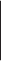 В3классе,посколькувэтовремяещёбольшее,чемпрежде,вниманиеуделяетсядуховно-нравственному  воспитанию  детей,вучебникедоминируютразделыспроизведенияминравственнойтематики.В4классе,вбольшейстепени,чемпредыдущие,ориентированномнаподготовкукдальнейшемусистематическомуизучениюлитературы,усиленалитературоведческаяпропедевтика,всвязисчемпроизведениясгруппированыповидо-жанровойспецифике.Такимобразом,иучебныйматериал,иструктураучебниковнаправленынасозданиеблагоприятныхметодическихусловийформированияприоритетныхдлякаждойступени обучения компетенций и личностных качеств.)4.Восновеметодическогоаппаратаучебниковлежитсовременнаяпрактико-иличностно-ориентированнаяпедагогическаятехнология: методическийаппаратпрограммируетпроцессобучения,«ведёт»засобой,учитмыслить,включаядетейвлогикуосмысленияпроизведенийразныхлитературныхродовижанров.Вбольшинствеслучаевучебникинедаютготовыхрешений,аподводяткнахождениюправильныхответов,азначит,кправильномуосмыслениюпрочитанного.Особуюгруппусоставляютзадания,формирующиеуниверсальныеучебныедействияучащихся.Методическийаппаратсодержитматериалыдляформирования всехвидов УУД:личностныхиметапредметных(регулятивных,познавательных,коммуникативных)сприоритетом(из-заспецификипредмета)развитияличностных(преждевсегоценно-смысловых),познавательныхикоммуникативных.Сцельюформированиячитательскойсамостоятельностиучащихсяс1классарегулярнодаютсязадания,привлекающиедетейкдеятельностискнигами.Во2классеэтомупосвящёнспециальныйраздел«Вмирекниг».Значительноеместовкурсе«Литературноечтение»занимаютзаданиятворческогохарактера.Особоеместосрединихотводитсязаданиям,организующимобучениесловесномутворчеству:созданиюсочинений,отзывов,аннотаций,стилизаций(небылица,считалка,загадка,сказка)идр.Наиболеесущественнымиособенностямиметодическогоаппаратаявляются:охватвсехэтапов урока (вопросы, задания иупражнениясопровождаютлитературноепроизведение:передтекстомсихпомощьюосуществляетсяподготовкакчтению;далее,втомслучае,еслитекстимеетзначительныйобъём,внёмсодержатсяметодические вставки,а именновопросы изадания,помогающиеосмыслитьчитаемоеипрогнозироватьдальнейшееразвитиесюжета,основнойблок вопросовизаданийрасположенпослетекста);такимобразомметодическийаппаратокаймляетпроизведение,направляявосприятиеивырабатываяпривычкукчтению-диалогу,чтению-размышлению,чтению-изучению,тоестьформируяправильныйтипчитательскойдеятельности);обеспечениеметодическойподдержкойтрёхосновныхнаправленийвобучениичтению:совершенствованиетехникичтения,обучениеработестекстамиразнойспецификииформированиеуменияориентироватьсявмирекниг;систематичностьв формировании читательскихкомпетенций,тоестьпостепенноенарастаниесложностизаданийибольшаясамостоятельностьдетейприихвыполнении;сопровождениенаиболеетрудныхи  новых заданий вспомогательнымиметодическимиматериалами,помогающимиихвыполнить:пояснениями,советами,памятками(например,учебникисодержатпамяткисалгоритмамидлясоставлениявыборочногоикраткогопересказов,проведениядраматизации,составлениядиафильма,осуществлениявиртуальной экранизации прочитанного,составленияаннотации,созданиячитательскогоотзыва,сочинениярассказапокартине,подготовкиипроведенияпрезентации).Такимобразом,методическийаппаратучебниковипособийданногоучебногокурсапредоставляет: конкретнуюметодическуюпомощьвосвоениизаявленныхвпрограммечитательскихкомпетенцийиразнообразныхспособовдеятельностинаосновепрочитанного,втомчислеобобщённыхспособовучебнойдеятельности.Несмотрянато,чтометодическийаппаратсоответствуетвозрастнымвозможностямдетей,сцельюорганизацииразноуровневогоподходакобучениювыделенызаданияповышеннойсложности,необязательныедлявыполнения,чтопозволяетпредотвратитьперегрузкуучащихся.III. МЕСТО ПРЕДМЕТА  В УЧЕБНОМ ПЛАНЕВ учебном плане  МБОУ СОШ № 3 города Кузнецка на изучение предмета «Литератур -ное чтение» отводится  414 ч. В 1 классе на изучение литературного чтения отводится 40 ч (4 в неделю, 10 учебных недель), во 2—3 классах по 136 ч (4 ч в неделю, 34 учеб-ные недели в каждом классе), в 4-ых классах – 102 часа ( 3 часа в неделю, 34 учебные недели).IV. ЦЕННОСТНЫЕ ОРИЕНТИРЫ СОДЕРЖАНИЯ КУРСАЦенностными ориентирами данного курса является осознанная установка на дистанционное (посредством чтения текста) общение с писателем. Отсюда вытекают базовые позиции курса «Литературное чтение»:- обеспечение  мотивационной  стороны  (желание вступить в общение с писателем посредством чтения);- внимание к личности писателя;- бережное отношение к авторскому замыслу, реализовавшемуся в отборе, трактовке содержания и придании ему той или иной литературной формы;- наличие ответного коммуникативного акта, выраженного в оценке и интерпретации полученной информации (эмоциональной, интеллектуальной, эстетической).	V.ПЛАНИРУЕМЫЕ	РЕЗУЛЬТАТЫ	ОСВОЕНИЯ   ПРОГРАММЫДля   успешной   реализации   модели   общения «АВТОР – ТЕКСТ – ЧИТАТЕЛЬ» необходимо решение комплекса личностных, метапредметных и предметных  задач.Личностные задачи/результатыФормирование у обучающихся позитивного отношения к действительности.Формирование у детей самоуважения и эмоционально-положительного отношения к себе, готовности выражать и отстаивать свою позицию, самокритичности.Развитие жизненного оптимизма, целеустремлённости и настойчивости в достижении целей.Обучение ориентировке в мире нравственных, социальных и эстетических ценностей.Формирование гражданской идентичности личности, осознание учеником себя гражданином российского общества, уважающим историю своей Родины.Формирование привычки к рефлексии.Совершенствование эмоциональной сферы (восприимчивости,  чуткости).Формирование  готовности  к  сотрудничеству с другими людьми, дружелюбие, коллективизм.Развитие мышления, внимания, памяти.Развитие творческого отношения к действительности и творческих способностей.Метапредметные  задачи/результатыФормирование мотивации к самосовершенствованию, в том числе положительного отношения к обучению.Приобщение детей к основам отечественной и мировой культуры, к духовному и нравственному опыту человечества.Формирование уважения к ценностям иных культур, мировоззрений и цивилизаций.Формирование целостного  мировосприятия на  основе  взаимодействия  литературного  чтения с другими школьными предметами.Развитие ценностно-смысловой сферы личности.Формирование чувства прекрасного и эстетических чувств  на  основе  знакомства  с  мировой и отечественной художественной литературой.Формирование умения учиться и способности к организации своей деятельности (планированию, контролю, оценке) как первого шага к самообразованию и самовоспитанию.Обучение навыкам и умениям  общеучебного характера, в том числе ориентировке в книжном пространстве1.Выработка коммуникативных умений, функционирующих при слушании, говорении, чтении, письме.Предметные задачи/результатыФормирование   положительной    мотивации к чтению. Создание условий для получения детьми эстетического удовольствия от чтения художественной литературы.Развитие воссоздающего воображения.Обучение адекватному восприятию читаемого.Обогащение читательского опыта посредством накопления и систематизации литературных впечатлений, разнообразных по эмоциональной окраске, тематике, видо-жанровой специфике.Совершенствование всех сторон навыка чтения.Формирование умения вступать в дистанционное общение с автором литературного произведения и осознавать отношение писателя к тому, о чём и о ком он написал.Развитие способности к осознанию и словесному выражению своего отношения к содержанию и форме литературного произведения.Обучение основам литературного анализа художественных произведений разной видо-жанровой принадлежности.Освоение литературоведческих понятий, позволяющих ориентироваться в доступном круге чтения.Формирование умения определять художественную  ценность   литературного   произведения и анализировать средства выразительности (на доступном уровне).Обучение умению различать художественный и научно-популярный тексты и выбирать адекватный вид  чтения  литературного  произведения в соответствии с его особенностями.Овладение приёмами ознакомительного, поискового (просмотрового), творческого и изучающего чтения. Формирование умения находить информацию в  словарях,  справочниках  и  энциклопедиях, в Интернете. Развитие способности сравнивать искусство слова с другими видами искусства (живописью, театром, кино, музыкой).Обучение работе с книгой в единстве её текстового и внетекстового содержания. Развитие литературных способностей.К концу изучения в начальной школе курса «Литературное чтение» будет обеспечена готовность обучающихся к дальнейшему образованию, достигнут необходимый уровень их читательской компетентности, литературного и речевого развития.Выпускники начальной школы научатся:•	осознавать  значимость  чтения  для  своего  развития, для успешного обучения по другим предметам и дальнейшейжизни;•	читать  осознанно,  правильно,  бегло  (целыми  словами вслух – не менее 90 слов в  минуту, про себя – не менее120 слов в минуту) и выразительно доступные по содержанию и объёму произведения;•	применять различные способы чтения (ознакомительное, творческое, изучающее, поисковое/выборочное, просмотровое);•	полноценно воспринимать (при чтении вслух и про себя, при прослушивании) художественную литературу, получая отэтого удовольствие; эмоционально отзываться на прочитанное;•	знанию основных моральных норм;•	ориентироваться в нравственном содержании прочитанного, оценивать поступки персонажей с точки зрения общепринятых морально-этических норм;•	работать с литературным текстом в соответствии с его эстетической и познавательной сущностью;•	определять   авторскую   позицию   и   высказывать   своё отношение к герою и его поступкам;•	характеризовать героев;•	устанавливать причинно-следственные связи и определять жанр, тему и главную мысль произведения;•	находить  в  художественном  произведении  различные средства  языковой  выразительности  (сравнение,  олицетворение,  эпитет,  художественный  повтор,  звукопись)  и  понимать их роль в тексте;•	выделять основные элементы сюжета, определять их роль в развитии действия;•	сравнивать,   сопоставлять,   делать   элементарный   анализ  различных  текстов,  выделяя  два-три  существенных  признака;•	отличать поэтический текст от прозаического;•	распознавать  основные  жанровые  особенности  фольклорных форм (сказки, загадки, пословицы, небылицы, считалки, песни, скороговорки и др.);•	соотносить произведения с изученными жанрами художественной  литературы  (миф,  былина,  рассказ,  повесть,  литературная сказка, стихотворение, басня), основываясь на их признаках;•	владеть алгоритмами основных учебных действий по анализу и интерпретации художественных произведений;•	осуществлять различные формы интерпретации текста (выразительное чтение, декламация, драматизация, словесноерисование, творческий пересказ и др.);•	делить  текст  на  части,  озаглавливать  их;  составлять простой план;•	цитировать (устно);•	передавать  содержание  прочитанного  или  прослушанного текста в виде пересказа (полного, выборочного, краткого)с   учётом   специфики   художественного,   научно-популярного, учебного текстов;•	применять в учебной и в реальной жизни доступные для освоения в данном возрасте общепознавательные и коммуникативные универсальные учебные действия;•	высказывать  собственное  мнение  и  обосновывать  его фактами из текста;•	вести диалог в различных коммуникативных ситуациях, соблюдая правила речевого этикета;•	составлять  несложные  монологические  высказывания о произведениях;•	составлять аннотацию и отзыв на литературное произведение или книгу;•	определять порядок действий при поиске и выборе книги, при поисковом чтении, при подготовке к обсуждению иливыступлению, при заучивании наизусть;•	создавать   собственные   небольшие   тексты   (повествование,   описание,   рассуждение)   на   основе   художественного произведения,   репродукций   картин   художников,   по   серии иллюстраций к произведению или на основе личного опыта;•	осуществлять поиск необходимой информации в художественном, учебном, научно-популярном текстах;•	ориентироваться	в	специфике	научно-популярного и  учебного  текста  и  использовать  полученную  информациюв практической деятельности;•	пользоваться алфавитным каталогом;•	ориентироваться  в  отдельной  книге  и  в  группе  книг,представленной в детской библиотеке;•	пользоваться	справочно-энциклопедическими	изданиями.Выпускники  начальной  школы  получат  возможность  научиться:•	осознавать  основные  духовно-нравственные  ценности человечества;•	воспринимать окружающий мир в его единстве и многообразии;•	применять в учебной и в реальной жизни доступные для освоения в данном возрасте личностные и регулятивныеуниверсальные учебные действия;•	испытывать чувство гордости за свою Родину, народ и историю;•	уважать  культуру  народов  многонациональной  России и других стран;•	бережно и ответственно относиться к окружающей природе;•	воспринимать художественную литературу как вид искусства;•	соотносить литературу с другими видами искусства;•	испытывать эстетические чувства в процессе знакомства с мировой и отечественной художественной литературой;•	развивать  способность  к  эмпатии,  эмоционально- нравственной отзывчивости (на основе сопереживания литературным героям);•	определять сходство и различие произведений разных жанров;•	осознанно выбирать виды чтения (творческое, ознакомительное, изучающее, поисковое, просмотровое) в зависимости от цели чтения;•	использовать   полученную   при   чтении   научно-популярного и учебного текста информацию в практическойдеятельности;•	выступать перед знакомой аудиторией с небольшими сообщениями;•	высказывать и пояснять свою точку зрения;•	применять правила сотрудничества;•	работать со словом (распознавать прямое и переносное значение слова, его многозначность), целенаправленнопополнять свой словарный запас;•	находить  в  художественном  произведении  такие средства языковой выразительности, как метафора и гипербола, понимать их роль в тексте;•	понимать особенности изучаемых типов композиции;•	выделять в тексте опорные (ключевые) слова;•	цитировать (письменно);•	осуществлять  такие  формы  творческой  интерпретации текста, как составление диафильма, воображаемаяэкранизация;•	писать изложения;•	создавать   прозаический   или   поэтический   текстпо аналогии с авторским текстом, используя средства художественной выразительности (в том числе из текста);•	делать устную презентацию книги (произведения);•	пользоваться тематическим (систематическим) каталогом;•	работать с детской периодикой;•	расширять  свой  читательский  кругозор  и  приобретать  дальнейший  опыт  самостоятельной  читательскойдеятельности.Примечание. Перечисленные требования к результатам начального общего образования определяют критерии оценивания предметных, метапредметных и  личностных  результатов на ступени начального обучения литературному чтению.Рекомендуемыми общими критериями оценивания результативности  обучения  чтению  являются  следующие:•	индивидуальный  прогресс  в  совершенствовании  правильности, беглости и способов чтения (слоговое, плавное слоговое, целыми словами, плавное слитное);•	сформированность   навыков   творческого,   ознакомительного, поискового, просмотрового и изучающего чтения;•	индивидуальный  прогресс  в  понимании  содержания прочитанного;•	индивидуальный  прогресс  в  выразительности  чтения (соблюдение   знаков   препинания,   интонационная   передачав соответствии с характером текста эмоционального тона, логических ударений, пауз и мелодики, темпа и громкости);•	индивидуальный прогресс в навыках работы с текстом;•	умение прочитать и понять инструкцию, содержащуюсяв тексте задания, и следовать ей;•	ориентировка в  книге, в группе книг, в мире детских книг;•	интерес к чтению художественной, научно-популярной и справочной литературы, расширение круга чтения.Рекомендуемыми способами оценивания результативности обучения чтению являются:•	замер скорости чтения (желательно в скрытой для детей форме);•	ответы обучающихся на вопросы по содержанию, структуре,  языковому  оформлению  и  жанровой  принадлежностилитературных произведений;•	выразительность  чтения  (умение  передать  общий  характер текста с помощью интонационных средств – мелодики, темпоритма, пауз, логических ударений, громкости и эмоциональной окраски голоса);•	выполнение заданий на составление плана, пересказа, собственного высказывания;•	выполнение заданий по ориентировке в книгах;•	наблюдение учителя за продуктивностью участия детей в коллективной творческой деятельности (в составлении книжных выставок, конкурсах чтецов, драматизации, воображаемой экранизации и т. п.);•	наблюдение  учителя  за  соблюдением  обучающимися правил коллективной и групповой работы;•	наблюдение за читательской деятельностью учащихся;•	анализ читательского дневника;•	анализ  отзывов  учащихся  о  прочитанном,  аннотаций,презентаций;•	анализ творческих работ учащихся (в том числе входящих в рабочие тетради и в хрестоматии).Планируемые  результаты  формирования универсальных  учебных  действий  средствами  предмета«Литературное чтение» на конец 1 класса:Личностные качества: положительная мотивация к обучению в школе, к урокам литературного чтения и к чтению книг; элементарная нравственно-этическая ориентация в читаемом; развитие дружеского отношения к другим детям.Регулятивные УУД: понимать и принимать учебную задачу; использовать определённые учителем (учебником) ориентиры действия;  осуществлять  последовательность  действий  в  соответствии  с  инструкцией  (устной  или  письменной);  осуществлять  самоконтроль  при  выполнении  упражнений  в  чтении.Познавательные УУД: понимать прочитанное, находить в тексте нужные сведения (выборочное чтение); выявлять непонятные слова, интересоваться их значением; выделять главное; составлять небольшой картинный план; ориентироваться в книге по обложке и по содержанию (оглавлению) (П-1.); устанавливать элементарную логическую причинно-следственную связь событий и действий героев произведения; выполнять действия анализа, выявляя подтекст и идею произведения; сравнивать персонажей одного произведения и разных произведений по заданным критериям; выдвигать гипотезы в процессе прогнозирования читаемого; обосновывать свои утверждения (П-2.).Коммуникативные УУД: уметь и желать участвовать в коллективной беседе, соблюдая основные правила общения на уроке; готовность оказать помощь товарищу; способность к созданию небольшого текста по образцу или по иллюстрации.Планируемые  результаты  формирования универсальных  учебных  действий  средствами  предмета«Литературное чтение», на конец 2 класса.Личностные качества: положительная мотивация к обучению в  школе,  к  урокам  литературного  чтения,  к  выбору и чтению книг; нравственно-этическая ориентация; формирование эстетических чувств и представлений; развитие эмпатии и эмоционально-личностной децентрации; развитие дружеского отношения к другим детям.Регулятивные УУД: понимать и принимать учебную за- дачу; использовать определённые учителем (учебником) ориентиры действия; прогнозировать; осуществлять последовательность действий в соответствии с инструкцией, устной или письменной; осуществлять самоконтроль при чтении.Познавательные УУД:  понимать  прочитанное,  находить в тексте нужные сведения (выборочное чтение); выявлять непонятные слова, интересоваться их значением; выделять главное; составлять небольшой план;  ориентироваться  в  книге по обложке, титульному листу, аннотации и по содержанию (оглавлению); ориентироваться в книгах (П-1.); устанавливать элементарную логическую причинно-следственную связь событий и действий героев произведения; выполнять действия анализа, выявляя подтекст и идею произведения; сравнивать персонажей одного произведения и разных произведений по заданным критериям; выдвигать гипотезы в процессе прогнозирования читаемого; анализировать  особенности  языкового оформления текста; ранжировать книги и произведения; обосновывать свои утверждения (П-2.).Коммуникативные  УУД:   согласовывать   свои   действия с партнёром; уметь и желать участвовать в коллективной беседе, соблюдая основные правила общения на уроке; готовность оказать помощь товарищу; способность к созданию небольшого текста по образцу или по иллюстрации; выражать свои мысли в соответствии с задачами и условиями коммуникации, владеть (на определённом программой уровне) монологической и диалогической формами речи.Планируемые  результаты  формирования универсальных  учебных  действий  средствами  предмета«Литературное чтение» на конец 3 классаЛичностные качества: положительная мотивация к обучению в школе, к урокам литературного чтения, к выбору и чтению книг; размышление о смысле жизни (смысло-образование); нравственно-этическая ориентация; формирование основ гражданской идентичности; уважение культуры народов многонациональной России и других стран; формирование эстетических чувств и представлений; формирование экологического сознания; развитие рефлексии, эмпатии и эмоционально-личностной децентрации; культивирование дружеского отношения к дру- гим детям.Регулятивные УУД: понимать и принимать учебную задачу; использовать определённые учителем (учебником) ориентиры действия; планировать свою деятельность по выполнению задания; прогнозировать; осуществлять последовательность действий в соответствии с инструкцией или с собственным планом; осуществлять   самоконтроль   при   выполнении   упражнений в чтении, при чтении произведения и при выполнении заданий к текстам; вносить коррективы в свою деятельность; оценивать результаты своей деятельности и деятельности одноклассников; вырабатывать способность к волевой саморегуляции.Познавательные УУД:  понимать  прочитанное,  находить в тексте нужные сведения (выборочное чтение); выявлять непонятные слова, интересоваться их значением, пользоваться толковыми и энциклопедическими словарями для школьников, определять смысл слова по контексту; выделять главное; составлять план; ориентироваться в отдельной книге и в мире детских книг; использовать полученную при чтении информацию в практической деятельности (П-1.)1; выдвигать гипотезы (в процессе прогнозирования читаемого); устанавливать элементарную логическую причинно-следственную связь событий и действий героев произведения; выполнять действия анализа, характеризуя персонажей, выявляя подтекст и идею произведения; сравнивать персонажей одного произведения и разных произведений по заданным критериям; сравнивать произведения; анализировать особенности языкового оформления текста; подводить под понятие при определении типа текста, вида произведения и языковых особенностей; синтезировать прочитанное при выполнении заданий творческого характера; обобщать прочитанное; ранжировать книги и произведения; обосновывать свои утверждения; решать учебные проблемы, поставленные совместно с учителем (П-2.).Коммуникативные УУД:  согласовывать  свои  действия с партнёром; уметь и желать участвовать в коллективной бесе- де, соблюдая основные правила общения на уроке; готовность оказать помощь товарищу; пересказывать прочитанное подробно, выборочно, творчески; создавать небольшой текст (повествование, описание, рассуждение); выражать свои мысли в соответствии с задачами и условиями коммуникации, владеть (на определённом программой уровне) монологической и диалогической формами речи.Планируемые  результаты  формирования  универсальных учебных  действий  средствами  предмета  «Литературноечтение» на конец 4 классаЛичностные качества: положительная мотивация к обучению в  школе,  к  урокам  литературного  чтения,  к  выбору и чтению книг; размышление о смысле жизни (смыслообра- зование); нравственно-этическая ориентация; формирование основ гражданской идентичности; уважение культуры народов других стран; формирование эстетических чувств и представлений; формирование экологического сознания; развитие рефлексии, эмпатии и эмоционально-личностной децентрации; культивирование дружеского отношения к другим детям.Регулятивные УУД: понимать и принимать учебную задачу; использовать определённые учителем (учебником) ориентиры действия; планировать свою деятельность по выполнению задания; прогнозировать; осуществлять последовательность действий в соответствии с инструкцией или с собственным планом; осуществлять самоконтроль при выполнении упражнений в чтении, при чтении произведения и при выполнении заданий к текстам; вносить коррективы в свою деятельность; оценивать результаты своей деятельности и деятельности одноклассников; вырабатывать способность к волевой саморегуляции.Познавательные УУД:  понимать  прочитанное,  находить в тексте нужные сведения (выборочное чтение); выявлять непонятные слова, интересоваться их значением, пользоваться толковыми и энциклопедическими словарями для школьников, определять смысл слова по контексту; выделять главное; составлять план; ориентироваться в отдельной книге и в мире детских книг; ориентироваться в Интернете; использовать полученную при чтении информацию в практической деятельности (П-1.)1; выдвигать гипотезы (в процессе прогнозирования читаемого); устанавливать элементарную логическую причинно-следственную связь событий и действий героев произведения; выполнять действия анализа, характеризуя персонажей, выявляя подтекст и идею произведения; сравнивать персонажей одного произведения и  разных произведений; сравнивать произведения; анализировать особенности языкового оформления текста; подводить под понятие при определении типа текста, вида и жанра произведений и их языковых особенностей; синтезировать прочитанное при выполнении заданий творческого характера; обобщать прочитанное; ран- жировать книги, произведения, информацию; обосновывать свои утверждения; решать учебные проблемы, поставленные самостоятельно или совместно с учителем .Коммуникативные  УУД:  согласовывать  свои  действия с партнёром; уметь и желать участвовать в коллективной бесе- де, соблюдая основные правила общения на уроке; готовность оказать помощь товарищу; пересказывать прочитанное подробно, кратко, выборочно, творчески; создавать небольшой текст (повествование, описание, рассуждение); выражать свои мысли в соответствии с задачами и условиями коммуникации, владеть (на определённом программой уровне) монологической и диалогической формами речи.VI.  СОДЕРЖАНИЕ УЧЕБНОГО ПРЕДМЕТА - 506часов1 класс (132 ч)Обучение грамоте (92 ч)Речь, практика речевой деятельности (6 ч)Речь как способ общения людей. Понятность и вежливость как главные качества речи. Правила поведения во время общения; этикетные формулы приветствия, прощания, просьбы, извинения. Речь устная и письменная (общее представление); средства выразительности устной речи. Деловые сообщения и словесные рисунки как разновидности речи.Чтение вслухПлавный слоговой способ чтения с соблюдением орфоэпических норм чтения (скорость чтения в соответствии с индивидуальным темпом чтения), постепенное увеличение скорости чтения. Установка на нормальный для читающего темп беглости, позволяющий ему осознать текст.Понимание читаемого при помощи вопросов по содержанию.Умение интонационно оформлять предложения разных типов, передавать основной эмоциональный тон произведения.
Чтение по ролям небольших произведений.Чтение «про себя»Понимание при чтении про себя смысла доступных по объему и жанру произведений. Умение находить в тексте необходимую информацию (выборочное чтение).Работа с разными видами текстаОсознание того, что литературное произведение создано кем-то (народом, конкретным человеком), т. е. преодоление «наивного реализма» в восприятии литературы.Определение темы текста, главной мысли. Деление текста на смысловые части, их озаглавливание. Работа с картинным планом.Участие в коллективном обсуждении читаемого: умение отвечать на вопросы, слушать высказывания одноклассников, дополнять их ответы, используя текст.Прогнозирование содержания книги по ее названию и оформлению.Ориентировка в Содержании (оглавлении) книги.Работа с текстом художественного произведенияПонимание заглавия произведения, адекватное соотношение его с содержанием текста. Определение главной мысли текста, в котором эта мысль сформулирована и высказана в конце произведения.Нахождение в тексте слов и выражений, характеризующих героя и событие. Элементарная характеристика героя произведения. Сопоставление поступков героев по аналогии или по контрасту. Сопоставление эпизодов из разных произведений по общности ситуаций, характеру поступков героев1.Озаглавливание текста способом выбора точного заголовкаиз предложенных. Схема, модель текста. Составление картинного плана.Ключевые (опорные) слова.Чтение по ролям, драматизация.Библиографическая культура.Книга учебная, художественная. Книга как особый вид искусства и как источник знаний. Элементы книги: обложка (переплет), корешок, страницы, содержание (оглавление), иллюстрации.Умение ориентироваться в характере книги
по ее обложке. Выбор книг на основе открытого доступа к детским книгам в школьной библиотеке.Типы книг (изданий): книга-произведение, книга-сборник.Говорение (культура речевого общения)Освоение диалога как вида речи. Особенности диалогического общения: отвечать на вопросы по прочитанному; выслушивать, не перебивая, собеседника.Использование норм речевого этикета в условиях как учебного, так и внеучебного общения.Монолог: передача впечатлений (от повседневной жизни, литературного и живописного произведения).Устное сочинение как продолжение прочитанного произведения, сочинение по аналогии (небылица, считалка), рассказ по иллюстрации.Круг чтенияКруг чтения в 1 классе составляют, прежде всего, произведения отечественной литературы. Детям предлагаются произведения малых фольклорных форм: песни, загадки, считалки, скороговорки, побасенки, небылицы. При этом параллельно с фольклорным произведением дается его литературный аналог. Кроме того в программу первого года обучения входят народные и литературные сказки, рассказы, стихотворения, тематически актуальные для первоклассников: о школьной жизни, морально-нравственных проблемах (честности и лживости, дружелюбии и недоброжелательности, жадности и щедрости, хвастливости и скромности, трудолюбии и лени), о забавах детей, о природе. Отбор произведений подчинен в первую очередь принципам художественности, тематической актуальности и литературного разнообразия.Тематическое планирование(40 часов)Звенит звонок — начинается урок (7 ч.)Л. Дьяконов «Первоклассникам»; А. Барто «Стали грамотными»; Г. Новицкая «Книжки»*(звездочкой отмечены произведения, рекомендуемые для заучивания наизусть); Р. Сеф «Учись читать!..»; Л. Пантелеев «Ау»; С. Погореловский «Ох, и непорядки в Мишкиной тетрадке»; В. Голявкин «Болтуны»; С. Маршак «Угомон»; Э. Мошковская «Можно всему-всему научиться...».Час потехи (9 ч.)В. Смит «Потехе час» (перевод Б. Заходера); потешки; колыбельные песни; побасенки; загадки; С. Маршак «Загадки» (отрывки); Г. Цыферов «В среду решили они играть в прятки...»; В. Берестов «Искалочка»; считалки*; В. Берестов «За игрой»; скороговорки; небылицы; С. Маршак «Я видел»; А. Босев «С нами Смех» (перевод С. Михалкова); С. Маршак «Пудель».«Что такое хорошо и что такое плохо» (11 ч.)Л. Н. Толстой «Правда всего дороже»; С. Прокофьева «Сказка про честные ушки»; Л. Н. Толстой «Кто прав?»; Э. Мошковская «Не надо больше ссориться!..»; В. Осеева «Все вместе»; Е. Пермяк «Для чего руки нужны»; Эзоп «Собрался старик помирать»; Л. Н. Толстой «Два раза не умирать»; Л. Н. Толстой «Два товарища»; В. Росин «Друзья познаются в беде»; С. Михалков «Ошибка», «Прививка»*; Л. Яхнин «Силачи»; М. Пляцковский «Добрая лошадь».«Там чудеса...» (13 ч.)А. Шибаев «Сказки просят...»; русская народная сказка «Лиса и рак»; русская народная сказка «Петушок и бобовое зернышко»; ингушская сказка «Заяц и черепаха»; американская сказка «Вот он, вор!»; армянская сказка «Заказчик и мастер»; А. С. Пушкин «У лукоморья»*, «Сказка о царе Салтане, о сыне его славном и могучем богатыре князе Гвидоне Салтановиче и о прекрасной царевне Лебеди» (отрывки); X. К. Андерсен «Принцесса на горошине»; В. Орлов «Абрикос в лесу»; А. Курляндский «Первое сентября попугая Кеши».Литературоведческая пропедевтика(практическое освоение)Накопление, обобщение и систематизация жанровых и тематических литературных впечатлений.Знакомство с малыми фольклорными формами: потешка, песня, пословица, небылица, побасенка, считалка, загадка, скороговорка – узнавание, различение, определение ведущих жанровых особенностей. Народная и литературная (авторская) сказка.Различение фольклорных и авторских художественных произведений. Выявление сходства одножанровых народных и авторских текстов.Общее представление о жанре басни.Введение в активный словарь терминов: автор, персонаж, текст, произведение народное, произведение авторское, загадка, считалка, небылица, скороговорка, пословица, басня.Творческая деятельность (на основе литературных произведений)Формирование воссоздающего и творческого воображения.Творческая интерпретация читаемого посредством интонационной выразительности, чтения по ролям, драматизации, словесного и графического рисования.Создание собственного текста на основе художественного произведения (текст по аналогии). Продолжение прочитанного (прогнозирование).Внеурочная деятельность на основе прочитанного на уроках литературного чтенияСоздание классной библиотечки (уголка чтения).Участие в подготовке и проведении викторин по творчеству Х. К. Андерсена и А.С. Пушкина.Создание поделок и рисунков по прочитанным сказкам.Участие в конкурсе чтецов.Участие в работе театрального кружка.Создание небольшого сборника пословиц (на основе материалов рабочей тетради).Создание небольшого сборника побасенок (на основе материалов рабочей тетради).Создание небольшого сборника загадок (на основе материалов рабочей тетради).Сочинение собственных произведений малых жанров устного народного творчества.Участие в «малых конференциях» по темам: «Зачем человеку нужно уметь читать?», «Моя любимая книга».2 класс(136 часов)Аудирование (слушание)Восприятие на слух звучащей речи (высказываний, художественных текстов). Адекватное понимание звучащей речи, умение отвечать на вопросы по содержанию услышанного произведения. Осознание цели речевого высказывания. Умение задавать вопрос по услышанному художественному произведению.ЧтениеЧтение вслухПланомерный переход от слогового к плавному осмысленному беглому чтению целыми словами. Установка на нормальный для читающего темп беглости, позволяющий ему осознать текст. Формирование способа чтения «по догадке».Воспроизведение написанного без искажений звуко-буквенного состава слов в соответствии с орфоэпическими нормами.Выразительное чтение с соблюдением логических ударений и пауз, мелодики, верного темпоритма; передача эмоционального тона реплик персонажей, эмоционального характера произведения в целом.Чтение «про себя»«Книги Х. К. Андерсена», «Сказки А. С. Пушкина» и др.Осознание при чтении про себя смысла доступных по объему и жанру произведений, осмысление цели чтения. Определение вида чтения (ознакомительное,выборочное). Умение находить в тексте и в книге необходимую информацию.Работа с разными видами текстаОбщее представление о разных видах текстов: художественных и научно-познавательных, их сравнение. Определение целей создания этих видов текста.Развитие способности к антиципации.Самостоятельное определение темы текста, главной мысли; деление текста на смысловые части, их озаглавливание. Работа с картинным и вербальным планом.Участие в коллективном обсуждении: умение отвечать на вопросы, выступать по теме, слушать выступления товарищей, дополнять ответы по ходу беседы, используя текст.Работа с текстом художественного произведенияПонимание заглавия произведения, адекватное соотношение заглавия с содержанием текста. Определение темы и идеи произведения.Определение, от какого лица ведется повествование (осознание образа рассказчика), способность представлять образ автора на основе его произведения. Выявление роли авторского присутствия в произведении.Осознание роли пейзажа и портрета в художественном произведении.Характеристика героя произведения с использованием художественно-выразительных средств читаемого текста. Нахождение в тексте слов и выражений, характеризующих героя и событие. Анализ (с помощью учителя) причины поступка персонажа. Сопоставление поступков героев по аналогии и по контрасту. Выявление авторского отношения к герою. Определение собственного отношения к поступкам персонажей.Выявление особенностей художественного текста: своеобразие выразительных средства языка, структура (композиция), жанр, народное или авторское произведение.Выделение опорных (ключевых) слов. Деление текста на части, озаглавливание, составление картинного и вербального плана. Воспроизведение текста с использованием выразительных средств языка: пересказ (частичный, подробный, творческий), рассказ по иллюстрациям.Вычленение и сопоставление эпизодов из разных произведений по общности ситуаций, эмоциональной окраске, характеру поступков героев.Работа с научно-познавательными текстамиПонимание заглавия произведения; адекватное соотношение его с содержанием. Определение особенностей научно-познавательного текста (передача информации). Определение темы и главной мысли текста. Деление текста на части. Определение микротем. Опорные (ключевые) слова. Выделение главного в содержании текста. Схема, модель текста. Воспроизведение текста с опорой на план, ключевые слова, схему. Подробный, частичный и выборочный пересказ текста.Библиографическая культураКнига: учебная, художественная, справочная. Книга как особый вид искусства и источник знаний. Элементы книги: содержание (оглавление), титульный лист, аннотация, сведения о художниках-иллюстраторах, иллюстрации. Виды информации в книге: научная, художественная (с опорой на внешние показатели книги, ее справочно-иллюстративный материал).Типы книг (изданий): книга-произведение, книга-сборник, периодическая печать, справочные издания (справочники, словари, энциклопедии).Умение составлять представление о книге по обложке (прогнозировать тему, жанр, характер текста); умение ориентироваться в одной книге и в группе книг (5–6 книг).Выбор книг на основе рекомендательного списка, картотеки, открытого доступа к детским книгам в библиотеке.Говорение (культура речевого общения)Осознание и освоение диалога как вида речи. Особенности диалогического общения: способность понимать, отвечать и самостоятельно задавать вопросы; выслушивать, не перебивая, собеседника и в вежливой форме высказывать свою точку зрения по обсуждаемому произведению.Использование норм речевого этикета в условиях как учебного, так и внеучебного общения.Построение плана собственного высказывания с помощью учителя. Умение отбирать и использовать изобразительно-выразительные средства языка для создания собственного устного высказывания (монолога).Отражение основной мысли текста в высказывании. Передача впечатлений (от повседневной жизни, литературного и живописного произведения) в устном сообщении (описание, рассуждение, повествование).Устное сочинение как продолжение прочитанного произведения, рассказ по картине либо на заданную тему.Круг чтенияВтороклассники знакомятся с литературными произведениями по всем основным темам детского чтения: о родине, о подвигах, о детях, о природе (о растениях и животных, о временах года).Во втором классе, где приоритетным является формирование навыка чтения, литературные произведения сгруппированы по методической цели обучения.Те тексты, при работе над которыми основное внимание уделяется формированию осознанности чтения, входят в раздел под названием «Читая — думаем».Произведения, при чтении которых необходима специальная работа над правильностью чтения (по предупреждению орфоэпических ошибок, а также на искажение звукобуквенного состава), включены в раздел под названием «Читаем правильно».В раздел «Читаем быстро» входят такие произведения, при чтении которых целесообразно применение беглого чтения. Это, например, скороговорки (народные и литературные), «бесконечные» стихи и небольшие по объему и доступные по содержанию прозаические произведения, в основном, современных авторов, написанные в разговорном стиле.При чтении произведений, расположенных в разделе «Читаем выразительно», проводится целенаправленная работа над интонационной выразительностью речи. В силу этого сюда, в первую очередь, включены эмоционально окрашенные стихотворения и басни, а также сказки и рассказы, содержащие диалоги.Таким образом, во втором классе при акценте на активном формировании навыка чтения дети накапливают разнообразные литературные впечатления - о темах, жанрах, авторах.Тематическое планированиеУчимся читать: Читая — думаем (27 ч.)М. Бородицкая «Первое сентября»; В. Берестов «Читалочка»; К. Ушинский «Наше Отечество»; В. Орлов «Родное»*; П. Воронько «Лучше нет родного края»; Г. Ладонщиков «Скворец на чужбине»; О. Дриз «Загадка»; Б. Заходер «Два и три»; Р. Сеф «Считалочка»*; М. Юдалевич, «Три плюс пять»; В. Левин «Чудеса в авоське»; С. Иванов «Какой сегодня веселый снег...», «Зимой Ваня сделал кормушку...»; А. Шибаев «Кто слово найдет»; В. Берестов «Если хочешь пить»*, «Гололедица»; Б. Заходер «Как Волк песни пел»; С. Прокофьева «Сказка о том, как зайцы испугали Серого Волка»; B. Зотов «За двумя зайцами»; Э. Шим «Жук на ниточке», «Очень вредная крапива»; Л. Н. Толстой «Косточка»; C. Прокофьева «Когда можно плакать?»; В. Сухомлинский «Пусть будут Соловей и Жук»; С. Козлов «В сладком морковном лесу»; В. Осеева «Сторож», «Кто наказал его?»; А. Барто «Рыцари»; В. Осеева «Плохо»; Д. Хармс «Удивительная кошка»; русская народная сказка «Лиса и журавль»; индийская сказка «Ссора птиц»; В. Берестов «Посадили игрушку на полку...», Э. Мошковская «Всего труднее дело...»*; русская народная сказка «Самое дорогое», С. Баруздин «Кузнец»; Б. Заходер «Петя мечтает»; русская народная сказка «Два Мороза»; белрусская сказка «Краденым сыт не будешь»; Братья Гримм «Звёздные талеры»Учимся читать: Читаем правильно (10 ч.)В. Бардадым «Мы читаем!»; В. Гусев «Вот так кот»; И. Бурсов «Кот и крот»; Д. Биссет «Орел и овечка»; В. Драгунский «Заколдованная буква», «Когда я был маленький», «Не пиф, не паф!»; Н. Носов «Находчивость»; Дж. Родари «Машинка для приготовления уроков»; Б. Заходер «Муравей»;Ю.Мориц «Трудолюбивая старушка».Учимся читать: Читаем быстро (8 ч.)Скороговорки; И. Мазнин «Шла лисица»; Р. Сеф «Апчхи!»; М.Яснов «Чучело-мяучело»;Р.Сеф «Бесконечные стихи»Э. Мошковская «Болельщик»; Ю. Ермолаев «Угодили»; В. Осеева «Просто старушка»; В. Голявкин «Как я под партой сидел», «Про то, для кого Вовка учится»; дагестанская сказка «Храбрый мальчик»; Г.Балл «Млсквичок,который не знал правил уличного движения».Учимся читать: Читаем выразительно (20 ч.)А. Прокофьев «Как на горке, на горе»; А. Фет «Чудная картина...»*; С. Воронин «Храбрый клоун»; С. Маршак «Жадина»; О. Григорьев «Яма»; Э. Успенский «Всё в порядке»; В. Осеева «Три товарища»; Н. Матвеева «Девочка и пластилин»; Ю. Ермолаев «Два пирожных»; Э. Мошковская «Обида», «Трудный путь»; Е. Благинина «Посидим в тишине»*; И. Дик «Красные яблоки»; А. Барто «Перед сном»;В.Орлов «Светлячок-маячок»; С. Козлов «Заяц и Медвежонок»; И. Пивоварова «Про сверчка, мышь и паучка»; К. Ушинский «Гусь и журавль», «Кто дерет нос кверху»; Н. Юсупов «Серый волк»; Дж. Родари «Рыбы»; Б. Заходер «Кискино горе»; Э. Мошковская «Говорящая кошка»*; А. Фройденберг «Великан и мышь»; Д. Биссет «Про тигренка Бинки, у которого исчезли полоски»; К. Ушинский «Спор деревьев».Учимся работать с текстом: Автор и его герои (23 ч.)В. Голявкин «Про веселую книжку»; С. Баруздин «Стихи о человеке и его делах»; Л. Пантелеев «Карусели», «Как поросенок говорить научился»; В. Голявкин «В шкафу»; А. Гайдар «Совесть»; Б. Юнгер «Белая роза»; Г. Цыферов «Град»; Г. Горбовский «Розовый слон»*; Ф. Кривин «Родная коробка»; В. Чаплина «Мушка»; Л. Пантелеев «Две лягушки»; Е. Пермяк «Волшебные краски»; С. Михалков «Аисты и лягушки»; С. Козлов «Вольный осенний ветер»; Л. Н. Толстой «Зайцы»; Н. Рубцов «Про зайца»; русская народная сказка «Заяц-хваста».Учимся работать с текстом: Слова, слова, слова... (10 ч.)Г. Цыферов «Как цыпленок впервые сочинил сказку»; Шотландская песенка*; Б. Шергин «Рифмы»; В. Даль «Кузовок»; А. Барто «Игра в слова»; И. Токмакова «Лягушки»; В. Берестов «Курица»; Б. Заходер «Дырки в сыре»; А. Шибаев «Переполох», «Прислушайся к слову»; Р. Сеф «Кактус», «На свете всё на всё похоже...»; Г. Цыферов «Что такое звезды?»; А. К. Толстой «Вот уж снег последний в поле тает...»*; «Колокольчики мои...»; С. Есенин «Черемуха»; М. Исаковский «Ветер»; В. Рахманов «Одуванчики».Учимся работать с текстом: План и пересказ (22 ч.)Н. Сладков «Медведь и Солнце»; В. Осеева «Добрая хозяюшка»; Б. Житков «Храбрый утенок»; Э. Мошковская «Жадина»; русская народная сказка «Мена»; В. Сухомлинский «Вьюга»; Н. Носов «На горке»; В. Осеева «Хорошее»; Д. Биссет «Про поросенка, который учился летать»; В. Гаршин «Лягушка-путешественница»; С. Михалков «Бараны»*; К. Ушинский «Два козлика»; С. Козлов «Черный Омут»; М. Пляцковский «Как Утенок свою тень потерял»; Е. Карганова «Как Цыпленок голос искал».В мире книг (16 ч.)К. Ушинский «Два плуга»; Л. Н. Толстой «Филипок»; В. Авдеенко «Маленькая Баба-Яга»; русская народная сказка «Лисичка со скалочкой»; Д. Мамин-Сибиряк «Сказка про храброго Зайца»; Н. Сладков «Бежал ежик по дорожке»; М. Пришвин «Еж»; Б. Заходер «Птичья школа»; Н. Носов «Затейники», «Живая шляпа»; Е. Пермяк «Торопливый ножик», «Самое страшное»; Н. Носов «Фантазеры»; Б. Емельянов «Зеленая букашина»; Кир Булычев «Путешествие Алисы» (Глава 1. Преступница Алиса).Литературоведческая пропедевтика(практическое освоение)Расширение базы видо-жанровых и тематических литературных впечатлений.Осознание условности литературного творения, его отличия от реальности (прежде всего, в силу внимания к личности автора).Ориентировка в литературных понятиях: художественное произведение, искусство слова, автор (рассказчик), сюжет, тема, идея; персонаж (его портрет, речь, мысли, поступки, мотивы поведения), лирический герой произведения, отношение автора к герою.Нахождение в тексте и определение значения в художественной речи средств выразительности: звукописи, эпитетов, художественных повторов, сравнений,олицетворений.Прозаическая и стихотворная речь: узнавание, различение, выявление особенностей стихотворного произведения (ритм, рифма).Жанровое разнообразие произведений: народная и литературная (авторская) сказка, рассказ, стихотворение, басня – общее представление о жанре, особенностях построения и выразительных средствах.Творческая деятельность (на основе литературных произведений)Интерпретация текста литературного произведения в творческой деятельности учащихся: выразительное чтение, чтение по ролям, драматизация; словесное,графическое и музыкальное рисование, творческий пересказ, создание собственного текста на основе художественного произведения (текст по аналогии) и по картине, продолжение прочитанного.Внеурочная деятельность на основе прочитанного на уроках литературного чтенияПополнение и структуризация классной библиотечки (уголка чтения).Участие в подготовке и проведении викторин по творчеству В. Ю. Драгунского, А.Л. Барто, В.А. Осеевой.Создание поделок и рисунков по прочитанным сказкам.Участие в конкурсе чтецов.Участие в работе кружка «Речевой этикет (культура речи)».Участие в работе кружка «Юный театрал».Создание эскизов костюмов для сказочных персонажей.Создание спектакля по сказке «Два мороза» или «Морозко».Создание сборника произведений о родине.Создание сборника произведений о зайцах.Создание сборника любимых стихотворений.Сочинение собственных произведений в жанре рассказа, сказки.Участие в конкурсе «Всех скороговорок не переговоришь и не перевыговоришь».Участие в конкурсах рисунков «С чего начинается родина?» (после чтения стихотворений о родине), «Улица сказочных домиков» (по мотивам сказки Г.А. Цыферова «Как Цыпленок впервые сочинил сказку»).Участие в читательской конференции по теме «С чего начинается родина?» (Образ родины в произведениях писателей и в картинах художников).3 класс(136 часов)Виды речевой деятельностиАудирование (слушание)Адекватное понимание содержания звучащей речи, умение отвечать на вопросы по содержанию услышанного произведения; осознание цели и определение последовательности построения речевого высказывания. Умение задавать вопрос по услышанному научно-познавательному и художественному произведению.ЧтениеЧтение вслухОсмысленное, правильное, беглое, выразительное чтение с соблюдением орфоэпических и интонационных норм.Чтение «про себя»Осознание при чтении про себя смысла доступных по объему и жанру произведений. Выбор вида чтения (ознакомительное, просмотровое, выборочное). Умение находить в тексте необходимую информацию.Работа с разными видами текстаОбщее представление о разных видах текстов: художественных, учебных, научно-познавательных и их сравнение. Определение целей и задач создания этих видов текста.Прогнозирование содержания книги перед чтением и в процессе чтения.Определение темы текста, главной мысли.Деление текста на смысловые части, их озаглавливание. Составление вербального плана.Участие в коллективном обсуждении: умение отвечать на вопросы, выступать по теме, слушать выступления товарищей, дополнять ответы по ходу беседы, используя текст.Привлечение справочных и иллюстративно-изобразительных материалов.Работа с текстом художественного произведенияПонимание заглавия произведения.Понимание содержания текста и его подтекста; выявление отношения автора к тому, о чем идет речь, и осознание собственного отношения к тому, что и как написано.Подробная характеристика героя произведения с использованием художественно-выразительных средств из прочитанного текста. Выявление причины поступка персонажа. Сопоставление поступков героев по аналогии или по контрасту. Выявление авторского отношения к герою.Характеристика исторического героя – защитника родины. Осознание понятия «Родина». Проявление характера в поступках: преодоление собственных недостатков, воспитание нравственных принципов.Соотношение содержания произведения с теми языковыми средствами, при помощи которых оно выражено автором. Определение особенностей художественного текста: своеобразие выразительных средства языка (синтаксическое построений предложений, единство или контрастность описаний), жанр, структура (композиция).Составление плана (цитатного, вопросного, в виде самостоятельно сформулированных повествовательных предложений).Самостоятельное воспроизведение текста с использованием выразительных средств языка: последовательное воспроизведение эпизода с использованием специфической для данного произведения лексики (по вопросам учителя), пересказ (подробный, частичный, выборочный, творческий – от другого лица и по измененному плану), рассказ по иллюстрациям и по репродукциям картин.Описание портрета персонажа и места действия (выбор слов, выражений в тексте, позволяющих составить данное описание на основе текста).Вычленение и сопоставление эпизодов из разных произведений по общности ситуаций, эмоциональной окраске, характеру поступков героев.Работа с учебными и научно-познавательными текстамиПонимание заглавия произведения. Определение особенностей научно-познавательного текста (передача информации). Определение главной мысли текста. Деление текста на части. Определение микротем. Ключевые (опорные) слова. Построение алгоритма деятельности по воспроизведению текста. Воспроизведение текста с опорой на ключевые слова, план, схему. Отбор главного в содержании текста. Подробный и выборочный пересказ текста.Библиографическая культураКнига: учебная, художественная, справочная. Книга как особый вид искусства и как источник знаний. Элементы книги. Виды информации в книге: научная, художественная (с опорой на внешние показатели книги, ее справочно-иллюстративный материал).Типы книг (изданий): книга-произведение, книга-сборник, периодическая печать, справочные издания (справочники, словари, энциклопедии).Составление каталожной карточки.Выбор книг на основе рекомендательного списка, картотеки, открытого доступа к детским книгам в библиотеке.Самостоятельный поиск книг на заданную учителем тему.Говорение (культура речевого общения)Освоение диалога как вида речи. Осознание особенностей диалогического общения: необходимости понимать, отвечать и самостоятельно задавать вопросы по тексту; выслушивать, не перебивая, собеседника и в вежливой форме высказывать свою точку зрения по обсуждаемому произведению (учебному, научно-познавательному, художественному).Использование норм речевого этикета в условиях как учебного, так и внеучебного общения.Освоение монолога как формы речевого высказывания: отбор и использование изобразительно-выразительных средства языка для создания собственного устного высказывания.Отражение основной мысли текста в высказывании. Передача впечатлений из повседневной жизни, литературного и живописного произведения в виде описания, рассуждения, повествования. Построение плана собственного высказывания.Устное сочинение как продолжение прочитанного произведения, рассказ по иллюстрациям и репродукциям картин, на заданную тему, по аналогии с прочитанным.Письмо (культура письменной речи)Практическое освоение обучаемыми некоторых типов письменной речи (на основе осмысления художественного произведения): текст-повествование, текст-описание, текст-рассуждение. Создание собственных письменных высказываний: эссе, рассказ по картине, отзыв, аннотация.Соблюдение норм письменной речи. Соответствие содержания заголовку, последовательность изложения, использование в письменной речи выразительных средств языка.Круг чтенияНа базе сформированного за время обучения во втором классе навыка чтения, в третьем классе на первый план выходят задачи приобщения детей к основам литературы как искусства слова и создание при этом условий для постижения ребенком окружающего мира и самого себя. В силу этого круг чтения третьеклассников весьма широк: фольклорные и литературные художественные произведения разных жанров, традиционно входящие в чтение учащихся младшего школьного возраста и познавательные тексты (очерки), систематизированные по темам. Учащимся предлагаются литературные произведения разных стран и народов, бо́льшую частькоторых составляют произведения русской литературы.Тематическое планированиеТруд человека кормит, а лень портит (12 ч.)Р. Сеф «Лопата»; Е. Карганова «Лекарство без рецепта»; К. Ушинский «Как рубашка в поле выросла»; Е. Благинина «Не мешайте мне трудиться»*; С.Баруздин «Бревно»; русская народная сказка «Кому горшок мыть»; С. Маршак «Старуха, дверь закрой!»; Е. Шварц «Сказка о потерянном времени»; И. Крылов «Стрекоза и Муравей»*; Р. Киплинг «Отчего у Верблюда горб»; африканская сказка «Лентяйка»; грузинская сказка «Голубой ковер»; Р. Сеф «Странное дело».Мудрец отличен от глупца тем, что он мыслит до конца (8 ч.)Русские народные сказки «Как мужик гусей делил», «Дочь-семилетка», «Морской царь и Василиса Премудрая»; армянская сказка «Золотое яблоко»; Кир Булычев «Авгиева лаборатория».Унылая пора! Очей очарованье!.. (6 ч.)К. Бальмонт «Осень»*; И. Соколов-Микитов «Листопадничек»; Ф. Тютчев «Листья»; А. Фет «Ласточки пропали...»; К. Паустовский «Барсучий нос»; А. Пушкин «Осень»*; М. Лермонтов «Осень»; А.К. Толстой «Осень! Обсыпается весь наш бедный сад...»; Н. Некрасов «Славная осень! Здоровый, ядреный...».Много хватать — свое потерять (4 ч.)Английская сказка «Женщина, которая жила в бутылке»; Я. Аким «Жадина»; В. Зотов «Бабушкин халат», Дж. Родари «Солнце и туча».Тайное всегда становится явным (11 ч.)B. Драгунский «Тайное становится явным»; Н. Носов «Огурцы»; В. Осеева «Почему?»; шведская сказка «Принцесса лгунья»; Л. Пантелеев «Честное слово».Ежели вы вежливы... (3 ч.)C. Маршак «Урок вежливости»; И. Пивоварова «Вежливый ослик»; Б. Заходер «Очень вежливый Индюк»; В. Осеева «Волшебное слово».Снег летает и сверкает... (9 ч.)С. Есенин «Береза»*; М. Пришвин «Деревья в лесу»; И. Никитин «Весело сияет месяц над селом...»; А. Пушкин «Зимний вечер»; X. К. Андерсен «Девочка со спичками»; А. Блок «Ветхая избушка»; И. Суриков «Детство»; A. Александрова «Снежок»*; Саша Черный «На коньках»; B. Драгунский «Кот в сапогах»; С. Дрожжин «Снег летает и сверкает»*; К. Бальмонт «Снежинка»; С. Есенин «Пороша», «Поет зима, аукает...».Каждый свое получил (18 ч.)Эстонская сказка «Каждый свое получил»; латышская сказка «Два брата»; Ю. Ярмыш «Добрый Клен», «Озеро»; узбекская сказка «Черепаха и скорпион»; И. Крылов «Чиж и Голубь»*; Л. Н. Толстой «Белка и волк», «Комар и лев»; Г. Ладонщиков «В старой сказке»; русские народные сказки «Баба-Яга», «Падчерица и мачехина дочка»; Б. Заходер «Серая Звездочка»; английская сказка «Хромая Молли»; чешская сказка «Златовласка»; итальянская сказка «Дары феи Кренского озера»;; Ю. Мориц «Песенка про сказку».Жизнь дана на добрые дела (8 ч.)Ю. Мориц «Разговаривали вещи»; X. К. Андерсен «Пятеро из одного стручка», «Ель»; Е. Пермяк «Некрасивая Елка»; Е. Клюев «Сказки Простого Карандаша».За доброе дело стой смело (9 ч.)Русская народная сказка «Иван – крестьянский сын и чудо-юдо»; Н. Артюхова «Трусиха»; Э. Киселева «Мальчик-Огонек»; Б. Полевой «Последний день Матвея Кузьмина»; В. Высоцкий «Он не вернулся из боя»; C. Баруздин «Страшный клад»; С. Маршак «Рассказ о неизвестном герое».Кто родителей почитает, тот вовек не погибает (14 ч.)В. Осеева «Печенье», «Лекарство»; Б. Емельянов «Мамины руки»; Л. Яковлев «Альбом фотографий»; Л. Квитко «Бабушкины руки»; В. Драгунский «...Бы»; Н. Артюхова «Трудный вечер»; М. Зощенко «Золотые слова»; адыгейская сказка «Девочка-птичка»; испанская сказка «Птица-Правда»; A. Платонов «Разноцветная бабочка»; русская народная сказка «Подземные царства»; Весна идет, весне дорогу!.. (9 ч.)Ф. Тютчев «Зима недаром злится»*; М. Пришвин «Капля и камень»; В. Железников «Три ветки мимозы»; И. Северянин «Отчего?»; Г. Новицкая «Подснежник»;B.Берестов «Мать-и-мачеха»; Н. Гоголь «Весна, долго задерживаемая холодами...»; А. Плещеев «Весна» («Уж тает снег, бегут ручьи...»), «Весна» («Песни жаворонков снова...»); К. Паустовский «Стальное колечко»; А. Майков «Ласточка примчалась...»; А.К. Толстой «Звонче жаворонка пенье...»*; А. Фет «Я пришел к тебе с приветом...»; А. Чехов «Весной»;; Я. Аким «Апрель»; А. Блок «Вербочки»; Л. Чарская «Дивные звуки»; Е. Благинина «Черемуха».Любовь — волшебная страна (14 ч.)В. Берестов «Вечер. В мокрых цветах подоконник...»; Н. Вагнер «Сказка»; Братья Гримм «Рапунцель»; французская сказка «Красавица и чудовище»; X. К. Андерсен «Ромашка»; Ш. Сильверстайн «Щедрое дерево»; русская народная сказка «Перышко Финиста-ясна сокола»; польская сказка «Каменный Принц и Прекрасная Померанца»; А. Фет «Облаком волнистым...»*; И. Тургенев «Воробей».Чудесное — рядом (11 ч.)Р. Сеф «Чудо»; А. Прокофьев «Люблю березу русскую...»; К. Паустовский «Заботливый цветок»; В. Жуковский «Родного неба милый свет...»*; С. Маршак «О том, как хороша природа»; Н. Абрамцева «Радуга»; Ю. Могутин «Берег бродячих камешков»; М. Пришвин «Дятел»; В. Астафьев «Стрижонок Скрип»; О. Дриз «Счастье»; Б. Заходер «Что красивей всего?»; белорусская сказка «Музыка-чародейник»; итальянская сказка «Тайна Флорио»; И. Мазнин «Давайте дружить»; Ю. Ким «Летучий ковер»;В.Шефнер «Миг»Литературоведческая пропедевтика(практическое освоение)Накопление разнообразных видо-жанровых представлений об эпосе и лирике (сказки и рассказы в прозе и стихах, басни, песни, легенда, лирика, эпические и лирические стихотворения, очерки) – общее представление о жанрах, особенностях построения и выразительных средствах.Выделение художественных особенностей сказок, их структуры (зачин, троекратный повтор, концовка) и лексики, умение отличать сказку от рассказа.Ориентировка в литературных понятиях: художественное произведение, художественный образ, эпизод, автор (рассказчик), сюжет, тема; герой произведения: его портрет, речь, поступки, мысли, отношение автора к герою.Нахождение в тексте, определение функций в художественной речи (с помощью учителя) средств выразительности: синонимов, антонимов, художественных повторов, эпитетов, сравнений, метафор, гипербол, олицетворений, звукописи.Общее представление о разных видах текстов: повествование (рассказ), описание (портрет, пейзаж, интерьер), рассуждение (монолог героя, диалог героев).Прозаическая и стихотворная речь: узнавание, различение, выделение особенностей стихотворного произведения (ритм, рифма).Творческая деятельность (на основе литературных произведений)Интерпретация текста литературного произведения в творческой деятельности учащихся: выразительное чтение, драматизация (чтение по ролям, живые картины, произнесение реплики героя с использованием мимики, развернутая драматизация); словесное, графическое, музыкальное иллюстрирование; составление диафильма (комикса) и виртуальная экранизация; творческий пересказ, создание собственного текста на основе художественного произведения (текст по аналогии).Внеурочная деятельность на основе прочитанного на уроках литературного чтенияПополнение и структуризация классной библиотечки (уголка чтения).Участие в подготовке и проведении литературных викторин по творчеству любимых писателей.Создание рисунков к прочитанным произведениям.Участие в конкурсах чтецов.Участие в работе кружка «Речевой этикет (культура речи)».Участие в работе кружка «Юный театрал».Создание коллажей по темам: «Осень», «Зима», «Весна».Создание сборника любимых стихотворений о природе.Создание аудиоальбома по произведениям русских поэтов.Сочинение собственных произведений в жанре очерка, сказки.Участие в читательской конференции по теме «Никто не забыт, ничто не забыто».4 класс (102ч)Тематическое планированиеГимн Российской Федерации. (1ч)«Что за прелесть эти сказки!..» (Сказки) (18 ч) И. Токмакова «В чудной стране»*; русские народные сказки «Пётр I и мужик», «Марья и ведьмы», «Василиса Прекрасная»; бразильская сказка «Жизнь человека»; X. К. Андерсен «Русалочка»; А. С. Пушкин «Сказка о мёртвой царевне и о семи богатырях»; Д. Джекобс «Рыба и кольцо»; А. Линдгрен «Крошка Нильс Карлсон»; Дж. Родари «Эти бедные привидения»; К. Драгунская «Лекарство от послушности».«О доблестях, о подвигах, о славе...» (Былины) (5 ч)«Добрыня и Змей» (пересказ А. Нечаева); «Добрыня и Змей» (обработка Ю. Круглова); «Болезнь и исцеление Ильи Муромца» (пересказ А. Нечаева); Алёша Попович и Тугарин (пересказ А. Нечаева)«Уж сколько раз твердили миру...» (Басни) (4 ч)X. К. Андерсен «Эта басня сложена про тебя»; Эзоп «Лисица и Козёл», «Ворона и кувшин», «Мальчик-вор и его мать»; И. Крылов «Лебедь, Щука и Рак»*, «Мышь и Крыса», «Две Бочки»; Л. Н. Толстой «Лев и лисица»; С. Михалков «Просчитался», «Услужливый», «Заячье горе»; И. Демьянов «Валерик и тетрадь». Оглянись вокруг (Рассказы) (20 ч)М. Пришвин «Как я научил своих собак горох есть», «Глоток молока»; К. Паустовский «Заячьи лапы»; Р. Фраерман «Девочка с камнем»; Ю. Ермолаев «Иголка с ниткой»; Ю. Яковлев «Полосатая палка»; К. Паустовский «Корзина с еловыми шишками»; Н. Носов «Огородники»; О. Григорьев «Две трубы»; С. Алексеев «Капитан бомбардирской роты», «Радуйся малому, тогда и большое придёт»; А. Чехов «Ванька»; Д. Мамин-Сибиряк «Вертел»; Л. Кассиль «У классной доски»; В. Лидин «Завет»; Р. Брэдбери «Всё лето в один день».Золотая колесница (Мифы Древней Греции) (4 ч) «Персей»; «Орфей и Эвридика»; «Дедал и Икар». «В начале было Слово, и Слово было Бог...»(Библейские сказания) (7 ч )«Семь дней творения»; «Бог сотворил первого человека»; «Жизнь первых людей в раю»; «Первый грех. Обещание Спасителя. Изгнание из рая»; «Всемирный потоп»; «Моисей»; С. Лагерлёф «Святая ночь»; А. Мень «Милосердие Иисуса»; притча «Блудный сын». «Самого главного глазами не увидишь…» (Повесть-сказка) (10ч)А. де Сент-Экзюпери «Маленький принц».«Мир – театр, люди в нём – актёры...» (Пьесы) (6ч)А. Барто, Р. Зелёная «Ах, руки, руки!»; Н. Носов «Витя Малеев в школе и дома» (глава), «Два друга» (отрывок из пьесы по повести «Витя Малеев в школе и дома»).Мир волшебных звуков (Поэзия) (12 ч)В. Жуковский «Песня»; А.С. Пушкин «Птичка»*, «Няне», «Зимняя дорога»; М. Лермонтов «Горные вершины»*(из И.В. Гёте), «Утёс», «Молитва»; И. Суриков «Весна»; К. Бальмонт «Золотая рыбка»; А. Блок «На лугу», «Гроза про-шла, и ветка белых роз...»*; С. Есенин «С добрым утром!»*; М. Волошин «Сквозь сеть алмазную зазеленел восток...»; В. Маяковский «Тучкины штучки»; С. Маршак «Пожелания друзьям»; Саша Чёрный «Зелёные стихи»; Ю. Владимиров «Чудаки»*; Д.Хармс «Очень страшная история»; В. Хотомская «Два гнома», «Три сестрицы»; О. Высотская «Весенние рубашки»; Э. Мошковская «Песня»; Ю. Мориц «Чтоб летали мы все и росли!»; В. Высоцкий «Песня Кэрролла».Когда, зачем и почему? (Познавательная литература) (15 ч)Н. Кун «Олимп»; Ю. Яковлев «О нашей Родине»; И. Соколов-Микитов «Русский лес»; Ю. Дмитриев «Зелёное и жёлтое»; «Крещение Руси» (из книги «Крещение Руси»); Н. Соловьёв «Сергей Радонежский»; В. Губарев «В открытом космосе»; Л. Яхнин «Метро»; М. Ильин и Е. Сегал «Что из чего»; М. Ильин «Сто тысяч почему»; Н. Надеждина «Лук от семи недуг»; М. Константиновский «Что такое электрический ток»; В. Малов «Как парижский официант русскому изобретателю помог» А. Дитрих и Г. Юрмин «Какая книжка самая интересная?»  (отрывок); К. Паустовский «Великий сказочник» (в сокращении), «Сказки Пушкина»; Я. Смоленский «Как научиться читать стихи»; К. Чуковский «Признания старого сказочника» (фрагмент).Литературоведческая пропедевтика(практическое освоение)Практическое освоение особенностей лирики, эпоса и драмы в сравнении: сказка — рассказ, басня — сказка, рассказ — повесть, сказка — сказочная повесть, рассказ — стихотворение, пьеса — рассказ, пьеса — сказка, былина — сказка, миф — сказка, очерк — рассказ.Умение элементарно классифицировать сказки. Художественные особенности сказок: лексика, построение (композиция).Представление о различных разновидностях рассказов (о подвигах, о детях, о животных, философские, юмористические, исторические).Общие представления о своеобразии лирики: пейзажной, юмористической, философской, романтической.Нахождение в тексте, определение значения в художественной речи (с помощью учителя) средств выразительности: синонимов, антонимов, художественных повторов, эпитетов, сравнений, метафор, гипербол, олицетворений, звукописи.Знание некоторых приемов художественной композиции.Ориентировка в литературных понятиях: художественное произведение, художественный образ, искусство слова, автор (рассказчик), сюжет, тема; герой произведения, лирический герой.Умение отличить художественную литературу от учебной и познавательной на основе их практического сравнения.Общее представление о композиционных особенностях построения разных видов высказываний: повествование (рассказ), описание (пейзаж, портрет, интерьер), рассуждение (монолог героя, диалог героев).Прозаическая и стихотворная речь: узнавание, различение, выявление особенностей стихотворного произведения (ритм, рифма).Историко-литературные понятия: фольклор и авторские художественные произведения (различение).Составление первоначальных представлений об известных писателях (А. С. Пушкин, Л. Н. Толстой, X. К. Андерсен, И. С. Крылов, С. Я. Маршак, К. Г. Паустовский и др.) на основе знакомства с их творчеством.Творческая деятельность (на основе литературных произведений)Освоение всех используемых в начальной школе творческих видов интерпретации текста (выразительное чтение, драматизация, словесное, графическое, музыкальное иллюстрирование, составление диафильма и виртуальная экранизация, разные формы творческого пересказа), умение выбирать и использовать их в соответствии со спецификой произведения.Создание сочинений разных типов (повествование, описание, рассуждение) на основе читаемой литературы.Внеурочная деятельность на основе прочитанного на уроках литературного чтенияПополнение и структуризация классной библиотечки (уголка чтения).Участие в подготовке и проведении литературных викторин по творчеству любимых писателей (Х. К. Андерсен, А. С. Пушкин, К. И. Чуковский, Н. Н. Носов и др.).Создание рисунков к прочитанным произведениям.Создание костюмов для сказочных персонажей.Участие в конкурсах чтецов.Участие в работе кружка «Речевой этикет (культура речи)».Участие в работе кружка «Юный театрал».Участие в работе кружка «Творческая мастерская» (создание собственных текстов).Создание коллажа «Моя Родина».Создание сборника любимых стихотворений русских поэтов.Создание аудиоальбома по произведениям русских поэтов.Создание альбома «Никто не забыт, ничто не забыто».Участие в конференции «В жизни всегда есть место подвигу».Сочинение собственных произведений в жанре эссе, очерка, сказки.Участие в читательской конференции по теме «Наши любимые писатели».Создание выставок книг по темам: «Былины», «МифыДревней Греции», «Русские народные волшебные сказки»,«Книги Х. К. Андерсена», «Сказки А. С. Пушкина» и др.Виды речевой деятельностиАудирование (слушание)Восприятие на слух звучащей речи (высказываний собеседников, чтения различных текстов). Адекватное понимание звучащей речи, умение отвечать на вопросы по содержанию услышанного произведения. Умение характеризовать особенности прослушанного художественного произведения: определять жанр, тему и идею, раскрывать последовательность развития сюжета, описывать и характеризовать персонажей.Осознание цели и определение последовательности построения услышанного речевого высказывания. Умение задавать вопросы по услышанному учебному, научно-познавательному и художественному произведению. Сравнение на слух художественного и научно-популярного текста.ЧтениеЧтение вслухЗаинтересованное, осознанное, правильное, беглое, выразительное чтение.Чтение «про себя»Осознание при чтении про себя смысла доступных по объему и жанру произведений, осмысление цели чтения. Выбор вида чтения (изучающее, ознакомительное, просмотровое, выборочное). Умение находить в тексте необходимую информацию; отвечать на вопросы, используя текст.Работа с разными видами текстаПолноценное восприятие доступных возрасту литературных произведений разных жанров.Общее представление о разных видах текстов: художественных, учебных, научно-познавательных и их сравнение. Определение целей и задач создания этих видов текста.Практическое освоение умения отличать текст от набора предложений; определение способов организации разных видов текста – повествования, описания, рассуждения. Прогнозирование содержания текста и книги перед чтением и в процессе чтения.Самостоятельное определение темы текста, главной мысли, структуры.Деление текста на смысловые части, их озаглавливание. Составление плана (вопросного, цитатного, самостоятельно сформулированными повествовательными предложениями). Составление сложного плана.Умение работать с разными видами информации.Практическое сравнение различных видов текста (учебный, художественный, научно-популярный) и произведений разных (изучаемых) жанров.Участие в коллективном обсуждении: умение выступать по теме, отвечать на вопросы, слушать выступления товарищей, дополнять ответы по ходу беседы, используя текст. Привлечение справочных и иллюстративно-изобразительных материалов.Работа с текстом художественного произведенияОпределение темы и главной мысли текста.Определение особенностей художественного текста: своеобразие выразительных средства языка (синтаксическое построений предложений, единство или контрастность описаний), жанр, народное или авторское произведение, структура (композиция).Характеристика героя произведения с использованием художественно-выразительных средств (эпитет, сравнение, гипербола) данного текста. Нахождение в тексте слов и выражений, характеризующих героя и событие. Портрет, характер героя, выраженный через поступки и речь. Анализ причин поведения персонажа. Сопоставление поступков героев по аналогии и по контрасту. Выявление авторского отношения к герою. Характеристика исторического героя – защитника отечества. Осознания понятия «Родина».Выделение опорных (ключевых) слов текста.Составление плана. Освоение разных видов пересказа художественного текста: подробный, выборочный, творческий пересказ.Составление рассказа (сказки) по внутритекстовой иллюстрации, по заданной теме, в форме продолжения прочитанного, по аналогии с прочитанным.Вычленение и сопоставление эпизодов из разных произведений по общности ситуаций, эмоциональной окраске, характеру поступков героев.Умение пользоваться приемами заучивания стихотворений (с опорой на ключевые слова) и выразительного чтения.
Сравнение художественных произведений по теме, жанру, эмоциональной окраске.Работа с учебными и научно-познавательными текстамиПонимание заглавия произведения. Определение особенностей учебного и научно-познавательного текста (передача информации). Определение темы и главной мысли текста. Деление текста на части. Определение микротем. Выделение опорных (ключевых) слов. Схема, модель текста. Построение алгоритма деятельности по воспроизведению текста. Воспроизведение текста с опорой на ключевые слова, модель, схему. Подробный пересказ текста. Краткий пересказ текста.Работа с познавательной литературой: умение находить необходимую информацию, систематизировать и усваивать ее.Библиографическая культураКнига как особый вид искусства и как источник знаний. Элементы книги. Книга: учебная, художественная, познавательная, справочная. Виды информации в книге.Типы книг (изданий): книга-произведение, книга-сборник, собрание сочинений, периодическая печать, справочные издания (справочники, словари, энциклопедии).Выбор книг на основе рекомендательного списка, картотеки, открытого доступа к детским книгам в библиотеке.Умение ориентироваться в мире книг, подбирать литературу по жанру, теме, собственным возможностям и интересам, опираясь на весь комплекс внетекстового аппарата книги.Говорение (культура речевого общения)Осознание диалога как вида речи. Особенности диалогического общения: умение понимать, отвечать и самостоятельно задавать вопросы по тексту; выслушивать, не перебивая, собеседника и вежливо высказывать свою точку зрения по обсуждаемому произведению (учебному, научно-познавательному, художественному тексту).Использование норм речевого этикета в условиях как учебного, так и внеучебного общения.Монолог как форма речевого высказывания. Умение отбирать и использовать изобразительно-выразительные средства языка с учетом особенностей монологического высказывания. Отражение основной мысли текста в высказывании. Самостоятельное построение плана своего высказывания.Передача впечатлений (от повседневной жизни, литературного и живописного произведения) в высказывании (описании, рассуждении, повествовании).Устное сочинение как продолжение прочитанного произведения, отдельных его сюжетных линий, рассказ по рисункам и репродукциям картин, на заданную тему, по аналогии с прочитанным.Письмо (культура письменной речи)Практическое освоение на основе прочитанных художественных произведений следующих типов письменной речи: текст-повествование, текст-описание, текст-рассуждение. Создание собственных мини-сочинений на заданную тему, рассказов по картинам, эссе, читательских отзывов, аннотаций.Соблюдение норм письменной речи: соответствие содержания высказывания заголовку, выражение темы и идеи, последовательность изложения, использование в письменной речи выразительных средств языка (синонимы, антонимы, сравнение и др.).Круг чтенияВ четвертом классе дети знакомятся с лучшими творениями всемирной литературы разных видов и жанров: гимн, сказки (народные и литературные), былины, басни, рассказы, мифы и библейские сказания, пьесы, стихотворения, познавательная литература, повестьПЛАНИРУЕМЫЕ РЕЗУЛЬТАТЫ ОСВОЕНИЯ ПРОГРАММЫК концу изучения в начальной школе курса «Литературное чтение» будет обеспечена готовность обучающихся к дальнейшему образованию, достигнут необходимый уровень их читательской компетентности, литературного и речевого развития; выпускники начальной школы научатся:· осознавать значимость чтения для своего развития, для успешного обучения по другим предметам и дальнейшей жизни;· читать осознанно, правильно, бегло (целыми словами вслух – не менее 90 слов в минуту, про себя – не менее 120 слов в минуту) и выразительно доступные по содержанию и объему произведения;· применять различные способы чтения (ознакомительное, изучающее, поисковое, выборочное);· полноценно воспринимать (при чтении вслух и про себя,при прослушивании) художественную литературу, получая от этого удовольствие; эмоционально отзываться на прочитанное;· знанию основных моральных норм;· ориентироваться в нравственном содержании прочитанного, оценивать поступки персонажей с точки зрения общепринятых морально-этических норм;· работать с литературным текстом с точки зрения его эстетической и познавательной сущности;· определять авторскую позицию и высказывать своеотношение к герою и его поступкам;· устанавливать причинно-следственные связи и определять жанр, тему и главную мысль произведения; характеризовать героев;· находить в художественном произведении различные средства языковой выразительности (сравнение, олицетворение, художественный повтор, звукопись) и понимать их роль в тексте;· выделять основные элементы сюжета, определять их роль в развитии действия;· сравнивать, сопоставлять, делать элементарный анализразличных текстов, выделяя два-три существенных признака;· отличать поэтический текст от прозаического;· распознавать основные жанровые особенности фольклорных форм (сказки, загадки, пословицы, небылицы, считалки, песни, скороговорки и др.);· соотносить произведения с изученными жанрами художественной литературы (миф, былина, рассказ, повесть, литературная сказка, стихотворение, басня), основываясь на их признаках;· владеть алгоритмами основных учебных действий по анализу и интерпретации художественных произведений;· осуществлять различные формы интерпретации текста (выразительное чтение, декламация, драматизация, словесное рисование, творческий пересказ и др.);· делить текст на части, озаглавливать их; составлять простой план;· цитировать (устно);· передавать содержание прочитанного или прослушанного текста в виде пересказа (полного, выборочного, краткого) с учетом специфики художественного, научно-популярного, учебного текстов;· применять в учебной и в реальной жизни доступные для освоения в данном возрасте общепознавательные и коммуникативные универсальные учебные действия;· высказывать собственное мнение и обосновывать его фактами из текста;· вести диалог в различных коммуникативных ситуациях, соблюдая правила речевого этикета;· составлять несложные монологические высказывания о произведениях;· составлять аннотацию и делать отзыв на литературное произведение или книгу;· определять порядок действий при поиске и выборе книги, при поисковом и выборочном чтении, при подготовке к обсуждению или выступлению, при заучивании наизусть;· создавать собственные небольшие тексты (повествование, описание, рассуждение) на основе художественного произведения, репродукций картин художников, по серии иллюстраций к произведению или на основе личного опыта;· осуществлять поиск необходимой информации в художественном, учебном, научно-популярном текстах;· ориентироваться в специфике научно-популярного и учебного текста и использовать полученную информацию в практической деятельности;· пользоваться алфавитным каталогом;· ориентироваться в отдельной книге и в группе книг, представленной в детской библиотеке;· пользоваться справочно-энциклопедическими изданиями.Выпускники начальной школы получат возможность научиться· осознавать основные духовно-нравственные ценности человечества;· воспринимать окружающий мир в его единстве и многообразии;· применять в учебной и в реальной жизни доступные для освоения в данном возрасте личностные и регулятивные универсальные учебные действия;· испытывать чувство гордости за свою Родину, народ и историю;· уважать культуру народов многонациональной России и других стран;· бережно и ответственно относиться к окружающей природе;· воспринимать художественную литературу как вид искусства;· соотносить литературу с другими видами искусства;· испытывать эстетические чувства на основе знакомства с мировой и отечественной художественной литературой;· развивать способность к эмпатии и сопереживанию, эмоционально-нравственной отзывчивости (на основе сопереживания литературным героям);· определять сходство и различие произведений разных жанров;· осознанно выбирать виды чтения (ознакомительное, детальное (изучающее), поисковое, выборочное) в зависимости от цели чтения;· использовать полученную при чтении научно-популярного и учебного текста информацию в практической деятельности;· выступать перед знакомой аудиторией с небольшими сообщениями;· высказывать и пояснять свою точку зрения;· применять правила сотрудничества;· работать со словом (распознавать прямое и переносное значение слова, его многозначность), целенаправленно пополнять свой словарный запас;· находить в художественном произведении такие средства языковой выразительности, как метафора и гипербола, понимать их роль в тексте;· понимать особенности некоторых типов композиции;· выделять в тексте опорные (ключевые) слова;· цитировать (письменно);· осуществлять такие формы творческой интерпретации текста, как составление диафильма, воображаемая экранизация;· писать изложения;· создавать прозаический или поэтический текст по аналогии с авторским текстом, используя средства художественной выразительности (в том числе из текста);· делать устную презентацию книги (произведения);· пользоваться тематическим (систематическим) каталогом;· работать с детской периодикой;· расширять свой читательский кругозор и приобретать дальнейший опыт самостоятельной читательской деятельности.VII.Тематическое планирование 1 класс (40ч)2 класс (136ч)3 класс (136ч)4 класс (102ч)VIII. МАТЕРИАЛЬНО-ТЕХНИЧЕСКОЕ ОБЕСПЕЧЕНИЕФГОС НОО.Учебники и тетради с печатной основой для учащихся:Кубасова О. В. Литературное чтение: Любимые страницы. Учебник для 1 класса. 152 с., цв. 2011ги последующиеКубасова О. В. Литературное чтение: Любимые страницы. Методические рекомендации к учебнику для 1 класса. 2011ги последующиеКубасова О. В. Литературное чтение: Любимые страницы. Учебник для 2 класса. В 2 ч. 2011ги последующиеКубасова О. В. Литературное чтение: Любимые страницы. Методические рекомендации к учебнику для 2 класса. 2011ги последующиеКубасова О. В. Литературное чтение: Любимые страницы. Учебник для 3 класса. В 4 ч. 2011ги последующиеКубасова О. В. Литературное чтение: Любимые страницы. Методические рекомендации к учебнику для 3 класса. 2011ги последующиеКубасова О. В. Литературное чтение: Любимые страницы. Учебник для 4 класса. В 4 ч. 2011ги последующиеКубасова О. В. Литературное чтение: Любимые страницы. Методические рекомендации к учебнику для 4 класса. 2011ги последующиеКубасова О. В. Программа по литературному чтению для 1–4 классов.2011ги последующиеВ дополнение к комплекту использованы пособия:Кубасова О. В. Тестовые задания по литературному чтению для 1 класса. 2011.Кубасова О. В. Тестовые задания по литературному чтению для 2 класса. 2011.Кубасова О. В. Тестовые задания по литературному чтению для 3 класса. 2011.Кубасова О. В. Тестовые задания по литературному чтению для 4 класса. 2011.Кубасова О. В. Методические рекомендации к тестовым заданиям для 1 - 4 классов. 2011.О.В.Кубасова. Программа по литературному чтению. Издательство «Ассоциация ХХI век». 2011г. и последующиеУчебники и учебные пособия для учащихся(Издательство: Вентана - Граф)Учебники:Л.А. Ефросинина. Литературное чтение: 2 - 4 классы: Учебник для учащихся общеобразовательных учреждений: в 2 ч.  Ч. 1. – 6 –е изд., дораб. – М.: Вентана-Граф, 2012  – 176 с.: ил. ( Начальная школа XXI века).Л.А.Ефросинина. Литературное чтение во 2 классе. Методика для учителя.-М.: Вентана-Граф, 2012. – 224 с. ИНОСТРАННЫЙ ЯЗЫКI. ПОЯСНИТЕЛЬНАЯ ЗАПИСКАПрограмма учебного предмета «Иностранный язык» разработана на основе Федерального государственного образовательного стандарта начального общего образования.Иностранный язык наряду с русским языком и литературным чтением входит в предметную область «филология». В настоящее время обучение  иностранному языку рассматривается как одно из приоритетных направлений модернизации современного школьного образования, что обусловлено целым рядом причин.Изучение иностранного языка вносит заметный вклад в культуру умственного труда. «Иностранный язык» как учебный предмет готовит учеников к успешной социализации после окончания образовательного учреждения, учит успешно выстраивать отношения с другими людьми, работать в группе и коллективе. Владение иностранным языком  стало сегодня одним из условий профессиональной компетенции специалиста, поскольку знание иностранного языка  может существенно повлиять на его образовательные и самообразовательные возможности, выбор профессии и перспективу карьерного роста.Цели и задачи предметаОсновные цели и задачи обучения иностранному языку в начальной школе направлены на формирование у учащихся:– первоначального представления о роли и значимости английского языка  в жизни современного человека и поликультурного мира, приобретение начального опыта использования английского языка как средства межкультурного общения, нового инструмента познания мира и культуры других народов;– гражданской идентичности, чувства патриотизма и гордости за свой народ, свой край, свою страну и осознание своей этнической и национальной принадлежности через изучение языков и культур, общепринятых человеческих и базовых национальных ценностей;– основ активной жизненной позиции. Младшие школьники должны иметь возможность обсуждать актуальные события жизни, свои собственные поступки и поступки своих сверстников, выражать своё отношение к происходящему, обосновывать собственное мнение, что будет способствовать их дальнейшей социализации и воспитанию граждан России;– элементарной коммуникативной компетенции, то есть способности и готовности общаться с носителями языка на уровне своих речевых возможностей и потребностей в разных формах: устной (говорение и аудирование) и письменной (чтение и письмо). У учащихся расширится лингвистический кругозор, они получат общее представление о строе изучаемого языка и его основных отличиях от родного языка;– основ коммуникативной культуры. Учащиеся научатся ставить и решать коммуникативные задачи, адекватно использовать имеющиеся речевые и неречевые средства общения, соблюдать речевой этикет, быть вежливыми и доброжелательными речевыми партнёрами;– уважительного отношения к чужой (иной) культуре через знакомство с детским пластом культуры страны (стран) изучаемого языка;– более глубокого осознания особенностей культуры своего народа;– способности представлять в элементарной форме на иностранном  языке родную культуру в письменной и устной формах общения; – положительной мотивации и устойчивого учебно-познавательного интереса к предмету «Иностранный язык», а также развитие необходимых УУД и специальных учебных умений (СУУ), что заложит основы успешной учебной деятельности по овладению  иностранным  языком  на следующей ступени образования.II. ОБЩАЯ ХАРАКТЕРИСТИКА ПРЕДМЕТАКоренным образом изменился социальный статус «Иностранного языка» как учебного предмета. Из предмета, не имевшего реального применения и находившегося в сознании учащихся на одном из последних мест по степени значимости,  иностранный язык  превратился в средство, реально востребованное личностью, обществом и государством.Стало очевидно, что существование и успешное развитие современного общества возможно только при определённом уровне иноязычной грамотности его членов. Иноязычная грамотность способствует:повышению конкурентоспособности государства, перестройке экономики внутри страны (самый большой барьер при осуществлении совместных международных проектов, создании совместных предприятий – языковой и культурный);вхождению, интеграции государства в мировое экономическое и культурное сообщество;доступу к информационной «вселенной» и новейшим информационным технологиям.Иноязычную грамотность в сложившихся условиях следует рассматривать как экономическую категорию. Интегрируясь с техническими науками, материальным производством, она превращается в непосредственную производительную силу. Роль  иностранного языка  как учебного предмета возрастает также в связи с введением ФГОС НОО, «где развитие личности обучающегося на основе универсальных учебных действий, познание и освоение мира составляют цель и основной результат образования». Переход от знаниевой парадигмы к образовательной делает огромный образовательный потенциал предмета «иностранный язык» особо востребованным. «Иностранный язык» поистине уникален по своим образовательным возможностям и способен внести свой особый вклад в главный результат образования – воспитание гражданина России.Иностранный язык  является важнейшим средством воспитательного воздействия на личность. Будучи частью, инструментом культуры, ИЯ формирует личность человека через заложенные в языке видение мира, менталитет, отношение к людям и т. п., то есть через культуру народа, пользующегося данным языком как средством общения.Иностранный язык открывает непосредственный доступ к огромному духовному богатству другого народа, повышает уровень гуманитарного образования ученика, способствует будущему вхождению в мировое сообщество благодаря воспитанию уважения к иным культурам. Знакомство с культурой народа (народов) изучаемого языка способствует более глубокому осознанию своей родной культуры, воспитанию патриотизма и интернационализма. Знание иностранного языка  и культуры устраняет барьеры недоверия, даёт возможность нести и распространять свою культуру, создавать положительный образ своей страны за рубежом.Школьники овладевают рациональными приёмами изучения иностранного языка  и универсальными учебными действиями (УУД): пользоваться различными словарями и другой справочной литературой, находить информацию в Интернете, использовать электронные образовательные ресурсы, ориентироваться в информационно-образовательной среде и т. д.Обучение межкультурному общению способствует:формированию активной жизненной позиции учащихся. На уроках иностранного языка  они получают возможность обсуждать актуальные проблемы и события, свои собственные поступки и поступки своих сверстников, учиться выражать своё отношение к происходящему, обосновывать собственное мнение. Всё это облегчает их дальнейшую социализацию;развитию коммуникативной культуры. Школьники учатся технике общения, овладевают речевым этикетом, стратегией и тактикой диалогического и группового общения, учатся быть вежливыми, доброжелательными речевыми партнёрами;общему речевому развитию учащихся. Они учатся более осознанно и внимательно относиться к выбору способов и средств выражения своих мыслей, совершенствуют умение планировать своё речевое поведение, ставить и решать коммуникативные задачи, развивать способность адекватно использовать имеющиеся речевые и неречевые средства общения;воспитанию внимательного отношения к тексту, формируя вдумчивого чтеца – качество, присущее каждому культурному человеку;расширению филологического кругозора через осознание особенностей своего мышления. На основе сопоставления иностранного и родного языков происходит уяснение того, что существуют разные способы выражения и оформления мыслей.III. МЕСТО ПРЕДМЕТА  В УЧЕБНОМ ПЛАНЕВ учебном плане  МБОУ СОШ № 3города Кузнецка на изучение предмета «Иностранный язык» отводится  204 ч. во 2—4 классах по 68 ч (2 ч в неделю, 34 учебные недели в каждом классе).IV. ЦЕННОСТНЫЕ ОРИЕНТИРЫ СОДЕРЖАНИЯПри изучении иностранного языка в начальной школе стимулируется общее речевое развитие младших школьников; развивается их коммуникативная культура; формируются ценностные ориентиры и закладываются основы нравственного поведения в процессе общения на уроке, чтения и обсуждения текстов соответствующего содержания, знакомства с образцами детского зарубежного фольклора; вырабатывается дружелюбное отношение и толерантность к представителям других стран и их культуре.V. РЕЗУЛЬТАТЫ ИЗУЧЕНИЯ ПРЕДМЕТАЛичностные результатыВ процессе воспитания выпускник начальной школы достигнет определённых личностных результатов в освоении учебного предмета «Иностранный язык» в начальной школе.1. Воспитание гражданственности, патриотизма, уважения к правам, свободам и обязанностям человека:ценностное отношение к своей малой родине, семейным традициям; государственной символике, родному языку, к России;элементарные представления о культурном достоянии малой Родины;первоначальный опыт постижения ценностей национальной культуры;первоначальный опыт участия в межкультурной коммуникации и умение представлять родную культуру;начальные представления о правах и обязанностях человека и гражданина.2. Воспитание нравственных чувств и этического сознания:элементарные представления о моральных нормах и правилах нравственного поведения, в том числе об этических нормах взаимоотношений в семье, классе, школе, а также между носителями разных культур;первоначальные представления о гуманистическом мировоззрении: доброта, желание доставить радость людям; бережное, гуманное отношение ко всему живому; великодушие, сочувствие; товарищество и взаимопомощь;стремление делать правильный нравственный выбор: способность анализировать нравственную сторону своих поступков и поступков других людей;почтительное отношение к родителям, уважительное отношение к старшим, заботливое отношение к младшим;нравственно-этический опыт взаимодействия со сверстниками, старшими и младшими детьми, взрослыми в соответствии с общепринятыми нравственными этическими нормами; доброжелательное отношение к другим участникам учебной и игровой деятельности на основе этических норм.3. Воспитание уважения к культуре народов  стран изучаемого языка: элементарные представления о культурном достоянии страны, изучаемого языка ;первоначальный опыт межкультурной коммуникации;уважение к иному мнению и культуре других народов.4. Воспитание ценностного отношения к прекрасному, формирование представлений об эстетических идеалах и ценностях (эстетическое воспитание):элементарные представления об эстетических и художественных ценностях родной культуры и культуры  страны, изучаемого языка;первоначальный опыт эмоционального постижения народного творчества, детского фольклора, памятников культуры;первоначальный опыт самореализации в различных видах творческой деятельности, формирования потребности и умения выражать себя в доступных видах творчества;мотивация к реализации эстетических ценностей в пространстве школы и семьи;отношение к учёбе как творческой деятельности.5.Воспитание трудолюбия, творческого отношения к учению, труду, жизни:ценностное отношение к труду, учёбе и творчеству, трудолюбие;потребности и начальные умения выражать себя в различных доступных и наиболее привлекательных для ребёнка видах творческой деятельности;дисциплинированность, последовательность, настойчивость и самостоятельность;первоначальный опыт участия в учебной деятельности по овладению иностранным языком и осознание её значимости для личности учащегося;первоначальные навыки сотрудничества в процессе учебной и игровой деятельности со сверстниками и взрослыми;бережное отношение к результатам своего труда, труда других людей, к школьному имуществу, учебникам, личным вещам;мотивация к самореализации в познавательной и учебной деятельности;любознательность и стремление расширять кругозор.6.Формирование ценностного отношения к здоровью и здоровому образу жизни:ценностное отношение к своему здоровью, здоровью близких и окружающих людей;первоначальные представления о роли физической культуры и спорта для здоровья человека;первоначальный личный опыт здоровьесберегающей деятельности.7.Воспитание ценностного отношения к природе, окружающей среде (экологическое воспитание):ценностное отношение к природе;первоначальный опыт эстетического, эмоционально-нравственного отношения к природе.Метапредметные результатыМетапредметные результаты в данном предмете достигаются главным образом благодаря развивающему аспекту иноязычного образования.У младших школьников будут развиты:1. Положительное отношение к предмету и мотивация к дальнейшему овладению  иностранным языком:– элементарное представление об иностранном языке как средстве познания мира и других культур;– первоначальный опыт межкультурного общения;– познавательный интерес и личностный смысл изучения иностранного языка.У выпускников будет возможность развивать:способность принимать и сохранять цели и задачи учебной деятельности, поиск средств её осуществления.2. Языковые и речемыслительные способности, психические функции и процессы:языковые способности– слуховая дифференциация (фонематический и интонационный слух);– зрительная дифференциация (транскрипционных знаков, букв, буквосочетаний, отдельных слов, грамматических конструкций и т. п.);– имитация (речевой единицы на уровне слова, фразы);– догадка (на основе словообразования, аналогии с родным языком, контекста, иллюстративной наглядности и др.);– выявление языковых закономерностей (выведение правил);способности к решению речемыслительных задач– соотнесение/сопоставление (языковых единиц, их форм и значений);– осознание и объяснение (правил, памяток и т. д.);–  построение высказывания в соответствии с коммуникативными задачами (с опорами и без использования опор);–  трансформация (языковых единиц на уровне словосочетания, фразы);психические процессы и функции– восприятие (расширение единицы зрительного и слухового восприятия);– мышление (развитие таких мыслительных операций как анализ, синтез, сравнение, классификация, систематизация, обобщение);– внимание (повышение устойчивости, развитие способности к распределению и переключению, увеличение объёма).У выпускника будет возможность развить: языковые способности– выявление главного (основной идеи, главного предложения в абзаце, в тексте);– логическое изложение (содержания прочитанного письменно зафиксированного высказывания, короткого текста);способности к решению речемыслительных задач– формулирование выводов (из прочитанного, услышанного);– иллюстрирование (приведение примеров);– антиципация (структурная и содержательная);– выстраивание логической/хронологической последовательности (порядка, очерёдности);– оценка/самооценка (высказываний, действий и т. д.);психические процессы и функции– такие качества ума, как любознательность, логичность, доказательность, критичность, самостоятельность; – память (расширение объёма оперативной слуховой и зрительной памяти);– творческое воображение.3. Специальные учебные умения и универсальные учебные действия:специальные учебные умения– работать над звуками, интонацией, каллиграфией, орфографией, правилами чтения, транскрипцией, лексикой, грамматическими явлениями английского языка;– работать со справочным материалом: англо-русским и русско-английским, немецко –русским и русско –немецким, французско – русским и русско – французским словарями, грамматическим и лингвострановедческим справочниками;–пользоваться различными опорами: грамматическими схемами, речевыми образцами, ключевыми словами, планами и др. для построения собственных высказываний;– пользоваться электронным приложением;– оценивать свои умения в различных видах речевой деятельности.Выпускник получит возможность научиться:– рационально организовывать свою работу в классе и дома (выполнять различные типы упражнений и т. п.);– пользоваться электронным приложением;универсальные учебные действия– работать с информацией (текстом/аудиотекстом): извлекать нужную информацию, читать с полным пониманием содержания, понимать последовательность описываемых событий, делать выписки из текста, пользоваться языковой догадкой, сокращать, расширять устную и письменную информацию, заполнять таблицы;– сотрудничать со сверстниками, работать в паре/группе, а также работать самостоятельно;– выполнять задания в различных тестовых форматах.Выпускник получит возможность научиться:– работать с информацией (текстом/аудиотекстом): прогнозировать содержание текста по заголовкам, рисункам к тексту, определять главное предложение в абзаце, отличать главную информацию от второстепенной;– вести диалог, учитывая позицию собеседника;– планировать и осуществлять проектную деятельность;– работать в материальной и информационной среде начального общего образования (в том числе пользоваться средствами информационных и коммуникационных технологий);– контролировать и оценивать учебные действия в соответствии с поставленной задачей;– читать тексты различных стилей и жанров в соответствии с целями и задачами;– осознанно строить речевое высказывание в соответствии с коммуникативными задачами;– осуществлять логические действия: сравнение, анализ, синтез, обобщение, классификация по родовидовым признакам, установление аналогий и причинно-следственных связей, построения рассуждений.Предметные результатыВ процессе овладения познавательным (социокультурным) аспектом выпускник научится:– находить на карте страны изучаемого языка и континенты;– узнавать достопримечательности стран изучаемого языка/родной страны;– понимать особенности национальных и семейных праздников и традиций стран изучаемого языка;– понимать особенности образа жизни зарубежных сверстников;– узнавать наиболее известных персонажей  детской литературы и популярные литературные произведения для детей стран изучаемого языка;– узнавать наиболее популярные в странах изучаемого языка детские телепередачи и их героев, а также анимационные фильмы и их героев.Выпускник получит возможность:– сформировать представление о государственной символике стран изучаемого языка;– сопоставлять реалии стран изучаемого языка и родной страны;– представлять реалии своей страны средствами изучаемого языка;– познакомиться и выучить наизусть популярные детские песенки и стихотворения.В процессе овладения учебным аспектом у учащихся будут развиты коммуникативные умения по видам речевой деятельности.В говорении выпускник научится:вести и поддерживать элементарный диалог: этикетный, диалог-расспрос, диалог-побуждение, диалог – обмен мнениями;кратко описывать и характеризовать предмет, картинку, персонаж;рассказывать о себе, своей семье, друге, школе, родном крае, стране и т. п. (в пределах тематики начальной школы).Выпускник получит возможность научиться:воспроизводить наизусть небольшие произведения детского фольклора: рифмовки, стихотворения, песни;кратко передавать содержание прочитанного/услышанного текста;выражать отношение к прочитанному/услышанному.В аудировании выпускник научится:понимать на слух:– речь учителя во время ведения урока;– связные высказывания учителя, построенные на знакомом материале и/или содержащие некоторые незнакомые слова;– выказывания одноклассников;– небольшие тексты и сообщения, построенные на изученном речевом материале, как при непосредственном общении, так и при восприятии аудиозаписи;– содержание текста на уровне значения (уметь отвечать на вопросы по содержанию текста);понимать основную информацию услышанного;извлекать конкретную информацию из услышанного;понимать детали текста;вербально или невербально реагировать на услышанное;Выпускник получит возможность научиться:понимать на слух разные типы текста, соответствующие возрасту и интересам учащихся (краткие диалоги, описания, детские стихотворения и рифмовки, песни, загадки) – время звучания до 1 минуты;использовать контекстуальную или языковую догадку;не обращать внимания на незнакомые слова, не мешающие понимать основное содержание текста.В чтении выпускник овладеет техникой чтения, то есть научится читать:по транскрипции;с помощью (изученных) правил чтения и с правильным словесным ударением;редуцированные формы вспомогательных глаголов, используемые для образования изучаемых видовременных форм; редуцированные отрицательные формы модальных глаголов;написанное цифрами время, количественные и порядковые числительные и даты;с правильным логическим и фразовым ударением простые нераспространённые предложения;основные коммуникативные типы предложений (повествовательное, вопросительное, побудительное, восклицательное);с определённой скоростью, обеспечивающей понимание читаемого.Выпускник овладеет умением читать, то есть научится:читать небольшие тексты различных типов, применяя разные стратегии, обеспечивающие понимание основной идеи текста, полное понимание текста и понимание необходимой (запрашиваемой) информации;читать и понимать содержание текста на уровне значения, то есть сумеет на основе понимания связи между членами простых предложенийответить на вопросы по содержанию текста;определять значения незнакомых слов по: – знакомым словообразовательным элементам (приставки, суффиксы) и по известным составляющим элементам сложных слов; – аналогии с родным языком;– конверсии;– контексту;– иллюстративной наглядности;пользоваться справочными материалами (англо-русским словарём, лингвострановедческим справочником) с применением знаний алфавита и транскрипции.Выпускник получит возможность научиться:читать и понимать тексты, написанные разными типами шрифтов;читать с соответствующим ритмико-интонационным оформлением простые распространённые предложения с однородными членами;понимать внутреннюю организацию текста и определять:– главную идею текста и предложения, подчинённые главному предложению;– хронологический/логический порядок предложений;– причинно-следственные и другие смысловые связи текста с помощью лексических и грамматических средств;читать и понимать содержание текста на уровне смысла, а также: – делать выводы из прочитанного;– выражать собственное мнение по поводу прочитанного;– выражать суждение относительно поступков героев;– соотносить события в тексте с личным опытом.В письме выпускник научится:– правильно списывать; – выполнять лексико-грамматические упражнения;– делать записи (выписки из текста);– делать подписи к рисункам;– отвечать письменно на вопросы;– писать открытки-поздравления с праздником и днём рождения (объём 15–20 слов);– писать личные письма в рамках изучаемой тематики (объём 30–40 слов) с опорой на образец.Выпускник получит возможность научиться:– писать русские имена и фамилии по-английски;по –немецки; по – французски;– писать записки друзьям;– составлять правила поведения/инструкции;– заполнять анкеты (имя, фамилия, возраст, хобби), сообщать краткие сведения о себе;– в личных письмах запрашивать интересующую информацию;– писать короткие сообщения (в рамках изучаемой тематики) с опорой на план/ключевые слова (объём 50–60 слов);– правильно оформлять конверт (с опорой на образец).Языковые средства и навыки пользования имиГрафика, каллиграфия и орфографияВыпускник научится:распознавать слова, написанные разными шрифтами;отличать буквы от транскрипционных знаков;читать слова по транскрипции;пользоваться английским, немецким и французским алфавитами;писать все буквы алфавита изучаемого языка и основные буквосочетания (полупечатным шрифтом);сравнивать и анализировать буквы/буквосочетания и соответствующие транскрипционные знаки;писать красиво (овладеет навыками  каллиграфии);писать правильно (овладеет основными правилами орфографии).Выпускник получит возможность научиться:писать транскрипционные знаки;группировать слова в соответствии с изученными правилами чтения;использовать словарь для уточнения написания слова.Фонетическая сторона речиВыпускник научится:различать на слух и адекватно произносить все звуки английского языка;соблюдать нормы произношения звуков английского языка в чтении вслух и устной речи (долгота и краткость гласных, отсутствие оглушения звонких согласных в конце слов, отсутствие смягчения согласных перед гласными);соблюдать правильное ударение в изолированном слове, фразе;понимать и использовать логическое ударение во фразе, предложении;различать коммуникативный тип предложения по его интонации;правильно произносить предложения с точки зрения их ритмико-интонационных особенностей: повествовательное (утвердительное и отрицательное), вопросительное (общий и специальный вопрос), побудительное, восклицательное предложения.Выпускник получит возможность научиться:распознавать случаи использования связующего “r” и использовать их в речи;правильно произносить предложения с однородными членами (соблюдая интонацию перечисления);соблюдать правило отсутствия ударения на служебных словах.Лексическая сторона речиВыпускник научится:понимать значение лексических единиц в письменном и устном тексте в пределах тематики начальной школы;использовать в речи лексические единицы, обслуживающие ситуации общения в пределах тематики начальной школы в соответствии с коммуникативной задачей.Выпускник получит возможность научиться:распознавать имена собственные и нарицательные;распознавать части речи по определённым признакам;понимать значение лексических единиц по словообразовательным элементам (суффиксам и приставкам);использовать правила словообразования;догадываться о значении незнакомых слов, используя различные виды догадки (по аналогии с родным языком, словообразовательным элементам т .д.).Грамматическая сторона речи (английский язык)Выпускник научится:понимать и употреблять в речи изученные существительные с определённым/неопределённым/нулевым артиклем, прилагательные в положительной, сравнительной и превосходной степенях, количественные (до 100) и порядковые (до 30) числительные, личные, притяжательные и вопросительные местоимения, глагол havegot, глагол-связку tobe, модальные глаголы can, may, must, should, видо-временные формы Present/Past/Future Simple, PresentPerfect, PresentProgressive, конструкцию tobegoingto для выражения будущих действий, наречия времени, места и образа действия, наиболее употребительные предлоги для выражения временных и пространственных отношений;понимать и употреблять в речи основные коммуникативные типы предложений, безличные предложения, предложения с оборотом thereis/thereare, побудительные предложения в утвердительной и отрицательной формах; Выпускник получит возможность научиться:• понимать и использовать в наиболее распространённых случаях неопределённый, определённый и нулевой артикли; •  понимать и использовать в речи указательные, неопределённые  местоимения; • понимать и использовать в речимножественное число существительных, образованных не по правилам;•    понимать и использовать в речи сложносочинённые предложения с союзами;•    понимать и использовать в речи сложноподчинённые предложения;• дифференцировать слова по определённым признакам (существительные, прилагательные, модальные/смысловые/ вспомогательные глаголы);•   приобрести начальные лингвистические представления о системе и структуре изучаемого языка, необходимые для овладения речевыми навыками и основами речевых умений.VI. СОДЕРЖАНИЕ ПРЕДМЕТАПредметное содержание речиПредметное содержание устной и письменной речи соответствует образовательным и воспитательным целям, а также интересам и возрастным особенностям младших школьников и включает следующее:Знакомство. С одноклассниками, учителем, персонажами детских произведений: имя, возраст. Приветствие, прощание (с использованием типичных фраз речевого этикета).Я и моя семья. Члены семьи, их имена, возраст, внешность, черты характера, увлечения/хобби. Мой день (распорядок дня, домашние обязанности). Покупки в магазине: одежда, обувь, основные продукты питания. Любимая еда. Семейные праздники: день рождения, Новый год/Рождество. Подарки.Мир моих увлечений. Мои любимые занятия. Виды спорта и спортивные игры. Мои любимые сказки. Выходной день (в зоопарке, цирке), каникулы.Я и мои друзья. Имя, возраст, внешность, характер, увлечения/хобби. Совместные занятия. Письмо зарубежному другу. Любимое домашнее животное: имя, возраст, цвет, размер, характер, что умеет делать.Моя школа. Классная комната, учебные предметы, школьные принадлежности. Учебные занятия на уроках.Мир вокруг меня. Мой дом/квартира/комната: названия комнат, их размер, предметы мебели и интерьера. Природа. Дикие и домашние животные. Любимое время года. Погода.Страна/страны изучаемого языка и родная страна. Общие сведения: название, столица. Литературные персонажи популярных книг моих сверстников (имена героев книг, черты характера). Небольшие произведения детского фольклора на изучаемом иностранном языке (рифмовки, стихи, песни, сказки).Некоторые формы речевого и неречевого этикета стран изучаемого языка в ряде ситуаций общения (в школе, во время совместной игры, в магазине).Коммуникативные умения по видам речевой деятельностиВ русле говорения1. Диалогическая формаУметь вести:·этикетные диалоги в типичных ситуациях бытового, учебно-трудового и межкультурного общения, в том числе при помощи средств телекоммуникации;·диалог-расспрос (запрос информации и ответ на него);·диалог — побуждение к действию.2. Монологическая формаУметь пользоваться:·основными коммуникативными типами речи: описание, рассказ, характеристика (персонажей).В русле аудированияВоспринимать на слух и понимать:·речь учителя и одноклассников в процессе общения на уроке и вербально/невербально реагировать на услышанное;·небольшие доступные тексты в аудиозаписи, построенные в основном на изученном языковом материале, в том числе полученные с помощью средств коммуникации.В русле чтенияЧитать:·вслух небольшие тексты, построенные на изученном языковом материале;·про себя и понимать тексты, содержащие как изученный языковой материал, так и отдельные новые слова, находить в тексте необходимую информацию (имена персонажей, где происходит действие и т.·д.).В русле письмаВладеть:·умением выписывать из текста слова, словосочетания и предложения;·основами письменной речи: писать по образцу поздравление с праздником, короткое личное письмо.Языковые средства и навыки пользования имиАнглийский языкГрафика, каллиграфия, орфография. Все буквы английского алфавита. Основные буквосочетания. Звуко-буквенные соответствия. Знаки транскрипции. Апостроф. Основные правила чтения и орфографии. Написание наиболее употребительных слов, вошедших в активный словарь.Фонетическая сторона речи. Адекватное произношение и различение на слух всех звуков и звукосочетаний английского языка. Соблюдение норм произношения: долгота и краткость гласных, отсутствие оглушения звонких согласных в конце слога или слова, отсутствие смягчения согласных перед гласными. Дифтонги. Связующее «r» (there is/there are). Ударение в слове, фразе. Отсутствие ударения на служебных словах (артиклях, союзах, предлогах). Членение предложений на смысловые группы. Ритмико-интонационные особенности повествовательного, побудительного и вопросительного (общий и специальный вопрос) предложений. Интонация перечисления. Чтение по транскрипции изученных слов.Лексическая сторона речи. Лексические единицы, обслуживающие ситуации общения, в пределах тематики начальной школы, в объёме 500·лексических единиц для двустороннего (рецептивного и продуктивного) усвоения, простейшие устойчивые словосочетания, оценочная лексика и речевые клише как элементы речевого этикета, отражающие культуру англоговорящих стран. Интернациональные слова (например, doctor, film). Начальное представление о способах словообразования: суффиксация (суффиксы -er, -or, -tion, -ist, -ful, -ly, -teen, -ty, -th), словосложение (postcard), конверсия (play — to play).Грамматическая сторона речи. Основные коммуникативные типы предложений: повествовательное, вопросительное, побудительное. Общий и специальный вопросы. Вопросительные слова: what, who, when, where, why, how. Порядок слов в предложении. Утвердительные и отрицательные предложения. Простое предложение с простым глагольным сказуемым (He speaks English.), составным именным (My family is big.) и составным глагольным (I like to dance. She can skate well.) сказуемым. Побудительные предложения в утвердительной (Help me, please.) и отрицательной (Don’t be late!) формах. Безличные предложения в настоящем времени (It is cold. It’s five o’clock.). Предложения с оборотом there·is/there·are. Простые распространённые предложения. Предложения с однородными членами. Сложносочинённые предложения с союзами and и but.Сложноподчинённые предложения с because.Правильные и неправильные глаголы в Present, Future, Past Simple (Indefinite). Неопределённая форма глагола. Глагол-связка to be. Модальныеглаголы can, may, must, have to. Глагольные конструкции I’d like to . Существительные в единственном и множественном числе (образованные по правилу и исключения), существительные с неопределённым, определённым и нулевым артиклем. Притяжательный падеж имён существительных.Прилагательные в положительной, сравнительной и превосходной степени, образованные по правилам и исключения.Местоимения: личные (в именительном и объектном падежах), притяжательные, вопросительные, указательные (this/these, that/those), неопределённые (some, any — некоторые случаи употребления).Наречиявремени (yesterday, tomorrow, never, usually, often, sometimes). Наречия степени (much, little, very).Количественные числительные (до 100), порядковые числительные (до 30).Наиболееупотребительныепредлоги: in, on, at, into, to, from, of, with.Немецкий языкГрафика, каллиграфия и орфографияВыпускник научится:распознавать слова, написанные разными шрифтами;отличать буквы от транскрипционных знаков;читать слова по транскрипции;пользоваться немецким алфавитом;писать все буквы немецкого алфавита и основные буквосочетания;сравнивать и анализировать буквы/буквосочетания;писать красиво (овладеет навыками немецкой каллиграфии);писать правильно (овладеет основными правилами орфографии).Выпускник получит возможность научиться:писать транскрипционные знаки;группировать слова в соответствии с изученными правилами чтения;использовать словарь для уточнения написания слова.Фонетическая сторона речиВыпускник научится:различать на слух и адекватно произносить все звуки немецкого языка;соблюдать нормы произношения звуков немецкого языка в чтении вслух и устной речи;соблюдать правильное ударение слове, фразе;понимать и использовать логическое ударение во фразе, предложении;различать коммуникативный тип предложения по его интонации;правильно произносить предложения с точки зрения их ритмико-интонационных особенностей: повествовательное (утвердительное и отрицательное), вопросительное (общий и специальный вопрос), побудительное, восклицательное предложения.Выпускник получит возможность научиться:правильно произносить предложения с однородными членами (соблюдая интонацию перечисления);соблюдать правило отсутствия ударения на служебных словах.Лексическая сторона речиВыпускник научится:понимать значение лексических единиц в письменном и устном тексте в пределах тематики начальной школы;использовать в речи лексические единицы, обслуживающие ситуации общения в пределах тематики начальной школы в соответствии с коммуникативной задачей.Выпускник получит возможность научиться:распознавать имена собственные и нарицательные;распознавать части речи по определённым признакам;понимать значение лексических единиц по словообразовательным элементам (суффиксам и приставкам);использовать правила словообразования;догадываться о значении незнакомых слов, используя различные виды догадки (по аналогии с родным языком, словообразовательным элементам т .д.).Грамматическая сторона речи Выпускник научится:Пониманить и употреблять основные коммуникативные типы предложения: повествовательное, побудительное, вопросительное. Общий и специальный вопрос. Вопросительные слова (wer, was, wie, warum, wo, wohin, wann). Порядок слов в предложении. Утвердительное и отрицательное предложения. Предложения с простым глагольным сказуемым (Ich wohne in Berlin.), составным именным (Meine Familie ist gross.) и составным глагольным сказуемыми (Ich lerne Deutsch sprechen.). Безличныепредложения (Esistkalt. Esregnet.). КонструкцияEsgibt… . Нераспространенные и распространенные предложения. Сложносочиненные предложения с союзами und и aber. 
Спряжение слабых и некоторых сильных глаголов в Prasens, использование наиболее употребительных глаголов в Perfect (преимущественно рецептивно, т.е. для понимания в речи учителя, в рифмовках и считалках). Спряжение модальных глаголов wollen, konnen, mussen, sollen в Prasens. Неопределенная форма глаголов. Повелительное наклонение наиболее распространенных глаголов в утвердительной и отрицательной форме (Imperativ: Sprich! Wеine nicht!).
Существительные мужского и женского рода единственного и множественного числа с определенным и неопределенным артиклем. Склонение существительных.. Местоимения личные, притяжательные, указательные (dieser, jener). Качественные прилагательные. Количественные числительные от 1 до 100. Порядковые числительные до 30. Отрицания kein, nicht. Наиболееупотребительныепредлоги (in, auf, neben, mit, uber, nach, zwischen).Выпускник получит возможность научиться:понимать и использовать в наиболее распространённых случаях неопределённый, определённый и нулевой артикли; • понимать и использовать в речимножественное число существительных, образованных не по правилам;• дифференцировать слова по определённым признакам (существительные, прилагательные, модальные/смысловые/ вспомогательные глаголы);•   приобрести начальные лингвистические представления о системе и структуре изучаемого языка, необходимые для овладения речевыми навыками и основами речевых умений.Немецкий язык. Предметное содержание речиПредметное содержание устной и письменной речи соответствует образовательным и воспитательным целям, а также интересам и возрастным особенностям младших школьников и включает следующее:Коммуникативные умения по видам речевой деятельностиВ русле говорения1. Диалогическая формаУметь вести:·этикетные диалоги в типичных ситуациях бытового, учебно-трудового и межкультурного общения, в том числе при помощи средств телекоммуникации;·диалог-расспрос (запрос информации и ответ на него);·диалог — побуждение к действию.2. Монологическая формаУметь пользоваться:·основными коммуникативными типами речи: описание, рассказ, характеристика (персонажей).В русле аудированияВоспринимать на слух и понимать:·речь учителя и одноклассников в процессе общения на уроке и вербально/невербально реагировать на услышанное;·небольшие доступные тексты в аудиозаписи, построенные в основном на изученном языковом материале, в том числе полученные с помощью средств коммуникации.В русле чтенияЧитать:·вслух небольшие тексты, построенные на изученном языковом материале;·про себя и понимать тексты, содержащие как изученный языковой материал, так и отдельные новые слова, находить в тексте необходимую информацию (имена персонажей, где происходит действие и т.·д.).В русле письмаВладеть:·умением выписывать из текста слова, словосочетания и предложения;·основами письменной речи: писать по образцу поздравление с праздником, короткое личное письмо.Графика, каллиграфия, орфография. Все буквы немецкого алфавита. Звуко-буквенные соответствия. Основные буквосочетания. Знаки транскрипции. Апостроф. Основные правила чтения и орфографии. Написание наиболее употребительных слов, вошедших в активный словарь.Фонетическая сторона речи. Все звуки немецкого языка. Нормы произношения звуков немецкого языка (долгота и краткость гласных, оглушение звонких согласных в конце слога или слова, отсутствие смягчения согласных перед гласными). Дифтонги. Ударение в изолированном слове, фразе. Отсутствие ударения на служебных словах (артиклях, союзах, предлогах). членение предложения на смысловые группы. Ритмико-интонационные особенности повествовательного, побудительного и вопросительного (общий и специальный вопросы) предложений. Интонация перечисления.Лексическая сторона речи. Лексические единицы, обслуживающие ситуации общения в пределах тематики начальной школы, в объёме 500·лексических единиц для двустороннего (рецептивного и продуктивного) усвоения. Простейшие устойчивые словосочетания, оценочная лексика и речевые клише как элементы речевого этикета, отражающие культуру немецкоговорящих стран. Интернациональные слова (das Kino, die Fabrik). Начальные представления о способах словообразования: суффиксация (-er, -in, -chen, -lein, -tion, -ist); словосложение (das Lehrbuch); конверсия (das Lesen, die Kдlte).Грамматическая сторона речи. Основные коммуникативные типы предложений: повествовательное, побудительное, вопросительное. Общий и специальный вопросы. Вопросительные слова wer, was, wie, warum, wo, wohin, wann. Порядок слов в предложении. Утвердительные и отрицательные предложения. Простое предложение с простым глагольным сказуемым (Wir lesen gern.), составным именным сказуемым (Maine Familie ist groЯ.) и составным глагольным сказуемым (Ich lerne Deutsch sprechen.). Безличные предложения (Es ist kalt. Es schneit.). Побудительные предложения (Hilf mir bitte!). Предложения с оборотом Es gibt  . Простые распространённые предложения. Предложения с однородными членами. Сложносочинённые предложения с союзами und, aber.Грамматические формы изъявительного наклонения: Prдsens, Futurum, Prдteritum, Perfekt. Слабые и сильные глаголы. Вспомогательные глаголы haben, sein, werden. Глагол-связка sein. Модальные глаголы kцnnen, wollen, mьssen, sollen. Неопределённая форма глагола (Infinitiv).Существительные в единственном и множественном числе с определённым/неопределённым и нулевым артиклем. Склонение существительных.Прилагательные в положительной, сравнительной и превосходной степени, образованные по правилам и исключения.Местоимения: личные, притяжательные и указательные (ich, du, er, mein, dieser, jener). Отрицательное местоимение kein.Наречия времени: heute, oft, nie, schnell и др. Наречия, образующие степени сравнения не по правилам: gut, viel, gern.Количественные числительные (до·100), порядковые числительные (до·30).Наиболееупотребительныепредлоги: in, an, auf, hinter, haben, mit, ьber, unter, nach, zwischen, vor.Социокультурная осведомлённостьВ процессе обучения иностранному языку в начальной школе обучающиеся знакомятся: с названиями стран изучаемого языка; некоторыми литературными персонажами популярных детских произведений; сюжетами некоторых популярных сказок, а также небольшими произведениями детского фольклора (стихами, песнями) на иностранном языке; элементарными формами речевого и неречевого поведения, принятого в странах изучаемого языка.Специальные учебные уменияМладшие школьники овладевают следующими специальными (предметными) учебными умениями и навыками:·пользоваться двуязычным словарём учебника (в том числе транскрипцией), компьютерным словарём и экранным переводом отдельных слов;·пользоваться справочным материалом, представленным в виде таблиц, схем, правил;·вести словарь (словарную тетрадь);·систематизировать слова, например по тематическому принципу;·пользоваться языковой догадкой, например при опознавании интернационализмов;·делать обобщения на основе структурно-функциональных схем простого предложения;·опознавать грамматические явления, отсутствующие в родном языке, например артикли.Виды речевой деятельностиГоворениеДиалогическая речьУчастие в диалоге в ситуациях повседневного общения: Умение вести диалог этикетного характера, диалог-расспрос, диалог-побуждение к действию, диалог- обмен мнениями.Объём диалогического высказывания – 2-3 реплики с каждой стороны.Монологическая речьСоставление небольших монологических высказываний:  описание, сообщение, рассказ, рассуждение с высказываниями своего мнения краткой аргументацией с опорой и без опоры на прочитанный или услышанный текст. Объем  монологического высказывания – 8-10 фраз.АудированиеДальнейшее совершенствование восприятия  и понимание речи  на слух аутентичных аудио- видеотекстов (выборочным пониманием и полным пониманием на слух). Аудирование с выборочным пониманием нужной информации предполагает умение выделить  значимую информацию, опуская избыточную информацию.Время звучания текста для аудирования – до 1,5 минуты.Чтение Умение читать и понимать аутентичные тексты  с пониманием основного содержания; с выборочным пониманием нужной информации; соблюдение правильного ударения в словах, фразах, интонации в целом. Чтение про себя и понимание текстов, содержащих только изученный материал, а также текстов, содержащих отдельные незнакомые слова; нахождение в тексте необходимой информации. Использование двуязычного словаря учебника. Объём текста для чтения  500 слов (без учёта артиклей).Письменная речьДальнейшее совершенствование письменной речи, а именно:   - писать короткие поздравления с днем рождения и другим праздникам, выражать пожелания (объем 30-40 слов);   - заполнять формуляры, бланки,   - писать личное письмо  с опорой и без опоры на образец. Объем личного письма 100 слов, включая адрес.Языковые знания и навыки     ОрфографияПравила чтения и орфографии и навыки их применения на основе изучаемого лексико-грамматического материалаФонетическая сторона речиНавыки произношения и различения на слух всех звуков  немецкого языка в потоке речи, соблюдая ударения и интонации в словах и фразах.Лексическая сторона речиРасширение объема продуктивного и рецептивного лексического минимума за счет лексических средств, обслуживающих новые темы. К 500 лексическим единицам, усвоенным в начальной школе, добавляется около 150 новых ЛЕ (устойчивые словосочетания, реплики-клише речевого этикета, характерные для культуры стран, говорящих на немецком языке). Грамматическая сторона речиРасширение объема значений грамматических средств, изученных в начальной школе, и овладение новыми грамматическими явлениями. Знание признаков и  навыки распознавания и употребления в речи: -нераспространенных распространенных предложений;-безличных предложений;                Социокультурные знания и уменияовладеть: знаниями о   значении родного и иностранного языков в современном мире;сведениями  о социокультурном портрете стран, говорящих на немецком языке;знание употребительной фоновой лексики и реалий страны изучаемого языка: традиции (в питании, проведение выходных дней, национальных праздников), скороговорки, пословицы. Знакомство с образцами  художественной и научно-популярной литературы;представление о сходстве и различиях в традициях страны и страны изучаемого языкаСпециальные учебные уменияФормируются  и совершенствуются умения:находить ключевые слова и социокультурные реалии при работе с текстом;семантизировать слова на основе  языковой догадки;осуществлять словообразовательный анализ слова;выборочно использовать перевод;пользоваться двуязычными словарями;участвовать в проектной деятельности межпредметного характера.Общеучебные умения и универсальные способы деятельностиФормируютсяи совершенствуются умения:работать  с информацией: сокращение, расширение устной и письменной информации, создание вторичного текста по аналогии, заполнение таблиц;работать  с прослушанным /прочитанным текстом: извлечение основной информации, извлечение полной информации;работать с  разными источниками на немецком языке: справочными материалами, словарями, интернет-ресурсами, литературой;планировать и осуществлять учебно-исследовательскую работу;выбор темы исследования, составление плана работы, знакомство  с исследовательскими методами, разработка краткосрочного проекта и его устная презентация с аргументацией, ответы на вопросы по проекту;самостоятельно работать, рационально организовывая свой труд в классе и дома.Планируемые результаты изучения учебного курсаВ процессе овладения учебным аспектом у обучающихся будут развиты коммуникативные умения по видам речевой деятельности.В говорении обучающийся  научится:вести и поддерживать элементарный диалог: этикетный, диалог-расспрос, диалог-побуждение, диалог-обмен мнениями;кратко описывать и характеризовать предмет, картинку, персонаж;рассказывать о себе, своей семье, друге, школе, родном крае, стране и т.п. (в пределах тематики основной школы).получит возможность научиться:кратко передавать содержание прочитанного/услышанного  текста;выражать отношение к прочитанному/услышанному.В аудировании  научится:понимать на слух:- речь учителя по ведению урока;- связные высказывания учителя, построенные на знакомом материале или содержащие некоторые незнакомые слова;- выказывания одноклассников;- небольшие тексты и сообщения, построенные на изученном речевом материале, как при непосредственном общении, так и при восприятии аудиозаписи;- содержание текста на уровне значения (уметь отвечать на вопросы по содержанию текста);понимать основную информацию услышанного;извлекать конкретную информацию из услышанного;понимать детали текста;вербально или невербально реагировать на услышанное;получит возможность научиться:понимать на слух разные типы текстов, соответствующие возрасту и интересам учащихся (краткие диалоги, описания, детские стихотворения и рифмовки, песни, загадки) – время звучания до 2 минут;использовать контекстуальную или языковую догадку;не обращать внимание на незнакомые слова, не мешающие понимать основное содержание текста.В чтении  овладеет техникой чтения, т.е. научится читать:с помощью (изученных) правил чтения и с правильным словесным ударением;написанные цифрами время, количественные и порядковые числительные и даты;с правильным логическим и фразовым ударением простые нераспространенные предложения;основные коммуникативные типы предложений (повествовательные, вопросительные, побудительные, восклицательные);с определенной скоростью, обеспечивающей понимание читаемого.Обучающийся овладеет умением читать, т.е. научится:читать небольшие различных типов тексты с разными стратегиями, обеспечивающими понимание основной идеи текста, полное понимание текста и понимание необходимой (запрашиваемой) информации;читать и понимать содержание текста на уровне значения, т.е. сумеет на основе понимания взаимоотношений между членами простых предложений ответить на вопросы по содержанию текста;определять значения незнакомых слов по: - знакомым словообразовательным элементам (приставки, суффиксы) и по известным составляющим элементам сложных слов, - аналогии с родным языком,- конверсии,- контексту,- иллюстративной наглядности;пользоваться справочными материалами (двуязычным словарем, лингвострановедческим справочником) с применением знаний алфавита и транскрипции;получит возможность научиться:читать и понимать тексты, написанные разными типами шрифтов;читать с соответствующим ритмико-интонационным оформлением простые распространенные предложения с однородными членами;понимать внутреннюю организацию текста и определять:- главную идею текста и предложения, подчиненные главному предложению;- хронологический/логический порядок;- причинно-следственные и другие смысловые связи текста с помощью лексических и грамматических средств;читать и понимать содержание текста на уровне смысла и: - делать выводы из прочитанного; - выражать собственное мнение по поводу прочитанного;- выражать суждение относительно поступков героев;- соотносить события в тексте с личным опытом;В письме  научится:- правильно списывать, - выполнять лексико-грамматические упражнения,- делать записи (выписки из текста),- делать подписи к рисункам,- отвечать письменно на вопросы,- писать открытки - поздравления с праздником (объём 20-30 слов),- писать личные письма в рамках изучаемой тематики (объём 30-40 слов) с опорой на образец;получит возможность научиться:- писать русские имена и фамилии на иностранном языке,-  заполнять анкеты (имя, фамилия, возраст, хобби), сообщать краткие сведения о себе;- в личных письмах запрашивать интересующую информацию;- писать короткие сообщения (в рамках изучаемой тематики) с опорой на план/ключевые слова  (объём 50-60 слов);- правильно оформлять конверт (с опорой на образец)VII.  ТЕМАТИЧЕСКОЕ ПЛАНИРОВАНИЕАНГЛИЙСКИЙ ЯЗЫК                                                   НЕМЕЦКИЙ ЯЗЫКФРАНЦУЗСКИЙ  ЯЗЫКЯзыковая компетенция      Графика и орфография:• написание заглавных и строчных букв французского алфавита орфографическими знаками;• написание букв с диакритическими знаками:a) accent aigu [´] été;b) accent grave [  1] mère, frère;c) accent circonflexe [ˆ] tête, fête;d) знак cédille [ç] leçon;e) apostrophe [’] l’eau, l’école;f) tréma [¨] naïf;• написание буквосочетаний, произносимых как носовые гласные:an, am, en, em, in, im, ain, aim, ein, on, om, un, um, oin, oyen, ien;• правописание букв, обозначающих разные звуки:с — [k] [s] campagne, cinéma;t — [s] [t] organisation, théâtre;g — [Z] [g] girafe, garçon;x — [ks] [gz] excursion, exercice;s — [z] [s] rose, sel;• знание основных словосочетаний и звуко-буквенных соответствий;• знание основных правил орфографии;• написание наиболее употребительных слов, вошедших в активный словарь учащихся для устного и письменного общения;• написание заимствованных слов;• употребление точки, вопросительного и восклицательного знаков в конце предложения.Произносительная сторона речиПроизнесение и различение на слух всех звуков французского языка.Соблюдение словесного ударения, ударения во фразе.Отсутствие оглушения согласных в конце слова.Отсутствие редукции: долгота и краткость, открытость и закрытость гласных.Отсутствие палатализации согласных.Соединение звуков на стыке слов (enchaînement, liaison).Отсутствие ударения на служебных словах.Использование интонации для оформления различных коммуникативных типов предложений.Лексическая сторона речи      Лексические единицы, обслуживающие ситуации общения в пределах указанной выше тематики в объеме 500 лексических единиц для двустороннего (рецептивного и продуктивного) усвоения и 100 лексических единиц для рецептивного усвоения. Простейшие устойчивые словосочетания (avoir chaud, froid, faim, soif, peur, mal à la tête ...), оценочная лексика (aimer, détester, plaire), реплики-клише как элементы речевого этикета (s’il te/vous plaît, Je suis/ne suis pas d’accord, Je voudrais ... faire qch).    Начальное представление о способах словообразования: суффикс числительных -ième (Je suis en troisième, quatrième), суффикс наречий -ment (Lis tout doucement, Ecouter attentivement), суффиксы существительных -eur, -euse (nageur, nageuse, patineur, patineuse), -trice (actrice, institutrice), префикс re/ré (refaire, réorganiser), интернациональные слова (cosmonaute).Грамматическая сторона речи      Основные типы простого предложения      Je m’appelle Maxime. C’est un souvenir de Gisèle. C’est un chat. C’est une chatte. Je vois un chat noir. Anatole va à l’école. Je vais à l’école de musique. Marie appelle Anatole. J’ai une flûte. Je n’ai pas de violon. Cécile a le costume de fée. Le jouet de Madou est doux. Léon et papa vont au concert. Dans mon jardin il y a des roses, du jasmine et du romarin. J’ai peur du loup. Je n’ai pas peur de lapin. 
      Основные типы сложносочиненного и сложноподчиненного предложения 
      A l’école, j’écoute le maître, je lis et j’écris. 
      C’est un émeu, il est grand et beau. 
      Je veux bien /jouer avec vous/ mais je ne peux pas. 
      J’ai un robot qui marche. 
      C’est Nicolas qui se déguise en Pierrot. 
      Порядоксловвпредложении 
      Le matin Olivier vient. 
      Sur sa tête Martine a une couronne. 
      Elle a aussi une baguette magique. 
      Предложенияспростымглагольнымсказуемым 
      Je vais à l’école. Tu danses très bien. Ils dessinent. 
      Предложенияссоставнымименнымсказуемым 
      La fleur est belle. Le chien est grand. 
      Je sais danser (compter, lire). Je sais dire. 
      Утвердительныепредложения 
      Cécile et Marc ont des costumes. J’ai un masque. Paul est fort. 
      Отрицательныепредложения 
      Je n’ai pas de violon. Pierre n’est pas grand. Non, ce n’est pas un camion. 
      Вопросительныепредложения 
      Qui est-ce? Qu’est-ce que c’est? Tu habites où? Où habites-tu? Tu t’appelles comment? Comment t’appelles-tu? Qui lit un journal? Avec qui Fanfan va au toboggan? Quel temps fait-il? Où va Solange? A quoi jouez-vous? Avec qui vas-tu au théâtre? Tuaimeslire? 
      Безличныепредложениявнастоящемвремени 
      Ilpleut. Ilneige. Ilfaitbeau/mauvais. 
      Простыеираспространенныепредложения 
      Jevoisuncanard. Je vois un grand canard gris. Je vais à l’école. Le matin, je vais à l’école avec ma sœur. 
      Глаголы I, II, III группы (dessiner, finir, voir). 
      Модальныеглаголы: pouvoir (Je peux lire), devoir (Je dois écrire), vouloir (Je veux chanter/jouer à cache-cache, dessiner une girafe. 
      Временаглагола (présent, passé composé, futur immédiat, futur simple). 
      Повелительноенаклонение (Dessine une rose! Ecoutez bien! Marchons!).
      Имясуществительное, мужскойиженскийрод (un garçon, une fille, le concombre, la pomme de terre).
      Артикль. Определенный и неопределенный артикли (La rose est une fleur. Lefauteuilestunmeuble. Jevoisunemaison. Lamaisonestbelle). 
      Частичныйартикль (Pouracheterdupain, delaviande, del’eauminérale, jevais ...).
      Имя прилагательное, мужской и женский род (Je dessine un beau paysage. Au marché maman achète une grande citrouille orange).
      Степени сравнения прилагательных (Le coq est grand. Le chat est plus grand que le coq, le chat est aussi grand que le coq. Le chien est le plus grand. La souris est moins grande que le chat. A mon avis, la poire est plus bonne que la pomme. Et la banane est le meilleur des fruits). 
      Притяжательныеприлагательные (C’est mon calendrier. C’est son album. Ce sont leurs images). 
      Числительные: количественныеот 1 до 100; порядковые (Le chiot gris est le premier. La chatte grise est la première). 
      Местоимения: личные (Je te vois. Il me voit. Je ne le vois plus: il se cache); вопросительные (Qui regarde la télé?). 
      Предлогиместаинаправления (Je vais à l’école. Il vient de France. Ta maison est à côté de ma maison. Je suis dans la cuisine, chez Michel. Il habite en France. Le chien est près de la niche/devant la niche/derrière la niche/sur la niche). 
      Самостоятельная работа с упражнениями из раздела «Je fais tout seul» подготовит учащегося к выполнению проверочных и контрольных измерений, которые проводятся учителем в течение учебного года.VI. СОДЕРЖАНИЕ ПРЕДМЕТАПредметное содержание речиПредметное содержание устной и письменной речи соответствует образовательным и воспитательным целям, а также интересам и возрастным особенностям младших школьников и включает Речевая компетенцияГоворение. Диалогическая речь      Приветствие и прощание. Знакомство. Представление друга / друзей. Просьба, приглашение к действию. Согласие / несогласие, благодарность, желание / нежелание. Пожелание, приглашение, поздравление и реагирование на них положительно / отрицательно, с использованием простых речевых клише. Ведение элементарного диалога в ситуациях повседневного общения, в связи с прочитанным или прослушанным рассказом, произведением детского фольклора.Виды речевой деятельностиГоворениеДиалогическая речьУчастие в диалоге в ситуациях повседневного общения: Умение вести диалог этикетного характера, диалог-расспрос, диалог-побуждение к действию, диалог- обмен мнениями.Объём диалогического высказывания – 2-3 реплики с каждой стороны.Монологическая речьСоставление небольших монологических высказываний:  описание, сообщение, рассказ, рассуждение с высказываниями своего мнения краткой аргументацией с опорой и без опоры на прочитанный или услышанный текст. Объем  монологического высказывания – 8-10 фраз.АудированиеДальнейшее совершенствование восприятия  и понимание речи  на слух аутентичных аудио- видеотекстов (выборочным пониманием и полным пониманием на слух). Аудирование с выборочным пониманием нужной информации предполагает умение выделить  значимую информацию, опуская избыточную информацию.Время звучания текста для аудирования – до 1,5 минуты.Чтение Умение читать и понимать аутентичные тексты  с пониманием основного содержания; с выборочным пониманием нужной информации; соблюдение правильного ударения в словах, фразах, интонации в целом. Чтение про себя и понимание текстов, содержащих только изученный материал, а также текстов, содержащих отдельные незнакомые слова; нахождение в тексте необходимой информации. Использование двуязычного словаря учебника. Объём текста для чтения  500 слов (без учёта артиклей).Письменная речьДальнейшее совершенствование письменной речи, а именно:   - писать короткие поздравления с днем рождения и другим праздникам, выражать пожелания (объем 30-40 слов);   - заполнять формуляры, бланки,   - писать личное письмо  с опорой и без опоры на образец. Объем личного письма 100 слов, включая адрес.Языковые знания и навыки     ОрфографияПравила чтения и орфографии и навыки их применения на основе изучаемого лексико-грамматического материалаФонетическая сторона речиНавыки произношения и различения на слух всех звуков  французского языка в потоке речи, соблюдая ударения и интонации в словах и фразах.Лексическая сторона речиРасширение объема продуктивного и рецептивного лексического минимума за счет лексических средств, обслуживающих новые темы. К 500 лексическим единицам, усвоенным в начальной школе, добавляется около 150 новых ЛЕ (устойчивые словосочетания, реплики-клише речевого этикета, характерные для культуры стран, говорящих на французском языке). Грамматическая сторона речиРасширение объема значений грамматических средств, изученных в начальной школе, и овладение новыми грамматическими явлениями. Знание признаков и навыки распознавания и употребления в речи:-нераспространенных распространенных предложений;-безличных предложений;                Социокультурные знания и уменияовладеть: знаниями о значении родного и иностранного языков в современном мире;сведениями о социокультурном портрете стран, говорящих на французском языке;знание употребительной фоновой лексики и реалий страны изучаемого языка: традиции (в питании, проведение выходных дней, национальных праздников), скороговорки, пословицы. Знакомство с образцами  художественной и научно-популярной литературы;представление о сходстве и различиях в традициях страны и страны изучаемого языкаСпециальные учебные уменияФормируются  и совершенствуются умения:находить ключевые слова и социокультурные реалии при работе с текстом;семантизировать слова на основеязыковой догадки;осуществлять словообразовательный анализ слова;выборочно использовать перевод;пользоваться двуязычными словарями;участвовать в проектной деятельности межпредметного характера.Общеучебные умения и универсальные способы деятельностиФормируютсяи совершенствуются умения:работать  с информацией: сокращение, расширение устной и письменной информации, создание вторичного текста по аналогии, заполнение таблиц;работать с прослушанным /прочитанным текстом: извлечение основной информации, извлечение полной информации;работать с  разными источниками на французском языке: справочными материалами, словарями, интернет-ресурсами, литературой;планировать и осуществлять учебно-исследовательскую работу;выбор темы исследования, составление плана работы, знакомство  с исследовательскими методами, разработка краткосрочного проекта и его устная презентация с аргументацией, ответы на вопросы по проекту;самостоятельно работать, рационально организовывая свой труд в классе и домVII.  ТЕМАТИЧЕСКОЕ ПЛАНИРОВАНИЕТЕМАТИЧЕСКОЕ ПЛАНИРОВАНИЕ. 2 КЛАСС ( 68 ч)ТЕМАТИЧЕСКОЕ ПЛАНИРОВАНИЕ. 3 КЛАСС (68 ч)ТЕМАТИЧЕСКОЕ ПЛАНИРОВАНИЕ. 4 КЛАСС (68 ч);.•;Планируемые результаты изучения учебного курсаВ процессе овладения учебным аспектом у обучающихся будут развиты коммуникативные умения по видам речевой деятельности.В говорении обучающийся научится:вести и поддерживать элементарный диалог: этикетный, диалог-расспрос, диалог-побуждение, диалог-обмен мнениями;кратко описывать и характеризовать предмет, картинку, персонаж;рассказывать о себе, своей семье, друге, школе, родном крае, стране и т.п. (в пределах тематики основной школы).получит возможность научиться:кратко передавать содержание прочитанного/услышанного  текста;выражать отношение к прочитанному/услышанному.В аудировании  научится:понимать на слух:- речь учителя по ведению урока;- связные высказывания учителя, построенные на знакомом материале или содержащие некоторые незнакомые слова;- выказывания одноклассников;- небольшие тексты и сообщения, построенные на изученном речевом материале, как при непосредственном общении, так и при восприятии аудиозаписи;- содержание текста на уровне значения (уметь отвечать на вопросы по содержанию текста);понимать основную информацию услышанного;извлекать конкретную информацию из услышанного;понимать детали текста;вербально или невербально реагировать на услышанное;получит возможность научиться:понимать на слух разные типы текстов, соответствующие возрасту и интересам учащихся (краткие диалоги, описания, детские стихотворения и рифмовки, песни, загадки) – время звучания до 2 минут;использовать контекстуальную или языковую догадку;не обращать внимание на незнакомые слова, не мешающие понимать основное содержание текста.В чтении  овладеет техникой чтения, т.е. научится читать:с помощью (изученных) правил чтения и с правильным словесным ударением;написанные цифрами время, количественные и порядковые числительные и даты;с правильным логическим и фразовым ударением простые нераспространенные предложения;основные коммуникативные типы предложений (повествовательные, вопросительные, побудительные, восклицательные);с определенной скоростью, обеспечивающей понимание читаемого.Обучающийся овладеет умением читать, т.е. научится:читать небольшие различных типов тексты с разными стратегиями, обеспечивающими понимание основной идеи текста, полное понимание текста и понимание необходимой (запрашиваемой) информации;читать и понимать содержание текста на уровне значения, т.е. сумеет на основе понимания взаимоотношений между членами простых предложений ответить на вопросы по содержанию текста;определять значения незнакомых слов по: - знакомым словообразовательным элементам (приставки, суффиксы) и по известным составляющим элементам сложных слов, - аналогии с родным языком,- конверсии,- контексту,- иллюстративной наглядности;пользоваться справочными материалами (двуязычным словарем, лингвострановедческим справочником) с применением знаний алфавита и транскрипции;получит возможность научиться:читать и понимать тексты, написанные разными типами шрифтов;читать с соответствующим ритмико-интонационным оформлением простые распространенные предложения с однородными членами;понимать внутреннюю организацию текста и определять:- главную идею текста и предложения, подчиненные главному предложению;- хронологический/логический порядок;- причинно-следственные и другие смысловые связи текста с помощью лексических и грамматических средств;читать и понимать содержание текста на уровне смысла и: - делать выводы из прочитанного; - выражать собственное мнение по поводу прочитанного;- выражать суждение относительно поступков героев;- соотносить события в тексте с личным опытом;В письме  научится:- правильно списывать, - выполнять лексико-грамматические упражнения,- делать записи (выписки из текста),- делать подписи к рисункам,- отвечать письменно на вопросы,- писать открытки - поздравления с праздником (объём 20-30 слов),- писать личные письма в рамках изучаемой тематики (объём 30-40 слов) с опорой на образец;получит возможность научиться:- писать русские имена и фамилии на иностранном языке,-  заполнять анкеты (имя, фамилия, возраст, хобби), сообщать краткие сведения о себе;- в личных письмах запрашивать интересующую информацию;- писать короткие сообщения (в рамках изучаемой тематики) с опорой на план/ключевые слова  (объём 50-60 слов);- правильно оформлять конверт (с опорой на образец)VIII. МАТЕРИАЛЬНО-ТЕХНИЧЕСКОЕ ОБЕСПЕЧЕНИЕАнглийский язык1.Биболетова М. 3., О.А.Денисенко, Н.Н. Трубанёва  Английский язык                «Английский с удовольствием» (“EnjoyEnglish”): Учебник  для 2 класса общеобразовательных учреждений – Обнинск: Титул, 2013 год.2.Биболетова М. 3, О.А.Денисенко, Н.Н. Трубанёва  Английский язык: книга для учителя  к учебнику  «Английский с удовольствием»/ “EnjoyEnglish” для 2 класса общеобразовательных учреждений - Обнинск: Титул, 2013 год. 4. Обучающая компьютерная программа для 2-го класса “EnjoyEnglish”– Обнинск: Титул, 20135. Обучающая компьютерная программа “EnjoytheABC”6.Обучающая компьютерная программа “Интерактивные плакаты”7.Биболетова М. 3., О.А.Денисенко, Н.Н. Трубанёва  Английский язык                «Английский с удовольствием» (“EnjoyEnglish”): Учебник  для 3 класса общеобразовательных учреждений – Обнинск: Титул, 2013 год.8.Биболетова М. 3, О.А.Денисенко, Н.Н. Трубанёва  Английский язык: книга для учителя  к учебнику  «Английский с удовольствием»/ “EnjoyEnglish” для 3класса общеобразовательных учреждений - Обнинск: Титул, 2013 год. 10. Обучающая компьютерная программа для 3-го класса – Обнинск: Титул, 201311.Биболетова М. 3., О.А.Денисенко, Н.Н. Трубанёва  Английский язык                «Английский с удовольствием» (“EnjoyEnglish”): Учебник  для 4 класса общеобразовательных учреждений – Обнинск: Титул, 2013 год.12.Биболетова М. 3, О.А.Денисенко, Н.Н. Трубанёва  Английский язык: книга для учителя  к учебнику  «Английский с удовольствием»/ “EnjoyEnglish” для 4 класса общеобразовательных учреждений - Обнинск: Титул, 2013 год. 14. Обучающая компьютерная программа для 3-го класса – Обнинск: Титул, 2013годРеализация идей ФГОС реализуется с помощью интерактивного комплекса (компьютера, интерактивной доски, проектора) в кабинете английского языка.Немецкий языкПримерные программы по учебным предметам Иностранный язык 2-4 классы, Стандарты второго поколения, Москва, «Просвещение», 2010.Немецкий язык: Рабочие программы. Предметная линия И.Л. Бим, 2-4 классыАвторы: И.Л. Бим, Л.И. Рыжова, «Просвещение», Москва, 2011Немецкий язык: учебники для 2-4 классов общеобразовательных учреждений / И.Л. Бим, Л.И. Рыжова, «Просвещение», 2011Немецкий язык: книги для учителя к учебникам для 2-4 классов общеобразовательных учреждений / И.Л. Бим, Л.И. Рыжова, «Просвещение», 2011Немецкий язык: аудиоприложение (CD МР3) к учебникам для 2-4 классов общеобразовательных учреждений / И.Л. Бим, Л.И. Рыжова, «Просвещение», 2011Французский язык      1. Кулигина А. С. Французский язык. Твой друг французский язык: учеб. для 2 кл. общеобразоват. учреждений / А. С. Кулигина, М. Г. Кирьянова. — 4-е изд. — М., 2006.
      2      3. Кирьянова М. Г. Французский язык. Твой друг французский язык: прописи к учеб. для 2 кл. общеобразоват. учреждений / М. Г. Кирьянова. — 2-е изд. — М., 2007.
      4. Кулигина А. С. Французский язык. Твой друг французский язык: кн. для учителя к учеб. для 2 кл. общеобразоват. учреждений / А. С. Кулигина. — М., 2002.
      5. Кулигина А. С. Французский язык. Твой друг французский язык: учеб. для 3 кл. общеобразоват. учреждений / А. С. Кулигина, М. Г. Кирьянова. — 3-е изд. — М., 2006.      8. Кулигина А. С. Французский язык. Твой друг французский язык: учеб. для 4 кл. общеобразоват. учреждений / А. С. Кулигина. — 3-е изд. — М., 2006.      10. Кулигина А. С. Французский язык. Твой друг французский язык: кн. для учителя к учеб. для 4 кл. общеобразоват. учреждений / А. С. Кулигина. — М., 2005.
      11. Кулигина А. С. Французский язык. Твой друг французский язык: тестовые и контрольные задания для 2—4 кл. общеобразоват. учреждений / А. С. Кулигина. — М., 2006.МАТЕМАТИКАI.ПОЯСНИТЕЛЬНАЯ ЗАПИСКАПрограмма  предмета «Математика» разработана на основе Федерального государственного образовательного стандарта начального общего образования, Примерной программы начального общего образования.Обучение математике является важнейшей составляющей начального общего образования. Этот предмет играет важную роль в формировании у младших школьников умения учиться.Начальное обучение математике закладывает основы для формирования приёмов умственной деятельности: школьники учатся проводить анализ, сравнение, классификацию объектов, устанавливать причинно-следственные связи, закономерности, выстраивать логические цепочки рассуждений. Изучая математику, они усваивают определённые обобщённые знания и способы действий. Универсальные математические способы познания способствуют целостному восприятию мира, позволяют выстраивать модели его отдельных процессов и явлений, а такжеявляются основой формирования универсальных учебных действий. Универсальные учебные действия обеспечивают усвоение предметных знаний и интеллектуальное развитие учащихся, формируют способность к самостоятельному поиску и усвоению новой информации, новых знаний и способов действий, что составляет основу умения учиться.Усвоенные в начальном предмете математики знания и способы действий необходимы не толькодля дальнейшего успешного изучения математики и других школьных дисциплин, но и для решения многих практических задач во взрослой жизни. Основными целями начального обучения математике являются:Математическое развитие младших школьников.Формирование системы начальныхматематических знаний. Воспитание интереса к математике, к умственной деятельности.II.ОБЩАЯ ХАРАКТЕРИСТИКА ПРЕДМЕТАИзучение предмета на основе УМК «Начальная школаXXI века»Программа определяет ряд задач, решение которых направлено на достижение основных целей начального математического образования:— формирование элементов самостоятельной интеллектуальной деятельности на основе овладения несложными математическими методами познания окружающего мира (умения устанавливать,описывать, моделировать и объяснять количественные и пространственные отношения); — развитие основ логического, знаково-символического и алгоритмического мышления; — развитие пространственного воображения;— развитие математической речи;— формирование системы начальных математических знаний и умений их применять для решения учебно-познавательных и практических задач;— формирование умения вести поиск информации и работать с ней;— формирование первоначальных представлений о компьютерной грамотности;— развитие познавательных способностей;— воспитание стремления к расширению математических знаний;— формирование критичности мышления;— развитие умений аргументированно обосновывать и отстаивать высказанное суждение, оценивать и принимать суждения других.Решение названных задач обеспечит осознание младшими школьниками универсальности математических способов познания мира, усвоение начальных математических знаний, связей математики с окружающей действительностью и с другими школьными предметами, а также личностную заинтересованность в расширении математических знаний.Начальный предмет математики является предметом интегрированным: в нём объединён арифметический, геометрический и алгебраический материал. Содержаниеобучения представлено в программе разделами: «Числа и величины», «Арифметические действия», «Текстовые задачи», «Пространственные отношения. Геометрические фигуры», «Геометрические величины», «Работа с информацией».Арифметическим ядром программы является учебный материал, который, с одной стороны, представляет основы математической науки, а с другой — содержание, отобранное и проверенное многолетней педагогической практикой, подтвердившей необходимость его изучения в начальной школе для успешного продолжения образования.Основа арифметического содержания — представления о натуральном числе и нуле, арифметических действиях (сложение, вычитание, умножение иделение).На уроках математики у младших школьников будут сформированы представления о числе как результате счёта, о принципах образования, записи и сравнения целых неотрицательных чисел. Учащиеся научатся выполнять устно и письменно арифметические действия с целыми неотрицательными числами в пределах миллиона; узнают, как связаны между собой компоненты и результаты арифметических действий; научатся находить неизвестный компонент арифметического действия по известному компоненту и результату действия; усвоят связи между сложением и вычитанием, умножением и делением; освоят различныеприёмы проверки выполненныхвычислений. Младшие школьники познакомятся с калькулятором и научатся пользоваться им при выполнении некоторых вычислений, в частности при проверке результатов арифметических действий с многозначными числами. Программа предусматривает ознакомление с величинами (длина, площадь, масса, вместимость, время) и их измерением, с единицами измерения однородных величин и соотношениями между ними.Важной особенностью программы является включение в неё элементов алгебраической пропедевтики (выражения с буквой, уравнения и их решение). Как показывает многолетняя школьная практика, такой материал в начальном курсе математики позволяет повысить уровень формируемых обобщений, способствует более глубокому осознанию взаимосвязей между компонентами и результатом арифметических действий, расширяет основу для восприятия функциональной зависимости между величинами, обеспечивает готовность выпускников начальных классов к дальнейшему освоению алгебраического содержания школьного курса математики.Особое место в содержании начального математического образования занимают текстовые задачи. Работа с ними в данном курсе имеет свою специфику и требует более детального рассмотрения.Система подбора задач, определение времени и последовательности введения задач того или иного вида обеспечивают благоприятные условия для сопоставления, сравнения, противопоставления задач, сходных в том или ином отношении, а также для рассмотрения взаимообратных задач. При таком подходе дети с самого начала приучаются проводить анализ задачи, устанавливая связь между данными и искомым, и осознанно выбирать правильное действие для её решения. Решение некоторых задач основано на моделировании описанных в них взаимосвязей между данными и искомым.Решение текстовых задач связано с формированием целого ряда умений: осознанно читать ианализировать содержание задачи (что известно и что неизвестно, что можно узнать по данному условию и что нужно знать для ответа на вопрос задачи); моделировать представленную в тексте ситуацию; видеть различные способы решения задачи и сознательно выбирать наиболее рациональные; составлять план решения, обосновывая выбор каждого арифметического действия; записывать решение (сначала по действиям, а в дальнейшем составляя выражение); производить необходимые вычисления; устно давать полный ответ на вопрос задачи и проверять правильность её решения; самостоятельно составлять задачи.Работа с текстовыми задачами оказывает большое влияние на развитие у детей воображения, логического мышления, речи. Решение задач укрепляет связь обучения с жизнью, углубляет понимание практического значения математических знаний, пробуждает у учащихся интерес к математике и усиливает мотивацию к её изучению. Сюжетное содержание текстовых задач, связанное, как правило, с жизнью семьи, класса, школы, событиями в стране, городе или селе, знакомит детей с разными сторонами окружающей действительности; способствует их духовно-нравственному развитию и воспитанию: формирует чувство гордости за свою Родину, уважительное отношение к семейным ценностям, бережное отношение к окружающему миру, природе, духовным ценностям; развивает интерес к занятиям в различных кружках и спортивных секциях; формирует установку на здоровый образ жизни. При решении текстовых задач используется и совершенствуется знание основных математических понятий, отношений, взаимосвязей и закономерностей. Работа с текстовыми задачами способствует осознанию смысла арифметических действий и математических отношений, пониманию взаимосвязи между компонентами и результатами действий, осознанному использованию действий. Программа включает рассмотрение пространственных отношений между объектами, ознакомление с различными геометрическими фигурами и геометрическими величинами. Учащиеся научатся распознавать и изображать точку, прямую и кривую линии, отрезок, луч, угол, ломаную, многоугольник, различать окружность и круг. Они овладеют навыками работы с измерительными и чертёжными инструментами (линейка, чертёжный угольник, циркуль). В содержание включено знакомство с простейшими геометрическими телами: шаром, кубом, пирамидой. Изучение геометрического содержания создаёт условия для развития пространственного воображения детей и закладывает фундамент успешного изучения систематического курса геометрии в основной школе.Программой предусмотрено целенаправленное формирование совокупности умений работать с информацией. Эти умения формируются как на уроках, так и во внеурочной деятельности — на факультативных и кружковых занятиях. Освоение содержания курса связано не только с поиском, обработкой, представлением новой информации, но и с созданием информационных объектов: стенгазет, книг, справочников. Новые информационные объекты создаются в основном в рамках проектной деятельности. Проектная деятельность позволяет закрепить, расширить и углубить полученные на уроках знания, создаёт условия для творческого развития детей, формирования позитивной самооценки, навыков совместной деятельности с взрослыми и сверстниками, умений сотрудничать друг с другом, совместно планировать свои действия и реализовывать планы, вести поиск и систематизировать нужную информацию.Предметное содержание программы направлено на последовательное формирование и отработку универсальных учебных действий, развитие логического и алгоритмического мышления, пространственного воображения и математической речи. Большое внимание в программе уделяется формированию умений сравнивать математические объекты (числа, числовые выражения, различные величины, геометрические фигуры и т. д.), выделять их существенные признаки и свойства, проводить на этой основе классификацию, анализировать различные задачи, моделировать процессы и ситуации, отражающие смысл арифметических действий, а также отношения и взаимосвязи между величинами, формулировать выводы, делать обобщения, переносить освоенные способы действий в изменённые условия.Знание и понимание математических отношений и взаимозависимостей между различными объектами (соотношение целого и части, пропорциональные зависимости величин, взаимное расположение объектов в пространстве и др.), их обобщение и распространение на расширенную область приложений выступают как средство познания закономерностей, происходящих в природе и в обществе. Это стимулирует развитие познавательного интереса школьников, стремление к постоянному расширению знаний, совершенствованию освоенных способов действий.Изучение математики способствует развитию алгоритмического мышления младших школьников. Программа предусматривает формирование умений действовать по предложенному алгоритму, самостоятельно составлять план действий и следовать ему при решении учебных и практических задач, осуществлять поиск нужной информации, дополнять ею решаемую задачу, делать прикидку и оценивать реальность предполагаемого результата. Развитие алгоритмического мышленияпослужит базойдля успешного овладения компьютерной грамотностью.В процессе освоения программного материала младшие школьники знакомятся с языком математики, осваивают некоторые математические термины, учатся читать математический текст, высказывать суждения с использованием математических терминов и понятий, задавать вопросы по ходу выполнения заданий, обосновывать правильность выполненных действий, характеризовать результаты своего учебного труда и свои достижения в изучении этого предмета.Овладение математическим языком, усвоение алгоритмов выполнения действий, умения строить планы решения различных задач и прогнозировать результат являются основой для формирования умений рассуждать, обосновывать свою точку зрения, аргументированно подтверждать или опровергать истинность высказанного предположения. Освоение математического содержания создаёт условия для повышения логической культуры и совершенствования коммуникативной деятельности учащихся. Содержание программы предоставляет значительные возможности для развития умений работать в паре или в группе. Формированию умений распределять роли и обязанности, сотрудничать и согласовывать свои действия с действиями одноклассников, оценивать собственные действия и действия отдельных учеников (пар, групп) в большой степени способствует содержание, связанное с поиском и сбором информации. Программа ориентирована на формирование умений использовать полученные знания для самостоятельного поиска новых знаний, для решения задач, возникающих в процессе различных видов деятельности, в том числе и в ходе изучения других школьных дисциплин.Математические знания и представления о числах, величинах,
геометрических фигурах лежат в основе формирования общей картины мира и познания законов его развития. Именно эти знания и представления необходимы для целостного восприятия объектов и явлений природы, многочисленных памятников культуры, сокровищ искусства. Обучение младших школьников математике на основе данной программы способствует развитию и совершенствованию основных познавательных процессов (включая воображение и мышление, память и речь). Дети научатся не только самостоятельно решать поставленные задачи математическими способами, но и описывать на языке математики выполненные действия и их результаты, планировать, контролировать и оценивать способы действий и сами действия, делать выводы и обобщения, доказывать их правильность. Освоение предмета обеспечивает развитие творческих способностей, формирует интерес к математическим знаниям и потребность в их расширении, способствует продвижению учащихся начальных классов в познании окружающего мира.Содержание предмета имеет концентрическое строение, отражающее последовательное расширение области чисел. Такая структура позволяет соблюдать необходимую постепенность в нарастании сложности учебного материала, создаёт хорошие условия для углубления формируемых знаний, отработки умений и навыков, для увеличения степени самостоятельности (при освоении новых знаний, проведении обобщений, формулировании выводов), для постоянного совершенствования универсальных учебных действий.Структура содержания определяет такую последовательность изучения учебного материала, которая обеспечивает не только формирование осознанных и прочных, во многих случаях доведённых до автоматизма навыков вычислений, но и доступное для младших школьников обобщение учебного материала, понимание общих принципов и законов, лежащих в основе изучаемых математических фактов, осознание связей между рассматриваемыми явлениями. Сближенное во времени изучение связанных между собой понятий, действий, задач даёт возможность сопоставлять, сравнивать, противопоставлять их в учебном процессе, выявлять сходства и различия в рассматриваемых фактах. III. МЕСТО ПРЕДМЕТА В УЧЕБНОМ ПЛАНЕНа изучение математики в учебном плане МБОУ СОШ № 3 города Кузнецка  в каждом классе начальной школы отводится по 4 ч в неделю. Предмет рассчитан на 540 ч: в 1 классе — 132 ч (33 учебные недели), во 2—4 классах — по 136 ч (34 учебные недели в каждом классе).IV. ЦЕННОСТНЫЕ ОРИЕНТИРЫ СОДЕРЖАНИЯ   ПРЕДМЕТАОсновное содержание обучения в  программе представлено крупными разделами: «Числа и величины», «Арифметические действия», «Текстовые задачи», «Пространственные отношения. Геометрические фигуры», «Геометрические величины», «Работа с данными». Такое построение  программы позволяет создавать различные модели предмета математики, по-разному структурировать содержание учебников, распределять разными способами учебный материал и время его изучения.В основе учебно-воспитательного процесса лежат следующие ценности математики:_ понимание математических отношений является средством познания закономерностей существования окружающего мира, фактов, процессов и явлений, происходящих в природе и в обществе;_ математические представления о числах., величинах, геометрических фигурах являются условием ценностного восприятия творений природы и человека; - владение математическим языком. Алгоритмами, элементами математической логики позволяет ученику совершенствовать коммуникативную деятельность.V. РЕЗУЛЬТАТЫ ИЗУЧЕНИЯ ПРЕДМЕТА        Личностными результатами обучающихся являются: - готовность ученика целенаправленно использовать знания в учении и повседневной жизни для исследования математической сущности предмета (явления, факта, события);- способность характеризовать собственные знания по предмету;- формулировать вопросы;- устанавливать, какие из предложенных математических задач могут быть им успешно решены;- познавательный интерес к математической науке.Метапредметными   результатами обучающихся являются: - способность анализировать учебную ситуацию с точки зрения математических характеристик;- устанавливать количественные и пространственные отношения объектов окружающего мира;- строить алгоритм поиска необходимой информации;- определять логику решения практической и учебной задач;- умение моделировать – решать учебные задачи с помощью знаков (символов);- планировать, контролировать, корректировать ход решения учебной задачи.Предметными результатами обучающихся являются: - освоенные знания о числах и величинах, арифметических действиях, текстовых задачах, геометрических фигурах;-умения выбирать и использовать в ходе решения изученные алгоритмы, свойства арифметических действий, способы нахождения величин, приёмы решения задач;Умения использовать знаково – символические средства, в том числе модели и схемы, таблицы, диаграммы для решения математических задач.В результате изучения курса математикиобучающиеся в ступени начального общего образования:•  научатся использовать начальные математические знания для описания окружающих предметов, процессов, явления оценки количественных и пространственных отношений;•  овладеют  основами  логического  и  алгоритмическая мышления,  пространственного воображения и математической речи, приобретут необходимые вычислительные навыки• научатся применять математические знания и представления для решения учебных задач, приобретут начальный опыт применения математических знаний в повседневных ситуациях;• получат представление о числе как результате счёта,  измерения, о десятичном принципе записи чисел; научатся  выполнять устно и письменно арифметические действия с  числами; находить неизвестный компонент арифметической действия; составлять числовое выражение и находить его значение; накопят опыт решения текстовых задач;• познакомятся с простейшими геометрическими формами,  научатся распознавать, называть и изображать геометрически фигуры, овладеют способами измерения длин и площадей;   • приобретут в ходе работы с таблицами и диаграммам важные для практико - ориентированной математической деятельности умения, связанные с представлением, анализом,  интерпретацией данных; смогут научиться извлекать необходимые данные из таблиц и диаграмм, заполнять готовые фор мы, объяснять, сравнивать и обобщать информацию, дела выводы и прогнозы.Числа и величины.Выпускник научится:•   читать, записывать, сравнивать, упорядочивать числа от нуля до миллиона;• устанавливать закономерность - правило, по которому составлена числовая последовательность, и составлять последовательность по заданному или самостоятельно выбранному правилу (увеличение/уменьшение числа на несколько единиц, увеличение/уменьшение числа в несколько раз);•   группировать числа по заданному или самостоятельно установленному признаку;• читать и записывать  величины (массу, время, длину, площадь, скорость), используя основные единицы измерения величин и соотношения между ними (килограмм – грамм; год – месяц, месяц – неделя, неделя – сутки, сутки – час, час – минута, минута - секунда; километр - метр, метр - дециметр, дециметр - сантиметр, метр - сантиметр, сантиметр - миллиметр), сравнивать   названные   величины,   выполнять  арифметические действия с этими величинами.Выпускник получит возможность научиться:• классифицировать  числа по  одному или  нескольким основаниям, объяснять свои действия;•  выбирать единицу для измерения данной величины (длины, массы, площади, времени), объяснять свои действия. Арифметические действия.Выпускник научится:• выполнять письменно действия с многозначными числами (сложение, вычитание,  умножение и деление на однозначное, двузначное числа в пределах 10 000) с использованием таблиц сложения и умножения чисел, алгоритмов письменных арифметических действий (в том числе деления с остатком);•   выполнять устно сложение, вычитание, умножение и деление однозначных, двузначных и трёхзначных чисел в случаях, сводимых к действиям в пределах 100 (в том числе с нулём и числом 1);•  выделять  неизвестный   компонент  арифметического действия и находить его значение;•   вычислять значение числового выражения (содержащего 2-3 арифметических действия, со скобками и без скобок).Выпускник получит возможность научиться:•   выполнять действия с величинами;•  использовать  свойства  арифметических действий для удобства вычислений;• проводить проверку правильности вычислений (с помощью обратного действия, прикидки и оценки результата действия). Работа с текстовыми задачами.Выпускник научится:• анализировать задачу, устанавливать зависимость между величинами, взаимосвязь между условием и вопросом задачи, определять количество и порядок действий для решения задачи, выбирать и объяснять выбор действий;• решать учебные  задачи  и  задачи,  связанные с  повседневной жизнью,  арифметическим способом (в   1-2 действия).•   оценивать правильность хода решения и реальность ответа на вопрос задачи.Выпускник получит возможность научиться:• решать задачи на нахождение доли величины и величины по значению её доли (половина,  треть,  четверть, пятая, десятая часть);•   решать задачи в 3 - 4 действия;•   находить разные способы решения задачи.Пространственные отношения. Геометрические фигуры.Выпускник научится:                                                        •   описывать взаимное расположение предметов в пространстве и на плоскости;•  распознавать, называть, изображать геометрические фигуры (точка, отрезок, ломаная, прямой угол, многоугольник,  треугольник, прямоугольник, квадрат, окружность, круг);     • выполнять построение геометрических фигур с заданными измерениями (отрезок, квадрат, прямоугольник) с помощью линейки, угольника;•   использовать свойства прямоугольника и квадрата для решения задач;•  распознавать и называть геометрические тела (куб, шар);•   соотносить реальные объекты с моделями геометрических фигур.Выпускник получит возможность научиться распознавать, различать и называть геометрические тела: параллелепипед, пирамиду, цилиндр, конус.Геометрические величины.Выпускник научится:•   измерять длину отрезка;• вычислять  периметр треугольника,  прямоугольника , квадрата, площадь прямоугольника и квадрата;•   оценивать размеры геометрических объектов,  расстояния приближённо  (на глаз).Выпускник получит возможность научиться вычислять  периметр и площадь различных фигур прямоугольной формы.Работа с информацией.Выпускник научится:•  читать несложные готовые таблицы;•  заполнять несложные готовые таблицы;•  читать несложные готовые столбчатые диаграммы. Выпускник получит возможность научиться:•  читать несложные готовые круговые диаграммы;•  достраивать  несложную готовую  столбчатую  диаграмму• сравнивать и обобщать информацию,  представленную в строках и столбцах несложных таблиц и диаграмм;•  распознавать одну и ту же информацию, представленную в разной форме (таблицы и диаграммы);• планировать несложные исследования,  собирать  и представлять полученную информацию с помощью таблиц и диаграмм;•  интерпретировать информацию, полученную при проведении несложных исследований (объяснять, сравнивать и обобщать данные, делать выводы и прогнозы).VI. СОДЕРЖАНИЕ ПРЕДМЕТАЧисла и величиныСчёт предметов. Чтение и запись чисел от нуля до миллиона. Классы и разряды. Представление многозначных чисел в виде суммы разрядных слагаемых. Сравнение и упорядочение чисел, знаки сравнения.Измерение величин; сравнение и упорядочение величин. Единицы массы (грамм, килограмм, центнер, тонна), вместимости (литр), времени (секунда, минута, час). Соотношения между единицами измерения однородных величин. Сравнение и упорядочение однородных величин. Доля величины (половина, треть, четверть, десятая, сотая, тысячная).Арифметические действияСложение, вычитание, умножение и деление. Названия компонентов арифметических действий, знаки действий. Таблица сложения. Таблица умножения. Связь между сложением, вычитанием, умножением и делением. Нахождение неизвестного компонента арифметического действия. Деление с остатком.Числовое выражение. Установление порядка выполнения действий в числовых выражениях со скобками и без скобок. Нахождение значения числового выражения. Использование свойств арифметических действий в вычислениях (перестановка и группировка слагаемых в сумме, множителей в произведении; умножение суммы и разности на число).Алгоритмы письменного сложения, вычитания, умножения и деления многозначных чисел. Способы проверки правильности вычислений (алгоритм, обратное действие, оценка достоверности, прикидки результата, вычисление на калькуляторе).Работа с текстовыми задачамиРешение текстовых задач арифметическим способом. Задачи, содержащие отношения «больше (меньше) на», «больше (меньше) в». Зависимости между величинами, характеризующими процессы движения, работы, купли-продажи и др. Скорость, время, путь; объём работы, время, производительность труда; количество товара, его цена и стоимость и др. Планирование хода решения задачи. Представление текста задачи (схема, таблица, диаграмма и другие модели).Задачи на нахождение доли целого и целого по его доле.Пространственные отношения. Геометрические фигурыВзаимное расположение предметов в пространстве и на плоскости (выше—ниже, слева—справа, сверху—снизу, ближе—дальше, между и пр.). Распознавание и изображение геометрических фигур: точка, линия (кривая, прямая), отрезок, ломаная, угол, многоугольник, треугольник, прямоугольник, квадрат, окружность, круг. Использование чертёжных инструментов для выполнения построений. Геометрические формы в окружающем мире. Распознавание и называние: куб, шар, параллелепипед, пирамида, цилиндр, конус.Геометрические величиныГеометрические величины и их измерение. Измерение длины отрезка. Единицы длины (мм, см, дм, м, км). Периметр. Вычисление периметра многоугольника.Площадь геометрической фигуры. Единицы площади (см2, дм2, м2). Точное и приближённое измерение площади геометрической фигуры. Вычисление площади прямоугольника.Работа с информациейСбор и представление информации, связанной со счётом (пересчётом), измерением величин; фиксирование, анализ полученной информации.Построение простейших  выражений с помощью логических связок и слов («и»; «не»; «если... то»; «верно/неверно, что»; «каждый»; «все»; «некоторые»); истинность утверждений.Составление конечной последовательности (цепочки) предметов, чисел, геометрических фигур и др. по правилу. Составление, запись и выполнение простого алгоритма, плана поиска информации.Чтение и заполнение таблицы. Интерпретация данных таблицы. чтение столбчатой диаграммы. Создание простейшей информационной модели (схема, таблица, цепочка).Учебно – тематический планVII. ТЕМАТИЧЕСКОЕ ПЛАНИРОВАНИЕИзучение предмета «Математика» на основе УМК «Гармония»Признаки, расположение и счет предметовПризнаки (свойства) предметов (цвет, форма, размер, ). Их расположение на плоскости (изображение предметов) и в пространстве: слева - справа , сверху – снизу, перед – за, между и др. Уточнение понятий «все», «каждый», «любой»,; связок «и», «или». Сравнениеклассификация предметов по различным признакам (свойствам). Счет предметов. Предметный смысл отношений «больше», «меньше», «столько же» Способы установления взаимнооднозначного соответствия. Числа и величины Число и цифра. Чтение и запись чисел от нуля до миллиона. Классы и разряды. Представление многозначных чисел в виде суммы разрядных слагаемых. Сравнение и упорядочение чисел. Знаки сравнения. Неравенство. Измерение величин; сравнение и упорядочение величин. Единицы массы (грамм, килограмм, центнер, тонна), вместимость (литр), времени (секунда, минута, час). Соотношения между единицами однородных величин. Сравнение и упорядочение однородных величин. Доля величины (половина треть, четверть, десятая, сотая, тысячная). Арифметические действия Сложение, вычитание, умножение и деление. Предметный смысл действий. Названия компонентов арифметических действий, знаки действий. Таблица сложения. Таблица умножения. Связь между сложением и вычитанием, умножением и делением. Нахождение неизвестного компонента арифметического действия. Деление с остатком. Числовое выражение. Установление порядка выполнения действий в выражениях со скобками и без скобок. Нахождение значения числового выражения Использование свойств арифметических действий в вычислениях (перестановка и группировка слагаемых в сумме, множителей в произведении, умножение суммы и разности на число). Алгоритмы письменного сложения, вычитания, умножения и деления многозначных чисел. Способы проверки правильности вычислений (алгоритм, обратное действие, прикидка результата, вычисления на калькуляторе). Работа с текстовыми задачами Решение текстовых задач арифметическим способом. Планирование способа решения задачи. Представление текста задачи в виде таблицы, схемы, диаграммы и других моделей. Задачи, содержащие отношения «больше (меньше) на…», « (больше (меньше) в…», разностного и кратного сравнения. Зависимости между величинами, характеризующими процессы: движения, работы, купли – продажи и др. Скорость, время, расстояние; объём работы, время, производительность труда; количество товара, его цена стоимость и др. Задачи на нахождение доли целого и целого по его доле. Задачи логического и комбинаторного характера. Геометрические фигурыРаспознавание и изображение геометрических фигур: точка, линия (кривая, прямая), отрезок, ломаная, угол, многоугольник, треугольник , прямоугольник, квадрат, окружность, круг. Использование чертежных инструментов для выполнения построений. Геометрические формы в окружающем мире . Распознавание и название (куб, шар, параллелепипед пирамида, цилиндр, конус). Представление о плоской и кривой поверхности. Объёмная и плоская геометрическая фигура.Геометрические величиныИзмерение длины отрезка. Единицы длины (миллиметр, сантиметр, дециметр, метр, километр). Периметр. Вычисление периметра многоугольника. Площадь геометрической фигуры. Единицы площади (квадратный сантиметр, квадратный дециметр, квадратный метр). Вычисление площади прямоугольника.Работа с информациейСбор и представление информации, связанной со счётом, измерением величин, фиксирование и анализ полученной информации.Построение простейших логических выражений с помощью логических связок и слов «…и / или…», «если, то…», «верно / неверно, что…», «каждый», «все», «не», «найдется», истинность утверждений.Составление конечной последовательности (цепочки) предметов, чисел, геометрических фигур и др. по правилу. Составление, запись и выполнение простого алгоритма, плана поиска информации.Чтение и заполнение таблицы. Интерпретация данных таблицы. Чтение столбчатой диаграммы.Уравнения. Буквенные выраженияЗапись уравнения. Корень уравнения. Решение уравнений на основе применения ранее усвоенных знаний. Выбор (запись) уравнений, соответствующих данной схеме, выбор схемы, соответствующей данному уравнению, составление уравнений по тексту задачи ( с учетом ранее изученного материала. Простые и усложненные уравнения. Буквенные выражения. Нахождение значений выражений по данным значениям, входящей в него буквы.Тематическое планирование по математике 1 класс(4 часа в неделю, 132 урока)Тематическое планирование по математике. 2класс. автор Истомина Н.Б., 136 часовТематическое  планирование 3 класс (4 часа в неделю. 136 часов)                                                                          Тематическое  планирование 4 класс (4 часа в неделю. 136 часов)VIII.  МАТЕРИАЛЬНО-ТЕХНИЧЕСКОЕ ОБЕСПЕЧЕНИЕ ПРЕДМЕТАУМК «Гармония»Для учащихсяИстомина Н. Б. Математика. Учебник для 1 класса. В двух частях. — Смоленск: Ассоциация XXI век — 2011 и послед.Истомина Н. Б., Редько 3. Б. Тетради по математике №1 и № 2. 1 класс. — Смоленск: Ассоциация XXI век — 2011 и послед.Истомина Н. Б. Математика. Учебник для 2 класса. В двух частях. — Смоленск: Ассоциация XXI век - 2011 и послед.Истомина Н. Б., Редько 3. Б. Тетради по математике
№1 и № 2. 2 класс. — Смоленск: Ассоциация XXI век — 2011
и послед.Истомина Н. Б. Математика. Учебник для 3 класса. В двух частях. — Смоленск: Ассоциация XXI век — 2012 и послед.Истомина Н. Б., Редько 3. Б. Тетради по математике № 1 и № 2. 3 класс. — Смоленск: Ассоциация XXI век - 2012 и послед.Истомина Н. Б. Математика. Учебник для 4 класса. В двух частях. - Смоленск: Ассоциация XXI век — 2012 и послед.Истомина Н. Б., Редько 3. Б. Тетради по математике №1 и № 2. 4 класс. — Смоленск: Ассоциация XXI век — 2012 и послед.Электронная версия тестовых заданий. Программа Cool-Test. На сайте издательства «Ассоциация XXI век» (www.a21vek.ru)Истомина Н. Б., Тихонова Н. Б. Учимся решать логические задачи. Математика и информатика. 1—2 классы. — Смоленск: Ассоциация XXI век — 2010 и послед.Истомина Н. Б., Тихонова Н. Б. Учимся решать логические задачи. Математика и информатика. 3 класс. — Смоленск: Ассоциация XXI век - 2011 и послед.Истомина Н. Б., Тихонова Н. Б. Учимся решать логические задачи. Математика и информатика. 4 класс. — Смоленск: Ассоциация XXI век - 2012 и послед.Для учителяИстомина Н. Б., Редько 3. Б. Методические рекомендации к учебнику для 1 класса. - Смоленск: Ассоциация XXI век - 2011 и послед. Электронная версия на сайте издательстваИстомина Н. Б. Методические рекомендации к учебнику для 2 класса. — Смоленск: Ассоциация XXI век — 2011 и послед. Электронная версия на сайте издательстваИстомина Н. Б. Методические рекомендации к учебнику для 3 класса. — Смоленск: Ассоциация XXI век - 2012 и послед. Электронная версия на сайте издательстваИстомина Н. Б. Методические рекомендации к учебнику для 4 класса. — Смоленск: Ассоциация XXI век — 2012 и послед. Электронная версия на сайте издательстваУМК «Школа XXI века». УЧЕБНИКИ.Учебники: Рудницкая В.Н., Юдачева Т.В., учебник 1,2,3,4 классы в двух частях, М., Вентана-Граф, 2012 г.Методические пособия : Методическое пособие / Л. Рудницкая В. Н., Юдачева Т. В. – М.: Вентана-Граф,2012ИНФОРМАТИКА И ИКТI.Пояснительная запискаПрограмма по информатике и информационно – коммуникационным  технологиям для 4 класса разработана в соответствии с Федеральным законом от 29.12.2012 № 273 - ФЗ «Об образовании в Российской Федерации» 2012 года;федеральным государственным образовательным стандартом второго поколения начального общего образования;авторской программой курса информатики для 2-4 классов начальной общеобразовательной школы «Информатика. Программа для начальной школы: 2 – 4 классы (ФГОС)/ Н.В.Матвеева, М.С. Цветкова. – М.: Бином. Лаборатория знаний, 2012 г.Цели и задачи курсаВ программе нашли отражение цели,  изложенные в Федеральном компоненте государственного стандарта начального общего образования. Они направлены  на реализацию качественно новой личностно - ориентированной развивающей модели массовой начальной школы:- развитие личности школьника, его творческих способностей, интереса к учению, формирование желания и умения учиться;- воспитание нравственных и эстетических чувств, эмоционально - ценностного позитивного отношения к себе и окружающему миру;- освоение системы знаний, умений и навыков, обеспечивающих становление ученика как субъекта разнообразных видов деятельности;- охрана и укрепление физического и психического здоровья детей;- сохранение и поддержка индивидуальности ребенка.Изучение информатики и информационных технологий в 4 классе направлено на достижение следующихцелей:- формированиеобщих представлений об информационной картине мира, об информации и информационных процессах как элементах реальной действительности;- ознакомлениес базовой системой понятий информатики;- развитиеспособностей ориентироваться в информации разного вида; элементов алгоритмической деятельности; образного и логического мышления; строить простейшие информационные модели и использовать их при решении учебных и практических задач, в том числе при изучении других школьных предметов;- освоениезнаний, составляющих основу информационной культуры; - овладениеумениями использовать компьютерную технику для работы с информацией в учебной деятельности и повседневной жизни;- воспитание интереса к информационной и коммуникационной деятельности; этических норм работы с информацией, бережного отношения к техническим устройствам.Программа рассчитана на обучение информатике в 4-х общеобразовательных классах средней школы с учетом специфики образовательной организации.  Она подчинена основным целям начального образования – научить грамоте (читать, писать, считать) с привлечением компьютерных технологий, помогающих  сформировать общеучебные умения и навыки поиска, кодирования и обработки информации, развить элементарное алгоритмическое мышление в соответствии с уровнем обучения.В ходе обучения информатике по данной программе решаются следующие   задачи:научить решать конкретные информационные задачи определенного класса и уровня сложности;сформировать первичные представления об объектах информатики, таких как «информация», «сообщение», «информационный объект», «система объектов», «модель», «суждение», «умозаключение», «понятие», «алгоритм», «исполнитель», «программа», «управление», «управляющий объект», «объект управления», «управляющий сигнал», «цель управления»; научить применять полученные в процессе изучения информатики общие учебные умения и навыки, т.е.:научить представлять информацию об изучаемом объекте в виде описания (текста, таблицы или схемы);научить решать элементарные информационные задачи с помощью компьютера;научить осознанно использовать в своей учебной деятельности:- устную и письменную речь с целью общения;- письменные сообщения для передачи информации на большие расстояния;- кодирование как действие по преобразованию формы представления информации;- навыки использования компьютера при решении информационных задач;     4.  сформировать первичные навыки логического и алгоритмического мышления;5. сформировать понимание взаимосвязи первоначальных понятий и видеть их связь с объектами реальной действительности;6. сформировать первоначальные знания, которые позволят в дальнейшем воспринимать содержание базового и профильных курсов информатики;7. сформировать навык коммуникативных умений и элементов информационной культуры, научить осуществлять сбор, хранение, обработку и передачу информации.II. ОБЩАЯ ХАРАКТЕРИСТИКА ПРЕДМЕТАИнформатика – это естественнонаучная дисциплина о закономерности протекания информационных процессов в системах различной природы, а также о методах и средствах их автоматизации. Многие положения, развиваемые информатикой, рассматриваются как основа создания и использования информационных и коммуникационных технологий — одного из наиболее значимых технологических достижений современной цивилизации. Вместе с математикой, физикой, химией, биологией курс информатики закладывает основы естественнонаучного мировоззрения. Информатика имеет очень большое и все возрастающее число междисциплинарных связей, причем как на уровне понятийного аппарата, так и на уровне инструментария.  Многие предметные знания и способы деятельности (включая использование средств ИКТ),  освоенные обучающимися на базе информатики способы деятельности, находят применение как в рамках образовательного процесса при изучении других предметных областей, так  и в реальных жизненных ситуациях,  становятся значимыми для формирования качеств личности, т. е. ориентированы на формирование метапредметных и личностных результатов. На протяжении всего периода существования школьной информатики в ней накапливался опыт формирования образовательных результатов, которые в настоящее время принято называть современными образовательными результатами.Курс начальной школы является частью непрерывного курса информатики, включающий в себя пропедевтический курс обучения информатике, который позволит подготовить обучающихся к использованию приобретенных навыков и умений на следующих ступенях обучения. В ходе изучения информатики происходит активное развитие определенных видов мышления: системного мышления – способности к рассмотрению объектов и явлений в виде набора более простых элементов, составляющих единое целое; алгоритмического мышления – умения планировать последовательность действий для достижения какой-либо цели, а также умения решать задачи, ответом для которых является описание последовательности действий; объектно-ориентированного мышления – умения работать с объектами, объединять отдельные предметы в группу с общим названием, выделять общие признаки предметов в этой группе или общих действиях, выполняемых над этими предметами; формального мышления и способности применять логику при решении информационных задач – умения выполнять операции над понятиями и простыми суждениями. Общая характеристика учебного процессаПрограмма обучения информатике в 4 классе предусматривает такие же методы обучения, как и для других школьных предметов, с учетом требований стандарта нового поколения. Основной формой обучения является урок, в ходе которого обучающиеся самостоятельно формулируют тему урока, ставят цели и задачи, осуществляют исследовательскую деятельность, выполняют компьютерный практикум с учетом возрастных и индивидуальных особенностей детей соответствующего возраста, используют групповую, парную и индивидуальную формы работы на уроке, осуществляют оценочную деятельность по определению успешности усвоения учебного материала на каждом уроке. Информатика является метапредметной дисциплиной и становится все более востребованной, как вспомогательный инструмент при изучении математики, русского языка,  окружающего мира, технологии. УМК авторского коллектива Н.В.Матвеевой, Е.Н. Челак, Н.К. Конопатовой, Л.П. Панкратовой, Н.А. Нуровой, наиболее полно соответствует учебному плану,   так как в нем предусматривается изучение информатики в 4 классе в объеме учебного плана образовательной организации, представлена в полном объеме  система метапредметных понятий, относящихся к формированию общеучебных действий, с учетом ступени обучения, а также наиболее актуальные знания по учебному предмету. В содержании учебников представлены ключевые понятия современных теорий и идей, фактов, относящиеся к области информатики, математики, русского языка, технологии, с учетом ступени обучения. Они содержатся в федеральном перечне допущенных к образовательному процессу учебных пособий текущий учебный год.III. МЕСТО ПРЕДМЕТА  В УЧЕБНОМ ПЛАНЕВ учебном плане Муниципального бюджетного общеобразовательного учреждения средней общеобразовательной школы №3 города Кузнецка на изучение предмета «Информатика и ИКТ»  отводится  1 час в неделю, общий объём 34 часа.V.ЛИЧНОСТНЫЕ, МЕТАПРЕДМЕТНЫЕ, ПРЕДМЕТНЫЕ РЕЗУЛЬТАТЫ ОСВОЕНИЯ ПРЕДМЕТАЛичностные результатыкритическое отношение к информации и избирательность её восприятия; уважение к информации о частной жизни и информационным результатам других людей;осмысление мотивов своих действий при выполнении заданий с жизненными ситуациями;начало профессионального самоопределения, ознакомление с миром профессий, связанных с информационными и коммуникационными технологиями.Метапредметные результаты освоить способы решения проблем творческого и поискового характера; сформировать умения планировать, контролировать и оценивать учебные действия в соответствии с поставленной задачей и условиями её реализации;  уметь использовать знаково-символических средств представления информации для создания моделей изучаемых объектов и процессов, схем решения учебных и практических задач;  активно использовать речевые средства и средства информационных и коммуникационных технологий для решения коммуникативных и познавательных задач;  использовать различные способы поиска (в справочных источниках и открытом учебном информационном пространстве Интернета), сбора, обработки, анализа, организации, передачи и интерпретации информации в соответствии с коммуникативными и познавательными задачами и технологиями учебного предмета, в том числе умения вводить текст с помощью клавиатуры, фиксировать (записывать) в цифровой форме измеряемые величины и анализировать изображения, звуки, готовить своё выступление и выступать с аудио-, видео- и графическим сопровождением;  осознанно строить речевое высказывание в соответствии с задачами коммуникации и составлять тексты в устной и письменной форме;  овладеть логическими действиями сравнения, анализа, синтеза, обобщения, классификации по родовидовым признакам, установления аналогий и причинно-следственных связей, построения рассуждений, отнесения к известным понятиям;  уметь слушать собеседника и вести диалог; признавать возможность существования различных точек зрения и права каждого иметь свою; излагать своё мнение и аргументировать свою точку зрения и оценку событий;  конструктивно разрешать конфликты посредством учёта интересов сторон и сотрудничества; овладеть начальными сведениями о сущности и особенностях информационных объектов, процессов и явлений действительности;  овладеть базовыми предметными и межпредметными понятиями, отражающими существенные связи и отношения между объектами и процессами;Предметные результатыпредставлять, анализировать и интерпретировать данные;работать с таблицами, схемами, графиками и диаграммами с помощью компьютерных средств;владеть основами пространственного воображения;уметь исследовать, распознавать и изображать геометрические фигуры;уметь описывать объекты реальной действительности, т.е.  представлять информацию о них различными способами (в виде чисел, текста, схемы, таблицы);знать правила работы с компьютером и технику безопасности;уметь составлять  простые и составные логические выражения;уметь определять истинность простых логических выражений;уметь решать логические задачи в соответствии с уровнем обучения;уметь создавать  информационные модели компьютерными средствами;уметь составлять алгоритм решения задачи различными способами: текстовым или графическим;иметь представление о процессе управления;уметь приводить примеры управления в повседневной жизни.СОДЕРЖАНИЕ ПРЕДМЕТАГлава 1. Повторение. (7 часов)Человек в мире информации. Действия с данными. Объект и его свойства. Отношения между объектами. Компьютер как система. Контрольная работа (тестирование). Учащиеся должны понимать: классификацию информации по способу воспроизведения (звуковая, зрительная, тактильная, обонятельной, вкусовая); классификацию по способу представления (текстовая, числовая, графическая, табличная);что человек обрабатывает информацию, а компьютер обрабатывает закодированные данные;что любые события, явления или предметы окружающей действительности  называют объектами;что существует взаимосвязь между объектами окружающего мира в виде отношений;что объекты одного класса образуют систему;что компьютер можно рассматривать как единую систему взаимосвязанных устройств. знать:правила работы с компьютером и технику безопасности; основные источники  получения информации; что одну и ту же информацию можно представить разными способами: текстом, рисунком, таблицей, символамиуметьполучать необходимую информацию об объекте из имеющегося источника;находить и называть отношения между объектами;классифицировать объекты по общему признаку;пользоваться электронными средствами обучения для достижения цели решения задачи.. Глава 2. Понятие, суждение, умозаключение (9часов).Мир понятий. Деление понятий. Обобщение понятий. Отношения между понятиями. Понятия «истина» и « ложь». Суждение. Умозаключение.Учащиеся должны  знать:о существовании 2 миров: мире объектов реальной действительности и мире понятий об этих объектах (виртуальный мир); что понятие – объект внутреннего виртуального мира;что такое суждение и умозаключение;     понимать:что с понятиями можно совершать различные действия: деление, обобщение;что понятие всегда находится в определенных отношениях между собой; что существуют  симметричные и не симметричные понятия;для чего используют диаграмму Эйлера;какими бывают отношения между понятиями (равнозначность, пересечение, подчинение);что существуют понятия «истина» и «ложь»;уметь:формулировать понятие; приводить примеры понятий;определять принадлежат ли термины к понятиям;обобщать понятия, делить понятия;приводить примеры отношений между понятиями;приводить примеры истинных суждений;приводить примеры ложных суждений;оценивать истинность высказывания. Глава 3. Мир моделей(8 часов).Модель объекта. Текстовая и графическая модели. Алгоритм как модель действий. Формы записи алгоритмов. Виды алгоритмов. Исполнитель алгоритмов. Компьютер как исполнитель.Учащиеся должны знать:о понятии модели объектов, о возможных разновидностях моделей,  о понятии знаковой моделей; о целях создания модели;о понятиях «текстовая» и «графическая» модель;о понятиях «алгоритм» и « исполнитель алгоритмов»;о компьютере как исполнителе;о видах алгоритмов: линейных, с ветвлением, о способах записи алгоритмов: текстовом и графическом;  чем отличается исполнитель-человек от исполнителя – компьютера;о системе команд конкретного исполнителя;что такое компьютерная программа. уметь:искать  информацию в имеющемся источнике;приводить примеры моделей;приводить примеры алгоритмов, выяснять, является ли последовательность действий алгоритмом;приводить примеры способов описания решения задачи; определять вид алгоритма;приводить примеры исполнителей;составлять простейшие алгоритмы в текстовой и графической форме;использовать  электронные образовательные ресурсы для решения  поставленной задачиГлава 4.  Управление(9 часов)Кто кем и зачем управляет. Управляющий объект и объект управления. Цель управления. Управляющее воздействие. Средства управления. Результат управления. Современные средства коммуникации.Учащиеся должны  знать:о понятиях «управление», «управляющий объект», «объект управления»;что управление объектами зависит от цели;что управление может происходить с помощью управляющих воздействий (словесных, знаковых, световых, звуковых и т.д);что управление может осуществляться не только непосредственно, но и с помощью современных средств коммуникации.уметь:узнавать ситуации, связанные с управлением объектами;называть цель управления для конкретного случая;приводить примеры управляющих воздействий и управляющих сигналов;приводить примеры современных средств коммуникации;пользоваться электронными образовательными ресурсами для решения поставленной задачи.Повторение( 1 час)ТЕМАТИЧЕСКОЕ ПЛАНИРОВАНИЕ с определением основных видов учебной деятельности обучающихсяСодержание курса информатики в начальной школе по классам приведено ниже в таблицах. Основные виды учебной деятельности обучающихся представлены в двух вариантах: в виде аналитической и практической деятельности.Аналитическая деятельность учащихся начальной школы на уроках информатики:выделение и называние объекта окружающей действительности, в том числе в терминах информатики (источник информации, приемник, канал связи, носитель информации, управляющий объект, объект управления, средство управления, управляющий сигнал, цель управления и др.);называние свойств и отношений, функций и действий, анализ элементного состава объекта (системы), называние свойств текста, рисунка, модели, алгоритма, исполнителя алгоритма и других объектов информатики;выделение и называние свойств объекта (системы), которые отражены в той или иной его модели;сравнение между собой объектов, в том числе абстрактных объектов информатики (например, сравнение процесса хранения информации и процесса ее передачи, процессов передачи и обработки, процессов моделирования и управления, управляющего объекта и объекта управления, сравнение функций прикладных программ между собой и др.);формулирование суждения и умозаключения.Практическая деятельность учащихся начальной школы на уроках информатики:преобразование одной формы представления информации в другую (текста в схему, текста в числовое выражение, таблицы в текст или схему и т. д.);описание объекта окружающей действительности по схеме: имя, внешние свойства, действия, функции, отношения;создание текстовой, математической и графической модели объекта окружающего мира;создание электронной версии текста, рисунка, схемы с ее сохранением на электронном носителе;сравнение между собой объектов, в том числе объектов информатики (например, сравнение процесса хранения информации и процесса ее передачи, процессов передачи и обработки, процессов моделирования и управления, управляющего объекта и объекта управления и др.);обмен письменными сообщениями и файлами по электронной почте;поиск данных в сети Интернет (по ключевым словам), анализ и отбор документов, поиск нужной информации в них.Виды деятельности на уроке:чтение текста; выполнение заданий и упражнений (информационных задач) в рабочей тетради; наблюдение за объектом изучения (компьютером); компьютерный практикум (работа с электронным пособием); работа со словарем; контрольный опрос, контрольная письменная работа; итоговое тестирование; эвристическая беседа; разбор домашнего задания; физкультурные минутки и «компьютерные» эстафетыМАТЕРИАЛЬНО – ТЕХНИЧЕСКОЕ ОБЕСПЕЧЕНИЕ ОБРАЗОВАТЕЛЬНОГО ПРОЦЕССАТехнические средства обучения10 ученических компьютеров с установленной операционной системой Windowsинтерактивная доска - 1проектор - 1принтер - 1звуковые колонки – 2Цифровые и информационные ресурсы (в том числе ресурсы Интернета)ЭОР Единой коллекции к учебнику Н.В. Матвеева и др. «Информатика», 4 класс(http://school-collection.edu.ru);ЭОР Единой коллекции «Виртуальные лаборатории»(http://school-collection.edu.ru);Авторская мастерская Н.В. Матвеевой(http://metodist.lbz.ru/authors/informatika/4/);Лекторий «ИКТ в начальной школе» (http://metodist.lbz.ru/lections/8/);  ЭОР на CD-диске к методическому пособию для учителя, 4 класс, Н.В. Матвеева и др.;Собственные разработки учителя, размещенные на Современном учительском портале(http://easyen.ru/);Электронный учебный комплекс «Мир информатики»;Электронный учебный комплекс «Страна фантазий».Для учащихся:Матвеева Н. В. Информатика и ИКТ: учебник для 4 класса- М.: БИНОМ. Лаборатория знаний, 2013Матвеева Н.В. Книга для чтения "Расширь свой кругозор". БИНОМ. Лаборатория знаний, 2013Детская компьютерная энциклопедия – Информатика. Леонтьев В. П. Издательство: ОЛМА-ПРЕСС Образование Год: 2006Для учителя:Авторская программа курса информатики для 2-4 классов начальной общеобразовательной школы «Информатика. Программа для начальной школы: 2 – 4 классы (ФГОС)/ Н.В.Матвеева, М.С. Цветкова. – М.: Бином. Лаборатория знаний, 2012 г;Методическое пособие для учителя. «Обучение информатике» 2 – 4 классы, Н. В. Матвеева, Е.Н. Челак, Н. К. Конопатова, Л. П. Панкратова, М.: БИНОМ. Лаборатория знаний, 2012г;Учебник (ФГОС) в 2 частях «Информатика и ИКТ» 4 класс, М.: БИНОМ. Лаборатория знаний, 2013 г;Дидактические материалы для организации тематического контроля по информатике в начальной школе: методическое пособие. Аверкин Ю. А. / Матвеева Н. В. / Рудченко Т. А. / Семенов А. Л.Издательство: БИНОМ. Лаборатория знаний. 2004 г.Планируемые результаты по итогам обучения в 4 классеВ результате изучения информатики в 4 классе учащиеся должны:уметь получать необходимую информацию об объекте деятельности, используя рисунки, схемы, эскизы, чертежи (на бумажных и электронных носителях);уметь работать с простейшими готовыми предметными, знаковыми, графическими моделями для описания свойств и качеств изучаемых объектов; уметь представлять материал в табличном и графическом  виде;уметь выявлять с помощью сравнения отдельные признаки, характерные для сопоставляемых объектов и их моделей;уметь анализировать результаты сравнения;уметь объединять предметы по общему признаку;различать истинные и ложные суждения;уметь элементарно обосновывать высказанное суждение. уметь выполнять инструкции, точно следовать образцу и простейшим алгоритмам. использовать простейшие логические выражения типа: «…и/или…», «если…,то…», «не только, но и…» для определения типа алгоритмовсамостоятельно составлять простейшие алгоритмы  для решения учебной задачи.уметь определять способы контроля и оценки деятельности;определять причины возникающих трудностей, пути их устранения; предвидеть трудности, находить ошибки.ОКРУЖАЮЩИЙ МИРI. ПОЯСНИТЕЛЬНАЯ ЗАПИСКАПрограмма разработана на основе Федерального государственного образовательного стандарта начального общего образования, Концепции духовно-нравственного развития и воспитания личности гражданина России, планируемых результатов начального общего образования.Изучение предмета «Окружающий мир» в начальной школе направлено на достижение следующих целей:— формирование целостной картины мира и осознание места в нём человека на основе единства рационально-научного познания и эмоционально-ценностного осмысления ребёнком личного опыта общения с людьми и природой;— духовно-нравственное развитие и воспитание личности гражданина России в условиях культурного и конфессионального многообразия российского общества.Основными задачами реализации содержания предмета являются:1) формирование уважительного отношения к семье, населённому пункту, региону, в котором проживают дети, к России, её природе и культуре, истории и современной жизни;2) осознание ребёнком ценности, целостности и многообразия окружающего мира, своего места в нём;3) формирование модели безопасного поведения в условиях повседневной жизни и в различных опасных и чрезвычайных ситуациях;4) формирование психологической культуры и компетенции для обеспечения эффективного и безопасного взаимодействия в социуме.Специфика предмета «Окружающий мир» состоит в том, что он, имея ярко выраженный интегративный характер, соединяет в равной мере природоведческие, обществоведческие, исторические знания и даёт обучающемуся материал естественных и социально-гуманитарных наук, необходимый для целостного и системного видения мира в/его важнейших взаимосвязях.Знакомство с началами естественных и социально-гуманитарных наук в их единстве и взаимосвязях даёт ученику ключ (метод) к осмыслению личного опыта, позволяя сделать явления окружающего мира понятными, знакомыми и предсказуемыми, найти своё место в ближайшем окружении, прогнозировать направление своих личных интересов в гармонии с интересами природы и общества, тем самым обеспечивая в дальнейшем как своё личное, так и социальное благополучие. Предмет «Окружающий мир» представляет детям широкую панораму природных и общественных явлений как компонентов единого мира. В основной школе этот материал будет изучаться дифференцированно на уроках различных предметных областей: физики, химии, биологии, географии, обществознания, истории, литературы и других дисциплин. В рамках же данного предмета благодаря интеграции естественно-научных и социально-гуманитарных знаний могут быть успешно, в полном соответствии с возрастными особенностями младшего школьника решены задачи экологического образования и воспитания, формирования системы позитивных национальных ценностей, идеалов взаимного уважения, патриотизма, опирающегося на этнокультурное многообразие и общекультурное единство российского общества как важнейшее национальное достояние России. Таким образом, предмет создаёт прочный фундамент для изучения значительной части предметов основной школы и для дальнейшего развития личности.Используя для осмысления личного опыта ребёнка знания, накопленные естественными и социально-гуманитарными науками, предмет вводит в процесс постижения мира ценностную шкалу, без которой невозможно формирование позитивных целевых установок подрастающего поколения. Предмет «Окружающий мир» помогает ученику в формировании личностного восприятия, эмоционального, оценочного отношения к миру природы и культуры в их единстве, воспитывает нравственно и духовно зрелых, активных, компетентных граждан, способных оценивать своё место в окружающем мире и участвовать в созидательной деятельности на благо родной страны и планеты Земля.Значение предмета состоит также в том, что в ходе его изучения школьники овладевают основами практико-ориентированных знаний о человеке, природе и обществе, учатся осмысливать причинно-следственные связи в окружающем мире, в том числе на многообразном материале природы и культуры родного края. Предмет обладает широкими возможностями для формирования у младших школьников фундамента экологической и культурологической грамотности и соответствующих компетентностей — умений проводить наблюдения в природе, ставить опыты, соблюдать правила поведения в мире природы и людей, правила здорового образа жизни. Это позволит учащимся освоить основы адекватного природо- и культуросообразного поведения в окружающей природной и социальной среде. Поэтому данный предмет играет наряду с другими предметами начальной школы значительную роль в духовно-нравственном развитии и воспитании личности, формирует вектор культурно-ценностных ориентации младшего школьника в соответствии с отечественными традициями духовности и нравственности.Существенная особенность предмета состоит в том, что в нём заложена содержательная основа для широкой реализации межпредметных связей всех дисциплин начальной школы. Предмет «Окружающий мир» использует и тем самым подкрепляет умения, полученные на уроках чтения, русского языка и математики, музыки и изобразительного искусства, технологии и физической культуры, совместно с ними приучая детей к рационально-научному и эмоционально-ценностному постижению окружающего мира.ОБЩАЯ ХАРАКТЕРИСТИКА ПРЕДМЕТАИзучение предмета на основе УМК «Начальная школа XXI века»Отбор содержания предмета «Окружающий мир» осуществлён на основе следующих ведущих идей:1) идея многообразия мира;2) идея целостности мира;3) идея уважения к миру.Многообразие как форма существования мира ярко проявляет себя и в природной, и в социальной сфере. На основе интеграции естественно-научных, географических, исторических сведений в предмете выстраивается яркая картина действительности, отражающая многообразие природы и культуры, видов человеческой деятельности, стран и народов. Особое внимание уделяется знакомству младших школьников с природным многообразием, которое рассматривается и как самостоятельная ценность, и как условие, без которого невозможно существование человека, удовлетворение его материальных и духовных потребностей.Фундаментальная идея целостности мира также последовательно реализуется в предмете; её реализация осуществляется через раскрытие разнообразных связей: между неживой природой и живой, внутри живой природы, между природой и человеком. В частности, рассматривается значение каждого природного компонента в жизни людей, анализируется положительное и отрицательное воздействие человека на эти компоненты. Важнейшее значение для осознания детьми единства природы и общества, целостности самого общества, теснейшей взаимозависимости людей имеет включение в программу сведений из области экономики, истории, современной социальной жизни, которые присутствуют в программе каждого класса.Уважение к миру — это своего рода формула нового отношения к окружающему, основанного на признании самоценности сущего, на включении в нравственную сферу отношения не только к другим людям, но и к природе, к рукотворному миру, к культурному достоянию народов России и всего человечества.В основе методики преподавания предмета «Окружающий мир» лежит проблемно-поисковый подход, обеспечивающий «открытие» детьми нового знания и активное освоение различных способов познания окружающего. При этом используются разнообразные методы и формы обучения с применением системы средств, составляющих единую информационно-образовательную среду. Учащиеся ведут наблюдения явлений природы и общественной жизни, выполняют практические работы и опыты, в том числе исследовательского характера, различные творческие задания. Проводятся дидактические и ролевые игры, учебные диалоги, моделирование объектов и явлений окружающего мира. Для успешного решения задач предмета важны экскурсии и учебные прогулки, встречи с людьми различных профессий, организация посильной практической деятельности по охране среды и другие формы работы, обеспечивающие непосредственное взаимодействие ребёнка с окружающим миром. Занятия могут проводиться не только в классе, но и на улице, в лесу, парке, музее и т. д. Очень большое значение для достижения планируемых результатов имеет организация проектной деятельности учащихся, которая предусмотрена в каждом разделе программы.В соответствии с названными ведущими идеями особое значение при реализации программы имеют новые для практики начальной школы виды деятельности учащихся, к которым относятся: 1) распознавание природных объектов с помощью специально разработанного для начальной школы атласа-определителя; 2) моделирование экологических связей с помощью графических и динамических схем (моделей); 3) эколого-этическая деятельность, включающая анализ собственного отношения к миру природы и поведения в нём, оценку поступков других людей, выработку соответствующих норм и правил, которая осуществляется с помощью специально разработанной книги для чтения по экологической этике.Учебный предмет «Окружающий мир» занимает особое место среди учебных предметов начальной школы. Образно говоря, это то, что «всегда с тобой», поскольку познание детьми окружающего мира не ограничивается рамками урока. Оно продолжается постоянно в школе и за её стенами. Сам учебный предмет является своего рода системообразующим стержнем этого процесса. Вот почему важно, чтобы работа с детьми, начатая на уроках, продолжалась в той или иной форме и после их окончания, во внеурочной деятельности. Учителю следует также стремиться к тому, чтобы родители учащихся в повседневном общении со своими детьми, поддерживали их познавательные инициативы, пробуждаемые на уроках. Это могут быть и конкретные задания для домашних опытов и наблюдений, чтения и получения информации от взрослых.III. ЦЕННОСТНЫЕ ОРИЕНТИРЫ СОДЕРЖАНИЯ ПРЕДМЕТА• Природа как одна из важнейших основ здоровой и гармоничной жизни человека и общества.• Культура как процесс и результат человеческой жизнедеятельности во всём многообразии её форм.• Наука как часть культуры, отражающая человеческое стремление к истине, к познанию закономерностей окружающего мира природы и социума.• Человечество как многообразие народов, культур, религий. в Международное сотрудничество как основа мира на Земле.• Патриотизм как одно из проявлений духовной зрелости человека, выражающейся в любви к России, народу, малой родине, в осознанном желании служить Отечеству.• Семья как основа духовно-нравственного развития и воспитания личности, залог преемственности культурно-ценностных традиций народов России от поколения к поколению и жизнеспособности российского общества.• Труд и творчество как отличительные черты духовно и нравственно развитой личности.• Здоровый образ жизни в единстве составляющих: здоровье физическое, психическое, духовно- и социально-нравственное.• Нравственный выбор и ответственность человека в отношении к природе, историко-культурному наследию, к самому себе и окружающим людям.VI. МЕСТО ПРЕДМЕТА В УЧЕБНОМ ПЛАНЕНа изучение предмета  «Окружающий мир»   в учебном плане МБОУ СОШ № 3 города Кузнецка  в каждом классе начальной школы  отводится 2ч в неделю. Программа рассчитана на 270ч: 1 класс —66ч (33 учебные недели), 2, 3 и 4 классы — по 68ч (34 учебные недели).V. ПЛАНИРУЕМЫЕ РЕЗУЛЬТАТЫ ОСВОЕНИЯ ОБУЧАЮЩИМИСЯ ПРОГРАММЫ ПРЕДМЕТАОсвоение предмета «Окружающий мир» вносит существенный вклад в достижение личностных результатов начального образования, а именно:1) формирование основ российской гражданской идентичности, чувства гордости за свою Родину, российский народ и историю России, осознание своей этнической и национальной принадлежности; формирование ценностей многонационального российского общества; становление гуманистических и демократических ценностных ориентации;2) формирование целостного, социально ориентированного взгляда на мир в его органичном единстве и разнообразии природы, народов, культур и религий;3) формирование уважительного отношения к иному мнению, истории и культуре других народов;4) овладение начальными навыками адаптации в динамично изменяющемся и развивающемся мире;5) принятие и освоение социальной роли обучающегося, развитие мотивов учебной деятельности и формирование личностного смысла учения;6) развитие самостоятельности и личной ответственности за свои поступки, в том числе в информационной деятельности, на основе представлений о нравственных нормах, социальной справедливости и свободе;7) формирование эстетических потребностей, ценностей и чувств;8) развитие этических чувств, доброжелательности и эмоционально-нравственной отзывчивости, понимания и сопереживания чувствам других людей;9) развитие навыков сотрудничества со взрослыми и сверстниками в разных социальных ситуациях, умения не создавать конфликтов и находить выходы из спорных ситуаций;10) формирование установки на безопасный, здоровый образ жизни, наличие мотивации к творческому труду, работе на результат, бережному отношению к материальным и духовным ценностям.Метапредметные результатыРегулятивные универсальные учебные действияВыпускник научится:организовывать свою деятельность, готовить рабочее место для выполнения разных видов работ (наблюдений, эксперимента, практической работы с гербарием, коллекцией, с контурными картами и др.);принимать (ставить) учебно-познавательную задачу и сохранять её до конца учебных действий;планировать (в сотрудничестве с учителем, с одноклассниками или самостоятельно) свои действия в соответствии с решаемыми учебно-познавательными, учебно-практическими, экспериментальными задачами;действовать согласно составленному плану, а также по инструкциям учителя или данным в учебнике, рабочей тетради;контролировать выполнение действий, вносить необходимые коррективы (свои и учителя);•	оценивать результаты решения поставленных задач, находить ошибки и способы их устранения.Выпускник получит возможность научиться:оценивать своё знание и незнание, умение и неумение, продвижение в овладении тем или иным знанием и умением по изучаемой теме;ставить учебно-познавательные задачи перед чтением учебного текста и выполнением разных заданий (перед выполнением наблюдения и опыта, практической работы с гербарием, коллекцией, географической и исторической картой и др.);проявлять инициативу в постановке новых задач, предлагать собственные способы решения;адекватно оценивать результаты учебной деятельности, осознавать причины неуспеха и обдумывать план восполнения пробелов в знаниях и умениях.Познавательные универсальные учебные действияВыпускник научится:осознавать учебно-познавательную, учебно-практическую, экспериментальную задачи;осуществлять поиск информации, необходимой для решения учебных задач, из материалов учебника (текстов и иллюстраций), рабочем! тетради, собственных наблюдений объектов природы и культуры, личного опыта общения с людьми;понимать информацию, представленную в вербальной форме, изобразительной, схематической, модельной и др., определять основную и второстепенную информацию;применять для решения  задач (под руководством учителя) логические действия анализа, сравнения, обобщения, классификации, установления причинно-следственных связей, построения рассуждений и выводов;подводить под понятие (в сотрудничестве с учителем, одноклассниками) на основе выделения существенных признаков природных и социальных объектов;наблюдать и сопоставлять, выявлять взаимосвязи и зависимости, отражать полученную при наблюдении информацию в виде рисунка, схемы, таблицы;использовать готовые модели для изучения строения природных объектов и объяснения природных явлений;	осуществлять кодирование и декодирование информации в знаково-символической форме.Выпускник получит возможность научиться:осмысливать цель чтения, выбор вида чтения зависимости от цели;сопоставлять информацию из разных источников, осуществлять выбор дополнительных источников информации для решения исследовательских задач, включая Интернет;обобщать и систематизировать информацию, переводить её из одной формы в другую (принятую в словесной форме переводить в изобразительную, схематическую, табличную);дополнять готовые информационные объекты (тексты, таблицы, схемы, диаграммы), создавать собственные;осуществлять исследовательскую деятельность, участвовать в проектах, выполняемых в рамках урока или внеурочных занятиях.Коммуникативные универсальные учебные действияВыпускник научится:осознанно и произвольно строить речевое высказывание в устной и письменной форме;аргументировано отвечать на вопросы, обосновывает свою точку зрения, строить понятные для партнёра высказывания, задавать вопросы, адекватно использовать речевые средства для решения задач общения (приветствие, прощание, игра, диалог);вступать в учебное сотрудничество с учителем и одноклассниками, осуществлять совместную деятельность в малых и больших группах, осваивая различные способы взаимной помощи партнёрам по общению;допускать возможность существования у людей различных точек зрения, проявлять терпимость по отношению к высказываниям других, проявлять доброжелательное отношение к партнёрам.Выпускник получит возможность научиться.оперировать в речи предметным языком - правильно (адекватно) использовать естественнонаучные, исторические обществоведческие понятия, полно и точно излагать свои мысли, строить монологическую речь, вести диалог;планировать, сотрудничая с взрослыми (учитель, родитель) и сверстниками, общие дела, распределять функции участников и определять способы их взаимодействия;проявлять инициативу в поиске и сборе информации для выполнения коллективной работы, желая помочь взрослым и сверстникам;уважать позицию партнёра, предотвращать конфликтную ситуацию при сотрудничестве, стараясь найти варианты её разрешения ради общего дела;участвовать в проектной деятельности, создавать творческие работы на заданную тему (рисунки, аппликации, модели, небольшие сообщения, презентации).Предметные результатыВыпускник начальной школы в результате изучения курса «Окружающий мир» (блок «Человек и природа») научится:различать на основе наблюдений, с помощью иллюстраций, учебного текста объекты природы и изделия человека, явления живой и неживой природы, формы суши и виды водоёмов, космические тела (звезда, планета, спутник, созвездие на примере Солнца, Земли, Луны, Большой Медведицы);приводить примеры представителей разных групп растений (дикорастущих и культурных, хвойных и лиственных деревьев, кустарников и трав), грибов (съедобных, ядовитых, пластинчатых, трубчатых), животных (зверей, птиц, насекомых, рыб, земноводных, пресмыкающихся);описывать, характеризовать изученные природные объекты и явления, называя их существенные признаки, характеризуя особенности внешнего вида (на примере своей местности);сравнивать и классифицировать объекты окружающего мира, выявлять их сходства и различия, выделять существенные и несущественные признаки, распределять растения, животных, формы суши, водоёмы на группы по выделенным основаниям;различать части тела зверей, птиц, насекомых, рыб, цветкового растения, части холма, реки;различать части тела человека, называть внутренние органы и органы чувств, основные системы органов, объяснять их значение и меры по сохранению их здоровья;различать на физической карте с помощью окраски  и условных знаков формы суши (горы, равнины) виды водоёмов (реки, озёра, моря), залежи разных полезных ископаемых;характеризовать признаки времён года, сезонные изменения в живой и неживой природе; условия, необходимые для жизни растений и животных, способы их питания и размножения;определять с помощью наблюдений и опытов свойства воздуха, воды, полезных ископаемых, почвы;использовать условные знаки для обозначения природных объектов и явлений, полезных ископаемых, для характеристики погодных условий (температуры воздуха, степени облачности, силы и направления ветра):находить и показывать на карте и глобусе материки и океаны Земли; горы и равнины, крупные реки и озёра России;объяснять связь движения Земли вокруг своей оси со сменой дня и ночи, обращения Земли вокруг Солнца со сменой времён года;объяснять роль растений, животных в природе и в жизни человека;выявлять связи живых организмов в природных зонах и сообществах;находить факты экологического неблагополучия в окружающей среде, оценивать положительное и отрицательное влияние человеческой деятельности на природу, участвовать в природоохранной деятельности (всё на примере своей местности);вести наблюдения за объектами живой и неживой природы, сезонными изменениями в природе, погодой;выполнять простые опыты по изучению свойств воздуха, воды, снега и льда, полезных  ископаемых, соблюдая технику безопасности, пользуясь простейшим оборудованием, делать выводы по результатам исследования  и фиксировать их в предложенной форме;использовать готовые модели (глобусы, карты, рисунки-схемы, муляжи, рельефные макеты холма, оврага и др.) для изучения строения изучаемых объектов, объяснения природных явлений, нахождения географических объектов и др.;исследовать связи растений и животных с неживой природой (на основе наблюдений);измерять температуру (воздуха, воды, своего тела), пульс, рост человека;выращивать растения одним из способов (из семян, стеблевого черенка, листа).Выпускник получит возможность научиться:рассказывать о форме и движении Земли, об изображении её на карте, о климатических условиях, растительном и животном мире природных зон, о труде и быте людей в природных зонах;вести фенологические наблюдения и предсказывать погоду по местным признакам;объяснять отличия человека от животных; круговорот веществ и воды в природе; причины разных климатических условий на Земле, приспособляемость растений и животных к разным природным условиям;готовить сообщения о небесных телах, о Солнечной системе, о необычных явлениях природы; о способах сохранения чистоты водоёмов, суши, защиты растений и животных и др.;	пользоваться масштабом при чтении карт;обобщать и систематизировать полученные знания (информацию из разных источников об изучаемых объектах и природных процессах, результаты наблюдений за объектами природы, результаты эксперимента);ставить познавательную задачу перед проведением наблюдения и опыта, подбирать необходимое оборудование и измерительные приборы, планировать ход работы, проводить нужные измерения, фиксировать результаты в предложенной форме (страницы дневника фенологических наблюдений, таблица, схема, рисунок, словесный вывод);моделировать природные объекты и явления (дерево, цветковое растение, гриб, гору, реку, круговорот воды в природе и др.);участвовать в проектной деятельности (предложенной автором учебника и собственных вариантов), проводя исследования с использованием дополнительной литературы, включая Интернет, собственные наблюдения; презентовать результаты своей работы.В результате изучения историко-обществоведческого материала (блок «Человек и общество») курса «Окружающий мир» выпускник научится:воспринимать окружающий мир целостно в единстве природы, человека и общества; в единстве народов, культур, религий;ориентироваться в социальных ролях и межличностных отношениях с одноклассниками, друзьями, взрослыми;рассказывать о своей семье, о домашнем хозяйстве, о профессиях членов семьи, о внимательном и заботливом отношении друг к другу, о традициях и реликвиях семьи па основе информации, собранной из собственных наблюдений, по рассказам старших членов семьи, из фотографических альбомов и др.;использовать элементарные обществоведческие и исторические понятия для решения учебно-познавательных задач;узнавать государственную символику РФ, отличать флаг и герб России от флагов и гербов других стран мира;находить на карте Российскую Федерацию её столицу город Москву, свой регион и его административный центр; показывать на отдельных исторических картах места изученных исторических событий;понимать, что такое Родина, родной край, малая родина;анализировать иллюстрации, сопоставлять их со словесным описанием в тексте, реконструировать исторические события по отражающим их репродукциям картин; описывать (пересказывать) изученные события из истории России;готовить небольшие сообщения о достопримечательностях Москвы и Санкт-Петербурга, демонстрируя фотографии (репродукции картин, открытки) государственных зданий, исторических памятников, театров и других объектов культуры;рассказывать об исторических деятелях; приводить примеры открытий, фактов и событий культуры, истории общества, оценивая их значимость в жизни людей и государства;объяснять, что такое Конституция, приводить примеры нрав и обязанностей граждан России, называть права детей;различать прошлое и настоящее; соотносить исторические события с датами, конкретную дату с веком; определять последовательность важнейших событий в истории России;рассказывать по результатам экскурсий о достопримечательностях, памятных местах, исторических памятниках, известных людях родного города (села, районного центра).Выпускник получит возможность научиться:оценивать характер взаимоотношений людей в различных социальных группах (семья, общество сверстников и т. д.); физическую и духовную красоту человека, его поступков, трудолюбие и мастерство;соблюдать морально-этические нормы поведения в семье, школе, учреждениях культуры и других общественных местах; заботливо относиться к младшим, уважать старших, быть внимательным к людям с нарушением здоровья;различать нравственные и безнравственные поступки, давать адекватную оценку своим поступкам;составлять родословную своей семьи;объяснять символический смысл цветных полос российского флага, изображении на гербе России, Москвы, своего региона;рассказывать по рисункам, схематическому плану об устройстве старинной избы, старинного города, о предметах быта, одежды, о военных действиях известных полководцев (по материалам учебника и экскурсиям в краеведческий, исторический музеи, на местном материале);рассуждать о прошлом, настоящем и будущем Родины и родного края; отражать важнейшие события в истории Отечества на «лете времени»;находить и показывать на глобусе, карте полушарий, политической карге мира изученные страны мира, пути великих путешественников, открывателей новых земель; рассказывать о достопримечательностях изученных стран, особенностях народов, проживающих в них;находить дополнительную информацию об исторических деятелях, князьях, парях, императорах, полководцах, учёных, изобретателях и других выдающихся деятелях России; оценивать их вклад в сохранение независимости нашего государства, в развитие культуры и благосостояния народов, населяющих её;использовать Дополнительную литературу (словари, энциклопедии, детскую художественную литературу) с целью поиска ответов на вопросы, извлечения познавательной информации об образе жизни, обычаях и верованиях наших предков, о религиозных и светских праздниках народов, населяющих родной край, для создания собственных устных и письменных сообщений;изображать предметы с осевой, центральной, перепое ной симметрией;моделировать (по желанию) из бумаги, пластилина, глины и других материалов старинные городища, старинную одежду, предметы быта, военные доспехи дружинников и др.В результате изучения правил безопасной жизни выпускник научится:осознавать ценность здоровья и здорового образа жизни;оценивать опасность некоторых природных явлений, общения с незнакомыми людьми;соблюдать правила личной гигиены, безопасные нормы поведения в школе и других общественных местах;соблюдать нормы безопасного и культурного поведения в транспорте и па улицах города;объяснять безопасные правила обращения с электричеством, газом, водой;составлять и выполнять режим дня.Выпускник получит возможность научиться:сохранять здоровье своего организма, его внутренних органов и органов чувств;следовать правилам здорового образа жизни;соблюдать правила противопожарной безопасности;оказывать первую помощь при лёгких травмах (порез, ушиб, ожог).VI. СОДЕРЖАНИЕ ПРЕДМЕТА  (270ч)Человек и природа (124ч.)Природа — это то, что нас окружает, но не создано человеком. Природные объекты и предметы, созданные человеком. Неживая и живая природа. Признаки предметов (цвет, форма, сравнительные размеры и др.). Примеры явлений природы: смена времён года, снегопад, листопад, перелёты птиц, смена,, времени суток, рассвет, закат, ветер, дождь, гроза.Вещество — это то, из чего состоят все природные объекты и предметы. Разнообразие веществ в окружающем мире. Примеры веществ: соль, сахар, вода, природный газ. Твёрдые тела, жидкости, газы. Простейшие практические работы с веществами, жидкостями, газами.Звёзды и планеты. Солнце — ближайшая к нам звезда, источник света и тепла для всего живого на Земле. Земля — планета, общее представление о форме и размерах Земли. Глобус как модель Земли. Географическая карта и план. Материки и океаны, их названия, расположение на глобусе и карте. Важнейшие природные объекты своей страны, района. Ориентирование на местности. Компас. Смена дня и ночи на Земле. Вращение Земли как причина смены дня и ночи. Времена года, их особенности (на основе наблюдений). Обращение Земли вокруг Солнца как причина смены времён года. Смена времён года в родном крае на основе наблюдений.Погода, её составляющие (температура воздуха, облачность, осадки, ветер). Наблюдение за погодой своего края. Предсказание погоды и его значение в жизни людей.Формы земной поверхности: равнины, горы, холмы, овраги (общее представление, условное обозначение равнин и гор на карте). Особенности поверхности родного края (краткая характеристика на основе наблюдений).Водные богатства, их разнообразие (океан, море, река, озеро, пруд); использование человеком. Водные богатства родного края (названия, краткая характеристика на основе наблюдений).Воздух — смесь газов. Свойства воздуха. Значение воздуха для растений, животных, человека.Вода. Свойства воды. Состояния воды, её распространение в природе, значение для живых организмов и хозяйственной жизни человека. Круговорот воды в природе.Горные породы и минералы. Полезные ископаемые, их значение в хозяйстве человека, бережное отношение людей к полезным ископаемым. Полезные ископаемые родного края (2—3 примера).Почва, её состав, значение для живой природы и для хозяйственной жизни человека.Растения, их разнообразие. Части растения (корень, стебель, лист, цветок, плод, семя). Условия, необходимые для жизни растения (свет, тепло, воздух, вода). Наблюдение роста растений, фиксация изменений. Деревья, кустарники, травы. Дикорастущие и культурные растения. Роль растений в природе и жизни людей, бережное отношение человека к растениям. Растения родного края, названия и краткая характеристика на основе наблюдений.Грибы, их разнообразие, значение в природе и жизни людей; съедобные и ядовитые грибы. Правила сбора грибов.Животные, их разнообразие. Условия, необходимые для жизни животных (воздух, вода, тепло, пища). Насекомые, рыбы, птицы, звери, их отличия. Особенности питания разных животных (хищные, растительноядные, всеядные). Размножение животных (на примере насекомых, рыб, птиц, зверей). Дикие и домашние животные. Роль животных в природе и жизни людей, бережное отношение человека к животным. Животные родного края, названия, краткая характеристика на основе наблюдений.Лес, луг, водоём — единство живой и неживой природы (солнечный свет, воздух, вода, почва, растения, животные). Круговорот веществ. Взаимосвязи в природном сообществе: растения — пища и укрытие для животных; животные — распространители плодов и семян растений. Влияние человека на природные сообщества. Природные сообщества родного края (2—3 примера на основе наблюдений).Природные зоны России: общее представление, основные природные зоны (природные условия, растительный и животный мир, особенности труда и быта людей, влияние человека на природу изучаемых зон, охрана природы).Человек — часть природы. Зависимость жизни человека от природы. Этическое и эстетическое значение природы в жизни человека. Положительное и отрицательное влияние деятельности человека на природу (в том числе на примере окружающей местности). Экологические проблемы и способы их решения. Правила поведения в природе. Охрана природных богатств: воды, воздуха, полезных ископаемых, растительного и животного мира. Заповедники, национальные парки, их роль в охране природы. Красная книга России, её значение, отдельные представители растений и животных Красной книги. Посильное участие в охране природы. Личная ответственность каждого человека за сохранность природы.Всемирное наследие. Международная Красная книга. Международные экологические организации (2—3 примера). Международные экологические дни, их значение, участие детей в их проведении.Общее представление о строении тела человека. Системы органов (опорно-двигательная, пищеварительная, дыхательная, кровеносная, нервная, органы чувств), их роль в жизнедеятельности организма. Гигиена систем органов. Измерение температуры тела человека, частоты пульса. Личная ответственность каждого человека за состояние своего здоровья и здоровья окружающих его людей. Внимание, забота, уважительное отношение к людям с ограниченными возможностями здоровья.Человек и общество (114ч)Общество — совокупность людей, которые объединены общей культурой и связаны друг с другом совместной деятельностью во имя общей цели. Духовно-нравственные и культурные ценности — основа жизнеспособности общества.Человек — член общества, носитель и создатель культуры. Понимание того, как складывается и развивается культура общества и каждого её члена. Общее представление о вкладе в культуру человечества традиций и религиозных воззрений разных народов. Взаимоотношения человека с другими людьми. Культура общения с представителями разных национальностей, социальных групп: проявление уважения, взаимопомощи, умения прислушиваться к чужому мнению. Внутренний мир человека: общее представление о человеческих свойствах и качествах.Семья — самое близкое окружение человека. Семейные традиции. Взаимоотношения в семье и взаимопомощь членов семьи. Оказание посильной помощи взрослым. Забота о детях, престарелых, больных — долг каждого человека. Хозяйство семьи. Родословная. Имена и фамилии членов семьи. Составление схемы родословного древа, истории семьи. Духовно-нравственные ценности в семейной культуре народов России и мира.Младший школьник. Правила поведения в школе, на уроке. Обращение к учителю. Классный, школьный коллектив, совместная учёба, игры, отдых. Составление режима дня школьника.Друзья, взаимоотношения между ними; ценность дружбы, согласия, взаимной помощи. Правила взаимоотношений со взрослыми, сверстниками, культура поведения в школе и других общественных местах. Внимание к сверстникам, одноклассникам, плохо владеющим русским языком, помощь им в ориентации в учебной среде и окружающей обстановке.Экономика, её составные части: промышленность, сельское хозяйство, строительство, транспорт, торговля. Товары и услуги. Роль денег в экономике. Государственный и семейный бюджет. Экологические последствия хозяйственной деятельности людей. Простейшие экологические прогнозы. Построение безопасной экономики — одна из важнейших задач общества.Природные богатства и труд людей — основа экономики. Значение труда в жизни человека и общества. Трудолюбие как общественно значимая ценность в культуре народов России и мира. Профессии людей. Личная ответственность человека за результаты своего труда и профессиональное мастерство.Общественный транспорт. Транспорт города или села. Наземный, воздушный и водный транспорт. Правила пользования транспортом. Средства связи: почта, телеграф, телефон, электронная почта.Средства массовой информации: радио, телевидение, пресса, Интернет. Избирательность при пользовании средствами массовой информации в целях сохранения духовно-нравственного здоровья.Наша Родина — Россия, Российская Федерация. Ценностно-смысловое содержание понятий: Родина, Отечество, Отчизна. Государственная символика России: Государственный герб России, Государственный флаг России, Государственный гимн России; правила поведения при прослушивании гимна. Конституция — Основной закон Российской Федерации. Права ребёнка.Президент Российской Федерации — глава государства. Ответственность главы государства за социальное и духовно-нравственное благополучие граждан.Праздник в жизни общества как средство укрепления общественной солидарности и упрочения духовно-нравственных связей между соотечественниками. Новый год, Рождество, День защитника Отечества, 8 Марта, День весны и труда, День Победы, День России, День защиты детей, День народного единства, День Конституции. Оформление плаката или стенной газеты к общественному празднику.Россия на карте, государственная граница России.Москва — столица России. Святыни Москвы — святыни России. Достопримечательности Москвы: Кремль, Красная площадь, Большой театр и др. Характеристика отдельных исторических событий, связанных с Москвой (основание Москвы, строительство Кремля и др.). Герб Москвы. Расположение Москвы на карте.Города России. Санкт-Петербург: достопримечательности (Зимний дворец, памятник Петру I — Медный всадник, разводные мосты через Неву и др.), города Золотого кольца России (по выбору). Святыни городов России. Россия — многонациональная страна. Народы, населяющие Россию, их обычаи, характерные особенности быта (по выбору). Основные религии народов России: православие, ислам, иудаизм, буддизм. Уважительное отношение к своему и другим народам, их религии, культуре, истории. Проведение спортивного праздника на основе традиционных детских игр народов своего края.Родной край — частица России. Родной город (село), регион (область, край, республика): название, основные достопримечательности; музеи, театры, спортивные комплексы и пр. Особенности труда людей родного края, их профессии. Названия разных народов, проживающих в данной местности, их обычаи, характерные особенности быта. Важные сведения из истории родного края. Святыни родного края. Проведение дня памяти выдающегося земляка.История Отечества. Счёт лет в истории. Наиболее важные и яркие события общественной и культурной жизни страны в разные исторические периоды: Древняя Русь, Московское государство, Российская империя, СССР, Российская Федерация. Картины быта, труда, духовно-нравственных и культурных традиций людей в разные исторические времена. Выдающиеся люди разных эпох как носители базовых национальных ценностей. Охрана памятников истории и культуры. Посильное участие в охране памятников истории и культуры своего края. Личная ответственность каждого человека за сохранность историко-культурного наследия своего края.Страны и народы мира. Общее представление о многообразии стран, народов, религий на Земле. Знакомство с несколькими странами: название, расположение на политической карте, столица, главные достопримечательности. Бережное отношение к культурному наследию человечества — долг всего общества и каждого человека.Правила безопасной жизни (32ч)Ценность здоровья и здорового образа жизни.Режим дня школьника, чередование труда и отдыха в режиме дня; личная гигиена. Физическая культура, закаливание, игры на воздухе как условие сохранения и укрепления здоровья.Личная ответственность каждого человека за сохранение и укрепление своего физического и нравственного здоровья. Номера телефонов экстренной помощи. Первая помощь при лёгких травмах (ушиб, порез, ожог), обмораживании, перегреве.Дорога от дома до школы, правила безопасного поведения на дорогах,на железных дорогах , в лесу, на водоёме в разное время года. Правила противопожарной безопасности, основные правила обращения с газом, электричеством, водой. Опасные места в квартире, доме и его окрестностях (балкон, подоконник, лифт, стройплощадка, пустырь и т. д.). Правила безопасности при контактах с незнакомыми людьми.Правила безопасного поведения в природе. Правила безопасности при обращении с кошкой и собакой.Экологическая безопасность. Бытовой фильтр для очистки воды, его устройство и использование.Забота о здоровье и безопасности окружающих людей — нравственный долг каждого человека.Таблица распределения часов по годамVII. ТЕМАТИЧЕСКОЕ ПЛАНИРОВАНИЕИзучение предмета на основе УМК «Гармония»Программа разработана на основе Федерального государственного образовательного стандарта начального общего образования, Концепции духовно-нравственного развития и воспитания личности гражданина России, планируемых результатов начального общего образования.Предметная область «Естествознание, обществознание» реализуется средствами интегрированного предмета «Окружающий мир». В содержание курса интегрированы естественнонаучные, обществоведческие, исторические знания о человеке, природе, обществе, что соответствует федеральному компоненту государственного стандарта начального общего образования. Интеграция в курсе основных содержательных блоков «Человек и природа», «Человек и общество», «Правила безопасной жизни» позволяет представить младшим школьникам целостный и в то же время многогранный образ мира с его взаимосвязями и взаимозависимостями.В процессе изучения предмета «Окружающий мир» младшие школьники получают возможность систематизировать, расширять, углублять полученные ранее (в семье, в дошкольном учреждении, из личного опыта взаимодействия с природой и людьми) представления о природных и социальных объектах, осмысливать характер взаимодействий человека с природой, особенности взаимоотношений внутри отдельных социальных групп (семья, класс, школа). Осваивая правила безопасного, экологически грамотного и нравственного поведения в природе и обществе, младшие школьники осознают важность здорового образа жизни, уважительного и внимательного отношения к окружающим людям (разного возраста, разной национальности, с нарушением здоровья и др.), бережного отношения к природе, историческим и культурным ценностям. Усвоение учащимися элементарных знаний о природе, человеке, обществе, о важнейших событиях в истории Отечества и освоение разных способов познания окружающей действительности (наблюдение, эксперимент, измерения, классификация и др.) создают условия для их успешного продолжения образования в основной школе.Цель изучения курса «Окружающий мир» – формирование у младших школьников целостной картины природного и социокультурного мира, экологической и культурологической грамотности, нравственно-этических и безопасных норм взаимодействия с природой и людьми; воспитание гармонично развитой, духовно-нравственной личности, любящей своё Отечество, осознающей свою принадлежность к нему, уважающей образ жизни, нравы и традиции народов, его населяющих; личности, стремящейся активно участвовать в природоохранной, здоровьесберегающей и творческой деятельности.	Основными задачами образовательного процесса при изучении курса «Окружающий мир» являются: - социализацияребёнка; - развитиепознавательной активности и самостоятельности в получении знаний об окружающем мире, развитие личностных, регулятивных, познавательных, коммуникативных универсальных учебных действий; - формирование информационной культуры (знание разных источников информации, умения отбирать нужную информацию, систематизировать её и представлять); - воспитание любви к природе и своему Отечеству, бережного отношения ко всему живому на Земле, сознательного отношения к своему здоровью и здоровью других людей, уважения к прошлому своих предков и желания сохранять культурное и историческое наследие. II. ОБЩАЯ ХАРАКТЕРИСТИКА ПРЕДМЕТАОсновной особенностью содержания курса «Окружающий мир» является его интегративный характер. В едином курсе объединяются знания о природе, человеке, обществе, важнейших событиях в истории российского государства. Человек предстаёт перед учениками как биосоциальное существо, часть живой природы и член общества: член семьи, коллектива учеников, сообщества жителей родного края, гражданин государства. Это позволяет объединить в едином курсе знания о природе и социальной действительности, что создаёт условия для формирования у учащихся необходимых обществу нравственных и мировоззренческих убеждений. В содержание интегрируются на доступном данному возрасту уровне обществоведческие, исторические, физические, химические, биологические, географические, астрономические, экологические знания, что позволяет осуществить очень важную пропедевтическую роль курса для дальнейшего изучения предметов естественного и гуманитарного циклов в основной школе.	Интегрированный курс «Окружающий мир» предоставляет широкие возможности для реализации межпредметных связей всех предметных линий начальной школы. В процессе его изучения учащиеся могут объединять информацию, используемую в разных дисциплинах, разные способы и средства её отображения: в слове, в естественнонаучном, историческом, математическом понятии, в рисунке, в мелодии, в рукотворном изделии, расширяя и углубляя представления об объектах и явлениях окружающего мира. При отборе содержания были положены следующие концептуальные идеи: разнообразие и красота объектов окружающего мира, их изменчивость и её закономерности, взаимосвязи и взаимозависимости в природе и обществе. Учебный материал, тематически повторяющийся в разные годы обучения, служит основой для интеграции в него последующих знаний и умений в системе развития, с обогащением новыми сведениями, связями и зависимостями, с изменением уровня сложности. При этом в процессе «открытия» нового знания осуществляется переход от разрозненных фактов к их системе согласно принципам системности (целостности, структурности, взаимозависимости, иерархичности) и спиральной структуре (каждый следующий виток расширяет и углубляет знания). Исторический и обществоведческий материал представлен на «макроуровне» – государство Россия (его прошлое и настоящее) и «микроуровне» – семья, родной край (город, село, область). В соответствии с хронологическим принципом построения исторического содержания школьники постепенно знакомятся с важнейшими историческими событиями, с выдающимися людьми, памятниками истории и культуры Древней Руси, Московского государства, Российской империи, СССР, Российской Федерации. Немало места уделено героической борьбе народов нашей страны с внешними врагами: противостоянию Руси кочевникам, монгольскому нашествию, крестоносцам, в Отечественной войне 1812 г. и Великой Отечественной войне 1941–1945 гг. Согласно культурологическому подходу учащиеся приобщаются к культурному наследию народов нашей страны, воплощенному в искусстве, религиозных верованиях, фольклоре, народных традициях, обычаях. В содержание курса интегрированы сведения об образе жизни наших предков, их материальной культуре (жилищах, одежде, предметах быта и др.), о старинных ремёслах и способах обработки природных материалов. При этом учащиеся знакомятся с нравственными ценностями и заповедями наших предков, которые определяли их отношение к природе, семье, людям. Кроме того, мысленно путешествуя по материкам и океанам Земли, ученики знакомятся с историей их открытия, узнают, что на нашей планете много стран и народов с разным образом жизни, с памятниками культуры, созданными творчеством многих поколений жителей нашей планеты. Принцип вариативности реализуется через включение в содержание курса не только основного материала, соответствующего образовательному минимуму, но и дополнительного, расширяющего кругозор ученика, предоставляющего ему выбрать собственную траекторию учения. Система заданий дифференцирована по степени сложности, объёму, что предоставляет возможность активно включаться в процесс учения на разных уровнях (репродуктивном, продуктивном, креативном), применять знания в нестандартной ситуации. В соответствии с общими дидактическими принципами системности, доступности, наглядности, преемственности, с учётом краеведческого, экологического, сезонного принципам обучения, перед учениками разворачивается картина окружающей их живой и неживой природы в её многогранности и многообразии. Они узнают о разнообразии растений, грибов, животных, форм суши, видов водоёмов, о Земле как планете Солнечной системы, о природных сообществах и природных зонах, о сезонных изменениях в природе и в жизни человека. Изучают свойства воздуха, воды, почвы, веществ, необходимых для всего живого на Земле, обсуждают проблемы, связанные с их загрязнением и осознают необходимость бережного отношения к окружающей среде. Получают начальные представления о развитии растительного организма, о стадиях развития некоторых групп животных, о том, как функционирует и развивается организм человека, от чего зависит его здоровье. 	Курс создаёт содержательную базу и для формирования универсальных учебных действий: регулятивных, познавательных, коммуникативных. В процессе изучения окружающего мира учащиеся осуществляют поиск информации из разных источников и её обработку (запись, обобщение, структурирование, презентацию в разных формах, вербальной и наглядной); планируют и выполняют небольшие исследования по выявлению свойств, причинно-следственных связей, последовательности протекания природных и социальных процессов и др. При этом выполняются все компоненты учебной деятельности: постановка задачи, планирование действий по её решению, оценивание результатов действий, формулировка выводов. Одновременно школьники учатся сотрудничать с учителем и одноклассниками, осуществлять совместную деятельность в малых и больших группах, осваивают различные способы взаимной помощи партнёрам по общению. 	В процессе изучения курса, учащиеся ведут наблюдения за природными объектами и явлениями, экспериментируют с использованием лабораторного оборудования, выполняют практические работы, учатся работать с готовыми моделями (глобус, карта и др.), создают собственные простые модели. При этом, учитывая возрастные особенности младших школьников, соблюдается разумный баланс эмпирического и теоретического способов познания окружающего мира.	Анализируя информацию о природных объектах, выявляя их существенные признаки, объединяя в группы, учащиеся овладевают приёмами умственной деятельности (анализ, синтез, сравнение, обобщение и др.), осваивают метод классификации - один из основных способов упорядочивания информации об окружающем мире. 	Большое внимание уделяется выявлению изменений в окружающем мире, связанных с жизнедеятельностью человека, в процессе непосредственных наблюдений объектов и явлений природы учащимися во время экскурсий и прогулок к памятникам зодчества и современной архитектуры, в парки, в музеи. Обязательны при этом кратковременные прогулки (1 и 2 классы) и предметные или комплексные экскурсии (3 и 4 классы) для изучения объектов природы или творений человека в их естественных условиях. Система заданий для пошагового первичного закрепления и итогового контроля, представленная в рабочих тетрадях и в тетрадях для тестовых заданий, способствует индивидуализации и дифференциации обучения, предоставляет учащимся возможность самооценки, самоконтроля, саморазвития. 	Формированию универсальных учебных умений способствует и проектная деятельность учащихся, осуществляемая в урочное и во внеурочное время. Учащиеся осуществляют поиск информации из разных источников, учатся объединятьзнания из разных образовательных областей, обобщать их представлять в разных формах (вербальной и наглядной). Участие в проектной работе способствует самореализации и самовыражению учащихся, развивает их личностные качества. 	Таким образом  в основе отбора и структурирования учебного содержания, формы его предъявления лежит системно-деятельностный подход, ориентированный на гармоничное развитие и духовно-нравственное воспитание младшего школьника. Учащиеся усваивают и используют предметные знания и умения, универсальные учебные действия в ходе решения учебно-познавательных, учебно-практических задач, обсуждая проблемы гармоничного взаимодействия человека и природы, человека и общества. Формируется личность, действующая согласно нравственным ценностям, принятым в обществе; любящая свою Родину, уважающая образ жизни, нравы и традиции народов, её населяющих; ценящая опыт предшествующих поколений, желающая беречь культурное и историческое наследие предков; интеллектуально развития личность, проявляющая интерес к знаниям, способная добывать их и применять в учебных ситуациях и повседневной жизни, владеющая универсальными коммуникативными, регулятивными, познавательными учебными действиями для успешного продолжения обучения в основной школе.III. ЦЕННОСТНЫЕ ОРИЕНТИРЫ СОДЕРЖАНИЯ ПРЕДМЕТАМир многогранен, интересен и всё время изменяется – необходимо наблюдать и познавать его. Наука, искусство, религия, как способы познания человеком самого себя, природы и общества. Природа жизненно необходима и ранима – нужно знать об этом и беречь её красоту и гармонию. Природа планеты - общее достояние человечества, её сохранение - важнейшая задача всех народов Земли. В мире и в России живут разные народы – надо уважать их обычаи и традиции, жить с ними в дружбе и согласии. Опыт человечества и предков богат и пригодится в жизни – следует изучать и уважать его. Личность, уважающая ценности семьи и общества, любящая своё Отечество, хранящая традиции своих предков, готовая к сотрудничеству со сверстниками и взрослыми, адекватно ориентирующаяся в современном конфликтном, динамично меняющемся мире, свободно выбирающая собственную жизненную позицию и уважающая мнения других, – основа жизнеспособности, духовно-нравственной консолидации, развития и благополучия российского общества.Разумная интеграция и дезинтеграция различных областей знаний в мире.Органичное объединение разных областей знания на основе межпредметных связей.Соответствие предметным принципам обучения: экологическому, сезонному, краеведческому, культурологическому, хронологическому.Учёт возрастных, психофизиологических возможностей, особенностей восприятия, мышления с последующим их развитием.Совместная работа ума, сердца и рук- именно эта триада положена в основу учебных пособий по курсу «Окружающий мир»VI. МЕСТО ПРЕДМЕТА В УЧЕБНОМ ПЛАНЕНа изучение предмета  «Окружающий мир»   в учебном плане МБОУ СОШ № 3 города Кузнецка  в каждом классе начальной школы  отводится 2ч в неделю. Программа рассчитана на 270ч: 1 класс —66ч (33 учебные недели), 2, 3 и 4 классы — по 68ч (34 учебные недели).V. ПЛАНИРУЕМЫЕ РЕЗУЛЬТАТЫ ОСВОЕНИЯ ОБУЧАЮЩИМИСЯ ПРОГРАММЫ ПРЕДМЕТАВ процессе изучения окружающего мира, учащиеся получат возможность развить свои способности, освоить элементарные естественнонаучные, обществоведческие и исторические знания, научиться наблюдать, экспериментировать, измерять, моделировать. В результате поисковой, экспериментальной, исследовательской деятельности у младших школьников сформируются не только предметные знания и умения, но и универсальные учебные умения, коммуникативные, регулятивные, познавательные.Личностные результаты изучения курса «Окружающий мир»У выпускника будут сформированы:положительное отношение к процессу учения, к приобретению знаний и умений, стремление преодолевать возникающие затруднения;готовность оценивать свой учебный труд, принимать оценки одноклассников, учителя, родителей;осознание себя как индивидуальности и одновременно как члена общества с ориентацией на проявление доброго отношения к людям, уважения к их труду, на участие в совместных делах, на помощь людям, в том числе сверстникам;понимание ценности семьи в жизни человека и важности заботливого отношения между её членами;осознание себя как гражданина своего Отечества, обретение чувства любви к родной стране, к её природе, культуре, интереса к её истории, уважительное отношение к другим странам, народам, их традициям;умение выделять нравственный аспект поведения, соотносить поступки и события с принятыми в обществе морально-этическими принципами;навыки безопасного, экологически грамотного, нравственного поведения в природе, в быту, в обществе;осознание ценности природы не только как источника удовлетворения потребностей человека, но и её значение для здоровья человека, развития эстетического восприятия мира и творческих способностей;понимание важности здорового образа жизни.У выпускника могут быть сформированы:стремление к саморазвитию, желание открывать новое знание, новые способы действия, готовность преодолевать учебные затруднения и адекватно оценивать свои успехи и неудачи, умение сотрудничать;зарождение элементов гражданского самосознания (российской идентичности), гордости за свою Родину, российский народ, интерес к образу жизни народов, населяющих родной край, уважения к прошлому своих предков, желания продолжить их добрые дела;стремление к соблюдению морально-этических норм общения с людьми другой национальности, с нарушениями здоровья;эстетическое восприятие природы и объектов культуры, стремление к красоте, желание участвовать в её сохранении;осознание личной ответственности за своё здоровье и здоровье окружающих.Метапредметные результатыРегулятивные универсальные учебные действияВыпускник научится:организовывать свою деятельность, готовить рабочее место для выполнения разных видов работ (наблюдений, эксперимента, практической работы с гербарием, коллекцией, с контурными картами и др.)принимать (ставить) учебно-познавательную задачу и сохранять её до конца учебных действий;планировать (в сотрудничестве с учителем, с одноклассниками или самостоятельно) свои действия в соответствии с решаемыми учебно-познавательными, учебно-практическими, экспериментальными задачами;действовать согласно составленному плану, а также по инструкциям учителя или данным в учебнике, рабочей тетради;контролировать выполнение действий, вносить необходимые коррективы (свои и учителя);оценивать результаты решения поставленных задач, находить ошибки и способы их устранения.Выпускник получит возможность научиться:оценивать своё знание и незнание, умение и неумение, продвижение в овладении тем или иным знанием и умением по изучаемой теме;ставить учебно-познавательные задачи перед чтением учебного текста и выполнением разных заданий (перед выполнением наблюдения и опыта, практической работы с гербарием, коллекцией, географической и исторической картой и др.);проявлять инициативу в постановке новых задач, предлагать собственные способы решения;адекватно оценивать результаты учебной деятельности, осознавать причины неуспеха и обдумывать план восполнения пробелов в знаниях и умениях.Познавательные универсальные учебные действияВыпускник научится:осознавать учебно-познавательную, учебно-практическую, экспериментальную задачи;осуществлять поиск информации, необходимой для решения учебных задач, из материалов учебника (текстов и иллюстраций), рабочей тетради, собственных наблюдений объектов природы и культуры, личного опыта общения с людьми;понимать информацию, представленную в вербальной форме, изобразительной, схематической, модельной и др., определять основную и второстепенную информацию;применять для решения задач (под руководством учителя) логические действия анализа, сравнения, обобщения, классификации, установления причинно-следственных связей, построения рассуждений и выводов;подводить под понятие (в сотрудничестве с учителем, одноклассниками) на основе выделения существенных признаков природных и социальных объектов;наблюдать и сопоставлять, выявлять взаимосвязи и зависимости, отражать полученную при наблюдении информацию в виде рисунка, схемы, таблицы;использовать готовые модели для изучения строения природных объектов и объяснения природных явлений;осуществлять кодирование и декодирование информации в знаково-символической форме.Выпускник получит возможность научиться:осмысливать цель чтения, выбор вида чтения в зависимости от цели;сопоставлять информацию из разных источников, осуществлять выбор дополнительных источников информации для решения исследовательских задач, включая Интернет;обобщать и систематизировать информацию, переводить её из одной формы в другую (принятую в словесной форме, переводить в изобразительную, схематическую, табличную);дополнять готовые информационные объекты (тексты, таблицы, схемы, диаграммы), создавать собственные;осуществлять исследовательскую деятельность, участвовать в проектах, выполняемых в рамках урока или внеурочных занятиях.Коммуникативные универсальные учебные действияВыпускник научится:осознанно и произвольно строить речевое высказывание в устной и письменной форме;аргументировано отвечать на вопросы, обосновывать свою точку зрения, строить понятные для партнёра высказывания, задавать вопросы, адекватно использовать речевые средства для решения задач общения (приветствие, прощание, игра, диалог);вступать в учебное сотрудничество с учителем и одноклассниками, осуществлять совместную деятельность в малых и больших группах, осваивая различные способы взаимной помощи партнёрам по общению;допускать возможность существования у людей различных точек зрения, проявлять терпимость по отношению к высказываниям других, проявлять доброжелательное отношение к партнёрам;Выпускник получит возможность научиться:оперировать в речи предметным языком – правильно (адекватно) использовать естественнонаучные, исторические, обществоведческие понятия, полно и точно излагать свои мысли, строить монологическую речь, вести диалог;планировать, сотрудничая с взрослыми (учитель, родитель) и сверстниками, общие дела, распределять функции участников и определять способы их взаимодействия;проявлять инициативу в поиске и сборе информации для выполнения коллективной работы, желая помочь взрослым и сверстникам;уважать позицию партнёра, предотвращать конфликтную ситуацию при сотрудничестве, стараясь найти варианты её разрешения ради общего дела.участвовать в проектной деятельности, создавать творческие работы на заданную тему (рисунки, аппликации, модели, небольшие сообщения, презентации).Предметные результатыВыпускник начальной школы в результате изучения курса «Окружающий мир» (блок «Человек и природа») научится:различать на основе наблюдений, с помощью иллюстраций, учебного текста объекты природы и изделия человека, явления живой и неживой природы, формы суши и виды водоёмов, космические тела (звёзда, планета, спутник, созвездие на примере Солнца, Земли, Луны, Большой Медведицы);приводить примеры представителей разных групп растений (дикорастущих и культурных, хвойных и лиственных деревьев, кустарников и трав), грибов (съедобных, ядовитых, пластинчатых, трубчатых), животных (зверей, птиц, насекомых, рыб, земноводных, пресмыкающихся);описывать, характеризовать изученные природные объекты и явления, называя их существенные признаки, характеризуя особенности внешнего вида (на примере своей местности);сравнивать и классифицировать объекты окружающего мира, выявлять их сходства и различия, выделять существенные и несущественные признаки, распределять растения, животных, формы суши, водоёмы на группы по выделенным основаниям;различать части тела зверей, птиц, насекомых, рыб, цветкового растения, части холма, реки;различать части тела человека, называть внутренние органы и органы чувств, основные системы органов, объяснять их значение и меры по сохранению их здоровья;различать на физической карте с помощью окраски и условных знаков формы суши (горы, равнины) виды водоёмов (реки, озёра, моря), залежи разных полезных ископаемых;характеризовать признаки времён года, сезонные изменения в живой и неживой природе; условия, необходимые для жизни растений и животных, способы их питания и размножения;определять с помощью наблюдений и опытов свойства воздуха, воды, полезных ископаемых, почвы;использовать условные знаки для обозначения природных объектов и явлений, полезных ископаемых, для характеристики погодных условий (температуры воздуха, степени облачности, силы и направления ветра);находить и показывать на карте и глобусе материки и океаны Земли; горы и равнины, крупные реки и озёра России;объяснять связь движения Земли вокруг своей оси со сменой дня и ночи, обращения Земли вокруг Солнца со сменой времён года;объяснять роль растений, животных в природе и в жизни человека;выявлять связи живых организмов в природных зонах и сообществах;находить факты экологического неблагополучия в окружающей среде, оцениватьположительное и отрицательное влияние человеческой деятельности на природу,участвовать в природоохранной деятельности (всё на примере своей местности);вести наблюдения за объектами живой и неживой природы, сезонными изменениями в природе, погодой, за последовательностью развития из семени цветкового растения;выполнять простые опыты по изучению свойств воздуха, воды, снега и льда, полезных ископаемых, соблюдая технику безопасности, пользуясь простейшим оборудованием, делать выводы по результатам исследования и фиксировать их в предложенной форме;использовать готовые модели (глобусы, карты, рисунки-схемы, муляжи, рельефные макеты холма, оврага и др.) для изучения строения изучаемых объектов, объяснения природных явлений, нахождения географических объектов и др.;исследовать связи растений и животных с неживой природой (на основе наблюдений);измерять температуру (воздуха, воды, своего тела), пульс, рост человека;выращивать растения одним из способов (из семян, стеблевого черенка, листа).Выпускник получит возможность научиться:рассказывать о форме и движении Земли, об изображении её на карте, о климатических условиях, растительном и животном мире природных зон, о труде и быте людей в природных зонах;вести фенологические наблюдения и предсказывать погоду по местным признакам;объяснять отличия человека от животных; круговорот веществ и воды в природе; причины разных климатических условий на Земле, приспособляемость растений и животных к разным природным условиям;готовить сообщения о небесных телах, о Солнечной системе, о необычных явлениях природы; о способах сохранения чистоты водоёмов, суши, защиты растений и животных и др.;пользоваться масштабом при чтении карт;обобщать и систематизировать полученные знания (информацию из разных источников об изучаемых объектах и природных процессах, результаты наблюдений за объектами природы, результаты эксперимента);ставить познавательную задачу перед проведением наблюдения и опыта, подбирать необходимое оборудование и измерительные приборы, планировать ход работы, проводить нужные измерения, фиксировать результаты в предложенной форме (страницы дневника фенологических наблюдений, таблица, схема, рисунок, словесный вывод);моделировать природные объекты и явления (дерево, цветковое растение, гриб, гору, реку, круговорот воды в природе и др.);участвовать в проектной деятельности (предложенной автором учебника и собственных вариантов), проводя исследования с использованием дополнительной литературы, включая Интернет, собственные наблюдения; презентовать результаты своей работы.В результате изучения историко-обществоведческого материала (блок «Человек и общество») курса «Окружающий мир» выпускник научится:воспринимать окружающий мир целостно в единстве природы, человека и общества; в единстве народов, культур, религий;ориентироваться в социальных ролях и межличностных отношениях с одноклассниками, друзьями, взрослыми;рассказывать о своей семье, о домашнем хозяйстве, о профессиях членов семьи, о внимательном и заботливом отношении друг к другу, о традициях и реликвиях семьи на основе информации, собранной из собственных наблюдений, по рассказам старших членов семьи, из фотографических альбомов и др.;использовать элементарные обществоведческие и исторические понятия для решения учебно-познавательных задач;узнавать государственную символику РФ, отличать флаг и герб России от флагов и гербов других стран мира;находить на карте Российскую Федерацию, её столицу город Москву, свой регион и его административный центр; показывать на отдельных исторических картах места изученных исторических событий;понимать, что такое Родина, родной край, малая родина;анализировать иллюстрации, сопоставлять их со словесным описанием в тексте, реконструировать исторические события по отражающим их репродукциям картин;описывать (пересказывать) изученные события из истории России;готовить небольшие сообщения о достопримечательностях Москвы и Санкт-Петербурга, демонстрируя фотографии (репродукции картин, открытки) государственных зданий, исторических памятников, театров и других объектов культуры; рассказывать об исторических деятелях; приводить примеры открытий, фактов и событий культуры, истории общества, оценивая их значимость в жизни людей и государства;объяснять, что такое Конституция, приводить примеры прав и обязанностей граждан России, называть права детей;различать прошлое и настоящее; соотносить исторические события с датами, конкретную дату с веком; определять последовательность важнейших событий в истории России;рассказывать по результатам экскурсий о достопримечательностях, памятных местах, исторических памятниках, известных людях родного города (села, районного центра).Выпускник получит возможность научиться:оценивать характер взаимоотношений людей в различных социальных группах (семья, общество сверстников и т.д.); физическую и духовную красоту человека, его поступков, трудолюбие и мастерство;соблюдать морально-этические нормы поведения в семье, школе, учреждениях культуры и других общественных местах; заботливо относиться к младшим, уважать старших, быть внимательным к людям с нарушением здоровья;различать нравственные и безнравственные поступки, давать адекватную оценку своим поступкам;составлять родословную своей семьи;объяснять символический смысл цветных полос российского флага, изображений на гербе России, Москвы, своего региона;рассказывать по рисункам, схематическому плану об устройстве старинной избы, старинного города, о предметах быта, одежды, о военных действиях известных полководцев (по материалам учебника и экскурсиям в краеведческий, исторический музеи, на местном материале);рассуждать о прошлом, настоящем и будущем Родины и родного края; отражатьважнейшие события в истории Отечества на «ленте времени»;находить и показывать на глобусе, карте полушарий, политической карте мира изученные страны мира, пути великих путешественников, открывателей новых земель; рассказывать о достопримечательностях изученных стран, особенностях народов, проживающих в них;находить дополнительную информацию об исторических деятелях, князьях, царях, императорах, полководцах, учёных, изобретателях и других выдающихся деятелях России; оценивать их вклад в сохранение независимости нашего государства, в развитие культуры и благосостояния народов, населяющих её;использовать дополнительную литературу (словари, энциклопедии, детскую художественную литературу) с целью поиска ответов на вопросы, извлечения познавательной информации об образе жизни, обычаях и верованиях наших предков, о религиозных и светских праздниках народов, населяющих родной край, для создания собственных устных и письменных сообщений;изображать предметы с осевой, центральной, переносной симметрией;моделировать (по желанию) из бумаги, пластилина, глины и других материалов старинные городища, старинную одежду, предметы быта, военные доспехи дружинников и др.В результате изучения правил безопасной жизни выпускник научится:осознавать ценность здоровья и здорового образа жизни;оценивать опасность некоторых природных явлений, общения с незнакомыми людьми;соблюдать правила личной гигиены, безопасные нормы поведения в школе и других общественных местах;соблюдать нормы безопасного и культурного поведения в транспорте и на улицах города;объяснять безопасные правила обращения с электричеством, газом, водой;составлять и выполнять режим дня.Выпускник получит возможность научиться:сохранять здоровье своего организма, его внутренних органов и органов чувств;следовать правилам здорового образа жизни;соблюдать правила противопожарной безопасности;оказывать первую помощь при лёгких травмах (порез, ушиб, ожог).VI. СОДЕРЖАНИЕ ПРЕДМЕТА  (270ч)Раздел «Человек и природа» (150 часов)Как человек познаёт окружающий мир, источники информации о нём. Признаки и свойства предметов, определяемые с помощью зрения, слуха, вкуса, осязания. Как сравнивают предметы и объединяют в группы (классифицируют). Условные знаки (способ обозначения предметов и явлений окружающего мира, указание способа действия, способ предупреждения и др.) как источник информации.Наблюдения - важнейший способ познания окружающего мира. Органы чувств как помощники наблюдателя. Опыт как один из способов познания свойств предметов. Качества, необходимые для успешного познания окружающего мира (любознательность, наблюдательность, пытливость, воображение, умение размышлять и делать выводы). Учёные, изучающие живую и неживую природу, человека, быт, культуру, историю народов. Значение эксперимента в изучении законов природы. Путешествия в пространстве и «путешествия» во времени как способ получения информации об окружающем мире. Археологические раскопки – источник знаний о прошлом.Объекты окружающего мира: природные и созданные человеком; тела живой и неживой природы. Отличие живых существ от тел неживой природы.Разнообразие растений. Деревья, кустарники, травянистые растения, их отличительные признаки. Хвойные и лиственные деревья, их разнообразие. Ягодные растения, ядовитые ягоды. Правила сбора ягод. Дикорастущие растения родного края. Теплолюбивые и холодостойкие, светолюбивые и теневыносливые, влаголюбивые и засухоустойчивые растения.Значение растений для природы и человека. Культурные растения, чем они отличаются от дикорастущих растений. Где и как люди выращивают культурные растения, что из них изготавливают. Разнообразие растений сада, огорода, поля. Хлебные растения. Труд хлебороба. Уважительное отношение к хлебу. Растения, выращиваемые в родном крае. Комнатные растения, их разнообразие и правила ухода за ними.Разнообразие грибов. Условия, необходимые для их роста и развития. Строение шляпочного гриба. Пластинчатые и трубчатые грибы. Съедобные, несъедобные и ложные грибы. Опасность отравления ядовитыми грибами. Правила сбора шляпочных грибов. Другие виды грибов.Разнообразие животных. Условия, необходимые для жизни животных. Среда обитания и способы питания разных животных (хищные, растительноядные, всеядные). Млекопитающие, птицы, насекомые, рыбы, земноводные, пресмыкающиеся, их отличия. Значение животных для природы и человека. Домашние и дикие животные. Наиболее распространенные животные разных групп, обитающие в родном крае (названия, краткая характеристика на основе наблюдений).Важность сохранения дикорастущих растений и диких животных. Заповедники, заказники, зоопарки. Красная книга. Растения и животные родного края, занесенные в Красную книгу России (региона).Условия, необходимые для роста и развития растений (влага, тепло, воздух, свет, минеральные вещества). Представление о растении как живом организме. Органы цветкового растения. Значение корневой системы, листьев, стебля, цветка для растения.Функции корня, стебля, листа, цветка, плода. Способы размножения растений. Вегетативное размножение растений (листом, черенком, клубнем, луковицей, корневой порослью). Распространение семян.Размножение разных групп животных (насекомые, птицы, рыбы, звери). Стадии развития насекомых, земноводных.Увеличительные приборы (лупа, микроскоп), открытия, сделанные с их помощью.Простейшие, бактерии. Защита организма от болезнетворных бактерий.Представление о природном сообществе. Природные сообщества моря, озера, болота, леса, луга. Разнообразие растений и животных, их приспособляемость к условиям обитания. Взаимосвязи растений и животных в природных сообществах, пищевые цепи. Экологические проблемы, возникающие в результате жизнедеятельности людей (загрязнение морей, озёр, осушение болот, вырубка лесов, пожары и др.). Природоохранные меры по сохранению лесов и лугов. Организация заповедников, заказников, национальных парков с целью сохранения природных сообществ.Человек – часть живой природы. Зависимость жизни человека от природы. Науки, изучающие организм человека и условия сохранения его здоровья. Рождение и развитие человека. Общее представление об организме человека, его внутренних органах, о дыхательной, опорно-двигательной, пищеварительной, кровеносной, выделительной, нервной системах.Основные части скелета, их назначение. Свойства костей и функции суставов. Важность правильной осанки, предупреждения искривления позвоночника. Мышцы, их назначение. Важность укрепления и тренировки мышц. Первая помощь при переломах, растяжении связок.Кровь и её роль в организме. Органы кровообращения: сердце, кровеносные сосуды. Необходимость тренировки и бережного отношения к сердцу. Пульс и его измерение.Первая помощь при кровотечениях.Органы дыхания. Газообмен в лёгких. Инфекционные и простудные заболевания органов дыхания, их предупреждение. Вред табачного дыма и ядовитых газов на органы кровообращения и дыхания. Важность пребывания на свежем воздухе.Питание и состав пищи. Витамины, их значение для организма. Органы пищеварения. Зубы, их роль в пищеварении. Уход за зубами. Источники пищевых отравлений. Предупреждение заболеваний органов пищеварения.Органы выделения. Функции почек и кожи. Гигиена кожи. Первая помощь при обморожениях и ожогах. Закаливание организма.Органы зрения, слуха, вкуса, обоняния, осязания. Гигиена органов чувств; предупреждение их заболеваний. Элементарные представления об их строении.Нервная система, её значение для организма. Роль головного и спинного мозга. Роль природы в сохранении и укреплении нервной системы.Личная ответственность за состояние своего здоровья и здоровья окружающих людей. Уважительное отношение к людям с  нарушениями здоровья и забота о них. Как лечились наши предки.Понятия «тело» и «вещество». Разнообразие тел и веществ. Свойства веществ. Твердое, жидкое, газообразное состояния вещества. Общее представление о строении вещества, его мельчайших частицах.Значение воздуха для живых существ. Воздух – смесь газов (азот, кислород, углекислый газ и другие газы). Свойства чистого воздуха. Примеси в воздухе. Источники загрязнения воздуха.Значение воды для живого. Свойства воды. Три состояния воды (лёд, пар, вода). Свойства снега и льда. Вода в природе: туман, роса, изморозь, иней, их образование. Круговорот воды в природе.Разнообразие горных пород и минералов. Свойства минералов, их изучение. Полезные ископаемые и их использование (строительные материалы, металлические руды, горючие полезные ископаемые). Экологические проблемы, связанные с добычей, перевозкой и переработкой полезных ископаемых. Рациональное использование полезных ископаемых.Почва и её значение для живого. Как образуется почва. Состав почвы. Плодородие почвы – главное отличие от горной породы. Обитатели почвы. Разрушение почвы водой, ветрами, в результате деятельности человека.  Меры по защите воздуха, воды, почвы от загрязнения.Природные явления, происходящие в живой и неживой природе. Атмосферные явления (облачность, осадки, радуга, ветер), наблюдения за ними, их условные обозначения. Образование облаков, их разнообразие. Перистые, кучевые, слоистые, грозовые облака. Осадки: дождь, снег, град. Экологические проблемы, связанные с облаками. Движение воздуха. Общее представление о чрезвычайных погодных явлениях (грозы, ураганы, цунами и др.). Правила безопасного поведения во время грозы.Погода и её составляющие: температура воздуха, состояние облачности, осадки, скорость ветра. Термометр. Измерение температуры воздуха. Дневник наблюдений за погодой. Прогноз погоды и его важность для жизнедеятельности человека. Профессия метеоролог. Современная метеослужба.Смена дня и ночи, смена времен года как пример периодически повторяющихся природных явлений. Изменение положения Солнца на небе и длительности светового дня в течение года. Особые дни года: 21 марта, 22 июня, 23 сентября, 22 декабря.Сезонные явления в природе. Осенние месяцы. Осенние изменения в неживой и живой природе (снижение высоты Солнца над горизонтом, уменьшение продолжительности дня, похолодание, заморозки, дожди, изменение окраски листьев, листопад, перелёты птиц, линька животных). Осенние заботы в жизни человека.Изменения в неживой и живой природе в зимние месяцы: низкое положение Солнца над горизонтом, короткая продолжительность дня; мороз, снегопад, снеговой покров, ледостав, изморозь. Зимний период в жизни растений и животных. Забота человека о сохранности растений и животных зимой.Изменения в неживой и живой природе весной: более высокое положение Солнца над горизонтом, увеличение продолжительности дня; повышение температуры воздуха, таяние снега и льда, сокодвижение, развёртывание листьев, первоцветы, появление потомства у диких и домашних животных, прилет и гнездование птиц, высиживание птенцов. Весенние заботы человека. Изменения в неживой и живой природе с приходом лета.Что изучает наука география. Соотношение воды и суши на земной поверхности. Материки и океаны Земли, их число, названия, расположение на глобусе и карте полушарий. Формы земной суши: горы и равнины, их разнообразие. Холм, части холма (вершина, склон, подошва). Овраги, их образование и борьба с ними. Разнообразие гор. Горы и люди (дороги в горах, горные санатории, спорт и др.).Изменение и загрязнение суши людьми: карьеры и отвалы, свалки из пустых пород.Важность сохранения красоты и чистоты земли.Вода на Земле. Группы водоёмов: естественные и искусственные; пресные и солёные. Естественные водоёмы: океан, море, озеро, река. Река – постоянный водный поток. Части реки: исток, притоки, устье. Болото, его значение для рек. Искусственные водоёмы: водохранилище, пруд, канал.Важность сохранения чистоты источников питьевой воды и необходимость экономного её расходования в быту. Проблема загрязнения (очистки) водоёмов бытовыми, сельскохозяйственными и промышленными отходами. Проблемы сохранения природных богатств материков и океанов, чистоты морей. Международная Красная книга.Объекты и явления неживой природы, наблюдаемые на дневном и ночном небе. Первые представления о небесных телах. Звёзды и созвездия. Изображение звёзд и созвездий на звёздных картах. Кометы, метеоры, метеориты. Красота ночного неба.Звёзды и планеты. Звезды – раскалённые космические тела. Планеты – холодные космические тела. Солнце - ближайшая к Земле звезда, источник света и тепла. Значение солнечного света и тепла для растений, животных, человека. Опасность солнечного ожога и теплового удара.Земля – планета. Общее представление о её форме, размерах и движении (вращение вокруг своей оси, обращение вокруг Солнца). Представления древних о Земле. Луна – естественный спутник Земли. Изменения видимой формы Луны (фазы Луны). Первый полет человека вокруг Земли, первый космонавт мира – Ю.А.Гагарин. Вид Земли из космоса. Искусственные спутники Земли. Первые космические полеты на Луну.Общее представление о Солнечной системе, её составе и разнообразии планет. Место Земли в Солнечной системе, её соседи.Способы изображения объектов окружающего мира. Рисунок, чертёж, план предмета. Масштаб. План местности. Условные знаки на плане городской и сельской местности. Важность умения ориентироваться на земной поверхности. Горизонт, стороны горизонта. Ориентирование на местности по Солнцу, местным признакам. Компас, его устройство, использование для ориентирования на местности.Географическая карта, её отличие от плана местности. Условные знаки физической карты: обозначения равнин, гор, водоёмов, населённых пунктов, границ государств, полезных ископаемых. Историческая карта, её отличие от физической карты. Изображение событий на исторической карте. Звёздная карта, изображение звёзд и созвездий (общее представление).Глобус – модель Земли. Условные линии и точки на глобусе (полюса, экватор, меридианы, параллели). Модель Солнечной системы.Россия на глобусе и карте полушарий. Физическая карта России. Моря, омывающие территорию России. Крупнейшие равнины, горные системы, реки и озёра, залежи полезных ископаемых России.Общее представление о природных зонах, их разнообразии. Зона арктических пустынь, тундра, лесная зона, степь, пустыня на территории России. Климатические условия, особенности рельефа, водоёмы, растительный и животный мир разных природных зон. Приспособляемость растений и животных к условиям обитания.Условия жизни и занятия коренного населения в разных природных зонах.Экологические проблемы, возникающие в результате деятельности человека, и пути их решения. Организация заповедников, заказников, национальных парков в природных зонах. Горные районы на карте России. Разнообразие растений и животных на разных высотах в горах. Занятия жителей гор.Правила безопасной жизни (12 часов)Ценность здоровья и здорового образа жизни. Роль природы в сохранении и укреплении здоровья. Физическая культура, закаливание, игры на воздухе как условие сохранения и укрепления здоровья. Спорт и здоровье. Личная гигиена школьника. Важность сохранения здоровья органов чувств.Азбука безопасности. Дорога от дома до школы, правила безопасного поведения на улице, в транспорте. Правила дорожного движения – гарантия безопасности на улицах города. Правила безопасного поведения дома (безопасное пользование бытовыми электрическими приборами, правила обращения с газом, водой, противопожарная безопасность). Телефоны экстренной помощи (несчастный случай, пожар, злоумышленник, утечка газа и др.).Правила безопасного поведения в природе (в горах, у водоёмов, во время грозы, под солнечными лучами), при встрече с разными животными.Опасность пребывания на свалках. Оказание первой помощи при лёгких травмах (порез, ушиб, ожог, обморожение). Использование целебных свойств растений.Забота о здоровье и безопасности окружающих людей – нравственный долг каждого человека.Раздел «Человек и общество» (108 часов)Изменения, произошедшие в жизни детей с приходом в школу. Знакомство с классом, рабочим местом, со школой и пришкольным участком. Правила поведения в классе, в школе, на пришкольном участке.Учебный труд, школьные принадлежности, обязанности ученика, организация рабочего места в школе и дома (порядок, освещение, свежий воздух и др.). Внешний вид и соблюдение личной гигиены. Разнообразие уроков, их расписание. Особенности урока «Окружающий мир».Культура общения в семье, в школе, в общественных местах. Учителя, одноклассники, друзья, ценность добрых уважительных отношений с ними.Тело человека и его развитие (осанка, гибкость, необходимость физических упражнений). Здоровое питание. Правильный выбор одежды. Режим дня младшего школьника, чередование труда и отдыха. Важность здорового сна.Человек – разумное существо. Отличия человека от животных. Общество – совокупность людей, объединённых общей культурой и совместной деятельностью. Человек – член общества. Культура общения людей (с взрослыми, сверстниками, незнакомыми людьми и др.), важность внимательного, вежливого, уважительного отношения к окружающим. Эмоциональное состояние человека, проявление чувств. Некрасивое поведение человека (грубость, нечестность, жадность, жестокость). Друзья, взаимоотношения с ними. Духовная красота человека (щедрость, искренность, честность, доброта, умение дружить).Семья – ячейка общества, его основа. Члены семьи, поколения. Имя, отчество, фамилия, их происхождение. Родословная семьи (предки, ближайшие поколения). Взаимоотношения в семье, забота членов семьи друг о друге. Семейный бюджет. Домашнее хозяйство. Обязанности ребенка в семье (забота о младших, стариках, больных, помощь взрослым). Место работы членов семьи, их профессии. Труд, отдых, семейные праздники. Семейные реликвии и традиции.Значение труда для человека и общества. Разнообразие профессий: учёные, деятели литературы и искусства, учитель, врач, археолог и др. Важность и необходимость профессии эколог в современном мире. Наиболее распространённые профессии в городе, селе.Как человек научился считать время. Старинные и современные устройства для счёта времени. Разнообразие часов.Значение транспорта в жизни общества. Наземный, воздушный и водный транспорт. Правила пользования транспортом. Экологические проблемы города, связанные с транспортом. Экологически чистые виды транспорта. Значение средств связи в жизни людей. Старинные и современные средства связи: почта, телеграф, мобильный телефон, электронная почта. Средства массовой информации: радио, телевидение, пресса, Интернет.Красота природная и рукотворная. Человек – создатель и носитель культуры. Мир искусства. Виды художественного творчества: литература, музыка, живопись, скульптура, театр, кино. Образы природных пейзажей, времён года в искусстве: в поэзии, на художественных полотнах и др.Талант и трудолюбие. Творчество и мастерство человека. Красота изделий народных мастеров. Природные материалы, используемые человеком для изделий, как их беречь.Национальные узоры в одежде и предметах быта. Почитание Солнца древними. Образ Солнца в произведениях народного творчества.Музеи, их значение в жизни общества. Исторический и краеведческий музеи, их экспонаты.  Художественные музеи - хранилища старинных и современных произведений искусства. Увлечение коллекционированием, домашний музей. Памятники культуры на ближайших улицах родного города (села), важность бережного отношения к ним. Симметричные и несимметричные объекты окружающего мира. Использование разных видов симметрии в творениях человека.Родина, соотечественники. Россия - многонациональное государство мира. Народы, населяющие Российскую Федерацию, их национальные традиции. (на примере народов родного края). Уважительное отношение к своему и другим народам. Русский язык — государственный язык России.Территория Российской Федерации. Государственная граница России, её сухопутные и морские границы. Государственные символы России: флаг, герб, гимн. Правила поведения при прослушивании гимна. Конституция - Основной закон Российской Федерации. Права и обязанности граждан. Права ребёнка. Президент Российской Федерации – глава государства. Праздник и его значение в жизни общества. Государственные праздники: День защитника Отечества, День Победы, День весны и труда, День России, День народного  единства, День Конституции, День защиты детей и др.Москва – столица России. Расположение Москвы на карте России. Основание Москвы, происхождение названия, герб столицы. Москва - центр управления страной. Некоторые достопримечательности столицы России (Большой театр, стадион Лужники, московское метро и др.). Российские города: города-миллионеры, города-герои, древние города, их достопримечательности. Общее представление о гербах городов. Санкт-Петербург и его достопримечательности (Зимний дворец,  памятник Петру 1 — Медный всадник, разводные мосты через Неву и др.). Санкт-Петербург - столица России в прошлом.Города Золотого кольца России (по выбору).Горожане и селяне. Условия жизни в городе (селе). Промышленные и жилые районы города. Культурные центры города (библиотеки, музеи, театры, стадионы и др.). Проблемы современного города (транспорт, переработка отходов, чистота и др.). Проблема загрязнения окружающей среды. Важность озеленения городов.Родной край – частица России. Родной регион (область, край, республика) и его местонахождение на карте. Особенности рельефа, водоёмы, полезные ископаемые родного края и способы их добычи.Административный центр региона: название, отличительные символы (герб, флаг), расположение на карте. Народы, населяющие регион, некоторые их обычаи и характерные особенности быта (2–3 примера). Некоторые яркие события истории родного края: дата основания, возможное происхождение названия, события истории и культуры, происходившие на его территории. Известные люди края.Родной город, село. Главные достопримечательности населенного пункта: памятники истории и культуры, святые места памяти землякам, погибшим в боях за Родину. Основные занятия жителей, места отдыха. Особенности природы, её красота. Как создавать и беречь красоту и чистоту своего города (села, территории дома, школьного двора). Правила экологически грамотного поведения в природе.Наука история. Важность исторических знаний для людей. Исторические источники. Значение археологических раскопок. Родной язык и народный фольклор как источники знаний о быте и культуре народа.Старинный уклад жизни наших предков. Природа в их жизни и верованиях.Повседневные заботы, обряды, обычаи в течение года. Наблюдения за природными явлениями и их отражение в народных приметах, поговорках (на местном материале). Отличие месяцеслова, составленного нашими предками, от современного календаря.Собирательство, охота, рыболовство, бортничество. Начало земледелия и животноводства.Жизнь на селе в старину. Жилища наших предков. Устройство старинной избы. Домашняя утварь. Традиционная пища наших предков, отношение к курению. Как лечились наши предки. Занятия сельских жителей. Как обрабатывали почву наши предки.Возникновение городов на Руси. Старинный город-крепость. Знаменитые старинные города. Исторические центры современных городов - архитектурные памятники России. Занятия горожан в старину. Гончарное, кузнечное, художественная роспись и другие ремесла наших предков. Значение дерева в жизни наших предков. Деревянное зодчество. Знаменитые памятники деревянного зодчества.Жилища, народные промыслы и ремёсла коренных жителей родного края. Памятники старины, сохранившиеся в родном крае.Развитие торговли на Руси. Занятия купцов. Товарообмен. Появление денег. Старинные и современные деньги.Одежда сельских и городских жителей в старину. Элементы старинной одежды и их назначение. Одежда людей разных сословий. Старинная и современная мода. Национальные одежды жителей родного края.Общее представление об обучении детей в старину, о школьной форме, принадлежностях, учебниках. Появление школ, гимназий, лицеев, университетов. Учреждения образования в родном крае.Важность охраны исторических памятников, памятников культуры и быта.Восточные славяне и их соседи. Устройство древнерусского городища. Образование Древнерусского государства. Первые русские князья. Крещение Руси. Старинные русские города - памятники культуры Древней Руси.Распад Древней Руси на отдельные княжества и земли. Первое упоминание  в летописи о Москве. Борьба Руси с иноземными захватчиками в XIII веке.  Монгольское нашествие. Ордынское владычество. Вторжение шведов и немецких рыцарей в северо-западные пределы Руси: Невская битва, Ледовое побоище. Александр Невский.Москва – центр объединения русских земель. Куликовская битва. Дмитрий Донской. Иван III. Образование Московского государства. Иван Грозный. Московский Кремль и его соборы - памятники культуры России XV века.Смутное время в России в начале XVII века. Ополчение К. Минина и Д. Пожарского. Освобождение Москвы. Начало царствования династии Романовых. Закрепощение крестьян. Исторические памятники Красной площади Москвы, памятники истории родного края XIV–XVII веков.Петр Великий – первый император Российской империи, его деятельность по укреплению и расширению России. Санкт-Петербург - новая столица России. Изменения в жизни дворян и простых людей во время правления Петра Великого. Академия наук. М.В. Ломоносов. Российская империя времен Екатерины II: выход России к берегам Черного моря, жизнь и быт населения, памятники культуры.Отечественная война 1812 года. Бородинское сражение. М. И. Кутузов. Освобождение крестьян от крепостной зависимости. Развитие промышленности, науки, образования.Отражение исторических событий России и родного края XVIII-XIX веков в памятниках архитектуры и произведениях искусства.Революционные события 1917 года, приход к власти большевиков. Гражданская война. Образование Советского Союза. Успехи и трудности строительства социалистического хозяйства в 1920–1930-е годы.Великая Отечественная война 1941–1945 гг. Ратный и трудовой подвиг народа в годы войны. Г. К. Жуков. 9 мая - День Победы, память о Великой Отечественной войне. Ветераны войны и тыла, памятные места боев (памятники воинам) родного края.Успехи и неудачи в развитии Советского Союза после войны. Освоение космического пространства. Ю. Гагарин. Начало новой России. Государственное устройство современной России. Д. А. Медведев. В. В. Путин. Кем и чем гордится Россия. Выдающиеся люди нашего Отечества.Открытие материков Земли. Роль путешественников и купцов в открытии новых земель. Первооткрыватели и исследователи Азии, Африки, Америки, Австралии, Антарктиды. Кругосветные путешествия. Имена российских путешественников на карте мира, России и родного края. Природа материков. Проблема сохранения природных богатств Земли. Международная Красная книга. Коренные народы континентов (одежда, жилища, занятия).Многообразие стран и народов на Земле. Знакомство с некоторыми странами: название, расположение на карте, столица, основные достопримечательности.VII. ТЕМАТИЧЕСКОЕ ПЛАНИРОВАНИЕТематическое  планирование по окружающему миру(УМК «Гармония», автор учебника Поглазова О.Т.), 1 класс 2 часа в неделю (66 ч.)Тематическое (поурочное) планирование по окружающему миру (УМК «Гармония автор учебника О.Т. Поглазова), 2  класс(2 часа в неделю, 68 часа)Тематическое (поурочное) планирование по окружающему миру (УМК «Гармония автор учебника О.Т. Поглазова), 3  класс (2 часа в неделю, 68 часа)Тематическое  планирование по окружающему миру (УМК «Гармония автор учебника О.Т. Поглазова), 4  класс (2 часа в неделю, 68 часов)VIII. МАТЕРИАЛЬНО-ТЕХНИЧЕСКОЕ ОБЕСПЕЧЕНИЕ.  УМК «ШКОЛА XXI ВЕКА»УЧЕБНИКИН.Ф. Виноградова Окружающий мир: 1,2,3,4 классы: учебники для общеобразовательных учреждений: в 2ч.  - М.: Вентана - Граф, 2012.Методическое обеспечение:Окружающий мир. 1-2 классы. Методическое пособие - М. : Вентана —Граф, 2012.УМК «ГАРМОНИЯ»Учебники и тетради с печатной основой для учащихся (Издательство «Ассоциация ХХI век») · Поглазова О. Т., Шилин В. Д. Окружающий мир. 1 класс. Учебник, Часть 1 и 2, 2011 г.· Поглазова О. Т., Шилин В. Д. Окружающий мир. 1 класс. Рабочие тетради № 1 и № 2, 2011 г.· Поглазова О. Т. Окружающий мир. 2 класс. Учебник, части 1 и 2, 2009–2010 г. · Поглазова О. Т. Окружающий мир. 2 класс. Рабочие тетради № 1 и № 2, 2009– 2010 г.· .Поглазова О. Т. Окружающий мир. 2 класс. Тестовые задания, 2009–2010 г.· Поглазова О. Т., Шилин В. Д. Окружающий мир. 2 класс. Учебник, Части 1 и 2, 2012 г.· Поглазова О. Т., Шилин В. Д. Окружающий мир. Рабочие тетради 2 класс № 1 и № 2, 2012 г. · Поглазова О.Т., Шилин В.Д. Окружающий мир. 3 класс. Учебник, Части 1 и 2, 2010 г.· Поглазова О.Т. Окружающий мир. Рабочие тетради. 3 класс №1 и №2, 2010г.· Поглазова О.Т. Окружающий мир. 3 класс. Тестовые задания.2010 г.· Поглазова О.Т., Ворожейкина Н.И., Шилин В.Д. Окружающий мир. 3 класс. Учебник, части 1 и 2, · Поглазова О.Т., Шилин В.Д. Окружающий мир. 3 класс. Рабочие тетради № 1 и № 2,· Поглазова О.Т., Шилин В.Д. Окружающий мир. 3 класс. Тестовые задания.2012 г.· Поглазова О.Т., Шилин В.Д. Окружающий мир. 4 класс. Учебник, Части 1 и 2, 2010 г.· Поглазова О.Т. Окружающий мир. 4 класс. Рабочие тетради № 1 и № 2, 2010г.· Поглазова О.Т. Окружающий мир. 4 класс. Тестовые задания. 2010 г.· Поглазова О.Т., Ворожейкина Н.И., Шилин В.Д. Окружающий мир. 4 класс. Учебник, части №1и №2, · Поглазова О.Т., Шилин В.Д. Окружающий мир. 4 класс. Рабочие тетради № 1 и № 2. Для учителя:· Поглазова О. Т., Миронова М. В. Методические рекомендации к учебнику «Окружающий мир» для 1 класса, 2011 г.· Поглазова О. Т. Методические рекомендации к учебникам «Окружающий мир» для 2, 3, 4 классов, 2009, 2010 гг.· Поглазова О. Т. Программы для 1–4 классов, 2009 г.· Поглазова О.Т., Миронова М. В. Методические рекомендации к учебнику «Окружающий мир» для 2 класса,· Поглазова О. Т. Ворожейкина Н. И. Программы для 1–4 классов, 2012 г· Поглазова О.Т. Методические рекомендации к учебнику «Окружающий мир» для 3 класса,  · Поглазова О.Т. Методические рекомендации к учебнику «Окружающий мир» для 4 класОСНОВЫ РЕЛИГИОЗНЫХ КУЛЬТУР И СВЕТСКОЙ ЭТИКИI.ПОЯСНИТЕЛЬНАЯ ЗАПИСКАПрограмма комплексного учебного курса «Основы религиозных культур и светской этики»(далее – учебный курс ОРКСЭ)  разработана  МБОУ СОШ № 3 города Кузнецка  на основе следующих нормативно   - правовых документов: Поручение Президента Российской Федерации от 2 августа 2009 г. (Пр-2009 ВП-П44-4632) и Распоряжение Председателя Правительства Российской Федерации от 11 августа 2009 г. (ВП-П44-4632), Приказ Министерства образования и науки Российской Федерации от 31.01.2012 № 69 «О внесении изменений в федеральный компонент государственных образовательных стандартов начального общего, основного общего и среднего (полного) общего образования, утверждённый Приказом Министерства образования Российской Федерации от  5 марта 2004 г. № 1089.Программа    даёт распределение учебных часов  и рекомендуемую последовательность изучения тем и разделов модулей предмета с учётом межпредметных и внутрипредметных связей, логики учебного процесса, возрастных особенностей обучающихся. Она служит ориентиром для разработки календарно – тематического планирования по модулям комплексного учебного курса «Основы религиозных культур и светской этики».Цель и задачи комплексного учебного курса «Основы религиозных культур и светской этики»Изучение «Основ религиозных культур и светской этики» направлено на достижение следующих целей:-развитие представлений о значении нравственных норм и ценностей для достойной жизни личности, семьи, общества; формирование готовности к нравственному самосовершенствованию, духовному саморазвитию;-знакомство с основными нормами светской и религиозной морали, понимание их значения в выстраивании конструктивных отношений в семье и обществе;-формирование первоначальных представлений о светской этике, о традиционных религиях, их роли в культуре, истории и современности России; об исторической роли традиционных религий в становлении российской государственности; осознание ценности человеческой жизни;-воспитание нравственности, основанной на свободе совести и вероисповедания, духовных традициях народов России; становление внутренней установки личности поступать согласно своей совести.II.ОБЩАЯ ХАРАКТЕРИСТИКА УЧЕБНОГО КУРСАУчебный курс имеет комплексный характер и включает 6 модулей: «Основы православной культуры», «Основы исламской культуры», «Основы буддийской культуры», «Основы иудейской культуры», «Основы мировых религиозных культур», «Основы светской этики» и является единой комплексной учебно-воспитательной системой. Все его модули согласуются между собой по педагогическим целям, задачам, требованиям к результатам освоения учебного содержания, достижение которых обучающимися должен обеспечить образовательный процесс в границах учебного курса, а также в системе содержательных, понятийных, ценностно-смысловых связей учебного предмета с другими гуманитарными предметами начальной и основной школы. Учебный курс ОРКСЭ является культурологическим и направлен на развитие у школьников  10-11 лет представлений о нравственных идеалах и ценностях, составляющих основу религиозных и светских традиций многонациональной культуры России, на понимание их значения в жизни современного общества, а также своей сопричастности к ним.Преподавание знаний об основах религиозных культур и светской этики призвано сыграть важную роль не только в  расширении образовательного кругозора учащегося, но и в воспитательном процессе формирования порядочного, честного, достойного гражданина, соблюдающего Конституцию и законы Российской Федерации, уважающего ее культурные традиции, готового к межкультурному и межконфессиональному диалогу во имя социального сплочения. По содержанию он служит важным связующим звеном между двумя этапами гуманитарного образования и воспитания школьников. С одной стороны, учебный курс ОРКСЭ дополняет обществоведческие аспекты предмета «Окружающий мир», с которым знакомятся учащиеся основной школы. С другой стороны, этот курс предваряет начинающееся в 5 классе изучение предмета «История». Таким образом, ознакомление с нравственными идеалами и ценностями религиозных и светских духовных традиций России происходит в контексте, отражающем глубинную связь прошлого и настоящего.Один из модулей изучается обучающимся с его согласия и  по выбору его родителей (законных представителей).Учебный курс содержательно раскрывает российскую религиозно-культурную традицию в пределах отведенного учебного времени с учетом образовательных возможностей младших подростков.III.МЕСТО УЧЕБНОГО КУРСА В УЧЕБНОМ ПЛАНЕВ соответствии с Федеральным государственным образовательным стандартом учебный курс «Основы религиозных культур и светской этики» изучается в объеме 1 ч в неделю в  4 классе. Программа рассчитана на 34 часа.Основные содержательные модули курса:Основы православной культуры.Основы исламской культуры.Основы иудейской культуры.Основы буддийской культуры.Основы мировых религиозных культур.Основы светской этики.Каждому обучающемуся в рамках освоения содержания учебного курса с его согласия и по выбору его родителей (законных представителей) предлагается для изучения один из шести учебных модулей.Во втором полугодии предусмотрена подготовка и презентация творческих проектов на основе изученного материала. Проекты могут быть как индивидуальными, так и коллективными. На презентацию приглашаются родители. В ходе подготовки проекта учащиеся получают возможность обобщить ранее изученный материал, освоить его в творческой, деятельностной форме. Подготовка и презентация проекта позволяют оценить работу учащегося в целом и выставить ему итоговую оценку за весь курс.IV.ЦЕННОСТНЫЕ ОРИЕНТИРЫ СОДЕРЖАНИЯ УЧЕБНОГО КУРСАОбразовательный процесс в рамках учебного курса и в системе межпредметных связей призван обобщить, систематизировать процессы духовно-нравственного развития и воспитания обучающихся в начальной школе, заложить основы их дальнейшего духовно-нравственного развития на ступенях основного и среднего (полного) общего образования. Задачами учебного курса «Основы религиозных культур и светской этики» являются:обеспечение условий для усвоения обучающимися приоритетных традиционных морально-нравственных идеалов, базовых национальных ценностей, моральных норм;знакомство обучающихся с культурно-историческими основами традиционных религий и светской этики в России; развитие представлений младшего подростка о значении нравственности и морали в жизни личности, семьи, общества;обобщение знаний, понятий и представлений о духовности, нравственности, морали, полученных обучающимися в младшей школе, и формирование у них ценностно-смысловых мировоззренческих основ, обеспечивающих целостное восприятие отечественной истории и культуры при изучении гуманитарных предметов на ступени основной школы. Учебный курс, в содержании которого представлены четыре отечественные религиозные традиции и сущностно связанная с ними этика, создает мировоззренческую и ценностную основу для интеграции разнопредметного гуманитарного учебного содержания в основной школе. Российскую историю, литературу, искусство легче понять и, следовательно, принять, зная их религиозно-культурологические основы, понимая те идеалы, ценности, жизненные приоритеты, которые разделяли и к которым стремились наши предки. Учебный курс создает начальные условия для освоения обучающимися российской культуры как целостного, самобытного феномена мировой культуры; понимания религиозного, культурного многообразия и исторического, национально-государственного, духовного единства российской жизни.Освоение учебного содержания каждого из модулей, входящих в учебный курс, должно обеспечить:понимание значения духовности, нравственности, морали, морально ответственного поведения в жизни человека, семьи, общества; знание основных норм светской и религиозной морали, религиозных заповедей; понимание их значения в жизни человека, семьи, общества; формирование первоначальных представлений об исторических и культурологических основах традиционных религий и светской этики в России;формирование уважительного отношения к традиционным религиям и их представителям;формирование первоначального представления об отечественной религиозно-культурной традиции как духовной основе многонационального  многоконфессионального народа России; знание, понимание и принятие личностью ценностей: Отечество, семья, религия - как основы традиционной культуры многонационального народа России; укрепление веры в Россию;укрепление средствами образования духовной преемственности поколений.V. ЛИЧНОСТНЫЕ, МЕТАПРЕДМЕТНЫЕ И ПРЕДМЕТНЫЕ РЕЗУЛЬТАТЫ ОСВОЕНИЯ УЧЕБНОГО КУРСА Обучение детей по учебному курсу «Основы религиозных культур и светской этики» должно быть направлено на достижение следующих личностных, метапредметных и предметных результатов освоения содержания.  Требования к личностным результатам:формирование основ российской гражданской идентичности, чувства гордости за свою Родину, российский народ и историю России, осознание своей этнической и национальной принадлежности; формирование ценностей многонационального российского общества; становление гуманистических и демократических ценностных ориентаций;формирование образа мира как единого и целостного при разнообразии культур, национальностей, религий, отказ от деления на «своих» и «чужих»,  развитие доверия и уважения к истории и культуре всех народов; принятие и освоение социальной роли обучающегося, развитие мотивов учебной  деятельности и формирование личностного смысла учения;развитие самостоятельности и личной ответственности за свои поступки на основе представлений о нравственных нормах, социальной справедливости и свободе;развитие этических чувств как регуляторов морального поведения; развитие доброжелательности и эмоционально-нравственной отзывчивости, понимания и сопереживания чувствам других людей; развитие начальных форм регуляции своих эмоциональных состояний;развитие навыков сотрудничества со взрослыми и сверстниками в различных социальных ситуациях, умения не создавать конфликтов и находить выходы из спорных ситуаций; наличие мотивации к труду, работе на результат, бережному отношению к материальным и духовным ценностям.Требования к метапредметным результатам: овладение способностью принимать и сохранять цели и задачи учебной деятельности; поиска средств ее осуществления;формирование умения планировать, контролировать и оценивать учебные действия в соответствии с поставленной задачей и условиями ее реализации; определять наиболее эффективные способы достижения результата;  вносить соответствующие коррективы в их выполнение на основе оценки и учета характера ошибок; понимать причины успеха/неуспеха учебной деятельности;адекватное использование речевых средств и средств информационно-коммуникационных технологий для решения различных коммуникативных и познавательных задач;умение осуществлять информационный поиск для выполнения учебных заданий;овладение навыками смыслового чтения текстов различных стилей и жанров, осознанного построения речевых высказываний в соответствии с задачами коммуникации; овладение логическими действиями анализа, синтеза, сравнения, обобщения, классификации, установления аналогий и причинно-следственных связей, построения рассуждений, отнесения к известным понятиям; готовность слушать собеседника и вести диалог; готовность признавать возможность существования различных точек зрения и права каждого иметь свою собственную; излагать свое мнение и аргументировать свою точку зрения и оценку событий; готовность конструктивно решать конфликты посредством интересов сторон и сотрудничества;определение общей цели и путей ее достижения, умение договориться о распределении ролей в совместной деятельности; адекватно оценивать собственное поведение и поведение окружающих.Требования к предметным результатам:знание, понимание и принятие личностью ценностей: Отечество, семья, религия - как основы религиозно-культурной традиции многонационального народа России;знакомство с основными нормами светской и религиозной морали, понимание их значения в выстраивании конструктивных отношений в семье и обществе;понимание значения нравственности, веры и религии в жизни человека и общества;формирование первоначальных представлений о светской этике, о традиционных религиях, их роли в культуре, истории и современности России;общие представления об исторической роли традиционных религий в становлении российской государственности; формирование первоначального представления об отечественной религиозно-культурной традиции как духовной основе многонационального  многоконфессионального народа России;осознание ценности человеческой жизни. VI.СОДЕРЖАНИЕ  УЧЕБНОГО КУРСА     Россия - наша Родина.Основы православной культурыВведение в православную духовную традицию. Особенности восточного христианства. Культура и религия. Во что верят православные христиане. Добро и зло в православной традиции. Золотое правило нравственности. Любовь к ближнему. Отношение к труду. Долг и ответственность. Милосердие и сострадание. Православие в России. Православный храм и другие святыни. Символический язык православной культуры: христианское искусство (иконы, фрески, церковное пение, прикладное искусство), православный календарь. Праздники. Христианская семья и ее ценности.Основы исламской культурыВведение в исламскую духовную традицию. Культура и религия. Пророк Мухаммад - образец человека и учитель нравственности в исламской традиции. Столпы ислама и исламской этики. Обязанности мусульман. Для чего построена и как устроена мечеть. Мусульманское летоисчисление и календарь. Ислам в России. Семья в исламе. Нравственные ценности ислама. Праздники исламских народов России: их происхождение и особенности проведения. Искусство ислама.Основы буддийской культурыВведение в буддийскую духовную традицию. Культура и религия. Будда и его учение. Буддийские святые. Будды. Семья в буддийской культуре и ее ценности. Буддизм в России. Человек в буддийской картине мира. Буддийские символы. Буддийские ритуалы. Буддийские святыни. Буддийские священные сооружения. Буддийский храм. Буддийский календарь. Праздники в буддийской культуре. Искусство в буддийской культуре.Основы иудейской культурыВведение в иудейскую духовную традицию. Культура и религия. Тора - главная книга иудаизма. Классические тексты иудаизма. Патриархи еврейского народа. Пророки и праведники в иудейской культуре. Храм в жизни иудеев. Назначение синагоги и ее устройство. Суббота (Шабат) в иудейской традиции. Иудаизм в России. Традиции иудаизма в повседневной жизни евреев. Ответственное принятие заповедей. Еврейский дом. Знакомство с еврейским календарем: его устройство и особенности. Еврейские праздники: их история и традиции. Ценности семейной жизни в иудейской традиции.Основы мировых религиозных культурКультура и религия. Древнейшие верования. Религии мира и их основатели. Священные книги религий мира. Хранители предания в религиях мира. Человек в религиозных традициях мира. Священные сооружения. Искусство в религиозной культуре. Религии России. Религия и мораль. Нравственные заповеди в религиях мира. Религиозные ритуалы. Обычаи и обряды. Религиозные ритуалы в искусстве. Календари религий мира. Праздники в религиях мира. Семья, семейные ценности. Долг, свобода, ответственность, учение и труд. Милосердие, забота о слабых, взаимопомощь, социальные проблемы общества и отношение к ним разных религий.Основы светской этикиКультура и мораль. Этика и ее значение в жизни человека. Праздники как одна из форм исторической памяти. Образцы нравственности в культурах разных народов. Государство и мораль гражданина. Образцы нравственности в культуре Отечества. Трудовая мораль. Нравственные традиции предпринимательства. Что значит быть нравственным в наше время? Высшие нравственные ценности, идеалы, принципы морали. Методика создания морального кодекса в школе. Нормы морали. Этикет. Образование как нравственная норма. Методы нравственного самосовершенствования.Любовь и уважение к Отечеству. Патриотизм многонационального и многоконфессионального народа России.VII. ТЕМАТИЧЕСКОЕ ПЛАНИРОВАНИЕ  КУРСА 
«ОСНОВЫ РЕЛИГИОЗНЫХ КУЛЬТУР И СВЕТСКОЙ ЭТИКИ»1 ч в неделю (34 часа)VIII.МАТЕРИАЛЬНО  - ТЕХНИЧЕСКОЕ ОБЕСПЕЧЕНИЕ ОБРАЗОВАТЕЛЬНОГО ПРОЦЕССАУчебно-методическое обеспечение рабочей программыИЗОБРАЗИТЕЛЬНОЕ ИСКУССТВОI.ПОЯСНИТЕЛЬНАЯ ЗАПИСКАПрограмма предмета «Изобразительное искусство»  разработана на основе Федерального государственного образовательного стандарта начального общего образования, Примерной программы начального общего образования.Цель учебного предмета «Изобразительное искусство» в общеобразовательной школе — формирование художественной культуры учащихся как неотъемлемой части культуры духовной, т. е. культуры мироотношений, выработанных поколениями. Эти ценности как высшие ценности человеческой цивилизации, накапливаемые искусством, должны быть средством очеловечения, формирования нравственно-эстетической отзывчивости на прекрасное и безобразное в жизни и искусстве, т. е. зоркости души ребенка. В основу программы положены идеи и положения Федерального государственного образовательного стандарта начального общего образования и Концепции духовно-нравственного развития и воспитания личности гражданина России.II. ОБЩАЯ ХАРАКТЕРИСТИКА УЧЕБНОГО ПРЕДМЕТАКурс разработан как целостная система введения в художественную культуру и включает в себя на единой основе изучение всех основных видов пространственных (пластических) искусств: изобразительных — живопись, графика, скульптура; конструктивных — архитектура, дизайн; различных видов декоративно-прикладного искусства, народного искусства  —   традиционного крестьянского и народных промыслов, а также постижение роли   художника    в  синтетических (экранных) искусствах — искусстве книги, театре, кино и т.д. Они изучаются в контексте взаимодействия с другими искусствами, а также в контексте конкретных связей с жизнью общества и человека. Систематизирующим методом является выделение трех основных видов художественной деятельностидля визуальных пространственных искусств: —  изобразительная художественная деятельность;—  декоративная художественная деятельность;—  конструктивная художественная деятельность.Три способа художественного освоения действительности — изобразительный, декоративный и конструктивный — в начальной школе выступают для детей в качестве хорошо им понятных, интересных и доступных видов художественной деятельности: изображение, украшение, постройка. Постоянное практическое участие школьников в этих трех видах деятельности позволяет систематически приобщать их к миру искусства.Эти три вида художественной деятельности и являются основанием для деления визуально-пространственных искусств на виды: изобразительные искусства, конструктивные искусства, декоративно-прикладные искусства. Одновременно каждый из трех видов деятельности присутствует при создании любого произведения искусства и поэтому является основой для интеграции всего многообразия видов искусства в единую систему, членимую не по принципу перечисления видов искусства, а по принципу выделения того и иного вида художественной деятельности. Выделение принципа художественной деятельности акцентирует внимание не только на произведении искусства, но и на деятельности человека, на выявлении его связей с искусством в процессе ежедневной жизни.Необходимо иметь в виду, что в начальной школе три вида художественной деятельности представлены в игровой форме как Братья-Мастера Изображения, Украшения и Постройки. Они помогают вначале структурно членить, а значит, и понимать деятельность искусств в окружающей жизни, более глубоко осознавать искусство.Тематическая цельность и последовательность развития курса помогают обеспечить прозрачные эмоциональные контакты с искусством на каждом этапе обучения. Ребенок поднимается год за годом, урок за уроком по ступенькам познания личных связей со всем миром художественно-эмоциональной культуры.Предмет «Изобразительное искусство» предполагает сотворчество учителя и ученика; диалогичность; четкость поставленных задач и вариативность их решения; освоение традиций художественной культуры и импровизационный поиск личностно значимых смыслов.Основные виды учебной деятельности — практическая художественно-творческая деятельность ученика и восприятие красоты окружающего мира и произведений искусства.Практическая художественно-творческая деятельность (ребенок выступает в роли художника) и деятельность по восприятию искусства (ребенок выступает в роли зрителя, осваивая опыт художественной культуры) имеют творческий характер. Учащиеся осваивают различные художественные материалы (гуашь и акварель, карандаши, мелки, уголь, пастель, пластилин, глина, различные виды бумаги, ткани, природные материалы), инструменты (кисти, стеки, ножницы и т. д.), а также художественные техники (аппликация, коллаж, монотипия, лепка, бумажная пластика и др.).Одна из задач — постоянная смена художественных материалов, овладение их выразительными возможностями. Многообразие видов деятельности стимулирует интерес учеников к предмету, изучению искусства и является необходимым условием формирования личности каждого.Восприятие произведений искусства предполагает развитие специальных навыков, развитие чувств, а также овладение образным языком искусства. Только в единстве восприятия произведений искусства и собственной творческой практической работы происходит формирование образного художественного мышления детей. Особым видом деятельности учащихся является выполнение творческих проектов и презентаций. Для этого необходима работа со словарями, поиск разнообразной художественной информации в Интернете.Развитие художественно-образного мышления учащихся строится на единстве двух его основ: развитие наблюдательности, т.е. умения вглядываться в явления жизни, и развитие фантазии, т. е. способности на основе развитой наблюдательности строить художественный образ, выражая свое отношение к реальности.Наблюдение и переживание окружающей реальности, а также способность к осознанию своих собственных переживаний, своего внутреннего мира являются важными условиями освоения детьми материала курса. Конечная цель — духовное развитие личности, т. е. формирование у ребенка способности самостоятельного видения мира, размышления о нем, выражения своего отношения на основе освоения опыта художественной культуры.Восприятие произведений искусства и практические творческие задания, подчиненные общей задаче, создают условия для глубокого осознания и переживания каждой предложенной темы. Этому способствуют также соответствующая музыка и поэзия, помогающие детям на уроке воспринимать и создавать заданный образ.Программа «Изобразительное искусство» предусматривает чередование уроков индивидуальногопрактического творчества учащихся и уроков коллективной творческой деятельности.Коллективные формы работы могут быть разными: работа по группам; индивидуально-коллективная работ, когда каждый выполняет свою часть для общего панно или постройки. Совместная творческая деятельность учит детей договариваться, ставить и решать общие задачи, понимать друг друга, с уважением и интересом относиться к работе товарища, а общий положительный результат дает стимул для дальнейшего творчества и уверенность в своих силах. Чаще всего такая работа — это подведение итога какой-то большой темы и возможность более полного и многогранного ее раскрытия, когда усилия каждого, сложенные вместе, дают яркую и целостную картину.Художественная деятельность школьников на уроках находит разнообразные формы выражения: изображение на плоскости и в объеме (с натуры, по памяти, по представлению); декоративная и конструктивная работа; восприятие явлений действительности и произведений искусства; обсуждение работ товарищей, результатов коллективного творчества и индивидуальной работы на уроках; изучение художественного наследия; подбор иллюстративного материала к изучаемым темам; прослушивание музыкальных и литературных произведений (народных, классических, современных).Художественные знания, умения и навыки являются основным средством приобщения к художественной культуре. Средства художественной выразительности — форма, пропорции, пространство, светотональность, цвет, линия, объем, фактура материала, ритм, композиция — осваиваются учащимися на всем протяжении обучения.На уроках вводится игровая драматургия по изучаемой теме, прослеживаются связи с музыкой, литературой, историей, трудом. Систематическое освоение художественного наследия помогает осознавать искусство как духовную летопись человечества, как выражение отношения человека к природе, обществу, поиску истины. На протяжении всего курса обучения школьники знакомятся с выдающимися произведениями архитектуры, скульптуры, живописи, графики, декоративно-прикладного искусства, изучают классическое и народное искусство разных стран и эпох. Огромное  значение  имеет  познание  художественной  культуры  своего народа.Обсуждение детских работ с точки зрения их содержания, выразительности, оригинальности активизирует внимание детей, формирует опыт творческого общения.Периодическая организация выставок дает детям возможность заново увидеть и оценить свои работы, ощутить радость успеха. Выполненные на уроках работы учащихся могут быть использованы как подарки для родных и друзей, могут применяться в оформлении школы. III. МЕСТО УЧЕБНОГО ПРЕДМЕТА  В УЧЕБНОМ ПЛАНЕНа изучение предмета в учебном плане МБОУ СОШ № 3 города Кузнецка   отводится 1 ч в  неделю, всего на курс — 135 ч.Предмет изучается: в 1 классе — 33 ч в год, во 2—4 классах — 34 ч в год (при 1 ч в неделю).  IV. ЦЕННОСТНЫЕ ОРИЕНТИРЫ СОДЕРЖАНИЯ УЧЕБНОГО ПРЕДМЕТАПриоритетная цель художественного образования в школе —духовно-нравственное развитие ребенка, т. е. формирование у него качеств, отвечающих представлениям об истинной человечности, о доброте и культурной полноценности в восприятии мира. Культуросозидающая роль программы состоит также в воспитании гражданственности и патриотизма. Прежде всего ребенок постигает искусство своей Родины, а потом знакомиться с искусством других народов. В основу программы положен принцип «от родного порога в мир общечеловеческой культуры». Россия — часть многообразного и целостного мира. Ребенок шаг за шагом открывает многообразие культур разных народов и ценностные связи, объединяющие всех людей планеты. Природа и жизнь являются базисом формируемого мироотношения.Связи искусства с жизнью человека, роль искусства в повседневном его бытии, в жизни общества, значение искусства в развитии каждого ребенка — главный смысловой стержень курса.Программа построена так, чтобы дать школьникам ясные представления о системе взаимодействия искусства с жизнью. Предусматривается широкое привлечение жизненного опыта детей, примеров из окружающей действительности. Работа на основе наблюдения и эстетического переживания окружающей реальности является важным условием освоения детьми программного материала. Стремление к выражению своего отношения к действительности должно служить источником развития образного мышления.Одна из главных задач курса — развитие у ребенка интереса к внутреннему миру человека, способности углубления в себя, осознания своих внутренних переживаний. Это является залогом развития способности сопереживания.Любая тема по искусству должна быть не просто изучена, а прожита, т.е. пропущена через чувства ученика, а это возможно лишь в деятельностной форме, в форме личноготворческого опыта. Только тогда, знания и умения по искусству становятся личностно значимыми, связываются с реальной жизнью и эмоционально окрашиваются, происходит развитие личности ребенка, формируется его ценностное отношение к миру.Особый характер художественной информации нельзя адекватно передать словами. Эмоционально-ценностный, чувственный опыт, выраженный в искусстве, можно постичь только через собственное переживание — проживание художественного образа в форме художественных действий. Для этого необходимо освоение художественно-образного языка, средств художественной выразительности. Развитая способность к эмоциональному уподоблению — основа эстетической отзывчивости. В этом особая сила и своеобразие искусства: его содержание должно быть присвоено ребенком как собственный чувственный опыт.На этой основе происходит развитие чувств, освоение художественного опыта поколений и эмоционально-ценностных критериев жизни.V. ПЛАНИРУЕМЫЕ РЕЗУЛЬТАТЫ ОСВОЕНИЯ ОБУЧАЮЩИМИСЯ ПРОГРАММЫ ПРЕДМЕТАВ результате изучения курса «Изобразительное искусство» в начальной школе должны быть достигнуты определенные результаты. Личностные результаты освоения курса «Изобразительное искусство». У учащихся будут сформированы:положительная мотивация и познавательный интерес к урокам изобразительного искусства;осознание своей принадлежности народу, чувство уважения к традиционному народному художественному искусству России;внимательное отношение к красоте окружающего мира, к произведениям искусства;эмоционально-ценностное отношение к произведениям искусства и изображаемой действительности.Учащиеся получат возможность для формирования:•	чувства сопричастности к культуре своего народа, чувства уважения к мастерам ху
дожественного промысла;Метапредметные результаты освоения курса «Изобразительное искусство». РегулятивныеУчащиеся научатся:понимать цель выполняемых действий, важность планирования работы;выполнять действия, руководствуясь выбранным алгоритмом или инструкцией учителя;осуществлять контроль своих действий, используя способ сличения своей работы с заданной в учебнике последовательностью;адекватно оценивать правильность выполнения задания;осмысленно выбирать материал, приём или технику работы;анализировать результаты собственной и коллективной работы по заданным критериям;решать творческую задачу, используя известные средства; Учащиеся получат возможность научиться:продумывать план действий при работе в паре, при создании проектов;объяснять, какие приёмы, техники были использованы в работе, как строилась работа;различать и соотносить замысел и результат работы;•	включаться в самостоятельную творческую деятельность (изобразительную, декора
тивную и конструктивную).ПознавательныеУчащиеся научатся:осуществлять поиск необходимой информации для выполнения учебных заданий, используя справочные материалы учебника;различать формы в объектах дизайна и архитектуры;сравнивать изображения персонажей в картинах разных художников;характеризовать персонажей произведения искусства;группировать произведения народных промыслов по их характерным особенностям;•	конструировать объекты дизайна.
Учащиеся получат возможность научиться:осуществлять поиск необходимой информации, используя различные справочные материалы;свободно ориентироваться в книге, используя информацию форзацев, оглавления, справочного бюро;сравнивать, классифицировать произведения народных промыслов по их характерным особенностям, объекты дизайна и архитектуры по их форме.КоммуникативныеУчащиеся научатся:выражать собственное эмоциональное отношение к изображаемому;уметь слышать, точно реагировать на реплики;учитывать мнения других в совместной работе;договариваться и приходить к общему решению, работая в паре;	,строить продуктивное взаимодействие и сотрудничество со сверстниками и взрослыми для реализации проектной деятельности (под руководством учителя).Учащиеся получат возможность научиться:выражать собственное эмоциональное отношение к изображаемому при посещении
декоративных, дизайнерских и архитектурных выставок, музеев изобразительного искусства,
народного творчества и др.; соблюдать в повседневной жизни нормы речевого этикета и правила устного общения;задавать вопросы уточняющего характера по содержанию и художественно-выразительным средствам.Предметные результаты освоения курса «Изобразительное искусство». Учащиеся научатся:различать основные и составные, тёплые и холодные цвета;составлять разнообразные оттенки на основе смешения цветов с белым и чёрным;передавать в композиции сюжет и смысловую связь между объектами;подбирать цвет в соответствии с передаваемым в работе настроением;использовать в работе разнообразные художественные материалы (акварель, гуашь, графитный карандаш) и техники (по сырому, раздельный мазок, от пятна, смешанные техники);применять основные средства художественной выразительности в рисунке, живописи и лепке, а также иллюстрациях к произведениям литературы.Учащиеся получат возможность научиться:называть ведущие художественные музеи России (Государственная Третьяковская галерея, Музей изобразительных искусств им. А.С. Пушкина, Эрмитаж, Русский музей);учитывать особенности формообразования и цветового решения при создании декоративных и дизайнерских работ;правильно и выразительно использовать в работе разнообразные художественные материалы (акварель, гуашь, графитный карандаш) и техники (по сырому, раздельный мазок, от пятна, смешанные техники);изображать глубину пространства на плоскости с помощью загораживания, уменьшения удалённых объектов, расположения их ближе к верхнему краю листа;выстраивать в композиции последовательность событий, выделять композиционный центр;понимать выразительные возможности цвета в дизайне, единство функции и формы объекта дизайна, художественные особенности создания формы объектов дизайна на основе призм, цилиндра, конуса, пирамиды и др.;выполнять тематические и декоративные композиции в определённом колорите;подбирать цветовую гамму (колорит) в соответствии с передаваемым в работе настроением.СОДЕРЖАНИЕ ПРЕДМЕТА(135 час)Мир изобразительных (пластических) искусств (30 час)Изобразительное искусство - диалог художника и зрителя. Образное содержание искусства. Отражение в произведениях изобразительных (пластических) искусств человеческих чувств, идей, отношений к природе, человеку и обществу на примере произведений отечественных и зарубежных художников. Виды изобразительных (пластических) искусств: живопись, графика, скульптура, архитектура, дизайн, декоративно-прикладное искусство (общее представление), их связь с жизнью. Жанры изобразительных искусств: портрет (на примере произведений И.Е.Репина. В.И.Сурикова, В.А.Серова, Леонардо да Винчи, Рафаэля Санти, Рембрандта ван Рейна); пейзаж (на примере произведений А.К.Саврасова, И.А. Шишкина, И.Э.Грабаря, И.И.Левитана, К.Ф.Юона, К.Моне, В.Ван Гога); натюрморт и анималистический жанр (в произведениях русских и зарубежных художников - по выбору). Виды художественной деятельности (изобразительная, декоративная, конструктивная). Взаимосвязи изобразительного искусства с музыкой, литературой, театром, кино.Богатство и разнообразие художественной культуры России (образы архитектуры, живописи, декоративно-прикладного народного искусства) и мира (образы архитектуры и живописи). Патриотическая тема в произведениях отечественных художников (на примере произведений В.М.Васнецова, А.А.Дейнеки, А.А. Пластова и др.).Расширение кругозора: знакомство с ведущими художественными музеями России: Государственной Третьяковской галереей, Русским музеем, Эрмитажем, Музеем изобразительных искусств имени А. С. Пушкина.Художественный язык изобразительного искусства (25 час)Основы изобразительного языка искусства: рисунок, цвет, композиция, объем, пропорции. Элементарные основы рисунка (характер линии, штриха; соотношение черного и белого, композиция); живописи (основные и составные, теплые и холодные цвета, изменение характера цвета); скульптуры (объем, ритм, фактура); архитектуры (объем, соотношение частей, ритм, силуэт); декоративно-прикладного искусства и дизайна (обобщение, роль ритма и цвета) на' примерах произведений отечественных и зарубежных художников.Расширение кругозора: восприятие, эмоциональная оценка шедевров русского и мирового искусства на основе представлений  о языке изобразительных (пластических) искусств.Художественное творчество и его связь с окружающей жизнью (55 час) Практический опыт постижения художественного языка изобразительного искусства в процессе восприятия произведений искусства и в собственной художественно-творческой деятельности. Работа в различных видах изобразительной (живопись, графика, скульптура), декоративно-прикладной (орнаменты, росписи, эскизы оформления изделий) и художественно-конструктивной (бумагопластика, лепка) деятельности.Первичные навыки рисования с натуры, по памяти и воображению (натюрморт, пейзаж, животные, человек). Использование в индивидуальной и коллективной деятельности различных художественных техник и материалов: коллаж, граттаж, аппликация, бумажная пластика, гуашь, акварель, пастель, восковые мелки, тушь, карандаш, фломастеры, пластилин, глина, подручные и природные материалы.Передача настроения в творческой работе (живописи, графике, скульптуре, декоративно-прикладном искусстве) с помощью цвета, тона, композиции, пространства, линии, штриха, пятна, объема, материала, орнамента, конструирования (на примерах работ русских и зарубежных художников, изделий народного искусства, дизайна). Выбор и применение выразительных средств для реализации собственного замысла в рисунке, аппликации, художественном изделии.Роль изобразительных (пластических) искусств в организации материального окружения человека (вторая природа), его повседневной жизни (архитектура зданий, планировка парков, оформление интерьера квартиры, школы; дизайн одежды, мебели, посуды, игрушек, оформление книг, роспись тканей и др.).Знакомство с произведениями народных художественных промыслов России (основные центры) с учетом местных условий, их связь с традиционной жизнью народа. Восприятие, эмоциональная оценка изделий народного искусства и выполнение работ по мотивам произведений художественных промыслов.Овладение навыками бумагопластики. Моделирование предметов бытового окружения человека (игровой площадки, микрорайона, города, мебели для пластилиновых человечков, елочных игрушек, посуды, машин и др.) - связь с «Технологией».Расширение кругозора: экскурсии к архитектурным памятникам, по улицам города, на игрушечную, посудную, текстильную фабрику или комбинат, в краеведческий музей, музей народного быта и т.д. (с учетом местных условий).Резерв времени - 25 часов.ТЕМАТИЧЕСКОЕ ПЛАНИРОВАНИЕУчебно-тематический план1 класс2 класс                                                                               3 класс  4 классVIII.  МАТЕРИАЛЬНО-ТЕХНИЧЕСКОЕ ОБЕСПЕЧЕНИЕУчебно – методические комплекты к программе по ИЗО, выбранной в качестве основной для проведения уроков ИЗО. Учебники по ИЗО.Рабочие тетради.Методические пособия.Методические журналы по искусству.Учебно – наглядные пособия.Хрестоматии литературных произведений к урокам ИЗО.Справочные пособия, энциклопедии по искусству.Альбомы по искусству.Книги о художниках и художественных музеях, по стилям ИЗО и архитектуры.Научно – популярная литература по искусству.Портреты русских и зарубежных художников.Таблицы по цветоведению, перспективе, построению орнамента.Таблицы по стилям архитектуры, одежды, предметов быта. Схемы по правилам рисования предметов, растений, деревьев, животных, птиц, человека.Таблицы по народным промыслам, русскому костюму, декоративно – прикладному искусству.Альбомы с демонстрационным материалом, составленным в соответствии с тематическими линиями учебной программы.  Дидактический раздаточный материал: карточки по художественной грамоте.  МУЗЫКАПОЯСНИТЕЛЬНАЯ ЗАПИСКА Программа по предмету «Музыка» для 1 - 4  классов  разработана в соответствии с  Федеральным  государственным  образовательным  стандартом второго поколения (приказ Минобрнауки РФ № 373 от 6 октября 2009г.), М.: «Просвещение», 2011г., авторской программой «Музыка» для 1- 4 классов, автор Е.Д. Критская, Г.П.Сергеева, Т.С.Шмагина, М.: Просвещение, 2011г.       Изучение музыки в начальной школе направлено на достижение следующих целей: •	формирование основ музыкальной культуры через эмоциональное восприятие музыки;•	воспитание эмоционально-ценностного отношения к искусству, художественного вкуса, нравственных и эстетических чувств: любви к Родине, гордости за великие достижения отечественного и мирового музыкального искусства, уважения к истории, духовным традициям России, музыкальной культуре разных народов;•	развитие восприятия музыки, интереса к музыке и музыкальной деятельности, образного и ассоциативного мышления и воображения, музыкальной памяти и слуха, певческого голоса, творческих способностей в различных видах музыкальной деятельности;•	обогащение знаний  о музыкальном искусстве;•	овладение практическими умениями и навыками в учебно-творческой деятельности (пение, слушание музыки, игра на элементарных музыкальных инструментах, музыкально-пластическое движение и импровизация).Цели общего музыкального образования достигаются через систему ключевых задачличностного, познавательного, коммуникативного и социального развития. Это позволяет реализовать содержание обучения в процессе освоения способов действий, форм общения с музыкой, которые представляются младшему школьнику. 2. ОБЩАЯ ХАРАКТЕРИСТИКА ПРЕДМЕТА     Музыка в начальной школе является одним из основных предметов, обеспечивающих освоение искусства как духовного наследия, нравственного эталона образа жизни всего человечества. Опыт эмоционально-образного восприятия музыки, знания и умения, приобретенные при ее изучении, начальное овладение различными видами музыкально-творческой деятельности станут фундаментом обучения на дальнейших ступенях общего образования, обеспечат введение учащихся в мир искусства и понимание неразрывной взаимосвязи музыки и жизни, постижения культурного разнообразия мира. Музыкальное искусство имеет особую значимость для духовно-нравственного воспитания школьников, последовательного расширения и укрепления их ценностно-смысловой сферы, формирования способности оценивать и сознательно выстраивать эстетические отношения к себе, другим людям, Отечеству, миру в целом.	Предмет «Музыка», как и другие предметы начальной школы, развивая умение учиться, призван формировать у ребенка современную картину мира.Основные виды учебной деятельности учащихся: слушание музыки, пение,  инструментальное музицирование, музыкально-пластическое движение, драматизация музыкальных произведений.Виды музыкальной деятельностиразнообразны и направлены на реализацию принципов развивающего обучения в массовом музыкальном образовании и воспитании. Постижение одного и того же музыкального произведения подразумевает различные формы общения ребенка с музыкой. В сферу исполнительской деятельности учащихся входят: хоровое, ансамблевое и сольное пение; пластическое интонирование и музыкальноритмические движения; игра на музыкальных инструментах;инсценирование (разыгрывание) песен, сюжетов сказок, музыкальныхпьес программного характера; освоение элементов музыкальной грамоты как средства фиксации музыкальной речи.Помимо этого, дети проявляют творческое начало в размышлениях о музыке, импровизациях (речевой, вокальной, ритмической, пластической); в рисунках на темы полюбившихся музыкальных произведений, эскизах костюмов и декораций к операм, балетам, музыкальным спектаклям; в составлении художественных коллажей, поэтических дневников, программ концертов; в подборе музыкальных коллекций в домашнюю фонотеку; в создании рисованных мультфильмов, озвученных знакомой музыкой, небольших литературных сочинений о музыке, музыкальных инструментах, музыкантах и др. В целом эмоциональное восприятие музыки, размышление о ней и воплощение образного содержания в исполнении дают возможность овладевать приемами сравнения, анализа, обобщения, классификации различных явлений музыкального искусства, что формирует у младших школьников универсальные учебные действия.3.МЕСТО ПРЕДМЕТА В УЧЕБНОМ ПЛАНЕВ учебном плана МБОУ СОШ № 3 города Кузнецка предмет «Музыка» изучается в I классе в объеме  33 часа ( по 1 час в неделю), во 2- 4 классах 34 часа (по 1 часу в неделю).V. ЛИЧНОСТНЫЕ, МЕТАПРЕДМЕТНЫЕ И ПРЕДМЕТНЫЕ РЕЗУЛЬТАТЫ ОСВОЕНИЯ УЧЕБНОГО КУРСА Личностные результаты отражаются в индивидуальных качественных свойствах учащихся, которые они должны приобрести в процессе освоения учебного предмета «Музыка»:— чувство гордости за свою Родину, российский народ и историю России, осознание своей этнической и национальной принадлежности на основе изучения лучших образцов фольклора, шедевров музыкального наследия русских композиторов;– умение наблюдать за разнообразными явлениями жизни и искусства в учебной и внеурочной деятельности, их понимание и оценка – умение ориентироваться в культурном многообразии окружающей действительности, участие в музыкальной жизни класса;– уважительное отношение к культуре других народов; –овладение навыками сотрудничества с учителем и сверстниками;– формирование этических чувств доброжелательностии эмоционально-нравственной отзывчивости, понимания и сопереживания чувствам других людей;Метапредметные результаты характеризуют уровень сформированности универсальных учебных действий учащихся, проявляющихся в познавательной и практической деятельности:– овладение способностями принимать и сохранять цели и задачи учебной деятельности;– освоение способов решения проблем творческого и поискового характера в процессе восприятия, исполнения, оценки музыкальных сочинений;–определять наиболее эффективные способы достижения результата в исполнительской и творческой деятельности;– продуктивное сотрудничество (общение, взаимодействие) со сверстниками при решении различных музыкально-творческих задач на уроках музыки, во внеурочной и внешкольной музыкально-эстетической деятельности;–позитивная самооценка своих музыкально-творческих возможностей;– приобретение умения осознанного построения речевого высказывания о содержании, характере, особенностях языка музыкальных произведений в соответствии с задачами коммуникации;Предметные результаты изучения музыки отражают опыт учащихся в музыкально-творческой деятельности:– формирование представления о роли музыки в жизни человека, в его духовно-нравственном развитии;– формирование основ музыкальной культуры, в том числе на материале музыкальной культуры родного края, развитие художественного вкуса и интереса к музыкальному искусству и музыкальной деятельности;– формирование устойчивого интереса к музыке и различным видам (или какому-либо виду) музыкально-творческой деятельности;– умение воспринимать музыку и выражать свое отношение к музыкальным произведениям;– умение воплощать музыкальные образы при создании театрализованных и музыкально-пластических композиций, исполнении вокально-хоровых произведений, в импровизациях.СОДЕРЖАНИЕ ПРЕДМЕТА (135 ч.)Музыка вокруг нас - 16 ч.      Музыка и ее роль в повседневной жизни человека. Композитор – исполнитель – слушатель. Песни, танцы и марши — основа многообразных жизненно-музыкальных впечатлений детей. Музы водят хоровод. Мелодия – душа музыки. Образы осенней природы в музыке. Словарь эмоций. Музыкальная азбука. Музыкальные инструменты: свирель, дудочка, рожок, гусли, флейта, арфа. Звучащие картины. Русский былинный сказ о гусляре садко. Музыка в праздновании Рождества Христова. Музыкальный театр: балет.Первые  опыты вокальных, ритмических и пластических импровизаций. Выразительное исполнение сочинений разных жанров и стилей. Выполнение творческих заданий, представленных в рабочей тетради.Музыка и ты - 17 ч.            Музыка в жизни ребенка. Образы родного края. Роль поэта, художника, композитора в изображении картин природы (слова- краски-звуки). Образы утренней и вечерней природы в музыке. Музыкальные портреты. Разыгрывание музыкальной сказки. Образы защитников Отечества в музыке. Мамин праздник и музыкальные произведения. Своеобразие музыкального произведения в выражении чувств человека и окружающего его мира. Интонационно-осмысленное воспроизведение различных музыкальных образов. Музыкальные инструменты: лютня, клавесин, фортепиано, гитара. Музыка в цирке. Музыкальный театр: опера. Музыка в кино. Афиша музыкального спектакля, программа концерта для родителей. Музыкальный словарик.Выразительное, интонационно осмысленное исполнение сочинений разных жанров и стилей. Выполнение творческих заданий, представленных в рабочей тетради.Россия — Родина моя - 11 ч.Образы родного края в музыке. Песенность как отличительная черта русской музыки. Музыкальный пейзаж. Государственные символы России. Гимн-главная песня нашей Родины; герб, флаг. Средства музыкальной выразительности. Художественные символы России(Московский Кремль, храм Христа Спасителя, Большой театр).Образы родной природы в романсах русских композиторов. Лирические образы вокальной музыки. Звучащие картины. Образы Родины, защитников Отечества в различных жанрах музыки: кант, народная песня, кантата, опера. Форма-композиция, приемы развития и особенности музыкального языка различных произведений.Красота родной земли, человека в народной музыке и сочинениях русских композиторов. Общность интонаций народного и композиторского музыкального творчества. Тайна рождения песни. Многообразие жанров народных песен: колыбельная, плясовая, солдатская, трудовая, лирическая, хороводная и др.; особенности интонаций, ритмов, композиционного строения, манеры исполнения. Лирические образы музыки С. Рахманинова (инструментальный концерт, вокализ), патриотическая тема в музыке М. Глинки (опера), С. Прокофьева (кантата). Звучащие картины.Вокальные импровизации на заданный текст. Выразительное, интонационно осмысленное исполнение сочинений разных жанров и стилей. Выполнение творческих заданий, представленных в рабочей тетради.День, полный событий - 16 ч.Мир ребенка в музыкальных интонациях, темах и образах детских пьес П. Чайковского и С. Прокофьева. Песенность, танцевальность, маршевость в передаче содержания и эмоционального строя музыкальных сочинений. Природа, детские игры и забавы, сказка в музыке, колыбельные песни. Своеобразие музыкального языка композиторов, сходство и и различие. Музыкальный инструмент— фортепиано, его  выразительные возможности. Звучащие картины. Жизненно-музыкальные впечатления ребенка «с утра до вечера». Образы природы, портрет в вокальной и инструментальной музыке. Выразительность и изобразительность музыки разных жанров (инструментальная пьеса, песня, романс, вокальный цикл, фортепианная сюита, балет и др.) и стилей композиторов (П. Чайковский, С. Прокофьев, М. Мусоргский, Э. Григ).«В краю великих вдохновений…». Один день с А. С. Пушкиным. Михайловское: музыкально-поэтические образы природы, сказок в творчестве русских композиторов (П. Чайковский. М. Мусоргский. Н. Римский-Корсаков, Г. Свиридов и др.). Многообразие жанров народной музыки. Святогорский монастырь: колокольные звоны. Тригорское: Музыкально-литературные вечера - романсы, инструментальное музицирование (ансамбль, дуэт). Музыкальность поэзии А. Пушкина. Сценическое воплощение отдельных сочинений программного характера. Выразительное, интонационно осмысленное исполнение сочинений разных жанров и стилей. Выполнение творческих заданий, представленных в рабочей тетради.О России петь — что стремиться в храм - 13 ч.Колокольные звоны России: набат, трезвон, благовест. Звучащие картины. Музыкальный пейзаж. Святые земли Русской: Александр Невский, Сергий Радонежский. Воплощение их образов в музыке различный жанров. Народные песнопения, кантата. Жанр молитвы. Праздники Русской Православной церкви. Рождество Христово. Рождественские песнопения и колядки.Древнейшая песнь материнства. Образы Богородицы (Девы Марии) в музыке, поэзии, изобразительном искусстве. Икона Богоматери Владимирской — величайшая святыня Руси. Праздники Русской православной церкви: Вербное воскресенье(вход Господень в Иерусалим), Крещение Руси (988 г.). Святые земли Русской – княгиня Ольга и князь Владимир. Песнопения (тропарь, величание) и молитвы в церковном богослужении, песни и хоры современных композиторов, воспевающие красоту материнства, любовь, добро.        Нравственные подвиги святых земли Русской (княгиня Ольга, князь Владимир, князь Александр Невский, преподобные Сергий Радонежский и  Илья Муромец), их почитание и восхваление. Святые Кирилл и Мефодий — создатели славянской письменности. Религиозные песнопения: стихира, тропарь, молитва, величание; особенности мелодики, ритма, исполнения. Праздники Русской православной церкви: Пасха – «праздник праздников, торжество торжеств». Церковные и народные традиции праздника. Образ светлого Христова Воскресения в музыке русских композиторов.Выразительное, интонационно осмысленное исполнение сочинений разных жанров и стилей. Выполнение творческих заданий, представленных в рабочей тетради.Гори, гори ясно, чтобы не погасло! - 11 ч.Фольклор — народная мудрость. Русские народные инструменты. Оркестр русских народных инструментов. Мотив, напев, наигрыш. Вариации в русской народной музыке. Ритмическая партитура. Музыка в народном стиле. Традиции народного музицирования. Обряды и праздники русского народа: проводы зимы (Масленица). встреча весны. Разыгрывание народных песен: песня-игра, песня-диалог, песня-хоровод. Опыты сочинения мелодий на тексты народных песенок, закличек,  потешек. Выразительное, интонационно осмысленное исполнение русских народных песен, танцев, инструментальных наигрышей разных жанров. Жанр былины в русском музыкальном фольклоре. Особенности повествования (мелодика и ритмика былин). Певцы-гусляры. Образы былинных сказителей (Садко, Баян), певцов-музыкантов (Лель), народные традиции и обряды в музыке русских композиторов. Мелодии в народном стиле. Имитация тембров русских народных инструментов в звучании симфонического оркестра. Звучащие картины.Народная песня - летопись жизни народа и источник вдохновения композиторов разных стран и эпох. Сюжеты, образы, жанры народных песен. Музыка в народном стиле. Приемы развития: повтор, контраст, вариационность, импровизационность. Единство слова, напева, инструментального наигрыша, движений, среды бытования в образцах народного творчества. Устная и письменная традиция сохранения и передачи музыкального фольклора. Музыкальные инструменты России: балалайка, гармонь, баян и др. Оркестр русских народных инструментов. Мифы, легенды, предания, сказки о музыке и музыкантах. Вариации в народной и композиторской музыке. Церковные и народные праздники на Руси: Троица. Икона «Троица» А. Рублева.Сценическое воплощение отдельных фрагментов оперных спектаклей. Выразительное, интонационно осмысленное исполнение сочинений разных жанров и стилей. Выполнение творческих заданий, представленных в рабочей тетради.В музыкальном театре - 17 ч.Опера и балет. Многообразие сюжетов и образов музыкального спектакля. Песенность, танцевальность, маршевость в опере и балете. Симфонический оркестр. Роль дирижера, режиссера, художника в создании музыкального спектакля. Элементы оперного и балетного спектаклей. Увертюра. Музыкальные темы-характеристики действующих лиц. Детский музыкальный театр.Путешествие в музыкальный театр. Обобщение и систематизация жизненно-музыкальных представлений учащихся об особенностях оперного и балетного спектаклей. Сравнительный анализ музыкальных тем- характеристик действующих лиц, сценических ситуаций, драматургии в операх и балетах (М.Глинка, К.-В.Глюк,Н.Римский-Косаков,П.Чайковский). Мюзикл — жанр легкой музыки (Р. Роджерс. А. Рыбников). Особенности музыкального языка, манеры исполнения.События отечественной истории в творчестве М. Глинки, М. Мусоргского, С. Прокофьева. Опера. Музыкальная тема - характеристика действующих лиц. Ария, речитатив, песня, танец и др. Линии драматургического развития действия в опере. Основные приемы драматургии: контраст, сопоставление, повтор, вариантность. Балет. Особенности развития музыкальных образов в балетах Л. Хачатуряна, И. Стравинского. Народные мотивы и своеобразие музыкального языка. Восточные мотивы втворчестве русских композиторов. Орнаментальная мелодика. Жанры легкой музыки: оперетта, мюзикл. Особенности мелодики, ритмики, манеры исполнения.Ролевая игра в дирижера. Сценическое воплощение отдельных фрагментов музыкальных спектаклей. Выразительное, интонационно осмысленное исполнение сочинений разных жанров и стилей, тем-характеристик действующих лиц опер и балетов. Выполнение творческих заданий, представленных в рабочей тетради.В концертном зале - 16 чЖанровое многообразие инструментальной и симфонической музыки. Симфоническая сказка С. Прокофьева: тембры инструментов и различных групп инструментов симфонического оркестра. Музыкальная живопись. Выразительность и изобразительность образов музыки В.-А.Моцарта, М. Мусоргского. Жанры симфонической музыки: увертюра, симфония. Партитура. Взаимодействие тем-образов: повтор, контраст.Жанр инструментального концерта. Мастерство композиторов и исполнителей в воплощении диалога солиста и симфонического оркестра. «Вторая жизнь» народной песни в инструментальном концерте (П. Чайковский). Музыкальные инструменты: флейта, скрипка — их выразительные возможности (И.-С.Бах. К.-В. Глюк. Н. Паганини. П. Чайковский). Выдающиеся скрипичные мастера и исполнители. Контрастные образы программной сюиты, симфонии. Особенности драматургии. Музыкальная форма (двухчастная, трёхчастная, вариационная). Темы, сюжеты и образы музыки Л. Бетховена.Различные жанры и образные сферы вокальной (песня, вокализ, романс, баркарола), камерной инструментальной (квартет, вариации, сюита, соната) и симфонической музыки (симфония, симфоническая увертюра). Особенности музыкальной драматургии (сочинения Л. Бородина. П. Чайковского, С. Рахманинова. Л. Бетховена). Интонации народной музыки в творчестве Ф. Шопена (полонезы, мазурки, вальсы, прелюдии), М. Глинки (баркарола, хота). Музыкальные инструменты: виолончель, скрипка. Симфонический оркестр. Известные дирижеры и исполнительские коллективыВыразительное, интонационно осмысленное исполнение сочинений разных жанров и стилей. Выполнение творческих заданий, представленных в рабочей тетради.Чтоб музыкантом быть, так надобно уменье... - 18 ч.Композитор — исполнитель — слушатель. Интонационная природа музыки. Музыкальная речь и музыкальный язык. Музыкальные инструменты (орган). Выразительность и изобразительность музыки. Жанры музыки. Сочинения И.-С. Баха. М. Глинки. В.-А. Моцарта, Г. Свиридова. Д. Кабалевского. Жанры музыки. Музыкальные и живописные пейзажи (мелодия - рисунок, лад - цвет). Международные конкурсы исполнителей. Темы, сюжеты и образы музыки С. Прокофьева, П. Чайковского.Музыка источник вдохновения, надежды и радости жизни. Роль композитора, исполнителя, слушателя в создании и бытовании музыкальных сочинений. Сходство и различия музыкальной речи разных композиторов. Образы природы в музыке Г. Свиридова. Музыкальные иллюстрации. Джаз – искусствоXX века. Особенности мелодики, ритма, тембров инструментов, манеры исполнения джазовой музыки. Импровизации как основа джаза. Дж. Гершвин и симфоджаз. Известные джазовые музыканты-исполнители. Мир музыки С. Прокофьева. П. Чайковский и Э. Григ - певцы родной природы. Ода как жанр литературного и музыкального творчества. Жанровая общность оды, канта, гимна. Мелодии прошлого, которые знает весь мир.Произведения композиторов-классиков (С. Рахманинов, Н. Римский-Корсаков. Ф. Шопен) и мастерство известных исполнителей (С. Рихтер. С. Лемешев. И. Козловский. М. Ростропович и др.). Сходство и различия музыкального языка разных эпох, композиторов, народов. Музыкальные образы и их развитие в разных жанрах (прелюдия, этюд, соната, симфоническая картина, сюита, песня и др.). Интонационная выразительность музыкальной речи. Музыкальные инструменты: гитара. Классические и современные образцы гитарной музыки (народная песня, романс, шедевры классики, джазовая импровизация, авторская песня). Обработка. Переложение. Импровизация. Образы былин и сказок в произведениях Н. Римского-Корсакова. Образ Родины в музыке М. Мусоргского.Выразительное, интонационно осмысленное исполнение сочинений разных жанров и стилей. Выполнение творческих заданий, представленных в рабочей тетради.ТЕМАТИЧЕСКОЕ ПЛАНИРОВАНИЕс определением основных видов деятельности учащихся1 класс2 класс 3 класс                                                       4 классVIII.  МАТЕРИАЛЬНО-ТЕХНИЧЕСКОЕ ОБЕСПЕЧЕНИЕПособия для учащихсяУчебник «Музыка. 1 класс» авторов Е.Д. Критской, Г.П. Сергеевой, Т.С. Шмагиной. М.: Просвещение, 2014Учебник «Музыка. 2 класс» авторов Е.Д. Критской, Г.П. Сергеевой, Т.С. Шмагиной. М.: Просвещение, 2014Учебник «Музыка. 3 класс» авторов Е.Д. Критской, Г.П. Сергеевой, Т.С. Шмагиной. М.: Просвещение, 2014Учебник «Музыка. 4 класс» авторов Е.Д. Критской, Г.П. Сергеевой, Т.С. Шмагиной. М.: Просвещение, 2014Пособия и дополнительная литература для учителей 1.Г.П. Сергеева, Е.Д.Критская, Т.С.Шмагина. Музыка. Рабочие программы. Предметная линия учебников Г.П.Сергеевой, Е.Д.Критской 1 – 4 классы. Пособие для учителей общеобразовательных учреждений. 2-е изд., М.: Просвещение, 2011.2.Музыка. 4 класс. Нестандартные уроки./ Сост. Н.Б.Улашенко. – Волгоград: ИТД «Корифей». – 96 с.3.Музыка. 1-4 классы: конспекты уроков, рекомендации, планирование: (из опыта работы) / авт.-сост. Г.В.Стюхина. – Волгоград: Учитель, 2010. – 239 с.4.Давыдова М.А. Уроки музыки: 1-4 классы. – М.: ВАКО, 2008. – 288с. 5.Никитин Ю.З. Музыка. Книга для учащихся и учителей. – Смоленск: Русич, 2000. – 240 с. («Весёлый урок»)6.Музыкальный словарь: Начальная школа / Сост. М.А.Давыдова. – М.: ВАКО, 2009. – 96 с. – (Школьный словарик).7.Портреты композиторов.8.Атлас музыкальных инструменто.Цифровые образовательные ресурсы1. Мультимедийная энциклопедия. Образовательная коллекция « Sonata». Залесский Л.А., 2004, 2006. ООО «1 С – Паблишинг», 2006.2. Единая коллекция - http://collection.cross-edu.ru/catalog/rubr/f544b3b7-f1f4-5b76-f453-552f31d9b1643. Российский общеобразовательный портал - http://music.edu.ru/4. Детские электронные книги и презентации - http://viki.rdf.ru/ТЕХНОЛОГИЯПОЯСНИТЕЛЬНАЯ ЗАПИСКАПрограмма  учебного предмета «Технология» составлена в соответствии с требованиями ФГОС начального общего. Она разработана в целях конкретизации содержания образовательного стандарта по данной образовательной области с учетом межпредметных и внутрипредметных связей, логики учебного процесса и возрастных особенностей младших школьников. В качестве концептуальных основ данного учебного предмета использованы системно-деятельностный, здоровьесберегающий, гуманно-личностный, культурологический подходы.Основная цель изучения данного предмета заключается в общеобразовательной подготовке школьников, формировании их духовной культуры и всестороннем развитии  личности на основе интеграции понятийных (абстрактных), наглядно-образных и наглядно-действенных компонентов познавательной деятельности. Его изучение способствует развитию созидательных возможностей личности, творческих способностей, изобретательности, интуиции, а также творческой самореализации и формированию мотивации успеха и достижений на основе предметно-преобразующей деятельности.В качестве результата изучения данного предмета предполагается формирование универсальных учебных действий всех видов: познавательных, регулятивных, коммуникативных, а также личностных качеств учащихся.Задачи изучения предмета:формирование представлений о материальной культуре как продукте творческой предметно-преобразующей деятельности человека, о наиболее важных правилах дизайна, которые необходимо учитывать при создании предметов материальной культуры;формирование представлений о гармоничном единстве природного и рукотворного мира и о месте в нём человека с его искусственно создаваемой предметной средой;расширение культурного кругозора, обогащение знаний О культурно-исторических традициях в мире вещей, формирование представлений о ценности предшествующих культур и понимания необходимости их сохранения и развития;расширение знаний о материалах и их свойствах, технологиях  использования;  формирование  практических  умений использования различных материалов в творческой преобразовательной деятельности;развитие созидательных возможностей личности, творческих способностей, изобретательности, интуиции; создание условий для творческой самореализации и формирования мотивации успеха и постижений на основе предметно-преобразующей деятельности;развитие познавательных психических процессов (восприятия, памяти, воображения, мышления, речи) и приёмов умственной деятельности (анализ, синтез, сравнение, классификация, обобщение и др.);развитие сенсомоторных процессов, руки, глазомера и пр. через формирование практических умений;развитие регулятивной структуры деятельности (включающей целеполагание, прогнозирование, планирование, контроль, коррекцию и оценку действий и результатов деятельности в соответствии с поставленной целью);формирование информационной грамотности, умения работать с различными источниками информации, отбирать, анализировать и использовать информацию для решения практических задач;формирование коммуникативной культуры, развитие активности, инициативности;духовно-нравственное воспитание и развитие социально ценных качеств личности: организованности и культуры труда, аккуратности, трудолюбия, добросовестного и ответственного отношения к выполняемой работе, уважительного отношения к человеку-творцу и т. п.Отбор содержания предмета определяется рядом принципов.Согласно принципу гуманитаризации и культуросообразности содержание получаемого образования не ограничивается практико-технологической подготовкой, а предполагает освоение на доступном уровне нравственно-эстетического и социально-исторического опыта человечества, отраженного в материальной культуре. В процессе изучения программного содержания учащиеся знакомятся с традициями в развитии предметного мира, изучают традиционные ремёсла и приёмы работы. В результате мир вещей выступает для них как источник историко-культурной информации, а мастерство как выражение духовной культуры человека; освоение приёмов и способов преобразовательной практической деятельности приобретает значение приобщения к человеческой культуре. Кроме того, они получают необходимые элементарные знания из области дизайна (о правилах создания предметов рукотворного мира, его взаимосвязях с миром природы) и учатся их использовать в собственной деятельности.Принцип интеграции и комплексности содержания предполагает органичное включение нового материала в изучение последующего содержания и решение творческих задач; кроме того, согласно данному принципу в содержании изучаемого материала учитывается личный опыт учащихся, направленность предметного содержания на комплексное развитие всех структур личности и установление межпредметных связей с курсами других учебных дисциплин, что обеспечивает углубление общеобразовательной подготовки учащихся.Предлагаемый учебный курс интегрирует в себе как рационально-логические, так и эмоционально-оценочные компоненты познавательной деятельности и имеет реальные связи со следующими учебными предметами:окружающий мир (рассмотрение и анализ природных форм и конструкций как универсального источника инженерно-художественных идей для мастера; природы как источника сырья с учётом экологических проблем, деятельности человека как создателя материально-культурной среды обитания, изучение этнокультурных традиций);математика (моделирование — преобразование объектов из чувственной формы в модели, воссоздание объектов по модели в материальном виде, мысленная трансформация объектов и пр., выполнение расчетов, вычислений, построение форм с учетом основ геометрии, работа с геометрическими фигурами, телами, именованными числами);изобразительное искусство (использование средств художественной выразительности в целях гармонизации форм и конструкций, изготовление изделий на основе законов и правил декоративно-прикладного искусства и дизайна);родной язык (развитие устной речи на основе использования важнейших видов речевой деятельности и основных типов учебных текстов в процессе анализа заданий и обсуждения результатов практической деятельности: описание конструкции изделия, материалов и способов их обработки; повествование о ходе действий и построении плана деятельности; построение логическисвязных высказываний в рассуждениях, обоснованиях, формулировании выводов);литературное чтение (работа с текстовой информацией, восприятие и анализ литературного ряда в целостном процессе создания выразительного образа изделия).Принцип вариативности содержания предусматривает возможность дифференциации изучаемого материала с целью индивидуального подхода и разноуровневого освоения программы; этот принцип реализуется за счёт выделения в содержании изучаемых тем основной (инвариантной) составляющей и вариативной (дополнительной) части.Инвариантная часть содержания обеспечивает освоение предметных знаний и умений на уровне обязательных требований на момент окончания начальной школы; вариативная часть включает задания, дифференцированные по уровню сложности и объёму, материал на расширение и углубление знаний по теме, задания на реализацию индивидуальных интересов, на применение полученных знаний в новых ситуациях, для решения нестандартных практических задач.Принцип концентричности и спиралевидности предполагает, что продвижение учащихся в освоении предметного, культурологического и духовно-эстетического содержания курса происходит последовательно от одного блока к другому, но в то же время оно не является строго линейным. Изучение наиболее важных вопросов, с целью достижения необходимой глубины их понимания, строится таким образом, чтобы школьники могли осваивать их постепенно, обращаясь к тем или иным темам на разных ступенях единого курса.В соответствии с принципом целостности развития личности в ходе освоения учебного предмета предполагается целенаправленное стимулирование интеллектуальной, эмоционально- эстетической, духовно-нравственной, психофизиологической сфер личности, что обеспечивается побором содержания материала и организацией деятельности учащихся по его усвоению.Содержание предмета позволяет реализовать принцип развития по целому ряду взаимосвязанных направлений:Умственное развитие на уроках технологии обусловлено тем, что в основе развития обобщений и абстрактного мышления лежит отнюдь не вербальная, а непосредственная практическая деятельность человека, соединенная с умственной деятельностью, что особенно актуально в младшем школьном возрасте. В соответствии с этим для успешного формирования новых умственных действий в процесс обучения включаются необходимые внешние, материальные действия. Они дают возможность невидимые внутренние связи сделать видимыми, показать их содержание учащимся, сделать понятными.Эмоционально-эстетическое развитие связано с тем, что учащиеся так или иначе проявляют соответствующее отношение к объектам, условиям, процессу и результатам труда. Выполнение заданий на уроках художественного конструирования предполагает учет основ композиции, средств её гармонизации, правил художественной комбинаторики, особенностей художественного стиля. Поскольку содержание работы школьников строится с учётом определённых художественно-конструкторских правил (законов дизайна), на уроках создаются благоприятные условия для формирования представлений о наиболее гармоничных вещах и среде в целом, для выработки эстетического восприятия и оценки, художественного вкуса.Духовно-нравственное развитие учащихся в предмете технологии обусловлено направленностью его содержания на освоение проблемы гармоничной среды обитания человека, конструируемой с учётом культурных традиций и правил современного дизайна. Школьники получают устойчивые и систематические представления о достойном человека образе жизни в гармонии с окружающим миром.Развитию духовности и нравственных принципов способствует активное изучение образов и конструкций природных объектов, которые являются неисчерпаемым источником идей для художника-конструктора. Мир вещей возникает из мира природы и существует рядом с ней, и данная программа побуждает детей задуматься о взаимосвязи этих двух миров, о способах их сосуществования.На уроках технологии школьники знакомятся также с народными ремёслами, изучают народные традиции, которые сами по себе имеют огромный нравственный смысл. Они получают знания о том, как в обычных утилитарных предметах повседневного быта в культуре любого народа отражались глубокие и мудрые представления об устройстве мироздания; как гармонична была связь всего уклада жизни человека с жизнью природы; каким высоконравственным было отношение к природе, вещам и пр. Все эти вопросы ученики осваивают не на уровне вербальных положений или абстрактных идей, а пропуская их через собственный опыт и продуктивную творческую деятельность.Психофизиологическое развитиена уроках технологии обеспечивается тем, что работа учащихся сочетает в себе умственные и физические действия. Выполнение практических заданий связано с определённой мускульной работой, в результате которой активизируются обменные процессы в организме, а вместе с ними   рост клеток и развитие мускулов. Предусмотренная в содержании предмета система практических операций способствует ускорению формирования узла связи предплечья и кисти, развитию координации движений руки и гармонизации физического и общего психофизиологического развития учащихся.При составлении программы также учтены принципы классической дидактики (прежде всего научности, доступности, систематичности, последовательности).II. ОБЩАЯ ХАРАКТЕРИСТИКА УЧЕБНОГО ПРЕДМЕТАВ системе общеобразовательной подготовки учащихся начальной школы предмет технологии играет особую роль в силу своей специфики. Особенность уроков технологии состоит в том, что их основой является предметно-практическая деятельность, в которой понятийные (абстрактные), образные (наглядные) и практические (действенные) компоненты процесса познания окружающего мира занимают равноправное положение. С учётом таких уникальных возможностей предмет технологии можно рассматривать как базовый в системе общеобразовательной подготовки младших школьников. Он эффективно заменяет собой целый ряд так называемых специальных тренингов и при этом не только не увеличивает, но снимает учебные перегрузки и тем самым составляет ощутимый противовес тотальному вербализму в обучении, который захлестнул современную школу и наносит колоссальный ущерб здоровью детей.Отбор содержания и построение учебной дисциплины определяются возрастными особенностями развития младших школьников, в том числе функционально-физиологическими и интеллектуальными возможностями, спецификой их эмоционально-волевой сферы, коммуникативной практики, особенностями жизненного, сенсорного опыта и необходимостью их дальнейшего развития.Учебный материал каждого года имеет системную блочно-тематическую структуру, предполагающую постепенное продвижение учащихся в освоении выделенных тем, разделов одновременно по таким направлениям, как: практико-технологическая (предметная) подготовка, формирование метапредметных умений и целостное развитие личности.Содержательные акценты программы сделаны на вопросах освоения предметного мира как отражения общей человеческой культуры (исторической, социальной, индивидуальной) и ознакомления школьников с законами и правилами его создания на основе доступных им правил дизайна. Дизайн соединяет в себе как инженерно-конструкторский (т.е. преимущественно рациональный, рассудочно-логический) аспект, так и художественно-эстетический  (во  многом  эмоциональный,  интуитивный), что позволяет осуществить в содержании предмета более гармоничную интеграцию различных видов учебно-познавательной и творческой деятельности учащихся.Методической основой организации деятельности школьников на уроке является система репродуктивных, проблемных и поисково-творческих методов. Проектно-творческая деятельность при дизайнерском подходе к программному материалу составляет суть учебной работы и является неотделимой от изучаемого содержания. В соответствии с этим программа органично вписывает творческие задания проектного характера в систематическое освоение содержания предмета. Помимо этого в учебниках 2-4 классов предусмотрены специальные темы итоговых проектов, однако данное направление работы не ограничено их локальным выполнением; программа ориентируется на системную проектно-творческую деятельность учащихся; основные акценты смещаются с изготовления поделок и овладения отдельными приемами работы в сторону проектирования вещей на основе сознательного и творческого использования материалов и технологий.Таким образом, программа и созданный на её основе авторский учебно-методический комплект позволяют учителю избежать как вербального подхода (когда большая часть содержания усваивается «на словах»), так и узко технологического (при котором основное внимание направлено на обучение приемам практической работы). Интеграция интеллектуального, эмоционального и практического компонентов на базе творческой предметно-преобразовательной деятельности позволяет представить предмет технологии в начальных классах как систему формирования предметных и метапредметных знаний, умений и качеств личности учащихся.Программа предмета обеспечивает результаты, необходимые для дальнейшего обучения в среднем звене школы, для усвоения социального опыта, нравственно-эстетического развития и творческой деятельности.III. МЕСТО УЧЕБНОГО ПРЕДМЕТА «ТЕХНОЛОГИЯ» В УЧЕБНОМ ПЛАНЕСогласно учебному плану МБОУ СОШ № 3 города Кузнецка   на изучение учебного предмета «Технология» отводится: в 1-х классах – 33 часа (1 час в неделю), во 2 - 4 классах по 34 часа (1 час в неделю).IV. ЦЕННОСТНЫЕ ОРИЕНТИРЫ СОДЕРЖАНИЯ УЧЕБНОГО ПРЕДМЕТА «ТЕХНОЛОГИЯ»Базовыми ценностными ориентирами содержания общего образования, положенными в основу данной программы, являются:формирование у ученика широких познавательных интересов, желания и умения учиться, оптимально организуя свою деятельность, как важнейшего условия дальнейшего самообразования и самовоспитания;формирование самосознания младшего школьника как личности: его уважения к себе, способности индивидуально воспринимать окружающий мир, иметь и выражать свою точку зрения, стремления к созидательной деятельности, целеустремлённости, настойчивости в достижении цели, готовности к преодолению трудностей, способности критично оценивать свои действия и поступки;воспитание ребёнка как члена общества, во-первых, разделяющего общечеловеческие ценности добра, свободы, уважения к человеку, к его труду, принципы нравственности и гуманизма, а во-вторых, стремящегося и готового вступать в сотрудничество с другими людьми, оказывать помощь и поддержку, толерантного в общении;формирование самосознания младшего школьника как гражданина, основ гражданской идентичности;воспитание в ребёнке чувства прекрасного, развитие его эстетических чувств, вкуса на основе приобщения к миру отечественной и мировой культуры, стремления к творческой самореализации;воспитание ответственного отношения к сохранению окружающей среды, к себе и своему здоровью.Направленность образовательного процесса на достижение указанных ценностных ориентиров обеспечивается созданием условий для становления у учащихся комплекса личностных и метапредметных учебных действий одновременно с формированием предметных умений.V. ПЛАНИРУЕМЫЕ РЕЗУЛЬТАТЫ ОСВОЕНИЯ ОБУЧАЮЩИМИСЯ ПРОГРАММЫ ПРЕДМЕТАЛичностныеУ учащихся будут сформированы:положительное отношение и интерес к творческой преобразовательной предметно-практической деятельности;осознание своих достижений в области творческой преобразовательной предметно-практической деятельности; способность к самооценке;уважительное отношение к труду, понимание значения и ценности труда;понимание культурно-исторической ценности традиций, отражённых в предметном мире;представления об общности нравственно-эстетических категорий (добре и зле, красивом и безобразном, достойном и недостойном) у разных народов и их отражении в предметном мире;понимание необходимости гармоничного сосуществования предметного мира с миром природы;чувство прекрасного, способность к эстетической оценке окружающей среды обитания.Могут быть сформированы:устойчивое стремление к творческому досугу на основе предметно-практических видов деятельности;установка на дальнейшее расширение и углубление знаний и умений по различным видам творческой предметно-практической деятельности;привычка к организованности, порядку, аккуратности;адекватная самооценка, личностная и социальная активность и инициативность в достижении поставленной цели, изобретательность;чувство сопричастности с культурой своего народа, уважительное отношение к культурным традициям других народов.ПредметныеУчащиеся научатся:•	использовать в работе приёмы рациональной и безопасной работы с разными инструментами: чертёжными (линейка, угольник, циркуль), режущими (ножницы, нож), колющими (швейная игла, шило);•	правильно (рационально, технологично) выполнять геометрические построения деталей простой формы и операции разметки с использованием соответствующих инструментов и приспособлений: линейки, угольника, шаблона, трафарета, циркуля и др., осуществлять целесообразный выбор инструментов;•	на основе полученных представлений о многообразии материалов, их видах, свойствах, происхождении, практическом применении в жизни осознанно их подбирать по декоративно-художественным и конструктивным свойствам, экономно расходовать;отбирать в зависимости от свойств материалов и поставленных целей оптимальные и доступные технологические приемы их ручной обработки при разметке деталей, их выделении, формообразовании, сборки и отделки изделия;работать с простейшей технической документацией: распознавать простейшие чертежи и эскизы, читать их и выполнять разметку с опорой на них;изготавливать плоскостные и объёмные изделия по образцам, простейшим чертежам, эскизам, схемам, рисункам, по заданным условиям;решать простые задачи конструктивного характера по изменению вида и способов соединения деталей (достраивание, переконструирование) с целью придания новых свойств изделию;понимать общие правила создания предметов рукотворного мира: соответствие изделия обстановке, удобство (функциональность), эстетическая выразительность — и уметь руководствоваться ими в собственной практической деятельности.Учащиеся получат возможность научиться:•	определять утилитарно-конструктивные и декоративно-художественные возможности различных материалов, осуществлять их целенаправленный выбор в соответствии с характером и сдачами предметно-практической творческой деятельности;творчески использовать освоенные технологии работы, декоративные и конструктивные свойства формы, материала, цвета I [я решения нестандартных конструкторских или художественных задач;понимать, что вещи заключают в себе историческую и культурную информацию (т. е. могут рассказать о некоторых особенностях своего времени и о людях, которые использовали эти вещи);понимать наиболее распространенные традиционные правила и символы, которые исторически использовались в вещах (упорядоченность формы и отделки, специальные знаки в декоре бытовых вещей).Метапредметные РегулятивныеУчащиеся научатся:•	самостоятельно организовывать своё рабочее место в зависимости от характера выполняемой работы, сохранять порядок на рабочем месте;планировать предстоящую практическую работу, соотносить свои действия с поставленной целью;следовать при выполнении работы инструкциям учителя или представленным в других информационных источниках различных видов: учебнике, дидактическом материале и пр.;•	руководствоваться правилами при выполнении работы;устанавливать причинно-следственные связи между выполняемыми действиями и их результатами и прогнозировать действия для получение необходимых результатов;осуществлять самоконтроль выполняемых практических действий, корректировку хода практической работы.Учащиеся получат возможность научиться:самостоятельно определять творческие задачи и выстраивать оптимальную последовательность действий для реализации замысла;прогнозировать конечный результат и самостоятельно подбирать средства и способы работы для его получения.ПознавательныеУчащиеся научатся:Находить  необходимую для выполнения работы информацию в материалах учебника, рабочей тетради;анализировать предлагаемую информацию (образцы изделий, простейшие чертежи, эскизы, рисунки, схемы, модели), сравнивать, характеризовать и оценивать возможность её использования в собственной деятельности;анализировать устройство изделия: выделять и называть детали и части изделия, их форму, взаимное расположение, определять способы соединения деталей;выполнять учебно-познавательные действия в материализованной и умственной форме, находить для их объяснения соответствующую речевую форму;использовать знаково-символические средства для решения задач в умственной или материализованной форме; выполнять символические действия моделирования и преобразования модели, работать с моделями.Учащиеся получат возможность научиться:осуществлять поиск и отбирать необходимую информацию из дополнительных доступных источников (справочников, детских энциклопедий и пр.);самостоятельно комбинировать и использовать освоенные технологии в соответствии с конструктивной или декоративно-художественной задачей;создавать мысленный образ конструкции с целью решения определённой конструкторской задачи или передачи определённой художественно-эстетической информации; воплощать этот образ в материале;понимать особенности проектной деятельности, выдвинуть несложную проектную идею в соответствии с поставленной целью, мысленно создать конструктивный замысел, осуществить выбор средств и способов для его практического воплощения, аргументированно защищать продукт проектной деятельности.КоммуникативныеУчащиеся научатся:организовывать под руководством учителя совместную работу в группе: распределять роли, сотрудничать, осуществлять взаимопомощь;формулировать собственные мнения и идеи, аргументированно их излагать;выслушать мнения и идеи товарищей, учитывать их при организации собственной деятельности и совместной работы;в доброжелательной форме комментировать и оценивать достижения товарищей, высказывать им свои предложения и пожелания;•	проявлять заинтересованное отношение к деятельности своих товарищей и результатам их работы.Учащиеся получат возможность научиться:•	самостоятельно организовывать элементарную творческую деятельность в малых группах: разработка замысла, поиск путей его реализации, воплощение, защита.V. СОДЕРЖАНИЕ ПРЕДМЕТА1.Общекультурные и общетрудовые компетенции (знания, умения и способы деятельности). Основы культуры труда, самообслуживанияТрудовая деятельность и её значение в жизни человека. Рукотворный мир как результат труда человека; разнообразие предметов рукотворного мира (архитектура, техника, предметы быта и декоративно-прикладного искусства и т. д.) разных народов России (на примере 2—3 народов). Особенности тематики, материалов, внешнего вида изделий декоративного искусства разных народов, отражающие природные, географические и социальные условия конкретного народа.Элементарные общие правила создания предметов рукотворного мира (удобство, эстетическая выразительность, прочность; гармония предметов и окружающей среды). Бережное отношение к природе как источнику сырьевых ресурсов. Мастера и их профессии; традиции и творчество мастера в создании предметной среды (общее представление).Анализ задания, организация рабочего места в зависимости от вида работы, планирование трудового процесса. Рациональное размещение на рабочем месте материалов и инструментов, распределение рабочего времени. Отбор и анализ информации (из учебника и других дидактических материалов), её использование в организации работы. Контроль и корректировка хода работы. Работа в малых группах, осуществление сотрудничества, выполнение социальных ролей (руководитель и подчинённый).Элементарная творческая и проектная деятельность (создание замысла, его детализация и воплощение). Несложные коллективные, групповые и индивидуальные проекты. Культура межличностных отношений в совместной деятельности. Результат проектной деятельности — изделия, услуги (например, помощь ветеранам, пенсионерам, инвалидам), праздники и т. п.Выполнение доступных видов работ по самообслуживанию, домашнему труду, оказание доступных видов помощи малышам, взрослым и сверстникам.2. Технология ручной обработки материалов. Элементы графической грамотыОбщее понятие о материалах, их происхождении. Исследование элементарных физических, механических и технологических свойств доступных материалов. Многообразие материалов и их практическое применение в жизни.Подготовка материалов к работе. Экономное расходование материалов. Выбор материалов по их декоративно-художественным и конструктивным свойствам, использование соответствующих способов обработки материалов в зависимости от назначения изделия.Инструменты и приспособления для обработки материалов (знание названий используемых инструментов), выполнение приёмов их рационального и безопасного использования.Общее представление о технологическом процессе: анализ устройства и назначения изделия; выстраивание последовательности практических действий и технологических операций; подбор материалов и инструментов; экономная разметка; обработка с целью получения деталей, сборка, отделка изделия; проверка изделия в действии, внесение необходимых дополнений и изменений. Называние и выполнение основных технологических операций ручной обработки материалов: разметка деталей (на глаз, по шаблону, трафарету, лекалу, копированием, с помощью линейки, угольника, циркуля), выделение деталей (отрывание, резание ножницами, канцелярским ножом), формообразование деталей (сгибание, складывание и др.), сборка изделия (клеевое, ниточное, проволочное, винтовое и другие виды соединения), отделка изделия или его деталей (окрашивание, вышивка, аппликация и др.). Выполнение отделки в соответствии с особенностями декоративных орнаментов разных народов России (растительный, геометрический и другие орнаменты).Использование измерений и построений для решения практических задач. Виды условных графических изображений: рисунок, простейший чертёж, эскиз, развёртка, схема (их узнавание). Назначение линий чертежа (контур, линия надреза, сгиба, размерная, осевая, центровая, разрыва). Чтение условных графических изображений. Разметка деталей с опорой на простейший чертёж, эскиз. Изготовление изделий по рисунку, простейшему чертежу или эскизу, схеме.3. Конструирование и моделированиеОбщее представление о конструировании как создании конструкции каких-либо изделий (технических, бытовых, учебных и пр.). Изделие, деталь изделия (общее представление). Понятие о конструкции изделия; различные виды конструкций и способы их сборки. Виды и способы соединения деталей. Основные требования к изделию (соответствие материала, конструкции и внешнего оформления назначению изделия).Конструирование и моделирование изделий из различных материалов по образцу, рисунку, простейшему чертежу или эскизу и по заданным условиям (технико-технологическим, функциональным, декоративно-художественным и пр.). Конструирование и моделирование на компьютере и в интерактивном конструкторе.4. Практика работы на компьютереИнформация, её отбор, анализ и систематизация. Способы получения, хранения, переработки информации.Назначение основных устройств компьютера для ввода, вывода, обработки информации. Включение и выключение компьютера и подключаемых к нему устройств. Клавиатура, общее представление о правилах клавиатурного письма, пользование мышью, использование простейших средств текстового редактора. Простейшие приёмы поиска информации: по ключевым словам, каталогам. Соблюдение безопасных приёмов труда при работе на компьютере; бережное отношение к техническим устройствам. Работа с ЦОР (цифровыми образовательными ресурсами), готовыми материалами на электронных носителях (СО).Работа с простыми информационными объектами (текст, таблица, схема, рисунок): преобразование, создание, сохранение, удаление. Создание небольшого текста по интересной детям тематике. Вывод текста на принтер. Использование рисунков из ресурса компьютера, программ Word и PowerPoint.VII. ТЕМАТИЧЕСКОЕ ПЛАНИРОВАНИЕРазделы программы, помеченные звёздочкой (*), изучают при наличии материально-технических средств.Изучение предмета на основе УМК «Гармония»Программа  учебного предмета «Технология» составлена в соответствии с требованиями ФГОС начального общего. Она разработана в целях конкретизации содержания образовательного стандарта по данной образовательной области с учетом межпредметных и внутрипредметных связей, логики учебного процесса и возрастных особенностей младших школьников. В качестве концептуальных основ данного учебного предмета использованы системно-деятельностный, здоровьесберегающий, гуманно-личностный, культурологический подходы.Основная цель изучения данного предмета заключается в общеобразовательной подготовке школьников, формировании их духовной культуры и всестороннем развитии  личности на основе интеграции понятийных (абстрактных), наглядно-образных и наглядно-действенных компонентов познавательной деятельности. Его изучение способствует развитию созидательных возможностей личности, творческих способностей, изобретательности, интуиции, а также творческой самореализации и формированию мотивации успеха и достижений на основе предметно-преобразующей деятельности.В качестве результата изучения данного предмета предполагается формирование универсальных учебных действий всех видов: познавательных, регулятивных, коммуникативных, а также личностных качеств учащихся.Задачи изучения предмета:формирование представлений о материальной культуре как продукте творческой предметно-преобразующей деятельности человека, о наиболее важных правилах дизайна, которые необходимо учитывать при создании предметов материальной культуры;формирование представлений о гармоничном единстве природного и рукотворного мира и о месте в нём человека с его искусственно создаваемой предметной средой;расширение культурного кругозора, обогащение знаний О культурно-исторических традициях в мире вещей, формирование представлений о ценности предшествующих культур и понимания необходимости их сохранения и развития;расширение знаний о материалах и их свойствах, технологиях  использования;  формирование  практических  умений использования различных материалов в творческой преобразовательной деятельности;развитие созидательных возможностей личности, творческих способностей, изобретательности, интуиции; создание условий для творческой самореализации и формирования мотивации успеха и постижений на основе предметно-преобразующей деятельности;развитие познавательных психических процессов (восприятия, памяти, воображения, мышления, речи) и приёмов умственной деятельности (анализ, синтез, сравнение, классификация, обобщение и др.);развитие сенсомоторных процессов, руки, глазомера и пр. через формирование практических умений;развитие регулятивной структуры деятельности (включающей целеполагание, прогнозирование, планирование, контроль, коррекцию и оценку действий и результатов деятельности в соответствии с поставленной целью);формирование информационной грамотности, умения работать с различными источниками информации, отбирать, анализировать и использовать информацию для решения практических задач;формирование коммуникативной культуры, развитие активности, инициативности;духовно-нравственное воспитание и развитие социально ценных качеств личности: организованности и культуры труда, аккуратности, трудолюбия, добросовестного и ответственного отношения к выполняемой работе, уважительного отношения к человеку-творцу и т. п.Отбор содержания предмета определяется рядом принципов.Согласно принципу гуманитаризации и культуросообразности содержание получаемого образования не ограничивается практико-технологической подготовкой, а предполагает освоение на доступном уровне нравственно-эстетического и социально-исторического опыта человечества, отраженного в материальной культуре. В процессе изучения программного содержания учащиеся знакомятся с традициями в развитии предметного мира, изучают традиционные ремёсла и приёмы работы. В результате мир вещей выступает для них как источник историко-культурной информации, а мастерство как выражение духовной культуры человека; освоение приёмов и способов преобразовательной практической деятельности приобретает значение приобщения к человеческой культуре. Кроме того, они получают необходимые элементарные знания из области дизайна (о правилах создания предметов рукотворного мира, его взаимосвязях с миром природы) и учатся их использовать в собственной деятельности.Принцип интеграции и комплексности содержания предполагает органичное включение нового материала в изучение последующего содержания и решение творческих задач; кроме того, согласно данному принципу в содержании изучаемого материала учитывается личный опыт учащихся, направленность предметного содержания на комплексное развитие всех структур личности и установление межпредметных связей с курсами других учебных дисциплин, что обеспечивает углубление общеобразовательной подготовки учащихся.Предлагаемый учебный курс интегрирует в себе как рационально-логические, так и эмоционально-оценочные компоненты познавательной деятельности и имеет реальные связи со следующими учебными предметами:окружающий мир (рассмотрение и анализ природных форм и конструкций как универсального источника инженерно-художественных идей для мастера; природы как источника сырья с учётом экологических проблем, деятельности человека как создателя материально-культурной среды обитания, изучение этнокультурных традиций);математика (моделирование — преобразование объектов из чувственной формы в модели, воссоздание объектов по модели в материальном виде, мысленная трансформация объектов и пр., выполнение расчетов, вычислений, построение форм с учетом основ геометрии, работа с геометрическими фигурами, телами, именованными числами);изобразительное искусство (использование средств художественной выразительности в целях гармонизации форм и конструкций, изготовление изделий на основе законов и правил декоративно-прикладного искусства и дизайна);родной язык (развитие устной речи на основе использования важнейших видов речевой деятельности и основных типов учебных текстов в процессе анализа заданий и обсуждения результатов практической деятельности: описание конструкции изделия, материалов и способов их обработки; повествование о ходе действий и построении плана деятельности; построение логическисвязных высказываний в рассуждениях, обоснованиях, формулировании выводов);литературное чтение (работа с текстовой информацией, восприятие и анализ литературного ряда в целостном процессе создания выразительного образа изделия).Принцип вариативности содержания предусматривает возможность дифференциации изучаемого материала с целью индивидуального подхода и разноуровневого освоения программы; этот принцип реализуется за счёт выделения в содержании изучаемых тем основной (инвариантной) составляющей и вариативной (дополнительной) части.Инвариантная часть содержания обеспечивает освоение предметных знаний и умений на уровне обязательных требований на момент окончания начальной школы; вариативная часть включает задания, дифференцированные по уровню сложности и объёму, материал на расширение и углубление знаний по теме, задания на реализацию индивидуальных интересов, на применение полученных знаний в новых ситуациях, для решения нестандартных практических задач.Принцип концентричности и спиралевидности предполагает, что продвижение учащихся в освоении предметного, культурологического и духовно-эстетического содержания курса происходит последовательно от одного блока к другому, но в то же время оно не является строго линейным. Изучение наиболее важных вопросов, с целью достижения необходимой глубины их понимания, строится таким образом, чтобы школьники могли осваивать их постепенно, обращаясь к тем или иным темам на разных ступенях единого курса.В соответствии с принципом целостности развития личности в ходе освоения учебного предмета предполагается целенаправленное стимулирование интеллектуальной, эмоционально- эстетической, духовно-нравственной, психофизиологической сфер личности, что обеспечивается побором содержания материала и организацией деятельности учащихся по его усвоению.Содержание предмета позволяет реализовать принцип развития по целому ряду взаимосвязанных направлений:Умственное развитие на уроках технологии обусловлено тем, что в основе развития обобщений и абстрактного мышления лежит отнюдь не вербальная, а непосредственная практическая деятельность человека, соединенная с умственной деятельностью, что особенно актуально в младшем школьном возрасте. В соответствии с этим для успешного формирования новых умственных действий в процесс обучения включаются необходимые внешние, материальные действия. Они дают возможность невидимые внутренние связи сделать видимыми, показать их содержание учащимся, сделать понятными.Эмоционально-эстетическое развитие связано с тем, что учащиеся так или иначе проявляют соответствующее отношение к объектам, условиям, процессу и результатам труда. Выполнение заданий на уроках художественного конструирования предполагает учет основ композиции, средств её гармонизации, правил художественной комбинаторики, особенностей художественного стиля. Поскольку содержание работы школьников строится с учётом определённых художественно-конструкторских правил (законов дизайна), на уроках создаются благоприятные условия для формирования представлений о наиболее гармоничных вещах и среде в целом, для выработки эстетического восприятия и оценки, художественного вкуса.Духовно-нравственное развитие учащихся в предмете технологии обусловлено направленностью его содержания на освоение проблемы гармоничной среды обитания человека, конструируемой с учётом культурных традиций и правил современного дизайна. Школьники получают устойчивые и систематические представления о достойном человека образе жизни в гармонии с окружающим миром.Развитию духовности и нравственных принципов способствует активное изучение образов и конструкций природных объектов, которые являются неисчерпаемым источником идей для художника-конструктора. Мир вещей возникает из мира природы и существует рядом с ней, и данная программа побуждает детей задуматься о взаимосвязи этих двух миров, о способах их сосуществования.На уроках технологии школьники знакомятся также с народными ремёслами, изучают народные традиции, которые сами по себе имеют огромный нравственный смысл. Они получают знания о том, как в обычных утилитарных предметах повседневного быта в культуре любого народа отражались глубокие и мудрые представления об устройстве мироздания; как гармонична была связь всего уклада жизни человека с жизнью природы; каким высоконравственным было отношение к природе, вещам и пр. Все эти вопросы ученики осваивают не на уровне вербальных положений или абстрактных идей, а пропуская их через собственный опыт и продуктивную творческую деятельность.Психофизиологическое развитиена уроках технологии обеспечивается тем, что работа учащихся сочетает в себе умственные и физические действия. Выполнение практических заданий связано с определённой мускульной работой, в результате которой активизируются обменные процессы в организме, а вместе с ними   рост клеток и развитие мускулов. Предусмотренная в содержании предмета система практических операций способствует ускорению формирования узла связи предплечья и кисти, развитию координации движений руки и гармонизации физического и общего психофизиологического развития учащихся.При составлении программы также учтены принципы классической дидактики (прежде всего научности, доступности, систематичности, последовательности).II. ОБЩАЯ ХАРАКТЕРИСТИКА УЧЕБНОГО ПРЕДМЕТАВ системе общеобразовательной подготовки учащихся начальной школы предмет технологии играет особую роль в силу своей специфики. Особенность уроков технологии состоит в том, что их основой является предметно-практическая деятельность, в которой понятийные (абстрактные), образные (наглядные) и практические (действенные) компоненты процесса познания окружающего мира занимают равноправное положение. С учётом таких уникальных возможностей предмет технологии можно рассматривать как базовый в системе общеобразовательной подготовки младших школьников. Он эффективно заменяет собой целый ряд так называемых специальных тренингов и при этом не только не увеличивает, но снимает учебные перегрузки и тем самым составляет ощутимый противовес тотальному вербализму в обучении, который захлестнул современную школу и наносит колоссальный ущерб здоровью детей.Отбор содержания и построение учебной дисциплины определяются возрастными особенностями развития младших школьников, в том числе функционально-физиологическими и интеллектуальными возможностями, спецификой их эмоционально-волевой сферы, коммуникативной практики, особенностями жизненного, сенсорного опыта и необходимостью их дальнейшего развития.Учебный материал каждого года имеет системную блочно-тематическую структуру, предполагающую постепенное продвижение учащихся в освоении выделенных тем, разделов одновременно по таким направлениям, как: практико-технологическая (предметная) подготовка, формирование метапредметных умений и целостное развитие личности.Содержательные акценты программы сделаны на вопросах освоения предметного мира как отражения общей человеческой культуры (исторической, социальной, индивидуальной) и ознакомления школьников с законами и правилами его создания на основе доступных им правил дизайна. Дизайн соединяет в себе как инженерно-конструкторский (т.е. преимущественно рациональный, рассудочно-логический) аспект, так и художественно-эстетический  (во  многом  эмоциональный,  интуитивный), что позволяет осуществить в содержании предмета более гармоничную интеграцию различных видов учебно-познавательной и творческой деятельности учащихся.Методической основой организации деятельности школьников на уроке является система репродуктивных, проблемных и поисково-творческих методов. Проектно-творческая деятельность при дизайнерском подходе к программному материалу составляет суть учебной работы и является неотделимой от изучаемого содержания. В соответствии с этим программа органично вписывает творческие задания проектного характера в систематическое освоение содержания предмета. Помимо этого в учебниках 2-4 классов предусмотрены специальные темы итоговых проектов, однако данное направление работы не ограничено их локальным выполнением; программа ориентируется на системную проектно-творческую деятельность учащихся; основные акценты смещаются с изготовления поделок и овладения отдельными приемами работы в сторону проектирования вещей на основе сознательного и творческого использования материалов и технологий.Таким образом, программа и созданный на её основе авторский учебно-методический комплект позволяют учителю избежать как вербального подхода (когда большая часть содержания усваивается «на словах»), так и узко технологического (при котором основное внимание направлено на обучение приемам практической работы). Интеграция интеллектуального, эмоционального и практического компонентов на базе творческой предметно-преобразовательной деятельности позволяет представить предмет технологии в начальных классах как систему формирования предметных и метапредметных знаний, умений и качеств личности учащихся.Программа предмета обеспечивает результаты, необходимые для дальнейшего обучения в среднем звене школы, для усвоения социального опыта, нравственно-эстетического развития и творческой деятельности.III. МЕСТО УЧЕБНОГО ПРЕДМЕТА «ТЕХНОЛОГИЯ» В УЧЕБНОМ ПЛАНЕСогласно учебному плану МБОУ СОШ № 3 города Кузнецка   на изучение учебного предмета «Технология» отводится: в 1-х классах – 33 часа (1 час в неделю), во 2 - 4 классах по 34 часа (1 час в неделю). IV. ЦЕННОСТНЫЕ ОРИЕНТИРЫ СОДЕРЖАНИЯ УЧЕБНОГО ПРЕДМЕТА «ТЕХНОЛОГИЯ»Базовыми ценностными ориентирами содержания общего образования, положенными в основу данной программы, являются:формирование у ученика широких познавательных интересов, желания и умения учиться, оптимально организуя свою деятельность, как важнейшего условия дальнейшего самообразования и самовоспитания;формирование самосознания младшего школьника как личности: его уважения к себе, способности индивидуально воспринимать окружающий мир, иметь и выражать свою точку зрения, стремления к созидательной деятельности, целеустремлённости, настойчивости в достижении цели, готовности к преодолению трудностей, способности критично оценивать свои действия и поступки;воспитание ребёнка как члена общества, во-первых, разделяющего общечеловеческие ценности добра, свободы, уважения к человеку, к его труду, принципы нравственности и гуманизма, а во-вторых, стремящегося и готового вступать в сотрудничество с другими людьми, оказывать помощь и поддержку, толерантного в общении;формирование самосознания младшего школьника как гражданина, основ гражданской идентичности;воспитание в ребёнке чувства прекрасного, развитие его эстетических чувств, вкуса на основе приобщения к миру отечественной и мировой культуры, стремления к творческой самореализации;воспитание ответственного отношения к сохранению окружающей среды, к себе и своему здоровью.Направленность образовательного процесса на достижение указанных ценностных ориентиров обеспечивается созданием условий для становления у учащихся комплекса личностных и метапредметных учебных действий одновременно с формированием предметных умений.V. ПЛАНИРУЕМЫЕ РЕЗУЛЬТАТЫ ОСВОЕНИЯ ОБУЧАЮЩИМИСЯ ПРОГРАММЫ ПРЕДМЕТАЛичностныеУ учащихся будут сформированы:положительное отношение и интерес к творческой преобразовательной предметно-практической деятельности;осознание своих достижений в области творческой преобразовательной предметно-практической деятельности; способность к самооценке;уважительное отношение к труду, понимание значения и ценности труда;понимание культурно-исторической ценности традиций, отражённых в предметном мире;представления об общности нравственно-эстетических категорий (добре и зле, красивом и безобразном, достойном и недостойном) у разных народов и их отражении в предметном мире;понимание необходимости гармоничного сосуществования предметного мира с миром природы;чувство прекрасного, способность к эстетической оценке окружающей среды обитания.Могут быть сформированы:устойчивое стремление к творческому досугу на основе предметно-практических видов деятельности;установка на дальнейшее расширение и углубление знаний и умений по различным видам творческой предметно-практической деятельности;привычка к организованности, порядку, аккуратности;адекватная самооценка, личностная и социальная активность и инициативность в достижении поставленной цели, изобретательность;чувство сопричастности с культурой своего народа, уважительное отношение к культурным традициям других народов.ПредметныеУчащиеся научатся:•	использовать в работе приёмы рациональной и безопасной работы с разными инструментами: чертёжными (линейка, угольник, циркуль), режущими (ножницы, нож), колющими (швейная игла, шило);•	правильно (рационально, технологично) выполнять геометрические построения деталей простой формы и операции разметки с использованием соответствующих инструментов и приспособлений: линейки, угольника, шаблона, трафарета, циркуля и др., осуществлять целесообразный выбор инструментов;•	на основе полученных представлений о многообразии материалов, их видах, свойствах, происхождении, практическом применении в жизни осознанно их подбирать по декоративно-художественным и конструктивным свойствам, экономно расходовать;отбирать в зависимости от свойств материалов и поставленных целей оптимальные и доступные технологические приемы их ручной обработки при разметке деталей, их выделении, формообразовании, сборки и отделки изделия;работать с простейшей технической документацией: распознавать простейшие чертежи и эскизы, читать их и выполнять разметку с опорой на них;изготавливать плоскостные и объёмные изделия по образцам, простейшим чертежам, эскизам, схемам, рисункам, по заданным условиям;решать простые задачи конструктивного характера по изменению вида и способов соединения деталей (достраивание, переконструирование) с целью придания новых свойств изделию;понимать общие правила создания предметов рукотворного мира: соответствие изделия обстановке, удобство (функциональность), эстетическая выразительность — и уметь руководствоваться ими в собственной практической деятельности.Учащиеся получат возможность научиться:•	определять утилитарно-конструктивные и декоративно-художественные возможности различных материалов, осуществлять их целенаправленный выбор в соответствии с характером и сдачами предметно-практической творческой деятельности;творчески использовать освоенные технологии работы, декоративные и конструктивные свойства формы, материала, цвета I [я решения нестандартных конструкторских или художественных задач;понимать, что вещи заключают в себе историческую и культурную информацию (т. е. могут рассказать о некоторых особенностях своего времени и о людях, которые использовали эти вещи);понимать наиболее распространенные традиционные правила и символы, которые исторически использовались в вещах (упорядоченность формы и отделки, специальные знаки в декоре бытовых вещей).Метапредметные РегулятивныеУчащиеся научатся:•	самостоятельно организовывать своё рабочее место в зависимости от характера выполняемой работы, сохранять порядок на рабочем месте;планировать предстоящую практическую работу, соотносить свои действия с поставленной целью;следовать при выполнении работы инструкциям учителя или представленным в других информационных источниках различных видов: учебнике, дидактическом материале и пр.;•	руководствоваться правилами при выполнении работы;устанавливать причинно-следственные связи между выполняемыми действиями и их результатами и прогнозировать действия для получение необходимых результатов;осуществлять самоконтроль выполняемых практических действий, корректировку хода практической работы.Учащиеся получат возможность научиться:самостоятельно определять творческие задачи и выстраивать оптимальную последовательность действий для реализации замысла;прогнозировать конечный результат и самостоятельно подбирать средства и способы работы для его получения.ПознавательныеУчащиеся научатся:Находить  необходимую для выполнения работы информацию в материалах учебника, рабочей тетради;анализировать предлагаемую информацию (образцы изделий, простейшие чертежи, эскизы, рисунки, схемы, модели), сравнивать, характеризовать и оценивать возможность её использования в собственной деятельности;анализировать устройство изделия: выделять и называть детали и части изделия, их форму, взаимное расположение, определять способы соединения деталей;выполнять учебно-познавательные действия в материализованной и умственной форме, находить для их объяснения соответствующую речевую форму;использовать знаково-символические средства для решения задач в умственной или материализованной форме; выполнять символические действия моделирования и преобразования модели, работать с моделями.Учащиеся получат возможность научиться:осуществлять поиск и отбирать необходимую информацию из дополнительных доступных источников (справочников, детских энциклопедий и пр.);самостоятельно комбинировать и использовать освоенные технологии в соответствии с конструктивной или декоративно-художественной задачей;создавать мысленный образ конструкции с целью решения определённой конструкторской задачи или передачи определённой художественно-эстетической информации; воплощать этот образ в материале;понимать особенности проектной деятельности, выдвинуть несложную проектную идею в соответствии с поставленной целью, мысленно создать конструктивный замысел, осуществить выбор средств и способов для его практического воплощения, аргументированно защищать продукт проектной деятельности.КоммуникативныеУчащиеся научатся:организовывать под руководством учителя совместную работу в группе: распределять роли, сотрудничать, осуществлять взаимопомощь;формулировать собственные мнения и идеи, аргументированно их излагать;выслушать мнения и идеи товарищей, учитывать их при организации собственной деятельности и совместной работы;в доброжелательной форме комментировать и оценивать достижения товарищей, высказывать им свои предложения и пожелания;•	проявлять заинтересованное отношение к деятельности своих товарищей и результатам их работы.Учащиеся получат возможность научиться:•	самостоятельно организовывать элементарную творческую деятельность в малых группах: разработка замысла, поиск путей его реализации, воплощение, защита.V. СОДЕРЖАНИЕ ПРЕДМЕТА1 класс (33 часа)Узнаём, как работают мастера (1 час)Что изучают на уроках технологии. Материалы и инструменты для уроков технологии. Правила поведения и организации работы на уроках технологи.Учимся работать с разными материалами (12 часов)Лепка из пластилина. Инструменты и приспособления для работы с пластилином, подготовка пластилина к работе, приемы обработки пластилина. Изготовление простых форм из пластилина: лепка по образцу, по памяти и по представлению.Работа с бумагой. Простые приемы обработки бумаги: сгибание, складывание, разрезание. Правила техники безопасности при работе с ножницами. Изготовление простых форм из бумаги способом складывания. Работа со схемой, графической инструкцией. Изготовление квадрата из прямоугольной полосы.Особенности работы с природными материалами. Аппликация из засушенных листьев.Работа с яичной скорлупкой. Создание образа по ассоциации с исходной формой. Фольга как поделочный материал. Лепка из фольги.Поднимаемся по ступенькам мастерства (12 часов)Шаблон, его назначение; разметка деталей по шаблону. Приемы рациональной разметки. Разметка форм по линейке и сгибанием (комбинированный способ). Новые приемы работы с пластилином. Создание форм и образов разными способами: из отдельных частей и из целого куска пластилина. Крепированная бумага как поделочный материал; приемы обработки крепированной бумаги для создания различных форм. Новые приемы обработки бумаги; сгибание картона и плотной бумаги, обработка сгибов. Простые приемы работы с нитками и иглой. Изготовление кисточки, рамки из ниток; пришивание пуговиц. Отмеривание ниток для изготовления кисточки и для шитья. Завязывание узелка. Правила безопасной работы с иглой.Поролон как поделочный материал; особенности разметки деталей на поролоне, обработка поролона. Использование вторичных материалов для поделок.Конструируем и решаем  задачи (8 часов).Конструирование на плоскости по образцу, по модели и заданным условиям. Аппликации из геометрических и других фигур. Конструирование объемных форм путем простых пластических трансформаций бумажного листа. Создание художественного образа на основе воображения и творческого использования материалов. Декоративно-художественные аппликации.Работа с набором «Конструктор». Основные детали и способы сборки конструкций из набора «Конструктор» (любого вида). Анализ устройства образца, отбор необходимых деталей, воссоздание конструкции по образцу.Основные требования к уровню подготовки учащихся1 классУчащиеся должны знать: основные требования культуры и безопасности труда:– о необходимости своевременной подготовки и уборки рабочего места, поддержания порядка на рабочем месте в течение урока; – правила безопасной работы с ножницами и иглой;– приемы разметки деталей на бумаге различными способами (сгибанием, по шаблону, на глаз, от руки); – правила рациональной разметки (разметка на изнаночной стороне материала; экономия материала при разметке);–  правила аккуратной работы с клеем;названия и назначение основных инструментов и приспособлений для ручного труда (линейка, карандаш, ножницы, шаблон, стека, гладилка, дощечка для лепки);наименования отдельных материалов (бумага, картон, фольга, пластилин, природные материалы и пр.) и способы их обработки (сгибание, обрывание, сминание, разрезание, лепка и пр.);наименования основных технологических операций (разметка, заготовка, сборка) и приёмов обработки материалов в художественно-конструкторской деятельности  (разрезание, вырезание, выкраивание, наклеивание, обрывание, сгибание, вытягивание, сплющивание и пр.); названия отдельных техник, используемых в художественно-конструкторской деятельности (аппликация, лепка);назначение простейшей графической инструкции и организацию работы в соответствии с ней.Учащиеся должны уметь:подготавливать рабочее место и поддерживать на нем порядок в течение урока; соблюдать культуру труда и технику безопасности при работе над изделиями;выполнять разметку сгибанием, по шаблону, на глаз и от руки;использовать правила и приемы рациональной разметки;аккуратно и ровно сгибать плотную бумагу и картон, пользоваться гладилкой;аккуратно вырезать детали из бумаги по прямолинейному и криволинейному контуру;аккуратно и точно выкраивать детали из бумаги способом обрывания;аккуратно, равномерно наносить клей и приклеивать детали из бумаги;аккуратно наклеивать засушенные листья и цветы на плотную бумагу;изготавливать простые формы и конструкции из пластилина, пользоваться стекой;пришивать пуговицы;выполнять комбинированные работы из разных материалов;воспринимать инструкцию (устную или графическую) и действовать в соответствии с инструкцией;внимательно рассматривать и анализировать простые по конструкции образцы и использовать адекватные способы работы по их воссозданию;выполнять работу по изготовлению изделий на основе анализа несложного образца.Учащиеся могут знать:свойства отдельных материалов и зависимость выбора поделочного материала для работы от его свойств;происхождение отдельных поделочных материалов и способы их приготовления для работы;разные виды деталей из набора «Конструктор», способы сборки изделий из разнообразных наборов.Учащиеся могут уметь: самостоятельно подбирать материалы для поделок, выбирать и использовать наиболее подходящие приемы практической работы, соответствующие заданию;устанавливать несложные логические взаимосвязи в форме и расположении отдельных деталей конструкции и находить адекватные способы работы по ее созданию;на основе образца или модели анализировать несложные закономерности, в соответствии с которыми создана или изменяется конструкция, и находить адекватные способы работы по ее созданию;мысленно трансформировать несложные формы и комбинировать из них новые конструкции в соответствии с условиями задания;создавать в воображении несложный художественный замысел, соответствующий поставленной задаче, и находить адекватные способы его практического воплощения;пользоваться схемами, графическими инструкциями, справочной литературой;устанавливать сотрудничество и выполнять совместную работу;осуществлять элементарный самостоятельный уход за своими вещами (в школе и в условиях домашнего быта).2 класс (34часа)Новые приемы работы и средства выразительности в изделиях  (9ч).Свойства материалов, их изменение и использование в работе над изделиями. Изготовление квадрата. Оригами. Композиция. Общее понятие о композиции. Ошибки при составлении композиции. Простые симметричные формы. Разметка и вырезание симметричных форм. Симметрия и асимметрия в композиции. Использование симметрии и асимметрии  в изделии. Особенности свойств природных материалов и их использование в различных изделиях для создания образа. Приемы работы с различными природными материалами. Композиция из засушенных растений. Создание изделий из природных материалов на ассоциативно-образной основе («Превращения»; «Лесная скульптура»). Разметка прямоугольника от двух прямых углов. Конструирование и оформление изделий для праздника (8 ч)Привила и приемы разметки прямоугольника от двух прямых углов. Упражнения. Что такое развертка объемного изделия. Получение и построение прямоугольной развертки. упражнения в построении прямоугольных разверток. Решение задач на мысленную трансформацию форм, расчетно-измерительных и вычислительных. Использование особенностей конструкции и оформления в изделиях для решения художественно-конструкторских задач. Изготовление изделий для встречи Нового года и Рождества (поздравительная открытка, коробочка, упаковка для подарка, фонарик, ёлочка).Изделия по мотивам народных образцов Обработка ткани. Изделия из ткани. (3 ч)Особенности изготовления и использования вещей в отдельных сферах народного быта; отражение культурных традиций в бытовых изделиях. Весеннее печенье «Тетерки». Раньше из соломки – теперь из ниток. Народная глиняная игрушка. Птица-солнце из дерева и щепы. Изготовление изделий из различных материалов на основе правил и канонов народной культуры.Разметка деталей на ткани по шаблону. Вырезание деталей из ткани. Полотняное переплетение нитей в тканях. Разметка способом продергивания нити. Выполнение бахромы. Шов «вперед иголку», вышивка швом «вперед иголку». Изготовление изделий из ткани с использованием освоенных способов работы (дорожная и декоративная игольницы, салфетка). Декоративно-прикладные изделия различного назначения (14 ч)Конструирование игрушек из шаровидных форм (клубков, помпонов). Способы соединения деталей; отделка изделий. Мозаика. Использование мозаики в украшении зданий; материалы для мозаики. Особенности мозаики как художественной техники. Основные правила изготовления мозаики. Технология изготовления барельефа. Сюжеты для барельефов. Переработка форм природы и окружающего мира в декоративно-художественные формы в барельефе. Изготовление декоративной пластины в технике барельефа. Декоративная ваза. Связь формы, размера, отделки вазы с букетом. Различные способы изготовления и отделки изделия. Лепка вазы из пластилина и декорирование (барельеф, мозаика, роспись). Декоративная книжка-календарь. Связь образа и конструкции книжки с назначением изделия. Изготовление записной книжки. Разметка, изготовление деталей и сборка изделия с использованием освоенных способов и приемов работы.Проекты.«О чём рассказывают наши вещи». Проектирование вещей с ярко выраженным характером:1. Чайная чашка для сказочного героя (лепка).2. Украшение для определённого персонажа (комбинированная техника).3. Дом для сказочного героя (комбинированная техника).Основные требования к уровню подготовки учащихся2 классУчащиеся должны знать:простейшие виды технической документации (чертеж, эскиз, рисунок, схема); способ использования линейки как чертежно-измерительного инструмента для выполнения построений и разметки деталей на плоскости;способ построения прямоугольника от двух прямых углов с помощью линейки;что такое развертка объемного изделия (общее представление), способ получения развертки1; условные обозначения, используемые в технических рисунках, чертежах и эскизах разверток;способы разметки и вырезания симметричной формы из бумаги (по половине и ¼ формы);что такое композиция (общее представление), об использовании композиции в изделии для передачи замысла;что такое барельеф, технику выполнения барельефа;как выглядит полотняное переплетение нитей в ткани;что разметку деталей на ткани можно выполнять по шаблону и способом продергивания нити;как сделать бахрому по краю прямоугольного изделия из ткани с полотняным переплетением нитей;швы «вперед иголку» и «через край», способы их выполнения;о технологических и декоративно-художественных различиях аппликации и мозаики, способах их выполнения;о символическом значении народной глиняной игрушки, ее основных образах;Учащиеся должны уметь:правильно использовать линейку как чертежно-измерительный инструмент для выполнения построений на плоскости;с помощью линейки строить прямоугольник от двух прямых углов; читать технический рисунок и схему с учетом условных обозначений и выполнять по ним работу;выполнять несложные расчеты размеров деталей изделия, ориентируясь на образец или технический рисунок;чертить простые прямоугольные развертки (без соблюдения условных обозначений);выполнять разметку квадрата на прямоугольном листе бумаги способом сгибания;выполнять разметку по предмету;выполнять изображения в технике барельефа;лепить круглую скульптуру из целого куска, пользоваться специальной палочкой и стекой;изготавливать несложные фигуры из бумаги в технике оригами;создавать простые фронтальные и объемные композиции из различных материалов; выполнять разметку на ткани способом продергивания нитей;выполнять разметку на ткани по шаблону; выкраивать из ткани детали простой формы;выполнять бахрому по краю изделия из ткани с полотняным переплетением нитей;выполнять швы «вперед иголку» и «через край»;выполнять несложные изображения в технике мозаики (из бумаги и природных материалов);анализировать конструкцию изделия и выполнять работу по образцу;придумать и выполнить несложное оформление изделия в соответствии с его назначением.Учащиеся могут знать:что поделочные материалы (бумага, ткань, пластилин) могут менять свои  конструктивные и декоративные свойства в результате соответствующей обработки (намачивания, сминания, разогревания и пр.);что вещи должны подходить к окружающей обстановке и к характеру и облику своего хозяина;что в разных условиях использования одна и та же по своей функции вещь будет иметь разное устройство и разный внешний вид;что в народном быту вещи имели не только практический смысл, но еще и магическое значение, а потому изготавливались строго по правилам;о символическом значении образов и узоров в некоторых произведениях народного искусства;что такое симметрия (асимметрия) и ритм в форме предметов, в композиции изделий и каков их конструктивный и эстетический смысл;что такое проектная деятельность, требования к выполнению и защите проектов.Учащиеся могут уметь:планировать предстоящую практическую работу, выстраивать технологическую последовательность изготовления простых изделий по образцу или собственному замыслу;выполнять несложные эскизы разверток изделий с использованием условных обозначений;вносить несложные изменения и дополнения в конструкцию и оформление изделия  в соответствии с поставленными условиями;создавать творческие фронтальные и объемные композиции по собственному замыслу в соответствии с художественно-конструкторской задачей; подбирать материалы и способы их обработки;расписывать изделия из пластилина красками (гуашью);выполнять проектные задания в соответствии с содержанием изученного материала на основе полученных знаний и умений.3 класс (34часа)Формы и образы природы – образец для мастера (9часов)Рукотворный мир – мир «второй природы». Компьютерные технологии на службе человека, возможности их использования в создании рукотворного мира.Образы природы в изделиях мастеров. Передача наиболее характерных деталей в условных формах оригами. Новые приемы изготовления изделий из бумаги способом складывания. Силуэт: красота линий и форм. Особенности силуэтных изображений, их разновидности и способы вырезания из бумаги. Выразительность силуэтных изображений. Изготовление узоров-силуэтов в квадрате и в полосе. Переработка образов природы при изготовлении бытовых вещей: в посуде, изделиях из бисера и пр. Технология изготовления декоративных изделий из бисера.Характер и настроение вещей (7часов)Зависимость выбора формы, цвета, деталей отделки в изделии от его назначения. Конструирование изделий определенного назначения (передача «характера и настроения» в вещах): пригласительных билетов и поздравительных открыток, настольных карточек, упаковок для подарков, елочных украшений. Новые приемы построения форм и разметки деталей изделия. Разметка на листе неправильной формы с помощью угольника. Бумажная пластика. Конструирование объемных изделий из бумаги. Приемы работы с циркулем. Разметка деталей, построение форм с помощью циркуля. Конструирование и изготовление изделий с использованием циркуля.Красота и уют нашего дома. Гармония стиля (11 час)Общее понятие о стилевой гармонии в комплектах вещей. Конструирование и изготовление вещей с учетом требований стилевой гармонии; новые приемы обработки ткани. Изготовление простейшей выкройки из бумаги. Разметка и раскрой парных деталей. Синтепон; разметка деталей на синтепоне. Сборка и отделка изделий из ткани. Стилевые особенности записных книжек разного назначения. Конструирование записной книжки в мягкой обложке.От мира природы – к миру вещей (5часов)Чудесный материал – соломка. Конструирование изделий из соломки. Использование человеком конструктивных особенностей природных объектов в рукотворных изделиях. Неподвижные и подвижные соединения и их использование в конструкциях. Конструирование изделий с неподвижными и подвижными соединениями деталей.Подготовка к выполнению проекта (2часа)Основные требования к уровню подготовки учащихся3 классУчащиеся должны знать:о предметном мире как основной среде обитания современного человека; о ценности и значении изучения объектов природы для создания гармоничного предметного мира (человек многое заимствует у природы в формах, устройстве изделий);общие правила создания предметов рукотворного мира: соответствие изделия обстановке, удобство в использовании, эстетическая выразительность; наиболее распространенные виды соединения деталей в изделиях (неподвижное и подвижное), способы создания некоторых разновидностей неподвижных и подвижных соединений в конструкциях из различных материалов;правила безопасной работы с циркулем, шилом и канцелярским ножом;о выполнении построения и разметке деталей соответствующих форм (круг, равносторонний треугольник, вписанный в круг) с помощью циркуля;о построении прямоугольных фигур на листе неправильной формы с помощью угольника;о персональном компьютере как техническом средстве и возможностях его использования для решения простых художественно-конструкторских задач1; об особенностях силуэтных изображений, их художественной выразительности и способах вырезания силуэтов различных видов из бумаги;Учащиеся должны уметь: оценивать целесообразность конструкции и внешнего вида изделия с точки зрения его утилитарной функции; решать простые задачи конструктивного характера, связанные с изменением вида и способов соединения деталей (доконструирование или частичное переконструирование изделия) в соответствии с новыми требованиями и условиями использования изделия;выполнять построение и разметку фигур с помощью циркуля;выполнять построение прямоугольника на листе неправильной формы с помощью угольника и линейки;соблюдать безопасные приемы работы с новыми инструментами – циркулем и канцелярским ножом, правильно их использовать;соблюдать безопасные приемы работы на компьютере; выполнять шов «назад иголку» и использовать его при  изготовлении изделий;изготавливать изделия из бисера по простым схемам; целенаправленно вносить изменения в схемы в соответствии с простыми задачами конструктивного и декоративного плана;изготавливать изделия из различных пластических материалов;использовать комбинированные техники при изготовлении изделий в соответствии с конструктивной или декоративно-художественной задачей.Учащиеся могут знать:о первичности мира природы по отношению к искусственно созданному миру вещей;о бионике как науке, использующей для решения технико-технологических задач «конструктивные изобретения» природы;об отдельных законах механики, используемых при конструировании предметной среды (на уровне общих представлений);о необходимости изменения и творческой переработки  (стилизации) природных форм в бытовых вещах в соответствии с их функцией, о приемах стилизации1  природных форм в вещах;о том, что вычурность в конструкции и отделке вещи сужает область ее применения; универсальные вещи отличаются строгостью и простотой.Учащиеся могут уметь:осознанно подбирать материалы для изделий на основе полученных представлений об их конструктивных и декоративно-художественных свойствах и в соответствии с поставленной задачей;придумывать и изготавливать несложные комплекты изделий по принципу стилевой гармонии;выполнять стебельчатый шов и использовать его при изготовлении изделий;конструировать простые изделия (или дорабатывать конструкции) с учетом некоторых требований и законов механики.4 КЛАСС (34 ЧАСА)Из глубины веков – до наших дней (8 часов)Керамика в культуре народов мира. Особенности керамической посуды у разных народов; отражение в посуде образа жизни и обычаев; форма и роспись сосудов. Архитектурная керамика; изразец. Плетение из лозы, берёсты, щепы; имитация этих материалов в плетении из бумажных полос.Украшения в культуре народов мира. Использование древних традиций в современных изделиях. Изготовление изделий на основе народных традиций.Традиции мастеров в изделиях для праздника (8 часов)Гофрированная подвеска из бумаги. Традиционные приёмы выполнения складок и конструирования изделий. Раскладная открытка; особенности конструкции раскладных открыток, композиция изделий. Упаковка для подарка; связь упаковки с подарком, зависимость конструкции и отделки от назначения упаковки. Карнавал. Традиции разных народов в организации карнавалов, их культурно-исторический и современный смысл. Праздничный пряник. Традиционное праздничное угощение в народной культуре. Творческое использование традиционных канонов в современной жизни.Декоративная рамка для фото. Зависимость формы, декора рамки от особенностей обрамляемой фотографии или картины. Приёмы изготовления декоративной рамки в технике барельефа. Изготовление праздничных сувениров и подарков к Новому году и Рождеству.Мастера и подмастерья. Зимнее рукоделие (10 часов)Вязание крючком; материалы, инструменты, технология вязания. Изготовление простых изделий. Петельный шов; технология выполнения петельного шва, его функциональное и декоративное назначение. Изготовление изделий с использованием петельного шва; декоративные кармашки. Жёсткий переплёт, его составные части и назначение. Технология выполнения простых переплётных работ. Обложка для проездного билета. Ремонт книги. Изготовление подарков, сувениров с использованием освоенных технологий.В каждом деле – свои секреты (8 часов)Соломенных дел мастера; декоративно-художественные свойства соломки. Обработка и использование соломки как поделочного материала в различных видах изделий. Отражение культурно-исторических традиций в изделиях из соломки. Замена соломки другими волокнистыми материалами. Игрушки из соломки и ниток. Аппликация из соломки. Металл в руках мастера. Ремёсла, связанные с обработкой металла; чеканка. Тиснение по фольге как упрощённый аналог чеканки по металлу. Подготовка материалов и инструментов, способы работы. Изготовление декоративной пластины способом тиснения по фольге.Секреты бумажного листа. Технологии и культурные традиции в искусстве оригами. Новые виды складок и приёмы работы. Традиционные ремёсла как отражение особенностей национальной культуры народов мира. VII. ТЕМАТИЧЕСКОЕ ПЛАНИРОВАНИЕ1класс2 класс3 класс4 класс (34ч)VIII. МАТЕРИАЛЬНО – ТЕХНИЧЕСКОЕ ОСНАЩЕНИЕ ПРЕДМЕТА.УМК «ГАРМОНИЯ»Конышева Н. М. Технология. 1 класс. Учебник. — Смоленск: Ассоциация XXI векКонышева Н. М. Технология. 1 класс. Рабочие тетради № 1 и № 2. — Смоленск: Ассоциация XXI векКонышева Н. М. Технология: Методические рекомендации к учебнику для 1 класса общеобразовательных учреждений. — Смоленск: Ассоциация XXI векКонышева Н. М. Дидактические материалы и наглядные пособия для уроков технологии. 1 класс. — Смоленск: Ассоциация XXI векКонышева Н. М. Технология. 2 класс. Учебник. — Смоленск: Ассоциация XXI векКонышева Н. М. Технология. 2 класс. Рабочие тетради № 1 и № 2. — Смоленск: Ассоциация XXI векКонышева Н. М. Технология: Методические рекомендации к учебнику для 2 класса общеобразовательных учреждений. — Смоленск: Ассоциация XXI векКонышева Н. М. Технология. 3,4 классы. Учебники. — Смоленск: Ассоциация XXI векКонышева Н. М. Технология. 3,4 классы. Рабочие тетради № 1 и № 2. — Смоленск: Ассоциация XXI векКонышева Н. М. Технология: Методические рекомендации к учебнику для 3 класса общеобразовательных учреждений. — Смоленск: Ассоциация XXI векКонышева Н. М. Технология: Методические рекомендации к учебнику для 4 класса общеобразовательных учреждений. — Смоленск: Ассоциация XXI векУМК «ШКОЛАXXIВЕКА»       1. Е. А. Лутцева Технология, Ступеньки к мастерству: 2 класс: Учебник для учащихся общеобразовательных учреждений. Издательский центр «Вентана - Граф», 2012ФИЗИЧЕСКАЯ КУЛЬТУРАI.ПОЯСНИТЕЛЬНАЯ ЗАПИСКАПрограмма  учебного предмета «Физическая культура» составлена в соответствии с требованиями ФГОС начального общего образования. Она разработана в целях конкретизации содержания образовательного стандарта по данной образовательной области с учетом межпредметных и внутрипредметных связей, логики учебного процесса и возрастных особенностей младших школьников.Предмет «Физическая культура» является основой физического воспитания школьников. В сочетании с другими формами обучения — физкультурно-оздоровительными мероприятиями в режиме учебного дня и второй половины дня (гимнастика до занятий, физкультурные минутки, физические упражнения и игры на удлинённых переменах и в группах продлённого дня), внеклассной работой по физической культуре (группы общефизической подготовки, спортивные секции), физкультурно-массовыми и спортивными мероприятиями (дни здоровья и спорта, подвижные игры и соревнования, спортивные праздники, спартакиады, туристические слёты и походы) — достигается формирование физической культуры личности. Она включает в себя мотивацию и потребность в систематических занятиях физической культурой и спортом, овладение основными видами физкультурно-спортивной деятельности, разностороннюю физическую подготовленность.Данная программа создавалась с учётом того, что система физического воспитания, объединяющая урочные, внеурочные формы занятий физическими упражнениями и спортом, должна создавать максимально благоприятные условия для раскрытия и развития не только физических, но и духовных способностей ребёнка, его самоопределения.Целью школьного физического воспитания является формирование разносторонне физически развитой личности, способной активно использовать ценности физической культуры для укрепления и длительного сохранения собственного здоровья, оптимизации трудовой деятельности и организации активного отдыха.Цели обученияПри изучении физической культуры реализуются следующие цели:укрепление здоровья, содействие гармоническому физическому развитию и всесторонней физической подготовленности;развитие жизненно важных двигательных умений и навыков, формирование опыта двигательной деятельности; овладение общеразвивающими и корригирующими физическими упражнениями, умениями их использовать в режиме учебного дня, активного отдыха и досуга; воспитание познавательной активности и интереса к занятиям физическими упражнениями, культуры общения и взаимодействия в учебной и игровой деятельности.соответствии с целями, которые определены стандартомРеализация цели учебной программы соотносится с решением следующих образовательных задач:• укрепление здоровья, улучшение осанки, профилактика плоскостопия, содействие гармоничному физическому, нравственному и социальному развитию, успешному обучению;• формирование первоначальных умений саморегуляции средствами физической культуры;• овладение школой движений;• развитие координационных (точности воспроизведения и дифференцирования пространственных, временных и силовых параметров движений, равновесия, ритма, быстроты и точности реагирования на сигналы, согласования движений, ориентирования в пространстве) и кондиционных (скоростных, скоростно-силовых, выносливости и гибкости) способностей;• формирование элементарных знаний о личной гигиене, режиме дня, влиянии физических упражнений на состояние здоровья, работоспособность и развитие физических (координационных и кондиционных) способностей;• выработка представлений об основных видах спорта, снарядах и инвентаре, о соблюдении правил техники безопасности во время занятий;• формирование установки на сохранение и укрепление здоровья, навыков здорового и безопасного образа жизни;• приобщение к самостоятельным занятиям физическими упражнениями, подвижными играми, использование их в свободное время на основе формирования интересов к определённым видам двигательной активности и выявления предрасположенности к тем или иным видам спорта;• воспитание дисциплинированности, доброжелательного отношения к товарищам, честности, отзывчивости, смелости во время выполнения физических упражнений, содействие развитию психических процессов (представления, памяти, мышления и др.) в ходе двигательной деятельности.Принимая во внимание вышеперечисленные задачи образования учащихся начальной школы в области физической культуры, основными принципами, идеями и подходами при формировании данной программы были следующие: демократизация и гуманизация педагогического процесса, педагогика сотрудничества, деятельностный подход, интенсификация и оптимизация, расширение межпредметных связей.Принцип демократизации в педагогическом процессе выражается в обеспечении всем и каждому ученику одинакового доступа к основам физической культуры, максимальном раскрытии способностей детей, построении преподавания на основе использования широких и гибких методов и средств обучения для развития детей с разным уровнем их двигательных и психических способностей, изменении сути педагогических отношений, переходе от подчинения к сотрудничеству.Принцип гуманизации педагогического процесса заключается в учёте индивидуальных способностей личности каждого ребёнка и педагога. Он строится в соответствии с личным опытом и уровнем достижений школьников, их интересами и склонностями. Учителя обязаны предоставлять детям разноуровневый по сложности и субъективной трудности усвоения материал программы.Осуществление принципов демократизации и гуманизации в педагогическом процессе возможно на основе педагогики сотрудничества — идеи совместной развивающей деятельности детей и взрослых, в процессе которой они связаны взаимопониманием и проникновением в духовный мир друг друга, совместным желанием анализа хода и результатов этой деятельности.Деятельностный подход заключается в ориентировании ученика не только на усвоение готовых знаний и умений, но и на овладение способами физкультурно-оздоровительной и спортивной деятельности, на развитие познавательных сил и творческого потенциала ребёнка. Это отход от вербальных методов и форм передачи готовой информации, пассивности учащихся на занятиях к активному усвоению знаний, умений и навыков, реализуемых в разнообразных видах физкультурно-оздоровительной и спортивной деятельности.Интенсификация и оптимизация состоит в повышении целенаправленности обучения и усилении мотивации занятий физической культурой и спортом, применении активных и творческих методов и форм обучения (проблемные, исследовательские, сопряжённого развития кондиционных и координационных способностей, акцентированного и всестороннего развития координационных способностей, методики программно-алгоритмического типа, групповые и индивидуальные фор-мы обучения, круговая тренировка и др.); в развитии навыков учебного труда; широком использовании компьютеров и других новых технических средств.Задачу формирования целостного мировоззрения учащихся, всестороннего раскрытия взаимосвязи и взаимообусловленности изучаемых явлений и процессов в сфере физической культуры учитель реализует на основе расширения межпредметных связей из области разных предметов: литературы, истории, математики, анатомии, физиологии, психологии и др.II. ОБЩАЯ ХАРАКТЕРИСТИКА ПРЕДМЕТАПредметом обучения физической культуре в начальной школе является двигательная активность человека с общеразвивающей направленностью. В процессе овладения этой деятельностью укрепляется здоровье, совершенствуются физические качества, осваиваются определённые двигательные действия, активно развиваются мышление, творчество и самостоятельность.Важнейшим требованием проведения современного урока по физической культуре является обеспечение дифференцированного и индивидуального подхода к учащимся с учетом состояния здоровья, пола, физического развития, двигательной подготовленности, особенностей развития психических свойств и качеств, соблюдения гигиенических норм.Базовым результатом образования в области физической культуры в начальной школе является освоение учащимися основ физкультурной деятельности. Кроме того, предмет «Физическая культура» способствует развитию личностных качеств  обучающихся и является средством формирования у обучающихся универсальных способностей      ( компетенций). Эти способности (компетенции) выражаются в метапредметных результатах образовательного процесса и активно проявляются в разнообразных видах деятельности (культуры), выходящих за рамки предмета «Физическая культура»Универсальными компетенциями  обучающихся на этапе начального образования по физической культуре являются:- умения организовывать собственную деятельность, выбирать и использовать средства для достижения её цели;- умения активно включаться в коллективную деятельность, взаимодействовать со сверстниками в достижении общих целей;- умение доносить информацию в доступной, эмоционально-яркой форме в процессе общения и взаимодействия со сверстниками и взрослыми людьми. III. МЕСТО ПРЕДМЕТА В УЧЕБНОМ ПЛАНЕВ учебном плане МБОУ СОШ № 3 города Кузнецка на изучение предмета  «Физическая культура» в 1 -  4 классах выделяется 405 часов,   из расчёта 3 ч в неделю в 1 классе — 99 ч, во 2 классе — 102 ч, в 3 классе— 102 ч, в 4 классе— 102 ч. IV. ЦЕННОСТНЫЕ ОРИЕНТИРЫ СОДЕРЖАНИЯ УЧЕБНОГО ПРЕДМЕТАСодержание учебного предмета «Физическая культура» направленно на воспитание высоконравственных, творческих, компетентных и успешных граждан России, способных к активной самореализации в общественной и профессиональной деятельности, умело использующих ценности физической культуры для укрепления и длительного сохранения собственного здоровья, оптимизации трудовой деятельности и организации здорового образа жизни. V. ПЛАНИРУЕМЫЕ РЕЗУЛЬТАТЫ ОСВОЕНИЯ ОБУЧАЮЩИМИСЯ ПРОГРАММЫ ПРЕДМЕТАВ соответствии с требованиями к результатам освоения основной образовательной программы начального общего образования Федерального государственного образовательного стандарта данная программа для 1—4 классов направлена на достижение учащимися личностных, метапредметных и предметных результатов по физической культуре.Личностные результаты:активное включение в общение и взаимодействие со сверстниками на принципах уважения и доброжелательности, взаимопомощи и сопереживания;проявление положительных качеств личности и управление своими эмоциями в различных (нестандартных) ситуациях и условиях;проявление дисциплинированности, трудолюбие и упорство в достижении поставленных целей;оказание бескорыстной помощи своим сверстникам, нахождение с ними общего языка и общих интересов.Метапредметные результаты:характеристика явления (действия и поступков), их объективная оценка на основе освоенных знаний и имеющегося опыта;обнаружение ошибок при выполнении учебных заданий, отбор способов их исправления;общение и взаимодействие со сверстниками на принципах взаимоуважения и взаимопомощи, дружбы и толерантности;обеспечение защиты и сохранности природы во время активного отдыха и занятий физической культурой;организация самостоятельной деятельности с учётом требований её безопасности, сохранности инвентаря и оборудования, организации места занятий;планирование собственной деятельности, распределение нагрузки и организация отдыха в процессе её выполнения;анализ и объективная оценка результатов собственного труда, поиск возможностей и способов их улучшения;видение красоты движений, выделение и обоснование эстетических признаков в движениях и передвижениях человека;оценка красоты телосложения и осанки, сравнение их с эталонными образцами;управление эмоциями при общении со сверстниками и взрослыми, сдержанность, рассудительность;технически правильное выполнение двигательных действий из базовых видов спорта, использование их игровой и соревновательной деятельности.Предметные результаты:планирование занятий физическими упражнениями в режиме дня, организация отдыха и досуга с использованием средств физической культуры;изложение фактов истории развития физической культуры, характеристика её роли и значения в жизнедеятельности человека, связь с трудовой и военной деятельностью;представление физической культуры как средства укрепления здоровья, физического развития и физической подготовки человека;измерение (познавание) индивидуальных показателей физического развития (длины, массы тела), развитие основных физических качеств;оказание посильной помощи и моральной поддержки сверстникам при выполнении учебных заданий, доброжелательное и уважительное отношение при объяснении ошибок и способов их устранения;организация и проведение со сверстниками подвижных игр и элементов соревнований, осуществление их объективного судейства;бережное обращение с инвентарём и оборудованием, соблюдение требований техники безопасности к местам проведения;организация и проведение занятий физической культурой с разной целевой направленностью, подбор для них физических упражнений и выполнение их с заданной дозировкой нагрузки;характеристика физической нагрузки по показателю частоты пульса, регулирование её напряжённости во время занятий по развитию физических качеств;взаимодействие со сверстниками по правилам проведения подвижных игр и соревнований;объяснение в доступной форме правил (техники) выполнения двигательных действий, анализ и поиск ошибок, исправление их;подача строевых команд, подсчёт при выполнении общеразвивающих упражнений;нахождение отличных особенностей в выполнении двигательного действия разными учениками, выделение отличительных признаков и элементов.СОДЕРЖАНИЕ ПРЕДМЕТАЗнания о физической культуреВозникновение первых спортивных соревнований. Появление мяча, упражнений и игр с мячом. История зарождения древних Олимпийских игр. Физические упражнения, их отличие от естественных движений. Основные физические качества: сила, быстрота, выносливость, гибкость, равновесие. Закаливание организма (обтирание).Способы физкультурной деятельностиВыполнение утренней зарядки и гимнастики под музыку; проведение закаливающих процедур; выполнение упражнений, развивающих быстроту и равновесие, совершенствующих точность броска малого мяча. Подвижные игры и занятия физическими упражнениями во время прогулок. Измерение длины и массы тела.Физическое совершенствованиеПо разделу «Гимнастика с основами акробатики»Выполнять строевые  упражнения(строиться в шеренгу, колонну, перестраиваться в  одну ,две и три  шеренги), выполнять разминки в движении, и  на месте  с предметами и без предметов).Выполнять упражнения навнимание и равновесие, различные варианты висов, вис  с завесом одной и двумя ногами, наклон  вперёд из положения сидя и стоя, отжимания, подъём туловища из положения лёжа, подтягивания на  низкой перекладине из виса лёжа согнувшись, выполнять перекаты, кувырок вперёд с места, мост, лазать и перелазать , выполнять стойку на лопатках , стойку на  голове,лазать и перелазать по гимнастической скамейке, прыгать   через скакалку, лазать по канату, прыгать через козла. По разделу «Легкая атлетика» – выполнение технике высокого старта, технике метания малого мяча, на дальность , пробегать дистанцию 30 м и 60 м на  время, выполнять челночный бег 3*10 м на время, прыгать  в длину с места и с разбега, прыгать в высоту с прямого разбега, метать мяч на точность  проходить полосу препятствий, бросать набивной мяч  способами  из-за головы, от груди,снизу.Лыжная подготовка –передвигаться на лыжах ступающим шагом и скользящим  шагом   без палок и с палками попеременным и  одновременным двухшажным  ходом, выполнять повороты на лыжахСпуски в основной стойке.Подъем «лесенкой», « полуелочкой», выполнять спуск со склона в основной стойке. Проходить дистанцию до 2 км.По разделу  « Подвижные и спортивные игры «–Давать пас руками и ногами, выполнять передачи мяча через волейбольную  сетку различными способами, вводить мяч  из-за боковой, выполнять броски и ловлю мяча различными способами, выполнять   футбольные упражнения, стойке  баскетболиста, ведение мяча на месте, в движении, правой и левой рукой, участвовать в эстафетах, бросать мяч в баскетбольное кольцо различными способами  играть в подвижные игры: «Ловишка», «Салки», «Собачки», «Салки дай руку», «Волк во рву», «Пионербол», «Охотники и утки», «Вызов номеров», играть в спортивные игры (футбол, баскетбол, гандбол),  « Борьба за мяч».Планируемые результаты изучения предметаИметь представления О способах и особенностях движений и передвижений человека, роли и значении психических и биологических процессов в осуществлении двигательных актов; О работе скелетных мышц, систем дыхания и кровообращения при выполнении физических упражнений, о способах простейшего контроля за деятельностью этих систем; О терминологии изучаемых упражнений, об их функциональном смысле и направленности воздействия на организм; О физических качествах и общих правилах их тестирования; Об общих и индивидуальных основах личной гигиены, о правилах использования закаливающих процедур, профилактики нарушений осанки и поддержания достойного внешнего вида; О причинах травматизма на занятиях физической культурой и правилах его предупреждения.Уметь: Составлять и правильно выполнять комплексы утренней гимнастики и комплексы физических упражнений на развитие координации, гибкости, силы, на формирование правильной осанки; Вести дневник самонаблюдения за физическим развитием и физической подготовленностью, контролировать режимы нагрузок по внешним признакам, самочувствию и показателям частоты сердечных сокращений; Организовывать и проводить самостоятельные занятия; Уметь взаимодействовать с одноклассниками и сверстниками в процессе занятий физической культурой.Годовое распределение сетки часов на разделы программы«Физическая культура» во 2- 4-х классахVII. ТЕМАТИЧЕСКОЕ ПЛАНИРОВАНИЕVIII. МАТЕРИАЛЬНО-ТЕХНИЧЕСКОЕ ОБЕСПЕЧЕНИЕ ПРЕДМЕТАОсновная литература для  учителя Стандарт  начального общего образования по физической культуреЛях В.И., Зданевич А.А. Комплексная программа физического воспитания учащихся 1–11-х классов. – М.: Просвещение, 2012.Лях В.И. Мой друг – физкультура.  Учебник для учащихся 1-4 классов начальной школы. Москва, «Просвещение» ,2012.Рабочая программа по физической культуре Дополнительная литература для обучающихсяНаучно-популярная и художественная литература по физической культуре, спорту, олимпийскому движению.Технические средства обученияМузыкальный центрАудиозаписиУчебно-практическое оборудованиеБревно гимнастическое напольное Козел гимнастическийКанат для лазаньяПерекладина гимнастическая (пристеночная)Стенка гимнастическаяСкамейка гимнастическая жесткая (длиной  4 м)Комплект навесного оборудования (перекладина, мишени для метания, тренировочные баскетбольные щиты)Мячи:  набивные весом 1 кг, малый  мяч(мягкий), баскетбольные, волейбольные, футбольныеПалка гимнастическаяСкакалка детскаяМат гимнастическийГимнастический подкидной мостикКеглиОбруч пластиковый детскийПланка для прыжков в высотуСтойка для прыжков в высотуФлажки: разметочные с опорой, стартовыеЛента финишная. Сетка волейбольная . Аптечка.Рулетка измерительнаяНабор инструментов для подготовки прыжковых ямЛыжи детские (с креплениями и палками)Щит баскетбольный тренировочныйСетка для переноски и хранения мячей.РАЗВИТИЕ РЕЧИI. ПОЯСНИТЕЛЬНАЯ ЗАПИСКАПрограмма  учебного предмета «Развитие речи» составлена в соответствии с требованиями ФГОС начального общего образования, на основе Программы курса «Речь», составленной преподавателями Пензенского государственного педагогического университета им. В. Г. Белинского Л.Д. Мали, О.С. Арямовой, С.А. Климовой, Н.С. Песковой и учебного материала курса «Русский язык»  программы «Начальная школа 21век» Виноградовой Н.Ф. Язык – это средство общения людей, орудие формирования и выражения мыслей и чувств, средство усвоения новой информации, новых знаний. Но для того чтобы эффективно воздействовать на разум и чувства, носитель данного языка должен хорошо владеть им, то есть обладать речевой культурой. Владение словом – инструментом общения, мышления – это первооснова интеллекта ребенка. Мышление не может развиваться без языкового материала. Начальный школьный период – одна из наиболее важных ступеней в овладении речью.Дети овладевают родным языком через речевую деятельность, через восприятие речи и говорение. Вот почему так важно создавать условия для речевой деятельности детей.Наиболее слабым звеном в общей системе обучения родному языку является работа по развитию связной речи учащихся.Цель изучения предмета:-способствовать более прочному и сознательному усвоению норм родного языка, содействовать развитию речи детей;- совершенствовать у них навыки лингвистического анализа, - повышать уровень языкового развития школьников, - воспитывать познавательный интерес к родному языку, - решать проблемы интеллектуального развития младших школьников.Задачи изучения предмета: - обеспечение правильного усвоения детьми достаточного лексического запаса, грамматических форм, синтаксических конструкций;- создание речевых ситуаций, стимулирующих мотивацию развития речи учащихся;- формирование речевых интересов и потребностей младших школьников.Занятия построены следующим образом:Активизация мыслительной деятельности учащихся, подготовка к выполнению заданий основной части.Основная часть. Выполнение заданий проблемно-поискового и творческого характера.Занимательные задания (игры-загадки, игры-задачи и пр.)Развитие связной речи учащихся по определенной тематике.II. ОБЩАЯ ХАРАКТЕРИСТИКА УЧЕБНОГО ПРЕДМЕТАВ новых  Федеральных государственных образовательных стандартах (ФГОС) второго поколения даны основные направления работы по развитию речи и прямо говорится в программе, что « направления работы по развитию речи включают, как обязательную составную часть, работу по предупреждению и устранению речевых ошибок». В этой связи особое значение приобретает работа по ознакомлению учащихся  с условиями использования лексических и грамматических средств языка в конкретной речевой ситуации. Культура речи – как устной, так и письменной – в нашей гимназии, к сожалению, остается низкой. Об этом свидетельствуют самые разнообразные стилистические ошибки, которые встречаются в повседневной устной и письменной речи учащихся. Поэтому главной задачей учителя является развитие  речи младшего школьника – процесса сложного, творческого, который невозможен без эмоций, без увлеченности.    Развитие речи – это последовательная, постоянная учебная работа, которую нужно планировать на каждый урок.      Основным  средством  коммуникации является речь. Она помогает ребенку не только общаться с другими людьми, но и познавать мир. Овладение речью — это способ познания действительности. Богатство, точность, содержательность речи зависит от обогащения сознания ребенка различными представлениями и понятиями, от жизненного опыта школьника, от объема и динамичности его знаний. Иными словами, речь, развиваясь, нуждается не только в языковом, но и фактическом материале. Школьник хорошо расскажет или напишет только о том, что он хорошо знает: у него должен быть запас знаний, материала по теме рассказа, тогда он сможет выделить главное, существенное. Материал должен быть значимым (общественно или личностно значимым). Это также необходимое условие речевого развития учащихся. Таким образом, уроки развития речи становятся составной частью целостной системы правового образования. Это особенно важно в начальной школе, так как психологами установлено, что младший школьный возраст характеризуется восприимчивостью внешних влияний, верой в истинность всего, чему учат, что говорят, в безусловность и необходимость нравственных норм, дети в этом возрасте отличаются бескомпромиссностью в нравственных требованиях к другим, непосредственностью в поведении. Эти особенности являются залогом обучаемости и воспитуемости младших школьников.Подбор материала к урокам развития речи, текстов изложений, тематики сочинений направлены на формирование у школьников гуманистических ориентации, способствуют их нравственному воспитанию. Следовательно, уроки развития речи создают условия для постепенного становления жизненных ориентации младших школьников, проявляющихся в эмоционально переживаемом отношении к жизненным явлениям и в осознанном нравственном выборе линии своего поведения, способов действий, поступков.Основная задача уроков развития речи состоит в том, чтобы научить детей свободно и правильно выражать свои мысли в устной и письменной форме. Конкретное решение этой задачи осуществляется путем формирования у учащихся совокупности речевых умений, которые позволяют воспринимать высказывание, передавать его содержание и создавать свое собственное.   Работа по развитию речи требует разнообразных приемов и средств. Большое внимание при проведении уроков развития речи следует уделять различным формам работы с текстом: формировать умение составлять устный или письменный текст, редактировать его, выверять орфографию. Преобладание на первоначальном этапе устных упражнений достигается за счет умения пересказать прочитанное, составить рассказы по наблюдениям, драматизации, импровизации, словесного рисования и т.д.Дети должны овладеть  различными языковыми средствами. Выбор слов, оборотов речи и предложений, обдумывание композиции рассказа, отбор материала, установление логических связей, проверка орфографии — весь этот сложный комплекс действий требует от ребенка высокого напряжения всех его творческих сил. А ведь именно творческая работа требует самостоятельности школьника, активности, увлеченности, внесения чего-то своего, личного в текст. Оно способствует становлению личности учащегося.III.    МЕСТО ПРЕДМЕТА В УЧЕБНОМ ПЛАНЕ Учебный план  МБОУ СОШ № 3 города Кузнецка отводит 68 часов  на изучение предмета «Развитие речи»: 2 класс- 34 часа (1 час в неделю), 3 класс – 34 часа (1 час в неделю) IV. ЦЕННОСТНЫЕ ОРИЕНТИРЫ СОДЕРЖАНИЯ УЧЕБНОГО ПРЕДМЕТА   Коммуникативно-познавательная направленность Программы  и  реализуемый  в ней системно-деятельностный подход нацеливают младших школьников на совместное изучение системы языка   и осмысление способов функционирования этих языковых единиц устной и письменной речи, в различных ситуациях общения и различных текстах.   Познавательная  направленность Программы обеспечивает усвоение языка как важнейшего  инструмента познавательной деятельности человека, как средства познания окружающего мира и развития речевого мышления.    Эстетическая и духовно-нравственная деятельность Программы нацелена на развитие художественно- эстетической деятельности, формирование нравственно-этических представлений и активизацию творческой деятельности учащихся средствами художественной литературы.   Культураречевого общения Программы ориентирована на совершенствование всех видов коммуникативно-речевой деятельности: умений читать и писать, слушать и говорить, использовать различные виды речевой деятельности в разных ситуациях общения.    Обучение  развитию речи  на основе данной Программы имеет личностно ориентированный характер, так как оно построено с учётом уровня развития интересов ребёнка и его познавательных возможностей.   Обращение к семантической стороне языка создает условия для гармоничного развития образного и логического мышления. При этом повышается речевая активность и функциональная грамотность детей,  возникает интерес и появляется бережное отношение к русскому языку, его  богатству и выразительности, развивается речевое мышление учащихся.V. ПЛАНИРУЕМЫЕ РЕЗУЛЬТАТЫ ОСВОЕНИЯ ОБУЧАЮЩИМИСЯ ПРОГРАММЫ ПРЕДМЕТАЛичностные  результаты – осознавать роль речи в жизни людей;– оценивать некоторые высказывания людей с точки зрения их уместности, тактичности в данной ситуации; – объяснять некоторые правила вежливого, уместного поведения людей при общении (правила при разговоре, приветствии, извинении и т.д.).Метапредметные  – соблюдать некоторые правила вежливого общения в урочной и внеурочной деятельности;– реализовывать простое высказывание на заданную тему;– ориентироваться в своей системе знаний: приводить примеры удачного и неудачного общения в своей жизни и жизни окружающих; – самостоятельно работать с некоторыми заданиями учебника, осознавать недостаток информации, использовать школьные толковые словари; – учиться договариваться о распределении ролей в игре, работы в совместной деятельности;– делать простые выводы и обобщения в результате совместной работы класса.Предметные результаты Выпускник научится:•  оценивать правильность (уместность) выбора языковых и неязыковых средств устного общения на уроке, в школе, в быту, со знакомыми и незнакомыми, с людьми разного возраста;•  соблюдать в повседневной жизни нормы речевого этикета и правила устного общения (умение слышать, точно реагировать на реплики, поддерживать разговор);•  выражать собственное мнение, аргументировать его с учётом ситуации общения;•  самостоятельно озаглавливать текст;•  составлять план текста;•  сочинять письма, поздравительные открытки, записки и другие небольшие тексты для конкретных ситуаций общения.Выпускник получит возможность научиться:•  создавать тексты по предложенному заголовку;•  подробно или выборочно пересказывать текст;•  пересказывать текст от другого лица;• составлять устный рассказ на определённую тему с использованием разных типов речи: описание, повествование, рассуждение;• анализировать и корректировать тексты с нарушенным порядком предложений, находить в тексте смысловые пропуски;•  корректировать тексты, в которых допущены нарушения культуры речи;• анализировать     последовательность     собственных действий при работе над изложениями и сочинениями и соотносить их с разработанным алгоритмом; оценивать правильность   выполнения   учебной   задачи:   соотносить собственный текст с исходным (для изложений) и с назначением, задачами, условиями общения (для самостоятельно создаваемых текстов);•соблюдать нормы речевого взаимодействия при интерактивном общении (sms-сообщения, электронная почта, Интернет и другие  виды и способы связи).VI. СОДЕРЖАНИЕ ПРЕДМЕТА  Речь и ее значение в жизни. Техника  и выразительности речиРечь. Устная  и письменная речь. Особенности устной речи: окраска голоса, громкость, темп. Выразительная речь. Интонация: сила, темп, тембр, мелодика речи. Монолог и диалог.Умение регулировать  громкость, темп речи. Умение самостоятельно подготовиться к выразительному чтению произведения. Умение выразительно прочитать текст. Умение инсценировать диалог.Слово Слово. Лексическое значение слова. Умение определять лексическое значение слова. Толковый словарь. Синонимы. Омонимы. Многозначные слова. Прямое и переносное значение слова. Изобразительные средства языка: сравнение, олицетворение, метафора, эпитет. Умение выделять их в тексте, определять значение и назначение, использовать при создании текста в художественном стиле. Вежливые слова. Крылатые слова. Умение определять значение устойчивого выражения, употреблять его в заданной речевой  ситуации.Научные слова. Умение выделять их в тексте, объяснять  значение с помощью толкового словаря, употреблять  в тексте научного  стиля.Жизнь слова. Откуда берутся слова? Как живут слова? Основные источники пополнения словаря. Знакомство с элементами словообразования. Умение осуществлять  элементарный словообразовательный анализ (по схеме, отвечая на вопросы, продолжая предложение).Знакомство с происхождение некоторых  антропонимов (имен, фамилий учащихся класса) и топонимов (наиболее важных местных географических названий).Устаревшие слова. Умение выделять их в тексте, определять  значение, стилистическую принадлежность.Предложение и словосочетание Предложение. Простое предложение с точкой, вопросительным знаком, восклицательным знаком.  Умение членить небольшой  текст на предложения, устанавливать связи между  словами в словосочетаниях и предложении. Виды предложений по цели высказывания и интонации. Главные второстепенные члены предложения.  Умение редактировать простое, сложносочиненное, сложноподчиненное предложения: исправлять порядок слов в предложении, распространять предложение, устранять лишние и восстанавливать недостающие слова. Умение разбирать предложение  по членам, устанавливать связи между словами в словосочетании и предложении. Умение составлять сложносочиненные предложения с союзами и, а, но, да. Умение интонационно правильно читать предложения разных типов. Умение   составить сложноподчиненное предложение с определительной,  изъяснительной, причинно-следственной связью.  ТекстПонятие о тексте. Тема текста, микротема, основная мысль текста. Опорные слова. Структура текста. Типы текста: рассуждение-объяснение, рассуждение – доказательство, сравнительное описание. Стилистическая  дифференциация текстов. Умение редактировать текст с точки зрения лексики и грамматики. Восстанавливать деформированный текст.	Тема и основная мысль текста. Умение определять основную мысль текста.План текста. Виды планов. Умение составлять планы различных видов.Стихотворный текст. Рифма и ритм. Сочинение считалок, потешек, загадок.Связь между предложениями в тексте. Умение устанавливать тип связи между предложениями в тексте, составлять цепочки связей из опорных слов. Умение писать творческое изложение с языковым разбором, сочинение по данному началу и опорным словам, по наблюдениям.Культура общенияВолшебные слова: слова приветствия, прощания, просьбы, благодарности, извинения. Правила поведения в транспорте, в кинотеатре, в театре. Умение дискутировать, использовать вежливые слова в диалоге с учётом речевой ситуации с нужной интонацией, мимикой, пантомимикой.VII.ТЕМАТИЧЕСКОЕ ПЛАНИРОВАНИЕ VIII. МАТЕРИАЛЬНО-ТЕХНИЧЕСКОЕ ОБЕСПЕЧЕНИЕ ПРЕДМЕТА1.Л.Д.Мали, О.С.Арямова, С.А.Климова, Н.С.Пескова   «Речевое развитие младших школьников». Дидактический материал для   учащихся к урокам развития речи во 2,3,4 классах. Пенза,2010 г.2.Г.И.Сорокина, И.В.Сафонова, Н.В.Ладыженская «Детская риторика в    рисунках, стихах и рассказах», М: Просвещение,1995 г.3.Т.А.Ладыженская «Речь.Речь.Речь».М:Педагогика,2010 г.МАТЕМАТИКА. «УЧИМСЯ РЕШАТЬ ЛОГИЧЕСКИЕ ЗАДАЧИ»I. ПОЯСНИТЕЛЬНАЯ ЗАПИСКАПрограмма  учебного предмета «Учимся решать логические задачи» составлена в соответствии с требованиями ФГОС начального общего образования.Программа разработана для обеспечения развития познавательных  и творческих способностей младших школьников, развитию логического мышления, подготовки их к участию в интеллектуальных играх. Цель программы: создание условий для формирования интеллектуальной активности    Задачи программы:способствовать расширению кругозораразвивать мотивацию к познанию и творчествуформировать и развивать логическое мышление развивать коммуникативную  компетентность через парную и групповую работуII. ОБЩАЯ ХАРАКТЕРИСТИКА УЧЕБНОГО ПРЕДМЕТА      В содержании предмета интегрированы задания из различных областей  математики. Особое внимание обращено на развитие логического мышления младших школьников, решение нестандартных задач.В основе заданий, которые предлагается выполнить детям, лежит игра, содержащая в себе познавательный материал. Играя, дети  лучше понимают и запоминают материал. Данная программа построена так, что большую часть материала учащиеся не просто активно запоминают, а сами же и открывают «новые знания», разгадывают, расшифровывают, составляют. При этом идёт развитие основных интеллектуальных качеств, умения анализировать, синтезировать, обобщать, конкретизировать, абстрагировать, переносить, а также развиваются все виды памяти, внимания, воображение. III. МЕСТО ПРЕДМЕТА В УЧЕБНОМ ПЛАНЕ В соответствии с учебным планом МБОУ СОШ № 3  города Кузнецка «Учимся решать логические задачи»   на ступени начального общего образования изучается во 2,3 классах. На изучение данного предмета выделяется 34 часа (1 час в неделю). IV. ЦЕННОСТНЫЕ ОРИЕНТИРЫ СОДЕРЖАНИЯ   ПРЕДМЕТАЦенностными ориентирами содержания данного   являются: – формирование умения рассуждать как компонента логической грамотности; – освоение эвристических приемов рассуждений; –  формирование  интеллектуальных  умений, связанных  с  выбором  стратегии  решения, анализом ситуации, сопоставлением данных; – развитие познавательной активности и самостоятельности учащихся; –  формирование   способностей   наблюдать,   сравнивать,   обобщать,   находить  простейшие   закономерности,   использовать   догадку,   строить   и   проверять  простейшие гипотезы; –  формирование   пространственных   представлений   и   пространственного  воображения; – привлечение учащихся к обмену информацией в ходе свободного общения на  занятиях. V. ПЛАНИРУЕМЫЕ РЕЗУЛЬТАТЫ ОСВОЕНИЯ ОБУЧАЮЩИМИСЯ ПРОГРАММЫ ПРЕДМЕТАЛичностными   результатами  изучения  данного   предмета  являются: развитие   любознательности,   сообразительности   при   выполнении  разнообразных заданий проблемного и эвристического характера;  развитие   внимательности,   настойчивости,   целеустремленности,   умения  преодолевать трудности – качеств весьма важных в практической деятельности  любого человека; воспитание чувства справедливости, ответственности; развитие самостоятельности суждений, независимости и нестандартности  мышления.Метапредметные Универсальные учебные действия:Сравнивать  разные   приемы   действий,  выбирать  удобные   способы   для  выполнения конкретного задания. Моделировать в процессе совместного обсуждения алгоритм решения числового  кроссворда; использовать его в ходе самостоятельной работы.  Применять  изученные способы учебной работы и приёмы вычислений   для  работы с числовыми головоломками. Анализировать  правила   игры.  Действовать  в   соответствии   с   заданными  правилами. Включаться  в   групповую   работу.  Участвовать  в   обсуждении   проблемных  вопросов, высказывать собственное мнение и аргументировать его. Выполнять пробное учебное действие, фиксировать индивидуальное затруднение  в пробном действии. Аргументировать  свою позицию в коммуникации,  учитывать  разные мнения,  использовать критерии для обоснования своего суждения. Сопоставлять  полученный (промежуточный, итоговый) результат с заданным  условием. Контролировать свою деятельность: обнаруживать и исправлять ошибки.Предметные результаты Использование приобретённых математических знаний для описания и объяснения окружающих предметов, процессов, явлений, а также для оценки их количественных и пространственных отношений.Овладение основами логического и алгоритмического мышления,
пространственного воображения и математической речи, основами счёта, измерения, прикидки результата и его оценки, наглядного представления данных в разной форме (таблицы, схемы, диаграммы), записи и выполнения алгоритмов.Умения выполнять устно  строить алгоритмы и стратегии в игре, исследовать, распознавать и изображать геометрические фигуры, работать с таблицами, схемами, графиками и диаграммами, цепочками, представлять, анализировать и интерпретировать данные.Приобретение первоначальных навыков работы на компьютере (набирать текст на клавиатуре, работать с меню, находить информацию по заданной теме).VI. СОДЕРЖАНИЕ ПРЕДМЕТА. «Истина». «Ложь».Цель: Учить анализировать тексты. Познакомить с понятиями: «ложно», «истинно», «верно», «неверно». Развитие умения ориентироваться в пространстве.Знакомство с таблицей.Цель: Учить строить истинные высказывания, развивать умения делать выводы, учить оценивать истинность и ложность высказываний. Познакомить с табличным способом решения логических задач.Построение истинных высказываний.Цель: Учить строить истинные предложения на сравнение по цвету и размеру.Работа с графической моделью.Цель: Учить соотносить текстовое описание с картинкой,  устанавливать соответствия между текстом и иллюстрацией. Формировать умение иллюстрировать текстовые описания.Работа со схематической моделью.Цель: Познакомить с графической моделью. Учить соотносить текстовые описания и графические модели, устанавливать соответствие между текстом и схемой. Продолжить формирование умения иллюстрировать текстовые описания. Познакомить со способом решения логических задач на основе выдвижения всевозможных предположений (гипотез) и их проверки.Решение логических задач табличным способом.Цель: Учить табличному способу решения логических задач. Учить устанавливать соответствие между элементами множеств по логическому условию. Формировать умение оценивать истинность и ложность высказываний по заданным условиям.Работа с ложными высказываниями.Цель: Знакомство с операцией отрицания. Обучение построению отрицаний высказываний, выводов. Учить на основе установления соответствий между картинкой и текстовым описанием оценивать истинность высказываний.Отрицание высказывания.Цель: Обучение решению логических задач табличным способом. Формирование умения делать умозаключения на основе построения отрицания высказываний.Моделирование как способ решения логических задач.Цель: Учить построению графической модели по текстовому условию логической задачи. Знакомство с графическим способом решения логических задач. Продолжить формирование умения делать  умозаключения на основе построения отрицания высказываний.Установление истинности/ложности высказываний.Цель: Учить оценивать истинность высказываний по графическому условию. Формировать умения достраивать графические модели по логическому условию.Решение логических задач методом исключения.Цель: Продолжить формировать умения решать логические задачи табличным способом на основе построения отрицаний. Работа с текстовой и графической информацией.Цель: Формировать умения устанавливать соответствие между текстом и графическими схемами. Продолжить формировать умения построения истинных высказываний.Построение цепочки умозаключений.Цель: Учить строить умозаключения по предложенной схеме, делать выводы из данных условий, проверять правильность решения логической задачи табличным способом.Графическая и табличная интерпретация текстаЦель: Знакомство с графическим и табличным способами представления информации. Учить делать выводы по табличным данным. Учить оценивать истинность высказываний и их отрицаний.Выдвижение гипотез.Цель: Пропедевтическая работа по формированию умения решать логические задачи способом выдвижения и  оценки всевозможных гипотез.Построение умозаключенийЦель: Формировать умение решать логические задачи на основе построения цепочки умозаключений. Учить анализировать высказывания со связкой «если…, то…» и делать правильные выводы. Построение цепочки рассужденийЦель: Продолжить формирование умения решать логические задачи на основе построения цепочки умозаключений, анализировать высказывания со связкой «если…, то…» и делать правильные выводы.Планирование действий. Наглядное представление процессов.Цель: Познакомить с логическими задачами на перевозки и табличной формой записи решения задач. Научить строить модель процесса перевозки.Составление линейного алгоритма.Цель: Формировать умение решать логические задачи на перевозки способом перебора и анализа всевозможных действий на каждом этапе; формировать умения решать логические задачи на основе построения отрицаний.Решение логических задач исследовательским методом.Цель: Познакомить с понятием «гипотеза». Учить выдвигать и проверять гипотезы. Познакомить со способом решения логических задач на основе выдвижения и анализа всевозможных гипотез. .Решение логических задач различными способами.Цель: Формирование умения решать логические задачи  способом построения цепочки умозаключений и табличным способом.Решение логических задач на пространственные отношенияЦель: Учить решать логические задачи на пространственные отношения между предметами табличным и графическим способами. Формирование умений оценивать истинность высказываний на основе построения умозаключений из условий.Решение логических задач через выдвижение гипотез.Цель: Формирование умений решать логические задачи на основе выдвижения и анализа всевозможных гипотез. Наглядное представление текстовых данных.Цель: Формирование умения соотносить графические модели с текстовым условием, решать логические задачи графическим способом. Учить построению умозаключений.Нахождение логических ошибок в рассуждениях.Цель: Учить находить ошибки в рассуждениях.VII. ТЕМАТИЧЕСКОЕ ПЛАНИРОВАНИЕ 2 класс3 классVIII. МАТЕРИАЛЬНО-ТЕХНИЧЕСКОЕ ОСНАЩЕНИЕ.Пособие для учащихся:Истомина Н.Б. Тихонова Н.Б. Учимся решать логические задачи. Издательство «Ассоциация ХХ1 век», 2010, 2011и последующие.Для учителя: Истомина Н.Б., Тихонова Н.Б.  Развитие универсальных учебных действий у младших школьников в процессе решения логических задач. // Начальная школа, 2011.-  №6.- С.30-35.ОКРУЖАЮЩИЙ МИР. «ПОЛЕЗНЫЕ НАВЫКИ»Пояснительная запискаПрограмма по курсу «Окружающий мир. Полезные навыки»  для 2,3  классов составлена  на основе Федерального государственного стандарта  начального общего образования второго поколения и на основе авторской программы М. М.Безруких, Т.Д. Филипповой, Инструктивно-методического письма «Об организации работы общеобразовательных учреждений Пензенской области в 2012/2013 учебном году» от 26.06 2012 №2862 ин/01-26. Она служит ориентиром для разработок  рабочих программ и календарно-тематического планирования по курсу «Окружающий мир. Полезные навыки» для 2,3  классов. Программа разработана в целях конкретизации содержания образовательной стандарта с    учетом  метапредметных и внутрипредметиых связей, логики учебного процесса и возрастных особенностей младших школьников. Актуальность программы заключается в том, что в настоящее время наблюдается увеличение числа больных детей по стране, по региону. Необходимо формировать ЗОЖ, начиная с раннего возраста.  Реализация программы предполагает решение следующих образовательных и воспитательных задач:• формирование и развитие представления детей о здоровье, как одной из важнейших человеческих ценностей, формирование готовности заботиться и укреплять собственное здоровье;• формирование у школьников знаний о правилах рационального питания, их роли в сохранении и укрепления здоровья, а также готовности соблюдать эти правила;• освоение детьми и подростками практических навыков рационального питания;• формирование представления о социокультурных аспектах питания как составляющей общей культуры человека;• информирование детей и подростков о народных традициях, связанных с питанием и здоровьем, расширение знаний об истории и традициях своего народа, формирование чувства уважения к культуре своего народа и культуре и традициям других народов;• развитие творческих способностей и кругозора у детей и подростков, их интересов и познавательной деятельности;• развитие коммуникативных навыков у детей и подростков, умения эффективно взаимодействовать со сверстниками и взрослыми в процессе решения проблемы;• просвещение родителей в вопросах организации рационального питания детей и подростков.II. Общая характеристика учебного предметаПрограмма начального курса «Окружающий мир. Полезные навыки » формирует у детей представление онеобходимости заботы о своём здоровье, о правильном питании, как составной части сохранения и укрепления здоровья. Преимущество курса заключается в том, что его материал носит практико-ориентированный характер,  актуален для детей. Всё, что они узнают и чему учатся на занятиях, они могут применить дома и в гостях уже сегодня.   Курс «Разговор о правильном питании» предполагает активное  участие и  максимальное вовлечение детей начальных классов  в  поисковую работу, в  отработку знаний,  навыков в определении продуктов правильного питания,  понятий о витаминном составе продуктов, целесообразности трёхразового полноценного питания, расширение представлений о многообразии фруктов и овощей  своего региона. Курс носит интерактивный характер, стимулирующий непосредственное участие школьников в процессе обучения, пробуждающий интерес и желание соблюдать правила питания и заботиться о собственном здоровье. Для организации процесса обучения используются различные типы игр (ролевые, ситуационные), создание проектов, проведение мини-тренингов, дискуссий. Большое значение уделяется самостоятельной творческой деятельности школьников (поиску новой информации, подготовке заданий и т.д.). Одно из важнейших условий эффективного проведения курса — поддержка родителей. Поэтому в «Разговоре о правильном питании» часть заданий ориентирована на совместную деятельность детей и взрослых. Родители также участвуют в подготовке и проведении различных мероприятий — праздников, конкурсов, викторин. В ходе изучения курса используются разнообразные формы и методы, обеспечивающие  непосредственное участие детей в работе по программе, стимулирующие их интерес к изучаемому материалу, дающие возможность проявить свои творческие способности.  III. Место предмета в учебном плане.В соответствии с учебным планом Муниципального бюджетного общеобразовательного учреждения средней общеобразовательной школы № 3 города Кузнецка на изучение учебного предмета «Полезные навыки» во 2 и в 3 классах отводится 34 часа в год по 1часу в неделю.IV. Ценностные ориентиры содержания учебного предмета.Одним из результатов обучения программе «Окружающий мир.Полезные навыки» является решение задач воспитания – осмысление и интериоризация (присвоение) младшими школьниками системы ценностей.Ценность жизни и человека – осознание ответственности за себя и других людей, своего и их душевного и физического здоровья; ответственность за сохранение природы как среды обитания.Ценность общения – понимание важности общения как значимой составляющей жизни общества, как одного из основополагающих элементов культуры.Ценность добра и истины – осознание себя как части мира, в котором люди соединены бесчисленными связями, основывается на признании постулатов нравственной жизни, выраженных в заповедях мировых религий и некоторыми атеистами (например, поступай так, как ты бы хотел, чтобы поступали с тобой; не говори неправды; будь милосерден и т.д.).Ценность семьи – понимание важности семьи в жизни человека, взаимопонимание и взаимопомощь своим родным; осознание своих корней; уважительное отношение к старшим, их опыту, нравственным идеалам.Ценность труда и творчества – признание труда как необходимой составляющей жизни человека, творчества как вершины, которая доступна любому человеку в своей области.Ценность социальной солидарности – обладание чувствами справедливости, милосердия, чести, достоинства по отношению к себе и к другим людям.Ценность гражданственности и патриотизма – осознание себя как члена общества; желание служить Родине, своему народу; любовь к природе своего края и страны, восхищение культурным наследием предшествующих поколений.V. Результаты изучения предметаВ результате изучения раздела  «Разговор о правильном питании» младшие школьники знания, умения, навыки. Полученные знания позволят детям ориентироваться в ассортименте наиболее типичных продуктов питания, сознательно выбирать наиболее полезные. Дети смогут оценивать свой рацион и режим питания с точки зрения соответствия требованиям здорового образа жизни и с учётом границ личностной активности корректировать несоответствия. Дети получат знания и навыки, связанные с этикетом в области питания , что в определённой степени повлияет на успешность их социальной адаптации, установление контактов с другими людьми.       Личностные результаты:научатся  осознанно   вести  здоровый  образ   жизни,  заботиться о  поддержании  здоровья,  понимать  себя;  организовывать рациональное сбалансированное питание в семьях учащихся; охранять здоровье и организовать здоровый образ жизни;выполнять санитарно-гигиенические требования; пропагандировать здоровый образ жизни в жизненной ситуации своей и других людей; организовать своё правильное питание в школе.Метапредметные результаты:        делать  самоанализ;  прогнозировать  ситуацию; применять полученные знания на практике;работать с дополнительной литературой, наглядными пособиями;формировать собственную позицию;вырабатывать и отстаивать свою точку зрения.Предметные результаты:- организовывать рациональное сбалансированное питание в семьях учащихся;- охранять здоровье и организовать здоровый образ жизни;-выполнять санитарно-гигиенические требования;.- пропагандировать здоровый образ жизни в жизненной ситуации своей и других людей.- организовать правильное питание учащихся в школе;- привлечение внимания учащихся, семьи, школы, общественности к организации правильного питания.VI. Содержание предметаСодержание  программы, а также используемые формы  и методы её реализации носят игровой характер, развивают познавательный интерес к проблеме питания и формирования ЗОЖ, что наиболее соответствует возрастным особенностям детей, обеспечивает условия для активного включения их в процесс обучения и стимулирует активное присвоение предъявляемых ценностных нормативов и навыков. Поскольку игра является ведущей деятельностью для младших школьников, то и игровые методы являются основой организации обучения по программе. Можно выделить несколько типов игр, комбинация которых обеспечит эффективность процесса обучения: сюжетно-ролевая игра, игра с правилами, образно-ролевая игра.В программе «Окружающий мир. Полезные навыки» во 2 классе раздел «Разговор о правильном питании» распределён на весь учебный год  - 34 занятия, который имеет две содержательные линии: «Разговор о правильном питании» - 18 часов,  «Две недели в лагере здоровья» - 16 часов.Раздел «Разговор о правильном питании»Если хочешь быть здоров. Самые полезные продукты. Ешь полезную для здоровья пищу. Как правильно есть. Удивительные превращения пирожка. Из чего варят каши и как сделать кашу вкусной. Плох обед, если хлеба нет. Как растят хлеб. Полдник. Время есть булочки. Как город хлеб печёт. Пора ужинать. «Здоровое питание – отличное настроение». На вкус и цвет товарищей нет. Как утолить жажду. Что надо есть, если хочешь стать сильнее. Где найти витамины весной. Овощи, ягоды и фрукты – самые витаминные продукты. Всякому овощу – своё время. День рождения Зелибобы. Прежде чем за стол мне сесть, я подумаю, что съесть. Давайте познакомимся. Из чего состоит наша пища. Что нужно есть в разное время года. Как правильно питаться, если заниматься спортом. Где и как готовят пищу? Как правильно накрыть стол. Молоко и молочные продукты. Профилактика заболеваний пищеварительных органов. Блюда из зерна. Какую пищу можно найти в лесу. Что и как можно приготовить из рыбы. Дары моря. Кулинарное путешествие по России. Что можно приготовить, если выбор продуктов ограничен. Как правильно вести себя за столом. Рациональное питание – составная часть здорового образа жизни.Защита проектов: «Путешествие в страну вкусной и здоровой пищи», «Кулинарный поединок».Раздел «Питание и зубы»Зубы в жизни человека. Почему болят зубы? Правила ухода за зубами. Чтобы зубки не грустили. Строение зубов. Зубы и уход за ними. Как уберечь зубы. Здоровые зубы - здоровый организм. Берегите зубы! Мы и наши зубы. Зубы хотят есть. Защита проектов: «Уход за зубами. Чтобы зубы были здоровыми».Устный журнал: «Хорошие зубы – залог здоровья»Раздел «Умывание и купание»Дружи с водой. Советы доктора Воды. Друзья – Вода и Мыло. Мыло и мыльные пузыри. От простой воды и мыла у микробов тают силы. Откуда берутся грязнули. Игра – путешествие в город Чистоты и Порядка. День воды (экологическая игра). Занятия по гигиеническим навыкам.Устный журнал: «Береги здоровье смолоду.Утренники:  «Маскарад вредных привычек», «Друзья Мойдодыра», «Откуда берутся грязнули?Раздел «Твой режим дня. Активный отдых»Твой новый режим дня. Мы идём гулять. Сменная обувь - зачем она? Как стать здоровыми и сильными. Прогулка. Одевайся по погоде. Наш дом моделей. Распорядок дня. Здоровье сгубишь – новое не купишь! Режиму дня – мы друзья.Спортивные эстафеты и праздники: «Да здравствует страна Спортландия!», «Мама, папа, я – спортивная семья».Практическое занятие: Разработка режима дня по минутам.Раздел «Забота о глазах»Глаз – главный помощник человека. Делу время – телевизору час. Особенности зрения (ролевая игра). Глаза. Кто как видит. Зрительная гимнастика. Берегите глаза! Твоё здоровье и учебная нагрузка.  Как сохранить зрение? Глаза – зеркало души. Глаз. Дефекты зрения.Раздел «Сон – лучшее лекарство»Как сделать сон полезным. Скажи мне, как ты спишь, и я скажу, кто ты. Утреннее пробуждение. Настроение в школе. Сон в нашей жизни. Как настроение? Сон – потребность мозга в отдыхе. Здоровый сон. Гигиена снаРОДНОЙ ЯЗЫК 1-4 классНормативную правовую основу настоящей примерной программы по учебному предмету «Русский родной язык» составляют следующие документы:Федеральный закон от 29 декабря 2012 г. № 273-ФЗ «Об образовании 
в Российской Федерации» (далее – Федеральный закон об образовании); Федеральный закон от 03августа.2018 г. № 317-ФЗ «О внесении изменений в статьи 11 и 14 Федерального закона «Об образовании в Российской Федерации»;Закон Российской Федерации от 25 октября 1991 г. № 1807-1 «О языках народов Российской Федерации» (в редакции Федерального закона № 185-ФЗ);приказ Министерства образования и науки Российской Федерации 
от 6 октября 2009 года № 373 «Об утверждении федерального государственного образовательного стандарта начального общего образования» (в редакции приказа Минобрнауки России от 31 декабря 2015 г. № 1576);приказ Министерства образования и науки Российской Федерации 
от 17 декабря 2010 г. № 1897 «Об утверждении федерального государственного образовательного стандарта основного общего образования» (в редакции приказа Минобрнауки России от 31 декабря 2015 г. № 1577).Примерная программа (далее – программа) разработана на основе требований федерального государственного образовательного стандарта начального общего образования (приказ Министерства образования и науки Российской Федерации от 6 октября 2009 года № 373 «Об утверждении федерального государственного образовательного стандарта начального общего образования» в редакции приказа Минобрнауки России от 31 декабря 2015 г. № 1576) к результатам освоения основной образовательной программы начального общего  образования по учебному предмету «Русский родной язык», входящему в образовательную область «Родной язык и литературное чтение на родном языке».Программа включает пояснительную записку, в которой раскрываются цели изучения русского родного языка, даётся общая характеристика курса, определяется место учебного предмета «Русский родной язык» в учебном плане, раскрываются основные подходы к отбору содержания курса, характеризуются его основные содержательные линии. Программа устанавливает требования к личностным, метапредметным и предметным результатам освоения основной образовательной программы начального общего образования по русскому родному языку, примерное содержание учебного предмета «Русский родной язык».Программа определяет содержание учебного предмета по годам обучения, основные методические стратегии обучения, воспитания и развития обучающихся средствами учебного предмета «Русский родной язык». Пояснительная запискаЦели изучения учебного предмета «Русский родной  язык»Программа учебного предмета «Русский родной язык» разработана для организаций, реализующих программы начального общего образования.Содержание программы направлено на достижение результатов освоения основной образовательной программы начального общего образования в части требований,  заданных федеральным государственным образовательным стандартом начального общего образования к предметной области «Родной язык и литературное чтение на родном языке». Программа ориентирована на сопровождение и поддержку  курса русского языка, входящего в предметную область «Русский язык и литературное чтение».  Цели курса русского языка в рамках образовательной области «Родной язык и литературное чтение на родном языке» имеют свою специфику, обусловленную дополнительным по своему содержанию  характером курса, а также особенностями функционирования русского языка в разных регионах Российской Федерации.В соответствии с этим курс русского родного языка направлен на достижение следующих целей:расширение представлений о русском языке как духовной, нравственной и культурной ценности народа; осознание национального своеобразия русского языка; формирование познавательного интереса, любви, уважительного отношения к русскому языку, а через него – к родной культуре; воспитание уважительного отношения к культурам и языкам народов России; овладение культурой межнационального общения;формирование первоначальных представлений о национальной специфике языковых единиц русского языка (прежде всего лексических и фразеологических единиц с национально-культурной семантикой), об основных нормах русского литературного языка и русском речевом этикете;совершенствование умений наблюдать за функционированием языковых единиц, анализировать и классифицировать их, оценивать их с точки зрения особенностей картины мира, отраженной в языке; совершенствование умений работать с текстом, осуществлять элементарный информационный поиск, извлекать и преобразовывать необходимую информацию;совершенствование коммуникативных умений и культуры речи, обеспечивающих владение русским литературным языком в разных ситуациях его использования; обогащение словарного запаса и грамматического строя речи; развитие потребности к речевому самосовершенствованию;приобретение практического опыта исследовательской работы по русскому языку, воспитание самостоятельности в приобретении знаний.Место учебного предмета «Русский родной язык» в учебном планеПрограмма по русскому родному языку составлена на основе требований к предметным результатам освоения основной образовательной программы, представленной в федеральном государственном образовательном стандарте начального общего образования, и рассчитана на общую учебную нагрузку в объеме 203 часа (33 часа в 1 классе, по 68 часов во 2 и 3 классах, 34 часа в 4 классе).Общая характеристика учебного предмета «Русский родной язык»Русский язык является государственным языком Российской Федерации, средством межнационального общения и объединения народов России. Изучение русского языка и владение им – могучее средство приобщения к духовному богатству русской культуры и литературы, основной путь приобщения к культурно-историческому опыту человечества. Одновременно с этим русский язык является родным языком русского народа, основой его духовной культуры. Родной язык связывает поколения, обеспечивает преемственность и постоянное обновление национальной культуры. Родной язык, выполняя свои базовые функции общения и выражения мысли, обеспечивает межличностное и социальное взаимодействие людей, участвует в формировании самосознания и мировоззрения личности, является важнейшим средством хранения и передачи информации, культурных традиций и истории. Высокий уровень владения родным языком определяет способность аналитически мыслить, успешность в овладении способами интеллектуальной деятельности, умениями убедительно выражать свои мысли и точно понимать мысли других людей, извлекать и анализировать информацию из различных текстов. Как средство познания действительности русский родной язык обеспечивает развитие интеллектуальных и творческих способностей ребенка, развивает его абстрактное мышление, память и воображение, формирует навыки самостоятельной учебной деятельности, самообразования и самореализации личности. Обучение русскому родному языку совершенствует нравственную и коммуникативную культуру ученика. Содержание курса «Русский родной язык» направлено на удовлетворение потребности обучающихся в изучении родного языка как инструмента познания национальной культуры и самореализации в ней. Учебный предмет «Русский родной язык» не ущемляет права тех обучающихся, которые изучают иные (не русский) родные языки, поэтому учебное время, отведённое на изучение данной дисциплины, не может рассматриваться как время для углублённого изучения основного курса «Русский язык».	В содержании курса «Русский родной язык» предусматривается расширение сведений, имеющих отношение не к внутреннему системному устройству языка, а к вопросам реализации языковой системы в речи‚ внешней стороне существования языка: к многообразным связям русского языка с цивилизацией и культурой, государством и обществом. Программа учебного предмета отражает социокультурный контекст существования русского языка, в частности, те языковые аспекты, которые обнаруживают прямую, непосредственную культурно-историческую обусловленность. Важнейшими задачами курса являются приобщение обучающихся к фактам русской языковой истории в связи с историей русского народа, формирование первоначальных представлений младших школьников о сходстве и различиях русского и других языков в контексте богатства и своеобразия языков, национальных традиций и культур народов России и мира; расширение представлений о русской языковой картине мира, о национальном языке как базе общезначимых нравственно-интеллектуальных ценностей, поведенческих стереотипов и т. п., что способствует воспитанию патриотического чувства, гражданственности, национального самосознания и уважения к языкам и культурам других народов нашей страны и мира.  	Содержание курса направлено на формирование представлений о языке как живом, развивающемся явлении, о диалектическом противоречии подвижности и стабильности как одной из основных характеристик литературного языка.	Программой предусматривается расширение межпредметного взаимодействия в обучении русскому родному языку не только в филологических образовательных областях, но и во всём комплексе изучаемых дисциплин естественнонаучного и гуманитарного циклов.	Основные содержательные линии программы учебного предмета «Русский родной язык»Как курс, имеющий частный характер, школьный курс русского родного языка опирается на содержание основного курса, представленного в образовательной области «Русский язык и литературное чтение», сопровождает и поддерживает его. Основные содержательные линии настоящей программы соотносятся с основными содержательными линиями основного курса русского языка в начальной школе, но не дублируют их и имеют преимущественно практико-ориентированный характер. Целевыми установками данного курса являются: совершенствование у младших школьников как носителей языка способности ориентироваться в пространстве языка и речи, развитие языковой интуиции; изучение исторических фактов развития языка; расширение представлений о различных методах познания языка (учебное лингвистическое мини-исследование, проект, наблюдение, анализ и т. п.); включение учащихся в практическую речевую деятельность.В соответствии с этим в программе выделяются следующие блоки:Первый блок – «Русский язык: прошлое и настоящее» – включает содержание, обеспечивающее расширение знаний об истории русского языка, о происхождении слов, об изменениях значений общеупотребительных слов. Данный блок содержит сведения о взаимосвязи языка и истории, языка и культуры народа, сведения о национально-культурной специфике русского языка, об общем и специфическом в языках и культурах русского и других народов России и мира. Второй блок – «Язык в действии» – включает содержание, обеспечивающее наблюдение за употреблением языковых единиц, развитие базовых умений и навыков использования языковых единиц в учебных и практических ситуациях; формирование первоначальных представлений о нормах современного русского литературного языка, развитие потребности обращаться к нормативным словарям современного русского литературного языка и совершенствование умений пользоваться словарями. Данный блок ориентирован на практическое овладение культурой речи: практическое освоение норм современного русского литературного языка (в рамках изученного); развитие ответственного и осознанного отношения к использованию русского языка во всех сферах жизни.Третий блок – «Секреты речи и текста» – связан с совершенствованием четырёх видов речевой деятельности в их взаимосвязи, развитием коммуникативных навыков младших школьников (умениями определять цели общения, адекватно участвовать в речевом общении); расширением практики применения правил речевого этикета. Одним из ведущих содержательных центров данного блока является работа с текстами: развитие умений понимать, анализировать предлагаемые тексты и создавать собственные тексты разных функционально-смысловых типов, жанров, стилистической принадлежности.Требования к результатам освоения основной образовательной программы начального общего образования по русскому родному языкуИзучение предметной области «Родной язык и литературное чтение на родном языке» должно обеспечивать: 	воспитание ценностного отношения к родному языку как отражению культуры, включение учащихся в культурно-языковое пространство русского народа, осмысление красоты и величия русского языка;приобщение к литературному наследию русского народа; 	обогащение активного и пассивного словарного запаса, развитие у обучающихся культуры владения родным языком во всей полноте  его функциональных  возможностей  в  соответствии  с  нормами  устной  и письменной речи, правилами речевого этикета; 	расширение знаний о  родном  языке  как  системе  и  как  развивающемся явлении,  формирование аналитических  умений  в  отношении  языковых  единиц  и  текстов  разных функционально-смысловых типов и жанров.Результаты изучения учебного предмета «Русский родной язык» на уровне начального общего образования должны быть ориентированы на применение знаний, умений и навыков в учебных ситуациях и реальных жизненных условиях и отражать:Понимание взаимосвязи языка, культуры и истории народа:	осознание роли русского родного языка в постижении культуры своего народа;	осознание языка как развивающегося явления, связанного с историей народа;	осознание национального своеобразия, богатства, выразительности русского языка;	распознавание слов с национально-культурным компонентом значения (лексика, связанная с особенностями мировосприятия и отношениями  между людьми; слова, обозначающие предметы и явления традиционного русского быта; фольклорная лексика); 	понимание традиционных русских сказочных образов, понимание значения эпитетов и сравнений  и особенностей их употребления в произведениях устного народного творчества и произведениях детской художественной литературы; правильное уместное употребление  эпитетов и сравнений  в речи;	понимание значения фразеологических оборотов, отражающих русскую культуру, менталитет русского народа, элементы русского традиционного быта; уместное употребление их в современных ситуациях речевого общения (в рамках изученного);	понимание значений русских пословиц и поговорок, крылатых выражений; правильное их употребление в современных ситуациях речевого общения (в рамках изученного);	понимание значений устаревших слов с национально-культурным компонентом (в рамках изученного).2. Овладение основными нормами русского литературного языка (орфоэпическими, лексическими, грамматическими, стилистическими), приобретение опыта использования языковых норм в речевой практике:	осознание важности соблюдения норм современного русского литературного языка для культурного человека;	соотнесение собственной и чужой речи с нормами современного русского литературного языка (в рамках изученного); 	соблюдение на письме и в устной  речи  норм  современного  русского литературного языка (в рамках изученного); 	обогащение активного и пассивного словарного запаса, расширение объёма используемых в речи языковых средств для свободного выражения мыслей и чувств на родном языке адекватно ситуации и стилю общения;соблюдение основных орфоэпических и акцентологических норм современного русского литературного языка: 	произношение слов с правильным ударением (расширенный перечень слов);осознание смыслоразличительной роли ударения на примере омографов;соблюдение основных лексических норм современного русского литературного языка: 	выбор из нескольких возможных слов того слова, которое наиболее  точно соответствует обозначаемому  предмету или явлению реальной действительности;	проведение синонимических замен с учётом особенностей текста;	выявление и исправление речевых ошибок в устной речи;	редактирование письменного текста с целью исправления речевых ошибок или с целью более точной передачи смысла;соблюдение основных грамматических норм современного русского литературного языка: 	употребление отдельных грамматических форм имен существительных: словоизменение отдельных форм множественного числа имен существительных;	употребление отдельных глаголов в форме 1 лица единственного числа настоящего и будущего времени, замена синонимическими конструкциями отдельных глаголов, у которых нет формы 1 лица единственного числа настоящего и будущего времени;	выявление и исправление в устной речи типичных грамматических ошибок, связанных с нарушением согласования имени существительного и имени прилагательного в числе, роде, падеже; нарушением координации подлежащего и сказуемого в числе‚ роде (если сказуемое выражено глаголом в форме прошедшего времени);	редактирование письменного текста с целью исправления грамматических ошибок;соблюдение основных орфографических и пунктуационных норм современного русского литературного языка (в рамках изученного в основном курсе):	соблюдение изученных орфографических норм при записи собственного текста;	соблюдение изученных пунктуационных норм при записи собственного текста;совершенствование умений пользоваться словарями: 	использование учебных толковых словарей для определения лексического значения слова,  для уточнения нормы формообразования;	использование учебных фразеологических  словарей, учебных словарей синонимов и антонимов для уточнения значения слова и в  процессе редактирования текста;	использование учебного орфоэпического словаря для определения нормативного произношения слова, вариантов произношения;	использование учебных словарей для уточнения состава слова; использование учебных этимологических словарей для уточнения происхождения слова;	использование орфографических словарей для определения нормативного написания слов; 3. Совершенствование различных видов устной и письменной речевой деятельности (говорения и слушания, чтения и письма), соблюдение норм речевого этикета:	владение различными приемами слушания научно-познавательных и художественных текстов об истории языка и культуре русского народа;	владение различными видами чтения (изучающим и поисковым) научно-познавательных и художественных текстов об истории языка и культуре русского народа;	чтение и смысловой анализ фольклорных и художественных текстов или их фрагментов (народных и литературных сказок, рассказов, загадок, пословиц, притч и т. п.), определение языковых особенностей текстов; 	умение анализировать информацию прочитанного и прослушанного текста: отделять главные факты от второстепенных;  выделять наиболее существенные факты; устанавливать логическую связь между фактами;	умение соотносить части прочитанного или прослушанного текста: устанавливать причинно-следственные отношения этих частей, логические связи между абзацами текста; составлять план текста, не разделённого на абзацы; приводить объяснения заголовка текста; владеть приёмами работы с примечаниями к тексту;	умения информационной переработки прослушанного или прочитанного текста: пересказ с изменением лица; 	уместное использование коммуникативных приемов устного общения: убеждение, уговаривание, похвала, просьба, извинение, поздравление; 	уместное использование коммуникативных приемов диалога (начало и завершение диалога и др.), владение  правилами корректного речевого поведения в ходе диалога;	умение строить устные сообщения различных видов: развернутый ответ, ответ-добавление, комментирование ответа или работы одноклассника, мини-доклад;	создание текстов-рассуждений с использованием различных способов аргументации; 	создание текстов-повествований (например, заметки о посещении музеев, о путешествии по городам; об участии в народных праздниках; об участии в мастер-классах, связанных с народными промыслами);	создание текста как результата собственного мини-исследования; оформление сообщения в письменной форме и представление его в устной форме;	оценивание устных и письменных речевых высказываний с точки зрения точного, уместного и выразительного словоупотребления;	редактирование собственных текстов с целью совершенствования их содержания и формы; сопоставление чернового и отредактированного текстов.соблюдение основных норм русского речевого этикета: 	соблюдение принципов  этикетного  общения, лежащих в основе русского речевого этикета; 	различение этикетных форм обращения в официальной и неофициальной речевой ситуации.Содержание учебного предмета «Русский родной язык»Первый год обучения (17 ч)Раздел 1. Русский язык: прошлое и настоящее Сведения об истории русской письменности: как появились буквы современного русского алфавита. Особенности оформления книг в Древней Руси: оформление красной строки и заставок. Практическая работа: «Оформление буквиц и заставок».  Слова, обозначающие предметы традиционного русского быта: 1) Дом в старину: что как называлось (изба, терем, хоромы, горница, светлица, светец, лучина и т. д.).  2) Как называлось то, во что одевались в старину: (кафтан, кушак, рубаха,  сарафан, лапти и т.д.)  Имена в малых жанрах фольклора (в пословицах, поговорках, загадках, прибаутках).Проектное задание: «Словарь в картинках».Раздел 2. Язык в действии Как нельзя произносить слова (пропедевтическая работа по предупреждению ошибок в произношении слов).Смыслоразличительная роль ударения.Звукопись в стихотворном художественном тексте.Наблюдение за сочетаемостью слов (пропедевтическая работа по предупреждению ошибок в сочетаемости слов).Раздел 3. Секреты речи и текста 	Секреты диалога: учимся разговаривать друг с другом и со взрослыми. Диалоговая форма устной речи.  Стандартные обороты речи для участия в диалоге (Как вежливо попросить? Как похвалить товарища? Как правильно поблагодарить?). Цели и виды вопросов (вопрос-уточнение, вопрос как запрос на новое содержание). Второй год обучения (17 ч)Раздел 1. Русский язык: прошлое и настоящее Слова, называющие игры, забавы, игрушки (например, городки, салочки, салазки, санки, волчок, свистулька).Слова, называющие предметы традиционного русского быта: 1) слова, называющие домашнюю утварь и орудия труда (например, ухват, ушат, ступа, плошка, крынка, ковш, решето, веретено, серп, коса, плуг); 2) слова, называющие то, что ели в старину (например, тюря, полба, каша, щи, похлёбка, бублик, ватрушка калач, коврижки): какие из них сохранились до нашего времени; 3) слова, называющие то, во что раньше одевались дети (например, шубейка, тулуп, шапка, валенки, сарафан, рубаха, лапти). Пословицы, поговорки, фразеологизмы, возникновение которых связано с предметами и явлениями традиционного русского быта: игры, утварь, орудия труда, еда, одежда (например, каши не сваришь, ни за какие коврижки). Сравнение русских пословиц и поговорок с пословицами и поговорками других народов. Сравнение фразеологизмов, имеющих в разных языках общий смысл, но различную образную форму (например, ехать в Тулу со своим самоваром (рус.); ехать в лес с дровами (тат.).  Проектное задание: «Почему это так называется?».Раздел 2. Язык в действии Как правильно произносить слова (пропедевтическая работа по предупреждению ошибок в произношении слов в речи). Смыслоразличительная роль ударения. Наблюдение за изменением места ударения в поэтическом тексте. Работа со словарем ударений.Практическая работа: «Слушаем и учимся читать фрагменты стихов  и сказок, в которых есть слова с необычным произношением  и  ударением».Разные способы толкования значения слов. Наблюдение за сочетаемостью слов.Совершенствование орфографических навыков.  Раздел 3. Секреты речи и текста Приемы общения: убеждение, уговаривание, просьба, похвала и др., сохранение инициативы в диалоге, уклонение от инициативы, завершение диалога и др. (например, как правильно выразить несогласие; как убедить товарища). Особенности русского речевого этикета. Устойчивые этикетные выражения в учебно-научной коммуникации: формы обращения; использование обращения ты и вы.Устный ответ как жанр монологической устной учебно-научной речи. Различные виды ответов: развернутый ответ, ответ-добавление (на практическом уровне).Связь предложений в тексте. Практическое овладение средствами связи: лексический повтор, местоименный повтор.Создание текстов-повествований: заметки о посещении музеев; повествование об участии в народных праздниках. Создание текста: развёрнутое толкование значения слова. Третий год обучения (17 ч)Раздел 1. Русский язык: прошлое и настоящее Слова, связанные с особенностями мировосприятия и отношений  между людьми (например, правда – ложь, друг – недруг, брат – братство – побратим).Слова, называющие природные явления и растения (например, образные названия ветра, дождя, снега; названия растений).Слова, называющие предметы и явления традиционной русской культуры: слова, называющие занятия людей (например, ямщик, извозчик, коробейник, лавочник). Слова, обозначающие предметы традиционной русской культуры: слова, называющие музыкальные инструменты (например, балалайка, гусли, гармонь). Русские традиционные сказочные образы, эпитеты и сравнения (например, Снегурочка, дубрава, сокол, соловей, зорька, солнце и т. п.): уточнение значений, наблюдение за использованием в произведениях фольклора и художественной литературы.  Названия старинных русских городов, сведения о происхождении этих названий. Проектные задания: «Откуда в русском языке эта фамилия»; «История моего имени и фамилии» (приобретение опыта поиска информации о происхождении слов).Раздел 2. Язык в действии Как правильно произносить слова (пропедевтическая работа по предупреждению ошибок в произношении слов в речи).Многообразие суффиксов, позволяющих выразить различные оттенки значения и различную оценку, как специфика русского языка  (например, книга, книжка, книжечка, книжица, книжонка, книжища; заяц, зайчик, зайчонок, зайчишка, заинька и т. п.) (на практическом уровне). Специфика грамматических категорий русского языка (например, категории рода, падежа имён существительных). Практическое овладение нормами употребления отдельных грамматических форм имен существительных. Словоизменение отдельных форм множественного числа имен существительных (например, родительный падеж множественного числа слов) (на практическом уровне). Практическое овладение нормами правильного и точного употребления предлогов, образования предложно-падежных форм существительных (предлоги с пространственным значением) (на практическом уровне).  Существительные, имеющие только форму единственного или только форму множественного числа (в рамках изученного).Совершенствование навыков орфографического оформления текста. Раздел 3. Секреты речи и текста Особенности устного выступления. Создание текстов-повествований: о путешествии по городам; об участии в мастер-классах, связанных с народными промыслами. Создание текстов-рассуждений с использованием различных способов аргументации (в рамках изученного).Редактирование предложенных текстов с целью совершенствования их содержания и формы (в пределах изученного в основном курсе).Языковые особенности текстов фольклора и художественных текстов или их фрагментов (народных и литературных сказок, рассказов, загадок, пословиц, притч и т. п.).Четвёртый год обучения (17 ч)Раздел 1. Русский язык: прошлое и настоящее Слова, связанные с качествами и чувствами людей (например, добросердечный, доброжелательный, благодарный, бескорыстный); слова, связанные с обучением.Слова, называющие родственные отношения (например, матушка, батюшка, братец, сестрица, мачеха, падчерица). Пословицы, поговорки и фразеологизмы, возникновение которых связано с качествами, чувствами людей, с учением, с родственными отношениями (например, от корки до корки, вся семья вместе, так и душа на месте и т. д.). Сравнение с пословицами и поговорками других народов. Сравнение фразеологизмов из разных языков, имеющих общий смысл, но различную образную форму.  Русские традиционные эпитеты: уточнение значений, наблюдение за использованием в произведениях фольклора и художественной литературы.Лексика, заимствованная русским языком из языков народов России и мира. Русские слова в языках других народов. Проектные задания: «Откуда это слово появилось в русском языке» (приобретение опыта поиска информации о происхождении слов); «Сравнение толкований слов в словаре В. И. Даля и современном толковом словаре»; «Русские слова в языках других народов». Раздел 2. Язык в действии Как правильно произносить слова (пропедевтическая работа по предупреждению ошибок в произношении слов в речи).Трудные случаи образования формы 1 лица единственного числа настоящего и будущего времени глаголов (на пропедевтическом уровне). Наблюдение за синонимией синтаксических конструкций на уровне словосочетаний и предложений (на пропедевтическом уровне).История возникновения и функции знаков препинания (в рамках изученного). Совершенствование навыков правильного пунктуационного оформления текста.  Раздел 3. Секреты речи и текста Правила ведения диалога: корректные и некорректные вопросы.Информативная функция заголовков. Типы заголовков.  Составление плана текста, не разделенного на абзацы. Информационная переработка прослушанного или прочитанного текста: пересказ с изменением лица.Создание текста как результата собственной исследовательской деятельности.  Оценивание устных и письменных речевых высказываний с точки зрения точного, уместного и выразительного словоупотребления. Редактирование предложенных и собственных текстов с целью совершенствования их содержания и формы; сопоставление чернового и отредактированного текстов. Практический опыт использования учебных словарей в  процессе редактирования текста.  Синонимия речевых формул (на практическом уровне). ЛИТЕРАТУРНОЕ ЧТЕНИЕ НА РОДНОМ ЯЗЫКЕПЛАНИРУЕМЫЕ РЕЗУЛЬТАТЫ ОСВОЕНИЯ УЧЕБНОГО ПРЕДМЕТА«Литературное чтение на родном языке» в 1 классеЛичностныеобучающегося будут сформированы:уважительное отношение к традициям своей семьи, с любовью к тому месту, где родился (своей малой родине);отзываться положительно о своей Родине, людях, её населяющих;осознавать свою принадлежность к определённому народу (этносу); с уважением относиться к людям другой национальности;проявлять интерес к чтению произведений устного народного творчества своегонарода и народов других стран.Обучающийся получит возможность для формирования:на основе художественных произведений определять основные ценностивзаимоотношений в семье (любовь и уважение, сочувствие, взаимопомощь, взаимовыручка);с гордостью относиться к произведениям русских писателей -классиков, известных во всем мире;осознавать свою принадлежность к определённому народу (этносу); с пониманием относиться к людям другой национальности; с интересом читать произведения других народов.МетапредметныеРегулятивные УУДОбучающийся  научится:читать задачи, представленные на шмуцтитулах, объяснять их в соответствии с изучаемым материалом урока с помощью учителя;принимать учебную задачу урока, воспроизводить её в ходе урока по просьбе учителя и под руководством учителя;понимать, с какой целью необходимо читать данный текст (вызвал интерес, для того чтобы ответить на вопрос учителя или учебника);планировать свои действия н а отдельных этапах урока с помощью учителя, восстанавливать содержание произведения по серии сюжетных картин (картинному плану);контролировать выполненные задания с опорой на эталон (образец) или по алгоритму, данному учителем;	оценивать результаты собств енных учебных действий и учебных действий одноклассников (по алгоритму, заданному учителем или учебником);выделять из темы урока известные знания и умения, определять круг неизвестного поизучаемой теме под руководством учителя;фиксировать по ходу урока	и в конце его удовлетворённость/неудовлетворённостьсвоей работой на уроке	(с помощью смайликов, разноцветных фишек и пр.),позитивно относиться к своим успехам, стремиться к улучшению результата;анализировать причины успеха/неуспеха с помощью разноцветны	х фишек, лесенок,оценочных шкал, формулировать их в устной форме по просьбе учителя;осваивать с помощью учителя позитивные установки типа: «У меня всё получится», «Я ещё многое смогу», «Мне нужно ещё немного потрудиться», «Я ещё толькоучусь», «Каждый имеет право на ошибку» и др.Обучающийся  получит возможность научиться:осознавать основные национально – культурные ценности народа, как особого способа познания жизни, как явления национальной и мировой культуры, как средства сохранения и передачи нравственных ценностей и традиций;осознавать значимость чтения на родном  языке для личного развития;формировать представления о мире, национальной истории и культуресопоставлять цели, заявленные на шмуцтитуле, с содержанием материала урока в процессе его изучения;формулировать вместе с учителем учебную задачу урока в соответствии с целями темы; принимать учебную задачу урока;читать в соответствии с целью чтения (выразительно, целыми словами, без искажений и пр.);коллективно составлять план урока, продумывать возможные этапы изучения темы;коллективно составлять план для пересказа литературного произведения;контролировать выполнение действий в соответствии с планом;оценивать результаты своих действий по шкале и критериям, предложенным учителем;оценивать результаты работы сверстников по совместно выработанным критериям;выделять из темы урока известные знания и умения, определять круг неизвестного по изучаемой теме в мини-группе или паре;	фиксировать по ходу урока и в конце его удовлетворённость/не удовлетворённость своей работой на уроке (с помощью шкал, лесенок, разноцветных фишек и пр.), аргументировать своё позитивное отношение к своим успехам, проявлять стремлениек улучшению результата в ходе выполнения учебных задач;выделять из темы урока изв естные знания и умения, определять круг неизвестного по изучаемой теме в мини-группе или паре;анализировать причины успеха/неуспеха с помощью лесенок и оценочных шкал, формулировать их в устной форме по собственному желанию;осознавать смысл и назначение позитивных установок на успешную работу, пользоваться ими в случае неудачи на уроке, проговаривая во внутренней речи.Познавательные УУДОбучающийся  научится:понимать и толковать условные знаки и символы, используемые в учебнике для передачи информации (условные обозначения, выделения цветом, оформление в рамки и пр.);осмысленно читать слова и предложения; понимать смысл прочитанного;сравнивать художественные и научно -познавательные тексты; находить сходства и различия;	сопоставлять эпизод литературного произведения с иллюстрацией, с пословицей (поговоркой);определять характер литературного героя, называя его качества; соотносить его поступок с качеством характера;отвечать на вопрос учителя или учебника по теме урока из 2—4 предложений;отличать произведения устного народного творчества от других произведений;проявлять индивидуальные творческие способности при сочинении загадок, песенок, потешек, сказок, в процессе чтения по ролям и инсценировании, при выполнении проектных заданий;понимать смысл читае мого, интерпретировать произведение на основе чтения по ролям.Обучающийся получит возможность научиться:пользоваться в практической деятельности условными знаками и символами, используемыми в учебнике для передачи информации;отвечать на вопросы учителя и учебника, придумывать свои собственные вопросы;понимать переносное значение образного слова, фразы или предложения, объяснять их самостоятельно, с помощью родителей, справочных материалов;	понимать переносное значение образного слова, фразы или предложе ния, объяснять их самостоятельно, с помощью родителей, справочных материалов;сопоставлять литературное произведение или эпизод из него с фрагментом музыкального произведения, репродукцией картины художника, с пословицей и поговоркой соответствующего смысла;создавать небольшое высказывание (или доказательство своей точки зрения) по теме урока из 5—6 предложений;понимать смысл русских народных и литературных сказок, басен И. А. Крылова;проявлять индивидуальные творческие способности при составлении докучн	ыхсказок, составлении рифмовок, небольших стихотворений, в процессе чтения поролям, при инсценировании и выполнении проектных заданий;соотносить пословицы и поговорки с содержанием литературного произведения;определять мотив поведения героя с помощью в опросов учителя или учебника (рабочей тетради);понимать читаемое, интерпретировать смысл читаемого, фиксировать прочитанную информацию в виде таблиц или схем (при сравнении текстов, осмыслении структурытекста и пр.).Коммуникативные УУДОбучающийся  научится:отвечать на вопросы учителя по теме урока;создавать связное высказывание из 3—4 простых предложений с помощью учителя;слышать и слушать партнёра по общению (деятельности), не перебивать, не обрывать на полуслове, вникать в смысл того, о чём говорит собеседник;под руководством учителя объединяться в группу сверстников для выполнения задания, проявлять стремление ладить с собеседниками, не демонстрировать превосходство над другими, вежливо общаться;оценивать поступок героя, используя доступные оценочные средства (плохо/хорошо, уместно/неуместно, нравственно/безнравственно и др.), высказывая свою точку зрения;понимать общую цель деятельности, принимать её, обсуждать коллективно подруководством учителя;	соотносить в паре или в группе выполнение работы по алгоритму, данному в учебнике или записанному учителем на доске;оценивать по предложенной учителем шкале качество чтения по ролям, пересказ текста, выполнение проекта;признавать свои ошибки, озвучивать их, соглашаться, если на ошибки указывают другие;употреблять вежливые слова в случае неправоты «Извини, пожалуйста», «Прости, я не хотел тебя обидеть», «Спасибо за замечание, я его обязательно учту» и др., находить примеры использования вежливых слов и выражений в текстах изучаемых произведений;находить нужную информацию с помощью взрослых, в учебных книгах, словарях;готовить небольшую презентацию (3 —4 слайда) с помощью взрослых (родителей, воспитателя ГПД и пр.) по теме проекта, озвучивать её с опорой на слайды.Обучающийся получит возможность научиться:вступать в общение в паре или группе, задавать вопросы на уточнение;создавать связное высказывание из 5 —6 простых предложений по предложенной теме;оформлять 1—2 слайда к проекту, письменно фиксируя основные положения устного высказывания;прислушиваться к партнёру по общению (деятельности), фиксировать его основные мысли и идеи, аргументы, запоминать их, приводить свои;не конфликтовать, использовать вежливые слова;выражать готовность идти на компромиссы, предлагать варианты и способы разрешения конфликтов;употреблять вежливые формы обращения к участникам диалога; находить примерыиспользования вежливых слов и выражений в текстах изучаемых произведений, описывающих конфликтную ситуацию;	оценивать поступок героя, учитывая его мотив, используя	речевые оценочныесредства (вежливо/невежливо, достойно/недостойно, искренне/лживо, нравственно/безнравственно и др.), высказывая свою точку зрения;принимать и сохранять цель деятельности коллектива или малой группы (пары), участвовать в распределении функций и ролей в совместной деятельности;определять совместно критерии оценивания выполнения того или иного задания(упражнения); оценивать достижения сверстников по выработанным критериям;	оценивать по предложенным учителем критериям поступки литературных героев, проводить аналогии со своим поведением в различных ситуациях;находить нужную информацию через беседу со взрослыми, через учебные книги, словари, справочники, энциклопедии для детей, через Интернет;готовить небольшую презентацию (5 —6 слайдов) с помощью взрослых (родителей, воспитателя ГПД и пр.) по теме проекта, озвучивать её с опорой на слайды.ПредметныеВиды речевой и читательской деятельностиОбучающийся научится:	воспринимать на слух различные виды текстов (художественные, научно-познавательные, учебные, справочные);осознавать цели изучения темы, представленной на шмуцтитулах, толковать их всоответствии с изучаемым материалом под руководством учителя;	читать по слогам и целыми словами с постепенным увеличением скорости чте ния, понимать смысл прочитанного;читать различные книги, осуществлять выбор книги для самостоятельного чтения по названию, оглавлению, обложке;различать понятия добро и зло на основе прочитанных рассказов и сказок;отвечать на вопрос: «Почему автор дал с воему произведению такое название?»; «Чем тебе запомнился тот или иной герой произведения?»;называть действующих лиц прочитанного или прослушанного произведения, обдумывать содержание их поступков, сопоставлять свои поступки с поступками литературных героев;различать научно -познавательный и художественный тексты; выявлять их особенности под руководством учителя;анализировать с помощью учителя (о каком предмете идёт речь, как догадались) загадки, сопоставлять их с отгадками;	читать и понимать смысл послов иц и поговорок, воспринимать их как народную мудрость, соотносить содержание произведения с пословицей и поговоркой.Обучающийся получит возможность научиться:читать, соблюдая орфоэпические и интонационные нормы чтения;	читать целыми словами с постепенным увеличением скорости чтения; при чтении отражать настроение автора;ориентироваться в учебной книге, её элементах; находить сходные элементы в книге художественной;просматривать и выбирать книги для самостоятельного чтения и поиска нужной информации (справочная литература) по совету взрослых; фиксировать свои читательские успехи в рабочей тетради;осмыслять нравственное содержание пословиц, поговорок, мудрых изречений русского народа, соотносить их нравственный смысл с изучаемыми произведениями;распределять загадки на тематические группы, составлять собственные загадки на основе предложенного в учебнике алгоритма;пересказывать текст подробно на основе коллективно составленного плана и подруководством учителя.Творческая деятельностьОбучающийся научится:пересказывать текст подробно на основе картинного плана под руководством учителя;восстанавливать деформированный текст на основе картинного плана под руководством учителя;составлять высказывание на тему прочитанного или прослушанного произведения.Обучающийся получит возможность научиться:составлять небольшие высказывания о ценности дружбы и семейных отношений под руководством учителя; соотносить смысл своего высказывания со смыслом пословиц и поговорок о дружбе и семейных ценностях; употреблять посло вицы и поговорки в соответствии с задачами, поставленными учителем;сочинять свои загадки в соответствии с представленными тематическими группами, используя средства художественной выразительности.Литературоведческая пропедевтикаОбучающийся научится:различать малые фольклорные жанры (загадка, песенка, потешка) и большие фольклорные жанры (сказка);отличать прозаический текст от поэтического;находить различия между научно-познавательным и художественным текстом;называть героев произведения, давать характеристику.Обучающийся получит возможность научиться:отгадывать загадки на основе выявления существенных признаков предметов,осознавать особенности русских загадок, соотносить их с народными ремёслами,распределять загадки по тематическим группам, с оставлять свои загадки в соответствии с тематическими группами;находить в текстах народных и литературных сказок факты, связанные с историей России, её культурой (исторические события, традиции, костюмы, быт, праздники, верования и пр.);использовать знан ия о рифме, особенностях стихотворения, сказки, загадки, небылицы, песенки, потешки, юмористического произведения в своей творческой деятельности.СОДЕРЖАНИЕ УЧЕБНОГО ПРЕДМЕТАКруг детского чтения.Книги – мои друзья.Знакомство с книгами и выставкой  книг..Обучающиеся читают условные обозначения, ориентируются в книге, работают с иллюстрациями«Устное народное творчество». Малые произведения устного народного творчества русская народная сказка «Лиса, заяц и петух», «Пузырь, Соломинка и Лапоть Обучающиеся самостоятельно читают текст, определяю главную мысль, отвечают на вопросы по содержанию текста, описывают внешний вид героев, пересказывают текст.,»Здравствуй, сказка! С. Маршак «Курочка Ряба и десять утят», Л. Пантелеев «Две лягушки», С. Михалкова «Сами виноваты».Обучающиеся работают в парах, группах, обсуждают прочитанное, сравнивают жанры произведения, героев. Проверяют чтение друг друга. Соотносят иллюстрацию исодержание произведения. Сочиняют загадки. Составляют проект, участвуют в его презентации.«О братьях наших меньших».  И. Токмаковой «Лягушки», Е. Благининой «Котенок», И. Токмакова «Разговор синицы и дятла», М.М. Пришвин. Журка.Обучающиеся анализируют книги. Участвуют в выставке книг, анализируют книги на выставке в соответствии с темой. Характеризуют героя произведения, его поступки. Работают в паре, проверяют чтение друг друга, оценивают свои достижения.«Я и мои друзья». А. Барто «Сонечка»; Э. Шим «Брат и младшая сестра» , Е. Пермяк «Самое страшное»; В. Осеева «Хорошее», Е. Благинина «Паровоз, паровоз…»,М. Пляцковский «Солнышко на память» (сказка).Обучающиеся работают в парах, группах, обсуждают прочитанное, сравнивают жанры произведения, героев. Проверяют чтение друг друга. Соотносят иллюстрац содержание произведения. Составляют проект, участвуют в его презентации.начинается Родина» , П.Воронько «Лучше нет родного края» , Г Ладонщиков «Родное гнѐздышко», «Наша Родина»/ М.Матусовский «С чего начинается Родина».Обучающиеся определяют настроение стихотворения, находят созвучные слова, читают наизусть. Оценивают свои достижения.«Фольклор нашего народа»  Пословицы и поговорки о Родине, о детях, о правде, о добре и зле; о дружбе «На ярмарке» Русские народные потешки и прибаутки, небылица. Народные песенки. Русская народная песня «Берѐзонька», Русские народные игры. Считалки. Игра «Вася – гусѐночек», «У медведя во бору»  «Ни окошек, ни дверей». На родные загадки в стихах и прозе, Русские народные сказки. Русская народная сказка «Пузырь, Соломинка и Лапоть». Проект «Книжка-малышка»Обучающиеся самостоятельно читают текст, определяю главную мысль, отвечают на вопросы по содержанию текста, описывают внешний вид героев, пересказывают те к«Времена года»В.Бианки «Как животные к холодам готовятся», И. Соколов - Микитов «Осень», А.Плещеев «Осень наступила », К.Ушинский «Выпал снег », Н.Некрасов.«Новогоднее поздравление снеговика»,	М.Пришвин	«Цветут березки», Жуковский В.А.«Жаворонок», И.С. Соколов -Микитов «Лето в лесу », А.Фет «Летний вечер », Н.И. Сладков Тематическое планирование3. ТЕМАТИЧЕСКОЕ ПЛАНИРОВАНИЕ(17 часов)2 класс Рабочая программа учебного предмета «Литературное чтение на родном (русском) языке»                ПЛАНИРУЕМЫЕ РЕЗУЛЬТАТЫ ОБУЧЕНИЯ Личностные результаты: формирование чувства гордости за свою Родину, её историю, российский народ, становление гуманистических и демократических ценностных ориентаций многонационального российского общества; формирование средствами литературных произведений целостного взгляда на мир в единстве и разнообразии природы, народов, культур и религий; воспитание художественно-эстетического вкуса, эстетических потребностей, ценностей и чувств на основе опыта слушания и заучивания наизусть произведений художественной литературы; развитие этических чувств, доброжелательности и эмоционально- нравственной отзывчивости, понимания и сопереживания чувствам других людей; формирование уважительного отношения к иному мнению, истории и культуре других народов, выработка умения терпимо относиться к людям иной национальной принадлежности; овладение начальными навыками адаптации к школе, к школьному коллективу; принятие и освоение социальной роли обучающегося, развитие мотивов учебной деятельности и формирование личностного смысла учения; развитие самостоятельности и личной ответственности за свои поступки на основе представлений о нравственных нормах общения; развитие навыков сотрудничества со взрослыми и сверстниками в разных социальных ситуациях, умения избегать конфликтов и находить выходы из спорных ситуаций, умения сравнивать поступки героев литературных произведений со своими собственными поступками, осмысливать поступки героев; наличие мотивации к творческому труду и бережному отношению к материальным и духовным ценностям, формирование установки на безопасный, здоровый образ жизни. осознавать значимость чтения для личного развития; формировать потребность в систематическом чтении. Метапредметные результаты: Регулятивные УУД: работать с книгой, пользуясь алгоритмом учебных действий; самостоятельно работать с учебным произведением; работать в парах и группах; определять свою роль в общей работе и оценивать свои результаты. Познавательные УУД: прогнозировать содержание книги до чтения, используя информацию из аппарата книги; отбирать книги по теме, жанру и авторской принадлежности; ориентироваться в мире книг (работа с открытым библиотечным фондом). Коммуникативные УУД: участвовать в беседе о прочитанной книге, выражать своё мнение и аргументировать свою точку зрения; оценивать поведение героев с точки зрения морали, формировать свою этическую позицию; высказывать своё суждение об оформлении и структуре книги. Предметные результаты: осознание значимости чтения и изучения родной литературы для своего дальнейшего развития; формирование потребности в систематическом чтении как средстве познания мира и себя в этом мире, гармонизации отношений человека и общества, многоаспектного диалога; понимание родной литературы как одной из основных национально- культурных ценностей народа, как особого способа познания жизни; обеспечение культурной самоидентификации, осознание коммуникативно-эстетических возможностей родного языка на основе изучения выдающихся произведений культуры своего народа, российской и мировой культуры; воспитание квалифицированного читателя со сформированным эстетическим вкусом, способного аргументировать свое мнение и оформлять его словесно в устных и письменных высказываниях разных жанров, создавать развернутые высказывания аналитического и интерпретирующего характера, участвовать в обсуждении прочитанного, сознательно планировать свое досуговое чтение; развитие способности понимать литературные художественные произведения, отражающие разные этнокультурные традиции; формирование умений воспринимать, анализировать, критически оценивать и интерпретировать прочитанное, осознавать художественную картину жизни, отраженную в литературном произведении, на уровне не только эмоционального восприятия, но и интеллектуального осмысления.                 СОДЕРЖАНИЕ УЧЕБНОГО ПРЕДМЕТА С книгой открываю мир Ценность книги, нравственный смысл стихотворения о книгах. Монологическое высказывание «Моё отношение к книгам». Информация о возникновении книг в энциклопедических словарях, в специальных справочниках. Работа в паре: поиск ответов на вопросы с опорой на текст. Золотая осень Красота родного края в произведениях русской литературы. Монологическое высказывание о красоте своей страны. Выразительное чтение стихотворения. Осень в художественных произведениях А. Пушкина, С. Аксакова. Произведения устного народного творчества об осени. Пословицы и поговорки. Народные приметы. Осенние загадки. Чудесный мир сказок Известные русские собиратели сказок. Монологическое высказывание «Моё отношение к сказке». Текст о лисе на основе опорных слов, прочитанных в произведении. Выборочное и поисковое чтение. Собиратели русских народных сказок: А. Н. Афанасьев, В. И. Даль. Русская народная «Заячья избушка». Русская народная сказка «Лисичка-сестричка и серый волк». Русская народная сказка «Зимовье зверей». Русская народная сказка «У страха глаза велики». Русская народная сказка «Лиса и журавль». Зима-чародейка Красота родного края в произведениях русской литературы. Монологическое высказывание о красоте своей страны. Выразительное чтение стихотворения. Праздник Рождества Христова. С. Черный. Рождественское. К. Фофанов. Еще те звезды не погасли… Весна, весна! И всё ей радо! Красота родного края в произведениях русской литературы. Монологическое высказывание о красоте своей страны. Выразительное чтение стихотворения. Весна в произведениях И. Никитина «Весна», А. Плещеева «Весна», И. Шмелева «Ах, весна!». ТЕМАТИЧЕСКОЕ ПЛАНИРОВАНИЕ С УКАЗАНИЕМ КОЛИЧЕСТВА ЧАСОВ, ОТВОДИМЫХ НА ОСВОЕНИЕ КАЖДОЙ ТЕМЫ (17 ЧАСОВ)3 класс1.ПЛАНИРУЕМЫЕ РЕЗУЛЬТАТЫ ОБУЧЕНИЯЛичностные результаты: формирование чувства гордости за свою Родину, её историю, российский народ, становление гуманистических и демократических ценностных ориентаций многонационального российского общества; формирование средствами литературных произведений целостного взгляда на мир в единстве и разнообразии природы, народов, культур и религий;  воспитание художественно-эстетического вкуса, эстетических потребностей, ценностей и чувств на основе опыта слушания и заучивания наизусть произведений художественной литературы;   развитие этических чувств, доброжелательности и эмоционально-нравственной отзывчивости, понимания и сопереживания чувствам других людей;   формирование уважительного отношения к иному мнению, истории и культуре других народов, выработка умения терпимо относиться к людям иной национальной принадлежности;  овладение начальными навыками адаптации к школе, школьному коллективу;   принятие и освоение социальной роли обучающегося, развитие мотивов учебной деятельности и формирование личностного смысла учения; развитие самостоятельности и личной ответственности за свои поступки на основе представлений о нравственных нормах общения;   развитие навыков сотрудничества со взрослыми и сверстниками в разных социальных ситуациях, умения избегать конфликтов и находить выходы из спорных ситуаций, умения сравнивать поступки героев литературных произведений со своими собственными поступками, осмысливать поступки героев;  наличие мотивации к творческому труду и бережному отношению к материальным и духовным ценностям, формирование установки на безопасный, здоровый образ жизни. осознавать значимость чтения для личного развития;   формировать потребность в систематическом чтении. Метапредметные результаты:  Регулятивные УУД: работать с книгой, пользуясь алгоритмом учебных действий;  самостоятельно работать с учебным произведением;  работать в парах и группах;  определять свою роль в общей работе и оценивать свои результаты. Познавательные УУД:  прогнозировать содержание книги до чтения, используя информацию из аппарата книги; отбирать книги по теме, жанру и авторской принадлежности;  ориентироваться в мире книг (работа с открытым библиотечным фондом). Коммуникативные УУД: участвовать в беседе о прочитанной книге, выражать своё мнение и аргументировать свою точку зрения;  оценивать поведение героев с точки зрения морали, формировать свою этическую позицию; высказывать своё суждение об оформлении и структуре книги. Предметные результаты:  осознание значимости чтения и изучения родной литературы для своего дальнейшего развития;  формирование потребности в систематическом чтении как средстве познания мира и себя в этом мире, гармонизации отношений человека и общества, многоаспектного диалога; понимание родной литературы как одной из основных национально-культурных ценностей народа, как особого способа познания жизни; обеспечение культурной самоидентификации, осознание коммуникативно-эстетических возможностей родного языка на основе изучения выдающихся произведений культуры своего народа, российской и мировой культуры; воспитание квалифицированного читателя со сформированным эстетическим вкусом, способного аргументировать свое мнение и оформлять его словесно в устных и письменных высказываниях разных жанров, создавать развернутые высказывания аналитического и интерпретирующего характера, участвовать в обсуждении прочитанного, сознательно планировать свое досуговое чтение; развитие способности понимать литературные художественные произведения, отражающие разные этнокультурные традиции;  формирование умений воспринимать, анализировать, критически оценивать и интерпретировать прочитанное, осознавать художественную картину жизни, отраженную в литературном произведении, на уровне не только эмоционального восприятия, но и интеллектуального осмысления. 2.ОСНОВНОЕ СОДЕРЖАНИЕ УЧЕБНОГО ПРЕДМЕТА Книга – лучший друг человека Основные понятия раздела: книжная мудрость, печатная книга. Наставления детям Владимира Мономаха. Первая азбука Ивана Фёдорова. Наставления Библии. Человек славен добрыми делами Основные понятия раздела: поступок, честность, верность слову. В. И. Даль. Пословицы и поговорки русского народа. М. Зощенко. Не надо врать. Притчи. Сказка к нам приходит! Основные понятия раздела: народные сказки, присказка, сказочные предметы. Русская народная сказка «Летучий корабль». Русская народная сказка «Морозко». Русская народная сказка «Белая уточка». Картины глазами детей Основные понятия раздела: наблюдение, пейзаж, средства художественной выразительности. Н. Некрасов. Славная осень. М. Пришвин. Осинкам холодно. Ф. Тютчев. Листья. Ф. Тютчев. Листья. Контраст как средство создания образа. С. Есенин. С добрым утром! Выразительное чтение стихотворения.  3.ТЕМАТИЧЕСКОЕ ПЛАНИРОВАНИЕ (17 ЧАСОВ)                              Календарно тематическое планирование4 классРабочая программа учебного предмета ««Литературное чтение на родном (русском) языке»» для 4 класса разработана в соответствии с основной образовательной программой начального общего образования МБОУ СОШ № 3 города Кузнецка и ФГОС второго поколения.ПЛАНИРУЕМЫЕ РЕЗУЛЬТАТЫ ОБУЧЕНИЯ  Личностные результаты: 1) формирование чувства гордости за свою Родину, её историю, российский народ, становление гуманистических и демократических ценностных ориентаций многонационального российского общества; 2) формирование средствами литературных произведений целостного взгляда на мир в единстве и разнообразии природы, народов, культур и религий; 3) воспитание художественно-эстетического вкуса, эстетических потребностей, ценностей и чувств на основе опыта слушания и заучивания наизусть произведений художественной литературы; 4) развитие этических чувств, доброжелательности и эмоциональнонравственной отзывчивости, понимания и сопереживания чувствам других людей; 5) формирование уважительного отношения к иному мнению, истории и культуре других народов, выработка умения терпимо относиться к людям иной национальной принадлежности; 6) овладение начальными навыками адаптации к школе, школьному коллективу;  7) принятие и освоение социальной роли обучающегося, развитие мотивов учебной деятельности и формирование личностного смысла учения; 8) развитие самостоятельности и личной ответственности за свои поступки на основе представлений о нравственных нормах общения; 9) развитие навыков сотрудничества со взрослыми и сверстниками в разных социальных ситуациях, умения избегать конфликтов и находить выходы из спорных ситуаций, умения сравнивать поступки героев литературных произведений со своими собственными поступками, осмысливать поступки героев; 10) наличие мотивации к творческому труду и бережному отношению к материальным и духовным ценностям, формирование установки на безопасный, здоровый образ жизни. Метапредметные результаты: 1) овладение способностью принимать и сохранять цели и задачи учебной деятельности, поиска средств её осуществления; 2) освоение способами решения проблем творческого и поискового характера; 3) формирование умения планировать, контролировать и оценивать учебные действия в соответствии с поставленной задачей и условиями её реализации, определять наиболее эффективные способы достижения результата; 4) формирование умения понимать причины успеха/неуспеха учебной деятельности и способности конструктивно действовать даже в ситуациях неуспеха; 5) использование знаково-символических средств представления информации о книгах; 6) активное использование речевых средств для решения коммуникативных и познавательных задач; 7) использование различных способов поиска учебной информации в справочниках, словарях, энциклопедиях и интерпретации информации в соответствии с коммуникативными и познавательными задачами; 8) овладение навыками смыслового чтения текстов в соответствии с целями и задачами, осознанного построения речевого высказывания в соответствии с задачами коммуникации и составления текстов в устной и письменной формах; 9) овладение логическими действиями сравнения, анализа, синтеза, обобщения, классификации по родовидовым признакам, установления причинно-следственных связей, построения рассуждений; 10) готовность слушать собеседника и вести диалог, признавать различные точки зрения и право каждого иметь и излагать своё мнение и аргументировать свою точку зрения и оценку событий; 11) умение договариваться о распределении ролей в совместной деятельности, осуществлять взаимный контроль в совместной деятельности, общей цели и путей её достижения, осмысливать собственное поведение и поведение окружающих; 12) готовность конструктивно разрешать конфликты посредством учёта интересов сторон и сотрудничества. Предметные результаты: 1) понимание литературы как явления национальной и мировой культуры, средства сохранения и передачи нравственных ценностей и традиций; 2) осознание значимости чтения для личного развития; формирование представлений о Родине и её людях, окружающем мире, культуре, первоначальных этических представлений, понятий о добре и зле, дружбе, честности; формирование потребности в систематическом чтении; 3) достижение необходимого для продолжения образования уровня читательской компетентности, общего речевого развития, т. е. овладение чтением вслух и про себя, элементарными приёмами анализа художественных, научно-познавательных и учебных текстов с использованием элементарных литературоведческих понятий; 4) использование разных видов чтения (изучающее (смысловое), выборочное, поисковое); умение осознанно воспринимать и оценивать содержание и специфику различных текстов, участвовать в их обсуждении, давать и обосновывать нравственную оценку поступков героев; 5) умение самостоятельно выбирать интересующую литературу, пользоваться справочными источниками для понимания и получения дополнительной информации, составляя самостоятельно краткую аннотацию; 6) умение использовать простейшие виды анализа различных текстов: устанавливать причинно-следственные связи и определять главную мысль  произведения, делить текст на части, озаглавливать их, составлять простой план, находить средства выразительности, пересказывать произведение; 7) умение работать с разными видами текстов, находить характерные особенности научно-познавательных, учебных и художественных произведений. На практическом уровне овладеть некоторыми видами письменной речи (повествование – создание текста по аналогии, рассуждение – письменный ответ на вопрос, описание – характеристика героев). Умение написать отзыв на прочитанное произведение; 8) развитие художественно-творческих способностей, умение создавать собственный текст на основе художественного произведения, репродукции картин художников, по иллюстрациям, на основе личного опыта.   ОСНОВНОЕ СОДЕРЖАНИЕ УЧЕБНОГО ПРЕДМЕТА  Книга в мировой культуре Основные понятия раздела. Высказывания о книгах известных людей прошлого и современности. Из «Повести временных лет». О книгах. Летописец Нестор. М. Горький. О книгах. Истоки литературного творчества Основные понятия раздела: притчи, былины, мифы. Виды устного народного творчества. Пословицы разных народов. Библия – главная священная книга христиан. Былины. Особенности былинных текстов. Славянский миф. Особенности мифа. О Родине, о подвигах, о славе Основные понятия раздела: поступок, подвиг. Пословицы о Родине. А. Невский. Подготовка сообщения о святом А. Невском. В. Серов. Слово о побоище ледовом. Д. Донской. Куликовская битва. Великая Отечественная война 1941 – 1945 годов. Творческий проект на тему «Нам не нужна война».  ТЕМАТИЧЕСКОЕ ПЛАНИРОВАНИЕ С УКАЗАНИЕМ КОЛИЧЕСТВА ЧАСОВ, ОТВОДИМЫХ НА ОСВОЕНИЕ КАЖДОЙ ТЕМЫ (17 ЧАСОВ)                                             Модель внеурочной деятельностиМБОУ  СОШ № 3 города КузнецкаВнеучебная деятельность позволяет в полной мере реализовать требования ФГОС. Учащимся предоставляется возможность выбора занятий, направленных на их всестороннее развитие ( 4 часа  в неделю). 	Увеличение количества классов, перешедших на обучение по ФГОС второго поколения, дает  возможность формирования межклассных групп, что особенно важно для творческих курсов (музыкальные, театральные занятия). Это расширяет круг общения учащихся, дает возможность приобрести новый коммуникативный опыт.          Занятия  кружков и секций определены за рамками учебного плана МБОУ СОШ № 3 города Кузнецка, ведутся во второй половине дня.           При организации внеурочной деятельностив МБОУ СОШ № 3 города Кузнецка  используется   оптимизационная модель.Место проведения занятий - МБОУ СОШ № 3 города Кузнецка.ФГОС  НОО   ПРОГРАММЫ КУРСОВ ВНЕУРОЧНОЙ ДЕЯТЕЛЬНОСТИкружок «Думаем и фантазируем»Пояснительная запискаПрограмма по курсу «Думаем и фантазируем» для 2 класса составлена на основе основной образовательной программы МБОУ СОШ № 3 города Кузнецка начального общего образования по курсу «Думаем и фантазируем». Программа дает распределение учебных часов по разделам курса 2 класса и отдельным темам, определяет минимальный набор практических работ. Программа к курсу «Учусь учиться» составлена в соответствии с требованиями Федерального государственного образовательного стандарта начального общего образования. Она служит ориентиром для разработки календарно-тематического планирования кружка для 2 класса с использованием рабочей тетради С.В. Литвиненко «Думаем и фантазируем», Москва ,«Вентана – Граф», 2014г.Общая характеристика учебного курсаСодержание обучения близко по содержанию к предметной программе «Окружающий мир». Содержание курса увлекательно по форме задания, направленные на развитие воображения, фантазии, образной памятидифференцированного восприятия, произвольного внимания, наглядно – образного и логического мышления первоклассников. Характерными особенностями содержания кружка являются: наличие содержания, обеспечивающего формирование общих учебных умений, навыков и способов деятельности: самостоятельность, расширение детского кругозора, развитие внимания, памяти, логического мышления, воображения и фантазии,  интерес к познанию нового. Соответствует федеральному государственному образовательному стандарту начальному общего образования.Основные содержательные линииВ образовательной программе внеурочной деятельности представлены четыре содержательные линии: «Учимся фантазировать», « Учимся запоминать», «Учимся быть внимательным»,  «Учимся думать».Цели обучения В результате обучения  реализуются следующие цели: - приобщение детей к социальному опыту и культуре; - развитие нравственно – этических норм и представлений;- формирование нового социального статуса и новых социальных ролей               ( «Я» ученик, «Я» - член коллектива класса, школы и др.); - развитие всех психических процессов, прежде всего восприятия, воображения, мышления, речи; - формирование эрудиции школьника, его культуры, интереса к окружающему миру.Место предмета в учебном плане МБОУ СОШ № 3 города КузнецкаВ соответствии с учебным планом Муниципального бюджетного  общеобразовательного учреждения средней общеобразовательной школы № 3 города Кузнецка на изучение учебного предмета «Думаем и фантазируем»» во 2 классе отводится 1 час в неделю. Программа рассчитана на 34 часа.Общеучебные умения, навыки и способы деятельностиВ результате освоения внеурочного курса содержания  у обучающихся формируются общие учебные умения, навыки и способы познавательной деятельности:выделять признаки и свойства объектов;выявлять изменения, происходящие и устанавливать зависимости между ними;определять с помощью сравнения (сопоставления) их характерные признаки;формировать речевые умения, навыки;выбирать доказательства верности выполненного действия;развивать организационные умения и навыки; планировать этапы предстоящей работы, определять последовательность предстоящих действий;развивать логическое мышление, память, внимание, воображение и фантазию.Основное содержание (34 часа)           Учимся фантазировать (6 часов)                               Учимся запоминать (6 часов)Учимся быть внимательным (9 часов)                               Учимся думать (13часов)Принципы построения программы:Принцип позитивности - создание поддерживающей, доброжелательной атмосферы помощи, сотрудничества.Принцип целостности развития - усиливает значение всех прошлых этапов жизни в позитивном ключе, организует целостность самосознания и личности ребенка, помогает строить позитивное будущее.Принципа индивидуального подхода - максимальный учет психологического своеобразия и индивидуального опыта каждого ребенка.Принцип развития и саморазвития личности - активизация творческих возможностей, способности к самопознанию и самоусовершенствованию, саморегуляции.Системность: задания располагаются в определенном порядке;Принцип «от простого - к «сложному»: задания постепенно усложняются;Смена разных видов деятельности.Виды деятельности младшего школьника:Игровая деятельность (высшие виды игры - игра с правилами: принятие и выполнение готовых правил, составление и следование коллективно-выработанным правилам; ролевая игра).Совместно-распределенная учебная деятельность (включенность в учебные коммуникации, парную и групповую работу).Творческая деятельность (художественное творчество, конструированиеФормы контроля:тестирование;практические работы;творческие работы учащихся.Планируемые результаты освоения программы:Личностные результаты:Определять и высказывать под руководством педагога самые простые общие для всех людей правила поведения при сотрудничестве (этические нормы).В предложенных педагогом ситуациях общения и сотрудничества, опираясь на общие для всех простые правила поведения, делать выбор, при поддержке других участников группы и педагога, как поступить.Метапредметные  результаты: Регулятивные УУД:Определять и формулировать цель деятельности с помощью учителя.Проговаривать последовательность действий.Учиться высказывать своё предположение (версию) на основе работы с иллюстрацией рабочей тетради.Учиться работать по предложенному учителем плану.Учиться отличать верно выполненное задание от неверного.Учиться совместно с учителем и другими учениками давать эмоциональную оценку деятельности товарищей.•	владеть нормами нравственных межличностных отношений.Познавательные УУД:Ориентироваться в своей системе знаний: отличать новое от уже известного с помощью учителя.Делать предварительный отбор источников информации: ориентироваться в книге (на развороте, в оглавлении, в словаре).Добывать новые знания: находить ответы на вопросы, используя книгу, свой жизненный опыт и информацию, полученную от учителя.Перерабатывать полученную информацию: делать выводы в результате совместной работы всего класса.Перерабатывать полученную информацию: сравнивать и группироватьПреобразовывать информацию из одной формы в другую: составлять рассказы, загадки  (предметных,  рисунков,   схематических  рисунков,   схем);  находить  и формулировать решение задачи с помощью простейших   моделей (предметных, рисунков, схематических рисунков, схем). Коммуникативные УУД:Донести свою позицию до других: оформлять свою мысль в устной и письменной речи ( на уровне одного предложения или небольшого текстаТематическое планирование занятийкружка « Думаем и фантазируем»                                                         КРУЖОК « УМНИКИ И УМНИЦЫ»Программа курса «Умники и умницы»»  - составлена на основе Программы курса «Развитие познавательных способностей», О.Холодовой, / М.: РОСТ — книга, 2011г./, учебно-методического комплекса курса «Развитие познавательных способностей»:
· Методическое пособие для учителя. Юным умникам и умницам (информатика, логика, математика). О.Холодова — М.: РОСТ — книга, 2011.
Программа дает распределение учебных часов по разделам курса 3 класса и отдельным темам, определяет минимальный набор практических работ. Она служит ориентиром для разработки календарно-тематического планирования для кружка «Умники и умницы» в  3 классе. Общая характеристика курсаДанный курс создает условия для развития у детей познавательных интересов, формирует стремление ребенка к размышлению и поиску, вызывает у него чувство уверенности в своих силах, в возможностях своего интеллекта. Во время занятий происходит становление у детей развитых форм самосознания и самоконтроля, у них исчезает боязнь ошибочных шагов, снижается тревожность и необоснованное беспокойство. Учащиеся достигают значительных успехов в своем развитии, они многому научаются и эти умения применяют в учебной работе, что приводит к успехам в школьной деятельности. А это означает, что возникает интерес к учебе. В данном курсе сделана попытка создания системы учебных заданий и задач, направленных на развитие познавательных процессов у младших школьников с целью усиления их математического развития, включающего в себя умение наблюдать, сравнивать, обобщать, находить закономерности, строя простейшие предположения; проверять их, делать выводы, иллюстрировать их на примерах. 
В основе построения курса лежит принцип разнообразия творческо-поисковых задач. При этом, основными выступают два следующих аспекта разнообразия: по содержанию и по сложности задач. Основное время на занятиях занимает самостоятельное решение детьми поисковых задач. Благодаря этому появляются хорошие условия для формирования у детей самостоятельности в действиях, способности управлять собой в сложных ситуациях. На каждом занятии необходимо проводить коллективное обсуждение решения задачи определенного вида. Благодаря этому у детей сформируется такое важное качество деятельности и поведения, как осознание собственных действий, самоконтроль, возможность дать отчет в выполняемых шагах при решении задач.
В курсе используются задачи разной сложности, и слабые дети могут почувствовать уверенность в своих силах, так как для них можно подобрать задачи, которые они могут решать успешно. Занятия построены таким образом, что один вид деятельности сменяется другим. Это позволяет сделать работу детей динамичной, насыщенной и менее утомительной благодаря частым переключениям с одного вида деятельности на другой.
В рабочие тетради включены специально подобранные нестандартные задачи, направленные на развитие познавательных процессов у младших школьников. Часть заданий отобрана из учебной и педагогической литературы отечественных и зарубежных авторов и переработана с учетом возрастных особенностей и возможностей детей 6–10 лет, часть – составлена автором пособия. В процессе выполнения  каждого из них идет развитие почти всех познавательных процессов, но каждый раз акцент делается на каком-то одном из них. Все задания условно можно разбить на несколько групп:
– задания на развитие внимания.
– задания на развитие памяти.
– задания на совершенствование воображения.
– задания на развитие логического мышленияОсновные содержательные линииС учетом специфики данного курса  в рабочей программе кружка «Умники и умницы»  для 3 класса  материал представлен  следующими содержательными линиями: развитие внимания
К заданиям этой группы относятся различные лабиринты и целый ряд игр, направленных на развитие: произвольного внимания детей, объема внимания, его устойчивости, переключения и распределения. Выполнение таких заданий способствует формированию жизненно важных умений: целенаправленно сосредоточиваться, вести поиск нужного пути, оглядываясь, а иногда и возвращаясь назад, находить самый короткий путь, решая двух-трехходовые задачи.
 развитие памяти
В рабочие тетради включены упражнения на совершенствование слуховой и зрительной памяти. Участвуя в играх, школьники учатся пользоваться своей памятью и применять специальные приемы, облегчающие запоминание. В результате учащиеся осмысливают и прочно сохраняют в памяти различные термины и определения. Вместе с тем у детей увеличивается объем зрительного и слухового запоминания, развивается смысловая память, восприятие и наблюдательность, закладывается основа для рационального использования сил и времени.
 развитие и совершенствование воображения
Развитие воображения построено в основном на материале геометрического характера:
· дорисовывание несложных композиций из геометрических тел или линий, не изображающих ничего конкретного, до какого-либо изображения;
· выбор фигуры нужной формы для восстановления целого;
· вычерчивание уникурсальных фигур (фигур, которые надо начертить, не отрывая карандаша от бумаги и не проводя одну и ту же линию дважды);
· выбор пары идентичных фигур сложной конфигурации;
· выделение из общего рисунка заданных фигур с целью выявления замаскированного рисунка;
· деление фигуры на несколько заданных фигур и построение заданной фигуры из нескольких частей, которые выбираются из множества данных;
· складывание и перекладывание спичек с целью составления заданных фигур
Также включена работа с изографами (слова записаны буквами, расположение которых напоминает изображение того предмета, о котором идет речь) и числографами (предмет изображен с помощью чисел).
 развитие  мышления
Приоритетным направлением обучения в начальной школе является развитие мышления. С этой целью в рабочих тетрадях приведены задания, которые позволяют на доступном детям материале и на их жизненном опыте строить правильные суждения и проводить доказательства без предварительного теоретического освоения самих законов и правил логики. В процессе выполнения таких упражнений дети учатся сравнивать различные объекты, выполнять простые виды анализа и синтеза, устанавливать связи между понятиями, учатся комбинировать и планировать. Также предлагаются задания, направленные на формирование умений выполнять алгоритмические предписания.
Цели и задачи программы:Предлагаемая программа разбита на несколько направлений:Задания на развитие внимания;Задания на развитие памяти;Задания на развитие воображения;Задания на развитие логического мышления.Задания направлены на создание положительной мотивации,   на формирование познавательного интереса   к знаниям. Система представленных на занятиях по РПС задач  и упражнений позволяет решать все три аспекта учебной цели: познавательный, развивающий, воспитывающий.Познавательный аспектФормирование  и развитие различных видов памяти, внимания, воображения. Формирование и развитие общеучебных умений и навыков.Развивающий аспектРазвитие речи.Развитие мышления(умение анализировать, синтезировать, сравнивать, обобщать, выделять главное, доказывать и опровергать).Развитие сенсорной сферы (глазомера, мелких мышц кистей рук).Развитие двигательной сферы.Воспитывающий аспектВоспитание системы нравственных межличностных отношений (сотрудничество). Ценностные ориентиры содержания учебного предмета.	Основные принципы распределения материала:системность: задания располагаются в определённом порядке;принцип «спирали»: через каждые 7 занятий задания повторяются;принцип «от простого - к сложному»: задания постепенно усложняются;увеличение объёма материала;наращивание темпа выполнения заданий;смена разных видов деятельности.Особенности данной программы в том, что на занятиях по РПС ребёнку предлагаются задания неучебного характера. Так серьёзная работа принимает форму игры, что очень привлекает и заинтересовывает младших школьников. Таким образом, принципиальной задачей предлагаемого курса является именно развитие познавательных способностей и общеучебных умений и навыков, а не усвоение каких-то конкретных знаний и умений.В основе построения курса лежит принцип разнообразия творческо-поисковых задач. При этом основными выступают два следующих аспекта разнообразия: по содержанию и по сложности задач.Систематический курс, построенный на таком разнообразном неучебном материале, создает благоприятные возможности для развития важных сторон личности ребёнка.Основное время на занятиях занимает самостоятельное выполнение детьми логически-поисковых заданий. Благодаря этому у детей формируются общеучебные умения: самостоятельно действовать, принимать решения, управлять собой в сложных ситуациях.Данный систематический курс создает условия для развития у детей познавательных интересов, формирует стремление ребёнка к размышлению и поиску, вызывает у него чувство .уверенности в своих силах, в возможностях своего интеллекта. Во время занятий по предложенному курсу происходит становление у детей развитых форм самосознания и самоконтроля, у них исчезает боязнь ошибочных шагов, снижается тревожность и необоснованное беспокойство. В результате этих занятий ребята достигают значительных успехов в своём развитии, они многому научаются и эти умения применяют в учебной работе. Место учебного курса в учебном планеКурс включает 1 занятие в неделю, всего 34 занятия в3 классе.Таким образом, в реализации данной программы достигается основная цель обучения - расширение зоны ближайшего развития ребёнка и последовательный перевод её в непосредственный актив, то есть в зону актуального развития.Содержание программы. В основе построения курса лежит принцип разнообразия творческо-поисковых задач. При этом основными выступают два следующих аспекта разнообразия: по содержанию и по сложности задач.
Развитие восприятия. Развитие слуховых, осязательных ощущений. Формирование и развитие пространственных представлений. Развитие умение ориентироваться в пространстве листа. Развитие фонематического слуха. Развитие восприятия времени, речи, формы, цвета, движения. Формирование навыков правильного и точного восприятия предметов и явлений. Тренировочные упражнения и дидактические игры по развитию восприятия и наблюдательности.
Развитие памяти. Диагностика памяти. Развитие зрительной, слуховой, образной, смысловой памяти. Тренировочные упражнения по развитию точности и быстроты запоминания, увеличению объёма памяти, качества воспроизведения материала.
Развитие внимания. Диагностика произвольного внимания. Тренировочные упражнения на развитие способности переключать, распределять внимание, увеличение объёма устойчивости, концентрации внимания.
Развитие мышления. Формирование умения находить и выделять признаки разных предметов, явлений, узнавать предмет по его признакам, давать описание предметов, явлений в соответствии с их признаками. Формирование умения выделять главное и существенное, умение сравнивать предметы, выделять черты сходства и различия, выявлять закономерности. Формирование основных мыслительных операций: анализа, синтеза, сравнения, классификации, обобщения, умения выделять главное и существенное на основе развивающих заданий и упражнений, путем решения логических задач и проведения дидактических игр.
Развитие речи. Развитие устойчивой речи, умение описывать то, что было обнаружено с помощью органов чувств. Обогащение и активизация словаря учащихся. Развитие умения составлять загадки, небольшие рассказы- описания, сочинять сказки. Формирование умения давать несложные определения понятиям. 
Формы работыОсновной формой образовательного процесса является учебное занятие, а так же индивидуальная, групповая и коллективная работы, работы в парах, занятие-сказка, конкурс, подвижные игры и массовые мероприятия.Методы формирования взглядов и обмен информацией:- повествование;- объяснение;- диалог;- доказательство;- рассказ;- рассуждение;- беседа.Методы организации деятельности:- состязание;- показ примеров и образцов;-создание ситуации успеха;- перспектива.Методы стимулирования и мотивации;Методы стимулирования интереса к учению:- игры;- соревнования;- познавательные беседы;- создание ситуации успеха;- эмоционально-нравственных ситуаций;- творческие заданияМетоды стимулирования долга и ответственности:- убеждение;- требование;- поощрение;- порицание;- наказание;- поручение.Формы организации занятий:- учебное занятие;- открытое занятие;- экскурсии;- организация праздников;- театрализованное занятие;Учебно-тематический план- -участие в выставках и конкурсах различного уровня;-участие в воспитательных мероприятиях школы.В соответствии с особенностями и целями применения разного рода задач можно использовать базовую модель занятия. Его структура включает в себя четыре этапа.Этап. Разминка. На этом этапе преобладают репродуктивные задачи, хотя доля репродукции успешно снижается за счет ограничения времени на ответ, применения «обманных» заданий, чередования вопросов из разных областей знания, что помогает развитию у детей способности быстро переключать внимание с одной деятельности на другую.Этап. Развитие психических механизмов (памяти, внимания, воображения, наблюдательности). На этом этапе идет формирование и усовершенствование психических механизмов на основе специально разработанных репродуктивных и логически-поисковых задач, ввода рациональных приемов (в том числе и алгоритмов),ориентированных на организацию управляемой деятельности учащихся.Этап. Решение частично-поисковых задач разного уровня.Этап. Решение творческих задач. Задачи можно разделить на два типа: первый – собственно творческие задания, которые связаны с той или иной учебной дисциплиной, они требуют большей или  полной самостоятельности и рассчитаны на поисковую деятельность, неординарный, нетрадиционный подход и творческое применение знаний; второй – задачи повышенной трудности интегративного характера, они отличаются тем, что одно и то же задание ориентировано на применение знаний из различных школьных дисциплин одновременно, то есть на интеграцию знаний и способов деятельности в целом. Планируемые результаты освоения учебного предмета   Предметом промежуточной оценки освоения данной программы являются индивидуальные образовательные достижения обучающихся.   Предметом итоговой оценки освоения обучающимися данной программы должно быть достижение планируемых личностных, предметных и метапредметных результатов.                                             Материально-техническое обеспечение учебного предмета1.  Обоснование выбора учебно-методического комплекта для реализации рабочей учебной программы.Программа обеспечена учебно-методическим комплектом, в который входят:  Для учителя:Юным умникам и умницам: Задания по развитию познавательных способностей: Методическое пособие 3класс + Программа курса «РПС» (О. А. Холодова, «Росткнига», 2011г.).Для ученика:Юным умникам и умницам: Задания по развитию познавательных способностей: Рабочие тетради 1, 2 часть 3 класс (О. А. Холодова, «Росткнига», 2011г.).  2.  Техническое оснащение программы.Средства обучения:аудиовизуальные;технические (проектор, компьютер);учебное оборудование;наглядные пособия.Программа кружка «Путь к своему «Я».I. Пояснительная запискаПрограмма развивающего курса по психологии для 1 класса составлена на основе основной образовательной программы начального общего образования МБОУ СОШ №3 города Кузнецка, на основе Федеральных государственных образовательных стандартов второго поколения и программы Хухлаева О.В. Путь к своему Я. 
Программа конкретизирует содержание основных тем учебного курса, дает примерное распределение учебных часов на изучение тем, логику учебного процесса в аспекте возрастных особенностей учащихся первых классов.Общие цели и задачи курсаЦель данного курса: создание социально-психологических условий для самопознания и познания других людей, повышения уверенности в себе и своей коммуникативной компетентности, что необходимо для полноценной школьной жизни и успешности ребенка в будущем.Задачи:создать атмосферу сотрудничества, взаимопонимания и психологической безопасности;обеспечить успешную адаптацию ребенка к школе;дать учащимся первичные представления о психологии как науке, раскрыть содержание некоторых психологических понятий;поддерживать и развивать познавательную активность детей;дать ребенку элементарные представления о внутреннем мире человека, о его месте в окружающем мире;научить детей осознавать и снимать проявления своих негативных эмоциональных состояний;формировать у учащихся приемы, способы познавательной, коммуникативной деятельности;развивать у детей креативные способности, способствовать самовыражению;развивать способность сочувствовать, сопереживать.Место предмета в учебном плане:Данная программа ориентирована на 33 часа в год, из расчета 1 учебный час в неделю.II. Основное содержание программыОбщая характеристика психологических особенностей первоклассников в контексте задач программыНачало школьной жизни – серьезное испытание для большинства детей, приходящих в первый класс. Они должны привыкать к новому коллективу, к новым требованиям к повседневным обязанностям. Главная их особенность – первичное осознание позиции школьника. Прежде всего, через новые обязанности, которые ребенок учится выполнять.Присутствует острое желание быть успешным в учебе, а для ребенка это означает то же, что быть хорошим и любимым.Ребенку трудно жить в атмосфере постоянной требовательности и контроля, он нуждается в помощи родителей при выполнении домашних заданий, во всяком случае, в присутствии взрослых. Поступление ребенка в школу часто превращается в настоящее испытание для любящих родителей.Дети с нетерпением ждут звонка на перемену, когда можно переключиться на привычные игры и общение со сверстниками. Первые дни в школе требуют целенаправленной работы 
по формированию установки на преодоление школьных трудностей и способности получать удовлетворение от процесса познания. Ребенок убежден в том, что у него должно все получиться хорошо, поэтому сильно переживает свои неудачи, не всегда понимая их причины. Поэтому значительное место отводится заданиям, в которых каждый ребенок вне зависимости от учебных успехов чувствует собственную ценность и значимость.Ребенок лучше всего запоминает информацию, когда не только слышит ее, но и видит ее наглядное отображение, имеет возможность потрогать изучаемый объект. Внимание и память пока еще непроизвольны, в силу этого отвлекаемость на занятиях довольно высока, поэтому для концентрации ребенку требуется внешняя помощь (интересные картинки, звуковые сигналы, музыка). Необходимо включение игровых и двигательных заданий.Чтобы младший школьник мог сознательно регулировать свое поведение, нужно научить его адекватно выражать чувства, находить конструктивные способы выхода из сложных ситуаций. Если не делать этого, неотреагированные чувства будут долго определять жизнь ребенка, создавая все новые субъективные трудности.Очень важно содействовать развитию рефлексии учащихся в осознании ими своих эмоциональных состояний. Через игровые роли и сказочные образы дети получают возможность постепенно осознавать собственные трудности, их причины и находить пути их преодоления.Для первоклассников самой значимой фигурой становится учитель. Его похвала и порицание часто более важны, чем тот же отзыв, полученный от родителей. Детям кажется, что они занимают центральное место в жизни педагога, что все его беды и радости связаны только со школой и с ними. Поэтому полезно включение заданий, которые дают возможность понять, что радовать и огорчать учителя могут не только их успехи или дисциплина на уроке, но и, например, чтение книг, или общение с собственными детьми. Это поможет справиться с возможным страхом перед учителем.Другая важная задача в работе с первоклассниками – установление атмосферы дружелюбия и сотрудничества. Нужно учитывать, что большинство детей растут в атмосфере домашнего тепла и внимания. Тот, кто посещал детский сад, может страдать от смены привычного окружения. Далеко не каждый ребенок легко устанавливает новые привязанности.В целом за первый год обучения ребенок делает огромные шаги в развитии не только познавательной сферы, но также социального и эмоционального интеллекта.Направления реализации развивающего курсаРазвивающий курс представляет собой единую систему взаимосвязанных разделов, представленных по четырем направлениям:аксиологическому;технологическому (инструментальному);потребностно-мотивационному;выполнение возрастных задач развития.Аксиологический компонент предполагает осознание ребенком ценности, уникальности себя, окружающих, идентификацию с миром.Инструментальный компонент предполагает овладение рефлексией как средством самопознания.Потребностно-мотивационный компонент обеспечивает появление у ребенка потребности в саморазвитии и самореализации.При построении каждого занятия учитываются все направления; в то же время, в зависимости от целей, делается акцент на одном из них.Структура программыВ программу развивающих занятий входят 4 темы.Первая тема «Я – школьник» включает занятия, посвященные знакомству со школой, с учениками своего класса, привыканию к требованиям обучения.Цели:содействовать осознанию позиции школьника;способствовать формированию дружеских отношений в классе;развивать уверенность в себе и своих учебных возможностях;сфокусировать внимание учащихся на важнейших умениях, которые необходимо освоить в адаптационный период;мотивировать учащихся к развитию силы воли и самоконтроля.Вторая тема «Я – доброжелательный» направлена на развитие доброжелательности, позитивного отношения к миру и к окружающим.Цели:способствовать развитию доброжелательности у детей;раскрыть правила общения в группе;содействовать пониманию и освоению социально – поведенческих норм;развивать умение слышать и слушать другого человека;поощрять стремление понимать чувства и настроение другого;формировать внимательное отношение к самому себе и окружающим;развивать способность сочувствовать, сопереживать.Третья тема «Я учусь жить мирно» посвящена навыкам конструктивного общения и взаимодействия между детьми.Цели:развивать умение сотрудничать, вместе играть;подвести учащихся к осознанию собственного умения дружить;помочь детям осознать качества настоящего друга;обучить детей способам разрешения конфликтов;отрабатывать умение присоединяться к группе.Четвертая тема «Мои чувства» помогает детям научиться понимать и контролировать свои эмоциональные состояния.Цели:рассмотреть особенности содержательного наполнения радости, страха, гнева;обучать распознаванию, описанию своих чувств и чувств других людей;помочь детям осознавать относительность оценки чувств;познакомить с приемами снижения мышечного напряжения;способствовать снижению уровня тревожности, страхов при помощи приемов игровой 
и арттерапии;развивать проявление внутренней рефлексии в умении давать адекватную оценку самому себе;формировать творческое мышление.Учебно-тематическое планирование курса «Психология общения» (см. Приложение)III. Методическое обеспечениеОсновной формой работы является групповое занятие с элементами психологического тренинга, структурными составляющими которого являются ритуал приветствия (в кругу), разминка, двигательно-активная игра, традиционное прощание (в кругу). В качестве основных средств обучения используются игры и упражнения (при необходимости – психотерапевтические приемы и техники), с помощью которых решается целый комплекс задач. Принципы ведения занятий основаны на гуманистической психологической парадигме.Виды используемых методических средств:ролевые игры;психогимнастические игры;эмоционально-символические методы;дискуссионные игры;релаксационные методы;рисуночные методы;когнитивные методы;метод направленного воображения.Способствуют развитию как когнитивной, так и эмоционально-личностной сферы детские подвижные игры, психологические упражнения, адаптированные для младшего школьного возраста, а также стихи, сказки, рассказы на понимание детьми окружающего мира и себя в этом мире.
Основные формы заданийЗадания-вопросы. Они не предполагают каких-либо действий детей; они читаются и сразу обсуждаются. Предполагаются разные варианты решений.Задания-выборы. В них детям нужно выбрать нужные картинки (слова, фразы) и обозначить выбор.Задания – интеллектуальные задачи. Они составлены по принципу заданий, развивающих внимание и мышление.Задания-действия. Детям нужно что-либо сделать, например, сказать определенное слово. После прочтения задания им дается время подумать, а потом по команде ведущего они одновременно выполняют это действие.Задания на рисование. В них детям нужно раскрасить или нарисовать что-либо. После выполнения ведущий демонстрирует несколько детских работ.Задания-записи. Детям предлагают письменно записать свои мысли и по желанию прочитать их.Задания-сочинения. Здесь нужно придумать свои ситуации, способы выхода из них и рассказать о них ребятам.Задания на взаимодействие. Дети договариваются и вместе делают задание.Оборудование«Мешочек психолога» (подарочная часть): мелкие игрушки, наклейки, воздушный шарик, сушки, конфетки.«Мешочек психолога» (игровая часть): мячики (резиновые, насыпные, массажные), игрушки из «киндер-сюрприза», негромкие музыкальные инструменты (шумовые), колокольчик, ленточки, лоскутки, песочные часы, пальчиковые куклы и т.д.Платки, салфетки, покрывало, старые газеты и журналы, поролоновые дубинки или подушки – оружие для друзей, деревянный молоток, тугой пластилин или кусок глины для разминания руками.Фотоаппарат, компьютер, мультимедийное оборудование..Банк игр и упражнений.Условия реализации программыДля занятий отводятся специальные уроки продолжительностью 40-45 минут.Обстановка в помещении должна отличаться от обстановки классной комнаты: есть игрушки, которыми могут играть дети, стулья должны стоять полукругом, чтобы дети могли видеть лица друг друга.Занятия проводятся в рамках внеурочной деятельности, после уроков, т. к. они помогают снять накопленное за день напряжение.Посторонние не должны входить на занятия. Только по предварительной договоренности родители или учителя могут находиться в этой комнате, при условии, что они становятся членами группы, а не наблюдателями.Предполагается, что в ходе работы по каждой из четырех тем будет создаваться что-то вещественное, остающееся после занятий. Особый колорит создают лески с яркими прищепками для выставки творческих работ первоклассников.Стены класса постепенно украшаются фотографиями детей, учителей, фрагментами детских работ, стендами.При появлении симптомов эмоциональной усталости у ребенка следует разрешить ему не включаться в занятие, а тихонько порисовать или заняться своим делом, не мешающим другим.Психолог должен создать непринужденную обстановку, чтобы ребенок не боялся, что его действия будут отрицательно оценены. Улыбкой, похвалой, добрым словом, ласковым прикосновением нужно показать, что принимаешь ребенка таким, какой он есть.Не заставлять и не принуждать ребенка к выполнению упражнений, а стараться с помощью других «втянуть» его в занятиеIV. Планируемые результатыУниверсальные учебные действия (УУД), которые формируются в ходе работы (далее указываются основные из них):1. Личностные УУД:принятие социальной роли ученика;развитие самостоятельности и личной ответственности за свои поступки;овладение начальными навыками адаптации в социуме.2. Регулятивные УУД:овладение способностью принимать и сохранять цели деятельности;освоение способов решения проблем творческого характера.3. Познавательные УУД:овладение логическими операциями сравнения, анализа, синтеза, обобщения, классификации, установления аналогий, простых причинно-следственных связей.4. Коммуникативные УУД:задавать вопросы;излагать свое мнение и оценку событий;признавать возможность существования различных точек зрения;знакомиться, присоединяться к группе;благодарить;выразить свои теплые чувства к другому;принимать комплименты;извиняться;предложить помощь другу, проявить заботу;просить помощи;справляться со своими эмоциями;соблюдать правила игры;слушать и слышать собеседника;осознавать свои чувства и выражать их;договариваться о распределении ролей в совместной деятельности;находить «нравится» в «нужно»;доводить задание до концЛитература:Активные методы в работе школьного психолога./Сб. научных трудов. – М., 1990.Алан Дж. Ландшафт детской души. – СПб., Минск, 1997.Гин С. Мир человека. – М., 2003.Зинкевич-Евстигнеева Т.Д., Грабенко Т.М. Практикум по креативной терапии. – СПб., 2003.Клюева Н.В., Касаткина Ю.В. Учим детей общению. – Ярославль, 1997.Кривцова С.В. Жизненные навыки / Уроки психологии в 1 классе. – М., 2002.Кряжева Н.Л. Развитие эмоционального мира детей. – Ярославль, 1997.Лютова Е.К., Монина Г.Б. Шпаргалка для взрослых: Психокоррекционная работа с гиперактивными, агрессивными, тревожными и аутичными детьми. – СПб., 2002.Мухина В.С. Детская психология. – М., 1999.Овчарова Р.В. Практическая психология в начальной школе. – М.,1996.Оклендер В. Окна в мир ребенка. Руководство по детской психотерапии. – М., 1997.Федеральный государственный образовательный стандарт начального общего образования / Утвержден приказом Министерства образования и науки Российской Федерации от 06.10.2009 г. № 373/.Фопель К. Как научить детей сотрудничать? Ч. 1-4. – М., 1998.Хухлаева О.В. Тропинка к своему Я. – М, 2001.Черняева С. А. Психотерапевтические сказки и игры. – СПб.,1996.                                  Пояснительная записка                                          СемьеведениеПрограмма составлена на основе основной образовательной программы начального общего образования МБОУ СОШ № 3 города Кузнецка. Она  предназначена для обучающихся  3-4го классов общеобразовательной четырёхлетней начальной школы.В последнее время в Российской Федерации семейная политика признается одним из приоритетных направлений социальной сферы. Разрабатываемая программа направлена на повышение воспитательного потенциала семьи и создание условий для его эффективной реализации, укрепление статуса социального института семьи, повышении его ценности в общественном сознании.В связи с этим созрела потребность в разработке специальной образовательной программы для школ, которая включала бы в себя начальные знания о семье, ее структуре, роли жены и мужа, матери и отца, жизненном цикле семьи, психологии развития ребенка, основах педагогики. Школьники в рамках этого курса получат элементарные знания о ведении хозяйства», планировании бюджета. Изучение курса «Семьеведение» является важным этапом личностного развития школьников. Знания и навыки, приобретаемые в ходе освоения теоретических и практических основ данного курса, позволяют значительно расширить и углубить систему знаний школьников о психологических основах семейных отношений, сформировать у них более адекватное представление о психологической природе и истоках многих проблем и трудностей, которые неизбежно возникают в процессе семейной жизни.Цели:Воспитать в детях уважительное отношение ко всем членам семьи.Учить осознанно и добросовестно относится к домашнему труду.Развивать устную речь, память, творческие способности.Задачиразвитие сотруднических отношений между педагогами и родителями, формирование гуманных отношений между детьми и родителями;формирование убеждения о важности семьи в жизни человека,укрепить привязанность к членам своей семьи;научить гордиться их достижениями, оказывать помощь старшим, заботиться о младших и стариках.Программой запланировано 33 часа в год из расчета 1 час в неделю.Занятия целесообразно проводить в форме дискуссий, игровых тренингов. Такая форма может помочь решить еще одну острую проблему — умение вести диалог и договариваться, что особенно ценно в семейной жизни.Разумеется, школа не сможет без участия семьи полноценно формировать родительские установки у детей, но наличие такого предмета в школьной программе поможет детям задуматься о своем будущем, и принимать ответственные решения во взрослой жизнивоспитывать в детях уважительное отношение ко всем членам семьи; учить осознанно и добросовестно относиться к домашнему труду; развивать устную речь, память, творческие способности.Изучение курса «Семьеведение» является важным этапом личностного развития школьников. Знания и навыки, приобретаемые в ходе освоения теоретических и практических основ данного курса, позволяют значительно расширить и углубить систему знаний школьников о психологических основах семейных отношений, сформировать у них более адекватное представление о психологической природе и истоках многих проблем и трудностей, которые неизбежно возникают в процессе семейной жизни.СЕМЬЯ — базовая ячейка общества, характеризующаяся, в частности, следующими неотъемлемыми стабильными признаками:союзом мужчины и женщины;добровольностью вступления в брак;члены семьи связаны общностью быта;вступлением в брачные отношения;На стадиях жизненного цикла человека последовательно меняются его функции и статус в семье. Для взрослого человека семья является источником, удовлетворения ряда его потребностей и малым коллективом, предъявляющим ему разнообразные и достаточно сложные требования. Для ребёнка семья — это среда, в которой складываются условия его физического, психического, эмоционального и интеллектуального развития.ФУНКЦИИ СЕМЬИ:Репродуктивная: рождение потомства.Воспитательная: воспитание детей, самореализация родительских чувств.Хозяйственно-бытовая: удовлетворение материальных потребностей членов семьи.Рекреативная: восстановление физических и интеллектуальных сил.Эмоциональная: удовлетворение потребностей в симпатии, уважении, признании, поддержке, эмоциональной защите.Духовная: совместные проведение досуга и духовное обогащение.Социальная: социальный контроль.СЕМЕЙНЫЕ ТРАДИЦИИСемейные традиции — это обычные принятые в семье нормы, манеры поведения, обычаи и взгляды, которые передаются из поколения в поколение. Семейные традиции и ритуалы являются, с одной стороны, одним из важных признаков здоровой или функциональной семьи, а, с другой стороны, наличие семейных традиций является одним из важнейших механизмов передачи следующим поколениям семьи законов внутрисемейного взаимодействия: распределения ролей во всех сферах семейной жизни, правил внутрисемейного общения, в том числе способов разрешения конфликтов и преодоления возникающих проблем. Семейные традиции и обряды основываются на общественных, религиозных и исторических традициях и обрядах, но творчески преобразуются и дополняются собственными, поэтому они уникальны для каждой семьи.Здоровыми считаются семьи, в которых:каждый член воспринимается как равный другим;доверие, честность и открытость являются существенными;внутрисемейное общение является конгруэнтным;члены поддерживают друг друга;каждый член несёт свою часть ответственности за семью в целом;отдыхают, получают удовольствие и радуются члены вместе;существенное место занимают традиции и ритуалы;члены принимают особенности и уникальность каждого из них;уважается право на приватность (на наличие личного пространства, нанеприкосновенность частной жизни);чувства каждого члена принимаются и прорабатываются.ВВЕДЕНИЕ В ПРЕДМЕТ СЕМЬЕВЕДЕНИЕСемья, её интересы, нужды должны быть в центре социальной работы, а семейная политика приоритетной в социальной политике государства.Только такая цель позволит ослабить негативные последствия реформирования общества, социальную политику сделает более эффективной, отвечающей полностью нуждам и потребностям российских семей.Учитывая это, в последнее десятилетие усилился интерес отечественной науки к изучению семьи. Если раньше семья была объектом изучения социологии, демографии, юриспруденции, психологии, педагогики и других наук, то теперь ее проблемами активно занимаются экономисты, философы, экологи, медики. Наметился комплексный, междисциплинарный подход к исследованию проблем российской семьи, ее социально- экономических, демографических, социально-правовых, психолого-педагогических и других аспектов.Глубокое изучение проблем современной семьи, психологии и педагогики семейных отношений обеспечит формирование конкретных профессиональных умений и навыков на основе современных семенных исследований и социальных технологий. Это позволит оказать необходимую помощь семье и ее членам, оказавшимся в трудных жизненных ситуациях.СЕМЬЕВЕДЕНИЕ, КАК ОБЛАСТЬ ЗНАНИЯ, КАК УЧЕНИЕ О ЖИЗНЕДЕЯТЕЛЬНОСТИ И ПРОБЛЕМАХ СЕМЬИ, ЕЕ РОЛИ В ОБЩЕСТВЕ И СЕМЕЙНОЙ ПОЛИТИКЕСемьеведение-это учение о жизнедеятельности семьи в различных циклах ее развития и на различных уровнях ее организации.Семьеведение-это особая наука о становлении и развитии семьи, о специфике ее внутренних и внешних связей. Она имеет свой объект и предмет изучения.Объектом семьеведения, т. е. той сферой, на что направлен процесс исследования, является семья как общественная группа, процесс ее формирования и развития как устойчивой социальной системы.В результате ознакомления с содержанием курса школьники должны:знать основные этапы динамики семейных отношений и типичные для каждого этапа проблемы, с которыми сталкивается семья;знать основные психологические характеристики, связанные с половыми различиями, и характер их влияния на супружескую и семейную жизнь;знать механизмы влияния родительских воспитательных установок на развитие личностиребенка;владеть приемами саморегуляции и конструктивного решения возникающие в семейнойжизни проблем.Литература1.Анискевич А.С., Богаевская. Семья и семейные отношения: Учебно- методическое пособие. — Находка: Институт технологии и бизнеса, 2001. — 58 с.2.Карабанова С.Ф. Теория и практика домоведения: Конспект лекций. — Владивосток: Издательство ВГУЭС, 1999. -148 с.3.Сатир В. Как строить себя и свою семью. — М.: Педагогика-Пресс, 1992. — 192 с4.Семья: Книга для чтения / Сост. И.С. Андреева, А.З. Гулыга. — М.: Политиздат, 1990. — 526 с.5.Хоментаускас Г.Т. Семья глазами ребенка. — М.: Педагогика, 1989. •- 1606.Основы психологии семьи и семейного консультирования: Учеб. пособие / Под общ. ред. Н.Н. Посысоева. — М.: Владос-Пресс. 2004. — 328 с.7.Сатир В. Вы и ваша семьи: Руководство по личностному росту. — М.: Апрель-Пресс, Эксмо- Пресс, 2002.-314 с.8.Черняк Е.М. Социология семьи: Учебное пособие. — М.: Дашков и К*, 2003. — 238 с.9.Шнейдер Л.Б. Психология семейных отношений: Курс лекций. — М.: Апрель-Пресс, Эксмо- Пресс, 2000.-498 с.10.Эйдемиллер Э.Г., Юстицкис В. Психология и психотерапия семьи. — СПб.: Питер, 2001. — 651с.Тематическое планированиеПОЯСНИТЕЛЬНАЯ ЗАПИСКАПрограмма «Волшебный сундучок» является программой художественно-эстетической  направленности, предполагает кружковой уровень освоения знаний и практических навыков, по функциональному предназначению – учебно-познавательной, по времени реализации – долговременной (4 года обучения).Программа разработана на основе примерной программы внеурочной деятельности художественно-эстетического направления, ФГОС начального общего образования, под редакцией Е.И.Коротеевой. Является модифицированной.Общая характеристика курсаНовизна программы состоит в том, что в процессе обучения учащиеся получают знания о простейших закономерностях строения формы, о линейной и воздушной перспективе, цветоведении, композиции, декоративной стилизации форм, правилах лепки, рисования, аппликации, а также о наиболее выдающихся мастерах изобразительного искусства, красоте природы и человеческих чувств.Актуальность программы обусловлена тем, что происходит сближение содержания программы с требованиями жизни. В настоящее время возникает необходимость в новых подходах к преподаванию эстетических искусств, способных решать современные задачи творческого восприятия и развития личности в целом.В системе эстетического, творческого воспитания подрастающего поколения особая роль принадлежит изобразительному искусству. Умение видеть и понимать красоту окружающего мира, способствует воспитанию культуры чувств, развитию художественно-эстетического вкуса, трудовой и творческой активности, воспитывает целеустремленность, усидчивость, чувство взаимопомощи, дает возможность творческой самореализации личности. Занятия изобразительным искусством являются эффективным средством приобщения  детей к изучению народных традиций. Знания, умения, навыки  воспитанники демонстрируют своим сверстникам, выставляя свои работы.Педагогическая целесообразность программы объясняется формированием высокого интеллекта духовности через мастерство. Целый ряд специальных заданий на наблюдение, сравнение, домысливание, фантазирование служат для достижения этого. Программа  направлена  на то, чтобы через труд и искусство приобщить детей к творчеству.Основная  цель  программы: Приобщение через изобразительное творчество к искусству, развитие эстетической отзывчивости, формирование творческой и созидающей личности, социальное и профессиональное самоопределение.Поставленная цель раскрывается в триединстве следующих задач:воспитательной – формирование эмоционально-ценностного отношения к окружающему миру через художественное творчество, восприятие духовного опыта человечества – как основу  приобретения личностного опыта и самосозидания;художественно-творческой – развития творческих способностей, фантазии и воображения, образного мышления, используя игру  цвета и фактуры, нестандартных приемов и решений в реализации творческих идей;технической– освоения практических приемов и навыков изобразительного мастерства (рисунка, живописи и композиции).В целом занятия в кружке способствуют  разностороннему и гармоническому развитию личности ребенка, раскрытию творческих способностей, решению задач трудового, нравственного и эстетического воспитания.Возраст обучающихся, участвующих в реализации данной образовательной программы 7–11 лет. Обучающиеся этого возраста способны на высоком уровне усваивать разнообразную информацию о видах изобразительного искусства.Принцип построения программы:На занятиях предусматривается деятельность, создающая условия для творческого развития воспитанников на различных возрастных этапах и учитывается дифференцированный подход, зависящий от степени одаренности и возраста воспитанников. Этапы программы:ознакомительный – 1 год обучения для обучающихся 2 класса; развивающий  –       2 года обучения для обучающихся  3 класса; исследовательский  –  3 год обучения для обучающихся 4 класса.Основные дидактические принципы программы: доступность и наглядность, последовательность и систематичность обучения и воспитания, учет возрастных и индивидуальных особенностей детей. Например, в группе первого года обучения дети  выполняют  творческие задания, в группе второго года – тоже, но на более сложном творческом и техническом уровне, оттачивая свое мастерство, исправляя ошибки. Обучаясь по программе, дети проходят путь от простого к сложному, с учётом возврата к пройденному материалу на новом, более сложном творческом уровне.Отличительные особенности данной образовательной программы от уже существующих в этой области заключается в том, что программа ориентирована на применение широкого комплекса различного дополнительного материала по изобразительному искусству.Программой предусмотрено, чтобы каждое занятие было направлено на овладение основами изобразительного искусства, на приобщение обучающихся к активной познавательной и творческой работе. Процесс обучения изобразительному искусству строится на единстве активных и увлекательных методов и приемов учебной работы, при которой в процессе усвоения знаний, законов и правил изобразительного искусства у школьников развиваются творческие начала.Образовательный процесс имеет ряд преимуществ:занятия в свободное время;обучение организовано на добровольных началах всех сторон (обучающиеся, родители, педагоги);обучающимся предоставляется возможность удовлетворения своих интересов и сочетания различных направлений и форм занятия;Формы занятийОдно из главных условий успеха обучения и развития творчества обучающихся – это индивидуальный подход к каждому ребенку. Важен и принцип обучения и воспитания  в коллективе. Он предполагает сочетание коллективных, групповых, индивидуальных форм организации на занятиях. Коллективные задания вводятся в программу с целью формирования опыта общения и чувства коллективизма. Результаты коллективного художественного труда обучающихся находят применение в оформлении кабинетов, мероприятий, коридоров. Кроме того, выполненные на занятиях художественные работы используются  как подарки для родных, друзей, ветеранов войны и труда. Общественное положение результатов художественной деятельности школьников имеет большое значение в воспитательном процессе. МетодыДля качественного развития творческой деятельности юных художников программой предусмотрено: Предоставление обучающемуся свободы в выборе деятельности, в выборе способов работы, в выборе тем.Система постоянно усложняющихся заданий с разными  вариантами сложности позволяет  овладевать приемами творческой работы всеми обучающимися.В каждом задании предусматривается  исполнительский и творческий компонент.Создание увлекательной, но не развлекательной атмосферы занятий. Наряду с элементами творчества необходимы трудовые усилия.Создание ситуации успеха, чувства удовлетворения от процесса деятельности.Объекты творчества  обучающихся имеют значимость для них самих и для общества.Обучающимся предоставляется возможность выбора художественной формы, художественных средств выразительности. Они приобретают опыт художественной деятельности в графике, живописи. В любом деле нужна «золотая середина». Если развивать у ребенка только фантазию или учить только копировать, не связывая эти задания с грамотным выполнением работы, значит, в конце концов, загнать ученика в тупик. Поэтому, традиционно совмещаются правила рисования с элементами фантазии.Теоретические знания по всем разделам программы даются на самых первых занятиях, а затем закрепляются в практической работе.Практические занятия и развитие художественного восприятия представлены в программе в их содержательном единстве. Применяются такие методы, как репродуктивный  (воспроизводящий); иллюстративный  (объяснение сопровождается демонстрацией наглядного материала); проблемный (педагог ставит проблему и вместе с детьми ищет пути её решения); эвристический (проблема формулируется детьми, ими и предлагаются способы её решения).Среди методов такие, как беседа, объяснение, лекция, игра, конкурсы, выставки, праздники, эксперименты, а также групповые, комбинированные, чисто практические занятия.  Некоторые занятия проходят в форме самостоятельной работы (постановки натюрмортов, пленэры), где  стимулируется самостоятельное творчество. К самостоятельным относятся также итоговые работы по результатам прохождения каждого блока, полугодия и года. В начале каждого занятия несколько минут отведено теоретической беседе, завершается занятие просмотром работ и их обсуждением. В период обучения происходит постепенное усложнение материала. Широко применяются занятия по методике, мастер-классы, когда педагог вместе с обучающимися выполняет живописную работу, последовательно комментируя все стадии ее выполнения, задавая наводящие и контрольные вопросы по ходу выполнения работы, находя ученические ошибки и подсказывая пути их исправления. Наглядность является самым прямым путём обучения в любой области, а особенно в изобразительном искусстве.Режим занятийЗанятия в первый год обучения проводятся 1 раз в неделю по 1 академическому часу, количество часов в неделю 1 час, 33 часа в год. Второй и третий год обучения рассчитан на тех, кто прошёл подготовку в 1 классе. Занятия проходят в режиме – 1 час в неделю (34 часа). Четвертый год обучения предполагает работу с одарёнными детьми. Больше внимания уделяется индивидуальной работе и творческим разработкам. Режим работы 34часа в год. Планируемые результаты:Личностные универсальные учебные действия:- осознание своих творческих возможностей;- проявление познавательных мотивов; - развитие чувства прекрасного и эстетического чувства на основе знакомства с мировой и художественной культурой;  -  понимание чувств других людей, сопереживание им. Регулятивные универсальные учебные действия:   - планировать совместно с учителем свои действия в соответствии с  поставленной задачей;  - принимать и сохранять учебную задачу;  - осуществлять итоговый и пошаговый контроль по результату;  - различать способ и результат действия;  - адекватно воспринимать словесную оценку учителя;  - в сотрудничестве с учителем ставить новые учебные задачи.Познавательные универсальные учебные действия:-осуществлять поиск и выделять конкретную информацию с помощью учителя ;- строить речевые высказывания в устной форме;- оформлять свою мысль в устной форме по типу рассуждения;- включаться в творческую деятельность под руководством учителя.Коммуникативные универсальные учебные действия:Формулировать собственное мнение и позицию;              задавать вопросы;допускать возможность существования у людей различных точек зрения, в том числе не совпадающих с его собственной;задавать вопросы;договариваться и приходить к общему решению в совместной творческой деятельности.Тематическая разработка занятий с детьми 2 и 3  класса.  Основы художественной грамоты.Теоретическая часть.Свойства живописных материалов, приёмы работы с ними: акварель, гуашь.Цвет в окружающей среде. Основные и дополнительные цвета. Основные сочетания в природе. Основы рисунка. Роль рисунка  в творческой деятельности. Упражнения на выполнение линий разного характера. Художественный язык рисунка: линия, штрих, пятно, точка.Основы живописи. Цвет – язык живописи. Рисование с натуры несложных по форме и цвету предметов, пейзажа с фигурами людей, животных.Основы композиции. Понятия «ритм», «симметрия»,  «асимметрия», «уравновешенная композиция». Основные композиционные схемы. Создание творческих тематических композиций. Иллюстрирование литературных произведений.   Беседы по истории искусств. Экскурсии на выставки, натурные зарисовки на пленере. Выставки, праздничные мероприятия. Календарно тематическое планирование во 2 классе.                 Календарно — тематическое планирование в 3 классеУчебно-методическое обеспечение:1.Герчук  Ю.Я.  Что такое орнамент? – М.,1998г.2.Компанцева Л.В. Поэтический образ природы в детском рисунке. – М.,1985г.3.Маслов Н.Я. Пленэр. – М.,1989г.4.Межуева Ю.А. Сказочная гжель. –  М.,2003г.5.Неменский Б.М. Мудрость красоты: о проблемах эстетического воспитания. – М.,1987г.6.Нестеренко О.И. Краткая энциклопедия дизайна. – М.,1994г.7.Одноралов Н.В. «Материалы, инструменты и оборудование в изобразительном искусстве. – М.,1983г.8.Орлова Л.В. Хохломская роспись. – М.,1998г.9.Основы декоративного искусства в школе. Под ред. Б.В. Нешумова, Е.Д.Щедрина.– М., 1981г.         10.Программно – методические материалы. Изобразительное искусство.Сост. В.С.Кузин.11.Сокольникова Н.М. Изобразительное искусство и методика его преподавания в начальной школе. – М., 1999 г.12.Сокольникова Н. М. Основы живописи. Обнинск. 1996г.13.Сокольникова Н. М. Основы композиции. Обнинск, 1996г.14.Сокольникова Н. М. Основы рисунка. Обнинск, 1996 г.15.Стасевич В.Н. Пейзаж: картина и действительность. – М., 1978г.16.Хворостов А.С. Декоративно – прикладное искусство в школе. – М..1988г.17.Энциклопедический словарь юного художника. – М.,1983гпояснительная запискаПрограмма кружка «Подвижные  игры» составлена на основе основной образовательной программы начального  общего образования Муниципального бюджетного общеобразовательного учреждения средней общеобразовательной школы №3 города Кузнецка по физической культурПрограмма рассчитана на детей младшего школьного возраста.  В 4 классе ведётся 1 час в неделю, всего 34 часа.        Подвижная игра – естественный спутник жизни ребёнка, источник радостных эмоций, обладающий великой воспитательной силой.Подвижные игры являются одним из традиционных средств педагогики. Испокон веков в играх ярко отражается образ жизни людей, их быт, труд, представление о чести, смелости, мужестве, желание обладать силой, ловкостью, выносливостью, быстротой и красотой движений.  Проявлять смекалку, выдержку, творческую выдумку, находчивость, волю, стремление к победе. Подвижные игры являются частью патриотического, эстетического и физического воспитания детей. У них формируются устойчивое, заинтересованное, уважительное отношение к культуре родной страны, создаются эмоционально положительная основа для развития патриотических чувств: любви к Родине, её культуре и наследию. Это один из главных и основополагающих факторов детского физического развития. Они нравятся практически всем дошкольникам без исключения, так как способствуют совершенствованию двигательной координации, мышечной активности, физического равновесия, а также развитию силы, подвижности, ловкости, активности и быстроты реакций. Более того, все подвижные игры имеют занимательный характер, тем самым настраивая ребёнка на позитивное восприятие мира, на получение положительных эмоций. По содержанию все подвижные игры классически лаконичны, выразительны и доступны детям.Игра как средство воспитания.Развитие подвижных игр в воспитательных целях связано с образом жизни людей. В играх отражаются особенности психического склада народностей, идеология, воспитание, уровень культуры и достижения науки. Кроме того, некоторые игры приобретают определённый оттенок в зависимости от географических и климатических условий.Игра в жизни ребёнка.Игры предшествуют трудовой деятельности ребёнка. Он начинает играть до того, как научиться выполнять хотя бы простейшие трудовые процессы.Таким образом, игровая деятельность не является врождённой способностью. с свойственной младенцу с первых дней его существования. Предпосылками игровой деятельности в онтогенезе служат рефлексы. Двигательная игровая деятельность возникает в жизни ребёнка условно - рефлекторным путём, при тесной взаимосвязи первой и второй сигнальных систем. Она формируется и развивается в результате общения ребёнка с внешним миром. При этом большое значение имеет воспитание как организованный педагогический процесс. Оздоровительное значение подвижных игр.Правильно организованные подвижные игры должны оказывать благотворное влияние на рост, развитие и укрепление костно-связочного аппарата, мышечной системы. На формирование правильной осанки детей. Благодаря этому большое значение приобретают подвижные игры, вовлекающие в разнообразную, преимущественно динамическую, работу различные крупные и мелкие мышцы тела. Цель программы:  сформировать у младших школьников мотивацию сохранения и приумножения здоровья  средством подвижной игры.Задачи: - сформировать у младших школьников начальное представление о «культуре движений»;               - выработать потребность в систематических занятиях физическими упражнениями и  подвижных играх;  - учить младших школьников сознательному применению физических упражнений, подвижных игр в целях самоорганизации  отдыха, повышения работоспособности  и укрепления здоровья;               -развивать умения ориентироваться в пространстве;              - развивать познавательный интерес, воображение, память, мышление, речь;              -создавать условия для проявления чувства коллективизма;              - развивать активность и самостоятельность;              -обучение жизненно важным двигательным навыкам и умениям,                         применению их в различных по сложности условиях.При проведении занятий можно выделить два направления:оздоровительная направленность, обеспечивающая наряду с укреплением здоровья активный отдых, восстановление или поддержание на оптимальном уровне умственной работоспособности; повышение двигательной подготовленности учащихся, отвечающей требованиям учебной программы.«Подвижные игры» — это еженедельные занятия физическимиупражнениямина открытом воздухе, которые проводятся внеурочное время. Это активный отдых, который снимает утомление, вызванное учебной деятельностью, и способствует повышению двигательной активности школьников. Занятия, проводимые на открытом воздухе, имеют оздоровительную ценность.Ожидаемый результат:-у выпускника начальной школы выработана потребность к систематическим занятиям физическими упражнениями и подвижными играми;- сформировано начальное представление о культуре движении;    - младший школьник сознательно применяет физические упражнения для повышения работоспособности, организации отдыха и укрепления    здоровья;  -обобщение и углубление знаний об истории, культуре народных игр;- умение работать в коллективеСодержание программыФормирование системы элементарных знаний о ЗОЖ (включается во все занятия). Значение ЗОЖ. Средства, способствующие физическому, духовному и социальному здоровью: режим дня, личная гигиена, физические упражнения, отказ от вредных привычек, самостоятельные занятия физической культурой и спортом.Правила игр, соревнований, места занятий, инвентарь (включается во все занятия).Правила проведения игр и соревнований. Определение допустимого риска и правил безопасности в различных местах занятий: спортивная площадка, спортивный зал. Оборудование и инвентарь для занятий различными видами спорта.Подвижные игры.«Удочка», «Колесо и спицы», «Салки», «Второй лишний», «Перестрелка», «Красное знамя», «Воробьи-вороны», «Пионербол», эстафеты с предметами и без.Требования к знаниям, умениям, навыкам обучающихся:Иметь представление о двигательном режиме;Знать :-причины нарушения осанки, появления нарушения зрения, плоскостопия;-правила и уметь организовать подвижные игры (3-4);-не менее двух комплексов упражнений на развитие силы, быстроты, выносливости, ловкости, гибкости.Уметь:-оценивать свою двигательную активность, выявлять причины нарушения и корректировать её;-выполнять правила игры.Демонстрировать позитивное отношение к участникам игры.Методические рекомендацииОбъяснение игры:Правильное объяснение игры в значительной мере влияет на ее успех. Прежде чем начать игру, учитель обязан ясно представить себе ее содержание, предварительно  проанализировать ее и только после этого приступать к объяснению. Рассказ должен быть кратким: затянутое объяснение может  помешать восприятию игры. Рассказ должен быть логичным, последовательным. Любую игру следует объяснять примерно по такой схеме: 1) название игры (можно сказать, с какой целью игра  проводится); 2) роли играющих и их расположение на площадке; 3) содержание игры; 4) цель игры; 5) правила игры. Заканчивается объяснение игры ответами на вопросы  играющих. Отвечать следует громко, обращаясь при этом ко всем.  Рассказывая о ходе игры, руководитель, бесспорно, коснется  правил, но в конце рассказа необходимо еще раз заострить на них внимание, чтобы дети лучше их запомнили. Рассказ не должен быть монотонным, желательно выделять голосом важные игровые моменты. В рассказе не следует употреблять сложных терминов, а новые понятия необходимо объяснять. Если содержание игры позволяет использовать метод  сочетания показа с рассказом, то его обязательно надо использовать. Руководитель должен обращать внимание на настроение  учащихся: если они отвлекаются, надо сократить объяснение или оживить его. Содержание игры подробно объясняется только тогда, когда учащиеся играют в нее впервые. В этом случае, для того чтобы  убедиться, понятна ли игра, руководитель спрашивает у одного-двух учащихся о ее содержании и правилах, после чего начинает игру. При повторениях игры следует только напомнить основное  содержание и пояснить дополнительные правила и приемы. К  восстановлению игры в памяти лучше всего привлекать самих учащихся. Дозировка нагрузки в процессе игры:	Обязанность учителя — не только правильно выбрать и начать подвижную игру, но и разумно ее дозировать и вовремя закончить. Нагрузка в игре дозируется уменьшением или  увеличением общей подвижности участников. Для регулирования физической и эмоциональной нагрузки можно использовать следующие приемы: 1. Изменять  продолжительность и количество повторений элементов игры. 2. Увеличить или уменьшить размеры площадки. 3. Усложнить или упростить правила игры. 4. Использовать инвентарь большего или меньшего веса и размера. 5. Ввести короткие перерывы. Конечно же, при проведении подвижных игр учителю сложно учитывать индивидуальные возможности и физическое состояние каждого участника в данное время. Поэтому следует исходить из выбора оптимальных нагрузок. Учитель должен помнить, что чрезмерные мышечные напряжения, которые  вызывают быстрое утомление, нельзя предлагать участникам в  начале игры. Интенсивные упражнения чередуются с отдыхом. Немаловажный фактор при выборе дозировки подвижной игры — это характер предшествующей деятельности и  настроение детей. Если игра проводится после больших физических или умственных усилий, надо предложить игру малоподвижную,  исключив приемы, требующие больших напряжений.   Литература:1. В.К.Шурухина.Физкультурно-оздоровительная работа в режиме учебного дня школы. М. Просвещение.1980г.2. Игры на переменах для школьников 1-3 кл.М. Физкультура и спорт.1985г.3. Игры и развлечения в группе продлённого дня. М. Просвещение. 1983г.4. В.Г. Яковлев , В.П. Ратников. Подвижные игры. М.  Просвещение, 1977г.5. Лях В.М. Мой друг – физкультура: учеб. для учащихся 1-4 классов Мю Просвещение 20032.3. ПРОГРАММА ДУХОВНО-НРАВСТВЕННОГО РАЗВИТИЯ И ВОСПИТАНИЯ ОБУЧАЮЩИХСЯ НА СТУПЕНИ НАЧАЛЬНОГО ОБЩЕГО ОБРАЗОВАНИЯВоспитание – это управление  процессом личностного развитияшкольника, путём создания благоприятных условий.                                               Х.Й.ЛийметсДуховно – нравственное развитие и воспитание гражданина России является ключевым фактором развития страны, обеспечения духовного единства народа и объединяющих его моральных ценностей, политической и экономической стабильности.В соответствии с требованиями ФГОС НОО  программа духовно-нравственного развития и воспитания обучающихся на ступени начального общего образования (далее Программа воспитания)  направлена на обеспечение духовно – нравственного развития обучающихся в единстве урочной, внеурочной и внешкольной деятельности, дополнительного образования в совместной педагогической работе образовательного учреждения, семьи и других институтов общества. Цель и задачи духовно-нравственного развития и воспитания обучающихся на ступени начального общего образованияЦель программы: воспитание, социально-педагогическая поддержка становления и развития высоконравственного, ответственного, инициативного и компетентного гражданина России, через формирование личностной, семейной, социальной  культуры.Задачи:Воспитание гражданственности, патриотизма, уважения к правам, свободам и обязанностям человека;Формирование способностей к самостоятельным поступкам и действиям, совершаемым на основе морального выбора, к принятию ответственности за их результаты;Формирование основ нравственного самосознания личности;Развитие трудолюбия, способности к преодолению трудностей, целеустремлённости и настойчивости в достижении результата;Формирование толерантности и основ культуры межэтнического общения, уважения к языку, культурным и религиозным традициям, истории и образу жизни представителей народов России;Развитие доброжелательности, эмоциональной отзывчивости, понимания и сопереживания другим людям;Формирование у обучающегося уважительного отношения к родителям, осознанного, заботливого отношения к старшим и младшим;Воспитание ценностного отношения к природе, окружающей среде (экологического воспитание);Воспитание ценностного отношения к прекрасному, формирование представлений об эстетических идеалах и ценностях (эстетическое воспитание) Ценностные установки духовно-нравственного развития и воспитания обучающихся	Ценностными  источниками духовно-нравственного развития и воспитания является:- патриотизм – любовь к Родине, своему краю, своему народу, служению Отечеству;- социальная солидарность – свобода личная и национальная, уважение и доверие к людям, институтам государства и гражданского общества, справедливость, равноправие, милосердие, честь и достоинство;- гражданственность – долг перед Отечеством, правовое государство, гражданское общество, закон и правопорядок, поликультурный мир, свобода совести и вероисповедание, забота о благосостоянии общества;- семья – любовь и верность, забота, помощь и поддержка, равноправие, здоровье, достаток, уважение к родителям, забота о старших и младших, забота о продолжении рода;- личность – саморазвитие и совершенствование, смысл жизни, внутренняя гармония к жизни и человечеству, мудрость, способность к личностному и нравственному выбору;- труд и творчество – уважение к труду, творчеству и созидание, целеустремлённость и настойчивость, трудолюбие;- наука – ценность знания, стремление к познанию и истине, научная картина мира;- традиционные религии – представление о вере, духовности, религиозной жизни человека, ценности религиозного мировоззрения, толерантности, формирование на основе межконфессионального диалога;- искусство и литература – красота, гармония, духовный мир человека, нравственный выбор, смысл жизни, эстетическое развитие;- природа – эволюция, родная земля, заповедная природа, планета Земля, экологическое сознание;- человечество – мир во всём мире, многообразие и уважение культур и народов, прогресс человечества, международное сотрудничество.Основные направления и ценностные основы духовно-нравственного развития и воспитания на ступени начального общего образования.	Задачи духовно-нравственного развития и воспитания обучающихся на ступени начального общего образования классифицированы по направлениям каждое из которых, тесно связано с другими, раскрывает одну из существенных сторон духовно-нравственного развития личности гражданина России.	Каждое из направлений духовно-нравственного развития и воспитания обучающихся основано на определённой системе базовых национальных ценностей и должно обеспечивать усвоение их  обучающимися.	Организация духовно-нравственного развития и воспитания обучающихся осуществляется по следующим направлениям:- Воспитание гражданственности, патриотизма, уважения к правам, свободам и обязанностям человека.Ценности: любовь к России, своему народу, своему краю, служение Отечеству, правовое государство, гражданское общество, закон и правопорядок, поликультурный мир, свобода личная и национальная, доверие к людям, институтам государства и гражданского общества.- Воспитание нравственных чувств и этического сознания.Ценности: нравственный выбор, жизнь и смысл жизни, справедливость, милосердие, честь, достоинство, уважение родителей, уважение достоинства человека, равноправие, ответственность и чувства долга, забота и помощь, мораль, честность, щедрость, забота о старших и младших, свобода совести и вероисповедования, толерантность, представление о вере, духовной культуре и светской  этике.- Воспитание трудолюбия, творческого отношения к учению, труду, жизни.Ценности: уважение к труду, творчество и созидание, стремление к познанию и истине, целеустремлённость и настойчивость, бережливость, трудолюбие.- Формирование ценностного отношения к здоровью и здоровому образу жизни.Ценности: здоровье физическое и стремление к здоровому образу жизни, здоровье нравственное, психологическое, нервно-психическое и социально-психическое.- Воспитание ценностного отношения к природе, окружающей среде (экологическое воспитание)Ценности: родная земля, заповедная природа, планета Земля, экологическое сознание.- Воспитание ценностного отношения к прекрасному, формирование представлений об эстетических идеалах и ценностях (эстетическое воспитание)Ценности: красота, гармония, духовный мир человека, эстетическое развитие, самовыражение в творчестве и искусстве.	Все направления духовно-нравственного развития и воспитания важны,  они дополняют друг друга и обеспечивают развитие личности на основе отечественных духовных, нравственных и культурных традиций. Содержание духовно-нравственного развития и воспитания обучающихся на ступени начального общего образования	Обучающиеся на этой ступени образования требуют особого педагогического внимания. С поступлением в школу у ребёнка осуществляется переход к учебной деятельности,  освоение новой социальной позиции, новой роли ученика, расширяется сфера его взаимодействия с окружающим миром, начинается формирование у ребёнка положительного отношения к образованию, школе, педагогам и сверстникам, вырабатываются основы его социального, гражданского поведения, характер трудовой, общественной, творческой деятельности. При этом существенное влияние на формирование указанных новообразований познавательной сферы,  качеств, свойств личности обучающегося оказывают принципиально новые условия жизнедеятельности современного ребёнка, которые требуют учёта при формировании подходов к организации его духовно-нравственного развития и воспитания.	Современный ребёнок находится в беспредельном информационном и огромном социальном пространстве, не имеющем чётких внешних и внутренних границ. На него воздействуют потоки информации, получаемой благодаря Интернету, телевидению, компьютерным играм, кино. Воспитательное и социализирующее воздействие (не всегда позитивное) этих и других источников информации нередко является доминирующим в процессе развития и воспитания.	В современных условиях осуществления ведущей деятельности ребёнка усиливается конфликт между характером усвоения ребёнком знаний и ценностей в школе (системность, последовательность, традиционность, культуросообразность) и вне школы (клиповость, хаотичность, смешение высокой культуры и бытовой, размывание границ между культурой и антикультурой), который меняет структуру мышления детей, их самосознание и миропонимание, ведёт к формированию эклектичного мировоззрения, потребительского отношения к жизни, морального релятивизма.	В реализации задачи «уклад школьной жизни» является базовой для организации пространства духовно-нравственного развития обучающегося, его эффективной социализации и своевременного взросления. Уклад школьной жизни педагогически интегрирует основные виды и формы деятельности ребёнка: урочную, внеурочную, внешкольную, семейную, общественно полезную, трудовую, эстетическую, социально коммуникативную на основе базовых национальных ценностей, традиционных моральных норм, национальных духовных традиций народов России.	Организация уклада школьной жизни должна в полной мере учитывать равноуровневый, полисубъектный, многомерно-деятельностный характер современного пространства духовно-нравственного развития и воспитания, скреплённого базовыми национальными ценностями и духовными традициями, в котором, с одной стороны, поддерживается непрерывность детства, а с другой – обеспечивается морально-нравственная, социальная, культурная полноценность перехода ребёнка из дошкольного в младшие, а из него в средний школьный возраст.	Школе как социальному субъекту – носителю педагогической культуры, несомненно, принадлежит ведущая роль  в осуществлении духовно-нравственного развития и воспитания ребёнка. Уклад школьной жизни как уклад жизни обучающегося организуется педагогическим коллективом школы при активном и согласованном участии иных субъектов развития и воспитания (семьи, учреждения дополнительного образования, культуры и спорта, традиционных религиозных и общественных организаций).	В основе программы духовно-нравственного развития и воспитания обучающихся на ступени начального общего образования и организуемого в соответствии с ней уклада школьной жизни лежат следующие принципы:	Принцип ориентации на идеал. Воспитание всегда ориентировано на определённый идеал, который является собой высшей целью стремлений, деятельности воспитания и самовоспитания, духовно-нравственного развития личности. Воспитательный идеал поддерживает внутреннее (смысловое, содержательное, процессуальное) единство уклада школьной жизни, обеспечивает возможность согласования деятельности.  Программа духовно-нравственного развития и воспитания обучающихся начальной школы направлена на достижение национального идеала.	Аксиологический принцип. Ценности определяют основное содержание духовно-нравственного развития и воспитания личности младшего школьника. Их отбор среди огромного количества ценностей (общечеловеческих, религиозных, этнических, общественных корпоративных)  происходит на основе национального воспитательного идеала, который в свою очередь, раскрывается в этой системе ценностей.	Принцип следования нравственному примеру. Следование примеру – ведущий метод нравственного воспитания. Пример – это возможная модель выстраивания отношений ребёнка с другими людьми и самим собой, образец ценностного выбора, совершённого значимым другим. Содержание учебного процесса, внеучебной и внешкольной деятельности должно быть наполнено примерами нравственного поведения. Пример как метод воспитания позволяет расширить нравственный опыт ребёнка, побудить его к внутреннему диалогу, пробудить в нём нравственную рефлексию, обеспечить возможность выбора при построении собственной системы ценностных отношений, продемонстрировать ребёнку реальную возможность следования идеалу в жизни. В примерах, демонстрирующих устремлённость людей к вершинам духа, персонифицируется, наполняется конкретным жизненным содержанием национальный воспитательный идеал. Особое значение для духовно-нравственного развития обучающегося имеет пример учителя.	Принцип идентификации (персонификации). Идентификация – устойчивое отожествление себя со значимым другим, стремление быть похожим на него. В младшем школьном возрасте преобладает образно-эмоциональное восприятие действительности, развиты механизмы подражания, эмпатии, способность к идентификации. В этом возрасте выражена ориентация на эмоционально-привлекательные образы людей (а также природных явлений, живых неживых существ в образе человека), неразрывно связанные с той ситуации, в которой они себя проявили. Персонифицированные идеалы являются действительными средствами нравственного воспитания ребёнка.	Принцип диалогического общения. В формировании ценностных отношений большую роль играет диалогическое общение младшего школьника со сверстниками, родителями (законными представителями), учителем и другим значимыми взрослыми. Наличие значимого другого в воспитательном процессе делает возможным его организацию на диалогической основе. Диалог исходит из признания и безусловного уважения права воспитанника свободно выбирать и сознательно присваивать ту ценность, которую он полагает как истинную. Диалог не допускает сведения нравственного воспитания к морализаторству и монологической проповеди, но предусматривает его организацию средствами равноправного межсубъектного диалога. Выработка личностью собственной системы ценностей, поиск смысла жизни невозможны вне диалогического общения ребёнка со значимым другим. Содержанием этого педагогически организованного общения должно быть совместное освоение базовых национальных ценностей.	Принцип полисубъектности воспитания. В современных условиях процесс развития и воспитания личности имеет полисубъектный,  многомерно-деятельностный характер. Младший школьник включён в различные виды социальной, информационной, коммуникативной активности, в содержании которых присутствуют разные, нередко противоречивые ценности и мировоззренческие установки. Уклад школьной жизни предусматривает, что деятельность различных субъектов духовно-нравственного развития и воспитания при ведущей роли образовательного учреждения должна быть по возможности согласована. Механизмы реализации этой идеи в Концепции определены как национальный воспитательный идеал и система базовых национальных ценностей, разделяемых всеми субъектами развития и воспитания обучающихся.	Принцип системно-деятельностной организации воспитания. Воспитание, направленное на духовно-нравственное развитие обучающихся и поддерживаемое укладом школьной жизни, включает в себя организацию учебной, внеучебной, внешкольной, в том числе общественно полезной деятельности младших школьников.  Интеграция содержания различных видов деятельности обучающихся в рамках программы их духовно-нравственного развития и воспитания осуществляется на основе базовых национальных ценностей. Каждая из базовых ценностей превращается в воспитательную задачу. (Что есть Отечество? Семья? Милосердие? Закон? Честь?) Понимание – этот ответ на вопрос. Оно достигается через вопрошание общественного значения ценностей и открытие их личностного смысла. Для решения воспитательных задач обучающихся вместе с педагогами, родителями, иными субъектами культурной, гражданской жизни обращаются к содержанию:- общеобразовательных дисциплин;- произведений искусства;- периодической литературы, публикаций, радио- и телепередач, отражающих современную жизнь;- духовной культуры и фольклора народов России;- истории, традиций и современной жизни своей Родины, своего края, своей семьи;- жизненного опыта своих родителей и прародителей;- общественно полезной и личностно значимой деятельности в рамках педагогически организованных социальных культурных практик;- другие источников информации и научного знания.	Решение этих задач заложено в  предметных программах и учебниках. В их содержании гармонично сочетаются специальные и культурологические знания, отражающие многонациональный характер российского народа.		Перечисленные принципы определяют концептуальную основу уклада школьной жизни. Сам по себе этот уклад формален. Придаёт ему жизненную, социальную, культурную, нравственную силу педагог.	Виды деятельности и формы занятий с обучающимися на ступени начального общего образования	Воспитание гражданственности, патриотизма, уважения к правам, свободам и обязанностям человека:Воспитание нравственных чувств и  этического сознанияВоспитание трудолюбия, творческого отношения к учению, труду, жизни	В процессе изучения учебных дисциплин и проведения внеурочных мероприятий обучающиеся получают первоначальные представления о роли знаний, труда и значении творчества в жизни человека и общества.Воспитание ценностного отношения к природе, окружающей среде (экологическое воспитание)Воспитание ценностного отношения к прекрасному, формирование представлений об эстетических идеалах и ценностях (эстетическое воспитание)Совместная деятельность образовательного учреждения, семьи и общественности по духовно-нравственному развитию и воспитанию обучающихся	Духовно-нравственное развитие и воспитание обучающихся на ступени начального общего образования осуществляются  МБОУ СОШ № 3 города Кузнецка, семьёй, внешкольными учреждениями по месту жительства. Взаимодействие образовательного учреждения и семьи имеет решающее значение для организации нравственного уклада жизни обучающихся.   Важным условием успешной реализации задач духовно-нравственного развития и воспитания обучающихся является эффективность педагогического взаимодействия различных социальных субъектов.Ведущую роль в реализации программы играет образовательный процесс, реализуемый в ходе освоения учебных предметных программ и междисциплинарных программ формирования общеучебных умений, навыков, способов деятельности и ключевых компетенций.Учебно-методические комплексы «ШколаXXI века», «Гармония» имеют богатую палитру возможностей для достижения поставленных целей, благодаря реализации в них принципов: проблемности, целостности картины мира, учета индивидуальных возможностей и способностей школьников, творческой активности, охраны и укрепления психического и физического здоровья детей.Данные УМК созданы на основе системно-деятельностного и личностно-ориентированного подходов, позволяющего ориентировать педагога на достижение личностных и метапредметных результатов обучения младших школьников. Значительный воспитательный потенциал несет в себе  и основные типические свойства данных  УМК:- комплектность предусматривает формирование умений работать с несколькими источниками информации (в т.ч. Интернет), умений делового общения (работа в парах, малом и большом коллективе);- инструментальность обусловливает самостоятельную деятельность детей посредством использования словарей, справочников, хрестоматий на уроке и за его пределами в индивидуальной, парной, групповой работе;- интерактивность способствует организации деятельности ребенка за рамками урока методом прямого диалогового общения с «умным взрослым» (носителем информации), посредством переписки или обращения к компьютеру. УМК выстраивают систему интерактивного общения со школьниками посредством систематического обмена письмами между ними и героями учебников;- интеграция обеспечивает формирование у школьников представлений о целостной картине мира, объединяя естественно-научное и гуманитарное знание, работу на уроке и за его пределами;- работа над общим развитием всех учащихся, в том числе и наиболее слабых; - условия для решения воспитательных задач, социально-личностного, интеллектуального, эстетического развития ребенка, для формирования учебных и универсальных учебных действий;- активные формы познания в ходе решения проблемных, творческих заданий: наблюдение, опыты, дискуссия, учебный диалог (обсуждение разных мнений, гипотез) и др.;- проведение исследовательских и проектных работ, развитие информационной культуры.Средствами разных учебных предметов указанных УМК в детях воспитывается благородное отношение к своему Отечеству, своей малой Родине, своему народу, его языку, духовным, природным и культурным ценностям, уважительное отношение ко всем народам России, к их национальным культурам, самобытным обычаям и традициям, к государственным символам Российской Федерации. Учащиеся знакомятся с образцами служения Отечеству, постигают причастность каждого человека, каждой семьи к жизни России, осознают значимость усилий каждого для благополучия и процветания Родины, чтобы уже в этом возрасте почувствовать себя гражданами великой страны.Значительную часть содержания учебников составляют родиноведческие и краеведческие знания, их содержательное, дидактическое и методическое обеспечение. Учитывая особенности предметных областей учебного плана начального общего образования и возрастные психологические особенности развития младших школьников, создаются условия для развития у ребенка интереса, переходящего в потребность к познанию, изучению своей страны, ее прошлого и настоящего, ее природы и общественной жизни, ее духовного и культурного величия.Существенная роль в этом процессе отводится интегративным курсам, рассчитанным на укрепление межпредметных связей и содействие целостному отражению действительности. Интегративный курс «Окружающий мир» объединяет естествоведческие и обществоведческие знания, содействуя органическому взаимопроникновению знаний по географии, биологии, экологии и истории, формируя у младших школьников целостную картину мира. Во всех учебниках обеспечивается поликультурность содержания образования. В каждой предметной линии, с учетом предметной специфики и отражает многообразие и единство национальных культур народов России, содействуя формированию у обучающихся толерантности, способности, знакомству с культурами  народов других стран мира. В этой связи важное место в системе учебников занимает курс  для учащихся 4 класса «Основы религиозных культур и светской этики». Курс органично интегрирован в систему учебников для решения задачи формирования у младших школьников мотивации к осознанному нравственному поведению, основанному на знании и уважении культурных и религиозных традиций многонационального народа России, а также к диалогу с представителями других культур и мировоззрений. Большое внимание уделяется развитию личностных качеств, которые обеспечивают ценностно-смысловую ориентацию детей. Конкретно это выражается в умении детей соотносить на основе моральных норм свои поступки с этическими чувствами (вина, совесть, стыд); в умении анализировать нравственный аспект своих поступков (чувство гордости за совершение хорошего поступка, ответственность за их выполнение). Данная позиция позволяет выполнить требование Стандарта в части единства урочной, внеурочной и внешкольной деятельности.Важнейшей составляющей содержания образования используемых УМК является система ценностных отношений обучающихся к себе, к другим участникам образовательного процесса, к самому образовательного процессу и его результатам. УМК «ШколаXXI века» ,«Гармония» предлагают сравнительно новые формы проведения учебных занятий, которые, кроме познавательных задач, решают специфические задачи. Например, учебный поход в лес - обеспечивает нравственно-этическую ориентацию, формирование умений школьников работать с дополнительными информационными источниками путем непосредственного изучения явлений окружающего мира. Другой пример: заседание научного общества предусматривает формирование умений делового общения, способствует нравственно-этической ориентации.Таким образом, благодаря возможностям данных УМК духовно-нравственное развитие и воспитание обучающихся интегрируется в основные виды деятельности обучающихся: урочную, внеурочную, внешкольную и общественно полезную. Базовые ценности не локализованы в содержании отдельного учебного предмета, формы или вида образовательной деятельности. Они пронизывают учебное содержание, уклад школьной жизни, многоплановую деятельность школьника как человека, личности, гражданина.Формы взаимодействия:участие представителей общественных организаций и объединений, традиционные религиозные организации с согласия обучающихся и их родителей в проведении отдельных мероприятий в рамках реализации направлений программы духовно-нравственного развития и воспитания обучающихся на ступени начального образования;реализация педагогической работы указанных организаций и объединений с обучающимися в рамках отдельных программ, согласованных с программой духовно-нравственного развития и воспитания обучающихся на ступени начального образования и одобренных педагогическим советом МБОУ СОШ № 3 города Кузнецка и общешкольным родительским комитетом;проведение совместных мероприятий по направлениям духовно-нравственного развития и воспитания в МБОУ СОШ № 3 города Кузнецка.Повышение педагогической культуры родителей (законных представителей) обучающихся	Педагогическая культура родителей (законных представителей) обучающихся – один из самых действенных факторов их духовно-нравственного развития и воспитания, поскольку уклад семейной жизни представляет собой один из важнейших компонентов, формирующих нравственный уклад жизни обучающихся. Повышение педагогической культуры родителей (законных представителей) рассматривается как одно из важнейших направлений реализации программы духовно-нравственного развития и воспитания обучающихся на ступени начального общего образования.	Необходимо восстановление с учётом современных реалий накопленных в нашей стране в советский период её истории позитивных традиций содержательного педагогического взаимодействия семьи и МБОУ СОШ № 3 города Кузнецка, систематического повышения педагогической культуры родителей.Права и обязанности родителей (законных представителей) в современных условиях определены в статье 38, 43, Конституции Российской Федерации, в главе 12 Семейного кодекса Российской Федерации, в 4 главе Федерального закона «Об образовании в Российской Федерации».	Система работы МБОУ СОШ № 3 города  Кузнецка по повышению педагогической культуры родителей (законных представителей) в обеспечении духовно-нравственного развития и воспитания обучающихся младшего школьного возраста основана на следующих принципах:совместная педагогическая деятельность семьи и школы, в том числе в определении основных направлений, ценностей и приоритетов деятельности школы по духовно-нравственному развитию и воспитанию обучающихся, в разработке содержания и реализации программ духовно-нравственного развития и воспитания обучающихся, оценке эффективности программ;сочетание педагогического просвещения с педагогическим самообразованием родителей;педагогическое внимание, уважение и требовательность к родителям;поддержка и индивидуальное сопровождение становления и развития педагогической культуры каждого из родителей;содействие родителям в решении индивидуальных проблем воспитания детей;опора на положительный опыт семейного воспитания.Планируемые результаты духовно-нравственного развития и воспитания обучающихся на ступени начального общего образованияОсновные направления, ценностные установки и планируемые результаты воспитательной деятельностиОбучающиеся должны достигнуть:воспитательных результатов – тех духовно-нравственных приобретений, которые получил школьник вследствие участия в той или иной деятельности;эффекта – последствия  результата, того, к чему привело достижение результата (развитие обучающегося как личности, формирование компетентности, идентичности и т.д.)Воспитательные результаты и эффекты деятельности обучающихся распределяются по трем уровням:Первый уровень результатов — приобретение обучающимися социальных знаний (об общественных нормах, устройстве общества, социально одобряемых и не одобряемых формах поведения в обществе и т. п.), первичного понимания социальной реальности и повседневной жизни. Второй уровень результатов — получение обучающимся опыта переживания и позитивного отношения к базовым ценностям общества, ценностного отношения к социальной реальности в целом. Третий уровень результатов — получение обучающимся опыта самостоятельного общественного действия. Цель: оценка уровня сформированности 	духовно-нравственного развития  и воспитания младших школьниковЗадачи:Выработка комплекса показателей, обеспечивающих целостное представление об уровне сформированности духовно-нравственного развития школьников.Систематизация информации об уровне сформированности духовно-нравственного развития школьников. Обеспечение регулярного и наглядного представления информации об уровне сформированности духовно-нравственного развития школьников.Информационное обеспечение анализа и прогнозирования качественных и количественных показателей уровня сформированности духовно-нравственного развития школьников и  выработки управленческих решений.Субъектымониторинга − младшие школьники.Объект  - уровень сформированности духовно-нравственного развития школьников.Предметом- выступает процесс писихолого-педагогического сопровождения духовно-нравственного развития школьников.Инструментарий мониторинга: анкеты;опросные листы;тестыПроцедура мониторинга Мониторинг проводится педагогом-психологом и классным руководителем (после специального обучения) дважды в год сентябрь, апрель.Педагог-психолог проводит диагностику всех трех сфер по трем, представленным ниже  методикам.Классный руководитель выполняет диагностику нравственного уровня развития и воспитания младших школьников (субъективный тест).Мониторинг духовно нравственного развития и воспитания младших школьников направлен на выявление уровня следующих показателей:- сформированность  личностной культуры, через диагностику личностной сферы учеников,  с использованием методики «Я - разный», диагностику проводит педагог-психолог,- сформированность социальной культуры, через диагностику нравственных представлений младших школьников (Адаптированный вариант теста «Размышляем о жизненном опыте» для младших школьников (составлен доктором педагогических наук Н.Е. Щурковой, адаптирован В.М. Ивановой, Т.В. Павловой, Е.Н. Степановым), диагностику проводит педагог-психолог,- сформированность семейной культуры, через диагностику семейных ценностей и представлений учеников, диагностику проводит педагог-психолог (анкета «Я и моя семья»).2.4. ПРОГРАММА ФОРМИРОВАНИЯ ЭКОЛОГИЧЕСКОЙ КУЛЬТУРЫ,  ЗДОРОВОГО И БЕЗОПАСНОГО ОБРАЗА ЖИЗНИ «Здоровое детство – здоровая жизнь»Человек — высшее творение природы. Но для того, чтобы сполна наслаждаться ее сокровищами, он должен отвечать, по крайней мере, одному требованию — быть здоровым.Всемирная организация здравоохранения трактует здоровье как состояние полного физического, духовного и социального благополучия, а не только отсутствие болезней и физических дефектов. Следовательно, целостное понимание здоровья подразумевает не только единство здоровья организма, но и организма и личности со свойственным им уровнем развития, степенью развитости мышления, определённым менталитетом, позволяющим проявлять некую меру трудоспособности, социальной активности, которая, в свою очередь, определяется стратегией жизни человека, степенью его влияния на жизненные обстоятельства.Здоровье — один из важнейших компонентов человеческого благополучия, счастья, одно из неотъемлемых прав человека, одно из условий успешного социального и экономического развития любой страны. Именно здоровье людей должно служить главной «визитной карточкой» страны. Если мы не будем заботиться о своем  здоровье, у нас не будет будущего. Будущие нашей страны — счастливые дети. Лучший способ сделать детей счастливыми — сделать их здоровыми! Поэтому важно с раннего детства прививать навыки здорового образа жизни.Здоровье детей отнесено к приоритетным направлениям социальной политики в области образования, что находится в соответствии со ст.51 Федерального закона «Об образовании». Решение этой проблемы – сохранение и укрепление здоровья детей, требует совместных усилий и координации деятельности педагогов, медицинских работников, психологов, родителей. Основными целями общеобразовательной школы является сохранение здоровья обучающихся и восстановление адаптационных возможностей организма ребенка, полноценное физическое и психологическое развитие учащихся в соответствии с возрастом, обучение основам здорового образа жизни, формирование  здоровьесберегающей  культуры.Успешность обучения в школе определяется уровнем состояния здоровья, с которым ребенок пришел в школу, что является исходным фоном на старте обучения.Программа формирования культуры здорового и безопасного образа жизни представляет собой комплексную программу формирования знаний, установок, личностных ориентиров и норм поведения, обеспечивающих сохранение и укрепление физического, психологического и социального здоровья обучающихся на ступени начального общего образования как одной из ценностных составляющих, способствующих познавательному и эмоциональному развитию ребенка, достижению планируемых результатов освоения основной образовательной программы начального общего образования.Программа  обеспечивает:формирование представлений об основах зкологической культуры на примере экологически сообразного поведения в быту и природе, безопасного для человека и окружающей среды;пробуждение в детях желания заботиться о своем здоровье (формирование заинтересованного отношения к собственному здоровью);формирование познавательного интереса и бережного отношения к природе;формирование установки на использование здорового питания;использование оптимальных двигательных режимов для детей с учетом их возрастных, психологических и иных особенностей, развитие потребности в занятиях физической культурой и спортом;соблюдение здоровьесозидающих режимов дня;применение рекомендуемого врачами режима дни;формирование знаний негативных факторов риска здоровью детей (пониженная двигательная активность, курение, алкоголь, наркотики и другие психоактивные вещества, инфекционные заболевания);становление навыков противостояния вовлечению в табакокурение, употребление алкоголя, наркотических и сильнодействующих веществ;формирование потребности ребенка безбоязненно обращаться к врачу по любым вопросам, связанным с осо6енностями роста и развития, состояния здоровья, развитие готовности самостоятельно  поддерживать свое здоровье на основе использования навыков личной гигиены;формирование основ здоровьесберегающей учебной культуры: умений организовывать успешную учебную работу, создавая здоровьесберегающие условия, выбирая адекватные средства и приемы выполнения заданий с учетом индивидуальных особенностей;формирование умений безопасного поведения в окружающей среде и простейших умений поведения в экстремальных (чрезвычайных) ситуациях.Программа формирования экологической культуры, здорового и безопасного образа жизниОбщие положения нормативно-правовой базыпрограммы  «Здоровое детство – здоровая жизнь»Нормативно-правовой и документальной основой Программы формирования культуры здорового и безопасного образа жизни обучающихся на ступени начального общего образования являются: Закон Российской Федерации «Об образовании в Российской Федерации»; Федеральный государственный образовательный стандарт начального общего образования; СанПиН, 2.4.2.1178-02 «Гигиенические требования к режиму учебно-воспитательного процесса» (Приказ Минздрава от 28.11.2002) раздел 2.9.; Рекомендации по организации обучения в первом классе четырехлетней начальной школы (Письмо МО РФ № 408/13-13 от 20.04.2001); Об организации обучения  в первом классе четырехлетней начальной школы (Письмо МО РФ № 202/11-13 от 25.09.2000); О недопустимости перегрузок обучающихся в начальной школе (Письмо МО РФ № 220/11-13 от 20.02.1999); Рекомендации по использованию компьютеров в начальной школе. (Письмо  МО РФ и НИИ гигиены и охраны здоровья детей и подростков РАМ № 199/13 от 28.03.2002); Гигиенические требования к условиям реализации основной образовательной программы начального общего образования (2009 г.); Концепция УМК: «Школа XXIвека», «Гармония».Факторы, оказывающие существенное влияние на состояние здоровья детей:Программа формирования ценности здоровья и здорового образа жизни на ступени начального общего образования сформирована с учётом факторов, оказывающих существенное влияние на состояние здоровья детей: Неблагоприятные социальные, экономические и экологические условия; Факторы риска, имеющие место в образовательных учреждениях, которые приводят к дальнейшему ухудшению здоровья детей и подростков от первого к последнему году обучения; Чувствительность к воздействиям при одновременной к ним инертности по своей природе, обусловливающей временной разрыв между воздействием и результатом, который может быть значительным, достигая нескольких лет, и тем самым между начальным и существенным проявлением неблагополучных популяционных сдвигов в здоровье детей и подростков и всего населения страны в целом; Активно формируемые в младшем школьном возрасте комплексы знаний, установок, правил поведения, привычек; Особенности отношения обучающихся младшего школьного возраста к своему здоровью, что связано с отсутствием у детей опыта «нездоровья» (за исключением детей с серьёзными хроническими заболеваниями) и восприятием ребёнком состояния болезни главным образом как ограничения свободы, неспособностью прогнозировать последствия своего отношения к здоровьюВ школе  систематически проводится мониторинг состояния здоровья обучающихся. Данные мониторинга, анкетирование родителей, детей позволили выявить причины заболеваний обучающихся.На первом месте в нашей школе стоят заболевания опорно – двигательного аппарата (нарушение осанки, сколиозы).В связи с развитием информационных технологий значительно возросла компьютерная нагрузка. Дети часами сидят за компьютером дома, много времени проводят возле телевизора. Ухудшается зрение, дети жалуются на головные боли, усталость. Статичность позы приводит к заболеваниям опорно-двигательного аппарата.Многие дети увлечены компьютерными играми, пропагандирующими насилие, жестокость. Эти игры травмируют психику ребенка.Для снижения показателей заболеваемости медицинской службой школы разработаны методические рекомендации по гигиене зрения в МБОУ СОШ № 3 города Кузнецка, даны рекомендации по использованию дыхательных упражнений, упражнений и формирования правильной осанки.Цель:Формирование знаний, установок, личностных ориентиров и норм поведения, обеспечивающих сохранение и укрепление физического и психического здоровья как одного из ценностных составляющих, способствующих познавательному и эмоциональному развитию ребенка, достижению планируемых результатов освоения основной образовательной программы начального общего образования.Задачи формирования культуры здорового и безопасного образа жизни обучающихся:Сформировать у обучающихся ценностное отношение к здоровью и здоровому образу жизни;Сформировать у обучающихся потребность безбоязненно обращаться к врачу по любым вопросам состояния здоровья и готовность самостоятельно поддерживать свое здоровьеСформировать представление о позитивных и негативных факторах, влияющих на здоровье;Сформировать представление о позитивных факторах, влияющих на здоровье и дать представление о негативных факторах риска здоровью детей, о существовании и причинах возникновения зависимостей от табака, алкоголя, наркотиков и других психоактивных веществ, их пагубном влиянии на здоровье; Научить обучающихся осознанно выбирать поступки, поведение, позволяющие сохранять и укреплять здоровье; Научить выполнять правила личной гигиены и развить готовность на основе её использования самостоятельно поддерживать своё здоровье; Сформировать представление о правильном (здоровом) питании, его режиме, структуре, полезных продуктах; Сформировать представление о рациональной организации режима дня, учёбы и отдыха, двигательной активности, научить ребёнка составлять, анализировать и контролировать свой режим дня; Дать представление о влиянии позитивных и негативных эмоций на здоровье, в том числе получаемых от общения с компьютером, просмотра телепередач, участия в азартных играх; Обучить элементарным навыкам эмоциональной разгрузки (релаксации); Сформировать навыки позитивного коммуникативного общения; Сформировать представление об основных компонентах культуры здоровья и здорового образа жизни; Сформировать потребность ребёнка безбоязненно обращаться к врачу по любым вопросам состояния здоровья, в том числе связанным с особенностями роста и развития.Развитие готовности самостоятельно поддерживать свое здоровьеПринципы, которые легли в основу создания  программы:1. Принцип учета индивидуальных возможностей и способностей школьников предусматривает поддержку всех учащихся с использованием разного по трудности и объему предметного содержания, а соответственно, помощи и взаимопомощи при усвоении программного материала каждым учеником. Это открывает широкие возможности для вариативности образования, реализации индивидуальных образовательных программ, адекватных развитию ре6енка.2. Учет  возрастных особенностей обучающихся 3. Создание образовательной среды, обеспечивающей снятие всех стрессобразующих факторов учебно-воспитательного процесса. Атмосфера доброжелательности, вера в силы ребенка, создание для каждого ситуации успеха необходимы не только для познавательного развития детей, но и для их нормального психофизиологического состояния.Обеспечение мотивации образовательной деятельности. Ребенок - субъект образования и обучающего общения, он должен быть эмоционально вовлечен в процесс социализации, что обеспечивает естественное повышение работоспособности и эффективности работы мозга не в ущерб здоровью.Построение учебно-воспитательного процесса в соответствии с закономерностями становления психических функций. Прежде всего, имеется в виду переход от совместных действий к самостоятельным, от действия по материализованной программе к речевому и умственному выполнению действий, переход от поэтапных действий к автоматизированным.Рациональная организация двигательной активности. Сочетание методик оздоровления и воспитания позволяет добиться быстрой и стойкой адаптации ребенка к условиям школыОбеспечение адекватного восстановления сил. Смена видов деятельности, регулярное чередование периодов напряженной активной работы и расслабления, произвольной и эмоциональной активации необходимы для предотвращения переутомления детей.Использование возможностей УМК в образовательном процессе.Программа формирования культуры здорового и безопасного образа жизни средствами урочной деятельности может быть реализовано с помощью предметов УМК: «Школа XXI века», «Гармония».Для формирования установки на безопасный, здоровый образ жизни в системе учебников предусмотрены соответствующие разделы и темы. Их содержание предоставляет возможность обсуждать с детьми проблемы, связанные с безопасностью и здоровьем, активным отдыхом.Использование возможностей УМК «Гармония» в образовательном процессеПрограмма формирования культуры здорового и безопасного образа жизни средствами урочной деятельности может быть реализовано с помощью предметов УМК «Гармония».  Для формирования установки на безопасный, здоровый образ жизни в  системе учебников «Гармония» предусмотрены соответствующие разделы и темы. Их содержание предоставляет возможность обсуждать с детьми проблемы, связанные с безопасностью и здоровьем, активным отдыхом.В курсе «Окружающий мир» для формирования установки на безопасный, здоровый образ жизни в учебниках предусмотрены соответствующие темы и ориентиры в рубрике «Здоровье человека». Так, с 1 класса широко используется богатый здоровьеформирующий потенциал детских игр и экскурсий. Во 2 классе – это тема «Значение природы для здоровья человека», «Азбука безопасности». В 3 классе эту задачу решает ряд тем «Что такое гигиена», «Наши органы чувств», «Школа первой помощи».  В 4 классе вопрос об охране здоровья рассматривается в темах о значении экологии.В курсе «Технология»  при первом знакомстве с каждым инструментом или приспособлением в учебниках обязательно вводятся правила безопасной работы с ним. В учебнике 1 класса в разделе «Человек и информация»  показаны важные для безопасного передвижения по улицам и дорогам знаки дорожного движения, а также таблица с важнейшими номерами телефонов, которые могут потребоваться ребенку в критической ситуации.В курсе «Физическая культура» весь материал учебника (1–4 кл.) способствует выработке установки на безопасный, здоровый образ жизни. На это ориентированы все подразделы книги, но особенно те, в которых сообщаются сведения по освоению и соблюдению режима дня, личной гигиены, закаливания, приема пищи и питательных веществ, воды и питьевого режима, необходимости оказания первой помощи при травмах. Использование возможностей УМК «Школа XXI» в образовательном процессе.Программа формирования культуры здорового и безопасного образа жизни средствами урочной деятельности может быть реализовано с помощью предметов УМК «ШколаXXI века».Система учебников «ШколаXXI века» формирует установку школьников на безопасный, здоровый образ жизни. С этой целью предусмотрены соответствующие разделы и темы. Их содержание направлено на обсуждение с детьми  проблем, связанных с безопасностью жизни,  укреплением собственного физического, нравственного и  духовного здоровья, активным отдыхом.В курсе «Окружающий мир» — это разделы: «Здоровье и безопасность», «Мы и наше здоровье», «Наша безопасность», «Как устроен мир», «Путешествия» (и учебный проект «Путешествуем без опасности»), «Чему учит экономика» и др. и темы: «Что вокруг нас может быть опасным?»,  «Зачем мы спим ночью?», «Почему нужно есть много овощей и фруктов?», «Почему нужно чистить зубы и мыть руки?», «Почему в автомобиле и поезде нужно соблюдать правила безопасности?», «Почему на корабле и в самолете нужно соблюдать правила безопасности?». При выполнении  упражнений на уроках русского языка учащиеся обсуждают вопросы внешнего облика ученика,  соблюдения правил перехода улицы, активного отдыха летом и зимой.Формированию бережного отношения к материальным и духовным ценностям России и мира способствуют  разделы,  темы учебников, художественные тексты, упражнения, задачи, иллюстративный и фотоматериал с вопросами для последующего обсуждения.  В курсе «Английский язык» в учебниках “English 2—4” содержится достаточное количество информации, направленной на воспитание ценностного отношения к своему здоровью, здоровью близких и окружающих людей, на развитие интереса к прогулкам на природе (Haveyoueverbeenonapicnic? (3 кл.), подвижным играм (Welikeplayinggames), участию в спортивных соревнованиях (Расспросите друг друга о том, какие виды спорта или игры удаются вам лучше других. (2 кл.).Учащиеся приобретают первоначальные представления о роли физической культуры, знакомятся с понятием «Олимпийские игры», с символами и талисманами летних и зимних Олимпийских игр (Myfavouritemascot.Кого бы вы хотели видеть в роли талисмана Олимпийских игр, которые будут проходить в России, в городе Сочи? (2 кл.). Олимпийские игры бывают летними и зимними. Какие из представленных ниже видов спорта летние, а какие зимние? (2 кл.). В курсе «Основы духовно-нравственной культуры народов России»  тема труда, образования, природы проходит через содержание всех учебников, но наиболее убедительно раскрывается на специальных уроках: «Ценность и польза образования», «Ислам и наука» (№26-27 «Основы исламской культуры»), «Отношение к природе» (№13 «Основы буддийской культуры»), «Христианин в труде», «Отношение христиан к природе» (№26, 29 «Основы православной культуры») и др.Развитию мотивации к творческому труду, работе на результат служат материалы рубрики «Наши проекты», представленной в учебниках 1-4 классов по математике, русскому языку, литературному чтению, окружающему миру, а также материал для организации проектной деятельности в учебниках технологии, иностранных языков, информатики.Содержание материала рубрики «Наши проекты» выстроено так, что способствует организации проектной деятельности,  как на уроке, так и во внеурочной работе.  В курсе «Технология»  при первом знакомстве с каждым инструментом или приспособлением в учебниках обязательно вводятся правила безопасной работы с ним. В учебнике 1 класса в разделе «Человек и информация»  показаны важные для безопасного передвижения по улицам и дорогам знаки дорожного движения, а также таблица с важнейшими номерами телефонов, которые могут потребоваться ребенку в критической ситуации.В курсе «Физическая культура» весь материал учебника (1–4 кл.) способствует выработке установки на безопасный, здоровый образ жизни. На это ориентированы все подразделы книги, но особенно те, в которых сообщаются сведения по освоению и соблюдению режима дня, личной гигиены, закаливания, приема пищи и питательных веществ, воды и питьевого режима, необходимости Задача формирования бережного, уважительного, сознательного отношения к материальным и духовным ценностям  решается средствами всей системы учебников «ШколаXXI века»,  в течение всего учебно-воспитательного процесса.Здоровьесберегающие технололииЦелью здоровьесберегающей педагогики является последовательное формирование в школе здоровьесберегающего образовательного пространства с обязательным использованием всеми педагогами здоровьесберегающих технологий.В МБОУ СОШ № 3 города Кузнецка из образовательных технологий учителями применяются следующие технологии:-Гуманно-личностная технология Ш. Амонашвили;-Педагогика сотрудничества;-Технологии оздоровления и профилактики;-Оздоровление детей посредством различных движений - кинезотерапия. Известно, что движения являются основным стимулятором жизнедеятельности организма человека. Физические упражнения повышают общий тонус, активизируют защитные силы организмаМузыкотерапия — это психотерапевтический метод, использующий музыку в качестве лечебного средства. Лечение искусством становится в настоящее время центром современных технологий сохранения и укрепления здоровья детей.Благотворное психоэмоциональное воздействие оказывают на детей чтение книг. Учителя рекомендуют детям литературные произведения, которые учат добру, милосердию, помогают детям преодолевать трудности, решать проблемы.Использование игровых методов преподавания происходит на занятиях по предшкольной подготовке дошкольников и в адаптационный период к школе, т.к. игра является ведущим видом деятельности дошкольников. Именно в игре развивается детский интерес, любознательность. «Уроки общения», которые проводятся в игровой форме, направлены на формирование культуры общения, развитие коммуникативных навыков, повышение учебной мотивации, снижение состояния психического дискомфорта, тревожности, эмоционального напряжения. Игра - мощный лечебный фактор. Когда ребенок встречает истинное понимание и принятие своего состояния, он преодолевает свои внутренние конфликты, психологический дискомфорт, невротические состояния и становится способен к личностному росту и развитию. Это центральное положение игровой терапии К. Роджерса, которую применяют наши учителя, психолог, логопедРезультаты содержания программы:умение организовывать собственную жизнедеятельность для достижения полного благополучия;активно включаться в совместную деятельность, взаимодействовать со сверстниками и взрослыми для сохранения и укрепления личного и общественного здоровья как социокультурного феномена;доносить информацию по здоровьесберегающей тематике в доступной, эмоционально яркой форме в процессе взаимодействия со сверстниками и взрослыми людьми.Личностные результаты изучения программы:активное включение обучающихся в общение и взаимодействие со сверстниками на принципах сохранения и укрепления личного и общественного здоровья;проявление у детей:позитивных качеств личности и умения управлять своими эмоциями в различных ситуациях риска нарушения здоровья;дисциплинированности и упорства в сохранении и укреплении личного здоровья и здоровья окружающих людей;•	оказание школьниками бескорыстной помощи своим сверстникам и окружающим людям в сохранении и укреплении их здоровья.Метапредметные результаты изучения программы - это умения обучающихся:давать объективную оценку здоровья как социокультурному феномену, на основе освоенных знаний и имеющегося опыта;защищать и сохранять личное и общественное здоровье позитивными средствами, соответствующими индивидуальным и типологическим возрастным особенностям;планировать и организовывать самостоятельную деятельность (учебную и досуговую) с учетом требований сохранения и совершенствования здоровья;анализировать и объективно оценивать результаты собственной деятельности с точки зрения возможных рисков нарушения здоровья и возможностей его совершенствования; управлять своим эмоциональным состоянием при общении со сверстниками и взрослыми с целью сохранения эмоционального благополучия;видеть красоту движений, выделять и обосновывать эстетические признаки в движениях человека;оценивать красоту телосложения и осанки, сравнивать их с эталонными образцами и совершенствовать с учетом индивидуальных особенностей.Направления реализации программыОсновные направления, ценностные установки и планируемые результаты формирования культуры здорового и безопасного образа жизниВиды деятельности и формы занятий Мониторинг эффективности реализации программыОсновные результаты реализации программы формирования культуры здорового и безопасного образа жизни учащихся оцениваются:через анкетирование родителей и обучающихсячерез  психологические тестирования: в 1-ых классах и предшкольных группах – адаптация к школе, 2-4 классы – учебная мотивация, 4-ые классы – готовность к переходу в среднюю школув рамках мониторинговых процедур, предусматривающих выявление: динамики сезонных заболеваний; динамики школьного травматизма; утомляемости учащихся и т.п.Развиваемые у учащихся в образовательном процессе компетенции в области здоровьсбережения выявляются в процессе урочной и внеурочной работы. На уроках в процессе обсуждения вопросов, связанных с охраной и укреплением здоровья. Во внеурочной деятельности в процессе реализации дополнительных программ оздоровительной направленности.  2. 5. ПРОГРАММА КОРРЕКЦИОННОЙ РАБОТЫПрограмма коррекционной работы разработана в соответствии с требованиями Федерального закона «Об образовании в Российской Федерации», Федерального государственного образовательного стандарта начального общего образования, концепции УМК «Школа XXI века», концепции УМК «Гармония», а также с учетом опыта работы школы по данной проблематике. Программа коррекционной работы обеспечивает: -выявление особых образовательных потребностей детей с ограниченными возможностями здоровья, обусловленных недостатками в их физическом и (или) психическом развитии; -осуществление индивидуально ориентированной психолого-медико- педагогической помощи детям с ограниченными возможностями здоровья с учетом особенностей психофизического развития и индивидуальных возможностей детей (в соответствии с рекомендациями психолого-медико-педагогической комиссии); -возможность освоения детьми с ограниченными возможностями здоровья основной образовательной программы начального общего образования и их интеграции в организации, осуществляющей образовательную деятельность.Перечень, содержание и план индивидуально ориентированных коррекционных мероприятий, обеспечивающих удовлетворение особых образовательных потребностей детей с ограниченными возможностями здоровья, их интеграцию в организации, осуществляющей образовательную деятельность и освоение ими основной образовательной программы начального общего образованияПеречень коррекционных мероприятийПреодоление затруднений учащихся в учебной деятельности (особенности учебников, индивидуальная работа, дополнительные занятия, дистанционное обучение, индивидуальные домашние задания и т.д.);Овладение навыками адаптации учащихся к социуму; Психолого-медико-педагогическое сопровождение школьников, имеющих проблемы в обучении;Развитие творческого потенциала учащихся (одаренных детей).План и  содержание коррекционных мероприятий1) Преодоление затруднений учащихся в учебной деятельностиВедущим для развивающего обучения является положениеЛ.С. Выготского о том, что обучение должно осуществляться в зоне ближайшего развития, а не на актуальном, уже достигнутом ребенком уровне. Реализация этого положения в МБОУ СОШ № 3 города Кузнецка  осуществляется следующим образом. Предметное содержание отбирается и структурируется на основе дидактического принципа ведущей роли теоретических знаний, тем самым создаются условия для исследования учениками взаимозависимости явлений, их внутренних существенных связей. Ребенок работает не с отдельными фактами и явлениями, а на перекрестках знаний (теоретических, теоретических и практических, на межпредметном и внутрипредметном уровнях), что, в свою очередь, создает условия для реализации дидактического принципа обучение на высоком уровне трудности. Возникшую трудность ребенок преодолевает благодаря реализации дидактического принципа осознания процесса учения: «Почему не получилось?», «Каких знаний не хватает?». Так мотивируется учебно-исследовательская самостоятельная деятельность ребенка, в ходе которой активизируются личностные качества, воспитывается характер, формируется рефлексия, включается общение, обсуждение, рассуждающее мышление, осуществляется дифференциация «знание - незнание», поиск недостающей информации и многое другое, что приводит к решению проблемы. В необходимых случаях оказываются разные меры помощи: от намекающей, ориентировочной до прямой. Оперирование связями обеспечивает разноуровневую систематизацию знаний, промежуточное и итоговое их обобщение, что и придает обучению быстрый темп: «Непрерывное обогащение ума школьника разносторонним содержанием, - пишет Л.В. Занков, - создает благоприятные условия для все более глубокого осмысления добываемых сведений, поскольку они включаются в широко разветвленную систему». Общей чертой всей системы учебников является то, что одно и то же учебное содержание может быть представлено в форме наглядных и/или словесных (и иных) образов, в виде теории, в виде подборки эмпирических фактов и т.п. Разнообразие представления учебного содержания позволяет активизировать разные типы мышления - наглядно-действенное, наглядно-образное, словесно-образное, словесно-логическое (теоретическое); разные типы восприятия и переработки информации - аудиальный, визуальный и кинестетический, а в целом создает предпосылки для индивидуализации обучения и прочности усвоения знаний. Один и тот же объект (явление) рассматривается с возможно большего числа сторон, знание о нем естественным образом закрепляется в сознании ребенка благодаря включению его во все большее количество взаимосвязей как с другим учебным материалом, так и с личным опытом школьника. Знание становится ценностным, приобретает личную значимость и практический смысл. Это дает возможность каждому школьнику проявить свои сильные стороны и развить недостаточно сформированные. Кроме того, вариативны способы приобретения знания - каждый ребенок действует оптимальным для себя способом в зависимости от учебной ситуации: на репродуктивном, проблемном, творческом уровне; индивидуально, в паре, в группе, с классом, с учителем; письменно или устно; посредством слова, рисунка, схемы…Таким образом, психолого-педагогическая система Л.В. Занкова может служить технологической составляющей образования, определяющей пути и способы достижения социально желаемого уровня (результата) развития обучающихся: духовно-нравственного, личностного роста, формирования метапредметных и предметных действий.2) Овладение навыками адаптации учащихся к социуму На уроках с использованием учебников, завершенной предметной линии издательств «Вентана - Граф»  и «Ассоциация XXI век» педагоги имеют возможность формировать начальные навыки адаптации в динамично изменяющемся и развивающемся мире. Учебники содержат задания, тексты, проекты,  практические работы, направленные на осмысление норм и правил поведения в жизни (на это работает, практически, весь курс «Окружающий мир», курсы внеурочной деятельности). Курс «Математика» формирует у ребенка первые пространственные и временные ориентиры, знакомит с миром величин,  скоростей, с разными  способами отображения и чтения информации и пр.Курсы «Литературное чтение», «Русский язык», «Иностранные языки»  формируют нормы и правила произношения,  использования слов в речи, вводит ребенка в мир русского и иностранных языков, литературы.Курсы «Изобразительное искусство, «Музыка»  знакомят школьника с миром прекрасного.Важным объединяющим компонентом предметных линий системы учебников является  творческий характер заданий, материал для организации учебной деятельности, в том числе проектной, на уроках и во внеурочной работе. Формирование умения решать поставленные задачи в «условиях неизвестности», то есть, когда нет и не может быть единственного правильного ответа, когда задан алгоритм действия, но нет образца, способствует развитию навыков адаптации к изменяющемуся миру, умению действовать самостоятельно.3) Психолого-медико-педагогическое сопровождение школьников, имеющих проблемы в обученииОсновной целью медико-психолого-педагогического сопровождения является создание условий для максимального  личностного развития,  обучения  детей и  их безопасности.Медико-психолого-педагогическое сопровождение  включает:деятельность медицинской службы в рамках договора о сотрудничестве между  МБОУ СОШ № 3 города Кузнецка  и Кузнецкой городской детской больницей.Психолого-педагогическое сопровождение осуществляется по следующим направлениям:психологическая диагностика: систематическое отслеживание психолого-педагогического статуса школьника и динамики его развития в процессе обученияпсихологическая профилактикаи просвещение: содействие распространению и внедрению в практику образования достижений психологической науки психологическое развитие: проведение развивающей и психокоррекционной работы с учетом возрастных и индивидуальных особенностей обучающихся и преодоление отклонений в социальном развитии подрастающего поколенияпсихологическое консультирование: оказание помощи в решении личностных проблем и проблем межличностных взаимоотношений; реализация условий успешной психолого-педагогической преемственности при переходе обучающихся со ступени на ступень  обучениясоциально-диспетчерская работа: содействие в получении специализированных консультаций во внешнем медико-психолого-педагогическом пространстве Данное направление строится с использованием программы «Уроки психологического сопровождения»Цель программы – обеспечение психологического сопровождения детям, имеющим трудности в адаптации к школе.Задачи:Активизация мозговой деятельности.Профилактика нарушений зрения.Создание положительного эмоционального фона, атмосферы доверия.Сплочение классного коллектива.Формирование  социальных эмоций.Коррекция эмоционально-волевой сферы.Развитие познавательных процессов.Формирование положительной учебной мотивации.Данный курс позволяет реализовывать следующие аспекты: познавательный, развивающий и воспитывающий.Познавательный аспектФормирование и развитие различных видов памяти, внимания, воображения.Формирование и развитие общеучебных умений и навыков.Формирование общей способности искать и находить новые решения, необычные способы достижения требуемого результата, новые подходы к рассмотрению предлагаемой ситуации.Развивающий аспектРазвитие речи.Развитие мышления в ходе усвоения таких приемов мыслительной деятельности, как умение анализировать, сравнивать, синтезировать, выделять главное, обобщать, доказывать и опровергатьРазвитие сенсорной сферы.Развитие двигательной сферы.Воспитывающий аспектВоспитание системы нравственных межличностных отношений (формирование «Я-концепции»).Система комплексного психолого-медико-педагогического сопровождения детей с ограниченными возможностями здоровья в условиях образовательной деятельности, включающего психолого-медико-педагогическое обследование детей с целью выявления их особых образовательных потребностей, мониторинг динамики развития детей, их успешности в освоении основной образовательной программыПЛАНИРУЕМЫЕ РЕЗУЛЬТАТЫ КОРРЕКЦИОННОЙ РАБОТЫ НА КОНЕЦ 4 КЛАССАЧетвероклассники – это выпускники начальной школы. Главная особенность – появление глубокого интереса к своему внутреннему миру. К четвертому классу у большинства детей уже складывается индивидуальный стиль учебной работы. В этот период намечается дифференциация учебных интересов, складывается разное отношение к учебным предметам. К этому периоду ребенок должен «научиться учиться». Поведение четвероклассников заметно меняется: дети требуют подчеркнутого уважения к себе со стороны взрослых, настаивают на своих правах, нередко игнорируют обязанности. К концу четвертого класса должны составить определенный личностный идеал в качестве внутреннего ориентира поведения и поступков, приобрести способность делать осознанный выбор в сложных ситуациях. Поэтому в четвертом классе следует уделять особое внимание детской инициативе, отводить активную роль в организации занятий, предоставлять свободный выбор форм и приемов работы.Анализируя результаты коррекционной работы, следует отметить, что мы выделяем их по следующим основным сферам: познавательная сфера, особенности поведения и общения, мотивационная сфера, система отношений к миру и самому себе.Познавательная сфера включает: произвольность психических процессов, развитие мышления, сформированность учебных действий, развитие речи, развитие тонкой моторики, работоспособность.Произвольность психических процессов у обучающихся в конце 4 класса должна характеризоваться:высоким уровнем активности, самостоятельности в организации деятельности в рамках учебных и других целей, заданных педагогом;принятие целей, заданных учителем;сосредоточение и поддержка внимания на учебной задаче;определение важности и последовательности выдвигаемых целей в рамках конкретной деятельности.Развитие мышления:владение приемами понятийного мышления;способность к установлению причинно-следственных связей между изучаемыми учебными понятиями.Сформированность учебных действий:ориентация на всю систему требований, заданных учебной задачей;систематизация знаний, перенос учебных навыков;навыки логических операций: выделение существенных признаков, обобщение, классификация, аналогии.Развитие речи:понимание смысла изученных понятий речи, обращенной к школьнику;использование речи как инструмента мышления (владение сложноподчиненными конструкциями в устной и письменной речи, связное изложение своих идей, использование доказательств, грамотность, богатый словарный запас)Развитие тонкой моторики:понятность письма;аккуратность оформления письменных работ;способность к различным видам ручного труда.Работоспособность:сохранение учебной активности в течение всего урока;адаптация учебной нагрузки;способность работать в едином темпе со всем классом.Особенности поведения и общения включают: межличностные отношения со сверстниками, межличностные отношения с педагогами, соблюдение социальных и этических норм, поведенческая саморегуляция, активность и независимость.Межличностные отношения со сверстниками в конце 4 класса должны характеризоваться:владением приемами и навыками эффективного межличностного общения со сверстниками;установление дружеских отношений;готовность к коллективным формам деятельности;умение самостоятельно разрешать конфликты;способность к глубоким эмоциональным привязанностям.Межличностные отношения с педагогами:установление адекватных ролевых отношений с педагогами на уроках и вне их;проявление уважения к учителю;способность к установлению межличностных отношений с педагогами.Соблюдение социальных и этических норм:принятие и соблюдение классных и школьных социальных и этических норм.Поведенческая саморегуляция:произвольная регуляция поведения и естественная двигательная активность в учебной ситуации и во внеурочном взаимодействии со сверстниками и взрослыми;сдерживании е непроизвольных эмоций и желаний;способность к ответственному поведениюморальная регуляция поведения.Активность и независимость:активность и самостоятельность в познавательной и социальной деятельности.Мотивационная сфера: наличие и характер учебной мотивации, устойчивое эмоциональное состояние.Наличие и характер учебной мотивации:предпочтение «трудных» заданий;ориентация на освоение способов получения знания;наличие мотива самообразования, представленного интересам к дополнительным источникам знаний.Устойчивое эмоциональное состояние:отсутствие выраженных противоречий между:- требованиями учителя и родителя;- требованиями взрослых и возможностями ребенка.Система отношений к миру и самому себевключает: отношения со сверстниками, отношения с педагогами, отношения к значимой деятельности, отношения к себе.	Отношения со сверстниками:эмоционально-положительное восприятие ребенком системы своих отношений со сверстниками;ориентация.Отношения с педагогами:эмоционально – положительное восприятие ребенком системы своих отношений с педагогами и воспитателями.Отношения к значимой деятельности:эмоционально-положительное восприятие школы и ученияпонимание смысла учения для себя.Отношения к себе:позитивная «Я - концепция»;устойчивая, адекватная самооценка.Таким образом, основными результатами коррекционной работы на момент окончания начальной школы являются сформированные центральные новообразования младшего школьного возраста и готовность ученика к переходу на среднюю ступень общеобразовательного учреждения, а именно:- качественно новый уровень развития произвольной регуляции поведения и деятельности;- рефлексия, анализ, внутренний план действий;- развитие нового познавательного отношения к действительности;- ориентация на группу сверстников.Организационный разделПринят                                                                                                    Утверждаю на педагогическом совете                                                           Директор школыМБОУ СОШ № 3 города                                                МБОУ СОШ № 3 города Кузнецка                                                                                                    Кузнецка « 30» августа  2018 г.                                           ___________ Н.А.Колесниковапротокол  № 1                                            приказ  от  30 .08. 2018 г. №   107 -ОДУЧЕБНЫЙ   ПЛАНМУНИЦИПАЛЬНОГО БЮДЖЕТНОГО ОБЩЕОБРАЗОВАТЕЛЬНОГО УЧРЕЖДЕНИЯ 
СРЕДНЕЙ ОБЩЕОБРАЗОВАТЕЛЬНОЙ ШКОЛЫ № 3 ГОРОДА КУЗНЕЦКАНА 2018 - 2019 УЧЕБНЫЙ ГОДПОЯСНИТЕЛЬНАЯ ЗАПИСКАк учебному плану  Муниципального бюджетного общеобразовательного учреждения средней общеобразовательной школы № 3города Кузнецкана 2018 -2019 учебный годУчебный план МБОУ СОШ № 3 города Кузнецка разработан на основе:       - Федерального государственного образовательного стандарта начального общего образования (Приказ Минобрнауки России от 6 октября 2009 года № 373)  с изменениями, внесенными  приказом Минобрнауки России № 1241 от 26 ноября 2010 года, № 2357 от 22 сентября 2011 года, №1060 от 18 декабря 2012  года,  №1643 от 29 декабря 2014 года, № 507 от 18 мая 2015 года; № 1576 от 31.12.2015 г.,-Федерального государственного образовательного стандарта среднего общего образования (Приказ Министерства образования и науки Российской Федерации от 17.05.2012 № 413 (с последующими изменениями)- санитарно-эпидемиологических правил и нормативов СанПиН 2.4.2.2821-10 (постановление Главного государственного санитарного врача  РФ от 29.12.2010 № 189 (ред. от 24.11.2015), зарегистрировано в Минюсте России 03.03.2011-регистрационный номер 19993);- письма Минобрнауки России от 18.10.2013 № ВК-715/08 «Об апробации программы учебного предмета «Музыка»;- письма Минобрнауки России от 06.05.2013 № 08-535 «О формировании культуры работы со словарями в системе общего образования Российской Федерации- письма Минобрнауки России от 20.05.2013 № 08-585 «О формировании антикоррупционного мировоззрения учащихся»;– письма Департамента государственной политики в сфере воспитания детей и молодежи Минобрнауки России от 18.08.2017 № 09-1672 «О направлении методических рекомендаций по уточнению понятия и содержания внеурочной деятельности в рамках реализации основных общеобразовательных программ, в том числе в части проектной деятельности»;- письма Департамента государственной политики в сфере общего образования Минобрнауки от 25.05.2015 № 08-761 «Об изучении предметных областей «Основы религиозных культур и светской этики» и «Основы духовно-нравственной культуры народов России»;- письма Минобрнауки России от 21.01.2013 № 23/08 и № 9-01-39/05-ВМ «Об использовании ресурсов музеев в образовательной деятельности, в том числе в рамках внеурочной деятельности»;- Положения о Всероссийском культурно-спортивном комплексе «Готов к труду и                 обороне», (Постановление Правительства Российской Федерации от 11.06.2014 № 540)-Приказа Минобрнауки России от 31.03.2014 № 253 (ред. от 29.12.2016) «Об утверждении федерального перечня учебников, рекомендуемых к использованию при реализации имеющих государственную аккредитацию образовательных программ начального общего, основного общего, среднего общего образования»; - Федерального базисного учебного плана и примерных учебных планов для образовательных учреждений Российской Федерации, реализующих программы общего образования, утвержденного приказом Министерства образования Российской Федерации от 09.03.2004 № 1312   с учетом изменений, внесенных в Федеральный базисный учебный план (приказы Министерства образования и науки РФ  №241 от 20.08.2008г., № 889 от 30.08.10г.  и № 1994 от 03.06.2011г.); I. НАЧАЛЬНОЕ ОБЩЕЕ ОБРАЗОВАНИЕ1.Пояснительная запискак учебному плану 1 - 4-ых классов (ФГОС НОО)МБОУ СОШ   №  3  города КузнецкаСодержание образования на этой ступени реализуется преимущественно за счёт введения учебных курсов, обеспечивающих целостное восприятие мира, деятельностного подхода и индивидуализации обучения по каждому учебному предмету. Обучение ведется на русском языке.Учебный план состоит из двух частей — обязательной части (70%) и части, формируемой участниками образовательного процессаМБОУ СОШ № 3 города Кузнецка(30%).1.1.В учебном плане МБОУ СОШ № 3 города Кузнецка предложено годовое распределение часов, что дает возможность перераспределять нагрузку в течение учебного года, использовать модульный подход, строить учебный план на принципах дифференциации и вариативности и  традиционное (недельное) распределение учебных часов.1.2.Учебный план для I - IV классов ориентирован на 4-летний нормативный срок освоения образовательных программ начального общего образования. Все классы   занимаются по Федеральному государственному образовательному  стандарту начального общего образования (ФГОС НОО).В соответствии с Санитарно-эпидемиологическими правилами и нормами в 1-м классе максимальная аудиторная нагрузка составляет 21 час, во II-IV классах – 23 часа.  Продолжительность учебного года: I класс - 33 учебные недели, II - IV классы -  34 учебные недели. В I -ых  –IV классах -5-дневная учебная неделя.Обучение в 1-м классе осуществляется с соблюдением следующих дополнительных требований:-учебные занятия проводятся по 5-дневной учебной неделе и только в первую смену;-обучение проводится без балльного оценивания обучающихся и домашних заданий;-дополнительные недельные каникулы в середине 3-ей четверти при традиционном режиме обучения (с 15.02 по 21.02.2019)1.3.Учебный предмет "Иностранный язык" (один из предложенных на выбор обучающихся языков: английский, немецкий, французский) изучается со II класса. Предложенный объём учебного времени достаточен для освоения иностранного языка на функциональном уровне.1.4.Учебный предмет "Окружающий мир (человек, природа, общество)" изучается с I по IV класс по 2 часа в неделю. Учебный предмет является интегрированным. В его содержание дополнительно введены развивающие модули и разделы социально-гуманитарной направленности, а также элементы основ безопасности жизнедеятельности.1.5. В I - IV классах  преподавание учебных предметов "Искусство (ИЗО)" (1 час в неделю) и "Технология (Труд)" (1 час в неделю в 1- 4-ых классах) изучаются как самостоятельные учебные предметы.1.6.1 час в неделю в 4 - ыхклассахиспользован на ведение учебного предмета «Основы религиозных культур и светской этики».Учебный предмет «Основы религиозных культур и светской этики» формирует у младшего подростка мотивации к осознанному нравственному поведению, основанному на знании и уважении культурных и религиозных традиций многонационального народа России, а также к диалогу с представителями других культур и мировоззрений. Учебный курс ОРКСЭ является культурологическим и направлен на развитие у школьников 10-11 лет представлений о нравственных идеалах и ценностях, составляющих основу религиозных и светских традиций многонациональной культуры России, на понимание их значения в жизни современного общества и своей сопричастности к ним. С одной стороны, учебный курс ОРКиСЭ дополняет обществоведческие аспекты предмета «Окружающий мир», с которым знакомятся обучающиеся основной школы. С другой стороны, этот курс предваряет начинающееся в 5 классе изучение предмета «История». Таким образом, ознакомление с нравственными идеалами и ценностями религиозных и светских духовных традиций России происходит в контексте, отражающем глубинную связь прошлого и настоящего. 3А, 4А классы  работают по учебно – методическому комплексу «Гармония»; 1А,1Б, 1В, 2А, 2Б, 3Б, 4Б  классы – по учебно – методическому комплексу «Начальная школа XXI века».     Промежуточная аттестация  - итоговые контрольные работы, проводимые в течение 2-х последних недели четверти.1.7. Распределение часов в части, формируемой участниками образовательных отношений1.7.1. С целью формирования и совершенствования речевых, орфографических и пунктуационных навыков и уменийобучающихся начальной школы вводится 2 дополнительных часа на изучение русского языка в 1-3-их  классах, в 4 классах – 1 час.1.7.2. С целью развития навыков чтения и интереса к литературному  творчеству уобучающихся начальной школы в учебный план включены дополнительные часы на изучение курса «Литературное чтение»: в 1-3-х  классах – 2 часа, в 4-ых классах – 1 час.1.7.3.Сцелью формирования основ информационной культуры и математической культуры  младших школьников во 2-3 классах добавлен 1 час на изучение математики,  в 4-х классах добавлено 1,5 часа на изучение математики и 0,5 часа на изучение информатики.                                          10. План внеурочной деятельностиМБОУ  СОШ № 3 города КузнецкаВнеучебная деятельность позволяет в полной мере реализовать требования ФГОС. Учащимся предоставляется возможность выбора занятий, направленных на их всестороннее развитие ( 4 часа  в неделю). 	Увеличение количества классов, перешедших на обучение по ФГОС второго поколения, дает  возможность формирования межклассных групп, что особенно важно для творческих курсов (музыкальные, театральные занятия). Это расширяет круг общения учащихся, дает возможность приобрести новый коммуникативный опыт.          Занятия  кружков и секций определены за рамками учебного плана МБОУ СОШ № 3 города Кузнецка, ведутся во второй половине дня.           При организации внеурочной деятельностив МБОУ СОШ № 3 города Кузнецка  используется   оптимизационная модель.Место проведения занятий - МБОУ СОШ № 3 города Кузнецка.ФГОС  НООГодовой календарный учебный график1.Начало  учебного годаНачало 2018-2019 учебного года – 1 сентября 2018 года.2.Продолжительность учебного годав 1 классах  –      33 недели;во 2-4 классах  - 34 учебные недели3.Окончание учебного года: Дата окончания учебных занятий:х классов - 25 мая 2019 года4 классы – 31 мая 2019 года4.Продолжительность учебных периодовв 1-4 – х  учебный год делится на четверти,1 четверть     -       01.09.18-27.10.182 четверть     -	06.11.18 - 28.12.193 четверть     -       11.01.19 - 22.03.194 четверть – 01.04.19 – 31.05. 19 (во 2-4 классах ), 01.04.19 – 25.05.19(в 1- х классах).5. Сроки и продолжительность каникулОсенние каникулы:         с 29.10.18 по 5.11.18 г. (8 дней)Зимние каникулы:           с  29.12.18 по 10.01.19 г.  (13 дней)Весенние каникулы:        с 23.03.19 по 31.03.19 г. (9 дней)Дополнительные каникулы для первоклассников:       с 11.02-17.02.19г. (7 дней)6. Режим работы  МБОУ СОШ № 3 города КузнецкаНачало занятий -  в 8 часов 30 минут.Обучение осуществляется в 1 смену.Обучение в первом классе осуществляется с соблюдением следующих дополнительных требований:-учебные занятия проводятся по пятидневной учебной неделе и только в первую смену;-используется «ступенчатый» режим обучения:в сентябре – октябре по 3 урока в день по 35 минут каждый,в ноябре – декабре по 4 урока по 35 минут каждый,в январе – мае по 4 урока по 40 минут каждый.В середине дня  проводится  динамическая пауза.Продолжительность учебной недели:  5 -дневная для 1-4 классы Расписание звонков:  1 класс Сентябрь – октябрь1 урок 8:30 – 9:052 урок 9:15 – 9:503 урок 10:00 – 10:35Ноябрь – декабрь 1 урок 8:30 – 9:052 урок 9:15 – 9:503 урок 10:00 – 10:354 урок 10:55 – 11:30Январь – май 1 урок 8:30 – 9:102 урок 9:20 – 10:003 урок 10:10 – 10:504 урок 11:10- 11-50За продолжительностью уроков в 1 – х классах следит учитель, по истечении времени урока, он подает звуковой сигналПонедельник – пятница        2-4 классы1.  08.30.- 09.15.                                                     2.  09.25. - 10.10.                                       3.  10.20. - 11.05.                                      4.  11.25. - 12.10.                                     5.  12.30.-13.15.                                        6.  13.25.- 14.10.Динамическая пауза: 10.20- 11.05                    Продолжительность урока во 2-4 классах составляет 45 минут.Организация внеурочной деятельности осуществляется через 45 минут после окончания уроков. Асы внеурочной деятельности реализуются как в течение учебной недели, так и  период каникул, в выходные и нерабочие праздничные дни. Внеурочная деятельность организуется на добровольной основе по выбору.На период школьных каникул приказом директора устанавливается особый график работы  МБОУ СОШ № 3 города Кузнецка.7.  Промежуточная аттестация обучающихсяПромежуточная аттестация обучающихся 2-4классов проводится по итогам освоения общеобразовательной программы: на уровне начального общего и - за четверти. Промежуточная  аттестация 2-4 классов проводится в течение 2 – последних недель четверти в форме итоговых контрольных работ.Для обучающихся 1-х классов исключается система балльного (отметочного) оценивания. 11. Система условий реализации основной образовательной программы начального общего образования в соответствии с требованиями федерального государственного образовательного стандарта начального общего образованияИнтегративным результатом выполнения требований к  условиям реализации Образовательной программы является создание и поддержание комфортной развивающей образовательной среды, адекватной задачам достижения личностного, социального, познавательного (интеллектуального), коммуникативного, эстетического, физического, трудового развития обучающихся.Созданные в Школе условия:- соответствуют требованиям ФГОС;- гарантируют сохранность и укрепление физического, психологического и социального здоровья обучающихся;-обеспечивают реализацию Образовательной программы и достижение планируемых результатов её освоения;- учитывают особенности Школы, его организационную структуру, запросы участников образовательного процесса;- предоставляют возможность взаимодействия с социальными партнёрами, использования ресурсов социума.11.1.Кадровый состав, обеспечивающий реализацию основной образовательной программы начального общего образования.Условия, необходимые для реализации основной общеобразовательной программы –совокупность факторов, оказывающих влияние на эффективность и результативность образовательной программы:Кадровые условия – совокупность требований к кадровому составу соответствующего образовательного учреждения, включающих требования к укомплектованности образовательного учреждения квалифицированными педагогическими, руководящими и иными работниками, к уровню их квалификации, а также к организации непрерывного профессионального развития через систему повышения квалификации и самообразование;Коллектив педагогических работников МБОУ  СОШ № 3 города Кузнецка отличает стремление к совершенствованию содержания, форм и методов педагогической деятельности. Педагоги совершенствуют условия для получения учащимися  качественного образования, сохранения здоровья учащихся, их воспитания и развития, владеют современными технологиями, применяют в своей деятельности современные информационно-коммуникативные технологии, ставят перед собой высокие цели, ориентированы на самосовершенствование.Укомплектованность педагогическими кадрами – 100 %.	Психолого-педагогический состав, обеспечивающий реализацию основной образовательной программы начального общего образования.11.2.Материально-техническая базаМатериально-технические условия – совокупность требований к обеспечению учебного процесса оборудованием, помещениями и иными видами имущества.Материально-техническая база позволяет создать  необходимые условия для получения детьми качественного образования, сохранения их здоровья, воспитания и развития.  Она формируется и поддерживается общими усилиями работников школы, учредителей, родительской общественности. Образовательный процесс оснащён необходимым оборудованием. Сведения о зданиях и помещениях, используемых для организации и ведения образовательного процесса начального общего образования.МБОУ СОШ  №  3 города Кузнецка располагается в одном здании.  В настоящее время функционируют 8 кабинетов начального общего образования, оснащенных учебной мебелью и  учебным оборудованием. Имеются компьютерный кабинет, спортивный зал,  летняя спортивная площадка,   столовая  на 136 мест, библиотека, насчитывающая  в своих фондах 44865 экземпляров  различной литературы; фонд учебной литературы составляет 26218 экземпляров, медицинский и процедурный кабинеты, актовый зал. В  здании школы для предотвращения чрезвычайных ситуаций имеется:Тревожная кнопка.  Автоматическая пожарная сигнализация (АПС). Медицинский кабинет. Во всех кабинетах повышенной опасности и в ГПД имеются средства пожаротушения. Информационные стенды в вестибюлях школы по профилактике ДТП, противопожарной безопасности.Школьные кабинеты   1 – 4 классов оснащены учебным оборудованием в соответствии с ФГОС: интерактивные  доски, мультимедийные проекторы,принтеры, ноотбуки, нетбуки, есть 1 комплект нетбуков для индивидуальной работы (15  штук), система для голосования, учебное оборудование «Архимед» (конструктор для лабораторных работ), магнитофоны, телевизор, DVD – плеер, экраны, регулируемая мебель, таблицы.Настроен выход в Интернет.Учебно-методическое обеспечениеУчебно-методическое обеспечение образовательной программы – совокупность требований, перечень необходимой учебной и методической литературы, информационных баз, иных ресурсов, необходимых для эффективного и качественного образовательного процесса в рамках основной образовательной программы.Информационное оснащение и обеспечение реализации образовательной программы – совокупность требований, направленных на обеспечение широкого, постоянного и устойчивого доступа для всех участников образовательного процесса к информации в сети Интернет. Е-mail: kuzschool3@rambler.ruсайт в Интернете: kuzneckschool3.ucoz.ruКомпьютерная техника широко используется в управлении учебно-воспитательным процессом. Документация школы формируется и хранится на ПК администрации, обмен и распространение осуществляется электронными носителями. Информационно-образовательная средаПравовое обеспечение – совокупность нормативных правовых актов, локальных актов соответствующей образовательной организации, обеспечивающих качественную реализацию основных образовательных программ. Реализацию ООП НОО обеспечивает целый ряд локальных нормативно-правовых документов. Психолого-педагогические условия – совокупность требований к содержанию, способам и формам образовательного процесса, соответствующих возрастным возможностям обучающихся, целям и задачам определенной ступени образования.Финансовые условия – совокупность требований к финансовым условиям реализации образовательных программ, включая соответствующие нормативы расходов на реализацию указанных программ.Нормативное подушевое финансирование реализации государственных гарантий прав граждан на получение общедоступного и бесплатного общего  образования является гарантированным минимально допустимым объемом финансовых средств на реализацию ФГОС начального общего образования (в части оплаты труда и учебных расходов) в год в расчете на одного ученика.Сетевой график введения ФГОС общего образования  в МБОУ  СОШ № 3 города Кузнецка2011 – 2012 уч. год		1 классы2012 – 2013 уч. год		1,2 классы2013 – 2014 уч. год		1,2,3 классы2014 – 2015 уч. год		1,2,3,4,5 классы2015 – 2016 уч. год		1,2,3,4,5,6 классы2016 – 2017 уч. год		1,2,3,4,5,6,7 классы2017 – 2018 уч. год		1,2,3,4,5,6,7,8 классы2018 – 2019 уч. год		1,2,3,4,5,6,7,8,9 классы2019 – 2020 уч. год		1,2,3,4,5,6,7,8,9 классы2020 – 2021 уч. год		1,2,3,4,5,6,7,8,9,10 классы2021 – 2022 уч .год		1,2,3,4,5,6,7,8,9,10,11 классыВзаимодействия с социальными партнерами.ИСПОЛЬЗУЕМЫЕ ПОНЯТИЯ, ОБОЗНАЧЕНИЯ И СОКРАЩЕНИЯДуховно-нравственное воспитание — педагогически организованный процесс усвоения и принятия обучающимся базовых национальных ценностей, освоение системы общечеловеческих ценностей и культурных, духовных и нравственных ценностей многонационального народа Российской Федерации.Духовно-нравственное развитие — осуществляемое в процессе социализации последовательное расширение и укрепление ценностно-смысловой сферы личности, формирование способности человека оценивать и сознательно выстраивать на основе традиционных моральных норм и нравственных идеалов отношения к себе, другим людям, обществу, государству, Отечеству, миру в целом.ИКТ — информационные и коммуникационные технологии — современные средства обработки и передачи информации, включая соответствующее оборудование, программное обеспечение, модели, методы и регламенты их применения.ИКТ-компетентность (или информационная компетентность) профессиональная (для учителя) — умение, способность и готовность решать профессиональные задачи, используя распространённые в данной профессиональной области средства ИКТ.ИКТ-компетентность учебная (для учащегося) — умение, способность и готовность решать учебные задачи квалифицированным образом, используя средства ИКТ.Компетентность — качественная характеристика реализации человеком сформированных в образовательном процессе знаний, обобщённых способов деятельности, познавательных и практических умений, компетенций, отражающих способность (готовность) человека активно и творчески использовать полученное образование для решения личностно и социально значимых образовательных и практических задач, эффективного достижения жизненных целей.Компетенция — актуализированная в освоенных областях образования система ценностей, знаний и умений (навыков), способная адекватно воплощаться в деятельности человека при решении возникающих проблем.Концепция духовно-нравственного развития и воспитания личности гражданина России — методологическая основа разработки и реализации Стандарта, определяющая характер современного национального воспитательного идеала, цели и задачи духовно-нравственного развития и воспитания детей и молодёжи, основные социально-педагогические условия и принципы духовно-нравственного развития и воспитания обучающихся.Образовательная среда — дидактическое понятие, совокупность внутренних и внешних условий и ресурсов развития и образования обучающихся. Образовательная среда нацелена на создание целостности педагогических условий для решения задач обучения, развития и воспитания обучающихся.Патриотизм — чувство и сформировавшаяся гражданская позиция верности своей стране и солидарности с её народом, гордости за своё Отечество, город или сельскую местность, где гражданин родился и воспитывался, готовности к служению Отечеству.Планируемые результаты — система обобщённых личностно ориентированных целей образования, уточнённых и дифференцированных по учебным предметам, для определения и выявления всех элементов, подлежащих формированию и оценке, с учётом ведущих целевых установок изучения каждого учебного предмета, а также возрастной специфики учащихся.Программа формирования универсальных учебных действии — программа, регулирующая различные аспекты освоения метапредметных знаний и способов деятельности, применимых как в рамках образовательного процесса, так и при решении проблем в реальных жизненных ситуациях. Содержит описание ценностных ориентиров на каждой ступени общего образования, связь универсальных учебных действий с содержанием учебных предметов, а также характеристики личностных, регулятивных, познавательных, коммуникативных универсальных учебных действий.Стандарт — федеральный государственный образовательный стандарт начального общего образования.Толерантность — терпимость к чужим мнениям, верованиям, поведению.Учебная деятельность — систематически организованная педагогом деятельность обучающихся, направленная на преобразование и расширение их собственного опыта на основе воссоздания и опробования культурных форм и способов действия.Федеральные государственные образовательные стандарты — нормативные правовые акты федерального уровня, представляющие собой совокупность требований, обязательных при реализации основных образовательных программ начального общего, основного общего, среднего (полного) общего, начального профессионального, среднего профессионального и высшего профессионального образования образовательными учреждениями, имеющими государственную аккредитацию.ЛИТЕРАТУРАФедеральный государственный стандарт начального общего образования. М-во образования и науки Рос. Федерации.- М.: Просвещение, 2010г.Примерная основная образовательная программа образовательного учреждения. Начальная школа / [сост. Е.С. Савинов]. — М.: Просвещение, 2010.. – 191с. – (Стандарты второго поколения)  Примерные программы по учебным предметам. Начальная школа. В 2-ч ч.-3-е изд.- перераб.- М.: Просвещение, 2010. – (Стандарты второго поколения).Концепция духовно-нравственного развития и воспитания личности гражданина  России. А. Я. Данелюк, А.М. Кондаков, В.А. Тишков. Просвещение, 2009г.Планируемые результаты начального общего образования / [Л.Л. Алексеева, С.В.  Анащенкова, М.З. Биболетова и др.].— под ред. Г.С. Ковалевой, О.Б. Логиновой – 2-е изд. – М.: Просвещение, 2010. – 120с. – (Стандарты второго поколения).Немецкий   язык. Рабочие программы. Предметная линия учебников И.Л. Бим 2-4 классы. Пособие для учителей общеобразовательных учреждений – под. Ред. И.Л. Бим – Москва, «Просвещение», 2011№Вид  работыВремя проведенияСодержаниеФормы и виды оценки1Стартовая работаНачало сентябряОпределяет актуальный уровень знаний, необходимый для продолжения обучения, а также намечает «зону ближайшего развития» и предметных знаний, организует коррекционную работу в зоне актуальных знанийФиксируется учителем в электронном журнале и автоматически  в электронном  дневнике учащегося отдельно задания актуального уровня и уровня ближайшего  развития в многобалльной  шкале оценивания. Результаты работы не влияют на дальнейшую итоговую оценку младшего школьника.  2.ДиагностиДиагностическаяработаПроводится на входе и выходе темы при освоении способов действия/средств в учебном предмете. Количество работ зависит от количества  учебных задачНаправлена  на проверку пооперационного состава действия, которым необходимо овладеть учащимся в рамках решения учебной задачиРезультаты фиксируются  отдельно по каждой отдельной  операции (0-1 балл) и также не влияют на дальнейшую итоговую оценку младшего школьника.3.Самостоятельная  работаНе более  одного месяца (5-6 работ в год)Направлена, с одной стороны, на возможную коррекцию результатов предыдущей темы обучения, с другой стороны, на параллельную отработку и углубление текущей изучаемой учебной темы. Задания  составляются на двух  уровнях: базовый и повышенный по основным предметным содержательным линиям.Учащийся сам оценивает все задания, которые он выполнил, проводит  рефлексивную оценку своей работы: описывает объем выполненной  работы; указывает достижения  и трудности в данной  работе;  Учитель  проверяет и оценивает выполненные школьником задания отдельно по уровням, определяет процент выполненных  заданий и качество их выполнения. Далее ученик соотносит свою оценку с оценкой учителя и определяется дальнейший шаг в самостоятельной работе учащихся.4.Проверочная работа по итогам выполнения самостоятельной  работыПроводится после выполнения самостоятельной работы (5-6 работ в год)Предъявляет  результаты (достижения) учителю и служит механизмом управления и коррекции следующего этапа самостоятельной работы школьников. Учащийся сам определяет объем  проверочной  работы для своего выполнения. Работа  задается  на двух уровнях: 1 (базовый) и 2 (расширенный).Учитель  проверяет и оценивает только те задания, которые решил ученик и предъявил на оценку. 5.Проверочная  работа(тематическая, итоговая)Проводится  после решения учебной задачиПроверяется уровень освоения  учащимися предметных культурных способов/средств действия. Уровни:1 -формальный; 2- рефлексивный (предметный); 3 – ресурсный (функциональный).Представляет  собой трехуровневую  задачу, состоящую из трех заданий, соответствующих трем уровнямВсе задания  обязательны для выполнения. Учитель оценивает все задания по уровням (базовый, повышенный) и строит  персональный  «профиль»  ученика по освоению  предметного  способа/средства действия6.Решение  проектной  задачиПроводится 1 раз в четвертьНаправлена на выявление уровня освоения  ключевых  компетентностейЭкспертная  оценка по специально созданным экспертным картам. По каждому критерию 0-1 балл.7.Итоговая проверочная работаКонец апреля-майВключает  основные  темы учебного  года. Задания рассчитаны на проверку не только знаний, но и развивающего эффекта обучения. Задания  разного уровня, как по сложности (базовый, расширенный), так и по уровню опосредствования (формальный, рефлексивный, ресурсный) Сравнение результатов  стартовой и итоговой работы.8.Предъявление  достижений ученика за годМай  Каждый учащийся в конце года должен продемонстрировать (показать) все, на что он способен.Философия этой формы оценки в смещение акцента с того, что учащийся не знает и не умеет, к тому, что он знает и умеет по данной теме и данному предмету; перенос педагогического ударения с оценки на самооценкуТипы задач Виды задачНазвания задачЛичностные Самоопределение, смыслообразование, нравственно-этическая ориентация1.Беседа о школе 2.Проба на познавательную инициативу (чтение незавершенного текста)3.Рефлексивная самооценка учебной деятельности (письменные ответы на вопросы)4.Методика выявления характера атрибуции успеха/неуспеха (индивидуальная беседа)5.Задания на норму справедливого распределения, взаимопомощи, взаимоуважения6. Чтение и обсуждение текстов о взаимоотношениях родителей и детей7. Анкета «Оцени поступок» Регулятивные Целеполагание, планирование, осуществление учебных действий, прогнозирование, контроль, коррекция, оценка, саморегуляция1.Выкладывание узора  по образцу (устно и письменно)2.Пробы на внимание3.Графические диктантыПознавательные Общеучебные, знаково-символические, информационные, логические1.Задания на формирование логического мышления (сравнение, обобщение, классификация, анализ, синтез)2.Пробы на определение количества, качества.3.Развитие поискового планирования4.Приёмы решения задачКоммуникативные Инициативное сотрудничество, планирование учебного сотрудничества, взаимодействие, управление коммуникацией1.Действия на учет позиции собеседника (анализ детских работ)2.Задания на организацию сотрудничества (задание «Рукавички»(Г.А.Цукерман), «Совместная сортировка» (Бурменская)3.Коммуникация как предпосылка интериоризации («Узор под диктовку», «Дорога к дому»)УУДРезультаты развития УУДЗначение для обучения в первом классеЛичностные действия–самоопределение, смыслообразованиеВПШ (внутренняя позиция школьника)Адекватная мотивация учебной деятельностиПознавательные  действия (классификация,сериация);коммуникативные действия  (умение вступать в коопера-цию, соотносить позиции партнеров и собственную)Преодоление эгоцентризма и децентрация в мышлении и межличностном взаимодействии.Понятие сохранения (на примере дискретного множества).Предпосылки формирования числа как условие освоения математики.Познавательные и знаково-символические действияДифференциация планов символ/знак и означаемого. Различение символов/знаков и замещаемой предметной действительности.Предпосылка и условие успешности овладения чтением (грамотой) и письмом.Условие усвоения математики, родного языка, формирования  умения решать математические, лингвистические и другие задачи. Понимание условных  изображений в любых учебных предметов.Регулятивные действия - выделение и сохранение цели, заданной в виде образца-продукта действия,- ориентация на образец и правило выполнения действия,- контроль и коррекция,-оценкаПроизвольность регуляции поведения и деятельности: в форме построения предметного действия в соответствии с заданным образцом и правилом.Организация и выполнение учебной деятельности в сотрудничестве с учителем. Направленность на овладение эталонами обобщенных способов действий способов научных понятий (русский язык, матема-тика) и предметной, продуктивной деятельности (технология, ИЗО)Коммуникативные действия Коммуникация как общение и кооперация. Развитие планирующей регулирующей функции речи.Развитие учебного сотрудничества с учителем и сверстником. Условие  осознания содержания своих действий и усвоения учебного содержания.УУДРезультаты развития УУДЗначение для обученияЛичностные действия-смыслообразование-самоопределениеРегулятивные действияАдекватная школьная мотивация. Мотивация достижения.Развитие основ гражданской идентичности.Рефлексивная адекватная самооценкаОбучение в зоне ближайшего развития ребенка. Адекватная оценка учащимся  границ «знания и незнания». Достаточно высокая самоэффектив-ность в форме принятия учебной цели и работы над ее достижением.Регулятивные, личностные, познавательные, коммуникативные действияФункционально-структур-ная сформированность учебной деятельности. Произвольность восприятия, внимания,  памяти, воображения.Высокая успешность в усвоении учебного содержания. Создание предпосылок для дальнейшего перехода к самообразованию.Коммуникативные (речевые), регулятивные действияВнутренний план действияСпособность действовать «в уме». Отрыв слова от предмета, достижение нового уровня обобщения.Коммуникативные, регулятивные действияРефлексия – осознание учащимся содержания, последовательности и оснований действийОсознанность и критичность учебных действий. Название разделовВсего1 кл.2кл.3кл.4кл.1.Обучение грамоте 80800001.Фонетика12120001.Графика42420001.Слово и предложение880001.Орфография и пунктуация10100001.Развитие речи88000Систематический курс5615615615615612. Фонетика и орфоэпия422710323. Графика22---4.Лексика22022--5.Состав слова (морфемика)24019416.Морфология8512037367.Синтаксис340018168.Правописание16965853529.Развитие речи1132034302910.Слово и предложение241860011.Повторение 5-5--12.Резервные уроки41-1625-Итого:641165170170136Обучение грамоте (80ч.)Обучение грамоте (80ч.)Обучение грамоте (80ч.)  Усвоение  гигиеническихтребований при письме.  Развитие мелкой моторики пальцев    и   свободы   движения.Фонетика (12 ч)Звуки     речи. Осознание единства   звукового   состава слова  и его значения.  Установление числа и последовательности звуков в слове. Сопоставление слов,  различающихся одним или несколькими звуками.Различение гласных и согласных   звуков,   твёрдых   и мягких согласных звуков. Слог как минимальная произносительная единица.  Деление слова  на слоги. Определение места ударенияГрафика (42 ч)Различение звука  и  буквы:буква как знак звука. Овладение  позиционным  способомобозначения звуков буквами.Буквы  гласных как показатель твёрдости-мягкости согласных звуков. Функция букве,  ё, ю, я.  Мягкий знак какпоказатель мягкости предшествующего согласного.Знакомство с русским алфавитомРазличие звука и буквы: буква как знак звука. Овладение позиционным способом обозначения звуков буквами. Буквы гласных как показатель твёрдости мягкости согласных звуков. Функция букв е, ё, ю, я.  Мягкий знак как показатель мягкости предшествующего согласного. Знакомство с русским алфавитомСлово и предложение (8 ч)- Восприятие слова как объекта изучения, материала для анализа.    Наблюдение    над значением слова.Различение слова и предложения. Работа с предложением: выделение слов, изменение их порядкаЗнакомство   с    правиламиправописания и их применение:• раздельное       написание слов; • перенос слов  по  слогамбез стечения согласных.Знаки препинания  в концепредложения.Орфография и пунктуация (10 ч)• обозначение гласных после   шипящих   (ча—ща,   чу—щу, жи—ши);• заглавная буква в начале предложения,  в именах собственных;• перенос слов  по  слогамбез стечения согласных.Знаки препинания  в концепредложения.Развитие речи (8 ч)Понимание    прочитанного текста  при  самостоятельном чтении вслух и при его прослушивании. Составление небольших рассказов повествовательного характера  по серии сюжетных картинок, материалам   собственных   игр, занятий, наблюденийОриентировка на странице прописи. Отработка алгоритма при проведении линии в заданном направлении. Отработка алгоритма при проведении параллельных и непараллельных линий. Знакомство с рабочей строкой.Звуки речи. Смыслоразличительная функция звуков. Интонационное  выделение звука на фоне слова. Звуковой анализ слова. Количество    и    последовательность звуков  в слове.  Сопоставление слов, различающихся одним звуком  (мак-рак). Особенность гласных звуков. Особенность  согласных  звуков.  Различение   гласных   и согласных звуков. Смыслоразличительная функция твёрдых и   мягких  согласных  звуков. Различение твёрдых и мягких согласных звуков. Моделирование звукового состава слова   с  отражением   в   модели качественной характеристики звука   (гласные,  твёрдые   и мягкие согласные). Слог как минимальная произносительная единица. Слогообразующая функция  гласных звуков. Деление слов на слоги. Ударение. Способы его выделения.Звук и буква. Буква как знак звука. Буквы, обозначающие гласные  звуки.   Выбор буквы гласного звука в зависимости от твёрдости или мягкости предшествующего согласного. Функция букв, обозначающих гласный   звук  в  открытом   слоге:обозначение гласного звука и указание на твёрдость или мягкость предшествующего согласного. Функция букв е, ё, ю, я.Буквы,  обозначающие согласные звуки. Функция букв ь и ъ. Русский алфавит.  Правильное называние букв русского алфавита. Алфавитный порядок слов.Звук и буква. Буква как знак звука. Буквы, обозначающие гласные звуки. Выбор буквы гласного звука в зависимости от твёрдости или мягкости предшествующего согласного. Функция букв, обозначающих гласный звук в открытом слоге: обозначение гласного звука и указание на твёрдость или мягкость предшествующего согласного. Функция букв е, ё, ю, я. Буквы, обозначающие согласные звуки.. Функция букв ь и ь.Русский алфавит. Правильное называние букв русского алфавита. Алфавитный порядок словВведение понятия «предложение». Слово как объект изучения, материал для анализа. Различение слова и обозначаемого им предмета. Значение слова. Слова, называющие предметы. Слова,  называющие действия. Слова, называющие признаки. Активизация и расширение словарного запаса. Наблюдение  над  значением слов.    Понимание   значения слова в контексте. Включение слов в предложение.  Наблюдение над родственными словами (без введения терминологииРаздельное написание слов. Гласные после шипящих вударных слогах (жи—ши,ча—ща, чу—щу). Заглавная  буква  в  начале предложения. Заглавная буква    в   именах   собственных. Знаки   препинания   в   конце предложения. Деление слов на слогиСлово. Предложение. Речь. Восприятие речи учителя и одноклассников. Составление  рассказов  по серии   сюжетных    картинок. Практическое овладение диалогической формой речи.   Работа   над   речевым этикетом в ситуациях учебного и бытового общения: приветствие,  прощание,  извинение, благодарность, обращение  с  просьбой.   Сочинение небольших рассказов повествовательного   характера    по материалам собственных игр, занятий, наблюденийАнализировать поэлементный состав букв.Сравнивать      начертания заглавных и строчных букв. Моделировать (создавать, конструировать) буквы из набора   различных   элементов(с использованием проволоки, пластилина и других материалов).Воспроизводить заданный учителем образец  интонационного   выделения   звука   в слове. Группировать (классифицировать) слова по первому звуку (последнему звуку), по наличию близких в акустико-артикуляционном отношении звуков   (н—м,  р—л,  с—ш  и др.).  Подбирать слова с заданным звуком. Различать звуки неродной речи. Контролировать этапы своей работы, оценивать   процесс и результат выполнения задания.Объяснять    (характеризовать,   пояснять,   формулировать) работу (функцию) гласной   буквы   как   показателя твёрдости или мягкости предшествующего согласного. Классифицировать слова по количеству слогов и месту ударения. Анализировать:  делить  слова   на  слоги,  определять количество   слогов   в   слове. Подбирать слова с заданным количеством  слогов.  Подбирать слова с заданным ударным гласным звуком. Контролировать: находить и  исправлять ошибки, допущенные при делении слов на слоги, в определении ударного звукаСравнивать     написанные учеником буквы с предложенным образцом; слова,  выделенные печатным  и  курсивным шрифтами. Контролировать собственные   действия:   закрашивать только те части рисунка, в которых есть заданная буква.Выкладывать    слова     из разрезной азбуки. Списывать с печатного  и письменного текста.Переносить слова по слогам. Записывать под диктовку отдельные слова и предложения, состоящие из трёх-пяти слов со звуками в сильной позиции.Списывать слова, предложения в соответствии с заданным алгоритмом, контролировать этапы своей работы.Сравнивать: соотносить звук и соответствующую ему букву.Характеризовать функцию букв, обозначающих гласные звуки в открытом слоге: буквыгласных как показатель твёрдости-мягкости предшествующих согласных звуков.Дифференцировать буквы, обозначающие близкие по акустико-артикуляцион-ным признакамАнализировать текст: находить слова с буквосочетаниями жи—ши, ча—ща, чу—щу.Выписывать из текста слова с буквосочетаниями     жи—ши. ча—ща, чу— щу.Подбирать слова, которые пишутся с заглавной буквы. Объяснять правила  написания слов с заглавной буквы; подбирать слова, которые пишутся с заглавной буквы; подбирать и записывать имена собственные на заданную букву. Оформлять  начало  и  конец предложения. Применять изученные правила при списывании и записи под диктовкуСоставлять текст по серии сюжетных картинок.Описывать      случаи      из собственной жизни, свои наблюдения и переживания.Участвовать в учебном диалоге,  оценивать  процесс  и результат решения коммуникативной задачи.  Включаться в групповую работу, связанную с общением.Пересказывать   содержание текста с опорой  на  вопросы учителя. Задавать учителю и одноклассникам    познавательные вопросы.Обосновывать собственное мнениеСодержание курсаТематическое планированиеТематическое планированиеТематическое планированиеТематическое планированиеХарактеристика деятельности учащихся1 класс (27 ч.)2 класс (10ч.)3 класс (3ч.)4 класс (2ч.)Фонетика и орфоэпия (42ч.)Фонетика и орфоэпия (42ч.)Фонетика и орфоэпия (42ч.)Фонетика и орфоэпия (42ч.)Фонетика и орфоэпия (42ч.)Фонетика и орфоэпия (42ч.)Различение гласных и согласных звуков. Определение качественной характеристики звука: гласный – согласный; гласный ударный - безударный; согласный твердый - мягкий, парный - непарный; согласный звонкий - глухой. Деление слов на слоги. Ударение, произношение звуков и сочетание звуков в соответствии с нормами современного русского языка. Звуковой анализ слова, порядок действий при списывании.  Нахождение в слове ударных и безударных гласных звуков. Гласные буквы Е, е, Ё, ё, Ю, ю, Я, я. Согласные твердые и мягкие, звонкие и глухие. Различение звонких и глухих согласных звуков, определение парных и непарных по звонкости-глухости согласных звуков. Определение качественной характеристики звука: гласный – согласный; гласный ударный - безударный; согласный твердый - мягкий, парный - непарный; согласный звонкий - глухой. Слог. Ударение. Перенос.Различение гласных и согласных звуков. Определение качественной характеристики звука: гласный – согласный; гласный ударный - безударный; согласный твердый - мягкий, парный - непарный; согласный звонкий - глухой. Деление слов на слоги. Ударение, произношение звуков и сочетание звуков в соответствии с нормами современного русского языка. Звуковой анализ слова, порядок действий при списыванииЧто изучает фонетика? Звуки и буквы. Обозначение звуков на письме. Различение гласных и согласных звуков. Нахождение в слове ударных и безударных гласных звуков. Гласные буквы Е, е, Ё, ё, Ю, ю, Я, я. Согласные твердые и мягкие, звонкие и глухие. Различение звонких и глухих согласных звуков, определение парных и непарных по звонкости-глухости согласных звуков. Определение качественной характеристики звука: гласный – согласный; гласный ударный - безударный; согласный твердый - мягкий, парный - непарный; согласный звонкий - глухой. Слог. Ударение. ПереносПовторение  изученного в 1 – 2 классах на основе введения фонетического анализа слова. Повторение  изученного в 1 – 2 классах на основе введения фонетического анализа слова.Повторение изученного на основе фонетического разбораХарактеризовать звуки ( гласный ударный - безударный; согласный твердый - мягкий, парный - непарный; согласный звонкий – глухой). Анализировать: определять звук по его характеристике. Соотносить звук и его качественную характеристику; приводить примеры гласных звуков, согласных твердых мягких, звонких – глухих.Объяснять принцип деления слов на слоги.Наблюдать: выбирать необходимый звук из ряда предложенных, давать его качественную характеристику.   Графика (2 ч.)Графика (2 ч.)Графика (2 ч.)Графика (2 ч.)Графика (2 ч.)Графика (2 ч.)1 класс (2ч.)2 класс (0ч.)3 класс (0ч.)4 класс (0ч.)Различение звуков и букв. Обозначение на письме твердости и мягкости согласных звуков. Использование на письме разделительных мягкого и твердого знаков. Алфавит: правильное называние букв, знание их последовательности. Использование алфавита при работе со словами, справочниками, каталогами. Различение звуков и букв. Обозначение на письме твердости и мягкости согласных звуков. Использование на письме разделительных мягкого и твердого знаков. Алфавит: правильное называние букв, знание их последовательности. Использование алфавита при работе со словами, справочниками, каталогами.Различение звуков и букв. Обозначение на письме твердости и мягкости согласных. Использование на письме разделительных ъ и ь знаков. Алфавит: правильное называние букв, знание их последовательности.---Наблюдать различные способы обозначения на письме мягкости согласных звуков (буквы е,ё,и,ю,я,ь)Сравнивать звуковой и буквенный состав слова. Объяснять функцию букв ь и ъ знак. Использовать алфавит для поиска необходимой информации и для уточнения найденной информации.Лексика(22ч.)Лексика(22ч.)Лексика(22ч.)Лексика(22ч.)Лексика(22ч.)Лексика(22ч.)1 класс (0ч.)2 класс (22ч.)3  класс (0ч.)4 класс (0ч.)     Понимание слова как единства звучания и значения. Выявление слов, значение которых требует уточнения.      Определение значения слова по тексту или уточнение значения с помощью толкового словаря. Представление об однозначных и многозначных словах, о прямом и переносном значении слова. Наблюдение над использованием в речи синонимов и антонимов.Понимание слова как единства звучания и значения. Выявление слов, значение которых требует уточнения.      Определение значения слова по тексту или уточнение значения с помощью толкового словаря. Представление об однозначных и многозначных словах, о прямом и переносном значении слова. Наблюдение над использованием в речи синонимов и антонимов.Представлять (прогнозировать) необходимость  использования дополнительных источников для уточнения значения незнакомого слова.Объяснять принцип построения толкового словаря. Определять значение слова, пользуясь толковым словарем. Составлять собственные толковые словарики, внося в них слова, значение которых ранее было неизвестно.Наблюдать за использованием в тексте синонимов.Анализировать употребление в тексте слова в прямом и переносном значении. Сравнивать прямое и переносное значение слов, подбирая предложения, в которых слово употребляется в прямом и переносном значении.Оценивать уместность использования слов в тексте, выбирать слов для успешного решения коммуникативной задачи.Состав слова (морфемика) (24ч.)Состав слова (морфемика) (24ч.)Состав слова (морфемика) (24ч.)Состав слова (морфемика) (24ч.)Состав слова (морфемика) (24ч.)Состав слова (морфемика) (24ч.)1 класс (0ч.)2 класс (19ч.)3  класс (4ч.)4 класс (1ч.)Форма слова. Окончание. Слова изменяемые и неизменяемые. Корень слова. Овладение понятием «родственные (однокоренные) слова». Различение однокоренных слов и форм одного и того же слова. Представление о значении суффиксов и приставок. Образование слов с помощью суффиксов и приставок. Разбор слов по составуФорма слова. Окончание. Слова изменяемые и неизменяемые. Корень слова. Овладение понятием «родственные (однокоренные) слова». Различение однокоренных слов и форм одного и того же слова. Представление о значении суффиксов и приставок. Образование слов с помощью суффиксов и приставок. Разбор слов по составу.Повторение изученного во 2 классе на основе введения разбора слова по составу.Повторение изученного на основе разбора слов по составу и словообразовательного анализа.Различать изменяемые и неизменяемые слова, включать неизменяемые слова в предложения.Характеризовать алгоритм разбора слов по составу, использовать его. Анализировать заданную схему состава слова и подбирать слова заданного состава.Объяснять значение слова – давать развернутое толкование его значения.Различать родственные слова и формы слова.Объяснять роль и значение суффиксов и приставок.Анализировать текст с установкой на поиск в нем родственных слов, слов с заданными приставками и суффиксами.Моделировать слова заданного состава.Морфология (85ч.)Морфология (85ч.)Морфология (85ч.)Морфология (85ч.)Морфология (85ч.)Морфология (85ч.)1 класс (12 ч.)2 класс (0ч.)3  класс (37ч.)4 класс (36ч.)Овладение нормами речевого этикета в ситуациях учебного и бытового общения. Слова, называющие предметы. Ознакомление с правилом написания прописной буквы в именах собственных. Сочинение небольших рассказов. Слова, называющие признаки. Практическое овладение диалогической формой речи. Слова, называющие действие Имя существительное. Значение и употребление в речи. Умение осознавать имена собственные. Различение имен существительных, отвечающих на вопросы «кто?», «что?»Имя прилагательное. Значение и употребление в речи.Глагол. Значение и употребление в речи.Части речи. Деление частей речи на самостоятельные и служебные. Имя существительное: общее значение. Различение имен существительных мужского, женского и среднего рода. Изменение существительных по числам. Изменение имен существительных по падежам. Определение падежа, в котором употребляется имя существительное. Различение падежных и смысловых (синтаксических) вопросов. Существительные одушевленные и неодушевленные, собственные и нарицательные. Словообразование имен существительных.Имя прилагательное. Значение и употребление в речи. Изменение прилагательных по родам, числам, падежам. Морфологический разбор имен прилагательных.Местоимение. Общее представление о местоимении. Личные местоимения, значение и употребление в речи. Склонение личных местоимений Глагол как часть речи. Значение глагола, глагольные вопросы. Начальная форма глагола. Глаголы совершенного и несовершенного вида. Изменение глаголов по временам: настоящее, прошедшее и будущее время глаголов. Наклонение глаголов. Изменение глаголов по лицам. Изменение глаголов по родам в прошедшем времени. Изменение глаголов по числам. Спряжение глаголов. Словообразование глаголов от других частей речи.Наречие. Значение и употребление в речи.Имя числительное: общее значение.Слово как объект изучения, материал для анализа.Значение слов.Слова, отвечающие на вопросы «кто ?», « что ?». Собственные и нарицательные имена существительные. Слова, отвечающие на вопросы «какой ?», «какая ?», «какое ?», «какие ?».Значение и употребление в речи. Речевые ситуации, в которых необходимо указывать свой адрес. Правила переноса слов. Знакомство с образованием слов в русском языке. Отработка умения задавать вопросы к словам.Слова, отвечающие на вопросы  «что делать?», «что сделать?». Значение и употребление в речи.  Части речи. Деление частей речи на самостоятельные и служебные. Имя существительное: общее значение. Различение имен существительных мужского, женского и среднего рода. Изменение существительных по числам. Изменение имен существительных по падежам. Определение падежа, в котором употребляется имя существительное. Различение падежных и смысловых (синтаксических) вопросов. Существительные одушевленные и неодушевленные, собственные и нарицательные. Словообразование имен существительных.Имя прилагательное. Значение и употребление в речи. Изменение прилагательных по родам, числам, падежам. Морфологический разбор имен прилагательных.Местоимение. Общее представление о местоимении. Личные местоимения, значение и употребление в речи. Склонение личных местоимений. Части речи. Деление частей речи на самостоятельные и служебные. Имя существительное: общее значение. Различение имен существительных мужского, женского и среднего рода. Изменение существительных по числам. Изменение имен существительных по падежам. Определение падежа, в котором употребляется имя существительное. Различение падежных и смысловых (синтаксических) вопросов. Существительные одушевленные и неодушевленные, собственные и нарицательные. Словообразование имен существительных.Имя прилагательное. Значение и употребление в речи. Изменение прилагательных по родам, числам, падежам. Морфологический разбор имен прилагательных.Местоимение. Общее представление о местоимении. Личные местоимения, значение и употребление в речи. Склонение личных местоимений.Повторение основных признаков частей речи, изученных в 3 классе, на основе морфологического разбора.Глагол как часть речи. Значение глагола, глагольные вопросы. Начальная форма глагола. Глаголы совершенного и несовершенного вида. Изменение глаголов по временам: настоящее, прошедшее и будущее время глаголов. Наклонение глаголов. Изменение глаголов по лицам. Изменение глаголов по родам в прошедшем времени. Изменение глаголов по числам. Спряжение глаголов. Словообразование глаголов от других частей речи.Наречие. Значение и употребление в речи.Имя числительное: общее значение.Находить основание для классификации слов (в игре «Догадайся, по какому признаку объединили в группы слова»). Знакомиться со словами, отвечающими на вопросы «кто ?», «что ?»; «какой ?», «какая ?», «какое ?», «какие ?», «что делать?», «что сделать?».Задавать вопросы к словам, осуществлять взаимный контроль и оказывать в сотрудничестве необходимую взаимопомощь (работа в паре). Находить основания для группировки слов: для существительных по родам, числам, склонениям; для глаголов по вопросам, временам спряжениям.Соотносить слово и набор его грамматических характеристик, выбирать из ряда имен существительных слово с заданными грамматическими характеристиками.Анализировать грамматические признаки заданных имен существительныхСравнивать имена существительные.Подбирать максимальное количество имен прилагательных к заданному имени существительномуНаблюдать: определять наличие в тексте личных местоимений. Трансформировать текст, изменяя время глагола.Группировать найденные в тексте глаголы, записывая их в соответствующий столбец таблицы «1 и 2 спряжение глаголов»Моделировать в процессе коллективной работы алгоритм определения спряжения глаголов с безударными личными окончаниями.Синтаксис (34ч.)Синтаксис (34ч.)Синтаксис (34ч.)Синтаксис (34ч.)Синтаксис (34ч.)Синтаксис (34ч.)1 класс (0ч.)2 класс (0ч.)3  класс (18ч.)4 класс (16.)Осознание цели и ситуации устного и письменного общения. Усвоение приемов и последовательности правильного списывания текста. Письмо предложений с соблюдением гигиенических норм. Ознакомление с правилом постановки знаков препинания в конце предложения.Предложение. Различение предложения, словосочетания, слова (осознание их сходства и различия). Различение предложений по цели высказывания: повествовательные, вопросительные и побудительные; по эмоциональной окраске (интонации): восклицательные и невосклицательные. Знаки препинания в конце предложений. Слова в предложении.Различение простых и сложных предложений.Предложение. Нахождение главных членов предложения: подлежащего и сказуемого. Различение главных и второстепенных членов предложения. Второстепенные члены предложения: дополнение, определение, обстоятельство. Установление связи (при помощи смысловых вопросов) между словами в словосочетании и предложении.Однородные члены предложения.Предложение. Нахождение главных членов предложения: подлежащего и сказуемого. Различение главных и второстепенных членов предложения. Второстепенные члены предложения: дополнение, определение, обстоятельство. Установление связи (при помощи смысловых вопросов) между словами в словосочетании и предложении.Однородные члены предложения.Синтаксический анализ простого предложения.Словосочетание.Сложное предложение. Различение простых и сложных предложений.Анализировать речевые ситуации и формулировать на основе анализа ответы на проблемные вопросы. Наблюдать: находить в тексте повествовательные, побудительные, вопросительные предложения.Классифицировать предложения по цели высказывания. Сравнивать предложение, словосочетание, слово: описывать их сходство и различие. Устанавливать при помощи вопросов связь между словами в предложении и словосочетании. Наблюдать: находить в тексте повествовательные, побудительные, вопросительные предложения.Классифицировать предложения по цели высказывания. Сравнивать предложение, словосочетание, слово: описывать их сходство и различие. Устанавливать при помощи вопросов связь между словами в предложении и словосочетании. Наблюдать: находить в тексте повествовательные, побудительные, вопросительные предложения.Классифицировать предложения по цели высказывания.Правописание (169ч.)Правописание (169ч.)Правописание (169ч.)Правописание (169ч.)Правописание (169ч.)Правописание (169ч.)1 класс (6 ч.)2 класс (58ч.)3  класс (53ч.)4 класс (52ч.)Формирование орфографической зоркости. Применение правил правописания: жи-ши, ча-ща, чу-щу. Правописание сочетаний чк-чн. Перенос слов. Правописание безударного проверяемого гласного в корне слова. Формирование орфографической зоркости. Разные способы выбора написания в зависимости от места орфограммы в слове. Использование орфографического словаря.Применение правил правописания: - сочетания жи – ши, ча – ща, чу – щу;- сочетания  чк – чн, чт, щн;- перенос слов; - прописная буква в начале предложения, в именах собственных;- проверяемые безударные гласные в корне слова;- парные звонкие и глухие согласные в корне слова;- непроизносимые согласные.Мягкий знак после шипящих на конце имен существительных (ночь, рожь, мышь)Правописание падежных окончаний имен существительных. Правописание суффиксов имен существительных –ок-, -ец-, -иц-, -инк-,   -енк-, сочетаний –ичк-, -ечк-.Безударные окончания имен прилагательных.Знаки препинания (запятая) в предложениях с однородными членами.Применение правил правописания: жи-ши, ча-ща, чу-щу.  Общее значение однокоренных слов. Знаки препинания в конце предложения. Ударение, интонация предложения. Правописание сочетаний чк-чн. Перенос слов. Знакомство с правилом правописания безударного проверяемого гласного в корне слова. Применение правил правописания: жи-ши, ча-ща, чу-щу.  Общее значение однокоренных слов. Знаки препинания в конце предложения. Ударение, интонация предложения. Правописание сочетаний чк-чн. Перенос слов. Знакомство с правилом правописания безударного проверяемого гласного в корне слова.Применение правил правописания: - сочетания жи – ши, ча – ща, чу – щу;- сочетания  чк – чн, чт, щн;- перенос слов; - прописная буква в начале предложения, в именах собственных;- проверяемые безударные гласные в корне слова;- парные звонкие и глухие согласные в корне слова;- непроизносимые согласные.Правописание суффиксов имен существительных: -онок-, -ёнок-, -ок-, -ек-, -ик-, -ост(ь)-.Правописание суффиксов имен прилагательных: -ов-, -ев-, -ив-, -чив-, -лив-.Правописание приставок: об-, от-, до-, по-, под-, про-, за-, на-, над-.Правописание разделительного твердого и мягкого знаков.Правописание приставок и предлогов. Повторение правил правописания, изученных во 2 классе.Мягкий знак после шипящих на конце имен существительных (ночь, рожь, мышь)Правописание падежных окончаний имен существительных. Правописание суффиксов имен существительных –ок-, -ец-, -иц-, -инк-,   -енк-, сочетаний –ичк-, -ечк-.Безударные окончания имен прилагательных.Знаки препинания (запятая) в предложениях с однородными членами.Правописание личных окончаний глаголов. Употребление буквы ь в глагольных формах. Мягкий знак после шипящих на конце глаголов 2-го лица единственного числа. Мягкий знак в глаголах в сочетании –ться. Правописание частицы не с глаголами.Правописание гласных на конце наречий. Правописание наречий на шипящую.Постановка запятой между частями сложного предложения (простейшие случаи).Находить в чужой и собственной работе орфографические ошибки, объяснять их причину. Устанавливать наличие в словах изученных орфограмм. Обосновывать написание слов. Прогнозировать наличие определенных орфограмм.Устанавливать зависимость способа проверки от места орфограммы в лове.Анализировать разные способы проверки орфограмм.Моделировать алгоритмы применения орфографических правил, следовать составленным алгоритмам.Группировать слова по месту орфограммы, по типу орфограммы.Развитие речи (113 ч.)Развитие речи (113 ч.)Развитие речи (113 ч.)Развитие речи (113 ч.)Развитие речи (113 ч.)Развитие речи (113 ч.)1 класс (20 ч.)2 класс (34ч.)3  класс (30ч.)4 класс (29ч.)Осознание ситуации общения: с какой целью, с кем и где происходит общение. Овладение основными умениями ведения разговора (начать, поддержать, закончить разговор, привлечь внимание). Овладение нормами речевого этикета в ситуациях учебного и бытового общения. Текст. Признаки текста. Смысловое единство предложений в тексте. Заглавие текста. Выражение в тексте законченной мысли, отработка вариантов окончания текстов. Начало текста ( зачин), подбор и придумывание подходящих по смыслу зачинов к данным текстам.Последовательность предложений в тексте.Последовательность частей текста (абзацев).Комплексная работа над структурой текста: озаглавливание, корректирование порядка предложений и частей текста (абзацев).План текста. Составление планов к данным текстам. Создание собственных текстов по предложенным планам.Типы текстов: описание повествование, рассуждение. Их особенности.Точность и правильность речи. Выбор языковых средств в соответствии с целями и условиями общения. Речевая ситуация: уточнение значения незнакомых слов. Составление краткого рассказа об увиденном. Научная и разговорная речь. Письменная речь: написание писем.Текст. Признаки текста. Смысловое единство предложений в тексте. Заглавие текста. Выражение в тексте законченной мысли, отработка вариантов окончания текстов. Начало текста ( зачин), подбор и придумывание подходящих по смыслу зачинов к данным текстам.Последовательность предложений в тексте.Последовательность частей текста (абзацев).Комплексная работа над структурой текста: озаглавливание, корректирование порядка предложений и частей текста (абзацев).План текста. Составление планов к данным текстам. Создание собственных текстов по предложенным планам.Типы текстов: описание повествование, рассуждение. Их особенности.Продолжение работы над структурой текста, начатой во 2 классе: озаглавливание текстов, написание собственных текстов по заданным заглавиям; корректирование текстов с нарушенным порядком предложений и абзацев;составление плана текста, написание текста по заданному плану. Определение типа текстов и создание собственных текстов заданного типа.Знакомство с изложением и сочинением как видами письменной работы.Знакомство с жанрами письма и поздравительной открытки.Создание собственных текстов и корректировка заданных с учетом правильности, богатства и выразительности письменной речи: использование в текстах многозначных слов, синонимов, антонимов, заимствованных слов, устаревших слов и фразеологизмов.Совершенствование речевых умений. Знакомство с основными видами сочинений и изложений (без заучивания учащимися определений): изложения подробные и сжатые, полные, выборочные, изложения с элементами сочинения; сочинения-повествования, сочинения-рассуждения, сочинения-описания.Характеризовать особенности ситуации общения: цели, задачи, состав участников, место, время, средства коммуникации.Обосновывать целесообразность выбора языковых средств, соответствующих цели и условиям общения.Анализировать уместность использования средств устного общения в разных речевых ситуациях, во время монолога и диалога. Соотносить тексты и заголовки, выбирать наиболее подходящий заголовок из ряда предложенных. Создавать текст по предложенному заголовку. Воспроизводить текст в соответствии с заданием: подробно, выборочно, от другого лица.Анализировать и корректировать тексты с нарушенным порядком предложений, находить в тексте смысловые пропуски.Соотносить текст и несколько вариантов плана текста, обосновывать выбор наиболее удачного плана.Создавать план текста (сначала с помощью учителя, затем самостоятельно).Сравнивать между собой разные типы текстов: описание, повествование, рассуждение, осознавать особенности каждого типа.Слово и предложение (24 ч)Выделение предложения из речевого потока. Слово как объект изучения, материал для анализа. Значение слова. Различение слова и предложения. Работа с предложением: выделение слов, изменение их порядка, распространение и сокращение предложения.18600Моделировать состав предложения. Корректировать предложения, содержащие смысловые ошибки. Выделять существенные признаки, синтезировать их: различать слово и предложение; определять, находить задуманное слово по его лексическому значению.Повторение (5ч.)05ч.00Резервные уроки (41ч.)016ч.25ч.0№                         Название темыЧасы                                           Деятельность учащихся1Речь, развитие речи, практика речевой деятельности.4 ч.Рассматривать рисунки и выбирать те, которые подходят для каждого ученика (леворукого, праворукого) с точки зрения посадки и положения ручки в руке; определять направление ручки при письме (вверх, чуть выше плеча). Анализировать картинку и определять возможные направления движения: вверх, вниз, вправо, влево, вокруг. Сравнивать подпись под картинкой и узоры, сделанные на разлиновке, характеризовать каждую линию, начало и направление письма на строке. Обводить узоры, контурные картинки, самостоятельно дорисовывать узоры. Создавать и поддерживать порядок на своём рабочем месте. Слушать учителя и выполнять его инструкции. Выражать своё отношение куроку, выбирая одну из схем. Анализировать штриховку, сравнивать направления штриховки. Штриховать рисунки и геометрические фигуры, выбирать соответствующее направление штрихов. Выражать своё отношение к выполненной работе.2Предложение и слово.16 ч.Участвовать в обсуждении содержания рисунка, анализировать детали рисунка, штриховать рисунки, выбирать соответствующее направление штрихов. Сравнивать прямые линии с записью названия сказки, делать вывод о наклоне письма. Рассматривать рисунки, выбирать те, которые подходят для каждого ученика (леворукого, праворукого). Анализировать положение тетради на рисунке, выводить (вместе с учителем) секрет наклонного письма и сознательно пользоваться им. Оценивать свою работу. Участвовать в обсуждении иллюстрации к сказке, анализировать образцы элементов букв, находить, на что они похожи, запоминать их название. Понимать учебную задачу, определять начало письма элементов, планировать движение руки при письме и сознательновыполнять их. Обводить элементы в названии картинки, на самой картинке, тренироваться в написании элементов по серому шрифту, по штрихам и самостоятельно на строках прописи. Сравнивать написанные элементы с образцом и оценивать исполнение. Обводить рисунки по серому контуру, выбирать элементы для каждого из них, записывать элементы на свободной строке под картинками, контролировать процесс письма, называть новые элементы. Анализировать узоры, выявлять закономерности повторения в них элементов, воспроизводить узоры. Оценивать выполнение работы с точки зрения каллиграфического письма элементов букв.3Фонетика .15 ч.Узнавать слово по звуковой схеме, анализировать запись под картинкой, разграничивать в ней  знакомые и новый способ соединения элементов букв, вместе с учителем формулировать учебную задачу урока. Рассматривать узор, выводить новый способ соединения элементов букв,  сознательно применять его при выполнении различных заданий. Осваивать научное название способа соединения элементов и оценивать свою работу.                                                                                                                 4Графика и орфография.80Анализировать звуки, осознавать необходимость умения писать буквы для обозначения выделенного гласного звука, понимать учебную задачу урока. Рассматривать буквы и  выделять в них знакомые элементы, сравнивать названные элементы с указанными в прописи. Определять начало письма букв и последовательность движения руки при их записи. Обводить буквы по серому шрифту, писать их самостоятельно, сравнивать написанные буквы с образцом и оценивать их начертание. Использовать разные способы соединения изучаемой буквы с элементами. Различать ударные и безударные гласные звуки. Осуществлятьквази-письмо, самостоятельно обозначая буквами ударные гласные звуки и списывая буквы безударных. Вписывать буквы ударных гласных в слова. Списывать буквы с печатного варианта. Оценивать выполнение работы с точки зрения каллиграфии.Выделять согласные звуки, осознавать необходимость умения писать буквы для их обозначения, совместно с учителем ставить учебную задачу урока. Анализировать буквы и  вычленять в них знакомые элементы, проверять умение писать их. Выявлять начало письма букв и последовательность движения руки при их записи. Обводить буквы по серому шрифту, писать их самостоятельно, сравнивать написанные буквы с образцом и оценивать их начертание. Использовать разные способы соединения изучаемой буквы с элементами и буквами, осознанно подбирать элементы и изученные буквы для указанных соединений. Писать слова и предложения под диктовку с опорой на схему, ставить в схемах слов ударение и отмечать безударные гласные звуки. Осуществлятьквази-письмо, самостоятельно обозначаябуквами ударные гласные звуки и списывая буквы безударных. Вписывать буквы непарных звонких согласных звуков в слова, наблюдать за совпадением этих звуков и их букв в любых положениях в слове. Вписывать в слова буквы ударных гласных звуков и  ударные слоги. Начатьосваивать действия, выполняемые при списывании слов. Выводить действия, необходимые при списывании, и составлять с помощью учителя памятку списывания (план действия). Списывать буквы, слоги, слова, предложения  с печатного текста по намеченному плану. Оценивать выполнение работы и подводитьитог урока.Итого :115 ч.№Название темыЧасы Деятельность учащихся1Язык и речь.16 ч.Рассматривают обложку, страницы книги, вычленяют отдельные элементы, распознают детали, несущие незнакомую информацию. Читают письмо авторов, анализируют его построение, выбор cлов, соблюдение правил речи. Просматривают учебник, находят подтверждения слов из письма авторов, определяют своё мнение. Обнаруживают в записи «опасные места». Планируют процесс списывания и действуют по плану. Анализируют предложения, выявляют причины его неясности. Читают вопрос-заголовок, ставят задачи урока. «Рассыпáют» предложения на слова, классифицируют их в зависимости от вопроса и значения. Делают вывод о наличии в языке групп слов, обобщают сведения. Анализируют значения слов, ставят вопросы к словам, классифицируют их. Конструируют предложения, находят «опасные места», списывают, действуя по алгоритму; моделируют диктуемое предложение и пишут его под самодиктовку с опорой на модель. Выявляют слова, значения которых требуют уточнения; обращаются к словарю, находят в нём нужные слова. Анализируют слова, выбирают написание. Читают сообщения, находятнеобходимые сведения. Отвечают на вопросы персонажей, аргументируют ответы. Находят в учебнике требуемую информацию, в том числе для проверки своих знаний, умений, объясняют свои действия; оценивают их правильность; определяют своё отношение к выполняемым заданиям, оценивают их трудность.2Фонетика. Графика. Орфография.25чВыделяют определённый звук, последовательность звуков, характеризуют звук по известным признакам (по указанному признаку). Выявляют слово по характеристике его звуков (определённого звука); группируют слова с учётом характера звукового состава; составляют звуковые схемы слов, сравнивают их. Осознают противоречие: звуковые схемы одинаковые,  а слова и звуки в них разные. Слушают (читают) информацию для поиска способа разрешения противоречия; осознают приобретённую информацию как способ решения задачи. Применяют полученные знания, выявляют их возможную недостаточность, запрашивают и используют дополнительную информацию. Сравнивают и различают звуки по заданным характеристикам. «Читают» модельные записи слов; фиксируют звуковой состав слова значками транскрипции («значками звуков»). Разграничивают буквы и звуки в словах, соотносят буквы и скрытые за ними звуки, классифицируют, группируют слова в зависимости от характеристики указанных звуков, от их звукового состава; выполняют совместные действия.Сравнивают естественное звучание слова и его звучание при графической ошибке; вычленяют неверно обозначенный звук, объясняют ошибку. Формулируют (с опорой на модель) способ действия при выборе буквы, выполняют нужные действия. Планируют решение задачи письма. Обобщают (с опорой на модель) правила русской графики; создают с помощью модели и ключевых слов деловые монологические высказывания. «Переводят» звуковые записи слов в буквенные, анализируют и классифицируют слоги, слова с учётом характера звука, его позиции в слове и способа обозначения буквой. Сравнивают способы обозначения мягкости согласных звуков, звука [й,]; выбирают нужный способ в зависимости от позиции звука в слове. Различают правильные написания и неверные, проверяют написанное, а также контролируют ход рассуждения персонажа (другого ученика), находят и исправляют ошибки. Применяют правила в свободном письме (под диктовку, при оформлении своих мыслей); проверяют собственные записи.3Язык. Речь. Практика речевой деятельности.9чАнализируют записи, определяют цель их создания. Получают информацию из учебника о названии записей (записка, телеграмма, письмо, поздравление), их строении и правилах оформления при письме. Соотносят средства языка (слова) со структурными частями: обращением, приветствием, прощанием. Конструируют записки, поздравления из готовых элементов, телеграммы из предложений; «сжимают» предложение до телеграммы; развёртывают телеграмму в предложение. Редактируют записки, телеграммы, поздравления. Пишут свои поздравления, записки, письма, выбирают обращения, пожелания и другие средства языка с учётом адресата речи. Используют освоенные речевые жанры в практике общения.Обсуждают правила письменного общения, способы проявления вежливости.Итого :50ч№Название темыЧасы Деятельность учащихся1Знаем- повторим, не знаем-узнаем.21чРассматривают учебник, его обложку, страницы, выявляют новые условные обозначения, обмениваются впечатлениями об отдыхе, сравнивают и выбирают слова со значением оценки, отбирают материал для своих рассказов, моделируют предложения. Исправляют предложения мальчика-иностранца, вносят уточнения в текст, объясняют изменения. Пользуются знаниями об «опасных местах» и изученными правилами для исправления ошибок, аргументируют исправления. Обнаруживают в записи «опасные места», планируют процесс списывания и действуют по плану. Выполняют основные требования к речи и речевому поведению. Сравнивают, классифицируют слова по их назначению, осознавать недостаток знаний. Читают материал учебника для получения информации, употребляют в речи новый термин,  ставят вопросы к словам, распознают слова, называющие предметы по освоенным признакам, ведутрассуждения, делают умозаключения.  Анализируют качество устной речи: ясность, внятность. Систематизируют информацию о звуках, анализируют звуки, модели, добавляют в модель недостающие значки, характеризуют звуки и классифицируют их.Обобщают знания о способах обозначения твёрдости-мягкости согласных звуков на письме, находят и исправляют ошибки, воспроизводят правило написания ударных слогов «жи-ши, ча-ща, чу-щу», применяют его.2Орфография 69чАнализируют материал по указанному признаку, сравнивают написание слов, отражают различие в схеме. Осознают противоречие между известным правилом и написанием слов, объясняют его причину, делаютумозаключение о границах применения известного правила. Делаютвывод о двух орфограммах на месте одной буквы, уточняют умения, составляют проверочные работы для одноклассников, обобщают полученные знания, осуществляют взаимо- и самоконтроль. Осмысливают графические способы обозначения, с их помощью объясняют написание слов. Распознают проверочные и проверяемые слова, группируют их. Знакомятся с основными способами действия для подбора проверочных слов.Обнаруживают орфограммы, различают их, пишут, оставляя«окошки».Изменяют слова, наблюдают за единообразием букв в корнях, выводят способ действия для определения правильной буквы, соотносят его с моделью, обсуждают информацию, представленную в схематичной форме, переводят модель в словесную форму, применяют способ действия на практике, аргументируют решение, обсуждают выбор решения с одноклассниками, участвуют в групповой и парной работе.Выявляют недостаточность имеющихся способов действия, на основе анализа и сравнения слов, «чтения» моделей открывают новые способы действия. Осознают возможность применениянескольких способов решения орфографической задачи, выбирают один из них, пользуются взаимопроверкой слов. Объясняют значения слов с помощью однокоренного, осознают это действие как способ выяснения нужной буквы. Обобщают приобретённые знания, применяют их в процессе письма, проверяют написанное, исправляют «чужие» ошибки, обосновывают исправления, осуществляютвзаимо- и самоконтроль при письме.  Разграничивают группы слов, распространяют известные способы подбора проверочных слов, принадлежащих к одной группе, на другую, используют знания в новых условиях. 3Синтаксис: предложение13чОсознают назначение предложений, наблюдают за выделением предложений в устной речи, сравнивают его со способами обозначения границ предложения в письменной речи. Воспринимают информацию на слух, выделяют новые сведения. Анализируют неудачно построенные предложения, выявляют причины погрешностей и их следствие. Осмысливают информацию, представленную в изобразительной форме, переводят её в словесную. Читают информацию учебника, выделяют новую. Находят границы предложений по освоенным признакам. Формулируют мысли и записывают предложения. Отличают предложения от набора слов, аргументируют решение, опираясь на признаки предложения. Используют знания о требованиях к предложению, конструируют предложения из слов, определяют, о чём и что будет говориться в предложении, выбирают вариант построения предложения, осознают порядок действий при составлении предложений, упражняются в нём. Сотрудничают с одноклассниками, работая в парах и коллективно.Читают текст, определяют явлениепо его описанию; находят предложение по указанным признакам, объясняют назначение и особенности каждого. Воспринимают при чтении или на слух новую информацию, соотносят её с прочитанными предложениями, характеризуют предложения, подводят под понятие. Анализируют материал, находят различные предложения, объясняют, с какой целью они говорились. Определяют разновидность предложения, пользуются терминами, выявляют недостающий вид предложения составляют его, выбирают предложения нужных видов, действуют по памятке списывания. Сравнивают предложения по интонации, выявляют различие, дополняют знания о предложении, обобщают полученную информацию, осмысливают её представление в модели. Характеризуют предложения по двум параметрам, сравнивают их, соотносят интонацию со знаками препинания, определяют интонацию по смыслу предложений, передают её в устной и письменной речи, оформляют предложения при письме.Наблюдают за интонацией вопросительных предложений, выразительно их произносят, выделяют специальные вопросительные слова, выбирают с учётом этих слов точные ответы, самостоятельно строят такие ответы.  Объясняют взаимосвязь между вопросом и ответом на основе информации учебника, составляют различные вопросы, конструируют ответы на них и оценивают соответствие. Сотрудничают, работая в парах, используют приобретённые умения в речевой практике.Анализируют построение ответов на вопрос «почему?», обсуждают информацию, представленную в модели, переводят её в словесную форму. Конструируют ответы на вопрос «почему?» разными способами, самостоятельно строят ответы.Вычленяют предложения из текста, анализируют их по освоенным признакам, выделяют предложения указанного вида, классифицируют их с точки зрения выражаемого значения, находят ключевые слова; подводят конкретные предложения под понятия, аргументируют решение, группируют предложения по заданным признакам, произносят предложения с различной интонацией, варьируя её, понимают связь смысла и интонации. Осознано пользуются побудительными предложениями в речи, используют слово «пожалуйста», грамотно записывают с ним предложения. Наблюдают за построением предложений-пожеланий, по аналогии создают свои.Составляют различные предложения, используют их при письме записок. Вычленяют предложения из потока речи, определяют их виды по цели и интонации, обобщают полученные знания о предложении, строят монологические сообщения на основе изученного. Конструируютразличные предложения. Анализируют их, создают свои. Используют разные предложения в письменной речи и грамотно оформляют их. Продолжают осваивать способ письма под диктовку, действуют по определённому плану, проверяютнаписанное.4Текст.12чЧитают предложение и обсуждают его смысл, предполагают возможноепродолжение, соотносят предложение с предъявленным вариантом продолжения. Критически оценивают их соответствие, выбирают нужное; анализируют и выявляютусловие связности предложений. Воспринимают на слух или при чтении новую информацию, выделяют термин и признаки понятия. На основе признаков текста различают предложение и текст, текст и набор предложений. Анализируют устройство игрушки «пирамидки», сравнивают его с устройством текста, делаютумозаключение о строении текста и его признаках. Осваивают термины «тема» и «главная мысль», наблюдают за раскрытием темы и развитием мысли в тексте, находят предложения, отражающие тему, главную мысль; сравнивают заголовки с точки зрения темы и главной мысли, выбирают более точный, придумывают свой.Анализируют тексты, выявляют недостатки, выводят требования к хорошему тексту, проверяют и уточняютсвои выводы на основе учебника. Оценивают тексты с точки зрения сформулированных требований. Осознают  назначение редактирования текста, понимают смысл слов «редактор», «редактировать», осваивают способы улучшения текста и внесения правки. Исправляют «чужие» тексты, озаглавливают их с разных точек зрения, создают собственные, проверяют и редактируют  написанное с точки зрения темы и основной мысли..Наблюдают за развитием мысли в тексте, восстанавливают нарушеннуюпоследовательность предложений,  выявляют роль первого и последнего предложений, конструируют тексты, озаглавливают их, составляют свои, осуществляютвзаимо- и самоконтроль.Выполняют действия необходимые при письме под диктовку, осуществляют самоконтроль, вносят исправления.Воспринимают тест на слух, анализируют содержание. Читают текст, уточняют детали содержания, последовательность событий, проводятязыковой анализ. Письменно воспроизводят текст, выявляют орфограммы, разграничивают решаемые и пока не решаемые орфографические задачи, пишут с «окошками». Проверяютнаписанное с точки зрения орфографии, оценивают и редактируют свой текст. Анализируют рассказ писателя о книге, высказывают своё отношение, рассказывают о прочитанных книгах, записывают свои мысли.Обобщают полученные знания о предложении и тексте, обсуждают высказыванияперсонажей, выражают своё мнение, участвуют вобщей беседе, соблюдают правила общения.5Состав слова45чСравнивают изменения слова, выделяют корень и окончание, находят в тексте учебника новые сведения об изменениях слов, осознают смысл терминов «единственное число», «множественное число». Определяют число, в котором употреблено слово, изменяют слова по числам, осознают изменение значений, обнаруживают орфограммы, наблюдают за действием «секрета» корней.Наблюдают за изменениями слов, группируют слова по указанным признакам, самостоятельно изменяют слова, выделяют окончания, в том числе «нулевое», осваивают новый термин. Определяют состав и порядок действий для нахождения в слове окончания, сравнивают своё заключение со способом действия,  сформулированным в учебнике.Различают изменения слов и однокоренные слова, группируют их. Читают текст, выявляют новые сведения, находят в тексте объяснение значения слова. Конструируют слова из частей, наблюдают за значением и назначением частей слова, узнают новые сведения о незнакомых частях слова. Называют действия, представленные в изобразительной форме, наблюдают за изменением значения слов, соотносят эти изменения с заменой приставок.Выделяют в словах приставки, собирают «коллекцию» приставок русского языка, вносят их в свой справочник, наблюдают за написанием приставок, группируют их в зависимости от используемой буквы гласного (оилиа), запоминают написание. Конструируют однокоренные слова с разными приставками, обращаютсяк словарю для выяснения правильного ударения в некоторых словах.6Обобщение10чАнализируют строение и объясняют значение слова «оглавление», находят в учебнике эту часть книги, выявляют её назначение. Рассматривают оглавление учебника, выделяют основные главы, вспоминают их содержание. Обращаются к отдельным страницам учебника, обсуждают их содержание, оценивают отдельные материалы учебника как интересные или неинтересные, важные или неважные, трудные или лёгкие.  Формулируют на основе страниц учебника вопросы к одноклассникам, проверяют их ответы, отвечают на вопросы других; участвуют в общей беседе, соблюдают правила речевого поведения. На основе словарей учебника готовятвопросы викторины, участвуют в её проведении.Пишутпоздравления с окончанием учебного года, выбирают содержание и слова с учётом адресата.Играютв слова и со словами, разгадывают кроссворды.Итого :170ч№Название темыЧасы Деятельность учащихся1Повторение 20Обмениваются впечатлениями, сравнивают и группируют слова, подводят под понятие «текст»,  анализируют способы выражения главной мысли, использованные средства языка; проверяют и редактируют написанное, находят, объясняют и исправляют ошибки в чужом тексте; обдумывают свой текст, отбирают материал и создают текст,выбирают языковые средства; осуществляютконтроль за правильностью письма.Уточняют значения понятий; наблюдают за образованием слов,  исправляют ошибки; сравнивают значения слов-синонимов,  выбирают наиболее точные с учётом контекста; планируют действия, необходимые для грамотного письма,  тренируются в их осуществлении; планируют и выполняют орфографические действия при списывании и письме под диктовку.2Морфология94чЧитают сведения в учебнике, заканчивают предложения,  обобщаютизученное о слове,  расширяют сведения и осваивают новые понятия. Строят научное сообщение по его готовому началу, формулируют опознавательные признаки, по которым различаются части речи. На основе картинки подбирают и классифицируют слова. Анализируют и группируют слова, разными способами решают в них орфографические задачи.делают умозаключение об особенностях слов-указателей и их роли в речи; уточняют сведения по учебнику, осмысливают название данной части речи и конкретные слова, её составляющие. С опорой на информацию, представленную в изобразительно-схематичной форме, осваивают значения личных местоимений. Читают материал учебника и  дополняют сведения. Определяют лицо указанных местоимений, узнают о двух больших группах слов, уточняют смысл их названия; обобщают и систематизируют сведения о частях речи, учатся по таблице строить сообщение о них. Наблюдают за использованием слов разных частей речи и их назначением; тренируются в их уместном и правильном употреблении в своей речи, в написании. Выявляют общий способ изменения всех имён.Наблюдают за употреблением слов разных частей речи, за организацией  текста, за значением слов, объясняют значения.Выявляют и выписывают глаголы, наблюдают за их использованием в речи, воображают себя операторами, снимающими кино. Выделяют и анализируют формы глагола. Систематизируют и обобщают сведения об изменении глаголов, фиксируют  информацию в таблице; выявляют неизвестный способ изменения, осознают новую учебную задачу.Выводят способ действия для распознавания времён глагола, уточняют его по памятке и осваивают применение. Сравнивают способы изменения глаголов различных временных форм, в параханализируют информацию таблицы, систематизируют сведения по таблице и словесному плану;  применяют новую информацию, с её помощью ведут рассуждения.. Преобразуют формы глаголов, комментируют свои действия,  фиксируют их, используют схему-план.Устанавливают значения, переданные суффиксом -л, окончаниями глаголов. . Систематизируют сведения о глаголе, анализируют, сравнивают, изменяют глагольные формы, осмысливают использование новых терминов, выявляют «прирост» своих знаний.Выполняют различные вида анализа слов, решаютразнообразные орфографические задачи, ориентируются при этом на общий способ орфографического действия. Работают со словарями учебника. 3Предложение 17чОбсуждают ответ на вопрос заголовка, систематизируютизученное. Анализируют предложения с точки зрения передаваемого значения; выявляют границы предложений, аргументируют решение. Разграничивают набор слов и предложение, уточняют опознавательные признаки предложений; находят в тексте предложения определённых видов, конструируют предложения, выполняют при этом известный общий способ действия. Анализируют слова с указанных точек зрения. Целенаправленно слушают учителя (читают информацию в учебнике),  проводят аналогию между строением предложения и составом семьи, осмысливают понятие «член предложения», соотносят его сдругим – «часть речи»; осознают различие; выявляют условие, при котором слова становятся членами предложения. Читают учебник, находят новые сведения, дополняют ими имеющуюся информацию. Соотносят понятия «слово» и «член предложения», устанавливают различие, сравнивают количество слов и членов предложения в предложенной записи. Конструируют предложения и составляют свои, выявляют  в них количество слов, членов предложения и разных частей речи, сравниваютрезультаты количественного анализа, делают вывод о несовпадении  полученных данных, подтверждают умозаключение о различии обсуждаемых понятий.Проводят опыт: пробуют предъявленные слова сделать членами предложения, убеждаются в невозможности построения предложения, выявляют недостающие условия; пытаются ответить на вопрос на персонажа.  4Обо всём, что мы теперь знаем.17чОбобщают знания о словах, анализируют модели слов, предполагают возможные грамматические признаки слов, характеризуют слова по моделям, подбирают соответствующие слова, выявляютналичие в них лексического значения. Находят слова по описанию их лексического значения, подбирают слова по указанным признакам. Сравнивают написание слов, группируют их по заданным параметрам, характеризуют грамматические признаки, обобщают, систематизируют сведения. Анализируют слова с разных точек зрения. Обсуждают строение текста, списывают и завершают его, решают орфографические задачи.Выявляют различные нарушения правильности речи, обращаются к словарям учебника, исправляют ошибки и объясняют исправления. Анализируют тексты, употребление в них слов, сравнивают, группируют слова; объясняют значения слов, выявляют связь между значением и написанием. Обобщают и систематизируют изученные сведения, пользуются учебником как справочником; используют приобретённые знания для решения различных  языковых и речевых задач.5Продолжаем учиться хорошей речи16чЧитают и анализируют тексты, по освоенным признакам находят нужные фрагменты текста, оперируют новыми понятиями. Наблюдают за построением предложений, обсуждают выбор слов, «открывают секреты» писателей. Письменно пересказывают тексты по частям или списывают их.Анализируют предложения со значением оценки, сравнивают их; предполагают типы текстов, для которых они предназначены. Читают тексты, характеризуют их, выбирают для них предложения со значением оценки, обсуждают и обосновывают решения. Выявляют основную мысль каждого текста, соотносят её с конкретным предложением, делают умозаключение о назначении предложений со значением оценки; проверяют предположение по учебнику, иллюстрируют его примерами. Анализируют и редактируют тексты,  дополняют их своими предложениями. Систематизируют новые сведения о речи, обобщают свои знания о текстах, их видах и процессе создания.6Подводим итоги,строим планы.6чАнализируют оглавление учебника, содержание справочных страниц, вспоминают изученные вопросы, обсуждают и оценивают приобретённые знания и умения. Коллективно (в группах) разрабатывают викторины, конкурсы, формулируют вопросы, обдумывают ответы, обсуждают и планируют форму проведения, участвуют в осуществлении плана. Обмениваются мнениями об уроках русского языка, о важности хорошего владения русским языком, аргументируют свои мысли, иллюстрируют их; вспоминают различные эпизоды, обсуждают трудности и способы их преодоления. Предполагают вопросы, которые должны изучаться в дальнейшем.Итого :170ч№Название темыЧасы Деятельность учащихся1Знаем –повторим, не знаем- узнаем.17чОбсуждают название учебника, знакомятся с письмом, вспоминают части, обязательные для него, высказывают своё мнение; повторяют  требования к речи, обсуждают их,  объясняют решение орфографических задач, используют освоенные способы действия, определяют части речи, воспроизводятинформацию по таблицам,  с опорой на памятки, наблюдают за значением слов, отличающихся приставками, вспоминают научные слова (термины). Уточняют содержание изученных понятий, вспоминают термины, сравнивают слова по составу, определяют части речи, члены предложения, различают деловые тексты и словесные картины; ищут границы предложений, выделяют каждую мысль, определяют предмет речи.Используют письмо с «окошками» как способ ухода от ошибок, обращаются к орфографическому словарю при выборе букв, применяют изученные правила.Повторяют понятия «орфограмма» и «орфографическое правило», систематизируют орфографические знания,  умения; уточняют операции, необходимые при проверке; работают со словарём.Повторяют речевые вопросы: озвучивают схему речи, воспроизводят требования к речи и условия их выполнения, исправляют недочёты, выбирают способы улучшения, вспоминают виды речи, отгадывают кроссворд. Характеризуют тексты, сравнивают,анализируют строение, языковые средства; завершают текст. Систематизируют сведения о «секретах» писателей. Решают орфографические задачи. Анализируют строение слов, проводятзвуко-буквенный анализ, определяют части речи. Обсуждают назначение школьного дневника, по аналогии предполагают особенности дневника как жанра речи. Читают информацию в учебнике, проверяют предположение и черпают новые сведения. Анализируют тексты, критически оценивают их. Планируют содержание своего текста, обдумывают его и создают свою дневниковую запись, перечитывают её и редактируют.Восстанавливают базовые грамматические знания и умения, обсуждают проведение звуко-буквенного анализа слов, объясняют порядок действий; характеризуют звуки, сравнивают звуки и буквы, выявляют несовпадения. Обобщают знания, сравнивают свои выводы с информацией в учебнике, дополняют их. Образуют слова, выделяют в них суффиксы, объясняют их работу, группируют слова по значению; выбирают задание для выполнения.Образуют имена прилагательные и глаголы, устанавливают связи слов. Анализируют слова с точки зрения их строения, сравнивают, находят лишние, образуют однокоренные; определяют часть речи, узнают часть речи по моделям слов, подбирают примеры, наблюдают за значением морфем, в том числе окончаний. Знакомятся с новой информацией.Наблюдают за употреблением слов разных частей речи, определяют часть речи, выполняют общий способ действия, классифицируют слова по частям речи. Работают со словарём, выписывают слова с указанным значением, располагают по алфавиту. Повторяют названия падежей, вопросы и слова-подсказки, времена глаголов, планируют  порядок морфологического разбора имён, определяют падежи имён существительных,  характеризуют предложения, конструируют из заданных слов предложение, соотносят понятия «часть речи» и «член предложения».Анализируют и сравнивают особенностиформ каждого времени глагола, устанавливают способы определения времени, лица, рода, выполняютобщий способ действия для нахождения неопределённой формы, определяют грамматические признаки глаголов, изменяют  слова, ставят в начальную форму.Тренируются в применении знаний, проводят различные виды разбора.2Словосочетание 10чЗнакомятся с новым термином, наблюдают за  существенными признакамисловосочетаний, выделяют их, проверяют свой вывод,обобщают наблюдения и открывают ещё одну «тайну языка». Осваивают новый термин, анализируют словосочетания, выделяют в них главные и зависимые слова. Составляют словосочетания по опорным моделям, показывают главные и зависимые члены словосочетаний, определяют части речи. Анализируют словосочетания и классифицируют их по значению; обозначаютглавные и зависимые слова, надписывают вопросы, указывают части речи, решают орфографические задачи. С помощью таблицы называют значение каждого словосочетания, выражают значение по-другому, сравнивают словосочетания. Анализируют предложения, выписывают из них главные члены и словосочетания.Строят словосочетания с разными значениями, указывают части речи,  находят признак, которым различаются нарисованные предметы.Конструируют  словосочетания  со связью «управление», выбирают нужные предлоги, узнают о «секретах» их употребления в некоторых словосочетаниях, на основе опорных схем формулируют эти секреты; составляют и классифицируют словосочетания.3Наречие 4чРазличаютв текстезнакомые и незнакомыечасти речи, выписывают словосочетания снезнакомымиуказывают часть речи главного слова, ставят вопросы. Проводят исследование: пробуютизменить зависимое слово; убеждаются, что слова не изменяются; выявляют все другие особенности.Строят словосочетания с наречиями, записывают их, действуют по правилам списывания, стараютсязапоминать написание.  Находят наречия-антонимы, наблюдают за зависимостью приставок и суффиксов, делают вывод, показывают его в схеме. Классифицируют наречия по  суффиксу, устанавливают алфавитный порядок слов.Обобщают сведения о наречии, составляют рассказ об этой части речи; в орфографическом словаре учебника находят все наречия, ориентируются на освоенные признаки; выписывают наречия, стремятся запомнить написание. 4Проверяем себя2чПроверяют диктант ученика, отмечают все орфограммы и вставляют, где надо, буквы; находят и исправляют ошибки, объясняют исправления, выявляют и обсуждают недостатки в способе применения правил. Определяют части речи. Составляют и записывают словосочетания, схематически показывают связь слов, классифицируют слова по указанному признаку, устанавливают падеж. Анализируют выполнение задания по вопросам учебника. Составляют и записывают предложения из групп слов, строят словосочетания, пользуются орфографическим словарём. Анализируют текст с точки зрения главной мысли, озаглавливают его. Списывают текст, отмечают орфограммы, находят пропущенный знак препинания, указывают падежи имён существительных. Обобщают знания о русском языке, готовят деловое сообщение. Проверяют свои умения, выполняют тестовые задания. Находят в записях предложения, словосочетания, слова по указанным признакам, анализируют, группируют их, осуществляют с ними различные действия.5Пишем объявления3чПеречисляют известныежанры речи, определяют жанрпрочитанноготекста, характеризуют его особенности. Читают рассказ, определяют его автора и обсуждают произошедшее. Дочитывают рассказ и предполагают название написанных персонажами «записок». Проверяют предположение по информации в учебнике. Знакомятся с жанром объявления и его особенностями. Рассматривают рисунки и оставляют за персонажей полное и точное объявление. Анализируют другие объявления, выявляют недостатки и исправляют их. Составляют и пишут объявления для различных ситуаций, обсуждают их и улучшают.6Продолжаем разговор об именах существительных и именах прилагательных26чАнализируют слова и находят имена существительные, сравнивают, чем они похожи и чем различаются.Изменяют слова по падежам, читают сообщение в учебнике и знакомятся с новым научным словом «склонение», уточняют его значение.формулируют способ действия для определения склонения имени существительного, проверяют его по памятке. Склоняют имена существительные, выявляют безударные гласные в окончаниях, на их месте оставляют «окошки» или пишут, пользуясь информацией в таблице учебника; классифицируют имена существительные в зависимости от склонения, группируют их.Вспоминают об особенности имён прилагательных, осознаютзависимость прилагательного от имени существительного. Наблюдают за  несовпадением окончаний в именах прилагательных и вопросах, устанавливают способ действия длянаписания безударных окончаний имён прилагательных, используют его при письме.7Части речи: что мы о них знаем11чОбобщают сведения об именах, находят в тексте все имена, сравнивают их по морфологическим признакам, устанавливают связи слов.  Отыскивают в тексте сочетания слов по заданным признакам, сравнивают их, выявляют  различия.Характеризуют слова как часть речи, пользуются памяткой-алгоритмом, анализируют её, вычленяют новое (ранее не выполнявшееся) действие, осуществляют его.Находят имена числительные в тексте, конструируют слова этой части речи, анализируют их строение, высказывают предположение-объяснение названия «сложные»; знакомятся с особенностями изменения и написания сложных числительных. Приобретают информацию об особенностях изменения и написания числительных, состоящих  из нескольких слов, накапливают опыт правильного образования, изменения  и написания различных числительных. Анализируют значения местоимений, размышляют над смыслом терминов «личные местоимения», «переносное значение»; наблюдают за использованием в речи местоимений и других слов;Выявляют глаголы в текстах, анализируют, характеризуют их, изменяют форму, сравнивают значения слов, соотносят форму и значение. Предполагают форму глагола по его окончанию, характеризуют глаголы по предъявленным окончаниям, соотносят схематические обозначения слов с конкретными примерами, наполняют модели примерами. Анализируют тексты, находят в них формы, передающие определённое значение, ставят языковой опыт, сравнивают варианты, высказывают и обосновывают свои суждения. Сравнивают слова, формы слов, соотносят передаваемые значения, обобщают наблюдения, делают выводы.8Обучение правописанию личных окончаний глаголов15чПовторяют сведения о склонении существительных, осмысливают принцип выделения трёх склонений, проводят аналогию со спряжением глаголов, анализируют глагольные окончания, рассуждают и делают умозаключение о двух спряжениях глаголов. Сопоставляют окончания двух спряжений, делают выводы об их особенностях, размышляют над схематичным изображением специфики окончаний, высказывают догадки о сущности схемы-подсказки, используют её при решении вопроса о спряжении. Анализируютглаголы по освоенным приметам, классифицируют и группируют слова. Читают сообщения учебника и находят новые сведения. Характеризуют возможные глаголы по предъявленным окончаниям, конструируют конкретные формы слов, выявляют орфограммы и решают орфографические задачи. Систематизируют сведения об окончаниях, достраивают неполные ряды, находят в тексте глаголы, анализируют их, указывают требуемые сведения, изменяют формы по заданным параметрам, списывают, выявляют и отмечают орфограммы.Применяют общий способ действия, осваивают глаголы-исключения, сравнивают их с похожими глаголами, классифицируют, группируют, тренируются в решении орфографических задач, выявляют ошибки в способе действия; анализируют глаголы, различают и  преобразуют их формы, проверяютнаписанное, осуществляют взаимо- и самоконтроль; выявляют возможные причины ошибок, планируют действия по их предупреждению.9Новое о строении предложений9чУстанавливают отсутствие знаний о видах второстепенных членов. Знакомятся по учебнику с особенностями каждого вида; сопоставляютновые сведения с результатами анализа и устанавливают разновидности второстепенных членов. Обобщают информацию и выводят способ действия, пользуютсясхемой-подсказкой.Выполняют выведенный способ действия и определяют виды второстепенных членов предложения.Уточняют признаки однородных членов и осваивают их нахождение в текстах. Наблюдают за построением предложений с однородными членами, за использованием союзов и постановкой запятых, высказывают предположения, проверяют их по учебнику. Анализируютинформацию, представленную в виде схем,  переводят её в словесную форму; обобщают сведения. Конструируют предложения, выбирают союзы и решают вопрос о постановке запятых; соотносят предложения со схемами, выбирают предложения к схемам. Ставят опыты: убирают и возвращают однородные члены, меняют союзы, сравнивают варианты, делают выводы. 10Учимся рассуждать5чАнализируют тексты, сравнивают их, выявляют сходство. Читают информацию в учебнике, выделяют новые сведения, используют их для объяснения результатов анализа; систематизируют признаки рассуждения. Читают  тексты, находят в них рассуждения, обозначают их условными знаками; черпают из учебника информацию, дополняют ею наблюдения и выводы. Преобразуют предложения, сравнивают их, строят рассужденияразных видов, формулируют аргументы. Анализируют, сравниваютклассифицируют тексты, обосновывают решения, завершают рассуждения, выписывают их из текстов.Размышляют над смыслом названия «объяснительная записка», предполагают особенности, проверяют предположения, анализируют структуру образца, составляют и пишут записку. пишут сочинение-рассуждение; проверяют и редактируют его.11Повторение, систематизация и расширение знаний о слове20чРазмышляют о роли и количестве  слов в языке,  обмениваются мнениями, ориентируются   на проводимую аналогию. Обсуждают значения слов, оценивают слова с точки зрения употребления; читают тексты, озаглавливают их, выявляют устаревшие слова, находятобъяснения значений, знакомятся с происхождением названийНаблюдают за использованием слов в текстах,  сравнивают и выбирают наиболее точные, сами подбирают слова, конструируют предложения, выполняют разные виды анализа,  решают орфографические задачи.Систематизируют освоенные способы выбора букв в корне слова, применяют их.Объясняют значения выражений  путём выбора синонимичного, знакомятся с историей возникновения; выбирают задание для выполнения, списывают или пересказывают тексты. Делятся приобретёнными знаниями с другими.1213Значение слова, его строение, признаки как части речи и написаниеПерелистаем учебник.10ч4Объясняют значения слов, выявляют строение; анализируют и классифицируют орфограммы в словах; решают орфографические задачи и систематизируют изученные правила; уточняют основные способы действия и используют их на практике. Составляют перечень необходимых орфографических умений,  применяютих,  дополняюти опробуют при решении разнообразных задач. Сравнивают слова,  выявляют сходство, различие, вычленяют «лишнее»; группируютслова, дополняют группы, анализируют  слова с разных точек зрения,  систематизируют виды анализа; обобщают изученное о словах, конструируют предложения, анализируют тексты.№ п/пРазделы, темыКоличество часов по классамКоличество часов по классамКоличество часов по классамКоличество часов по классам№ п/пРазделы, темы1 класс2 класс3 класс4 классВсего1.Аудирование (слушание)231211-462.Чтение415765552183.Культура речевого общения10372621944. Культура письменной речи 448-165.Круг детского чтения14101014486.Литературоведческая пропедевтика20667397. Творческая деятельность учащихся (на основе литературоведческих произведений)201010545Итого:132136136102506Содержание предметаТематическое            планированиеХарактеристика деятельности учащихсяАудирование (слушание) (46 ч)Аудирование (слушание) (46 ч)Аудирование (слушание) (46 ч)Восприятие громкого чтения: адекватное понимание содержания звучащего текста, умение отвечать на вопросы по содержанию услышанного произведения; определение последовательности развития сюжетного действия (основных сюжетных линий), особенностей поведения героев и описания их автором; определение жанра художественных произведений.Слушание фольклорных произведений: основная сюжетная линия.Характеристика героя сказки (положительный или отрицательный). Описание героя.Слушание поэтических произведений: эмоциональное состояние слушателя.Слушание прозаических произведений: основной сюжет, главные герои.Жанры художественных произведений.Восприятие учебного текста: цель, осмысление системы заданий.Восприятие научно-популярного текста: основное содержание (информация).Воспринимать на слух фольклорные произведения, поэтические и прозаические художественные произведения (в исполнении учителя, учащихся, мастеров художественного слова); отвечать на вопросы по содержанию текста, отражать главную мысль, оценивать свои эмоциональные реакции.Воспринимать учебный текст: определять цель, конструировать (моделировать) алгоритм выполнения учебного задания (выстраивать последовательность учебных действий), оценивать ход и результат выполнения задания.Характеризовать особенности прослушанного художественного произведения: определять жанр, раскрывать последовательность развития сюжета, описывать героев. Сравнивать свои ответы с ответами одноклассников и оценивать свое и чужое высказывание по поводу художественного произведенияСодержание предметаСодержание предметаТематическое ПланированиеТематическое ПланированиеХарактеристика деятельности учащихсяЧтение (218 часов)Чтение (218 часов)Чтение (218 часов)Чтение (218 часов)Чтение (218 часов)Постепенный переход от слогового к плавному осмысленному правильному чтению целыми словами вслух; скорость чтения в соответствии с индивидуальным темпом чтения; постепенное увеличение скорости чтения; орфоэпически и интонационно верное прочтение предложений при смысловом понимании разных по виду и типу текстов; интонирование простого предложения на основе знаков препинания. Чтение художественного произведения с переходом на постепенное выразительное исполнение: чтение с выделением смысловых пауз, интонацииПрактическое освоение умения отличать текст от набора предложений; выделение способов организации текста: заголовок, абзац, автор. Прогнозирование содержания книги по ее названию и оформлению.Самостоятельное определение темы текста, главной мысли, структуры текста (главы, части; сборник произведений); деление текста на смысловые части, их озаглавливание. Понимание заглавия произведения; адекватное соотношение с его характером (ответ на вопрос: «Почему автор так назвал свое произведение?»). Участие в коллективном обсуждении: умение отвечать на вопросы, выступать по теме, слушать выступление товарищей, дополнять ответы по ходу беседы, используя художественный текст. Привлечение справочных иллюстративно-изобразительных материалов.Самостоятельное воспроизведение сюжета с использованием художественно-вы разительных средств языка: последовательноевоспроизведение эпизода с использованием специфической для данного произведения лексики по вопросам учителя, пересказ, рассказ по иллюстрациям. Высказывание своего отношения к художественному произведению.Характеристика героя произведения с использованием художественно-выразительных средств (эпитет, сравнение, гипербола)данного текста. Нахождение в тексте слов и выражений, характеризующих героя и событие. Анализ (с помощью учителя) причины поступка персонажа. Сопоставление поступков героев по аналогии или по контрасту. Выявление авторского отношения к герою на основе имени, авторских помет.Характеристика героя по предложенному плану. Оценивание поступка героя с опорой на личный опыт.Подробный пересказ текста (определение главной мысли фрагмента, выделение опорных или ключевых слов, озаглавливание, подробный пересказ эпизода; деление текста на части, определение главной мысли каждой части и всего текста, озаглавливание каждой части и всего текста, составление плана в виде назывных предложений из текста, в виде вопросов, в виде самостоятельно сформулированного высказывания). Самостоятельное свободное использование выборочного пересказа по заданному фрагменту, по собственному выбору: характеристика героя произведения (отбор слов, выражений в тексте, позволяющих составить рассказ о герое), описание места действия (выбор слов, выражений в тексте, позволяющих составить данное описание на основе текста). Вычленение и сопоставление эпизодов из разных произведений по общности ситуаций, эмоциональной окраске, характеру поступков героев.Виды текста: художественные, учебные, научно-популярные. Практическое сравнение различных видов текста. Подробный и краткий (передача основных мыслей текста) пересказы учебного и научно-популярного текстов.Типы книг (изданий): книга-произведение, книга-сборник, собрание сочинений, периодическая печать, справочные издания (справочники, словари, энциклопедии). Виды информации: научная, художественная (с опорой на внешние показатели книги, ее справочно-иллюстративный материал).Выходные данные, структура книги: автор, заглавие, подзаголовок;оглавление, аннотация, предисловие и послесловие,иллюстрации.Выбор книг на основе рекомендованного списка, картотеки, открытого доступа к детским книгам в библиотекеПостепенный переход от слогового к плавному осмысленному правильному чтению целыми словами вслух; скорость чтения в соответствии с индивидуальным темпом чтения; постепенное увеличение скорости чтения; орфоэпически и интонационно верное прочтение предложений при смысловом понимании разных по виду и типу текстов; интонирование простого предложения на основе знаков препинания. Чтение художественного произведения с переходом на постепенное выразительное исполнение: чтение с выделением смысловых пауз, интонацииПрактическое освоение умения отличать текст от набора предложений; выделение способов организации текста: заголовок, абзац, автор. Прогнозирование содержания книги по ее названию и оформлению.Самостоятельное определение темы текста, главной мысли, структуры текста (главы, части; сборник произведений); деление текста на смысловые части, их озаглавливание. Понимание заглавия произведения; адекватное соотношение с его характером (ответ на вопрос: «Почему автор так назвал свое произведение?»). Участие в коллективном обсуждении: умение отвечать на вопросы, выступать по теме, слушать выступление товарищей, дополнять ответы по ходу беседы, используя художественный текст. Привлечение справочных иллюстративно-изобразительных материалов.Самостоятельное воспроизведение сюжета с использованием художественно-вы разительных средств языка: последовательноевоспроизведение эпизода с использованием специфической для данного произведения лексики по вопросам учителя, пересказ, рассказ по иллюстрациям. Высказывание своего отношения к художественному произведению.Характеристика героя произведения с использованием художественно-выразительных средств (эпитет, сравнение, гипербола)данного текста. Нахождение в тексте слов и выражений, характеризующих героя и событие. Анализ (с помощью учителя) причины поступка персонажа. Сопоставление поступков героев по аналогии или по контрасту. Выявление авторского отношения к герою на основе имени, авторских помет.Характеристика героя по предложенному плану. Оценивание поступка героя с опорой на личный опыт.Подробный пересказ текста (определение главной мысли фрагмента, выделение опорных или ключевых слов, озаглавливание, подробный пересказ эпизода; деление текста на части, определение главной мысли каждой части и всего текста, озаглавливание каждой части и всего текста, составление плана в виде назывных предложений из текста, в виде вопросов, в виде самостоятельно сформулированного высказывания). Самостоятельное свободное использование выборочного пересказа по заданному фрагменту, по собственному выбору: характеристика героя произведения (отбор слов, выражений в тексте, позволяющих составить рассказ о герое), описание места действия (выбор слов, выражений в тексте, позволяющих составить данное описание на основе текста). Вычленение и сопоставление эпизодов из разных произведений по общности ситуаций, эмоциональной окраске, характеру поступков героев.Виды текста: художественные, учебные, научно-популярные. Практическое сравнение различных видов текста. Подробный и краткий (передача основных мыслей текста) пересказы учебного и научно-популярного текстов.Типы книг (изданий): книга-произведение, книга-сборник, собрание сочинений, периодическая печать, справочные издания (справочники, словари, энциклопедии). Виды информации: научная, художественная (с опорой на внешние показатели книги, ее справочно-иллюстративный материал).Выходные данные, структура книги: автор, заглавие, подзаголовок;оглавление, аннотация, предисловие и послесловие,иллюстрации.Выбор книг на основе рекомендованного списка, картотеки, открытого доступа к детским книгам в библиотекеЧтение вслух и про себяЧтение вслух слогов, слов, предложений, постепенный переход от слогового к плавному осмысленному правильному чтению целыми словами.Чтение про себя текстов разных жанров.Выразительное чтение прозаических и стихотворных произведений.Использование выразительных средств: интонации, темпа речи, тембра голоса, паузы.Чтение наизусть стихотворенийРабота с разными видами текстаТекстТекст и набор предложений. Художественный текст.Научно-популярный текст.Учебный текст.Отличие художественного текста от научно-популярного.Заголовок в текстеАнтиципация заголовка: предположение, о чем будет рассказываться в данном тексте.Цель и назначение заглавия произведения.Выбор заголовка из предложенных учителем. Подбор заголовка текста учащимися класса.Тема текстаОпределение темы текста (о животных, о природе, о детях, о войне, о людях) сначала с помощью учителя, затем самостоятельно. Уточнение темы текста (на основе содержания произведения: об участии детей в Великой Отечественной войне, о пробуждении природы весной, о взаимоотношениях взрослых и детей).Главная мысль текстаОбсуждение главной мысли произведения (коллективно, в парах, в группах — сначала с помощью учителя, затем самостоятельно): что хотел сказать автор, чем хотел поделиться.Слова, словосочетания в тексте, отражающие мысли, чувства автора.Работа с текстомСоставление плана текста.Определение главной мысли текста.Определение темы каждой части: деление текста на части.Выделение опорных слов части текста. Озаглавливание частей текста (сначала с помощью учителя, затем самостоятельно). Подробный пересказ текста.Определение главной мысли. Определение темы каждой части: деление текста на части. Выделение опорных слов фрагмента. Пересказ фрагмента текста.Пересказ текста.Краткий или сжатый пересказ текста Определение главной мысли. Определение темы каждой части: деление текста на части. Выделение опорных слов фрагмента. Слова, выражения текста дляустного высказывания. Сокращение текста. Краткий пересказ текста.Выборочный пересказ текста.Характеристика героя произведения: слова, выражения из текста, характеризующие героя произведения (выбор их в тексте с помощью учителя). Составление текста на основе отобранных языковых средств (сначала с помощью учителя, затем самостоятельно). Рассказ о герое по коллективно составленному плану. Рассказ о герое произведения по самостоятельно  составленному плану.Пересказ фрагмента текста: отбор слов, выражений из текста дляхарактеристики места действия, самого напряженного моментав развитии действия, времени действия героев произведения, начала действия.Составление текста на основе отобранных языковых средств по коллективно  составленному плану (с помощью учителя). Рассказ по иллюстрации к тексту Анализ иллюстрации (кто изображен, когда, где) при помощи учителя. Подбор соответствующего фрагмента текста. Озаглавливание иллюстрации. Выделение опорных слов текста для рассказа по иллюстрации, составление рассказа (с помощью учителя, по коллективно составленному плану, самостоятельно).Работа с книгойЗнакомство с книгой (обложка, титульный лист, иллюстрации, оглавление).Выбор книги с помощью учителя из ряда предложенных. Аннотация книги. Знакомство с библиотекой.Алфавитный каталог. Каталожная карточка, ее назначение.Выбор книги по рекомендованному списку. Отзыв на книгуЧтение вслух и про себяЧтение вслух слогов, слов, предложений, постепенный переход от слогового к плавному осмысленному правильному чтению целыми словами.Чтение про себя текстов разных жанров.Выразительное чтение прозаических и стихотворных произведений.Использование выразительных средств: интонации, темпа речи, тембра голоса, паузы.Чтение наизусть стихотворенийРабота с разными видами текстаТекстТекст и набор предложений. Художественный текст.Научно-популярный текст.Учебный текст.Отличие художественного текста от научно-популярного.Заголовок в текстеАнтиципация заголовка: предположение, о чем будет рассказываться в данном тексте.Цель и назначение заглавия произведения.Выбор заголовка из предложенных учителем. Подбор заголовка текста учащимися класса.Тема текстаОпределение темы текста (о животных, о природе, о детях, о войне, о людях) сначала с помощью учителя, затем самостоятельно. Уточнение темы текста (на основе содержания произведения: об участии детей в Великой Отечественной войне, о пробуждении природы весной, о взаимоотношениях взрослых и детей).Главная мысль текстаОбсуждение главной мысли произведения (коллективно, в парах, в группах — сначала с помощью учителя, затем самостоятельно): что хотел сказать автор, чем хотел поделиться.Слова, словосочетания в тексте, отражающие мысли, чувства автора.Работа с текстомСоставление плана текста.Определение главной мысли текста.Определение темы каждой части: деление текста на части.Выделение опорных слов части текста. Озаглавливание частей текста (сначала с помощью учителя, затем самостоятельно). Подробный пересказ текста.Определение главной мысли. Определение темы каждой части: деление текста на части. Выделение опорных слов фрагмента. Пересказ фрагмента текста.Пересказ текста.Краткий или сжатый пересказ текста Определение главной мысли. Определение темы каждой части: деление текста на части. Выделение опорных слов фрагмента. Слова, выражения текста дляустного высказывания. Сокращение текста. Краткий пересказ текста.Выборочный пересказ текста.Характеристика героя произведения: слова, выражения из текста, характеризующие героя произведения (выбор их в тексте с помощью учителя). Составление текста на основе отобранных языковых средств (сначала с помощью учителя, затем самостоятельно). Рассказ о герое по коллективно составленному плану. Рассказ о герое произведения по самостоятельно  составленному плану.Пересказ фрагмента текста: отбор слов, выражений из текста дляхарактеристики места действия, самого напряженного моментав развитии действия, времени действия героев произведения, начала действия.Составление текста на основе отобранных языковых средств по коллективно  составленному плану (с помощью учителя). Рассказ по иллюстрации к тексту Анализ иллюстрации (кто изображен, когда, где) при помощи учителя. Подбор соответствующего фрагмента текста. Озаглавливание иллюстрации. Выделение опорных слов текста для рассказа по иллюстрации, составление рассказа (с помощью учителя, по коллективно составленному плану, самостоятельно).Работа с книгойЗнакомство с книгой (обложка, титульный лист, иллюстрации, оглавление).Выбор книги с помощью учителя из ряда предложенных. Аннотация книги. Знакомство с библиотекой.Алфавитный каталог. Каталожная карточка, ее назначение.Выбор книги по рекомендованному списку. Отзыв на книгуЧитать вслух слоги, слова, предложения;плавно читать целым словами. Постепенно увеличивать скорость чтения в соответствии с индивидуальными возможностями учащихся. Читать текст с интонационным выделением знаков препинания. Читать выразительно литературные произведения, используя интонацию, паузы, темп в соответствии с особенностями художественного текста. Читать художественное произведение (его фрагменты) по ролям.Читать про себя: осознавать прочитанный текст, выделять в тексте основные логические части; отвечать на вопросы, используя текстХарактеризовать текст: представлять, предполагать (антиципировать) текст по заголовку, теме, иллюстрациям; определять тему, главную мысль произведения; находить в тексте доказательства отражения мыслей и чувств автора.Сравнивать тексты (учебный, художественный, научно-популяр- ный): определять жанр, выделять особенности, анализировать структуру, образные средства. Сравнивать произведения разных жанров.Объяснять смысл заглавия произведения; выбирать заголовок произведения из предложенных учителем, учащимися класса.Составлять план текста: делить текст на части, озаглавливать каждую часть, выделять опорные слова, определять главную мысль произведения (сначала с помощью учителя, затем самостоятельно).Пересказывать текст художественного произведения: подробно (с учетом всех сюжетных линий); кратко (сжато, с выделением основных сюжетных линий); выборочно (отдельный фрагмент, описывать героев произведения).Наблюдать: рассматривать иллюстрации, соотносить их сюжет с соответствующим фрагментом текста; озаглавливать иллюстрации.Анализировать текст: выделять опорные слова для рассказа по иллюстрациям; составлять план.Характеризовать книгу: анализировать структуру (обложка, титульный лист, иллюстрации, оглавление).Выбирать книгу в библиотеке (по рекомендованному списку); объяснять назначение каталожной карточки; составлять краткий отзыв о прочитанной книгеКультура речевого общения(94 ч)Культура речевого общения(94 ч)Культура речевого общения(94 ч)Культура речевого общения(94 ч)Культура речевого общения(94 ч)Диалог, особенности диалогического общения: понимать вопросы, отвечать на них и самостоятельно задавать вопросы по тексту; выслушивать, не перебивая, собеседника и в вежливой форме высказывать свою точку зрения по обсуждаемому произведению. Нормы и формы речевого общения.Монолог как форма речевого высказывания: отбор и использование изобразительно-выразительных средств языка (синонимы, антонимы, сравнение, олицетворение, гипербола)для создания собственного устного высказывания; воплощение своих жизненных впечатлений в словесном образе; самостоятельное построение композиции собственного высказывания; анализ авторского замысла; передача основной мысли текста в высказывании.Устное сочинение как продолжение прочитанного произведения, отдельных его сюжетных линий, короткий рассказ по рисункам, на заданную темуДиалогСлушание вопросов собеседника. Ответ на вопрос собеседника. Правила речевого общения. Вежливость — первое правило общения. Как задать вопрос собеседнику: правила постановки вопроса. Выражение сомнения, огорчения, просьбы в вопросе.МонологОпределение главной мысли высказывания на заданную тему (что важное я хотел бы сказать). Выразительные средства языка для высказывания. Структура высказывания. Презентация высказывания окружающим.Устный рассказОпределение темы прочитанного произведения, рассмотренной иллюстрации (то, о чем хотел рассказать автор). Определение главной мысли произведения (что самое главное хотел сказать автор).Определение темы и главной мысли устного сочинения. Выразительные средства языка для высказывания. Структура высказывания. Презентация своего высказывания окружающимДиалогСлушание вопросов собеседника. Ответ на вопрос собеседника. Правила речевого общения. Вежливость — первое правило общения. Как задать вопрос собеседнику: правила постановки вопроса. Выражение сомнения, огорчения, просьбы в вопросе.МонологОпределение главной мысли высказывания на заданную тему (что важное я хотел бы сказать). Выразительные средства языка для высказывания. Структура высказывания. Презентация высказывания окружающим.Устный рассказОпределение темы прочитанного произведения, рассмотренной иллюстрации (то, о чем хотел рассказать автор). Определение главной мысли произведения (что самое главное хотел сказать автор).Определение темы и главной мысли устного сочинения. Выразительные средства языка для высказывания. Структура высказывания. Презентация своего высказывания окружающимУчаствовать в диалоге: понимать вопросы собеседника и отвечать на них в соответствии с правилами речевого общения.Формулировать вопросительные предложения с использованием вопросительного слова, адекватного ситуации (как? когда? почему? зачем?).Конструировать монологическое высказывание (на заданную тему): логично и последовательно строить высказывание, формулировать главную мысль, отбирать доказательстваСоздавать (устно) текст (небольшой рассказ, отзыв, рассуждение) с учетом особенностей слушателейУчаствовать в диалоге: понимать вопросы собеседника и отвечать на них в соответствии с правилами речевого общения.Формулировать вопросительные предложения с использованием вопросительного слова, адекватного ситуации (как? когда? почему? зачем?).Конструировать монологическое высказывание (на заданную тему): логично и последовательно строить высказывание, формулировать главную мысль, отбирать доказательстваСоздавать (устно) текст (небольшой рассказ, отзыв, рассуждение) с учетом особенностей слушателейКультура письменной речи (16 ч)Культура письменной речи (16 ч)Культура письменной речи (16 ч)Культура письменной речи (16 ч)Культура письменной речи (16 ч)Нормы письменной речи: соответствие содержания заголовку (отражение темы, места действия, характера героев, жанра произведения), использование в письменной речи выразительных средств языка (синонимы, антонимы, сравнение) в мини-сочинениях типа текст-повествование, текст-описание, текст-рассуждение, рассказ на заданную тему, отзывНормы письменной речи: соответствие содержания заголовку (отражение темы, места действия, характера героев, жанра произведения), использование в письменной речи выразительных средств языка (синонимы, антонимы, сравнение) в мини-сочинениях типа текст-повествование, текст-описание, текст-рассуждение, рассказ на заданную тему, отзывОпределение темы своего высказывания (то, о чем бы я хотел рассказать). Определение главной мысли высказывания (что самое важное в моем рассказе). Выразительные средства языка для письменного высказывания. Тип высказывания: текст-повествование, текст-рассуждение, текст-описание. Структура письменного высказывания. Устное сочинение в форме рассказа, отзываОпределение темы своего высказывания (то, о чем бы я хотел рассказать). Определение главной мысли высказывания (что самое важное в моем рассказе). Выразительные средства языка для письменного высказывания. Тип высказывания: текст-повествование, текст-рассуждение, текст-описание. Структура письменного высказывания. Устное сочинение в форме рассказа, отзываСоздавать письменный текст (рассказ, отзыв и др.): определять тему своего будущего письменного высказывания (о чем я бы хотел сказать). Определять тип высказывания (текст-повествование, текст- рассуждение, текст-описание), отбирать целесообразные выразительные средства языка в соответствии с типом текстаКруг детского чтения(48 ч)Круг детского чтения(48 ч)Круг детского чтения(48 ч)Круг детского чтения(48 ч)Круг детского чтения(48 ч)Произведения устного народного творчества. Произведения классиков отечественной литературы XIX—XX вв. (например, В.А. Жуковский, А.С. Пушкин, М. Ю. Лермонтов, И. А. Крылов, Ф. И. Тютчев,А. Фет, Н. А. Некрасов, Л. Н. Толстой, А. П. Чехов, А.Н. Толстой,В.В.Маяковский, С.А. Есенин), классиков детской литературы. Произведения современной отечественной (с учетом многонационального характера России) и зарубежной литературы, доступные для восприятия младших школьников. Историческая, приключенческая, фантастическая литература. Научно-популярная, справочно-энциклопедическая литература. Детские периодические издания.Основные темы детского чтения: произведения о Родине, природе, детях, о животных, добре и зле, юмористические и др.Произведения устного народного творчества. Произведения классиков отечественной литературы XIX—XX вв. (например, В.А. Жуковский, А.С. Пушкин, М. Ю. Лермонтов, И. А. Крылов, Ф. И. Тютчев,А. Фет, Н. А. Некрасов, Л. Н. Толстой, А. П. Чехов, А.Н. Толстой,В.В.Маяковский, С.А. Есенин), классиков детской литературы. Произведения современной отечественной (с учетом многонационального характера России) и зарубежной литературы, доступные для восприятия младших школьников. Историческая, приключенческая, фантастическая литература. Научно-популярная, справочно-энциклопедическая литература. Детские периодические издания.Основные темы детского чтения: произведения о Родине, природе, детях, о животных, добре и зле, юмористические и др.Произведения устного народного творчества. Малые формы устного народного творчества: песенки, загадки, считалки, пословицы и поговорки. Большие формы устного народного творчества: сказки, былины. Классики детской литературы. Классики русской литературы XIX—XX вв. Произведения отечественной и зарубежной авторской литературы: рассказ, сказка, стихотворение, пьеса. Детские журналы: о природе, художествен но- развлекательные, художественно- публицистические. Справочник для учащихся начальной школы. Энциклопедия «Про все на свете».Темы детского чтенияПроизведения о детях, природе, взаимоотношениях людей, животных, Родине, приключения, фантастикаПроизведения устного народного творчества. Малые формы устного народного творчества: песенки, загадки, считалки, пословицы и поговорки. Большие формы устного народного творчества: сказки, былины. Классики детской литературы. Классики русской литературы XIX—XX вв. Произведения отечественной и зарубежной авторской литературы: рассказ, сказка, стихотворение, пьеса. Детские журналы: о природе, художествен но- развлекательные, художественно- публицистические. Справочник для учащихся начальной школы. Энциклопедия «Про все на свете».Темы детского чтенияПроизведения о детях, природе, взаимоотношениях людей, животных, Родине, приключения, фантастикаЛитературоведческая пропедевтика(39 ч)Литературоведческая пропедевтика(39 ч)Литературоведческая пропедевтика(39 ч)Литературоведческая пропедевтика(39 ч)Литературоведческая пропедевтика(39 ч)Средства выразительности (на практическом уровне): сравнение, звукопись, олицетворение, метафора, гипербола, повтор.Выделение их в тексте, определение значения в художественной речи (с помощью учителя).Литературные понятия: художественное произведение, художественный образ, искусство слова, автор, сюжет,тема; герой произведения: его портрет, речь, поступки, мысли, отношение автора к герою; рассказчикКомпозиционные формы речи (на уровне практического знакомства, без употребления терминов): повествование, описание (пейзаж, портрет, интерьер), монолог героя, диалог героев.Прозаическая и стихотворная речь. Основы стихосложения: ритм, рифма (смысл).Историко-литературные понятия: фольклор и авторские художественные произведения.Жанровое разнообразие произведений для чтения: малые формы (колыбельные песни, потешки, пословицы и поговорки, загадки); большие фольклорные формы (былины, сказания, мифыи легенды)', сказки (о животных, бытовые, волшебные), басни.Литературная (авторская) сказка. Художественные особенности сказок: лексика, структура (композиция).Рассказы, пьесы, повести,стихотворения, басни, очерки, статьи детской периодики— произведения классиков отечественной и зарубежной литературы XIX—XX вв.Освоение различных позиций в тексте: постановка живых картин, чтение по ролям, инсценирование, драматизация, создание различных форм интерпретации текста: устное словесное рисование, разные формы пересказа (подробный, выборочный, краткий, художественный, творческий), создание собственного текста на основе художественного произведения (текст по аналогии)Средства выразительности (на практическом уровне): сравнение, звукопись, олицетворение, метафора, гипербола, повтор.Выделение их в тексте, определение значения в художественной речи (с помощью учителя).Литературные понятия: художественное произведение, художественный образ, искусство слова, автор, сюжет,тема; герой произведения: его портрет, речь, поступки, мысли, отношение автора к герою; рассказчикКомпозиционные формы речи (на уровне практического знакомства, без употребления терминов): повествование, описание (пейзаж, портрет, интерьер), монолог героя, диалог героев.Прозаическая и стихотворная речь. Основы стихосложения: ритм, рифма (смысл).Историко-литературные понятия: фольклор и авторские художественные произведения.Жанровое разнообразие произведений для чтения: малые формы (колыбельные песни, потешки, пословицы и поговорки, загадки); большие фольклорные формы (былины, сказания, мифыи легенды)', сказки (о животных, бытовые, волшебные), басни.Литературная (авторская) сказка. Художественные особенности сказок: лексика, структура (композиция).Рассказы, пьесы, повести,стихотворения, басни, очерки, статьи детской периодики— произведения классиков отечественной и зарубежной литературы XIX—XX вв.Освоение различных позиций в тексте: постановка живых картин, чтение по ролям, инсценирование, драматизация, создание различных форм интерпретации текста: устное словесное рисование, разные формы пересказа (подробный, выборочный, краткий, художественный, творческий), создание собственного текста на основе художественного произведения (текст по аналогии)Малые жанры фольклора: загадка, считалка, песенка, пословицы и поговорки. Жанры произведений: рассказ, стихотворение, сказка. Прозаическая и стихотворная речь. Тема произведения. Главная мысль произведения. Развитие действия (сюжетная линия текста). Герой произведения. Характер героя. Средства выразительности. Сравнение. Метафора. ГиперболаМалые жанры фольклора: загадка, считалка, песенка, пословицы и поговорки. Жанры произведений: рассказ, стихотворение, сказка. Прозаическая и стихотворная речь. Тема произведения. Главная мысль произведения. Развитие действия (сюжетная линия текста). Герой произведения. Характер героя. Средства выразительности. Сравнение. Метафора. ГиперболаСравнивать малые фольклорные жанры, жанры художественных произведений; называть жанры, характеризовать их особенности.Ориентироваться в литературоведческих понятиях и терминах (в рамках изученного).Наблюдать: выделять особенности разных жанров художественных произведений.Наблюдать: находить в тексте сравнения, олицетворения, метафоры, гиперболы.Творческая деятельность учащихся (на основе литературных произведений)(45 ч)Творческая деятельность учащихся (на основе литературных произведений)(45 ч)Творческая деятельность учащихся (на основе литературных произведений)(45 ч)Творческая деятельность учащихся (на основе литературных произведений)(45 ч)Творческая деятельность учащихся (на основе литературных произведений)(45 ч)Освоение различных позиций в тексте: постановка живых картин, чтение по ролям, инсценирование, драматизация, создание различных форм интерпретации текста: устное словесное рисование, разные формы пересказа (подробный, выборочный, краткий, художественный, творческий), создание собственного текста на основе художественного произведения (текст по аналогии)Постановка живых картинОпределение фрагмента для постановки живых картин. Освоение различных ролей в тексте. Выразительные средства для инсценировки (мимика, жесты). Постановка живых картин.Чтение по ролям Определение фрагмента для чтения по ролям. Освоение различных ролей в тексте.Выразительные средства (тон, темп, интонация) для чтения по ролям. Чтение по ролям. ИнсценированиеОпределение фрагмента для инсценирования. Освоение ролей для инсценирования. Выразительные средства (мимика, жесты, интонация) для инсценирования. Инсценирование.Устное словесное рисование Определение фрагмента для устного словесного рисования. Слова, словосочетания, отражающие содержание этого фрагмента. Презентация фрагмента.Устное сочинениеОтражение в устном сочинении темы прочитанного произведения (то, о чем хотел сказать автор). Определение главной мысли произведения (что главное хотел бы сказать автор). Определение темы и главной мысли устного высказывания. Выразительные средства языка для высказывания. Структура высказывания. Презентация устного сочиненияПостановка живых картинОпределение фрагмента для постановки живых картин. Освоение различных ролей в тексте. Выразительные средства для инсценировки (мимика, жесты). Постановка живых картин.Чтение по ролям Определение фрагмента для чтения по ролям. Освоение различных ролей в тексте.Выразительные средства (тон, темп, интонация) для чтения по ролям. Чтение по ролям. ИнсценированиеОпределение фрагмента для инсценирования. Освоение ролей для инсценирования. Выразительные средства (мимика, жесты, интонация) для инсценирования. Инсценирование.Устное словесное рисование Определение фрагмента для устного словесного рисования. Слова, словосочетания, отражающие содержание этого фрагмента. Презентация фрагмента.Устное сочинениеОтражение в устном сочинении темы прочитанного произведения (то, о чем хотел сказать автор). Определение главной мысли произведения (что главное хотел бы сказать автор). Определение темы и главной мысли устного высказывания. Выразительные средства языка для высказывания. Структура высказывания. Презентация устного сочиненияПостановка живых картинОпределение фрагмента для постановки живых картин. Освоение различных ролей в тексте. Выразительные средства для инсценировки (мимика, жесты). Постановка живых картин.Чтение по ролям Определение фрагмента для чтения по ролям. Освоение различных ролей в тексте.Выразительные средства (тон, темп, интонация) для чтения по ролям. Чтение по ролям. ИнсценированиеОпределение фрагмента для инсценирования. Освоение ролей для инсценирования. Выразительные средства (мимика, жесты, интонация) для инсценирования. Инсценирование.Устное словесное рисование Определение фрагмента для устного словесного рисования. Слова, словосочетания, отражающие содержание этого фрагмента. Презентация фрагмента.Устное сочинениеОтражение в устном сочинении темы прочитанного произведения (то, о чем хотел сказать автор). Определение главной мысли произведения (что главное хотел бы сказать автор). Определение темы и главной мысли устного высказывания. Выразительные средства языка для высказывания. Структура высказывания. Презентация устного сочиненияИнсценировать художественное произведение (его части): читать по ролям, участвовать в драматизации; передавать особенности героев, используя различные выразительные средства (тон, темп, тембр, интонацию речи, мимику, жесты); намечать мизансценыКонструировать устное сочинение: передавать замысел автора,главную мысль произведения, выразительные средства языка. Презентовать устное сочинение№Название темыЧасыДеятельность учащихся1Звенит звонок –  начинается урок7чВоспринимать на слух художественныепроизведения разных жанров в исполнении учителя и учащихся.Читать вслух плавно по слогам или целыми словами. Постепенно увеличивать скорость чтения в соответствии с индивидуальными возможностями. Читать текст с интонационным выделением знаков препинания.Выразительно читать литературные произведения по ролям, используя интонационные средства выразительности.Читать «про себя», понимая содержание текста.Определять эмоциональный характер текста. Отвечать на вопросы по содержанию литературного текста.Обмениваться мнениями с одноклассниками по поводу читаемых произведений и школьной жизни. Соотносить название произведения с его содержанием.Соотносить пословицы с произведениями. Озаглавливать прочитанное.Заучивать стихотворения наизусть и декламировать их.2Час потехи9чВоспринимать на слух художественные произведения разных жанров в исполнении учителя и учащихся. Читать вслух плавно по слогам или целыми словами. Постепенно увеличивать скорость чтения в соответствии с индивидуальными возможностями. Развивать воссоздающее и творческое воображение. Сравнивать фольклорные произведения малых форм.Читать выразительно, передавая эмоциональный характер текста и соблюдая знаки препинания.Читать по ролям, используя интонационные средства выразительности. Читать «про себя», осознавая содержание текста. Определять эмоциональный характер текста.Отвечать на вопросы по содержанию литературного текста. Обмениваться мнениями с одноклассниками по поводу читаемых произведений. Ранжировать произведения по их тематике.Соотносить название произведения с его содержанием. Соотносить фрагменты текста и иллюстрации. Озаглавливать прочитанное. Корректировать картинный план. Элементарно иллюстрировать текст. Составлять рассказ по иллюстрации и на основе собственных впечатлений. Заучивать стихотворения наизусть и декламировать их. Сотрудничать с одноклассниками при подготовке и проведении конкурсов, а также игры «Радиотеатр».3Что такое хорошо и что такое плохо11Воспринимать на слух художественные произведения разных жанров в исполнении учителя и учащихся.Читать вслух плавно  по слогам или целыми словами. Постепенно увеличивать скорость чтения в соответствии с индивидуальными возможностями. Читать текст с интонационным выделением знаков препинания. Читать литературные произведения по ролям, используя интонационные средства выразительности. Читать «про себя», понимая содержание текста. Определять эмоциональный характер текста. Высказывать суждения о значении тех или иных нравственных качеств. Обмениватьсямнениями с одноклассниками по поводу читаемых произведений. Отвечать навопросы по содержанию литературного текста. Характеризовать литературного героя. Составлять небольшой рассказ о герое. Определять собственное отношение к персонажу.Определять отношение автора к персонажу. Соотносить название произведения с его содержанием.Соотносить пословицы с произведениями.    Соотносить иллюстрации с фрагментами текста. Озаглавливать текст, иллюстрацию. Сравнивать произведения схожей тематики. Сравнивать персонажей близких по тематике произведений.Ранжировать небольшие произведения по тематике, жанровой принадлежности.Обобщать прочитанное. Инсценировать прочитанное.Сотрудничать с одноклассниками при подготовке и проведении игры «Радиотеатр». Осуществлять выбор книги по заданному параметру.4«Там чудеса»13чВоспринимать на слух художественные произведения разных жанров в исполнении учителя и учащихся. Читать вслух плавно по слогам или целыми словами. Постепенно увеличивать скорость чтения в соответствии с индивидуальными возможностями. Читать текст с интонационным выделением знаков препинания.Читать «про себя», осознавая содержание текста. Определять эмоциональный характер текста. Отвечать на вопросы по содержанию литературного текста.Обмениваться мнениями с одноклассниками по поводу читаемых произведений.Характеризовать персонаж в опоре на текст. Соотносить название произведения с его содержанием. Соотносить иллюстрации с фрагментами текста. Соотносить пословицы с произведениями.Определять тему, идею произведения.Озаглавливать прочитанное и иллюстрации. Корректировать картинный план.Выборочно читать текст с целью аргументации своего мнения. Выразительно читать литературные произведения по ролям, разыгрывать сценки.Пересказывать прочитанное в опоре на схему, картинный план, используя языковыевыразительные средства из прочитанного текста. Составлять рассказ по иллюстрации. Иллюстрировать прочитанное.Участвовать в литературной викторине.Ориентироваться в книге по обложке, содержанию.Итого :40ч№Название темыЧасыДеятельность учащихся1Учимся читать: Читая — думаем29чВоспринимают на слух художественное произведение.Определяют эмоциональное состояние персонажа и эмоциональный характер текста. Читают выразительно, передавая эмоциональный характер читаемого и соблюдая логические ударения. Рассуждают о пользе и необходимости обучения и умения хорошо читать Заучивают наизусть  и декламируют стихотворный текст.Выбирают и читают книги на заданную тему.Определяют подтекст, причинно-следственные связи. Сравнивают произведения.Подбирают пословицы, соответствующие смыслу прочитанного произведения. Иллюстрируют прочитанное.Дополняют  тексты недостающими по смыслу словами. Прогнозируют читаемое по содержанию и эмоциональной окраске. Делают творческий  пересказ с изменением концовки текста. Читают по ролям. Составляют связное  высказывание. Определяют идею произведения.2Учимся читать: Читаем правильно10чЧитают правильно и выразительно вслух.Учатся соблюдать орфоэпические нормы.Читают по ролям.Выбирают и читают книги на заданную тему.Выявляют подтекст.Выявляют и формулируют идею произведения.Отвечают на вопросы к текстуОпределяют, от чьего имени ведётся повествование. Делают словесное описание.Читают по ролям. Инсценируют прочитанное.Определяют эмоциональный характер текста.Определяют  жанр произведения.Ориентируются в книгах. Подбирают фрагменты текста в соответствии с иллюстрациями. Рисуют словесный портрет персонажа.Графически  иллюстрируют прочитанное.3Учимся читать: Читаем быстро8чЧитают вслух бегло, правильно и выразительно.Отвечают на вопросы, выявляющие жанровую специфику скороговорок.Сравнивают два произведения – народное и авторское. Иллюстрируют прочитанное.Находят и читают книги.Участвуют в конкурсе. Анализируют заголовок.Прогнозируют тематику текста перед чтением. Определяют образ лирического героя и характеризуют его.Выявляют идейное содержание произведения.Отвечают на вопросы к произведениям.Заучивают наизусть стихотворный текст.4Учимся читать: Читаем выразительно20чЧитают вслух осмысленно, правильно и выразительно.Тренируют  мелодику разговорного голоса.Участвуют в обсуждении заданной темы.Словесно  иллюстрируют  произведение.Учат наизусть стихотворение.Выбирают и читают книги на заданную тему. Читают выборочно. Выявляют  причинно-следственные связи. Отвечают на вопросы к тексту. Сочиняют на заданные тему и жанр. Работают над партитурой для выразительного чтения (отмечают паузы).Наблюдают за использованием художественного приёма звукописи.Используют приём музыкального иллюстрирования.5Учимся работать с текстом: Автор и его герои21чЧитают молча и вслух.Читают выборочно. Выявляют причинно-следственные связи. Определяют отношение автора к персонажу.Отвечают на вопросы к произведению.Читают по ролям. Выявляют в произведении рассказчика и характеризуют его.Составляют картинный план.Сочиняют  продолжение описанной в рассказе игры. Выявляют отношение автора к персонажу. Инсценируют прочитанное.Анализируют заголовок.Характеризуют персонаж.Выявляют мотивацию поступка персонажа.Определяют личное отношение к персонажуВыявляют мотивацию персонажа.Определяют авторское отношение к персонажу.Определяют личное отношение к персонажу.Составляют план.Сочиняют продолжение сказки.6Учимся работать с текстом: Слова, слова, слова...9чЧитают  выразительно вслух, акцентируя голосом логическое ударение.Читают выборочно.Отвечают на вопросы к произведению.Наблюдают за точностью использования слов в художественном произведении.Наблюдают за использованием художественного повтора в художественно организованной речи.Иллюстрируют прочитанное графически.Применяют приём музыкального иллюстрирования. Создают текст на заданную тему.Учат наизусть стихотворный текст и выразительно декламируют его. Наблюдают за использованием рифм в художественно организованной речи.Подбирают рифмы к заданным словам.7Учимся работать с текстом: План и пересказ19чСоставляют картинный план.Исполняют роль персонажа. Выделяют эпизоды из текста. Озаглавливают эпизоды.Делают словесное  описание иллюстрации.Соотносят рисунок с текстом.Пересказывают. Составляют вербальный планДелают  творческий  пересказ (от иного лица).8В мире книг20чЧитают молча и вслух.Анализируют иллюстрации.Выявляют идею произведения.Выбирают пословицы, созвучные с идеей произведения.Ориентируются в книгах по обложкам. Обращаются к толковым  словарям.Ориентируются в книгах по обложкам. Находят и читают книги по заданной теме. Выявляют функции предисловия.Знакомятся  с жанром фантастического рассказа.Отвечают на вопросы к тексту.Определяют характер эмоционального воздействия событий, описанных в произведении. Итого :136ч№Название темыЧасыДеятельность учащихся1Труд человека кормит, а лень портит12чЧитают  правильно, бегло и  выразительно.Читают по ролям.Читают выборочно.Определяют эмоциональное состояние персонажа и  его причины.Выявляют тему и идею  текста.Составляют картинный план.Читают   выразительно, передавая эмоциональный и смысловой характер читаемого. Анализируют и оценивают качество собственного выразительного чтения и  выразительного  чтения одноклассников.Составляют небольшой  текст на заданную тему.    Читают  молча, а также  вслух  плавно и  выразительно. Читают выборочно.Составляют словарик текста.Анализируют  текст с точки зрения его содержания.Составляют картинный план.Выборочно пересказывают  прочитанное.Выбирают и читают книги на заданную тему.Готовят сообщение по заданной теме.Анализируют особенность синтаксической  организации  текста.Характеризуют лирического героя  произведения.Выявляют   тему  и  идею  текста.Подбирают пословицы, соответствующие смыслу прочитанных произведений.Анализируют и оценивают качество собственного выразительного чтения и  выразительного  чтения одноклассников. Выполняют  словесное  рисование места действия.Пересказывают  прочитанное.Сравнивают два произведения.Объясняют значения фразеологизмов, исходя из контекста. Выявляют  художественные языковые средства языка  и определяют их роль в тексте.    Выделяют  кульминационный эпизод.2«Мудрец отличен от глупца тем, что он мыслит до конца»8чХарактеризуют  персонажей.Выявляют  мотивацию  персонажа.Определяют  и формулируют  личное отношение к персонажам.Иллюстрируют прочитанное.Обсуждают прочитанное.Обогащают  словарный запас.Выявляют   мотивы поступков персонажей.Характеризуют  персонажей.Наблюдают  художественное своеобразие  русских  народных волшебных сказок, в том числе  особенности их построения.Выявляют  специфические  сказочные  языковые средства: повторы,  в том числе тавтологические;    устойчивые сказочные эпитеты и др. Определяют   и обосновывают  тип русской народной сказки.Выделяют  из текста  эпизод.Делают  творческий пересказ  эпизода (от иного лица).Выполняют словесное рисование места действия и портрета персонажа.Иллюстрируют прочитанное.Обсуждают успешность  совместной деятельности.Создают  небольшое высказывание  в виде  продолжения текста.Определяют    собственное отношение к произведению и к персонажам.   Высказывают  и обосновывают  свое   мнение о прочитанном.   3Унылая пора! Очей очарованье!..  6чЧитают молча и выразительно  вслух.Читают выборочно.Отвечают на вопросы  к произведению.Определяют эмоциональный характер текста.Наблюдают  за использованием  олицетворения     в художественно организованной речи.Составляют партитуру для выразительного чтения.Заучивают  наизусть стихотворный текст.Делают  художественный  творческий пересказ  эпизода (от иного лица).Создают   высказывание  в  виде  продолжения прочитанного. Определяют   образ лирического героя стихотворения  и его эмоциональное состояние.Применяют прием музыкального иллюстрирования.Наблюдают  за использованием  эпитета     в художественно организованной речи.Наблюдают  за использованием  сравнения     в художественно организованной речи.Сравнивают  поэтические тексты разных авторов по заданным параметрам.Иллюстрируют прочитанное.Заучивают  наизусть.Составляют  рассказ по пейзажной  картине.Систематизируют  книги по заданным параметрам.4Много хватать — своё потерять4чЧитают  правильно  и  выразительно.Прогнозируют  читаемое.Читают выборочно.Характеризуют персонажей.Определяют и обосновывают  личное отношение к персонажам.Составляют  план.Пересказывают  прочитанное.Читают  по ролям.Иллюстрируют прочитанное.Сравнивают  произведения  разных авторов.Наблюдают над художественным приемом  противопоставления персонажей.Делают словесное иллюстрирование.Классифицируют книги, имеющиеся на выставке.5Тайное всегда становится явным11чЧитают  правильно  и  выразительно.Читают выборочно.Определяют  эмоциональный характер  текста.Определяют   мотивацию поведения персонажей.Определяют и обосновывают  личное отношение к персонажам.Выявляют  причинно-следственные связи событий.Наблюдают  за использованием такого   средства выразительности, как гипербола.Составляют цитатный план.Читают  по ролям.Делают  сообщение, опираясь на личный опыт.Соотносят  пословицы с произведением.Соотносят   иллюстрации и фрагменты текста.Выделяют   из текста эпизод.Наблюдают  над ролью пейзажного описания.Составляют    перечень вопросов к произведению.6Ежели вы вежливы3чЧитают выразительно вслух.Читают выборочно.Отвечают на вопросы  к произведению.Характеризуют  главного персонажа.Определяют     отношение автора   к персонажам.Высказывают  и обосновывают  свое   мнение относительно  прочитанного. Выявляют подтекст.  Сравнивают  персонажей разных произведений.Соотносят  пословицы с прочитанным произведением.Пересказывают.Читают по ролям.Инсценируют.Составляют  собственное высказывание.7Снег летает и сверкает...9чПрогнозируют  характер текста перед чтением.Читают молча и выразительно  вслух.Читают выборочно.Отвечают на вопросы  к произведениям.Определяют эмоциональный характер текста.Наблюдают  за использованием  олицетворения     в художественно организованной речи.Наблюдают  за использованием  эпитета     в художественно организованной речи.Наблюдают  за использованием  сравнения     в художественно организованной речи. Наблюдают  за использованием  метафоры (без термина)     в художественно организованной речи.Наблюдают  за использованием  сравнения     в художественно организованной речи. Наблюдают  за использованием  глаголов     в художественно организованной речи.Словесно иллюстрируют прочитанное.Заучивают  наизусть.Составляютпредложения на заданную тему, используя языковые средства выразительности.8Каждый своё получил  18чЧитают выразительно вслух.Читают выборочно.Отвечают на вопросы  к произведению.Анализируют заголовок произведения с целью выявления  его соответствия идейному  содержанию текста.Определяют  отношение к  персонажам.Наблюдают   использование приема противопоставления.Наблюдают  художественное своеобразие     народных волшебных сказок, в том числе  особенности их построения.Выявляют   идею произведения. Определяют   и обосновывают  тип   народной сказки.Создаюттекст по заданным параметрам.Сравнивают  произведения.Соотносят  пословицы с текстом Читают по ролям.Характеризуют персонажей.Пересказывают прочитанное от иного лица. Готовят  презентацию книгиОпределяют  жанр произведения.Определяют  авторскую принадлежность  произведения (народное, литературное).Определяют  тип сказки.Иллюстрируют  прочитанное (музыкальное  иллюстрирование).9 Жизнь дана на добрые дела8чЧитают молча и вслух.Читают выборочно.Отвечают на вопросы  к произведению.Определяют   личное отношение к персонажам.Определяют   мотивацию  персонажей.Характеризуют  персонажей.Выявляют  причинно-следственные связи событий.Выделяют эпизод.Определяют   идею произведения. Наблюдают за использованием художественного повтора.Делают    творческий пересказ    (от иного лица).Иллюстрируют  прочитанное.Создают  текст по заданным параметрам.Выявляют  ключевые слова.Определяют  эмоциональный характер текста.Делятся со сверстниками читательским  опытом.10За доброе дело стой смело9чОтвечают на вопросы  к произведению.Определяют   мотивацию  персонажей.Характеризуют  персонажей.Определяют   идею произведения. Выявляют   художественные особенности  народной сказки (построения, языка).Определяют   тип  народной  сказки.Прогнозируют  читаемое.Отвечают на вопросы  к произведению.Определяют   личное отношение к персонажам.Определяют   идею произведения. Составляютплан.Соотносят пословицы с текстом.Делают   пересказ.Иллюстрируют прочитанное (графически и словесно).Определяют   жанр произведения.Сравнивают   произведения.Создают   продолжение  текста.Наблюдают  за использованием такого  средства  языковой выразительности, как  художественный повтор.  Выделяют    в тексте, определяют    роль  в художественной речи11Кто родителей почитает, тот вовек не погибает14чЧитают  правильно  и  выразительно.Читают выборочно.Анализируют  заглавие произведения.Определяют  мотивацию персонажей.Характеризуют   персонажей.Выявляют  причинно-следственные связи.Выявляют  подтекст.Определяют  тему текста.Выявляют   идею произведения. Определяют   жанр произведения.Сравнивают   персонажей из разных произведений.Создают   продолжение  текста.Сравнивают     произведения.Сочиняюттекст на заданную тему.Определяют  и аргументируют свое отношение к прочитанному.Наблюдают  над использованием приема противопоставления.Наблюдают  над   сравнением  в художественно организованной речи.12Весна идет, весне дорогу!..9чЧитают   выразительно  вслух.Читают выборочно.Отвечают на вопросы  к произведениям.Определяют эмоциональный характер текста.Определяют  мотивацию персонажа.	Наблюдают  за использованием  олицетворения     в художественно организованной речи.Наблюдают  за использованием  глаголов     в художественно организованной речи.Наблюдают  за использованием  повтора     в художественно организованной речи.Словесно и графически иллюстрируют прочитанное.Заучивают  наизусть.Определяют  рассказчика в повествовательном тексте.Характеризуют персонажНаблюдают  за использованием  антонимов     в художественно организованной речи.Обогащают  словарный запас.Сравнивают  произведения.Различают  типы текстов (повествование, рассуждение, описание).13Любовь — волшебная страна14чАнализируют заглавие произведения.Отвечают на вопросы  к произведению.Определяют   личное отношение к персонажам.Определяют   мотивацию  персонажей.Характеризуют  персонажей.Выявляют  причинно-следственные связи событий.Выявляют   роль пейзажа в тексте.Определяют   идею произведения. Наблюдают  за использованием    тавтологического повтора.  Наблюдают  за использованием    эпитетов.Наблюдают  за использованием    метафоры.  Наблюдают  за использованием    сравнений.Наблюдают  за использованием      сказочных  слов  и оборотов речи.Наблюдают  за выразительностью  использования   глаголов.Наблюдают  за использованием   приема противопоставления.Иллюстрируют  прочитанное (словесно).Создают  продолжение  текста в стилистике произведения.   14Чудесное — рядом11чОтвечают на вопросы  к произведениям.Определяют эмоциональный характер текста.Определяют  идею произведения. Наблюдают  за использованием  олицетворения     в художественно организованной речи.Наблюдают  за использованием  эпитетов   в художественно организованной речи.Обогащают  словарный запас.Составляют  партитуру для выразительного чтения.Пересказывают  прочитанное  от иного лица.Создают  сочинение по картине.Сравнивают   типы  речи.Ориентируются в книге.Сопоставляют  произведения, посвященные одной теме.Составляют  текст-рассуждение на заданную тему.Формируют  контекстный способ чтения.Определяют  и характеризуют  образ рассказчика.Определяют   личное отношение к персонажам.Определяют   эмоциональное состояние  персонажей.Характеризуют  персонажей.Наблюдают  за использованием   средств языковой выразительности.Выделяют эпизод.Озаглавливают   эпизод.Заучивают  наизусть.Иллюстрируют.Классифицируют книги, находящиеся на выставке.Выразительно декламируют  стихотворения.Делают  презентацию книги.Итого:136ч№Название темыЧасыДеятельность учащихся1С. Михалков  «Гимн Российской Федерации»1чЗнакомятся  с  учебником, используя  его содержание (оглавление).Читают   правильно  и бегло.Читают  выборочно.Читают  выразительно, передавая эмоциональный и смысловой характер  читаемого. Анализируют и оценивают качество собственного выразительного чтения и  выразительного  чтения одноклассников.Оформляют каталожную карточку.Составляют небольшой  текст на заданную тему.2«Что за прелесть эти сказки!..»  (Сказки)18чЧитают осмысленно,  бегло,  правильно  и выразительно.Читают  выборочно.Используют  контекстный способ  чтения.Характеризуют  персонажей.Классифицируют  народные сказки.Сочиняют  на заданную тему.Характеризуют  прочитанную книгу.Делают  презентацию прочитанной книги.Заучиваютнаизусть стихотворный текст.Прогнозируют   содержание   текста перед его чтением.Расширяют словарный запас.Выявляют  и формулируют  идею  произведения.Сравнивают   персонажей одного произведения.Выявляют  подтекст.Выявляют  и формулируют  идею  произведения.Выделяют эпизод.Делают   художественный  частичный  пересказ  прочитанногоСоставляют словесный диафильм.Участвуют в литературной  викторине.Читают  по ролям.Инсценируют прочитанное.Пишут читательский отзыв.Находят  информацию в  произведении, в книгах, в Интернете.Отвечают  на вопрос   цитатой из текста.Анализируют  иллюстрации с точки зрения их  соответствия характеру произведенияДелают   высказывания  с элементами  описания,  рассуждения,  повествования3«О доблестях, о подвигах, о славе...»5чЧитают  осмысленно,  бегло,  правильно  и выразительно.Читают  выборочно.Используют  поисковый способ чтения.Знакомятся с признаками жанра былины.Пополняют  словарный запас.Характеризуют  персонажей.Сравнивают   персонажей.Обосновывают  ответ ссылкой на текст.Находят  в тексте образные средства.Наблюдают  над использованием приема «противопоставление».Сравнивают   произведения.Озаглавливают  иллюстрациюСоставляют  план.Делают  художественный  пересказ в опоре на план.Оперируют  опорными словами.Создают  сочинение по картине.     4:   «Уж сколько раз твердили миру...»4чЧитают  осмысленно,  бегло,  правильно  и выразительно.Читают  выборочно.Знакомятся с признаками  жанра басни.Прогнозируют  читаемое.Совершенствуют  контекстный способ чтения.Пополняют  словарный запас.Выявляют   подтекст. Наблюдают над использованием  художественного приема   «аллегория».Определяют и формулируют  главную мысль   произведения.Цитируют.Находят  в тексте метафору    и определяют  ее роль.Обосновывают  ответ  ссылкой на текст.Создают высказывания  на основе личного опыта  (рассуждение, повествование).Заучивают  наизусть.Декламируют   басни.5«Оглянись вокруг» (Рассказы)  20чЧитают молча и выразительно  вслух.Знакомятся  с  жанровыми   признаками  и разновидностями рассказов.Используют   поисковый  способ чтения.Сравнивают   персонажей.Выявляют  и анализируют  образ рассказчика.Определяют  главную мысль текста.Наблюдают  над использованием в тексте метафоры.Сравнивают  произведения одного автора.Цитируют.Прогнозируют содержание  произведения перед чтением и в процессе чтения.Характеризуют   отношения   персонажей.Выявляют  подтекст.Выявляют  причинно-следственные связи событий.Выявляют  отношение автора к описанным событиям и к персонажам.Наблюдают  над использованием языковых выразительных средств.Анализируют  особенности  построения  текста.Озаглавливают  смысловые  части текста.Выделяют   кульминационный эпизод.Составляют  сложный  план.  Словесно иллюстрируют прочитанное.Читают   по ролям.Пересказывают  прочитанноеВыявляют  выразительные языковые средства и определяют  их роль в тексте.Анализируют  взаимосвязь  синтаксической  организации текста  со смыслом читаемого6:   «Золотая колесница»  (Мифы Древней Греции)4чЧитают   осмысленно, правильно  и выразительно.Совершенствуют    просмотровый  и поисковый  способы  чтения.Знакомятся с  жанровой  спецификой мифа.Выделяют  ключевые (опорные) слова.Пересказывают  прочитанное.Составляют  вопросы для интервью с персонажем.Графически иллюстрируют прочитанное.Создают сочинение по картине.Наблюдают  над использованием выразительных языковых средств в художественно организованной речи.Выделяют   кульминационный эпизод.Знакомятся с  жанровой  спецификой мифа.Составляют план текста.Выполняют музыкальное  иллюстрирование  прочитанного.Словесно иллюстрируют прочитанное.Разгадывают  тематический кроссворд.Выполняют  художественный пересказ  прочитанного в опоре на план.  Делают воображаемую экранизацию прочитанного произведения.7:   «В начале было Слово...»  (Библейские сказания)7чЧитают молча и выразительно вслух.Читают выборочно.Отвечают на вопросы к прочитанному.Знакомятся с  жанровой  спецификой библейских сказаний.Пополняют  словарный запас.Анализируют  название раздела.Выделяют  опорные (ключевые) слова.Обосновывают  свои высказывания примерами из текста.Делают частичный  и выборочный пересказ   прочитанного.  Словесно иллюстрируют  прочитанное.Создают  высказывания  (описание, рассуждение).  Составляют  цитатный  план.Делают подробный  пересказ   прочитанного.  8:   «Самого главного глазами не увидишь...»  (Повесть-сказка)10чЧитают выразительно.Читают выборочно.Прогнозируют читаемое.Отвечают на вопросы  к прочитанному.Выявляют  образ рассказчика и характеризуют  его.Определяют  эмоциональное состояние персонажа.Выявляют   мотивацию персонажей.Характеризуют  персонажей.Определяют  личное отношение к персонажам.Сравнивают   поведение  персонажа при  разных обстоятельствах.Выявляют   подтекст.Истолковывают   иносказание. Выявляют  причинно-следственные связи.Обосновывают    высказывания примерами из текста или из собственного  опыта.Цитируют  (устно и письменно).Выделяют  эпизод.Знакомятся  с  жанром   сказочной повести.Сравнивают  произведения разных жанров (повесть – рассказ;   сказочная повесть – сказка).Делают  частичный   и выборочный  пересказ.  Создают  высказывание  (рассуждение).  Читают  по ролям.Соотносят  иллюстрацию с   текстом.Иллюстрируют  прочитанное  (графически).Читают  по ролям.Инсценируют прочитанное.Пересказывают  прочитанное9«Мир – театр, люди в нём – актёры...»6чЗнакомятся  с  особенностями  драматургии.Выявляют  в тексте признаки драматургического жанра.Сравнивают  произведения разных жанров.Читают  по ролям.Заучивают наизусть реплики персонажей.Инсценируют  прочитанное.Собирают  информацию о писателе.Принимают участие в литературной викторине.Читают  по ролям.Трансформируют  прозаический текст в драматургический.Рисуют афишу к спектаклю (графическое иллюстрирование).10«Мир волшебных звуков»  (Поэзия)12чЧитают   выразительно.Соблюдают  паузы и логическое  ударение.Читают выборочно.Отвечают на вопросы  к произведениям.Определяют эмоциональный характер текста.Определяют  главную мысль произведения.Наблюдают  над использованием  сравнения    в художественно организованной речи.Формулируют  кратко, сжимая информацию из познавательного текста.Применяют прием музыкального иллюстрирования.Знакомятся с  правилами  выразительного чтения   стиховНаблюдают  над использованием   художественного повтора и определяют его роль в произведении.   Делают частичный пересказ.Делятся читательским опытом.Сравнивают произведенияЗаучивают  наизусть.Выразительно декламируют стихотворение.Создают  небольшой текст-рассуждение (устно).11  «Когда, зачем и почему?»  (Познавательная литература)15чЗнакомятся с основными признаками познавательной литературы.Знакомятся с основными признаками эссе.Составляют   вопросы к познавательному тексту.Отвечают  на вопросы к познавательному тексту.Составляют  план.Находят  в тексте опорные (ключевые)  слова.Пересказывают  прочитанное.Создают  текст-рассуждение.Создают  альбом на заданную тему.Отвечают  на вопросы к познавательному тексту.Выделяют  в тексте новую информацию.Находят  в тексте главное.Составляют  план.Пересказывают  прочитанное.Иллюстрируют   прочитанное  путём подбора репродукций.Выступают  перед одноклассниками с презентацией творческой работы.  Итого:102чПредметное содержание речиКоличество часовКоличество часовКоличество часовКоличество часовПредметное содержание речи2 класс3 класс4 классВсегоЗнакомство (с одноклассниками, учителем, персонажами детских произведений): имя, возраст. Приветствие, прощание (использование типичных фраз английского речевого этикета).35--35Я и моя семья: члены семьи, их имена, возраст, внешность, черты характера, увлечения/хобби.Мой день (распорядок дня, домашние обязанности).Моя одежда.Моё здоровье. Покупки в магазине: одежда, обувь, основные продукты питания. Любимая еда. Семейные праздники: день рождения, Новый год/ Рождество. Подарки.Приём и угощение гостей. 2510-35 Мир моих увлечений: мои любимые игрушки, занятия, хобби. Виды спорта и спортивные игры. Мои любимые сказки и любимые сказки моих зарубежных сверстников. Выходной день (в зоопарке, цирке). Каникулы.-2525 Я и мои друзья: имя, возраст, внешность, характер, увлечения/хобби.Совместные занятия.Помощь другу и помощь друга. Письмо зарубежному другу. Любимое домашнее животное: имя, возраст, цвет, размер, характер, что умеет делать.7815 Моя школа: классная комната, учебные предметы, школьные принадлежности. Учебные занятия на уроках. Школьные праздники (школьный спектакль).-161430 Мир вокруг меня. Мой дом/квартира/комната: названия комнат, их размер, предметы мебели и интерьера. Мой город/Моё село. Природа.  Любимое время года. Погода.Страна/Страны изучаемого языкаи родная страна (общие сведения: название, столица).Литературные персонажи популярных книг моих сверстников(имена героев книг, черты характера). Небольшие произведения детского фольклора на английском языке (рифмовки, стихи, песни, сказки).-6322153 6 Резерв  2305Итого686868204Содержание предмета и ориентировочное количество часов, отводимое на темуХарактеристика основных видов деятельности учащихсяХарактеристика основных видов деятельности учащихсяЯ и моя семья(120ч). Члены семьи, их имена, возраст, профессии, черты характера.Обязанности членов семьи и их взаимоотношения. Любимые занятия членов семьи. Семейные праздники и традиции. Подарки. Совместное времяпрепровождение. Отдых с семьёй. Работа по дому и в саду. Покупки. Любимая еда. Мой день. Распорядок дня. Занятия в будни и выходные дни.Мой дом. Дом/квартира: комнаты и предметы мебели и интерьера. Моя комнатаЯ и мои друзья. Знакомство. Мои друзья: черты характера, внешность, одежда, что умеют делать, совместные игры, любимые занятия. Знакомство со сверстниками и взрослыми: приветствие, прощание. Письмо зарубежному другу. Мир моих увлечений. Любимые игры и занятия. Игрушки, песни, книги. Зимние и летние виды спорта, занятия различными видами спорта. (5 ч.)Моя школа. Классная комната. Школьные принадлежности. Учебные предметы. Распорядок дня в школе. Занятия детей на уроке и на перемене. Школьные ярмарки. Каникулы. Летний лагерь. Занятия детей на каникулах. (10 ч.)Мир вокруг меня. Домашние питомцы и уход за ними. Любимые животные. Животные в цирке, на ферме и в зоопарке. (25 ч.)Погода. Времена года. Путешествия. Любимое время года. Погода: занятия в различную погоду. Семейные путешествия. Виды транспорта. (5 ч.)Страна/страны изучаемого языка и родная страна. Названия континентов, стран и городов. Достопримечательности. Столицы. Мой город/деревня: общественные места, места отдыха. Национальные праздники и традиции. (30 ч.)Литературные произведения, анимационные фильмы и телевизионные передачи. Сказочные персонажи, герои детских стихов, сказок и рассказов, этнических легенд; черты характера героев, что умеют делать, любимые занятияРезерв 9 часовХарактеристика основных видов деятельности учащихся приводится в последующих разделахХарактеристика основных видов деятельности учащихся приводится в последующих разделахКоммуникативные уменияКоммуникативные уменияКоммуникативные уменияГоворение Диалогическая форма– диалог-расспрос– диалог этикетного характера– диалог – обмен мнениями – диалог-побуждение к действиюМонологическая форма- основные коммуникативные типы речи: описание, сообщение, рассказ, характеристика.начинать, поддерживать и завершать разговор;выражатьосновныеречевыефункции:Greeting; Introducing; Praising; Suggesting / Responding to a suggestion; Thanking; Asking about ability / inability to do sth / Expressing ability / inability to do sth; Asking and telling (the) time; Asking for information; Asking for personal information / Giving personal information; Asking for permission; Expressing agreement / disagreement; Expressing good wishes; Expressing likes; Expressing surprise; Giving advice; Giving opinions;расспрашивать собеседника и отвечать на его вопросы; соблюдать правила речевого этикета (приветствовать, знакомиться, поздравить, поблагодарить, попросить о чем-либо и реагировать на просьбу собеседника, попросить о помощи, выразить готовность помочь); высказываться логично и связно; говорить выразительно (соблюдать синтагматичность речи, логическое ударение, правильную интонацию); говорить в нормальном темпеуметь использовать основные коммуникативные типы речи:– описывать (предмет, картинку, персонаж);   – сообщать (о взаимоотношениях с друзьями, совместных увлечениях, любимых праздниках, любимых персонажах и т. п.); – рассказывать (о себе, своей семье, друге, школе, родном крае, стране и т. п.);– характеризовать (предмет, картинку, персонаж);– воспроизводить наизусть небольшие произведения детского фольклора: рифмовки, стихотворения, песни;– кратко излагать содержание прочитанного/услышанного (по опорам, без опор);– высказываться логично и связно;– говорить выразительно (соблюдать синтагматичность речи, логическое ударение, правильную интонацию);– говорить в нормальном темпеначинать, поддерживать и завершать разговор;выражатьосновныеречевыефункции:Greeting; Introducing; Praising; Suggesting / Responding to a suggestion; Thanking; Asking about ability / inability to do sth / Expressing ability / inability to do sth; Asking and telling (the) time; Asking for information; Asking for personal information / Giving personal information; Asking for permission; Expressing agreement / disagreement; Expressing good wishes; Expressing likes; Expressing surprise; Giving advice; Giving opinions;расспрашивать собеседника и отвечать на его вопросы; соблюдать правила речевого этикета (приветствовать, знакомиться, поздравить, поблагодарить, попросить о чем-либо и реагировать на просьбу собеседника, попросить о помощи, выразить готовность помочь); высказываться логично и связно; говорить выразительно (соблюдать синтагматичность речи, логическое ударение, правильную интонацию); говорить в нормальном темпеуметь использовать основные коммуникативные типы речи:– описывать (предмет, картинку, персонаж);   – сообщать (о взаимоотношениях с друзьями, совместных увлечениях, любимых праздниках, любимых персонажах и т. п.); – рассказывать (о себе, своей семье, друге, школе, родном крае, стране и т. п.);– характеризовать (предмет, картинку, персонаж);– воспроизводить наизусть небольшие произведения детского фольклора: рифмовки, стихотворения, песни;– кратко излагать содержание прочитанного/услышанного (по опорам, без опор);– высказываться логично и связно;– говорить выразительно (соблюдать синтагматичность речи, логическое ударение, правильную интонацию);– говорить в нормальном темпеАудирование– воспринимать и понимать на слух речь учителя и одноклассников– воспринимать и понимать на слух информацию используя разные стратегии, обеспечивающие понимание основного содержания текстов, выбор необходимой информации, полное понимание прослушанных текстов– понимать на слух разные типы текста, соответствующие возрасту и интересам учащихся (время звучания текста - до 1 минуты)понимать на слух речь учителя во время урока;понимать на слух связные высказывания учителя, построенные на знакомом материале и/или содержащие некоторые незнакомые слова;понимать на слух выказывания одноклассников;вербально или не вербально реагировать на услышанное;понимать небольшие тексты/сообщения, построенные на изученном речевом материале, как при непосредственном общении, так и при восприятии аудиозаписи;понимать содержание текста на уровне значения (уметь отвечать на вопросы: кто? что? где? и т. д.);понимать основную информацию;извлекать конкретную информацию;понимать детали текста;использовать контекстуальную или языковую догадку;не обращать внимание на незнакомые слова, не мешающие понимать основное содержание текста;понимать на слух разные типы текста:– краткие сообщения;– краткие диалоги;– описания;– детские стихотворения и рифмовки;– песни;– загадкипонимать на слух речь учителя во время урока;понимать на слух связные высказывания учителя, построенные на знакомом материале и/или содержащие некоторые незнакомые слова;понимать на слух выказывания одноклассников;вербально или не вербально реагировать на услышанное;понимать небольшие тексты/сообщения, построенные на изученном речевом материале, как при непосредственном общении, так и при восприятии аудиозаписи;понимать содержание текста на уровне значения (уметь отвечать на вопросы: кто? что? где? и т. д.);понимать основную информацию;извлекать конкретную информацию;понимать детали текста;использовать контекстуальную или языковую догадку;не обращать внимание на незнакомые слова, не мешающие понимать основное содержание текста;понимать на слух разные типы текста:– краткие сообщения;– краткие диалоги;– описания;– детские стихотворения и рифмовки;– песни;– загадкиЧтение– овладеть техникой чтения- читать тексты разного типа с целью понимания основного содержания, с целью извлечения конкретной информации и с целью полного понимания содержания– читать разные типы текстов (максимальный объём 250 лексических единиц) читать по транскрипции;читать по правилам (на основе распознавания открытого и закрытого типов слогов и на основе структурного анализа слова):– согласные и гласные буквы и их основные сочетания;– окончания существительных во множественном числе;– приставки и суффиксы существительных и глаголов;– окончания порядковых числительных и прилагательных при изменении степени сравнения;– многосложные слова с правильным словесным ударением– написанное цифрами время, количественные числительные и даты;– окончания глаголов при изменении лица или видо-временной формы;– редуцированные формы вспомогательных глаголов, используемых для образования изучаемых видо-временных форм;– редуцированные отрицательные формы модальных глаголов;читать и понимать тексты, написанные разными типами шрифтов;читать предложения с правильным фразовым и логическим ударением;читать с соответствующим ритмико-интонационным оформлением основные коммуникативные типы предложений (повествовательные, вопросительные, побудительные) и простые распространённые предложения с однородными членами;читать со скоростью, обеспечивающей понимание читаемого текста;читать короткие тексты разного типа:– с целью понимания основного содержания (не обращать внимания на незнакомые слова, не мешающие пониманию основного содержания текста);– с целью извлечения конкретной информации;– с целью полного понимания содержания на уровне значения (уметь ответить на вопросы по содержанию текста на основе понимания связи между членами предложений);понимать внутреннюю организацию текста и определять:– главную идею текста и предложения, подчинённые главному предложению;– хронологический/логический порядок;– причинно-следственные и другие смысловые связи текста с помощью лексических и грамматических средств;читать и понимать смысл текста, а также:– делать выводы из прочитанного;– выражать собственное мнение по поводу прочитанного;– выражать суждение относительно поступков героев;– соотносить события в тексте с личным опытом;читать и уметь догадываться о значении незнакомых слов по знакомым словообразовательным элементам (приставки, суффиксы, составляющие элементы сложных слов), по аналогии с родным языком, конверсии, контексту, иллюстративной наглядности;пользоваться справочными материалами (англо-русским словарём, лингвострановедческим справочником) с применением знания алфавита и транскрипции;читать разные типы текстов:–письменно зафиксированные высказывания;–подписи под картинками;– письма личного характера;- поэтические тексты (стихи, тексты песен);– детский фольклор (считалки, рифмовки, загадки);– короткие фабульные рассказы;– народные и авторские сказки;– объявления, вывески;–комиксычитать по транскрипции;читать по правилам (на основе распознавания открытого и закрытого типов слогов и на основе структурного анализа слова):– согласные и гласные буквы и их основные сочетания;– окончания существительных во множественном числе;– приставки и суффиксы существительных и глаголов;– окончания порядковых числительных и прилагательных при изменении степени сравнения;– многосложные слова с правильным словесным ударением– написанное цифрами время, количественные числительные и даты;– окончания глаголов при изменении лица или видо-временной формы;– редуцированные формы вспомогательных глаголов, используемых для образования изучаемых видо-временных форм;– редуцированные отрицательные формы модальных глаголов;читать и понимать тексты, написанные разными типами шрифтов;читать предложения с правильным фразовым и логическим ударением;читать с соответствующим ритмико-интонационным оформлением основные коммуникативные типы предложений (повествовательные, вопросительные, побудительные) и простые распространённые предложения с однородными членами;читать со скоростью, обеспечивающей понимание читаемого текста;читать короткие тексты разного типа:– с целью понимания основного содержания (не обращать внимания на незнакомые слова, не мешающие пониманию основного содержания текста);– с целью извлечения конкретной информации;– с целью полного понимания содержания на уровне значения (уметь ответить на вопросы по содержанию текста на основе понимания связи между членами предложений);понимать внутреннюю организацию текста и определять:– главную идею текста и предложения, подчинённые главному предложению;– хронологический/логический порядок;– причинно-следственные и другие смысловые связи текста с помощью лексических и грамматических средств;читать и понимать смысл текста, а также:– делать выводы из прочитанного;– выражать собственное мнение по поводу прочитанного;– выражать суждение относительно поступков героев;– соотносить события в тексте с личным опытом;читать и уметь догадываться о значении незнакомых слов по знакомым словообразовательным элементам (приставки, суффиксы, составляющие элементы сложных слов), по аналогии с родным языком, конверсии, контексту, иллюстративной наглядности;пользоваться справочными материалами (англо-русским словарём, лингвострановедческим справочником) с применением знания алфавита и транскрипции;читать разные типы текстов:–письменно зафиксированные высказывания;–подписи под картинками;– письма личного характера;- поэтические тексты (стихи, тексты песен);– детский фольклор (считалки, рифмовки, загадки);– короткие фабульные рассказы;– народные и авторские сказки;– объявления, вывески;–комиксыПисьмо– овладеть каллиграфией и орфографией– использовать письмо как средство овладения другими видами речевой деятельности– писать с опорой на образецписать буквы английского алфавита, цифры;записывать слова в транскрипции; соблюдать правила орфографии: правописание окончаний глаголов при изменении лица или видо-временной формы (study – studies), правописание окончаний прилагательных при образовании степеней сравнения (big – bigger);писать слова с заглавной буквы (Monday);писать числительные, даты (January, 1);правильно писать орфограммы слов (teen - read);правильно списывать;выполнять лексико-грамматические упражнения;делать записи (выписки из текста);писать русские имена и фамилии по-английски;отвечать письменно на вопросы;фиксировать устные высказывания в письменной форме;делать подписи к рисункам;писать открытки – поздравления с праздником и днём рождения (объём 15–20 слов);писать личные письма в рамках изучаемой тематики (объём 30–40 слов), сообщать краткие сведения о себе, запрашивать аналогичную информацию о других;писать записки друзьям;заполнять анкеты (имя, фамилия, возраст, хобби);составлять правила поведения/инструкции; правильно оформлять конверт (с опорой на образец)писать буквы английского алфавита, цифры;записывать слова в транскрипции; соблюдать правила орфографии: правописание окончаний глаголов при изменении лица или видо-временной формы (study – studies), правописание окончаний прилагательных при образовании степеней сравнения (big – bigger);писать слова с заглавной буквы (Monday);писать числительные, даты (January, 1);правильно писать орфограммы слов (teen - read);правильно списывать;выполнять лексико-грамматические упражнения;делать записи (выписки из текста);писать русские имена и фамилии по-английски;отвечать письменно на вопросы;фиксировать устные высказывания в письменной форме;делать подписи к рисункам;писать открытки – поздравления с праздником и днём рождения (объём 15–20 слов);писать личные письма в рамках изучаемой тематики (объём 30–40 слов), сообщать краткие сведения о себе, запрашивать аналогичную информацию о других;писать записки друзьям;заполнять анкеты (имя, фамилия, возраст, хобби);составлять правила поведения/инструкции; правильно оформлять конверт (с опорой на образец)Языковые средства и навыки пользования имиЯзыковые средства и навыки пользования имиЯзыковые средства и навыки пользования имиГрафика, каллиграфия, орфографияГрафика, каллиграфия, орфографияГрафика, каллиграфия, орфографияВсе буквы английского алфавита. Звуко-буквенные соответствия. Основные буквосочетания. Знаки транскрипции. Апостроф. Основные правила чтения и орфографии распознавать слова, написанные разными шрифтами;отличать буквы от транскрипционных знаков;сравнивать и анализировать буквы/буквосочетания и соответствующие транскрипционные знаки;писать транскрипционные знаки;писать все буквы английского алфавита и основные буквосочетания (полупечатным шрифтом);владеть основными правилами орфографии;владеть навыками английской каллиграфиираспознавать слова, написанные разными шрифтами;отличать буквы от транскрипционных знаков;сравнивать и анализировать буквы/буквосочетания и соответствующие транскрипционные знаки;писать транскрипционные знаки;писать все буквы английского алфавита и основные буквосочетания (полупечатным шрифтом);владеть основными правилами орфографии;владеть навыками английской каллиграфииФонетическая сторона речиФонетическая сторона речиФонетическая сторона речиЗвуки английского языка. Нормы произношения звуков английского языка: долгота и краткость гласных, отсутствие оглушения звонких согласных в конце слов, отсутствие смягчения согласных перед гласными, связующее “r” (thereis/thereare). Словесное ударение. Деление предложений на смысловые группы. Логическое и фразовое ударение. Ритмико-интонационное оформление основных коммуникативных типов предложений: повествовательного (утвердительного и отрицательного), вопросительного (общий и специальный вопрос), побудительного, восклицательного. Ритмико-интонационное оформление предложений с однородными членами (интонация перечисления)различать на слух и адекватно произносить все звуки английского языка;соблюдать нормы произношения звуков английского языка в чтении вслух и устной речи;распознавать случаи употребления связующего “r” и использовать их в речи;соблюдать правильное ударение в изолированном слове, фразе;понимать, что такое логическое ударение во фразе, предложении;различать коммуникативный тип предложения по интонации;правильно произносить предложения с точки зрения их ритмико-интонационных особенностей (повествовательное (утвердительное и отрицательное), вопросительное (общий и специальный вопрос), побудительное, восклицательное, а также предложения с однородными членами (интонация перечисления)различать на слух и адекватно произносить все звуки английского языка;соблюдать нормы произношения звуков английского языка в чтении вслух и устной речи;распознавать случаи употребления связующего “r” и использовать их в речи;соблюдать правильное ударение в изолированном слове, фразе;понимать, что такое логическое ударение во фразе, предложении;различать коммуникативный тип предложения по интонации;правильно произносить предложения с точки зрения их ритмико-интонационных особенностей (повествовательное (утвердительное и отрицательное), вопросительное (общий и специальный вопрос), побудительное, восклицательное, а также предложения с однородными членами (интонация перечисления)Лексическая сторона речиЛексическая сторона речиЛексическая сторона речиЛексический запас составляет 792 лексические единицы, предназначенные для рецептивного и продуктивного овладения и обслуживающие ситуации общения в пределах тематики начальной школы: отдельные слова; устойчивые словосочетания; реплики-клише, соответствующие речевому этикету англоязычных стран; интернациональные слова, фразовые глаголы; оценочная лексика; лексика классного обихода, речевые функции; первоначальное представление о способах словообразования (аффиксация – суффиксы и приставки, словосложение, конверсия)Лексический запас составляет 792 лексические единицы, предназначенные для рецептивного и продуктивного овладения и обслуживающие ситуации общения в пределах тематики начальной школы: отдельные слова; устойчивые словосочетания; реплики-клише, соответствующие речевому этикету англоязычных стран; интернациональные слова, фразовые глаголы; оценочная лексика; лексика классного обихода, речевые функции; первоначальное представление о способах словообразования (аффиксация – суффиксы и приставки, словосложение, конверсия)понимать значение лексических единиц в письменном и устном тексте;использовать в речи лексические единицы, обслуживающие ситуации общения в пределах тематики начальной школы в соответствии с коммуникативной задачей;распознавать имена собственные и нарицательные;распознавать по определённым признакам части речи;понимать значение лексических единиц по словообразовательным элементам (суффиксам и приставкам);использовать правила словообразования;догадываться о значении незнакомых слов, используя различные виды догадки (по аналогии с родным языком, словообразовательным элементам и т. д.)Грамматическая сторона речиГрамматическая сторона речиГрамматическая сторона речиИмя существительное. Существительные в единственном и множественном числе. Образование множественного числа существительных (по правилу и исключения). Притяжательный падеж существительных.Артикль. Неопределённый, определённый и нулевой артикли в наиболее распространенных случаях их употребления (с существительными единственного и множественного числа, с именами собственными).Имя прилагательное. Положительная, сравнительная и превосходная степени прилагательных (образованные по правилу, исключения).Имя числительное. Количественные числительные (до 100). Порядковые числительные (до 30).Местоимение. Личные местоимения в именительном и объектном падежах. Притяжательные, вопросительные, указательные, неопределённые (some, any) местоимения.Глагол. Неопределённая форма глагола. Причастие I и II (для образования видо-временных форм). Правильные и неправильные глаголы. Глагол havegot. Глагол-связка tobe. КонструкцияI’dlike… . Модальныеглаголыcan, may, must, should. Видо-временныеформыPresent Past Future Simple, Present Perfect, Present Progressive. Вспомогательныеглаголыtohave, todo, tobe, will.Конструкцияtobegoingtoдлявыражениябудущихдействий.Наречие.Наречиявремени (now, always, often, usually, yesterday, soon, tomorrow), места (there, near, here), образадействия (well), степени (much, very).Предлог.Предлогиместаинаправления (from, of, to, in, at, into, on, across, around, up, down, out of, off), времени (at, in, on).Простое предложение. Основные коммуникативные типы предложений: повествовательное, вопросительное, побудительное, восклицательное. Утвердительные и  отрицательные предложения. Предложения с простым глагольным сказуемым (Iliveinabigcity.), составным именным сказуемым (Myfriendisnice.), составным глагольным сказуемым (Iliketodance. She can play the piano). Общийиспециальныйвопрос. Вопросительныесловаwhat, who, when, where, why, how. Порядок слов в предложении. Безличные предложения (It’scold. It’s 5o’clock.). Предложения с оборотом thereis/thereare. Побудительные предложения в утвердительной (Becareful!) и отрицательной (Don’tworry!) формах. Простые распространённые предложения, предложения с однородными членами.Сложное предложение. Сложносочинённые предложения с союзами andи but. Сложноподчинённые предложения с союзом because.Основные правила пунктуации. Точка. Запятая. Восклицательный знак. Вопросительный знакИмя существительное. Существительные в единственном и множественном числе. Образование множественного числа существительных (по правилу и исключения). Притяжательный падеж существительных.Артикль. Неопределённый, определённый и нулевой артикли в наиболее распространенных случаях их употребления (с существительными единственного и множественного числа, с именами собственными).Имя прилагательное. Положительная, сравнительная и превосходная степени прилагательных (образованные по правилу, исключения).Имя числительное. Количественные числительные (до 100). Порядковые числительные (до 30).Местоимение. Личные местоимения в именительном и объектном падежах. Притяжательные, вопросительные, указательные, неопределённые (some, any) местоимения.Глагол. Неопределённая форма глагола. Причастие I и II (для образования видо-временных форм). Правильные и неправильные глаголы. Глагол havegot. Глагол-связка tobe. КонструкцияI’dlike… . Модальныеглаголыcan, may, must, should. Видо-временныеформыPresent Past Future Simple, Present Perfect, Present Progressive. Вспомогательныеглаголыtohave, todo, tobe, will.Конструкцияtobegoingtoдлявыражениябудущихдействий.Наречие.Наречиявремени (now, always, often, usually, yesterday, soon, tomorrow), места (there, near, here), образадействия (well), степени (much, very).Предлог.Предлогиместаинаправления (from, of, to, in, at, into, on, across, around, up, down, out of, off), времени (at, in, on).Простое предложение. Основные коммуникативные типы предложений: повествовательное, вопросительное, побудительное, восклицательное. Утвердительные и  отрицательные предложения. Предложения с простым глагольным сказуемым (Iliveinabigcity.), составным именным сказуемым (Myfriendisnice.), составным глагольным сказуемым (Iliketodance. She can play the piano). Общийиспециальныйвопрос. Вопросительныесловаwhat, who, when, where, why, how. Порядок слов в предложении. Безличные предложения (It’scold. It’s 5o’clock.). Предложения с оборотом thereis/thereare. Побудительные предложения в утвердительной (Becareful!) и отрицательной (Don’tworry!) формах. Простые распространённые предложения, предложения с однородными членами.Сложное предложение. Сложносочинённые предложения с союзами andи but. Сложноподчинённые предложения с союзом because.Основные правила пунктуации. Точка. Запятая. Восклицательный знак. Вопросительный знакВ рецептивных видах речевой деятельности (аудировании и чтении) учащиеся должны понимать грамматические явления, в продуктивных (говорении и письме) использовать грамматические явления. Понимать и использовать в речи существительные единственного и множественного числа. Понимать и использовать в речи притяжательный падеж существительного.Различать существительные с определённым/неопределённым/нулевым артиклем и употреблять их в речи. Понимать и использовать степени сравнения прилагательных. Понимать и использовать в речи количественные числительные (до 100) и порядковые числительные (до 30).Понимать и использовать в речи личные местоимения в функции подлежащего и дополнения, указательные, притяжательные, вопросительные и неопределённые местоимения. Понимать и использовать в речи глагол havegot, глагол-связку tobe, конструкцию I’d like… , модальныеглаголыcan, may, must, should, ПониматьииспользоватьвречивидовременныеформыPresent/ Past/ Future Simple, Present Perfect, Present Progressive.конструкциюto be going toвидо-временныеформыPresent/Future/Future Simple, Present Perfect, Present Progressive,конструкциюto be going to длявыражениябудущихдействий. Понимать и использовать в речи наречия времени, места, образа действия и степени.Понимать и использовать в речи предлоги места, направления, времени.Использовать в речи основные коммуникативные типы предложения. Понимать и использовать в речи отрицательные предложения.Понимать и использовать в речи простые предложения с простым глагольным, составным именным  и составным глагольным сказуемыми. Понимать и использовать в речивопросительные слова.Соблюдать порядок слов в предложении.Понимать и использовать в речи безличные предложения; оборот thereis/thereare, побудительные предложения в утвердительной и отрицательной формах.Понимать и использоватьв речи простые распространённые предложения, предложения с однородными членами.Понимать и использоватьв речи сложносочинённые предложения с союзами andи but, сложноподчинённые предложения с союзом because.Правильно использовать основные знаки препинания: точку, запятую, восклицательный знак, вопросительный знакСодержание предмета и ориентировочное количество часов, отводимое на темуХарактеристика основных видов деятельности учащихсяХарактеристика основных видов деятельности учащихсяЯ и моя семья.(35 часов)Члены семьи, их имена, возраст, профессии, черты характера.Обязанности членов семьи и их взаимоотношения. Любимые занятия членов семьи. Семейные праздники и традиции. Подарки. Совместное времяпрепровождение. Отдых с семьёй. Работа по дому и в саду. Покупки. Любимая еда. Распорядок дня. Занятия в будни и выходные дни.Дом/квартира: комнаты и предметы мебели и интерьера. Моя комнатаЯ и мои друзья.  (15 часов) Мои друзья: черты характера, внешность, одежда, что умеют делать, совместные игры, любимые занятия. Знакомство.(35 часов) Знакомство со сверстниками и взрослыми: приветствие, прощание. Письмо зарубежному другу. Мир моих увлечений(25 часов) Любимые игры и занятия. Игрушки, песни, книги. Зимние и летние виды спорта, занятия различными видами спорта.Моя школа(30 часов). Классная комната. Школьные принадлежности. Учебные предметы. Распорядок дня в школе. Занятия детей на уроке и на перемене. Школьные ярмарки. Каникулы. Летний лагерь. Занятия детей на каникулах.Мир вокруг меня.(53часа) Домашние питомцы и уход за ними. Любимые животные. Животные в цирке, на ферме и в зоопаркеПогода. Времена года. Путешествия. Любимое время года. Погода: занятия в различную погоду. Семейные путешествия. Виды транспорта. Литературные произведения, анимационные фильмы и телевизионные передачи(Сказочные персонажи, герои детских стихов, сказок и рассказов, этнических легенд; черты характера героев, что умеют делать, любимые занятия.Страна/страны изучаемого языка и родная страна. (6ч.) Названия континентов, стран и городов. Достопримечательности. Столицы. Мой город/деревня: общественные места, места отдыха. Национальные праздники и традиции. Характеристика основных видов деятельности учащихся приводится в последующих разделахХарактеристика основных видов деятельности учащихся приводится в последующих разделахКоммуникативные уменияКоммуникативные уменияКоммуникативные уменияГоворение Диалогическая форма– диалог-расспрос– диалог этикетного характера– диалог – обмен мнениями – диалог-побуждение к действиюМонологическая форма- основные коммуникативные типы речи: описание, сообщение, рассказ, характеристика.Вести:•	этикетные диалоги в типичных ситуациях бытового, учебно-трудового и межкультурного общения;•	диалог-расспрос (запрос информации и ответ на него); » диалог-побуждение к действию.Пользоваться:•	основными коммуникативными типами речи: описание, сообщение, рассказ, характеристика (персонажей).Вести:•	этикетные диалоги в типичных ситуациях бытового, учебно-трудового и межкультурного общения;•	диалог-расспрос (запрос информации и ответ на него); » диалог-побуждение к действию.Пользоваться:•	основными коммуникативными типами речи: описание, сообщение, рассказ, характеристика (персонажей).Аудирование– воспринимать и понимать на слух речь учителя и одноклассников– воспринимать и понимать на слух информацию используя разные стратегии, обеспечивающие понимание основного содержания текстов, выбор необходимой информации, полное понимание прослушанных текстов– понимать на слух разные типы текста, соответствующие возрасту и интересам учащихся (время звучания текста - до 1 минуты)понимать на слух речь учителя во время урока;понимать на слух связные высказывания учителя, построенные на знакомом материале и/или содержащие некоторые незнакомые слова;понимать на слух выказывания одноклассников;вербально или не вербально реагировать на услышанное;понимать небольшие тексты/сообщения, построенные на изученном речевом материале, как при непосредственном общении, так и при восприятии аудиозаписи;понимать содержание текста на уровне значения (уметь отвечать на вопросы: кто? что? где? и т. д.);понимать основную информацию;извлекать конкретную информацию;понимать детали текста;использовать контекстуальную или языковую догадку;не обращать внимание на незнакомые слова, не мешающие понимать основное содержание текста;понимать на слух разные типы текста:– краткие сообщения;– краткие диалоги;– описания;– детские стихотворения и рифмовки;– песни;– загадкипонимать на слух речь учителя во время урока;понимать на слух связные высказывания учителя, построенные на знакомом материале и/или содержащие некоторые незнакомые слова;понимать на слух выказывания одноклассников;вербально или не вербально реагировать на услышанное;понимать небольшие тексты/сообщения, построенные на изученном речевом материале, как при непосредственном общении, так и при восприятии аудиозаписи;понимать содержание текста на уровне значения (уметь отвечать на вопросы: кто? что? где? и т. д.);понимать основную информацию;извлекать конкретную информацию;понимать детали текста;использовать контекстуальную или языковую догадку;не обращать внимание на незнакомые слова, не мешающие понимать основное содержание текста;понимать на слух разные типы текста:– краткие сообщения;– краткие диалоги;– описания;– детские стихотворения и рифмовки;– песни;– загадкиЧтение– овладеть техникой чтения- читать тексты разного типа с целью понимания основного содержания, с целью извлечения конкретной информации и с целью полного понимания содержания– читать разные типы текстов (максимальный объём 250 лексических единиц) читать по транскрипции;читать по правилам (на основе распознавания открытого и закрытого типов слогов и на основе структурного анализа слова):– согласные и гласные буквы и их основные сочетания;– окончания существительных во множественном числе;– приставки и суффиксы существительных и глаголов;– окончания порядковых числительных и прилагательных при изменении степени сравнения;– многосложные слова с правильным словесным ударением– написанное цифрами время, количественные числительные и даты;– окончания глаголов при изменении лица или видо-временной формы;– редуцированные формы вспомогательных глаголов, используемых для образования изучаемых видо-временных форм;– редуцированные отрицательные формы модальных глаголов;читать и понимать тексты, написанные разными типами шрифтов;читать предложения с правильным фразовым и логическим ударением;читать с соответствующим ритмико-интонационным оформлением основные коммуникативные типы предложений (повествовательные, вопросительные, побудительные) и простые распространённые предложения с однородными членами;читать со скоростью, обеспечивающей понимание читаемого текста;читать короткие тексты разного типа:– с целью понимания основного содержания (не обращать внимания на незнакомые слова, не мешающие пониманию основного содержания текста);– с целью извлечения конкретной информации;– с целью полного понимания содержания на уровне значения (уметь ответить на вопросы по содержанию текста на основе понимания связи между членами предложений);понимать внутреннюю организацию текста и определять:– главную идею текста и предложения, подчинённые главному предложению;– хронологический/логический порядок;– причинно-следственные и другие смысловые связи текста с помощью лексических и грамматических средств;читать и понимать смысл текста, а также:– делать выводы из прочитанного;– выражать собственное мнение по поводу прочитанного;– выражать суждение относительно поступков героев;– соотносить события в тексте с личным опытом;читать и уметь догадываться о значении незнакомых слов по знакомым словообразовательным элементам (приставки, суффиксы, составляющие элементы сложных слов), по аналогии с родным языком, конверсии, контексту, иллюстративной наглядности;пользоваться справочными материалами (англо-русским словарём, лингвострановедческим справочником) с применением знания алфавита и транскрипции;читать разные типы текстов:–письменно зафиксированные высказывания;–подписи под картинками;– письма личного характера;- поэтические тексты (стихи, тексты песен);– детский фольклор (считалки, рифмовки, загадки);– короткие фабульные рассказы;– народные и авторские сказки;– объявления, вывески;–комиксычитать по транскрипции;читать по правилам (на основе распознавания открытого и закрытого типов слогов и на основе структурного анализа слова):– согласные и гласные буквы и их основные сочетания;– окончания существительных во множественном числе;– приставки и суффиксы существительных и глаголов;– окончания порядковых числительных и прилагательных при изменении степени сравнения;– многосложные слова с правильным словесным ударением– написанное цифрами время, количественные числительные и даты;– окончания глаголов при изменении лица или видо-временной формы;– редуцированные формы вспомогательных глаголов, используемых для образования изучаемых видо-временных форм;– редуцированные отрицательные формы модальных глаголов;читать и понимать тексты, написанные разными типами шрифтов;читать предложения с правильным фразовым и логическим ударением;читать с соответствующим ритмико-интонационным оформлением основные коммуникативные типы предложений (повествовательные, вопросительные, побудительные) и простые распространённые предложения с однородными членами;читать со скоростью, обеспечивающей понимание читаемого текста;читать короткие тексты разного типа:– с целью понимания основного содержания (не обращать внимания на незнакомые слова, не мешающие пониманию основного содержания текста);– с целью извлечения конкретной информации;– с целью полного понимания содержания на уровне значения (уметь ответить на вопросы по содержанию текста на основе понимания связи между членами предложений);понимать внутреннюю организацию текста и определять:– главную идею текста и предложения, подчинённые главному предложению;– хронологический/логический порядок;– причинно-следственные и другие смысловые связи текста с помощью лексических и грамматических средств;читать и понимать смысл текста, а также:– делать выводы из прочитанного;– выражать собственное мнение по поводу прочитанного;– выражать суждение относительно поступков героев;– соотносить события в тексте с личным опытом;читать и уметь догадываться о значении незнакомых слов по знакомым словообразовательным элементам (приставки, суффиксы, составляющие элементы сложных слов), по аналогии с родным языком, конверсии, контексту, иллюстративной наглядности;пользоваться справочными материалами (англо-русским словарём, лингвострановедческим справочником) с применением знания алфавита и транскрипции;читать разные типы текстов:–письменно зафиксированные высказывания;–подписи под картинками;– письма личного характера;- поэтические тексты (стихи, тексты песен);– детский фольклор (считалки, рифмовки, загадки);– короткие фабульные рассказы;– народные и авторские сказки;– объявления, вывески;–комиксыПисьмо– овладеть каллиграфией и орфографией– использовать письмо как средство овладения другими видами речевой деятельности– писать с опорой на образецписать буквы немецкого алфавита, цифры;соблюдать правила орфографии: писать слова с заглавной буквы писать числительные, даты правильно списывать;выполнять лексико-грамматические упражнения;делать записи (выписки из текста);писать русские имена и фамилии по-английски;отвечать письменно на вопросы;фиксировать устные высказывания в письменной форме;делать подписи к рисункам;писать открытки – поздравления с праздником и днём рождения (объём 15–20 слов);писать личные письма в рамках изучаемой тематики (объём 30–40 слов), сообщать краткие сведения о себе, запрашивать аналогичную информацию о других;писать записки друзьям;заполнять анкеты (имя, фамилия, возраст, хобби);составлять правила поведения/инструкции; правильно оформлять конверт (с опорой на образец)писать буквы немецкого алфавита, цифры;соблюдать правила орфографии: писать слова с заглавной буквы писать числительные, даты правильно списывать;выполнять лексико-грамматические упражнения;делать записи (выписки из текста);писать русские имена и фамилии по-английски;отвечать письменно на вопросы;фиксировать устные высказывания в письменной форме;делать подписи к рисункам;писать открытки – поздравления с праздником и днём рождения (объём 15–20 слов);писать личные письма в рамках изучаемой тематики (объём 30–40 слов), сообщать краткие сведения о себе, запрашивать аналогичную информацию о других;писать записки друзьям;заполнять анкеты (имя, фамилия, возраст, хобби);составлять правила поведения/инструкции; правильно оформлять конверт (с опорой на образец)Языковые средства и навыки пользования имиЯзыковые средства и навыки пользования имиЯзыковые средства и навыки пользования имиГрафика, каллиграфия, орфографияГрафика, каллиграфия, орфографияГрафика, каллиграфия, орфографияВсе буквы немецкого алфавита. Звуко-буквенные соответствия. Основные буквосочетания. Основные правила чтения и орфографии распознавать слова, написанные разными шрифтами;писать все буквы немецкого алфавита и основные буквосочетания (полупечатным шрифтом);владеть основными правилами орфографии;владеть навыками  каллиграфиираспознавать слова, написанные разными шрифтами;писать все буквы немецкого алфавита и основные буквосочетания (полупечатным шрифтом);владеть основными правилами орфографии;владеть навыками  каллиграфииФонетическая сторона речиФонетическая сторона речиФонетическая сторона речиВсе звуки немецкого языка. Нормы произношения звуков немецкого языка (долгота и краткость гласных, оглушение звонких согласных в конце слога или слова, отсутствие смягчения согласных перед гласными). Дифтонги. Ударение в изолированном слове, фразе. Отсутствие ударения на служебных словах (артиклях, союзах, предлогах). Членение предложения на смысловые группы. Ритмико-интонационные особенности повествовательного, побудительного и вопросительного предложений. Интонация перечисления.различать на слух и адекватно произносить все звуки немецкого языка;соблюдать нормы произношения звуков немецкого языка в чтении вслух и устной речи;соблюдать правильное ударение в изолированном слове, фразе;понимать, что такое логическое ударение во фразе, предложении;различать коммуникативный тип предложения по интонации;правильно произносить предложения с точки зрения их ритмико-интонационных особенностей (повествовательное (утвердительное и отрицательное), вопросительное (общий и специальный вопрос), побудительное, восклицательное, а также предложения с однородными членами (интонация перечисления)различать на слух и адекватно произносить все звуки немецкого языка;соблюдать нормы произношения звуков немецкого языка в чтении вслух и устной речи;соблюдать правильное ударение в изолированном слове, фразе;понимать, что такое логическое ударение во фразе, предложении;различать коммуникативный тип предложения по интонации;правильно произносить предложения с точки зрения их ритмико-интонационных особенностей (повествовательное (утвердительное и отрицательное), вопросительное (общий и специальный вопрос), побудительное, восклицательное, а также предложения с однородными членами (интонация перечисления)Лексическая сторона речиЛексическая сторона речиЛексическая сторона речиЛексические единицы, обслуживающие ситуации общения в пределах тематики начальной школы, в объёме 500 лексических единиц для двустороннего (рецептивного и продуктивного) усвоения. Простейшие устойчивые словосочетания, оценочная лексика и речевые клише как элементы речевого этикета, отражающие культуру немецкоговорящих стран. Интернациональные слова (dasKino, dieFabrik). Начальные представления о способах словообразования: суффиксация (-er, -in, -chen, -lein, -tion, -ist); словосложение (dasLehrbuch); конверсия (dasLesen,dieKälte).Лексические единицы, обслуживающие ситуации общения в пределах тематики начальной школы, в объёме 500 лексических единиц для двустороннего (рецептивного и продуктивного) усвоения. Простейшие устойчивые словосочетания, оценочная лексика и речевые клише как элементы речевого этикета, отражающие культуру немецкоговорящих стран. Интернациональные слова (dasKino, dieFabrik). Начальные представления о способах словообразования: суффиксация (-er, -in, -chen, -lein, -tion, -ist); словосложение (dasLehrbuch); конверсия (dasLesen,dieKälte).понимать значение лексических единиц в письменном и устном тексте;использовать в речи лексические единицы, обслуживающие ситуации общения в пределах тематики начальной школы в соответствии с коммуникативной задачей;распознавать имена собственные и нарицательные;распознавать по определённым признакам части речи;понимать значение лексических единиц по словообразовательным элементам (суффиксам и приставкам);использовать правила словообразования;догадываться о значении незнакомых слов, используя различные виды догадки (по аналогии с родным языком, словообразовательным элементам и т. д.)Грамматическая сторона речиГрамматическая сторона речиГрамматическая сторона речиСуществительные в единственном и множественном числе с определённым/неопределённым и нулевым артиклем. Склонение существительных.Прилагательные в положительной, сравнительной и превосходной степени, образованные по правилам и исключения.Количественные числительные (до 100), порядковые числительные (до 30).Местоимения: личные, притяжательные и указательные (ich, du, er, mein, dieser, jener). Отрицательное местоимение kein.Грамматические формы изъявительного наклонения: Präsens, Futur, Präteritum, Perfekt. Слабые и сильные глаго
лы. Вспомогательные глаголы haben, sein, werden. Глагол связка sein. Модальные глаголы können, wollen, müssen, sollen. Неопределённая форма глагола (Infinitiv).Наречиявремени: heute, oft, nie, schnell идр. Наречия, образующие степени сравнения не по правилам: gut, viel, gern.Наиболееупотребительныепредлоги: in, an, auf, hinter neben, mit, über, unter, nach, zwischen, vor.Основные коммуникативные типы предложений: повествовательное, побудительное, вопросительное. Вопросительное предложение с вопросительным словом и без него. Вопросительные слова wer, was, wie, warum, wo, wohin, wann. Порядок слов в предложении. Утвердительные и отрицательные предложения. Простое предложение с простым глагольным сказуемым (Wirlesengem.), составным именным сказуемым (MeineFamilieistgroß.) и составным глагольным сказуемым (IchlerneDeutschsprechen.). Безличные предложения (Esistkalt. Esschneit). Побудительные предложения (Hilfmirbitte/). Предложения с оборотом Esgibt... . Простые распространённые предложения. Предложения с однородными членами. Сложносочинённые предложения с союзами und, aber.Существительные в единственном и множественном числе с определённым/неопределённым и нулевым артиклем. Склонение существительных.Прилагательные в положительной, сравнительной и превосходной степени, образованные по правилам и исключения.Количественные числительные (до 100), порядковые числительные (до 30).Местоимения: личные, притяжательные и указательные (ich, du, er, mein, dieser, jener). Отрицательное местоимение kein.Грамматические формы изъявительного наклонения: Präsens, Futur, Präteritum, Perfekt. Слабые и сильные глаго
лы. Вспомогательные глаголы haben, sein, werden. Глагол связка sein. Модальные глаголы können, wollen, müssen, sollen. Неопределённая форма глагола (Infinitiv).Наречиявремени: heute, oft, nie, schnell идр. Наречия, образующие степени сравнения не по правилам: gut, viel, gern.Наиболееупотребительныепредлоги: in, an, auf, hinter neben, mit, über, unter, nach, zwischen, vor.Основные коммуникативные типы предложений: повествовательное, побудительное, вопросительное. Вопросительное предложение с вопросительным словом и без него. Вопросительные слова wer, was, wie, warum, wo, wohin, wann. Порядок слов в предложении. Утвердительные и отрицательные предложения. Простое предложение с простым глагольным сказуемым (Wirlesengem.), составным именным сказуемым (MeineFamilieistgroß.) и составным глагольным сказуемым (IchlerneDeutschsprechen.). Безличные предложения (Esistkalt. Esschneit). Побудительные предложения (Hilfmirbitte/). Предложения с оборотом Esgibt... . Простые распространённые предложения. Предложения с однородными членами. Сложносочинённые предложения с союзами und, aber.В рецептивных видах речевой деятельности (аудировании и чтении) учащиеся должны понимать грамматические явления, в продуктивных (говорении и письме) использовать грамматические явления. Понимать и использовать в речи существительные единственного и множественного числа. Понимать и использовать в речи притяжательный падеж существительного.Различать существительные с определённым/неопределённым/нулевым артиклем и употреблять их в речи. Понимать и использовать степени сравнения прилагательных. Понимать и использовать в речи количественные числительные (до 100) и порядковые числительные (до 30).Понимать и использовать в речи личные местоимения в функции подлежащего и дополнения, указательные, притяжательные, вопросительные и неопределённые местоимения. Понимать и использовать в речи видовременные формы глаголов Präsens, Futur, Präteritum, Perfekt, слабые и сильные глаголы, вспомогательные глаголы haben, sein, werden.,  глагол связку  sein, модальные глаголы können, wollen, müssen, solle,  неопределённую форму глагола (Infinitiv).Понимать и использовать в речи наречия времени, места, образа действия и степени.Понимать и использовать в речи предлоги места, направления, времени. heute, oft, nie, schnellи др..Использовать в речи основные коммуникативные типы предложения. Понимать и использовать в речи отрицательные предложения.Понимать и использовать в речи простые предложения с простым глагольным, составным именным  и составным глагольным сказуемыми. Понимать и использовать в речивопросительные слова.Соблюдать порядок слов в предложении.Понимать и использовать в речи безличные предложения; оборот thereis/thereare, побудительные предложения в утвердительной и отрицательной формах.Понимать и использоватьв речи простые распространённые предложения, предложения с однородными членами.Понимать и использоватьв речи сложносочинённые предложения с союзами andи but, сложноподчинённые предложения с союзом because.Правильно использовать основные знаки препинания: точку, запятую, восклицательный знак, вопросительный знакПредметное содержание речиКоличество часовКоличество часовКоличество часовКоличество часовПредметное содержание речи2 класс3 класс4 классВсегоЗнакомство (с одноклассниками, учителем, персонажами детских произведений): имя, возраст. Приветствие, прощание (использование типичных фраз английского речевого этикета).73-10Я и моя семья: члены семьи, их имена, возраст, внешность, черты характера, увлечения/хобби.Мой день (распорядок дня, домашние обязанности).Моя одежда.Моё здоровье. Покупки в магазине: одежда, обувь, основные продукты питания. Любимая еда. Семейные праздники: день рождения, Новый год/ Рождество. Подарки.Приём и угощение гостей. 5251747Мир моих увлечений: мои любимые игрушки, занятия, хобби. Виды спорта и спортивные игры. Мои любимые сказки и любимые сказки моих зарубежных сверстников. Выходной день (в зоопарке, цирке). Каникулы.17-522Я и мои друзья: имя, возраст, внешность, характер, увлечения/хобби.Совместные занятия.Помощь другу и помощь друга. Письмо зарубежному другу. Любимое домашнее животное: имя, возраст, цвет, размер, характер, что умеет делать.1819-37Моя школа: классная комната, учебные предметы, школьные принадлежности. Учебные занятия на уроках. Школьные праздники (школьный спектакль).--88Мир вокруг меня. Мой дом/квартира/комната: названия комнат, их размер, предметы мебели и интерьера. Мой город/Моё село. Природа.  Любимое время года. Погода.Страна/Страны изучаемого языкаи родная страна (общие сведения: название, столица).Литературные персонажи популярных книг моих сверстников(имена героев книг, черты характера). Небольшие произведения детского фольклора на английском языке (рифмовки, стихи, песни, сказки).-6542122612Проекты34411Резерв  94417Контрольные работы34714Итого686868204Тематическое планированиеХарактеристика основных видов деятельности учащихсяВводный KУРС (18 часов)Занятие 1. Faisons connaissance avec un garçon françaisЗанятие2. Bonjour, comment vous appelez-vous? Занятия3-4. Qu’est-ce que c’est?Занятие5. Salut, Pierre!Leçon 1. Faisons connaissance!Leçon 2. L’automne est là, trà-là-là-là!Leçon 3. Il pleut Leçon4. Vive l’école!Je fais tout seul (я делаю всё сам) — самоконтроль речевых уменийЗнакомство: с одноклассниками, учителем, персонажами детских произведенийПриветствие, прощание (с использованием типичных фраз французского этикета)Страна изучаемого языка и родная страна:некоторые формы речевого и неречевого эти- кета в ряде ситуаций общения (в школе, при разговоре по телефону); французский алфавит, французские имена; географические названия (страна, столица); погода в России и во Франции, игры французских детей; литературные персонажи; клички животных во Франции; французские обозначения русских реалий; французские рифмовки, считалочки, песни, стихи•	Вести этикетные диалоги в ситуации бытового и межкультурно- го общения:—	приветствовать собеседника и отвечать на приветствие;—	представлять себя по-французски;—	участвовать в элементарных диалогах, соблюдая нормы речевого этикета.•	Вести диалог-расспрос и диалог-побуждение к действию:—	задавать вопросы «Qui est-ce?», «Qu’est-ce que c’est?» и отвечать на них, используя опору в виде рисунков и подписей.•	Использовать в речи простейшие устойчивые словосочетания и речевые клише в соответствии с коммуникативной задачей (Ça va? Merci, ça va!; C’est super!; Je suis content; J’adore; Je déteste! идр.).•	Воспроизводить наизусть детские французские песни и стихи.•	Пользоваться основными коммуникативными типами речи:—	выражать эмоциональную оценку «J’aime... Moi aussi, j’aime...»;—	описывать предметы на тему «Дары природы»;—	составлять небольшое описание предмета, используя опору в виде рисунка (упр. Je regarde et je parle).•	Воспринимать на слух и понимать речь учителя и одноклассников: —	понимать в целом речи учителя по ведению урока (Ecoutez et parlez. Ecoutez et répétez. Ecoutez et jouez la scène);—	понимать речь одноклассника в ходе общения с ним;—	понимать содержание аудиотекста с опорой на иллюстрацию.•	Различать на слух и произносить звуки французского алфавита.•	Соблюдать нормы произношения звуков французского языка при чтении вслух и в устной речи: уметь правильно произносить утвердительные, вопросительные предложения; повторять за учителем вопрос «Qui est-ce?» и отвечать на него: «C’est...».•	Воспроизводить буквы французского алфавита с опорой на иллюстрации.•	Читать слова, входящие в продуктивный лексический минимум.•	Писать гласные и согласные буквы французского алфавита.•	Различать существительное единственного и множественного числа; с определённым/неопределённым артиклем.•	Воспроизводить основные коммуникативные типы предложений на основе речевых образцов: C’est Pierre. On joue? On fait de la gymnastique... ит. д.•	Употреблять в речи в единственном числе наиболее частотные глаголы III группы être, aller, avoir в présent, использовать наиболее употребительные предлоги sur, sous, употреблять количественные числительные до 20Тематическое планированиеХарактеристика основных видов деятельности учащихсяОсновнойKурсLeçons 5-8  ( 9часов)Leçon 5. Vive la musique !Leçon 6. Qu’est-ce qu’ils ont ?Leçon 7. Drôles d’animaux Leçon 8. Lu aimes jouer ?Je fais tout seul — самоконтроль речевых уменийПриветствие, прощание (с использованием типичных фраз французского этикета)Мир моих увлечений: мои любимые занятия/хобби (чтение, музыка, рисование)Я и мои друзья: имя, возраст, день рождения, увлечения, хобби; совместные занятия, помощь другу; любимое домашнее животное Страна изучаемого языка и родная страна: некоторые формы речевого и неречевого этикета в ряде ситуаций общения (в школе, во время совместной игры); французские имена; журнал	французские детские игры; французские песни—	воспринимать на слух и понимать как основную информацию, так и детали, содержащиеся в микротексте (упр. J’écoute une seconde fois...);—	уметь разыгрывать сценки после прослушивания аудиозаписи (упр. J’écoute et je fais la scène). Страна изучаемого языка и родная страна: некоторые формы речевого и неречевого этикета в ряде ситуаций общения (в школе, во время совместной игры); французские имена; журнал	французские детские игры; французские песни•	Вести этикетные диалоги в ситуации бытового и межкультурного общения:—	приветствовать собеседника и отвечать на приветствие;—	участвовать в элементарных диалогах, соблюдая нормы речевого этикета.•	Вести диалог-расспрос: задавать вопросы «Que fait-il?», «Qu’est-ce que tu vois?», «Il est drôle, pourquoi?», «Qu’est-ce qu’ils ont?» и отвечать на них, используя опору в виде рисунков и подписей.•	Использовать в речи простейшие устойчивые словосочетания и речевые клише в соответствии с коммуникативной задачей (Moi, j’aime ça!).•	Воспроизводить наизусть тексты песен.•	Пользоваться основными коммуникативными типами речи:—	описывать иллюстрации по теме «C’est le carnaval»;—	составлять собственный текст по аналогии (упр. J’écoute et je fais une scène).•	Воспринимать на слух и понимать речь учителя и одноклассников:—	понимать в целом речь учителя по ведению урока (Ecoutez et parlez. Ecoutez et répétez. Ecoutez et jouez la scène);—	понимать речь одноклассника в ходе общения с ним;—	понимать содержание аудиотекста с опорой на иллюстрацию;—	воспринимать на слух и понимать основную информацию, содержащуюся в микротексте в пределах изучаемого материала (упр. J’écoute une première fois...);одноклассников:—	понимать в целом речь учителя по ведению урока (Ecoutez et parlez. Ecoutez et répétez. Ecoutez et jouez la scène);—	понимать речь одноклассника в ходе общения с ним;—	понимать содержание аудиотекста с опорой на иллюстрацию;—	воспринимать на слух и понимать основную информацию, содержащуюся в микротексте в пределах изучаемого материала (упр. J’écoute une première fois...);—	воспринимать на слух и понимать как основную информацию, так и детали, содержащиеся в микротексте (упр. J’écoute une seconde fois...);—	уметь разыгрывать сценки после прослушивания аудиозаписи (упр. J’écoute et je fais la scène).•	Соблюдать правильное ударение в изолированном слове, ритмической группе, фразе, в утвердительном, вопросительном предложениях.•	Различать коммуникативный тип предложений по его интонации.•	Читать вслух небольшие тексты, построенные на изученном материале.•	Читать про себя и понимать тексты, содержащие как изученный языковой материал, так и отдельные новые слова:—	читать небольшие тексты и уметь передавать прочитанное с помощью учителя (упр. Je lis et je raconte).•	Воспроизводить графически буквы французского алфавита, слова с различными буквосочетаниями.•	Писать слова, предложения по образцу (упр. J’écris bien).•	Дописывать недостающие слова в предложении (упр. Je complète les mots).•	Вставлять правильные буквы (упр. Quelle lettre manque?).•	Воспроизводить основные коммуникативные типы предложений с глаголами répondre, regarder, aller в единственном числе в présent; прилагательные в женском роде множественного числа.•	Различать существительное с определённым/неопределённым артиклем, единственного и множественного числаТематическое планированиеХарактеристика основных видов деятельности учащихсяLeçons 9-12 (9часов)Leçon 9. Chez nous et chez eux Leçon 10. En ville Leçon 11. Allô, docteur !Leçon 12.Je fais tout seul — самоконтроль речевых уменийМир моих увлечений: выходной день, школьные каникулы On s’amuse, hein ?Я и мои друзья: любимое домашнее животноеМир вокруг меня: мой город, улица; любимое время года, погодаСтрана изучаемого языка и родная страна: некоторые формы речевого и неречевого этикета в ряде ситуаций общения; флаг Франции и России; французс- кие имена; культурные памятники России и Франции; карта Франции и России; погода во Франции и в России; игры французских детей; французская песня «Tombe la pluie»•	Вести диалог-расспрос:—	задавать вопросы «Quel temps fait-il...?», «Qu’est-ce que c’est?», «Où vas tu?», «Vrai ou faux?», «Pourquoi?», используя опору в виде рисунков и подписей.•	Использовать в речи простейшие устойчивые словосочетания и речевые клише в соответствии с коммуникативной задачей.•	Пользоваться основными коммуникативными типами речи:—	описывать иллюстрации по теме «Simon et Manon dessinent»;—	рассказывать историю с опорой на иллюстрацию;—	правильно разместить реплики партнёров по общению;—	воспроизвести историю по картинкам в правильной последовательности;—	составить собственный текст по аналогии (упр. J’écoute et je fais une scène).•	Воспроизводить наизусть тексты рифмовок, стихотворений, песен.•	Воспринимать на слух и понимать речь учителя и одноклассников:—	понимать в целом речь учителя по ведению урока (Ecoutez et parlez. Ecoutez et répétez. Ecoutez et jouez la scène);—	понимать речь одноклассника в ходе общения с ним;—	понимать содержание аудиотекста с опорой на иллюстрацию;—	воспринимать на слух и понимать основную информацию, содержащуюся в микротексте в пределах изучаемого материала (упр. J’écoute une première fois ...); —	воспринимать на слух и понимать как основную информацию, так и детали, содержащиеся в микротексте (упр. J’écoute une seconde fois ...)—	уметь разыгрывать сценки после прослушивания аудиозаписи (упр. J’écoute et je fais la scène);—	использовать языковую догадку (Ecouter et trouver une bonne réponse).•	Соблюдать нормы произношения звуков французского языка при чтении вслух и в устной речи.•	Соблюдать правильное ударение в изолированном слове, ритмической группе, фразе, в утвердительном, вопросительном предложениях.•	Различать коммуникативный тип предложений по его интонации.•	Читать вслух небольшие тексты, построенные на изученном материале.•	Читать про себя и понимать тексты, содержащие как изученный языковой материал, так и отдельные новые слова:—	читать и понимать содержание микротекстов с опорой на иллюстрации;—	прогнозировать содержание текста (упр. Je lis et je continue).•	Воспроизводить графически буквы французского алфавита.•	Писать короткие предложения со знакомой лексикой.•	Группировать слова в две колонки по их тематической принадлежности.•	Оперировать активной лексикой в процессе общения.•	Употреблять в речи глаголы I группы, использующиеся для ситуа ции общения в présent jouer, dessiner, soigner; наиболее частотные глаголы III группы: être, avoir, aller.•	Различать существительное с определённым/неопределённым артиклем.•	Использовать в речи прилагательные rond, noir, rouge, drôle; наречия comment, où; междометие oh.-Leçons 13-16 (9 часов)Leçon 13. Toi et moi, nous sommes amis Leçon 14. J’aime... Je n’aime pas...Leçon 15. Noël est là Leçon 16. Le jour de l’AnJe fais tout seul — самоконтрольречевыхуменийЯ и моя семья: семейные праздники, день рождения, Новый год, Рождество.Я и мои друзья: имя, возраст, день рождения, увлечения, хобби; совместные занятия; помощь другу Страна изучаемого языка и родная страна: некоторые формы речевого и неречевого этикета в ряде ситуаций общения; Новый год, Рождество, подарки; французские сказочники, французские сказки, сказочные персонажи; французские песни, рифмовки•	Вести этикетный диалог в ситуации бытового общения:—	поздравлять с праздниками, с днём рождения;—	благодарить за поздравление.•	Вести диалог-расспрос — задавать вопросы и отвечать на них.•	Использовать в речи простейшие устойчивые словосочетания и речевые клише в соответствии с коммуникативной задачей.•	Пользоваться основными коммуникативными типами речи:—	представлять своего друга/своих друзей;—	составлять рассказ по аналогии;—	передавать содержание прочитанного текста;—	рассказывать, выражая своё отношение;—	описывать любимый праздник.•	Воспроизводить наизусть тексты рифмовок, стихотворений, песен.•	Воспринимать на слух и понимать речь учителя и одноклассников:—	понимать в целом речи учителя по ведению урока (Ecoutez et parlez. Ecoutez et répétez. Ecoutez et jouez la scène); —	понимать речь одноклассника в ходе общения с ним;—	понимать содержание аудиотекста с опорой на иллюстрацию;—	воспринимать на слух и понимать основную информацию, содержащуюся в микротексте в пределах изучаемого материала (упр. J’écoute une première fois ...);—	воспринимать на слух и понимать как основную информацию, так и детали, содержащиеся в микротексте (упр. J’écoute une seconde fois ...);—	уметь разыгрывать сценки после прослушивания аудиозаписи (упр. J’écoute et je fais la scène).•	Соблюдать нормы произношения звуков французского языка при чтении вслух и в устной речи.•	Соблюдать правильное ударение в изолированном слове, ритмической группе, фразе, в утвердительном, вопросительном предложениях.•	Различать коммуникативный тип предложений по его интонации.•	Читать вслух небольшие тексты, построенные на изученном материале.•	Читать про себя и понимать тексты, содержащие как изученный языковой материал, так и отдельные новые слова:—	читать и переводить небольшие тексты;—	догадываться о значении незнакомых слов по контексту;—	находить в тексте необходимую информацию (имена персонажей, где происходит действие).•	Воспроизводить графически буквы французского алфавита.•	Писать короткие записки по образцу.Тематическое планированиеХарактеристика основных видов деятельности учащихсяХарактеристика основных видов деятельности учащихсяХарактеристика основных видов деятельности учащихся•	Заполнять анкеты по образцу (упр. Je remplis та fiche);•	Оперировать активной лексикой в процессе общения;•	Группировать слова по их тематической принадлежности•	Различать существительное с определённым/неопределённым артиклем; существительное единственного и множественного числа•	Воспроизводить основные коммуникативные типы предложений с глаголами regarder, arriver, se réveiller, endormir в 3-м лице единственного и множественного числа;•	Употреблять в речи глаголы III группы dire, faire, lire в présent, использующиеся в ситуации общения.•	Использовать в речи конструкции il у a, je voudrais;•	Употреблять модальный глагол vouloir; предлоги dernière, devant;•	Оперировать в речи личными местоимениями me, te, le, la•	Заполнять анкеты по образцу (упр. Je remplis та fiche);•	Оперировать активной лексикой в процессе общения;•	Группировать слова по их тематической принадлежности•	Различать существительное с определённым/неопределённым артиклем; существительное единственного и множественного числа•	Воспроизводить основные коммуникативные типы предложений с глаголами regarder, arriver, se réveiller, endormir в 3-м лице единственного и множественного числа;•	Употреблять в речи глаголы III группы dire, faire, lire в présent, использующиеся в ситуации общения.•	Использовать в речи конструкции il у a, je voudrais;•	Употреблять модальный глагол vouloir; предлоги dernière, devant;•	Оперировать в речи личными местоимениями me, te, le, la•	Заполнять анкеты по образцу (упр. Je remplis та fiche);•	Оперировать активной лексикой в процессе общения;•	Группировать слова по их тематической принадлежности•	Различать существительное с определённым/неопределённым артиклем; существительное единственного и множественного числа•	Воспроизводить основные коммуникативные типы предложений с глаголами regarder, arriver, se réveiller, endormir в 3-м лице единственного и множественного числа;•	Употреблять в речи глаголы III группы dire, faire, lire в présent, использующиеся в ситуации общения.•	Использовать в речи конструкции il у a, je voudrais;•	Употреблять модальный глагол vouloir; предлоги dernière, devant;•	Оперировать в речи личными местоимениями me, te, le, laLeçons 17-22  ( 9 часов)Leçon 17. Ohé, les copains !Leçon 18. J’ai peur...Je n’ai pas peur... Leçon 19. Ils travaillent Leçon 20. Album de famille Leçon 21. Bon anniversaire !Leçon 22. Chaque saison a ses merveilles !Je fais tout seul — самоконтроль речевых уменийЯ и моя семья: члены семьи, их имена, возраст, внешность, увлечения/хобби, профессииСемейные праздники: день рожденияМир моих увлечений: выходной деньЯ и мои друзья: имя, возраст, внешность; помощь другу; любимое домашнее животноеМир вокруг меня: мой дом, квартира, комната: названия комнат; природа: дикие и домашние животные; любимое время годаСтрана изучаемого языка и родная страна: некоторые формы речевого и неречевого этикета в ряде ситуаций общения (в школе, во время совместных занятий, за столом); стихи Мориса Карема; праздник во французской школе; клички домашних животных; день рождения•	Вести диалог-расспрос (о праздниках, традициях и обычаях своей страны и страны изучаемого языка, о профессиях, о французских играх).•	Использовать в речи простейшие устойчивые словосочетания и речевые клише в соответствии с коммуникативной задачей.•	Пользоваться основными коммуникативными типами речи:—	описывать любимый праздник, отвечая на вопросы;—	начинать, поддерживать и завершать разговор;—	описывать портрет своего друга; —	составлять собственный текст по аналогии;—	пересказывать прочитанный текст (по опорам).•	Воспроизводить наизусть тексты рифмовок, стихотворений, песен (упр. J’écoute et j’apprends).•	Воспринимать на слух и понимать речь учителя и одноклассников:—	понимать в целом речь учителя по ведению урока (Ecoutez et parlez. Ecoutez et répétez. Ecoutez et jouez la scène);—	понимать речь одноклассника в ходе общения с ним;—	воспринимать на слух и понимать основную информацию, содержащуюся в микротексте в пределах изучаемого материала (упр. J’écoute une première fois...);—	воспринимать на слух и понимать как основную информацию, так и детали, содержащиеся в микротексте (упр. J’écoute une seconde fois...);—	уметь разыгрывать сценки после прослушивания аудиозаписи (упр. J’écoute et je fais la scène);—	использовать языковую догадку (упр. J’entends les mots et je remplis la grille);—	выбирать правильный ответ.•	Соблюдать нормы произношения звуков французского языка при чтении вслух и в устной речи.•	Соблюдать правильное ударение в изолированном слове, ритмической группе, фразе, в утвердительном, вопросительном предложениях.•	Различать коммуникативный тип предложений по его интонации.•	Читать вслух небольшие тексты, построенные на изученном материале.•	Вести диалог-расспрос (о праздниках, традициях и обычаях своей страны и страны изучаемого языка, о профессиях, о французских играх).•	Использовать в речи простейшие устойчивые словосочетания и речевые клише в соответствии с коммуникативной задачей.•	Пользоваться основными коммуникативными типами речи:—	описывать любимый праздник, отвечая на вопросы;—	начинать, поддерживать и завершать разговор;—	описывать портрет своего друга; —	составлять собственный текст по аналогии;—	пересказывать прочитанный текст (по опорам).•	Воспроизводить наизусть тексты рифмовок, стихотворений, песен (упр. J’écoute et j’apprends).•	Воспринимать на слух и понимать речь учителя и одноклассников:—	понимать в целом речь учителя по ведению урока (Ecoutez et parlez. Ecoutez et répétez. Ecoutez et jouez la scène);—	понимать речь одноклассника в ходе общения с ним;—	воспринимать на слух и понимать основную информацию, содержащуюся в микротексте в пределах изучаемого материала (упр. J’écoute une première fois...);—	воспринимать на слух и понимать как основную информацию, так и детали, содержащиеся в микротексте (упр. J’écoute une seconde fois...);—	уметь разыгрывать сценки после прослушивания аудиозаписи (упр. J’écoute et je fais la scène);—	использовать языковую догадку (упр. J’entends les mots et je remplis la grille);—	выбирать правильный ответ.•	Соблюдать нормы произношения звуков французского языка при чтении вслух и в устной речи.•	Соблюдать правильное ударение в изолированном слове, ритмической группе, фразе, в утвердительном, вопросительном предложениях.•	Различать коммуникативный тип предложений по его интонации.•	Читать вслух небольшие тексты, построенные на изученном материале.•	Вести диалог-расспрос (о праздниках, традициях и обычаях своей страны и страны изучаемого языка, о профессиях, о французских играх).•	Использовать в речи простейшие устойчивые словосочетания и речевые клише в соответствии с коммуникативной задачей.•	Пользоваться основными коммуникативными типами речи:—	описывать любимый праздник, отвечая на вопросы;—	начинать, поддерживать и завершать разговор;—	описывать портрет своего друга; —	составлять собственный текст по аналогии;—	пересказывать прочитанный текст (по опорам).•	Воспроизводить наизусть тексты рифмовок, стихотворений, песен (упр. J’écoute et j’apprends).•	Воспринимать на слух и понимать речь учителя и одноклассников:—	понимать в целом речь учителя по ведению урока (Ecoutez et parlez. Ecoutez et répétez. Ecoutez et jouez la scène);—	понимать речь одноклассника в ходе общения с ним;—	воспринимать на слух и понимать основную информацию, содержащуюся в микротексте в пределах изучаемого материала (упр. J’écoute une première fois...);—	воспринимать на слух и понимать как основную информацию, так и детали, содержащиеся в микротексте (упр. J’écoute une seconde fois...);—	уметь разыгрывать сценки после прослушивания аудиозаписи (упр. J’écoute et je fais la scène);—	использовать языковую догадку (упр. J’entends les mots et je remplis la grille);—	выбирать правильный ответ.•	Соблюдать нормы произношения звуков французского языка при чтении вслух и в устной речи.•	Соблюдать правильное ударение в изолированном слове, ритмической группе, фразе, в утвердительном, вопросительном предложениях.•	Различать коммуникативный тип предложений по его интонации.•	Читать вслух небольшие тексты, построенные на изученном материале.•	Читать вслух небольшие тексты, построенные на изученном материале.•	Читать про себя и понимать тексты, содержащие как изученный языковой материал, так и отдельные новые слова:—	читать и переводить небольшие тексты;—	находить в тексте необходимую информацию (имена персонажей, где происходит действие);—	читать небольшие тексты и уметь передавать прочитанное с помощью учителя.•	Воспроизводить графически буквы французского алфавита.•	Писать с опорой на образец слова, предложения (упр. Je lis et j’écris; упр. J’écris bien).•	Дописывать недостающие слова в предложении (упр. Je complète les mots).•	Заполнять анкеты по образцу (упр. Je remplis та flehe).•	Оперировать активной лексикой в процессе общения.•	Использовать в речи имя существительное множественного числа: oiseaux, patins, roses; имя прилагательное: grand, rond, méchant.•	Употреблять в речи в единственном числе глагол travailler, использующийся в ситуации общения в présent; наиболее частотные глаголы III группы être, avoir в présent.•	Выражать желание при помощи модального глагола vouloir.•	Употреблять в речи предлоги dans, en, à, sur, sous.•	Читать вслух небольшие тексты, построенные на изученном материале.•	Читать про себя и понимать тексты, содержащие как изученный языковой материал, так и отдельные новые слова:—	читать и переводить небольшие тексты;—	находить в тексте необходимую информацию (имена персонажей, где происходит действие);—	читать небольшие тексты и уметь передавать прочитанное с помощью учителя.•	Воспроизводить графически буквы французского алфавита.•	Писать с опорой на образец слова, предложения (упр. Je lis et j’écris; упр. J’écris bien).•	Дописывать недостающие слова в предложении (упр. Je complète les mots).•	Заполнять анкеты по образцу (упр. Je remplis та flehe).•	Оперировать активной лексикой в процессе общения.•	Использовать в речи имя существительное множественного числа: oiseaux, patins, roses; имя прилагательное: grand, rond, méchant.•	Употреблять в речи в единственном числе глагол travailler, использующийся в ситуации общения в présent; наиболее частотные глаголы III группы être, avoir в présent.•	Выражать желание при помощи модального глагола vouloir.•	Употреблять в речи предлоги dans, en, à, sur, sous.•	Оперировать в речи притяжательными прилагательными ma, топ, mes, sa, son, ses.•	Использовать в речи конструкции il у a, il faut•	Оперировать в речи притяжательными прилагательными ma, топ, mes, sa, son, ses.•	Использовать в речи конструкции il у a, il fautЗаключительный этапLeçons 23-27 (10 часов)Leçon 23. Etre ami de la nature Leçon 24. J’aime les fêtes Ixçon 25. Connais-tu les animaux?Ixçon 26. Iæs enfants jouent dans la cour Ixçon 27. Qui porte un uniforme?Je fais tout seul — самоконтрольречевыхуменийЯ и моя семья: семейные праздники, профессии родителейМир моих увлечений: мои любимые занятия/хобби (чтение, конструирование, рисование; игровые виды спорта; выходной деньМоя школа: занятия на уроках, школьные праздникиМир вокруг меня: природа, растения и животные; дикие и домашние животныеСтрана изучаемого языка и родная страна: некоторые формы речевого и неречевого этикета в ряде ситуаций общения (в школе, во время совместных занятий, за столом); летние увлечения французских детей; 1 мая в России и во Франции; праздник в школе; культурные центры (музей, библиотека, цирк, кино); детские французские книги; детские игры.•	Вести диалог-расспрос в ситуации бытового общения:—	задавать вопросы «Où va...?»; «Où est...?»; «Que peut on fabriquer dans une usine?» и отвечать на них.•	Вести диалог-побуждение к действию:—	начинать, поддерживать и завершать разговор;—	участвовать в игровых занятиях (упр. Jouez la scène).•	Пользоваться основными коммуникативными типами речи:—	составлять небольшой рассказ о домашнем животном с опорой на иллюстрации;—	кратко излагать содержание прочитанного текста (с опорой на иллюстрации);—	выражатьэмоциональнуюоценку (упр. Exprimer son admiration «C’est super!»);—	употреблятьвречилексическиеединицы, обслуживающиеситуацииобщениявпределахтемы«I.a nature», «Connais-tu les animaux?», «Iæs jeux des enfants, leurs jouets».•	Воспроизводить наизусть тексты рифмовок, стихотворений, песен (упр. J’écoute et j’apprends).•	Воспринимать на слух и понимать речь учителя и одноклассников:—	понимать в целом речь учителя по ведению урока (Ecoutez et parlez. Ecoutez et répétez. Ecoutez et jouez la scène);—	понимать речь одноклассника в ходе общения с ним;•	Вести диалог-расспрос в ситуации бытового общения:—	задавать вопросы «Où va...?»; «Où est...?»; «Que peut on fabriquer dans une usine?» и отвечать на них.•	Вести диалог-побуждение к действию:—	начинать, поддерживать и завершать разговор;—	участвовать в игровых занятиях (упр. Jouez la scène).•	Пользоваться основными коммуникативными типами речи:—	составлять небольшой рассказ о домашнем животном с опорой на иллюстрации;—	кратко излагать содержание прочитанного текста (с опорой на иллюстрации);—	выражатьэмоциональнуюоценку (упр. Exprimer son admiration «C’est super!»);—	употреблятьвречилексическиеединицы, обслуживающиеситуацииобщениявпределахтемы«I.a nature», «Connais-tu les animaux?», «Iæs jeux des enfants, leurs jouets».•	Воспроизводить наизусть тексты рифмовок, стихотворений, песен (упр. J’écoute et j’apprends).•	Воспринимать на слух и понимать речь учителя и одноклассников:—	понимать в целом речь учителя по ведению урока (Ecoutez et parlez. Ecoutez et répétez. Ecoutez et jouez la scène);—	понимать речь одноклассника в ходе общения с ним;—	воспринимать на слух и понимать основную информацию, содержащуюся в микротексте в пределах изучаемого материала (упр. J’écoute une première fois et je choisis une bonne réponse);—	воспринимать на слух и понимать как основную информацию, так и детали, содержащиеся в микротексте (упр. J’écoute une seconde fois, je regarde l’image et...);—	уметь разыгрывать сценки после прослушивания аудиозаписи (упр. J’écoute et je fais la scène);—	использовать языковую догадку (упр. J’entends les mots et je remplis la grille);—	воспринимать на слух песни, догадываться о содержании песни (упр. J’écoute et je chante).•	Соблюдать нормы произношения звуков французского языка при чтении вслух и в устной речи:—	соблюдать правильное ударение в изолированном слове, ритмической группе, фразе, в утвердительном, вопросительном предложениях;—	различать коммуникативный тип предложений по интонации.•	Читать вслух небольшие тексты, построенные на изученном материале:—	читать слова, входящие в продуктивный лексический минимум;—	соблюдать правильное ударение в словах и фразах, интонацию в целом;—	выразительно читать вслух небольшие тексты, содержащие только изученный материал (упр. Je lis bien).•	Читать про себя и понимать тексты, содержащие как изученный языковой материал, так и отдельные новые слова:—	читать и переводить небольшие тексты;—	находить в тексте необходимую информацию (имена персонажей, где происходит действие);—	читать небольшие тексты и уметь передавать прочитанное с помощью учителя.•	Воспроизводить графически буквы французского алфавита.•	Писать с опорой на образец:—	дописывать недостающие слова в предложении (упр. Je complète les phrases);—	писать ответы на вопросы к учебным текстам/рисункам;—	воспроизводить слова после прослушивания (упр. J’écris tous les mots où j’entends [je]);—	находить в тексте главную фразу;—	написать письмо с опорой на образец (упр. Ecrire une lettre sur le modèle).•	Употреблять в речи глаголы I группы, использующиеся в ситуации общения в начальной школе: aimer, planter, travailler.•	Употреблять в речи в единственном числе возвратные глаголы, использующиеся в ситуации общения (se déguiser); наиболее частотные глаголы III группы être, avoir, faire в présent.•	Выражать субъективное отношение при помощи модальных глаголов vouloir, pouvoir.•	Употреблять в речи предлоги près de, derrière, sur, sousХарактеристика основных видов деятельности учащихсяТема А 1а саmpagne ("8 часов)Je fais tout seul — самоконтроль речевых уменийМир вокруг меня: природа; любимое время года; дикие и домашние животныеМир моих увлечений: мои любимые занятия/хобби; спортЯ и мои друзья: увлечения, совместные занятия; любимое домашнее животное: имя, внешность, характерСтрана изучаемого языка и родная страна: летние развлечения и деятельность французских сверстников; клички домашних животных•	Вести этикетные диалоги в ситуации бытового и межкультурного общения:—	поздравлять с началом учебного года, с праздниками, с днём рождения;—	благодарить за поздравление с днём рождения, с праздниками.•	Вести диалог-расспрос и вести диалог побуждение к действию:—	задавать вопросы по теме «A la campagne» и отвечать на вопросы собеседника;—	употреблять в речи лексические единицы по темам «A la campagne», «J’aime l’automne», «J’ai vu beaucoup d’animaux domestiques»;•	Воспроизводить наизусть детские французские песни, рифмовки, стихи.•	Пользоваться основными коммуникативными типами речи:—	извиняться и объяснять причину невыполнения чего-л. (Je ne peux pas...);—	выражать своё желание, мнение, согласие (Je veux un chiot (un chaton)...; Je veux savoir);—	выражать эмоциональную оценку (рубрика «J’aime... Je n’aime pas...»);—	описыватьиллюстрациипотемам (рубрика«Je décris les images», «Où est le chien?», «Lucien travaille» идр.);—	составлятьсобственныйрассказ (рубрики«J’aime les vacances d’été», «Je décris les images»);	пересказыватьпрочитанныйтекстпоопорам (текст«En été», упр. Je lis et je réponds).•	Воспринимать на слух и понимать речь учителя и одноклассников:—	понимать приветствие учителя и отвечать на вопросы по теме «La rentrée»;—	понимать в целом речь учителя по ведению урока, адекватно выполнять его задания (Préparez-vous à la leçon, Ouvrez vos manuels, etc.)\—	вербально и невербально реагировать на вопросы и задания учителя во время вводной беседы;—	понимать речь одноклассника в ходе общения с ним по темам: «Летние каникулы», «Природа», «Погода», «Домашние животные;—	использовать языковую догадку (упр. Je devine)',—	воспринимать на слух и понимать основную информацию, содержащуюся в текстах по темам: «En vacances», «Nous sommes dans le bois», «On est attentif, n’est-ce pas?»;—	воспринимать на слух и понимать в деталях данные тексты при вторичном прослушивании (упр. Je lis les questions et j’y réponds).•	Соотносить графический образ слова с его звуковым образом.•	Соблюдать правильное ударение в словах и фразах, интонацию в целом.• Прогнозировать содержание текста на основе заголовка. —	пересказывать прочитанный текст по опорам (текст «En été», упр. Je lis et je réponds).•	Воспринимать на слух и понимать речь учителя и одноклассников:—	понимать приветствие учителя и отвечать на вопросы по теме «La rentrée»;—	понимать в целом речь учителя по ведению урока, адекватно выполнять его задания (Préparez-vous à la leçon, Ouvrez vos manuels, etc.)\—	вербально и невербально реагировать на вопросы и задания учителя во время вводной беседы;—	понимать речь одноклассника в ходе общения с ним по темам: «Летние каникулы», «Природа», «Погода», «Домашние животные;—	использовать языковую догадку (упр. Je devine)',—	воспринимать на слух и понимать основную информацию, содержащуюся в текстах по темам: «En vacances», «Nous sommes dans le bois», «On est attentif, n’est-ce pas?»;—	воспринимать на слух и понимать в деталях данные тексты при вторичном прослушивании (упр. Je lis les questions et j’y réponds).•	Соотносить графический образ слова с его звуковым образом.•	Соблюдать правильное ударение в словах и фразах, интонацию в целом.• Прогнозировать содержание текста на основе заголовка.• Догадываться о значении незнакомых слов balançoire и nageur/nageuse (упр. Je lis et je devine).•	Писать предложения с опорой на образец (упр. J’écris de quel animal j’ai peur et je n’ai pas peur).•	Дописывать предложения, используя знакомую лексику с опорой на картинку (упр. Je complète.„).•	Писать записку с опорой на образец (упр. J’écris des mots à mes copains).•	Оперировать активной лексикой в процессе общения.•	Группировать слова по их тематической принадлежности.•	Различать существительные единственного и множественного числа.•	Различать существительные на -al.•	Употреблять в речи глаголы, использующиеся в ситуации общения в présent I группы.•	Употреблять в речи прилагательные женского родаТематическое планированиеХарактеристика основных видов деятельности учащихся•	Дописывать предложения, используя знакомую лексику с опорой на картинку (упр. Je complète.„).•	Писать записку с опорой на образец (упр. J’écris des mots à mes copains).•	Оперировать активной лексикой в процессе общения.•	Группировать слова по их тематической принадлежности.•	Различать существительные единственного и множественного числа.•	Различать существительные на -al.•	Употреблять в речи глаголы, использующиеся в ситуации общения в présent I группы.•	Употреблять в речи прилагательные женского рода.Тема A l’école (9часов)Je fais tout seul — самоконтроль речевых уменийЯ и моя семья: мой день (распорядок дня)Моя школа: классная комната, школьные принадлежности, учебные предметы, уроки Мир моих увлечений: мои любимые занятия/хобби; спорт (виды спорта и спортивные игры); мой день, занятия в будние и выходные дни.Я и мои друзья: увлечения, совместные занятия, помощь другуСтрана изучаемого языка и родная страна: дошкольное и школьное образование в родной и стране изучаемого языка; начало учебного года; перемена во французской школе; французские названия школьных принадлежностей•	Вести диалог-расспрос и диалог-побуждение к действию:—	задавать вопросы по темам «Tu aimes aller à l’école?» и «Que fais- tu à la leçon de...?» и отвечать на вопросы собеседника;—	отвечать на вопросы с опорой на иллюстрации (упр. Je regarde les images et je réponds aux questions);—	просить о чём-либо и реагировать на просьбу собеседника (рубрика «Je parle à mes copains»);—	начинать, поддерживать и завершать разговор, составлять небольшие сценки, работая в парах (рубрика «Tous en scène»).•	Пользоваться основными коммуникативными типами речи:—	описывать иллюстрации (рубрики «On est attentif, n’est-ce pas?», «Ils font des jeux» и др.); 	рассказывать о своём любимом предмете (упр. Je parle de таleçon préférée);—	рассказывать о своих з—анятиях на перемене, после школы;—	составить рассказ по аналогии с опорой на картинку (упр. Je regarde l’image et je fais un récit);—	пересказывать прочитанный текст по опорам (упр. Je lis et je réponds);—	употреблятьвречилексическиеединицы, обслуживающиеситуацииобщениявпределахтемы«C’est la rentrée: je revois mes copains et mes instituteurs», «Je mets dans mon cartable beaucoup de choses».•	Воспринимать на слух и понимать речь учителя и одноклассников:—	понимать в целом речь учителя по ведению урока, адекватно выполнять его задания (Préparez-vous à la leçon, Ouvrez vos manuels, etc.)',—	распознавать на слух и полностью понимать связное высказывание одноклассников;—	использовать языковую догадку (упр. Je devine)',—	воспринимать на слух и понимать основную информацию при первичном прослушивании с опорой на иллюстрации;—	воспринимать на слух, понимать как основную информацию, так и детали при вторичном прослушивании с опорой на иллюстрации;—	использовать языковую догадку для полного понимания предложения с новой лексикой (упр. J’observe, j’écoute, je lis et je dis en russe).•	Читать вслух небольшие тексты, построенные на изученном материале:—	выразительно читать небольшие тексты после прослушивания;—	соблюдать правильное ударение в словах и фразах, интонацию в целом.Тематическое планированиеХарактеристика основных видов деятельности учащихся•	Читать про себя и понимать тексты, содержащие как изученный языковой материал, так и отдельные новые слова:—	догадываться о значении незнакомых слов (упр. Je lis et je devine);—	читать про себя небольшие тексты, отвечать на вопросы по их содержанию;—	выразительно читать вслух аутентичный текст после прослушивания и отвечать на вопросы по его содержанию;—	прогнозировать содержание текста «Vive la récré!» с опорой на рисунок.•	Правильно писать названия школьных принадлежностей и других предметов (упр. J’écris les noms de ces objets).•	Группировать слова по их тематической принадлежности (упр. Je lis et j’écris les mots en deux colonnes).•	Дописывать предложения, используя знакомую лексику (упр. Je lis et je complète le dialogue...).•	Описывать, чем занимаются учащиеся на уроках пения, рисования, математики, французского языка с опорой на картинку (упр. J’écris ce que font mes copains).•	Оперировать активной лексикой в процессе общения.•	Различать существительные единственного и множественного числа.•	Употреблять в речи наиболее частотные глаголы III группы aller, apprendre, être, обслуживающие ситуации общения в présentТема SALUTLESCOPAIN3 часаJe fais tout seul — самоконтроль речевых уменийПриветствие, прощание (с использованием типичных фраз французского этикета)Моя школа: классная комната, школьные принадлежности, учебные предметыЯ и мои друзья: имя, возраст, внешность, характер, увлечения, совместные занятияЯ и мои друзья: увлечения, совместные занятия; любимое домашнее животное: имя, внешность, характерСтрана изучаемого языка и родная страна: некоторые формы речевого и неречевого этикета в ряде ситуаций общения; французские считалочки•	Вести этикетные диалоги в ситуации бытового общения:—	приветствовать собеседника (учителя, одноклассников) и отвечать на приветствие;—	участвовать в элементарных диалогах, соблюдая нормы речевого этикета (рубрика «A la porte de l’école»).•	Вести диалог-расспрос:—	задавать вопросы по теме «Je veux savoir» и отвечать на вопросы собеседника, используя «oui» или «поп»;—	употреблять в речи лексические единицы по теме «A la porte de l’école»;—	предложить собеседнику ответить на вопросы анкеты (упр. Je теprépare à interroger mes copains, je complète les questions).•	Пользоваться основными коммуникативными типами речи:—	описатькартинку«Une classe de français».•	Воспроизводитьнаизустьстихотворения (упр. J’écoute, je lis et j’apprends la poésie).•	Воспринимать на слух и понимать речь учителя и одноклассников:—	понимать в целом речь учителя по ведению урока, адекватно выполнять его задания (Terminez les phrases, Apprenez la poésie, etc.);—	распознавать на слух и понимать связное высказывание учителя, одноклассника, построенное на знакомом материале;—	воспринимать на слух и понимать информацию, содержащуюся в тексте (рубрика «A la porte de l’école»);—	воспроизводить услышанный текст/диалог (упр. J’écoute, je fais des scènes).Тематическое планированиеХарактеристика основных видов деятельностиТемаCheznousetchezvous( 8 часов )Я и моя семья: члены семьи, их имена, внешность, возраст, черты характера, увлечения, домашние обязанности по купки в магазине, основные продукты питания, любимая еда; семейные праздники: день рождения, подаркиМир вокруг меня: мой дом, квартира, комната: названия комнат, предметы мебели и интерьера.Мир моих увлечений: мои любимые занятия/хоббиСтрана изучаемого языка и родная страна: некоторые формы речевого и неречевого этикета в ряде ситуаций общения (при разговоре по телефону); французская рифмовка—	начинать, поддерживать и завершать разговор по телефону;—	составлять небольшие сценки, работая в парах (рубрика «Tous en scène»).•	Пользоваться основными коммуникативными типами речи:—	рассказывать, выражая своё отношение (рассказ по аналогии) (рубрика «Parlons des appartements», упр. Je parle de mon appartement...)',—	составлять собственный текст по аналогии (упр. Je fais un récit «Une soirée chez nous»);—	характеризовать, называя качества предмета (упр. Je lis et je décris les objets);—	выражать эмоциональную оценку (рубрика «J’aime... Je n’aime pas...»);—	рассказывать о своей квартире, выражая своё отношение;—	пересказывать прочитанный текст с помощью опоры (текст «Les enfants regardent la télé»);—	пересказывать услышанный текст с помощью опоры (текст «Entre les copains»);—	употреблять в речи лексические единицы, обслуживающие ситуации общения по темам «Dans ma chambre. Il у a des meubles», «Le matin, je mange...».•	Воспринимать на слух и понимать речь учителя и одноклассников:—	понимать в целом речь учителя по ведению урока, адекватно выполнять его адекватно выполнять его задания (Connaissez-vous ces objets?, Observez..., etc.);—	полностью понимать речь одноклассника в ходе общения с ним;—	распознавать на слух и полностью понимать речь учителя и одноклассников по темам «Le goûter», «Ton appartement», «Ta chambre»;—	использовать языковую догадку;Тематическое планированиеХарактеристика основных видов деятельности учащихсяХарактеристика основных видов деятельности учащихся—	воспринимать на слух и понимать основную информацию текста «Chez les Poirier le soir» с опорой на рисунок (упр. J’écoute et j’observe Г image);—	воспринимать на слух и понимать как основную информацию, так и детали текста «Chez les Poirier le soir» с опорой на рисунок (упр. J’écoute une seconde fois et je réponds).•	Читать вслух небольшие тексты, построенные на изученном материале:—	выразительно читать небольшие тексты после прослушивания (упр. J’observe, j’écoute, je lis et je dis en russe);—	соблюдать правильное ударение в словах и фразах, интонации в целом.•	Читать про себя и понимать тексты, содержащие как изученный языковой материал, так и отдельные новые слова:—	догадываться о значении незнакомых слов (упр. Je lis et je devine);—	читать про себя небольшие тексты, отвечать на вопросы по его содержанию;—	читать про себя тексты «Les enfants regardent la télé», «As-tu de bonnes manières?», «Elle est chez-elle», «Bon anniversaire», не обращая внимания на новые слова и отвечать на вопросы;—	зрительно воспринимать текст, узнавать знакомые слова, понимать его основное содержание (текст «On mange en France»);—	пересказывать прочитанный текст по опорам (текст «Les enfants regardent la télé).—	воспринимать на слух и понимать основную информацию текста «Chez les Poirier le soir» с опорой на рисунок (упр. J’écoute et j’observe Г image);—	воспринимать на слух и понимать как основную информацию, так и детали текста «Chez les Poirier le soir» с опорой на рисунок (упр. J’écoute une seconde fois et je réponds).•	Читать вслух небольшие тексты, построенные на изученном материале:—	выразительно читать небольшие тексты после прослушивания (упр. J’observe, j’écoute, je lis et je dis en russe);—	соблюдать правильное ударение в словах и фразах, интонации в целом.•	Читать про себя и понимать тексты, содержащие как изученный языковой материал, так и отдельные новые слова:—	догадываться о значении незнакомых слов (упр. Je lis et je devine);—	читать про себя небольшие тексты, отвечать на вопросы по его содержанию;—	читать про себя тексты «Les enfants regardent la télé», «As-tu de bonnes manières?», «Elle est chez-elle», «Bon anniversaire», не обращая внимания на новые слова и отвечать на вопросы;—	зрительно воспринимать текст, узнавать знакомые слова, понимать его основное содержание (текст «On mange en France»);—	пересказывать прочитанный текст по опорам (текст «Les enfants regardent la télé).•	Правильно писать выбранные слова для заполнения пропусков в репликах диалогов (упр. Je complète les dialogues...).•	Группировать слова по их тематической принадлежности (упр. J’écris en deux colonnes).•	Оперировать активной лексикой в процессе общения.•	Употреблять артикли/опускать артикли в словосочетаниях типа une tasse de thé.•	Оперировать в речи вопросительными оборотами и вопросительными словами типа Combien de...? Qu’est-ce que...? Qu’est-ce qui...?•	Употреблять в речи глаголы, обслуживающие ситуации общения в présent I группы.•	Правильно писать выбранные слова для заполнения пропусков в репликах диалогов (упр. Je complète les dialogues...).•	Группировать слова по их тематической принадлежности (упр. J’écris en deux colonnes).•	Оперировать активной лексикой в процессе общения.•	Употреблять артикли/опускать артикли в словосочетаниях типа une tasse de thé.•	Оперировать в речи вопросительными оборотами и вопросительными словами типа Combien de...? Qu’est-ce que...? Qu’est-ce qui...?•	Употреблять в речи глаголы, обслуживающие ситуации общения в présent I группы.Тема C’est bientôt Noël (4 ч")Je fais tout seul — самоконтроль речевых уменийЯ и моя семья: покупки в магазине, основные продукты питания, любимая еда; семейные праздники: Рождество, подаркиЯ и мои друзья: письмо зарубежному другуСтрана изучаемого языка и родная страна: некоторые формы речевого и неречевого этикета в ряде ситуаций общения; Рождество во Франции, французские названия игрушек, рождественские блюда, образец поздравительного письма, стихо- творе•	Вести этикетные диалоги в ситуации бытового и межкультурного общения (поздравлять, благодарить за поздравление).•	Вести диалог-расспрос:—	задавать вопросы по теме «Iæ25 décembre, c’est la fête de Noël en France» и отвечать на вопросы собеседника;—	начинать, поддерживать и завершать разговор на тему «Le 25 décembre, c’est la fête de Noël en France»;—	участвовать в ролевой игре «Tous en scène».•	Пользоваться основными коммуникативными типами речи:—	употреблять в речи лексические единицы, обслуживающие ситуации общения по темам «A la veille de Noël en France», «Dans un magasin de jouets...», «Je décore le sapin»;—	воспроизводить тексты сценки «Iæ sapin de Noël, c’est super!»;—	выражать своё восхищение, употребляя речевые клише;—	рассказывать, выражая своё отношение.•	Вести этикетные диалоги в ситуации бытового и межкультурного общения (поздравлять, благодарить за поздравление).•	Вести диалог-расспрос:—	задавать вопросы по теме «Iæ25 décembre, c’est la fête de Noël en France» и отвечать на вопросы собеседника;—	начинать, поддерживать и завершать разговор на тему «Le 25 décembre, c’est la fête de Noël en France»;—	участвовать в ролевой игре «Tous en scène».•	Пользоваться основными коммуникативными типами речи:—	употреблять в речи лексические единицы, обслуживающие ситуации общения по темам «A la veille de Noël en France», «Dans un magasin de jouets...», «Je décore le sapin»;—	воспроизводить тексты сценки «Iæ sapin de Noël, c’est super!»;—	выражать своё восхищение, употребляя речевые клише;—	рассказывать, выражая своё отношение.•	Воспроизводить наизусть тексты стихотворений (упр. J’écoute, je lis et j’apprends pour le Noël).•	Воспринимать на слух и понимать речь учителя и одноклассников:—	понимать в целом речь учителя по ведению урока, адекватно выполнять его задания (Préparez-vous à la leçon, Ouvrez vos manuels, etc.);—	полностью понимать речь одноклассника в ходе общения с ним;—	распознавать на слух и полностью понимать речь учителя и одноклассников по темам: «Le 25 décembre, c’est la fête de Noël en France», «Entre les petits français» и др.;—	воспринимать на слух диалоги французских сверстников, понимать информацию, читать по ролям диалоги.•	Зрительно воспринимать текст «Au magasin de jouets», узнавать знакомые слова, грамматические явления.•	Выразительно читать стихотворение после вторичного прослушивания.•	Писать поздравительную открытку по образцу.•	Оперировать активной лексикой в процессе общения.•	Выражать субъективное отношение при помощи модального глагола vouloir.•	Употреблять в речи наиболее частотные глаголы III группы avoir, être, обслуживающие ситуации общения в présent.•	Выражать побуждение при помощи повелительного наклонения: глаголы monter, donner, faireТемаPENdANTLESVACANCES 9 часовJe fais tout seul — самоконтроль речевых уменийМир вокруг меня: природа зимой; любимое время года.Мир моих увлечений: мой день, занятия в будни и выходные; мои любимые сказки; спорт (виды спорта и спортивные игры)Я и мои друзья: письмо зарубежному другу, зимние игры, совместные занятия, путешествияСтрана изучаемого языка и родная страна: стихотворение «Je neige...»; сказочные персонажи; достопримечательности родной страны•	Вести диалог-расспрос:—	задавать вопросы и отвечать на вопросы по теме «Tu connais la capitale de la Russie?» (упр. Je me prépare à être guide. Je réponds aux questions)',—	задавать вопросы по модели;—	задавать вопросы и отвечать на вопросы по теме «Les personnages des contes» с помощью опоры;—	начинать, поддерживать и завершать разговор (рубрика «Je parle»);—	составлять небольшие сценки по образцу, работая в парах (рубрика «Tous en scène»).•	Пользоваться основными коммуникативными типами речи:—	описывать иллюстрации (рубрика «Il est grand. Elle est grande»);—	рассказывать, выражая своё отношение (упр. Je dis ce que nous avons fait pendant les vacances d’hiver)\—	пересказывать прочитанный текст по опорам (упр. Je dis à mes copains pourquoi Gisèle a aimé ses vacances d’hiver)\—	употреблятьвречилексическиеединицыпотемам«Les activités d’hiver», «Ce que j’ai fait hier»;—	переводить с русского языка на французский (рубрика «Je traduis»).•	Воспроизводить наизусть текст стихотворения (упр. J’apprends la poésie).•	Воспринимать на слух и понимать речь учителя и одноклассников:—	понимать в целом речь учителя по ведению урока, его беседу на тему о зимних каникулах;Тематическое планированиеХарактеристика основных видов деятельности учащихся—	распознавать и полностью понимать речь Je fais tout seul — самоконтроль речевых уменийМир вокруг меня: природа зимой; любимое время года.Мир моих увлечений: мой день, занятия в будни и выходные; мои любимые сказки; спорт (виды спорта и спортивные игры)Я и мои друзья: письмо зарубежному другу, зимние игры, совместные занятия, путешествияСтрана изучаемого языка и родная страна: стихотворение «Je neige...»; сказочные персонажи; достопримечательности родной страны•	Вести диалог-расспрос:—	задавать вопросы и отвечать на вопросы по теме «Tu connais la capitale de la Russie?» (упр. Je me prépare à être guide. Je réponds aux questions)',—	задавать вопросы по модели;—	задавать вопросы и отвечать на вопросы по теме «Les personnages des contes» с помощью опоры;—	начинать, поддерживать и завершать разговор (рубрика «Je parle»);—	составлять небольшие сценки по образцу, работая в парах (рубрика «Tous en scène»).•	Пользоваться основными коммуникативными типами речи:—	описывать иллюстрации (рубрика «Il est grand. Elle est grande»);—	рассказывать, выражая своё отношение (упр. Je dis ce que nous avons fait pendant les vacances d’hiver)\—	пересказывать прочитанный текст по опорам (упр. Je dis à mes copains pourquoi Gisèle a aimé ses vacances d’hiver)\—	употреблятьвречилексическиеединицыпотемам«Les activités d’hiver», «Ce одноклассников, их вопросы и рассказы о зимних каникулах, погоде и т. д.;—	выразительно читать стихотворения после прослушивания (упр. J’écoute et je répète);—	воспринимать на слух и понимать основную информацию, содержащуюся в тексте;—	воспринимать на слух и понимать как основную информацию, так и детали.•	Соотносить графический образ слова с буквосочетанием «ou» с его звуковым образом.•	Догадываться о значении незнакомых слов по сходству с русским языком (рубрика «Je devine», упр. Je lis et je dis en russe).•	Зрительно воспринимать текст, узнавать знакомые слова, грамматические явления (времена глаголов).•	Выбирать заголовок к рассказу (рубрика «Il n’a pas de skis», упр. Je choisis le titre).•	Читать и пересказывать текст, построенный на знакомом лексикограмматическом материале (текст «Ça, c’est une piscine», упр. Je lis et je raconte).•	Выразительно читать стихотворения после прослушивания (упр. J’écoute et je répète).•	Писать письмо друзьям по образцу.•	Писать ответы на вопросы (упр. J’écris les réponses à ces questions).•	Оперировать активной лексикой в процессе общения.Тема AUX MAGASINS 6 часовJe fais tout seul — самоконтроль речевых уменийЯ и моя семья: покупки в магазине, одежда, обувь, основные продукты питания, любимая едаСтрана изучаемого языка и родная страна: французские названия магазинов и продуктов, цветов; некоторые формы речевого и неречевого этикета в ряде ситуаций общения; стихотворение Мориса Карема «I^a mère»Задавать вопросы по теме «Où vas-tu?» (упр. Je demande à mes copains où il faut aller pour acheter); —	начинать, поддерживатьизавершатьразговор;—	составлять небольшие сценки по образцу, работая в парах (рубрика «Tous en scène»);—	участвовать в ролевых играх (рубрика «Jeu»);—	обмениваться мнениями.•	Пользоваться основными коммуникативными типами речи:—	употреблять в речи лексические единицы, обслуживающие ситуации общения в пределах темы «Je vais au magasin de...», «J’y achète...»;—	пересказывать услышанный текст по опорам (рубрика «Entre les copains»);—	составлять собственный текст по аналогии (упр. Je lis le texte et je fais un dialogue avec mon ami/amie\—	описывать фрукты и овощи (упр. Je décris les fruits et les légumes);—	составлятьсобственныйрассказ (упр. J’achète des fruits et des légumes au marché);—	выражать эмоциональную оценку (J’aime... Je n’aime pas...);—	характеризовать, называя качество предмета.•	Воспроизводить наизусть текст стихотворений (упр. J’apprends la poésie).•	Воспринимать на слух и понимать речь учителя и одноклассников:—	распознавать на слух и полностью понимать речь одноклассников в ходе беседы по темам «Iæs magasins», «Iæs aliments»;—	использовать переспрос для уточнения отдельных деталей (рубрика « Comment va-t-on à la boulangerie-patisserie?») •	Вести диалог-расспрос:—	задавать вопросы по теме «Où vas-tu?» (упр. Je demande à mes copains où il faut aller pour acheter);—	начинать, поддерживатьизавершатьразговор;—	составлять небольшие сценки по образцу, работая в парах (рубрика «Tous en scène»);—	участвовать в ролевых играх (рубрика «Jeu»);—	обмениваться мнениями.•	Пользоваться основными коммуникативными типами речи:—	употреблять в речи лексические единицы, обслуживающие ситуации общения в пределах темы «Je vais au magasin de...», «J’y achète...»;—	пересказывать услышанный текст по опорам (рубрика «Entre les copains»);—	составлять собственный текст по аналогии (упр. Je lis le texte et je fais un dialogue avec mon ami/amie\—	описывать фрукты и овощи (упр. Je décris les fruits et les légumes);—	составлятьсобственныйрассказ (упр. J’achète des fruits et des légumes au marché);—	выражать эмоциональную оценку (J’aime... Je n’aime pas...);—	характеризовать, называя качество предмета.•	Воспроизводить наизусть текст стихотворений (упр. J’apprends la poésie).•	Воспринимать на слух и понимать речь учителя и одноклассников:—	распознавать на слух и полностью понимать речь одноклассников в ходе беседы по темам «Iæs magasins», «Iæs aliments»;—	использовать переспрос для уточнения отдельных деталей (рубрика « Comment va-t-on à la boulangerie-patisserie?»)Тематическое планированиеХарактеристика основных видов деятельности учащихся—	выразительно читать стихотворения после прослушивания (упр. J’écoute et je répète);—	воспринимать на слух и понимать основную информацию, содержащуюся в тексте (рубрика «Regarde et écoute bien»).•	Читать вслух небольшие тексты, построенные на изученном материале:—	соблюдать правильное ударение в словах и фразах, интонации в целом.•	Читать про себя и понимать тексты, содержащие как изученный языковой материал, так и отдельные новые слова:—	находить в тексте необходимую информацию (имена персонажей, где происходит действие, о чём говорят персонажи сценки (текст «D’où viennent-ils?»);—	не обращать внимания на незнакомые названия цветов, понимать основное содержание текста, отвечать на вопросы (текст «Chez une fleuriste»).•	Уметь писать небольшой рассказ (упр. J’écris mon récit).•	Писать слова по образцу (упр. Je lis et j’écris les noms des magasins).•	Составлять список по образцу (упр. Je fais la liste des provisions).•	Оперировать активной лексикой в процессе общения.•	Различать существительные с определённым/неопределённым/частичным артиклем.•	Узнавать в тексте и на слух известные глаголы aimer, adorer, acheter, aller, venir, apporter в présentТема: МЕSAMISETMOI 8 часовJe fais tout seul — самоконтроль речевых уменийЯ и моя семья: члены семьи, их имена, внешность, возраст, черты характера, одежда, увлечения, домашние обязанностиЯ и мои друзья: письмо зарубежному другуСтрана изучаемого языка и родная страна: семейный альбом, занятия после уроков, образец написания открытки, сказки Шарля Перро•	Вести диалог-расспрос:—	задавать вопросы и отвечать на вопросы по теме «Voici une famille»;—	просить о чём-либо и реагировать на просьбу собеседника (упр. Mon ami/amie теtéléphone et теdemande la recette du gâteau au yaourt)',—	начинать, поддерживать и завершать разговор (рубрика «Tous en scène»).•	Пользоваться основными коммуникативными типами речи:—	употреблять в речи лексические единицы, обслуживающие ситуации общения по теме «C’est une photo de ma famille...»;—	составлять небольшие сценки по образцу, работая в парах;—	рассказывать, выражая своё отношение (упр. Je parle de таfamille, Je parle de mon ami(e));—	пересказывать прочитанный текст (текст «Iæs amis», упр. Je lis et je récite le texte)',—	рассказывать прочитанный текст с помощью опоры (упр. Je relis le texte... Je réponds aux questions)',—	ставитьтеатральныепостановки (упр. Je lis, je choisis un rôle et je fais du théâtre avec mes copains).•	Воспроизводить наизусть текст стихотворений.•	Воспринимать на слух и понимать речь учителя и одноклассников:—	воспринимать на слух и полностью понимать речь учителя по ведению урока;—	полностью понимать высказывания одноклассников о друзьях, о семье, о занятиях в школе и дома;Тематическое планированиеХарактеристика основных видов деятельности учащихся—	использовать контекстуальную догадку при восприятии на слух текста.•	Воспроизводить услышанный текст (упр. J’écoute et je dessine les jouets).•	Читать вслух небольшие тексты, построенные на изученном мате- риале:—	выразительно читать текст по ролям после прослушивания (упр. Je lis, je choisis un rôle et je fais du théâtre avec mes copains)',—	выразительно читать текст (упр. Je lis le récit).•	Читать про себя и понимать тексты, содержащие как изученный языковой материал, так и отдельные новые слова:—	находить в тексте необходимую информацию — имена персонажей и т. д. (текст «Voici une famille»);—	догадываться о значении незнакомых слов по сходству с русским языком (упр. Je lis et je devine où est Anne).•	Писать открытку по образцу (упр. J’écris une carte (ou une lettre) à mes parents ou à mes copains).•	Заканчивать предложения (упр. Je termine les phrases...).•	Оперировать активной лексикой в процессе общения.•	Оперировать в речи вопросительными оборотами и вопросительными словами типа De quelle couleur est/sont...? Où est/sont...? Comment est/sont... ?•	Соотносить и согласовывать существительные и прилагательные по роду и числуТЕМА Apres l ecole (3 часа )Je fais tout seul — самоконтроль речевых уменийЯ и моя семья: мой день (распорядок дня)Мир моих увлечений: мой день, занятия в будни и выходные; мои любимые сказкиСтрана изучаемого языка и родная страна: некоторые формы речевого и неречевого этикета в ряде ситуаций общения; французская песня, французские названия дней недели, литературные персонажи детских книг•	Воспроизводить наизусть текст песни.•	Вести диалог-расспрос:—	задавать вопросы и отвечать на вопросы по теме «Iæs activités en dehors de l’école»;—	употреблять в речи лексические единицы по темам «Où es-tu...? Que fais tu...?», «Hier, après l’école».•	Пользоваться основными коммуникативными типами речи:—	пересказывать прочитанный текст по плану (текст «Michel joue au bord du canal», упр. Je lis le plan du récit et je le raconte);—	задавать вопрос «Où ils vont?» и отвечать на него, используя опору в виде рисунков и подписей;—	составлять собственный текст с вербальной основой (упр. Je fais un récit «Hier, après Гécole») ;—	описывать иллюстрации (рубрика «A qui parlent-ils?»).•	Воспринимать на слух и понимать речь учителя и одноклассников:—	полностью понимать речь учителя по ведению урока;—	распознавать и полностью понимать вопросы и ответы, сообщения одноклассников по темам «Les activités après l’école», «Dans la semaine»;—	использовать языковую догадку (упр. J’écoute cette communication téléphonique et je devine où les amis vont);—	выразительно читать стихотворения после прослушивания (упр. J’écoute, je répète et j’apprends).•	Читать вслух небольшие тексты, построенные на изученном материале:Тематическое планированиеХарактеристика основных видов деятельности учащихся—	выразительно читать после прослушивания слова детской песенки;—	читать вопросы и отвечать на них (рубрика «Quelle heure est-il?»).•	Читать про себя и понимать тексты, содержащие как изученный языковой материал, так и отдельные новые слова:—	не обращать внимания на незнакомые слова при чтении аутентичного текста (текст «Michel joue au bord du canal»).•	Составлятьфразы (упр. Faire des phrases qui commencent par «Lundi», etc.).•	Оперировать активной лексикой в процессе общения.•	Употреблять глаголы aimer, regarder, aller в форме прошедшего времени passé composé.•	Употреблять в речи наиболее частотные глаголы III группы avoir, être, обслуживающие ситуации общения в présent.Тема Vive l’été (7 часов)Je fais tout seul — самоконтроль речевых уменийМир вокруг меня: природа; любимое время года; цветы. Страна изучаемого языка и родная страна: французские стихи «Les oiseaux chantent...», «Une fleur»; карта Франции; слайды провинций и крупных городов Франции•	Вести диалог-расспрос:—	задавать вопросы и отвечать на вопросы по теме «L’été approche»;—	употреблять в речи лексические единицы по теме «La nature».•	Пользоваться основными коммуникативными типами речи:—	описывать иллюстрации (упр. J’observe les photos ... Je décris ma saison préférée).•	Воспринимать на слух и понимать речь учителя и одноклассников: —	полностью понимать речь учителя по ведению урока;—	распознавать и полностью понимать вопросы и ответы, сообщения одноклассников по теме «L’été approche»;—	выразительно читать стихотворения после прослушивания (упр. J’écoute, je répète et j’apprends) ',—	участвовать в конкурсе «De Paris à Strasbourg».•	Писать письмо другу с пожеланиями хороших каникул.•	Использовать слова адекватно ситуации общения.•	Оперировать активной лексикой в процессе общения.•	Использовать в речи степени сравнения прилагательныхТематическое планированиеХарактеристика основных видов деятельности учащихсяUnité 1. En vacances (7 часов)Je fais tout seul — самоконтроль речевых уменийПриветствие, прощание (с использованием типичных фраз французского этикета)Мир моих увлечений: мои любимые занятия/хобби (чтение, конструирование, рисование; игровые виды спорта); выходной день; школьные каникулыЯ и мои друзья: любимое домашнее животное, имя, возраст, цвет, размер, характер, что умеет делатьМир вокруг меня: природа, любимое время года, погода, охрана животного мира Страна изучаемого языка и родная страна: некоторые формы речевого и неречевого этикета в ряде ситуаций общения; имена французских детей; отрывки из литературных детских произведений; стихотворение Поля Форта «Ьа тег»; летний отдых французских школьников•	Вести этикетный диалог в ситуации бытового общения (приветствовать собеседника и отвечать на приветствие).•	Вести диалог-расспрос:—	участвовать в элементарных диалогах, соблюдая нормы речевого этикета (рубрика «Tous en scène»);—	использовать в речи простейшие устойчивые словосочетания и речевые клише в соответствии с коммуникативной задачей по теме «En vacances».•	Пользоваться основными коммуникативными типами речи:—	употреблять в речи лексические единицы, использующиеся в ситуации общения по темам «Ils parlent de leurs vacances», «Un paysage d’été», «Mes activités en vacances d’été»;—	описыватьиллюстрации (упр. J’observe les dessins et je les décris);—	сравниватьпредметы (упр. Je compare les meubles de la classe et je dis ce que est plus grand, haut, large, beau);—	характеризовать предмет, называя его качества;—	составлять собственный текст по аналогии (упр. Je fais un récit analogue).•	Воспринимать на слух и понимать речь учителя и одноклассников:—	понимать речь учителя по ведению урока—	полностью понимать речь одноклассников в ходе общения с ними по темам «Les activités en vacances», «Un paysage d’été»;—	использовать контекстуальную или языковую догадку при прослушивании связного высказывания учителя и одноклассников;—	понимать основное содержание небольшого аутентичного текста (рубрика «Ils se parlent», упр. J’écoute bien)',—	разыгрывать диалоги после вторичного прослушивания (рубрика «Tous en scène», упр. J’écoute une seconde fois et je fais des dialogues avec mes copains);—	выразительно читать тексты и стихотворения после прослушивания (упр. J’écoute et je répète);—	комментировать рисунки после прослушивания текста (упр. J’écoute, je lis, je commente les dessins).•	Читать вслух небольшие тексты, построенные на изученном материале:—	выразительно читать небольшие тексты после прослушивания (упр. J’écoute et je lis le texte)',—	соблюдать правильное ударение в словах и фразах, интонацию в целом.•	Читать про себя и понимать тексты, содержащие как изученный языковой материал, так и отдельные новые слова:—	зрительно воспринимать текст, читать его про себя и выполнять задания (упр. Je lis le texte et je réponds aux questions)',—	не обращать внимания на незнакомые слова, не мешающие понимать основное содержание текста;—	догадываться о значении незнакомых слов по сходству с русским языком (упр. Je lis et je dis en russe)',;Тематическое планированиеХарактеристика основных видов деятельности учащихся—	зрительно воспринимать текст, узнавать знакомые слова, грамматические явления;—	выбирать заголовок к рассказу (текст «On joue à cache-cache», упр. Je choisis le titre);—	передавать содержание текста, извлекая интересующую или необходимую информацию (упр. Je lis le texte et je réponds aux questions).•	Уметь писать небольшой рассказ по образцу (упр. J’écris un récit «Mes vacances d’été»).•	Группировать слова по тематической принадлежности (упр. Je complète les phrases de la deuxième colonne).•	Дописывать предложения/вопросы, используя лексику прослушанного текста (упр. J’écris des questions...).•	Употреблять глаголы faire, regarder, aller, jouer, avoir, lire в форме прошедшего времени passé composé.•	Использовать в речи степени сравнения прилагательных.•	Употреблять глагол prendre в présent.•	Употреблять в речи возвратные глаголы se laver, se promener и др.Unité 2. Таliste des choses à faire (5 ч)Je fais tout seul — самоконтроль речевых умений Приветствие, прощание (с использованием типичных фраз французского этикета)Я и моя семья: мой день (распорядок дня, домашние обязанности); семейные праздники, день рожденияМир моих увлечений: мои любимые занятия в будние и выходные дниЯ и мои друзья: совместные занятия; помощь другуСтрана изучаемого языка и родная страна: некоторые формы речевого и неречевого этикета в ряде ситуаций общения (при разговоре по телефону, за столом); отрывки из французской детской литературы; литературные персонажи; образец написания письма; празднование дня рождения во Франции и России; детский карнавал во Франции• Вести диалог-расспрос:—	участвовать в элементарных диалогах, соблюдая нормы речевого этикета (рубрика «Tous en scène»);—	использовать в речи простейшие устойчивые словосочетания и речевые клише в соответствии с коммуникативной задачей по темам «Ma journée de travail», «Mon anniversaire».•	Пользоваться основными коммуникативными типами речи:—	описывать список добрых дел с опорой на рисунок (упр. Je lis cette liste et je dis que Bufolet a déjà fait)',—	описывать рисунки;—	рассказывать о своём дне рождения по образцу;—	обмениваться мнениями по телефону;—	употреблять в речи лексические единицы, использующиеся в ситуации общения по темам «Ma journée de travail», «Ma liste des choses à faire», «Mon anniversaire».Пользоваться основными коммуникативными типами речи:—	описывать список добрых дел с опорой на рисунок (упр. Je lis cette liste et je dis que Bufolet a déjà fait)',—	описывать рисунки;—	рассказывать о своём дне рождения по образцу;—	обмениваться мнениями по телефону;—	употреблять в речи лексические единицы, использующиеся в ситуации общения по темам «Ma journée de travail», «Ma liste des choses à faire», «Mon anniversaire».•	Воспроизводить наизусть детские французские стихи.•	Воспринимать на слух и понимать речь учителя и одноклассников:—	понимать речь учителя по ведению урока;—	полностью понимать речь одноклассников по темам: «Mes acti-vités de la journée», «Ma matinée»;—	использовать переспрос или просьбу для уточнения деталей при прослушивании и выполнении задания (текст «Notre carnaval»);—	понимать основное содержание небольшого аутентичного текста (рубрика «Ils se parlent», упр. J’écoute bien)',—	разыгрывать диалоги после вторичного прослушивания (рубрика «Tous en scène», упр. J’écoute une seconde fois et je fais des dialogues avec mes copains)',—	выбрать заголовок к тексту после прослушивания (упр. J’écoute et je choisis le titre pour ce récit)',—	выразительно читать текст после прослушивания (упр. J’écoute et je lis le texte)',—	передавать содержание текста, извлекая интересующую или необходимую информацию (упр. Je lis le texte et je réponds aux qu).•	Читать вслух небольшие тексты, построенные на изученном материале:—	соотносить графический образ слов с их звуковым звучанием;—	соблюдать правильное ударение в словах и фразах (упр. Je lis bien les mots et les phrases).•	Читать про себя и понимать тексты, содержащие как изученный языковой материал, так и отдельные новые слова:—	зрительно воспринимать текст «François écrit une lettre», узнавать знакомые слова, грамматические явления;—	найти в двуязычном словаре значение слов se distraire, le facteur, ranger.•	Уметь составлять план своего дня (упр. J’écris la liste des choses à faire le matin).•	Дописывать предложения, используя лексику, помещённую после упражнения (упр. Je complète...).•	Оперировать активной лексикой в процессе общения.•	Использовать в речи степени сравнения прилагательных.•	Употреблять в речи глаголы I группы, использующиеся в ситуации общения в présent.•	Выражать побуждение при помощи неопределённой формы глагола.•	Употреблять в речи возвратные глаголы se laver, se lever Unité 3. Etudes, snort et ieux (7 часов )Je fais tout seul — самоконтроль речевых умений Приветствие, прощание (с использованием типичных фраз французского этикета)Я и моя семья: покупки в магазине: основные продукты питания, фрукты и овощиМир моих увлечений: мои любимые занятия/хобби (чтение, конструирование, рисование; игровые виды спорта)Я и мои друзья: имя, возраст, увлечения; совместные занятия; помощь другуЯ и мои друзья: письмо зарубежному другуМоя школа: классная комната, учебные предметы, школьные принадлежности, учебные занятия на урокахСтрана изучаемого языка и родная страна: некоторые формы речевого и неречевого этикета в ряде ситуаций общения (в школе, во время совместной игры); дошкольное и школьное образование в России и Франции; погода в России и Франции•	Вести этикетный диалог в ситуации бытового общения (приветствовать собеседника и отвечать на приветствие, узнавать как дела, знакомиться, расспрашивать о возрасте).•	Вести диалог-расспрос и диалог-побуждение к действию: —	участвовать в элементарных диалогах, соблюдая нормы речевого этикета (рубрика «Ils se parlent»);—	понимать содержание диалогических текстов и разыгрывать сценки по образцу (рубрика «Tous en scène»);—	задавать вопросы по теме «Etudes, sport et jeux», «Qu’est-ce qu’il mettra dans son cartable?» и отвечать на вопросы собеседника;—	употреблять в речи лексические единицы, использующиеся в ситуации общения по темам «Faisons connaissance», «Quel temps fait-il?».•	Пользоваться основными коммуникативными типами речи:—	использовать в речи простейшие устойчивые словосочетания и речевые клише в соответствии с коммуникативной задачей по теме «Faisons connaissance»;—	рассказывать, выражая своё отношение (упр. Je parte du temps qu’il fait en France et en Russie avec mes copains; упр. Je parle d’une bête que j’ai vue au zoo);—	описывать предметы, используя опору в виде рисунка и лексики (упр. Je décris un épervier ou un aigle);—	пересказывать прочитанный текст, содержащий знакомый лексико-грамматический материал (текст «Pendant les vacances»);—	составлять небольшие сценки по образцу, работая в парах (рубрика «Les élèves disent»).•	Воспринимать на слух и понимать речь учителя и одноклассников:—	понимать речь учителя по ведению урока;—	полностью понимать речь учителя и одноклассников в ходе общения с ними по темам «Quel temps fait-il?», «C’est notre gymnase», «C’est en France», a также их мнения в отношении содержания прослушанных и прочитанных текстов;Тематическое планированиеХарактеристика основных видов деятельности учащихсяХарактеристика основных видов деятельности учащихся—	понимать основное содержание небольшого аутентичного текста (упр. J’écoute bien);—	разыгрывать диалог на основе прослушанного текста (рубрика «Tous en scène»);—	пересказывать услышанный текст по опорам (упр. J’écoute, je lis et je raconte le récit aux copains);—	сравнивать услышанный и прочитанный текст (упр. J’écoute, je lis et je compare ces phrases);—	составлять краткое изложение после услышанного и прочитанного текста (упр. J’écoute, le lis le texte et je fais le résumé).•	Читать вслух небольшие тексты, построенные на изученном материале:—	соотносить графический образ слов с их звуковым звучанием;—	правильно читать вслух слова и предложения с данными звуками (упр. Je lis bien les mots et les phrases).•	Соблюдать правильное ударение в словах и фразах.•	Читать про себя и понимать тексты, содержащие как изученный языковой материал, так и отдельные новые слова:—	зрительно воспринимать текст, узнавать знакомые слова, грамматические явления и полностью понимать его содержание (рубрика «Connais-tu...»);—	догадываться о значении незнакомых слов, читая подписи к рисункам (упр. Je lis et je devine les mots en gras).•	Уметь писать письмо по образцу (упр. J’écris une lettre où je parle de l’automne).—	понимать основное содержание небольшого аутентичного текста (упр. J’écoute bien);—	разыгрывать диалог на основе прослушанного текста (рубрика «Tous en scène»);—	пересказывать услышанный текст по опорам (упр. J’écoute, je lis et je raconte le récit aux copains);—	сравнивать услышанный и прочитанный текст (упр. J’écoute, je lis et je compare ces phrases);—	составлять краткое изложение после услышанного и прочитанного текста (упр. J’écoute, le lis le texte et je fais le résumé).•	Читать вслух небольшие тексты, построенные на изученном материале:—	соотносить графический образ слов с их звуковым звучанием;—	правильно читать вслух слова и предложения с данными звуками (упр. Je lis bien les mots et les phrases).•	Соблюдать правильное ударение в словах и фразах.•	Читать про себя и понимать тексты, содержащие как изученный языковой материал, так и отдельные новые слова:—	зрительно воспринимать текст, узнавать знакомые слова, грамматические явления и полностью понимать его содержание (рубрика «Connais-tu...»);—	догадываться о значении незнакомых слов, читая подписи к рисункам (упр. Je lis et je devine les mots en gras).•	Уметь писать письмо по образцу (упр. J’écris une lettre où je parle de l’automne).•	Дописывать предложения, используя лексику, помещённую перед упражнением (упр. Je complète...).•	Отвечать письменно на вопросы (упр. J’écris mes réponses aux questions...).•	Группировать слова по их тематической принадлежности.•	Употреблять в речи глаголы II группы, использующиеся в ситуации общения в présent и passé composé, степени сравнения наречий.•	Употреблять глаголы 1 группы и глагол mettre в futur simple•	Употреблять в речи указательные прилагательные•	Дописывать предложения, используя лексику, помещённую перед упражнением (упр. Je complète...).•	Отвечать письменно на вопросы (упр. J’écris mes réponses aux questions...).•	Группировать слова по их тематической принадлежности.•	Употреблять в речи глаголы II группы, использующиеся в ситуации общения в présent и passé composé, степени сравнения наречий.•	Употреблять глаголы 1 группы и глагол mettre в futur simple•	Употреблять в речи указательные прилагательныеUnité 4. La fête approche 6 часовJe fais tout seul — самоконтроль речевых уменийЯ и моя семья: мой день (распорядок дня, домашние обязанности); покупки в магазине, основные продукты питания, фрукты и овощи; семейные праздники, Новый год, РождествоМир моих увлечений: мои любимые сказки, мой любимый праздникЯ и мои друзья: письмо зарубежному другу Моя школа: классная комната, учебные предметы, школьные принадлежностиМир вокруг меня: мой дом, квартира, комнатаСтрана изучаемого языка и родная страна: некоторые формы речевого и неречевого этикета в ряде ситуаций общения (в школе, во время совместной игры, в магазине, за столом); отрывки из французских детских произведений; литературные персонажи; образец написания письма; Рождество во Франции; образцы поздравительных открыток.•	Вести этикетный диалог в ситуации бытового общения: поздравлять, благодарить за поздравление.•	Вести диалог-расспрос и диалог-побуждение к действию:—	употреблять в речи лексические единицы, использующиеся в ситуации общения по темам «La fête de papa», «Nous parlons de nos fêtes»;—	участвовать в элементарных диалогах, соблюдая нормы речевого этикета (рубрика «Ils se parlent»);—	задавать вопросы по теме «Préparer un repas de fête» и отвечать на вопросы собеседника;—	понимать содержание диалогических текстов и разыгрывать сценки по образцу (рубрика «Tous en scène»);—	начинать, поддерживать и завершать разговор;—	составлять небольшие сценки по образцу, работая в парах (рубрика «Nous parlons de nos fêtes»).•	Пользоваться основными коммуникативными типами речи:•	Вести этикетный диалог в ситуации бытового общения: поздравлять, благодарить за поздравление.•	Вести диалог-расспрос и диалог-побуждение к действию:—	употреблять в речи лексические единицы, использующиеся в ситуации общения по темам «La fête de papa», «Nous parlons de nos fêtes»;—	участвовать в элементарных диалогах, соблюдая нормы речевого этикета (рубрика «Ils se parlent»);—	задавать вопросы по теме «Préparer un repas de fête» и отвечать на вопросы собеседника;—	понимать содержание диалогических текстов и разыгрывать сценки по образцу (рубрика «Tous en scène»);—	начинать, поддерживать и завершать разговор;—	составлять небольшие сценки по образцу, работая в парах (рубрика «Nous parlons de nos fêtes»).•	Пользоваться основными коммуникативными типами речи:Тематическое планированиеХарактеристика основных видов деятельности учащихсяХарактеристика основных видов деятельности учащихся—	использовать в речи простейшие устойчивые словосочетания и речевые клише в соответствии с коммуникативной задачей по темам «La fête de papa», «Nous parlons de nos fêtes»;—	описывать иллюстрации, используя опору в виде рисунка и лексики (упр. J’observe les images, je lis et je réponds aux questions);—	описывать предметы по образцу (упр. J’observe l’image à la page ... et je décris notre cuisine);—	рассказывать, выражая своё отношение (упр. Je parle d’un repas de fête..., Je parle de mon arbre de Noël);—	составлять собственный рассказ (упр. Je fais un récit).• Воспринимать на слух и понимать речь учителя и одноклассников:—	полностью понимать речь учителя и одноклассников в ходе общения с ними по темам «Préparer un repas de fête», «Nous parlons de nos fêtes», a также их мнения в отношении содержания прослушанных и прочитанных текстов;—	использовать переспрос или просьбу для уточнения отдельных деталей (рубрика «Préparer un repas de fête»);—	понимать основное содержание небольшого аутентичного текста (упр. J’écoute bien);—	разыгрывать диалог на основе прослушанного текста (рубрика «Tous en scène»);—	выразительно прочитать текст «La fête de papa» после вторичного прослушивания и описывать иллюстрацию, соответствующую содержанию; 	выбирать заголовок, соответствующий прослушанному, а затем прочитанному тексту. Объяснить свой выбор (упр. Je choisis le titre et j’explique pourquoi je l’ai choisi).•	Читать вслух небольшие тексты, построенные на изученном материале:—	соблюдать правильное ударение в словах и фразах, интонацию в целом при чтении реплик микродиалогов (рубрика «Nous parlons de nos fêtes»);—	выразительно читать небольшие тексты, содержащие только изученный материал (упр. Je lis les phrases).•	Читать про себя и понимать тексты, содержащие как изученный языковой материал, так и отдельные новые слова:—	выразительно читать сначала про себя, затем вслух поздравительные открытки и письмо;—	выбирать заголовок, соответствующий прочитанному тексту, объяснять свой выбор (упр. Je choisis le titre et j’explique pourquoi je l’ai choisi).•	Писать по образцу и правильно оформлять поздравительную от- к- рытку.•	Писать письмо зарубежному сверстнику по образцу.•	Оперировать активной лексикой в процессе общения.•	Группировать слова по их тематической принадлежности.•	Оперировать в речи указательными прилагательными.•	Использовать в речи конструкции II у a... Il n’y a pas de...выбирать заголовок, соответствующий прослушанному, а затем прочитанному тексту. Объяснить свой выбор (упр. Je choisis le titre et j’explique pourquoi je l’ai choisi).•	Читать вслух небольшие тексты, построенные на изученном материале:—	соблюдать правильное ударение в словах и фразах, интонацию в целом при чтении реплик микродиалогов (рубрика «Nous parlons de nos fêtes»);—	выразительно читать небольшие тексты, содержащие только изученный материал (упр. Je lis les phrases).•	Читать про себя и понимать тексты, содержащие как изученный языковой материал, так и отдельные новые слова:—	выразительно читать сначала про себя, затем вслух поздравительные открытки и письмо;—	выбирать заголовок, соответствующий прочитанному тексту, объяснять свой выбор (упр. Je choisis le titre et j’explique pourquoi je l’ai choisi).•	Писать по образцу и правильно оформлять поздравительную от- к- рытку.•	Писать письмо зарубежному сверстнику по образцу.•	Оперировать активной лексикой в процессе общения.•	Группировать слова по их тематической принадлежности.•	Оперировать в речи указательными прилагательными—	выбирать заголовок, соответствующий прослушанному, а затем прочитанному тексту. Объяснить свой выбор (упр. Je choisis le titre et j’explique pourquoi je l’ai choisi).•	Читать вслух небольшие тексты, построенные на изученном материале:—	соблюдать правильное ударение в словах и фразах, интонацию в целом при чтении реплик микродиалогов (рубрика «Nous parlons de nos fêtes»);—	выразительно читать небольшие тексты, содержащие только изученный материал (упр. Je lis les phrases).•	Читать про себя и понимать тексты, содержащие как изученный языковой материал, так и отдельные новые слова:—	выразительно читать сначала про себя, затем вслух поздравительные открытки и письмо;—	выбирать заголовок, соответствующий прочитанному тексту, объяснять свой выбор (упр. Je choisis le titre et j’explique pourquoi je l’ai choisi).•	Писать по образцу и правильно оформлять поздравительную от- к- рытку.•	Писать письмо зарубежному сверстнику по образцу.•	Оперировать активной лексикой в процессе общения.•	Группировать слова по их тематической принадлежности.•	Оперировать в речи указательными прилагательными.•	Использовать в речи конструкции II у a... Il n’y a pas de...—	использовать в речи простейшие устойчивые словосочетания и речевые клише в соответствии с коммуникативной задачей по темам «La fête de papa», «Nous parlons de nos fêtes»;—	описывать иллюстрации, используя опору в виде рисунка и лексики (упр. J’observe les images, je lis et je réponds aux questions);—	описывать предметы по образцу (упр. J’observe l’image à la page ... et je décris notre cuisine);—	рассказывать, выражая своё отношение (упр. Je parle d’un repas de fête..., Je parle de mon arbre de Noël);—	составлять собственный рассказ (упр. Je fais un récit).• Воспринимать на слух и понимать речь учителя и одноклассников:—	полностью понимать речь учителя и одноклассников в ходе общения с ними по темам «Préparer un repas de fête», «Nous parlons de nos fêtes», a также их мнения в отношении содержания прослушанных и прочитанных текстов;—	использовать переспрос или просьбу для уточнения отдельных деталей (рубрика «Préparer un repas de fête»);—	понимать основное содержание небольшого аутентичного текста (упр. J’écoute bien);—	разыгрывать диалог на основе прослушанного текста (рубрика «Tous en scène»);—	выразительно прочитать текст «La fête de papa» после вторичного прослушивания и описывать иллюстрацию, соответствующую содержанию; 	выбирать заголовок, соответствующий прослушанному, а затем прочитанному тексту. Объяснить свой выбор (упр. Je choisis le titre et j’explique pourquoi je l’ai choisi).•	Читать вслух небольшие тексты, построенные на изученном материале:—	соблюдать правильное ударение в словах и фразах, интонацию в целом при чтении реплик микродиалогов (рубрика «Nous parlons de nos fêtes»);—	выразительно читать небольшие тексты, содержащие только изученный материал (упр. Je lis les phrases).•	Читать про себя и понимать тексты, содержащие как изученный языковой материал, так и отдельные новые слова:—	выразительно читать сначала про себя, затем вслух поздравительные открытки и письмо;—	выбирать заголовок, соответствующий прочитанному тексту, объяснять свой выбор (упр. Je choisis le titre et j’explique pourquoi je l’ai choisi).•	Писать по образцу и правильно оформлять поздравительную от- к- рытку.•	Писать письмо зарубежному сверстнику по образцу.•	Оперировать активной лексикой в процессе общения.•	Группировать слова по их тематической принадлежности.•	Оперировать в речи указательными прилагательными.•	Использовать в речи конструкции II у a... Il n’y a pas de...выбирать заголовок, соответствующий прослушанному, а затем прочитанному тексту. Объяснить свой выбор (упр. Je choisis le titre et j’explique pourquoi je l’ai choisi).•	Читать вслух небольшие тексты, построенные на изученном материале:—	соблюдать правильное ударение в словах и фразах, интонацию в целом при чтении реплик микродиалогов (рубрика «Nous parlons de nos fêtes»);—	выразительно читать небольшие тексты, содержащие только изученный материал (упр. Je lis les phrases).•	Читать про себя и понимать тексты, содержащие как изученный языковой материал, так и отдельные новые слова:—	выразительно читать сначала про себя, затем вслух поздравительные открытки и письмо;—	выбирать заголовок, соответствующий прочитанному тексту, объяснять свой выбор (упр. Je choisis le titre et j’explique pourquoi je l’ai choisi).•	Писать по образцу и правильно оформлять поздравительную от- к- рытку.•	Писать письмо зарубежному сверстнику по образцу.•	Оперировать активной лексикой в процессе общения.•	Группировать слова по их тематической принадлежности.•	Оперировать в речи указательными прилагательными—	выбирать заголовок, соответствующий прослушанному, а затем прочитанному тексту. Объяснить свой выбор (упр. Je choisis le titre et j’explique pourquoi je l’ai choisi).•	Читать вслух небольшие тексты, построенные на изученном материале:—	соблюдать правильное ударение в словах и фразах, интонацию в целом при чтении реплик микродиалогов (рубрика «Nous parlons de nos fêtes»);—	выразительно читать небольшие тексты, содержащие только изученный материал (упр. Je lis les phrases).•	Читать про себя и понимать тексты, содержащие как изученный языковой материал, так и отдельные новые слова:—	выразительно читать сначала про себя, затем вслух поздравительные открытки и письмо;—	выбирать заголовок, соответствующий прочитанному тексту, объяснять свой выбор (упр. Je choisis le titre et j’explique pourquoi je l’ai choisi).•	Писать по образцу и правильно оформлять поздравительную от- к- рытку.•	Писать письмо зарубежному сверстнику по образцу.•	Оперировать активной лексикой в процессе общения.•	Группировать слова по их тематической принадлежности.•	Оперировать в речи указательными прилагательными.•	Использовать в речи конструкции II у a... Il n’y a pas de...Тематическое планированиеТематическое планированиеХарактеристика основных видов деятельности учащихсяХарактеристика основных видов деятельности учащихсяUnité 5. Chez soi après les classes (4часа)Je fais tout seul — самоконтроль речевых уменийЯ и моя семья: мой день (распорядок дня, домашние обязанности); покупки в магазине, основные продукты питания, фрукты и овощиМир моих увлечений: мои любимые занятия/хобби (чтение, конструирование, рисование; игровые виды спорта; выходной деньЯ и мои друзья: совместные занятия; помощь другуСтрана изучаемого языка и родная страна: некоторые формы речевого и неречевого этикета в ряде ситуаций общения (в школе, во время совместной деятельности); образец написания за-Unité 5. Chez soi après les classes (4часа)Je fais tout seul — самоконтроль речевых уменийЯ и моя семья: мой день (распорядок дня, домашние обязанности); покупки в магазине, основные продукты питания, фрукты и овощиМир моих увлечений: мои любимые занятия/хобби (чтение, конструирование, рисование; игровые виды спорта; выходной деньЯ и мои друзья: совместные занятия; помощь другуСтрана изучаемого языка и родная страна: некоторые формы речевого и неречевого этикета в ряде ситуаций общения (в школе, во время совместной деятельности); образец написания за-•	Вести диалог-расспрос и диалог-побуждение к действию:—	участвовать в элементарных диалогах, соблюдая нормы речевого этикета (рубрика «Ils se parlent»);—	разыгрывать сценки по образцу («Tous en scène»);—	употреблять в речи лексические единицы, обслуживающие ситуации общения в пределах темы «A la maison après l’école», «Je dis ce que j’aime/n’aime pas manger et boire»;—	задавать вопросы собеседнику о его добрых намерениях (решениях);—	просить о чём-либо и реагировать на просьбу собеседника.•	Пользоваться основными коммуникативными типами речи:—	использовать в речи простейшие устойчивые словосочетания и речевые клише в соответствии с коммуникативной задачей по теме «Je dis ce que j’ai fait à l’école, ce que je vais faire le soir»;—	рассказывать, выражая своё отношение (рубрика «Raconter des faits habituels»);—	пересказывать прочитанный текст с помощью опоры;—	описывать объявление, используя опору в виде рисунка и лексики.•	Воспринимать на слух и понимать речь учителя и одноклассников:—	понимать речь учителя по ведению урока;—	полностью понимать речь учителя и одноклассников в ходе общения с ними по теме «Les bonnes résolutions de Nicole», a также их мнения в отношении содержания прослушанных и прочитанных текстов;•	Вести диалог-расспрос и диалог-побуждение к действию:—	участвовать в элементарных диалогах, соблюдая нормы речевого этикета (рубрика «Ils se parlent»);—	разыгрывать сценки по образцу («Tous en scène»);—	употреблять в речи лексические единицы, обслуживающие ситуации общения в пределах темы «A la maison après l’école», «Je dis ce que j’aime/n’aime pas manger et boire»;—	задавать вопросы собеседнику о его добрых намерениях (решениях);—	просить о чём-либо и реагировать на просьбу собеседника.•	Пользоваться основными коммуникативными типами речи:—	использовать в речи простейшие устойчивые словосочетания и речевые клише в соответствии с коммуникативной задачей по теме «Je dis ce que j’ai fait à l’école, ce que je vais faire le soir»;—	рассказывать, выражая своё отношение (рубрика «Raconter des faits habituels»);—	пересказывать прочитанный текст с помощью опоры;—	описывать объявление, используя опору в виде рисунка и лексики.•	Воспринимать на слух и понимать речь учителя и одноклассников:—	понимать речь учителя по ведению урока;—	полностью понимать речь учителя и одноклассников в ходе общения с ними по теме «Les bonnes résolutions de Nicole», a также их мнения в отношении содержания прослушанных и прочитанных текстов;Unité 6. Le soir à la maison (5 ч)Je fais tout seul— самоконтроль речевых уменийЯ и моя семья: члены семьи, их имена, возраст, внешность, черты характера, увлечения/хобби; любимая еда; семейные праздникиМир моих увлечений: мои любимые занятия в будние и выходные дниМир вокруг меня: мой дом, квартира, комнатаСтрана изучаемого языка и родная страна: некоторые формы речевого и неречевого этикета в ряде ситуаций общения (выражение восхищения, удовольствия); французские названия предметов мебели; литературные персонажи; свободные дни во Франции, праздник королейUnité 6. Le soir à la maison (5 ч)Je fais tout seul— самоконтроль речевых уменийЯ и моя семья: члены семьи, их имена, возраст, внешность, черты характера, увлечения/хобби; любимая еда; семейные праздникиМир моих увлечений: мои любимые занятия в будние и выходные дниМир вокруг меня: мой дом, квартира, комнатаСтрана изучаемого языка и родная страна: некоторые формы речевого и неречевого этикета в ряде ситуаций общения (выражение восхищения, удовольствия); французские названия предметов мебели; литературные персонажи; свободные дни во Франции, праздник королейUnité 6. Le soir à la maison (5 ч)Je fais tout seul— самоконтроль речевых уменийЯ и моя семья: члены семьи, их имена, возраст, внешность, черты характера, увлечения/хобби; любимая еда; семейные праздникиМир моих увлечений: мои любимые занятия в будние и выходные дниМир вокруг меня: мой дом, квартира, комнатаСтрана изучаемого языка и родная страна: некоторые формы речевого и неречевого этикета в ряде ситуаций общения (выражение восхищения, удовольствия); французские названия предметов мебели; литературные персонажи; свободные дни во Франции, праздник королей•	Вести диалог-расспрос и диалог-побуждение к действию:—	участвовать в элементарных диалогах, соблюдая нормы речевого этикета (рубрика «Ils se parlent»);—	употреблять в речи лексические единицы, обслуживающие ситуации общения по темам «Le soir à la maison», «Un appartement»;—	понимать содержание диалогических текстов и разыгрывать в них речевые роли (рубрика «Tous en scène»);—	начинать, поддерживать и завершать разговор (упр. Je joue cette scène avec mes copains).•	Пользоваться основными коммуникативными типами речи:—	использовать в речи простейшие устойчивые словосочетания и речевые клише в соответствии с коммуникативной задачей по теме «Jouer au professeur»;—	описывать иллюстрацию, используя зрительную и вербальную опоры (рубрика «Dans la salle de séjour»);—	рассказывать, выражая своё отношение (упр. Je parle de mon appartement...)',—	выражатьэмоциональнуюоценку (упр. Je relis l’annonce et je dis si cet appartement me plaît et pourquoi)',—	разыгрывать сценки по образцу.•	Воспринимать на слух и понимать речь учителя и одноклассников:—	распознавать на слух и понимать связное высказывание учителя, одноклассника в ситуациях общения по темам «Le soir à la maison», «J’aime... Je n’aime pas...», «On fête les rois»; —	понимать основное содержание небольшого аутентичного текста (упр. J’écoute bien);—	разыгрывать диалог на основе прослушанного текста (рубрика «Tous en scène»);—	участвовать в ролевых играх после прослушанного текста (упр. J’écoute bien... Je joue cette scène avec mes copains).•	Читать вслух небольшие тексты, построенные на изученном материале:—	выразительно читать текст про себя и адекватно выполнить задание к нему (рубрика «Те soir à la maison»);—	читать и переводить небольшие тексты.•	Читать про себя и понимать тексты, содержащие как изученный языковой материал, так и отдельные новые слова:—	зрительно воспринимать текст и узнавать знакомый языковой материал в тексте «Те soir à la maison»);—	догадываться о значении незнакомых слов по контексту (рубрика «Qui dira le premier?»);—	не обращать внимания на незнакомые слова, не мешающие понимать основное содержание (текст «On fête les rois chez Nicolas»).•	Письменно отвечать на вопросы (упр. J’écris mes réponses).•	Уметь писать, какие предметы висят на стенах в квартире, используя образцы.•	Оперировать активной лексикой в процессе общения.•	Оперировать в речи личными местоимениями в функции подлежащего.•	Оперировать притяжательными прилагательными.—	понимать основное содержание небольшого аутентичного текста (упр. J’écoute bien);—	разыгрывать диалог на основе прослушанного текста (рубрика «Tous en scène»);—	участвовать в ролевых играх после прослушанного текста (упр. J’écoute bien... Je joue cette scène avec mes copains).•	Читать вслух небольшие тексты, построенные на изученном материале:—	выразительно читать текст про себя и адекватно выполнить задание к нему (рубрика «Те soir à la maison»);—	читать и переводить небольшие тексты.•	Читать про себя и понимать тексты, содержащие как изученный языковой материал, так и отдельные новые слова:—	зрительно воспринимать текст и узнавать знакомый языковой материал в тексте «Те soir à la maison»);—	догадываться о значении незнакомых слов по контексту (рубрика «Qui dira le premier?»);—	не обращать внимания на незнакомые слова, не мешающие понимать основное содержание (текст «On fête les rois chez Nicolas»).•	Письменно отвечать на вопросы (упр. J’écris mes réponses).•	Уметь писать, какие предметы висят на стенах в квартире, используя образцы.•	Оперировать активной лексикой в процессе общения.•	Оперировать в речи личными местоимениями в функции подлежащего.•	Оперировать притяжательными прилагательными.•	Оперировать в речи вопросительными оборотами и вопросительными словами типа A qui est/sont...? —	понимать основное содержание небольшого аутентичного текста (упр. J’écoute bien);—	разыгрывать диалог на основе прослушанного текста (рубрика «Tous en scène»);—	участвовать в ролевых играх после прослушанного текста (упр. J’écoute bien... Je joue cette scène avec mes copains).•	Читать вслух небольшие тексты, построенные на изученном материале:—	выразительно читать текст про себя и адекватно выполнить задание к нему (рубрика «Те soir à la maison»);—	читать и переводить небольшие тексты.•	Читать про себя и понимать тексты, содержащие как изученный языковой материал, так и отдельные новые слова:—	зрительно воспринимать текст и узнавать знакомый языковой материал в тексте «Те soir à la maison»);—	догадываться о значении незнакомых слов по контексту (рубрика «Qui dira le premier?»);—	не обращать внимания на незнакомые слова, не мешающие понимать основное содержание (текст «On fête les rois chez Nicolas»).•	Письменно отвечать на вопросы (упр. J’écris mes réponses).•	Уметь писать, какие предметы висят на стенах в квартире, используя образцы.•	Оперировать активной лексикой в процессе общения.•	Оперировать в речи личными местоимениями в функции подлежащего.•	Оперировать притяжательными прилагательными.•	Оперировать в речи вопросительными оборотами и вопросительными словами типа A qui est/sont...?	понимать основное содержание небольшого аутентичного текста (упр. J’écoute bien);—	разыгрывать диалог на основе прослушанного текста (рубрика «Tous en scène»);—	участвовать в ролевых играх после прослушанного текста (упр. J’écoute bien... Je joue cette scène avec mes copains).•	Читать вслух небольшие тексты, построенные на изученном материале:—	выразительно читать текст про себя и адекватно выполнить задание к нему (рубрика «Те soir à la maison»);—	читать и переводить небольшие тексты.•	Читать про себя и понимать тексты, содержащие как изученный языковой материал, так и отдельные новые слова:—	зрительно воспринимать текст и узнавать знакомый языковой материал в тексте «Те soir à la maison»);—	догадываться о значении незнакомых слов по контексту (рубрика «Qui dira le premier?»);—	не обращать внимания на незнакомые слова, не мешающие понимать основное содержание (текст «On fête les rois chez Nicolas»).•	Письменно отвечать на вопросы (упр. J’écris mes réponses).•	Уметь писать, какие предметы висят на стенах в квартире, используя образцы.•	Оперировать активной лексикой в процессе общения.•	Оперировать в речи личными местоимениями в функции подлежащего.•	Оперировать притяжательными прилагательными.	понимать основное содержание небольшого аутентичного текста (упр. J’écoute bien);—	разыгрывать диалог на основе прослушанного текста (рубрика «Tous en scène»);—	участвовать в ролевых играх после прослушанного текста (упр. J’écoute bien... Je joue cette scène avec mes copains).•	Читать вслух небольшие тексты, построенные на изученном материале:—	выразительно читать текст про себя и адекватно выполнить задание к нему (рубрика «Те soir à la maison»);—	читать и переводить небольшие тексты.•	Читать про себя и понимать тексты, содержащие как изученный языковой материал, так и отдельные новые слова:—	зрительно воспринимать текст и узнавать знакомый языковой материал в тексте «Те soir à la maison»);—	догадываться о значении незнакомых слов по контексту (рубрика «Qui dira le premier?»);—	не обращать внимания на незнакомые слова, не мешающие понимать основное содержание (текст «On fête les rois chez Nicolas»).•	Письменно отвечать на вопросы (упр. J’écris mes réponses).•	Уметь писать, какие предметы висят на стенах в квартире, используя образцы.•	Оперировать активной лексикой в процессе общения.•	Оперировать в речи личными местоимениями в функции подлежащего.•	Оперировать притяжательными прилагательными.•	Оперировать в речи вопросительными оборотами и вопросительными словами типа A типа A qui est/sont...?Тематическое планированиеХарактеристика основных видов деятельности учащихсяUnité 7. Une famille (5 часов)Je fais tout seul — самоконтроль речевых уменийЯ и моя семья: члены семьи, их имена, возраст, внешность, черты характера, увлечения/хобби, их профессии, взаимоотношения в семьеМир моих увлечений: мои любимые занятия в будние и выходные дниЯ и мои друзья: любимое домашнее животное, совместные занятия с друзьямиСтрана изучаемого языка и родная страна: некоторые формы речевого и неречевого этикета в ряде ситуаций общения (в семье, выражение согласия/несогласия); члены семьи и их занятия, юмор во Франции•	Вести диалог-расспрос и диалог-побуждение:—	участвовать в элементарных диалогах, соблюдая нормы речевого этикета (рубрика «Ils se parlent»);—	употреблять в речи лексические единицы, использующиеся в ситуации общения по темам «La photo de ma/cette famille», «Je me présente et je présente ma famille»;—	понимать содержание диалогических текстов и разыгрывать сценки по образцу (рубрика «Tous en scène»);—	задавать вопросы по теме «Une famille» и отвечать на вопросы собеседника;—	начинать, поддерживать и завершать разговор (рубрика «Situation», упр. Jouez la scène);—	работать в парах, в течение 2 минут задавать друг другу вопросы о семье и отвечать на них (рубрика «Jeux», упр. Mettez-vous par deux);—	разыгрывать диалог знакомства (рубрика «Ils se parlent»).•	Пользоваться основными коммуникативными типами речи:—	использовать в речи простейшие устойчивые словосочетания и речевые клише в соответствии с коммуникативной задачей по теме «La photo de ma/cette famille», «Je me présente et je présente ma famille»;—	рассказывать, выражая своё отношение (рубрика «Je décris maman...», упр. Je décris une personne de ma famille);—	выражать эмоциональную оценку (согласие/несогласие);—	описывать иллюстрацию, используя вербальную опору; —	рассказать о друге и его семье, используя визуальную опору (упр. Je parte de Bernard Chevalier et de ses parents);—	подготовитьвопросыдляинтервью;—	представляться своим друзьям (упр. Se présenter à ses copains).•	Воспринимать на слух и понимать речь учителя и одноклассников:—	понимать речь учителя по ведению урока;—	распознавать на слух и понимать связное высказывание учителя, одноклассника в ситуациях общения по теме «Une famille»;—	воспринимать на слух и полностью понимать текст «Les Legrand»;—	выразительно читать прослушанный текст.•	Читать вслух небольшие тексты, построенные на изученном материале.•	Читать про себя и понимать тексты, содержащие как изученный языковой материал, так и отдельные новые слова:—	зрительно воспринимать текст, узнавать знакомые слова, грамматические явления и понимать его основное содержание (рубрика «Ça ne fait rien»);—	не обращать внимания на незнакомые слова, не мешающие понимать основное содержание текста ( текст «Chez Anne»);—	придумать конец истории (текст «Chez Anne»);—	находить значение отдельных слов при чтении (текст «Vivre avec un hamster» в разделе «Si tu veux en savoir davantage»).•	Уметь писать рассказ о своей семье. —	рассказать о друге и его семье, используя визуальную опору (упр. Je parte de Bernard Chevalier et de ses parents);—	подготовитьвопросыдляинтервью;—	представляться своим друзьям (упр. Se présenter à ses copains).•	Воспринимать на слух и понимать речь учителя и одноклассников:—	понимать речь учителя по ведению урока;—	распознавать на слух и понимать связное высказывание учителя, одноклассника в ситуациях общения по теме «Une famille»;—	воспринимать на слух и полностью понимать текст «Les Legrand»;—	выразительно читать прослушанный текст.•	Читать вслух небольшие тексты, построенные на изученном материале.•	Читать про себя и понимать тексты, содержащие как изученный языковой материал, так и отдельные новые слова:—	зрительно воспринимать текст, узнавать знакомые слова, грамматические явления и понимать его основное содержание (рубрика «Ça ne fait rien»);—	не обращать внимания на незнакомые слова, не мешающие понимать основное содержание текста ( текст «Chez Anne»);—	придумать конец истории (текст «Chez Anne»);—	находить значение отдельных слов при чтении (текст «Vivre avec un hamster» в разделе «Si tu veux en savoir davantage»).•	Уметь писать рассказ о своей семье.•	Оперировать активной лексикой в процессе общения.•	Оперировать в речи личными местоимениями в функции подлежащего и дополнения.•	Употреблять слова, обозначающие профессию, например: Sa mère est chanteuse.Тематическое планированиеХарактеристика основных видов деятельности учащихсяUnité 8. Les villes en France  - 5 часовJe fais tout seul — самоконтроль речевых уменийМир вокруг меня: мой городСтрана изучаемого языка и родная страна: карта Франции, столица, города: достопримечательности Франции и России; французские стихотворения; образец личного письма; национальные герои Франции (Жанна д’Арк)•	Вести диалог-расспрос:—	участвовать в элементарных диалогах, соблюдая нормы речевого этикета (рубрика «Ils se parlent»);—	понимать содержание диалогических текстов и разыгрывать сценки по образцу (рубрика «Tous en scène»);—	задавать вопросы по теме «Родной город», используя вербальную опору.•	Пользоваться основными коммуникативными типами речи:—	составлять сценки по образцу (упр. On fait des scènes d’après les modèles);—	рассказывать об исторических памятниках Парижа, используя опору в виде иллюстраций и лексики (рубрика «Parlons des villes»);—	составлять собственный текст (упр. Je те prépare à être guide, рубрика «Connaître les trésors de son pays»);—	описывать свой город, свою улицу (упр. Je décris таrue. Je parle de ma ville);—	редактировать письмо по образцу (упр. J’aide Anne à écrire cette lettre).•	Воспроизводить наизусть детские французские стихи.•	Воспринимать на слух и понимать речь учителя и одноклассников:—	понимать речь учителя по ведению урока;—	распознавать на слух и понимать связное высказывание учителя, одноклассника в ситуациях общения по теме «Une ville»; —	использовать контекстуальную или языковую догадку при понимании связного высказывания учителя и одноклассников по темам: «Les villes de France», «Moscou», «Saint-Pétersbourg», «Les monuments», «Ma ville»;—	после прослушивания выразительно читать вслух текст «A Paris»;—	использовать переспрос или просьбу повторить для уточнения деталей;—	понимать основное содержание небольшого аутентичного текста (упр. J’écoute bien);—	разыгрывать диалог на основе прослушанного текста (рубрика «Tous en scène»).•	Читать вслух небольшие тексты, построенные на изученном материале:—	правильно произносить названия французских и российских городов, а также исторических памятников;—	выразительно читать стихотворения, соблюдая правильное ударение в словах и предложениях (упр. J’écoute et je lis la poésie).•	Читать про себя и понимать тексты, содержащие как изученный языковой материал, так и отдельные новые слова:—	догадываться о значении незнакомых слов;—	после прослушивания выразительно читать вслух текст «A Paris».•	Уметь писать названия городов (упр. J’écris les noms de 5 villes dans mon cahier).•	Заполнять пропуски в тексте/письме (упр. J’aide Anne à écrire cette lettre).•	Писать письмо по образцу, описывая свой город (упр. J’écris la lettre à mon ami français...).Тематическое планированиеХарактеристика основных видов деятельности учащихся•	Описывать свой город, улицу.•	Узнавать, воспроизводить и употреблять в речи лексические единицы, обслуживающие ситуации общения в пределах темы «Je dis quelle ville je voudrais visiter et j’explique pourquoi».•	Использовать в речи простейшие устойчивые словосочетания и речевые клише в соответствии с коммуникативной задачей по теме «Nous parlons de notre ville».•	Оперировать активной лексикой в процессе общения.•	Оперировать в речи вопросительными оборотами и вопросительными словами типа Comment...? Combien...? Qui...? Quel...?Unité 9. Nos intérêts  6 часовJe fais tout seul — самоконтроль речевых уменийЯ и моя семья: мой день (распорядок дня, домашние обязанности)Мир моих увлечений: мои любимые занятия/хобби (чтение, театр, рисование; игровые виды спорта; мои любимые занятия в будние и выходные дни Я и мои друзья: имя, возраст, увлеченияСтрана изучаемого языка и родная страна: некоторые формы речевого и неречевого этикета в ряде ситуаций общения; детские телепередачи; увлечения детей в России и Франции; детский карнавал; времена года•	Вести диалог-расспрос:—	участвовать в элементарных диалогах, соблюдая нормы речевого этикета (рубрика «Ils se parlent»);—	понимать содержание диалогических текстов и разыгрывать сценки (рубрика «Tous en scène»);—	задавать вопросы по теме «J’aime regarder l’émission pour les enfants», используя вербальную опору;—	задавать вопросы собеседнику о любимых занятиях и отвечать на них (упр. Je demande à mes copains de parler de leurs occupations après les classes).•	Использовать в речи простейшие устойчивые словосочетания и речевые клише в соответствии с коммуникативной задачей по теме «Mes amis et moi, on se prépare pour un bal masqué». •	Пользоваться основными коммуникативными типами речи:—	рассказывать, выражая своё отношение (рубрика «Та robe est belle, mais elle est trop courte...»);—	описыватьперсонаж (упр. Je décris le magicien et son costume);—	пересказывать прочитанный текст по опорам (текст «Un vol cosmique»);—	составлятьтекст«Laurent admire le feu d’artifice»;—	выражать эмоциональную оценку (рубрика «J’aime faire»);—	сообщать информацию, используя вербальную опору.•	Воспринимать на слух и понимать речь учителя и одноклассников:—	понимать речь учителя по ведению урока;—	полностью понимать речь одноклассников в ходе общения с ними по теме «Je demande à mes copains de parler de leurs occupations après les classes»;—	понимать основное содержание небольшого аутентичного текста (упр. J’écoute bien);—	разыгрывать диалог на основе прослушанного текста (рубрика «Tous en scène»);—	пересказывать услышанный текст по опорам (упр. J’écoute et je lis l’histoire).•	Читать вслух небольшие тексты, построенные на изученном материале.•	Читать про себя и понимать тексты, содержащие как изученный языковой материал, так и отдельные новые слова:—	находить в тексте необходимую информацию (имена персонажей) (упр. Je lis et je trouve les personnages); •	Пользоваться основными коммуникативными типами речи:—	рассказывать, выражая своё отношение (рубрика «Та robe est belle, mais elle est trop courte...»);—	описыватьперсонаж (упр. Je décris le magicien et son costume);—	пересказывать прочитанный текст по опорам (текст «Un vol cosmique»);—	составлятьтекст«Laurent admire le feu d’artifice»;—	выражать эмоциональную оценку (рубрика «J’aime faire»);—	сообщать информацию, используя вербальную опору.•	Воспринимать на слух и понимать речь учителя и одноклассников:—	понимать речь учителя по ведению урока;—	полностью понимать речь одноклассников в ходе общения с ними по теме «Je demande à mes copains de parler de leurs occupations après les classes»;—	понимать основное содержание небольшого аутентичного текста (упр. J’écoute bien);—	разыгрывать диалог на основе прослушанного текста (рубрика «Tous en scène»);—	пересказывать услышанный текст по опорам (упр. J’écoute et je lis l’histoire).•	Читать вслух небольшие тексты, построенные на изученном материале.•	Читать про себя и понимать тексты, содержащие как изученный языковой материал, так и отдельные новые слова:—	находить в тексте необходимую информацию (имена персонажей) (упр. Je lis et je trouve les personnages);Тематическое планированиеХарактеристика основных видов деятельности учащихся—	прочитать про себя загадку и ответить на вопрос по её содержанию (рубрика «Où veut aller Barbara?»);—	зрительно воспринимать текст, узнавать знакомые слова, грамматические явления и понимать содержание текста (текст «Un vol cosmique»);—	не обращать внимания на незнакомые слова, не мешающие понять основное содержание рассказа «Iæ feu d’artifice».•	Описывать маскарадный костюм друга (упр. J’écris en quoi s’est déguisé(e) mon ami(e)).•	Описывать любимые занятия.•	Написать в логической последовательности дни недели.•	Узнавать, воспроизводить и употреблять в речи лексические единицы, обслуживающие ситуации общения в пределах темы «J’aime jouer dans la cour».•	Оперировать активной лексикой в процессе общения.•	Выражать субъективное отношение при помощи модальных глаголов vouloir, pouvoir.•	Создавать проектUnité 10. Papa et maman font du sport (5 ч)Je fais tout seul — самоконтроль речевых умений Я и моя семья: члены семьи, их имена, возраст, внешность, черты характера, увлеченияСтрана изучаемого языка и родная страна: некоторые формы речевого и неречевого этикета в ряде ситуаций общения (во время совместных занятий), любимый вид спорта в России и во Франции Я и моя семья: члены семьи, их имена, возраст, внешность, черты характера, увлечения и родная страна: некоторые формы речевого и неречевого этикета в ряде ситуаций общения (выражение восхищения, удовольствия); названия стран, городов• Вести диалог-расспрос и диалог-побуждение к действию:—	участвовать в элементарных диалогах , соблюдая нормы речевого этикета (рубрика «Pour être sain!», «Parler à un sportif»);—	понимать содержание диалогических текстов и разыгрывать сценки (рубрика «Tous en scène»);—	задавать и отвечать на вопросы по теме «Une famille sportive» с вербальной опорой; —	использовать в речи простейшие устойчивые словосочетания и речевые клише в соответствии с коммуникативной задачей по теме «Le sport»;—	начинать, поддерживать и завершать разговор;—	составлять небольшие сценки по образцу, работая в парах (рубрика «Les sports dans les montagnes»).•	Пользоваться основными коммуникативными типами речи:—	составлять рассказ, описывая иллюстрации (упр. J’observe les images et je fais un récit);—	рассказывать, выражая своё отношение (рубрика «Ils ne font pas de sport»);—	обмениваться новостями;—	характеризовать, называя качества лица.•	Воспроизводить наизусть текст утренней зарядки.•	Воспринимать на слух и понимать речь учителя и одноклассников: —	использовать в речи простейшие устойчивые словосочетания и речевые клише в соответствии с коммуникативной задачей по теме «Le sport»;—	начинать, поддерживать и завершать разговор;—	составлять небольшие сценки по образцу, работая в парах (рубрика «Les sports dans les montagnes»).•	Пользоваться основными коммуникативными типами речи:—	составлять рассказ, описывая иллюстрации (упр. J’observe les images et je fais un récit);—	рассказывать, выражая своё отношение (рубрика «Ils ne font pas de sport»);—	обмениваться новостями;—	использовать в речи простейшие устойчивые словосочетания и речевые клише в соответствии с коммуникативной задачей по теме «Le sport»;—	начинать, поддерживать и завершать разговор;—	составлять небольшие сценки по образцу, работая в парах (рубрика «Les sports dans les montagnes»).•	Пользоваться основными коммуникативными типами речи:—	составлять рассказ, описывая иллюстрации (упр. J’observe les images et je fais un récit);—	рассказывать, выражая своё отношение (рубрика «Ils ne font pas de sport»);—	обмениваться новостями;—	характеризовать, называя качества лица.•	Воспроизводить наизусть текст утренней зарядки.•	Воспринимать на слух и понимать речь учителя и одноклассников:—	понимать речь учителя по ведению урока;—	полностью понимать речь одноклассников в ходе общения с ними по теме «Une famille sportive»;—	вербально и невербально реагировать на вопросы;—	понимать основное содержание небольшого аутентичного текста (упр. J’écoute bien);—	комментировать рисунки после прослушивания текста (рубрика «Le matin, maman fait sa gymnastique»);—	разыгрывать диалог на основе прослушанного текста (рубрика «Tous en scène»);—	кратко передавать содержание услышанного текста, с использованием визуальных и вербальных опор (рубрика «Le sport aimé des Français»).•	Читать вслух небольшие тексты, построенные на изученном материале.•	Читать про себя и понимать тексты, содержащие как изученный языковой материал, так и отдельные новые слова:—	понимать основное содержание текста и извлекать интересующую информацию из текста;—	понимать полностью текст и кратко передавать его содержание с использованием визуальных и вербальных опор.•	Уметь писать письмо другу (упр. J’écris une lettre à mon ami(e). Je lui parle du sport).•	Узнавать, воспроизводить и употреблять в речи лексические единицы, обслуживающие ситуации общения по теме «Le sport» и др.•	Оперировать активной лексикой в процессе общения.•	Соблюдать порядок слов в предложении.•	Выражать отрицание при помощи конструкции ne...pasТематическое планированиеХарактеристика основных видов деятельности учащихся—	сообщать друг другу новости, делиться своим опытом (рубрика «Que projettes-tu de faire»).•	Пользоваться основными коммуникативными типами речи:—	наблюдать за природой и описывать природу весной (упр. Je décris la nature au printemps);—	выражать эмоциональную оценку (упр. Je parle du printemps);—	описывать предметы классной комнаты, используя опору: en facede..., près de... и т.д.;—	обсудить правила дорожного поведения.•	Воспринимать на слух и понимать речь учителя и одноклассников:—	понимать речь учителя по ведению урока;—	полностью понимать речь одноклассников в ходе общения с ними, реагировать на вопросы вербально и невербально;—	понимать основное содержание небольшого аутентичного текста (упр. J’écoute bien);—	разыгрывать диалог на основе прослушанного текста (рубрика «Tous en scène»);—	после прослушивания выразительно читать вслух текст «Où est Minet?», соблюдая интонацию утвердительных, вопросительных и восклицательных предложений.•	Читать вслух небольшие тексты, построенные на изученном материале.•	Читать про себя и понимать тексты, содержащие как изученный языковой материал, так и отдельные новые слова:—	понимать содержание диалогических текстов и разыгрывать в них речевые роли (рубрика «Tous en scène»);—	понимать основное содержание текста и извлекать интересующую информацию (текст «Aline Dupon raconte»);—	кратко передавать содержание текста «Aline Dupon raconte», с использованием визуальных и вербальных опор;—	прогнозировать содержание текста «Monsieur le maître sait».•	Писать по памяти тематические ключевые слова (рубрика «Concours»).•	Узнавать, воспроизводить и употреблять в речи лексические единицы, обслуживающие ситуации общения в пределах темы «Dans la rue et à la maison» и др.•	Использовать в речи простейшие устойчивые словосочетания и речевые клише в соответствии с коммуникативной задачей по теме «Dans la rue et à la maison».•	Оперировать активной лексикой в процессе общения.•	Употреблятьглаголыêtre, avoir, faire, parler, aller вfutur simple.•	Создавать проектыUnité 12. Etre ami de la nature (4часа)Je fais tout seul — самоконтроль речевых уменийМир моих увлечений: мои любимые занятия/хобби (чтение, конструирование, рисование; выходной день; школьные каникулыЯ и мои друзья: любимое домашнее животное, имя, возраст, цвет, размер, характер, что умеет делатьСтрана изучаемого языка и родная страна: некоторые формы речевого и неречевого этикета в ряде ситуаций общения (выражение восхищения, удовольствия); охрана природы; летние каникулы•	Вести диалог-расспрос:—	участвовать в элементарных диалогах, соблюдая нормы речевого этикета (рубрика «Ils se parlent»);—	разыгрывать сценки (рубрика «Tous en scène»);—	задавать вопросы и отвечать на вопросы собеседника по теме «Aimer sa bête» по образцу и с вербальной опорой.•	Пользоваться основными коммуникативными типами речи: —	описывать животных, используя опору в виде иллюстрации и лексики (упр. Je dessine la tortue de Lucie et je la décris);—	составлять собственный рассказ и выражать свою эмоциональную оценку (упр. Je fais un récit «La bête que j’adore»)\—	характеризовать, выражая своё отношение (текст «Victor et son oiseau»);—	рассказывать о планах на лето, используя ранее изученный материал;—	объяснять младшим ребятам, что не надо делать, чтобы не навредить природе, используя вербальную опору;—	пересказывать прочитанный текст, заменив время глагола (текст «Le voyage de la marguerite»).•	Воспринимать на слух и понимать речь учителя и одноклассников:—	понимать речь учителя по ведению урока;—	выразительно читать вслух текст —	описывать животных, используя опору в виде иллюстрации и лексики (упр. Je dessine la tortue de Lucie et je la décris);—	составлять собственный рассказ и выражать свою эмоциональную оценку (упр. Je fais un récit «La bête que j’adore»)\—	характеризовать, выражая своё отношение (текст «Victor et son oiseau»);—	рассказывать о планах на лето, используя ранее изученный материал;—	объяснять младшим ребятам, что не надо делать, чтобы не навредить природе, используя вербальную опору;—	пересказывать прочитанный текст, заменив время глагола (текст «Le voyage de la marguerite»).•	Воспринимать на слух и понимать речь учителя и одноклассников:—	понимать речь учителя по ведению урока;—	выразительно читать вслух текст после прослушивания (рубрика «Antoine est un ami de la nature»).•	Писать письмо по образцу.•	Узнавать, воспроизводить и употреблять в речи лексические единицы, обслуживающие ситуации общения по темам «La nature, les animaux» .•	Оперировать активной лексикой в процессе общения.•	Употреблять глаголы I группы и глаголы sortir, partir, aller в passé composé и futur simple•	Создавать проекты№ п/пРазделы, темыУчебно – тематический планУчебно – тематический планУчебно – тематический планУчебно – тематический планУчебно – тематический план№ п/пРазделы, темы№ п/пРазделы, темы1 кл.2 кл.3 кл.4 кл.1.Числа и величины41 ч9 ч 12 ч15 ч 772.Арифметические действия54 ч83 ч52 ч 41 ч2303.Текстовые задачи15 ч15 ч39ч40 ч1094.Пространственные отношения.Геометрические фигуры16 ч11 ч 15 ч8 ч505.Геометрические величины4 ч12 ч9 ч9 ч346.Работа с информацией2 ч6 ч9 ч 23 ч40Итого:Итого:132 ч136 ч136 ч136 ч540Содержание предметаТематическое планированиеХарактеристика деятельности учащихсяЧисла и величины (77 часов)Числа и величины (77 часов)Числа и величины (77 часов)Счет предметов. Чтение и запись чисел от нуля до миллиона. Классы и разряды. Представление многозначных чисел в виде суммы разрядных слагаемых. Сравнение и упорядочение чисел, знаки сравнения.Величины и единицы их измерения. Единицы массы (грамм, килограмм, центнер, тонна), вместимости (литр), времени (секунда, минута, час, сутки, неделя, месяц, год, век). Соотношения между единицами измерения однородных величин. Сравнение и упорядочение однородных величин.ЧислаСчет предметов. Порядок следования чисел при счете. Число «нуль». Классы и разряды. Образование многозначных чисел. Запись и чтение чисел от 1 до 1000000. Представление числа в виде суммы разрядных слагаемых. Отношения «равно», «больше», «меньше» для чисел, знаки сравнения. Сравнение чисел (с опорой на порядок следования чисел при счете, с помощью действий вычитания, деления). Сравнение многозначных чисел. Группировка чисел. Упорядочение чисел. Составление числовых последовательностей.ВеличиныСравнение и упорядочение предметов (событии) по разным признакам: массе, вместимости, времени, стоимости. Единицы массы: грамм, килограмм, центнер, тонна. Единица вместимости: литр. Единицы времени: секунда, минута, час, сутки, неделя, месяц, год, век. Стоимость. Единицы стоимости: копейка, рубль. Соотношения тонна. Единица вместимости: литр. Единицы времени: секунда, минута, час, сутки, неделя, месяц, год, век. Стоимость. Единицы стоимости: копейка, рубль. Соотношения между единицами измерения однородных величинСравнивать числа по классам и разрядам.Моделировать ситуации, требующие перехода от одних единиц измерения к другим.Составлять модель числа.Группировать числа по заданному или самостоятельно установленному правилу.Наблюдать: установливать закономерности в числовой последовательности, составлять числовую последовательность по заданному или самостоятельно выбранному правилу.Исследовать ситуации, требующие сравнения чисел и величин, их упорядочения.Характеризовать явления и события с использованием чисел и величинАрифметические действия (230 часов)Арифметические действия (230 часов)Арифметические действия (230 часов)Сложение, вычитание, умножение и деление. Названия компонентов арифметических действий, знаки действий. Таблица сложения. Таблица умножения. Арифметические действия с числами 0 и 1. Взаимосвязь арифметических действий. Нахождение неизвестного компонента арифметического действия. Деление с остатком.Числовое выражение. Скобки. Порядок действий. Нахождение значения числового выражения. Использование свойств арифметических действий в вычислениях (перестановка и группировка слагаемых в сумме, множителей в произведении, умножение суммы и разности на число).Алгоритмы письменного сложения, вычитания, умножения и деления многозначных чисел. Способы проверки правильности вычисленийСложение и вычитаниеСложение. Слагаемые, сумма. Знак сложения. Таблица сложения. Сложение с нулем. Перестановка слагаемых в сумме двух чисел. Перестановка и группировка слагаемых в сумме нескольких чисел.Вычитание. Уменьшаемое, вычитаемое, разность. Знак вычитания. Вычитание нуля.Взаимосвязь сложения и вычитания. Нахождение неизвестного компонента сложения, вычитания. Устное сложение и вычитание чисел в пределах ста (и в случаях, сводимых к выполнению действий в пределах ста, в том числе с 0 и 1). Отношения «больше на...»,«меньше на...». Нахождение числа, которое на несколько единиц (единиц разряда) больше или меньше данного.Алгоритмы письменного сложения и вычитания многозначных чисел.Умножение и делениеУмножение. Множители, произведение. Знак умножения. Таблица умножения. Перестановка множителей в произведении двух чисел. Перестановка и группировка множителей в произведении нескольких чисел. Умножение на нуль, умножение нуля.Деление. Делимое, делитель, частное. Знак деления. Деление в пределах таблицы умножения. Внетабличное деление в пределах ста. Деление нуля. Деление с остатком, проверка правильности выполнения действия.Взаимосвязь умножения и сложения, умножения и деления. Нахождение неизвестного компонента умножения, деления. Устное умножение и деление в пределах ста (и в случаях, сводимых к выполнению действий в пределах ста). Умножение и деление суммы на число.Отношения «больше в ... раз», «меньше в ... раз». Нахождение числа, которое в несколько раз больше или меньше данного.Алгоритмы письменного умножения и деления многозначного числа на однозначное, двузначное, трехзначное число.Числовые выраженияЧтение и запись числового выражения. Скобки. Порядок выполнения действий в числовых выражениях. Нахождение значений числовых выражений со скобками и без скобок.Свойства арифметических действий: переместительное свойство сложения и умножения, сочетательное свойство сложения и умножения, распределительное свойство умножения относительно сложения, относительно вычитания. Использование свойств арифметических действий для удобства вычислений. Способы проверки правильности вычислении(прикидка результата). Сравнивать разные способы вычислений, выбирать удобный.Моделировать ситуации, иллюстрирующие арифметическое действие и ход его выполнения.Использовать математическую терминологию при записи и выполнени арифметического действия (сложения, вычитания, умножения, деления).          Моделировать изученные арифметические зависимости.Прогнозировать результат вычисления.           Контролировать и осуществлять пошаговый контроль правильности и полноты выполнения алгоритма арифметического действия         Использовать различные приемы проверки правильности нахождения значения числового выражения (с опорой на правила установления порядка действий, алгоритмы выполнения арифметических действий, прикидку результата)Работа с текстовыми задачами (109 часов)Работа с текстовыми задачами (109 часов)Работа с текстовыми задачами (109 часов)Решение текстовых задач арифметическим способом. Задачи, содержащие отношения «больше на (в)...», «меньше на (в)...». Задачи, содержащие зависимость, характеризующую процессы: движения (скорость, время, пройденный путь), работы (производительность труда, время, объем всей работы), изготовления товара (расход на предмет, количество предметов, общий расход). Задачи на расчет стоимости (цена товара, количество, общая стоимость). Задачи на время (начало, конец, продолжительность события).Доля величины (половина, треть, четверть,  и т. п.). Задачи на нахождение доли целого и целого по значению его долиЗадачаУсловие и вопрос задачи. Установление зависимости между величинами, представленными в задаче. Планирование хода решения задачи. Запись решения и ответа на вопрос задачи. Арифметические действия с величинами при решении задач. Примеры задач, решаемых разными способами. Решение текстовых задач арифметическим способомЗадачи, при решении которых используются: смысл арифметического действия (сложение, вычитание, умножение, деление); понятия «увеличить на (в)...», «уменьшить на (в)...»; сравнение величин.Задачи, содержащие зависимость между величинами, характеризующими процессы: движения (скорость, время, пройденный путь при равномерном прямолинейном движении), работы (производительность труда, время, объем всей работы), изготовления товара (расход на предмет, количество предметов, общий расход), расчета (цена товара, количество, общая стоимость).Задачи на время (начало, конец, продолжительность события).Решение текстовой задачи в несколько действий разными способами.Предметное представление о доле. Задачи, содержащие долю (половина, треть, четверть, пятая часть и т. п.); задачи на нахождение доли целого и целого по значению его доли.Решение задач логического характераМоделировать ситуации, требующие перехода от одних единиц измерения к другим.Планировать решение задачи. Выбирать наиболее целесообразный способ решения текстовой задачи. Объяснять выбор арифметических действий для решения.Действовать по заданному и самостоятельно составленному плану решения задачи.Презентовать различные способы рассуждения (по вопросам, с комментированием, составлением выражения). Самостоятельно выбирать способ решения задачи.Использовать геометрические образы для решения задачи.Контролировать: обнаруживать и устранять ошибки логического (в ходе решения) и арифметического (в вычислении) характера. Наблюдать за изменением решения задачи при изменении ее условия.Самостоятельно выбиратьспособ решения задачи.Выполнять краткую запись разными способами, в том числе с помощью геометрических образов (отрезок, прямоугольник и др.).Конструировать простейшие высказывания с помощью логических связок «...и/ или...», «если..., то...», «неверно, что...»Пространственные отношения. Геометрические фигуры (50ч)Пространственные отношения. Геометрические фигуры (50ч)Пространственные отношения. Геометрические фигуры (50ч)Взаимное расположение предметов в пространстве и на плоскости (выше—ниже, слева—справа, сверху-снизу, ближе—дальше, между и пр.).Распознавание и изображение геометрических фигур: точка, линия (кривая, прямая), отрезок, ломаная, угол, многоугольник, треугольник, прямоугольник, квадрат,окружность, круг. Использование чертежных инструментов для выполнения построений.Геометрические формы в окружающем мире. Распознавание и называние: куб, шар, пирамида, цилиндр, конусПространственные отношенияОписание местоположения предмета в пространстве и на плоскости. Взаимное расположение предметов в пространстве и на плоскости: выше—ниже, слева- справа, сверху—снизу, ближе— дальше, между.Геометрические фигурыРаспознавание и называние геометрической фигуры: точка, линия (кривая, прямая), отрезок, ломаная (замкнутая и незамкнутая), угол (прямой, острый, тупой), многоугольник, треугольник, прямоугольник, квадрат, окружность, круг. Выделение фигур на чертеже.Изображение фигуры от руки.Построение отрезка заданной длины, прямоугольника с определенными длинами сторон с помощью чертежных инструментов (линейки, чертежного угольника) на бумаге в клетку. Построение окружности с помощью циркуля.Использование свойств прямоугольника и квадрата для решения задач. геометрические фигурыСоотнесение реальных объектов с моделями геометрических фигур. Распознавание и называние геометрического тела: куба, шара, пирамиды, цилиндра, конусаМоделировать разнообразные ситуации расположения объектов в пространстве и на плоскости.Изготавливать (конструировать) модели геометрических фигур, преобразовывать модели.Исследовать предметы окружающего мира: сопоставлять с геометрическими формами.Характеризовать свойства геометрических фигур. Сравнивать геометрические фигуры по формеГеометрические величины (34 ч)Геометрические величины (34 ч)Геометрические величины (34 ч)Геометрические величины и их измерение. Измерение длины отрезка. Единицы длины (миллиметр, сантиметр, дециметр, метр, километр). Измерение длины отрезка. Периметр. Вычисление периметра треугольника, прямоугольника, квадрата.Площадь. Единицы площади (квадратный сантиметр, квадратный дециметр, квадратный метр). Измерение площади геометрической фигуры. Вычисление площади прямоугольникаДлина отрезка. ПериметрЕдиницы длины: миллиметр, сантиметр, дециметр, метр, километр; соотношения между ними. Переход от одних единиц длины к другим.Измерение длины отрезка. Длина ломаной. Периметр. Измерение и вычисление периметра прямоугольника, квадрата, треугольника, произвольного многоугольника.ПлощадьЕдиницы площади: квадратный сантиметр, квадратный дециметр, квадратный метр, квадратный километр; соотношения между ними. Измерение площади геометрической фигуры с помощью палетки. Вычисление площади прямоугольника, квадрата.Оценка размеров геометрических объектов, расстояний приближенно (на глаз)Анализировать житейские ситуации, требующие умения находить геометрические величины (планировка, разметка).Сравнивать геометрические фигуры по величине (размеру).Классифицировать (объединять в группы) геометрические фигуры.Находить геометрическую величину разными способамиИспользовать различные инструменты и технические средства для проведения измерений.Работа с информацией (40 часов)Работа с информацией (40 часов)Работа с информацией (40 часов)Сбор и представление информации, связанной со счетом, измерением величин; фиксирование результатов сбора.Таблица: чтение и заполнение таблицы, интерпретация таблицы.Диаграмма: чтение столбчатой диаграммыСбор информации.  Поиск информации в математических текстах.Описание предметов, объектов, событий на основе полученной информации.Таблица. Чтение и заполнение строк, столбцов несложной готовой таблицы. Таблица как средство описания предметов, объектов, событий. Выявление соотношений между значениями величин в таблице.Диаграмма. Чтение столбчатой диаграммы.Представление информации в таблице (на диаграмме)Работать с информацией: находить, обобщать и представлять данные (с помощью и самостоятельно); использовать справочную литературу для уточнения и поиска информации; интерпретировать информацию (объяснять, сравнивать и обобщать данные, формулировать выводы и прогнозы)Понимать информацию,представленную разными способами(текст,таблица Сравнивать и обобщать информацию,представленную в строках,столбцах таблицы)Находить общее свойство группы предметов,чисел ,геометрических фигур,числовых выражений.ТемаЧасыХарактеристика деятельности учащихсяПризнаки, расположение и счёт предметов10 чНаходить объекты на плоскости и в пространстве по данным отношениям (слева-справа, вверху-внизу, междуВыделять признаки сходства и различия при сравнении двух объектов (предметов).Находить информацию (в рисунках, таблицах) для ответа на поставленный вопросРаспознавать правило (закономерность), по которому изменяются признаки предметов (цвет, форма, размер и др.)в ряду и выбирать предметы для продолжения ряда по тому же правилуСоставлять фигуры различной формы из данных фигур.Описывать в речевой форме иллюстрации ситуации, пользуясь отношениями «длиннее- короче», «шире – уже», «выше-ниже»Сравнивать объекты, ориентируясь на заданные признаки.Слушать ответы одноклассников и принимать участие в их обсуждении, корректироватьневерные ответыСоставлять рассказы по картинкам(описывать последовательность действий, изображённых на них, используя порядковые и количественные числительные).Отношения (больше, меньше, столько же)(3 ч)Моделировать различные способы установления взаимно-однозначного соответствия на предметных моделяхАнализировать модель взаимно-однозначного соответствия двух совокупностей и находить (обобщать) признак, по которому образованы пары.Анализировать ситуации с точки зрения различных отношений.Использовать логические выражения, содержащие связки: «если…, то…», «каждый», «не»Изменять предметную модель в соответствии с данным условиемОднозначные числа. Счёт. Цифры    (16 ч)Устанавливать соответствие между вербальной, предметной и символической моделями числаВыбирать символическую модель числа (цифру) по данной предметной и вербальной модели Записывать цифрой количество предметовОпределять количество вариантов выбораодного предмета из данной совокупности предметов .Разбивать предметы данной совокупности на группы по различным признакам (цвет, форма, размер). Обозначать предметы кругами (квадратами, треугольниками).Планировать последовательность действий в речевой форме, ориентируясь на вопрос (задание)Находить (исследовать) признаки, по которым изменяется каждый следующий в ряду объект,выявлять (обобщать) закономерность и выбирать из предложенных объектов те, которыми можно продолжить ряд, соблюдая ту же закономерность.Находить основание классификации, анализируя и сравнивая информацию, представленную рисунком.Выполнять логические рассуждения,пользуясь информацией, представленной в вербальной и наглядной (предметной) форме, используя логические выражения, содержащие связки: «если…, то…», «или», «не» . др.Проверять логические рассуждения с помощью таблицы.Выбирать из предложенных способов действий тот, который позволит решить поставленную задачу.Обосновывать свой выбор в речевой и наглядной форме.Присчитывать и отсчитывать по одному предметуТочка. Прямая и кривая линии.   (2 ч)Моделировать прямую линию, перегибая лист бумаги.Проводить (строить) прямые линии через одну точку, пользуясь линейкойОпределять количество прямых,изображенных на рисункеОпределять количество точек пересеченияпрямых, изображенных на рисункеРазличать визуально прямые и кривые линии и контролировать свой выбор с помощью линейки.Различать замкнутые и незамкнутые кривые линии.Распознавать линии на рисунках прямые, кривые (замкнутые и незамкнутые)Луч   (2 ч)Выражать в речевой форме признаки сходства и отличия в изображении прямой и луча прямой и луча.Выбирать из двух лучей на рисунке те, которые могут пересекаться, и те, которые не пересекутсяСтроить точку пересечения двух лучей, точку пересечения прямой и лучаОпределять количество лучей, изображённых на рисункеОтрезок. Длина отрезка    (5ч)Строить отрезок с помощью линейкиВыражать в речевой форме признаки сходства и различия в изображениях луча и отрезкаНаходить отрезки на сложном чертеже.Сравнивать длины отрезков визуально (длина меньше, больше, одинаковая)Моделировать геометрические фигуры из палочек (треугольник, квадрат, прямоугольник)Моделировать длину предметов с помощью отрезков.Моделировать количество предметов, используя отрезкиСравнивать длины отрезков с помощью циркуля.Выбирать пары отрезков, соответствующих данному отношению (длиннее, короче, одинаковой длины)Называть отрезки, пользуясь двумя буквамиВыбирать мерку, которой измерена длина отрезка.Строить отрезок заданной длины с помощью циркуля.Измерять и записывать длину данного отрезка в сантиметрахСравнивать длины сторон треугольника, квадрата, прямоугольника визуально и с помощью циркуля.Строить отрезки заданной длины (в сантиметрах)Числовой луч      (2 ч)Строить числовой луч по инструкции. № 164 (действовать по плану)Записывать числа, соответствующие точкам, отмеченным на числовом луче. № 165Определять количество мерок, в отрезках, данных на числовом луче .№ 166Конструировать простейшие высказывания с помощью логических связок «… и/или..», «если…, то…»Неравенства     (3 ч)Сравнивать количество предметов в двух совокупностях и записывать результат, используя знаки >,<.Проверять на числовом луче результаты сравнения. (Моделировать сравнение чисел на числовом луче.)Выявлять правило, по которому составлены два и более неравенств.Записывать неравенства с числами, соответствующими точкам на числовом луче.Сложение   (16 ч)Описывать в речевой форме ситуации (действия с предметами), изображенные на рисункахАнализировать рисунки с количественной точки зренияВыбирать знаково-символические модели (числовые выражения), соответствующие действиям, изображенным на рисунке.Изображать сложение чисел на числовом луче (графическая модель)дать полностью страницыВыбирать числовой луч, на котором изображеноданное равенство Записывать равенство, изображенное на данном числовом луче.Проверять истинность равенства на предметных и графических (числовой луч) моделях.Выбирать рисунок, которому соответствует данное равенству.Выбирать равенства, которые соответствуют данному рисункуЗаписывать равенство, изображенное на числовом лучеЗаписывать равенство, соответствующее рисункуКлассифицировать предметы по различным основаниямНабирать определенное количество денег, пользуясь различными монетами.Находить количество предметов, пользуясь присчитыванием и отсчитыванием по единице.Выявлять правило, по которому составлена таблица и заполнять её в соответствии с правиломВыявлять сходство и различие данных выражений и равенств.Преобразовывать неравенства вида 6…5 в неравенства вида 2+4…2+3Дополнять равенства пропущенными числами.Вычислять значения сумм из трёх, четырёх слагаемых, выполняя последовательно действие сложения слева направоВыявлять основание для классификации группы предметов.Моделировать ситуацию, используя условные обозначения.Анализировать выражения, составленные по определенному правилуЗаписывать выражения по определенному правилуИспользовать карточки для запоминания состава однозначных чисел .и для самоконтроляЗаписывать сложение длин отрезков в виде равенстваУчебник часть 2Вычитание     (4 ч)Моделировать ситуации, иллюстрирующиеарифметическое действие вычитания (предметные, вербальные, графические и символические моделиЗаписывать равенство, которое изобразили на числовом лучеВыбирать предметную модель, которая соответствует данной разности.Находить значение разности, пользуясь предметной моделью вычитания.Находить результат вычитания, пользуясь отсчитыванием предметов.Выбирать разность с наибольшим значением в данных выражениях с одинаковыми уменьшаемымиВыбирать числовой луч, на котором изображеноданное равенствоПроверять истинность равенства на предметных и графических (числовой луч) моделяхЦелое и части   (5 ч)Составлять объект из двух данных частей.Выделять части предмета.. Соотносить рисунки с равенствами на сложение и вычитаниеМоделировать ситуацию, используя условные обозначенияСоставлять равенства на сложение и вычитание, пользуясь предметной моделью.Соотносить графическую и символическую модели, пользуясь словами «целое», «часть», «отрезок» «мерка».Вычислять значения выражений, выполняя последовательно действия слева направо и проверять полученный результат на числовом луче.Записывать равенства, соответствующие графической модели.Проверять на числовом луче – какие равенства верные, а какие неверныеЗаписывать неверные равенства в виде неравенствВыбирать из данных выражений те, которые соответствуют предметной модели и находить их значения.Составлять четыре верных равенства, пользуясь тремя данными числами.Конструировать простейшие высказывания с помощью логических связок «… и/или..», «если…, то…», «неверно, что…»Отношения (больше на…, меньше на…, увеличить на…, уменьшить на…)     (5 ч)Заменять предметную модель символическойЧитать равенства, используя математическую терминологиюВыбирать пару предметных совокупностей (картинок), соответствующих данному отношениюВыбирать символические модели, соответствующие данным предметным моделямЗаписывать данные числа в порядке возрастания (убывания) и проверять ответ на числовом луче.Выявлять и обобщать правило (закономерность), по которому изменяется в ряду каждое следующее число, продолжать ряд по тому же правилу.Сравнивать выражения (сумма, разность) и записывать результат сравнения в виде неравенства.Выявлять закономерности в изменении данных выраженийМоделировать ситуацию, используя условные обозначения.Отношения(на сколько больше?на сколько меньше?)     (4 ч)Моделировать отношения «На сколько больше…?», «На сколько меньше…?»Выбирать предметные модели, соответствующие данному равенству.Преобразовывать графическую модель в символическуюАнализировать способ построения разности двух отрезков.Записывать равенства, соответствующиепредметной моделиСтроить отрезок, который показывает на сколько длина одного отрезка больше (меньше) длины другого отрезкаВыбирать на сложном чертеже отрезки, которые нужно сложить (вычесть), чтобы получить данный отрезок.Двузначные числаНазвания и запись      (4 ч)Моделировать состав числа 10, используя предметные, графические, символические модели.Записывать двузначное число в виде десятков и единиц, пользуясь его предметной моделью.Записывать двузначное число цифрами, пользуясь его предметной модельюВыявлять правило (закономерность) в названии десятков.Выявлять сходство и различие однозначных и двузначных чисел, содержащих одинаковое количество единиц и десятков.Читать двузначные числа, содержащие одинаковое число десятковЗаписывать двузначное число по его названиюВыявлять закономерность в названии двузначных чисел, содержащих один десяток.Записывать двузначные числа, отмеченные точками на числовом луче.Устанавливать соответствие между предметной и символической моделями числа.Выбирать символическую модель числа, соответствующую данной предметной моделиПреобразовывать предметную (символическую) модель по данной символической (предметной) моделиКлассифицировать двузначные числа по разным основаниямИспользовать предметные модели (десятка и единиц) для обоснования записи и чтения двузначных чиселДвузначные числа. Сложение. Вычитание     (9 ч)Наблюдать изменение в записи «круглого» двузначного числа при его увеличении (уменьшении) на несколько десятков (единиц),, используя предметные модели и калькуляторОбобщать приём сложения (вычитания) десятков («круглых» двузначных чисел)Выявлять закономерность в записи ряда чисел.Группировать числа, пользуясь переместительным свойством сложенияВыбирать из данных чисел те, с которыми можно составить верные равенстваУвеличивать ( уменьшать) любое двузначное число на 1.Выбирать выражения, соответствующие данному рисунку (предметной модели), и объяснять, что обозначает каждое число в выражении.Записывать любое двузначное число в виде суммы разрядных слагаемых.Выявлять (обобщать) правило, по которому составлены пары выраженийОбозначать данное количество предметов отрезком.Располагать данные двузначные числа в порядке возрастания (убывания)Записывать различные двузначные числа, используя данные две или три цифры (с условием их повторения в записи числа), способом перебора или с помощью таблицыНаблюдать изменение в записи любого двузначного числа при его увеличении (уменьшении) на несколько десятков (единиц),, используя предметные модели и калькуляторВыявлять закономерность в записи числового рядаВыбирать предметную , графическую или символическую модель, которая соответствует данной ситуацииМоделировать ситуацию, данную в виде текста.Записывать равенства, соответствующие данным рисункамВыявлять правило, по которому составлена таблица, и составлять по этому правилу равенстваВыбирать выражения, соответствующие данному условию, и вычислять их значенияДополнять равенства пропущенными в них цифрами, числами, знакамиЛоманая      (2 ч)Соотносить информацию о ломаной с её изображениемВыбирать ломаную из данных совокупностей различных линийОписывать последовательность действий при сравнении длин ломаных линийИспользовать циркуль и линейку для сравнения длин ломаныхВыбирать ломаную линию, соответствующую данному условиюСтроить ломаную линию из данных отрезковДлина. Сравнение. Измерение    (16  ч)Сравнивать длину предметов с помощью циркуля, с помощью линейкиИзмерять длину отрезков, пользуясь линейкой как инструментом для измерения (единицы длины: сантиметр, миллиметр, дециметр)Определять соотношение единиц длины, используя линейку как инструмент для измерения длины отрезковСтроить отрезки заданной длины (в сантиметрах, дециметрах, миллиметрах)Записывать результаты сравнения величин с помощью знаков >, <, =Увеличивать (уменьшать) длину отрезка в соответствии с данным требованиемРазбивать данные числа на две группы по определённому признаку.Вставлять в данные неравенства и равенства пропущенные знаки арифметических действий, цифрыИспользовать различные способы доказательств истинности утверждений(предметные, графические модели , вычисления,измерения, контрпримеры.Анализировать различные варианты выполнения заданий, корректировать их.Длина. Сравнение. ИзмерениеВведение термина «схема»Находить на схеме отрезок, соответствующий данному выражениюИзображать в виде схемы данную ситуациюПояснять схему, соответствующую данной ситуацииМасса.Сравнение. Измерение     (4 ч)Сравнивать предметы по определенному свойству (массе)Определять массу предмета по информации, данной на рисункеОбозначать массу предмета отрезкомВыбирать отрезок, соответствующий данной массеИспользовать схему (рисунок) для решения простейших логических задачЗаписывать данные величины в порядке их возрастания (убывания)Выбирать однородные величиныВыполнять сложение и вычитание однородных величинВыявлять правило (закономерность) записивеличин в данном рядуАнализировать житейские ситуации, требующие измерения массы предметовПроверь себя, чему ты научился в 1 классе(20 ч)Работа с данными (изучается на основе всех разделов курса математики 1-го класса)Выбирать рисунки, соответствующие ряду числовых выраженийВыбирать наименьшее (наибольшее) из данных однозначных чиселЗаписывать данные числа в порядке возрастания или убыванияВыявлять правило (закономерность), по которому составлены числа в ряду, ипродолжать запись чисел данного ряда по тому же правилуМоделировать ситуации, содержащие отношения «меньше на…», «больше на…»Строить отрезок, длина которого выражена в сантиметрах, и отрезок, длина которого меньше (больше) данного на некоторую величинуДействовать по заданному и самостоятельно составленному плануАнализировать житейские ситуации, требующие измерения длины и массы предметовСравнивать и обобщать данную информацию,представленную с помощью предметных, вербальных, графических и символических моделейРазделХарактеристикадеятельностиучащихсяРазделХарактеристикадеятельностиучащихсяПроверь себя!Чему ты научился в первом классе? (12ч.)Читать, записывать и сравнивать однозначные и двузначные числа.Записывать разные двузначные числа, используя данные две (три, четыре) цифры.Записывать двузначные числа в виде суммы разрядных слагаемых; в порядке убывания и возрастания.Складывать и вычитать двузначные и однозначные числа без перехода в другой разряд.Находить закономерность (правило) в записи числовой последовательности и продолжать её потому же правилу.Обсуждать результаты самостоятельной работы, обосновывать и корректировать, оценивать их.Оценивать правильность составления числовой последовательности по заданному правилу.Выявлять правило, по которому составлены пары выражений, и составлять другие пары выражений по тому же правилу.Сравнивать, складывать и вычитать величины (длина, масса), используя соотношения единиц, величин и вычислительные навыки и умения.Представлять текстовую информацию в виде схематического рисунка, графической, схематической и знаково – символической моделей.Соотносить знаково – символические модели (числовые выражения, равенства, неравенства) с их изображениями на схеме и пояснять, что обозначает на ней каждый отрезок.Записывать неравенства с числами, которые соответствуют данным точкам на числовом луче. Выбирать схему, соответствующую тексту, и пояснять, что обозначает на ней каждый отрезок.Использовать схему для выполнения или для проверки простейших логических рассуждений.Выполнять простейшие рассуждения, используя информацию, данную на рисунке.Дополнять равенство пропущенными знаками сложения, вычитания, числами.Дополнять математическую запись пропущенными знаками «больше», «меньше», используя прикидку и вычисления.Находить признак (основание) разбиения данных объектов (предметов, чисел, выражений) на две группы.Двузначные числа. Сложение. Вычитание. (24ч.)Анализировать изменения цифр в записи двузначных чисел при их увеличении и уменьшении на несколько единиц или десятков.Проверять ответы с помощью моделей десятков и единиц.Выявлять признак разбиения двузначных чисел на группы и объяснять свои действия.Сравнивать выражения и определять признаки их сходства и различия.Обосновывать данные равенства, пользуясь рисунками.Моделировать способ действия.Составлять план выполнения действий. Использовать числовой луч для самоконтроля результата вычислений.Выбирать равенства, соответствующие данному рисунку, и находить их значения.Строить отрезки заданной длины, увеличивать и уменьшать их длину в соответствии с заданием. Находить сумму и разность длин отрезков. Проверять истинность утверждений о равенстве значений выражений и обосновывать свой ответ на предметных моделях.Объяснять по данному тексту, что обозначает каждый отрезок на схеме.Выбирать схему, которая соответствует тексту. Объяснять в соответствии с текстом, что обозначает на схеме каждый отрезок.Выделять неизвестный компонент арифметического действия, находить его значение и записывать верные равенства.Составлять верные равенства, используя заданные числа, рисунки или данные правила.Выявлять правила записи ряда чисел и продолжать ряд по тому же правилу.Записывать равенства, пользуясь таблицей.Сравнивать выражения без вычисления их значений.Осуществлять самоконтроль с помощью вычислений. Интерпретировать информацию в виде рисунка, схемы, заполнения готовой несложной таблицы. Проверять правильность вычислений с помощью обратного действия.Фиксировать порядок действий с помощью скобок. Изменять порядок действий, используя скобки. Использовать сочетательное свойство сложения для удобства вычислений. Порядок выполнения действий в выражениях. Скобки. Сочетательное свойство сложения (2 ч.)Задача (8 ч.)Сравнивать числовые выражения.Определять порядок действий в числовом выражении со скобками.Обосновывать выбор порядка действий в выражении.Пользоваться сочетательным свойством сложения при вычислении значений выражений. Сравнивать тексты с целью выявления, какой из них является задачей, а какой — нет.Анализировать задачу, устанавливать взаимосвязь между условием и вопросом задачи.Выбирать арифметическое действие (сложение или вычитание), которое нужно выполнить, чтобы ответить на вопрос.Обосновывать выбор арифметического действия с помощью схемы или рассуждений.Оформлять запись решения задачи по действиям или выражением.Объяснять, что обозначает каждое число в равенстве, являющемся записью решения задачи. Выбирать схему, которая соответствует задаче. Контролировать правильность решения задачи, используя анализ схемы.Пояснять выражения, записанные по условию задачи. Угол. Многоугольник. Прямоугольник. Квадрат (4 ч.) Моделировать из бумаги прямой угол.Обозначать углы одной буквой, тремя буквами, дугой, цифрой.Строить углы при заданных условиях.Выбирать изображение прямого (острого, тупого) угла на глаз и с помощью угольника.Обозначать углы в многоугольнике (дугой, цифрой). Измерять длину сторон многоугольника и вычислять его периметр.Выбирать с помощью циркуля и угольника треугольник, у которого: 1) равны длины двух сторон; 2) равны длины трёх сторон; 3) все углы острые; 4) один угол тупой; 5) один угол прямой. Двузначные числа. Сложение. Вычитание (28 ч.) «Открывать» способы действия (вычислительные приёмы сложения и вычитания двузначного и однозначного числа с переходом в другой разряд), используя предметные и символические модели.Сравнивать разные приёмы вычислений. Обосновывать выбор приёма вычислений. Выявлять правило, по которому составлена таблица, и в соответствии с ним заполнять её.Выбирать удобный способ вычисления суммы трёх слагаемых, используя переместительное и сочетательное свойство сложения.Находить различные способы решения арифметических задач с помощью схемы.Использовать схему при решении логических задач.Преобразовывать условие задачи в соответствии с данным решением.Выбирать схему, соответствующую условию задачи. Строить схему, соответствующую условию задачи. Двузначные числа. Сложение. Вычитание (28 ч.) «Открывать» способы действия (вычислительные приёмы сложения и вычитания двузначного и однозначного числа с переходом в другой разряд), используя предметные и символические модели.Сравнивать разные приёмы вычислений. Обосновывать выбор приёма вычислений. Выявлять правило, по которому составлена таблица, и в соответствии с ним заполнять её.Выбирать удобный способ вычисления суммы трёх слагаемых, используя переместительное и сочетательное свойство сложения.Находить различные способы решения арифметических задач с помощью схемы.Использовать схему при решении логических задач.Преобразовывать условие задачи в соответствии с данным решением.Выбирать схему, соответствующую условию задачи. Строить схему, соответствующую условию задачи. Двузначные числа. Сложение. Вычитание (28 ч.) «Открывать» способы действия (вычислительные приёмы сложения и вычитания двузначного и однозначного числа с переходом в другой разряд), используя предметные и символические модели.Сравнивать разные приёмы вычислений. Обосновывать выбор приёма вычислений. Выявлять правило, по которому составлена таблица, и в соответствии с ним заполнять её.Выбирать удобный способ вычисления суммы трёх слагаемых, используя переместительное и сочетательное свойство сложения.Находить различные способы решения арифметических задач с помощью схемы.Использовать схему при решении логических задач.Преобразовывать условие задачи в соответствии с данным решением.Выбирать схему, соответствующую условию задачи. Строить схему, соответствующую условию задачи. Двузначные числа. Сложение. Вычитание (28 ч.) «Открывать» способы действия (вычислительные приёмы сложения и вычитания двузначного и однозначного числа с переходом в другой разряд), используя предметные и символические модели.Сравнивать разные приёмы вычислений. Обосновывать выбор приёма вычислений. Выявлять правило, по которому составлена таблица, и в соответствии с ним заполнять её.Выбирать удобный способ вычисления суммы трёх слагаемых, используя переместительное и сочетательное свойство сложения.Находить различные способы решения арифметических задач с помощью схемы.Использовать схему при решении логических задач.Преобразовывать условие задачи в соответствии с данным решением.Выбирать схему, соответствующую условию задачи. Строить схему, соответствующую условию задачи. Двузначные числа. Сложение. Вычитание (28 ч.) «Открывать» способы действия (вычислительные приёмы сложения и вычитания двузначного и однозначного числа с переходом в другой разряд), используя предметные и символические модели.Сравнивать разные приёмы вычислений. Обосновывать выбор приёма вычислений. Выявлять правило, по которому составлена таблица, и в соответствии с ним заполнять её.Выбирать удобный способ вычисления суммы трёх слагаемых, используя переместительное и сочетательное свойство сложения.Находить различные способы решения арифметических задач с помощью схемы.Использовать схему при решении логических задач.Преобразовывать условие задачи в соответствии с данным решением.Выбирать схему, соответствующую условию задачи. Строить схему, соответствующую условию задачи. Двузначные числа. Сложение. Вычитание (28 ч.) «Открывать» способы действия (вычислительные приёмы сложения и вычитания двузначного и однозначного числа с переходом в другой разряд), используя предметные и символические модели.Сравнивать разные приёмы вычислений. Обосновывать выбор приёма вычислений. Выявлять правило, по которому составлена таблица, и в соответствии с ним заполнять её.Выбирать удобный способ вычисления суммы трёх слагаемых, используя переместительное и сочетательное свойство сложения.Находить различные способы решения арифметических задач с помощью схемы.Использовать схему при решении логических задач.Преобразовывать условие задачи в соответствии с данным решением.Выбирать схему, соответствующую условию задачи. Строить схему, соответствующую условию задачи. Двузначные числа. Сложение. Вычитание (28 ч.) «Открывать» способы действия (вычислительные приёмы сложения и вычитания двузначного и однозначного числа с переходом в другой разряд), используя предметные и символические модели.Сравнивать разные приёмы вычислений. Обосновывать выбор приёма вычислений. Выявлять правило, по которому составлена таблица, и в соответствии с ним заполнять её.Выбирать удобный способ вычисления суммы трёх слагаемых, используя переместительное и сочетательное свойство сложения.Находить различные способы решения арифметических задач с помощью схемы.Использовать схему при решении логических задач.Преобразовывать условие задачи в соответствии с данным решением.Выбирать схему, соответствующую условию задачи. Строить схему, соответствующую условию задачи. Двузначные числа. Сложение. Вычитание (28 ч.) «Открывать» способы действия (вычислительные приёмы сложения и вычитания двузначного и однозначного числа с переходом в другой разряд), используя предметные и символические модели.Сравнивать разные приёмы вычислений. Обосновывать выбор приёма вычислений. Выявлять правило, по которому составлена таблица, и в соответствии с ним заполнять её.Выбирать удобный способ вычисления суммы трёх слагаемых, используя переместительное и сочетательное свойство сложения.Находить различные способы решения арифметических задач с помощью схемы.Использовать схему при решении логических задач.Преобразовывать условие задачи в соответствии с данным решением.Выбирать схему, соответствующую условию задачи. Строить схему, соответствующую условию задачи. Двузначные числа. Сложение. Вычитание (28 ч.) «Открывать» способы действия (вычислительные приёмы сложения и вычитания двузначного и однозначного числа с переходом в другой разряд), используя предметные и символические модели.Сравнивать разные приёмы вычислений. Обосновывать выбор приёма вычислений. Выявлять правило, по которому составлена таблица, и в соответствии с ним заполнять её.Выбирать удобный способ вычисления суммы трёх слагаемых, используя переместительное и сочетательное свойство сложения.Находить различные способы решения арифметических задач с помощью схемы.Использовать схему при решении логических задач.Преобразовывать условие задачи в соответствии с данным решением.Выбирать схему, соответствующую условию задачи. Строить схему, соответствующую условию задачи. Двузначные числа. Сложение. Вычитание (28 ч.) «Открывать» способы действия (вычислительные приёмы сложения и вычитания двузначного и однозначного числа с переходом в другой разряд), используя предметные и символические модели.Сравнивать разные приёмы вычислений. Обосновывать выбор приёма вычислений. Выявлять правило, по которому составлена таблица, и в соответствии с ним заполнять её.Выбирать удобный способ вычисления суммы трёх слагаемых, используя переместительное и сочетательное свойство сложения.Находить различные способы решения арифметических задач с помощью схемы.Использовать схему при решении логических задач.Преобразовывать условие задачи в соответствии с данным решением.Выбирать схему, соответствующую условию задачи. Строить схему, соответствующую условию задачи. Двузначные числа. Сложение. Вычитание (28 ч.) «Открывать» способы действия (вычислительные приёмы сложения и вычитания двузначного и однозначного числа с переходом в другой разряд), используя предметные и символические модели.Сравнивать разные приёмы вычислений. Обосновывать выбор приёма вычислений. Выявлять правило, по которому составлена таблица, и в соответствии с ним заполнять её.Выбирать удобный способ вычисления суммы трёх слагаемых, используя переместительное и сочетательное свойство сложения.Находить различные способы решения арифметических задач с помощью схемы.Использовать схему при решении логических задач.Преобразовывать условие задачи в соответствии с данным решением.Выбирать схему, соответствующую условию задачи. Строить схему, соответствующую условию задачи. Двузначные числа. Сложение. Вычитание (28 ч.) «Открывать» способы действия (вычислительные приёмы сложения и вычитания двузначного и однозначного числа с переходом в другой разряд), используя предметные и символические модели.Сравнивать разные приёмы вычислений. Обосновывать выбор приёма вычислений. Выявлять правило, по которому составлена таблица, и в соответствии с ним заполнять её.Выбирать удобный способ вычисления суммы трёх слагаемых, используя переместительное и сочетательное свойство сложения.Находить различные способы решения арифметических задач с помощью схемы.Использовать схему при решении логических задач.Преобразовывать условие задачи в соответствии с данным решением.Выбирать схему, соответствующую условию задачи. Строить схему, соответствующую условию задачи. Двузначные числа. Сложение. Вычитание (28 ч.) «Открывать» способы действия (вычислительные приёмы сложения и вычитания двузначного и однозначного числа с переходом в другой разряд), используя предметные и символические модели.Сравнивать разные приёмы вычислений. Обосновывать выбор приёма вычислений. Выявлять правило, по которому составлена таблица, и в соответствии с ним заполнять её.Выбирать удобный способ вычисления суммы трёх слагаемых, используя переместительное и сочетательное свойство сложения.Находить различные способы решения арифметических задач с помощью схемы.Использовать схему при решении логических задач.Преобразовывать условие задачи в соответствии с данным решением.Выбирать схему, соответствующую условию задачи. Строить схему, соответствующую условию задачи. Двузначные числа. Сложение. Вычитание (28 ч.) «Открывать» способы действия (вычислительные приёмы сложения и вычитания двузначного и однозначного числа с переходом в другой разряд), используя предметные и символические модели.Сравнивать разные приёмы вычислений. Обосновывать выбор приёма вычислений. Выявлять правило, по которому составлена таблица, и в соответствии с ним заполнять её.Выбирать удобный способ вычисления суммы трёх слагаемых, используя переместительное и сочетательное свойство сложения.Находить различные способы решения арифметических задач с помощью схемы.Использовать схему при решении логических задач.Преобразовывать условие задачи в соответствии с данным решением.Выбирать схему, соответствующую условию задачи. Строить схему, соответствующую условию задачи. Трёхзначные числа (11ч)Выявлять в ряду чисел те, запись которых содержит три цифры.Строить модель трёхзначного числа из кругов (единиц) и десятков (треугольников).Наблюдать изменение цифр в разрядах трёхзначного числа при его увеличении на несколько единиц, десятков, сотен на экране калькулятора. Знакомиться с названиями сотен, записывать круглые сотни цифрами.Высказывать предположения об изменении цифр в разрядах трёхзначного числа при его увеличении и уменьшении. Осуществлять самоконтроль с помощью калькулятора. Применять приобретённые знания об изменениях цифр в разрядах трёхзначного числа для сложения трёхзначных чисел с круглыми сотнями.Записывать решение задачи по действиям; выражением.Представлять трёхзначные числа в виде суммы разрядных слагаемых.Наблюдать изменение цифр в разрядах трёхзначных чисел при их уменьшении на несколько единиц, десятков, сотен.Измерение, сравнение, сложение и вычитание величин (4 ч.)Сравнивать длины отрезков визуально (длина меньше, больше, одинаковая) и посредством их измерения.Измерять и записывать длину данного отрезка с использованием разных единиц измерения. Преобразовывать единицы измерения длины. Анализировать житейские ситуации, требующие умения измерять геометрические величины. Определять на глаз длину предметов. Осуществлять самоконтроль с использованием измерительных инструментов.Записывать результаты измерений в разных единицах длины.Выбирать инструменты для измерения длины с учётом целесообразности их применения.Измерение, сравнение, сложение и вычитание величин (4 ч.)Сравнивать длины отрезков визуально (длина меньше, больше, одинаковая) и посредством их измерения.Измерять и записывать длину данного отрезка с использованием разных единиц измерения. Преобразовывать единицы измерения длины. Анализировать житейские ситуации, требующие умения измерять геометрические величины. Определять на глаз длину предметов. Осуществлять самоконтроль с использованием измерительных инструментов.Записывать результаты измерений в разных единицах длины.Выбирать инструменты для измерения длины с учётом целесообразности их применения.Измерение, сравнение, сложение и вычитание величин (4 ч.)Сравнивать длины отрезков визуально (длина меньше, больше, одинаковая) и посредством их измерения.Измерять и записывать длину данного отрезка с использованием разных единиц измерения. Преобразовывать единицы измерения длины. Анализировать житейские ситуации, требующие умения измерять геометрические величины. Определять на глаз длину предметов. Осуществлять самоконтроль с использованием измерительных инструментов.Записывать результаты измерений в разных единицах длины.Выбирать инструменты для измерения длины с учётом целесообразности их применения.Измерение, сравнение, сложение и вычитание величин (4 ч.)Сравнивать длины отрезков визуально (длина меньше, больше, одинаковая) и посредством их измерения.Измерять и записывать длину данного отрезка с использованием разных единиц измерения. Преобразовывать единицы измерения длины. Анализировать житейские ситуации, требующие умения измерять геометрические величины. Определять на глаз длину предметов. Осуществлять самоконтроль с использованием измерительных инструментов.Записывать результаты измерений в разных единицах длины.Выбирать инструменты для измерения длины с учётом целесообразности их применения.Измерение, сравнение, сложение и вычитание величин (4 ч.)Сравнивать длины отрезков визуально (длина меньше, больше, одинаковая) и посредством их измерения.Измерять и записывать длину данного отрезка с использованием разных единиц измерения. Преобразовывать единицы измерения длины. Анализировать житейские ситуации, требующие умения измерять геометрические величины. Определять на глаз длину предметов. Осуществлять самоконтроль с использованием измерительных инструментов.Записывать результаты измерений в разных единицах длины.Выбирать инструменты для измерения длины с учётом целесообразности их применения.Измерение, сравнение, сложение и вычитание величин (4 ч.)Сравнивать длины отрезков визуально (длина меньше, больше, одинаковая) и посредством их измерения.Измерять и записывать длину данного отрезка с использованием разных единиц измерения. Преобразовывать единицы измерения длины. Анализировать житейские ситуации, требующие умения измерять геометрические величины. Определять на глаз длину предметов. Осуществлять самоконтроль с использованием измерительных инструментов.Записывать результаты измерений в разных единицах длины.Выбирать инструменты для измерения длины с учётом целесообразности их применения.Измерение, сравнение, сложение и вычитание величин (4 ч.)Сравнивать длины отрезков визуально (длина меньше, больше, одинаковая) и посредством их измерения.Измерять и записывать длину данного отрезка с использованием разных единиц измерения. Преобразовывать единицы измерения длины. Анализировать житейские ситуации, требующие умения измерять геометрические величины. Определять на глаз длину предметов. Осуществлять самоконтроль с использованием измерительных инструментов.Записывать результаты измерений в разных единицах длины.Выбирать инструменты для измерения длины с учётом целесообразности их применения.Измерение, сравнение, сложение и вычитание величин (4 ч.)Сравнивать длины отрезков визуально (длина меньше, больше, одинаковая) и посредством их измерения.Измерять и записывать длину данного отрезка с использованием разных единиц измерения. Преобразовывать единицы измерения длины. Анализировать житейские ситуации, требующие умения измерять геометрические величины. Определять на глаз длину предметов. Осуществлять самоконтроль с использованием измерительных инструментов.Записывать результаты измерений в разных единицах длины.Выбирать инструменты для измерения длины с учётом целесообразности их применения.Измерение, сравнение, сложение и вычитание величин (4 ч.)Сравнивать длины отрезков визуально (длина меньше, больше, одинаковая) и посредством их измерения.Измерять и записывать длину данного отрезка с использованием разных единиц измерения. Преобразовывать единицы измерения длины. Анализировать житейские ситуации, требующие умения измерять геометрические величины. Определять на глаз длину предметов. Осуществлять самоконтроль с использованием измерительных инструментов.Записывать результаты измерений в разных единицах длины.Выбирать инструменты для измерения длины с учётом целесообразности их применения.Измерение, сравнение, сложение и вычитание величин (4 ч.)Сравнивать длины отрезков визуально (длина меньше, больше, одинаковая) и посредством их измерения.Измерять и записывать длину данного отрезка с использованием разных единиц измерения. Преобразовывать единицы измерения длины. Анализировать житейские ситуации, требующие умения измерять геометрические величины. Определять на глаз длину предметов. Осуществлять самоконтроль с использованием измерительных инструментов.Записывать результаты измерений в разных единицах длины.Выбирать инструменты для измерения длины с учётом целесообразности их применения.Измерение, сравнение, сложение и вычитание величин (4 ч.)Сравнивать длины отрезков визуально (длина меньше, больше, одинаковая) и посредством их измерения.Измерять и записывать длину данного отрезка с использованием разных единиц измерения. Преобразовывать единицы измерения длины. Анализировать житейские ситуации, требующие умения измерять геометрические величины. Определять на глаз длину предметов. Осуществлять самоконтроль с использованием измерительных инструментов.Записывать результаты измерений в разных единицах длины.Выбирать инструменты для измерения длины с учётом целесообразности их применения.Измерение, сравнение, сложение и вычитание величин (4 ч.)Сравнивать длины отрезков визуально (длина меньше, больше, одинаковая) и посредством их измерения.Измерять и записывать длину данного отрезка с использованием разных единиц измерения. Преобразовывать единицы измерения длины. Анализировать житейские ситуации, требующие умения измерять геометрические величины. Определять на глаз длину предметов. Осуществлять самоконтроль с использованием измерительных инструментов.Записывать результаты измерений в разных единицах длины.Выбирать инструменты для измерения длины с учётом целесообразности их применения.Измерение, сравнение, сложение и вычитание величин (4 ч.)Сравнивать длины отрезков визуально (длина меньше, больше, одинаковая) и посредством их измерения.Измерять и записывать длину данного отрезка с использованием разных единиц измерения. Преобразовывать единицы измерения длины. Анализировать житейские ситуации, требующие умения измерять геометрические величины. Определять на глаз длину предметов. Осуществлять самоконтроль с использованием измерительных инструментов.Записывать результаты измерений в разных единицах длины.Выбирать инструменты для измерения длины с учётом целесообразности их применения.Измерение, сравнение, сложение и вычитание величин (4 ч.)Сравнивать длины отрезков визуально (длина меньше, больше, одинаковая) и посредством их измерения.Измерять и записывать длину данного отрезка с использованием разных единиц измерения. Преобразовывать единицы измерения длины. Анализировать житейские ситуации, требующие умения измерять геометрические величины. Определять на глаз длину предметов. Осуществлять самоконтроль с использованием измерительных инструментов.Записывать результаты измерений в разных единицах длины.Выбирать инструменты для измерения длины с учётом целесообразности их применения.Умножение. Переместительное свойство умножения. Таблица умножения с числом 9 (11ч) Выбирать рисунок, соответствующий знаково - символической модели.Преобразовывать форму модели в соответствии с данной.Вычислять значения произведений, пользуясь данным равенством.Заменять произведение суммой.Умножение. Переместительное свойство умножения. Таблица умножения с числом 9 (11ч) Выбирать рисунок, соответствующий знаково - символической модели.Преобразовывать форму модели в соответствии с данной.Вычислять значения произведений, пользуясь данным равенством.Заменять произведение суммой.Умножение. Переместительное свойство умножения. Таблица умножения с числом 9 (11ч) Выбирать рисунок, соответствующий знаково - символической модели.Преобразовывать форму модели в соответствии с данной.Вычислять значения произведений, пользуясь данным равенством.Заменять произведение суммой.Умножение. Переместительное свойство умножения. Таблица умножения с числом 9 (11ч) Выбирать рисунок, соответствующий знаково - символической модели.Преобразовывать форму модели в соответствии с данной.Вычислять значения произведений, пользуясь данным равенством.Заменять произведение суммой.Умножение. Переместительное свойство умножения. Таблица умножения с числом 9 (11ч) Выбирать рисунок, соответствующий знаково - символической модели.Преобразовывать форму модели в соответствии с данной.Вычислять значения произведений, пользуясь данным равенством.Заменять произведение суммой.Умножение. Переместительное свойство умножения. Таблица умножения с числом 9 (11ч) Выбирать рисунок, соответствующий знаково - символической модели.Преобразовывать форму модели в соответствии с данной.Вычислять значения произведений, пользуясь данным равенством.Заменять произведение суммой.Умножение. Переместительное свойство умножения. Таблица умножения с числом 9 (11ч) Выбирать рисунок, соответствующий знаково - символической модели.Преобразовывать форму модели в соответствии с данной.Вычислять значения произведений, пользуясь данным равенством.Заменять произведение суммой.Умножение. Переместительное свойство умножения. Таблица умножения с числом 9 (11ч) Выбирать рисунок, соответствующий знаково - символической модели.Преобразовывать форму модели в соответствии с данной.Вычислять значения произведений, пользуясь данным равенством.Заменять произведение суммой.Умножение. Переместительное свойство умножения. Таблица умножения с числом 9 (11ч) Выбирать рисунок, соответствующий знаково - символической модели.Преобразовывать форму модели в соответствии с данной.Вычислять значения произведений, пользуясь данным равенством.Заменять произведение суммой.Умножение. Переместительное свойство умножения. Таблица умножения с числом 9 (11ч) Выбирать рисунок, соответствующий знаково - символической модели.Преобразовывать форму модели в соответствии с данной.Вычислять значения произведений, пользуясь данным равенством.Заменять произведение суммой.Умножение. Переместительное свойство умножения. Таблица умножения с числом 9 (11ч) Выбирать рисунок, соответствующий знаково - символической модели.Преобразовывать форму модели в соответствии с данной.Вычислять значения произведений, пользуясь данным равенством.Заменять произведение суммой.Увеличить в несколько раз. Таблица умножения с числом  8 (10ч.) Сравнивать рисунки.Находить изменения и интерпретировать их с точки зрения известных и новых понятий.Строить графические модели понятий «увеличить в ...», «уменьшить в ...».Увеличить в несколько раз. Таблица умножения с числом  8 (10ч.) Сравнивать рисунки.Находить изменения и интерпретировать их с точки зрения известных и новых понятий.Строить графические модели понятий «увеличить в ...», «уменьшить в ...».Увеличить в несколько раз. Таблица умножения с числом  8 (10ч.) Сравнивать рисунки.Находить изменения и интерпретировать их с точки зрения известных и новых понятий.Строить графические модели понятий «увеличить в ...», «уменьшить в ...».Увеличить в несколько раз. Таблица умножения с числом  8 (10ч.) Сравнивать рисунки.Находить изменения и интерпретировать их с точки зрения известных и новых понятий.Строить графические модели понятий «увеличить в ...», «уменьшить в ...».Величины. Единицы времени (2 ч) Преобразовывать одни единицы времени в другие. Комментировать движение минутной и часовой стрелок на часах.Определять время на часах со стрелками.Величины. Единицы времени (2 ч) Преобразовывать одни единицы времени в другие. Комментировать движение минутной и часовой стрелок на часах.Определять время на часах со стрелками.Величины. Единицы времени (2 ч) Преобразовывать одни единицы времени в другие. Комментировать движение минутной и часовой стрелок на часах.Определять время на часах со стрелками.Величины. Единицы времени (2 ч) Преобразовывать одни единицы времени в другие. Комментировать движение минутной и часовой стрелок на часах.Определять время на часах со стрелками.Величины. Единицы времени (2 ч) Преобразовывать одни единицы времени в другие. Комментировать движение минутной и часовой стрелок на часах.Определять время на часах со стрелками.Величины. Единицы времени (2 ч) Преобразовывать одни единицы времени в другие. Комментировать движение минутной и часовой стрелок на часах.Определять время на часах со стрелками.Величины. Единицы времени (2 ч) Преобразовывать одни единицы времени в другие. Комментировать движение минутной и часовой стрелок на часах.Определять время на часах со стрелками.Величины. Единицы времени (2 ч) Преобразовывать одни единицы времени в другие. Комментировать движение минутной и часовой стрелок на часах.Определять время на часах со стрелками.Величины. Единицы времени (2 ч) Преобразовывать одни единицы времени в другие. Комментировать движение минутной и часовой стрелок на часах.Определять время на часах со стрелками.Величины. Единицы времени (2 ч) Преобразовывать одни единицы времени в другие. Комментировать движение минутной и часовой стрелок на часах.Определять время на часах со стрелками.Величины. Единицы времени (2 ч) Преобразовывать одни единицы времени в другие. Комментировать движение минутной и часовой стрелок на часах.Определять время на часах со стрелками.Геометрические фигуры: плоские и объёмные (2 ч)Различать и узнавать плоские и объёмные фигуры на окружающих предметах, рисунках и их частях.Геометрические фигуры: плоские и объёмные (2 ч)Различать и узнавать плоские и объёмные фигуры на окружающих предметах, рисунках и их частях.Геометрические фигуры: плоские и объёмные (2 ч)Различать и узнавать плоские и объёмные фигуры на окружающих предметах, рисунках и их частях.Геометрические фигуры: плоские и объёмные (2 ч)Различать и узнавать плоские и объёмные фигуры на окружающих предметах, рисунках и их частях.Геометрические фигуры: плоские и объёмные (2 ч)Различать и узнавать плоские и объёмные фигуры на окружающих предметах, рисунках и их частях.Геометрические фигуры: плоские и объёмные (2 ч)Различать и узнавать плоские и объёмные фигуры на окружающих предметах, рисунках и их частях.Геометрические фигуры: плоские и объёмные (2 ч)Различать и узнавать плоские и объёмные фигуры на окружающих предметах, рисунках и их частях.Геометрические фигуры: плоские и объёмные (2 ч)Различать и узнавать плоские и объёмные фигуры на окружающих предметах, рисунках и их частях.Геометрические фигуры: плоские и объёмные (2 ч)Различать и узнавать плоские и объёмные фигуры на окружающих предметах, рисунках и их частях.Геометрические фигуры: плоские и объёмные (2 ч)Различать и узнавать плоские и объёмные фигуры на окружающих предметах, рисунках и их частях.Поверхности плоские и кривые (2 ч) Различать и узнавать плоские и кривые поверхности на окружающих предметах, рисунках и их частях.Поверхности плоские и кривые (2 ч) Различать и узнавать плоские и кривые поверхности на окружающих предметах, рисунках и их частях.Поверхности плоские и кривые (2 ч) Различать и узнавать плоские и кривые поверхности на окружающих предметах, рисунках и их частях.Окружность. Круг. Шар. Сфера (2 ч)Различать и узнавать окружность, круг, шар, сферуОкружность. Круг. Шар. Сфера (2 ч)Различать и узнавать окружность, круг, шар, сферуПроверь себя, чему ты научился в первом и во втором классах? (14 ч)Проверь себя, чему ты научился в первом и во втором классах? (14 ч)Итого: 136 часовНаименование разделов и темРеализация деятельностного подхода(деятельность обучающихся)Реализация деятельностного подхода(деятельность обучающихся)Наименование разделов и темчасыПроверь себя! Чему ты научился в первом и втором классах? 11часМоделировать разрядный состав двузначных и трёхзначных чисел, используя предметные, графические и символические модели.Записывать трёхзначное число в виде сотен, десятков и единиц, двузначное в виде десятков и единиц пользуясь его предметной моделью.Обобщать приём сложения и вычитания с переходом через разряд..Выполнять учебные действия в Материализированной,  громкоречевой и умственной форме.Проявлять познавательную инициативу в учебном сотрудничестве.Умножение. Площадь фигуры.Сравнение и измерение площадей 11часРазбивать фигуры на группы по величине их площадей.Сравнивать площади фигур наложением, с помощью мерки.Использовать предметный смысл умножения для построения таблицы умножения с числами 7, 6, 5, 4, 3, 2.Записывать произведение двузначного и однозначного чисел в виде произведения трёх однозначных чисел и находить их значения.Находить неизвестные значения произведений по данным значениям, используя сочетательное свойство умножения.Использовать зависимость значения суммы и произведения от значения их компонентов для упрощения вычислений.Планировать свои действия в соответствии с поставленной задачей.Осуществлять самоконтроль результата.Вносить необходимые коррективы в действие после его завершения на основе его оценки и учёта характера сделанных ошибок.Ставить новые учебные задачи в сотрудничестве с учителем.Выделять существенную информацию из текстов задач, из диалогов Миши и Маши, из формулировок учебных заданий.Осуществлять анализ объектов с выделением существенных и несущественных признаков.Осуществлять синтез как составление целого из частей.Проводить сравнение и классификацию по заданным критериям.Строить рассуждения в форме связи простых суждений об объекте, его строении, свойствах, связях.Устанавливать причинно-следственные связи.Обобщать, т. е. осуществлять генерализацию и выведение общности для целого ряда или класса единичных объектов на основе выделения сущностной связи.Устанавливать соответствие предметной и символической модели.Сочетательное свойство умножения 14часДопускать возможность существования различных точек зрения.Учитывать разные мнения и стремиться к координации различных позиций в сотрудничестве.Формулировать собственное мнение и позицию.Строить понятные для партнёра высказывания.Задавать вопросы.Контролировать действия партнёра.Использовать речь для регуляции своего действия.Деление 8часМоделировать ситуации, иллюстрирующие действие деления (предметные, вербальные, графические и символические модели).Иллюстрировать действие деления на графической модели (рисунке).Выбирать рисунок, на котором изображено данное равенство.Подбирать равенство к рисунку.Выполнять рисунок в соответствии с данными выражениями.Пояснять значение каждого числа в записи частного.Проверять истинность равенства на предметных и графических моделях.Находить значения частного (с помощью рисунка, используя взаимосвязь умножения и деления).Составлять равенства из данного, пользуясь правилом о делении значения произведения на один из множителей.Применять знание таблицы умножения для изучения соответствующих случаев деления.Выполнять деление двузначных чисел на однозначные, используя таблицу сложения и взаимосвязь компонентов и результатов арифметических действий.Определять неизвестный компонент деления по двум известным.Планировать свои действия в соответствии с поставленной задачей.Осуществлять самоконтроль результата.Вносить необходимые коррективы в действие после его завершения на основе его оценки и учёта характера сделанных ошибок.Ставить новые учебные задачи в сотрудничестве с учителем.Выделять существенную информацию из текстов задач, из диалогов Миши и Маши, из формулировок учебных заданий.Осуществлять анализ объектов с выделением существенных и несущественных признаков.Осуществлять синтез как составление целого из частей.Проводить сравнение и классификацию по заданным критериям.Строить рассуждения в форме связи простых суждений об объекте, его строении, свойствах, связях.Устанавливать причинно-следственные связи.Обобщать, т. е. осуществлять генерализацию и выведение общности для целого ряда или класса единичных объектов на основе выделения сущностной связи.Устанавливать соответствие предметной и символической модели.Допускать возможность существования различных точек зрения.Учитывать разные мнения и стремиться к координации различных позиций в сотрудничестве.Формулировать собственное мнение и позицию.Строить понятные для партнёра высказывания.Задавать вопросы.Контролировать действия партнёра.Использовать речь для регуляции своего действия.Отношения (больше в ..., меньше в …, увеличить в ..., уменьшить в ...)4часЗаписывать равенства, соответствующие рисункам, руководствуясь вербальной формулировкой.Читать данные равенства с использованием математической терминологии.Описывать (устно и письменно) графические модели, используя изученные отношения.Анализировать равенства, содержащие действия умножения и соответствующие ему случаи деления, в которых один из компонентов – число 1.Формулировать высказывания о наблюдаемых закономерностях.Выводить правила о делении на 1, о делении числа на 0.Обосновывать невозможность деления на 0.Находить значения произведений и частных с помощью  полученных правил.Планировать свои действия в соответствии с поставленной задачей.Осуществлять самоконтроль результата.Вносить необходимые коррективы в действие после его  завершения на основе его оценки и учёта характера сделанных ошибок.Отношения «Во сколько раз больше?»,«Во сколько раз меньше?»(кратное сравнение) 7часУстно описывать изменения в предметной совокупности с помощью данных отношений.Фиксировать данные изменения в символической записи.Выполнять запись выражений и равенств с использованием изученных отношений по данной словесной формулировке.Читать несложные готовые столбчатые диаграммы.Сравнивать информацию, представленную в тексте  и в столбчатой диаграмме.Распознавать одну и ту же информацию, представленную вербально и графически.Пользоваться почерпнутыми из столбчатой диаграммы сведениями для ответа на вопросы задания.Планировать свои действия в соответствии с поставленной задачей.Осуществлять самоконтроль результата.Вносить необходимые коррективы в действие после его завершения на основе его оценки и учёта характера сделанных ошибок.Ставить новые учебные задачи в сотрудничестве с учителем.Выделять существенную информацию из текстов задач, из диалогов Миши и Маши, из формулировок учебных заданий.Осуществлять анализ объектов с выделением существенных и несущественных признаков.Осуществлять синтез как составление целого из частей.Проводить сравнение и классификацию по заданным критериям.Строить рассуждения в форме связи простых суждений об объекте, его строении, свойствах, связях.Устанавливать причинно-следственные связи.Обобщать, т. е. осуществлять генерализацию и выведение общности для целого ряда или класса единичных объектов на основе выделения сущностной связи.Устанавливать соответствие предметной и символической модели.Допускать возможность существования различных точек зрения.Порядок выполнения действийв выражениях 11часНаходить сходство и различие в числовых выражениях.Выбирать числовые выражения, соответствующиеправилу, и правило, соответствующее числовому выражению.Вычислять значения числовых выражений.Расставлять порядок выполнения действий в схеме числового выражения.Преобразовывать числовые выражения.Вставлять пропущенные числа в схему числовых выражений.Пользоваться почерпнутыми из столбчатой диаграммы сведениями для ответа на вопросы задания.Планировать свои действия в соответствии с поставленной задачей.Осуществлять самоконтроль результата.Вносить необходимые коррективы в действие после его завершения на основе его оценки и учёта характера сделанных ошибок.Ставить новые учебные задачи в сотрудничестве с учителем.Выделять существенную информацию из текстов задач, из диалогов Миши и Маши, из формулировок учебных заданий.Осуществлять анализ объектов с выделением существенных и несущественных признаков.Осуществлять синтез как составление целого из частей.Проводить сравнение и классификацию по заданным критериям.Строить рассуждения в форме связи простых суждений об объекте, его строении, свойствах, связях.Устанавливать причинно-следственные связи.Обобщать, т. е. осуществлять генерализацию и выведение общности для целого ряда или класса единичных объектов на основе выделения сущностной связи.Устанавливать соответствие предметной и символической модели.Допускать возможность существования различных точек зрения.Учитывать разные мнения и стремиться к координации различных позиций в сотрудничестве.Формулировать собственное мнение и позицию.Строить понятные для партнёра высказывания.Задавать вопросы.Контролировать действия партнёра.Использовать речь для регуляции своего действия.Единицы площади 6 часСравнивать площади фигур с использованием мерок.Записывать числовым равенством ответ на вопрос о том, во сколько раз площадь одной фигуры больше (меньше) площади другой.Сравнивать единицы площади по величине (записывать их в порядке убывания или возрастания; осуществлять кратное сравнение).Выполнять сравнение площадей, арифметические операции с ними.Планировать свои действия в соответствии с поставленной задачей.Осуществлять самоконтроль результата.Вносить необходимые коррективы в действие после его завершения на основе его оценки и учёта характера сделанных ошибок.Ставить новые учебные задачи в сотрудничестве с учителем. Выделять существенную информацию из текстов задач, из диалогов Миши и Маши, из формулировок учебных заданий.Осуществлять анализ объектов с выделением существенных и несущественных признаков.Осуществлять синтез как составление целого из частей.Проводить сравнение и классификацию по заданным критериям.Строить рассуждения в форме связи простых суждений об объекте, его строении, свойствах, связях.Устанавливать причинно-следственные связи.Обобщать, т. е. осуществлять генерализацию и выведение общности для целого ряда или класса единичных объектов на основе выделения сущностной связи.Устанавливать соответствие предметной и символической модели.Допускать возможность существования различных точек зрения.Учитывать разные мнения и стремиться к координации различных позиций в сотрудничестве.Формулировать собственное мнение и позицию.Строить понятные для партнёра высказывания.Задавать вопросы.Контролировать действия партнёра.Площадь и периметрпрямоугольника 4часИзмерять площадь фигур с помощью палетки.Соотносить способ измерения площади с помощью мерки и способ её вычисления с использованием длин смежных сторон.Представлять информацию о длине сторон прямоугольника и его площади в виде таблицы.Находить периметр и площадь прямоугольника по длине его смежных сторон.Строить прямоугольник по известной площади и длине одной из смежных сторон.Сравнивать площади фигур с использованием мерок.Записывать числовым равенством ответ на вопрос о том, во сколько раз площадь одной фигуры больше (меньше) площади другой.Сравнивать единицы площади по величине (записывать их в порядке убывания или возрастания; осуществлять кратное сравнение).Выполнять сравнение площадей, арифметические операции с ними.Планировать свои действия в соответствии с поставленной задачей.Осуществлять самоконтроль результата.Вносить необходимые коррективы в действие после его завершения на основе его оценки и учёта характера сделанных ошибок.Ставить новые учебные задачи в сотрудничестве с учителем.Выделять существенную информацию из текстов задач, из диалогов Миши и Маши, из формулировок учебныхзаданий.Осуществлять анализ объектов с выделением существенных и несущественных признаков.Осуществлять синтез как составление целого из частей.Проводить сравнение и классификацию по заданным критериям.Строить рассуждения в форме связи простых суждений об объекте, его строении, свойствах, связях.Устанавливать причинно-следственные связи.Устанавливать соответствие предметной и символической модели.Допускать возможность существования различных точек зрения.Распределительное свойство умножения. Умножение двузначного числана однозначное. Решение задач 8часУчитывать разные мнения и стремиться к координации различных позиций в сотрудничестве.Формулировать собственное мнение и позицию.Строить понятные для партнёра высказывания.Задавать вопросы.Контролировать действия партнёра.Использовать речь для регуляции своего действия.Записывать выражения, иллюстрирующие распределительное свойство умножения.Применять изученное свойство для удобства вычислений; для сравнения выражений; для нахождения значений выражений разными способами; для умножения двузначного числа на однозначное.Планировать свои действия в соответствии с поставленной задачей.Осуществлять самоконтроль результата.Вносить необходимые коррективы в действие после его завершения на основе его оценки и учёта характера сделанных ошибок.Ставить новые учебные задачи в сотрудничестве с учителем.Выделять существенную информацию из текстов задач, из диалогов Миши и Маши, из формулировок учебных заданий. Осуществлять анализ объектов с выделением существенных и несущественных признаков.Осуществлять синтез как составление целого из частей.Проводить сравнение и классификацию по заданным критериям.Строить рассуждения в форме связи простых суждений об объекте, его строении, свойствах, связях.Устанавливать причинно-следственные связи.Устанавливать соответствие предметной и символической модели.Допускать возможность существования различных точек зрения.Учитывать разные мнения и стремиться к координации различных позиций в сотрудничестве.Формулировать собственное мнение и позицию.Строить понятные для партнёра высказывания.Задавать вопросы.Контролировать действия партнёра.Использовать речь для регуляции своего действия.Деление суммы на число.Деление двузначного числана однозначное. Решение задач 5часЗаписывать делимое в виде суммы двух слагаемых, каждое из которых делится на данное число.Выполнять деление с опорой на изученную таблицу умножения.Устанавливать взаимосвязь распределительного свойства умножения и деления суммы на число.Актуализировать знания о взаимосвязи компонентов и результата умножения.Планировать свои действия в соответствии с поставленной задачей.Осуществлять самоконтроль результата.Вносить необходимые коррективы в действие после его завершения на основе его оценки и учёта характера сделанных ошибок.Ставить новые учебные задачи в сотрудничестве с учителем.Выделять существенную информацию из текстов задач, из диалогов Миши и Маши, из формулировок учебных заданий.Осуществлять анализ объектов с выделением существенных и несущественных признаков.Осуществлять синтез как составление целого из частей.Проводить сравнение и классификацию по заданным критериям.Деление двузначного числа на двузначное. Решение задач 3часСоставлять равенства, используя данные числа и изученные способы деления суммы на число.Выбирать нужные слагаемые и пояснять свой выбор.Рассуждать при нахождении значений частных, в которых двузначное число делится на двузначное, на основе взаимосвязи компонентов и результатов деления и умножения.Распознавать одну и ту же информацию, представленную в разной форме (текста, таблицы), использовать её для ответа на вопросы задачи.Планировать свои действия в соответствии с поставленной задачей.Осуществлять самоконтроль результата.Вносить необходимые коррективы в действие после его завершения на основе его оценки и учёта характера сделанных ошибок.Ставить новые учебные задачи в сотрудничестве с учителем.Выделять существенную информацию из текстов задач, из диалогов Миши и Маши, из формулировок учебных заданий.Осуществлять анализ объектов с выделением существенных и несущественных признаков.Осуществлять синтез как составление целого из частей.Проводить сравнение и классификацию по заданным критериям.Строить рассуждения в форме связи простых суждений об объекте, его строении, свойствах, связях.Устанавливать причинно-следственные связи.Устанавливать соответствие предметной и символической модели.Допускать возможность существования различных точек зрения.Учитывать разные мнения и стремиться к координации различных позиций в сотрудничестве.Формулировать собственное мнение и позицию.Строить понятные для партнёра высказывания.Задавать вопросы.Контролировать действия партнёра.Использовать речь для регуляции своего действия.Цена. Количество. Стоимость.Решение задач 6часАктуализировать житейские представления о цене, количестве, стоимости товара.Выбирать монеты для набора определённой денежной суммы.Связывать бытовые представления с изученными свойствами действий умножения и деления.Применять имеющиеся знания для решения задач и в повседневных ситуациях.Планировать свои действия в соответствии с поставленной задачей.Осуществлять самоконтроль результата.Вносить необходимые коррективы в действие после его завершения на основе его оценки и учёта характера сделанных ошибок.Ставить новые учебные задачи в сотрудничестве с учителем.Выделять существенную информацию из текстов задач, из диалогов Миши и Маши, из формулировок учебных заданий.Осуществлять синтез как составление целого из частей.Проводить сравнение и классификацию по заданным критериям.Строить рассуждения в форме связи простых суждений об объекте, его строении, свойствах, связях.Устанавливать причинно-следственные связи.Допускать возможность существования различных точек зрения.Учитывать разные мнения и стремиться к координации различных позиций в сотрудничестве.Формулировать собственное мнение и позицию.Строить понятные для партнёра высказывания.Задавать вопросы.Контролировать действия партнёра.Использовать речь для регуляции своего действия.Четырёхзначные числа 14часРазбивать числа на группы по числу цифр.Выявлять правила построения числовых рядов и продолжать их по тому же правилу.Читать и записывать числа с опорой на их разрядный состав.Записывать четырёхзначные числа в виде суммы разрядных слагаемых.Наблюдать зависимость компонентов и результата при умножении числа на 100.Формулировать правило, основываясь на результатах наблюдений.Осуществлять самоконтроль путём проверки вычислений на калькуляторе.Читать и записывать длину, используя основные единицы её измерения и соотношение между ними (километр – метр).Дополнять величины до данной, используя соотношение километр – метр.Высказывать предположения о делении на 10 и 100 чисел, оканчивающихся нулями.Проверять свои предположения, выполняя действия на калькуляторе.Читать и записывать величины массы, применяя для их измерения изученные единицы массы и их соотношение.Записывать данные величины в порядке их возрастания или убывания.Планировать свои действия в соответствии с поставленной задачей.Осуществлять самоконтроль результата.Вносить необходимые коррективы в действие после его завершения на основе его оценки и учёта характера сделанных ошибок.Ставить новые учебные задачи в сотрудничестве с учителем.Выделять существенную информацию из текстов задач, из диалогов Миши и Маши, из формулировок учебных заданий.Осуществлять анализ объектов с выделением существенных и несущественных признаков.Осуществлять синтез как составление целого из частей.Проводить сравнение и классификацию по заданным критериям.Строить рассуждения в форме связи простых суждений об объекте, его строении, свойствах, связях.Устанавливать причинно-следственные связи.Устанавливать соответствие предметной и символической модели.Допускать возможность существования различных точек зрения.Учитывать разные мнения и стремиться к координации различных позиций в сотрудничестве.Формулировать собственное мнение и позицию.Строить понятные для партнёра высказывания.Задавать вопросы.Контролировать действия партнёра.Использовать речь для регуляции своего действия.Многогранники. Куб. Параллелепипед 2часАнализировать собственные тактильные ощущения для определения типа поверхности (плоская или кривая).Осуществлять практическую деятельность (ощупывание, изготовление моделей многогранников и развёртки  куба) для усвоения понятий «грань», «ребро», «вершинамногогранника», «куб», «прямоугольный параллелепипед».Выделять в окружающих предметах те, которые имеют заданную форму.Планировать свои действия в соответствии с поставленной задачей.Осуществлять самоконтроль результата.Вносить необходимые коррективы в действие после его завершения на основе его оценки и учёта характера сделанных ошибок.Ставить новые учебные задачи в сотрудничестве с учителем.Выделять существенную информацию из текстов задач, из диалогов Миши и Маши, из формулировок учебных заданий.Осуществлять анализ объектов с выделением существенных и несущественных признаков.Осуществлять синтез как составление целого из частей.Проводить сравнение и классификацию по заданным критериям.Строить рассуждения в форме связи простых суждений об объекте, его строении, свойствах, связях.Устанавливать причинно-следственные связи.Устанавливать соответствие предметной и символической модели.Допускать возможность существования различных точек зрения.Учитывать разные мнения и стремиться к координацииразличных позиций в сотрудничестве.Формулировать собственное мнение и позицию.Строить понятные для партнёра высказывания.Задавать вопросы.Контролировать действия партнёра.Использовать речь для регуляции своего действия.Пятизначные и шестизначные числа. Решение задач 7часРазбивать числа на группы по числу цифр.Выявлять правила построения числовых рядов и продолжать их по тому же правилу.Читать и записывать числа с опорой на их разрядный состав.Записывать четырёхзначные числа в виде суммы разрядных слагаемых.Формулировать правило, основываясь на результатах наблюдений.Осуществлять самоконтроль путём проверки вычислений на калькуляторе.Читать и записывать длину, используя основные единицы её измерения и соотношение между ними (километр – метр).Сложение и вычитание многозначных чисел. Решение задач 9часНаблюдать за изменением цифр в разрядах многозначных чисел при их увеличении.Пояснять алгоритм письменного сложения и вычитания.Планировать свои действия в соответствии с поставленной задачей.Осуществлять самоконтроль результата.Вносить необходимые коррективы в действие после его завершения на основе его оценки и учёта характера сделанных ошибок.Ставить новые учебные задачи в сотрудничестве с учителем.Выделять существенную информацию из текстов задач, из диалогов Миши и Маши, из формулировок учебных заданий.Осуществлять анализ объектов с выделением существенных и несущественных признаков.Осуществлять синтез как составление целого из частей.Проводить сравнение и классификацию по заданным критериям.Строить рассуждения в форме связи простых суждений об объекте, его строении, свойствах, связях.Устанавливать причинно-следственные связи.Устанавливать соответствие предметной и символической модели.Допускать возможность существования различных точек зрения.Учитывать разные мнения и стремиться к координации различных позиций в сотрудничестве.Формулировать собственное мнение и позицию.Строить понятные для партнёра высказывания.Задавать вопросы.Контролировать действия партнёра.Использовать речь для регуляции своего действия.Единицы времени. Решение задач3часВыражать в минутах, секундах величины, заданные  в часах, и наоборот.Решать задачи, содержащие данные величины.Планировать свои действия в соответствии с поставленной задачей.Осуществлять самоконтроль результата.Проверь себя! Чему ты научилсяв 1–3 классах? (№372–412)13часВносить необходимые коррективы в действие после его завершения на основе его оценки и учёта характера сделанных ошибок.Ставить новые учебные задачи в сотрудничестве с учителем.Выделять существенную информацию из текстов задач, из диалогов Миши и Маши, из формулировок учебных заданий.Осуществлять анализ объектов с выделением существенных и несущественных признаков.Осуществлять синтез как составление целого из частей.Проводить сравнение и классификацию по заданным критериям.Строить рассуждения в форме связи простых суждений об объекте, его строении, свойствах, связях.Устанавливать причинно-следственные связи.Устанавливать соответствие предметной и символической модели.Допускать возможность существования различных точек зрения.Учитывать разные мнения и стремиться к координации различных позиций в сотрудничестве.Формулировать собственное мнение и позицию.Строить понятные для партнёра высказывания.Задавать вопросы.Контролировать действия партнёра.Использовать речь для регуляции своего действия.Итого: 136 часовНазвание темыЧасыДеятельность учащихся1.Проверь себя! Чему ты научился в первом, втором и третьем классах? 10чИспользовать математические знания для решенияпрактических задач.Моделировать текстовые ситуации. (Таблицы, схемы,знаково-символические модели, диаграммы).Решать арифметические задачи разными способами,используя различные формы записи решения задачи2.Умножение многозначного числа на однозначное 8чПредставлять многозначное число в виде суммы раз-рядных слагаемых.Использовать распределительное свойство умножениядля удобства вычислений.Объяснять на его основе запись выполнения умножения«в столбик».Выполнять самостоятельно умножение «в столбик»с объяснением.Выполнять «прикидку» количества знаков в значениипроизведения многозначного числа на однозначное. Находить значения произведений многозначных чиселна однозначные разными способами.Использовать разрядный состав чисел для удобства записи умножения «в столбик».3.Деление с остатком 15чСравнивать записи деления с остатком в строку и «уголком».Выполнять запись деления с остатком в строкуи «уголком».Осуществлять самопроверку вычислительных действийпутём сопоставления с алгоритмом.Проводить проверку правильности вычислений с помощью обратных действий.Выделять неизвестный компонент деления с остатком инаходить его значение.Анализировать готовые записи деления с остатком для случаев, когда делимое меньше делителя.Находить неполное частное и остаток, пользуясь подбором делимого или неполного частного.Определять значение неполного частного и остаток приделении на 10, 100, 1000… разными способами4.Умножение многозначных чисел 11чИспользовать приобретённые умения (выполнять умножение многозначного числа на однозначное, применять распределительное свойство умножения для удобства вычислений) для формирования новых (умножения любых многозначных чисел).Описывать устно последовательность действий при умножении «в столбик» на двузначное число.Выполнять умножение «в столбик» с объяснением.Исправлять ошибки в записи умножения многозначных чисел «в столбик» и в его результате5.Деление многозначных чисел 19чИспользовать взаимосвязь умножения и деления для «прикидки» результатов вычислений.Составлять равенства на деление по вычисленным значениям произведений. Выполнять письменное деление многозначного числа на однозначное с опорой на имеющиеся знания о делении суммы на число, о делении с остатком, о разрядномсоставе многозначных чисел.Описывать действия при выполнении деления «уголком».Выбирать из данных выражений частные, которые имеют в значении заданное количество цифр, с помощью «прикидки».Осуществлять «прикидку» результата деления для определения количества цифр в значении частного; для оценки его величины.6.Доли и дроби 3чЗаписывать на языке математики обозначения частей целого (предмета, фигуры или величины).Читать доли и дроби.Пояснять предметный смысл числителя и знаменателя.Выбирать рисунки, на которых закрашены заданные дробью части фигуры.Выполнять рисунки по заданию, содержащему дроби.Находить часть от числа, заданную дробью, и число по его части.7.Действия с величинами 16чКлассифицировать величины, определять «лишние» в ряду.Записывать однородные величины в порядке убывания или возрастания.Находить сумму и разность однородных величин.Выражать расстояния, данные в метрах, километрах и метрах.Рассуждать, обосновывая разные способы своих действий.Чертить отрезки заданной длины, увеличивать или уменьшать их на определённую величину.Находить закономерность построения ряда величин и продолжать ряд в соответствии с этой закономерностью.Решать задачи, содержащие изучаемые величины.8.Скорость движения 21чМоделировать предметные ситуации на схеме, чтобынайти скорость движения.Анализировать тексты задач на движение с целью уточнения представлений о скорости. Решать задачи на нахождение доли величины и величины по значению её доли. Использовать приобретённые знания при решении за-дач на движение9. Уравнения  и буквенные выражения 21чВыделять неизвестный компонент арифметическогодействия и находить его значение.Записывать равенства с «окошками» в виде уравнений.Использовать запись деления с остатком для составления уравнений.Находить среди данных уравнения с одинаковыми корнями; с корнем, имеющим наименьшее или наибольшеезначение. Проверять свой ответ, решая уравнения.Находить значения выражений.Заполнять таблицы значений по буквенным выражениям.Составлять уравнения по задачам и решать их.Определять количество и порядок действий для решения задачи.Выбирать и объяснять выбор действий.10.Проверь себя! Чему ты научился в 1-4 классах?  (11 ч)12чВыполнение тестовых заданий Решение задачИтого:136чУрокТема урокаГлава 1. Человек в мире информации (7 часов)1§1. Человек в мире информации2§2. Действия с данными3§3. Объект и его свойства4§4. Отношения между объектами5§5. Компьютер как система6Повторение, компьютерный практикум по теме «Человек в мире информации»7Работа со словарем и контроль по теме «Человек в мире информации»Глава 2. Суждение, умозаключение, понятие (9 часов)8§6. Мир понятий9§7. Деление понятий10§8. Обобщение понятий11§9. Отношения между понятиями12§10. Понятия «истина» и «ложь»13§11. Суждение14§12. Умозаключение15Повторение, компьютерный практикум по теме «Суждение, умозаключение, понятие»16Работа со словарем и контроль по теме «Суждение, умозаключение, понятие»Глава 3. Мир моделей (8 часов)17§13. Модель объекта18§14. Текстовая и графическая модели19§15. Алгоритм как модель действий20§16. Формы записи алгоритмов. Виды алгоритмов21§17. Исполнитель алгоритма22§18. Компьютер как исполнитель23Повторение, компьютерный практикум по теме «Мир моделей»24Работа со словарем и контроль по теме «Мир моделей»Глава 4. Управление (9 часов)25§19. Кто кем и зачем управляет26§20. Управляющий объект и объект управления27§21. Цель управления28§22. Управляющее воздействие29§23. Средство управления30§24. Результат управления31§25. Современные средства коммуникации32Повторение, компьютерный практикум по теме «Управление»33Работа со словарем и контроль по теме «Управление»Повторение34Итоговое повторение№ п/пРазделы, темыКоличество часовКоличество часовКоличество часовКоличество часовКоличество часов№ п/пРазделы, темыРабочая  программа по классамРабочая  программа по классамРабочая  программа по классамРабочая  программа по классам№ п/пРазделы, темы1 кл.2 кл.3 кл.4 кл.ВсегоВсего1Введение. Этот удивительный мир1ч1ч.1ч.332Мы - школьники2ч223Твое здоровье.6ч.14ч.12ч.32324Я и другие люди.3ч.6ч.5ч.14145Труд людей.6ч.666Родная природа.31ч.2ч.33337Семья.2ч.228Наша страна – Россия. Родной край.15ч.13ч.11ч.39399Мы - жители Земли.9ч.11ч.202010Природные сообщества.23ч.232311Царства природы.26ч.262612Наша Родина от Руси до России.11ч.111113Как люди жили в старину.12ч.1ч.131314.Как трудились в старину.7ч.7715.Человек - живое существо.16ч.161616.Человек - часть природы.3ч.3317.Человек – творец культурных ценностей.12ч.121218.Человек – защитник своего Отечества.5ч.5519.Гражданин и государство.3ч.33Итого:66ч.68ч.68ч.68ч.270270Название раздела (темы)Программное содержаниеХарактеристика деятельности детей(универсальные учебные действия)1 класс1 класс1 классВведение. Этот удивительный мир (1ч.)Что такое окружающий мир. Как можно объединить разные предметы и объекты окружающего мираРечевая разминка. «Закончи предложение». Работа с иллюстративным материалом и беседа «Что нас окружает» (фото природных явлений, знаменитых архитектурных сооружений (шедевров мировой архитектуры), портретов великих людей). Задания на классификацию «Объединим предметы в группы», дидактическая игра «Назовём объекты». Выполнение заданий в рабочей тетрадиМы — школьники (2ч.)Знакомимся с одноклассниками. Рассказываем о себе: кто я (он, она), чем я (он, она) люблю (любит) заниматься, чем особенно интересуюсь (интересуется). Развитие речи: составление описательного рассказа по картинкам. Какие помещения есть в школе? Для чего они предназначаются? Первоклассник должен знать и соблюдать правила поведения в школеРечевая разминка. «Назови, кто (что) где находится».Рисование «Варежки». Рассказывание «Расскажу вам о себе». Работа с иллюстративным материалом: «Придумаем детям имена», «Кто чем занимается». Логическое упражнение на сравнение: «Сравним портреты двух девочек».Речевая разминка. Игра «Кто быстрее назовёт школьные помещения». Рассказывание: «Познакомимся: расскажу вам о себе». Работа с текстом стихотворения «Первоклассник». Упражнения: как правильно вставать и садиться в классе, как вести себя в столовой, раздевалке. Работа с текстом стихотворения «Первый урок»Родная природа (31ч.)Сентябрь. Октябрь. Ноябрь. Декабрь. Январь. Февраль. Март. Апрель. Май. Сад. Огород. Сезонные изменения в природе. Растения и животные вокруг нас. Птицы и звери в разные сезоны. Ты пешеход. Красная книга РоссииНаблюдения: характеристика основных признаков времени года. Установление зависимости между изменениями в неживой и живой природе. Описание растений пришкольного участка (уголка природы): название, особенности внешнего вида. Опыты по установлению условий жизни растения (свет, тепло, вода, уход). Характеристика животных разных классов: название, особенности внешнего вида. Различение: домашние, дикие животные. Моделирование ситуаций безопасного обращения с растениями и животными, правил ухода за ними. Трудовая деятельность в классном уголке природыСемья (2ч.)Что такое семья? Моя семья: её члены, их труд, семейные обязанности. Чем любят заниматься члены семьи в свободное время. Досуг. Хозяйственный труд в семьеОписание особенностей жизни семьи: члены семьи, труд и отдых в семье. Речевая разминка. Рассказывание: «Семья Миши» (по рисункам) и «Моя семья». «Люблю ли я кукольный театр?». Работа с текстом стихотворений «Простое слово», «Бабушка». Дидактическая игра «Узнай сказку по иллюстрации». Ролевая игра (на выбранную детьми тему). Дифференцированная работа: чтение и обсуждение текстаТруд людей (6ч.)Хлеб — главное богатство людей. Домашние и дикие животные. Как заботиться о домашних животных. Труд людей родного города (села). Профессии людей. Сезонные работы. Различные виды транспорта. Россия — страна, которая открыла миру космосНаблюдения общественных событий и труда людей родного города (села). Характеристика профессий людей, занятых на производстве, в сельском хозяйстве, учреждениях культуры и быта. Речевая разминка. Описание натуральных объектов. Дидактическая игра с иллюстративным материалом. Словесная дидактическая игра «Угадай, кто я». Создание плаката «Транспорт», практическая работа «Огород на окне», «Цветник нашего класса»Наша страна — Россия.Родной край (15ч.)Родной город (село). Россия, Москва. Символика России: гимн, флаг, герб. Разнообразие и богатство природы России. Описание зданий разных функциональных назначений: учреждение, жилой дом городского и сельского типа. Какие правила нужно знать, чтобы по дороге в школу не попасть в беду? Права и обязанности граждан РоссииМоделирование воображаемых ситуаций: прогулки по Москве. Моделирование «Улица города».
Игра с пазлами «Знаки дорожного движения».Игра «Мой адрес». Ориентирование по карте. Ролевая игра «Магазин „Российский сувенир“». Знакомство со столицей России. Путешествие по карте России. Речевая разминка. БеседыТвоё здоровье (6ч.)Твои помощники — органы чувств. Правила гигиены. О режиме дня. Правила закаливания. Какая пища полезна. Как правильно питатьсяРечевая разминка. Дидактические игры: «Угадай предмет на ощупь, по звуку, по форме и цвету». Упражнения с часами: «Определи время на часах», «Закончи предложение»Я и другие люди (3ч.)Кого называют друзьями. Правила дружбы. Правила поведения в гостях. Развитие письменной речи: письмо другу. Развитие речевого творчестваРечевая разминка. «Расскажи о своём друге», «Идём в гости», «Сказка о старых вещах». Беседа с использованием литературного материала. Обсуждение воображаемой ситуации «Подарок». Упражнение «Письмо заболевшему другу». Сценарий классного праздника на Новый год2 класс2 класс2 классВведение.Что окружаетчеловека (1ч.)Что такое окружающий мир. Время: настоящее, прошлое, будущееКлассификация объектов окружающего мира: объекты живой/неживой природы; изделия, сделанные руками человека. Различение: прошлое — настоящее — будущееКто ты такой(14ч)Сходство и различия разных людей. Наследственность (без предъявления термина).Органы чувств. Здоровье человека: как его сохранить. Режим дня. Правильное питание. Физическая культура. ЗакаливаниеСравнение портретов разных людей. Коммуникативная деятельность (описательный рассказ на тему «Какой я»). Дидактические игры: удержание цели, соблюдение правил.Наблюдения: деятельность разных органов чувств. Моделирование ситуаций: здоровье и осторожностьКто живёт рядом с тобой (6ч.)Семья: семейное древо, взаимоотношения членов семьи, труд и отдых в семье. Правила поведенияКоммуникативная деятельность (описательный рассказ на тему «Моя семья»). Моделирование ситуаций на правила поведения со взрослыми, сверстниками. Классификация качеств по признаку положительное — отрицательное (добрый — жадный, справедливый — несправедливый и др.). Сравнение поведения героев художественных произведений, реальных лиц в разных этических ситуацияхРоссия — твояРодина(13ч.)Наша Родина — Россия. Символы государства. Конституция России, права и обязанности граждан. Родной край — частица Родины. Труд россиян. Города России. Жизнь разных народов в нашей странеХарактеристика понятий «Родина», «родной край». Подбор синонимов к слову «Родина». Характеристика прав и обязанностей граждан России. Наблюдения труда, быта людей родного края. Моделирование воображаемых ситуаций: путешествие по России. Узнавание города по его достопримечательностямМы — жители Земли(9ч.)Солнечная «семья». Земля как планета жизниХарактеристика планет Солнечной системыПриродныесообщества (23ч.)Сообщества. Царства природы. Среда обитания. Лес, луг, поле, сад и его обитатели. Водные жителиКлассификация объектов природы по признаку принадлежности к царству природы. Работа со схемой «Царства природы». Характеристика растений и животных данного сообщества (луг, лес, поле, водоём, сад, огород). Коммуникативная деятельность: описательный рассказ о представителях сообщества. Различение: культурные — дикорастущие растенияПриродаи человек (2ч)Человек — часть природы. Правила поведения в природеМоделирование ситуаций: человек и природа. Поиск информации на тему «Роль человека в сохранении и умножении природных богатств. Правила поведения в природе»3 класс3 класс3 классЗемля — нашобщий дом (11ч.)Где и когда ты живёшь.Историческое время.Солнечная система. Условия жизни на ЗемлеОпределение исторического времени, сравнение: год, век, столетие. Соотнесение события со временем (в прошлом, в настоящем, в будущем).Характеристика планет Солнечной системы. Систематизация учебного материала: условия жизни на Земле. Характеристика свойств воды, воздуха. Опыты: свойстваи состояния воды, свойства воздухаЧеловек изучает Землю (Изображение Земли на моделях. Географическая карта, план, глобус. Компас. ОриентированиеРабота с моделями: глобус, карта, план (в соответствии с учебной задачей). Конструирование объектов (план классной комнаты, школьный двор и др.). Знакомство с компасомЦарства природы. Бактерии.Грибы.Растения.Животные (26ч.)Бактерии. Виды бактерий и места их обитания. Грибы. Отличие грибов от растений. Съедобные и несъедобные грибы. Растения: распространение, разнообразие. Жизнь растений. Растения и человек.Животные как часть природы. Разнообразие и классы животных. Животное как живой организм. Человек и животныеРазнообразие бактерий. Образ жизни бактерий. Характеристика грибов как живых организмов. Классификация: съедобные — несъедобные грибы. Сравнение грибов по внешнему виду. Коммуникативная деятельность: описательный рассказ на тему «Грибы». Классификация: виды растений (хвойные, цветковые, мхи и др.); однолетние, двулетние, многолетние растения. Характеристика представителей разных видов: название, особенности внешнего вида, условия жизни. Характеристика значения (функций) разных органов растения. Трудовая деятельность: выращивание растений; уход за растениями в уголке природе. Коммуникативная деятельность: описание представителей растительного мира родного края. Классификация: растения культурные, дикорастущие; полезные и ядовитые для человека.Классификация: классы животных; животные одноклеточные и многоклеточные; беспозвоночные и позвоночные. Характеристика животных — представителей разных классов. Конструирование цепей питания. Коммуникативная деятельность: описательный рассказ на тему «Животное — живой организм». Характеристика значения (функций) разных органов животного. Поиск информации с использованием справочной литературы на тему «Человек и животные»Наша Родина: от Руси до России (11ч.)Древняя Русь. Древнерусское государство. Первые русские князья. Московская Русь. Российская империя. Советская Россия. СССР. Российская Федерация. Названия русского государства в разные исторические временаРазличение названий российского государства в разные исторические временаКак люди жили в старину (12ч.)Портрет славянина в разные исторические времена. Быт, труд, праздники славянина и россиянина. Предметы стариныХарактеристика особенностей быта, труда россиянина в разные исторические эпохи. Коммуникативная деятельность: описательный рассказ на тему «Портрет славянина». Различение внешнего вида людей разных сословий (дворянин, крестьянин и др.)Как трудилисьв старину (7ч.)Человек и растения, земледелие. Крепостное право. Ремёсла в России. Появление фабрик и заводов. Торговля. ТехникаОбобщение учебного материала: возникновение земледелия. Классификация: труд крестьянина, ремесленника, рабочего. Характеристика крепостного права: особенности, причины отмены. Различение: ремёсла и их результаты — продукты. Коммуникативная деятельность: описательный рассказ на темы «Как трудятся люди родного края», «Первые космонавты», «Как создали первый автомобиль»4 класс4 класс4 классЧеловек — живое существо (организм) (16ч)Человек — живой организм. Органы и системы органов человека. Восприятие, память, внимание, мышление человека. Отличие человека от животного. Человеки здоровье. ОБЖ. Человек среди людейХарактеризовать функции разных систем органов. Конструирование ситуаций, раскрывающих правила охраны здоровья. Характеристика правил поведения во время болезни. Сравнение: организм человека и животногоТвоё здоровье (12ч.)Правила здоровой жизни. Режим дня школьника. Правильное питание. Закаливание. Вредные привычки. Опасности в доме. Правила работы с бытовыми приборами. Опасности на дороге. ПДД. Правила оказания первой медицинской помощи. Опасные животныеВысказывание предположений и оценивание физического развития. Составление режима дня. Работа в парах. Составление таблицы «Продукты питания». Правила закаливания, работа с фотографиями. Правила здорового образа жизни. Составление плана поведения при пожаре. Практическая работа «Правила оказания первой медицинской помощи». Составление памятки «Признаки ядовитых растений»Человек — часть природы (3ч.)Отличия человека от животных. От рождения до старости: различные возрастные этапы развития человекаРабота с иллюстрационным материалом. Составление рассказа о значении речи в жизни людей. Работа в группах. Коммуникативная деятельность: описательный рассказ на тему «Развитие человека от рождения до старости»Человек среди людей (5ч.)Основные человеческие качества: добро, справедливость, смелость, трудолюбие и вежливостьРабота с иллюстрационным материалом. Пересказ и умение делать выводы о прочитанном произведении. Умение вести беседу. Правила общения. Работа в группах. Моделирование ситуаций, раскрывающих поведение человека среди людейРодная страна:  от края до края(11ч.)Природные зоны России. Почвы России. Рельеф России. Как возникали и строились города. Кремлёвские города России. Россия и соседиХарактеристика основных природных зон России. Различение (по описанию, рисункам, фото) природных зон. Работа с картой: выполнение учебных задач. Различение: кремлёвские города и их достопримечательностиЧеловек — творец культурных ценностей (12ч.)Культура в разные исторические временаСоотнесение произведения искусства с его автором. Называние имён выдающихся деятелей литературы и искусства разных исторических эпох и их произведенийЧеловек — защитник своего Отечества (5ч.)Человек — воин. Героические страницы историиКоммуникативная деятельность: повествовательные рассказы на темы «Войны в Древней Руси», «Великие войны России». Установление последовательности важнейших исторических событийГражданин и государство (3ч.)Государственный язык России. Гражданин и государство. Символы государстваХарактеристика прав и обязанностей гражданина РоссииНазвание темыХарактеристика учебной деятельности  учащихсяТвои первые уроки (14 ч.)Школа, учитель, одноклассник; адрес, фамилия, имя; День знаний. Постановка учебной задачи. Умение извлекать информацию из рисунка, фотографии. Учатся принимать учебную задачу, отвечать на вопросы, анализировать рисунки.Твои первые уроки (14 ч.)Общеобразовательная школа, классная комната, учебные кабинеты, туалетные комнаты, столовая, библиотека, спортивный зал, кабинет врача. Умение наблюдать окружающее. Собирают информацию, рассматривая рисунки, учатся составлять их описание; выполняют задания в рабочей тетради.Твои первые уроки (14 ч.)Урок, перемена, школьные принадлежности, учебник, тетрадь, рабочее место ученика. Умение отгадывать загадки, - называть отличительные признаки загадываемого предмета; умение анализировать рисунок, описывать, что изображено на нём. Учатся организовывать своё рабочее место в школе и дома; отгадывают загадки и объединяют предметы в группы (школьные принадлежности, игрушки); узнают, каким должен быть школьный портфель, что и как в него складывать, как правильно его носить.Твои первые уроки (14 ч.)Ученик, учебный предмет, рабочее место ученика в классе и дома; расписание уроков. правила поведения на уроке, на перемене в классе и в коридорах школы. Формирование  оценочной деятельности.Моделируют различные формы поведения в помещениях школы; оценивают рабочие места и поведение школьников, изображённых на рисунках, и делают вывод, какими они должны быть; обсуждают правила личной гигиены, учатся пользоваться гигиеническим уголком; работают с разрезными карточками.Твои первые уроки (14 ч.)Условный знак как способ замещения реальных предметов и действий с ними. Умения принимать учебную задачу и планировать её выполнение; работать в паре; пользоваться условными обозначениями.Учатся заменять условными знаками предметы, действия сними, природные явления; анализируют изображённые условные знаки (раскрывают закодированную в них информацию); выполняют задания в рабочей тетради, учатся работать с разрезными карточками..Пешеход, светофор, дорожные знаки, безопасный переход улицы; правила поведения на дороге, во дворе дома, на улице. Умение пользоваться условными знаками,  раскрывать (декодировать) информацию, скрытую в них. Осваивают правила безопасного поведения на улице; во дворе дома, при пользовании общественным транспортом; учатся проверять свои знания и умения, выполняют задания в рабочей тетради, работают с разрезными карточками. Ролевая игра: Я -  примерный пешеход. Умение целенаправленно наблюдать явления окружающего мира. Моделирование поведения на улице. Закрепление умения «читать» условные знаки. Знакомятся с объектами и правилами поведения в школьном дворе; осваивают правила безопасного поведения на улице. Культурный человек, нормы поведения в семье, с работниками школы, с незнакомыми людьми. Умение оценивать своё  поведение и окружающих людей с позиции культурного человека. Учатся вежливо общаться с одноклассниками, взрослыми людьми, использовать слова приветствия, прощания, просьбы, прощения; моделируют поведение в школе, в семье, во дворе дома; рассматривают рисунки и «озвучивают» их (составляют диалоги действующих на них персонажей). Ролевая игра: Я -  культурный человек Член классного коллектива, его права и обязанности; одноклассники – дети разных народов; друзья, взаимопомощь и выручка. Толерантное отношение к окружающим; умение высказывать свои суждения. Учатся высказывать свои суждения и предположения; анализируют рисунки и рассказывают, что на них изображено; объясняют смысл пословиц о дружбе; формулируют выводы после выполнения заданий.Вежливость, воспитанность, культура общения в семье, с незнакомыми взрослыми людьми; правила поведения в общественных местах. Моделировать поведение в школе, в семье, во дворе дома, в транспорте, на улице; оценивать поведение своё и окружающих с позиции культурного человека. Учатся использовать вежливые слова при общении со сверстниками и взрослыми людьми; анализируют поведенческие ситуации, которые изображены на рисунках; учатся высказывать свои суждения, давать оценку происходящему.Части тела человека, условия их развития и сохранения здоровья; здоровое питание; одежда, соответствующая погоде и роду занятий; правила ухода за одеждой и обувью. Умение ставить познавательные задачи; извлекать информацию из рисунка; внимательное и ответственное отношение к своему здоровью. Учатся ставить учебную задачу (вместе с учителем) и планировать её выполнение; рассматривают иллюстрации, высказывают свои суждения и аргументируют их; называют части тела человека; подбирают блюда для завтрака, обеда и ужина, одежду для разных случаев её использования; объясняют, как надо ухаживать за одеждой и обувью; выполняют задания в рабочей тетради..Режим дня, распределение дел по времени; дни недели, их последовательность. Высказывать предположения, аргументировать свои ответы; умение пользоваться условными знаками. Определяют время по часам в соответствии с распорядком дня; учатся составлять режим дня; обсуждают важность сна для здоровья и правила поведения перед сном. Ролевая игра: Время знаю, всюду поспеваю.Окружающий мир и его изучение (8 ч.)Отличительные признаки предметов - форма, цвет, размер; свойства предметов - лёгкий, мягкий, хрупкий, прозрачный и др. Умение характеризовать предмет, называя как можно больше его отличительных признаков и свойств; умение работать в паре. Слушают стихотворение, рассуждают, что значит быть любознательным человеком, рассказывают, что можно узнать об окружающих предметах, наблюдая их; учатся описывать предметы, называть их отличительные признаки; определяют, какой предмет спрятан (или загадан) в «волшебном мешочке»; составляют загадки о предметах, называя их отличительные признаки.Окружающий мир и его изучение (8 ч.)Сходства и различия предметов; существенный (главный, основной) признак; объединение (распределение) разных предметов в одну группу. Умение анализировать, сравнивать, классифицировать предметы. Учатся сравнивать предметы, находить сходства и различия по выделенному (учителем или учеником) признаку (основанию); объединяют, распределяют предметы в группы, определив основной сходный признак.Окружающий мир и его изучение (8 ч.)Органы чувств - органы зрения, слуха, осязания, обоняния, вкуса. Умение добывать информацию с помощью органов чувств; умение характеризовать предметы, называя их отличительные признаки и свойства. Работают с натуральными предметами, их изображениями, учатся добывать информацию о них с помощью органов чувств (определять форму, размер, расположение, звук, качество поверхности и др.);учатся делать выводы после выполнения разных познавательных задач; работают с разрезными карточками.Окружающий мир и его изучение (8 ч.)Окружающий мир (всё, что нас окружает), две его части (природные и рукотворные предметы). Развитие эстетического восприятия окружающего; умение наблюдать, классифицировать предметы окружающего мира. Рассказывают, что они наблюдали во время воскресной прогулки с родителями, что они видят в классе, на фотографиях в учебнике; учатся различать природные объекты и изделия человека.Окружающий мир и его изучение (8 ч.)Источники информации: учебники, энциклопедии, научно-популярная литература; музеи; наблюдения, опыт, практическая работа. Умение извлекать информацию из разных источников; умение задавать вопросы об окружающем и находить ответы на них; умение работать в паре. Учатся ставить (вместе с учителем) познавательные задачи; учатся наблюдать объекты и явления окружающего мира; пробуют задавать вопросы по картинке, проводят первый простой опыт.Свойства живого организма (рост, развитие, питание, дыхание, размножение, умирание). Умение различать предметы живой и неживой природы; умение отгадывать загадки (называть отличительные признаки предмета, по которым  она разгадана); умение работать в паре. Высказывают свои предположения о свойствах живого существа и аргументируют их; учатся составлять рассказ по картинкам, соблюдая последовательность отражённых в них событий; разгадывают загадки, находят предметы на разрезных карточках и классифицируют их, распределяют на группы (живое, неживое, изделие человека).Проверяется усвоение введённых предметных понятий: источник информации, способ познания, признак предмета, природное, рукотворное, живое, неживое. Проверяется усвоение УУД: умение характеризовать,  сравнивать, классифицировать предметы; умение работать с иллюстрациями, извлекать нужную информацию; умение пользоваться условными обозначениями. Проверяют свои знания и умения; учатся обобщать «открытые» ранее знания и умения, применять их на практике; работают с разрезными карточками: демонстрируют умения описывать, сравнивать, объединять, классифицировать предметы окружающего мира (реальные предметы или изображённые на фотографиях и рисунках).Признаки поздней осени в природе; разнообразие растений, среда их обитания. Умение ставить познавательные задачи, планировать их решение; умение целенаправленно наблюдать природные объекты и явления. Наблюдают и описывают осенние изменения в природе, растения пришкольного участка; собирают опавшие веточки, листья, шишки, плоды разных растений (по возможности) для последующего их изучения. Разнообразие и красота растений (15)Растение, среда обитания, взаимосвязь живой и неживой природы; условия жизни растения (вода, воздух, тепло, свет, почва). Умение характеризовать растения; умение извлекать информацию из иллюстраций; умение отвечать на вопросы. Анализируют стихотворение, высказывают свои предположения; сравнивают растения, находят сходства и различия между ними; работают с разрезными карточками.Разнообразие и красота растений (15)Части растений: корень, стебель, лист, цветок, плод, семена. Умение работать с рисунком-схемой, извлекать нужную информацию; умение работать в паре. Анализируют собственные наблюдения за растениями, их строением; учатся добывать информацию по рисунку-схеме; составляют модель растения (травянистого, цветкового); сравнивают листья, корни, плоды разных растений (по рисункам, разрезным карточкам, листкам гербария, у комнатных растений). Разнообразие и красота растений (15)Дерево, кустарник, травянистое растение, их отличительные признаки, части дерева (ствол, корни,  крона, ветви, листья). Умение наблюдать и делать выводы; извлекать информацию из рисунка-схемы; умение сравнивать растения; умение моделировать растения, работать с рисунком-схемой дерева и его моделью. Рассказывают о своих наблюдениях растений на экскурсии, высказывают предположения о том, на какие группы их можно распределить и проверяют свои ответы; работают с разрезными карточками, распределяют растения на деревья, кустарники, травы; сравнивают деревья, находят сходства и различия, выделяют существенный признак дерева; анализируют рисунок-схему дерева и определяют его части, моделируют дерево.Разнообразие и красота растений (15)Кустарник, его основной признак, отличие от дерева; травянистое растение, особенности строения его стебля, травянистый стебель, его отличие от ствола дерева и стволиков кустарника. Умение  различать, классифицировать растения; умение работать в парах. Сравнивают строение дерева, кустарника, травянистого растения, выявляют их отличительные признаки; знакомятся с разнообразием кустарников по разрезным карточкам и учатся их различать; анализируют высказывания учащихся и аргументируют своё мнение;  обобщают полученные знания.Разнообразие и красота растений (15)Лиственное дерево, строение листа (листовая пластинка, черешок), простой и сложный лист; листопад. Умение сравнивать и различать листья, объединять их в группы; целенаправленно вести  наблюдения  и анализировать их; работать с рисунком-схемой. Наблюдают и сравнивают листья разных лиственных пород деревьев, находят между ними сходства и различия; определяют основной признак группы лиственных деревьев; моделируют простые и сложные листья; анализируют стихотворение и рассказывают о своих наблюдениях явления листопада.Разнообразие и красота растений (15)Хвоя, хвойное дерево, шишка; лиственница - листопадное хвойное дерево. Умение различать и сравнивать деревья, находить существенные признаки, объединять в группы. Рассматривают и сравнивают хвойные деревья (их хвою, прикрепление к ветви, шишки); работают с разрезными карточками, классифицируют деревья; обобщают полученные знания и проверяют свои выводы.Разнообразие и красота растений (15)Ягода, ягодный кустарничек, ядовитые ягоды. Умение работать с разными источниками информации; умение составлять загадки (указывать отличительные признаки загадываемых растений). Извлекают информацию из иллюстративного материала учебника, текста, отгадывают и загадывают загадки; обсуждают экологические проблемы, связанные с ягодными растениями; работают с разрезными карточками.Разнообразие и красота растений (15)Закрепляем следующие знания: растение - живое существо, условия жизни растений; части растения; существенные признаки дерева, кустарника, травянистого растения; различие хвойного и лиственного деревьев. Проверяем умения различать, сравнивать, объединять растения в группы, выделять существенные признаки; умение пользоваться условными знаками. Отвечают на вопросы учителя, работают с разрезными карточками, выполняют задания в рабочей тетради.Разнообразие и красота растений (15)Умение находить особенности строения разных растений мира. Красная книга - книга тревоги. Умение выбирать научную информацию из художественного текста и иллюстраций; умение моделировать растения, работать в паре (распределять работу по изготовлению изделия). Актуализируют свои знания о растениях мира, работают с художественным текстом, извлекают из него научную информацию; обсуждают отношение людей к дикорастущим растениям и экологические проблемы, связанные с их деятельностью; распределяют работу по изготовлению модели (в виде аппликации) выбранного растения и подготовке сообщения о нём; знакомятся с растениями родного края, которые занесены в Красную книгу России.Основные знания и умения: умение различать три группы предметов окружающего мира, три группы растений, две группы деревьев, части растений. Умение находить отличительные признаки предметов, сравнивать, объединять их; умение находить информацию из разных источников. Выполняют задания в рабочей тетради, оценивают (вместе с учителем) результаты своей работы.Дикорастущее растение, культурное растение, сорняк; поле, огород, сад; садовод, овощевод, полевод. Умение различать, сравнивать, объединять растения в группы; умение работать в паре. Обсуждают значение культурных растений в жизни человека; выявляют существенные признаки культурных растений; анализируют рисунки, работают с разрезными карточками.Овощные, садовые культуры, овощи, фрукты; способы выращивания растений, рассада, теплица. Умение классифицировать, выделять отличительные  признаки предметов. Анализируют рисунки, описывают плоды разных растений, работают с разрезными карточками, лепят из пластилина фрукты и овощи; выполняют практическую работу (сеют семена на рассаду).Зерновые, технические, прядильные культуры; хлебороб, комбайнёр, пекарь, мельница, колос, зерно, мука. Умение составлять рассказ по картинкам; умение готовить небольшое сообщение. Работают с натуральными предметами (колоски и зёрна растений, изделия из них), с гербарием; обсуждают значение хлеба в жизни человека и необходимость бережного отношения к нему; знакомятся с разными профессиями людей, которые выращивают культурные растения и изготавливают из них продукты питания, одежду; организуют выставку «Это всё сделано из растений».Декоративное растение, клумба, комнатное растение, правила ухода за ними. Умение наблюдать, готовить небольшое сообщение о своих наблюдениях; умение работать в паре. Актуализируют свои наблюдения за декоративными растениями; наблюдают комнатные растения, сравнивают их, характеризуют; выполняют практическую работу по уходу за комнатными растениями.Проверяется усвоения понятий -  живая и неживая природа; деревья, кустарники, травянистые растения; хвойные и лиственные деревья; культурные, комнатные растения; части растений. Умение работать с разными источниками информации; умение  сравнивать предметы, объединять их в группы; умение выполнять тестовые задания. Обобщают знания, «открытые» ими при изучении растений; выполняют тестовые задания в рабочей тетради, проверяют и оценивают свои результаты, восполняют пробелы в знаниях; делают краткие сообщения о выбранном культурном (декоративном) растении.Разнообразие грибов (3 ч.)Гриб, грибница, плодовое тело шляпочного гриба (шляпка, ножка); пластинчатые и трубчатые шляпочные грибы; размножение грибов. Умение узнавать предметы по их признакам; умение работать с рисунком-схемой, извлекать нужную информацию из текста. Наблюдают разные грибы (картинки, муляжи, реальные грибы по возможности), находят их сходства и различия; работают со схемой, выделяют части шляпочного гриба; сравнивают растения и грибы; дополняют выводы, данные в учебнике.Разнообразие грибов (3 ч.)Съедобный, условно съедобный, ложный, ядовитый гриб; правила сбора грибов. Умение сравнивать, классифицировать предметы, находить отличительные признаки; умение работать с разными источниками информации. Находят различия в строении грибов, отличительные признаки ядовитых грибов; обсуждают правила сбора грибов; составляют памятки безопасности; работают с разрезными карточками и выполняют задания в рабочей тетради.Разнообразие грибов (3 ч.)Грибы-разрушители, микроскопические грибы (не видимые невооружённым глазом), дрожжевые и плесневые грибы. Умение моделировать шляпочные грибы; умение распределять работу в паре. Наблюдают внешние особенности грибов, описывают их отличительные признаки; наблюдают под лупой плесень; обсуждают значение микроскопических грибов в природе и в жизни человека; лепят из пластилина шляпочные грибы и дают им характеристику.Разнообразие и красота животных (18 ч.)Животные, среда обитания, способы передвижения,  защиты, питания; правила  безопасного поведения с животными. Умение характеризовать животных; Умение находить основную и дополнительную информацию, работая с иллюстрациями, художественным и учебным текстами. Анализируют стихотворение, рассматривают иллюстрацию к нему, приводят примеры животных; работают в паре - размышляют, чем различаются животные, как они связаны с растениями, чем животные отличаются от растений и грибов; узнают животных по их отличительным признакам, описывают одно из них; проверяют свои выводы, предлагают дополнения к ним.Разнообразие и красота животных (18 ч.)Млекопитающие (звери), их существенный признак, морское млекопитающее; правила безопасного и экологически грамотного поведения с животными. Умения осуществлять поиск информации из иллюстраций и учебного текста; умение сравнивать, находить сходства и различия, выделять среди признаков существенный признак, объединять (классифицировать) животных; умение сочинять историю на заданную тему. Рассматривают картинки с изображением животных, находят сходства и различия, высказывают предположения о признаках, по которым можно объединять животных в одну группу; находят признак, который является главным для млекопитающих; рассуждают о правилах правильного поведения с дикими животными; работают с разрезными карточками; сочиняют историю по картинкам.Существенный признак птиц, оперение птиц - пуховые, покровные, маховые перья; зерноядные, насекомоядные, хищные, водоплавающие птицы, их среда обитания и способ питания. Продолжаем развивать умения анализировать, сравнивать, классифицировать, выделять существенные признаки животных; умение  работать с разными источниками информации; умения моделировать. Рассказывают о своих наблюдениях птиц, выясняют, чем птицы отличаются от млекопитающих; учатся различать птиц, называть среду обитания и способ питания; Классифицируют птиц, работают с разрезными карточками; наблюдают образ жизни птиц, их клювы, ноги, перья; моделируют выбранную птицу (по желанию).Гнездо, яйцо, птенец, способы маскировки самки, способы защиты гнезда;правила экологически грамотного поведения в природе. Умение наблюдать, описывать свои наблюдения; моделировать предметы окружающего мира. Выделяют основную информацию из прослушанного текста, сравнивают вид самки и самца, гнёзда птиц; наблюдают, работают с разрезными карточками, классифицируют птиц; моделируют по выбору гнездо птицы (по желанию).Нелетающие птицы, певчие, перелётные и зимующие птицы; значение птиц для природы и человека. Умение анализировать рисунок и предполагать, какая заложена в нём информация; умение устанавливать взаимосвязи между объектами окружающего мира; обобщать наблюдения, делать выводы. Собирают информацию о птицах по рисункам, своим наблюдениям, слушают записи звуков, издаваемых птицами; анализируют задумки художника (по рисункам в рабочей тетради); узнают птиц по описанию и голосам; предполагают, почему не все птицы улетают зимовать в тёплые края, размышляют о том, как помочь птицам зимой.Насекомое, части его тела (голова, грудь, брюшко, 6 ног, крылья); среда обитания, способы передвижения, питания и защиты насекомых. Умение находить сходства и различия, представлять образ предмета по его описанию; наблюдать и описывать предметы окружающего мира, обобщать найденную информацию и делать выводы. Разгадывают загадки, выделяя отличительные признаки насекомых; работают с разрезными карточками, выполняют задания в рабочей тетради; моделируют насекомое по выбору (по желанию).Общественные насекомые, образ их жизни; правила экологически грамотного и безопасного поведения с пчёлами и муравьями. Умение определять основную и дополнительную информацию из текста, выделять научную информацию из художественного текста, анализировать рисунки. Рассказывают о  своих наблюдениях  жизни пчёл и муравьев; анализируют рисунки, учатся выделять основную мысль текста; осваивают дидактическую игру, узнают насекомое по признакам, составляют подобное задание для одноклассников; работают с разрезными карточками; рассуждают о правилах безопасного поведения с пчёлами и муравьями, о бережном к ним отношении.Жук, его строение; бабочка, её строение; экологически грамотное поведение в природе, бережное отношение к насекомым. Умение наблюдать, выделять отличительные признаки насекомых, сравнивать и объединять их в группы. Находят нужную информацию из рисунка, текста, собственных наблюдений; составляют правила поведения в природе;  работают с разрезными карточками; составляют рассказ по картинкам; выполняют тест в рабочей тетради.Рыба, её основной признак; части тела рыбы, способы дыхания, питания, маскировки; пресноводные и морские рыбы. Умение находить необходимую информацию из разных источников; умение работать с рисунками-схемами; умение работать в паре. Выделяют основной признак рыб, находят части тела рыб по рисунку-схеме, сравнивают строение их тела с другими животными; работают с разрезными карточками, выполняют задания в рабочей тетради.Аквариум, аквариумные рыбы, правила ухода за ними. Умение наблюдать за природными объектами,  характеризовать и моделировать их,   составлять небольшое сообщение. Узнают рыб по описанию, выделяют их отличительные признаки, классифицируют рыб, работают с разрезными карточками; наблюдают аквариумных рыб, описывают их повадки; моделируют строение тела рыбы; анализируют рисунок и рассуждают о неправильном поведении людей на водоёмах, составляют советы по безопасному поведению детей; готовят небольшие сообщения об аквариумных рыбках.Земноводные, их основной признак; бесхвостые и хвостатые земноводные, среда их обитания, образ жизни; умение различать жаб, лягушек, тритонов; пресмыкающиеся, строение тела, его покров; правила безопасного поведения при встрече с ядовитыми змеями. Умение ставить познавательную задачу и планировать её решение; умение выделять в тексте нужную информацию, находить ответы на вопросы; проводить наблюдения и описывать их. Читают текст, рассматривают иллюстрации, находят сходства между земноводными, между пресмыкающимися, выделяют их основные признаки, отличающие их от других животных; сравнивают земноводных и пресмыкающихся, находят их различия; рассуждают о пользе земноводных и пресмыкающихся для природы и человека; проводят наблюдения (при наличии этих животных в живом уголке школы) или вспоминают свои наблюдения в природе.Динозавры - древние пресмыкающиеся; проверяется усвоение понятий «рыба», «земноводное», «пресмыкающееся». Проверяется умение выполнять тестовые задания, умение готовить небольшие сообщения. Слушают и обсуждают сообщения о динозаврах, работают с разрезными карточками; обобщают знания «открытые» ими при изучении разных групп животных; выполняют тест в рабочей тетради.Дикое и домашнее животное; уход за домашними животными; как люди используют разных домашних животных. Умение наблюдать и готовить краткое сообщение о своих наблюдениях; описывать характерные особенности домашних животных. Выделяют группы животных, которых одомашнил человек; рассказывают о своих наблюдениях за домашними животными, обсуждают, чем отличаются условия их жизни от жизни диких животных; рассуждают о пользе домашних животных, о необходимости заботиться о них; работают с разрезными карточками, распределяют животных на домашних и диких.Правила ухода за домашними питомцами; породы собак, их значение в жизни человека. Умение анализировать текст, рисунки, наблюдения, сравнивать, классифицировать предметы окружающего мира. Наблюдают за домашними питомцами и рассказывают о них своим одноклассникам, о том, какие у них повадки, как они ухаживают за ними, как воспитывают; делают вывод об ответственном отношении к животным, которых приручили.Проверяется знание существенных признаков шести групп животных; умение объединять животных в группы (классифицировать). Проверяется умение различать, классифицировать предметы окружающего мира; умение выполнять тестовые задания.  Выполняют задания в учебнике и в рабочей тетради, работают с разрезными карточками, оценивают свои знания и умения, восполняют пробелы.Зоопарк, зоологический музей, дельфинарий, правила поведения в них. Умение описывать, характеризовать объекты окружающего мира, высказывать свои суждения,  аргументировать их. Наблюдают животных, знакомятся с работой служащих зоопарка; собирают информацию о животном, выбранном для сообщения.Исчезающие и редкие виды живых существ; способы сохранения и восстановления разнообразия растительного и животного мира Земли; оранжерея, заповедник, заказник, национальный парк. Умение анализировать иллюстрации, находить  необходимую информацию из учебника и дополнительных источников знаний; умение оценивать деятельность людей и собственные действия. Актуализируют свои наблюдения и знания о редких растениях и животных своей местности; читают тексты, отвечают на вопросы; рассматривают и «озвучивают» картинки в диалоговой форме; знакомятся с редкими растениями и животными мира, рассматривая форзацы 1и 2 частей учебника; обсуждают и оценивают деятельность людей по уничтожению и сохранению многообразия растительного и животного мира Земли, дают оценку своим действиям, намечают план помощи взрослым.Творение людей вокруг тебя (8 ч.)Древесина, экономное и вторичное использование бумаги, бережное отношение к к деревьям и к изделиям из древесины. Умение представлять последовательность действий, пользуясь рисунком-схемой; умение дополнять учебную информацию собственными наблюдениями, суждениями, выводами. Обсуждают значение деревьев в природе и в жизни человека (и в собственной жизни); знакомятся с изделиями из древесины и как их сохранять; разрешают нравственную коллизию, какое дерево важнее - живое или срубленное, анализируют отношение человека к живому дереву по тексту стихотворения (в рабочей тетради), отмечая, что в нём говорится об уходе за деревьями; рассуждают о необходимости экономного использования бумаги и возможности её вторичного использования, наблюдают деревья школьного двора (как к ним относятся ученики школы).Народное творчество, народные мастера, разнообразие их изделий и узоров. Развитие эстетического восприятия предметного мира; умение различать изделия народных мастеров. Знакомятся с изделиями народных мастеров (по экспонатам музея), материалами, из которых они изготовлены, с разнообразием и спецификой узоров; пробуют создать своё изделие (по желанию). Возможно создание выставки изделий народных мастеров в классе с помощью родителей. Национальная традиция, национальная одежда, узоры. Уважительное отношение к национальным традициям разных народов. Знакомятся с национальными традициями разных народов (народов, живущих в родном крае); рассуждают о важности уважительного отношения к традициям разных народов. Возможна выставка (с помощью родителей) в классе изделий с национальными узорами в одежде, на предметах быта.Коллекция, экспонат, коллекционер. Умение собирать информацию о предметах окружающего мира и презентовать её. Рассказывают (представляют) о своих увлечениях, показывают свои коллекции. Возможно участие коллекционеров родителей (по возможности).Среда обитания, её значение для человека. Развитие эстетического восприятия окружающего, желания сохранять его чистоту и красоту. Рассуждают о своём участии в сохранении чистоты и красоты  своего дома, двора, школьного здания и школьного двора; проводят посадку клумбы в школьном дворе, саженцев кустарников или деревьев.Достопримечательность, памятное место, памятник природы, культуры. Развитие эстетического восприятие окружающего, формирование бережного отношения к историческим памятникам, уважительного отношения к святым местам. Наблюдают достопримечательности родного края; приводят в порядок памятные места; готовят сообщение об одном из них (по желанию).Памятники культуры всемирного значения, необходимость их охраны. Развитие патриотизма, любви к родному краю и к своей Родине, к её историческому прошлому, к памятникам культуры, созданных нашими предками. Учатся бережно относиться к старинным зданиям, памятным местам, восхищаются творениями великих зодчих России.Проверяются основные знания о сезонных приметах, растениях, животных. Проверяется умение находить нужную информацию из текста и иллюстраций; Умение различать и классифицировать предметы окружающего мира; умение оценивать свои успехи в учёбе. Выполняют работу в рабочей тетради, оценивают её, анализируют результаты своей учёбы в 1 классе.Название темыХарактеристика деятельности учащихсяХарактеристика деятельности учащихсяНазвание темыХарактеристика деятельности учащихсяХарактеристика деятельности учащихсяРаздел  I.  Человек и природа – 10 часовРаздел  I.  Человек и природа – 10 часовРаздел  I.  Человек и природа – 10 часовВспоминают три компонента окружающего мира: живая и неживая природа, изделия человека;называют изученные группы растений и животных, их основные признаки; учатся осуществлять самоконтроль и самооценку своих знаний и умений.Принимают (совместно с учителем) и решают поставленные задачи разными способами: читают тексты, выбирая нужную информацию, анализируют иллюстрации и распределяют предметы окружающего мира в разные группы; выполняют задания в рабочей и тестовой тетрадях, учатся работать со схемами, анализируют информацию, которая в них представлена; формулируют выводы, подводят итог урока (какие была поставлены задачи, какими способами они решались, какой вывод сделан после их решения, о каком новом способе представления информации узнали).Актуализируют знания о живых существах, полученные в 1 классе и собственные наблюдения за животными, анализируют иллюстрации, отвечая на поставленные вопросы, читают текст, выделяя основные мысли, делают вывод, выполняют задания в рабочей тетради.Вспоминают три компонента окружающего мира: живая и неживая природа, изделия человека;называют изученные группы растений и животных, их основные признаки; учатся осуществлять самоконтроль и самооценку своих знаний и умений.Принимают (совместно с учителем) и решают поставленные задачи разными способами: читают тексты, выбирая нужную информацию, анализируют иллюстрации и распределяют предметы окружающего мира в разные группы; выполняют задания в рабочей и тестовой тетрадях, учатся работать со схемами, анализируют информацию, которая в них представлена; формулируют выводы, подводят итог урока (какие была поставлены задачи, какими способами они решались, какой вывод сделан после их решения, о каком новом способе представления информации узнали).Актуализируют знания о живых существах, полученные в 1 классе и собственные наблюдения за животными, анализируют иллюстрации, отвечая на поставленные вопросы, читают текст, выделяя основные мысли, делают вывод, выполняют задания в рабочей тетради.Рассуждают, чем человек отличается от животных, сравнивают их жилища, способы передвижения с изобретениями человека; делятся с одноклассниками собственными наблюдениями, формулируют выводы и проверяют их; выполняют задания в рабочей и тестовой тетрадях, работают с разрезными карточками.Анализируют иллюстрации, соотносят с текстовой информацией; рассуждают о том, как надо заботиться о своём здоровье, о способах закаливания; составляют советы, как сохранить здоровье, заполняют схему в рабочей тетради.Выясняют значение органов чувств человека, обсуждают правила поведения, которые помогают сохранять их здоровье; моделируют различные ситуации, в которых могут оказаться дети; составляют советы, как беречь здоровье органов зрения, слуха, вкуса, обоняния, осязания; проверяют остроту зрения и слуха, выполняют практическую работу (возможно с помощью школьного врача или медсестры) по использованию средств гигиены и оказания первой помощи при небольших травмах, выполняют задания в рабочей тетради.Анализируют рисунки и «озвучивают» их, расшифровывают условные рисунки; обсуждают значение чистоты в жизни человека, составляют советы по её соблюдению, работают в парах, обобщают полученные знания о здоровье, выполняют задания в рабочей и тестовой тетрадях.Вспоминают, что они узнали о растениях в 1 классе, называют группы растений, их отличительные признаки (деревья, кустарники, травы, хвойные и лиственные деревья, ядовитые ягоды, культурные и дикорастущие); рассуждают о значении растений для природы и для человека; узнают лекарственные растения по описанию их признаков и свойств, высказывают свои предположения о происхождении названий некоторых растений; обсуждают, как правильно собирать лекарственные растения, и почему некоторые из них занесены в Красную книгу; готовят небольшие сообщения о выбранном лекарственном растении (по желанию).Рассказывают о растениях, грибах, животных, которые опасны для жизни человека; читают тексты, выбирают нужную информацию и обсуждают, как правильно себя вести в природе, на улице, дома при выполнении разных домашних работ, как вести себя с незнакомыми людьми; моделируют и разрешают опасные ситуации, анализируют и «озвучивают» рисунки, составляют к ним полезные советы; выполняют задания в рабочей и тестовой тетрадях, дополняют выводы, которые даны в учебнике.Рассуждают, чем человек отличается от животных, сравнивают их жилища, способы передвижения с изобретениями человека; делятся с одноклассниками собственными наблюдениями, формулируют выводы и проверяют их; выполняют задания в рабочей и тестовой тетрадях, работают с разрезными карточками.Анализируют иллюстрации, соотносят с текстовой информацией; рассуждают о том, как надо заботиться о своём здоровье, о способах закаливания; составляют советы, как сохранить здоровье, заполняют схему в рабочей тетради.Выясняют значение органов чувств человека, обсуждают правила поведения, которые помогают сохранять их здоровье; моделируют различные ситуации, в которых могут оказаться дети; составляют советы, как беречь здоровье органов зрения, слуха, вкуса, обоняния, осязания; проверяют остроту зрения и слуха, выполняют практическую работу (возможно с помощью школьного врача или медсестры) по использованию средств гигиены и оказания первой помощи при небольших травмах, выполняют задания в рабочей тетради.Анализируют рисунки и «озвучивают» их, расшифровывают условные рисунки; обсуждают значение чистоты в жизни человека, составляют советы по её соблюдению, работают в парах, обобщают полученные знания о здоровье, выполняют задания в рабочей и тестовой тетрадях.Вспоминают, что они узнали о растениях в 1 классе, называют группы растений, их отличительные признаки (деревья, кустарники, травы, хвойные и лиственные деревья, ядовитые ягоды, культурные и дикорастущие); рассуждают о значении растений для природы и для человека; узнают лекарственные растения по описанию их признаков и свойств, высказывают свои предположения о происхождении названий некоторых растений; обсуждают, как правильно собирать лекарственные растения, и почему некоторые из них занесены в Красную книгу; готовят небольшие сообщения о выбранном лекарственном растении (по желанию).Рассказывают о растениях, грибах, животных, которые опасны для жизни человека; читают тексты, выбирают нужную информацию и обсуждают, как правильно себя вести в природе, на улице, дома при выполнении разных домашних работ, как вести себя с незнакомыми людьми; моделируют и разрешают опасные ситуации, анализируют и «озвучивают» рисунки, составляют к ним полезные советы; выполняют задания в рабочей и тестовой тетрадях, дополняют выводы, которые даны в учебнике.Рассуждают, чем человек отличается от животных, сравнивают их жилища, способы передвижения с изобретениями человека; делятся с одноклассниками собственными наблюдениями, формулируют выводы и проверяют их; выполняют задания в рабочей и тестовой тетрадях, работают с разрезными карточками.Анализируют иллюстрации, соотносят с текстовой информацией; рассуждают о том, как надо заботиться о своём здоровье, о способах закаливания; составляют советы, как сохранить здоровье, заполняют схему в рабочей тетради.Выясняют значение органов чувств человека, обсуждают правила поведения, которые помогают сохранять их здоровье; моделируют различные ситуации, в которых могут оказаться дети; составляют советы, как беречь здоровье органов зрения, слуха, вкуса, обоняния, осязания; проверяют остроту зрения и слуха, выполняют практическую работу (возможно с помощью школьного врача или медсестры) по использованию средств гигиены и оказания первой помощи при небольших травмах, выполняют задания в рабочей тетради.Анализируют рисунки и «озвучивают» их, расшифровывают условные рисунки; обсуждают значение чистоты в жизни человека, составляют советы по её соблюдению, работают в парах, обобщают полученные знания о здоровье, выполняют задания в рабочей и тестовой тетрадях.Вспоминают, что они узнали о растениях в 1 классе, называют группы растений, их отличительные признаки (деревья, кустарники, травы, хвойные и лиственные деревья, ядовитые ягоды, культурные и дикорастущие); рассуждают о значении растений для природы и для человека; узнают лекарственные растения по описанию их признаков и свойств, высказывают свои предположения о происхождении названий некоторых растений; обсуждают, как правильно собирать лекарственные растения, и почему некоторые из них занесены в Красную книгу; готовят небольшие сообщения о выбранном лекарственном растении (по желанию).Рассказывают о растениях, грибах, животных, которые опасны для жизни человека; читают тексты, выбирают нужную информацию и обсуждают, как правильно себя вести в природе, на улице, дома при выполнении разных домашних работ, как вести себя с незнакомыми людьми; моделируют и разрешают опасные ситуации, анализируют и «озвучивают» рисунки, составляют к ним полезные советы; выполняют задания в рабочей и тестовой тетрадях, дополняют выводы, которые даны в учебнике.Рассуждают, чем человек отличается от животных, сравнивают их жилища, способы передвижения с изобретениями человека; делятся с одноклассниками собственными наблюдениями, формулируют выводы и проверяют их; выполняют задания в рабочей и тестовой тетрадях, работают с разрезными карточками.Анализируют иллюстрации, соотносят с текстовой информацией; рассуждают о том, как надо заботиться о своём здоровье, о способах закаливания; составляют советы, как сохранить здоровье, заполняют схему в рабочей тетради.Выясняют значение органов чувств человека, обсуждают правила поведения, которые помогают сохранять их здоровье; моделируют различные ситуации, в которых могут оказаться дети; составляют советы, как беречь здоровье органов зрения, слуха, вкуса, обоняния, осязания; проверяют остроту зрения и слуха, выполняют практическую работу (возможно с помощью школьного врача или медсестры) по использованию средств гигиены и оказания первой помощи при небольших травмах, выполняют задания в рабочей тетради.Анализируют рисунки и «озвучивают» их, расшифровывают условные рисунки; обсуждают значение чистоты в жизни человека, составляют советы по её соблюдению, работают в парах, обобщают полученные знания о здоровье, выполняют задания в рабочей и тестовой тетрадях.Вспоминают, что они узнали о растениях в 1 классе, называют группы растений, их отличительные признаки (деревья, кустарники, травы, хвойные и лиственные деревья, ядовитые ягоды, культурные и дикорастущие); рассуждают о значении растений для природы и для человека; узнают лекарственные растения по описанию их признаков и свойств, высказывают свои предположения о происхождении названий некоторых растений; обсуждают, как правильно собирать лекарственные растения, и почему некоторые из них занесены в Красную книгу; готовят небольшие сообщения о выбранном лекарственном растении (по желанию).Рассказывают о растениях, грибах, животных, которые опасны для жизни человека; читают тексты, выбирают нужную информацию и обсуждают, как правильно себя вести в природе, на улице, дома при выполнении разных домашних работ, как вести себя с незнакомыми людьми; моделируют и разрешают опасные ситуации, анализируют и «озвучивают» рисунки, составляют к ним полезные советы; выполняют задания в рабочей и тестовой тетрадях, дополняют выводы, которые даны в учебнике.......Рассуждают, чем человек отличается от животных, сравнивают их жилища, способы передвижения с изобретениями человека; делятся с одноклассниками собственными наблюдениями, формулируют выводы и проверяют их; выполняют задания в рабочей и тестовой тетрадях, работают с разрезными карточками.Анализируют иллюстрации, соотносят с текстовой информацией; рассуждают о том, как надо заботиться о своём здоровье, о способах закаливания; составляют советы, как сохранить здоровье, заполняют схему в рабочей тетради.Выясняют значение органов чувств человека, обсуждают правила поведения, которые помогают сохранять их здоровье; моделируют различные ситуации, в которых могут оказаться дети; составляют советы, как беречь здоровье органов зрения, слуха, вкуса, обоняния, осязания; проверяют остроту зрения и слуха, выполняют практическую работу (возможно с помощью школьного врача или медсестры) по использованию средств гигиены и оказания первой помощи при небольших травмах, выполняют задания в рабочей тетради.Анализируют рисунки и «озвучивают» их, расшифровывают условные рисунки; обсуждают значение чистоты в жизни человека, составляют советы по её соблюдению, работают в парах, обобщают полученные знания о здоровье, выполняют задания в рабочей и тестовой тетрадях.Вспоминают, что они узнали о растениях в 1 классе, называют группы растений, их отличительные признаки (деревья, кустарники, травы, хвойные и лиственные деревья, ядовитые ягоды, культурные и дикорастущие); рассуждают о значении растений для природы и для человека; узнают лекарственные растения по описанию их признаков и свойств, высказывают свои предположения о происхождении названий некоторых растений; обсуждают, как правильно собирать лекарственные растения, и почему некоторые из них занесены в Красную книгу; готовят небольшие сообщения о выбранном лекарственном растении (по желанию).Рассказывают о растениях, грибах, животных, которые опасны для жизни человека; читают тексты, выбирают нужную информацию и обсуждают, как правильно себя вести в природе, на улице, дома при выполнении разных домашних работ, как вести себя с незнакомыми людьми; моделируют и разрешают опасные ситуации, анализируют и «озвучивают» рисунки, составляют к ним полезные советы; выполняют задания в рабочей и тестовой тетрадях, дополняют выводы, которые даны в учебнике.Рассуждают, чем человек отличается от животных, сравнивают их жилища, способы передвижения с изобретениями человека; делятся с одноклассниками собственными наблюдениями, формулируют выводы и проверяют их; выполняют задания в рабочей и тестовой тетрадях, работают с разрезными карточками.Анализируют иллюстрации, соотносят с текстовой информацией; рассуждают о том, как надо заботиться о своём здоровье, о способах закаливания; составляют советы, как сохранить здоровье, заполняют схему в рабочей тетради.Выясняют значение органов чувств человека, обсуждают правила поведения, которые помогают сохранять их здоровье; моделируют различные ситуации, в которых могут оказаться дети; составляют советы, как беречь здоровье органов зрения, слуха, вкуса, обоняния, осязания; проверяют остроту зрения и слуха, выполняют практическую работу (возможно с помощью школьного врача или медсестры) по использованию средств гигиены и оказания первой помощи при небольших травмах, выполняют задания в рабочей тетради.Анализируют рисунки и «озвучивают» их, расшифровывают условные рисунки; обсуждают значение чистоты в жизни человека, составляют советы по её соблюдению, работают в парах, обобщают полученные знания о здоровье, выполняют задания в рабочей и тестовой тетрадях.Вспоминают, что они узнали о растениях в 1 классе, называют группы растений, их отличительные признаки (деревья, кустарники, травы, хвойные и лиственные деревья, ядовитые ягоды, культурные и дикорастущие); рассуждают о значении растений для природы и для человека; узнают лекарственные растения по описанию их признаков и свойств, высказывают свои предположения о происхождении названий некоторых растений; обсуждают, как правильно собирать лекарственные растения, и почему некоторые из них занесены в Красную книгу; готовят небольшие сообщения о выбранном лекарственном растении (по желанию).Рассказывают о растениях, грибах, животных, которые опасны для жизни человека; читают тексты, выбирают нужную информацию и обсуждают, как правильно себя вести в природе, на улице, дома при выполнении разных домашних работ, как вести себя с незнакомыми людьми; моделируют и разрешают опасные ситуации, анализируют и «озвучивают» рисунки, составляют к ним полезные советы; выполняют задания в рабочей и тестовой тетрадях, дополняют выводы, которые даны в учебнике.Раздел II. Человек и общество – 8 часовРаздел II. Человек и общество – 8 часовРазмышляют о человеке как части живой природы и общественном существе, о необходимости каждому члену общества трудиться, оказывать друг другу помощь в трудные минуты и в беде, о том, какую помощь обществу могут оказать сами; анализируют рисунки и делают выводы о том, кого можно назвать достойным членом общества.Читают текст по абзацам, выделяя основную информацию, анализируют иллюстрации и «озвучивают» их (описывают работу людей разных профессий, соотносят профессию людей и место их работы); обсуждают важность профессий учитель, эколог; рассказывают о том, кем они хотели бы стать; выполняют задания в рабочей тетради, работают с разрезными карточками.Рассуждают, для чего люди общаются, почему важно уметь правильно общаться; оценивают свои приоритеты, обсуждают, какого человека можно назвать общительным; разыгрывают по иллюстрациям сценки общения, моделируют ситуации общения по телефону, анализируют рисунки (расшифровывают жесты); обсуждают, для чего нужно знать правила этикета, значение вежливости в общении людей; разыгрывают сценки, подбирая вежливые слова для каждого конкретного случая, разыгрывают по иллюстрациям соблюдение правил этикета в театре, в музее, в библиотеке; составляют пословицы и поговорки и объясняют их значение, выполняют задание в рабочей тетради.Читают стихотворение, анализируют его и размышляют, чем определяется красота человека, какие качества личности, черты характера делают его красивым, что входит в понятие физическая и духовная красота, каких поступков не совершает красивый человек; моделируют поступки красивого человека, оценивают поступки детей и свои; размышляют, каким бывает отношение человека к окружающему миру, к людям, к одноклассникам, как управлять отрицательными эмоциями, как культурно проявлятьРазмышляют о человеке как части живой природы и общественном существе, о необходимости каждому члену общества трудиться, оказывать друг другу помощь в трудные минуты и в беде, о том, какую помощь обществу могут оказать сами; анализируют рисунки и делают выводы о том, кого можно назвать достойным членом общества.Читают текст по абзацам, выделяя основную информацию, анализируют иллюстрации и «озвучивают» их (описывают работу людей разных профессий, соотносят профессию людей и место их работы); обсуждают важность профессий учитель, эколог; рассказывают о том, кем они хотели бы стать; выполняют задания в рабочей тетради, работают с разрезными карточками.Рассуждают, для чего люди общаются, почему важно уметь правильно общаться; оценивают свои приоритеты, обсуждают, какого человека можно назвать общительным; разыгрывают по иллюстрациям сценки общения, моделируют ситуации общения по телефону, анализируют рисунки (расшифровывают жесты); обсуждают, для чего нужно знать правила этикета, значение вежливости в общении людей; разыгрывают сценки, подбирая вежливые слова для каждого конкретного случая, разыгрывают по иллюстрациям соблюдение правил этикета в театре, в музее, в библиотеке; составляют пословицы и поговорки и объясняют их значение, выполняют задание в рабочей тетради.Читают стихотворение, анализируют его и размышляют, чем определяется красота человека, какие качества личности, черты характера делают его красивым, что входит в понятие физическая и духовная красота, каких поступков не совершает красивый человек; моделируют поступки красивого человека, оценивают поступки детей и свои; размышляют, каким бывает отношение человека к окружающему миру, к людям, к одноклассникам, как управлять отрицательными эмоциями, как культурно проявлятьРазмышляют о человеке как части живой природы и общественном существе, о необходимости каждому члену общества трудиться, оказывать друг другу помощь в трудные минуты и в беде, о том, какую помощь обществу могут оказать сами; анализируют рисунки и делают выводы о том, кого можно назвать достойным членом общества.Читают текст по абзацам, выделяя основную информацию, анализируют иллюстрации и «озвучивают» их (описывают работу людей разных профессий, соотносят профессию людей и место их работы); обсуждают важность профессий учитель, эколог; рассказывают о том, кем они хотели бы стать; выполняют задания в рабочей тетради, работают с разрезными карточками.Рассуждают, для чего люди общаются, почему важно уметь правильно общаться; оценивают свои приоритеты, обсуждают, какого человека можно назвать общительным; разыгрывают по иллюстрациям сценки общения, моделируют ситуации общения по телефону, анализируют рисунки (расшифровывают жесты); обсуждают, для чего нужно знать правила этикета, значение вежливости в общении людей; разыгрывают сценки, подбирая вежливые слова для каждого конкретного случая, разыгрывают по иллюстрациям соблюдение правил этикета в театре, в музее, в библиотеке; составляют пословицы и поговорки и объясняют их значение, выполняют задание в рабочей тетради.Читают стихотворение, анализируют его и размышляют, чем определяется красота человека, какие качества личности, черты характера делают его красивым, что входит в понятие физическая и духовная красота, каких поступков не совершает красивый человек; моделируют поступки красивого человека, оценивают поступки детей и свои; размышляют, каким бывает отношение человека к окружающему миру, к людям, к одноклассникам, как управлять отрицательными эмоциями, как культурно проявлятьположительные эмоции; обсуждают необходимость проявлять чуткость к окружающим людям, желание им помочь в трудную минуту, «озвучивают» картинки, объясняют, что могло стать причиной разного настроения изображённых на них детей, приводят примеры своих положительных и отрицательных эмоций, оценивают поступки ребят, которые портят настроение родным, и другим людям.Размышляют о том, что нравится им в одноклассниках, друзьях, какого друга они хотели бы иметь, надо ли прощать обиды; моделируют день рождения друга; составляют и объясняют пословицы о дружбе, рассказывают о своих друзьях; анализируют содержание стихотворения, выполняют тест и оценивают его результаты.Рассказывают о своих представлениях, что такое семья, проверяют свои предположения по учебному тексту, объясняют понятия, выделенные в нём жирным шрифтом;решают логические задачи, читают схему и определяют по ней имена прадедов, выполняют задания в рабочей тетради;готовят рассказ о своей семье по предложенному плану.Обсуждают, какими могут быть обязанности у каждого члена семьи, рассказывают о своих обязанностях; анализируют текстовую и иллюстративную информацию, делают выводы, выполняют задания в рабочей тетради; обсуждают вопросы для исследования родословной семьи, её традиций и реликвий.положительные эмоции; обсуждают необходимость проявлять чуткость к окружающим людям, желание им помочь в трудную минуту, «озвучивают» картинки, объясняют, что могло стать причиной разного настроения изображённых на них детей, приводят примеры своих положительных и отрицательных эмоций, оценивают поступки ребят, которые портят настроение родным, и другим людям.Размышляют о том, что нравится им в одноклассниках, друзьях, какого друга они хотели бы иметь, надо ли прощать обиды; моделируют день рождения друга; составляют и объясняют пословицы о дружбе, рассказывают о своих друзьях; анализируют содержание стихотворения, выполняют тест и оценивают его результаты.Рассказывают о своих представлениях, что такое семья, проверяют свои предположения по учебному тексту, объясняют понятия, выделенные в нём жирным шрифтом;решают логические задачи, читают схему и определяют по ней имена прадедов, выполняют задания в рабочей тетради;готовят рассказ о своей семье по предложенному плану.Обсуждают, какими могут быть обязанности у каждого члена семьи, рассказывают о своих обязанностях; анализируют текстовую и иллюстративную информацию, делают выводы, выполняют задания в рабочей тетради; обсуждают вопросы для исследования родословной семьи, её традиций и реликвий.Раздел III. Природа вокруг тебя – 29 часовРаздел III. Природа вокруг тебя – 29 часовРаздел III. Природа вокруг тебя – 29 часовРаздел III. Природа вокруг тебя – 29 часов...Актуализируют свои знания и наблюдения о природе, анализируют иллюстрации и текстовую информацию; учатся ставить познавательную задачу, планировать проведение опыта; выполняют задание в рабочей тетради, обобщают изученное на уроке.Рассказывают о своих наблюдениях природных явлений, описывают природные явления (по фотографиям), происходящие в неживой и живой природе, соотносят их с временами года; читают схемы и конкретизируют их содержание примерами, работают с разрезными карточками, выполняют задания в рабочей тетради.Рассказывают о своих наблюдениях облаков, читают текст и соотносят описание облаков с их изображением на иллюстрациях;предполагают, из чего могут состоять облака, проверяют свои предположения, делают выводы; выполняют задания в рабочей и тестовой тетрадях, моделируют кучевые, перистые, слоистые облака.Размышляют, какие тела могут являться источником света и тепла, проверяют свои предположения по тексту; рассуждают о форме, размерах Солнца, как далеко оно от Земли; выполняют задания в рабочей тетради.Обсуждают значение Солнца для всего живого на Земле, рассказывают о своих наблюдениях положительного и отрицательного воздействия  солнечных лучей на растения, животных, человека; работают в парах, анализируя и «озвучивая» рисунки, составляют советы по безопасному поведению под солнечными лучами, проверяют их по учебному тексту; составляют рассказ (по желанию) о Солнце от имени биолога (врача, астронома, поэта, художника).Рассказывают о своих наблюдениях звёзд и созвездий (Большой Медведицы); читают текст и выбирают нужную информацию для ответов на поставленные вопросы; готовят сообщение (легенду) о выбранном созвездии (по желанию).Актуализируют свои знания и наблюдения о природе, анализируют иллюстрации и текстовую информацию; учатся ставить познавательную задачу, планировать проведение опыта; выполняют задание в рабочей тетради, обобщают изученное на уроке.Рассказывают о своих наблюдениях природных явлений, описывают природные явления (по фотографиям), происходящие в неживой и живой природе, соотносят их с временами года; читают схемы и конкретизируют их содержание примерами, работают с разрезными карточками, выполняют задания в рабочей тетради.Рассказывают о своих наблюдениях облаков, читают текст и соотносят описание облаков с их изображением на иллюстрациях;предполагают, из чего могут состоять облака, проверяют свои предположения, делают выводы; выполняют задания в рабочей и тестовой тетрадях, моделируют кучевые, перистые, слоистые облака.Размышляют, какие тела могут являться источником света и тепла, проверяют свои предположения по тексту; рассуждают о форме, размерах Солнца, как далеко оно от Земли; выполняют задания в рабочей тетради.Обсуждают значение Солнца для всего живого на Земле, рассказывают о своих наблюдениях положительного и отрицательного воздействия  солнечных лучей на растения, животных, человека; работают в парах, анализируя и «озвучивая» рисунки, составляют советы по безопасному поведению под солнечными лучами, проверяют их по учебному тексту; составляют рассказ (по желанию) о Солнце от имени биолога (врача, астронома, поэта, художника).Рассказывают о своих наблюдениях звёзд и созвездий (Большой Медведицы); читают текст и выбирают нужную информацию для ответов на поставленные вопросы; готовят сообщение (легенду) о выбранном созвездии (по желанию)....Рассказывают о своих наблюдениях ночного неба, ставят познавательную задачу, решают её, читая текст; сравнивают космические тела, находят сходства и различия между ними;выполняют задание (аппликацию) в рабочей тетради.Размышляют, почему слово «земля» пишется по-разному, проверяют свои предположения, читая текст; сравнивают планеты и звёзды, находят их сходства и различия; знакомятся с древними представлениями о форме Земли, с помощью простых опытов убеждаются в её шарообразности; отвечают на вопросы, выполняют задание в рабочей тетради.Анализируют рисунки и ставят (совместно с учителем) познавательную задачу (выяснить, почему происходит смена дня и ночи на Земле), высказывают свои предположения и проверяют их по учебному тексту; знакомятся с моделью Земли – глобусом, убеждаются, что модель отражает шарообразную форму Земли, её вращение, наклон земной оси; находят на глобусе полюса Земли, экватор; наблюдают с помощью глобуса, как происходит смена дня и ночи; анализируют схему движения Земли вокруг Солнца, объясняют, почему происходит смена времён года, подбирают карточки с их изображением и помещают их в соответствующие места на схеме; отвечают на вопросы любознательных малышей; выполняют задания в рабочей тетради.Рассказывают о своих наблюдениях Луны, высказывают предположения, почему она не всегда видна, почему меняется её вид, излучает ли она свет и тепло, проверяют свои предположения по учебному тексту и с помощью опыта; моделируют движение Луны вокруг Земли, Земли вокруг Солнца, работая в парах, проводят наблюдения за Луной (вместе с родителями).Знакомятся с первыми исследованиями лунной поверхности с помощью космических аппаратов, с посещением Луны американскими астронавтами; читают стихотворение, рассматривают иллюстрацию к нему и высказывают свои предположения о лунной поверхности, проверяют свои предположения по тексту, данному в рабочей тетради; обсуждают ответы на вопросы, предлагают свои аргументы; выполняют задания в рабочей тетради и творческое задание (по желанию).Рассказывают о своих наблюдениях ночного неба, ставят познавательную задачу, решают её, читая текст; сравнивают космические тела, находят сходства и различия между ними;выполняют задание (аппликацию) в рабочей тетради.Размышляют, почему слово «земля» пишется по-разному, проверяют свои предположения, читая текст; сравнивают планеты и звёзды, находят их сходства и различия; знакомятся с древними представлениями о форме Земли, с помощью простых опытов убеждаются в её шарообразности; отвечают на вопросы, выполняют задание в рабочей тетради.Анализируют рисунки и ставят (совместно с учителем) познавательную задачу (выяснить, почему происходит смена дня и ночи на Земле), высказывают свои предположения и проверяют их по учебному тексту; знакомятся с моделью Земли – глобусом, убеждаются, что модель отражает шарообразную форму Земли, её вращение, наклон земной оси; находят на глобусе полюса Земли, экватор; наблюдают с помощью глобуса, как происходит смена дня и ночи; анализируют схему движения Земли вокруг Солнца, объясняют, почему происходит смена времён года, подбирают карточки с их изображением и помещают их в соответствующие места на схеме; отвечают на вопросы любознательных малышей; выполняют задания в рабочей тетради.Рассказывают о своих наблюдениях Луны, высказывают предположения, почему она не всегда видна, почему меняется её вид, излучает ли она свет и тепло, проверяют свои предположения по учебному тексту и с помощью опыта; моделируют движение Луны вокруг Земли, Земли вокруг Солнца, работая в парах, проводят наблюдения за Луной (вместе с родителями).Знакомятся с первыми исследованиями лунной поверхности с помощью космических аппаратов, с посещением Луны американскими астронавтами; читают стихотворение, рассматривают иллюстрацию к нему и высказывают свои предположения о лунной поверхности, проверяют свои предположения по тексту, данному в рабочей тетради; обсуждают ответы на вопросы, предлагают свои аргументы; выполняют задания в рабочей тетради и творческое задание (по желанию).Повторяют изученное ранее; читают текст, выбирая нужную информацию для определения основной мысли каждого абзаца; сравнивают планеты, рассматривая их изображения, работают с разрезными карточками, выполняют задание в рабочей тетради; рассуждают об уникальности планеты Земля и необходимости сохранить на ней жизнь.Выполняют тестовые задания, оценивают результаты, определяют свои пробелы, восполняют их.Ставят познавательную задачу (исходя из названия темы), высказывают предположения, проверяют их по тексту учебника; ставят учебную задачу (научиться читать карту – расшифровывать её условные обозначения), учатся добывать информацию о земной поверхности (по снимку Земли из космоса, по глобусу, по карте полушарий Земли), находят на карте полушарий материки и океаны Земли; учатся работать с круговыми диаграммами, схемами, выполняют задания в рабочей тетради, обобщают полученные знания и проверяют их по выводу в учебнике.Ставят познавательную задачу, читают текст и соотносят текстовую информацию с иллюстрациями, выделяют новые понятия, определяют по рисунку-схеме части холма; рассуждают об использовании равнин человеком, о причинах появления на них оврагов, их вреде и мерах борьбы с ними, узнают о насыпных холмах – курганах и для чего их используют; выполняют задания в рабочей тетради, моделируют холмы и овраги из пластилина.Рассказывают о своих наблюдениях гор (если таковые имеются);ставят познавательную задачу, решают её, читая текст, соотносят текстовую информацию с иллюстрациями, обобщают полученные знания и проверяют свои выводы по учебнику; учатся работать с картой, находят географические объекты по её цветовой окраске; моделируют разные по высоте горы из бумаги, пластилина, глины, выполняют задания в рабочей тетради.Повторяют изученное ранее; читают текст, выбирая нужную информацию для определения основной мысли каждого абзаца; сравнивают планеты, рассматривая их изображения, работают с разрезными карточками, выполняют задание в рабочей тетради; рассуждают об уникальности планеты Земля и необходимости сохранить на ней жизнь.Выполняют тестовые задания, оценивают результаты, определяют свои пробелы, восполняют их.Ставят познавательную задачу (исходя из названия темы), высказывают предположения, проверяют их по тексту учебника; ставят учебную задачу (научиться читать карту – расшифровывать её условные обозначения), учатся добывать информацию о земной поверхности (по снимку Земли из космоса, по глобусу, по карте полушарий Земли), находят на карте полушарий материки и океаны Земли; учатся работать с круговыми диаграммами, схемами, выполняют задания в рабочей тетради, обобщают полученные знания и проверяют их по выводу в учебнике.Ставят познавательную задачу, читают текст и соотносят текстовую информацию с иллюстрациями, выделяют новые понятия, определяют по рисунку-схеме части холма; рассуждают об использовании равнин человеком, о причинах появления на них оврагов, их вреде и мерах борьбы с ними, узнают о насыпных холмах – курганах и для чего их используют; выполняют задания в рабочей тетради, моделируют холмы и овраги из пластилина.Рассказывают о своих наблюдениях гор (если таковые имеются);ставят познавательную задачу, решают её, читая текст, соотносят текстовую информацию с иллюстрациями, обобщают полученные знания и проверяют свои выводы по учебнику; учатся работать с картой, находят географические объекты по её цветовой окраске; моделируют разные по высоте горы из бумаги, пластилина, глины, выполняют задания в рабочей тетради.Предполагают, что будет изучаться в теме «Горы и люди», ставят познавательную задачу и решают её, рассматривая иллюстрации, проверяют свои предположения, читая текст; описывают красоту гор и обсуждают, какие опасности подстерегают человека в горах, какие меры предосторожности надо предпринимать, бывая в горах; оценивают отрицательное влияние человеческой деятельности в горной местности, экологические проблемы, возникающие в местах добычи полезных ископаемых, предлагают способы восстановления природной красоты, выполняют задания в рабочей тетради.Наблюдают формы суши, преобладающие в данной (в которой живут) местности, оформляют рисунки, макеты, описания, фотографии с комментариями и др. (по выбору). Выполняют тестовые задания разных типов, оценивают свою работу, выявляют пробелы и восполняют их.Ставят познавательную задачу, сравнивают по глобусу, чего больше на земной поверхности суши или воды, находят самые крупные водоёмы – океаны, определяют частью каких океанов являются некоторые моря (по заданию в рабочей тетради); выполняют опыт, моделируя морскую воду; рассказывают о значении моря для людей, обсуждают экологические проблемы, связанные с их деятельностью, обсуждают правила безопасного поведения на море;сочиняют экологическую сказку о море (по желанию).Ставят познавательную задачу, соотносят текстовую и графическую информацию; составляют схему реки из её частей, объясняют происхождение слов «исток», «приток»; моделируют водный поток реки, канал, плотину; рассуждают о значении реки, обсуждают стихийные бедствия, связанные с изменением водного потока реки, проблемы её загрязнения, правила безопасного поведения на реке; выполняют проектную работу (экологическое путешествие по реке) по информации, данной на первом форзаце учебника.Ставят познавательную задачу, анализируют рисунки и сравнивают разные пресные водоёмы, находят их сходства и различия; рассуждают о значении водоёмов для людей и природы; обобщают знания о земной поверхности, совершая мысленное путешествие по рисунку-схеме (учебник с. 47); выполняют задания в рабочей тетради, готовят сообщение об озере Байкал (или о местном озере) по желанию.Актуализируют свои знания и наблюдения о питьевой воде и её источниках, рассуждают о значении воды для растений, животных, человека, обсуждают мировую экологическую проблему нехватки питьевой воды, предлагают меры экономного её расходования, придумывают плакаты-памятки о бережном расходовании воды и сохранении её чистоты; обобщают изученное на уроке. обсуждают экологические проблемы, связанные с деятельностью человека, предлагают меры по сохранению чистоты и красоты водоёмов;Наблюдают водоёмы, которые есть в данной (в которой живут) местности, оформляют отчёт о своих наблюдениях (рисунки, макеты, описания, фотографии с комментариями)). Выполняют тестовые задания разных типов, оценивают свою работу, выявляют пробелы и восполняют их.Предполагают, что будет изучаться в теме «Горы и люди», ставят познавательную задачу и решают её, рассматривая иллюстрации, проверяют свои предположения, читая текст; описывают красоту гор и обсуждают, какие опасности подстерегают человека в горах, какие меры предосторожности надо предпринимать, бывая в горах; оценивают отрицательное влияние человеческой деятельности в горной местности, экологические проблемы, возникающие в местах добычи полезных ископаемых, предлагают способы восстановления природной красоты, выполняют задания в рабочей тетради.Наблюдают формы суши, преобладающие в данной (в которой живут) местности, оформляют рисунки, макеты, описания, фотографии с комментариями и др. (по выбору). Выполняют тестовые задания разных типов, оценивают свою работу, выявляют пробелы и восполняют их.Ставят познавательную задачу, сравнивают по глобусу, чего больше на земной поверхности суши или воды, находят самые крупные водоёмы – океаны, определяют частью каких океанов являются некоторые моря (по заданию в рабочей тетради); выполняют опыт, моделируя морскую воду; рассказывают о значении моря для людей, обсуждают экологические проблемы, связанные с их деятельностью, обсуждают правила безопасного поведения на море;сочиняют экологическую сказку о море (по желанию).Ставят познавательную задачу, соотносят текстовую и графическую информацию; составляют схему реки из её частей, объясняют происхождение слов «исток», «приток»; моделируют водный поток реки, канал, плотину; рассуждают о значении реки, обсуждают стихийные бедствия, связанные с изменением водного потока реки, проблемы её загрязнения, правила безопасного поведения на реке; выполняют проектную работу (экологическое путешествие по реке) по информации, данной на первом форзаце учебника.Ставят познавательную задачу, анализируют рисунки и сравнивают разные пресные водоёмы, находят их сходства и различия; рассуждают о значении водоёмов для людей и природы; обобщают знания о земной поверхности, совершая мысленное путешествие по рисунку-схеме (учебник с. 47); выполняют задания в рабочей тетради, готовят сообщение об озере Байкал (или о местном озере) по желанию.Актуализируют свои знания и наблюдения о питьевой воде и её источниках, рассуждают о значении воды для растений, животных, человека, обсуждают мировую экологическую проблему нехватки питьевой воды, предлагают меры экономного её расходования, придумывают плакаты-памятки о бережном расходовании воды и сохранении её чистоты; обобщают изученное на уроке. обсуждают экологические проблемы, связанные с деятельностью человека, предлагают меры по сохранению чистоты и красоты водоёмов;Наблюдают водоёмы, которые есть в данной (в которой живут) местности, оформляют отчёт о своих наблюдениях (рисунки, макеты, описания, фотографии с комментариями)). Выполняют тестовые задания разных типов, оценивают свою работу, выявляют пробелы и восполняют их....Предполагают, что будет изучаться в теме «Горы и люди», ставят познавательную задачу и решают её, рассматривая иллюстрации, проверяют свои предположения, читая текст; описывают красоту гор и обсуждают, какие опасности подстерегают человека в горах, какие меры предосторожности надо предпринимать, бывая в горах; оценивают отрицательное влияние человеческой деятельности в горной местности, экологические проблемы, возникающие в местах добычи полезных ископаемых, предлагают способы восстановления природной красоты, выполняют задания в рабочей тетради.Наблюдают формы суши, преобладающие в данной (в которой живут) местности, оформляют рисунки, макеты, описания, фотографии с комментариями и др. (по выбору). Выполняют тестовые задания разных типов, оценивают свою работу, выявляют пробелы и восполняют их.Ставят познавательную задачу, сравнивают по глобусу, чего больше на земной поверхности суши или воды, находят самые крупные водоёмы – океаны, определяют частью каких океанов являются некоторые моря (по заданию в рабочей тетради); выполняют опыт, моделируя морскую воду; рассказывают о значении моря для людей, обсуждают экологические проблемы, связанные с их деятельностью, обсуждают правила безопасного поведения на море;сочиняют экологическую сказку о море (по желанию).Ставят познавательную задачу, соотносят текстовую и графическую информацию; составляют схему реки из её частей, объясняют происхождение слов «исток», «приток»; моделируют водный поток реки, канал, плотину; рассуждают о значении реки, обсуждают стихийные бедствия, связанные с изменением водного потока реки, проблемы её загрязнения, правила безопасного поведения на реке; выполняют проектную работу (экологическое путешествие по реке) по информации, данной на первом форзаце учебника.Ставят познавательную задачу, анализируют рисунки и сравнивают разные пресные водоёмы, находят их сходства и различия; рассуждают о значении водоёмов для людей и природы; обобщают знания о земной поверхности, совершая мысленное путешествие по рисунку-схеме (учебник с. 47); выполняют задания в рабочей тетради, готовят сообщение об озере Байкал (или о местном озере) по желанию.Актуализируют свои знания и наблюдения о питьевой воде и её источниках, рассуждают о значении воды для растений, животных, человека, обсуждают мировую экологическую проблему нехватки питьевой воды, предлагают меры экономного её расходования, придумывают плакаты-памятки о бережном расходовании воды и сохранении её чистоты; обобщают изученное на уроке. обсуждают экологические проблемы, связанные с деятельностью человека, предлагают меры по сохранению чистоты и красоты водоёмов;Наблюдают водоёмы, которые есть в данной (в которой живут) местности, оформляют отчёт о своих наблюдениях (рисунки, макеты, описания, фотографии с комментариями)). Выполняют тестовые задания разных типов, оценивают свою работу, выявляют пробелы и восполняют их.Предполагают, что будет изучаться в теме «Горы и люди», ставят познавательную задачу и решают её, рассматривая иллюстрации, проверяют свои предположения, читая текст; описывают красоту гор и обсуждают, какие опасности подстерегают человека в горах, какие меры предосторожности надо предпринимать, бывая в горах; оценивают отрицательное влияние человеческой деятельности в горной местности, экологические проблемы, возникающие в местах добычи полезных ископаемых, предлагают способы восстановления природной красоты, выполняют задания в рабочей тетради.Наблюдают формы суши, преобладающие в данной (в которой живут) местности, оформляют рисунки, макеты, описания, фотографии с комментариями и др. (по выбору). Выполняют тестовые задания разных типов, оценивают свою работу, выявляют пробелы и восполняют их.Ставят познавательную задачу, сравнивают по глобусу, чего больше на земной поверхности суши или воды, находят самые крупные водоёмы – океаны, определяют частью каких океанов являются некоторые моря (по заданию в рабочей тетради); выполняют опыт, моделируя морскую воду; рассказывают о значении моря для людей, обсуждают экологические проблемы, связанные с их деятельностью, обсуждают правила безопасного поведения на море;сочиняют экологическую сказку о море (по желанию).Ставят познавательную задачу, соотносят текстовую и графическую информацию; составляют схему реки из её частей, объясняют происхождение слов «исток», «приток»; моделируют водный поток реки, канал, плотину; рассуждают о значении реки, обсуждают стихийные бедствия, связанные с изменением водного потока реки, проблемы её загрязнения, правила безопасного поведения на реке; выполняют проектную работу (экологическое путешествие по реке) по информации, данной на первом форзаце учебника.Ставят познавательную задачу, анализируют рисунки и сравнивают разные пресные водоёмы, находят их сходства и различия; рассуждают о значении водоёмов для людей и природы; обобщают знания о земной поверхности, совершая мысленное путешествие по рисунку-схеме (учебник с. 47); выполняют задания в рабочей тетради, готовят сообщение об озере Байкал (или о местном озере) по желанию.Актуализируют свои знания и наблюдения о питьевой воде и её источниках, рассуждают о значении воды для растений, животных, человека, обсуждают мировую экологическую проблему нехватки питьевой воды, предлагают меры экономного её расходования, придумывают плакаты-памятки о бережном расходовании воды и сохранении её чистоты; обобщают изученное на уроке. обсуждают экологические проблемы, связанные с деятельностью человека, предлагают меры по сохранению чистоты и красоты водоёмов;Наблюдают водоёмы, которые есть в данной (в которой живут) местности, оформляют отчёт о своих наблюдениях (рисунки, макеты, описания, фотографии с комментариями)). Выполняют тестовые задания разных типов, оценивают свою работу, выявляют пробелы и восполняют их.Предполагают, что будет изучаться в теме «Горы и люди», ставят познавательную задачу и решают её, рассматривая иллюстрации, проверяют свои предположения, читая текст; описывают красоту гор и обсуждают, какие опасности подстерегают человека в горах, какие меры предосторожности надо предпринимать, бывая в горах; оценивают отрицательное влияние человеческой деятельности в горной местности, экологические проблемы, возникающие в местах добычи полезных ископаемых, предлагают способы восстановления природной красоты, выполняют задания в рабочей тетради.Наблюдают формы суши, преобладающие в данной (в которой живут) местности, оформляют рисунки, макеты, описания, фотографии с комментариями и др. (по выбору). Выполняют тестовые задания разных типов, оценивают свою работу, выявляют пробелы и восполняют их.Ставят познавательную задачу, сравнивают по глобусу, чего больше на земной поверхности суши или воды, находят самые крупные водоёмы – океаны, определяют частью каких океанов являются некоторые моря (по заданию в рабочей тетради); выполняют опыт, моделируя морскую воду; рассказывают о значении моря для людей, обсуждают экологические проблемы, связанные с их деятельностью, обсуждают правила безопасного поведения на море;сочиняют экологическую сказку о море (по желанию).Ставят познавательную задачу, соотносят текстовую и графическую информацию; составляют схему реки из её частей, объясняют происхождение слов «исток», «приток»; моделируют водный поток реки, канал, плотину; рассуждают о значении реки, обсуждают стихийные бедствия, связанные с изменением водного потока реки, проблемы её загрязнения, правила безопасного поведения на реке; выполняют проектную работу (экологическое путешествие по реке) по информации, данной на первом форзаце учебника.Ставят познавательную задачу, анализируют рисунки и сравнивают разные пресные водоёмы, находят их сходства и различия; рассуждают о значении водоёмов для людей и природы; обобщают знания о земной поверхности, совершая мысленное путешествие по рисунку-схеме (учебник с. 47); выполняют задания в рабочей тетради, готовят сообщение об озере Байкал (или о местном озере) по желанию.Актуализируют свои знания и наблюдения о питьевой воде и её источниках, рассуждают о значении воды для растений, животных, человека, обсуждают мировую экологическую проблему нехватки питьевой воды, предлагают меры экономного её расходования, придумывают плакаты-памятки о бережном расходовании воды и сохранении её чистоты; обобщают изученное на уроке. обсуждают экологические проблемы, связанные с деятельностью человека, предлагают меры по сохранению чистоты и красоты водоёмов;Наблюдают водоёмы, которые есть в данной (в которой живут) местности, оформляют отчёт о своих наблюдениях (рисунки, макеты, описания, фотографии с комментариями)). Выполняют тестовые задания разных типов, оценивают свою работу, выявляют пробелы и восполняют их.Предполагают, что будет изучаться в теме «Горы и люди», ставят познавательную задачу и решают её, рассматривая иллюстрации, проверяют свои предположения, читая текст; описывают красоту гор и обсуждают, какие опасности подстерегают человека в горах, какие меры предосторожности надо предпринимать, бывая в горах; оценивают отрицательное влияние человеческой деятельности в горной местности, экологические проблемы, возникающие в местах добычи полезных ископаемых, предлагают способы восстановления природной красоты, выполняют задания в рабочей тетради.Наблюдают формы суши, преобладающие в данной (в которой живут) местности, оформляют рисунки, макеты, описания, фотографии с комментариями и др. (по выбору). Выполняют тестовые задания разных типов, оценивают свою работу, выявляют пробелы и восполняют их.Ставят познавательную задачу, сравнивают по глобусу, чего больше на земной поверхности суши или воды, находят самые крупные водоёмы – океаны, определяют частью каких океанов являются некоторые моря (по заданию в рабочей тетради); выполняют опыт, моделируя морскую воду; рассказывают о значении моря для людей, обсуждают экологические проблемы, связанные с их деятельностью, обсуждают правила безопасного поведения на море;сочиняют экологическую сказку о море (по желанию).Ставят познавательную задачу, соотносят текстовую и графическую информацию; составляют схему реки из её частей, объясняют происхождение слов «исток», «приток»; моделируют водный поток реки, канал, плотину; рассуждают о значении реки, обсуждают стихийные бедствия, связанные с изменением водного потока реки, проблемы её загрязнения, правила безопасного поведения на реке; выполняют проектную работу (экологическое путешествие по реке) по информации, данной на первом форзаце учебника.Ставят познавательную задачу, анализируют рисунки и сравнивают разные пресные водоёмы, находят их сходства и различия; рассуждают о значении водоёмов для людей и природы; обобщают знания о земной поверхности, совершая мысленное путешествие по рисунку-схеме (учебник с. 47); выполняют задания в рабочей тетради, готовят сообщение об озере Байкал (или о местном озере) по желанию.Актуализируют свои знания и наблюдения о питьевой воде и её источниках, рассуждают о значении воды для растений, животных, человека, обсуждают мировую экологическую проблему нехватки питьевой воды, предлагают меры экономного её расходования, придумывают плакаты-памятки о бережном расходовании воды и сохранении её чистоты; обобщают изученное на уроке. обсуждают экологические проблемы, связанные с деятельностью человека, предлагают меры по сохранению чистоты и красоты водоёмов;Наблюдают водоёмы, которые есть в данной (в которой живут) местности, оформляют отчёт о своих наблюдениях (рисунки, макеты, описания, фотографии с комментариями)). Выполняют тестовые задания разных типов, оценивают свою работу, выявляют пробелы и восполняют их.Раздел  IV. Наша Родина – Россия – 10 ч.Раздел  IV. Наша Родина – Россия – 10 ч.Раздел  IV. Наша Родина – Россия – 10 ч...Составляют представление о России по рисунку-схеме, проверяют его по учебному тексту;выделяют в тексте новые для них понятия и объясняют их;рассказывают о своей малой родине;готовят выставку национальной одежды, готовят национальные танцы, исполняют песни, готовят блюда национальной кухни (по желанию).Актуализируют свои знания о государстве, его символах, проверяют себя по учебному тексту, объясняют значение символов, содержание гимна, исполняют его, обсуждают, где и когда вывешиваются государственные флаги и исполняется государственный гимн, узнают правила прослушивания государственного гимна; готовят сообщение о государственных символах (по выбору).Выделяют в тексте незнакомые понятия, объясняют их и применяют, выполняя задания в рабочей тетради и тестовые задания; обсуждают права и обязанности гражданина России, в том числе и права ребёнка (они выделены международным сообществом отдельно); знакомятся (или закрепляют) с государственными праздниками, международными Днями охраны природы, профессиональными праздниками, которые отмечаются в России. .Знакомятся с историей государства, какие города были его столицами, с их достопримечательностями;готовят сообщение о любой достопримечательности Москвы (или об истории возникновения города).Актуализируют свои знания о российских городах, рассматривают иллюстрации предполагают, чем примечательны города, изображённые на них, почему они так названы; выделяют информацию, связанную с городами-героями, городами воинской славы, городами-миллионерами; размышляют и делают вывод о том, где в давние времена строились города, как защищались, что обязательно строилось в древнем городе; рассматривают и сравнивают гербы городов, предполагают, чем могут заниматься его жители;выполняют задания в рабочей тетради и готовят сообщение о родном городе. В начале урока ученики выполняют задание в тестовой тетради; обсуждают,  какими достопримечательностями могут гордиться люди, живущие в городе, как они должны за ними ухаживать. Далее проходит презентация групповых проектных работ о родном городе.Рассуждают, чем отличается город от села (деревни), чем отличается вид современного города от старинного города, чем различаются промышленная, жилая зоны, места отдыха в городе;сравнивают условия жизни горожан и селян, анализируют городские улицы и постройки, высказывают предположения, о чём должен думать архитектор, планируя город, проверяют свои предположения по тексту, находят различия между улицей, проспектом, бульваром, площадью по иллюстрациям; рассуждают, чем занимаются городские службы, как следят за чистотой городского воздуха и воды, как озеленяют город, куда направляют городские отходы, выясняют значение слова «свалка», что может находиться на ней, обсуждают чем опасны свалки отходов; предлагают свои варианты избавления жителей от бытовых отходов, как их можно уменьшить, как правильно организовать их сбор;выполняют опыт, чтобы узнать, как сортируют металлический лом, выполняют задания в рабочей тетради.Закрепляют свои знания, совершая мысленное путешествие по городу (рисунок-схема города в учебнике); актуализируют свои наблюдения и обсуждают, какими могут быть проблемы в большом городе, связанные с наземным транспортом; называют отличительные признаки разных видов наземного транспорта и распределяют его на группы;Обсуждают правила безопасного поведения на транспорте; выполняют задания в рабочей тетради. Сравнивают различные виды транспорта, классифицируют их, выделяя их отличительные признаки; обсуждают экологические проблемы, связанные с транспортом и предлагают возможные пути их решения; выполняют задания в рабочей и тестовой тетрадях.Составляют представление о России по рисунку-схеме, проверяют его по учебному тексту;выделяют в тексте новые для них понятия и объясняют их;рассказывают о своей малой родине;готовят выставку национальной одежды, готовят национальные танцы, исполняют песни, готовят блюда национальной кухни (по желанию).Актуализируют свои знания о государстве, его символах, проверяют себя по учебному тексту, объясняют значение символов, содержание гимна, исполняют его, обсуждают, где и когда вывешиваются государственные флаги и исполняется государственный гимн, узнают правила прослушивания государственного гимна; готовят сообщение о государственных символах (по выбору).Выделяют в тексте незнакомые понятия, объясняют их и применяют, выполняя задания в рабочей тетради и тестовые задания; обсуждают права и обязанности гражданина России, в том числе и права ребёнка (они выделены международным сообществом отдельно); знакомятся (или закрепляют) с государственными праздниками, международными Днями охраны природы, профессиональными праздниками, которые отмечаются в России. .Знакомятся с историей государства, какие города были его столицами, с их достопримечательностями;готовят сообщение о любой достопримечательности Москвы (или об истории возникновения города).Актуализируют свои знания о российских городах, рассматривают иллюстрации предполагают, чем примечательны города, изображённые на них, почему они так названы; выделяют информацию, связанную с городами-героями, городами воинской славы, городами-миллионерами; размышляют и делают вывод о том, где в давние времена строились города, как защищались, что обязательно строилось в древнем городе; рассматривают и сравнивают гербы городов, предполагают, чем могут заниматься его жители;выполняют задания в рабочей тетради и готовят сообщение о родном городе. В начале урока ученики выполняют задание в тестовой тетради; обсуждают,  какими достопримечательностями могут гордиться люди, живущие в городе, как они должны за ними ухаживать. Далее проходит презентация групповых проектных работ о родном городе.Рассуждают, чем отличается город от села (деревни), чем отличается вид современного города от старинного города, чем различаются промышленная, жилая зоны, места отдыха в городе;сравнивают условия жизни горожан и селян, анализируют городские улицы и постройки, высказывают предположения, о чём должен думать архитектор, планируя город, проверяют свои предположения по тексту, находят различия между улицей, проспектом, бульваром, площадью по иллюстрациям; рассуждают, чем занимаются городские службы, как следят за чистотой городского воздуха и воды, как озеленяют город, куда направляют городские отходы, выясняют значение слова «свалка», что может находиться на ней, обсуждают чем опасны свалки отходов; предлагают свои варианты избавления жителей от бытовых отходов, как их можно уменьшить, как правильно организовать их сбор;выполняют опыт, чтобы узнать, как сортируют металлический лом, выполняют задания в рабочей тетради.Закрепляют свои знания, совершая мысленное путешествие по городу (рисунок-схема города в учебнике); актуализируют свои наблюдения и обсуждают, какими могут быть проблемы в большом городе, связанные с наземным транспортом; называют отличительные признаки разных видов наземного транспорта и распределяют его на группы;Обсуждают правила безопасного поведения на транспорте; выполняют задания в рабочей тетради. Сравнивают различные виды транспорта, классифицируют их, выделяя их отличительные признаки; обсуждают экологические проблемы, связанные с транспортом и предлагают возможные пути их решения; выполняют задания в рабочей и тестовой тетрадях.Раздел V. Человек – творец – 11 часовЗакрепляют полученные знания, выполняя работу № 9 в тетради «Тестовые задания»; актуализируют свои знания о музеях и проверяют их, работая с учебным текстом, выполняют задание в рабочей тетради.Сравнивают (находят сходства и различия) старинные и современные предметы быта, одежду, светильники; обсуждают правила безопасного пользования осветительными приборами (современными и старинными), выполняют задания в рабочей тетради.Сравнивают современные и старинные средства письменности, счёта, связи, издание книг; готовят выставку старинных вещей и презентуют её экспонаты.Рассуждают, для чего нужно человеку искусство, актуализируют свои знания о людях искусства, их произведениях;обсуждают, какие качества необходимы человеку, чтобы заниматься искусством, кого называют талантливым, чем интересны профессии художника, композитора, поэта и др.; делятся своими впечатлениями о посещении цирка, театров, вспоминают правила культурного поведения в театре, консерватории, цирке, при посещении выставки художников;выполняют задания в тестовой тетради.Выбирают тему исследования (работу художника, поэта, композитора, скульптора, посвящённую природе) и готовят её презентацию (короткое сообщение о деятеле искусства, репродукцию картины и её описание, стихотворение и др.).Наблюдают (рассматривают) различные предметы природы, изделия человека, сравнивают их, пытаются объяснить, чем они красивы, проверяют свои предположения с текстом учебника и объяснениями учителя; выделяют признаки симметричного предмета и обсуждают, как его отличить от несимметричного предмета;догадываются о признаке осевой симметрии по тексту рифмовки и рисунку к ней в рабочей тетради, наблюдают симметричные предметы в классной комнате, находят среди них предметы с осевой симметрией, проверяют правильность проведения линии симметрии;«играют» с зеркалом, наблюдая зеркальное отражение в нём предметов, находят его особенности, выясняют, какое расположение предметов называют зеркально-симметричным, располагают соответственно предметы на столе. В начале урока проверяют свои знания осевой симметрии, выполняя задания в рабочей тетради;догадываются о признаке центральной симметрии по тексту рифмовки и рисунку к ней в рабочей тетради, наблюдают симметричные предметы в классной комнате, находят среди них предметы с центральной симметрией; проверяют вырезанное (из рабочей тетради) изображение предмета на наличие осевой симметрии, убеждаются, что повторяемость частей предмета происходит при его повороте, находят центр симметрии предметов; выполняют задания в рабочей тетради.Догадываются о признаке переносной симметрии по тексту рифмовки и рисунку к ней в рабочей тетради, наблюдают симметричные предметы в классной комнате, находят среди них предметы, где есть переносная симметрия, находят ячейку переноса; выполняют задания в рабочей тетради.Рассуждают, где необходима симметрия, где ею можно пренебречь.Выполняют разные тестовые задания, оценивают свою работу и восполняют пробелы.Закрепляют полученные знания, выполняя работу № 9 в тетради «Тестовые задания»; актуализируют свои знания о музеях и проверяют их, работая с учебным текстом, выполняют задание в рабочей тетради.Сравнивают (находят сходства и различия) старинные и современные предметы быта, одежду, светильники; обсуждают правила безопасного пользования осветительными приборами (современными и старинными), выполняют задания в рабочей тетради.Сравнивают современные и старинные средства письменности, счёта, связи, издание книг; готовят выставку старинных вещей и презентуют её экспонаты.Рассуждают, для чего нужно человеку искусство, актуализируют свои знания о людях искусства, их произведениях;обсуждают, какие качества необходимы человеку, чтобы заниматься искусством, кого называют талантливым, чем интересны профессии художника, композитора, поэта и др.; делятся своими впечатлениями о посещении цирка, театров, вспоминают правила культурного поведения в театре, консерватории, цирке, при посещении выставки художников;выполняют задания в тестовой тетради.Выбирают тему исследования (работу художника, поэта, композитора, скульптора, посвящённую природе) и готовят её презентацию (короткое сообщение о деятеле искусства, репродукцию картины и её описание, стихотворение и др.).Наблюдают (рассматривают) различные предметы природы, изделия человека, сравнивают их, пытаются объяснить, чем они красивы, проверяют свои предположения с текстом учебника и объяснениями учителя; выделяют признаки симметричного предмета и обсуждают, как его отличить от несимметричного предмета;догадываются о признаке осевой симметрии по тексту рифмовки и рисунку к ней в рабочей тетради, наблюдают симметричные предметы в классной комнате, находят среди них предметы с осевой симметрией, проверяют правильность проведения линии симметрии;«играют» с зеркалом, наблюдая зеркальное отражение в нём предметов, находят его особенности, выясняют, какое расположение предметов называют зеркально-симметричным, располагают соответственно предметы на столе. В начале урока проверяют свои знания осевой симметрии, выполняя задания в рабочей тетради;догадываются о признаке центральной симметрии по тексту рифмовки и рисунку к ней в рабочей тетради, наблюдают симметричные предметы в классной комнате, находят среди них предметы с центральной симметрией; проверяют вырезанное (из рабочей тетради) изображение предмета на наличие осевой симметрии, убеждаются, что повторяемость частей предмета происходит при его повороте, находят центр симметрии предметов; выполняют задания в рабочей тетради.Догадываются о признаке переносной симметрии по тексту рифмовки и рисунку к ней в рабочей тетради, наблюдают симметричные предметы в классной комнате, находят среди них предметы, где есть переносная симметрия, находят ячейку переноса; выполняют задания в рабочей тетради.Рассуждают, где необходима симметрия, где ею можно пренебречь.Выполняют разные тестовые задания, оценивают свою работу и восполняют пробелы.Читают текст, выбирают нужную информацию, отвечая на вопросы; выбирают тела неживой и живой природы и дают им характеристику, называют их существенные признаки, находят в тексте явления, которые характерны для Мурманска, по его гербу определяют, чем занимаются его жители; выбирают (или делают все) дополнительные вопросы и отвечают на них;в рабочей тетради оценивают свои успехи так, как они оценивали выполнение тестов – кружок красный – выполнил всё, доволен собой, жёлтый квадрат – допустил одну две ошибки, не совсем уверен в некоторых ответах, но знания свои считаю достаточно хорошими, зелёный треугольник – сделал только половину работы, считаю, что знания у меня посредственные. Фотографируют примечательные растения, здания, решётки оград, мосты и др. Готовят альбом о своём городе (селе).Тема: Разнообразие изменений в окружающем мире – 8 ч.Характеристика учебной деятельности учащихсяВспоминают, какие группы растений, грибов, животных они изучали в 1 классе, называют их существенные признаки и приводят примеры; небесные тела, формы суши, виды водоёмов, которые изучали во 2 классе, приводят примеры (согласно местным условиям); объясняют значение Солнца для живых существ.Выполняют тестовую работу №1, продолжают учиться осуществлять самоконтроль и самооценку своих знаний и умений.Рассматривают новый учебник, его условные обозначения, узнают, как представлен и расположен текстовый и иллюстративный материал, как с ним работать, где брать информацию по краеведению.Высказывают предположения, как появились разные сорта культурных растений, разные породы домашних животных, чем они отличаются от тех видов, что обитают в природе.Обсуждают необходимость сохранения редких растений и животность, создания заповедных территорий, называют (или знакомятся) заповедники, заказники, национальные парки родного края.Анализируют картинки (верхние маленькие) и предполагают, что будет изучаться на уроке, принимают и решают поставленные (в авторских подзаголовках) задачи разными способами. Читают тексты, выбирают из них нужную информацию для ответов на вопросы; анализируют иллюстрации и описывают изменения, которые произошли в природе и в жизни людей. Наблюдают изменения, произошедшие в классе, школьном дворе. Высказывают свои предположения, как могут измениться со временем объекты природы в результате действия природных явлений. Анализируют иллюстрации, стихотворение и обсуждают, какую информацию они получили из них о прошлом, сравнивают прошлое и настоящее. Рассуждают, о том, что изменилось в их жизни с прошлого года, что они узнали об окружающем мире, чему научились, ставят новые задачи пополнения своих знаний и умений. Формулируют выводы, подводят итог урока (какие была поставлены задачи, какими способами они решались, какой вывод сделан после их решения, о каком новом способе представления информации узнали). Готовят сообщение о природном или социальном явлении. Анализируют картинки (верхние маленькие и рисунок под заголовком) и предполагают, какие явления они будут изучать. Рассуждают, почему на иллюстрациях изображено Солнце. Вспоминают, что они узнали о Солнце, о Земле и её движениях во 2 классе. Ставят познавательную задачу: узнать причину сезонных изменений в природе. Высказывают свои предположения и затем проверяют их, читая текст. Анализируют иллюстрации, объясняют, какие времена года изображены на них, почему они объединены стрелками разного цвета. Делают вывод о причине изменения длительности светового дня и количества тепла, которое получает земная поверхность в разные времена года. Убеждаются (с помощьюопыта), что количество тепла, которое получает земная поверхность, зависит от того, как падают (отвесно, наклонно) на неё солнечные лучи и сколько времени длится световой день. Анализируют иллюстрации, определяют длительность светового дня в указанные на них дни года с помощью отрывного календаря, заносят информацию в таблицу. Сравнивают ранее полученные знания о временах года (1 класс) с новыми, уточняют и дополняют их.Узнают о месяцеслове – старинным календарём наших предков, читая текст. Рассматривают иллюстрацию, сравнивают названия месяцев в старинном и современном календаре, свои занятия и сверстников в давние времена. Отмечают, что их далёкие сверстники были трудолюбивыми, старались помогать во всём старшим. Разгадывают и объясняют старинную загадку о календаре. Выполняют задания в рабочей тетради, оценивают свои знания, отвечая на вопросы, данные в рамке. Обобщают и систематизируют полученные знания и умения по первому разделу.Анализируют маленькие картинки, читают название темы урока, определяют, что им не известно по теме урока и ставят познавательные задачи. Вспоминают, что им известно из курса 2 класса о природных явлениях, об облаках, аргументируют свои ответы на вопросы. Узнают (в подзаголовках) и принимают познавательные задачи перед чтением каждой смысловой части учебного текста. Читают текст по абзацам, выделяют в них основную мысль, находят новую для себя информацию, рассматривают иллюстрации, соотносят их с текстовой информацией, фиксируют новые знания. Рассматривают приборы (или их модели), с помощью которых определяют характеристики ветра: направление и силу. Извлекают информацию из рисунков-схем и объясняют действия метеорологических приборов. Обсуждают народные приметы плохой и хорошей погоды, ставят задачу проверить их.  Наблюдают погодные явления, учатся изображать их условными знаками. Учатся вести дневник наблюдений в рабочей тетради.Анализируют маленькие картинки, читают название темы урока, обсуждают, какие картинки подходят к этому уроку, оценивают свои знания и, что им не известно по теме урока и ставят познавательные задачи. Читают текст и доказывают, что температура воздуха является одной из важных характеристик погоды. Рассуждают о влиянии температуры окружающей среды на живые существа. Знакомятся с понятиями «теплокровные животные» и «холоднокровные животные», приводят примеры теплолюбивых и холодостойких растений и животных (на местном материале). Опытным путём выясняют, что ощущения тепла и холода кожей человека являются относительными, доказывают необходимость создания специального устройства, с помощью которого можно определять температуру. Рассматривают термометры, выделяют их основные части, рассуждают, как надо правильно располагать термометр, измеряя температуру воздуха, воды. Учатся пользоваться термометром, измеряют температуру воды и воздуха, записывают её с помощью условных обозначений. Делают модель термометра. Отмечают погоду на страницах дневника наблюдений в рабочей тетради (на каждом уроке).Анализируют маленькие картинки, читают название темы урока, предполагают, о чём пойдёт речь на уроке, определяют, что им не известно по теме урока и ставят познавательные задачи. Узнают по тексту о современной метеослужбе, о профессиях метеоролог и синоптик, рассматривают метеорологические приборы или их модели. Составляю схему «Прогноз погоды»,  в которой указывают, какие характеристики погоды узнают метеорологи, чтобы синоптики составили её прогноз. Узнают народные приметы плохой и хорошей погоды, оставленные нашими предками, обсуждают их надёжность. Доказывают необходимость научного предсказания будущей погоды.Вспоминают, что они узнали о природных явлениях, характеризующих погоду. Анализируют стихотворение и объясняют, о каком атмосферном явлении оно написано. Предполагают, что опаснее гром или молния, проверяютсвои предположения по учебному тексту. Рассуждают, чем опасна гроза, как надо себя вести во время грозы. Рассматривают иллюстрации и соотносят их с текстовой информацией. По рисунку-схеме узнают, как устроен простейший молниеотвод. Рассуждают о том, почему по старинке это устройство называют иногда громоотводом. Учатся по времени между вспышкой молнии и раскатами грома определять расстояние до грозовой тучи. Читают и комментируют текст о других опасных атмосферных явлениях (смерч, ураган, град), объясняют, какие бедствия они могут принести людям. Догадываются, что стихотворение написано о радуге, красивом природном явлении, которое часто бывает после грозы. Узнают, как возникает радуга, какое мнемоническое правило помогает запомнить порядок цветных полос в ней. Рассматривают фотографии градин, узнают, как он образуется. Делятся своими впечатлениями о радуге, граде, грозе, которые им приходилось наблюдать.Тема: Сезонные  изменения в природе – 12 ч.Сезонные изменения в природе. Осень - 4 ч.Характеристика учебной деятельности учащихсяРаспределяются на группы (с помощью учителя или самостоятельно), выбирают объекты для наблюдения, планируют ход наблюдений, распределяют работу, обсуждают форму представления результатов своих наблюдений. Наблюдают состояние облачности, наличие или отсутствие осадков, определяют направление и силу ветра, измеряют температуру воздуха, воды в водоёме (по возможности). Наблюдают изменение окраски листьев растений, отмечают, у каких растений уже закончился листопад, у каких ещё продолжается, собирают природный материал для поделок и презентации. Наблюдают поведение птиц, насекомых, других животных (по ситуации), обращают внимание на птиц, оставшихся в родном краю на зимовку. В сельской местности наблюдают, какая сельскохозяйственная техника работает на полях, отмечают, какие овощи, фрукты собраны, какие полевые работы уже завершены, какие продолжаются. Составляют (по группам) отчёт о своих наблюдениях в любой форме.Читают название темы урока, рассматривают маленькие картинки (вверху), предполагают, какие осенние изменения в природе они отражают, о чём можно рассказать с их помощью. Рассматривают иллюстрацию и доказывают, что на ней изображена природа осенью, называют признаки осени в неживой и живой природе. Сравнивают погоду в летние и осенние месяцы. Ставят познавательные задачи. Читают и осмысливают тексты, отмечают признаки осени, которые ими ещё не были названы. Рассуждают, почему астрономическое начало осени (23 сентября) не совпадает с календарным началом сезона (1 сентября), почему осень наступает в каждой местности в разные периоды времени. Отмечают, чем примечателен день 23 сентября. Определяют длительность светового дня по отрывному календарю, сравнивают погоду сентября, октября, ноября. Рассказывают о своих наблюдениях и сделанных выводах, объясняют причины изменения окраски листьев и листопада у лиственных пород деревьев, постепенного опадания хвои у хвойных деревьев, характеризуют лиственницу как листопадное хвойное дерево, описывают её вид и красоту в весеннее, летнее и осеннее время года. Выделяют изменения в жизни разных групп животных осенью. Приводят примеры перелётных, кочующих и осёдлых птиц своего края. Читают по ролям и анализируют рассказ К.Ушинского и иллюстрацию к нему, обсуждают, какую новую информацию о насекомых они узнали. Обобщают и систематизируют полученную информацию, проверяют умения работать с диаграммами, условными обозначениями, исправлять ошибки в тексте, умение преобразовывать иллюстративную информацию в словесную.Рассматривают маленькие картинки (вверху), читают название темы урока и предполагают, что будут изучать на уроке. Рассуждают, почему так названа тема урока. Рассматривают и сравнивают колоски (на иллюстрациях, гербарных листах, собранные летом) хлебных культур. Объясняют, какие культуры называют озимыми, приводят их примеры. Комментируют значение выделенных в тексте слов. Рассуждают о тесной связи жизни наших предков с природой, о том, как они берегли её, старались сохранять её чистоту и красоту, отмечают, что дети всегда были помощниками старших и трудились вместе с ними, объясняют смысл народных пословиц и поговорок. Сравнивают исторически сложившиеся и современные орудия труда, способы уборки урожая, предметы быта, обычаи и традиции. Анализируют стихотворения, рассказывают, как поэты относятся к осени, как они отражают её красоту, какие признаки осени отмечают. Анализируют иллюстрации и «озвучивают» их (эмоционально описывают, что на них изображено), эмоционально рассказывают о своём восприятии осени. Обобщают и систематизируют знания, осуществляют самоконтроль и оценивают свои успехи, исправляют допущенные ошибки. Выбирают вариант своего участия в групповом проекте, сотрудничают с одноклассниками, взрослыми членами семьи, берут у них интервью о старине, собирают краеведческий материал о народных обычаях и традициях, связанных с осенними работами и праздниками. Фотографируют (рисуют, делают аппликации) объекты природы и культуры для использования в презентациях своих проектных работ.Тема: Тела и вещества, их свойства - 14 ч.Характеристика учебной деятельности учащихсяРассматривают иллюстрации на с. 71, оценивают своё незнание предстоящего раздела, ставят познавательную задачу, выбирают способ её решения (в соответствии с иллюстрацией предполагают, что будут выполнять опыты). Вспоминают из курса 2 класса, что называют телами, что явлениями, приводят примеры тел окружающего мира и явлений в нём происходящих. Сравнивают понятия «тело» и «вещество», находят их различия. Приводят примеры тел и веществ. Выполняют практическую работу (в группах): характеризуют предложенные им тела и вещества, из которых они состоят, сравнивают состояния веществ, их свойства. Из данной совокупности слов, выделяют слова, обозначающие тела, вещества, явления, группируют их, заносят в колонки таблицы. Находятоснование классификации в ряду слов, исключают лишнее слово..Предполагают, из чего состоят вещества. Пытаются на интуитивном уровне объяснить причины некоторых явлений, предложенных в учебном материале (с. 74, 76), проверяют свои гипотезы, читая текст. Устанавливают соответствие между вербальной, наглядной, модельной (предметной) формой представления частиц вещества. Рассуждают, пользуясь словесной, наглядной, модельной, схематической информацией, о расположении молекул в твёрдых, жидких и газообразных веществах, объясняют различие в их свойствах. Исследуют опытным путём свойства твёрдых веществ, жидкостей и газов. Обобщают полученные знания о строении веществ с помощью схем. Решают учебную задачу, представленную в схематической (алгоритмической) форме, объясняют её решение. Размышляют о том, почему люди стараются заменить природные материалы искусственными материалами, какие знания нужны для их создания. Выполняют тестовую работу, оценивают свои знания и умения классифицировать, распределять предметы на группы по различным признакам (основаниям), работать с таблицами, схемами, простыми моделями.Рассматривают увеличительные приборы (лупу, микроскоп), называют их части. Выполняют практическую работу, наблюдают под лупой мелкие предметы, листья, цветки растений (можно растительные клетки арбуза, апельсина, кожицы лука), убеждаются в том, что они увеличивают их размеры. Знакомятся с открытиями учёных с помощью учебного и научно-популярного текстов, соответствующих иллюстраций, выделяют основные мысли каждого абзаца, находят научную информацию, данную в рисунках в неявном виде. Выделяют основную мысль из учебных текстов: все живые организмы состоят из клеток и бывают одноклеточными, как бактерии и простейшие, и многоклеточными, как растения, грибы, животные. Рассуждают о роли бактерий в природе и в жизни человека, обсуждают способы борьбы с болезнетворными бактериями. Комментируют научно-популярный текст о простейших, выделяют научную информацию. Обобщают найденную информацию и делают вывод о важности открытий учёных для науки и жизнедеятельности людей. Проверяют и оценивают свои знания, выполняя тест в тестовой тетради.Вспоминают, что уже узнали о воздухе, изучая тему «Атмосферные явления и погода». Рассматривают маленькие рисуночки, высказывают предположения о том, что будут изучать ещё. Оценивают свои знания и ставят новые познавательные задачи. Читают материалы учебника. Рассуждают о значении воздуха для всего живого на Земле. Объясняют значение слов «атмосфера» и «космос». Рассуждают, почему салоны самолётов делают герметичными, а на Луне космонавтам нужны скафандры и специальные устройства для переговоров. Объясняют с помощью диаграммы количественный состав воздуха, в каких случаях соотношение газов может изменяться. Выполняют практическую работу, моделируют состав чистого и загрязнённого воздуха. Обсуждают экологические проблемы, связанные с загрязнением воздуха, меры по сохранению его чистоты. Систематизируют текстовую и иллюстративную информацию, делают выводы, выполняют задания в рабочей тетради.Ставят задачу - узнать свойства воздуха. Выбирают способ её решения (экспериментальный), планируют ход опытов, обсуждают технику безопасности их проведения. Выполняют экспериментальные исследования свойств воздуха, движение тёплого и холодного воздуха с помощью простого лабораторного оборудования и приборов, наблюдают происходящие явления, делают выводы по результатам опытов и фиксируют их в предложенной форме. Исследуют (опытным путём) способность воздуха поддерживать горение. Обсуждают способы тушения огня. После выполнения опытов, обобщают и систематизируют информацию о свойствах воздуха в любой форме (устно, письменной, с помощью схемы).Обобщают и систематизируют знания о свойствах воздуха, полученные разными способами – наблюдением и опытным путём. Выделяют те свойства воздуха, которые используют люди ещё с давних времён и сегодня: плохая теплопроводность (утепление с помощью двойных окон), упругость (воздухоплавание), поддерживает горение, движущийся воздух обладает энергией (парусники, современные ветродвигатели). Слушают ответы одноклассников, анализируют, комментируют и корректируют их. Собирают краеведческий материал об использовании воздуха в своей местности. Фотографируют (в соответствии с местными условиями) старинные мельницы, парусники, воздушные шары, воздушные змеи, современные ветряки для использования в презентациях.Вспоминают, что уже узнали о воде и водоёмах из курсов 2 и 3 классов. Рассматривают маленькие рисуночки, предполагают, что им предстоит узнать о воде. Оценивают свои знания и ставят новые познавательные задачи. Рассуждают о значении воды для всего живого на Земле. Читают материалы учебника. Объясняют значение слов, выделенных в текстах. Рассматривают иллюстрации (или реальные сооружения), сравнивают старинные и современные устройства, с помощью которых берут и подают воду для бытовых нужд в селе, в городе. Объясняют, как образуются родники. Ставят задачу - узнать свойства воды. Выбирают способ её решения (экспериментальный), планируют ход опытов, обсуждают технику безопасности их проведения. Выполняют экспериментальные исследования с помощью простого лабораторного оборудования и приборов, наблюдают происходящие явления, делают выводы по результатам опытов. Исследуют с помощью наблюдений и опытов физические свойства воды: прозрачность, упругость, текучесть, сохранение объёма и изменение формы при переливании в сосуды разной формы. Выявляют (опытным путём) способность воды растворять вещества, определяют, какие вещества растворяются в воде, какие нет, фиксируют результаты своих исследований в предложенной форме (в рабочей тетради). Сравнивают свойства воздуха и воды, находят сходства и различия.Обсуждают экологические проблемы, связанные с загрязнением воды бытовыми и промышленными отходами, когда удобрения, используемые на полях, становятся опасными для жизни. Приходят к выводу, что воду водоёмов перед употреблением нужно очищать. Рассматривают на иллюстрации схему очистки воды в городском водопроводе. Выполняют практическую работу: изготавливают простой фильтр и фильтруют загрязнённую воду с его помощью. Выясняют опытным путём, можно ли очистить воду от веществ, которые в ней растворяются, простым фильтрованием. После выполнения опытов, обобщают и систематизируют информацию о способах очистки воды.Рассматривают иллюстрации (с. 102), читают название темы и предполагают, что будут изучать на уроке. Вспоминают, что узнали о веществах, в каких состояниях они могут находиться, чем различается при этом расположение молекул. Комментируют маленькие картинки (вверху с. 102), объясняют, что они помогли вспомнить о трёх состояниях веществ и воды. Называют, в каких состояниях они наблюдали воду в природе. Объясняют, как образуется туман, роса, иней. Ставят познавательные задачи – узнать, при каких условиях вода переходит из одного состояния в другое, что при этом происходит с её молекулами. Выбирают способы их решения (экспериментальный и рассуждения), планируют ход опытов, обсуждают технику безопасности их проведения. Выполняют экспериментальные исследования с помощью простого лабораторного оборудования и приборов, наблюдают происходящие явления, делают выводы по результатам опытов. Исследуют с помощью наблюдений и опытов, как зависит скорость испарения воды от площади её поверхности, что происходит при испарении солёной воды, фиксируют результаты своих исследований. После выполнения опытов, обобщают и систематизируют информацию о превращениях воды в предложенной форме (в рабочей тетради).Читают стихотворение, обсуждают, какая проблема стоит перед ними, пытаются её решить, опираясь на знания, полученные ранее, убеждаются, что этих знаний недостаточно и ставят познавательную задачу – узнать, что происходит с водой в природе с течением времени. Читают текст, рассматривают иллюстрацию, объясняют с её помощью, как происходит круговорот воды в природе. Предлагают условные знаки, с помощью которых можно наглядно его показать. Наблюдают опыт, демонстрирующий пример круговорота воды. Выполняют задание по моделированию круговорота воды в рабочей тетради.Обсуждают название темы урока, вспоминают из курса 2 класса, в каких значениях употребляется слово «земля», ставят познавательные задачи – узнать, как называется плодородный слой земли, как он образуется, из чего состоит. Читают эпиграф к первому разделу темы, рассуждают и доказывают, какая из строк относится именно к нему. Читают материалы учебника, объясняют значение слов, выделенных в текстах. Рассматривают иллюстрации (рисунки, схемы, реальные предметы, например камни, покрытые лишайниками, мхом), объясняют роль солнечного света и тепла, воды, ветра, бактерий, лишайников, растений в образовании почвы. Выбирают способ решения задачи (экспериментально узнать состав почвы), планируют ход опытов, обсуждают технику безопасности их проведения. Исследуют состав почвы и её свойства на основе демонстрационных и самостоятельных опытов, делают выводы по их результатам, обобщают и систематизируют знания о почвес помощью схемы. Рассматривают коллекции почв, обсуждают, какими по составу они могут быть, в чём их различие, какие почвы самые плодородные. Собирают информацию о почвах своей местности.Вспоминают из курса 1 класса, какие животные обитают в почве, обсуждают, чем отличается их образ жизни от животных, обитающих в воздушной, водной, наземной среде. Рассказывают одноклассникам о своих наблюдениях за почвенными животными.  Рассматривают маленькие рисунки (вверху), пытаются дополнить список обитателей почвы с их помощью, осознают недостаток своих знаний и ставят познавательные задачи – узнать, какие ещё живые существа обитают в почве, как они взаимодействую между собой. Высказывают предположения, обсуждают с одноклассниками, проверяют их, читая материалы учебника. Рассматривают иллюстрацию, извлекают нужную информацию, объясняют с её помощью, как  происходит взаимодействие обитателей почвы, какое значение имеет вода в круговороте веществ в почве. Применяют полученные знания при решении разных учебных задач (в рабочей тетради), при выполнении теста (в тестовой тетради).Анализируют результаты теста, с целью постановки новых познавательных задач. Рассматривают маленькие рисунки (верхние) и иллюстрации, читают название темы и предполагают, что будут изучать на уроке. Осознают недостаток знаний, ставят познавательные задачи – узнать, какими способами и какими орудиями труда обрабатывают почву, чем отличаются старинные приспособления от современной сельскохозяйственной техники. Обсуждают (опираясь на собственные наблюдения и семейный опыт возделывания почвы), от чего зависит плодородие почвы, что может её разрушить, какими способами сохраняли плодородие почвы в старину, какие меры применяют в современном сельском хозяйстве. Читают материалы учебника, рассматривают иллюстрации, сравнивают старинные и современные способы возделывания почвы и орудия труда, анализируют смысл пословиц и поговорок, проверяют и дополняют свои умозаключения. Обобщают и систематизируют информацию о почве, придумывают условные знаки охраны почвы. Выполняют тестовые задания на соответствие, на классификацию по заданному (и не заданному) основанию, на определение лишнего (слова, предмета), на работу со схемой, с таблицей, на преобразование изобразительной информации в словесную, на составление краткого ответа на поставленные вопросы.Дают аргументированные ответы на поставленные вопросы по изученной теме, приводят конкретные примеры, доказывая своё понимание сущности понятий. Выполняют заданияс целью проверки своих умений проводить наблюдения и опыты, ставить познавательную задачу, выдвигать гипотезу, планировать последовательность своих действий по её проверке, умения делать выводы по результатам целенаправленных наблюдений, а также умений работать с текстом.Осуществляют самоконтроль (или взаимоконтроль), оказывают помощь (взаимопомощь), оценивают свои успехи (и одноклассников), исправляют ошибки, планируют и корректируют учебные действия для достижения успехов в дальнейшем приобретении умений и навыков. Тема: Сезонные изменения в природе. Зима - 5 ч.. Характеристика учебной деятельности учащихсяРаспределяются на группы (с помощью учителя или самостоятельно), выбирают объекты для наблюдения, планируют ход наблюдений, распределяют работу, обсуждают форму представления результатов своих наблюдений. Наблюдают состояние облачности, наличие или отсутствие осадков, определяют направление и силу ветра, измеряют температуру воздуха и в снежном сугробе около почвы (по возможности). Наблюдают кустарники,лиственные и хвойные деревья, сравнивают их вид, собирают природный материал (семена разных деревьев, шишки ели, сосны, веточки хвойных и лиственных деревьев) для дальнейших исследований, поделок и презентаций. Наблюдают поведение птиц, белок, других животных (по ситуации), обращают внимание на птиц, оставшихся в родном краю на зимовку, развешивают кормушки. В сельской местности наблюдают, какая сельскохозяйственная техника работает на полях (вывоз навоза, снегозадержание), проверяют народные приметы (по возможности), по которым наши предки определяли, какой будет зима. Составляют групповой отчёт о своих наблюдениях в любой выбранной форме.Читают название темы урока и рассматривают маленькие картинки (вверху), предполагают, какие зимние изменения в природе они отражают, о чём можно рассказать с их помощью. Рассматривают иллюстрации и доказывают, что на них изображена природа зимой. Сравнивают погоду в осенние и зимние месяцы. Ставят познавательные задачи – узнать, какие явления происходят в зимний период времени в неживой природе, как зимуют растения. Комментируют прочитанные тексты, отмечают, какие явления не были ими названы, какие наблюдали во время экскурсии, на какие не обращали внимания. Отмечают, чем примечателен день 22 декабря. Определяют длительность светового дня по отрывному календарю, сравнивают её для 1 ноября, 1 декабря и 31 декабря, сравнивают погоду ноября и декабря. Объясняют, как образуются снежинки, изморозь, морозобоины, гололедица. Исследуют (опытным путём) и сравнивают свойства снега и льда, узнают, влияет ли соль на скорость таяния льда. Анализируют стихотворения, рассказывают, как поэты относятся к зиме, как они отражают её красоту, какие признаки зимы отмечают, рассказывают о своём восприятии зимы. Анализируют иллюстрации и «озвучивают» их (эмоционально описывают, что на них изображено). Рассматривают маленькие картинки, предполагают, какие явления в жизни растений зимой будут изучать. Определяют познавательные задачи – узнать, что происходит в жизни разных групп растений в зимний период. Рассматривают и сравнивают иллюстрации, называют и описывают в речевой форме явления, которые изображены на них. Объясняют значение снегового покрова для растений, сравнивают условия, в которых зимуют деревья, кустарники, кустарнички, многолетние травы. Находят основание классификации вечнозелёных растений, анализируя и сравнивая информацию представленную рисунком, соотнося её с собственными наблюдениями. Вспоминают, что знают о разных группах деревьев из курса 1 класса. Углубляют, расширяют и дополняют знаниями о свойствах и значении коры для деревьев, чем опасны зимние морозы и оттепели для неё, о том, как растут деревья в разное время года, как можно определить возраст дерева по годовым кольцам прироста, от чего зависит форма кроны и ствола дерева. Извлекают информацию представленную моделью дерева, блок-схемой алгоритма. Исследуют опытным путём свойства коры, растительного сока, делают вывод, при каких условиях и почему возникают на коре морозобоины. Рассуждают о значении растений для животных в зимнее время. Рассматривают иллюстрации, выделяют признаки, по которым можно различать зимой лиственные деревья, находят соответствие между вербальной и наглядной информацией. Определяют возраст дерева (по спилу новогодней ёлки, по пню, по рисунку спила). Обсуждают, как помочь растениям в суровую зиму. Собирают краеведческий материал о примечательных, любимых, охраняемых деревьях своей местности, о деревьях долгожителях, о народных обычаях и традициях, связанных с ними. Фотографируют деревья для использования в презентациях. Собирают и оформляют коллекцию семян деревьев. Ставят познавательные задачи – узнать, какие явления происходят в зимний период времени в жизни животных разных групп, как они приспособились к суровым зимним условиям. Выделяют изменения в жизни млекопитающих, птиц, рыб, насекомых, земноводных, пресмыкающихся зимой. Приводят примеры теплокровных животных, залегающих в спячку, оцепеневших холоднокровных животных, кочующих и зимующих птиц своей местности. Сравнивают условия жизни домашних и диких животных, обсуждают, почемуу домашних животных проявляютсяпризнаки смены сезона, какую помощь могут оказать люди диким животным в зимнее время года. Обобщают и систематизируют знания о жизни животных зимой. Рассматривают маленькие картинки (вверху), читают название темы урока и предполагают, что будут изучать на уроке. Рассуждают, почему так названа тема урока. Рассматривают иллюстрации и описывают одежду, обувь, предметы быта и культуры, которыми пользовались в старину наши предки. Составляют  по картинкам рассказы о жизни и занятиях наших предков в зимний период. Читают тексты, устанавливают соответствие между словесной и наглядной информацией (рисунками, реальными предметами). Объясняют смысл старинных пословиц и поговорок. Участвуют в драматизациях, выбирают роли и представляют своих персонажей перед одноклассниками, разыгрывают сценки (быта, праздничных поздравлений, старинных игр). Сравнивают исторически сложившиеся и современные традиции встречи и празднования новогодних праздников, зимних каникул. Собирают краеведческий материал о народных обычаях и традициях, связанных с зимними работами и праздниками. Фотографируют объекты природы и культуры для использования в презентациях.Тема: Организм человека и его здоровье - 12ч.Характеристика учебной деятельности учащихсяВспоминают из курсов 1, 2 и 3 класса способы познания окружающего мира, науки, изучающие неживую природу, живые существа. Читают название раздела, рассматривают иллюстрацию, предполагают, развитие каких организмов будут изучать. Рассматривают иллюстрации и маленькие картинки (вверху), догадываются, что первым будут изучать организм человека, ставят и принимают познавательные задачи по ходу изучения каждого смыслового блока. При работе с новой информацией выделяют основную и неосновную информацию, новые понятия, соотносят информацию, представленную в разной форме (словесной, иллюстративной, модельной, табличной, схематической). Называют науки, изучающие организм человека, различают их область знаний. Рассуждают о значении здорового образа жизни для здоровья и продолжительности жизни человека, приводят примеры вредных привычек, вредящих здоровью. Читают текст, проводят наблюдения, дают определения и раскрывают сущность новых понятий. Различают (на рисунках) внутренние органы человека, называют системы органов. Работают с рисунком-схемой – указывают на ней части тела человека. Измеряют некоторые части своего тела. Читают текст смыслового блока и преобразуют словесную информацию в схематическую. Работают с таблицей – заносят в неё данные о себе. Учатся представлять информацию в виде столбчатой диаграммы – составляют коллективно диаграмму месяцев рождения учащихся своего класса. Дополнительно знакомятся с последовательностью развития ребёнка. Рассматривают маленькие картинки (вверху), догадываются, что будут изучать на уроке, предполагают, почему эти картинки помещены вместе, ставят и принимают познавательные задачи по ходу изучения каждого смыслового блока. При работе с новой информацией выделяют основную и неосновную информацию, новые понятия, соотносят информацию, представленную в словесной, иллюстративной, схематической форме. Называют основные кости скелета, суставы и различают их на рисунках-схемах, находят их на своём теле. Рассуждают о значении позвоночника, его гибкости, её изменении с возрастом человека. Сравнивают скелеты позвоночных и беспозвоночных животных. Читают текст, проводят наблюдения, дают определения и раскрывают сущность новых понятий. Работают с рисунком-схемой – указывают на ней и находят на своём теле основные кости скелета. Рассматривают модели (или реальные кости, например, курицы) костей, оценивают их прочность, лёгкость, подвижность суставов. Учатся вырабатывать осанку, определять наличие плоскостопия, развивать стопу. Приводят примеры травм опорно-двигательной системы, учатся (под наблюдением медицинского работника школы) оказывать первую помощь. Составляют правила (советы), как вырасти высоким и стройным, как избежать травм опорно-двигательной системы. .Читают название темы, рассматривают маленькие картинки (вверху), догадываются, что будут изучать на уроке, предполагают, почему здесь изображены мальчики с разным выражением лица, ставят и принимают познавательные задачи по ходу изучения каждого смыслового блока. При работе с учебной статьёй выделяют основную информацию, новые понятия, соотносят информацию, представленную в словесной и наглядной форме. Называют основные мышцы, их функции, различают их на рисунках-схемах, находят на своём теле. Рассуждают о значении сухожилий, их свойствах. Сравнивают работу сухожилий и мышц. Обсуждают работу мимических мышц, как реагируют мышцы на изменение температуры тела, что надо делать, чтобы не замёрзнуть. Рассуждают, какими способами можно развивать мышцы, какие меры предосторожности и правила гигиены нужно соблюдать при этом. Работают с рисунками-схемами – находят на них и на своём теле мышцы и сухожилия. Моделируют сокращение и расслабление мышц. Наблюдают изменение температуры тела при активной работе мышц, работу мимических мышц. Исследуют (с помощью специальных упражнений) свойства суставов, мышц, правильность своей осанки. Составляют правила (советы), как развивать и укреплять мышцы.Читают название темы, рассматривают маленькие картинки (вверху), догадываются, что будут изучать на уроке, предполагают, почему здесь изображён курящий мальчик, оценивают своё незнание и ставят познавательные задачи – узнать состав и функции дыхательной системы, что опасно и вредно для неё. Вспоминают из курса 3 класса, что они знают о воздухе, какой газ необходим для дыхания, какой выделяется при дыхании, для чего нужно проветривание помещений, чем загрязняется атмосфера, как сохранять чистоту воздуха. При работе с учебной статьёй выделяют основную информацию, новые понятия, соотносят информацию, представленную в словесной и наглядной форме. Работают с рисунками-схемами, называют органы дыхания, их функции, объясняют процесс дыхания. Обсуждают, чем опасно загрязнение воздуха, курение, какие приспособления придумал человек, чтобы дышать под водой, в загрязнённом воздухе. Наблюдают и исследуют процесс дыхания, сравнивают объём грудной клетки при вдохе и выдохе, частоту вдохов и выдохов в покое, при беге. Учатся выполнять правила гигиены органов дыхания, предотвращать их заболевание, составляют правила (советы), как правильно дышать. Читают название темы, рассматривают маленькие картинки (вверху), осознают своё незнание и ставят познавательные задачи – узнать, какие органы входят в кровеносную систему, как она работает, каков состав крови, какие функции выполняют её частицы, что опасно и вредно для неё. При работе с учебной статьёй выделяют основную и второстепенную информацию, новые понятия, соотносят информацию, представленную в словесной и наглядной форме. Работают со схемами, называют органы кровообращения, объясняют, как происходит процесс кровообращения. Догадываются с помощью рисунков, какие функции выполняют частицы крови. Наблюдают и исследуют пульсацию крови в сосудах, сравнивают частоту пульса в покое и после 20 приседаний. Обсуждают, как следует заботиться о здоровье сердца, чем опасна потеря крови, как можно остановить небольшое кровотечение, какую важную роль играют доноры в жизни общества. Дополнительно узнают о составе крови, о функциях кровяных телец, о том, для чего нужен анализ крови, о необходимости знания своей группы крови. Участвуют в ролевой игре, представляют сценку «Пришёл доктор». Рассматривают маленькие картинки (вверху), предполагают, что будут изучать, осознают своё незнание и ставят познавательные задачи – узнать, какие вещества необходимы организму для роста и развития, какие органы входят в пищеварительную систему, как она работает, что опасно и вредно для неё, как правильно ухаживать за органами пищеварения. При работе с учебной статьёй выделяют основную и второстепенную информацию, новые понятия, соотносят информацию, представленную в словесной и наглядной форме. Учатся извлекать научную информацию из научно-популярного текста. Обсуждают, какую важную роль играет питание в жизни человека, почему пища должна быть разнообразной, какое значение играют витамины, каким должен быть процесс еды, какие опасности подстерегают тех, кто не следует правилам гигиены питания. Сравнивают продукты питанияпо содержанию белков, жиров, углеводов и витаминов, составляют вариант меню обеда для вегетарианцев и обычное. Работают со схемами, называют органы пищеварения, объясняют, как происходит процесс переваривания пищи. Догадываются с помощью рисунков, какие правила надо соблюдать, чтобы зубы были здоровыми. Придумывают плакаты-обращения к тем, от кого зависит качество продуктов питания. Дополнительно узнают о том, как питались наши предки, какой в основном была их пища, сравнивают её с современной. Высказывают свои мнения о вкусной и здоровой пище. Участвуют в ролевой игре, представляют сценку «Обед по старинке». Читают название темы, рассматривают маленькие картинки (вверху), догадываются, что будут изучать на уроке, предполагают, почему здесь изображена девочка под душем, лупа, оценивают своё незнание и ставят познавательные задачи – узнать, почему организм нуждается в очистке, какие органы осуществляют её, какие они выполняют функции, что нужно делать, чтобы выделительная система работала хорошо. При работе с учебной статьёй вспоминают, что изучали о коже во 2 классе, выделяют новую информацию, новые понятия, соотносят информацию, представленную в словесной и наглядной форме. Работают с рисунками-схемами, называют органы выделения, их расположение в организме, объясняют их функции. Обсуждают, какова роль почек в организме, чем опасно переполнение мочевого пузыря, для чего делают анализ мочи. Анализируют защитные свойства кожи , наблюдают и исследуют её свойства, сравнивают кожу здорового и больного человека, белокожего и смуглого человека. Учатся выполнять правила гигиены органов выделения, предотвращать их заболевание, составляют правила (советы), как правильно ухаживать за кожей. Обобщают знания о работе изученных систем органов:дыхательной, пищеварительной, кровеносной, выделительной. Определяют цель урока – узнать, какая система руководит работой всего организма. Читают название темы урока, рассматривают маленькие картинки (вверху), предполагают, что будут изучать, осознают своё незнание и ставят познавательные задачи – узнать, что относится к нервной системе, какова её роль в организме, какие функции она выполняет, что вредит её здоровью. При работе с учебной статьёй выделяют основную и второстепенную информацию, новые понятия, соотносят информацию, представленную в словесной и наглядной форме. Извлекают информацию, представленную в явном и неявном виде в иллюстративной и схематической форме. Преобразуют информацию из словесной формы в схематическую. Анализируют рисунки-схемы, объясняют с их помощью процесс передачи информации в головной и спинной мозг нервными волокнами. Анализируют, какая память у них развита лучше, планируют развитие разных видов памяти. Обсуждают, какую важную роль играет нервная система в жизни человека, что может нарушать её работу, какие правила надо соблюдать, чтобы беречь свою нервную систему и окружающих. Дополнительно узнают о том, как устроен и работает головной мозг, об асимметрии развития головного мозга. Читают по ролям научно-популярный текст, выбирают и обобщают представленную в нём научную информацию. Обсуждают,  что следует включить в сообщение одноклассникам.Вспоминают, что узнали об органах чувств во2 классе. Обобщают и расширяют знания о работе органов зрения, слуха, обоняния, вкуса, осязания. При работе с учебной статьёй выделяют новые знания, новые понятия, соотносят информацию, представленную в словесной и схематической форме. Извлекают информацию, представленную в явном и неявном виде в иллюстративной и схематической форме. Преобразуют информацию из схематической формы в словесную. Анализируют рисунки-схемы, объясняют с их помощью строение органов чувств, процесс передачи информации в головной мозг.  нервными волокнами. Обсуждают, какую важную роль играют органы чувств в жизни человека, что может нарушить их работу, причины снижения остроты зрения, слуха, обоняния, осязания, какие правила надо соблюдать, чтобы беречь здоровье органов чувств. Проводят самонаблюдения за работой органов чувств, оценивают свои способности видеть, слышать, обонять, осязать, различать вкусы. Характеризуют признаки предметов с помощью всех органов чувств, в случае отсутствия возможности использования одного или двух  из них. Работают со схемами, указывают части органов зрения и слуха. Проверяют обманы зрения и слуха (опытным путём). Составляют правила (советы) безопасного поведения, как нужно ухаживать за органами чувств. Обсуждают, как надо относиться к людям с нарушением здоровья, какую помощь можно им оказывать. Обобщают и систематизируют знания по изученному разделу.основаниям.Выполняют задания в тестовой тетради. Проверяют свои предметные знания иметапредметные умения. Извлекают нужную информацию, представленную в разной форме, преобразовывают еёиз одной формы в другую, устанавливают соответствие, работают со схемами. Находят и исправляют ошибки, оценивают результаты учебного труда по изученному разделу.  Дополнительно узнают о том, как лечились наши предки, сравнивают с современными способами лечения. Планируют действия по закаливанию своего организма.Обобщают знания о здоровом образе жизни, способах сохранения здоровья, акцентируют внимание на знания правил экологически грамотного и безопасного поведения в природе и обществе, оценивают своёотношение к своему здоровью и здоровью окружающих.  .Распределяются на группы (с помощью учителя или самостоятельно), выбирают объекты для наблюдения, планируют ход наблюдений, распределяют работу, обсуждают форму представления результатов своих наблюдений. Наблюдают состояние облачности, наличие или отсутствие осадков, определяют направление и силу ветра, измеряют температуру воздуха; измеряют глубину снегового покрова, рассматривают и описывают слои сугроба (согласно местным условиям). Наблюдают сосульки, появление капели, оттаивание почвы, появление проталин, ручьёв, сравнивают проталины около лиственных и хвойных деревьев. Рассматривают набухшиепочки у кустарников,лиственных деревьев, наблюдают цветение первоцветов, поведение птиц, белок, других животных (по ситуации). В сельской местности наблюдают, какая сельскохозяйственная техника работает на полях; проверяют народные приметы (по возможности), по которым наши предки определяли, какой будет весна. Составляют групповой отчёт о своих наблюдениях в любой выбранной форме..Читают название темы урока и рассматривают маленькие картинки (вверху с. 70), рассказывают, что они отражают, что можно узнать о старинном обычае проводов зимы. Комментируют прочитанные тексты, обсуждают, с чем связаны старинные обычаи проводов зимы, как встречали весну наши предки, какие обычаи сохранились до наших дней. Объясняют слова, выделенные в тексте, смыл народных пословиц и поговорок. Сравнивают погоду февраля и марта. Определяют длительность светового дня по отрывному календарю, сравнивают её для 22 декабря и 21 марта, объясняют, чем примечателен день 21 марта. Обсуждают, что опасно для растений и животных весной. Анализируют стихотворения, рассказывают, как поэты относятся к весне, как отражают красоту природы, какие признаки весны отмечают; рассматривают иллюстрации и «озвучивают» их (эмоционально описывают, что на них изображено); рассказывают о своём восприятии весны. Участвуют в праздновании масленицы во внеурочное время.Тема: Развитие растений и животных - 9ч.Характеристика учебной деятельности учащихсяОбсуждают, какое время года наступает после зимы, какие явления в неживой природе происходят при этом, чем важно это время года в жизни животных. Вспоминают из курса 1 класса, какие группы животных им известны, называют существенные признаки каждой группы. Определяют познавательные задачи – узнать, как размножаются и развиваются разные группы животных. Сравнивают способы размножения животных разных групп, находят сходства и различия. Рассматривают иллюстрации, читают вопросы в начале текста (с. 74) и пытаются ответить на них. Прочитав текст, наблюдают (в группах) и объясняют, какое строение имеет яйцо птицы, обсуждают назначение каждой его части, какие условия необходимы для развития зародыша. Сравнивают развитие птиц и пресмыкающихся. Дополнительно узнают о том, что среди млекопитающих тоже есть яйцекладущие животные (утконос), а среди пресмыкающихся есть живородящие виды (живородящие ящерицы).Вспоминают из курса 1 класса, какие животные обитают в водной среде, по каким существенным признакам различаются рыбы и земноводные, чем отличаются разные виды рыб, земноводных, описывают строение рыбы и лягушки, сравнивают их. Актуализируют свои знания о способах размножения рыб и земноводных, рассматривают маленькие картинки (с. 76), убеждаются, что их знаний недостаточно, и ставятпознавательные задачи – узнать, одинаково ли размножаются рыбы и земноводные, какие превращения происходят у них при развитии. Читают тексты, объясняют и сравнивают способы размножения рыб и земноводных, находят сходства и различия. Рассматривают иллюстрации, объясняют по рисункам-схемам последовательность развития рыбы и лягушки.Вспоминают  из курса 1 класса основные признаки насекомых, их строение, способы передвижения, питания, защиты, отличительные признаки разных видов насекомых, чем отличаются общественные насекомые от других видов. Приводят примеры насекомых наиболее распространённых в своей местности и тех, что занесены в Красную книгу. Рассматривают маленькие картинки (с. 78), убеждаются в недостатке своих знаний о размножении насекомых, ставят познавательные задачи – узнать, как размножаются разные насекомые, какие превращения происходят во время их развития. Читают тексты о размножении и развитии разных видов насекомых, рассматривают и анализируют иллюстрации, находят соответствие словесной и наглядной информации. Анализируют рисунки-схемы, устанавливают последовательность развития мухи, бабочки, божьей коровка, колорадского жука, называют стадии их развития. Обсуждают способы борьбыс насекомыми вредителями культурных растений сада, огорода и важность бережного отношения к пчёлам помощникам. Дополнительно узнают об образе жизни муравьёв. Сравнивают способы размножения разных животных. Обобщают и систематизируют знания о развитии разных животных. Осуществляют самооценку ивзаимоконтроль знаний, взаимопомощь в нахождении ошибок и их исправлениях. Рассматривают маленькие картинки (вверху), читают название раздела и предполагают, что будут изучать далее. Вспоминают из курса 1 класса, какие группы растений им известны, называют существенные признаки деревьев, кустарников, травянистых растений, дикорастущих и культурных растений, из курса 2 класса вспоминают, что им известно о лекарственных растениях. Приводят примеры растений разных групп, наиболее распространённых в своей местности, и тех, что занесены в Красную книгу. Ставят познавательную задачу – расширить и углубить свои знания о разнообразии растений. Читают и комментируют учебные тексты, находят новую информацию о растениях, объясняют значение выделенных слов, с помощью схемы обобщают знания о разнообразии растений. Читают научно-популярный текст, выделяют научную информацию. Обобщают новые знания о растениях, полученные на уроке.Проверяют прочность своих знаний о растениях и восполняют пробелы. Вспоминают условия, необходимыедля жизни растений, свойства живых существ, строение цветкового растения, выполняя задания в рабочей тетради (с. 26, задания 15-17). Доказывают, что растения – живые организмы, называют свойства живых существ, присущие растениям. Ставят задачи – узнать, с чего начинается развитие цветкового растения, какое строение и какой состав имеют семена, при какихусловиях они пробуждаются и развиваются. Рассматривают реальныесемена фасоли (гороха), соотносят словесную и наглядную информацию, по рисунку-схеме называют части семени фасоли. Дополнительно узнают, что семена бывают однодольными (с одной семядолей) и двудольными. Наблюдают опыты по исследованию состава семян, проводимые учителем, обобщают их результаты. Самостоятельно исследуют опытнымпутём(домашние опыты) условия, необходимые для роста и развития семени цветкового растения, делают выводы по их результатам.Рассматривают маленькие картинки в учебнике (с. 86), убеждаются в недостатке знаний, ставят задачу – узнать, какими бывают корни и стебли растений, какое значение они имеют в жизни растения, какие функции выполняют. Читают текст и соотносят словесную информацию с иллюстрациями. Выделяют новые понятия, определяют по рисункам-схемам виды корней, корневых систем, почек, расположение листьев на стебле. Рассматривают на иллюстрациях (гербарных листах), на комнатных растениях (реальных объектах) корни и стебли растений, описывают, сравнивают и классифицируют их. Самостоятельно проводят наблюдения за ростом и развитием побега, его корней, почек, за появлением корней на стебле растений. Готовят для одноклассников сообщения о результатах своей экспериментальной деятельности. Дополнительно узнают о разнообразии типов корней, корневых систем, стеблей, расположении почек и листьев на стебле, о видоизменённых стеблях. Обобщают знания, полученные на уроке, восстанавливая в изменённом виде учебный текст..Рассматривают маленькие картинки в учебнике (с. 92), вспоминают, что они уже знают о листьях из курса 1 класса, предполагают, что они будут изучать, ставятзадачу – узнать, какое строение имеет простой лист растения, как называются его части, какое значение имеют листья в жизни растения, какие функции они выполняют. Читают текст и выделяют новые понятия, с которыми ещё не знакомы, соотносят текстовую информацию с иллюстрациями. Определяют по иллюстрациям простые, сложные и сидячие листья, по рисунку-схеме части листа, объясняют их значение. Дополнительно узнают о сетчатом, дуговом, параллельном расположении жилок в листьях, о видоизменённых листьях. Рассматривают листья комнатных растений, описывают, сравнивают и классифицируют их, характеризуют расположение листьев на стебле, рассматривают расположение жилок в листьях, находят главную жилку в случае сетчатого расположения жилок. Наблюдают опыты, проводимые учителем, делают выводы по их результатам. Самостоятельно проводят наблюдения за испарением воды листьями растений. Обобщают знания, полученные на уроке, восстанавливая в сокращённом виде учебный текст.Вспоминают из курса 1 класса, какие лесные, полевые, садовые цветы они знают, находят сходства и различия в их строении, проверяют по тексту свои выводы. Читают текст, проверяют свои выводы, выделяют новые понятия, с которыми ещё не знакомы, соотносят словесную информацию с иллюстрациями и определяют части цветков на комнатных (или в букетах) растениях. Определяют по иллюстрациям (на реальных растениях) одиночные цветки и соцветия, на рисунках схемах и фотографиях части цветка, объясняют их роль в образовании плодов. Дополнительно узнают о разнообразии названий плодов растений. Рассматривают цветки комнатных растений, описывают, сравнивают и классифицируют их, находят на них тычинки и пестики. Моделируют одиночный цветок. Читают научно-популярный текст, выбирают научную информацию и составляют еёкраткий пересказ. Обобщают знания, полученные на уроке, восстанавливая в сокращённом виде учебный текст. Готовят (в группе или индивидуально) презентацию какого-нибудь цветкового растения. Рассматривают маленькие картинки в учебнике (с. 101), читают название темы, предполагают, о каких способах размножения растений можно рассказать используя эти рисунки, вспоминают, что они уже знают о размножении растений, убеждаются в недостаточности своих знаний, ставятзадачу – узнать, какими способами размножаются растения, какие части растения могут выполнять эту функцию. Читают текст и выделяют новые понятия, с которыми ещё не знакомы, соотносят текстовую информацию с иллюстрациями. Определяют по иллюстрациям, какими способами размножаются растения, изображённые на них, объясняют, что помогает им выполнить эту функцию. Обсуждают, какие приспособления есть у плодов растений, которые способствуют распространению их семян. Дополнительно узнают о размножении растений листьями, стеблевыми черенками и другими способами (кроме семян). Выбирают (в группе) способ выращивания растения, самостоятельно проводят наблюдения за его ростом и развитием, составляют дневник своих наблюдения и презентуют результаты своих наблюдений в любой форме (оформляют рисунки, макеты, описания, фотографии с комментариями и др.). Обобщают знания, полученные на уроках, проверяют успехи учебного труда, оценивают свои знания, выполняют тестовые задания.Рассматривают маленькие картинки в учебнике (с. 104), анализируют их и предполагают, о каких весенних явлениях в природе и жизни людей можно рассказать с их помощью. Читают текст и проверяют свои выводы, выделяют незнакомые понятия и объясняют их. Обобщают и систематизируют полученные знания. Выполняют тестовые задания разных типов, оценивают свою работу, выявляют пробелы и восполняют их.Тема: Изменение быта и культуры наших предков - 11чХарактеристика учебной деятельности учащихсяРассматривают маленькие картинки в учебнике (с. 109), объясняют, какую информацию о прошлом можно извлечь по эти рисункам, определяют цель изучения нового раздела. Предполагают темы будущих уроков, планируют экскурсии по изучению прошлого своего края. Обсуждают основную мысль отрывка из стихотворения (с. 109) Н. Кончаловской.  Вспоминают, что узнали о жизни наших предков, изучая материалы 1, 2 классов, предыдущие разделы курса 3 класса, убеждаются, что они уже многое узнали о жизни своих предков, но многое ещё предстоит изучить. Читают тексты, выделяют и объясняют новые понятия, устанавливают соответствие между словесной и наглядной информацией (рисунками, фотографиями, реальными предметами), сравнивают и классифицируют исторические источники, изображённые на иллюстрациях, реальные старинные письма, фотографии, книги, предметы быта и культуры. Извлекают информацию из разных исторических источников. Сравнивают источники знаний о старине по степени достоверности. Собирают краеведческий материал о родном крае, фотографируют объекты быта и культуры для использования в презентациях о прошлом своего народа.Ставят познавательную задачу – узнать, какую роль играла природа в жизни людей в давние времена. Читают тексты, выделяют и объясняют новые понятия, соотносят словесную и наглядную информацию. Рассуждают, почему природа играла важнейшую роль в жизни наших предков, что давала людям природа, какие беды приносила (стихийные бедствия, неурожай и др.), как приспосабливались люди к жизни в разных местностях, как использовали растения и животных, какие строили жилища. Обсуждают, из чего делалиодежду и обувь, какие приспособления для их изготовления придумали. Дополнительно узнают о поклонении наших предков природным силам, о древних божествах и оберегах, моделируют в ролевой игре просьбы к добрым и злым духам, в которых верили люди в старину: к кикиморе, лешему, полевику, домовому. Собирают краеведческий материал о народных обычаях и традициях, связанных с сезонными работами и праздниками. Расспрашивают о старинных обычаях, сохранившихся в семье с далёких времён. Фотографируют объекты природы и культуры для использования в презентацияхСтавят задачу – узнать, какими были жилища у разных народов, живущих в России и в своей местности, какие старинные традиции сохранились с давних времён у жителей родного края, найти (во время экскурсии) старинные жилища, оценить их состояние и спланировать помощь в сохранности исторических памятников своей местности. Читают тексты, объясняют смысл старинных слов. Составляют  по картинкам рассказы о старинных жилищах. Обсуждают старинные обычаи, сравнивают исторически сложившиеся и современные традиции постройки домов, взаимопомощи в строительстве, в празднования новоселий. Узнают, какие старинные обычаи сохранились в их семье. Выполняют макеты старинных домов (по выбору и по желанию, в группе или самост-но), выбирают обереги для дома.Ставят задачу – узнать уклад жизни сельских жителей в давние времена и сравнить его с современным. Выделить нравственные ценности наших предков, которым желательно следовать. Читают тексты, рассматривают иллюстрации, описывают устройство крестьянской избы, предметы быта, одежду, обувь и занятия её обитателей. Обсуждают порядок жизни и взаимоотношения между членами семьи, сравнивают их с современными, обращают внимание на семейные ценности, которые следует сохранять в своей семье. Объясняют смысл старинных пословиц и поговорок. Участвуют в драматизациях, выбирают роли и представляют своих персонажей перед одноклассниками, разыгрывают сценки быта, трапезы, старинных игр. Определяют задачи экскурсии (в соответствии с местными условиями). Наблюдают старинные постройки, посещают краеведческий музей, собирают материал для презентации исторического и современного города (села). Оформляют отчёт о своих наблюдениях (рисунки, макеты, описания, фотографии с комментариями). Устраивают выставку старинных фотографий, предметов быта сельских и городских жителей, которые сохранились в данной местности. Обсуждают значение исторических памятников для жителей родного края, археологов, учёных историков. Читают тексты и сравнивают увиденное на экскурсии и описанное в учебнике, находят сходства и различия. Объясняют новые слова. Готовят презентацию «Памятники истории и культуры нашего города (села).Рассматривают маленькие картинки и иллюстрации в учебнике (с. 137), предполагают, что будут изучать на уроке, актуализируют свои знания по данной теме, осознают недостаток знаний и ставят познавательные задачи – узнать, кого называли ремесленниками, чем они занимались, какие изделия и из каких природных материалов изготавливали. Читают тексты, выделяют незнакомые слова, находят их значение в словарях, разбивают текст на смысловые блоки, составляют планы их пересказа. Соотносят словесную и иллюстративную информацию, рассматривают предметы быта, изготовленные разными ремесленниками, описывают их, рассказывают, как и из чего их можно изготовить, где применить. Сравнивают старинные ремёсла с современным изготовлением изделий из глины, металла, древесины. Любуются изделиями с художественной росписью, классифицируют их, называют существенные признаки каждого вида. Узнают, какие старинные ремёсла сохранились в родном крае, планируют их исследование с последующей презентацией. Знакомятся с памятниками деревянного зодчества, сохранившихся в России и в родном крае.крестьянами, как появились деньги. Обсуждают, какую роль в обществе играли купцы, чем опасна и трудна была их работа, какие товары привозили они из других стран, какие вывозили из Руси. Составляют представление о том, как появились деньги на Руси, какую роль они выполняли, как менялись со временем. Рассматривают, какие денежные знаки были на старинных монетах, какие знаки ставятся на современных монетах и бумажных купюрах в России и в других странах мира. Рассуждают о том, что такое бюджет семьи, как его нужно распределять. Дополнительно могут рассмотреть, чем занимаются нумизматы и познакомится с чьей-нибудь коллекцией старинных (или современных) монет. Вспоминают из курсов 1 и 2 классов, что они уже знают об одежде, какой она бывает, для чего может быть предназначена, чем отличается национальная одежда разных народов, как её украшают, когда надевают. Ставят познавательные задачи – узнать, какой была одежда крестьян, ремесленников, знатных и богатых людей в давние времена, как она менялась. Читают тексты, разбивают их на смысловые блоки, выделяют незнакомые слова, узнают их значение, составляют план пересказа. Рассматривают иллюстрации (или музейные, экспонаты), соотносят их со словесной информацией. Классифицируют и сравнивают одежды разных сословий, бедных и богатых людей. Обсуждают, какой должна была быть одежда крестьянина, ремесленника, почему была разной одежда богатых и бедных людей. Узнают, какие узоры используются в одежде в качестве оберегов, украшений, что в одежде имело воспитательное значение. Устанавливают последовательность смены одежды. Узнают о национальных одеждах жителей родного края. Готовят краткие сообщения (или проект) о родном крае, его жителях. Ставят познавательные задачи – узнать, как учились дети в давние времена, какими были школы, школьные принадлежности, школьная одежда. Обсуждают, когда появились на Руси первые школы, кто были первые учителя, чему учились дети, какие предметы изучали, на чём и чем писали. Сравнивают современные школьные классы, школьное оборудование, школьную одежду и принадлежности с теми, которые были в давние времена. Знакомятся с заданиями для младших школьников, которые были в старинных учебниках, пытаются их выполнить. Организуют выставку школьных тетрадей, учебников, ручек, чернильниц, которыми пользовались прадеды, дедушки, бабушки и родители современных младших школьников.Обобщают знания, оценивают уровень их усвоения, находят пробелы в знаниях и умениях, восполняют пробелы. Проверяют свои умения работать с текстом: извлекают нужную информацию, используют её для решения задач разных типов, выделяют основную и второстепенную информацию, преобразуют словесную информацию в графическую, условно-знаковую, в табличную, в схематическую.Оценивают успехи в учёбе за год.Название темыХарактеристика учебной деятельности учащихсяОриентирование в пространстве и во времени – 7 ч.Оценивать своё знание и незнание по изучаемой теме, ставить учебно-познавательные задачи, планировать их решение, выбирать способы действий, анализировать результаты исследований,  подводить итоги, делать выводы, оценивать свои успехи в решении поставленных задач.Осуществлять поиск информации в разных источниках, соотносить её, определять наиболее достоверную.Работать с текстовой информацией: находить незнакомые слова и узнавать их значение в словарях, выделять новые понятия, называть их существенные признаки, свойства, аргументировано отвечать на вопросы, используя информацию, данную в тексте и иллюстрациях к нему.Обсуждать проблему (поставленную автором или учителем), предлагать способы её решения,  планировать действия и выполнять их,  анализировать результаты исследований, проверять правильность выводов разными способами (выполняя опыт, читая  учебную статью, находя информацию в Интернете).Сотрудничать в процессе наблюдений, в коллективной практической работе, планировать (составлять план) наблюдения, распределять обязанности при подготовке эксперимента и его проведении, обсуждать результаты наблюдения, исследования.Рассуждать о важности профессий историка, археолога, их значении для изучения быта и культуры наших предков, сохранения памятников прошлого. Характеризовать движения Земли вокруг своей оси, относительно Солнца и объяснять их связь со сменой дня и ночи, сменой времён года.Моделировать с помощью глобуса (теллурия) вращение Земли, обращение Земли вокруг Солнца, объяснять смену дня и ночи, смену сезонов в Северном и Южном полушариях.Объяснять, что такое сутки, месяц, год, дата, календарь, лента времени.Называть месяцы в порядке их следования в году, количество дней в каждом месяце.Обсуждать, почему длительность суток в разных местах Земли одинаковая, а продолжительность светового дня разная, чем различаются простой и високосный годы.Соотносить даты событий, записанные арабскими и римскими цифрами, дату с веком, когда происходили события,  дополнять пропуски в записи последовательности веков, находить и исправлять ошибки в записях, отмечать условными .знаками даты исторических событий на ленте времени.Обсуждать значение для человека умения ориентироваться на местности по сторонам горизонта.Осваивать способы ориентирования на местности по сторонам горизонта с помощью компаса, Солнца, Полярной звезды, местным признакам.Определять с помощью компасаместоположение предметов относительно сторон горизонта.Оценивать успехи в освоении новых предметных и метапредметных знаний и умений, выполнять задания для самоконтроля.Осуществлять поиск дополнительной информации, используя разные источники.Собирать краеведческий материал об археологических находках, найденным в родном крае (по местным условиям).Способы изображения объектов окружающего мира - 9 ч.Выделять основную и второстепенную информацию в тексте, извлекать информацию, представленную разными формами (словесная, иллюстративная, схематическая, условно-знаковая) и использовать её для ответов на поставленные вопросы, проверять истинность предлагаемых утверждений.Организовыватьсвою деятельность, готовить рабочее место для выполнения разных видов работ (наблюдений, моделирования, практической работы).Составлять план наблюдений, опытно-экспериментальной деятельности, обобщать результаты наблюдений, делать выводы..Принимать участие,  сотрудничать при выполнении  коллективных проектов. планировать своё участие в проектах, предлагать источники информации, форму её презентации и др..Называть и характеризовать способы изображения предметов и местности.Различать рисунок и план предмета, объяснять, для чего рисуют (чертят) разрезы предметов, что с их помощью можно узнать о них.Объяснять,  что показывает численный масштаб, для чего и когда его используют, переводить численный масштаб в именованный.Объяснять, как составлять план местности, какие измерения надо выполнять, как использовать масштаб, как определять местоположение и изображать объекты на плане.Представлять текстовую информацию в виде схематического рисунка, графической и знаково-символической моделях.Различать топографические знаки плана местности, читать (декодировать) план местности.Сотрудничать, коллективновыполняя практическую работу при составлении плана класса.Сравнивать и различать план местности и географическую карту, физическую и историческую карты.Рассматривать физическую карту, называть её условные знаки (легенду карты), анализировать информацию, данную на физической карте с помощью послойной окраски, декодировать (переводить) условные знаки карты в словесную информацию.Рассматривать историческую карту, называть её условные знаки (легенду карты), анализировать информацию, данную на ней с помощью условных знаков.Обсуждать, какие наблюдения доказывают шарообразность Земли.Объяснять, какая информация о планете Земля отображена на глобусе, её модели.Находить и показывать на глобусе основные линии и точки (полюсы, меридианы, параллели, экватор).Сравнивать глобус и карту полушарий, определять их сходства и различия.Находить и показывать на глобусе и карте заданные географические объекты (материки и океаны, реки  и озёра, горы и равнины, города).Различать понятия космическое тело,звёзда, созвездие, планета, спутник, комета, метеор, метеорит, галактика.Наблюдать небесные тела, называть 2-3 созвездия, хорошо наблюдаемые в данном регионе, узнавать их очертания на рисунках-схемах, находить их на звёздной карте, рассказывать о своих наблюдениях одноклассникам. Объяснять, почему Солнце мы видим большим кругом, а другие звёзды маленькими точками; почему меняется положение созвездий на ночном небе в течение наблюдений, почему Луну называют спутником Земли, почему меняется её вид при движении вокруг Земли, почему Солнце и Луна кажутся нам одинаковой величины.Сравнивать звёзды по размеру, цвету, температуре, характеризовать Солнце как жёлтый карлик.Характеризовать существенные различия звёзд и планет на примере Солнца и Земли.Моделировать положение планет относительно Солнца, называть последовательность их расположения в Солнечной системе, указывать положение Земли относительно других планет, находить планеты на рисунке-схеме.Обсуждать влияние Солнца на живую и неживую природу Земли, возможность использования солнечной энергии в народном хозяйстве, приводить примеры.Осуществлять самоконтроль за усвоением предметных знаний и освоению универсальных учебных действий. Находить дополнительную информацию о планетах земной группы, планетах гигантах Солнечной системы, о космических исследованиях. Природные богатства России – 8 ч.Организовыватьсвою деятельность, готовить рабочее место для выполнения разных видов работ (с коллекцией горных пород,  эксперимента, практической работы с картой).Проводить наблюдения, выполнять опытысогласно составленному плану, а также по инструкциям учителя или данным в учебнике, в рабочей тетради.Составлять план наблюдений, опытно-экспериментальной деятельности, обосновывать порядок действий, делать выводы по её результатам.Интерпретировать информацию, данную в виде рисунка, схемы, таблицы, декодировать условные знаки и послойную окраску физической карты.Представлять найденную информацию в виде текста, рисунка, схемы, диаграммы, таблицы, условно-знаковой модели.Составлять и читать простые схемы и таблицы, составлять вопросы по данным ответам, работать с блок-схемами алгоритмов.Выбирать форму участия в проектной деятельности: находить источники дополнительной информации, готовить устное (письменное) сообщение, изготавливать условные знаки, демонстрировать опыт и др. Находить и показывать  на физической карте полушарий и на глобусе территорию России, называть материк и полушарие, на котором она находится, показывать границы и столицу России, крупные города,  называть моря, омывающие Россию, основные её  равнины и горные системы, крупные реки и озёра. Извлекать информацию из физической карты для описания географического положения названных объектов согласно предложенному в учебнике (учителем) плану.Объяснять, что такое полезные ископаемые, как их добывают и перевозят, находить на физической карте залежи полезных ископаемых на территории России.Приводить примеры горных пород и минералов, описывать их свойства, рассказывать об использовании в народном хозяйстве.Наблюдать (выполнять самостоятельно) простейшие опыты по изучению свойств полезных ископаемых, характеризовать и сравнивать их свойства, рассматривая образцы пород из коллекций и по результатам опытов, обобщать наблюдаемые явления, фиксировать получаемые результаты в таблице, схеме.Обсуждать  экологические проблемы, которые возникают при добыче и перевозке полезных ископаемых, предлагать меры по рациональному использованию природных богатств России.Обсуждать, безграничны ли запасы полезных ископаемых на Земле, способы замены горючих полезных ископаемых альтернативными источниками энергии.Находить дополнительную информацию о залежах полезных ископаемых в родном крае, их добыче и использовании в хозяйстве края.Готовить презентацию (в группах) о любом полезном ископаемом.Наблюдать и характеризовать разные формы суши, виды водоёмов (разработки полезных ископаемых) своей  местности.Выполнять разные типы тестовых заданий по проверке усвоения предметных и метапредметных знаний и умений, оценивать результаты своего учебного труда.Природные зоны и природные сообщества – 11 ч.Извлекать и обобщать информацию из разных источников: учебного текста, иллюстрации, схемы, карты, собственных наблюдений, Интернета, энциклопедий.Выделять научную информацию в научно-популярных текстах, данную в нестандартном виде, представлять полученную информацию в разной форме (текст, рисунок, схема, таблица, диалог, ролевая игра, и др.).Рассматривать иллюстрации (рисунки, фотографии, схемы), извлекая нужную информацию (по заданию учителя).Находить существенный признак (основание) для разбиения объектов (экосистем) на определённые группы. Объяснять, что в зависимости от высоты Солнца и от продолжительности дня, т. е. освещённости, на Земле выделяются пояса освещённости, сравнивать, чем различаются: полярный, умеренный и экваториальный пояса освещённости.Различать понятия природная зона, природное сообщество.Показывать на карте природные зоны России.Составлять план описания (характеристики) природной зоны, её природных условий и жизнедеятельности людей, проживающих в ней.Характеризовать природные условия, растительный и животный мир, труд  и быт  людей разных природных зон.Сравнивать климатические условия, сезонные изменения, происходящие в разных природных зонах, выявлять их причины.Сравнивать условия жизни живых существ в разных природных зонах, выявлять их приспособленность к ним.Обсуждать экологические проблемы, которые возникают по вине человека, предлагать меры по сохранению природы.Выбирать один из компонентов природной зоны (климат, растительность, животный мир, коренное население) и готовить сообщение для одноклассников.Характеризовать природную зону родного края, готовить её презентацию, составлять плакаты природоохранного содержания.Объяснять, что такое природное сообщество.Характеризовать природные сообщества леса, луга, озера, болота (растительный и животный мир, условия жизни, связи между живыми существами, пищевые цепи).Наблюдать особенности природных сообществ родного краяво время экскурсии, фиксировать  взаимосвязи в природном сообществе, и как влияет на его состояние деятельность людей.Моделировать  связи между живыми существами (приводить примеры цепей питания, характерных  для каждого природного сообщества).Обсуждать меры по сохранению природных сообществ, правила экологически грамотного и безопасного поведения в природе.Осуществлять самоконтроль за усвоением предметных знаний и освоению универсальных учебных действий. Важнейшие события в истории Отечества – 21 ч.Извлекать (по заданию учителя) необходимую информацию из учебника и дополнительных источников знаний (словарей, энциклопедий, справочников, из Интернета) об исторических событиях, которые происходили в России (на территории родного края),обсуждать полученные сведения.Объяснять, что изучает наука история, какие исторические источники относятся к вещественным, письменным, устным источникам знаний о прошлом.Ставить познавательные задачи перед чтением учебного текста, составлять планпересказа, обсуждать исторические события, государственных деятелей, оценивать их значение для государства, высказывать своё мнение подтверждая его фактами.Пересказывать своими словами небольшие отрывки учебного текста с опорой на иллюстрации, рисунки-схемы, восстанавливать учебный текст (в рабочей тетради) с использованием предложенных слов.Рассказывать по иллюстрациям учебника, описывать (реконструировать) важнейшие изученные события из истории Отечества.Обсуждать важные и яркие события общественной и культурной жизни страны в разные исторические периоды: Древняя Русь, Московское государство. Российская империя, СССР, Российская Федерация. Извлекать из иллюстративного материала информацию, необходимую для описания (реконструкции) событий  в истории Отечества.Обсуждать причины событий, происходивших в истории российского государства, рассуждать, высказывать своё  мнение о понятии «честь страны».Работать с «лентой времени»: проставлять века, указывать с помощью условных знаков события отечественной истории, истории родного края., соотносить дату происходившего события с веком, устанавливать хронологическую последовательность исторических событий.Работать с глобусом и картой: показывать и описыватьтерриторию России, ее государственные границы, места исторических событий (важных сражений, битв, центров объединения), географическое положение городов Древней Руси, Московской Руси, Российской империи, современной России. Характеризовать картины быта, труда, традиций людей в разные исторические времена. Выражать эмоциональное восприятие бед и побед, которые были в истории нашего государства, в жизни его жителей, отражать его в своих творческих работах.Различать Государственную символику Российской Федерации, узнавать российский флаг среди флагов других стран. Объяснять основные изображения  Государственного герба  России,  узнавать  его  среди гербов других стран. Описывать элементы герба Москвы. Прослушивать и декламировать (петь) Гимн РФ. Находить информацию (в том числе иллюстративную) о достопримечательностях Москвы, праздничных днях России, используя дополнительную и справочную литературу.Сравнивать (соотносить) иллюстрации вида Москвы в разные времена истории России.Готовить небольшие сообщения об одном из древних городов России на основе дополнительной  информации, подбирать к своему сообщению фото и видеоматериалы. Обмениваться сведениями о родной  стране, полученными  из средств массовой информации. Рассказывать о праздничных днях России на основе личного опыта и дополнительных источников информации (в том числе по иллюстрациям, из интервью свидетелей, рассказов старших членов семьи).Обмениваться впечатлениями, полученными в ходе бесед со свидетелями исторических событий, происходивших на территории родного края.Объяснять смысл народных пословиц и поговорок.Сотрудничать  при проведении исследований: участвовать в обсуждении задач исследования, подборе источников информации, обсуждении их достоверности, обобщении полученных сведений, формулировании вывода, формы презентации.Составлять тематический словарь  понятий с объяснением их значения.Выполнять разные типы тестовых заданий по проверке усвоения предметных и метапредметных знаний и умений, оценивать результаты своего учебного труда.Находить дополнительную информацию о выдающихся людях разных эпох: правителях, полководцах, деятелях науки и искусства России (родного края).Выбирать форму участия в проектной деятельности по изучаемому разделу. Материки, океаны, страны и народы Земли - 12 ч.Рассказывать о великих географических открытиях, называть имена великих путешественников мира, первооткрывателей неизвестных земель, исследователей природы материков, их коренных народов.Работать с глобусом и картой: находить и показывать материки  и океаны  Земли,изученные страны мира, их столицы, прокладывать  маршруты великих путешественников.Обсуждать и понимать, чтооткрытие новых земель - великий подвиг исследователей, но в то же время освоение их людьми сопряжено с экологическими проблемами планетарного масштаба, сохранение чистоты воздуха, воды, природы нашей планеты, мирного сосуществования народов мира – важнейшая задача всего человечества.Характеризовать наиболее крупные географические объекты (горы, пустыни, реки, озёра), растительный и животный мир континентов.Готовить сообщения о растениях, животных, реках, озёрах, горах континентов (по выбору). Сравнивать условия жизни коренных народов континентов.Находить дополнительную информацию о странах мира с помощью библиотеки, Интернета и других информационных средств. Обсуждать особенности 2-3 стран мира. Готовить небольшие сообщения (о культурных, исторических памятниках народов мира на основе учебника и дополнительной  информации), подбирать к своему сообщению литературные, художественные произведения, иллюстрации, фотографии, видеоматериалы.Выполнять разные типы тестовых заданий по проверке усвоения предметных и метапредметных знаний и умений, оценивать результаты своего учебного труда за год.Итого: 68часовУрокиУчебные модулиУчебные модулиУчебные модулиУчебные модулиУчебные модулиУчебные модулиУрокиОсновы право-славной культурыОсновы исламской культурыОсновы буддийской 
культурыОсновы иудейской культурыОсновы мировых религиоз-ных 
культурОсновы светской этики4 класс, 1 полугодие4 класс, 1 полугодие4 класс, 1 полугодие4 класс, 1 полугодие4 класс, 1 полугодие4 класс, 1 полугодиеУрок 1Россия – наша РодинаРоссия – наша РодинаРоссия – наша РодинаРоссия – наша РодинаРоссия – наша РодинаРоссия – наша РодинаУрок 2Введение в православную духовную традицию. Особенности восточного христианства.  Культура и религияВведение в исламскую духовную традицию. Культура и религияВедение в буддийскую духовную традицию. Культура и религияВведение в иудейскую духовную традицию. Культура и религияКультура и религияЧто такое светская этика?Урок 3 Священное ПисаниеПророк Мухаммад – образец человека и учитель нравственности. ЖизнеописаниеБудда и его УчениеТора – главная книга иудаизма. Сущность Торы. «Золотое правило Гилеля»Культура и религияМораль и культураУрок 4Священное Писание и Священное ПреданиеПророк Мухаммад – проповедническая миссия Будда и его УчениеПисьменная и Устная Тора. Классические тексты иудаизмаВозникновение религий. Древнейшие верованияОсобенности моралиУрок 5Во что верят православные христианеПрекрасные качества Пророка МухаммадаБуддийский священный канонПатриархи еврейского народаВозникновение религий. Религии мира и их основателиДобро и злоУрок 6Что говорит о Боге  и мире православная  культураСвященный Коран и Сунна как источники нравственности Буддийский священный канонЕвреи в Египте: от Йосефа до МошеСвященные книги религий мира: Веды,  Авеста, ТрипитакаДобро и злоУрок 7Что говорит о человеке православная культураОбщие принципы ислама и исламской этикиБуддийская картина мираИсход из ЕгиптаСвященные книги религий мира: Тора, Библия, КоранДобродетели и порокиУрок 8Христианское учение о спасении Столпы ислама и исламской этикиБуддийская картина мираПолучение Торы на горе СинайХранители предания в религиях мираДобродетели и порокиУрок 9Добро и зло в православной традиции Исполнение мусульманами своих обязанностейДобро и зло Пророки и праведники в иудейской культуреЧеловек в религиозных традициях мира Свобода и моральный выбор человекаУрок 10Христианская этика. Заповеди блаженства Обязанности мусульманНенасилие и добротаПророки и праведники в иудейской культуреСвященные сооружения Свобода и ответственностьУрок 11Христианская этика. Золотое правило нравственности. Любовь к ближнемуОбязанности мусульманЛюбовь к человеку и ценность жизниХрам в жизни иудеевСвященные сооруженияМоральный долгУрок 12Христианская этика. Добродетели и страсти. Отношение к трудуОбязанности мусульманМилосердие и состраданиеНазначение синагоги и ее устройствоИскусство в религиозной культуреСправедливостьУрок 13Христианская этика. Долг и ответственность.Милосердие и состраданиеОбязанности мусульманОтношение к природеСуббота (Шабат) в иудейской традиции. Субботний ритуалИскусство в религиозной культуреАльтруизм и эгоизмУрок 14Спаситель. Жертвенная любовьДля чего построена и как устроена мечетьБуддийские святые. БуддыМолитвы и благословения 
в иудаизмеДобро и зло. Возникновение зла в мире. Понятие греха, раскаяния и воздаяния. Рай и адДружбаУрок 15Спаситель. Победа над смертьюМусульманское летоисчисление и календарьСемья в буддийской культуре и ее ценностиДобро и злоДобро и зло. Возникновение зла в мире. Понятие греха, раскаяния и воздаяния. Рай и адЧто значит быть моральным?Урок 16Творческие работы учащихсяТворческие работы учащихсяТворческие работы учащихсяТворческие работы учащихсяТворческие работы учащихсяТворческие работы учащихсяУрок 17Подведение итоговПодведение итоговПодведение итоговПодведение итоговПодведение итоговПодведение итогов4 класс, 2 полугодие (17 часов)4 класс, 2 полугодие (17 часов)4 класс, 2 полугодие (17 часов)4 класс, 2 полугодие (17 часов)4 класс, 2 полугодие (17 часов)4 класс, 2 полугодие (17 часов)Урок 1Православие в РоссииИслам в РоссииБуддизм в РоссииИудаизм в РоссииРелигии РоссииРод и семья – исток нравственных отношений в истории человечестваУрок 2Православный храм  Семья в исламеОсновы буддийского Учения и этикиОсновные принципы иудаизмаРелигии РоссииНравственный поступокУрок 3Православный храм  и другие святыниНравственные основы семьи в исламеЧеловек в буддийской картине мираОсновные принципы иудаизма Религия и мораль. Нравственные заповеди в религиях мираЗолотое правило нравственностиУрок 4Православные Таинства. Символический язык православной культурыНравственные ценности ислама: сотворение добра, отношение к старшимЧеловек в буддийской картине мираМилосердие, забота о слабых, взаимопомощьРелигия и мораль. Нравственные заповеди в религиях мира Стыд, вина и извинениеУрок 5Христианское искусство (иконы, фрески, церковное пение,прикладное искусство)Нравственные ценности ислама: дружба, гостеприимствоБуддийские символыТрадиции иудаизма в повседневной жизни евреевРелигиозные ритуалы. Обычаи и обрядыЧесть и достоинствоУрок 6Христианское искусство (иконы, фрески, церковное пение,прикладное искусство)Нравственные ценности ислама: любовь к отечеству, миролюбиеБуддийский храмСовершеннолетие в иудаизме.  Ответственное принятие заповедей Религиозные ритуалы. Обычаи и обряды СовестьУрок 7Православный календарь, его символическое значениеЗабота о здоровье в культуре исламаБуддийские святыниЕврейский дом – еврейский мир: знакомство с историей и традицией Религиозные ритуалы в искусстве Богатырь и рыцарь как нравственные идеалыУрок 8Православный календарь. Почитание святыхЦенность образования и польза учения в исламеБуддийский календарьЗнакомство с еврейским календарем: его устройство и особенностиКалендари религий мира. Праздники в религиях мираДжентльмен и ледиУрок 9Православный календарь. Почитание святыхЦенность образования и польза учения в исламеПраздники в буддийской культуреЕврейские праздники: их история и традиции Праздники в религиях мираОбразцы нравственности в культуре ОтечестваУрок 10Православный календарь. Почитание святыхПраздники исламских народов России: их происхождение и особенности проведенияИскусство в буддийской культуреЕврейские праздники: их история и традицииСемья, семейные ценностиЭтикетУрок 11Православный календарь. ПраздникиПраздники исламских народов России: их происхождение и особенности проведенияСвященные буддийские сооружения Ценности семейной жизни в иудейской традиции. Праматери еврейского народаДолг, свобода, ответственность, учение и трудПраздникиУрок 12Христианская семья и ее ценностиИскусство исламаБуддийские ритуалыЦенности семейной жизни в иудейской традицииМилосердие, забота о слабых, взаимопомощь, социальные проблемы общества и отношение к ним разных религийЖизнь человека – высшая нравственная ценностьУрок 13Любовь и уважение к Отечеству. Патриотизм многонационального и многоконфессионального народа РоссииЛюбовь и уважение к Отечеству. Патриотизм многонационального и многоконфессионального народа РоссииЛюбовь и уважение к Отечеству. Патриотизм многонационального и многоконфессионального народа РоссииЛюбовь и уважение к Отечеству. Патриотизм многонационального и многоконфессионального народа РоссииЛюбовь и уважение к Отечеству. Патриотизм многонационального и многоконфессионального народа РоссииЛюбовь и уважение к Отечеству. Патриотизм многонационального и многоконфессионального народа РоссииУрок 14Подготовка творческих проектовПодготовка творческих проектовПодготовка творческих проектовПодготовка творческих проектовПодготовка творческих проектовПодготовка творческих проектовУрок 15Выступление обучающихся со своими творческими работами: «Как я понимаю православие», «Как я понимаю ислам», «Как я понимаю буддизм», «Как я понимаю иудаизм», «Что такое этика?», «Значение религии в жизни человека и общества», «Памятники религиозной культуры  (в моем городе, селе)» и т.д.Выступление обучающихся со своими творческими работами: «Как я понимаю православие», «Как я понимаю ислам», «Как я понимаю буддизм», «Как я понимаю иудаизм», «Что такое этика?», «Значение религии в жизни человека и общества», «Памятники религиозной культуры  (в моем городе, селе)» и т.д.Выступление обучающихся со своими творческими работами: «Как я понимаю православие», «Как я понимаю ислам», «Как я понимаю буддизм», «Как я понимаю иудаизм», «Что такое этика?», «Значение религии в жизни человека и общества», «Памятники религиозной культуры  (в моем городе, селе)» и т.д.Выступление обучающихся со своими творческими работами: «Как я понимаю православие», «Как я понимаю ислам», «Как я понимаю буддизм», «Как я понимаю иудаизм», «Что такое этика?», «Значение религии в жизни человека и общества», «Памятники религиозной культуры  (в моем городе, селе)» и т.д.Выступление обучающихся со своими творческими работами: «Как я понимаю православие», «Как я понимаю ислам», «Как я понимаю буддизм», «Как я понимаю иудаизм», «Что такое этика?», «Значение религии в жизни человека и общества», «Памятники религиозной культуры  (в моем городе, селе)» и т.д.Выступление обучающихся со своими творческими работами: «Как я понимаю православие», «Как я понимаю ислам», «Как я понимаю буддизм», «Как я понимаю иудаизм», «Что такое этика?», «Значение религии в жизни человека и общества», «Памятники религиозной культуры  (в моем городе, селе)» и т.д.Урок 16Выступление обучающихся со своими творческими работами: «Мое отношение к миру», «Мое отношение к людям», «Мое отношение к России», «С чего начинается Родина», «Герои России», «Вклад моей семьи в благополучие и процветание Отечества (труд, ратный подвиг, творчество и т.п.)», «Мой дедушка – защитник Родины», «Мой друг» и т.д.Выступление обучающихся со своими творческими работами: «Мое отношение к миру», «Мое отношение к людям», «Мое отношение к России», «С чего начинается Родина», «Герои России», «Вклад моей семьи в благополучие и процветание Отечества (труд, ратный подвиг, творчество и т.п.)», «Мой дедушка – защитник Родины», «Мой друг» и т.д.Выступление обучающихся со своими творческими работами: «Мое отношение к миру», «Мое отношение к людям», «Мое отношение к России», «С чего начинается Родина», «Герои России», «Вклад моей семьи в благополучие и процветание Отечества (труд, ратный подвиг, творчество и т.п.)», «Мой дедушка – защитник Родины», «Мой друг» и т.д.Выступление обучающихся со своими творческими работами: «Мое отношение к миру», «Мое отношение к людям», «Мое отношение к России», «С чего начинается Родина», «Герои России», «Вклад моей семьи в благополучие и процветание Отечества (труд, ратный подвиг, творчество и т.п.)», «Мой дедушка – защитник Родины», «Мой друг» и т.д.Выступление обучающихся со своими творческими работами: «Мое отношение к миру», «Мое отношение к людям», «Мое отношение к России», «С чего начинается Родина», «Герои России», «Вклад моей семьи в благополучие и процветание Отечества (труд, ратный подвиг, творчество и т.п.)», «Мой дедушка – защитник Родины», «Мой друг» и т.д.Выступление обучающихся со своими творческими работами: «Мое отношение к миру», «Мое отношение к людям», «Мое отношение к России», «С чего начинается Родина», «Герои России», «Вклад моей семьи в благополучие и процветание Отечества (труд, ратный подвиг, творчество и т.п.)», «Мой дедушка – защитник Родины», «Мой друг» и т.д.Урок 17 Презентация творческих проектов на тему «Диалог культур во имя гражданского мира и согласия» (народное творчество, стихи, песни, кухня народов России и т.д.)Презентация творческих проектов на тему «Диалог культур во имя гражданского мира и согласия» (народное творчество, стихи, песни, кухня народов России и т.д.)Презентация творческих проектов на тему «Диалог культур во имя гражданского мира и согласия» (народное творчество, стихи, песни, кухня народов России и т.д.)Презентация творческих проектов на тему «Диалог культур во имя гражданского мира и согласия» (народное творчество, стихи, песни, кухня народов России и т.д.)Презентация творческих проектов на тему «Диалог культур во имя гражданского мира и согласия» (народное творчество, стихи, песни, кухня народов России и т.д.)Презентация творческих проектов на тему «Диалог культур во имя гражданского мира и согласия» (народное творчество, стихи, песни, кухня народов России и т.д.)ПредметОсновы религиозных культур и светской этикиКласс 4Нормативные документы Поручение Президента РФ от 2 августа 2009 года №Пр-2009, письма министерства образования и науки РФ от 24.10.2011 года  №МД-1427/03 «Об обеспечении преподавания комплексного курса ОРКСЭ», в соответствии с приказом Министерства образования и науки  РФ от 31 января 2012 г. № 69 «О внесении изменений в федеральный компонент государственных образовательных стандартов начального общего, основного общего и среднего (полного) общего образования, утвержденный приказом Министерства образования Российской Федерации от 5 марта 2004 г. №1089»Программа Примерная программа комплексного учебного курса «Основы религиозных культур и светской этики»http://mon.gov.ru/press/reliz/6463/Учебник Беглов А.Л., Саплина Е.В., Токарева Е.С. и др. Основы духовно-нравственной культуры народов России. Основы мировых религиозных культур. 4-5 класс. М.: Просвещение,2012.Беглов А.Л., Саплина Е.В., Токарева Е.С. и др. Основы духовно-нравственной культуры народов России. Основы светской этики. 4-5 класс. М.: Просвещение, 2012.Методические пособия для учителя Основы мировых религиозных культур и светской этики. Книга для учителя.4-5 класс. М. Просвещение ,2012Интернет- ресурсыhttp://eor.edu.ru - Федеральный центр информационно-образовательных ресурсов http://school-collection.edu.ru  - Единая коллекция цифровых образовательных ресурсов  http://window.edu.ru  -  Информационная система "Единое окно доступа к образовательным ресурсам" специализированный Интернет-портал(http://orkce.ru)Электронная гуманитарная библиотека - www.gumfak.ru;Государственный музей истории религии - www.gmir.ru.Информация о религиозных организациях размещена на следующих Интернет-ресурсах:http://www.patriarchia.ru/ Официальный сайт Русской Православной Церкви (Московский Патриархат), http://www.otdelro.ru/ Отдел религиозного образования и катехизации РПЦ;http://www.muslim.ru Совет муфтиев России;http://www.buddhism.ru Российская ассоциация буддистов;http://www.feor.ru/ Федерация еврейских общин России.Основные ресурсы сети общественного и правового характера, на которых могут обсуждаться важные вопросы в связи с апробацией комплексного курса:сайт Общественной палаты - http://www.oprf.ru;сайт Уполномоченного по правам человека в Российской Федерации - http://www.ombudsman.gov.ru (и соответствующие сайты уполномоченных по правам человека в субъектах Российской Федерации).№Содержание программного материалаКоличество часов1Ты изображаешь. Знакомство с Мастером Изображения8ч2Ты украшаешь. Знакомство с Мастером Украшения8ч3Ты строишь. Знакомство с Мастером Постройки11 ч4Изображение, украшение, постройка всегда помогают друг другу5ч5Выставка детских работ1 чИТОГО33 часаНаименование разделовКоличество часовСодержание программного материалаУниверсальные учебные действия1Чем и как работают художники9чВыражение образа через краски, аппликацию, графические материалы, бумагу. Выразительность материалов при работе в объёме.Осуществлять поиск необходимой информации для выполнения учебных заданий с использованием учебной литературы; овладевать основами языка живописи, графики, скульптуры, декоративно-прикладного искусства, художественного конструирования.2Реальность и фантазия7чФормирование художественных представлений через изображение реальности и фантазии. Украшение реальности и фантазии. Постройка реальности и фантазии.Понимать условность и субъективность художественного образа. Различать объекты и явления реальной жизни и их образы, выраженные в произведении искусства, и объяснять разницу. Выполнять учебные действия в материализованной форме.3О чём говорит искусство 10чВыражение характера в изображении животных, мужского образа, женского образа. Образ человека и его характер, выраженные в объёме. Изображение природы в разных состояниях. Выражение характера и намерений человека через украшение.Эмоционально откликаться на образы персонажей произведений искусства, пробуждение чувств печали, сострадания, радости, героизма, бескорыстия, отвращения, ужаса и т.д. Передавать характерные черты внешнего облика, одежды, украшений, отражающих отношение народов к человеку. Передавать с помощью цвета характер и эмоциональное состояние природы, персонажа.4Как говорит искусство8чЦвет как средство выражения. Линия как средство выражения. Ритм как средство выражения. Пропорции.Различать основные тёплые и холодные цвета. Передавать с помощью ритма движение и эмоциональное состояние в композиции на плоскости. Создавать элементарные композиции на заданную тему, используя средства выражения.№ четв.Наименование разделовКол-во часовСодержание программного материалаУниверсальные учебные действия.1Искусство в твоем доме8Предметы искусства в жизни человека: игрушки, посуда, платки, обои, книги.  Осуществлять поиск необходимой информации для выполнения задания с использованием учебной литературы. Овладевать основами языка живописи, графики, скульптуры, ДПИ, художественного конструирования.2Искусство на улицах твоего города8Формирование художественных представлений о работе художника на улицах города. Атрибуты современной жизни города: фонари, витрины, парки, ограды, скверы; их образное решение.Понимать условность и субъективность художественного образа.  Выполнять учебные действия. Выражать в беседах свое отношение к произведению искусства.3Художник и зрелище10Деятельность художника в театре в зависимости от видов зрелищ или особенностей работы.Эмоционально откликаться на образы персонажей театрализованных представлений. Понимать и объяснять важную роль художника в цирке, театре и т.д. Овладевать навыками создания объемно-пространственной композиции. 4Художник и музей8Знакомство с жанрами изобразительного искусства, крупнейшими музеями России и мира.Иметь представление  о самых разных музеях и роли  художника в создании экспозиции. Рассуждать, рассматривать и сравнивать картины. Создавать композиции на заданную тему.№п/пНазвание темыКол-во часовИстоки родного искусства				-8 ч. Мир изобразительных (пластических) искусств (8 ч)Истоки родного искусства				-8 ч. Мир изобразительных (пластических) искусств (8 ч)Истоки родного искусства				-8 ч. Мир изобразительных (пластических) искусств (8 ч)1-2Пейзаж родной земли					23-4Гармония жилья с природой			25-6Образ красоты человека				27-8Народные праздники					2               Древние города нашей земли                                 -7 ч. Художественный язык изобразительного искусства (7 ч)               Древние города нашей земли                                 -7 ч. Художественный язык изобразительного искусства (7 ч)               Древние города нашей земли                                 -7 ч. Художественный язык изобразительного искусства (7 ч)9Древнерусский город – крепость			110-11Древнерусские  соборы				212-13Древний город и его жители			214-15Древнерусские воины – защитники	2Художественное творчество и его связь с окружающей жизнью 19  Каждый народ – художник				-  10  ч.Художественное творчество и его связь с окружающей жизнью 19  Каждый народ – художник				-  10  ч.Художественное творчество и его связь с окружающей жизнью 19  Каждый народ – художник				-  10  ч.16-17Художественная культура Средней Азии	218-19Искусство народов гор и степей			220-21Художественная культура Японии			222-23Художественная культура Древней Греции	224Художественная культура средневековой Западной Европы 125Многообразие художественных культур в мире 1Искусство объединяет народы			-  9 час.26-27Все народы воспевают материнство 		228-29 Все народы воспевают мудрость старости	230-31Герои, борцы и защитники				232-33Юность и надежды						234Сопереживание – великая тема искусства	1Содержательные линииТематическое планированиеХарактеристика деятельности учащихсяМузыка вокруг нас (16 ч)Музыка вокруг нас (16 ч)Музыка вокруг нас (16 ч)Музыка и ее роль в повседневной жизни человека. Композитор — исполнитель — слушатель. Песни, танцы и марши — основа многообразных жизненно-музыкальных впечатлений детей. Образы осенней природы в музыке. Нотная запись как способ фиксации музыкальной речи. Элементы нотной грамоты.Интонация как озвученное состояние, выражение эмоций и мыслей. Музыка в праздновании Рождества Христова. Музыкальный театр: балет.  И муза вечная со мной! Хоровод муз. Повсюду музыка слышна.  Душа музыки — мелодия. Музыка осени. Сочини мелодию. Азбука, азбука каждому нужна... Музыкальная азбука. Музыкальные инструменты.Обобщающий урок 1 четверти.«Садко» (из русского былинного сказа). Музыкальные инструменты. Звучащие картины. Разыграй песню. Пришло Рождество, начинается торжество. Родной обычай старины. Добрый праздник среди зимы.Обобщающий урок II четверти.Примерный музыкальный материалЩелкунчик. Балет (фрагменты). П. Чайковский.Детский альбом. П. Чайковский.Октябрь (Осенняя песня). Из цикла «Времена года». П. Чайковский.Колыбельная Волховы, песня Садко "Заиграйте, мои гусельки". Из оперы «Садко». Н. Римский- Корсаков.Третья песня Леля из оперы «Снегурочка». Н. Римский-Корсаков.Гусляр Садко. В. Кикта.Фрески Софии Киевской. концертная симфония для арфы с оркестром (I-я часть «Орнамент»). В. КиктаЗвезда покатилась. В. Кикта. слова В. Татаринова.Мелодия. Из оперы «Орфей и Эвридика». К.-В. Глюк.Шутка. Из сюиты № 2 для оркестра. И.-С. Бах.Осень. Из Музыкальных иллюстраций к повести А. Пушкина "Метель". Г. Свиридов.Пастушеская песенка. На тему из 5-й части Симфонии № 6 («Пасторальной»). Л. Бетховен, слова К. Алемасовой; Капельки В. Павленко. слова Э. Богдановой; Скворушка прощается. Т. Потапенко. слона М. Ивенсен; Осень, русская народная песня, и др.Азбука Л. Островский, слова 3. Петровой: Алфавит. Р. Паулс, слова И. Резника; Домисолька. О. Юдахина. слова В. Ключникова; Семь подружек.Наблюдать за музыкой в жизни человека.Различать настроения, чувства и характер человека выраженные в музыке.Проявлять эмоциональную отзывчивость, личностное отношение при восприятии и исполнении музыкальных произведений. Словарь эмоций.Исполнять песни (соло, ансамблем, хором), играть на детских элементарных музыкальных инструментах (и ансамбле, в оркестре).Сравнивать музыкальные и речевые интонации определять их сходство и различия.Осуществлять первые опыты импровизации и сочинения и пении, игре, пластике.Инсценировать для школьных праздников музыкальные образы песен, пьес программного содержания, народных сказок.Участвовать в совместной деятельности (в группе, в паре) при воплощении различных музыкальных образов.Знакомиться с элементами нотной записи. Выявлять сходство и различим музыкальных и живописных образов.Подбирать стихи и рассказы, соответствующие настроению музыкальных пьес и песен.Моделировать в графике особенности песни, танца, марша.Музыка и ты (17 ч)Музыка и ты (17 ч)Музыка и ты (17 ч)Музыка в жизни ребенка. Образы родного края. Роль поэта, художника, композитора в изображении картин природы (слова — краски — звуки). Образы защитников Отечества вмузыке. Музыкальные поздравления. Музыкальные инструменты: лютня, клавесин, фортепиано, гитара. Былины и сказки о воздействующей силе музыки.Музыка в цирке. Музыкальный театр: опера.Музыка в кино. Афиша музыкального спектакля, программаконцерта для родителейКрай, в котором ты живешь. Поэт, художник, композитор. Музыка утра. Музыка вечера. Музыкальные портреты. Разыграй сказку (Баба-Яга. Русская сказка). У каждого свой музыкальный инструмент. Музы не молчали. Музыкальные инструменты. Мамин праздник. Музыкальные инструменты. Чудесная лютня (по алжирской сказке). Звучащие картины.Обобщающий урок IIIчетверти.Музыка в цирке. Дом, который звучит. Опера- сказка. Ничего на свете лучше нету... Афиша. Программа. Твой музыкальный словарик.Обобщающий урок IV четверти — заключительный урок-концерт».Примерный музыкальный материал.Детский альбом. Пьесы. П. Чайковский.Утро. Из сюиты- Пер Гюнт. Э. Григ.Добрый день. М. Дубравин. слона В. Суслова: Утро. А. Парцхаладзе, слова Ю Полухина: Солнце. грузинская народная песня, обраб. Л. Аракишвили.Пacmopaль.Из музыкальных иллюстраций к повести А. Пушкина «Метель» Г. Свиридов: Наигрыш А. Шнитке: Утро в лесу. В. Салманов. Доброе утро. Из кантаты "Песни утра, весны и мира". Д. Кабалевский, слова Ц. Солодаря.Вечерняя. ИзСимфонии-действа «Перезвоны» (по прочтении В Шукшина) В. Гаврилин: Вечер. Из "Детской музыки». С. Прокофьев. Вечер. В. Салманов. Вечерняя сказка. А. Хачатурян.Менуэт. В-А. Моцарт.Болтунья С. Прокофьев, слова А. Барто.Баба Яга. Детская народная игра.У каждого свой музыкальный инструмент, эстонская народная песня. Обраб. X. Кырвите. пер. М. Ивенсен.Симфония № 2 ("Богатырская»).1-я часть (фрагмент). А Бородин.Солдатушки, бравы ребятушки, русская народная песня; Песня о маленьком трубаче. С. Никитин, слова С. Крылова: Учил Суворов А. Новиков, слова М. Левашова.Волынка. И.-С. Бах.Колыбельная. М. Кажлаев; Колыбельная. Ген. Гладков.Золотые рыбки. Из балета «Конек Горбунок". Р. Щедрин.Кукушка. К. Дакен.Спасибо. И. Арсеев, слова 3. Петровой; Праздник бабушек и мам. М. Славкин, слова Е. Каргановой.Выходной марш; Колыбельная (слона В. Лебедева - Кумача). Из музыки к кинофильму «Цирк». И. Дунаевский:.Клоуны. Д. Кабалевский.Семеро козлят. Заключительный хор из оперы "Волк и семеро козлят". М. Коваль, слова Е. Манучаровой.Заключительный хор.Из оперы « Муха-цокотуха». М. Красев. слова К. ЧуковскогоДобрые слоны. А. Журбин, слова В. Шленского; Мы катаемся на пони.Г. Крылов, слова М. Садовского; Слон и скрипочка.В. Кикта, слона В. Татаринова: Бубенчики. американская народная песня, русский текст Ю. Хазанова; Ты откуда, музыка? Я. Дубравин, слова В. Суслова.Бременские музыканты.Из Музыкальной фантазии на тему сказок братьев Гримм. Ген. Гладков, слова Ю. Энтина.Сравнивать музыкальные произведения разных жанров.Исполнять различные по характеру музыкальные сочинения.Сравнивать речевые и музыкальные интонации, выявлять их принадлежность к различным жанрам музыки народного и профессионального творчества.Импровизировать (вокальная, инструментальная, танцевальная импровизации) в характере основных жанров музыки.Разучивать и исполнять образцы музыкально- поэтического творчества (скороговорки, хороводы, игры, стихи).Разыгрывать народные песни, участвовать в коллективных играх-драматизациях.Подбирать изображения знакомых музыкальных инструментов к соответствующей музыкеВоплощать в рисунках образы полюбившихся героев музыкальных произведений и представлять их на выставках детского творчества.Инсценировать песни, танцы, марши из детских опер и из музыки к кинофильмам и демонстрировать их на концертах для родителей, школьных праздниках и т. п.Составлять афишу и программу концерта, музыкального спектакля, школьного праздника.Участвовать в подготовке и проведении заключительного урока-концерта.Содержательные линииТематическое планированиеХарактеристика деятельности учащихсяРоссия — Родина моя (3 ч)Музыкальный пейзаж. Образы родной природы к музыке русских композиторов. Песенность, как отличительная черта русской музыки. Средства музыкальной выразительности. Государственные символы России (флаг, герб, гимн). Гимн — главная песня нашей Родины. Художественные символы России (Московский Кремль, храм Христа Спасителя, Большой театр).Мелодия. Здравствуй. Родина моя! Моя Россия. Гимн России.Примерный музыкальный материалРассвет на Москве-реке. Вступление к опере «Хованщина». М. Мусоргский.Гимн России А. Александров, слова С. Михалкова.Патриотическая песня. М. Глинка, слова Д. Машистова; Здравствуй, Родина моя! Ю. Чичков, слова К. Ибряева; Моя Россия. Г. Струве, слова Н. Соловьевой.Размышлять об отечественной музыке, ее характере и средствах выразительности.Подбирать слова отражавшие содержание музыкальных произведений (словарь эмоций).Воплощать характер и настроение песен о Родине в своем исполнении на уроках и школьных праздниках.Воплощать художественно-образное содержание музыки в пении, слове, пластике, рисунке и др.Исполнять Гимн России.Участвовать в хоровом исполнении гимнов своей республики, края, города, школы.Закреплять основные термины и понятия музыкального искусства.Исполнять мелодии с ориентацией на нотную запись.Расширять запас музыкальных впечатлений в самостоятельной творческой деятельности.Интонационно осмысленно исполнять сочинения разных жанров и стилей.Выполнять творческие задания из рабочей тетради.День, полный событий (6 ч)День, полный событий (6 ч)День, полный событий (6 ч)Мир ребенка в музыкальных интонациях, темах и образах детских пьес П. Чайковского и С. Прокофьева. Музыкальные инструменты: фортепиано — его выразительные возможности. Песенность, танцевальность, маршевость в передаче содержания и эмоционального строя музыкальных сочинений. Природа, детские игры и забавы, сказка в музыке. Колыбельные песни. Своеобразие музыкального языка композиторов, сходство и различие.Музыкальные инструменты. Природа и музыка. Прогулка. Танцы, танцы, танцы... Эти разные марши. Звучащие картины. Расскажи сказку. Колыбельные. Мама.Обобщающий урок 1 четверти.Примерный музыкальный материалДетский альбом. Пьесы. П. Чайковский; Детская музыка.Пьесы. С. Прокофьев; Прогулка. Из сюиты «Картинки с выставки». М. Мусоргский.Начинаем перепляс. Из вокального цикла «Пять песен для детей». С. Соснин, слова П. Синявского; Сонная песенка. Р. Паулс, слова И. Ласманиса; Спят усталые игрушки. А. Островский, слова 3. Петровой; Ай-я, жу-жу, латышская народная песня; Колыбельная Медведицы. Из мультфильма «Умка». Е. Крылатов, слова Ю. Яковлева.Распознавать и эмоционально откликаться на выразительные и изобразительные особенности музыки.Выявлять различные по смыслу музыкальные интонации.Определять жизненную основу музыкальных произведений.Воплощать эмоциональные состояния в различных видах музыкально-творческой деятельности: пение, игра на детских элементарных музыкальных инструментах, импровизация соло, в ансамбле, оркестре, хоре; сочинение.Соотносить графическую запись музыки с ее жанром и музыкальной речью композитора.Анализировать выразительные и изобразительные интонации, свойства музыки в их взаимосвязи и взаимодействии.Понимать основные термины и понятия музыкального искусства.Применять знания основных средств музыкальной выразительности при анализе прослушанного музыкального произведения и в исполнительской деятельности.Передавать в собственном исполнении (пении, игре на инструментах, музыкально-пластическом движении) различные музыкальные образы (в паре, в группе).Определять выразительные возможности фортепиано в создании различных образов.Соотносить содержание и средства выразительности музыкальных и живописных образов.Выполнять творческие задания; рисовать, передавать в движении содержание музыкального произведения.Различать особенности построения музыки: двухчастная, трехчастная формы и их элементы (фразировка, вступление, заключение, запев и припев).Инсценировать песни и пьесы программного характера и исполнять их на школьных праздниках.«О России петь — что стремиться в храм» (5 ч)«О России петь — что стремиться в храм» (5 ч)«О России петь — что стремиться в храм» (5 ч)Колокольное звоны России: набат, трезвон, благовест. Музыкальный пейзаж. Святые земли Русской: князь Александр Невский, преподобный Сергий Радонежский. Воплощение их образов в музыке различных жанров: народные песнопения, кантата. Жанр молитвы, хорала. Праздники Русской православной церкви. Рождество Христово. Рождественские песнопения и колядки. Музыка на новогоднем празднике.Великий колокольный звон. Звучащие картины. Святые земли Русской. Александр Невский. Сергий Радонежский. Молитва. С Рождеством Христовым! Рождество Христово.Обобщающий урокIIчетверти.Примерный музыкальный материалВеликий колокольный звон. Из оперы «Борис Годунов». М. Мусоргский.Песня об АлександреНевском; Вставайте, люди русские из кантаты «Александр Невский». С. Прокофьев.Народные песнопения  о Сергии Радонежском.Утренняя молитва; В церкви. П. Чайковский. Вечерняя песня. А. Тома, слова К. Ушинского. Добрый тебе вечер; Рождественское чудо, народные славянские песнопения. Рождественская песенка Слова и музыка П. Синявского.Передавать в исполнении характер народных и духовных песнопений.Эмоционально откликаться на живописные, музыкальные и литературные образы.Сопоставлятьсредства выразительности музыки и живописи.Передавать с помощью пластики движений, детских музыкальных инструментов разный характер колокольных звонов.Исполнять рождественские песни на уроке и дома.Интонационно осмысленно исполнять сочинения разных жанров и стилей.Выполнять творческие задания в рабочей тетради/Гори, гори ясно, чтобы не погасло! (4 ч)Гори, гори ясно, чтобы не погасло! (4 ч)Гори, гори ясно, чтобы не погасло! (4 ч)Фольклор — народная мудрость, Оркестр русских народных инструментов. Мотив, напев, наигрыш. Вариации в русской народной музыке. Ритмическая партитура. Традиции народного музицирования. Обряды и праздники русского народа: проводы зимы (Масленица). встреча весны. Песня-игра. песня-диалог, песня-хоровод. Народные песенки, заклички,  потешки.Русские народные инструменты. Плясовые наигрыши. Разыграй песню. Выходили красны Девицы. Бояре, а мы к вам пришли. Музыка о народном стиле. Сочини песенку. Проводы зимы. Встреча весны.Примерный музыкальный материалСветит месяц: Камаринская, плясовые наигрыши А. Шнитке.Выходили красны девицы; Бояре, а мы к вам пришли, русские народные песни.Ходит месяц над лугами. С. Прокофьев.Камаринская. М. Чайковский.Прибаутки. В. Комраков. слова народные; Реченька. А. Абрамов, слова Е. Карасева.Масленичные песенки; Песенки-заклички, игры, хороводы.Разыгрывать народные игровые песни, песни- диалоги, песни-хороводы.Общаться и взаимодействовать в процессе ансамблевого, коллективного (хорового и инструментального) воплощения различных образов русского фольклора.Осуществлять опыты сочинения мелодий, ритмических. пластических и инструментальных импровизаций на тексты народных песенок, попевок,  закличек.Исполнять выразительно, интонационно осмысленно народные песни, танцы, инструментальные наигрыши на традиционных народных праздниках.Подбирать простейший аккомпанемент к песням, танцам своего народа и других народов России.Узнавать народные мелодии в сочинениях русских композиторов.Выявлятьособенности традиционных праздников народов России.Различать, узнавать народные песни разных жанров и сопоставлять средства их выразительности.Создаватьмузыкальные композиции (пение, музыкально-пластическое движение, игра на элементарных инструментах) на основе образное отечественного музыкального фольклора.Использоватьполученный опыт общения с фольклором в досуговой и внеурочной формах деятельности.Интонационно осмысленно исполнятьрусские народные песни, танцы, инструментальные наигрыши разных жанров. Выполнятьтворческие задания из рабочей тетради.В музыкальном театре (5 ч)В музыкальном театре (5 ч)В музыкальном театре (5 ч)Многообразие сюжетов и образов музыкального спектакля. Детский музыкальный театр: опера и балет. Песенность, танцевальность, маршевость в опере и балете. Симфонический оркестр. Роль дирижера, режиссера, художника в создании музыкального спектакля. Элементы оперного и балетного спектаклей. Увертюра. Сцены из оперы «Руслан и Людмила». Музыкальные темы - характеристики главных действующих лиц. Финал.Сказка будет впереди. Детский музыкальный театр. Театр оперы и балета. Волшебная палочка. Опера «Руслан и Людмила». Сцены из оперы. Какое чудное мгновенье! Увертюра. Финал.Примерный музыкальный материалВолк и семеро козлят. Опера-сказка (фрагменты). М. Коваль; Золушка. Балет (фрагменты). С. Прокофьев.Марш. Из оперы «Любовь к трем апельсинам». С. Прокофьев; Марш Из балета «Щелкунчик». П. Чайковский.Руслан и Людмила. Опера (фрагменты). М. Глинка.Песня-спор. Из телефильма «Новогодние приключения Маши и Вити». Ген. Гладков, слова В. Лугового.Эмоционально откликаться и выражатьсвое отношение к музыкальным образам оперы и балета. Выразительно, интонационно осмысленно исполнять темы действующих лип опер и балетов.Участвовать в ролевых играх (дирижер), в сценическом воплощении отдельных фрагментов музыкального спектакля.Рассказыватьсюжеты литературных произведений, положенных в основу знакомых опер и балетов.Выявлять особенности развитии образов.Оценивать собственную музыкально-творческую деятельность.Выполнятьтворческие задания из рабочей тетради.В концертном зале (5 ч)В концертном зале (5 ч)В концертном зале (5 ч)В концертном зале (5 ч)Жанровое многообразие инструментальной и симфонической музыки. Симфоническая сказка «Петя и волк» С. Прокофьева: тембры инструментов и различных групп инструментов симфонического оркестра. Партитура.Музыкальная живопись. «Картинки с выставки» М. Мусоргского. Жанры симфонической музыки: увертюра, симфония. Симфония № 40 соль минор В.-А. Моцарта. Увертюра к опере «свадьба Фигаро». Взаимодействие тем-образов: повтор, контраст. Выразительность и изобразительность образов музыки В.-А. Моцарта, М. Мусоргского.Симфоническая сказка «Петя и Волк».Обобщающий урокIIIчетверти.Картинки с выставки. Музыкальное впечатление. Звучит нестареющий Моцарт! Симфония № 40. Увертюра.Примерный музыкальный материалПетя и волк. Симфоническая сказка. С. Прокофьев.Картинки с выставки. Пьесы из фортепианной сюиты. М. Мусоргский.Симфония № 40. Экспозиция 1-й части. В.-А. Моцарт; Увертюра К опере «Свадьба Фигаро». В.-А. Моцарт; Увертюра. К опере «Руслан и Людмила». М. Глинка.Песня о картинах. Ген. Гладков, слова А. Кушнера.Узнаватьтембры инструментов симфонического оркестра и сопоставлять их с музыкальными образами симфонической сказки.Пониматьсмысл терминов: партитура, увертюра, сюита и др.Участвовать в коллективном воплощении музыкальных образов (пластические этюды, игра в дирижера, драматизация) на уроках и школьных праздниках.Выявлятьвыразительные и изобразительные особенности музыки в их взаимодействии.Соотноситьхарактер звучащей музыки с ее нотной записью.Передаватьсвои музыкальные впечатления в рисунке.Выполнятьтворческие задания из рабочей тетради.Узнаватьтембры инструментов симфонического оркестра и сопоставлять их с музыкальными образами симфонической сказки.Пониматьсмысл терминов: партитура, увертюра, сюита и др.Участвовать в коллективном воплощении музыкальных образов (пластические этюды, игра в дирижера, драматизация) на уроках и школьных праздниках.Выявлятьвыразительные и изобразительные особенности музыки в их взаимодействии.Соотноситьхарактер звучащей музыки с ее нотной записью.Передаватьсвои музыкальные впечатления в рисунке.Выполнятьтворческие задания из рабочей тетради.Чтоб музыкантом быть, так надобно уменье... (6 ч)Чтоб музыкантом быть, так надобно уменье... (6 ч)Чтоб музыкантом быть, так надобно уменье... (6 ч)Чтоб музыкантом быть, так надобно уменье... (6 ч)Композитор — исполнитель — слушатель. Интонационная природа музыки. Музыкальная речь и музыкальный язык. Музыкальные инструменты (орган). Выразительность и изобразительность музыки. Жанры музыки. Сочинения И.-С. Баха. М. Глинки. В.-А. Моцарта, Г. Свиридова. Д. Кабалевского. Музыкальные и живописные пейзажи (мелодия - рисунок, лад - цвет). Международный конкурс исполнителей им. П. И. Чайковского в Москве. Темы, сюжеты и образы музыки С. Прокофьева, П. Чайковского.Волшебный цветик-семицветик. Музыкальные инструменты. Музыкальные инструменты. И всё это — Бах! Всё в движении. Тройка. Попутная песня. Музыка учит людей понимать друг друга. Два лада. Легенда. Природа и музыка. Весна. Осень. Печаль моя светла. Первый. Мир композитора. Могут ли иссякнуть мелодии?Обобщающий урок IV четверти — заключительный урок-концерт.Примерный музыкальный материалВолынка; Менуэт. Из «Нотной тетради Анны Магдалены Бах»; Менуэт. Из Сюиты № 2; За рекою старый дом, русский текст Д. Тонского; Токката ре минор для органа; Хорал;  Ария. Из Сюиты № 2. И.-С. Бах.Весенняя. В.-А. Моцарт. слова И.-Ф. Овербек. пер. Т. Сикорской; Колыбельная Б. Флис - В.-А. Моцарт. русский текст С. Свириденко.Попутная; Жаворонок. М. Глинка, слова Н. Кукольника; Песня жаворонка. П. Чайковский концерт для фортепиано с оркестром № 1. Часть 1-я (фрагменты). II. Чайковский.Тройка; весна; Осень. Из Музыкальных иллюстраций к повести А. Пушкина «Метель». Г. Свиридов.Кавалерийская; Клоуны: Карусель (слова И. Рахилло), Д. Кабалевский.Музыкант. Е. Зарицкая, слова В. Орлова; Пусть всегда будет солнце. А. Островский, слова Л. Ошанина; Сказки гуляют по свету. Е. Птичкин. слова М. Пляцковского; Это очень интересно; Пони. С. Никитина слова Ю. Мориц; До чего же грустно. Из вокального цикла «Пять песен для детей". С. Соснин, слова П. Синявского; Старый добрый клавесин. Й. Гайдн, русский текст П. Синявского: Большой хоровод. Б. Савельев, слова Лены Жигалкиной и А. Хайта.Понимать триединство деятельности композитора - исполнителя - слушателя.Анализировать художественно-образное содержание, музыкальный язык произведений мирового музыкального искусства.Исполнять различные по образному содержанию образцы профессионального и музыкальнопоэтического творчества.Оценивать собственную музыкально-творческую деятельность и деятельность одноклассников.Узнавать изученные музыкальные сочинения и называть их авторов.Называть и объяснять основные термины и понятия музыкального искусства.Определять взаимосвязь выразительности и изобразительности в музыкальных и живописных произведениях.Проявлять интерес к концертной деятельности известных исполнителей и исполнительских коллективов, музыкальным конкурсам и фестивалям.Участвовать в концертах, конкурсах, фестивалях детского творчества.Участвовать в подготовке и проведении заключительного урока-концерта.Составлять афишу и программу заключительного урока-концерта совместно с одноклассниками.Понимать триединство деятельности композитора - исполнителя - слушателя.Анализировать художественно-образное содержание, музыкальный язык произведений мирового музыкального искусства.Исполнять различные по образному содержанию образцы профессионального и музыкальнопоэтического творчества.Оценивать собственную музыкально-творческую деятельность и деятельность одноклассников.Узнавать изученные музыкальные сочинения и называть их авторов.Называть и объяснять основные термины и понятия музыкального искусства.Определять взаимосвязь выразительности и изобразительности в музыкальных и живописных произведениях.Проявлять интерес к концертной деятельности известных исполнителей и исполнительских коллективов, музыкальным конкурсам и фестивалям.Участвовать в концертах, конкурсах, фестивалях детского творчества.Участвовать в подготовке и проведении заключительного урока-концерта.Составлять афишу и программу заключительного урока-концерта совместно с одноклассниками.Содержательные линииСодержательные линииТематическое планированиеХарактеристика деятельности учащихсяРоссия — Родина моя (5 ч)Песенность музыки русских композиторов. Образы родной природы в романсах русских композиторов. Лирические образы вокальной музыки. Образы Родины, защитников Отечества в различных жанрах музыки: кант, народная песня, кантата, опера. Форма-композиция, приемы развития и особенности музыкального языка.Мелодия - душа музыки. Природа и музыка. Звучащие картины. Виват. Россия! Песня, танец, марш перерастают в танцевальность, саршевость, песенность. Песенность. Песенная мелодия. Песенность, танцевальность, маршевость. Наша слава - русская держава. Кантата «Александр Невский". Опера «Иван Сусанин». Родина моя! Русская земля... Да будет во веки веков сильна.Примерный музыкальный материалГлавная мелодия 2-й части. Из Симфонии № 4. П. Чайковский: Жаворонок. М. Глинка, слова Н. Кукольника. Благословляю вас, леса. П. Чайковский,слова А. Толстого: Звонче жаворонка пенье. Н. Римский-Корсаков. стихи А. Толстого.Романс. Из Музыкальных иллюстраций к повести Л. Пушкина «Метель». Г. Свиридов.Радуйся, Росско земле; Орле Российский. Виватные канты. Неизвестные авторы XVIII в.: Славны были наши деды; Вспомним, братцы, Русь и славу! Русские народные песни.Александр Невский. Кантата (фрагменты). С. Прокофьев.Иван Сусанин. Опера (фрагменты). М. Глинка.Мелодия - душа музыки. Природа и музыка. Звучащие картины. Виват. Россия! Песня, танец, марш перерастают в танцевальность, саршевость, песенность. Песенность. Песенная мелодия. Песенность, танцевальность, маршевость. Наша слава - русская держава. Кантата «Александр Невский". Опера «Иван Сусанин». Родина моя! Русская земля... Да будет во веки веков сильна.Примерный музыкальный материалГлавная мелодия 2-й части. Из Симфонии № 4. П. Чайковский: Жаворонок. М. Глинка, слова Н. Кукольника. Благословляю вас, леса. П. Чайковский,слова А. Толстого: Звонче жаворонка пенье. Н. Римский-Корсаков. стихи А. Толстого.Романс. Из Музыкальных иллюстраций к повести Л. Пушкина «Метель». Г. Свиридов.Радуйся, Росско земле; Орле Российский. Виватные канты. Неизвестные авторы XVIII в.: Славны были наши деды; Вспомним, братцы, Русь и славу! Русские народные песни.Александр Невский. Кантата (фрагменты). С. Прокофьев.Иван Сусанин. Опера (фрагменты). М. Глинка.Выявлять настроения и чувства человека, выраженные в музыке.Выражать свое эмоциональное отношение к искусству в процессе исполнения музыкальных произведений (пение, художественное движение, пластическое интонирование и др.).Петь мелодии с ориентаций на нотную запись.Передавать в импровизации интонационную выразительность музыкальной и поэтической речи.Знать песни о героических событиях истории Отечества и исполнять их на уроках и школьных праздниках.Интонационно осмысленно исполнять сочинения разных жанров.Выполнять творческие задания из рабочей тетради.День, полный событий (4 ч)День, полный событий (4 ч)День, полный событий (4 ч)День, полный событий (4 ч)Жизненно-музыкальные впечатления ребенка «с утра до вечера». Образы природы, портрет в вокальной и инструментальной музыке. Выразительность и изобразительность музыки разных жанров (инструментальная пьеса, песня, романс, вокальный цикл, фортепианная сюита, балет и др.) и стилей композиторов (П. Чайковский. С. Прокофьев. М. Мусоргский. Э. Григ)..Утро. Портрет в музыке. В каждой интонации спрятан человек. В детской. Игры и игрушки. На прогулке. Вечер.Обобщающий урокIчетверти.Примерный музыкальный материалУтро. Из сюиты «Пер Гюнт». Э. Григ; Заход солнца. Э. Григ, слова Л. Мунка, пер. С. Свириденко; Вечерняя песня. М. Мусоргский, слона А. Плещеева; Колыбельная. П. Чайковский, слова Л. Майкова: Болтунья. С. Прокофьев, слова Л. Барто; Золушка Балет (фрагменты). С. Прокофьев; Джульетта-девочка. Из балета «Ромео и Джульетта". С. Прокофьев С няней; С куклой.Из цикла «Детская». Слова и музыка М. Мусоргского; Прогулка; Тюильрийcкий сад. Из сюиты «Картинки с выставки». М. Мусоргский; Детский альбом. Пьесы. П. ЧайковскийУтро. Портрет в музыке. В каждой интонации спрятан человек. В детской. Игры и игрушки. На прогулке. Вечер.Обобщающий урокIчетверти.Примерный музыкальный материалУтро. Из сюиты «Пер Гюнт». Э. Григ; Заход солнца. Э. Григ, слова Л. Мунка, пер. С. Свириденко; Вечерняя песня. М. Мусоргский, слона А. Плещеева; Колыбельная. П. Чайковский, слова Л. Майкова: Болтунья. С. Прокофьев, слова Л. Барто; Золушка Балет (фрагменты). С. Прокофьев; Джульетта-девочка. Из балета «Ромео и Джульетта". С. Прокофьев С няней; С куклой.Из цикла «Детская». Слова и музыка М. Мусоргского; Прогулка; Тюильрийcкий сад. Из сюиты «Картинки с выставки». М. Мусоргский; Детский альбом. Пьесы. П. ЧайковскийРаспознавать и оценивать выразительные и изобразительные особенности музыки в их взаимодействии.Понимать художественно-образное содержание музыкального произведения и раскрывать средства его воплощения.Передавать интонационно-мелодические особенности музыкального образа в слове, рисунке, движении.Находить (обнаруживать) общность интонаций в музыке, живописи, поэзии.Разрабатывать сценарии отдельных сочиненийпрограммного характера, разрывать их и исполнять во время досуга.Выразительно, интонационно осмысленноисполнять сочинения разных жанров и стилей соло, в ансамбле, хоре, оркестре.Выявлятьассоциативно-образные связи музыкальных и живописных произведений.Участвоватьв сценическом воплощении отдельных сочинений программного характера.Выполнятьтворческие задания из рабочей тетради.О России петь — что стремиться в храм (4 ч)О России петь — что стремиться в храм (4 ч)О России петь — что стремиться в храм (4 ч)О России петь — что стремиться в храм (4 ч)Образы Богородицы, Девы Марин, матери в музыке, поэзии, изобразительном искусстве. Икона Богоматери Владимирской — величайшая святыня Руси. Праздники Русской православной церкви: вход Господень в Иерусалим. Крещение Руси (988 г.). Святые земли Русской: равноапостольные княгиня Ольга и князь Владимир. Песнопения (тропарь, величание) и молитвы 8 церковном богослужении, песни и хоры современных композиторов, воспевающие красоту материнства, любовь, добро.Радуйся. Мария! Богородице Дево, радуйся. Древнейшая песнь материнства. Тихая моя, нежная моя. добрая моя, мама! Вербное воскресенье. Вербочки. Святые земли Русской.Примерный музыкальный материалБогородице Дево, радуйся. № 6. Из «Всенощного бдения». С. Рахманинов: Тропарь иконе Владимирской Божией матери.Аве, Мария. Ф. Шуберт, слова В. Скотта, пер. Л. Плещеева; Прелюдия №1 до мажор. Из I тома "Хорошо темперированного клавира». И.-С. Бах; Мама. Из вокально-инструментального цикла «Земля». В. Гаврилин, слова В. Шульгиной.Осанна. Хор из рок-оперы "Иисус Христос - суперзвезда». Э.-Л. Уэббер.Вербочки. А. Гречанинов, стихи Л. Блока; Вербочки. Р. Глиэр, стихи А. Блока.Величание князю Владимиру и княгине Ольге; Баллада о князе Владимире. Слова А. Толстого.Радуйся. Мария! Богородице Дево, радуйся. Древнейшая песнь материнства. Тихая моя, нежная моя. добрая моя, мама! Вербное воскресенье. Вербочки. Святые земли Русской.Примерный музыкальный материалБогородице Дево, радуйся. № 6. Из «Всенощного бдения». С. Рахманинов: Тропарь иконе Владимирской Божией матери.Аве, Мария. Ф. Шуберт, слова В. Скотта, пер. Л. Плещеева; Прелюдия №1 до мажор. Из I тома "Хорошо темперированного клавира». И.-С. Бах; Мама. Из вокально-инструментального цикла «Земля». В. Гаврилин, слова В. Шульгиной.Осанна. Хор из рок-оперы "Иисус Христос - суперзвезда». Э.-Л. Уэббер.Вербочки. А. Гречанинов, стихи Л. Блока; Вербочки. Р. Глиэр, стихи А. Блока.Величание князю Владимиру и княгине Ольге; Баллада о князе Владимире. Слова А. Толстого.Обнаруживать сходство и различия русских и западноевропейских произведений религиозного искусства (музыка, архитектура, живопись).Определять обратный строй музыки с помощью «словаря эмоций».Знакомиться с жанрами церковной музыки (тропарь, молитва, величание), песнями, балладами на религиозные сюжеты.Иметь представление о религиозных праздниках народов России и традициях их воплощения.Интонационно осмысленно исполнять сочинения разных жанров и стилей.Выполнять творческие задания из рабочей тетради.Гори, гори ясно, чтобы не погасло! (4 ч)Гори, гори ясно, чтобы не погасло! (4 ч)Гори, гори ясно, чтобы не погасло! (4 ч)Гори, гори ясно, чтобы не погасло! (4 ч)Жанр былины в русском музыкальном фольклоре. Особенности повествования (мелодика и ритмика былин). Образы былинных сказителей (Садко, Баян), певцов-музыкантов (Лель). Народные традиции и обряды в музыке русских композиторов. Мелодии в народном стиле. Имитация тембров русских народных инструментов в звучании симфонического оркестра.Настрою гусли на старинный лад... Певцы русской старины. Былина о Садко и Морском царе. Лель, мой Лель... Звучащие картины. Прощание с Масленицей.Обобщающий урок II четверти.Примерный музыкальный материалБылина о Добрыне Никитиче. Обр. Н. Римского- Корсакова; Садко и Морской царь. Русская былина (Печорская старина); Песни Баяна. Из оперы «Руслан и Людмила». М. Глинка; Песни Садко; хор Высота ли, высота. Из оперы «Садко». Н. Римский- Корсаков; Третья песня Леля; Проводы Масленицы, хор. Из пролога оперы «Снегурочка». Н. Римский-Корсаков; Веснянки. Русские, украинские народные песни.Настрою гусли на старинный лад... Певцы русской старины. Былина о Садко и Морском царе. Лель, мой Лель... Звучащие картины. Прощание с Масленицей.Обобщающий урок II четверти.Примерный музыкальный материалБылина о Добрыне Никитиче. Обр. Н. Римского- Корсакова; Садко и Морской царь. Русская былина (Печорская старина); Песни Баяна. Из оперы «Руслан и Людмила». М. Глинка; Песни Садко; хор Высота ли, высота. Из оперы «Садко». Н. Римский- Корсаков; Третья песня Леля; Проводы Масленицы, хор. Из пролога оперы «Снегурочка». Н. Римский-Корсаков; Веснянки. Русские, украинские народные песни.Выявлять общность жизненных истоков и особенности народного и профессионального музыкального творчества.Рассуждать о значении повтора, контраста, сопоставления как способов развития музыки.Разыгрывать народные песни по ролям, участвовать в коллективных играх-драматизациях.Выполнять творческие задания из рабочей тетради.Принимать участие в традиционных праздниках народов России.Участвовать в сценическом воплощении отдельных фрагментов оперных спектаклей.Выразительно, интонационно осмысленно исполнять сочинения разных жанров и стилей.Выполнять творческие задания из рабочей тетради.В музыкальном театре (6 ч)В музыкальном театре (6 ч)В музыкальном театре (6 ч)В музыкальном театре (6 ч)Путешествие в музыкальный театр. (Обобщение и систематизация жизненно-музыкальных представлений учащихся об особенностях оперного и балетного спектаклей. Сравнительный анализ музыкальных тем- характеристик действующих лиц. сценических ситуаций, драматургии в операх и балетах.) Мюзикл — жанр легкой музыки (Р. Роджерс. А. Рыбников). Особенности музыкального языка, манеры исполнения.Опера «Руслан и Людмила»: Я славил лирою преданья. Фарлаф. Увертюра. Опера «Орфей и Эвридика». Опера «Снегурочка». Волшебное дитя природы. Полна чудес могучая природа... В заповедном лесу. Океан-море синее. Балет «Спящая красавица». Две феи. Сцена на балу. В современных ритмах.Примерный музыкальный материалРуслан и Людмила. Опера (фрагменты). М. Глинка.Орфей и Эвридика. Опера (фрагменты). К.-В. Глюк.Снегурочка. Опера (фрагменты). Н. Римский-Корсаков.Океан-море синее. Вступление к опере «Садко». Н. Римский-Корсаков.Спящая красавица. Балет (фрагменты). П. Чайковский.Звуки музыки. Р. Роджерс, русский текст М. Цейтлиной: Волк и семеро козлят на новый лад. Мюзикл. Л. Рыбников, сценарий Ю. Энтина.Опера «Руслан и Людмила»: Я славил лирою преданья. Фарлаф. Увертюра. Опера «Орфей и Эвридика». Опера «Снегурочка». Волшебное дитя природы. Полна чудес могучая природа... В заповедном лесу. Океан-море синее. Балет «Спящая красавица». Две феи. Сцена на балу. В современных ритмах.Примерный музыкальный материалРуслан и Людмила. Опера (фрагменты). М. Глинка.Орфей и Эвридика. Опера (фрагменты). К.-В. Глюк.Снегурочка. Опера (фрагменты). Н. Римский-Корсаков.Океан-море синее. Вступление к опере «Садко». Н. Римский-Корсаков.Спящая красавица. Балет (фрагменты). П. Чайковский.Звуки музыки. Р. Роджерс, русский текст М. Цейтлиной: Волк и семеро козлят на новый лад. Мюзикл. Л. Рыбников, сценарий Ю. Энтина.Рассуждать о значении дирижера, режиссера, художника-постановщика в создании музыкального спектакля.Участвовать в сценическом воплощении отдельных фрагментов музыкального спектакля (дирижер, режиссер, действующие лица и др.)Рассуждать о смысле и значении вступления, увертюры к опере и балету.Сравнивать образное содержание музыкальных тем по нотной записи.Воплощать в пении или пластическом интонировании сценические образы на уроках и школьных концертах.Исполнять интонационно осмысленно мелодии песен, тем из мюзиклов, опер, балетов.В концертном зале (6 ч)В концертном зале (6 ч)В концертном зале (6 ч)В концертном зале (6 ч)Жанр инструментального концерта. Мастерство композиторов и исполнителей в воплощении диалога солиста и симфонического оркестра. «Вторая жизнь» народной песни в инструментальном концерте (П. Чайковский). Музыкальные инструменты: флейта, скрипка — их выразительные возможности (И.-С.Бах. К.-В. Глюк. Н. Паганини. П. Чайковский). Выдающиеся скрипичные мастера и исполнители. Контрастные образы программной сюиты, симфонии. Особенности драматургии. Музыкальная форма (двухчастная, трёхчастная, вариационная). Темы, сюжеты и образы музыки Л. Бетховена. Музыкальные инструменты: скрипка.Музыкальное состязание. Музыкальные инструменты. Звучащие картины. Музыкальные инструменты. Сюита «Пер Гюнт». Странствия Пера Гюнта. Севера песня родная. «Героическая». Призыв к мужеству. Вторая часть симфонии. Финал симфонии. Мир Бетховена.Обобщающий урок III четверти.Примерный музыкальный материалКонцерт №1 для фортепиано с оркестром. 3- я часть (фрагмент). П. Чайковский; Шутка. Из Сюиты № 2 для оркестра. И. -С. Бах. Мелодия. Из оперы «Орфей и Эвридика". К. -В. Глюк; Мелодия. П. Чайковский; Каприс № 24. Н. Паганини; Пер Гюнт. Сюита №1 (фрагменты). Сюита № 2 (фрагменты). Э. Григ.Симфония № 3 («Героическая») (фрагменты). Л. Бетховен; Соната 14 («Лунная»). 1-я часть (фрагмент). Л. Бетховен. Контрабас; К Элизе; Весело. Грустно. Л. Бетховен; Сурок. Л. Бетховен, русский текст Н. Райского; Волшебный смычок. Норвежская народная песня; Скрипка. Р. Бойко, слова И. Михайлова.Музыкальное состязание. Музыкальные инструменты. Звучащие картины. Музыкальные инструменты. Сюита «Пер Гюнт». Странствия Пера Гюнта. Севера песня родная. «Героическая». Призыв к мужеству. Вторая часть симфонии. Финал симфонии. Мир Бетховена.Обобщающий урок III четверти.Примерный музыкальный материалКонцерт №1 для фортепиано с оркестром. 3- я часть (фрагмент). П. Чайковский; Шутка. Из Сюиты № 2 для оркестра. И. -С. Бах. Мелодия. Из оперы «Орфей и Эвридика". К. -В. Глюк; Мелодия. П. Чайковский; Каприс № 24. Н. Паганини; Пер Гюнт. Сюита №1 (фрагменты). Сюита № 2 (фрагменты). Э. Григ.Симфония № 3 («Героическая») (фрагменты). Л. Бетховен; Соната 14 («Лунная»). 1-я часть (фрагмент). Л. Бетховен. Контрабас; К Элизе; Весело. Грустно. Л. Бетховен; Сурок. Л. Бетховен, русский текст Н. Райского; Волшебный смычок. Норвежская народная песня; Скрипка. Р. Бойко, слова И. Михайлова.Наблюдать за развитием музыки разных форм и жанров.Узнавать стилевые особенности, характерные черты музыкальной речи разных композиторов.Моделировать в графике звуковысотные и ритмические особенности мелодики произведения.Определять виды музыки, сопоставлять музыкальные образы в звучании различных музыкальных инструментов.Различать на слух старинную и современную музыку.Узнавать тембры музыкальных инструментов.Называть исполнительские коллективы и имена известных отечественных и зарубежных исполнителейЧтоб музыкантом быть, так надобно уменье... (5 ч)Чтоб музыкантом быть, так надобно уменье... (5 ч)Чтоб музыкантом быть, так надобно уменье... (5 ч)Чтоб музыкантом быть, так надобно уменье... (5 ч)Музыка источник вдохновения, надежды и радости жизни. Роль композитора, исполнителя, слушателя в создании и бытовании музыкальных сочинений. Сходство и различия музыкальной речи разных композиторов. Образы природы в музыке Г. Свиридова. Музыкальные иллюстрации. Джаз - искусствоXX века. Особенности мелодики, ритма, тембров инструментов, манеры исполнения джазовой музыки. Импровизации как основа джаза. Дж. Гершвин и симфоджаз. Известные джазовые музыканты-исполнители. Мир музыки С. Прокофьева. Певцы родной природы: П. Чайковский и Э. Григ. Ода как жанр литературного и музыкального творчества. Жанровая общность оды, канта, гимна. Мелодии прошлого, которые знает весь мир..Чудо-музыка. Острый ритм - джаза звуки. Люблю я грусть твоих просторов. Мир С. Прокофьева. Певцы родной природы. Проставим радость на земле. Радость к солнцу нас зовёт.Обобщающий урок IV четверти — заключительный урок-концертПримерный музыкальный материалМелодия. П. Чайковский: Утро из сюиты «Пер Гюнт». Э. Григ; Шествие солнца. Из сюиты «Ала и Лоллий». С. Прокофьев.Весна; Осень; Тройка. Из Музыкальных иллюстраций к повести А. Пушкина «Метель». Г. Свиридов; Снег идет. Из Маленькой кантаты. Г. Свиридов, стихи Б. Пастернака; Запевка. Г. Свиридов, стихи И. Северянина.Слава солнцу, слава миру! Канон. В.-А. Моцарт; Симфония № 40. Финал. В.-А. Моцарт.Симфония № 9. Финал Л. Бетховен.Мы дружим с музыкой. Й. Гайдн, русский текст П. Синявского: Чудо-музыка. Д. Кабалевский, слова 3. Александровой; Всюду музыка живет. Я. Дубравин. слова В. Суслова; Музыканты, немецкая народная песня; Камертон, норвежская народная песня.Острый ритм. Дж. Гершвин, слова Л. Гершвина, русский текст В. Струкова; Колыбельная Клары. Из оперы «Порги и Бесс». Дж. ГершвинЧудо-музыка. Острый ритм - джаза звуки. Люблю я грусть твоих просторов. Мир С. Прокофьева. Певцы родной природы. Проставим радость на земле. Радость к солнцу нас зовёт.Обобщающий урок IV четверти — заключительный урок-концертПримерный музыкальный материалМелодия. П. Чайковский: Утро из сюиты «Пер Гюнт». Э. Григ; Шествие солнца. Из сюиты «Ала и Лоллий». С. Прокофьев.Весна; Осень; Тройка. Из Музыкальных иллюстраций к повести А. Пушкина «Метель». Г. Свиридов; Снег идет. Из Маленькой кантаты. Г. Свиридов, стихи Б. Пастернака; Запевка. Г. Свиридов, стихи И. Северянина.Слава солнцу, слава миру! Канон. В.-А. Моцарт; Симфония № 40. Финал. В.-А. Моцарт.Симфония № 9. Финал Л. Бетховен.Мы дружим с музыкой. Й. Гайдн, русский текст П. Синявского: Чудо-музыка. Д. Кабалевский, слова 3. Александровой; Всюду музыка живет. Я. Дубравин. слова В. Суслова; Музыканты, немецкая народная песня; Камертон, норвежская народная песня.Острый ритм. Дж. Гершвин, слова Л. Гершвина, русский текст В. Струкова; Колыбельная Клары. Из оперы «Порги и Бесс». Дж. ГершвинВыявлять изменения музыкальных образов, озвученных различными инструментами.Разбираться в элементах музыкальной (нотной) грамоты.Импровизировать мелодии в соответствии с поэтическим содержанием в духе песни, танца, марша.Определять особенности построения (формы) музыкальных сочинений.Различать характерные черты языка современной музыки.Определить принадлежность музыкальных произведений к тому или иному жанру.Инсценировать (в группе, в паре) музыкальные образы песен, пьес программного содержания.Участвовать в подготовке заключительного урока-концерта.Интонационно осмысленно исполнять сочинения разных жанров и стилей.Выполнять творческие задания из рабочей тетради.Содержательные линииСодержательные линииТематическое планированиеТематическое планированиеТематическое планированиеХарактеристика деятельности учащихсяХарактеристика деятельности учащихсяРоссия — Родина моя (3 ч)Россия — Родина моя (3 ч)Россия — Родина моя (3 ч)Красота родной земли, человека в народной музыке и сочинениях русских композиторов. Общность интонаций народного и композиторского музыкального творчества. Тайна рождения песни. Многообразие жанров народных песен: колыбельная, плясовая, солдатская, трудовая, лирическая, хороводная и др.; особенности интонаций. ритмов, композиционного строения, манеры исполнения. Лирические образы музыки С. Рахманинова (инструментальный концерт, вокализ), патриотическая тема в музыке М. Глинки (опера), С. Прокофьева (кантата).Мелодия. Россия, любимая наша страна.  Великое содружиство русских композиторов. Тема Влстока в творчестве русских композиторов. Ты запой мне ту песню... Что не выразишь словами, звуком на душу навей... Как сложили песню. Звучащие картины. Ты откуда, русская. зародилась, музыка? Я пойду по полю белому... На великий праздник собралася Русь!Примерный музыкальный материалКонцерт 3 для фортепиано с оркестром. Главная мелодия 1-й части. С. Рахманинов; Вокализ.С. Рахманинов; Песня о России. В. Локтев, слова 0. Высотской: Родные места. Ю. Антонов, слова М. ПлянковскогоТы, река ль моя, реченька, русская народная песня; Колыбельная в обраб. Д. Лялом: У зори-то, у зореньки; Солдатушки, бравы ребятушки; Милый мой хоровод; А мы просо сеяли, русские народные песни, обраб. М. Балакирева. Н. Римского- Корсакова: Александр Невский Кантата (фрагменты). С. Прокофьев; Иван Сусанин. Опера (фрагменты). М. Глинка.Мелодия. Россия, любимая наша страна.  Великое содружиство русских композиторов. Тема Влстока в творчестве русских композиторов. Ты запой мне ту песню... Что не выразишь словами, звуком на душу навей... Как сложили песню. Звучащие картины. Ты откуда, русская. зародилась, музыка? Я пойду по полю белому... На великий праздник собралася Русь!Примерный музыкальный материалКонцерт 3 для фортепиано с оркестром. Главная мелодия 1-й части. С. Рахманинов; Вокализ.С. Рахманинов; Песня о России. В. Локтев, слова 0. Высотской: Родные места. Ю. Антонов, слова М. ПлянковскогоТы, река ль моя, реченька, русская народная песня; Колыбельная в обраб. Д. Лялом: У зори-то, у зореньки; Солдатушки, бравы ребятушки; Милый мой хоровод; А мы просо сеяли, русские народные песни, обраб. М. Балакирева. Н. Римского- Корсакова: Александр Невский Кантата (фрагменты). С. Прокофьев; Иван Сусанин. Опера (фрагменты). М. Глинка.Мелодия. Россия, любимая наша страна.  Великое содружиство русских композиторов. Тема Влстока в творчестве русских композиторов. Ты запой мне ту песню... Что не выразишь словами, звуком на душу навей... Как сложили песню. Звучащие картины. Ты откуда, русская. зародилась, музыка? Я пойду по полю белому... На великий праздник собралася Русь!Примерный музыкальный материалКонцерт 3 для фортепиано с оркестром. Главная мелодия 1-й части. С. Рахманинов; Вокализ.С. Рахманинов; Песня о России. В. Локтев, слова 0. Высотской: Родные места. Ю. Антонов, слова М. ПлянковскогоТы, река ль моя, реченька, русская народная песня; Колыбельная в обраб. Д. Лялом: У зори-то, у зореньки; Солдатушки, бравы ребятушки; Милый мой хоровод; А мы просо сеяли, русские народные песни, обраб. М. Балакирева. Н. Римского- Корсакова: Александр Невский Кантата (фрагменты). С. Прокофьев; Иван Сусанин. Опера (фрагменты). М. Глинка.Мелодия. Россия, любимая наша страна.  Великое содружиство русских композиторов. Тема Влстока в творчестве русских композиторов. Ты запой мне ту песню... Что не выразишь словами, звуком на душу навей... Как сложили песню. Звучащие картины. Ты откуда, русская. зародилась, музыка? Я пойду по полю белому... На великий праздник собралася Русь!Примерный музыкальный материалКонцерт 3 для фортепиано с оркестром. Главная мелодия 1-й части. С. Рахманинов; Вокализ.С. Рахманинов; Песня о России. В. Локтев, слова 0. Высотской: Родные места. Ю. Антонов, слова М. ПлянковскогоТы, река ль моя, реченька, русская народная песня; Колыбельная в обраб. Д. Лялом: У зори-то, у зореньки; Солдатушки, бравы ребятушки; Милый мой хоровод; А мы просо сеяли, русские народные песни, обраб. М. Балакирева. Н. Римского- Корсакова: Александр Невский Кантата (фрагменты). С. Прокофьев; Иван Сусанин. Опера (фрагменты). М. Глинка.Мелодия. Россия, любимая наша страна.  Великое содружиство русских композиторов. Тема Влстока в творчестве русских композиторов. Ты запой мне ту песню... Что не выразишь словами, звуком на душу навей... Как сложили песню. Звучащие картины. Ты откуда, русская. зародилась, музыка? Я пойду по полю белому... На великий праздник собралася Русь!Примерный музыкальный материалКонцерт 3 для фортепиано с оркестром. Главная мелодия 1-й части. С. Рахманинов; Вокализ.С. Рахманинов; Песня о России. В. Локтев, слова 0. Высотской: Родные места. Ю. Антонов, слова М. ПлянковскогоТы, река ль моя, реченька, русская народная песня; Колыбельная в обраб. Д. Лялом: У зори-то, у зореньки; Солдатушки, бравы ребятушки; Милый мой хоровод; А мы просо сеяли, русские народные песни, обраб. М. Балакирева. Н. Римского- Корсакова: Александр Невский Кантата (фрагменты). С. Прокофьев; Иван Сусанин. Опера (фрагменты). М. Глинка.Размышлять о музыкальных произведениях как способе выражения чувств и мыслей человека.Эмоционально воспринимать народное и профессиональное музыкальное творчество разных стран мира и народов России и высказывать мнение о его содержании.Исследовать: выявлять общность истоков и особенности народной и профессиональной музыки.Исполнять и разыгрывать народные песни, участвовать в коллективных играх-драматизациях.Общаться и взаимодействовать в процессе ансамблевого, коллективного (хорового, инструментального) воплощения различных художественных образов.Узнавать образцы народного музыкально-поэтического творчества и музыкального фольклора России.Импровизировать на заданные тексты.Выразительно, интонационно осмысленно исполнять сочинения разных жанров и стилей.Подбирать ассоциативные ряды художественным проведениям различных видов искусства.Выполнять творческие задания из рабочей тетради.Оценивать собственную музыкально-творческую деятельность.О России петь — что стремиться в храм... (4 ч)О России петь — что стремиться в храм... (4 ч)О России петь — что стремиться в храм... (4 ч)О России петь — что стремиться в храм... (4 ч)О России петь — что стремиться в храм... (4 ч)О России петь — что стремиться в храм... (4 ч)О России петь — что стремиться в храм... (4 ч)Нравственные подвиги святых земли Русской (равноапостольные княгиня Ольга, князь Владимир. Илья Муромский и др.). Их почитание и восхваление. Святые равноапостольные Кирилл и Мефодий — создатели славянской письменности. Религиозные песнопения (стихира, тропарь, молитва, величание); особенности их мелодики, ритма, исполнения. Праздники Русской православной церкви (Пасха). Церковные и народные традиции праздника. Образ светлого Христова Воскресения в музыке русских композиторов.народная песня: Светлый праздник. Финал Сюиты-фантазии №1 для двух фортепиано. С. Рахманинов.Святые земли Русской. Илья Муромец. Кирилл и Мефодий. Праздников праздник, торжество из торжеств. Музыка Украины. Ангел вопияше. Родной обычай старины. Светлый праздник.Обобщающий урокIчетверти.Примерный музыкальный материалЗемле Русская. стихира; Былина об Илье Муромце, былинный напев сказителей Рябининых; Симфония № 2 («Богатырская»). 1-я часть (фрагмент). А. Бородин; Богатырские ворота. Из сюиты "Картинки с выставки». М. Мусоргский; Величание святым Кириллу и Мефодию. обиходный распев; Гимн Кириллу и Мефодию. П. Пипков. слова С. Михайловски; Величание князю Владимиру и княгине Ольге; Баллада о князе Владимире, слова Л. Толстого; Тропарь праздника Пасхи; Ангел вопияше. Молитва. П. Чссноков; Богородице Дево, радуйся (№ 6). Из «Всенощной». С. Рахманинов; Не шум шумит, русскаяСвятые земли Русской. Илья Муромец. Кирилл и Мефодий. Праздников праздник, торжество из торжеств. Музыка Украины. Ангел вопияше. Родной обычай старины. Светлый праздник.Обобщающий урокIчетверти.Примерный музыкальный материалЗемле Русская. стихира; Былина об Илье Муромце, былинный напев сказителей Рябининых; Симфония № 2 («Богатырская»). 1-я часть (фрагмент). А. Бородин; Богатырские ворота. Из сюиты "Картинки с выставки». М. Мусоргский; Величание святым Кириллу и Мефодию. обиходный распев; Гимн Кириллу и Мефодию. П. Пипков. слова С. Михайловски; Величание князю Владимиру и княгине Ольге; Баллада о князе Владимире, слова Л. Толстого; Тропарь праздника Пасхи; Ангел вопияше. Молитва. П. Чссноков; Богородице Дево, радуйся (№ 6). Из «Всенощной». С. Рахманинов; Не шум шумит, русскаяСвятые земли Русской. Илья Муромец. Кирилл и Мефодий. Праздников праздник, торжество из торжеств. Музыка Украины. Ангел вопияше. Родной обычай старины. Светлый праздник.Обобщающий урокIчетверти.Примерный музыкальный материалЗемле Русская. стихира; Былина об Илье Муромце, былинный напев сказителей Рябининых; Симфония № 2 («Богатырская»). 1-я часть (фрагмент). А. Бородин; Богатырские ворота. Из сюиты "Картинки с выставки». М. Мусоргский; Величание святым Кириллу и Мефодию. обиходный распев; Гимн Кириллу и Мефодию. П. Пипков. слова С. Михайловски; Величание князю Владимиру и княгине Ольге; Баллада о князе Владимире, слова Л. Толстого; Тропарь праздника Пасхи; Ангел вопияше. Молитва. П. Чссноков; Богородице Дево, радуйся (№ 6). Из «Всенощной». С. Рахманинов; Не шум шумит, русскаяСвятые земли Русской. Илья Муромец. Кирилл и Мефодий. Праздников праздник, торжество из торжеств. Музыка Украины. Ангел вопияше. Родной обычай старины. Светлый праздник.Обобщающий урокIчетверти.Примерный музыкальный материалЗемле Русская. стихира; Былина об Илье Муромце, былинный напев сказителей Рябининых; Симфония № 2 («Богатырская»). 1-я часть (фрагмент). А. Бородин; Богатырские ворота. Из сюиты "Картинки с выставки». М. Мусоргский; Величание святым Кириллу и Мефодию. обиходный распев; Гимн Кириллу и Мефодию. П. Пипков. слова С. Михайловски; Величание князю Владимиру и княгине Ольге; Баллада о князе Владимире, слова Л. Толстого; Тропарь праздника Пасхи; Ангел вопияше. Молитва. П. Чссноков; Богородице Дево, радуйся (№ 6). Из «Всенощной». С. Рахманинов; Не шум шумит, русскаяСвятые земли Русской. Илья Муромец. Кирилл и Мефодий. Праздников праздник, торжество из торжеств. Музыка Украины. Ангел вопияше. Родной обычай старины. Светлый праздник.Обобщающий урокIчетверти.Примерный музыкальный материалЗемле Русская. стихира; Былина об Илье Муромце, былинный напев сказителей Рябининых; Симфония № 2 («Богатырская»). 1-я часть (фрагмент). А. Бородин; Богатырские ворота. Из сюиты "Картинки с выставки». М. Мусоргский; Величание святым Кириллу и Мефодию. обиходный распев; Гимн Кириллу и Мефодию. П. Пипков. слова С. Михайловски; Величание князю Владимиру и княгине Ольге; Баллада о князе Владимире, слова Л. Толстого; Тропарь праздника Пасхи; Ангел вопияше. Молитва. П. Чссноков; Богородице Дево, радуйся (№ 6). Из «Всенощной». С. Рахманинов; Не шум шумит, русскаяСравнивать музыкальные образы народных и церковных праздников.Сопоставлять выразительные особенности языка музыки, живописи, иконы, фрески, скульптуры.Рассуждать о значении колокольных звонов и колокольности в музыке русских композиторов.Сочинять мелодии на поэтические тексты.Осуществлять собственный музыкально-исполнительский замысел в пенни и разного рода импровизациях.Интонационно осмысленно исполнять сочинения разных жанров и стилей.Выполнять творческие задания из рабочей тетради.День, полный событий (6 ч)День, полный событий (6 ч)День, полный событий (6 ч)День, полный событий (6 ч)День, полный событий (6 ч)День, полный событий (6 ч)День, полный событий (6 ч)Один день с Александром Сергеевичем Пушкиным. Михайловское: музыкально-поэтические образы природы, сказок в творчестве русских композиторов (П. Чайковский. М. Мусоргский. И. Римский-Корсаков. Г. Свиридов и др.). Многообразие жанров народной музыки: колокольные звоны. Музыкально-литературные вечера в Тригорском; романсы, инструментальное музицирование (ансамбль, дуэт). Музыкальность поэзии А. Пушкина. Зимнее утро. Зимний вечер. Приют, сияньем муз одетый.Один день с Александром Сергеевичем Пушкиным. Михайловское: музыкально-поэтические образы природы, сказок в творчестве русских композиторов (П. Чайковский. М. Мусоргский. И. Римский-Корсаков. Г. Свиридов и др.). Многообразие жанров народной музыки: колокольные звоны. Музыкально-литературные вечера в Тригорском; романсы, инструментальное музицирование (ансамбль, дуэт). Музыкальность поэзии А. Пушкина. Зимнее утро. Зимний вечер. Приют, сияньем муз одетый.Один день с Александром Сергеевичем Пушкиным. Михайловское: музыкально-поэтические образы природы, сказок в творчестве русских композиторов (П. Чайковский. М. Мусоргский. И. Римский-Корсаков. Г. Свиридов и др.). Многообразие жанров народной музыки: колокольные звоны. Музыкально-литературные вечера в Тригорском; романсы, инструментальное музицирование (ансамбль, дуэт). Музыкальность поэзии А. Пушкина. Зимнее утро. Зимний вечер. Приют, сияньем муз одетый.Приют спокойствия, трудов и вдохновенья... Зимнее утро. Зимний вечер. Что за прелесть эти сказки! Три чуда. Ярмарочное гулянье. Святогорский монастырь. Приют, сияньем муз одетый...Обобщающий урокIчетверти.Примерный музыкальный материалВ деревне. М. Мусоргский; Осенняя песнь (Октябрь). Из цикла «Времена года». П. Чайковский; Пастораль. Из Музыкальных иллюстраций к повести А. Пушкина «Метель». Г. Свиридов; Зимнее утро. Из «Детского альбома». П. Чайковский; У камелька (Январь). Из цикла «Времена года». П. Чайковский. Сквозь волнистые туманы; Зимний вечер, русские народные песни. Зимняя дорога. В. Шебалин, стихи Л. Пушкина; Зимняя дорога. Ц. Кюи. стихи А. Пушкина; Зимний вечер М. Яковлев, стихи Л. Пушкина.Три чуда. Вступление ко II действию оперы «Сказка о царе Салтане». И. Римский-Корсаков. Девицы, красавицы; Уж как по мосту, мосточку. хоры из оперы «Евгений Онегин». П. Чайковский. Вступление; Великий колокольный звон. Из оперы «Борис Годунов». М. Мусоргский.Венецианская ночь. М. Глинка, слова И. Козлова.Приют спокойствия, трудов и вдохновенья... Зимнее утро. Зимний вечер. Что за прелесть эти сказки! Три чуда. Ярмарочное гулянье. Святогорский монастырь. Приют, сияньем муз одетый...Обобщающий урокIчетверти.Примерный музыкальный материалВ деревне. М. Мусоргский; Осенняя песнь (Октябрь). Из цикла «Времена года». П. Чайковский; Пастораль. Из Музыкальных иллюстраций к повести А. Пушкина «Метель». Г. Свиридов; Зимнее утро. Из «Детского альбома». П. Чайковский; У камелька (Январь). Из цикла «Времена года». П. Чайковский. Сквозь волнистые туманы; Зимний вечер, русские народные песни. Зимняя дорога. В. Шебалин, стихи Л. Пушкина; Зимняя дорога. Ц. Кюи. стихи А. Пушкина; Зимний вечер М. Яковлев, стихи Л. Пушкина.Три чуда. Вступление ко II действию оперы «Сказка о царе Салтане». И. Римский-Корсаков. Девицы, красавицы; Уж как по мосту, мосточку. хоры из оперы «Евгений Онегин». П. Чайковский. Вступление; Великий колокольный звон. Из оперы «Борис Годунов». М. Мусоргский.Венецианская ночь. М. Глинка, слова И. Козлова.Приют спокойствия, трудов и вдохновенья... Зимнее утро. Зимний вечер. Что за прелесть эти сказки! Три чуда. Ярмарочное гулянье. Святогорский монастырь. Приют, сияньем муз одетый...Обобщающий урокIчетверти.Примерный музыкальный материалВ деревне. М. Мусоргский; Осенняя песнь (Октябрь). Из цикла «Времена года». П. Чайковский; Пастораль. Из Музыкальных иллюстраций к повести А. Пушкина «Метель». Г. Свиридов; Зимнее утро. Из «Детского альбома». П. Чайковский; У камелька (Январь). Из цикла «Времена года». П. Чайковский. Сквозь волнистые туманы; Зимний вечер, русские народные песни. Зимняя дорога. В. Шебалин, стихи Л. Пушкина; Зимняя дорога. Ц. Кюи. стихи А. Пушкина; Зимний вечер М. Яковлев, стихи Л. Пушкина.Три чуда. Вступление ко II действию оперы «Сказка о царе Салтане». И. Римский-Корсаков. Девицы, красавицы; Уж как по мосту, мосточку. хоры из оперы «Евгений Онегин». П. Чайковский. Вступление; Великий колокольный звон. Из оперы «Борис Годунов». М. Мусоргский.Венецианская ночь. М. Глинка, слова И. Козлова.Выявлять выразительные и изобразительные особенности музыки русских композиторов и поэзии А. Пушкина.Понимать особенности построения (формы) музыкальных и литературных произведений.Распознавать их художественный смысл.Анализировать и обобщать жанрово-стилистические особенности музыкальных произведений.Интонационно осмысленно исполнять сочинения разных жанров и стилей.Выполнять творческие задания из рабочей тетради.Участвовать в коллективной музыкально-творческой деятельности, в инсценировках произведений разных жанров и форм (песни, танцы, фрагменты из произведений, оперы и др.).Определять виды музыки, сопоставлять музыкальные образы в звучании различных музыкальных инструментов.Интонационно осмысленно исполнять сочинения разных жанров и стилей.Выполнять творческие задания из рабочей тетрадиГори, гори ясно, чтобы не погасло! (3 ч)Гори, гори ясно, чтобы не погасло! (3 ч)Гори, гори ясно, чтобы не погасло! (3 ч)Гори, гори ясно, чтобы не погасло! (3 ч)Гори, гори ясно, чтобы не погасло! (3 ч)Гори, гори ясно, чтобы не погасло! (3 ч)Гори, гори ясно, чтобы не погасло! (3 ч)Народная песня - летопись жизни народа и источник вдохновения композиторов разных стран и эпох. Сюжеты, образы, жанры народных песен. Музыка в народном стиле. Приемы развития: повтор, контраст, вариационность. импровизационность. Единство слова, напева, инструментального наигрыша, движений, среды бытования в образцах народного творчества. Устная и письменная традиция сохранения и передачи музыкального фольклора. Музыкальные инструменты России: балалайка, гармонь, баян и др. Оркестр русских народных инструментов. Мифы, легенды, предания, сказки о музыке и музыкантах. Вариации в народной и композиторской музыке. Церковные и народные праздники на Руси (Троица) Икона «Троица» А. Рублева.Народная песня - летопись жизни народа и источник вдохновения композиторов разных стран и эпох. Сюжеты, образы, жанры народных песен. Музыка в народном стиле. Приемы развития: повтор, контраст, вариационность. импровизационность. Единство слова, напева, инструментального наигрыша, движений, среды бытования в образцах народного творчества. Устная и письменная традиция сохранения и передачи музыкального фольклора. Музыкальные инструменты России: балалайка, гармонь, баян и др. Оркестр русских народных инструментов. Мифы, легенды, предания, сказки о музыке и музыкантах. Вариации в народной и композиторской музыке. Церковные и народные праздники на Руси (Троица) Икона «Троица» А. Рублева.Народная песня - летопись жизни народа и источник вдохновения композиторов разных стран и эпох. Сюжеты, образы, жанры народных песен. Музыка в народном стиле. Приемы развития: повтор, контраст, вариационность. импровизационность. Единство слова, напева, инструментального наигрыша, движений, среды бытования в образцах народного творчества. Устная и письменная традиция сохранения и передачи музыкального фольклора. Музыкальные инструменты России: балалайка, гармонь, баян и др. Оркестр русских народных инструментов. Мифы, легенды, предания, сказки о музыке и музыкантах. Вариации в народной и композиторской музыке. Церковные и народные праздники на Руси (Троица) Икона «Троица» А. Рублева.Народная песня - летопись жизни народа и источник вдохновения композиторов разных стран и эпох. Сюжеты, образы, жанры народных песен. Музыка в народном стиле. Приемы развития: повтор, контраст, вариационность. импровизационность. Единство слова, напева, инструментального наигрыша, движений, среды бытования в образцах народного творчества. Устная и письменная традиция сохранения и передачи музыкального фольклора. Музыкальные инструменты России: балалайка, гармонь, баян и др. Оркестр русских народных инструментов. Мифы, легенды, предания, сказки о музыке и музыкантах. Вариации в народной и композиторской музыке. Церковные и народные праздники на Руси (Троица) Икона «Троица» А. Рублева.Композитор - имя ему народ. Музыкальные инструменты России. Оркестр русских народных инструментов. Музыкант-чародей. Народные праздники. (Троица).Обобщающий урокIIчетверти.Примерный музыкальный материалОй ты, речка, реченька; Бульба, белорусские народные песни; Солнце, в дом войди; Светлячок; Сулико. грузинские народные песни; Аисты, узбекская народная песня; Колыбельная, английская народная песня; Колыбельная, неаполитанская народная песня; Санта Лючия. итальянская народная песня; Вишня, японская народная песня.Концерт №1 для фортепиано с оркестром. 3-я часть. П. Чайковский; Камаринская; Мужик на гармонике играет. П. Чайковский; Ты воспой, воспой, жавороночек. Из кантаты «Курские песни". Г. Свиридов; Светит месяц, русская народная песня-пляска. Пляска скоморохов. Из оперы «Снегурочка». Н. Римский-Корсаков; Троицкие песни.Композитор - имя ему народ. Музыкальные инструменты России. Оркестр русских народных инструментов. Музыкант-чародей. Народные праздники. (Троица).Обобщающий урокIIчетверти.Примерный музыкальный материалОй ты, речка, реченька; Бульба, белорусские народные песни; Солнце, в дом войди; Светлячок; Сулико. грузинские народные песни; Аисты, узбекская народная песня; Колыбельная, английская народная песня; Колыбельная, неаполитанская народная песня; Санта Лючия. итальянская народная песня; Вишня, японская народная песня.Концерт №1 для фортепиано с оркестром. 3-я часть. П. Чайковский; Камаринская; Мужик на гармонике играет. П. Чайковский; Ты воспой, воспой, жавороночек. Из кантаты «Курские песни". Г. Свиридов; Светит месяц, русская народная песня-пляска. Пляска скоморохов. Из оперы «Снегурочка». Н. Римский-Корсаков; Троицкие песни.Различать тембры народных музыкальных инструментов и оркестров.Знать народные обычаи, обряды, особенности проведения народных праздников.Исследовать историю создания музыкальных инструментов.Общаться и взаимодействовать в процессе ансамблевого, коллективного (хорового и инструментального) воплощения различных художественных образов.Осуществлять опыты импровизации и сочинения на предлагаемые тексты.Овладевать приемами мелодического варьирования, подпевания, «вторы», ритмического сопровождения.Рассуждать о значении преобразующей силы музыки.Создавать и предлагатьсобственный исполнительский план разучиваемых музыкальных произведений.Интонационно осмысленно исполнятьсочинения разных жанров и стилей.Выполнять творческие задания из рабочей тетради.В концертном зале (5 ч)В концертном зале (5 ч)В концертном зале (5 ч)В концертном зале (5 ч)В концертном зале (5 ч)В концертном зале (5 ч)В концертном зале (5 ч)Различные жанры и образные сферы вокальной (песня, вокализ, романс, баркарола), камерной инструментальной (квартет, вариации, сюита, соната) и симфонической (симфония, симфоническая увертюра) музыки. Особенности музыкальной драматургии (сочинения Л. Бородина. П. Чайковского, С. Рахманинова. Л. Бетховена). Интонации народной музыки в творчестве Ф. Шопена (полонезы, мазурки, вальсы, прелюдии), М. Глинки (баркарола, хота). Музыкальные инструменты: виолончель, скрипка. Симфонический оркестр. Известные дирижеры и исполнительские коллективыРазличные жанры и образные сферы вокальной (песня, вокализ, романс, баркарола), камерной инструментальной (квартет, вариации, сюита, соната) и симфонической (симфония, симфоническая увертюра) музыки. Особенности музыкальной драматургии (сочинения Л. Бородина. П. Чайковского, С. Рахманинова. Л. Бетховена). Интонации народной музыки в творчестве Ф. Шопена (полонезы, мазурки, вальсы, прелюдии), М. Глинки (баркарола, хота). Музыкальные инструменты: виолончель, скрипка. Симфонический оркестр. Известные дирижеры и исполнительские коллективыРазличные жанры и образные сферы вокальной (песня, вокализ, романс, баркарола), камерной инструментальной (квартет, вариации, сюита, соната) и симфонической (симфония, симфоническая увертюра) музыки. Особенности музыкальной драматургии (сочинения Л. Бородина. П. Чайковского, С. Рахманинова. Л. Бетховена). Интонации народной музыки в творчестве Ф. Шопена (полонезы, мазурки, вальсы, прелюдии), М. Глинки (баркарола, хота). Музыкальные инструменты: виолончель, скрипка. Симфонический оркестр. Известные дирижеры и исполнительские коллективыРазличные жанры и образные сферы вокальной (песня, вокализ, романс, баркарола), камерной инструментальной (квартет, вариации, сюита, соната) и симфонической (симфония, симфоническая увертюра) музыки. Особенности музыкальной драматургии (сочинения Л. Бородина. П. Чайковского, С. Рахманинова. Л. Бетховена). Интонации народной музыки в творчестве Ф. Шопена (полонезы, мазурки, вальсы, прелюдии), М. Глинки (баркарола, хота). Музыкальные инструменты: виолончель, скрипка. Симфонический оркестр. Известные дирижеры и исполнительские коллективыМузыкальные инструменты. Вариации на тему рококо. Старый замок. Счастье в сирени живет... Не молкнет сердце чуткое Шопена... Танцы, танцы, танцы... Патетическая соната. Годы странствий. Царит гармония оркестра.Примерный музыкальный материалНоктюрн. Из Квартета № 2. А. Бородин; Вариации на тему рококо для виолончели с оркестром (фрагменты). П. Чайковский; Сирень. С. Рахманинов, слова Е. Бекетовой; Старый замок. Из сюиты «Картинки с выставки». М. Мусоргский. Песня франкского рыцаря, ред. С. Василенко; Полонез ля мажор; Вальс си минор; Мазурки ля минор, фа мажор, си- бемоль мажор. Ф. Шопен; Желание, Ф. Шопен, слова С. Витвицкого, пер. Вс. Рождественского; Соната № 8 («Патетическая») (фрагменты). Л. Бетховен.Венецианская ночь. М. Глинка, слова И. Козлова; Арагонская хота. М. Глинка. Баркарола (Июнь). Из цикла «Времена года». П. Чайковский.Музыкальные инструменты. Вариации на тему рококо. Старый замок. Счастье в сирени живет... Не молкнет сердце чуткое Шопена... Танцы, танцы, танцы... Патетическая соната. Годы странствий. Царит гармония оркестра.Примерный музыкальный материалНоктюрн. Из Квартета № 2. А. Бородин; Вариации на тему рококо для виолончели с оркестром (фрагменты). П. Чайковский; Сирень. С. Рахманинов, слова Е. Бекетовой; Старый замок. Из сюиты «Картинки с выставки». М. Мусоргский. Песня франкского рыцаря, ред. С. Василенко; Полонез ля мажор; Вальс си минор; Мазурки ля минор, фа мажор, си- бемоль мажор. Ф. Шопен; Желание, Ф. Шопен, слова С. Витвицкого, пер. Вс. Рождественского; Соната № 8 («Патетическая») (фрагменты). Л. Бетховен.Венецианская ночь. М. Глинка, слова И. Козлова; Арагонская хота. М. Глинка. Баркарола (Июнь). Из цикла «Времена года». П. Чайковский.Определять и соотносить различные по смыслу интонации (выразительные и изобразительные) на слух и по нотному письму, графическому изображению.Наблюдать за процессом и результатом музыкального развития на основе сходства и различия интонаций, тем, образовУзнавать по звучанию различные виды музыки (вокальная, инструментальная; сальная, хоровая, оркестровая) из произведений программы.Распознавать художественный смысл различных музыкальных форм.Передавать в пении, драматизации, музыкально-пластическом движении, инструментальном музицировании. импровизации и др. образное содержание музыкальных произведений различных форм и жанров.Корректировать собственное исполнение.Соотносить особенности музыкального языка русской и зарубежной музыки.Интонационно осмысленно исполнять сочинения разных жанров и стилей.Выполнять творческие задания из рабочей тетради.В музыкальном театре (6 ч)В музыкальном театре (6 ч)В музыкальном театре (6 ч)В музыкальном театре (6 ч)В музыкальном театре (6 ч)В музыкальном театре (6 ч)В музыкальном театре (6 ч)События отечественной истории в творчестве М. Глинки, М. Мусоргского, С. Прокофьева. Опера. Музыкальная тема - характеристика действующих лиц. Ария, речитатив, песня, танец и др. Линии драматургического развития действия в опере. Основные приемы драматургии: контраст, сопоставление, повтор, вариантность. Балет. Особенности развития музыкальных образов в балетах Л. Хачатуряна, И. Стравинского. Народные мотивы и своеобразие музыкального языка. Восточные мотивы втворчестве русских композиторов. Орнаментальная мелодика. Жанры легкой музыки: оперетта, мюзикл. Особенности мелодики, ритмики, манеры исполнения.События отечественной истории в творчестве М. Глинки, М. Мусоргского, С. Прокофьева. Опера. Музыкальная тема - характеристика действующих лиц. Ария, речитатив, песня, танец и др. Линии драматургического развития действия в опере. Основные приемы драматургии: контраст, сопоставление, повтор, вариантность. Балет. Особенности развития музыкальных образов в балетах Л. Хачатуряна, И. Стравинского. Народные мотивы и своеобразие музыкального языка. Восточные мотивы втворчестве русских композиторов. Орнаментальная мелодика. Жанры легкой музыки: оперетта, мюзикл. Особенности мелодики, ритмики, манеры исполнения.События отечественной истории в творчестве М. Глинки, М. Мусоргского, С. Прокофьева. Опера. Музыкальная тема - характеристика действующих лиц. Ария, речитатив, песня, танец и др. Линии драматургического развития действия в опере. Основные приемы драматургии: контраст, сопоставление, повтор, вариантность. Балет. Особенности развития музыкальных образов в балетах Л. Хачатуряна, И. Стравинского. Народные мотивы и своеобразие музыкального языка. Восточные мотивы втворчестве русских композиторов. Орнаментальная мелодика. Жанры легкой музыки: оперетта, мюзикл. Особенности мелодики, ритмики, манеры исполнения.События отечественной истории в творчестве М. Глинки, М. Мусоргского, С. Прокофьева. Опера. Музыкальная тема - характеристика действующих лиц. Ария, речитатив, песня, танец и др. Линии драматургического развития действия в опере. Основные приемы драматургии: контраст, сопоставление, повтор, вариантность. Балет. Особенности развития музыкальных образов в балетах Л. Хачатуряна, И. Стравинского. Народные мотивы и своеобразие музыкального языка. Восточные мотивы втворчестве русских композиторов. Орнаментальная мелодика. Жанры легкой музыки: оперетта, мюзикл. Особенности мелодики, ритмики, манеры исполнения.Опера «Иван Сусанин»: Бал в замке польского короля (II действие). За Русь мы все стеной стоим... (III действие). Сцена в лесу (IV действие). Исходила младешенька. Русский Восток. Сезам, откройся! Восточные мотивы. Балет «Петрушка». Театр музыкальной комедии.Обобщающий урокIIIчетверти.Примерный музыкальный материалИнтродукция, танцы из IIдействия, сцена и хор из III действия, сценаиз IV действия.Из оперы «Иван Сусанин». М. Глинка; Песня Марфы ("Исходила младёшенька»); Пляска персидок из оперы «Хованщина». М. Мусоргский; Персидский хор. Из оперы «Руслан и Людмила». М. Глинка; Колыбельная; Танец с саблями из балета «Гаянэ». Д. Хачатурян.Первая картина из балета «Петрушка». И. Стравинский.Вальс из оперетты «Летучая мышь». И. Штраус. Песня Элизы («Я танцевать хочу»). Из мюзикла «Моя прекрасная леди». Ф. Лоу.Звездная река. Слова и музыка В. Семенова; Джаз. Я. Дубравин, слова В. Суслова; Острый ритм Дж. Гершвин, слова Л. Гершвина.Опера «Иван Сусанин»: Бал в замке польского короля (II действие). За Русь мы все стеной стоим... (III действие). Сцена в лесу (IV действие). Исходила младешенька. Русский Восток. Сезам, откройся! Восточные мотивы. Балет «Петрушка». Театр музыкальной комедии.Обобщающий урокIIIчетверти.Примерный музыкальный материалИнтродукция, танцы из IIдействия, сцена и хор из III действия, сценаиз IV действия.Из оперы «Иван Сусанин». М. Глинка; Песня Марфы ("Исходила младёшенька»); Пляска персидок из оперы «Хованщина». М. Мусоргский; Персидский хор. Из оперы «Руслан и Людмила». М. Глинка; Колыбельная; Танец с саблями из балета «Гаянэ». Д. Хачатурян.Первая картина из балета «Петрушка». И. Стравинский.Вальс из оперетты «Летучая мышь». И. Штраус. Песня Элизы («Я танцевать хочу»). Из мюзикла «Моя прекрасная леди». Ф. Лоу.Звездная река. Слова и музыка В. Семенова; Джаз. Я. Дубравин, слова В. Суслова; Острый ритм Дж. Гершвин, слова Л. Гершвина.Оценивать и соотносить содержание и музыкальный язык народного и профессионального музыкального творчества разных стран мира и народов России.Воплощать особенности музыки в исполнительской деятельности с использованием знаний основных средств музыкальной выразительности.Определять особенности взаимодействия и развития различных образов музыкального спектакля.Участвовать в сценическом воплощении отдельных фрагментов оперы, балета, оперетты.Исполнятьсвои музыкальные композиции на школьных концертах и праздниках.Оценивать собственную творческую деятельность. Выразительно, интонационно осмысленно исполнятьсочинения разных жанров и стилей.Выполнятьтворческие задания из рабочей тетради.Чтоб музыкантом быть, так надобно уменье... (7 ч)Чтоб музыкантом быть, так надобно уменье... (7 ч)Чтоб музыкантом быть, так надобно уменье... (7 ч)Чтоб музыкантом быть, так надобно уменье... (7 ч)Чтоб музыкантом быть, так надобно уменье... (7 ч)Чтоб музыкантом быть, так надобно уменье... (7 ч)Чтоб музыкантом быть, так надобно уменье... (7 ч)Произведения композиторов-классиков (С. Рахманинов, Н. Римский-Корсаков. Ф. Шопен) и мастерство известных исполнителей (С. Рихтер. С. Лемешев. И. Козловский. М. Ростропович и др.). Сходство и различия музыкального языка разных эпох, композиторов, народов. Музыкальные образы и их развитие в разных жанрах (прелюдия, этюд, соната, симфоническая картина, сюита, песня и др.). Интонационная выразительность музыкальной речи: гитара. Классические и современные обриты гитарной музыки (народная песня, романс, шедевры классики, джазовая импровизация, авторская песня). Обработка. Переложение. Импровизация. Образы былин и сказок в произведениях Н. Римского-Корсакова. Образ Родины в музыке М. Мусоргского.Произведения композиторов-классиков (С. Рахманинов, Н. Римский-Корсаков. Ф. Шопен) и мастерство известных исполнителей (С. Рихтер. С. Лемешев. И. Козловский. М. Ростропович и др.). Сходство и различия музыкального языка разных эпох, композиторов, народов. Музыкальные образы и их развитие в разных жанрах (прелюдия, этюд, соната, симфоническая картина, сюита, песня и др.). Интонационная выразительность музыкальной речи: гитара. Классические и современные обриты гитарной музыки (народная песня, романс, шедевры классики, джазовая импровизация, авторская песня). Обработка. Переложение. Импровизация. Образы былин и сказок в произведениях Н. Римского-Корсакова. Образ Родины в музыке М. Мусоргского.Произведения композиторов-классиков (С. Рахманинов, Н. Римский-Корсаков. Ф. Шопен) и мастерство известных исполнителей (С. Рихтер. С. Лемешев. И. Козловский. М. Ростропович и др.). Сходство и различия музыкального языка разных эпох, композиторов, народов. Музыкальные образы и их развитие в разных жанрах (прелюдия, этюд, соната, симфоническая картина, сюита, песня и др.). Интонационная выразительность музыкальной речи: гитара. Классические и современные обриты гитарной музыки (народная песня, романс, шедевры классики, джазовая импровизация, авторская песня). Обработка. Переложение. Импровизация. Образы былин и сказок в произведениях Н. Римского-Корсакова. Образ Родины в музыке М. Мусоргского.Произведения композиторов-классиков (С. Рахманинов, Н. Римский-Корсаков. Ф. Шопен) и мастерство известных исполнителей (С. Рихтер. С. Лемешев. И. Козловский. М. Ростропович и др.). Сходство и различия музыкального языка разных эпох, композиторов, народов. Музыкальные образы и их развитие в разных жанрах (прелюдия, этюд, соната, симфоническая картина, сюита, песня и др.). Интонационная выразительность музыкальной речи: гитара. Классические и современные обриты гитарной музыки (народная песня, романс, шедевры классики, джазовая импровизация, авторская песня). Обработка. Переложение. Импровизация. Образы былин и сказок в произведениях Н. Римского-Корсакова. Образ Родины в музыке М. Мусоргского.Прелюдия. Исповедь души. Революционный этюд. Мастерство исполнителя. В интонации спрятан человек. Музыкальные инструменты. Музыкальный сказочник. Рассвет на Москве-реке.Обобщающий урок IV четверти — заключительный урок-концерт.Прелюдия. Исповедь души. Революционный этюд. Мастерство исполнителя. В интонации спрятан человек. Музыкальные инструменты. Музыкальный сказочник. Рассвет на Москве-реке.Обобщающий урок IV четверти — заключительный урок-концерт.Анализировать и соотносить выразительные и изобразительные интонации, музыкальные темы в их взаимосвязи и взаимодействии.Распознавать художественный смысл различных музыкальных форм.Наблюдать за процессом и результатом музыкального развития в произведениях разных жанров.Общаться и взаимодействовать в процессе коллективного (хорового и инструментального) воплощения различных художественных образов.Узнавать музыку (из произведений, представленных в программе). Называть имена выдающихся композиторов и исполнителей разных стран мира.Моделировать варианты интерпретаций музыкальных произведений.Личностно оцениватьмузыку, звучащую на уроке и вне школы. Аргументировать свое отношение к тем или иным музыкальным сочинениям.Определять взаимосвязь музыки с другими видами искусства: литературой, изобразительным искусством, кино, театром.Оценивать свою творческую деятельность.Самостоятельно работать в творческих тетрадях, дневниках музыкальных впечатлений. Формировать фонотеку, библиотеку, видеотеку.№ п/пРазделы, темыВыданоВыдано№ п/пРазделы, темыРабочая программа1 класс2 класс3 класс4 класс1Общекультурные и общетрудовые компетенции (знания, умения и способы деятельности). Основы культуры труда, самообслуживания426814142Технология ручной обработки материалов. Элементы графической грамоты5017151083Конструирование и моделирование29109554Практика работы на компьютере (использование информационных технологий14-257Итого:13533343434Темы разделов, примерное количество часов, отводимых на нихОсновное содержание по темамХарактеристика деятельности учащихся 
1 класс1 класс1 классРаздел 1. Общекультурные и общетрудовые компетенции.Основы культуры труда, самообслуживание (6 ч)Раздел 1. Общекультурные и общетрудовые компетенции.Основы культуры труда, самообслуживание (6 ч)Раздел 1. Общекультурные и общетрудовые компетенции.Основы культуры труда, самообслуживание (6 ч)Тема 1. Рукотворный мир как результат труда человека (1 ч)Человек — творец и созидатель, создатель духовно-культурной и материальной среды. Предметное окружение детейС помощью учителя: — наблюдать связи человека с природой и предметным миром: предметный мир ближайшего окружения, конструкции и образы объектов природы и окружающего мира;— наблюдать конструкторско-технологические и декоративно-художественные особенности предлагаемых изделий;— сравнивать, делать простейшие обобщения;— анализировать предлагаемые задания: понимать поставленную цель, отделять известное от неизвестного;— планировать предстоящую практическую деятельность в соответствии с её целью, задачами, особенностями выполняемого задания;— организовывать свою деятельность: подготавливать своё рабочее место, рационально размещать материалы и инструменты, соблюдать приёмы безопасного и рационального труда;— оценивать результат своей деятельности: точность изготовления деталей, аккуратность выполнения работы; принимать участие в обсуждении результатов деятельности одноклассников;— обобщать (осознавать и формулировать) то новое, что усвоеноТема 2. Трудовая деятельность в жизни человека. Основы культуры труда (1 ч)Мастера и их профессии (знакомые детям).Организация рабочего места, рациональное размещение на рабочем месте материалов и инструментов.Соблюдение в работе безопасных приёмов трудаС помощью учителя: — наблюдать связи человека с природой и предметным миром: предметный мир ближайшего окружения, конструкции и образы объектов природы и окружающего мира;— наблюдать конструкторско-технологические и декоративно-художественные особенности предлагаемых изделий;— сравнивать, делать простейшие обобщения;— анализировать предлагаемые задания: понимать поставленную цель, отделять известное от неизвестного;— планировать предстоящую практическую деятельность в соответствии с её целью, задачами, особенностями выполняемого задания;— организовывать свою деятельность: подготавливать своё рабочее место, рационально размещать материалы и инструменты, соблюдать приёмы безопасного и рационального труда;— оценивать результат своей деятельности: точность изготовления деталей, аккуратность выполнения работы; принимать участие в обсуждении результатов деятельности одноклассников;— обобщать (осознавать и формулировать) то новое, что усвоеноТема 3. Природа в художественно-практической деятельности человека (2 ч)Отражение мотивов природы в декоративно-прикладном творчестве.Использование форм и образов природы в создании предметной среды (в лепке, аппликации, мозаике и пр.)С помощью учителя: — наблюдать связи человека с природой и предметным миром: предметный мир ближайшего окружения, конструкции и образы объектов природы и окружающего мира;— наблюдать конструкторско-технологические и декоративно-художественные особенности предлагаемых изделий;— сравнивать, делать простейшие обобщения;— анализировать предлагаемые задания: понимать поставленную цель, отделять известное от неизвестного;— планировать предстоящую практическую деятельность в соответствии с её целью, задачами, особенностями выполняемого задания;— организовывать свою деятельность: подготавливать своё рабочее место, рационально размещать материалы и инструменты, соблюдать приёмы безопасного и рационального труда;— оценивать результат своей деятельности: точность изготовления деталей, аккуратность выполнения работы; принимать участие в обсуждении результатов деятельности одноклассников;— обобщать (осознавать и формулировать) то новое, что усвоеноТема 4. Природа и техническая среда (1 ч)Проблемы экологии.Общее представление о конструктивных особенностях изделий (изделие и его детали)С помощью учителя: — наблюдать связи человека с природой и предметным миром: предметный мир ближайшего окружения, конструкции и образы объектов природы и окружающего мира;— наблюдать конструкторско-технологические и декоративно-художественные особенности предлагаемых изделий;— сравнивать, делать простейшие обобщения;— анализировать предлагаемые задания: понимать поставленную цель, отделять известное от неизвестного;— планировать предстоящую практическую деятельность в соответствии с её целью, задачами, особенностями выполняемого задания;— организовывать свою деятельность: подготавливать своё рабочее место, рационально размещать материалы и инструменты, соблюдать приёмы безопасного и рационального труда;— оценивать результат своей деятельности: точность изготовления деталей, аккуратность выполнения работы; принимать участие в обсуждении результатов деятельности одноклассников;— обобщать (осознавать и формулировать) то новое, что усвоеноТема 5. Дом и семья. Самообслуживание (1 ч)Самообслуживание (поддержание чистоты, опрятность).Изготовление для близких подарков (открытки, сувениры и т. п.). Растения в доме (уход за растениями) (реализуется при двухчасовом планировании)С помощью учителя: — наблюдать связи человека с природой и предметным миром: предметный мир ближайшего окружения, конструкции и образы объектов природы и окружающего мира;— наблюдать конструкторско-технологические и декоративно-художественные особенности предлагаемых изделий;— сравнивать, делать простейшие обобщения;— анализировать предлагаемые задания: понимать поставленную цель, отделять известное от неизвестного;— планировать предстоящую практическую деятельность в соответствии с её целью, задачами, особенностями выполняемого задания;— организовывать свою деятельность: подготавливать своё рабочее место, рационально размещать материалы и инструменты, соблюдать приёмы безопасного и рационального труда;— оценивать результат своей деятельности: точность изготовления деталей, аккуратность выполнения работы; принимать участие в обсуждении результатов деятельности одноклассников;— обобщать (осознавать и формулировать) то новое, что усвоеноРаздел 2. Технология ручной обработки материалов.Элементы графической грамоты (17 ч)Раздел 2. Технология ручной обработки материалов.Элементы графической грамоты (17 ч)Раздел 2. Технология ручной обработки материалов.Элементы графической грамоты (17 ч)Тема 1. Материалы, их свойства, происхождение и использование человеком (2 ч)Мир материалов (общее представление, основные свойства).Подготовка материалов к работе. Бережное использование и экономное расходование материалов.Способы обработки материалов для получения различных декоративно-художественных эффектов (разметка по шаблону, сгибание, складывание)С помощью учителя: — выполнять простейшие исследования (наблюдать, сравнивать, сопоставлять) изученные материалы: их виды, физические и технологические свойства, конструктивные особенности используемых инструментов, приёмы работы освоенными приспособлениями и инструментами;— анализировать конструкторско-технологические и декоративно-художественные особенности предлагаемых изделий, выделять известное и неизвестное;— осуществлять практический поиск и открытие нового знания и умения; анализировать и читать графические изображения (рисунки);— воплощать мысленный образ в материале с опорой (при необходимости) на графические изображения, соблюдая приёмы безопасного и рационального труда;— планировать последовательность практических действий для реализации поставленной задачи;— осуществлятьсамоконтроль качества выполненной работы (соответствие предложенному образцу или заданию);— обобщать (осознавать и формулировать) то новое, что открыто и усвоено на урокеТема 2. Инструменты и приспособления для обработки материалов (2 ч)Знакомство с ножницами, их конструкцией, удобным удержанием, правилами пользования имиС помощью учителя: — выполнять простейшие исследования (наблюдать, сравнивать, сопоставлять) изученные материалы: их виды, физические и технологические свойства, конструктивные особенности используемых инструментов, приёмы работы освоенными приспособлениями и инструментами;— анализировать конструкторско-технологические и декоративно-художественные особенности предлагаемых изделий, выделять известное и неизвестное;— осуществлять практический поиск и открытие нового знания и умения; анализировать и читать графические изображения (рисунки);— воплощать мысленный образ в материале с опорой (при необходимости) на графические изображения, соблюдая приёмы безопасного и рационального труда;— планировать последовательность практических действий для реализации поставленной задачи;— осуществлятьсамоконтроль качества выполненной работы (соответствие предложенному образцу или заданию);— обобщать (осознавать и формулировать) то новое, что открыто и усвоено на урокеТема 3. Общее представление о технологическом процессе (2 ч)Этапы (технология) изготовления изделий из разных материалов (общее представление).Технологические операции: разметка, выделение деталей, формообразование, сборка, отделкаС помощью учителя: — выполнять простейшие исследования (наблюдать, сравнивать, сопоставлять) изученные материалы: их виды, физические и технологические свойства, конструктивные особенности используемых инструментов, приёмы работы освоенными приспособлениями и инструментами;— анализировать конструкторско-технологические и декоративно-художественные особенности предлагаемых изделий, выделять известное и неизвестное;— осуществлять практический поиск и открытие нового знания и умения; анализировать и читать графические изображения (рисунки);— воплощать мысленный образ в материале с опорой (при необходимости) на графические изображения, соблюдая приёмы безопасного и рационального труда;— планировать последовательность практических действий для реализации поставленной задачи;— осуществлятьсамоконтроль качества выполненной работы (соответствие предложенному образцу или заданию);— обобщать (осознавать и формулировать) то новое, что открыто и усвоено на урокеТема 4. Технологические операции ручной обработки материалов (изготовление изделий из бумаги, картона, ткани и др.) (7 ч)Подбор материалов и инструментов (с помощью учителя).Разметка (на глаз, по шаблону).Обработка материала (отрывание, сгибание, складывание, резание ножницами).Сборка деталей, клеевое соединение.Отделка изделия или его деталей (окрашивание, вышивка, аппликация)С помощью учителя: — выполнять простейшие исследования (наблюдать, сравнивать, сопоставлять) изученные материалы: их виды, физические и технологические свойства, конструктивные особенности используемых инструментов, приёмы работы освоенными приспособлениями и инструментами;— анализировать конструкторско-технологические и декоративно-художественные особенности предлагаемых изделий, выделять известное и неизвестное;— осуществлять практический поиск и открытие нового знания и умения; анализировать и читать графические изображения (рисунки);— воплощать мысленный образ в материале с опорой (при необходимости) на графические изображения, соблюдая приёмы безопасного и рационального труда;— планировать последовательность практических действий для реализации поставленной задачи;— осуществлятьсамоконтроль качества выполненной работы (соответствие предложенному образцу или заданию);— обобщать (осознавать и формулировать) то новое, что открыто и усвоено на урокеТема 5. Графические изображения в технике и технологии (4 ч)Виды условных графических изображений: рисунок, инструкционная карта.Изготовление изделий с опорой на рисунки, инструкционные картыС помощью учителя: — выполнять простейшие исследования (наблюдать, сравнивать, сопоставлять) изученные материалы: их виды, физические и технологические свойства, конструктивные особенности используемых инструментов, приёмы работы освоенными приспособлениями и инструментами;— анализировать конструкторско-технологические и декоративно-художественные особенности предлагаемых изделий, выделять известное и неизвестное;— осуществлять практический поиск и открытие нового знания и умения; анализировать и читать графические изображения (рисунки);— воплощать мысленный образ в материале с опорой (при необходимости) на графические изображения, соблюдая приёмы безопасного и рационального труда;— планировать последовательность практических действий для реализации поставленной задачи;— осуществлятьсамоконтроль качества выполненной работы (соответствие предложенному образцу или заданию);— обобщать (осознавать и формулировать) то новое, что открыто и усвоено на урокеРаздел 3. Конструирование и моделирование (10 ч)Раздел 3. Конструирование и моделирование (10 ч)Раздел 3. Конструирование и моделирование (10 ч)Тема 1. Изделие и его конструкция (1 ч)Изделие, детали изделияС помощью учителя:— моделировать несложные изделия с разными конструктивными особенностями по образцу и рисунку;— определять особенности конструкции, подбирать соответствующие материалы и инструменты;— планировать последовательность практических действий для реализации замыслаТема 2. Элементарные представления о конструкции (2 ч)Машины и механизмы — помощники человека, их назначение, общее представление.Конструкция изделия (разъёмная, неразъёмная, соединение подвижное и неподвижное)С помощью учителя:— моделировать несложные изделия с разными конструктивными особенностями по образцу и рисунку;— определять особенности конструкции, подбирать соответствующие материалы и инструменты;— планировать последовательность практических действий для реализации замыслаТема 3. Конструирование и моделирование несложных объектов (7 ч)Конструирование и моделирование изде-лий на основе природных форм и конст-рукций (например, образы животных и растений в технике оригами, аппли-кациях из геометрических фигур и пр.)С помощью учителя:— моделировать несложные изделия с разными конструктивными особенностями по образцу и рисунку;— определять особенности конструкции, подбирать соответствующие материалы и инструменты;— планировать последовательность практических действий для реализации замысла2 класс2 класс2 классРаздел 1. Общекультурные и общетрудовые компетенции.Основы культуры труда, самообслуживание (8 ч)Раздел 1. Общекультурные и общетрудовые компетенции.Основы культуры труда, самообслуживание (8 ч)Раздел 1. Общекультурные и общетрудовые компетенции.Основы культуры труда, самообслуживание (8 ч)Тема 1. Рукотворный мир как результат труда человека (1 ч)Человек — творец и созидатель, создатель духовно-культурной и материальной среды; изделия ремесленников— Наблюдать конструкции и образы объектов природы и окружающего мира, знакомиться с традициями и творчеством мастеров родного края;— сравнивать конструктивные и декоративные особенности предметов быта и осознавать их связь с выполняемыми утилитарными функциями, понимать особенности декоративно-прикладных изделий, называть используемые в рукотворной деятельности материалы.С помощью учителя:— искать, отбирать и использовать необходимую информацию (из учебника и других справочных и дидактических материалов);— при планировании отбирать оптимальные способы выполнения предстоящей практической работы в соответствии с её целью и задачами;— организовывать свою деятельность, работать в малых группах, осуществлять сотрудничество;— исследовать конструкторско-технологические и декоративно-художественные особенности предлагаемых изделий, искать наиболее целесообразные способы решения задач прикладного характера в зависимости от цели и конкретных условий работы;— оцениватьрезультат своей деятельности: точность изготовления деталей, аккуратность выполнения работы;— обобщать (осознавать и формулировать) то новое, что усвоеноТема 2. Трудовая деятельность в жизни человека. Основы культуры труда (2 ч)Ремёсла и их роль в культуре народов мира; мастера, их профессии и виды изготавливаемых изделий в зависимости от условий конкретной местности. Традиции и творчество мастера в создании предметной среды.Организация рабочего места, рациональное размещение на рабочем месте материалов и чертёжных инструментов.Соблюдение в работе безопасных приёмов труда— Наблюдать конструкции и образы объектов природы и окружающего мира, знакомиться с традициями и творчеством мастеров родного края;— сравнивать конструктивные и декоративные особенности предметов быта и осознавать их связь с выполняемыми утилитарными функциями, понимать особенности декоративно-прикладных изделий, называть используемые в рукотворной деятельности материалы.С помощью учителя:— искать, отбирать и использовать необходимую информацию (из учебника и других справочных и дидактических материалов);— при планировании отбирать оптимальные способы выполнения предстоящей практической работы в соответствии с её целью и задачами;— организовывать свою деятельность, работать в малых группах, осуществлять сотрудничество;— исследовать конструкторско-технологические и декоративно-художественные особенности предлагаемых изделий, искать наиболее целесообразные способы решения задач прикладного характера в зависимости от цели и конкретных условий работы;— оцениватьрезультат своей деятельности: точность изготовления деталей, аккуратность выполнения работы;— обобщать (осознавать и формулировать) то новое, что усвоеноТема 3. Природа в художественно-практической деятельности человека (1 ч)Выражение связи человека и природы через предметную среду, декоративно-прикладное искусство.Гармония предметного мира и природы, её отражение в народном быту и творчестве— Наблюдать конструкции и образы объектов природы и окружающего мира, знакомиться с традициями и творчеством мастеров родного края;— сравнивать конструктивные и декоративные особенности предметов быта и осознавать их связь с выполняемыми утилитарными функциями, понимать особенности декоративно-прикладных изделий, называть используемые в рукотворной деятельности материалы.С помощью учителя:— искать, отбирать и использовать необходимую информацию (из учебника и других справочных и дидактических материалов);— при планировании отбирать оптимальные способы выполнения предстоящей практической работы в соответствии с её целью и задачами;— организовывать свою деятельность, работать в малых группах, осуществлять сотрудничество;— исследовать конструкторско-технологические и декоративно-художественные особенности предлагаемых изделий, искать наиболее целесообразные способы решения задач прикладного характера в зависимости от цели и конкретных условий работы;— оцениватьрезультат своей деятельности: точность изготовления деталей, аккуратность выполнения работы;— обобщать (осознавать и формулировать) то новое, что усвоеноТема 4. Природа и техническая среда (2 ч)Характерные особенности конструкций (разъёмные и неразъёмные).Модели и макеты. Подвижное и неподвижное соединение деталей конструкций— Наблюдать конструкции и образы объектов природы и окружающего мира, знакомиться с традициями и творчеством мастеров родного края;— сравнивать конструктивные и декоративные особенности предметов быта и осознавать их связь с выполняемыми утилитарными функциями, понимать особенности декоративно-прикладных изделий, называть используемые в рукотворной деятельности материалы.С помощью учителя:— искать, отбирать и использовать необходимую информацию (из учебника и других справочных и дидактических материалов);— при планировании отбирать оптимальные способы выполнения предстоящей практической работы в соответствии с её целью и задачами;— организовывать свою деятельность, работать в малых группах, осуществлять сотрудничество;— исследовать конструкторско-технологические и декоративно-художественные особенности предлагаемых изделий, искать наиболее целесообразные способы решения задач прикладного характера в зависимости от цели и конкретных условий работы;— оцениватьрезультат своей деятельности: точность изготовления деталей, аккуратность выполнения работы;— обобщать (осознавать и формулировать) то новое, что усвоеноТема 5. Дом и семья.Самообслуживание (2 ч)Декоративное оформление культурно-бытовой среды.Самообслуживание: самостоятельный отбор материалов и инструментов для урока.Мир растений (уход за растениями, размножение семенами и черенками)— Наблюдать конструкции и образы объектов природы и окружающего мира, знакомиться с традициями и творчеством мастеров родного края;— сравнивать конструктивные и декоративные особенности предметов быта и осознавать их связь с выполняемыми утилитарными функциями, понимать особенности декоративно-прикладных изделий, называть используемые в рукотворной деятельности материалы.С помощью учителя:— искать, отбирать и использовать необходимую информацию (из учебника и других справочных и дидактических материалов);— при планировании отбирать оптимальные способы выполнения предстоящей практической работы в соответствии с её целью и задачами;— организовывать свою деятельность, работать в малых группах, осуществлять сотрудничество;— исследовать конструкторско-технологические и декоративно-художественные особенности предлагаемых изделий, искать наиболее целесообразные способы решения задач прикладного характера в зависимости от цели и конкретных условий работы;— оцениватьрезультат своей деятельности: точность изготовления деталей, аккуратность выполнения работы;— обобщать (осознавать и формулировать) то новое, что усвоеноРаздел 2. Технология ручной обработки материалов.Элементы графической грамоты (15 ч)Раздел 2. Технология ручной обработки материалов.Элементы графической грамоты (15 ч)Раздел 2. Технология ручной обработки материалов.Элементы графической грамоты (15 ч)Тема 1. Материалы, их свойства, происхождение и использование человеком (2ч)Материалы, их конструктивные и декоративные свойства.Выбор материалов по их свойствам и в зависимости от назначения изделия (обоснование). Подготовка материалов к работе. Бережное использование, экономное и рациональное расходование материаловС помощью учителя:— выполнять простейшие исследования (наблюдать, сравнивать, сопоставлять) изученных материалов: их видов, физических и технологических свойств, конструктивных особенностей используемых инструментов, приёмов работы приспособлениями и инструментами;— анализировать конструкторско-технологические и декоративно-художественные особенности предлагаемых изделий, выделять известное и неизвестное;— осуществлять практический поиск и открытие нового знания и умения; анализировать и читать графические изображения (рисунки);— воплощать мысленный образ в материале с опорой (при необходимости) на графические изображения, соблюдая приёмы безопасного и рационального труда;— планировать последовательность практических действий для реализации поставленной задачи;— осуществлятьсамоконтроль качества выполнения работы (соответствия предложенному образцу или заданию);— обобщать (осознавать и формулировать) то новое, что открыто и усвоено на урокеТема 2. Инструменты и приспособления для обработки материалов (1 ч)Правила пользования чертёжными инструментами (линейкой, угольником, циркулем)С помощью учителя:— выполнять простейшие исследования (наблюдать, сравнивать, сопоставлять) изученных материалов: их видов, физических и технологических свойств, конструктивных особенностей используемых инструментов, приёмов работы приспособлениями и инструментами;— анализировать конструкторско-технологические и декоративно-художественные особенности предлагаемых изделий, выделять известное и неизвестное;— осуществлять практический поиск и открытие нового знания и умения; анализировать и читать графические изображения (рисунки);— воплощать мысленный образ в материале с опорой (при необходимости) на графические изображения, соблюдая приёмы безопасного и рационального труда;— планировать последовательность практических действий для реализации поставленной задачи;— осуществлятьсамоконтроль качества выполнения работы (соответствия предложенному образцу или заданию);— обобщать (осознавать и формулировать) то новое, что открыто и усвоено на урокеТема 3. Общее представление о технологическом процессе (1 ч)Общность технологических операций обработки разных материалов (бумаги и ткани)С помощью учителя:— выполнять простейшие исследования (наблюдать, сравнивать, сопоставлять) изученных материалов: их видов, физических и технологических свойств, конструктивных особенностей используемых инструментов, приёмов работы приспособлениями и инструментами;— анализировать конструкторско-технологические и декоративно-художественные особенности предлагаемых изделий, выделять известное и неизвестное;— осуществлять практический поиск и открытие нового знания и умения; анализировать и читать графические изображения (рисунки);— воплощать мысленный образ в материале с опорой (при необходимости) на графические изображения, соблюдая приёмы безопасного и рационального труда;— планировать последовательность практических действий для реализации поставленной задачи;— осуществлятьсамоконтроль качества выполнения работы (соответствия предложенному образцу или заданию);— обобщать (осознавать и формулировать) то новое, что открыто и усвоено на урокеТема 4. Технологические операции ручной обработки материалов (изготовление изделий из бумаги, картона, ткани и др.) (7 ч)Подбор материалов и инструментов.Разметка (с помощью линейки, угольника, циркуля).Сборка деталей, способы соединений (клеевое, ниточное, проволочное, винтовое).Отделка изделия или его деталей (вышивка, перевивы)С помощью учителя:— выполнять простейшие исследования (наблюдать, сравнивать, сопоставлять) изученных материалов: их видов, физических и технологических свойств, конструктивных особенностей используемых инструментов, приёмов работы приспособлениями и инструментами;— анализировать конструкторско-технологические и декоративно-художественные особенности предлагаемых изделий, выделять известное и неизвестное;— осуществлять практический поиск и открытие нового знания и умения; анализировать и читать графические изображения (рисунки);— воплощать мысленный образ в материале с опорой (при необходимости) на графические изображения, соблюдая приёмы безопасного и рационального труда;— планировать последовательность практических действий для реализации поставленной задачи;— осуществлятьсамоконтроль качества выполнения работы (соответствия предложенному образцу или заданию);— обобщать (осознавать и формулировать) то новое, что открыто и усвоено на урокеТема 5. Графические изображения в технике и технологии (4 ч)Виды условных графических изображений: простейший чертёж, эскиз, схема.Линии чертежа.Чтение чертежа (эскиза).Разметка с опорой на чертёж (эскиз)С помощью учителя:— выполнять простейшие исследования (наблюдать, сравнивать, сопоставлять) изученных материалов: их видов, физических и технологических свойств, конструктивных особенностей используемых инструментов, приёмов работы приспособлениями и инструментами;— анализировать конструкторско-технологические и декоративно-художественные особенности предлагаемых изделий, выделять известное и неизвестное;— осуществлять практический поиск и открытие нового знания и умения; анализировать и читать графические изображения (рисунки);— воплощать мысленный образ в материале с опорой (при необходимости) на графические изображения, соблюдая приёмы безопасного и рационального труда;— планировать последовательность практических действий для реализации поставленной задачи;— осуществлятьсамоконтроль качества выполнения работы (соответствия предложенному образцу или заданию);— обобщать (осознавать и формулировать) то новое, что открыто и усвоено на урокеРаздел 3. Конструирование и моделирование (9 ч)Раздел 3. Конструирование и моделирование (9 ч)Раздел 3. Конструирование и моделирование (9 ч)Тема 1. Изделие и его конструкция (1 ч)Изделие с различными конструктивными особенностямиС помощью учителя:— сравнивать различные виды конструкций и способы их сборки;— моделировать несложные изделия с разными конструктивными особенностями, используя разную технику (в пределах изученного);— конструировать объекты с учётом технических и художественно-декоративных условий: определять особенности конструкции, подбирать соответствующие материалы и инструменты; читать простейшую техническую документацию (рисунок, инструкционную карту) и выполнять по ней работу;— участвовать в совместной творческой деятельности при выполнении учебных практических работ и реализации несложных проектов: в принятии идеи, поиске и отборе необходимой информации, создании и практической реализации окончательного образа объекта, определении своего места в общей деятельности;— осуществлять самоконтроль и корректировку хода работы и конечного результата;— обобщать (осознавать и формулировать) то новое, что открыто и усвоено на урокеТема 2. Элементарные представления о конструкции (1 ч)Конструкция изделия (разъёмная, неразъёмная, соединение подвижное и неподвижное)С помощью учителя:— сравнивать различные виды конструкций и способы их сборки;— моделировать несложные изделия с разными конструктивными особенностями, используя разную технику (в пределах изученного);— конструировать объекты с учётом технических и художественно-декоративных условий: определять особенности конструкции, подбирать соответствующие материалы и инструменты; читать простейшую техническую документацию (рисунок, инструкционную карту) и выполнять по ней работу;— участвовать в совместной творческой деятельности при выполнении учебных практических работ и реализации несложных проектов: в принятии идеи, поиске и отборе необходимой информации, создании и практической реализации окончательного образа объекта, определении своего места в общей деятельности;— осуществлять самоконтроль и корректировку хода работы и конечного результата;— обобщать (осознавать и формулировать) то новое, что открыто и усвоено на урокеТема 3. Конструирование и моделирование несложных объектов (7ч)Конструирование и моделирование простейших технических объектов (например, модели качелей, кораблика, планера и т. д.)С помощью учителя:— сравнивать различные виды конструкций и способы их сборки;— моделировать несложные изделия с разными конструктивными особенностями, используя разную технику (в пределах изученного);— конструировать объекты с учётом технических и художественно-декоративных условий: определять особенности конструкции, подбирать соответствующие материалы и инструменты; читать простейшую техническую документацию (рисунок, инструкционную карту) и выполнять по ней работу;— участвовать в совместной творческой деятельности при выполнении учебных практических работ и реализации несложных проектов: в принятии идеи, поиске и отборе необходимой информации, создании и практической реализации окончательного образа объекта, определении своего места в общей деятельности;— осуществлять самоконтроль и корректировку хода работы и конечного результата;— обобщать (осознавать и формулировать) то новое, что открыто и усвоено на урокеРаздел 4. Использование информационных технологий(практика работы на компьютере)* (2 ч)Раздел 4. Использование информационных технологий(практика работы на компьютере)* (2 ч)Раздел 4. Использование информационных технологий(практика работы на компьютере)* (2 ч)Тема. Компьютер в учебном процессе (2 ч)Представление о назначении персонального компьютера, его учебных возможностяхС помощью учителя:— наблюдать мир образов на экране компьютера (графику, тексты, видео, интерактивное видео);— наблюдать, сравнивать, сопоставлять материальные и информационные объекты;— выполнять предложенные на цифровых носителях задания3 класс3 класс3 классРаздел 1. Общекультурные и общетрудовые компетенции.Основы культуры труда, самообслуживание (14 ч)Раздел 1. Общекультурные и общетрудовые компетенции.Основы культуры труда, самообслуживание (14 ч)Раздел 1. Общекультурные и общетрудовые компетенции.Основы культуры труда, самообслуживание (14 ч)Тема 1. Рукотворный мир как результат труда человека (2 ч)Отражение жизненной потребности, практичности, конструктивных и технологических особенностей, национально-культурной специфики в жилище, его обустройстве, убранстве, быте и одежде людей, а также в технических объектахПод руководством учителя:— коллективно разрабатывать несложные тематические проекты и самостоятельно их реализовывать, вносить коррективы в полученные результаты;— ставить цель, выявлять и формулировать проблему, проводить коллективное обсуждение предложенных учителем или возникающих в ходе работы учебных проблем; выдвигать возможные способы их решенияТема 2. Трудовая деятельность в жизни человека. Основы культуры труда (4 ч)Человек — творец и созидатель, создатель духовно-культурной и материальной среды. Механизмы, работающие на энергии сил природы. Великие изобретениячеловечестваПод руководством учителя:— коллективно разрабатывать несложные тематические проекты и самостоятельно их реализовывать, вносить коррективы в полученные результаты;— ставить цель, выявлять и формулировать проблему, проводить коллективное обсуждение предложенных учителем или возникающих в ходе работы учебных проблем; выдвигать возможные способы их решенияТема 3. Природа в художественно-практической деятельности человека (2ч)Гармония предметного мира и природы, её отражение в быту и творчестве народаПод руководством учителя:— коллективно разрабатывать несложные тематические проекты и самостоятельно их реализовывать, вносить коррективы в полученные результаты;— ставить цель, выявлять и формулировать проблему, проводить коллективное обсуждение предложенных учителем или возникающих в ходе работы учебных проблем; выдвигать возможные способы их решенияТема 4. Природа и техническая среда (3 ч)Человек — наблюдатель и изобретатель.Машины и механизмы — помощники человека, их назначение, характерные особенности конструкций.Человек в информационной среде (мир звуков и образов, компьютер и его возможности). Проблемы экологииПод руководством учителя:— коллективно разрабатывать несложные тематические проекты и самостоятельно их реализовывать, вносить коррективы в полученные результаты;— ставить цель, выявлять и формулировать проблему, проводить коллективное обсуждение предложенных учителем или возникающих в ходе работы учебных проблем; выдвигать возможные способы их решенияТема 5. Дом и семья. Самообслуживание (3 ч)Декоративное оформление культурно-бытовой среды.Самообслуживание: безопасное пользование бытовыми электрическими приборами, электричеством.Коммуникативная культура, предметы и изделия, обладающие коммуникативным смыслом (открытки, сувениры, подарки и т. п.). Мир растений (уход за растениями, размножение черенками, отпрысками)Под руководством учителя:— коллективно разрабатывать несложные тематические проекты и самостоятельно их реализовывать, вносить коррективы в полученные результаты;— ставить цель, выявлять и формулировать проблему, проводить коллективное обсуждение предложенных учителем или возникающих в ходе работы учебных проблем; выдвигать возможные способы их решенияРаздел 2. Технология ручной обработки материалов.Элементы графической грамоты (10 ч)Раздел 2. Технология ручной обработки материалов.Элементы графической грамоты (10 ч)Раздел 2. Технология ручной обработки материалов.Элементы графической грамоты (10 ч)Тема 1. Материалы, их свойства, происхождение и использование человеком (1 ч)Искусственные и синтетические материалы, их конструктивные и декоративные свойства. Выбор материалов по их свойствам и в зависимости от назначения изделия.Подготовка материалов к работеСамостоятельно:— выполнять простейшие исследования (наблюдать, сравнивать, сопоставлять) изученных материалов: их видов, физических и технологических свойств, конструктивных особенностей используемых инструментов.С помощью учителя:— создавать мысленный образ объекта с учётом поставленной конструкторско-технологической задачи или с целью передачи определённой художественно-эстетической информации; воплощать мысленный образ в материале с опорой (при необходимости) на графические изображения, соблюдая приёмы безопасного и рационального труда;— отбирать наиболее эффективные способы решения конструкторско-технологических и декоративно-художественных задач в зависимости от конкретных условий;— участвовать в совместной творческой деятельности при выполнении учебных практических работ и реализации несложных проектов: в принятии идеи, поиске и отборе необходимой информации, создании и практической реализации окончательного образа объекта, определении своего места в общей деятельности;— обобщать (структурировать) то новое, что открыто и усвоено на урокеТема 2. Инструменты и приспособления для обработки материалов (1ч)Правила пользования канцелярским ножомСамостоятельно:— выполнять простейшие исследования (наблюдать, сравнивать, сопоставлять) изученных материалов: их видов, физических и технологических свойств, конструктивных особенностей используемых инструментов.С помощью учителя:— создавать мысленный образ объекта с учётом поставленной конструкторско-технологической задачи или с целью передачи определённой художественно-эстетической информации; воплощать мысленный образ в материале с опорой (при необходимости) на графические изображения, соблюдая приёмы безопасного и рационального труда;— отбирать наиболее эффективные способы решения конструкторско-технологических и декоративно-художественных задач в зависимости от конкретных условий;— участвовать в совместной творческой деятельности при выполнении учебных практических работ и реализации несложных проектов: в принятии идеи, поиске и отборе необходимой информации, создании и практической реализации окончательного образа объекта, определении своего места в общей деятельности;— обобщать (структурировать) то новое, что открыто и усвоено на урокеТема 3. Общее представление о технологическом процессе 
(2 ч)Семь технологических задач (обобщённое представление о технологических операциях)Самостоятельно:— выполнять простейшие исследования (наблюдать, сравнивать, сопоставлять) изученных материалов: их видов, физических и технологических свойств, конструктивных особенностей используемых инструментов.С помощью учителя:— создавать мысленный образ объекта с учётом поставленной конструкторско-технологической задачи или с целью передачи определённой художественно-эстетической информации; воплощать мысленный образ в материале с опорой (при необходимости) на графические изображения, соблюдая приёмы безопасного и рационального труда;— отбирать наиболее эффективные способы решения конструкторско-технологических и декоративно-художественных задач в зависимости от конкретных условий;— участвовать в совместной творческой деятельности при выполнении учебных практических работ и реализации несложных проектов: в принятии идеи, поиске и отборе необходимой информации, создании и практической реализации окончательного образа объекта, определении своего места в общей деятельности;— обобщать (структурировать) то новое, что открыто и усвоено на урокеТема 4. Технологические операции ручной обработки материалов (изготовление изделий из бумаги, картона, ткани и др.) (4 ч)Подбор материалов и инструментов.Разметка развёрток с помощью линейки, угольника, циркуля.Обработка материала (рицовка).Сборка деталей, способы соединений (проволочное соединение)Самостоятельно:— выполнять простейшие исследования (наблюдать, сравнивать, сопоставлять) изученных материалов: их видов, физических и технологических свойств, конструктивных особенностей используемых инструментов.С помощью учителя:— создавать мысленный образ объекта с учётом поставленной конструкторско-технологической задачи или с целью передачи определённой художественно-эстетической информации; воплощать мысленный образ в материале с опорой (при необходимости) на графические изображения, соблюдая приёмы безопасного и рационального труда;— отбирать наиболее эффективные способы решения конструкторско-технологических и декоративно-художественных задач в зависимости от конкретных условий;— участвовать в совместной творческой деятельности при выполнении учебных практических работ и реализации несложных проектов: в принятии идеи, поиске и отборе необходимой информации, создании и практической реализации окончательного образа объекта, определении своего места в общей деятельности;— обобщать (структурировать) то новое, что открыто и усвоено на урокеТема 5. Графические изображения в технике и технологии (2 ч)Виды условных графических изображений: развёртка, схема.Чтение чертежа развёртки.Разметка с опорой на чертёж развёрткиСамостоятельно:— выполнять простейшие исследования (наблюдать, сравнивать, сопоставлять) изученных материалов: их видов, физических и технологических свойств, конструктивных особенностей используемых инструментов.С помощью учителя:— создавать мысленный образ объекта с учётом поставленной конструкторско-технологической задачи или с целью передачи определённой художественно-эстетической информации; воплощать мысленный образ в материале с опорой (при необходимости) на графические изображения, соблюдая приёмы безопасного и рационального труда;— отбирать наиболее эффективные способы решения конструкторско-технологических и декоративно-художественных задач в зависимости от конкретных условий;— участвовать в совместной творческой деятельности при выполнении учебных практических работ и реализации несложных проектов: в принятии идеи, поиске и отборе необходимой информации, создании и практической реализации окончательного образа объекта, определении своего места в общей деятельности;— обобщать (структурировать) то новое, что открыто и усвоено на урокеРаздел 3. Конструирование и моделирование (5 ч)Раздел 3. Конструирование и моделирование (5 ч)Раздел 3. Конструирование и моделирование (5 ч)Тема 1. Изделие и его конструкция (1 ч)Простые объёмные изделия на основе развёрток. Основные требования к изделию (соответствие материала, конструкции и внешнего оформления назначению изделия)С помощью учителя:— проектировать изделия: создавать образ в соответствии с замыслом, реализовывать замысел, используя необходимые конструктивные формы и декоративно-художественные образы, материалы и виды конструкций; при необходимости корректировать конструкцию и технологию её изготовления;— обобщать (структурировать) то новое, что открыто и усвоено на урокеТема 2. Элементарные представления о конструкции (1 ч)Полезность, прочность и эстетичность как общие требования к различным конструкциямС помощью учителя:— проектировать изделия: создавать образ в соответствии с замыслом, реализовывать замысел, используя необходимые конструктивные формы и декоративно-художественные образы, материалы и виды конструкций; при необходимости корректировать конструкцию и технологию её изготовления;— обобщать (структурировать) то новое, что открыто и усвоено на урокеТема 3. Конструирование и моделирование несложных объектов (3 ч)Проектирование доступных по сложности конструкций изделий декоративного и технического характераС помощью учителя:— проектировать изделия: создавать образ в соответствии с замыслом, реализовывать замысел, используя необходимые конструктивные формы и декоративно-художественные образы, материалы и виды конструкций; при необходимости корректировать конструкцию и технологию её изготовления;— обобщать (структурировать) то новое, что открыто и усвоено на урокеРаздел 4. Использование информационных технологий(практика работы на компьютере)* (5 ч)Раздел 4. Использование информационных технологий(практика работы на компьютере)* (5 ч)Раздел 4. Использование информационных технологий(практика работы на компьютере)* (5 ч)Тема 1. Знакомство с компьютером (1 ч)Назначение основных устройств компьютера для ввода, вывода и обработки информации.Включение и выключение компьютера и подключаемых к нему устройств.Запуск программы.Завершение выполнения программы.Клавиатура, общее представление о правилах клавиатурного письма, пользование мышью.Соблюдение безопасных приёмов труда при работе на компьютереС помощью учителя:— наблюдать мир образов на экране компьютера, образы информационных объектов различной природы, процессы создания информационных объектов с помощью компьютера;— исследовать (наблюдать, сравнивать, сопоставлять) предложенные материальные и информационные объекты, инструменты материальных и информационных технологий;— использовать информационные изделия для создания образа в соответствии с замыслом;— планировать последовательность практических действий для реализации замысла с использованием цифровой информации;— осуществлять самоконтроль и корректировку хода работы и конечного результата с использованием цифровой информации;— обобщать (осознавать, структурировать и формулировать) то новое, что открыто и усвоено на уроке или в собственной творческой деятельностиТема 2. Работа с информацией (4 ч)Файлы. Папки (каталоги). Имя файла. Простейшие операции c файлами и папками. Простые информационные объекты (текст, таблица, схема, рисунок).Работа с ЦОР (цифровыми образовательными ресурсами), готовыми материалами на электронных носителях (CD): активация диска, чтение информации, выполнение предложенных заданийС помощью учителя:— наблюдать мир образов на экране компьютера, образы информационных объектов различной природы, процессы создания информационных объектов с помощью компьютера;— исследовать (наблюдать, сравнивать, сопоставлять) предложенные материальные и информационные объекты, инструменты материальных и информационных технологий;— использовать информационные изделия для создания образа в соответствии с замыслом;— планировать последовательность практических действий для реализации замысла с использованием цифровой информации;— осуществлять самоконтроль и корректировку хода работы и конечного результата с использованием цифровой информации;— обобщать (осознавать, структурировать и формулировать) то новое, что открыто и усвоено на уроке или в собственной творческой деятельности4 класс4 класс4 классРаздел 1. Общекультурные и общетрудовые компетенции. Основы культуры труда, самообслуживание (14 ч)Раздел 1. Общекультурные и общетрудовые компетенции. Основы культуры труда, самообслуживание (14 ч)Раздел 1. Общекультурные и общетрудовые компетенции. Основы культуры труда, самообслуживание (14 ч)Тема 1. Рукотворный мир как результат труда человека (2 ч)Человек — творец и созидатель, создатель духовно-культурной и материальной среды. Технические достижения ХХ — начала ХХI в.Под руководством учителя:— коллективно разрабатывать несложные тематические проекты и самостоятельно их реализовывать.Самостоятельно:— проводить доступные исследования новых материалов, конструкций с целью дальнейшего их использования в собственной художественно-творческой деятельности;— анализировать доступные задания: понимать поставленную цель, отделять известное от неизвестного, прогнозировать получение практических результатов в зависимости от характера выполняемых действий, находить и использовать в соответствии с этим оптимальные средства и способы работы;— искать, отбирать и использовать необходимую информацию для выполнения предложенного задания;— планировать предстоящую доступную практическую деятельность в соответствии с её целью, задачами, особенностями выполняемого задания, отбирать оптимальные способы его выполнения;— организовывать свою деятельность, соблюдать приёмы безопасного и рационального труда; работать в малых группах, осуществлять сотрудничество, исполнять разные социальные роли, участвовать в коллективном обсуждении, продуктивно взаимодействовать и сотрудничать со сверстниками и взрослыми;— искать наиболее целесообразные способы решения задач прикладного характера в зависимости от цели и конкретных условий работы;— оценивать результат своей деятельности;— обобщать то новое, что освоеноТема 2. Трудовая деятельность в жизни человека. Основы культуры труда (2 ч)Человек — созидатель, изобретатель. Профессии ХХ в. Современные профессииПод руководством учителя:— коллективно разрабатывать несложные тематические проекты и самостоятельно их реализовывать.Самостоятельно:— проводить доступные исследования новых материалов, конструкций с целью дальнейшего их использования в собственной художественно-творческой деятельности;— анализировать доступные задания: понимать поставленную цель, отделять известное от неизвестного, прогнозировать получение практических результатов в зависимости от характера выполняемых действий, находить и использовать в соответствии с этим оптимальные средства и способы работы;— искать, отбирать и использовать необходимую информацию для выполнения предложенного задания;— планировать предстоящую доступную практическую деятельность в соответствии с её целью, задачами, особенностями выполняемого задания, отбирать оптимальные способы его выполнения;— организовывать свою деятельность, соблюдать приёмы безопасного и рационального труда; работать в малых группах, осуществлять сотрудничество, исполнять разные социальные роли, участвовать в коллективном обсуждении, продуктивно взаимодействовать и сотрудничать со сверстниками и взрослыми;— искать наиболее целесообразные способы решения задач прикладного характера в зависимости от цели и конкретных условий работы;— оценивать результат своей деятельности;— обобщать то новое, что освоеноТема 3. Природа в художественно-практической деятельности человека (2 ч)Гармония предметного мира и природы, её отражение в народном быту и творчестве.Использование форм и образов природы в создании предметной среды (в лепке, аппликации, мозаике и пр.)Под руководством учителя:— коллективно разрабатывать несложные тематические проекты и самостоятельно их реализовывать.Самостоятельно:— проводить доступные исследования новых материалов, конструкций с целью дальнейшего их использования в собственной художественно-творческой деятельности;— анализировать доступные задания: понимать поставленную цель, отделять известное от неизвестного, прогнозировать получение практических результатов в зависимости от характера выполняемых действий, находить и использовать в соответствии с этим оптимальные средства и способы работы;— искать, отбирать и использовать необходимую информацию для выполнения предложенного задания;— планировать предстоящую доступную практическую деятельность в соответствии с её целью, задачами, особенностями выполняемого задания, отбирать оптимальные способы его выполнения;— организовывать свою деятельность, соблюдать приёмы безопасного и рационального труда; работать в малых группах, осуществлять сотрудничество, исполнять разные социальные роли, участвовать в коллективном обсуждении, продуктивно взаимодействовать и сотрудничать со сверстниками и взрослыми;— искать наиболее целесообразные способы решения задач прикладного характера в зависимости от цели и конкретных условий работы;— оценивать результат своей деятельности;— обобщать то новое, что освоеноТема 4. Природа и техническая среда (4 ч)Человек — наблюдатель и изобретатель.Выражение связи человека и природы (элементы бионики).Машины и механизмы — помощники человека, их назначение, характерные особенности конструкций.Человек в информационной среде (мир звуков и образов, компьютер и его возможности).Проблемы экологии.Дизайн в художественной и технической деятельности человека (единство формы, функции, оформления, стилевая гармония)Под руководством учителя:— коллективно разрабатывать несложные тематические проекты и самостоятельно их реализовывать.Самостоятельно:— проводить доступные исследования новых материалов, конструкций с целью дальнейшего их использования в собственной художественно-творческой деятельности;— анализировать доступные задания: понимать поставленную цель, отделять известное от неизвестного, прогнозировать получение практических результатов в зависимости от характера выполняемых действий, находить и использовать в соответствии с этим оптимальные средства и способы работы;— искать, отбирать и использовать необходимую информацию для выполнения предложенного задания;— планировать предстоящую доступную практическую деятельность в соответствии с её целью, задачами, особенностями выполняемого задания, отбирать оптимальные способы его выполнения;— организовывать свою деятельность, соблюдать приёмы безопасного и рационального труда; работать в малых группах, осуществлять сотрудничество, исполнять разные социальные роли, участвовать в коллективном обсуждении, продуктивно взаимодействовать и сотрудничать со сверстниками и взрослыми;— искать наиболее целесообразные способы решения задач прикладного характера в зависимости от цели и конкретных условий работы;— оценивать результат своей деятельности;— обобщать то новое, что освоеноТема 5. Дом и семья.Самообслуживание (4 ч)Декоративное оформление культурно-бытовой среды.Самообслуживание (пришивание пуговиц, сшивание разрывов по шву. Правила безопасного пользования бытовыми приборами), хозяйственно-практическая помощь взрослым.Мир растения (уход за растениями, размножение луковицами и клубнями, пересадка, перевалка)Под руководством учителя:— коллективно разрабатывать несложные тематические проекты и самостоятельно их реализовывать.Самостоятельно:— проводить доступные исследования новых материалов, конструкций с целью дальнейшего их использования в собственной художественно-творческой деятельности;— анализировать доступные задания: понимать поставленную цель, отделять известное от неизвестного, прогнозировать получение практических результатов в зависимости от характера выполняемых действий, находить и использовать в соответствии с этим оптимальные средства и способы работы;— искать, отбирать и использовать необходимую информацию для выполнения предложенного задания;— планировать предстоящую доступную практическую деятельность в соответствии с её целью, задачами, особенностями выполняемого задания, отбирать оптимальные способы его выполнения;— организовывать свою деятельность, соблюдать приёмы безопасного и рационального труда; работать в малых группах, осуществлять сотрудничество, исполнять разные социальные роли, участвовать в коллективном обсуждении, продуктивно взаимодействовать и сотрудничать со сверстниками и взрослыми;— искать наиболее целесообразные способы решения задач прикладного характера в зависимости от цели и конкретных условий работы;— оценивать результат своей деятельности;— обобщать то новое, что освоеноРаздел 2. Технология ручной обработки материалов.Элементы графической грамоты (8 ч)Раздел 2. Технология ручной обработки материалов.Элементы графической грамоты (8 ч)Раздел 2. Технология ручной обработки материалов.Элементы графической грамоты (8 ч)Тема 1. Материалы, их свойства, происхождение и использование человеком (1 ч)Происхождение и использование синтетических материалов. Использование их свойств в опасных профессиях.Выбор материалов по их свойствам и в зависимости от назначения изделия.Бережное использование и экономное расходование материалов. Способы обработки материалов для получения различных декоративно-художественных эффектовСамостоятельно:— проводить доступные исследования новых материалов с целью выявления их художественно-технологических особенностей для дальнейшего использования в собственной художественно-творческой деятельности;— анализировать конструкторско-технологические и декоративно-художественные особенности предлагаемых заданий;— осуществлять доступный информационный, практический поиск и открытие нового художественно-технологического знания и умения;— анализировать и читать изученные графические изображения (рисунки, простейшие чертежи и эскизы, схемы);— создавать мысленный образ доступного для изготовления объекта с учётом поставленной доступной конструкторско-технологической задачи или с целью передачи определённой художественно-эстетической информации;— воплощать мысленный образ в материале с опорой (при необходимости) на графические изображения, соблюдая приёмы безопасного и рационального труда;— планировать собственную практическую деятельность;— отбирать наиболее эффективные способы решения конструкторско-технологических и декоративно-художественных задач в зависимости от конкретных условий;— воплощать мысленный образ в материале с опорой (при необходимости) на освоенные графические изображения;— участвовать в совместной творческой деятельности при выполнении учебных практических работ и реализации несложных проектов: в принятии идеи, поиске и отборе необходимой информации, создании и практической реализации окончательного образа объекта, определении своего места в общей деятельности;— осуществлять самоконтроль и корректировку хода работы и конечного результата;— обобщать то новое, что открыто и усвоено на уроке или в собственной творческой деятельностиТема 2. Инструменты и приспособления для обработки материалов (1 ч)Подбор инструментов и приспособлений в зависимости от конструктивных и технологических особенностей изделийСамостоятельно:— проводить доступные исследования новых материалов с целью выявления их художественно-технологических особенностей для дальнейшего использования в собственной художественно-творческой деятельности;— анализировать конструкторско-технологические и декоративно-художественные особенности предлагаемых заданий;— осуществлять доступный информационный, практический поиск и открытие нового художественно-технологического знания и умения;— анализировать и читать изученные графические изображения (рисунки, простейшие чертежи и эскизы, схемы);— создавать мысленный образ доступного для изготовления объекта с учётом поставленной доступной конструкторско-технологической задачи или с целью передачи определённой художественно-эстетической информации;— воплощать мысленный образ в материале с опорой (при необходимости) на графические изображения, соблюдая приёмы безопасного и рационального труда;— планировать собственную практическую деятельность;— отбирать наиболее эффективные способы решения конструкторско-технологических и декоративно-художественных задач в зависимости от конкретных условий;— воплощать мысленный образ в материале с опорой (при необходимости) на освоенные графические изображения;— участвовать в совместной творческой деятельности при выполнении учебных практических работ и реализации несложных проектов: в принятии идеи, поиске и отборе необходимой информации, создании и практической реализации окончательного образа объекта, определении своего места в общей деятельности;— осуществлять самоконтроль и корректировку хода работы и конечного результата;— обобщать то новое, что открыто и усвоено на уроке или в собственной творческой деятельностиТема 3. Общее представление о технологическом процессе (2 ч)Представление об устройстве и назначении изделий, подборе материалов и инструментов (в зависимости от назначения изделия и свойств материалов), последовательности практических действий и технологических операцийСамостоятельно:— проводить доступные исследования новых материалов с целью выявления их художественно-технологических особенностей для дальнейшего использования в собственной художественно-творческой деятельности;— анализировать конструкторско-технологические и декоративно-художественные особенности предлагаемых заданий;— осуществлять доступный информационный, практический поиск и открытие нового художественно-технологического знания и умения;— анализировать и читать изученные графические изображения (рисунки, простейшие чертежи и эскизы, схемы);— создавать мысленный образ доступного для изготовления объекта с учётом поставленной доступной конструкторско-технологической задачи или с целью передачи определённой художественно-эстетической информации;— воплощать мысленный образ в материале с опорой (при необходимости) на графические изображения, соблюдая приёмы безопасного и рационального труда;— планировать собственную практическую деятельность;— отбирать наиболее эффективные способы решения конструкторско-технологических и декоративно-художественных задач в зависимости от конкретных условий;— воплощать мысленный образ в материале с опорой (при необходимости) на освоенные графические изображения;— участвовать в совместной творческой деятельности при выполнении учебных практических работ и реализации несложных проектов: в принятии идеи, поиске и отборе необходимой информации, создании и практической реализации окончательного образа объекта, определении своего места в общей деятельности;— осуществлять самоконтроль и корректировку хода работы и конечного результата;— обобщать то новое, что открыто и усвоено на уроке или в собственной творческой деятельностиТема 4. Технологические операции ручной обработки материалов (изготовления изделий из бумаги, картона, ткани и др.) (2 ч)Подбор материалов и инструментов в зависимости от конструктивно-технологических особенностей изделия.Выбор и применение способа разметки, обработки деталей, сборки изделия и его отделки в зависимости от конструктивных особенностей изделия и выбранного материалаСамостоятельно:— проводить доступные исследования новых материалов с целью выявления их художественно-технологических особенностей для дальнейшего использования в собственной художественно-творческой деятельности;— анализировать конструкторско-технологические и декоративно-художественные особенности предлагаемых заданий;— осуществлять доступный информационный, практический поиск и открытие нового художественно-технологического знания и умения;— анализировать и читать изученные графические изображения (рисунки, простейшие чертежи и эскизы, схемы);— создавать мысленный образ доступного для изготовления объекта с учётом поставленной доступной конструкторско-технологической задачи или с целью передачи определённой художественно-эстетической информации;— воплощать мысленный образ в материале с опорой (при необходимости) на графические изображения, соблюдая приёмы безопасного и рационального труда;— планировать собственную практическую деятельность;— отбирать наиболее эффективные способы решения конструкторско-технологических и декоративно-художественных задач в зависимости от конкретных условий;— воплощать мысленный образ в материале с опорой (при необходимости) на освоенные графические изображения;— участвовать в совместной творческой деятельности при выполнении учебных практических работ и реализации несложных проектов: в принятии идеи, поиске и отборе необходимой информации, создании и практической реализации окончательного образа объекта, определении своего места в общей деятельности;— осуществлять самоконтроль и корректировку хода работы и конечного результата;— обобщать то новое, что открыто и усвоено на уроке или в собственной творческой деятельностиТема 5. Графические изображения в технике и технологии (2 ч)Сложные объёмные конструкции и их развёртки. Чтение развёрток.Разметка с опорой на доступные графические изображенияСамостоятельно:— проводить доступные исследования новых материалов с целью выявления их художественно-технологических особенностей для дальнейшего использования в собственной художественно-творческой деятельности;— анализировать конструкторско-технологические и декоративно-художественные особенности предлагаемых заданий;— осуществлять доступный информационный, практический поиск и открытие нового художественно-технологического знания и умения;— анализировать и читать изученные графические изображения (рисунки, простейшие чертежи и эскизы, схемы);— создавать мысленный образ доступного для изготовления объекта с учётом поставленной доступной конструкторско-технологической задачи или с целью передачи определённой художественно-эстетической информации;— воплощать мысленный образ в материале с опорой (при необходимости) на графические изображения, соблюдая приёмы безопасного и рационального труда;— планировать собственную практическую деятельность;— отбирать наиболее эффективные способы решения конструкторско-технологических и декоративно-художественных задач в зависимости от конкретных условий;— воплощать мысленный образ в материале с опорой (при необходимости) на освоенные графические изображения;— участвовать в совместной творческой деятельности при выполнении учебных практических работ и реализации несложных проектов: в принятии идеи, поиске и отборе необходимой информации, создании и практической реализации окончательного образа объекта, определении своего места в общей деятельности;— осуществлять самоконтроль и корректировку хода работы и конечного результата;— обобщать то новое, что открыто и усвоено на уроке или в собственной творческой деятельностиСамостоятельно:— проводить доступные исследования новых материалов с целью выявления их художественно-технологических особенностей для дальнейшего использования в собственной художественно-творческой деятельности;— анализировать конструкторско-технологические и декоративно-художественные особенности предлагаемых заданий;— осуществлять доступный информационный, практический поиск и открытие нового художественно-технологического знания и умения;— анализировать и читать изученные графические изображения (рисунки, простейшие чертежи и эскизы, схемы);— создавать мысленный образ доступного для изготовления объекта с учётом поставленной доступной конструкторско-технологической задачи или с целью передачи определённой художественно-эстетической информации;— воплощать мысленный образ в материале с опорой (при необходимости) на графические изображения, соблюдая приёмы безопасного и рационального труда;— планировать собственную практическую деятельность;— отбирать наиболее эффективные способы решения конструкторско-технологических и декоративно-художественных задач в зависимости от конкретных условий;— воплощать мысленный образ в материале с опорой (при необходимости) на освоенные графические изображения;— участвовать в совместной творческой деятельности при выполнении учебных практических работ и реализации несложных проектов: в принятии идеи, поиске и отборе необходимой информации, создании и практической реализации окончательного образа объекта, определении своего места в общей деятельности;— осуществлять самоконтроль и корректировку хода работы и конечного результата;— обобщать то новое, что открыто и усвоено на уроке или в собственной творческой деятельностиРаздел 3. Конструирование и моделирование (5 ч)Раздел 3. Конструирование и моделирование (5 ч)Раздел 3. Конструирование и моделирование (5 ч)Тема 1. Изделие и его конструкция (1 ч)Конструкция объёмных изделий (призмы, пирамиды, конуса) на основе развёрток.Способы их построения и сборки; изготовление изделий с различными конструктивными особенностями (например, откидные крышки, окна и др.).Соблюдение основных требований к изделию (соответствие материла, конструкции и внешнего оформления назначению изделия)Самостоятельно:— характеризовать основные требования к конструкции изделия;— моделировать несложные изделия с разными конструктивными особенностями (в пределах изученного);— конструировать объекты с учётом технических и художественно-декоративных условий;— проектировать изделия;— при необходимости корректировать конструкцию и технологию её изготовления;— планировать последовательность практических действий для реализации замысла, поставленной задачи;— участвовать в совместной творческой деятельности при выполнении учебных практических работ и реализации несложных проектов;— осуществлятьсамоконтроль и корректировку хода работы и конечного результата;— обобщать то новое, что открыто и усвоено на уроке или в собственной творческой деятельностиТема 2. Элементарные представления о конструкции (1 ч)Различение конструктивных особенностей изделия (разъёмная, неразъёмная, соединение подвижное и неподвижное), выбор способа изготовления сложных конструкцийСамостоятельно:— характеризовать основные требования к конструкции изделия;— моделировать несложные изделия с разными конструктивными особенностями (в пределах изученного);— конструировать объекты с учётом технических и художественно-декоративных условий;— проектировать изделия;— при необходимости корректировать конструкцию и технологию её изготовления;— планировать последовательность практических действий для реализации замысла, поставленной задачи;— участвовать в совместной творческой деятельности при выполнении учебных практических работ и реализации несложных проектов;— осуществлятьсамоконтроль и корректировку хода работы и конечного результата;— обобщать то новое, что открыто и усвоено на уроке или в собственной творческой деятельностиТема 3. Конструирование и моделирование несложных объектов (3 ч)Конструирование и моделирование изделий на основе природных форм и конструкций, простейших технических объектов (моделей, макетов).Проектирование доступных по сложности конструкций изделий декоративного, культурно-бытового и технического назначенияСамостоятельно:— характеризовать основные требования к конструкции изделия;— моделировать несложные изделия с разными конструктивными особенностями (в пределах изученного);— конструировать объекты с учётом технических и художественно-декоративных условий;— проектировать изделия;— при необходимости корректировать конструкцию и технологию её изготовления;— планировать последовательность практических действий для реализации замысла, поставленной задачи;— участвовать в совместной творческой деятельности при выполнении учебных практических работ и реализации несложных проектов;— осуществлятьсамоконтроль и корректировку хода работы и конечного результата;— обобщать то новое, что открыто и усвоено на уроке или в собственной творческой деятельностиРаздел 4. Использование информационных технологий(практика работы на компьютере)* (7 ч)Раздел 4. Использование информационных технологий(практика работы на компьютере)* (7 ч)Раздел 4. Использование информационных технологий(практика работы на компьютере)* (7 ч)Тема 1. Компьютерное письмо (3 ч)Программа Word.Правила клавиатурного письма.Создание небольших текстов и печатных публикаций с использованием изображений на экране компьютера.Оформление текста (выбор шрифта, его размера и цвета, выравнивание абзаца)Самостоятельно:— наблюдать образы информационных объектов различной природы, процессы создания информационных объектов с помощью компьютера.С помощью учителя:— исследовать(наблюдать, сравнивать, сопоставлять) технологические свойства, способы обработки элементов информационных объектов: ввод, удаление, копирование и вставку текстов;— наблюдать и использовать материальные и информационные объекты, инструменты материальных и информационных технологий, элементы информационных объектов (линии, фигуры, текст, таблицы); их свойства: цвет, ширину и шаблоны линий; шрифт, цвет, размер и начертание текста; отступ, интервал и выравнивание абзацев;— проектировать информационные изделия: создавать образ в соответствии с замыслом, реализовывать замысел, используя необходимые элементы и инструменты информационных технологий, корректировать замысел и готовую продукцию в зависимости от возможностей конкретной инструментальной среды;— искать, отбирать и использовать необходимые составные элементы информационной продукции (изображения, тексты, звуки, видео);— отбирать наиболее эффективные способы реализации замысла в зависимости от особенностей конкретной инструментальной среды;— осуществлятьсамоконтроль и корректировку хода работы и конечного результата;— обобщать (осознавать, структурировать и формулировать) то новое, что открыто и усвоено на урокеТема 2. Создание презентаций (4 ч)Программа Power Point. Создание презентаций по готовым шаблонам. Набор текста в разных форматах. Вставка рисунков из компьютерной базы, фотографий. Корректировка их размеров и местоположения на страницеСамостоятельно:— наблюдать образы информационных объектов различной природы, процессы создания информационных объектов с помощью компьютера.С помощью учителя:— исследовать(наблюдать, сравнивать, сопоставлять) технологические свойства, способы обработки элементов информационных объектов: ввод, удаление, копирование и вставку текстов;— наблюдать и использовать материальные и информационные объекты, инструменты материальных и информационных технологий, элементы информационных объектов (линии, фигуры, текст, таблицы); их свойства: цвет, ширину и шаблоны линий; шрифт, цвет, размер и начертание текста; отступ, интервал и выравнивание абзацев;— проектировать информационные изделия: создавать образ в соответствии с замыслом, реализовывать замысел, используя необходимые элементы и инструменты информационных технологий, корректировать замысел и готовую продукцию в зависимости от возможностей конкретной инструментальной среды;— искать, отбирать и использовать необходимые составные элементы информационной продукции (изображения, тексты, звуки, видео);— отбирать наиболее эффективные способы реализации замысла в зависимости от особенностей конкретной инструментальной среды;— осуществлятьсамоконтроль и корректировку хода работы и конечного результата;— обобщать (осознавать, структурировать и формулировать) то новое, что открыто и усвоено на урокеНазвание темыЧасыДеятельность учащихсяУзнаём, как работают мастера 1 часВыслушать краткую информацию учителя о предмете, подготовке к уроку, поддержании порядка на рабочем месте в течение урока и его уборке. Обсудить информацию. Рассматривать учебник ирабочие тетради. Обсуждать содержаниеучебника и тетрадей.Учимся работать с разными материалами 12 чГотовить к работе материалы, инструменты и в целом рабочее место.Упражняться в подготовке пластилина к работе. Упражняться в смешивании пластилина разныхцветов и лепке простых форм. Подбирать пластилин со-ответствующих цветов дляизготовления изделия.Использовать освоенные приёмы лепки для получения соответствующихформ и изготовления изделий.Пользоваться стеками для формовки деталей из пластилина и декорированияИзделия. Приводить в порядок рабочие инструменты. Производить разметку бумаги способом сгибания. Осваивать технику работы с клеем, приёмы аккуратного наклеивания дета-лей из бумаги.Производить выбор возможных вариантов практической работы.Обсуждать выбор вариантов практической работы.Поднимаемся по ступенькам мастерства 12 часовУпражняться в выполнении разметки с помощьюшаблона.Упражняться в выполнении правил аккуратноговырезания деталей с криволинейным контуром.Продолжать освоение техники работы с клеем, приёмов аккуратного наклеивания деталей из бумаги. Рассматривать образцы изделий.Упражняться в выполнении разметки с помощьюлинейки.Упражняться в выполнении разметки сгибаниембумаги.Выполнять упражнения на мысленную трансформацию объёмных изделийи заготовок для их изготовления. Выполнять практическую работу по инструкции и по замыслуКонструируем и решаем задачи 8 часовУпражняться в разрезании бумаги по прямолинейной разметке. Составлять композиции на плоскости в заданном формате.Наклеивать детали наоснову. Производить мысленное комбинирование и составление форм из геометрических фигур.Решать задачи на плоскостное конструирование. Решать логические задачи: анализ образца, поиск закономерности в трансформации плоского листа в объёмную форму. Выполнять творческую работу по созданию художественной композиции.
 Рассматривать, анализировать и сравнивать детали наборов «Конструктор».Воспринимать информацию учителя об особенностях, наименовании и практическом назначении деталей. Выполнять обработку заготовки из бумаги в соответствии с разметкой.Выполнять упражнения по пластической трансформации листа.Вырезать и наклеивать дополнительные детали оформления на основу. Решать логические задачи: анализ образца, поиск закономерности в трансформации плоского листа в объёмную форму.Выполнять творческую работу по созданию худо-жественной композиции.33 часа№Название темыЧасы Деятельность учащихся1Новые приёмы работы и средства выразительности в изделиях9рассматривать, читать учебник и рабочие тетради;рассказывать о подготовке к уроку, поддержании порядка на рабочем месте в течение урока и его уборке, об известных правилах обращения с инструментами;обсуждать содержание учебника и тетрадей;выполнять отдельные опыты с материалами;наблюдать изменения свойств материалов, обсуждать наблюдения;рассматривать образцы изделий, сравнивать их формы с формами объектов природы (природными прототипами);читать и анализировать графические схемы изготовления изделий;упражняться в изготовлении квадрата из прямоугольного листа бумаги способом сгибания;упражняться в изготовлении базовой формы треугольник;упражняться в изготовлении различных фигур на основе базовой формы;читать,слушать объяснения, рассматривать и анализировать симметричные формы (образцы изделий, формы природы);упражняться в разметке и вырезании фигур с одной осью симметрии;упражняться в использовании различных приёмов дополнительного декорирования симметричных форм;создавать орнамент из симметричных фигур;читать, слушать информацию о симметрии как средстве художественной выразительности, обсуждать её; рассматривать образцы;вообразить композицию – картину для сказочного героя;подбирать материалы (белую и цветную бумагу) для получения декоративно-художественных эффектов;упражняться в использовании новых знаний и освоенных приёмов работы для создания выразительной композиции;создавать смысловую композицию в технике художественной аппликации;читать, слушать объяснения, рассматривать и анализировать образцы;рассматривать и анализировать графические схемы и инструкции.Обсуждать приёмы получения симметричных форм с поворотной симметрией.упражняться в разметке и вырезании фигур с поворотной симметрией;создавать композицию с симметричными фигурами;читать, слушать объяснения, рассматривать, анализировать, сравнивать особенности формы, фактуры, окраски природных материалов;отбирать материал для работы;осваивать новые знания (о способах создания композиции) и приёмы работы;создавать композиции на плоскости.2Разметка прямоугольника от двух прямых углов. Конструирование и оформление изделий для праздника 8рассматривать, анализировать, сравнивать особенности формы, фактуры, окраски природных материалов;отбирать материал для работы;осваивать новые приемы работы;создавать композиции в объёме;оценивать материал с точки зрения художественно-эстетической выразительности;создавать в воображении выразительный художественный образ;воплощать замысел в изделии;оценивать результаты выполненной работы;воспринимать и анализировать графическую инструкцию в учебнике и объяснение учителя о правилах построения прямоугольника от двух прямых углов;упражняться в построении прямоугольника от двух прямых углов;анализировать информацию в учебнике;строить работу в соответствии с инструкцией;оценивать результаты выполненной работы;воспринимать и анализировать простейшую техническую документацию (технический рисунок, чертёж) в учебнике и объяснение учителя;решать задачи на мысленную трансформацию объемной формы в плоскую развертку;выполнять расчетно-вычислительные задания;выполнять построение прямоугольной развёртки в соответствии с чертежом от двух прямых углов;воспринимать и анализировать образцы изделий;решать задачи на построение развёрток, создание образа открытки, вычислительные задачи;подбирать материалы в соответствии с решаемой декоративно - художественной задачей;обсуждать возможные варианты выполнения работы;выполнять построение прямоугольных деталей;выполнять разметку деталей декора другими известными способами;выполнять работу по созданию декоративной композиции в заданном формате;воспринимать и анализировать образцы изделий;решать задачи на трансформацию развертки в объемное изделие, на построение развёрток;подбирать материалы в соответствии с решаемой конструктивной и декоративно – художественной задачей;обсуждать возможные варианты выполнения работы;выполнять построение прямоугольных деталей;выполнять разметку деталей декора другими известными способами;выполнять работу по созданию декоративной композиции в заданном формате;рассматривать образцы изделий;упражняться в выполнении разметки с помощью линейки;упражняться в выполнении разметки сгибанием бумаги;мысленно трансформировать объемные изделия в двухмерные заготовки;воспринимать объяснения и инструкции учителя;анализировать информацию в учебнике;анализировать конструкцию образцов, обсуждать их и сравнивать;проектировать желаемые результаты, прогнозировать необходимые взаимосвязи действий и результатов;анализировать и оценивать полученные результаты рассматривать образцы изделий;осваивать новые приемы разметки и пластической трансформации бумаги;упражняться в использовании освоенных приемов для получения соответствующих форм и изготовления изделий;упражняться в выполнении разметки сгибанием бумаги;мысленно трансформировать объемные изделия в двухмерные заготовки.3Изделия по мотивам народных образцов 3рассматривать и анализировать образцы;слушать, оценивать и обсуждать информацию;упражняться в обработке материала, осваивать новые приемы работы;анализировать, сравнивать выполненные действия и полученные результаты;создавать в воображении выразительный образ изделия;оценивать результаты выполненной работы;рассматривать и анализировать образцы;слушать, оценивать и обсуждать информацию;упражняться в обработке материала, осваивать новые приемы работы;рассматривать и анализировать образцы;слушать, оценивать и обсуждать информацию;упражняться в обработке материала, осваивать новые приемы работы;рассматривать и изучать образцы изделия;выполнять расчетно-измерительные операции;определять выбор наиболее целесообразных материалов и конструкции изделия в соответствии с его функцией;обсуждать и аргументировать свой выбор.4Обработка ткани. Изделия из ткани 7рассматривать и изучать образцы изделия;воспринимать информацию о переплетении нитей в тканях;упражняться в разметке ткани способом продергивания нитей;упражняться в выкраивании ткани по прямолинейной разметке;упражняться в изготовлении бахромы по краю ткани;планировать порядок действий:прогнозировать взаимосвязь выполняемых действий и предполагаемых результатов работы;производить контроль и оценку результатов работы;рассматривать и изучать образцы изделия;воспринимать информацию о взаимосвязи формы изделия и расположения вышивки;упражняться в разметке ткани способом продергивания нитей;упражняться в выполнении прямых стежков и шва «вперед иголку»;рассматривать и изучать образцы изделия;выполнять расчетно-измерительные операции;определять выбор наиболее целесообразныхматериалов и конструкции изделия в соответствии с его функцией;обсуждать и аргументировать свой выбор;рассматривать и изучать образцы изделия.Определять наиболее целесообразные способы выполнения работы;обсуждать и аргументировать свой выбор;воспринимать и анализировать информацию о мозаике как особой художественной технике и технологии её изготовления.5Декоративно-прикладные изделия различного назначения 7упражняться в создании декоративно-художественной композиции в технике мозаики;обсуждать информацию;воспринимать и анализировать образцы-аналоги, репродукции и фотографии художественных произведений, предметов окружающего мира;анализировать и подбирать необходимые материалы для работы;создавать в воображении выразительный образ изделия;оценивать результаты выполненной работы;воспринимать и анализировать информацию о барельефе и технологии изготовления барельефа;упражняться в создании барельефа;воспринимать и анализировать информацию о связи предмета с окружающей обстановкой, о различных способах и технологиях изготовления декоративной вазы;упражняться в создании объемного сосуда из пластилина;воспринимать, анализировать и отбирать необходимую информацию;прогнозировать и планировать необходимые действия;выполнять необходимые действия в соответствии с планом;корректировать работу (при необходимости);производитьк онтроль и оценку результатов работы;рассматривать и анализировать экспонаты выставки;делать краткие сообщения (для родителей и других посетителей выставки) об отдельных работах;производить оценку достижений, обмениваться впечатлениями.Итого 34№Название темычасыДеятельность учащихся1Формы и образы природы – образец для мастера 9знать правила техники безопасности при работе с ножницами, клеем, шилом, иглой;знать условные обозначения на схемах оригами;уметь читать схемы оригами;выбирать бумагу нужного цвета и размера;выполнять изделия в технике оригамизнать суть понятия «силуэт»;знать правила безопасной работы;выполнять вырезание простого силуэта и наклеить силуэт на лист фона;применять приемы стилизации природных форм в бытовых вещах;выполнять вырезание узора-силуэта в квадрате;наклеивать узор на лист фона;применять приемы выполнения узора;выполнять вырезание узора-силуэта в полосе;наклеивать узор на лист фона;знать правила создания выразительной композиции;знать материалы для изготовления эстампа;знать приемы работы;выполнять эстамп из засушенных листьев;знать особенности техники коллажа;знать порядок работы;организовать свое рабочее место;выполнить коллаж;бережно расходовать материалы;знать порядок работы по созданию композиции;организовать рабочее место;подобрать материалы для композиции;составить выразительную композицию;наклеить детали на фон;знать виды техники, в которых выполненной работы;2Характер и настроение вещей7применять приемы разметки заготовок;знать правила составления выразительных композиций;знать порядок работы;применять правила разметки заготовок;соблюдать порядок работы;соблюдать правила безопасной работы;применять приемы бумагопластики;знать устройство циркуля, его назначения;знать различие понятий «круг» и «окружность»;способы деления окружности на равные части;соблюдать порядок построения развертки;называть материалы для изготовления изделия;знать понятие «диаметр»;использовать способ деления окружности на 5 равных частей;использовать способы изготовления квадрата;знать схему изготовления изделия.работать с ножницами, клеем;передаватьнастроение изделия с помощью цветовой гаммы;изготовить открытку с окошком;оценить качество изделия;организовать свое рабочее место;выполнить разметку заготовки;изготовить фигурную открытку;оценить качество проделанной работы;изготовить объемные фигурки Деда Мороза и Снегурочки, используя приемы бумагопластики;строить круги;делить окружность на 3 и 6 равных частей;изготовить елочную игрушку из круговвырезать заготовку, выполнить сборку и отделку изделиявыполнить построение звезды;вырезать заготовки; выполнить отделку изделиячитать схемы;выполнить изготовление коробочки в технике оригами, отделку изделия аппликацией.3Красота и уют нашего дома. Гармония стиля 11применять приемы изготовления выкройки;называть ткани для изготовления изделия (прихватки для горячей посуды); назначение припусков ткани на швы;соблюдать правила безопасной работы;рассуждать о назначении прямых стежков и шва «строчка»;применять приемы их выполнения;соблюдать порядок работы по изготовлению изделия;применять технику выполнения швов;знать назначение изделия, правила изготовления выкройки и раскроя деталей;знать технику выполнения сметочных швов и шва «строчка», правила безопасной работы;применять приемы лепки изделий, их росписи;знать особенности конструкции обложки;соблюдать правила расчета размеров обложки;применять технику выполнения швов;называть материалы для изготовления;соблюдать порядок работы;называть детали записной книжки;знать устройство канцелярского ножа;применять приемы выполнения стебельчатого шва;изготовить простейшую выкройку прихватки;подобрать материал для изготовления изделия;подготовить ткань к раскрою;разметить детали, выполнить раскрой деталей с учетом припусков на шов;работать с утюгом;выполнять прямые стежки и шов «строчка»;выполнить изготовление изделия и его отделку;изготовить изделие;оценить качество выполненной работы;выполнить изготовление комплекта предметов в одном стиле;выполнить изготовление изделия и его отделку;выполнить расчет размеров обложки;построить выкройку;изготовить изделиепридумать монограмму;перенести рисунок на ткань;выполнить вышивание монограммы;оформить обложку записной книжки.4От мира природы – к миру вещей 5иметь представление о целях и задачах науки бионики;передавать природные формы и образы при лепке животных по наблюдению;использовать приемы лепки;соблюдать правила безопасной работы;передать в лепной посуде образы животных и растений, расписать ее с помощью кисти;знать приемы подготовки соломы к работе;собрать из соломки простые конструкции (пирамидки);выполнить сборку простых конструкций из деталей набора «Конструктор-механик»;изготовить модель ракеты с использованием разных техникизготовить помпон из ниток;изготовить изделие из бисера;использовать приемы работы с бумагой;выполнить разработку, разметку и изготовление изделия;изготовить игрушки-наперстки в комбинированной технике для кукольного театра.5Подготовка к выполнению проекта2Читать, слушать, обсуждать информацию и инструкции в учебнике.Рассматривать и обсуждать образцы-аналоги, репродукции и фотографии конструкций, сервизов, предметов окружающего мира.Придумывать предметы с требуемыми свойствами.Создавать эскизы сервизов или технических сооружений в соответствии с проектной задачей. Выполнять расчеты, чертежно-графические работы.Самостоятельно планировать этапы работы над изделием.Выполнять разметку, заготовку деталей и сборку изделия в соответствии с проектным замыслом по выбранной теме.Изготавливать макеты проектных изделий из соответствующих материалов.Итого 34Название темыЧасыДеятельность учащихся1. Из глубины веков – до наших дней8чРассматривать, читать учебник и рабочие тетради.Обсуждать общее содержание учебника и тетрадей.Обсуждать смысл историко-культурных традиций.Обсуждать содержание творческих работ и проектов на предстоящий учебный год.Выполнять упражнения в рабочей тетради.Анализировать различные способы практической работы, обсуждать их и сравнивать.Изготавливать изделия по образцам, инструкции и замыслу.Воспринимать, анализировать и обобщать информацию о культурно-историческом значении изделия. Обсуждать результаты работы.2. Традиции мастеров в изделиях для праздника8чЧитать текст, рассматривать и анализировать изображения зрительного ряда.Выполнять разметку прямоугольных полос из бумаги.Упражняться в выполнении ритмичных складок.Конструировать гофрированную подвеску из бумаги. Слушать информацию о новых технологиях создания объёмных конструкций, обсуждать ее; рассматривать образцы.Выполнятьпостроение деталей прямоугольной формы.Выполнять обработку деталей для создания объёмной раскладной конструкции.Решать задачи на мысленную трансформацию объемной конструкции и ее деталей.Выполнять эскизы изделия в соответствии с творческой задачей.3. Мастера и подмастерья. Зимнее рукоделие.10Читать, слушать информацию; рассматривать и обсуждать образцы изделий.Упражняться в выполнении простейших приемов вязания крючком.Решать задачи на нахождение стилевой гармонии в вещах.Выкраивать детали из ткани.Изготавливать сувениры из ткани с использованием петельного шваКонструировать и изготавливать выкройку по инструкции / по собственному замыслу.Выполнять чертежно-графические работы, разметку, заготовку деталей для жесткого переплета.Изготавливать жесткий переплет для брошюры.Выполнять оформление изделия в соответствии с правилами.4. В каждом деле – свои секреты8чРешать творческие задачи по созданию вариантов декоративных аппликаций из соломки. Упражняться в обработке материала, использовать новые и освоенные ранее приемы работы.Изготавливать изделие из волокнистых материалов  по инструкции.Вносить творческие изменения и дополнения в изделие.Читать инструкцию по изготовлению изделия в технике тиснения по металлу, планировать и распределять работу.Выполнять перевод рисунка с эскиза на фольгу.Рассматривать и анализировать экспонаты выставки. Делать краткие сообщения (для родителей и других посетителей выставки) об отдельных работах. Обмениваться впечатлениями об экспонатах выставки и учебных достижениях.Итого: 34чРазделы учебной программы1 кл.2 кл.2 кл.3 кл.3 кл.4 кл.4 кл. ИтогоРазделы учебной программыОсновы знаний о физической культуре, умения и навыки, приемы закаливания, способы саморегуляции и самоконтроля666666624Гимнастика 1515161616161663Легкоатлетические упражнения1818202020202078Спортивные игры1616161616161664Подвижные игры1818181818181872Подвижные игры, связанные с региональными и национальными особенностями 8 8 8 8 8 8 832Лыжная подготовка1818181818181872всего9999102102102102102 405Содержание предметаТематическое планированиеХарактеристика деятельности учащихсяЗнания о физической культуре ( 24 ч)Знания о физической культуре ( 24 ч)Знания о физической культуре ( 24 ч)Физическая культура Физическая культура Физическая культура Физическая культура как система разнообразных форм занятий физическими упражнениями по укреплению здоровья человека.Ходьба, бег, прыжки, лазанье, ползание, ходьба на лыжах, плавание как жизненно важные способы передвижения человека.Правила предупреждения травматизма во время занятий физическими упражнениями: организация мест занятий, подбор одежды, обуви и инвентаряПонятие о физической культуре.Основные способы передвижения человека.Профилактика травматизмаОпределять и кратко характеризовать физическую культуру как занятия физическими упражнениями, подвижными и спортивными играми.Выявлять различия в основных способах передвижения человека.Определять ситуации, требующие применения правил предупреждения травматизма.Определять состав спортивной одежды в зависимости от времени года и погодных условийИз истории физической культуры Из истории физической культуры Из истории физической культуры История развития физической культуры и первых соревнований.Связь физической культуры с трудовой и военной деятельностьюВозникновение первых соревнований.Зарождение Олимпийских игр.Зарождение физической культуры на территории Древней Руси.Развитие физической культуры в России в XVI1—XIX вв.Пересказывать тексты по истории физической культуры. Понимать и раскрыватьсвязь физической культуры с трудовой и военной деятельностью человекаФизические упражнения Физические упражнения Физические упражнения Физические упражнения, их влияние на физическое развитие и развитие физических качеств.Характеристика основных физических качеств: силы, быстроты, выносливости, гибкости и равновесия.Физическая подготовка и ее связь с развитием основных физических качеств.Физическая нагрузка и ее влияние на повышение частоты сердечных сокращенийПредставление о физических упражнениях.Представление о физических качествах.Общее представление о физическом развитии.Общее представление о физической подготовке.Что такое физическая нагрузка.Правила контроля за нагрузкой по частоте сердечных сокращенийРазличать упражнения по воздействию на развитие основных физических качеств (сила, быстрота, выносливость).Характеризовать показатели физического развития.Характеризовать показатели физической подготовки.Выявлять характер зависимости частоты сердечных сокращений от особенностей выполнения физических упражненийСпособы физкультурной деятельности Способы физкультурной деятельности Способы физкультурной деятельности Самостоятельные занятия Самостоятельные занятия Самостоятельные занятия Составление режима дня.Выполнение простейших закаливающих процедур, оздоровительных занятий в режиме дня (утренняя зарядка, физкультминутки), комплексов упражнений для формирования правильной осанки и развития мышц туловища, развития основных физических качествРежим дня и его планирование.Утренняя зарядка, правила ее составления и выполнения. Физкультминутки, правила их составления и выполнения.Закаливание и правила проведения закаливающих процедур.Осанка и комплексы упражнений по профилактике ее нарушения.Комплексы упражнений для развития физических качествСоставлять индивидуальный режим дня.Отбирать и составлять комплексы упражнений для утренней зарядки и физкультминуток.Оценивать свое состояние (ощущения) после закаливающих процедур.Составлять комплексы упражнений для формирования правильной осанки.Моделировать комплексы упражнений с учетом их цели: на развитие силы, быстроты, выносливостиСамостоятельные наблюдения за физическим развитием и физической подготовленностью Самостоятельные наблюдения за физическим развитием и физической подготовленностью Самостоятельные наблюдения за физическим развитием и физической подготовленностью Измерение длины и массы тела, показателей осанки и физических качеств.Измерение частоты сердечных сокращений во время выполнения физических упражненийИзмерение показателей физического развития.Измерение показателей развития физических качеств.Измерение частоты сердечных сокращенийИзмерять индивидуальные показатели длины и массы тела, сравнивать их со стандартными значениями.Измерять показатели развития физических качеств.Измерять (пальпаторно) частоту сердечных сокращенийСамостоятельные игры и развлечения Самостоятельные игры и развлечения Самостоятельные игры и развлечения Организация и проведение подвижных игр (на спортивных площадках и в спортивных залах)Игры и развлечения в зимнее время года.Игры и развлечения в летнее время года.Подвижные игры с элементами спортивных игрОбщаться и взаимодействовать в игровой деятельности.Организовывать и проводить подвижные игры с элементами соревновательной деятельностиФизическое совершенствование Физическое совершенствование Физическое совершенствование Физкультурно-оздоровительная деятельность Физкультурно-оздоровительная деятельность Физкультурно-оздоровительная деятельность Комплексы физических упражнений для утренней зарядки, физкультминуток, занятий по профилактике и коррекции нарушений осанки.Комплексы упражнений на развитие физических качеств.Комплексы дыхательных упражнений. Гимнастика для глазОздоровительные формы занятий.Развитие физических качеств. Профилактика утомленияОсваивать универсальные умения по самостоятельному выполнению упражнений в оздоровительных формах занятий.Моделировать физические нагрузки для развития основных физических качеств.Осваивать универсальные умения контролировать величину нагрузки по частоте сердечных сокращений при выполнении упражнений на развитие физических качеств.Осваивать навыки по самостоятельному выполнению упражнений дыхательной гимнастики и гимнастики для глазСпортивно-оздоровительная деятельность Спортивно-оздоровительная деятельность Спортивно-оздоровительная деятельность Гимнастика ( 63ч)Гимнастика ( 63ч)Гимнастика ( 63ч)Организующие команды и приемы.Строевые действия в шеренге и колонне; выполнение строевых команд.Акробатические упражнения. Упоры; седы; упражнения в группировке; перекаты; стойка на лопатках; кувырки вперед и назад; гимнастический мост.Акробатические комбинации. Например:1) мост из положения лежа на спине, опуститься в исходное положение, переворот в положение лежа на животе, прыжок с опорой на руки в упор присев;2) кувырок вперед в упор присев, кувырок назад в упор присев, из упора присев кувырок назад до упора на коленях с опорой на руки, прыжком переход в упор присев, кувырок вперед.Упражнения на низкой гимнастической перекладине:висы, перемахи.Гимнастическая комбинация. Например, из виса стоя присев толчком двумя ногами перемах, согнув ноги, в вис сзади согнувшись, опускание назад в вис стоя и обратное движение через вис сзади согнувшись со сходом вперед ноги.Опорный прыжок,с разбега через гимнастического козла.Гимнастические упражнения прикладного характера. Передвижение по гимнастической стенке. Преодоление полосы препятствий с элементами лазанья и перелезания, переползания, передвижение по наклонной гимнастической скамейкеДвижения и передвижения строем.Акробатика.Снарядная гимнастика.Прикладная гимнастикаОсваивать универсальные умения, связанные с выполнением организующих упражнений.Различать и выполнять строевые команды: «Смирно!», «Вольно!», «Шагом марш!», «На месте!», «Равняйсь!», «Стой!».Описывать технику разучиваемых акробатических упражнений.Осваивать технику акробатических упражнений и акробатических комбинаций.Осваивать универсальные умения по взаимодействию в парах и группах при разучивании акробатических упражнений.Выявлять характерные ошибки при выполнении акробатических упражнений.Осваивать универсальныеумения контролировать величину нагрузки по частоте сердечных сокращений при выполне-нии упражнений на развитиефизических качеств.Соблюдать правила техникибезопасности при выполненииакробатических упражнений.Проявлять качества силы, координации и выносливости привыполнении акробатических упражнений и комбинаций.Описывать технику гимнастических упражнений на снарядах.Осваивать технику гимнастических упражнений на спортивных снарядах.Осваивать универсальные умения по взаимодействию в парах и группах при разучивании и выполнении гимнастических упражнений.Выявлять и характеризовать ошибки при выполнении гимнастических упражнений.Проявлять качества силы, координации и выносливости при выполнении акробатических упражнений и комбинаций.Соблюдать правила техники безопасности при выполнении гимнастических упражнений.Описывать технику гимнастических упражнений прикладной направленности.Осваивать технику физических упражнений прикладной направленности.Осваивать универсальные умения по взаимодействию в парах и группах при разучивании и выполнении гимнастических упражнений.Выявлять характерные ошибки при выполнении гимнастических упражнений прикладной направленности.Проявлять качества силы и координации при выполнении упражнений прикладной направленности.Соблюдать правила техники безопасности при выполнении гимнастических упражнений прикладной направленностиЛегкая атлетика  (78 ч)Легкая атлетика  (78 ч)Легкая атлетика  (78 ч)Беговые упражнения: с высоким подниманием бедра, прыжками и с ускорением, с изменяющимся направлением движения, из разных исходных положений; челночный бег; высокий старт с последующим ускорением.Прыжковые упражнения: наодной ноге и двух ногах на месте и с продвижением; в длину и высоту; спрыгивание и запры- гивание; прыжки со скакалкой.Броски: большого мяча (1 кг) на дальность разными способами.Метание: малого мяча в вертикальную цель и на дальностьБеговая подготовка. Прыжковая подготовка.Броски большого мяча.Метание малого мячаОписывать технику беговых упражнений.Выявлять характерные ошибки в технике выполнения беговых упражнений.Осваивать технику бега различными способами.Осваивать универсальные умения контролировать величину нагрузки по частоте сердечных сокращений при выполнении беговых упражнений.Осваивать универсальные умения по взаимодействию в парах и группах при разучивании и выполнении беговых упражнений.Проявлять качества силы, быстроты, выносливости и координации при выполнении беговых упражнений.Соблюдать правила техники безопасности при выполнении беговых упражнений.Описывать технику прыжковых упражнений.Осваивать технику прыжковых упражнений.Осваивать универсальные умения контролировать величину нагрузки по частоте сердечных сокращений при выполнении прыжковых упражнений.Выявлять характерные ошибки в технике выполнения прыжковых упражнений.Осваивать универсальные умения по взаимодействию в парах и группах при разучивании и выполнении прыжковых упражнений.Проявлять качества силы, быстроты, выносливости и координации при выполнении прыжковых упражнений.Соблюдать правила техники безопасности при выполнении прыжковых упражнений.Описывать технику бросков большого набивного мяча.Осваивать технику бросков большого мяча.Соблюдать правила техники безопасности при выполнении бросков большого набивного мяча.Проявлять качества силы, быстроты и координации при выполнении бросков большого мяча.Описывать технику метания малого мяча.Осваивать технику метания малого мяча.Соблюдать правила техники безопасности при метании малого мяча.Проявлять качества силы, быстроты и координации при метании малого мячаПодвижные и спортивные игры (168 ч)Подвижные и спортивные игры (168 ч)Подвижные и спортивные игры (168 ч)На материале гимнастики с основами акробатики:игровые задания с использованием строевых упражнений, упражнений на внимание, силу, ловкость и координацию.На материале легкой атлетики: прыжки, бег, метание и броски; упражнения на координацию, выносливость и быстроту.На материале лыжной подготовки:эстафеты в передвижениях на лыжах, упражнения на выносливость и координацию.На материале спортивных игр.Футбол: удар по неподвижному и катящемуся мячу; остановка мяча; ведение мяча; подвижные игры на материале футбола.Баскетбол: специальные передвижения без мяча; ведение мяча; броски мяча в корзину; подвижные игры на материале баскетбола.Волейбол: подбрасывание мяча; подача мяча; прием и передача мяча; подвижные игры на материале волейбола.Общеразвивающие упражнения из базовых видов спортаПодвижные игры.Спортивные игры.Общефизическая подготовкаОсваивать универсальные умения в самостоятельной организации и проведении подвижных игр.Излагать правила и условия проведения подвижных игр.Осваивать двигательные действия, составляющие содержание подвижных игр.Взаимодействовать в парах и группах при выполнении технических действий в подвижных играх.Моделировать технику выполнения игровых действий в зависимости от изменения условий и двигательных задач.Принимать адекватные решения в условиях игровой деятельности.Осваивать универсальные умения управлять эмоциями в процессе учебной и игровой деятельности.Проявлять быстроту и ловкость во время подвижных игр.Соблюдать дисциплину и правила техники безопасности во время подвижных игр.Описывать разучиваемые технические действия из спортивных игр.Осваивать технические действия из спортивных игр.Моделировать технические действия в игровой деятельности.Взаимодействовать в парах и группах при выполнении технических действий из спортивных игр.Осваивать универсальные умения управлять эмоциями во время учебной и игровой деятельности.Выявлять ошибки при выполнении технических действий из спортивных игр.Соблюдать дисциплину и правила техники безопасности в условиях учебной и игровой деятельности.Осваивать умения выполнять универсальные физические упражнения.Развивать физические качестваЛыжная подготовка (72)Правила безопасности во время занятий на лыжах.Техника выполнения базовых способов передвижения на лыжах, поворотовПрохождение дистанцийМоделировать  технику базовых способов передвижения на лыжах, поворотов.Выявлять  характерные ошибки в технике выполнения лыжных ходов.Проявлять выносливость при прохождении тренировочныхдистанций разученными способами передвижения.Применять правила подбора одежды для занятий лыжной подготовкой.Объяснять технику выполнения           поворотов, спусков и подъемов. Проявлять  координацию при выполнении поворотов, спусков и подъемов Определять состав спортивной одежды в зависимости от времени года и погодных условий№Название раздела2класс3 классИтого1Речь. Техника и выразительность речи.2572Слово.76133Слово и предложение.3254Текст.2017375Культура.246343468Тематическое планированиеХарактеристика деятельности учащихсяРечь и ее значение в жизни. Техника  и выразительности речиРечь. Устная  и письменная речь. Особенности устной речи: окраска голоса, громкость, темп. Выразительная речь. Интонация: сила, темп, тембр, мелодика речи. Монолог и диалог.Умение регулировать  громкость, темп речи. Умение самостоятельно подготовиться к выразительному чтению произведения. Умение выразительно прочитать текст. Умение инсценировать диалог.Слово Слово. Лексическое значение слова. Умение определять лексическое значение слова. Толковый словарь. Синонимы. Омонимы. Многозначные слова. Прямое и переносное значение слова. Изобразительные средства языка: сравнение, олицетворение, метафора, эпитет.Умение выделять их в тексте, определять значение и назначение, использовать при создании текста в художественном стиле. Вежливые слова. Умение определять значение устойчивого выражения, употреблять его в заданной речевой  ситуации.Умение осуществлять  элементарный словообразовательный анализ (по схеме, отвечая на вопросы, продолжая предложение).Предложение и словосочетание Предложение. Простое предложение с точкой, вопросительным знаком, восклицательным знаком.  Виды предложений по цели высказывания и интонации. Главные и второстепенные челны предложения.  Простое предложение. Умение членить небольшой  текст на предложения, устанавливать связи между  словами в словосочетаниях и предложении. Умение редактировать простое предложение: исправлять порядок слов в предложении, распространять предложение, устранять лишние и восстанавливать недостающие слова. Умение разбирать предложение  по членам, устанавливать связи между словами в словосочетании и предложении. Умение интонационно правильно читать предложения разных типов.  ТекстПонятие о тексте. Тема текста, микротема, основная мысль текста. Опорные слова. Структура текста. Типы текста: рассуждение-объяснение, рассуждение – доказательство, сравнительное описание. Стилистическая  дифференциация текстов. 	Тема и основная мысль текста. План текста. Виды планов. Стихотворный текст. Рифма и ритм. Умение редактировать текст с точки зрения лексики и грамматики. Восстанавливать деформированный текст Умение определять основную мысль текста. Умение составлять планы различных видов Сочинение считалок, потешек, загадок..Культура общенияВолшебные слова: слова приветствия, прощания, просьбы, благодарности, извинения. Правила поведения в транспорте, в кинотеатре, в театре. Умение дискутировать, использовать вежливые слова в диалоге с учётом речевой ситуации с нужной интонацией, мимикой, пантомимикой.Часы Тема Характеристика деятельности учащихсяХарактеристика деятельности учащихсяЧасы Тема   «Истина». «Ложь».  «Истина». «Ложь».  «Истина». «Ложь».  «Истина». «Ложь».  «Истина». «Ложь».  «Истина». «Ложь».Уметь анализировать тексты. Познакомиться с понятиями: «ложно», «истинно», «верно», «неверно». Уметь ориентироваться в пространстве.  Знакомство с таблицей.  Знакомство с таблицей.  Знакомство с таблицей.  Знакомство с таблицей.  Знакомство с таблицей.  Знакомство с таблицей. Строить истинные высказывания, уметь делать выводы, оценивать истинность и ложность высказываний. Решать  табличным способом логические задачи.  Построение истинных высказываний.  Построение истинных высказываний.  Построение истинных высказываний.  Построение истинных высказываний.  Построение истинных высказываний.  Построение истинных высказываний.Строить истинные предложения на сравнение по цвету и размеру.  Работа с графической моделью.  Работа с графической моделью.  Работа с графической моделью.  Работа с графической моделью.  Работа с графической моделью.  Работа с графической моделью.Соотносить текстовое описание с картинкой,  устанавливать соответствия между текстом и иллюстрацией. Уметь иллюстрировать текстовые описания.  Работа с схематической моделью.  Работа с схематической моделью.  Работа с схематической моделью.  Работа с схематической моделью.  Работа с схематической моделью.  Работа с схематической моделью.Соотносить текстовые описания и графические модели, устанавливать соответствие между текстом и схемой. Уметь иллюстрировать текстовые описания. Решать  логические задачи на основе выдвижения всевозможных предположений (гипотез) и их проверки.  Решение логических задач табличным способом.  Решение логических задач табличным способом.  Решение логических задач табличным способом.  Решение логических задач табличным способом.Устанавливать соответствие между элементами множеств по логическому условию. Уметь  оценивать истинность и ложность высказываний по заданным условиям.Устанавливать соответствие между элементами множеств по логическому условию. Уметь  оценивать истинность и ложность высказываний по заданным условиям.Устанавливать соответствие между элементами множеств по логическому условию. Уметь  оценивать истинность и ложность высказываний по заданным условиям.  Работа с ложными высказываниями.  Работа с ложными высказываниями.  Работа с ложными высказываниями.  Работа с ложными высказываниями.Строить отрицаний высказываний, выводов. На основе установления соответствий между картинкой и текстовым описанием оценивать истинность высказываний.Строить отрицаний высказываний, выводов. На основе установления соответствий между картинкой и текстовым описанием оценивать истинность высказываний.Строить отрицаний высказываний, выводов. На основе установления соответствий между картинкой и текстовым описанием оценивать истинность высказываний.  Отрицание высказывания.  Отрицание высказывания.  Отрицание высказывания.  Отрицание высказывания.Строить отрицаний высказываний, выводов. На основе установления соответствий между картинкой и текстовым описанием оценивать истинность высказываний.Строить отрицаний высказываний, выводов. На основе установления соответствий между картинкой и текстовым описанием оценивать истинность высказываний.Строить отрицаний высказываний, выводов. На основе установления соответствий между картинкой и текстовым описанием оценивать истинность высказываний.  Моделирование как способ решения логических задач.  Моделирование как способ решения логических задач.  Моделирование как способ решения логических задач.  Моделирование как способ решения логических задач.Строить графическую  модель по текстовому условию логической задачи.Строить графическую  модель по текстовому условию логической задачи.Строить графическую  модель по текстовому условию логической задачи.  Установление истинности/ложности высказываний.  Установление истинности/ложности высказываний.  Установление истинности/ложности высказываний.  Установление истинности/ложности высказываний.Оценивать истинность высказываний по графическому условиюОценивать истинность высказываний по графическому условиюОценивать истинность высказываний по графическому условию  Решение логических задач методом исключения.  Решение логических задач методом исключения.  Решение логических задач методом исключения.Решать логические задачи табличным способом на основе построения отрицанийРешать логические задачи табличным способом на основе построения отрицанийРешать логические задачи табличным способом на основе построения отрицанийРешать логические задачи табличным способом на основе построения отрицаний  Работа с текстовой и графической информацией.  Работа с текстовой и графической информацией.  Работа с текстовой и графической информацией.Устанавливать соответствие между текстом и графическими схемами.Устанавливать соответствие между текстом и графическими схемами.Устанавливать соответствие между текстом и графическими схемами.Устанавливать соответствие между текстом и графическими схемами.  Построение цепочки умозаключений.  Построение цепочки умозаключений.  Построение цепочки умозаключений.Строить умозаключения по предложенной схеме, делать выводы из данных условий, проверять правильность решения логической задачи табличным способомСтроить умозаключения по предложенной схеме, делать выводы из данных условий, проверять правильность решения логической задачи табличным способомСтроить умозаключения по предложенной схеме, делать выводы из данных условий, проверять правильность решения логической задачи табличным способомСтроить умозаключения по предложенной схеме, делать выводы из данных условий, проверять правильность решения логической задачи табличным способом  Графическая и табличная интерпретация текста  Графическая и табличная интерпретация текста  Графическая и табличная интерпретация текстаДелать выводы по табличным данным. Оценивать истинность высказываний и их отрицанийДелать выводы по табличным данным. Оценивать истинность высказываний и их отрицанийДелать выводы по табличным данным. Оценивать истинность высказываний и их отрицанийДелать выводы по табличным данным. Оценивать истинность высказываний и их отрицаний  Выдвижение гипотез.  Выдвижение гипотез.  Выдвижение гипотез.Решать логические задачи способом выдвижения и  оценки всевозможных гипотезРешать логические задачи способом выдвижения и  оценки всевозможных гипотезРешать логические задачи способом выдвижения и  оценки всевозможных гипотезРешать логические задачи способом выдвижения и  оценки всевозможных гипотез  Построение умозаключений  Построение умозаключений  Построение умозаключенийРешать логические задачи на основе построения цепочки умозаключений.Решать логические задачи на основе построения цепочки умозаключений.Решать логические задачи на основе построения цепочки умозаключений.Решать логические задачи на основе построения цепочки умозаключений.  Построение цепочки рассуждений  Построение цепочки рассуждений  Построение цепочки рассужденийРешать логические задачи на основе построения цепочки умозаключений, анализировать высказывания со связкой «если…, то…» и делать правильные выводыРешать логические задачи на основе построения цепочки умозаключений, анализировать высказывания со связкой «если…, то…» и делать правильные выводыРешать логические задачи на основе построения цепочки умозаключений, анализировать высказывания со связкой «если…, то…» и делать правильные выводыРешать логические задачи на основе построения цепочки умозаключений, анализировать высказывания со связкой «если…, то…» и делать правильные выводы  Планирование действий. Наглядное представление процессов.  Планирование действий. Наглядное представление процессов.Строить модель процесса перевозкиСтроить модель процесса перевозкиСтроить модель процесса перевозкиСтроить модель процесса перевозкиСтроить модель процесса перевозки  Составление линейного алгоритма.  Составление линейного алгоритма.Решать логические задачи на перевозки способом перебора и анализа всевозможных действий на каждом этапеРешать логические задачи на перевозки способом перебора и анализа всевозможных действий на каждом этапеРешать логические задачи на перевозки способом перебора и анализа всевозможных действий на каждом этапеРешать логические задачи на перевозки способом перебора и анализа всевозможных действий на каждом этапеРешать логические задачи на перевозки способом перебора и анализа всевозможных действий на каждом этапе  Решение логических задач исследовательским методом.  Решение логических задач исследовательским методом.Выдвигать и проверять гипотезы.Выдвигать и проверять гипотезы.Выдвигать и проверять гипотезы.Выдвигать и проверять гипотезы.Выдвигать и проверять гипотезы.  Решение логических задач различными способами.  Решение логических задач различными способами.Решать логические задачи  способом построения цепочки умозаключений и табличным способомРешать логические задачи  способом построения цепочки умозаключений и табличным способомРешать логические задачи  способом построения цепочки умозаключений и табличным способомРешать логические задачи  способом построения цепочки умозаключений и табличным способомРешать логические задачи  способом построения цепочки умозаключений и табличным способом  Решение логических задач на пространственные отношения  Решение логических задач на пространственные отношенияРешать логические задачи на пространственные отношения между предметами табличным и графическим способамиРешать логические задачи на пространственные отношения между предметами табличным и графическим способамиРешать логические задачи на пространственные отношения между предметами табличным и графическим способамиРешать логические задачи на пространственные отношения между предметами табличным и графическим способамиРешать логические задачи на пространственные отношения между предметами табличным и графическим способами  Решение логических задач через выдвижение гипотез.  Решение логических задач через выдвижение гипотез.Решать логические задачи на основе выдвижения и анализа всевозможных гипотезРешать логические задачи на основе выдвижения и анализа всевозможных гипотезРешать логические задачи на основе выдвижения и анализа всевозможных гипотезРешать логические задачи на основе выдвижения и анализа всевозможных гипотезРешать логические задачи на основе выдвижения и анализа всевозможных гипотез  Наглядное представление текстовых данных.  Наглядное представление текстовых данных.Соотносить графические модели с текстовым условием, решать логические задачи графическим способомСоотносить графические модели с текстовым условием, решать логические задачи графическим способомСоотносить графические модели с текстовым условием, решать логические задачи графическим способомСоотносить графические модели с текстовым условием, решать логические задачи графическим способомСоотносить графические модели с текстовым условием, решать логические задачи графическим способом  Нахождение логических ошибок в рассуждениях.  Нахождение логических ошибок в рассуждениях.Находить ошибки в рассужденияхНаходить ошибки в рассужденияхНаходить ошибки в рассужденияхНаходить ошибки в рассужденияхНаходить ошибки в рассужденияхСоставление логических задачСоставление логических задачПрименять полученные знания  при решении логических задачПрименять полученные знания  при решении логических задачПрименять полученные знания  при решении логических задачПрименять полученные знания  при решении логических задачПрименять полученные знания  при решении логических задачРезерв Резерв Часы Тема занятияДеятельность учащихся1 Решение логических задач табличным способом. Строят  истинные высказывания,  делают выводы,  оценивают истинность и ложность высказываний. Вспоминают табличный способ решения логических задач.2 «Истина». «Ложь». Графические модели. Анализируют тексты. Оперируют  понятиями: «ложно», «истинно», «верно», «неверно».  Соотносят вербальные и графические модели.3 Построение умозаключений. Строят умозаключения на основе анализа  текстов, рисунков и их сравнения по цвету и размеру.4 Построение цепочки умозаключений. Рассуждения.Учатся табличному способу решения логических задач. Устанавливают соответствие между элементами множеств по логическому условию. Строят цепочки умозаключений.5 Знакомство с задачами на перевозки.Описывают процесс перевозок табличным способом .6-7 Работа с математическими, вербальными и графическими моделями. Соотносят текстовые описания, математические записи и графические модели, устанавливают соответствие между ними.  Иллюстрируют текстовые описания графическими моделями.8 Задачи на перевозки.Анализируют возможные последствия действий, выбирают рациональные действия.9 Знакомство с исследовательским методом решения логических задач.. Выдвигают и проверяют гипотезы. Решают логические задачи на основе выдвижения и анализа всевозможных гипотез.Представляют  процесс анализа гипотез в табличной формой.  Работают по плану.10Самостоятельная работа11 Решение  логических задач исследовательским методом.Выдвигают и проверяют гипотезы.  Решают логические задачи на основе выдвижения и анализа всевозможных гипотез путем рассуждения по заданному образцу.12Самостоятельная работа13-14 Задачи на перевозки.Анализируют возможные варианты действий с целью выбора оптимального.  описывают процесс перевозок табличным способом.15-16 Выдвижение гипотез.Решают логические задачи способом выдвижения и  оценки всевозможных гипотез.17 Наглядное представление текстовых данных.Соотносят графические модели с математическими и вербальными,  и на этой основе решают логические задачи. Строят умозаключения.18-19Решение логических задач через выдвижение гипотез.Решают логические задачи на основе выдвижения и анализа всевозможных гипотез.20Построение умозаключенийРешают логические задачи на основе построения цепочки умозаключений. Анализируют  высказывания со связкой «если…, то…» и делают правильные выводы.21Анализ различных способов решения логических задач на перевозки.Анализируют различные способы решения логических задач на перевозки с целью определения оптимальных.22Построение цепочки умозаключений..строят умозаключения по предложенной схеме, делают выводы из данных условий23Задачи на перевозки.Анализируют  возможные последствия действий, выбирают оптимальное решение.24Самостоятельная работа.25-27Решение логических задач через выдвижение гипотез.Решают  логические задачи на основе выдвижения и анализа всевозможных гипотез. Представляют  процесс анализа гипотез в табличной форме.28Истинные и ложные высказывания. Анализ  гипотез.Решают  логические задачи на основе выдвижения и анализа всевозможных гипотез и построения цепочки умозаключений, анализируют истинные и ложные  высказывания, делают выводы.29Самостоятельная работа.31Составление логических задач32Составление логических задач33-34Резерв «Край родной ». П. ронько «Лучше нет родного края»,   А. Плещеев «Весна» ,П. ронько «Лучше нет родного края»,   А. Плещеев «Весна» ,П. ронько «Лучше нет родного края»,   А. Плещеев «Весна» ,П. ронько «Лучше нет родного края»,   А. Плещеев «Весна» ,Стихотворение В. Берестова«Моя Родина» , СтихотворениеМихаила Матусовского«С чего№ТемаКоличество часов1Книги – мои друзья22«Устное народное творчество».23Здравствуй, сказка! 24«О братьях наших меньших». 25«Я и мои друзья». 26«Край родной».27«Фольклор нашего народа» 28«Времена года» 3Итого:17№Наименование разделов.Наименование разделов.Наименование разделов.Наименование разделов.Кол-воПлановыеСкорректироваурокТема урокаТема урокаТема урокаТема урокачасовсрокинные срокиаКниги – мои друзья (2 часа)Книги – мои друзья (2 часа)Книги – мои друзья (2 часа)Книги – мои друзья (2 часа)1С. Михалков «Как бы жили мы безС. Михалков «Как бы жили мы безС. Михалков «Как бы жили мы безС. Михалков «Как бы жили мы безкниг?»книг?»книг?»книг?»12В. Осеева «Мама принесла Тане новуюВ. Осеева «Мама принесла Тане новуюВ. Осеева «Мама принесла Тане новуюВ. Осеева «Мама принесла Тане новую            1книгу»книгу»книгу»книгу»Итого:2 часИтого:2 часУстное народное творчество (2 часа)Устное народное творчество (2 часа)Устное народное творчество (2 часа)Устное народное творчество (2 часа)3Малые произведения устного народногоМалые произведения устного народногоМалые произведения устного народногоМалые произведения устного народного1творчестватворчестватворчестватворчестваРусская народная сказка «Лиса, заяц иРусская народная сказка «Лиса, заяц иРусская народная сказка «Лиса, заяц иРусская народная сказка «Лиса, заяц ипетух», «Пузырь, Соломинка и Лапоть»петух», «Пузырь, Соломинка и Лапоть»петух», «Пузырь, Соломинка и Лапоть»петух», «Пузырь, Соломинка и Лапоть»4Русская народная сказка «Лиса, заяц иРусская народная сказка «Лиса, заяц иРусская народная сказка «Лиса, заяц иРусская народная сказка «Лиса, заяц и1петух», «Пузырь, Соломинка и Лапоть»петух», «Пузырь, Соломинка и Лапоть»петух», «Пузырь, Соломинка и Лапоть»петух», «Пузырь, Соломинка и Лапоть»Итого:2 часаИтого:2 часаЗдравствуй, сказка! (2 часа)Здравствуй, сказка! (2 часа)Здравствуй, сказка! (2 часа)Здравствуй, сказка! (2 часа)5С. Маршак «Курочка Ряба и десять утят»С. Маршак «Курочка Ряба и десять утят»С. Маршак «Курочка Ряба и десять утят»С. Маршак «Курочка Ряба и десять утят»1Л. Пантелеев «Две лягушки»Л. Пантелеев «Две лягушки»Л. Пантелеев «Две лягушки»Л. Пантелеев «Две лягушки»6С. Михалкова «Сами виноваты»С. Михалкова «Сами виноваты»С. Михалкова «Сами виноваты»С. Михалкова «Сами виноваты»1Итого: 2часаИтого: 2часаИтого: 2часаО братьях наших меньших (2 часа)О братьях наших меньших (2 часа)О братьях наших меньших (2 часа)О братьях наших меньших (2 часа)7И. Токмаковой «Лягушки»И. Токмаковой «Лягушки»И. Токмаковой «Лягушки»И. Токмаковой «Лягушки»1Е. Благининой «Котенок»Е. Благининой «Котенок»Е. Благининой «Котенок»Е. Благининой «Котенок»8И. Токмакова «Разговор синицы и дятла»И. Токмакова «Разговор синицы и дятла»И. Токмакова «Разговор синицы и дятла»И. Токмакова «Разговор синицы и дятла»1М.М. Пришвин. Журка.М.М. Пришвин. Журка.М.М. Пришвин. Журка.М.М. Пришвин. Журка.Итого:2 часовИтого:2 часовЯ и мои друзья ( 2 часа)Я и мои друзья ( 2 часа)Я и мои друзья ( 2 часа)Я и мои друзья ( 2 часа)9А. Барто «Сонечка»;А. Барто «Сонечка»;А. Барто «Сонечка»;А. Барто «Сонечка»;1Э. Шим «Брат и младшая сестра»Э. Шим «Брат и младшая сестра»Э. Шим «Брат и младшая сестра»Э. Шим «Брат и младшая сестра»10Е. Пермяк «Самое страшное»;Е. Пермяк «Самое страшное»;Е. Пермяк «Самое страшное»;Е. Пермяк «Самое страшное»;В. Осеева «Хорошее»В. Осеева «Хорошее»В. Осеева «Хорошее»В. Осеева «Хорошее»           1Е. Благинина «Паровоз, паровоз…»,Е. Благинина «Паровоз, паровоз…»,Е. Благинина «Паровоз, паровоз…»,Е. Благинина «Паровоз, паровоз…»,М. Пляцковский «Солнышко на память»М. Пляцковский «Солнышко на память»М. Пляцковский «Солнышко на память»М. Пляцковский «Солнышко на память»(сказка).(сказка).(сказка).(сказка).Итого: 2 часаИтого: 2 часаКрай родной (2 часа)Край родной (2 часа)Край родной (2 часа)11П. Воронько «Лучше нет родного края».П. Воронько «Лучше нет родного края».П. Воронько «Лучше нет родного края».П. Воронько «Лучше нет родного края».1А. Плещеев «Весна»А. Плещеев «Весна»А. Плещеев «Весна»А. Плещеев «Весна»Стихотворение В. Берестова «Моя Родина»Стихотворение В. Берестова «Моя Родина»Стихотворение В. Берестова «Моя Родина»Стихотворение В. Берестова «Моя Родина»СтихотворениеМихаила МатусовскМихаила Матусовского«С чего начинаетсяРодина»12П.Воронько «Лучше нетП.Воронько «Лучше нетродного края»родного края»1Г Ладонщиков «Родное гнѐздышко»,Г Ладонщиков «Родное гнѐздышко»,Г Ладонщиков «Родное гнѐздышко»,Г Ладонщиков «Родное гнѐздышко»,«Наша Родина»/ М.Матусовский «С чего«Наша Родина»/ М.Матусовский «С чего«Наша Родина»/ М.Матусовский «С чего«Наша Родина»/ М.Матусовский «С чегоначинается Родина»начинается Родина»начинается Родина»начинается Родина»Итого: 2 часаИтого: 2 часа«Фольклор нашего народа» (2 часа)13Пословицы и поговорки о Родине, о1детях, о правде, о добре и зле; о дружбе«На ярмарке» Русские народные потешкии прибаутки, небылица. Народныепесенки. Русская народная песня«Берѐзонька».Русские народные игры. Считалки. Игра«Вася – гусѐночек», «У медведя во бору»14«Ни окошек, ни дверей». Народные1загадки в стихах и прозе.Русские народные сказки. Русскаянародная сказка «Пузырь, Соломинка иЛапоть». Проект «Книжка-малышка»Итого: 2часа«Времена года» (3часа)15В.Бианки. Как животные к холодам1готовятся.И. Соколов-Микитов. Осень./ А.Плещеев.Осень наступила16К.Ушинский. Выпал снег./Н.Некрасов.1Новогоднее поздравление снеговика.М.Пришвин.Цветут березки/Жуковский В.А.Жаворонок17И.С. Соколов-Микитов.Лето в лесу/1А.Фет.Летний вечерН.И. Сладков. Весенняя баняВикторина по пройденным произведениямИтого 3 часаИтого:17 часовНазвание темыКоличество часовХарактеристика деятельности обучающихсяС книгой открываю мир 2 чКниги из далекого прошлого. Книги из пергамента. Рукописные книги Древней Руси                      1Знакомятся с внешними видами рукописных книг и содержанием рукописей Древней РусиСокровища духовной народной мудрости. Пословицы и поговорки о добре                      1Знакомятся с терминами «пословица», «русские народные пословицы». Рассматривают многообразие традиций, нравов, обычаев через пословицы и поговорки о добреЗолотая осень 2чОсень в художественных произведениях А. Пушкина, С. Аксакова                1Знакомятся с произведениями А. Пушкина и С. Аксакова. Дают сравнительную характеристику стихотворенийПроизведения устного народного творчества об осени. Пословицы и поговорки. Народные приметы. Осенние загадки                1Знакомятся с пословицами и поговорками про осень. Составляют рассказ «Любите ли вы всей семьей ходить на прогулку в лес или парк»Чудесный мир сказок                7 чСобиратели русских народных сказок: А. Н. Афанасьев, В. И. Даль. Русская народная сказка «Заячья избушка»                  2Знакомятся с краткой биографической информацией А. Н. Афанасьева и В. И. Даля. Читают по ролям «ЗаячьяизбушкаРусская народная сказка «Лисичка-сестричка и серый
волк»                     2Знакомятся со сказкой на основе картинного плана и рисунков и рассказывают её. Восстановление сказки на основе рисунковРусская народная сказка «У страха глаза велики»                        2Составляют план сказкиРусская народная сказка «Лиса и журавль»                       1Знакомятся со сказкой «Лиса и журавль». Инсценирование сказкиЗима-чародейка 2чПраздник Рождества Христова. С. Черный. Рождественское. К. Фофанов. Еще те звезды не погасли                    1Знакомятся с историей праздника Рождества Христова. Дают сравнительную характеристику стихотворений. Составляют рассказ о праздникеЗагадки о зиме. Соотнесение отгадки и загадки                      1Знакомятся с загадками о зиме и придумывают своиВесна, весна! И всё ей радо! 2чВесна в произведениях И. Никитина «Весна», А. Плещеева «Весна», И. Шмелева «Ах, весна!»                      1Формулируют тему урока по ключевым словам: весна, душа, проситься, верба, скворец, речка, солнце. Дают сравнительную характеристику стихотворений. Читают стихотворения цепочкой,по абзацамСтихи русских поэтов о весне                      1Слушают «Вешние воды» С. В. Рахманинова в исполнении оркестра. Работа по картине И. И. Левитана «Март»Чтение детьми выученных стихов.Заключительное занятие (викторина) «Люби русский язык»                         2Всего17 часовНазвание темы  Количество часов Характеристика деятельности обучающихся Книга – лучший друг человека Книга – лучший друг человека Книга – лучший друг человека Вводный урок. Основные понятия раздела: книжная мудрость, печатная книга. Наставления детям Владимира Мономаха 1 Выступление учеников с минилекцией о деятельности Владимира Мономаха. Работа с текстом до чтения «Поучения», «Летопись жизни», «Письмо Олегу Святославовичу». Чтение отрывка из «Поучения»  Первая азбука Ивана Фёдорова. Наставления Библии 1 Как появилась на свет первая печатная азбука. Древняя буквослагательная система обучения грамоте в Азбуке Фёдорова. Второе издание букваря Ивана Федорова. Памятник первопечатнику Ивану Фёдорову Человек славен добрыми делами Человек славен добрыми делами Человек славен добрыми делами В. И. Даль. Пословицы и поговорки русского народа 2 Познакомить с пословицами и поговорками В. И. Даля М. Зощенко. Не надо врать. Смысл поступка 2 Анализ произведения. Притчи 1 Что такое притча в литературе. Ознакомить со значением слово «притча»  Сказка к нам приходит! Сказка к нам приходит! Сказка к нам приходит! Русская народная сказка «Летучий корабль». Особенности волшебной сказки 2 Анализ сказки «Летучий корабль» Русская сказка «Морозко». Характеристика героев сказки 2 Анализ сказки «Морозко» Русская народная сказка «Белая уточка». Смысл сказки 2 Анализ сказки «Белая уточка» Картины глазами детей Картины глазами детей Картины глазами детей Н. Некрасов. Славная осень  1 Средства художественной выразительности: сравнение М. Пришвин. Осинкам холодно  1 Приём олицетворения как средство создания образа Ф. Тютчев. Листья  1 Контраст как средство создания образа С. Есенин. С добрым утром!  1 Выразительное чтение стихотворения №Дата планДата факт.Тема урокаФормирование УУД1Вводный урок. Основные понятия раздела: книжная мудрость, печатная книга.Личностные результаты:формирование чувства гордости за свою Родинуразвитие навыков сотрудничества в разных ситуациях, умения избегать конфликтов и находить выходы из спорных ситуаций, умения сравнивать поступки героев  произведений со своими собственными поступками, осмысливать поступки героев;Регулятивные УУД: работать с книгой, пользуясь алгоритмом учебных действий;  самостоятельно работать с учебным произведением;Познавательные УУД:  прогнозировать содержание книги до чтения, используя информацию изаппарата книги; отбирать книги по теме, жанру и авторской принадлежности;Коммуникативные УУД: участвовать в беседе о прочитанной книге, выражать своё мнение иаргументировать свою точку зрения;  оценивать поведение героев с точки зрения морали,2.Первая азбука Ивана Фёдорова.Личностные результаты:формирование чувства гордости за свою Родинуразвитие навыков сотрудничества в разных ситуациях, умения избегать конфликтов и находить выходы из спорных ситуаций, умения сравнивать поступки героев  произведений со своими собственными поступками, осмысливать поступки героев;Регулятивные УУД: работать с книгой, пользуясь алгоритмом учебных действий;  самостоятельно работать с учебным произведением;Познавательные УУД:  прогнозировать содержание книги до чтения, используя информацию изаппарата книги; отбирать книги по теме, жанру и авторской принадлежности;Коммуникативные УУД: участвовать в беседе о прочитанной книге, выражать своё мнение иаргументировать свою точку зрения;  оценивать поведение героев с точки зрения морали,3В.И.Даль. Пословицы и поговорки русского народаЛичностные результаты:формирование чувства гордости за свою Родинуразвитие навыков сотрудничества в разных ситуациях, умения избегать конфликтов и находить выходы из спорных ситуаций, умения сравнивать поступки героев  произведений со своими собственными поступками, осмысливать поступки героев;Регулятивные УУД: работать с книгой, пользуясь алгоритмом учебных действий;  самостоятельно работать с учебным произведением;Познавательные УУД:  прогнозировать содержание книги до чтения, используя информацию изаппарата книги; отбирать книги по теме, жанру и авторской принадлежности;Коммуникативные УУД: участвовать в беседе о прочитанной книге, выражать своё мнение иаргументировать свою точку зрения;  оценивать поведение героев с точки зрения морали,4В.И.Даль. Пословицы и поговорки русского народаЛичностные результаты:формирование чувства гордости за свою Родинуразвитие навыков сотрудничества в разных ситуациях, умения избегать конфликтов и находить выходы из спорных ситуаций, умения сравнивать поступки героев  произведений со своими собственными поступками, осмысливать поступки героев;Регулятивные УУД: работать с книгой, пользуясь алгоритмом учебных действий;  самостоятельно работать с учебным произведением;Познавательные УУД:  прогнозировать содержание книги до чтения, используя информацию изаппарата книги; отбирать книги по теме, жанру и авторской принадлежности;Коммуникативные УУД: участвовать в беседе о прочитанной книге, выражать своё мнение иаргументировать свою точку зрения;  оценивать поведение героев с точки зрения морали,5М. Зощенко. Не надо врать. Смысл поступкаЛичностные результаты:формирование чувства гордости за свою Родинуразвитие навыков сотрудничества в разных ситуациях, умения избегать конфликтов и находить выходы из спорных ситуаций, умения сравнивать поступки героев  произведений со своими собственными поступками, осмысливать поступки героев;Регулятивные УУД: работать с книгой, пользуясь алгоритмом учебных действий;  самостоятельно работать с учебным произведением;Познавательные УУД:  прогнозировать содержание книги до чтения, используя информацию изаппарата книги; отбирать книги по теме, жанру и авторской принадлежности;Коммуникативные УУД: участвовать в беседе о прочитанной книге, выражать своё мнение иаргументировать свою точку зрения;  оценивать поведение героев с точки зрения морали,6М. Зощенко. Не надо врать. Смысл поступкаЛичностные результаты:формирование чувства гордости за свою Родинуразвитие навыков сотрудничества в разных ситуациях, умения избегать конфликтов и находить выходы из спорных ситуаций, умения сравнивать поступки героев  произведений со своими собственными поступками, осмысливать поступки героев;Регулятивные УУД: работать с книгой, пользуясь алгоритмом учебных действий;  самостоятельно работать с учебным произведением;Познавательные УУД:  прогнозировать содержание книги до чтения, используя информацию изаппарата книги; отбирать книги по теме, жанру и авторской принадлежности;Коммуникативные УУД: участвовать в беседе о прочитанной книге, выражать своё мнение иаргументировать свою точку зрения;  оценивать поведение героев с точки зрения морали,7ПритчиЛичностные результаты:формирование чувства гордости за свою Родинуразвитие навыков сотрудничества в разных ситуациях, умения избегать конфликтов и находить выходы из спорных ситуаций, умения сравнивать поступки героев  произведений со своими собственными поступками, осмысливать поступки героев;Регулятивные УУД: работать с книгой, пользуясь алгоритмом учебных действий;  самостоятельно работать с учебным произведением;Познавательные УУД:  прогнозировать содержание книги до чтения, используя информацию изаппарата книги; отбирать книги по теме, жанру и авторской принадлежности;Коммуникативные УУД: участвовать в беседе о прочитанной книге, выражать своё мнение иаргументировать свою точку зрения;  оценивать поведение героев с точки зрения морали,8Русская народная сказка «Летучий корабль». Особенности волшебной сказкиЛичностные результаты:формирование чувства гордости за свою Родинуразвитие навыков сотрудничества в разных ситуациях, умения избегать конфликтов и находить выходы из спорных ситуаций, умения сравнивать поступки героев  произведений со своими собственными поступками, осмысливать поступки героев;Регулятивные УУД: работать с книгой, пользуясь алгоритмом учебных действий;  самостоятельно работать с учебным произведением;Познавательные УУД:  прогнозировать содержание книги до чтения, используя информацию изаппарата книги; отбирать книги по теме, жанру и авторской принадлежности;Коммуникативные УУД: участвовать в беседе о прочитанной книге, выражать своё мнение иаргументировать свою точку зрения;  оценивать поведение героев с точки зрения морали,9Русская народная сказка «Летучий корабль». Особенности волшебной сказкиЛичностные результаты:формирование чувства гордости за свою Родинуразвитие навыков сотрудничества в разных ситуациях, умения избегать конфликтов и находить выходы из спорных ситуаций, умения сравнивать поступки героев  произведений со своими собственными поступками, осмысливать поступки героев;Регулятивные УУД: работать с книгой, пользуясь алгоритмом учебных действий;  самостоятельно работать с учебным произведением;Познавательные УУД:  прогнозировать содержание книги до чтения, используя информацию изаппарата книги; отбирать книги по теме, жанру и авторской принадлежности;Коммуникативные УУД: участвовать в беседе о прочитанной книге, выражать своё мнение иаргументировать свою точку зрения;  оценивать поведение героев с точки зрения морали,10Русская сказка «Морозко». Характеристика героев сказки Личностные результаты:формирование чувства гордости за свою Родинуразвитие навыков сотрудничества в разных ситуациях, умения избегать конфликтов и находить выходы из спорных ситуаций, умения сравнивать поступки героев  произведений со своими собственными поступками, осмысливать поступки героев;Регулятивные УУД: работать с книгой, пользуясь алгоритмом учебных действий;  самостоятельно работать с учебным произведением;Познавательные УУД:  прогнозировать содержание книги до чтения, используя информацию изаппарата книги; отбирать книги по теме, жанру и авторской принадлежности;Коммуникативные УУД: участвовать в беседе о прочитанной книге, выражать своё мнение иаргументировать свою точку зрения;  оценивать поведение героев с точки зрения морали,11Русская сказка «Морозко». Характеристика героев сказки Личностные результаты:формирование чувства гордости за свою Родинуразвитие навыков сотрудничества в разных ситуациях, умения избегать конфликтов и находить выходы из спорных ситуаций, умения сравнивать поступки героев  произведений со своими собственными поступками, осмысливать поступки героев;Регулятивные УУД: работать с книгой, пользуясь алгоритмом учебных действий;  самостоятельно работать с учебным произведением;Познавательные УУД:  прогнозировать содержание книги до чтения, используя информацию изаппарата книги; отбирать книги по теме, жанру и авторской принадлежности;Коммуникативные УУД: участвовать в беседе о прочитанной книге, выражать своё мнение иаргументировать свою точку зрения;  оценивать поведение героев с точки зрения морали,12Русская народная сказка «Белая уточка». Смысл сказкиЛичностные результаты:формирование чувства гордости за свою Родинуразвитие навыков сотрудничества в разных ситуациях, умения избегать конфликтов и находить выходы из спорных ситуаций, умения сравнивать поступки героев  произведений со своими собственными поступками, осмысливать поступки героев;Регулятивные УУД: работать с книгой, пользуясь алгоритмом учебных действий;  самостоятельно работать с учебным произведением;Познавательные УУД:  прогнозировать содержание книги до чтения, используя информацию изаппарата книги; отбирать книги по теме, жанру и авторской принадлежности;Коммуникативные УУД: участвовать в беседе о прочитанной книге, выражать своё мнение иаргументировать свою точку зрения;  оценивать поведение героев с точки зрения морали,13Русская народная сказка «Белая уточка». Смысл сказкиЛичностные результаты:формирование чувства гордости за свою Родинуразвитие навыков сотрудничества в разных ситуациях, умения избегать конфликтов и находить выходы из спорных ситуаций, умения сравнивать поступки героев  произведений со своими собственными поступками, осмысливать поступки героев;Регулятивные УУД: работать с книгой, пользуясь алгоритмом учебных действий;  самостоятельно работать с учебным произведением;Познавательные УУД:  прогнозировать содержание книги до чтения, используя информацию изаппарата книги; отбирать книги по теме, жанру и авторской принадлежности;Коммуникативные УУД: участвовать в беседе о прочитанной книге, выражать своё мнение иаргументировать свою точку зрения;  оценивать поведение героев с точки зрения морали,14Н. Некрасов. Славная осень  Личностные результаты:формирование чувства гордости за свою Родинуразвитие навыков сотрудничества в разных ситуациях, умения избегать конфликтов и находить выходы из спорных ситуаций, умения сравнивать поступки героев  произведений со своими собственными поступками, осмысливать поступки героев;Регулятивные УУД: работать с книгой, пользуясь алгоритмом учебных действий;  самостоятельно работать с учебным произведением;Познавательные УУД:  прогнозировать содержание книги до чтения, используя информацию изаппарата книги; отбирать книги по теме, жанру и авторской принадлежности;Коммуникативные УУД: участвовать в беседе о прочитанной книге, выражать своё мнение иаргументировать свою точку зрения;  оценивать поведение героев с точки зрения морали,15М. Пришвин. Осинкам холодно  Личностные результаты:формирование чувства гордости за свою Родинуразвитие навыков сотрудничества в разных ситуациях, умения избегать конфликтов и находить выходы из спорных ситуаций, умения сравнивать поступки героев  произведений со своими собственными поступками, осмысливать поступки героев;Регулятивные УУД: работать с книгой, пользуясь алгоритмом учебных действий;  самостоятельно работать с учебным произведением;Познавательные УУД:  прогнозировать содержание книги до чтения, используя информацию изаппарата книги; отбирать книги по теме, жанру и авторской принадлежности;Коммуникативные УУД: участвовать в беседе о прочитанной книге, выражать своё мнение иаргументировать свою точку зрения;  оценивать поведение героев с точки зрения морали,16Ф. Тютчев. Листья  Личностные результаты:формирование чувства гордости за свою Родинуразвитие навыков сотрудничества в разных ситуациях, умения избегать конфликтов и находить выходы из спорных ситуаций, умения сравнивать поступки героев  произведений со своими собственными поступками, осмысливать поступки героев;Регулятивные УУД: работать с книгой, пользуясь алгоритмом учебных действий;  самостоятельно работать с учебным произведением;Познавательные УУД:  прогнозировать содержание книги до чтения, используя информацию изаппарата книги; отбирать книги по теме, жанру и авторской принадлежности;Коммуникативные УУД: участвовать в беседе о прочитанной книге, выражать своё мнение иаргументировать свою точку зрения;  оценивать поведение героев с точки зрения морали,17С. Есенин. С добрым утром!  Личностные результаты:формирование чувства гордости за свою Родинуразвитие навыков сотрудничества в разных ситуациях, умения избегать конфликтов и находить выходы из спорных ситуаций, умения сравнивать поступки героев  произведений со своими собственными поступками, осмысливать поступки героев;Регулятивные УУД: работать с книгой, пользуясь алгоритмом учебных действий;  самостоятельно работать с учебным произведением;Познавательные УУД:  прогнозировать содержание книги до чтения, используя информацию изаппарата книги; отбирать книги по теме, жанру и авторской принадлежности;Коммуникативные УУД: участвовать в беседе о прочитанной книге, выражать своё мнение иаргументировать свою точку зрения;  оценивать поведение героев с точки зрения морали,Название темыКоличество часовХарактеристика  деятельности обучающихсяКнига в мировой культуреКнига в мировой культуреКнига в мировой культуреИз повести временных лет. О книгах. Летописец Нестор1Знакомятся с  историей создания летописи. Христианство в «Повести временных лет» М. Горький. О книгах2Рассуждают «Книга в моей жизни»                                         Истоки литературного творчества                                        Истоки литературного творчества                                        Истоки литературного творчестваБиблия – главная священная книга христиан. Из книги притчей Соломоновых (из Ветхого завета) 2знакомятся с Библией, с притчами Соломона из Ветхого завета, притчами из Нового завета  Былины. Особенности былинных текстов. Устное сочинение по картине. В. Васнецов. Гусляры 2Обогащают знания  о былинах. Создаютсобственный текст на основе художественного произведения, репродукции картин художниковСлавянский миф. Особенности мифа 2знакомятся с понятием «мифы». Боги славянской мифологии, духи и мифические существа у славян. Литература о славянской мифологии                                         О Родине, о подвигах, о славе                                         О Родине, о подвигах, о славе                                         О Родине, о подвигах, о славеА. Невский. Подготовка сообщения о святом А. Невском. В. Серов. Ледовое побоище 2Учатся анализировать произведения об исторических событиях. Составляют рассказ по картине Валентина Александровича  Серова «Въезд Александра Невского в Псков после Ледового побоища»Д. Донской. Куликовская битва. Подготовка сообщения о Д. Донском 2Учатся использовать различные способы поиска учебной информации в справочниках, словарях, энциклопедияхВеликая Отечественная война 1941 – 1945 годов. Р. Рождественский. Реквием. А. Приставкин. Портрет отца. В. Костецкий. Возвращение2Знакомятся  с понятием «реквием». Анализируют произведения. Творческий проект на тему «Нам не нужна война» 2Защищают проектыНаправленияНазвание кружкаКоличество часов в неделюКоличество часов в неделюКоличество часов в неделюКоличество часов в неделюКоличество часов в неделюКоличество часов в неделюКоличество часов в неделюКоличество часов в неделюКоличество часов в неделюНаправленияНазвание кружка1А1Б2А2Б3А3Б4А4А4БДуховно - нравственное«Моя родословная» 11111Общекультурное«Эрудит»22ОбщекультурноеКружок танца1       1       11Общеинтеллек-туальное«Юным умникам и умницам»11Общеинтеллек-туальное«Думаем и фантазируем»11   111Спортивно - оздоровительноеСекции ОФП111111111Социальное«Волшебный сундучок»111111Социальное«Путь к своему Я»11Итого:444444444Слушать и понимать речь других.Читать и пересказывать текстСовместно договариваться о правилах общения и поведения в школе и следовать им.Учиться выполнять различные роли в группе (лидера, исполнителя, критика).Предметные результатыописывать признаки предметов и узнавать предметы по их признакам;выделять существенные признаки предметов;сравнивать между собой предметы, явления;обобщать, делать несложные выводы;классифицировать явления, предметы;определять последовательность событий;судить о противоположных явлениях;давать определения тем или иным понятиям;выявлять функциональные отношения между понятиями;выявлять закономерности и проводить аналогии.Слушать и понимать речь других.Читать и пересказывать текстСовместно договариваться о правилах общения и поведения в школе и следовать им.Учиться выполнять различные роли в группе (лидера, исполнителя, критика).Предметные результатыописывать признаки предметов и узнавать предметы по их признакам;выделять существенные признаки предметов;сравнивать между собой предметы, явления;обобщать, делать несложные выводы;классифицировать явления, предметы;определять последовательность событий;судить о противоположных явлениях;давать определения тем или иным понятиям;выявлять функциональные отношения между понятиями;выявлять закономерности и проводить аналогии.№№ стр.Учимся фантазировать (6 часов)1Я. Мой мир.3-52Мои увлечения.6-73Спорт – моё хобби.8-94Рисуем узоры. Моя фантазия.10-115Геометрия  рядом.12-136Изучаем природу.14Учимся запоминать(6 часов)7Знаки вокруг нас.15-168Профессии.17-189Здоровая пища.19-2010Живая и неживая природа.21-2211Богатый мир Земли.23-2412Органы чувств.25-26Учимся быть внимательным(13часов)13Моя семья.2714Мой режим дня.2815Национальные костюмы.29-3016История транспорта.3117Весёлый художник.32,3618Дорога в школу.3419 Увлекательный космос.3520Упражнение «Коврик»37-3821Царство живой природы.39Учимся думать(11 часов)22Времена года. Моё здоровье.40-4123Встречаем гостей.42-4324Растительный мир.44-4525Логические упражнения.46-4726Логические упражнения.48-4927Взаимосвязь предметов.50-5128Взаимосвязь предметов.52-5329Блок  фигур.54-5530План предметов.56-5731Мир природы. Изучаем природу.58-5932Мир природы. Изучаем природу.60-6133 Царства живой природы.62-6334Обобщающий час «Мы фантазёры»№Тема часы1Выявление уровня развития внимания, восприятия, воображения, памяти и мышления на начало года.2Развитие концентрации внимания. Решение логических задач.3Развитие концентрации внимания.
Логические задачи на развитие аналитических способностей.4Тренировка слуховой памяти. Логические задачи на развитие способности рассуждать.5Тренировка зрительной памяти.
Логические задачи на развитие аналитических способностей.6Поиск закономерностей. Логические задачи на развитие способности рассуждать.7Развитие пространственного воображения. Работа со спичками.8Развитие логического мышления. Логические задачи на развитие способности рассуждать.9Развитие концентрации внимания. Логические задачи на развитие аналитических способностей.10Тренировка внимания. Логические задачи на развитие способности рассуждать.11Тренировка слуховой памяти. Логические задачи на развитие аналитических способностей.12Тренировка зрительной памяти. Логические задачи на развитие умения рассуждать.13Поиск закономерностей. Логические задачи на развитие аналитических способностей.14Развитие пространственного воображения. Работа со спичками.15Развитие логического мышления.
Решение логических и творческо-поисковых задач.16Развитие концентрации внимания. Логические задачи на развитие способности рассуждать.17Тренировка внимания. Логические задачи на развитие аналитических способностей.18Тренировка слуховой памяти. Логические задачи на развитие способности рассуждать.19Тренировка зрительной памяти. Логические задачи на развитие аналитических способностей.20Поиск закономерностей. Логические задачи на развитие способности рассуждать.21Развитие пространственного воображения. Работа со спичками.22Развитие логического мышления.23Тренировка концентрации внимания. Логические задачи на развитие аналитических способностей.24Тренировка внимания Логические задачи на развитие аналитических способностей.25Тренировка слуховой памяти. Логические задачи на развитие способности рассуждать.26Тренировка зрительной памяти. Логические задачи на развитие аналитических способностей.27Поиск закономерностей. 28Развитие пространственного воображения. Работа со спичками.29Развитие логического мышления.30Развитие концентрации внимания. Логические задачи на развитие умения рассуждать и анализировать.31Тренировка внимания. Логические задачи на развитие логических способностей.32Тренировка слуховой памяти. Логические задачи на развитие умения рассуждать и анализировать33Тренировка зрительной памяти. Логические задачи на развитие аналитических способностей.34Поиск закономерностей. Логические задачи на развитие умения рассуждать и анализировать.Личностные результатыМетапредметные (универсальные) результатыПредметные результатыСамостоятельно определять и высказывать самые простые, общие для всех людей правила поведения при совместной работе и сотрудничестве (этические нормы).В предложенных педагогом ситуациях общения и сотрудничества, опираясь на общие для всех простые правила поведения, самостоятельно делать выбор, какой поступок совершить.Средством достижения этих результатов служит учебный материал и задания учебника, нацеленные на 2-ю линию развития – умение определять своё отношение к миру.Регулятивные УУД:Определять цель деятельности на уроке с помощью учителя и самостоятельно.Учиться совместно с учителем обнаруживать и формулировать учебную проблему совместно с учителем (для этого в учебнике специально предусмотрен ряд уроков).Учиться планировать учебную деятельность на уроке.Высказывать свою версию, пытаться предлагать способ её проверки (на основе продуктивных заданий в учебнике).Работая по предложенному плану,  использовать необходимые средства (учебник, простейшие приборы и инструменты).Средством формирования этих действий служит технология проблемного диалога на этапе изучения нового материала.Определять успешность выполнения своего задания в диалоге с учителем.Средством формирования этих действий служит технология оценивания образовательных достижений (учебных успехов).Познавательные УУД:Ориентироваться в своей системе знаний: понимать, что нужна дополнительная информация (знания) для решения учебной задачи в один шаг.Делать предварительный отбор источников информации для решения учебной задачи.Добывать новые знания: находить необходимую информацию Добывать новые знания: извлекать информацию, представленную в разных формах (текст, таблица, схема, иллюстрация и др.).Перерабатывать полученную информацию: наблюдать и делать самостоятельные выводы.Средством формирования этих действий служит учебный материал и задания учебника, нацеленные на 1-ю линию развития – умение объяснять мир.Коммуникативные УУД:Донести свою позицию до других:  оформлять свою мысль в устной и письменной речи (на уровне одного предложения или небольшого текста).Слушать и понимать речь других.Вступать в беседу на уроке и в жизни.Средством формирования этих действий служит технология проблемного диалога (побуждающий и подводящий диалог) и технология продуктивного чтения.Совместно договариваться о правилах общения и поведения в школе и следовать им.Учиться выполнять различные роли в группе (лидера, исполнителя, критика).Средством формирования этих действий служит работа в малых группах (в методических рекомендациях дан такой вариант проведения уроков).Учащиеся должны уметь:Делать умозаключения из двух суждений, сравнивать,  устанавливать закономерности, называть последовательность простых действий;делить слова на слоги, находить однокоренные слова, решать задачи, раскодировать слова; отгадывать и составлять ребусы,  по значениям разных признаков;находить закономерности в расположении фигур по значению двух признаков,  решать задачи на логику;называть противоположные по смыслу слова; решать задачи,  решать задачи на смекалку;точно выполнять действия под диктовку, работать с толковым словарём, работать с изографами, уникурсальными фигурами;уметь подобрать фразеологизмы; измерять длину данного отрезка, чертить отрезок данной длины;узнавать и называть плоские углы: прямой, тупой и острый;узнавать и называть плоские геометрические фигуры: треугольник, четырёхугольник, пятиугольник, шестиугольник, многоугольник; читать информацию, заданную с помощью линейных диаграмм;решать арифметические ребусы и числовые головоломки, содержащие два действия (сложение и/или вычитание);составлять истинные высказывания (верные равенства и неравенства);заполнять магические квадраты размером 3×3;находить число перестановок не более чем из трёх элементов;находить число пар на множестве из 3–5 элементов (число сочетаний по 2);находить число пар, один элемент которых принадлежит одному множеству, а другой – второму множеству;проходить числовые лабиринты, содержащие двое-трое ворот;объяснять решение задач по перекладыванию спичек с заданным условием и решением;решать простейшие задачи на разрезание и составление фигур;уметь объяснить, как получен результат заданного математического фокуса.№п/пТема занятияКоличество часов№п/пТема занятияКоличество часов1Моя семья  12Мои родители  13Бабушки и дедушки  14Братья и сестры 15Христианская семья 16Наши имена 17Генеалогическое древо семьи 18Моя семья – часть моего народа (Беседа) 19Святость материнства (Устный журнал) 110Семейный досуг 111Занятие семьи в свободное время (Коллективное рисование) 112Отдыхаем вместе (Экскурсия в парк) 113Семья и здоровье 114Роль медицинских работников в создании семьи (выступление мед. работника) 115Физическая культура (Разучивание комплекса физических упражнений) 116Спортивные игры в моей семье (Разучивание игр на свежем воздухе) 117Семья вместе — и дума на месте (Конкурс рисунков)  118Семейные праздники. Изготовление подарков (Практическая работа) 119Семейные будни 120Семейный бюджет 121Сберегательная книжка 122Наша дом – наша квартира 123Дом и уют 124Кто следит за порядком в доме и создает уют? 125Как создать уют в своей комнате 126Составление меню на выходной день для всей семьи (игра) 127Уход за комнатными растениями 128Уход за домашними животными (Практическая работа) 129Особенность уклада, строя жизни семьи 130Как защитить свой дом (Дискуссии) 131Интересные случаи в своей семье 132Праздник семьи (Внеклассное мероприятие) 133-34 Праздники моей семьи 2  35Обобщающее занятие 1№Тема.Количествочасов12Вводное занятие. Условия безопасной работы. Знакомство с планом работы.  2 часа34Выполнение линий разного характера: прямые, волнистые линии красоты, зигзаг. Орнаментальная композиция. Организация плоскости.  2 часа5678Натюрморт из трёх предметов. Понятие  «тон». Одноцветная акварель . Тоновая растяжка.   4 часа910Рисующий свет. Трансформация плоскости в объём. Организация пространственной среды. Карандаш, бумага    2 часа1112Холодные цвета. Стихия – вода. Акварель. Рисование по методу ассоциаций.   2 часа1314Теплые цвета. Стихия- огонь.  Акварель. рисование по методу ассоциаций.   2 часа151617Зарисовки растений с натуры. « Осенние листья». Пластика линий. Изобразительные свойства карандаша.Линия, штрих, тон, точка.    3 часа1819Природная форма – лист.  Тоновая растяжка цвета, акварель.     2 часа202122Натюрморт. Основные и дополнительные цвета. Изобразительные свойства гуаши.     3 часа232425«Дворец Снежной королевы». Ритм геометрических форм. Холодная цветовая гамма. Гуашь.     3 часа262728Портрет Снегурочки. Гармония теплых и холодных цветов.  Гуашь. Пропорция человеческого тела.     3 часа2930«Цветы весны». Изобразительные свойства акварели. Беседа о натюрморте, как о жанре живописи. Иллюстративный материал.    2 часа3132«Прогулка по весеннему саду». Композиция с фигурами в движении. Пропорция человеческой фигуры.    2 часа3334Аттестационная творческая работа. Свободный выбор тем и материалов для исполнения.   2 часаВсего часов   34 часа№                 Тема.Количествочасов12Вводное занятие, введение в тему. Условия безопасной работы. Знакомство с планом работы с графическими материалами и приспособлениями. Разнохарактерные линии. Тушь, перо.  2 часа3456«Листья и веточки». Рисование с натуры. Тушь, перо. Упражнения на выполнение линий разного характера: прямые, изогнутые, прерывистые, исчезающие.   4 часа78910«Осенние листья» -  композиция  и использование живых листьев в качестве матриц. «Живая» линия – тушь, перо.    4 часа11121314Натюрморт – набросочный характер рисунков с разных положений, положение предметов в пространстве. Свет и тень – падающая . собственная.     4 часа15161718«Город» - цветовой фон в технике монотипии. Дома – линиями, штрихами. Люди – силуэты. Цвет как выразитель настроения.    4 часа19202122«Терема».  Гравюра на картоне. Беседа о русской архитектуре с использованием иллюстративного материала.     4 часа23242526Поздравление. Использование шаблона и трафарета. Штрих.  Выделение главного.     4 часа27282930Открытка – поздравление. Использование аппликации, орнаментики. Шрифт. Творческая работа.   4 часа3132Творческая аттестационная работа. Свободный выбор техники и материалов.     2 часа3334Экскурсии, выставки, конкурсы, фестивали, открытые занятия.    2 часаВсего часов  34 часаВиды деятельностиФормы занятий1. Получение первоначальных представлений о конституции РФ, ознакомление с государственной символикой – Гербом, Флагом, гербом и флагом Пензенской области, города Кузнецка - Беседы, - классные часы,- чтение книг, - изучение предметов (окружающий мир, литературное чтение)2. Ознакомление с героическими страницами истории России, жизнью замечательных людей, явивших примеры гражданского служения, исполнение патриотического долга, с обязанностями гражданина- Беседы, - экскурсии, - просмотр кинофильмов, - путешествие по историческим и памятным местам, -сюжетно-ролевые игры гражданского и историко-патриотического содержания, - изучение предметов (окружающий мир, литературное чтение)3. Ознакомление с историей и культурой родного края, народным творчеством, этнокультурными традициями, фольклором, особенностями быта народов России- Беседы, - сюжетно-ролевые игры, - просмотр кинофильмов, - уроки-путешествия, - творческие конкурсы, - фестивали, - тематические праздники, - экскурсии, туристско-краеведческих экспедиции,- изучение предметов (окружающий мир, литературное чтение)4. Знакомство с важнейшими событиями в истории нашей страны, содержанием и значением государственных праздников- Беседы, - классные часы,- просмотр учебных фильмов,-мероприятия и события, посвящённые государственным праздникам,  - смотр строя и песни5. Знакомство с деятельностью общественных организаций патриотической и гражданской направленности, детско-юношеских движений, организаций,  сообществ, с правами гражданина- участие в социальных проектах,-мероприятия и события, проводимые Советом лидеров МБОУ СОШ №3,-сюжетно-ролевые игры 6. Знакомство с музеями, памятниками культуры, истории- Экскурсии в музеи,- участие в творческих тематических выставках, посвященных подвигам Российской армии, - встречи с ветеранами- участие в городских программах7. Получение первоначального опыта межкультурной коммуникации с детьми и взрослыми – представителями разных народов России, знакомство с особенностями их культур и образа жизни- Беседы,- народные игры,- участие в городских программах-организация национально-культурных праздников8. Участие во встречах и беседах с выпускниками школы, ознакомление с биографией выпускников, явивших собой достойные примеры гражданственности и патриотизма- встречи с интересными людьми,- родители – выпускники школыВиды деятельностиФормы занятий1.Получение первоначальных представлений о базовых ценностях отечественной культуры, традиционных моральных нормах российских народов - Беседы, - экскурсии, - участие в творческой деятельности, - литературные гостиные, - художественные выставки2.Ознакомление (по желанию) с   традиционными религиозными культурами - уроки курса «Основы религиозных культур и светской этики»,- экскурсии в соборы, в места богослужения,-добровольное участие в религиозных праздниках,- встречи с религиозными деятелями- участие в проектах по данной теме 3. Участие в уроках этики, внеурочных мероприятий, направленных на формирование представлений о нормах морально-нравственного поведения, игровых программах, позволяющих школьникам приобретать опыт ролевого нравственного взаимодействия- уроки этики,- игровые программы,- внеурочные мероприятия4. Ознакомление с основными правилами поведения в школе, общественных местах, обучение распознаванию хороших и плохих поступков- беседы,- классные часы,- просмотр учебных фильмов,-изучение курса «Полезные привычки»5. Усвоение первоначального опыта нравственных взаимоотношений в коллективе класса и  школы – овладение навыками вежливого, приветливого, внимательного отношения к сверстникам, старшим и младшим детям, обучение дружной игре, взаимной поддержке, участию в коллективных играх, приобретение опыта совместной деятельности - беседы,- коллективные игры,- коллективное обсуждение,-внеклассные мероприятия (праздники, проекты, походы, экскурсии)6. Участие в благотворительности, милосердии, в оказании помощи нуждающимся, заботе о животных, природе- участие в благотворительных акциях,- участие в акции милосердия,- волонтёрское движение,- шефство над памятниками ВОВ,- шефство над ветеранами ВОВ,-проведение Дней старшего поколения,-социальные проекты7. Получение первоначальных представлений о нравственных взаимоотношениях в семье-беседы о семье, о родителях, прародителях,-праздники, соревнования «Моя дружная семья»,- творческие мероприятия,- выставки «Хобби моей семьи»- составление генеалогического древа семьи,- творческие работы («Моя семья», «Мои родители», «Бабушка и дедушка», «Военные реликвии моей семьи», «Что в имени моём…»)8. Расширение опыта позитивного взаимоотношения в семье- открытые семейные праздники,- семейные чаепития,- семейные гостиные,- творческие презентации,- творческие проекты,-мероприятия, раскрывающие историю семьи, преемственность между поколениямиВиды деятельностиФормы занятий1. Участие обучающихся в экскурсиях по городу, во время которых знакомятся с различными видами труда, профессиями в ходе экскурсий на производственные предприятия, встречи с представителями разных профессий - экскурсии по городу,-экскурсии на производственные мероприятия,- встречи с интересными людьми,- круглые столы2. Знакомство с профессиями своих родителей, с трудовыми династиями-исследовательские работы,  проекты,- уроки краеведения,- творческие проекты «Труд наших родителей»,- конкурсы рисунков, коллажей-фотовыставки3. Получение первоначальных навыков сотрудничества, ролевого взаимодействия со сверстниками, старшими детьми, раскрывающих перед детьми широкий спектр профессиональной и трудовой деятельности- праздники труда, - ярмарки, - конкурсы «Все работы хороши», - город мастеров,- профориентация 4.Приобретение опыта уважительного и творческого отношения к учебному труду- презентация учебных и творческих достижений,- шкатулка Творчества,- портфолио ученика5. Применение творческих знаний, полученных при изучении учебных предметов на практике- тематические недели по предметам,- интеллектуальный марафон, - олимпиады по предметам- научно-практические конференции6. Участие в общественно-полезной деятельности на базе МБОУ СОШ №6 города Кузнецка в учебное и  внеучебное время- субботники,- санитарные пятницы,- трудовые десанты,- озеленение кабинета, - трудовые акции7. Приобретение умений и навыков самообслуживания в школе и дома - режим дня,- занятость в кружках, - внешний вид ученика,- уроки этикета,-дежурство в столовой (по желанию)8. Участие во встречах и беседах с выпускниками своей школы, с войнами-выпускниками, служившими в рядах российской армии, с выпускниками, показавшими достойные примеры высокого профессионализма - беседы,- встречи,- праздникиВиды деятельностиФормы занятий1. Усвоение элементарных представлений об экокультурных ценностях, традиций этического отношения к природе в культуре народов России, других стран, нормах экологической этики, об экологически грамотном взаимодействии человека с природой- изучение предметов (окружающий мир, литературное чтение)- беседы,- просмотр  фильмов - классные часы 2. Получение первоначального опыта эмоционально-чувственного непосредственного взаимодействия с природой, экологически грамотного поведения в природе - экскурсии,- прогулки,- туристические походы,-путешествие по родному краю, стране-школьный праздник «Золотая осень»3. Получение первоначального опыта участия в природоохранительной деятельности- экологические акции,- экологические социальные проекты,-экологические праздники и события,- экологический марафон4. Усвоение в семье позитивных образцов взаимодействия с природой, расширение опыта общения с природой, заботы о животных и растениях, участие вместе с родителями в экологической деятельности по месту жительства- работа с семьёйВиды деятельностиФормы занятий1. Получение элементарных представлений об эстетических идеалах и художественных ценностях культуры России, культур народов России -изучение предметов (ИЗО, музыка, технология),-встречи с представителями творческих профессий,-экскурсии на художественные производства,-знакомство с памятниками зодчества,- посещение музея искусств,- посещение выставок2. Ознакомление с эстетическими идеалами, традициями художественной культуры родного края, с фольклором и народными художественными промыслами-занятия в кружках художественно-эстетического направления,-система экскурсионно-краеведческой деятельности,- внеклассные мероприятия,-фестивали и конкурсы исполнителей народной музыки, художественных мастерских, театрализованных ярмарок,- фестивали народного творчества,- тематические выставки3. Получение первоначального опыта самореализации в различных видах творческой деятельности, умения выражать себя в доступных видах и формах художественного творчества-уроки технологии, ИЗО,-занятия в студиях и кружках художественно-эстетического направления4. Участие вместе с родителями в проведении выставок семейного художественного творчества, музыкальных вечеров, в экскурсионно-краеведческой деятельности, посещение объектов художественной культуры- выставки семейного творчества,- музыкальные вечера,- экскурсии в музеи,- участие в эстетическом оформлении кабинета к мероприятиям, к праздникам - совместные праздники и проекты, образовательные событияНаправление воспитанияЦенностные установкиПланируемые результаты воспитательной деятельностиВоспитание гражданственности, патриотизма, уважения к правам, свободам и обязанностям человекаЛюбовь к России, своему народу, краю, служение Отечеству; правовое государство, гражданское общество, закон и правопорядок, поликультурный мир, свобода личная и национальная, доверие к людям, институтам государства и гражданского общества1.Сформировано ценностное отношение к России, своему народу, краю, государственной символике, законам РФ, родному языку, народным традициям, старшему поколению.2.Обучающиеся имеют элементарные представления об институтах гражданского общества, о государственном устройстве и структуре российского общества, о традициях и культурном достоянии своего края, о примерах исполнения гражданского  и патриотического долга.3.Обучающиеся имеют опыт ролевого взаимодействия и реализации гражданской, патриотической позиции.4.Обучающиеся имеют опыт социальной и межкультурной коммуникации.5. Обучающиеся имеют начальные представления о правах и обязанностях человека, семьянина, товарища.Развитие нравственных чувств и этического сознанияНравственный выбор; справедливость; милосердие; честь; достоинство; уважение равноправие, ответственность и чувство долга; забота и помощь, мораль; честность; забота о старших и младших; свобода совести и вероисповедания; толерантность, представление о вере, духовной культуре и светской этике; стремление к развитию духовности1.Обучающиеся имеют начальные представления о моральных нормах и правилах нравственного поведения, в том числе об этических нормах взаимоотношений в семье, между поколениями, этносами, носителями разных убеждений, представителями социальных групп.2.Обучающиеся имеют нравственно-этический опыт взаимодействия с людьми разного возраста.3. Обучающиеся уважительно относятся к традиционным религиям.4. Обучающиеся неравнодушны к жизненным проблемам других людей, умеют сочувствовать человеку, оказавшемуся в трудной ситуации. 5.Формируется способность эмоционально реагировать на негативные проявления в обществе, анализировать нравственную сторону своих поступков и поступков других людей.6. Обучающиеся знают традиции своей семьи и образовательного учреждения, бережно относятся к ним.Воспитание трудолюбия, творческого  отношения к учению, труду, жизниУважение к труду; творчество и созидание; стремление к познанию и истине; целеустремленность и настойчивость, бережливость, трудолюбие1.Сформировано ценностное отношение к труду и творчеству.2. Обучающиеся имеют элементарные представления о различных профессиях.3. Обучающиеся обладают первоначальными навыками трудового творческого сотрудничества с людьми разного возраста.4. Обучающиеся осознают приоритет нравственных основ труда, творчества, создания нового.5. Обучающиеся имеют первоначальный опыт участия в различных видах деятельности.6. Обучающиеся мотивированы к самореализации в творчестве, познавательной, общественно полезной деятельности.Формирование ценностного отношения к природе, окружающей среде (экологическое воспитание)Родная земля; заповедная природа; планета Земля; экологическое сознание1.Обучающиеся имеют первоначальный опыт эстетического, эмоционально-нравственного отношения к природе. 2. Обучающиеся имеют элементарные знания о традициях нравственно-этического отношения к природе в культуре народов России, нормах экологической этики.3.У обучающихся есть первоначальный опыт участия в природоохранной деятельности в школе.4. У обучающихся есть личный опыт участия в экологических инициативах, проектах.Формирование ценностного отношения к прекрасному; формирование представлений об эстетических идеалах и ценностях (эстетическое воспитание)Красота; гармония; духовный мир человека; эстетическое развитие, самовыражение в творчестве и искусстве1.Обучающиеся имеют элементарные представления об эстетических и художественных ценностях отечественной культуры.2. Обучающиеся имеют первоначальный опыт эмоционального постижения народного творчества, этнокультурных традиций, фольклора народов России.3. У обучающихся есть первоначальный опыт эстетических переживаний. Отношения к окружающему миру и самому себе; самореализации в различных видах творческой деятельности.4.Обучающиеся мотивированы к реализации эстетических ценностей в образовательном учреждении и семье.Направление формирования здорового образа жизниЦенностные установкиПланируемые результаты формирования культуры здорового и безопасного образа жизниФормирование ценностного отношения к здоровью и здоровому образу жизниЗдоровье физическое, стремление к здоровому образу жизни, здоровье нравственное, психологическое, нервно-психическое и социально-психическое1.У обучающихся сформировано отношение к своему здоровью, здоровью близких и окружающих людей2.Обучающиеся имеют элементарные представления о физическом, нравственном, психическом и социальном здоровье человека3.Обучающиеся имеют первоначальный личный опыт здоровьесберегающей деятельности4.Обучающиеся имеют первоначальные представления о роли здоровья человека, его образования, труда и творчества5.Обучающиеся знают о возможном негативном влиянии компьютерных игр, телевидения, рекламы на здоровье человекаСоздание здоровье-сберегающей инфраструктуры образовательного учрежденияЦенность здоровья и здорового образа жизниСоответствие состояния и содержания зданий и помещений санитарным и гигиеническим нормам, нормам пожарной безопасности, требованиям охраны здоровья и охраны труда обучающихся.Укрепление материально-технической базы; комплектование необходимого и квалифицированного состава специалистов, обеспечивающих оздоровительную работу с обучающимися (учителя физической культуры, психолог, медицинский работник)Использование методов и методик обучения, адекватных возрастным возможностям и особенностям обучающихся; индивидуализация обучения (учёт индивидуальных особенностей развития: темпа развития и темпа деятельности), работа по индивидуальным программам начального общего образования Рациональная организация образовательного процессаОтношение к здоровью детей как главной ценности. Ценность рациональной организации учебной деятельностиСоблюдение гигиенических норм и требований к организации и объёму учебной и внеучебной нагрузки (выполнение домашних заданий, занятия в кружках и спортивных секциях) обучающихся на всех этапах обученияОрганизация физкультурно-оздоровительной работыПоложительное отношение к двигательной активности и совершенствование физического состояния1.Полноценная и эффективная работа с обучающимися всех групп здоровья (на уроках физкультуры, в секциях)2.Рациональная и соответствующая организация уроков физической культуры и занятий активно-двигательного характера на ступени начального общего образованияРеализация дополнительных образовательных программЦенность здоровья и здорового образа жизниЭффективное внедрение в систему работы образовательного учреждения программ, направленных на формирование ценности здоровья и здорового образа жизни, в качестве отдельных образовательных модулей или компонентов, включённых в учебный процессПросветительская работа с родителями (законными представителями)Отношение к здоровью детей как главной ценности семейного воспитанияЭффективная совместная работа педагогов и родителей (законных представителей) по проведению спортивных соревнований, дней здоровья, занятий по профилактике вредных привычек…Направление формирования здорового образа жизниЗадачи формирования здорового образа жизниВиды и формы здоровьесберегающих мероприятийФормирование ценностного отношения к здоровью и здоровому образу жизни1.Пробуждение в детях желания заботиться о своём здоровье (формирование заинтересованного отношения к собственному здоровью)2.Обеспечение заинтересованного отношения педагогов, родителей к здоровью детейКлассные часы, беседы (урочная, внеурочная, внешкольная);  спортивные секции, туристические походы, встречи со спортсменами, тренерами (внеурочная, внешкольная);урок физической культуры (урочная);подвижные игры (урочная, внеурочная, внешкольная);спортивные соревнования, игровые программы (внешкольная)здоровьесберегающие технологии (урочная, внеурочная)Создание здоровье-сберегающей инфраструктуры образовательного учреждения1.Организация качественного горячего питания обучающихся2.Оснащение кабинетов (в том числе медицинского), физкультурного зала, спортплощадок необходимым оборудованием и инвентарём (медицинским, спортивным, игровым)Укрепление материально-технической базы; комплектование необходимого и квалифицированного состава специалистов, обеспечивающих оздоровительную работу с обучающимися (учителя физической культуры, психолог, медицинский работник, инструктор по плаванию, учитель ОБЖ)Рациональная организация образовательного процесса1.Повышение эффективности учебного процесса, снижение чрезмерного функционального напряжения и утомления, создание условий для снятия перегрузки, нормального чередования труда и отдыха2.Обеспечение возможности обучающихся осуществлять учебную и внеучебную деятельность в соответствии с возрастными и индивидуальными возможностямиИспользование методов и методик обучения, адекватных возрастным возможностям и особенностям обучающихся; индивидуализация обучения (учёт индивидуальных особенностей развития: темпа развития и темпа деятельности), работа по индивидуальным программам начального общего образованияздоровьесберегающие технологии (урочная, внеурочная)Организация физкультурно-оздоровительной работыОбеспечение рациональной организации двигательного режима обучающихся, нормального физического развития и двигательной подготовленности обучающихся, повышение адаптивных возможностей организма, сохранение и укрепление здоровья обучающихся и формирование культуры здоровьяОрганизация занятий по лечебной физкультуре, динамических перемен, физкультминуток на уроках; организация работы спортивных секций и создание условий для их эффективного функционирования;проведение спортивно-оздоровительных мероприятий (дней спорта, соревнований, олимпиад, походов…)Реализация дополнительных образовательных программВключение каждого обучающегося в здоровьесберегающую деятельностьПроведение дней здоровья, конкурсов, праздников; Просветительская работа с родителями (законными представителями)Включение родителей (законных представителей) в здоровьесберегающую и здоровьеукрепляющую деятельность школыЛекции, семинары, консультации, курсы по вопросам роста и развития ребёнка, его здоровья, факторам, положительно и отрицательно влияющим на здоровье детей; привлечение родителей (законных представителей) к совместной работе по проведению оздоровительных мероприятий и спортивных соревнований («Папа, мама, я – спортивная семья», спортивно-туристический праздник «День здоровья», творческий конкурс «Наша дружная здоровая семья»); создание библиотечки детского здоровья, доступной для родителейпроведение родительского лектория; консультации психолога, педагогов, школьного врачаИзучениеребенкаСодержание работыГде и кем выполняетсяработаМедицинскоеВыявление состояния физического и психического здоровья. Изучение медицинской документации: история развития ребенка, здоровье родителей, как протекала беременность, роды. Физическое состояние учащегося. Изменения в физическом развитии (рост, вес и т. д.). Нарушения движений (скованность, расторможенность, параличи, парезы, стереотипные и навязчивые движения). Утомляемость. Состояние анализаторов.Школьный медицинский работник, педагог.Наблюдения во время занятий, в перемены, во время игр и т. д. (педагог). Обследование ребенка врачом. Беседа врача с родителями.Психолого-логопедическоеОбследование актуального уровня психического и речевого развития, определение зоны ближайшего развития.Внимание: устойчивость, переключаемость с одного вида деятельности на другой, объем, работоспособность.Мышление: визуальное (линейное, структурное); понятийное (интуитивное, логическое); абстрактное, речевое, образное.Память: зрительная, слуховая, моторная, смешанная. Быстрота и прочность запоминания. Индивидуальные особенности. Моторика. Речь.Наблюдение за ребенком на занятиях и во внеурочное время. (учитель).Специальный эксперимент. (психолог).Беседы с ребенком, с родителями.Наблюдения за речью ребенка на занятиях и в свободное время.Изучение письменных работ (учитель). Специальный эксперимент (логопед).Социально-педагогическоеСемья ребенка. Состав семьи. Условия воспитания. Умение учиться. Организованность, выполнение требований педагогов, самостоятельная работа, самоконтроль. Трудности в овладении новым материалом.Мотивы учебной деятельности. Прилежание, отношение к отметке, похвале или порицанию учителя, воспитателя.Эмоционально-волевая сфера. Преобладание настроения ребенка. Наличие аффективных вспышек. Способность к волевому усилию, внушаемость, проявления негативизма.Особенности личности, интересы, потребности, идеалы, убеждения. Наличие чувства долга и ответственности. Соблюдение правил поведения в обществе, школе, дома. Взаимоотношения с коллективом: роль в коллективе, симпатии, дружба с детьми, отношение к младшим и старшим товарищам. Нарушения в поведении: гиперактивность, замкнутость, аутистические проявления, обидчивость, эгоизм. Поведение. Уровень притязаний и самооценка.Посещение семьи ребенка. (учитель, соц. педагог).Наблюдения во время занятий. Изучение работ ученика (педагог).Анкетирование по выявлению школьных трудностей (учитель).Беседа с родителями и учителями- предметниками.Специальный эксперимент (педагог, психолог).Анкета для родителей и учителей.Наблюдение за ребёнком в различных видах деятельности.Количество часов в неделюКоличество часов в неделюКоличество часов в неделюКоличество часов в неделюКоличество часов в неделюКоличество часов в неделюКоличество часов в неделюКоличество часов в неделюКоличество часов в неделюКоличество часов в неделюКоличество часов в неделюКоличество часов в неделю1А1Б1Б1В1В2А2А2Б3А3Б4А4БДуховно - нравственное«Моя родословная» 1111Общекультурное«Эрудит»2ОбщекультурноеКружок танца1       1       1       1       1       111Общеинтеллек-туальное«Юным умникам и умницам»1 1 111Общеинтеллек-туальное«Думаем и фантазируем»1111  1111Спортивно - оздоровительноеСекции ОФП1111111111Социальное«Волшебный сундучок»11111111Социальное«Путь к своему Я»111Итого:4444444444444№   п/пДолжностьФ.И.О.Наличие квалификационной категории1ДиректорКолесникова Н.А.учитель - высшая2Заместитель директора по учебно-воспитательной  работеГлухова Ю.В..учитель - первая3Заместитель директора по воспитательной работеВяльмисова Л.Н.учитель - первая4Начальник хозяйственного отделаБакунина М.Ю. -5БиблиотекарьТенишева Э.А. -6Учителя начальных классов: 1А Власова Л.А.первая   6                                                   1БМаренникова Т.А.первая  616                                                   2АФадина Е.А.Первая (педагог –психолог)6                                                   2БМыльникова Л.Н.первая6                                                   3АМазюнина С.И.-6                                                   3Б                           Снадина Т.А.первая  6                                                   4АБелякова Е.М.первая6                                                   4БШкольникова Е.П.СЗД7Учитель физической культурыБогатова Т.М.первая8Учитель музыкиПрокина Е.А.-9Учителя иностранного языка: -английскийТупичак Ю.А.,высшая9Учителя иностранного языка: -английскийЛарина М.В.СЗД9-немецкийГлухова Ю.В.СЗД9-французскийМавлюдова З.Х.СЗД10Учитель ИЗОЛомакова Ю.А.-11Социальный педагогАгальцова И.А.первая12Воспитатель ГПДСалимова З.К.вторая№  п/пФ.И.О.ДолжностьНаличие квалификационной категории1Мальцев В.Ж.педагог дополнительного образованияпервая2Богатова Т.М.учитель физической культурыпервая3Трошина М.Н.учитель физической культурывысшая4Салимова З.К.педагог дополнительного образованияСЗД5Евдокимова Л.И.педагог дополнительного образованияпервая6Мавлюдова З.Х.педагог дополнительного образованияпервая7Бухонина Е.В.педагог дополнительного образованияпервая8Прокина Е.А.педагог дополнительного образованияСЗД9Власова Л.А.учитель начальных классовпервая10Маренникова Т.А.учитель начальных классовпервая11Фадина Е.А.учитель начальных классовПервая (педагог –психолог)12Мыльникова Л.Н.учитель начальных классовпервая13Снадина Т.А.учитель начальных классов-14Мазюнина С.И.учитель начальных классовпервая15Белякова Е.М.учитель начальных классовпервая16Школьникова Е.П.учитель начальных классов-17Ломакова Ю.А.учитель ИЗОСЗД18Филиппова Т.В.учитель биологииперваяТребования Реализация Обеспеченность УМК, наглядными пособиямиУМК «Школа XXI века» ;УМК  « Гармония» Укомплектованность библиотеки печатными образовательными ресурсами и электронными ОРОбеспеченность учебниками – 100 %, ЭОР к учебникам.Направление Информационное обеспечениеПланирование образовательного процесса и его ресурсного обеспеченияРабочие программы, УМК, Интернет-ресурсыФиксация хода образовательного процесса, размещение учебных материалов, предназначенных для образовательной деятельности учащихсяФиксация в классных журналах, дневниках учащихся, дистанционное обучение с использованием образовательных порталов и сайтов Обеспечение доступа, в том числе в Интернете, к размещаемой информации для участников образовательного процесса (включая семьи учащихся) методических служб, органов управления образованиемРазвитие сайта школы,  доступ учащихся и педагогов к Интернет-ресурсам Учреждения, объединения, организации и др.Формы взаимодействия.МТЦ «Родина»Посещение кружков, секций, культурных мероприятий2. Центр детского творчестваВнеклассные мероприятия на базе Центра3. Городская детская библиотекаВнеклассные мероприятия на базе библиотеки4.Городская ИДНСоциальный педагог, работа с неблагополучными семьями и детьми группы риска5.ФОК «Звёздный»Посещение кружков, секций, спортивных  мероприятий6.Психолого – педагогический центр «Росток»Посещение консультаций, заседаний ПМПК